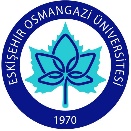 ESKİŞEHİR OSMANGAZİ ÜNİVERSİTESİELEKTRİK ELEKTRONİK MÜHENDİSLİĞİ BÖLÜMÜ2015 EĞİTİM VE ÖĞRETİM PROGRAMIDERS BİLGİ FORMLARI (Türkçe)KASIM 2017Eskişehir Osmangazi Üniversitesi Elektrik-Elektronik Mühendisliği Bölümü 1980 yılında, Eskişehir Devlet Mühendislik Mimarlık Akademisi bünyesinde kurulmuş olup köklü bir geçmişe sahiptir. Elektrik-Elektronik Mühendisliği Bölümünde, 1993-1994 öğretim yılından itibaren İngilizce Hazırlık sınıfı ile İngilizce eğitime geçilmiştir. Bölümde normal ve ikinci öğretim olmak üzere 2 program bulunmaktadır. Programın amacı; çalıştığı kurumda mühendislik kabiliyetlerinde değer üretebilen, Ar-Ge, teknoloji ve inovasyon yeteneğini sürdürebilen, çalıştığı kurumda ESOGÜ Elektrik-Elektronik Mühendisliği Bölümünün farkını hissettiren, girişimcilik yeteneğine sahip, üniversite–sanayi işbirliğine katkıda bulunabilecek, çevreye duyarlı ve sosyal sorumluluk sahibi Elektrik-Elektronik Mühendisleri yetiştirmektir. Bölümde eğitim-öğretim %100 İngilizcedir ve İngilizce eğitim-öğretime geçildiği yıldan itibaren, Bölüm Lisans Programı ABET kriterleri dikkate alınarak hazırlanmıştır.  Bunun yanı sıra Elektrik-Elektronik Mühendisliği programı, Mühendislik Eğitim Programları Değerlendirme ve Akreditasyon Derneği (MÜDEK) tarafından 2012-2014  ve 2014-2017 dönemleri için akredite edilmiştir. Elektrik-Elektronik Mühendisliği programında Elektronik, Telekomünikasyon, Kontrol ve Kumanda Sistemleri, Elektrik Tesisleri, Elektrik Makineleri, Devreler ve Sistemler, Elektromanyetik Alanlar ve Mikrodalga Tekniği olmak üzere yedi anabilim dalı mevcuttur. Elektrik - Elektronik Mühendisliği Bölümü’nde belirtilen bilim dallarında çalışan tam zamanlı 19 öğretim üyesi ve 9 araştırma görevlisi vardır.  Bunun yanında, diğer bölüm, fakülte veya üniversitelerden öğretim üyeleri bölümümüzde uzmanlık konularına göre dersler vermektedirler. Elektrik-Elektronik Mühendisliği Bölümü’nde dört yıllık eğitim planı, zorunlu, sosyal seçmeli ve teknik seçmeli derslerden oluşmaktadır. Son sınıfta öğrenciler ilgi alanlarına göre bilgisayar, elektronik, haberleşme,  kontrol sistemleri ve güç sistemleri alanlarında açılan teknik seçmeli dersler arasından seçim yapabilirler. Elektrik-Elektronik Mühendisliği’nde eğitim amaçlı olarak Elektrik Makineleri ve Güç Elektroniği, Kontrol, PLC, Mikroişlemciler, Sayısal İşaret İşleme, Haberleşme ve Elektronik laboratuvarları bulunmaktadır. Mevcut laboratuvarlar ders saatleri dışında da öğrencilerin kullanımına açıktır. Dekanlık bilgisayar laboratuvarları ve Bilgisayar Mühendisliği Bölümü’ne ait İleri Bilgisayar ve Yazılım laboratuvarı da öğrenciler tarafından kullanılabilmektedir. Bunun yanında öğrenciler; lisans bitirme tezi, yüksek lisans ve doktora tezi ve diğer proje çalışmalarında, bölümdeki laboratuvarlar dışında güç elektroniği araştırma laboratuvarı, makine ile öğrenme ve bilgisayarlı görü laboratuvarı, biyomedikal teknolojiler araştırma laboratuvarı ve robotik ve yapay zeka laboratuvar altyapısından da yararlanabilmektedirler. Elektrik-Elektronik Mühendisliği’nde okuyan öğrenciler Endüstri, İnşaat, Kimya, Maden, Makine ve Bilgisayar Mühendisliği bölümlerinde çift anadal veya yandal yapabilirler. Buna ilave olarak, öğrenciler,  İktisadi ve İdari Bilimler Fakültesinin Yönetim Organizasyonu, Muhasebe ve Finansman, Üretim Yönetimi ve Pazarlama, İktisat ve Maliye Bölümlerine yandal için başvurabilmektedirler.Elektrik-Elektronik Mühendisliği Bölümü Ar-Ge çalışmalarına ve üniversite-sanayi işbirliğine önem vermektedir. Bölümde, TÜBİTAK, SANTEZ, ESOGU Bilimsel Araştırma Projesi (BAP) ve özel firmalar tarafından desteklenen projeler yapılmaktadır. Bölümde öğrencilerin, ana tasarım ders projeleri için TÜBİTAK 2241-A Sanayi Odaklı Lisans Bitirme Tezleri Destekleme programına başvurmaları teşvik edilmektedir. Bunu yanı sıra lisans öğrencileri ESOGU BAP, TÜBİTAK, SANTEZ veya özel firmalar tarafından desteklen projelerde çalışabilmektedir. Elektrik-Elektronik Mühendisliği Bölümünden mezun olan mühendisler, kamu ve özel sektör kuruluşlarında, elektrik enerjisinin üretilmesi, dağıtılması, başka enerjilere dönüştürülmesi, elektrikle işleyen makinelerin kontrolü, haberleşme ve bilgisayar sistemleri, elektronik denetim sistemleriyle ilgili alanlarda tasarım, üretim, işletme, satış ve bakım işlerinde görev alabilmektedirler. Elektrik-Elektronik Mühendisliği Bölümü mezunlarının şu an çalıştıkları kamu ve özel kurumlardan bazıları şunlardır:Bilim, Sanayi ve Teknoloji BakanlığıAselsan, Havelsan, Savronik, RoketsanTEI Tusaş Motor SanayiiTÜBİTAK MAM/SAGE/BİLTENArçelik, Vestel, Bosch, SiemensTürk Telekom, Turkcell, Avea, TürksatTEİAŞ (Türkiye Elektrik İletim A.Ş.)Ford Otosan, Renault, Tofaş, PirelliTülomsaş, BurulaşHava İkmal Bakım MerkeziYurtiçi ve Yurtdışındaki çeşitli üniversiteler ve Ar-Ge Merkezleri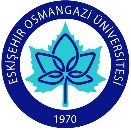 ESOGÜ Elektrik-Elektronik Mühendisliği Bölümü Ders Bilgi FormuDERSİN KODU:  151221201                       DERSİN ADI: Atatürk İlkeleri ve İnkılâp Tarihi I Dersin program çıktılarına katkısı hakkında değerlendirme için:4:Yüksek  3: Orta   2: Az   1: Hiç   Hazırlayan öğretim üyesi/üyeleri:  İmza(lar): 					Tarih:      ESOGÜ Elektrik-Elektronik Mühendisliği Bölümü Ders Bilgi Formu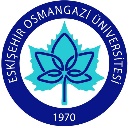 DERSİN KODU:  151221202                                            DERSİN ADI:  CALCULUS I Dersin program çıktılarına katkısı hakkında değerlendirme için:4:Yüksek  3: Orta   2: Az   1: Hiç   Hazırlayan öğretim üyesi/üyeleri: Yrd. Doç. Dr. Özge YANAZ ÇINAR İmza(lar): 					Tarih:      ESOGÜ Elektrik-Elektronik Mühendisliği Bölümü Ders Bilgi FormuDERSİN KODU: 151221195                                                                      DERSİN ADI: Chemistry Dersin Program Çıktılarına KatkısıDersin program çıktılarına katkısı hakkında değerlendirme için:4:Yüksek  3: Orta   2: Az   1: Hiç   Hazırlayan öğretim üyesi/üyeleri: Osman Sermet Kabasakalİmza(lar)                                                                                                            Tarih:      ESOGÜ Elektrik-Elektronik Mühendisliği Bölümü Ders Bilgi FormuDERSİN KODU: 151221132                                         DERSİN ADI:  Expository WritingDersin Program Çıktılarına KatkısıDersin program çıktılarına katkısı hakkında değerlendirme için:4:Yüksek  3: Orta   2: Az   1: Hiç   Hazırlayan öğretim üyesi/üyeleri:  Prof. Dr. Hasan Hüseyin Erkayaİmza(lar): 	Tarih:      ESOGÜ Elektrik-Elektronik Mühendisliği Bölümü Ders Bilgi FormuDERSİN KODU: 151221203                           DERSİN ADI:  Introduction to ProgrammingDersin program çıktılarına katkısı hakkında değerlendirme için:4:Yüksek  3: Orta   2: Az   1: Hiç   Hazırlayan öğretim üyesi/üyeleri:  Yrd. Doç. Dr. Erol Sekeİmza(lar): 					Tarih:      ESOGÜ Elektrik-Elektronik Mühendisliği Bölümü Ders Bilgi FormuDERSİN KODU: 151221198                                                     DERSİN ADI:  Physics IDersin Program Çıktılarına KatkısıDersin program çıktılarına katkısı hakkında değerlendirme için:4:Yüksek  3: Orta   2: Az   1: Hiç   Hazırlayan öğretim üyesi/üyeleri:  İmza(lar): 					Tarih:      ESOGÜ Elektrik-Elektronik Mühendisliği Bölümü Ders Bilgi FormuDERSİN KODU: 151221199                                   DERSİN ADI:  Physics Laboratory IDersin Program Çıktılarına KatkısıDersin program çıktılarına katkısı hakkında değerlendirme için:4:Yüksek  3: Orta   2: Az   1: Hiç   Hazırlayan öğretim üyesi/üyeleri:  M. Celalettin Baykulİmza(lar): 					Tarih:      ESOGÜ Elektrik-Elektronik Mühendisliği Bölümü Ders Bilgi FormuDERSİN KODU: 151221181                                                  DERSİN ADI:  Türk Dili IDersin program çıktılarına katkısı hakkında değerlendirme için:4:Yüksek  3: Orta   2: Az   1: Hiç   Hazırlayan öğretim üyesi/üyeleri:  Öğr.Gr. Uğur Bilgeİmza(lar):				Tarih:      ESOGÜ Elektrik-Elektronik Mühendisliği Bölümü Ders Bilgi FormuDERSİN KODU: 151221204     DERSİN ADI:  Elektrik-Elektronik Mühendisliğine GirişDersin program çıktılarına katkısı hakkında değerlendirme için:4:Yüksek  3: Orta   2: Az   1: Hiç   Hazırlayan öğretim üyesi/üyeleri:  Prof. Dr. Osman Parlaktunaİmza(lar): 					Tarih: 02.03.2016     ESOGÜ Elektrik-Elektronik Mühendisliği Bölümü Ders Bilgi FormuDERSİN KODU:151222200                        DERSİN ADI: Atatürk İlkeleri ve İnkılâp Tarihi II Dersin program çıktılarına katkısı hakkında değerlendirme için:4:Yüksek  3: Orta   2: Az   1: Hiç   Hazırlayan öğretim üyesi/üyeleri:  İmza(lar): 					Tarih:      ESOGÜ Elektrik-Elektronik Mühendisliği Bölümü Ders Bilgi FormuDERSİN KODU: 151222201                                           DERSİN ADI:  CALCULUS IIDersin program çıktılarına katkısı hakkında değerlendirme için:4:Yüksek  3: Orta   2: Az   1: Hiç   Hazırlayan öğretim üyesi/üyeleri:  Yrd. Doç. Dr. Özge YANAZ ÇINARİmza(lar): 					Tarih:      ESOGÜ Elektrik-Elektronik Mühendisliği Bölümü Ders Bilgi FormuDERSİN KODU:  151222137                     DERSİN ADI:  COMPUTER PROGRAMMINGDersin program çıktılarına katkısı hakkında değerlendirme için:4:Yüksek  3: Orta   2: Az   1: Hiç   Hazırlayan öğretim üyesi/üyeleri:  Prof. Dr. Osman Parlaktunaİmza(lar): 					Tarih: 02.03.2016     ESOGÜ Elektrik-Elektronik Mühendisliği Bölümü Ders Bilgi FormuDERSİN KODU: 151222126 	                           DERSİN ADI:  Engineering GraphicsDersin Program Çıktılarına KatkısıDersin program çıktılarına katkısı hakkında değerlendirme için:4:Yüksek  3: Orta   2: Az   1: Hiç   Hazırlayan öğretim üyesi/üyeleri:  Yıldıray ANAGÜNİmza(lar): 					Tarih:      ESOGÜ Elektrik-Elektronik Mühendisliği Bölümü Ders Bilgi FormuDERSİN KODU:    151222148                                 DERSİN ADI:  LINEAR ALGEBRADersin program çıktılarına katkısı hakkında değerlendirme için:4:Yüksek  3: Orta   2: Az   1: Hiç   Hazırlayan öğretim üyesi/üyeleri:  İmza(lar): 					Tarih:      ESOGÜ Elektrik-Elektronik Mühendisliği Bölümü Ders Bilgi FormuDERSİN KODU: 151222198                                                     DERSİN ADI:  Physics IIDersin Program Çıktılarına KatkısıDersin program çıktılarına katkısı hakkında değerlendirme için:4:Yüksek  3: Orta   2: Az   1: Hiç   Hazırlayan öğretim üyesi/üyeleri: M. Celalettin Baykulİmza(lar): 					Tarih:      ESOGÜ Elektrik-Elektronik Mühendisliği Bölümü Ders Bilgi FormuDERSİN KODU: 151222199                                   DERSİN ADI:  Physics Laboratory II	Dersin Program Çıktılarına KatkısıDersin program çıktılarına katkısı hakkında değerlendirme için:4:Yüksek  3: Orta   2: Az   1: Hiç   Hazırlayan öğretim üyesi/üyeleri:  M. Celalettin Baykulİmza(lar): 					Tarih:      ESOGÜ Elektrik-Elektronik Mühendisliği Bölümü Ders Bilgi FormuDERSİN KODU: 151222136                                         DERSİN ADI:  Technical WritingDersin Program Çıktılarına KatkısıDersin program çıktılarına katkısı hakkında değerlendirme için:4:Yüksek  3: Orta   2: Az   1: Hiç   Hazırlayan öğretim üyesi/üyeleri:  Prof. Dr. Hasan Hüseyin Erkayaİmza(lar): 		Tarih:      ESOGÜ Elektrik-Elektronik Mühendisliği Bölümü Ders Bilgi FormuDERSİN KODU: 151222182                                                  DERSİN ADI:  Türk Dili IIDersin program çıktılarına katkısı hakkında değerlendirme için:4:Yüksek  3: Orta   2: Az   1: Hiç   Hazırlayan öğretim üyesi/üyeleri:  Öğr.Gr. Uğur Bilgeİmza(lar):				Tarih:      ESOGÜ Elektrik-Elektronik Mühendisliği Bölümü Ders Bilgi FormuDERSİN KODU: 151223559                                                 DERSİN ADI:  İleri MatematikDersin program çıktılarına katkısı hakkında değerlendirme için:4:Yüksek  3: Orta   2: Az   1: Hiç   Hazırlayan öğretim üyesi/üyeleri:  İmza(lar): 					Tarih:      ESOGÜ Elektrik-Elektronik Mühendisliği Bölümü Ders Bilgi FormuDERSİN KODU: 151223555                                         DERSİN ADI: Circuit Analysis I Dersin program çıktılarına katkısı hakkında değerlendirme için:4:Yüksek  3: Orta   2: Az   1: Hiç   Hazırlayan öğretim üyesi/üyeleri:  İmza(lar): 					Tarih: 08/03/2016      ESOGÜ Elektrik-Elektronik Mühendisliği Bölümü Ders Bilgi FormuDERSİN KODU: 151223556                                            DERSİN ADI: Circuits Laboratory Dersin program çıktılarına katkısı hakkında değerlendirme için:4:Yüksek  3: Orta   2: Az   1: Hiç   Hazırlayan öğretim üyesi/üyeleri:  İmza(lar): 					Tarih: 08/03/2016     ESOGÜ Elektrik-Elektronik Mühendisliği Bölümü Ders Bilgi FormuDERSİN KODU: 151223557                                         DERSİN ADI: Digital Systems I Dersin program çıktılarına katkısı hakkında değerlendirme için:4:Yüksek  3: Orta   2: Az   1: Hiç   Hazırlayan öğretim üyesi/üyeleri:  İmza(lar): 					Tarih:      ESOGÜ Elektrik-Elektronik Mühendisliği Bölümü Ders Bilgi FormuDERSİN KODU: 151223558                          DERSİN ADI: ELECTROMAGNETICS IDersin program çıktılarına katkısı hakkında değerlendirme için:4:Yüksek  3: Orta   2: Az   1: Hiç   Hazırlayan öğretim üyesi/üyeleri:  Prof. Dr. Gökhan ÇINARİmza(lar): 					Tarih:      ESOGÜ Elektrik-Elektronik Mühendisliği Bölümü Ders Bilgi FormuDERSİN KODU: 151224232                                        DERSİN ADI: Circuit Analysis II Dersin program çıktılarına katkısı hakkında değerlendirme için:4:Yüksek  3: Orta   2: Az   1: Hiç   Hazırlayan öğretim üyesi/üyeleri:  İmza(lar): 					Tarih: 08/03/2016     ESOGÜ Elektrik-Elektronik Mühendisliği Bölümü Ders Bilgi FormuDERSİN KODU: 151224555                                        DERSİN ADI: Digital Systems II Dersin program çıktılarına katkısı hakkında değerlendirme için:4:Yüksek  3: Orta   2: Az   1: Hiç   Hazırlayan öğretim üyesi/üyeleri:  İmza(lar): 					Tarih:      ESOGÜ Elektrik-Elektronik Mühendisliği Bölümü Ders Bilgi FormuDERSİN KODU: 151224298                           DERSİN ADI: Digital Systems Laboratory Dersin program çıktılarına katkısı hakkında değerlendirme için:4:Yüksek  3: Orta   2: Az   1: Hiç   Hazırlayan öğretim üyesi/üyeleri:  İmza(lar): 					Tarih:      ESOGÜ Elektrik-Elektronik Mühendisliği Bölümü Ders Bilgi FormuDERSİN KODU:  151224556                        DERSİN ADI: ELECTROMAGNETICS II Dersin program çıktılarına katkısı hakkında değerlendirme için:4:Yüksek  3: Orta   2: Az   1: Hiç   Hazırlayan öğretim üyesi/üyeleri:  Prof. Dr. Gökhan ÇINARİmza(lar): 					Tarih:      ESOGÜ Elektrik-Elektronik Mühendisliği Bölümü Ders Bilgi FormuDERSİN KODU: 151224299                                     DERSİN ADI: Systems and Signals Dersin program çıktılarına katkısı hakkında değerlendirme için:4:Yüksek  3: Orta   2: Az   1: Hiç   Hazırlayan öğretim üyesi/üyeleri:  İmza(lar): 					Tarih:      ESOGÜ Elektrik-Elektronik Mühendisliği Bölümü Ders Bilgi FormuDERSİN KODU:  151225335                                               DERSİN ADI:  Electronics IDersin program çıktılarına katkısı hakkında değerlendirme için:4: Yüksek             3: Orta            2: Az           1: Hiç   Hazırlayan öğretim üyesi/üyeleri:  Yrd. Doç. Dr. Faruk Dirisağlıkİmza(lar): 					Tarih: 2 Mart 2016     ESOGÜ Elektrik-Elektronik Mühendisliği Bölümü Ders Bilgi FormuDERSİN KODU: 151226357                                     DERSİN ADI: Electronics Laboratory Dersin program çıktılarına katkısı hakkında değerlendirme için:4:Yüksek  3: Orta   2: Az   1: Hiç   Hazırlayan öğretim üyesi/üyeleri:  Hasan Hüseyin Erkayaİmza(lar): 					Tarih: 11.03.2016     ESOGÜ Elektrik-Elektronik Mühendisliği Bölümü Ders Bilgi FormuDERSİN KODU:    151225399 / 151245399       DERSİN ADI:Engineering Mechanics  Dersin program çıktılarına katkısı hakkında değerlendirme için:4:Yüksek  3: Orta   2: Az   1: Hiç   Hazırlayan öğretim üyesi/üyeleri:  Nevzat KIRAÇİmza(lar): 					Tarih: 24/04/2013     ESOGÜ Elektrik-Elektronik Mühendisliği Bölümü Ders Bilgi FormuDERSİN KODU: 151225405                  DERSİN ADI: Introduction to Microcomputers Dersin program çıktılarına katkısı hakkında değerlendirme için:4:Yüksek  3: Orta   2: Az   1: Hiç   Hazırlayan öğretim üyesi/üyeleri:  İmza(lar): 					Tarih:      ESOGÜ Elektrik-Elektronik Mühendisliği Bölümü Ders Bilgi FormuDERSİN KODU: 151225393                  DERSİN ADI: Introduction to Microcomputers Dersin program çıktılarına katkısı hakkında değerlendirme için:4:Yüksek  3: Orta   2: Az   1: Hiç   Hazırlayan öğretim üyesi/üyeleri:  İmza(lar): 					Tarih:      ESOGÜ Elektrik-Elektronik Mühendisliği Bölümü Ders Bilgi FormuDERSİN KODU:  151225350                                     DERSİN ADI: Numerical Methods Dersin program çıktılarına katkısı hakkında değerlendirme için:4:Yüksek  3: Orta   2: Az   1: Hiç   Hazırlayan öğretim üyesi/üyeleri:  Yrd.Doç.Dr. H. Serhan Yavuzİmza(lar): 					Tarih: 11.03.2016     ESOGÜ Elektrik-Elektronik Mühendisliği Bölümü Ders Bilgi FormuDERSİN KODU: 151225394                                                 DERSİN ADI:  ProbabilityDersin program çıktılarına katkısı hakkında değerlendirme için:4:Yüksek  3: Orta   2: Az   1: Hiç   Hazırlayan öğretim üyesi/üyeleri: Doç. Dr. Hakan Çevikalp İmza(lar): 					Tarih:      ESOGÜ Elektrik-Elektronik Mühendisliği Bölümü Ders Bilgi FormuDERSİN KODU: 151225406                            DERSİN ADI:  Microcomputer LaboratuaryDersin program çıktılarına katkısı hakkında değerlendirme için:4:Yüksek  3: Orta   2: Az   1: Hiç   Hazırlayan öğretim üyesi/üyeleri:  İmza(lar): 					Tarih:     ESOGÜ Elektrik-Elektronik Mühendisliği Bölümü Ders Bilgi FormuDERSİN KODU:  151226374                                                 DERSİN ADI:  CommunicationsDersin program çıktılarına katkısı hakkında değerlendirme için:4:Yüksek  3: Orta   2: Az   1: Hiç   Hazırlayan öğretim üyesi/üyeleri:  Yrd. Doç. Dr. Erol Sekeİmza(lar): 					Tarih:      ESOGÜ Elektrik-Elektronik Mühendisliği Bölümü Ders Bilgi FormuDERSİN KODU:  151226356                                                 DERSİN ADI:  CommunicationsDersin program çıktılarına katkısı hakkında değerlendirme için:4:Yüksek  3: Orta   2: Az   1: Hiç   Hazırlayan öğretim üyesi/üyeleri:  Yrd. Doç. Dr. Erol Sekeİmza(lar): 					Tarih:      ESOGÜ Elektrik-Elektronik Mühendisliği Bölümü Ders Bilgi Formu DERSİN KODU: 151226367                         DERSİN ADI:  COMMUNICATIONS LABDersin program çıktılarına katkısı hakkında değerlendirme için:4:Yüksek  3: Orta   2: Az   1: Hiç   Hazırlayan öğretim üyesi/üyeleri:  Yrd. Doç. Dr. Erol Sekeİmza(lar): 					Tarih:      ESOGÜ Elektrik-Elektronik Mühendisliği Bölümü Ders Bilgi FormuDERSİN KODU: 151226364                             DERSİN ADI:  Control Systems LaboratoryDersin program çıktılarına katkısı hakkında değerlendirme için:4:Yüksek  3: Orta   2: Az   1: Hiç   Hazırlayan öğretim üyesi/üyeleri:  İmza(lar): 					Tarih:      ESOGÜ Elektrik-Elektronik Mühendisliği Bölümü Ders Bilgi FormuDERSİN KODU:  151226322                                              DERSİN ADI:  Electronics IIDersin program çıktılarına katkısı hakkında değerlendirme için:4: Yüksek             3: Orta            2: Az           1: Hiç   Hazırlayan öğretim üyesi/üyeleri:  Yrd. Doç. Dr. Faruk Dirisağlıkİmza(lar): 					Tarih: 2 Mart 2016     ESOGÜ Elektrik-Elektronik Mühendisliği Bölümü Ders Bilgi FormuDERSİN KODU:  151226373                 DERSİN ADI:  Fundamentals of Control SystemsDersin program çıktılarına katkısı hakkında değerlendirme için:4:Yüksek  3: Orta   2: Az   1: Hiç   Hazırlayan öğretim üyesi/üyeleri:  Prof. Dr. Osman PARLAKTUNAİmza(lar): 					Tarih:      ESOGÜ Elektrik-Elektronik Mühendisliği Bölümü Ders Bilgi FormuDERSİN KODU:  151226363                 DERSİN ADI:  Fundamentals of Control SystemsDersin program çıktılarına katkısı hakkında değerlendirme için:4:Yüksek  3: Orta   2: Az   1: Hiç   Hazırlayan öğretim üyesi/üyeleri:  Prof. Dr. Osman PARLAKTUNAİmza(lar): 					Tarih:      ESOGÜ Elektrik-Elektronik Mühendisliği Bölümü Ders Bilgi FormuDERSİN KODU:  151226361                     DERSİN ADI:  Principles of Energy ConversionDersin program çıktılarına katkısı hakkında değerlendirme için:4:Yüksek  3: Orta   2: Az   1: Hiç   Hazırlayan öğretim üyesi/üyeleri:  Prof .Dr. Salih FADILİmza(lar): 					Tarih:      ESOGÜ Elektrik-Elektronik Mühendisliği Bölümü Ders Bilgi FormuDERSİN KODU:  151226375                     DERSİN ADI:  Principles of Energy ConversionDersin program çıktılarına katkısı hakkında değerlendirme için:4:Yüksek  3: Orta   2: Az   1: Hiç   Hazırlayan öğretim üyesi/üyeleri:  Prof .Dr. Salih FADILİmza(lar): 					Tarih:      ESOGÜ Elektrik-Elektronik Mühendisliği Bölümü Ders Bilgi FormuDERSİN KODU:  151226377              DERSİN ADI: İş Sağlığı ve Güvenliğinin TemelleriDersin program çıktılarına katkısı hakkında değerlendirme için:4:Yüksek  3: Orta   2: Az   1: Hiç   Hazırlayan öğretim üyesi/üyeleri: Prof. Dr. Osman Parlaktunaİmza(lar): 					Tarih:      ESOGÜ Elektrik-Elektronik Mühendisliği Bölümü Ders Bilgi FormuDERSİN KODU:  151226376             DERSİN ADI: INTRODUCTION TO PROJECT MANAGEMENTDersin program çıktılarına katkısı hakkında değerlendirme için:4:Yüksek  3: Orta   2: Az   1: Hiç   Hazırlayan öğretim üyesi/üyeleri: İmza(lar): 					Tarih:      ESOGÜ Elektrik-Elektronik Mühendisliği Bölümü Ders Bilgi FormuDERSİN KODU:  151227629             DERSİN ADI: INTRODUCTION TO PROJECT MANAGEMENTDersin program çıktılarına katkısı hakkında değerlendirme için:4:Yüksek  3: Orta   2: Az   1: Hiç   Hazırlayan öğretim üyesi/üyeleri: İmza(lar): 					Tarih:      ESOGÜ Elektrik-Elektronik Mühendisliği Bölümü Ders Bilgi FormuDERSİN KODU: 151227437                                                     DERSİN ADI:  ECONOMICSDersin program çıktılarına katkısı hakkında değerlendirme için:4:Yüksek  3: Orta   2: Az   1: Hiç   Hazırlayan öğretim üyesi/üyeleri:  İmza(lar): Doç. Dr. İnci Parlaktuna					Tarih:      ESOGÜ Elektrik-Elektronik Mühendisliği Bölümü Ders Bilgi FormuDERSİN KODU:  151227644                                      DERSİN ADI:  Tasarım SüreçleriDersin program çıktılarına katkısı hakkında değerlendirme için:4:Yüksek  3: Orta   2: Az   1: Hiç   Hazırlayan öğretim üyesi/üyeleri:  İmza(lar): 					Tarih:      ESOGÜ Elektrik-Elektronik Mühendisliği Bölümü Ders Bilgi FormuDERSİN KODU:  151227643   DERSİN ADI: Elektrik Mühendisliğinde İş Sağlığı ve GüvenliğiDersin program çıktılarına katkısı hakkında değerlendirme için:4:Yüksek  3: Orta   2: Az   1: Hiç   Hazırlayan öğretim üyesi/üyeleri: Prof. Dr. Osman Parlaktunaİmza(lar): 					Tarih:      ESOGÜ Elektrik-Elektronik Mühendisliği Bölümü Ders Bilgi FormuDERSİN KODU: 151228538                          DERSİN ADI:  MÜHENDİS VE TOPLUMDersin program çıktılarına katkısı hakkında değerlendirme için:4:Yüksek  3: Orta   2: Az   1: Hiç   Hazırlayan öğretim üyesi/üyeleri:  Hasan H Erkaya İmza(lar): 					Tarih: 11.03.2016     ESOGÜ Elektrik-Elektronik Mühendisliği Bölümü Ders Bilgi FormuDERSİN KODU: 151228548                          DERSİN ADI:  MÜHENDİS VE TOPLUMDersin program çıktılarına katkısı hakkında değerlendirme için:4:Yüksek  3: Orta   2: Az   1: Hiç   Hazırlayan öğretim üyesi/üyeleri:  Hasan H Erkaya İmza(lar): 					Tarih: 11.03.2016ESOGÜ ELEKTRİK-ELEKTRONİK MÜHENDİSLİĞİ BÖLÜMÜSOSYAL SEÇMELİ DERSLER     ESOGÜ Elektrik-Elektronik Mühendisliği Bölümü Ders Bilgi FormuDERSİN KODU: 151226355	                              DERSİN ADI:  Advanced GrammarDersin Program Çıktılarına KatkısıDersin program çıktılarına katkısı hakkında değerlendirme için:4:Yüksek  3: Orta   2: Az   1: Hiç   Hazırlayan öğretim üyesi/üyeleri:  Prof. Dr. Hasan Hüseyin Erkayaİmza(lar): 		Tarih:      ESOGÜ Elektrik Elektronik Mühendisliği Bölümü Ders Bilgi FormuDERSİN KODU:   151223237                                   DERSİN ADI:  Beginning French IDersin Program Çıktılarına KatkısıDersin program çıktılarına katkısı hakkında değerlendirme için:4:Yüksek  3: Orta   2: Az   1: Hiç   Hazırlayan öğretim üyesi/üyeleri:  Mehmet Çetinİmza(lar):	Tarih:       ESOGÜ Elektrik Elektronik Mühendisliği Bölümü Ders Bilgi FormuDERSİN KODU 151224242                                 DERSİN ADI: Beginning French II Dersin Program Çıktılarına KatkısıDersin program çıktılarına katkısı hakkında değerlendirme için:4:Yüksek  3: Orta   2: Az   1: Hiç   Hazırlayan öğretim üyesi/üyeleri:  Mehmet Çetinİmza(lar):	Tarih:      ESOGÜ Elektrik-Elektronik Mühendisliği Bölümü Ders Bilgi FormuDERSİN KODU: 151226369        DERSİN ADI: Kariyer Gelişimi ve İş Hayatına Hazırlık Dersin program çıktılarına katkısı hakkında değerlendirme için:4:Yüksek  3: Orta   2: Az   1: Hiç   Hazırlayan öğretim üyesi/üyeleri:  Ayşegül Biriciker-Güzelİmza(lar): 					Tarih:     ESOGÜ Elektrik-Elektronik Mühendisliği Bölümü Ders Bilgi FormuDERSİN KODU: 151225391	               DERSİN ADI:  Communication and Culture IDersin Program Çıktılarına KatkısıDersin program çıktılarına katkısı hakkında değerlendirme için:4:Yüksek  3: Orta   2: Az   1: Hiç   Hazırlayan öğretim üyesi/üyeleri:  Odilea Rocha Erkayaİmza(lar): 		Tarih:      ESOGÜ Elektrik-Elektronik Mühendisliği Bölümü Ders Bilgi FormuDERSİN KODU: 151226353	             DERSİN ADI:  Communication and Culture IIDersin Program Çıktılarına KatkısıDersin program çıktılarına katkısı hakkında değerlendirme için:4:Yüksek  3: Orta   2: Az   1: Hiç   Hazırlayan öğretim üyesi/üyeleri:  Odilea Rocha Erkayaİmza(lar): 	Tarih:      ESOGÜ Electrical-Electronics Engineering Department 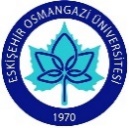 COURSE CODE: 151226365    COURSE TITLE:  Communication via Electronic MediaContribution of the course to the program outcomesScale for assessing the contribution of the course to the program outcomes:       4: High		          3: Medium              2: Low          1:None                   Name of Instructor(s):  Burcu OkcuSignature(s): 					Date:     ESOGÜ Electrical-Electronics Engineering Department COURSE CODE: 151225398      COURSE TITLE:  Communication via Printed MediaContribution of the course to the program outcomesScale for assessing the contribution of the course to the program outcomes:       4: High		          3: Medium              2: Low          1:None                   Name of Instructor(s):  Burcu OkcuSignature(s): 					Date:     ESOGÜ Elektrik-Elektronik Mühendisliği Bölümü Ders Bilgi FormuDERSİN KODU: 151224554   DERSİN ADI:  KÜLTÜR VE TOPLUMSAL DEĞİŞMEDersin program çıktılarına katkısı hakkında değerlendirme için:4:Yüksek  3: Orta   2: Az   1: Hiç   Hazırlayan öğretim üyesi/üyeleri:  İmza(lar): 					Tarih:     ESOGÜ Elektrik-Elektronik Mühendisliği Bölümü Ders Bilgi FormuDERSİN KODU: 151223241	                    DERSİN ADI:  Current Issues in English IDersin Program Çıktılarına KatkısıDersin program çıktılarına katkısı hakkında değerlendirme için:4:Yüksek  3: Orta   2: Az   1: Hiç   Hazırlayan öğretim üyesi/üyeleri:  Odilea Rocha Erkayaİmza(lar): 	Tarih:      ESOGÜ Electrical-Electronics Engineering Department COURSE CODE: 151224243	            COURSE TITLE:  Current Issues in English IIScale for assessing the contribution of the course to the program outcomes:       4: High		          3: Medium              2: Low          1:None                   Name of Instructor(s):  Assistant Prof. Dr. Odilea Rocha ErkayaSignature(s): 					Date:     ESOGÜ Elektrik-Elektronik Mühendisliği Bölümü Ders Bilgi FormuDERSİN KODU: 151225400                               DERSİN ADI: Finansal Piyasalara GirişDersin program çıktılarına katkısı hakkında değerlendirme için:4:Yüksek  3: Orta   2: Az   1: Hiç   Hazırlayan öğretim üyesi/üyeleri:  Doç. Dr. İnci Parlaktunaİmza(lar): 					Tarih:      ESOGÜ Electrical-Electronics Engineering Department COURSE CODE: 151223239                                        COURSE TITLE: GERMAN IContribution of the course to the program outcomesScale for assessing the contribution of the course to the program outcomes:       4: High		          3: Medium              2: Low          1:None                   Name of Instructor(s): Signature(s):                                                                                                 Date:      ESOGÜ Electrical-Electronics Engineering Department COURSE CODE: 151224244                                         COURSE TITLE: GERMAN IIContribution of the course to the program outcomesScale for assessing the contribution of the course to the program outcomes:       4: High		          3: Medium              2: Low          1:None                   Name of Instructor(s): Signature(s):                                                                                                 Date:     ESOGÜ Electrical-Electronics Engineering Department COURSE CODE: 151225341                                         COURSE TITLE: GERMAN IIIContribution of the course to the program outcomesScale for assessing the contribution of the course to the program outcomes:       4: High		          3: Medium              2: Low          1:None                   Name of Instructor(s): Signature(s):                                                                                                 Date:     ESOGÜ Electrical-Electronics Engineering Department COURSE CODE: 151226344             COURSE TITLE:INTERMEDIATE FRENCH IIContribution of the course to the program outcomesScale for assessing the contribution of the course to the program outcomes:       4: High		          3: Medium              2: Low          1:None                   Name of Instructor(s): Signature(s):                                                                                                 Date:     ESOGÜ Elektrik Elektronik Mühendisliği Bölümü Ders Bilgi FormuDERSİN KODU:151225343                                 DERSİN ADI:  Intermediate  French I            Dersin Program Çıktılarına KatkısıDersin program çıktılarına katkısı hakkında değerlendirme için:4:Yüksek  3: Orta   2: Az   1: Hiç   Hazırlayan öğretim üyesi/üyeleri:  Mehmet Çetinİmza(lar):	Tarih:       ESOGÜ Elektrik-Elektronik Mühendisliği Bölümü Ders Bilgi FormuDERSİN KODU: 151223554	                   DERSİN ADI:  Introduction to AccountingDersin Program Çıktılarına KatkısıDersin program çıktılarına katkısı hakkında değerlendirme için:4:Yüksek  3: Orta   2: Az   1: Hiç   Hazırlayan öğretim üyesi/üyeleri:  Prof. Dr. Seval Selimoğluİmza(lar): 	Tarih:      ESOGÜ Elektrik-Elektronik Mühendisliği Bölümü Ders Bilgi FormuDERSİN KODU: 151225402	                                 DERSİN ADI: Pazarlamaya GirişDersin Program Çıktılarına KatkısıDersin program çıktılarına katkısı hakkında değerlendirme için:4:Yüksek  3: Orta   2: Az   1: Hiç   Hazırlayan öğretim üyesi/üyeleri:  Elif Eşiyok Sönmezİmza(lar): 				Tarih:    ESOGÜ Elektrik-Elektronik Mühendisliği Bölümü Ders Bilgi Formu DERSİN KODU: 151227494	                            DERSİN ADI:  Oral CommunicationDersin Program Çıktılarına KatkısıDersin program çıktılarına katkısı hakkında değerlendirme için:4:Yüksek  3: Orta   2: Az   1: Hiç   Hazırlayan öğretim üyesi/üyeleri:  Odilea Rocha Erkayaİmza(lar): 	Tarih:     ESOGÜ  Elektrik-Elektronik Mühendisliği Bölümü Ders Bilgi FormuDERSİN KODU: 151225397                               DERSİN ADI:  BİLİM VE TOPLUMDersin program çıktılarına katkısı hakkında değerlendirme için:4:Yüksek  3: Orta   2: Az   1: Hiç   Hazırlayan öğretim üyesi/üyeleri:  İmza(lar):   Tarih:				                                                                                              ESOGÜ Elektrik-Elektronik Mühendisliği Bölümü Ders Bilgi FormuDERSİN KODU: 151223242	                                     DERSİN ADI:  The Short StoryDersin Program Çıktılarına KatkısıDersin program çıktılarına katkısı hakkında değerlendirme için:4:Yüksek  3: Orta   2: Az   1: Hiç   Hazırlayan öğretim üyesi/üyeleri:  Odilea Rocha Erkayaİmza(lar): 		Tarih:      ESOGÜ Elektrik-Elektronik Mühendisliği Bölümü Ders Bilgi Formu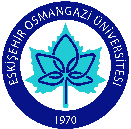 DERSİN KODU: 151227646           DERSİN ADI:  3B Modelleme ve Animasyona GirişDersin program çıktılarına katkısı hakkında değerlendirme için:4: Çok fazla  3: Orta   2: Az   1: Hiç  Hazırlayan öğretim üyesi/üyeleri:  Yrd.Doç.Dr.Gökhan Dındışİmza(lar): 					Tarih:      ESOGÜ Elektrik-Elektronik Mühendisliği Bölümü Ders Bilgi FormuDERSİN KODU: 151225407                DERSİN ADI:  Mühendisler için İş BecerileriDersin program çıktılarına katkısı hakkında değerlendirme için:4: Çok fazla  3: Orta   2: Az   1: Hiç  Hazırlayan öğretim üyesi/üyeleri:  Gürcan Bangerİmza(lar): 					Tarih:      ESOGÜ Elektrik-Elektronik Mühendisliği Bölümü Ders Bilgi FormuDERSİN KODU: 151226378                        DERSİN ADI:  YARATICI PROBLEM ÇÖZME TEKNİKLERİ Dersin program çıktılarına katkısı hakkında değerlendirme için:4: Yüksek  3: Orta   2: Az  1: HiçHazırlayan öğretim üyesi/üyeleri:   Gürcan Bangerİmza(lar): 					Tarih: 14.12.2016ESOGÜ ELEKTRİK-ELEKTRONİK MÜHENDİSLİĞİ BÖLÜMÜTEKNİK SEÇMELİ DERSLER(3+0)     ESOGÜ Elektrik-Elektronik Mühendisliği Bölümü Ders Bilgi FormuDERSİN KODU: 151228543              DERSİN ADI: Satellite Communication SystemsDersin program çıktılarına katkısı hakkında değerlendirme için:4:Yüksek  3: Orta   2: Az   1: Hiç   Hazırlayan öğretim üyesi/üyeleri:  Prof. Dr. Gökhan ÇINAR  İmza(lar): 					Tarih:      ESOGÜ Elektrik-Elektronik Mühendisliği Bölümü Ders Bilgi FormuDERSİN KODU: 151227497                                DERSİN ADI:  Digital Signal ProcessingDersin program çıktılarına katkısı hakkında değerlendirme için:4:Yüksek  3: Orta   2: Az   1: Hiç   Hazırlayan öğretim üyesi/üyeleri: Prof. Dr. M. Bilginer Gülmezoğlu  İmza(lar): 					Tarih:      ESOGÜ Elektrik-Elektronik Mühendisliği Bölümü Ders Bilgi FormuDERSİN KODU: 151227453                                         DERSİN ADI: Electrical MachineryDersin program çıktılarına katkısı hakkında değerlendirme için:4:Yüksek  3: Orta   2: Az   1: Hiç   Hazırlayan öğretim üyesi/üyeleri:  Prof. Dr. M. Bilginer Gülmezoğluİmza(lar): 					Tarih:      ESOGÜ Elektrik-Elektronik Mühendisliği Bölümü Ders Bilgi FormuDERSİN KODU: 151227522                     DERSİN ADI: Introduction To Image ProcessingDersin program çıktılarına katkısı hakkında değerlendirme için:4:Yüksek  3: Orta   2: Az   1: Hiç   Hazırlayan öğretim üyesi/üyeleri:  Yrd. Doç. Dr. Helin Dutağacıİmza(lar): 					Tarih:      ESOGÜ Elektrik-Elektronik Mühendisliği Bölümü Ders Bilgi FormuDERSİN KODU: 151228523                             DERSİN ADI: High Voltage TechniquesDersin program çıktılarına katkısı hakkında değerlendirme için:4:Yüksek  3: Orta   2: Az   1: Hiç   Hazırlayan öğretim üyesi/üyeleri:  Doç. Dr. Bünyamin Tamyürekİmza(lar): 					Tarih: 22.03.2016     ESOGÜ Elektrik-Elektronik Mühendisliği Bölümü Ders Bilgi FormuDERSİN KODU: 151227455               DERSİN ADI: Introduction to Power ElectronicsDersin program çıktılarına katkısı hakkında değerlendirme için:4:Yüksek  3: Orta   2: Az   1: Hiç   Hazırlayan öğretim üyesi/üyeleri:  Doç. Dr. Bünyamin Tamyürek  İmza(lar): 					Tarih: 22.03.2016     ESOGÜ Elektrik-Elektronik Mühendisliği Bölümü Ders Bilgi FormuDERSİN KODU: 151228492                           DERSİN ADI: Power System Analysis IIDersin program çıktılarına katkısı hakkında değerlendirme için:4:Yüksek	  3: Orta   2: Az   1: Hiç   Hazırlayan öğretim üyesi/üyeleri:  Doç. Dr. Bünyamin Tamyürek  İmza(lar): 					Tarih: 22.03.2016     ESOGÜ Elektrik-Elektronik Mühendisliği Bölümü Ders Bilgi FormuDERSİN KODU: 151228516                  DERSİN ADI: Power Electronics ApplicationsDersin program çıktılarına katkısı hakkında değerlendirme için:4:Yüksek  3: Orta   2: Az   1: Hiç   Hazırlayan öğretim üyesi/üyeleri:  Doç. Dr. Bünyamin Tamyürek  İmza(lar): 					Tarih: 22.03.2016     ESOGÜ Elektrik-Elektronik Mühendisliği Bölümü Ders Bilgi FormuDERSİN KODU: 151227457                            DERSİN ADI: Power System Analysis IDersin program çıktılarına katkısı hakkında değerlendirme için:4: Yüksek  3: Orta   2: Az   1: Hiç   Hazırlayan öğretim üyesi/üyeleri:  Doç. Dr. Bünyamin Tamyürek  İmza(lar): 					Tarih: 22.03.2016     ESOGÜ Elektrik-Elektronik Mühendisliği Bölümü Ders Bilgi FormuDERSİN KODU: 151227451 		              DERSİN ADI: Semiconductor DevicesDersin program çıktılarına katkısı hakkında değerlendirme için:4:Yüksek  3: Orta   2: Az   1: Hiç   Hazırlayan öğretim üyesi/üyeleri:  Prof. Dr. Hasan Hüseyin Erkayaİmza(lar): 					Tarih: 11.03.2016     ESOGÜ Elektrik-Elektronik Mühendisliği Bölümü Ders Bilgi FormuDERSİN KODU: 151227006                       DERSİN ADI:  NETWORK APPLICATIONSDersin program çıktılarına katkısı hakkında değerlendirme için:4:Yüksek  3: Orta   2: Az   1: Hiç   Hazırlayan öğretim üyesi/üyeleri:  Serkan Uğurluoğluİmza(lar): 					Tarih:      ESOGÜ Elektrik-Elektronik Mühendisliği Bölümü Ders Bilgi FormuDERSİN KODU: 151227520		           DERSİN ADI: Vehicle Control SystemsDersin program çıktılarına katkısı hakkında değerlendirme için:4:Yüksek  3: Orta   2: Az   1: Hiç   Hazırlayan öğretim üyesi/üyeleri:  Doç. Dr. Ahmet YAZICIİmza(lar): 					Tarih:    ESOGÜ Elektrik-Elektronik Mühendisliği Bölümü Ders Bilgi FormuDERSİN KODU:151227645 DERSİN ADI: Aydınlatma Temelleri ve Elektrik TesisatıDersin program çıktılarına katkısı hakkında değerlendirme için:4:Yüksek  3: Orta   2: Az   1: Hiç   Hazırlayan öğretim üyesi/üyeleri:  Prof. Dr. Salih FADIL  İmza(lar): 					Tarih: ESOGÜ ELEKTRİK-ELEKTRONİK MÜHENDİSLİĞİ BÖLÜMÜTEKNİK SEÇMELİ DERSLER(3+2)     ESOGÜ Elektrik-Elektronik Mühendisliği Bölümü Ders Bilgi FormuDERSİN KODU:   151228544                              DERSİN ADI: DSP SYSTEM DESIGN Dersin program çıktılarına katkısı hakkında değerlendirme için:4:Yüksek  3: Orta   2: Az   1: Hiç   Hazırlayan öğretim üyesi/üyeleri:  Prof. Dr.Rifat Edizkan  İmza(lar): 			Tarih:     ESOGÜ Elektrik-Elektronik Mühendisliği Bölümü Ders Bilgi FormuDERSİN KODU:151227637                                 DERSİN ADI:  Linear Control SystemsDersin program çıktılarına katkısı hakkında değerlendirme için:4:Yüksek  3: Orta   2: Az   1: Hiç   Hazırlayan öğretim üyesi/üyeleri:  Doç. Dr. Metin Özkanİmza(lar): 					Tarih: 03.05.2015     ESOGÜ Elektrik-Elektronik Mühendisliği Bölümü Ders Bilgi FormuDERSİN KODU: 151227635         DERSİN ADI: COMMUNICATION ELECTRONICSDersin program çıktılarına katkısı hakkında değerlendirme için:4:Yüksek  3: Orta   2: Az   1: Hiç   Hazırlayan öğretim üyesi/üyeleri: Yrd. Doç. Dr. H. Serhan Yavuzİmza(lar): 					Tarih: 10.03.2016     ESOGÜ Elektrik-Elektronik Mühendisliği Bölümü Ders Bilgi FormuDERSİN KODU: 151228545                                    DERSİN ADI:  FUZZY LOGICDersin program çıktılarına katkısı hakkında değerlendirme için:4:Yüksek  3: Orta   2: Az   1: Hiç   Hazırlayan öğretim üyesi/üyeleri:  Yrd. Doç. Dr. H. Serhan Yavuzİmza(lar): 					Tarih: 10.03.2016     ESOGÜ Elektrik-Elektronik Mühendisliği Bölümü Ders Bilgi FormuDERSİN KODU: 151227636	    DERSİN ADI: DIGITAL COMMUNICATIONSDersin program çıktılarına katkısı hakkında değerlendirme için:4:Yüksek  3: Orta   2: Az   1: Hiç   Hazırlayan öğretim üyesi/üyeleri:  Yrd. Doç. Dr. Erol Sekeİmza(lar): 					Tarih:      ESOGÜ Elektrik-Elektronik Mühendisliği Bölümü Ders Bilgi FormuDERSİN KODU: 151228546             DERSİN ADI: SAYISAL KONTROL SİSTEMLERİ Dersin program çıktılarına katkısı hakkında değerlendirme için:4:Yüksek  3: Orta   2: Az   1: Hiç   Hazırlayan öğretim üyesi/üyeleri:  Prof. Dr. Osman PARLAKTUNAİmza(lar): 					Tarih: 02.03.2016  ESOGÜ Elektrik-Elektronik Mühendisliği Bölümü Ders Bilgi FormuDERSİN KODU:  151227639                         DERSİN ADI:  MEKATRONİĞE GİRİŞDersin program çıktılarına katkısı hakkında değerlendirme için:4:Yüksek  3: Orta   2: Az   1: Hiç   Hazırlayan öğretim üyesi/üyeleri:  İmza(lar): 					Tarih:   ESOGÜ Elektrik-Elektronik Mühendisliği Bölümü Ders Bilgi FormuDERSİN KODU:  151247642                        DERSİN ADI:  MEKATRONİĞE GİRİŞDersin program çıktılarına katkısı hakkında değerlendirme için:4:Yüksek  3: Orta   2: Az   1: Hiç   Hazırlayan öğretim üyesi/üyeleri:  İmza(lar): 					Tarih:  ESOGÜ Elektrik-Elektronik Mühendisliği Bölümü Ders Bilgi FormuDERSİN KODU: 151227634              DERSİN ADI:  INTRODUCTION TO VHDL-FPGADersin program çıktılarına katkısı hakkında değerlendirme için:4:Yüksek  3: Orta   2: Az   1: Hiç   Hazırlayan öğretim üyesi/üyeleri: Yrd. Doç. Dr. Erol Sekeİmza(lar): 					Tarih:      ESOGÜ Elektrik-Elektronik Mühendisliği Bölümü Ders Bilgi FormuDERSİN KODU:151227638                           DERSİN ADI: MICROCONTROLLERS Dersin program çıktılarına katkısı hakkında değerlendirme için:4:Yüksek  3: Orta   2: Az   1: Hiç   Hazırlayan öğretim üyesi/üyeleri:  Prof. Dr. Salih FADIL  İmza(lar): 					Tarih:      ESOGÜ Elektrik-Elektronik Mühendisliği Bölümü Ders Bilgi FormuDERSİN KODU: 151228547                   DERSİN ADI:  PLC AUTOMATION SYSTEMSDersin program çıktılarına katkısı hakkında değerlendirme için:4:Yüksek  3: Orta   2: Az   1: Hiç   Hazırlayan öğretim üyesi/üyeleri: Doç. Dr. Semih ERGİN      İmza(lar): 					Tarih: 08/03/2016     ESOGÜ Elektrik-Elektronik Mühendisliği Bölümü Ders Bilgi FormuDERSİN KODU:  151227633                      DERSİN ADI: MİKRODALGA TEKNİKLERİDersin program çıktılarına katkısı hakkında değerlendirme için:4:Yüksek  3: Orta   2: Az   1: Hiç   Hazırlayan öğretim üyesi/üyeleri: Prof. Dr. Gökhan ÇINAR  İmza(lar): 					Tarih: Eskişehir Osmangazi UniversityEskişehir Osmangazi UniversityEskişehir Osmangazi UniversityElectrical-Electronics Engineering DepartmentElectrical-Electronics Engineering DepartmentElectrical-Electronics Engineering Department2015 Program of Study2015 Program of Study2015 Program of StudyTOTALTOTAL14034153240Course CodeCourse TitleTPCrdECTSSemester # 1Freshman Year Fall2062129151221201ATATÜRK İLKE.VE İNK.TARİHİ I2022151221202CALCULUS I4045151221195CHEMISTRY3033151221132EXPOSITORY WRITING3034151221203INTRODUCTION TO PROGRAMMING2235151221198PHYSICS I3033151221199PHYSICS I LAB.0212151221181TÜRK DİLİ I2002151221204INT.TO ELECTRICAL&ELECTRONICS ENG.1223Semester # 2Freshman Year Spring2062131151222200ATATÜRK İLKE.VE İNK.TARİHİ II2022151222201CALCULUS II4045151222137COMPUTER PROGRAMMING2235151222126ENGINEERING GRAPHICS1224151222148LINEAR ALGEBRA3034151222198PHYSICS II3033151222199PHYSICS II LAB0212151222136TECHNICAL WRITING3034151222182TÜRK DİLİ II2002Semester # 3Sophomore Year Fall1821931151223559ADVANCED CALCULUS4047151223555CIRCUIT ANALYSIS I4046151223556CIRCUITS LABORATORY0212151223557DIGITAL SYSTEMS I4047151223558ELECTROMAGNETICS I3035Non-Technical Elective3034Semester # 4Sophomore Year Spring1721829151224232CIRCUIT ANALYSIS II4046151224555DIGITAL SYSTEMS II4047151224298DIGITAL SYSTEMS LAB.0212151224556ELECTROMAGNETICS II3035151224299SYSTEMS AND SIGNALS3035Non-Technical Elective3034Semester # 5Junior Year Fall1842030151225335ELECTRONICS I3035151226357ELECTRONICS LABORATORY0212151225399ENGINEERING MECHANICS3033151225405INTRODUCTION TO MICROCOMPUTERS3035151225350NUMERICAL METHODS3035151225394PROBABILITY3034151225406MICROCOMPUTER LABORATORY0212Non-Technical Elective3034Semester # 6Junior Year Spring1641830151226374COMMUNICATIONS3035151226367COMMUNICATIONS LABORATORY0212151226364CONTROL SYSTEMS LABORATORY0212151226366ELECTRONICS II3035151226373FUNDAMENTALS OF CONTROL SYSTEMS3035151226375PRINCIPLES OF ENERGY CONVERSION3035151226377FUNDAMENTALS OF OCCUPATIONAL HEALTH AND SAFETY2023151226376INTRODUCTION TO PROJECT MANAGEMENT2023Semester # 7Senior Year Fall1821930151227437ECONOMICS3034Non-Technical Elective3034Technical Elective I3035Technical Elective I3035Technical Elective I3035151227644DESIGN PROCESSES 1224151227643OCCUPATIONAL HEALTH AND SAFETY IN ELECTRICAL ENGINEERING2023Semester # 8Senior Year Spring1381730151228539ELECTRICAL ENGINEERING DESIGN2449151228548THE ENGINEER AND SOCIETY2022Technical Elective I3035Technical Elective III3247Technical Elective III3247YARIYILHAFTALIK DERS SAATİHAFTALIK DERS SAATİHAFTALIK DERS SAATİDERSİNDERSİNDERSİNDERSİNDERSİNDERSİNDERSİNDERSİNYARIYILTeorikUygulamaUygulamaKredisiKredisiAKTSAKTSTÜRÜTÜRÜTÜRÜTÜRÜ12002222ZORUNLU ( x)  SEÇMELİ (  )ZORUNLU ( x)  SEÇMELİ (  )ZORUNLU ( x)  SEÇMELİ (  )ZORUNLU ( x)  SEÇMELİ (  )Dersin kredisini (kredisiz derslerde haftalık saatini) aşağıya işleyiniz (Gerekli görüyorsanız paylaştırınız.).Dersin kredisini (kredisiz derslerde haftalık saatini) aşağıya işleyiniz (Gerekli görüyorsanız paylaştırınız.).Dersin kredisini (kredisiz derslerde haftalık saatini) aşağıya işleyiniz (Gerekli görüyorsanız paylaştırınız.).Dersin kredisini (kredisiz derslerde haftalık saatini) aşağıya işleyiniz (Gerekli görüyorsanız paylaştırınız.).Dersin kredisini (kredisiz derslerde haftalık saatini) aşağıya işleyiniz (Gerekli görüyorsanız paylaştırınız.).Dersin kredisini (kredisiz derslerde haftalık saatini) aşağıya işleyiniz (Gerekli görüyorsanız paylaştırınız.).Dersin kredisini (kredisiz derslerde haftalık saatini) aşağıya işleyiniz (Gerekli görüyorsanız paylaştırınız.).Dersin kredisini (kredisiz derslerde haftalık saatini) aşağıya işleyiniz (Gerekli görüyorsanız paylaştırınız.).Dersin kredisini (kredisiz derslerde haftalık saatini) aşağıya işleyiniz (Gerekli görüyorsanız paylaştırınız.).Dersin kredisini (kredisiz derslerde haftalık saatini) aşağıya işleyiniz (Gerekli görüyorsanız paylaştırınız.).Dersin kredisini (kredisiz derslerde haftalık saatini) aşağıya işleyiniz (Gerekli görüyorsanız paylaştırınız.).Dersin kredisini (kredisiz derslerde haftalık saatini) aşağıya işleyiniz (Gerekli görüyorsanız paylaştırınız.).Matematik ve Temel BilimlerMatematik ve Temel BilimlerMatematik ve Temel BilimlerMesleki Konular [Önemli düzeyde tasarım içeriyorsa () koyunuz.]Mesleki Konular [Önemli düzeyde tasarım içeriyorsa () koyunuz.]Mesleki Konular [Önemli düzeyde tasarım içeriyorsa () koyunuz.]Mesleki Konular [Önemli düzeyde tasarım içeriyorsa () koyunuz.]Genel EğitimGenel EğitimSosyalSosyalSosyal                     ( )                     ( )                     ( )                     ( )ÖLÇME- DEĞERLENDİRME ETKİNLİKLERİÖLÇME- DEĞERLENDİRME ETKİNLİKLERİÖLÇME- DEĞERLENDİRME ETKİNLİKLERİTEORİK- UYGULAMALI DERSLERTEORİK- UYGULAMALI DERSLERTEORİK- UYGULAMALI DERSLERTEORİK- UYGULAMALI DERSLERLABORATUVAR DERSLERİLABORATUVAR DERSLERİLABORATUVAR DERSLERİLABORATUVAR DERSLERİLABORATUVAR DERSLERİYARIYIL İÇİYARIYIL İÇİYARIYIL İÇİFaaliyet türüSayı%%Faaliyet türüFaaliyet türüFaaliyet türüSayı%YARIYIL İÇİYARIYIL İÇİYARIYIL İÇİAra Sınav14040Kısa SınavKısa SınavKısa SınavYARIYIL İÇİYARIYIL İÇİYARIYIL İÇİKısa SınavDeneyin YapılışıDeneyin YapılışıDeneyin YapılışıYARIYIL İÇİYARIYIL İÇİYARIYIL İÇİÖdevRaporRaporRaporYARIYIL İÇİYARIYIL İÇİYARIYIL İÇİProjeRapor SözlüsüRapor SözlüsüRapor SözlüsüYARIYIL İÇİYARIYIL İÇİYARIYIL İÇİDiğer (………)Diğer (………)Diğer (………)Diğer (………)YARIYIL SONU SINAVIYARIYIL SONU SINAVIYARIYIL SONU SINAVI16060MAZERET SINAVI (Sözlü/Yazılı)MAZERET SINAVI (Sözlü/Yazılı)MAZERET SINAVI (Sözlü/Yazılı)VARSA ÖNERİLEN ÖNKOŞUL(LAR)VARSA ÖNERİLEN ÖNKOŞUL(LAR)VARSA ÖNERİLEN ÖNKOŞUL(LAR)DERSİN KISA İÇERİĞİDERSİN KISA İÇERİĞİDERSİN KISA İÇERİĞİTarih açısından Türk Devriminin temellerini, Türk devrimin tarihi gelişimi, zaman dizinsel eksende karşılaştırmalı olarak ele alınarak, Tam bağımsızlık ve Ulusal egemenlik kavramlarını irdelemekte, verilen savaşım genç bireylere aktarılmaktadır.Tarih açısından Türk Devriminin temellerini, Türk devrimin tarihi gelişimi, zaman dizinsel eksende karşılaştırmalı olarak ele alınarak, Tam bağımsızlık ve Ulusal egemenlik kavramlarını irdelemekte, verilen savaşım genç bireylere aktarılmaktadır.Tarih açısından Türk Devriminin temellerini, Türk devrimin tarihi gelişimi, zaman dizinsel eksende karşılaştırmalı olarak ele alınarak, Tam bağımsızlık ve Ulusal egemenlik kavramlarını irdelemekte, verilen savaşım genç bireylere aktarılmaktadır.Tarih açısından Türk Devriminin temellerini, Türk devrimin tarihi gelişimi, zaman dizinsel eksende karşılaştırmalı olarak ele alınarak, Tam bağımsızlık ve Ulusal egemenlik kavramlarını irdelemekte, verilen savaşım genç bireylere aktarılmaktadır.Tarih açısından Türk Devriminin temellerini, Türk devrimin tarihi gelişimi, zaman dizinsel eksende karşılaştırmalı olarak ele alınarak, Tam bağımsızlık ve Ulusal egemenlik kavramlarını irdelemekte, verilen savaşım genç bireylere aktarılmaktadır.Tarih açısından Türk Devriminin temellerini, Türk devrimin tarihi gelişimi, zaman dizinsel eksende karşılaştırmalı olarak ele alınarak, Tam bağımsızlık ve Ulusal egemenlik kavramlarını irdelemekte, verilen savaşım genç bireylere aktarılmaktadır.Tarih açısından Türk Devriminin temellerini, Türk devrimin tarihi gelişimi, zaman dizinsel eksende karşılaştırmalı olarak ele alınarak, Tam bağımsızlık ve Ulusal egemenlik kavramlarını irdelemekte, verilen savaşım genç bireylere aktarılmaktadır.Tarih açısından Türk Devriminin temellerini, Türk devrimin tarihi gelişimi, zaman dizinsel eksende karşılaştırmalı olarak ele alınarak, Tam bağımsızlık ve Ulusal egemenlik kavramlarını irdelemekte, verilen savaşım genç bireylere aktarılmaktadır.Tarih açısından Türk Devriminin temellerini, Türk devrimin tarihi gelişimi, zaman dizinsel eksende karşılaştırmalı olarak ele alınarak, Tam bağımsızlık ve Ulusal egemenlik kavramlarını irdelemekte, verilen savaşım genç bireylere aktarılmaktadır.DERSİN AMAÇLARIDERSİN AMAÇLARIDERSİN AMAÇLARIÖğrencilerin, Atatürk ilke ve devrimlerine bağlı, laik, demokratik ve çağdaş değerleri benimseyen ve koruyan bireyler olarak yetişmelerini sağlamak. Bu ders boyunca öğrencilere, demokrasinin çağımızın en iyi yaşam tarzı olduğu kavratılır, demokrasinin korunması ve geliştirilmesi bilinci kazandırılır.Öğrencilerin, Atatürk ilke ve devrimlerine bağlı, laik, demokratik ve çağdaş değerleri benimseyen ve koruyan bireyler olarak yetişmelerini sağlamak. Bu ders boyunca öğrencilere, demokrasinin çağımızın en iyi yaşam tarzı olduğu kavratılır, demokrasinin korunması ve geliştirilmesi bilinci kazandırılır.Öğrencilerin, Atatürk ilke ve devrimlerine bağlı, laik, demokratik ve çağdaş değerleri benimseyen ve koruyan bireyler olarak yetişmelerini sağlamak. Bu ders boyunca öğrencilere, demokrasinin çağımızın en iyi yaşam tarzı olduğu kavratılır, demokrasinin korunması ve geliştirilmesi bilinci kazandırılır.Öğrencilerin, Atatürk ilke ve devrimlerine bağlı, laik, demokratik ve çağdaş değerleri benimseyen ve koruyan bireyler olarak yetişmelerini sağlamak. Bu ders boyunca öğrencilere, demokrasinin çağımızın en iyi yaşam tarzı olduğu kavratılır, demokrasinin korunması ve geliştirilmesi bilinci kazandırılır.Öğrencilerin, Atatürk ilke ve devrimlerine bağlı, laik, demokratik ve çağdaş değerleri benimseyen ve koruyan bireyler olarak yetişmelerini sağlamak. Bu ders boyunca öğrencilere, demokrasinin çağımızın en iyi yaşam tarzı olduğu kavratılır, demokrasinin korunması ve geliştirilmesi bilinci kazandırılır.Öğrencilerin, Atatürk ilke ve devrimlerine bağlı, laik, demokratik ve çağdaş değerleri benimseyen ve koruyan bireyler olarak yetişmelerini sağlamak. Bu ders boyunca öğrencilere, demokrasinin çağımızın en iyi yaşam tarzı olduğu kavratılır, demokrasinin korunması ve geliştirilmesi bilinci kazandırılır.Öğrencilerin, Atatürk ilke ve devrimlerine bağlı, laik, demokratik ve çağdaş değerleri benimseyen ve koruyan bireyler olarak yetişmelerini sağlamak. Bu ders boyunca öğrencilere, demokrasinin çağımızın en iyi yaşam tarzı olduğu kavratılır, demokrasinin korunması ve geliştirilmesi bilinci kazandırılır.Öğrencilerin, Atatürk ilke ve devrimlerine bağlı, laik, demokratik ve çağdaş değerleri benimseyen ve koruyan bireyler olarak yetişmelerini sağlamak. Bu ders boyunca öğrencilere, demokrasinin çağımızın en iyi yaşam tarzı olduğu kavratılır, demokrasinin korunması ve geliştirilmesi bilinci kazandırılır.Öğrencilerin, Atatürk ilke ve devrimlerine bağlı, laik, demokratik ve çağdaş değerleri benimseyen ve koruyan bireyler olarak yetişmelerini sağlamak. Bu ders boyunca öğrencilere, demokrasinin çağımızın en iyi yaşam tarzı olduğu kavratılır, demokrasinin korunması ve geliştirilmesi bilinci kazandırılır.DERSİN MESLEK EĞİTİMİNİ SAĞLAMAYA YÖNELİK KATKISIDERSİN MESLEK EĞİTİMİNİ SAĞLAMAYA YÖNELİK KATKISIDERSİN MESLEK EĞİTİMİNİ SAĞLAMAYA YÖNELİK KATKISIKişilik gelişimini tamamlama sürecinde tam bağımsızlık ve ulusal egemenlik kavramları ile bilinçlenme işleminin tamamlanmaktadır. Dersin genel anlamda, kendini gerçekleştiren, kültürlü, gündeme duyarlı olan eleştirel yaklaşımı benimsemiş, yapıcı ve çözüm odaklı birey oluşturma sürecinde katkısı gözlenmiştirKişilik gelişimini tamamlama sürecinde tam bağımsızlık ve ulusal egemenlik kavramları ile bilinçlenme işleminin tamamlanmaktadır. Dersin genel anlamda, kendini gerçekleştiren, kültürlü, gündeme duyarlı olan eleştirel yaklaşımı benimsemiş, yapıcı ve çözüm odaklı birey oluşturma sürecinde katkısı gözlenmiştirKişilik gelişimini tamamlama sürecinde tam bağımsızlık ve ulusal egemenlik kavramları ile bilinçlenme işleminin tamamlanmaktadır. Dersin genel anlamda, kendini gerçekleştiren, kültürlü, gündeme duyarlı olan eleştirel yaklaşımı benimsemiş, yapıcı ve çözüm odaklı birey oluşturma sürecinde katkısı gözlenmiştirKişilik gelişimini tamamlama sürecinde tam bağımsızlık ve ulusal egemenlik kavramları ile bilinçlenme işleminin tamamlanmaktadır. Dersin genel anlamda, kendini gerçekleştiren, kültürlü, gündeme duyarlı olan eleştirel yaklaşımı benimsemiş, yapıcı ve çözüm odaklı birey oluşturma sürecinde katkısı gözlenmiştirKişilik gelişimini tamamlama sürecinde tam bağımsızlık ve ulusal egemenlik kavramları ile bilinçlenme işleminin tamamlanmaktadır. Dersin genel anlamda, kendini gerçekleştiren, kültürlü, gündeme duyarlı olan eleştirel yaklaşımı benimsemiş, yapıcı ve çözüm odaklı birey oluşturma sürecinde katkısı gözlenmiştirKişilik gelişimini tamamlama sürecinde tam bağımsızlık ve ulusal egemenlik kavramları ile bilinçlenme işleminin tamamlanmaktadır. Dersin genel anlamda, kendini gerçekleştiren, kültürlü, gündeme duyarlı olan eleştirel yaklaşımı benimsemiş, yapıcı ve çözüm odaklı birey oluşturma sürecinde katkısı gözlenmiştirKişilik gelişimini tamamlama sürecinde tam bağımsızlık ve ulusal egemenlik kavramları ile bilinçlenme işleminin tamamlanmaktadır. Dersin genel anlamda, kendini gerçekleştiren, kültürlü, gündeme duyarlı olan eleştirel yaklaşımı benimsemiş, yapıcı ve çözüm odaklı birey oluşturma sürecinde katkısı gözlenmiştirKişilik gelişimini tamamlama sürecinde tam bağımsızlık ve ulusal egemenlik kavramları ile bilinçlenme işleminin tamamlanmaktadır. Dersin genel anlamda, kendini gerçekleştiren, kültürlü, gündeme duyarlı olan eleştirel yaklaşımı benimsemiş, yapıcı ve çözüm odaklı birey oluşturma sürecinde katkısı gözlenmiştirKişilik gelişimini tamamlama sürecinde tam bağımsızlık ve ulusal egemenlik kavramları ile bilinçlenme işleminin tamamlanmaktadır. Dersin genel anlamda, kendini gerçekleştiren, kültürlü, gündeme duyarlı olan eleştirel yaklaşımı benimsemiş, yapıcı ve çözüm odaklı birey oluşturma sürecinde katkısı gözlenmiştirDERSİN ÖĞRENİM ÇIKTILARIDERSİN ÖĞRENİM ÇIKTILARIDERSİN ÖĞRENİM ÇIKTILARISosyal bilimlere ilişkin bilgilerini uygulama becerisiVerileri analiz edebilme, değerlendirebilme ve tasarlama becerisiDisiplinler arası bir takıma liderlik edebilme becerisiYaşama karşılaştırmalı bakabilme becerisi, mesleki ve etik sorumluluğu anlama, etkin yazılı ve sözlü iletişim becerisiVerilerin ulusal ve küresel tesiri ile sonuçlarını anlama becerisiHayat boyu öğrenimin önemini kavrama ve uygulama becerisiMesleki güncel konuları izleme becerisiBağımsız ya da danışman yönetiminde bilimsel araştırma yapabilme becerisiSosyal bilimlere ilişkin bilgilerini uygulama becerisiVerileri analiz edebilme, değerlendirebilme ve tasarlama becerisiDisiplinler arası bir takıma liderlik edebilme becerisiYaşama karşılaştırmalı bakabilme becerisi, mesleki ve etik sorumluluğu anlama, etkin yazılı ve sözlü iletişim becerisiVerilerin ulusal ve küresel tesiri ile sonuçlarını anlama becerisiHayat boyu öğrenimin önemini kavrama ve uygulama becerisiMesleki güncel konuları izleme becerisiBağımsız ya da danışman yönetiminde bilimsel araştırma yapabilme becerisiSosyal bilimlere ilişkin bilgilerini uygulama becerisiVerileri analiz edebilme, değerlendirebilme ve tasarlama becerisiDisiplinler arası bir takıma liderlik edebilme becerisiYaşama karşılaştırmalı bakabilme becerisi, mesleki ve etik sorumluluğu anlama, etkin yazılı ve sözlü iletişim becerisiVerilerin ulusal ve küresel tesiri ile sonuçlarını anlama becerisiHayat boyu öğrenimin önemini kavrama ve uygulama becerisiMesleki güncel konuları izleme becerisiBağımsız ya da danışman yönetiminde bilimsel araştırma yapabilme becerisiSosyal bilimlere ilişkin bilgilerini uygulama becerisiVerileri analiz edebilme, değerlendirebilme ve tasarlama becerisiDisiplinler arası bir takıma liderlik edebilme becerisiYaşama karşılaştırmalı bakabilme becerisi, mesleki ve etik sorumluluğu anlama, etkin yazılı ve sözlü iletişim becerisiVerilerin ulusal ve küresel tesiri ile sonuçlarını anlama becerisiHayat boyu öğrenimin önemini kavrama ve uygulama becerisiMesleki güncel konuları izleme becerisiBağımsız ya da danışman yönetiminde bilimsel araştırma yapabilme becerisiSosyal bilimlere ilişkin bilgilerini uygulama becerisiVerileri analiz edebilme, değerlendirebilme ve tasarlama becerisiDisiplinler arası bir takıma liderlik edebilme becerisiYaşama karşılaştırmalı bakabilme becerisi, mesleki ve etik sorumluluğu anlama, etkin yazılı ve sözlü iletişim becerisiVerilerin ulusal ve küresel tesiri ile sonuçlarını anlama becerisiHayat boyu öğrenimin önemini kavrama ve uygulama becerisiMesleki güncel konuları izleme becerisiBağımsız ya da danışman yönetiminde bilimsel araştırma yapabilme becerisiSosyal bilimlere ilişkin bilgilerini uygulama becerisiVerileri analiz edebilme, değerlendirebilme ve tasarlama becerisiDisiplinler arası bir takıma liderlik edebilme becerisiYaşama karşılaştırmalı bakabilme becerisi, mesleki ve etik sorumluluğu anlama, etkin yazılı ve sözlü iletişim becerisiVerilerin ulusal ve küresel tesiri ile sonuçlarını anlama becerisiHayat boyu öğrenimin önemini kavrama ve uygulama becerisiMesleki güncel konuları izleme becerisiBağımsız ya da danışman yönetiminde bilimsel araştırma yapabilme becerisiSosyal bilimlere ilişkin bilgilerini uygulama becerisiVerileri analiz edebilme, değerlendirebilme ve tasarlama becerisiDisiplinler arası bir takıma liderlik edebilme becerisiYaşama karşılaştırmalı bakabilme becerisi, mesleki ve etik sorumluluğu anlama, etkin yazılı ve sözlü iletişim becerisiVerilerin ulusal ve küresel tesiri ile sonuçlarını anlama becerisiHayat boyu öğrenimin önemini kavrama ve uygulama becerisiMesleki güncel konuları izleme becerisiBağımsız ya da danışman yönetiminde bilimsel araştırma yapabilme becerisiSosyal bilimlere ilişkin bilgilerini uygulama becerisiVerileri analiz edebilme, değerlendirebilme ve tasarlama becerisiDisiplinler arası bir takıma liderlik edebilme becerisiYaşama karşılaştırmalı bakabilme becerisi, mesleki ve etik sorumluluğu anlama, etkin yazılı ve sözlü iletişim becerisiVerilerin ulusal ve küresel tesiri ile sonuçlarını anlama becerisiHayat boyu öğrenimin önemini kavrama ve uygulama becerisiMesleki güncel konuları izleme becerisiBağımsız ya da danışman yönetiminde bilimsel araştırma yapabilme becerisiSosyal bilimlere ilişkin bilgilerini uygulama becerisiVerileri analiz edebilme, değerlendirebilme ve tasarlama becerisiDisiplinler arası bir takıma liderlik edebilme becerisiYaşama karşılaştırmalı bakabilme becerisi, mesleki ve etik sorumluluğu anlama, etkin yazılı ve sözlü iletişim becerisiVerilerin ulusal ve küresel tesiri ile sonuçlarını anlama becerisiHayat boyu öğrenimin önemini kavrama ve uygulama becerisiMesleki güncel konuları izleme becerisiBağımsız ya da danışman yönetiminde bilimsel araştırma yapabilme becerisiTEMEL DERS KİTABITEMEL DERS KİTABITEMEL DERS KİTABIGazi Mustafa Kemal Atatürk, Nutuk (Söylev), C. I-II, TTK., Ankara, 1986. İmparatorluktan Ulus Devlete Türk İnkılâp Tarihi, Cemil Öztürk (ed.), Ank., 2011.Gazi Mustafa Kemal Atatürk, Nutuk (Söylev), C. I-II, TTK., Ankara, 1986. İmparatorluktan Ulus Devlete Türk İnkılâp Tarihi, Cemil Öztürk (ed.), Ank., 2011.Gazi Mustafa Kemal Atatürk, Nutuk (Söylev), C. I-II, TTK., Ankara, 1986. İmparatorluktan Ulus Devlete Türk İnkılâp Tarihi, Cemil Öztürk (ed.), Ank., 2011.Gazi Mustafa Kemal Atatürk, Nutuk (Söylev), C. I-II, TTK., Ankara, 1986. İmparatorluktan Ulus Devlete Türk İnkılâp Tarihi, Cemil Öztürk (ed.), Ank., 2011.Gazi Mustafa Kemal Atatürk, Nutuk (Söylev), C. I-II, TTK., Ankara, 1986. İmparatorluktan Ulus Devlete Türk İnkılâp Tarihi, Cemil Öztürk (ed.), Ank., 2011.Gazi Mustafa Kemal Atatürk, Nutuk (Söylev), C. I-II, TTK., Ankara, 1986. İmparatorluktan Ulus Devlete Türk İnkılâp Tarihi, Cemil Öztürk (ed.), Ank., 2011.Gazi Mustafa Kemal Atatürk, Nutuk (Söylev), C. I-II, TTK., Ankara, 1986. İmparatorluktan Ulus Devlete Türk İnkılâp Tarihi, Cemil Öztürk (ed.), Ank., 2011.Gazi Mustafa Kemal Atatürk, Nutuk (Söylev), C. I-II, TTK., Ankara, 1986. İmparatorluktan Ulus Devlete Türk İnkılâp Tarihi, Cemil Öztürk (ed.), Ank., 2011.Gazi Mustafa Kemal Atatürk, Nutuk (Söylev), C. I-II, TTK., Ankara, 1986. İmparatorluktan Ulus Devlete Türk İnkılâp Tarihi, Cemil Öztürk (ed.), Ank., 2011.YARDIMCI KAYNAKLARYARDIMCI KAYNAKLARYARDIMCI KAYNAKLARNiyazi Berkes, Türkiye’de Çağdaşlaşma, İstanbul, 1978. Enver Ziya Karal, Atatürk ve Devrim (Konferanslar ve Makaleler), TTK., Ankara, 1980. Enver Ziya Karal, Atatürk’ten Düşünceler, MEB. Yay., Ankara, 1981. Bernard Lewis, Modern Türkiye’nin Doğuşu, Çev.M.Kıratlı, TTK., Ankara, 1970. Ahmet Mumcu, Tarih Açısından Türk Devriminin Temelleri ve Gelişimi, Ankara, 1976.Niyazi Berkes, Türkiye’de Çağdaşlaşma, İstanbul, 1978. Enver Ziya Karal, Atatürk ve Devrim (Konferanslar ve Makaleler), TTK., Ankara, 1980. Enver Ziya Karal, Atatürk’ten Düşünceler, MEB. Yay., Ankara, 1981. Bernard Lewis, Modern Türkiye’nin Doğuşu, Çev.M.Kıratlı, TTK., Ankara, 1970. Ahmet Mumcu, Tarih Açısından Türk Devriminin Temelleri ve Gelişimi, Ankara, 1976.Niyazi Berkes, Türkiye’de Çağdaşlaşma, İstanbul, 1978. Enver Ziya Karal, Atatürk ve Devrim (Konferanslar ve Makaleler), TTK., Ankara, 1980. Enver Ziya Karal, Atatürk’ten Düşünceler, MEB. Yay., Ankara, 1981. Bernard Lewis, Modern Türkiye’nin Doğuşu, Çev.M.Kıratlı, TTK., Ankara, 1970. Ahmet Mumcu, Tarih Açısından Türk Devriminin Temelleri ve Gelişimi, Ankara, 1976.Niyazi Berkes, Türkiye’de Çağdaşlaşma, İstanbul, 1978. Enver Ziya Karal, Atatürk ve Devrim (Konferanslar ve Makaleler), TTK., Ankara, 1980. Enver Ziya Karal, Atatürk’ten Düşünceler, MEB. Yay., Ankara, 1981. Bernard Lewis, Modern Türkiye’nin Doğuşu, Çev.M.Kıratlı, TTK., Ankara, 1970. Ahmet Mumcu, Tarih Açısından Türk Devriminin Temelleri ve Gelişimi, Ankara, 1976.Niyazi Berkes, Türkiye’de Çağdaşlaşma, İstanbul, 1978. Enver Ziya Karal, Atatürk ve Devrim (Konferanslar ve Makaleler), TTK., Ankara, 1980. Enver Ziya Karal, Atatürk’ten Düşünceler, MEB. Yay., Ankara, 1981. Bernard Lewis, Modern Türkiye’nin Doğuşu, Çev.M.Kıratlı, TTK., Ankara, 1970. Ahmet Mumcu, Tarih Açısından Türk Devriminin Temelleri ve Gelişimi, Ankara, 1976.Niyazi Berkes, Türkiye’de Çağdaşlaşma, İstanbul, 1978. Enver Ziya Karal, Atatürk ve Devrim (Konferanslar ve Makaleler), TTK., Ankara, 1980. Enver Ziya Karal, Atatürk’ten Düşünceler, MEB. Yay., Ankara, 1981. Bernard Lewis, Modern Türkiye’nin Doğuşu, Çev.M.Kıratlı, TTK., Ankara, 1970. Ahmet Mumcu, Tarih Açısından Türk Devriminin Temelleri ve Gelişimi, Ankara, 1976.Niyazi Berkes, Türkiye’de Çağdaşlaşma, İstanbul, 1978. Enver Ziya Karal, Atatürk ve Devrim (Konferanslar ve Makaleler), TTK., Ankara, 1980. Enver Ziya Karal, Atatürk’ten Düşünceler, MEB. Yay., Ankara, 1981. Bernard Lewis, Modern Türkiye’nin Doğuşu, Çev.M.Kıratlı, TTK., Ankara, 1970. Ahmet Mumcu, Tarih Açısından Türk Devriminin Temelleri ve Gelişimi, Ankara, 1976.Niyazi Berkes, Türkiye’de Çağdaşlaşma, İstanbul, 1978. Enver Ziya Karal, Atatürk ve Devrim (Konferanslar ve Makaleler), TTK., Ankara, 1980. Enver Ziya Karal, Atatürk’ten Düşünceler, MEB. Yay., Ankara, 1981. Bernard Lewis, Modern Türkiye’nin Doğuşu, Çev.M.Kıratlı, TTK., Ankara, 1970. Ahmet Mumcu, Tarih Açısından Türk Devriminin Temelleri ve Gelişimi, Ankara, 1976.Niyazi Berkes, Türkiye’de Çağdaşlaşma, İstanbul, 1978. Enver Ziya Karal, Atatürk ve Devrim (Konferanslar ve Makaleler), TTK., Ankara, 1980. Enver Ziya Karal, Atatürk’ten Düşünceler, MEB. Yay., Ankara, 1981. Bernard Lewis, Modern Türkiye’nin Doğuşu, Çev.M.Kıratlı, TTK., Ankara, 1970. Ahmet Mumcu, Tarih Açısından Türk Devriminin Temelleri ve Gelişimi, Ankara, 1976.DERSTE GEREKLİ ARAÇ VE GEREÇLERDERSTE GEREKLİ ARAÇ VE GEREÇLERDERSTE GEREKLİ ARAÇ VE GEREÇLERProjeksiyon Makinesi, Harita, Fotoğraf, İstatistikî Tablolar, GrafiklerProjeksiyon Makinesi, Harita, Fotoğraf, İstatistikî Tablolar, GrafiklerProjeksiyon Makinesi, Harita, Fotoğraf, İstatistikî Tablolar, GrafiklerProjeksiyon Makinesi, Harita, Fotoğraf, İstatistikî Tablolar, GrafiklerProjeksiyon Makinesi, Harita, Fotoğraf, İstatistikî Tablolar, GrafiklerProjeksiyon Makinesi, Harita, Fotoğraf, İstatistikî Tablolar, GrafiklerProjeksiyon Makinesi, Harita, Fotoğraf, İstatistikî Tablolar, GrafiklerProjeksiyon Makinesi, Harita, Fotoğraf, İstatistikî Tablolar, GrafiklerProjeksiyon Makinesi, Harita, Fotoğraf, İstatistikî Tablolar, GrafiklerDERSİN HAFTALIK PLANIDERSİN HAFTALIK PLANIHAFTAİŞLENEN KONULAR1 Atatürk İlkeleri ve İnkılâp Tarihi dersini okutmanın amacı ve İnkılâp kavramı 2 Osmanlı İmparatorluğu'nun Yıkılışını ve Türk inkılâbını Hazırlayan Sebeplere Toplu Bakış3 Osmanlı İmparatorluğu'nun Parçalanması (Trablusgarp, Balkan Savaşları ve Birinci Dünya Savaşı)4 Mondros Ateşkes Antlaşması 5 İşgaller Karşısında Memleketin Durumu ve Mustafa Kemal Paşa'nın Tepkisi6 Mustafa Kemal Paşa'nın Samsun'a Çıkışı, Milli Mücadele İçin İlk Adım, Kongreler Yolu İle Teşkilatlanma7 Kuva-yı Milliye ve Misak-ı Milli8Ara sınav9Ara sınav10 Türkiye Büyük Millet Meclisi’nin Açılması11 Türkiye Büyük Millet Meclisi’nin İstiklal Savaşı'nın Yönetimini ele alması12Sakarya Zaferine Kadar Milli Mücadele; Eğitim ve Kültür Alanında Milli Mücadele13 Sakarya Savaşı ve Büyük Taarruz14 Mudanya’dan Lozan'a15,16Yarıyıl sonu sınavıNOPROGRAM ÇIKTISI 43211Matematik, fen bilimleri ve Elektrik-Elektronik Mühendisliği konularında yeterli bilgi birikimi;  bu alanlardaki kuramsal ve uygulamalı bilgileri Elektrik-Elektronik Mühendisliği problemlerini modelleme ve çözme için uygulayabilme becerisi.X 2Elektrik-Elektronik Mühendisliği ve ilgili alanlarda karmaşık mühendislik problemlerini saptama, tanımlama, formüle etme ve çözme becerisi; bu amaçla uygun analiz ve modelleme yöntemlerini seçme ve uygulama becerisi. X3Gerçekçi kısıtlar ve koşullar altında ve belirli gereksinimleri kapsayacak şekilde Elektrik-Elektronik Mühendisliğini ilgilendiren karmaşık bir sistemi, cihazı veya ürünü modern tasarım yöntemlerini uygulayarak tasarlama becerisi.X4Elektrik-Elektronik Mühendisliği uygulamaları için gerekli olan modern teknik ve araçları geliştirme, seçme ve kullanma becerisi; bilişim teknolojilerini etkin bir şekilde kullanma becerisi. X 5Elektrik-Elektronik Mühendisliği problemlerinin incelenmesi için deney tasarlama, deney yapma, veri toplama, sonuçları analiz etme ve yorumlama becerisiX6Disiplin içi ve çok disiplinli takımlarda etkin biçimde çalışabilme becerisi; bireysel çalışma becerisi.x7Türkçe ve İngilizce sözlü ve yazılı etkin iletişim kurma becerisi.x8Yaşam boyu öğrenmenin gerekliliği bilinci; bilgiye erişebilme, bilim ve teknolojideki gelişmeleri izleme ve kendini sürekli yenileme becerisix9Mesleki ve etik sorumluluk bilincix10Proje yönetimi ile risk yönetimi ve değişiklik yönetimi gibi iş hayatındaki uygulamalar hakkında bilgi; girişimcilik, yenilikçilik ve sürdürebilir kalkınma hakkında farkındalık.x11Mühendislik uygulamalarının evrensel ve toplumsal boyutlarda sağlık, çevre ve güvenlik üzerindeki etkileri ile çağın sorunları hakkında bilgi; mühendislik çözümlerinin hukuksal sonuçları konusunda farkındalık.xYARIYILHAFTALIK DERS SAATİHAFTALIK DERS SAATİHAFTALIK DERS SAATİDERSİNDERSİNDERSİNDERSİNDERSİNDERSİNDERSİNDERSİNDERSİNDERSİNYARIYILTeorikUygulamaUygulamaKredisiKredisiAKTSAKTSTÜRÜTÜRÜTÜRÜTÜRÜDilDil14004455ZORUNLU ( x)  SEÇMELİ (  )ZORUNLU ( x)  SEÇMELİ (  )ZORUNLU ( x)  SEÇMELİ (  )ZORUNLU ( x)  SEÇMELİ (  )Türkçe ( )İngilizce (x)Türkçe ( )İngilizce (x)Dersin kredisini (kredisiz derslerde haftalık saatini) aşağıya işleyiniz (Gerekli görüyorsanız paylaştırınız.).Dersin kredisini (kredisiz derslerde haftalık saatini) aşağıya işleyiniz (Gerekli görüyorsanız paylaştırınız.).Dersin kredisini (kredisiz derslerde haftalık saatini) aşağıya işleyiniz (Gerekli görüyorsanız paylaştırınız.).Dersin kredisini (kredisiz derslerde haftalık saatini) aşağıya işleyiniz (Gerekli görüyorsanız paylaştırınız.).Dersin kredisini (kredisiz derslerde haftalık saatini) aşağıya işleyiniz (Gerekli görüyorsanız paylaştırınız.).Dersin kredisini (kredisiz derslerde haftalık saatini) aşağıya işleyiniz (Gerekli görüyorsanız paylaştırınız.).Dersin kredisini (kredisiz derslerde haftalık saatini) aşağıya işleyiniz (Gerekli görüyorsanız paylaştırınız.).Dersin kredisini (kredisiz derslerde haftalık saatini) aşağıya işleyiniz (Gerekli görüyorsanız paylaştırınız.).Dersin kredisini (kredisiz derslerde haftalık saatini) aşağıya işleyiniz (Gerekli görüyorsanız paylaştırınız.).Dersin kredisini (kredisiz derslerde haftalık saatini) aşağıya işleyiniz (Gerekli görüyorsanız paylaştırınız.).Dersin kredisini (kredisiz derslerde haftalık saatini) aşağıya işleyiniz (Gerekli görüyorsanız paylaştırınız.).Dersin kredisini (kredisiz derslerde haftalık saatini) aşağıya işleyiniz (Gerekli görüyorsanız paylaştırınız.).Dersin kredisini (kredisiz derslerde haftalık saatini) aşağıya işleyiniz (Gerekli görüyorsanız paylaştırınız.).Dersin kredisini (kredisiz derslerde haftalık saatini) aşağıya işleyiniz (Gerekli görüyorsanız paylaştırınız.).Matematik ve Temel BilimlerMatematik ve Temel BilimlerMatematik ve Temel BilimlerMesleki Konular [Önemli düzeyde tasarım içeriyorsa () koyunuz.]Mesleki Konular [Önemli düzeyde tasarım içeriyorsa () koyunuz.]Mesleki Konular [Önemli düzeyde tasarım içeriyorsa () koyunuz.]Mesleki Konular [Önemli düzeyde tasarım içeriyorsa () koyunuz.]Mesleki Konular [Önemli düzeyde tasarım içeriyorsa () koyunuz.]Mesleki Konular [Önemli düzeyde tasarım içeriyorsa () koyunuz.]Genel EğitimSosyalSosyalSosyalSosyal444   0                  ( )   0                  ( )   0                  ( )   0                  ( )   0                  ( )   0                  ( )00000ÖLÇME- DEĞERLENDİRME ETKİNLİKLERİÖLÇME- DEĞERLENDİRME ETKİNLİKLERİÖLÇME- DEĞERLENDİRME ETKİNLİKLERİTEORİK- UYGULAMALI DERSLERTEORİK- UYGULAMALI DERSLERTEORİK- UYGULAMALI DERSLERTEORİK- UYGULAMALI DERSLERTEORİK- UYGULAMALI DERSLERTEORİK- UYGULAMALI DERSLERLABORATUVAR DERSLERİLABORATUVAR DERSLERİLABORATUVAR DERSLERİLABORATUVAR DERSLERİLABORATUVAR DERSLERİYARIYIL İÇİYARIYIL İÇİYARIYIL İÇİFaaliyet türüFaaliyet türüSayıSayı%%Faaliyet türüFaaliyet türüSayıSayı%YARIYIL İÇİYARIYIL İÇİYARIYIL İÇİAra SınavAra Sınav113030Kısa SınavKısa SınavYARIYIL İÇİYARIYIL İÇİYARIYIL İÇİKısa SınavKısa Sınav221010Deneyin YapılışıDeneyin YapılışıYARIYIL İÇİYARIYIL İÇİYARIYIL İÇİÖdevÖdev441010RaporRaporYARIYIL İÇİYARIYIL İÇİYARIYIL İÇİProjeProjeRapor SözlüsüRapor SözlüsüYARIYIL İÇİYARIYIL İÇİYARIYIL İÇİDiğer (………)Diğer (………)Diğer (………)Diğer (………)YARIYIL SONU SINAVIYARIYIL SONU SINAVIYARIYIL SONU SINAVI5050MAZERET SINAVI (Sözlü/Yazılı)MAZERET SINAVI (Sözlü/Yazılı)MAZERET SINAVI (Sözlü/Yazılı)VARSA ÖNERİLEN ÖNKOŞUL(LAR)VARSA ÖNERİLEN ÖNKOŞUL(LAR)VARSA ÖNERİLEN ÖNKOŞUL(LAR)DERSİN KISA İÇERİĞİDERSİN KISA İÇERİĞİDERSİN KISA İÇERİĞİFonksiyonlar. Limit ve süreklilik. Türev. Türev uygulamaları. İntegral. Diziler ve seriler.Fonksiyonlar. Limit ve süreklilik. Türev. Türev uygulamaları. İntegral. Diziler ve seriler.Fonksiyonlar. Limit ve süreklilik. Türev. Türev uygulamaları. İntegral. Diziler ve seriler.Fonksiyonlar. Limit ve süreklilik. Türev. Türev uygulamaları. İntegral. Diziler ve seriler.Fonksiyonlar. Limit ve süreklilik. Türev. Türev uygulamaları. İntegral. Diziler ve seriler.Fonksiyonlar. Limit ve süreklilik. Türev. Türev uygulamaları. İntegral. Diziler ve seriler.Fonksiyonlar. Limit ve süreklilik. Türev. Türev uygulamaları. İntegral. Diziler ve seriler.Fonksiyonlar. Limit ve süreklilik. Türev. Türev uygulamaları. İntegral. Diziler ve seriler.Fonksiyonlar. Limit ve süreklilik. Türev. Türev uygulamaları. İntegral. Diziler ve seriler.Fonksiyonlar. Limit ve süreklilik. Türev. Türev uygulamaları. İntegral. Diziler ve seriler.Fonksiyonlar. Limit ve süreklilik. Türev. Türev uygulamaları. İntegral. Diziler ve seriler.DERSİN AMAÇLARIDERSİN AMAÇLARIDERSİN AMAÇLARIBu dersin amacı öğrencilere yüksek matematiğin temel kavramlarını ve teoremlerini öğretmek ve matematiksel problemleri çözme becerisi kazandırmaktır.Bu dersin amacı öğrencilere yüksek matematiğin temel kavramlarını ve teoremlerini öğretmek ve matematiksel problemleri çözme becerisi kazandırmaktır.Bu dersin amacı öğrencilere yüksek matematiğin temel kavramlarını ve teoremlerini öğretmek ve matematiksel problemleri çözme becerisi kazandırmaktır.Bu dersin amacı öğrencilere yüksek matematiğin temel kavramlarını ve teoremlerini öğretmek ve matematiksel problemleri çözme becerisi kazandırmaktır.Bu dersin amacı öğrencilere yüksek matematiğin temel kavramlarını ve teoremlerini öğretmek ve matematiksel problemleri çözme becerisi kazandırmaktır.Bu dersin amacı öğrencilere yüksek matematiğin temel kavramlarını ve teoremlerini öğretmek ve matematiksel problemleri çözme becerisi kazandırmaktır.Bu dersin amacı öğrencilere yüksek matematiğin temel kavramlarını ve teoremlerini öğretmek ve matematiksel problemleri çözme becerisi kazandırmaktır.Bu dersin amacı öğrencilere yüksek matematiğin temel kavramlarını ve teoremlerini öğretmek ve matematiksel problemleri çözme becerisi kazandırmaktır.Bu dersin amacı öğrencilere yüksek matematiğin temel kavramlarını ve teoremlerini öğretmek ve matematiksel problemleri çözme becerisi kazandırmaktır.Bu dersin amacı öğrencilere yüksek matematiğin temel kavramlarını ve teoremlerini öğretmek ve matematiksel problemleri çözme becerisi kazandırmaktır.Bu dersin amacı öğrencilere yüksek matematiğin temel kavramlarını ve teoremlerini öğretmek ve matematiksel problemleri çözme becerisi kazandırmaktır.DERSİN MESLEK EĞİTİMİNİ SAĞLAMAYA YÖNELİK KATKISIDERSİN MESLEK EĞİTİMİNİ SAĞLAMAYA YÖNELİK KATKISIDERSİN MESLEK EĞİTİMİNİ SAĞLAMAYA YÖNELİK KATKISIBu ders yardımıyla, öğrenciler, mühendislik derslerinde ve meslek yaşamlarında ihtiyaç duyacakları matematiksel altyapıyı kazanmış olacaklardır.Bu ders yardımıyla, öğrenciler, mühendislik derslerinde ve meslek yaşamlarında ihtiyaç duyacakları matematiksel altyapıyı kazanmış olacaklardır.Bu ders yardımıyla, öğrenciler, mühendislik derslerinde ve meslek yaşamlarında ihtiyaç duyacakları matematiksel altyapıyı kazanmış olacaklardır.Bu ders yardımıyla, öğrenciler, mühendislik derslerinde ve meslek yaşamlarında ihtiyaç duyacakları matematiksel altyapıyı kazanmış olacaklardır.Bu ders yardımıyla, öğrenciler, mühendislik derslerinde ve meslek yaşamlarında ihtiyaç duyacakları matematiksel altyapıyı kazanmış olacaklardır.Bu ders yardımıyla, öğrenciler, mühendislik derslerinde ve meslek yaşamlarında ihtiyaç duyacakları matematiksel altyapıyı kazanmış olacaklardır.Bu ders yardımıyla, öğrenciler, mühendislik derslerinde ve meslek yaşamlarında ihtiyaç duyacakları matematiksel altyapıyı kazanmış olacaklardır.Bu ders yardımıyla, öğrenciler, mühendislik derslerinde ve meslek yaşamlarında ihtiyaç duyacakları matematiksel altyapıyı kazanmış olacaklardır.Bu ders yardımıyla, öğrenciler, mühendislik derslerinde ve meslek yaşamlarında ihtiyaç duyacakları matematiksel altyapıyı kazanmış olacaklardır.Bu ders yardımıyla, öğrenciler, mühendislik derslerinde ve meslek yaşamlarında ihtiyaç duyacakları matematiksel altyapıyı kazanmış olacaklardır.Bu ders yardımıyla, öğrenciler, mühendislik derslerinde ve meslek yaşamlarında ihtiyaç duyacakları matematiksel altyapıyı kazanmış olacaklardır.DERSİN ÖĞRENİM ÇIKTILARIDERSİN ÖĞRENİM ÇIKTILARIDERSİN ÖĞRENİM ÇIKTILARI1. Limit problemlerini çözmek.2. Türevi tanımlamak.3. Belirli problemlere türevi uygulamak.4. İntegrasyon işlemini tanımlamak.5. Belirli integralleri çözmek.6. Diziler ve serileri analiz etmek.1. Limit problemlerini çözmek.2. Türevi tanımlamak.3. Belirli problemlere türevi uygulamak.4. İntegrasyon işlemini tanımlamak.5. Belirli integralleri çözmek.6. Diziler ve serileri analiz etmek.1. Limit problemlerini çözmek.2. Türevi tanımlamak.3. Belirli problemlere türevi uygulamak.4. İntegrasyon işlemini tanımlamak.5. Belirli integralleri çözmek.6. Diziler ve serileri analiz etmek.1. Limit problemlerini çözmek.2. Türevi tanımlamak.3. Belirli problemlere türevi uygulamak.4. İntegrasyon işlemini tanımlamak.5. Belirli integralleri çözmek.6. Diziler ve serileri analiz etmek.1. Limit problemlerini çözmek.2. Türevi tanımlamak.3. Belirli problemlere türevi uygulamak.4. İntegrasyon işlemini tanımlamak.5. Belirli integralleri çözmek.6. Diziler ve serileri analiz etmek.1. Limit problemlerini çözmek.2. Türevi tanımlamak.3. Belirli problemlere türevi uygulamak.4. İntegrasyon işlemini tanımlamak.5. Belirli integralleri çözmek.6. Diziler ve serileri analiz etmek.1. Limit problemlerini çözmek.2. Türevi tanımlamak.3. Belirli problemlere türevi uygulamak.4. İntegrasyon işlemini tanımlamak.5. Belirli integralleri çözmek.6. Diziler ve serileri analiz etmek.1. Limit problemlerini çözmek.2. Türevi tanımlamak.3. Belirli problemlere türevi uygulamak.4. İntegrasyon işlemini tanımlamak.5. Belirli integralleri çözmek.6. Diziler ve serileri analiz etmek.1. Limit problemlerini çözmek.2. Türevi tanımlamak.3. Belirli problemlere türevi uygulamak.4. İntegrasyon işlemini tanımlamak.5. Belirli integralleri çözmek.6. Diziler ve serileri analiz etmek.1. Limit problemlerini çözmek.2. Türevi tanımlamak.3. Belirli problemlere türevi uygulamak.4. İntegrasyon işlemini tanımlamak.5. Belirli integralleri çözmek.6. Diziler ve serileri analiz etmek.1. Limit problemlerini çözmek.2. Türevi tanımlamak.3. Belirli problemlere türevi uygulamak.4. İntegrasyon işlemini tanımlamak.5. Belirli integralleri çözmek.6. Diziler ve serileri analiz etmek.TEMEL DERS KİTABITEMEL DERS KİTABITEMEL DERS KİTABIGeorge B. Thomas Jr., Thomas’ Calculus, 12th edition, Pearson Publications, 2009.George B. Thomas Jr., Thomas’ Calculus, 12th edition, Pearson Publications, 2009.George B. Thomas Jr., Thomas’ Calculus, 12th edition, Pearson Publications, 2009.George B. Thomas Jr., Thomas’ Calculus, 12th edition, Pearson Publications, 2009.George B. Thomas Jr., Thomas’ Calculus, 12th edition, Pearson Publications, 2009.George B. Thomas Jr., Thomas’ Calculus, 12th edition, Pearson Publications, 2009.George B. Thomas Jr., Thomas’ Calculus, 12th edition, Pearson Publications, 2009.George B. Thomas Jr., Thomas’ Calculus, 12th edition, Pearson Publications, 2009.George B. Thomas Jr., Thomas’ Calculus, 12th edition, Pearson Publications, 2009.George B. Thomas Jr., Thomas’ Calculus, 12th edition, Pearson Publications, 2009.George B. Thomas Jr., Thomas’ Calculus, 12th edition, Pearson Publications, 2009.YARDIMCI KAYNAKLARYARDIMCI KAYNAKLARYARDIMCI KAYNAKLAR- Abdülkadir Özdeğer ve Nursun Özdeğer, Çözümlü Analiz Problemleri Cilt I, İTÜ Fen Fakültesi Yayınları, 1996.- Ahmet A. Karadeniz, Yüksek Matematik Cilt: 1, 14. Baskı, Çağlayan Kitabevi, 2011.- Ahmet A. Karadeniz, Yüksek Matematik Cilt: 2, 9. Baskı, Çağlayan Kitabevi, 2007.- Abdülkadir Özdeğer ve Nursun Özdeğer, Çözümlü Analiz Problemleri Cilt I, İTÜ Fen Fakültesi Yayınları, 1996.- Ahmet A. Karadeniz, Yüksek Matematik Cilt: 1, 14. Baskı, Çağlayan Kitabevi, 2011.- Ahmet A. Karadeniz, Yüksek Matematik Cilt: 2, 9. Baskı, Çağlayan Kitabevi, 2007.- Abdülkadir Özdeğer ve Nursun Özdeğer, Çözümlü Analiz Problemleri Cilt I, İTÜ Fen Fakültesi Yayınları, 1996.- Ahmet A. Karadeniz, Yüksek Matematik Cilt: 1, 14. Baskı, Çağlayan Kitabevi, 2011.- Ahmet A. Karadeniz, Yüksek Matematik Cilt: 2, 9. Baskı, Çağlayan Kitabevi, 2007.- Abdülkadir Özdeğer ve Nursun Özdeğer, Çözümlü Analiz Problemleri Cilt I, İTÜ Fen Fakültesi Yayınları, 1996.- Ahmet A. Karadeniz, Yüksek Matematik Cilt: 1, 14. Baskı, Çağlayan Kitabevi, 2011.- Ahmet A. Karadeniz, Yüksek Matematik Cilt: 2, 9. Baskı, Çağlayan Kitabevi, 2007.- Abdülkadir Özdeğer ve Nursun Özdeğer, Çözümlü Analiz Problemleri Cilt I, İTÜ Fen Fakültesi Yayınları, 1996.- Ahmet A. Karadeniz, Yüksek Matematik Cilt: 1, 14. Baskı, Çağlayan Kitabevi, 2011.- Ahmet A. Karadeniz, Yüksek Matematik Cilt: 2, 9. Baskı, Çağlayan Kitabevi, 2007.- Abdülkadir Özdeğer ve Nursun Özdeğer, Çözümlü Analiz Problemleri Cilt I, İTÜ Fen Fakültesi Yayınları, 1996.- Ahmet A. Karadeniz, Yüksek Matematik Cilt: 1, 14. Baskı, Çağlayan Kitabevi, 2011.- Ahmet A. Karadeniz, Yüksek Matematik Cilt: 2, 9. Baskı, Çağlayan Kitabevi, 2007.- Abdülkadir Özdeğer ve Nursun Özdeğer, Çözümlü Analiz Problemleri Cilt I, İTÜ Fen Fakültesi Yayınları, 1996.- Ahmet A. Karadeniz, Yüksek Matematik Cilt: 1, 14. Baskı, Çağlayan Kitabevi, 2011.- Ahmet A. Karadeniz, Yüksek Matematik Cilt: 2, 9. Baskı, Çağlayan Kitabevi, 2007.- Abdülkadir Özdeğer ve Nursun Özdeğer, Çözümlü Analiz Problemleri Cilt I, İTÜ Fen Fakültesi Yayınları, 1996.- Ahmet A. Karadeniz, Yüksek Matematik Cilt: 1, 14. Baskı, Çağlayan Kitabevi, 2011.- Ahmet A. Karadeniz, Yüksek Matematik Cilt: 2, 9. Baskı, Çağlayan Kitabevi, 2007.- Abdülkadir Özdeğer ve Nursun Özdeğer, Çözümlü Analiz Problemleri Cilt I, İTÜ Fen Fakültesi Yayınları, 1996.- Ahmet A. Karadeniz, Yüksek Matematik Cilt: 1, 14. Baskı, Çağlayan Kitabevi, 2011.- Ahmet A. Karadeniz, Yüksek Matematik Cilt: 2, 9. Baskı, Çağlayan Kitabevi, 2007.- Abdülkadir Özdeğer ve Nursun Özdeğer, Çözümlü Analiz Problemleri Cilt I, İTÜ Fen Fakültesi Yayınları, 1996.- Ahmet A. Karadeniz, Yüksek Matematik Cilt: 1, 14. Baskı, Çağlayan Kitabevi, 2011.- Ahmet A. Karadeniz, Yüksek Matematik Cilt: 2, 9. Baskı, Çağlayan Kitabevi, 2007.- Abdülkadir Özdeğer ve Nursun Özdeğer, Çözümlü Analiz Problemleri Cilt I, İTÜ Fen Fakültesi Yayınları, 1996.- Ahmet A. Karadeniz, Yüksek Matematik Cilt: 1, 14. Baskı, Çağlayan Kitabevi, 2011.- Ahmet A. Karadeniz, Yüksek Matematik Cilt: 2, 9. Baskı, Çağlayan Kitabevi, 2007.DERSTE GEREKLİ ARAÇ VE GEREÇLERDERSTE GEREKLİ ARAÇ VE GEREÇLERDERSTE GEREKLİ ARAÇ VE GEREÇLERDERSİN HAFTALIK PLANIDERSİN HAFTALIK PLANIHAFTAİŞLENEN KONULAR1Fonksiyonlar ve grafikleri. Kaydırma ve ölçekleme.2Trigonometrik fonksiyonlar. Üstel fonksiyonlar. Ters fonksiyonlar. Doğal logaritma.3Limit. Limit türleri.4Limit türleri. Bir fonksiyonun sürekliliği.5Türev alma. Teğetler ve bir noktada türev. Türev alma kuralları.6Bazı fonksiyonların türevleri. Zincir kuralı. Kapalı fonksiyonların türevleri.7Bir fonksiyonun ekstramum noktaları. Ortalama değer teoremi.8Ara sınav9Ara sınav10İntegrasyon. Belirli integral.11İntegral hesabın temel teoremi. Belirsiz integral. Kısmi integrasyon.12Trigonometrik dönüşümler. Hacimler.13Diziler ve sonsuz seriler. Yakınsaklık. Karşılaştırma testleri. Oran ve kök testleri.14Salınımlı seriler. Mutlak yakınsaklık. Kuvvet serileri. Taylor ve Maclaurin serileri.15,16Yarıyıl sonu sınavıNOPROGRAM ÇIKTISI 43211Matematik, fen bilimleri ve Elektrik-Elektronik Mühendisliği konularında yeterli bilgi birikimi;  bu alanlardaki kuramsal ve uygulamalı bilgileri, karmaşık Elektrik-Elektronik Mühendisliği problemlerini modelleme ve çözme için uygulayabilme becerisi.X2Elektrik-Elektronik Mühendisliği ve ilgili alanlarda karmaşık mühendislik problemlerini saptama, tanımlama, formüle etme ve çözme becerisi; bu amaçla uygun analiz ve modelleme yöntemlerini seçme ve uygulama becerisi.X3Gerçekçi kısıtlar ve koşullar altında ve belirli gereksinimleri kapsayacak şekilde Elektrik-Elektronik Mühendisliğini ilgilendiren karmaşık bir sistemi, süreci, cihazı veya ürünü modern tasarım yöntemlerini uygulayarak tasarlama becerisi.X4Elektrik-Elektronik Mühendisliği uygulamalarında karşılaşılan karmaşık problemlerin analizi ve çözümü için gerekli olan modern teknik ve araçları geliştirme, seçme ve kullanma becerisi; bilişim teknolojilerini etkin bir şekilde kullanma becerisi.X5Karmaşık Elektrik-Elektronik Mühendisliği problemlerinin veya disipline özgü konularının  incelenmesi için deney tasarlama, deney yapma, veri toplama, sonuçları analiz etme ve yorumlama becerisiX6Disiplin içi ve çok disiplinli takımlarda etkin biçimde çalışabilme becerisi; bireysel çalışma becerisi.X7Türkçe ve İngilizce sözlü ve yazılı etkin iletişim kurma becerisi. Etkin rapor yazma ve yazılı raporları anlama, tasarım ve üretim raporları hazırlayabilme, etkin sunum yapabilme, açık ve anlaşılır talimat verme ve alma becerisi.X8Yaşam boyu öğrenmenin gerekliliği bilinci; bilgiye erişebilme, bilim ve teknolojideki gelişmeleri izleme ve kendini sürekli yenileme becerisiX9Etik ilkelerine uygun davranma, mesleki ve etik sorumluluk bilinci; mühendislik uygulamalarında kullanılan standartlar hakkında bilgi.X10Proje yönetimi, risk yönetimi ve değişiklik yönetimi gibi iş hayatındaki uygulamalar hakkında bilgi; girişimcilik, yenilikçilik hakkında farkındalık;  sürdürebilir kalkınma hakkında bilgi.X11Mühendislik uygulamalarının evrensel ve toplumsal boyutlarda sağlık, çevre ve güvenlik üzerindeki etkileri ile çağın sorunları hakkında bilgi; mühendislik çözümlerinin hukuksal sonuçları konusunda farkındalık.XYARIYILHAFTALIK DERS SAATİHAFTALIK DERS SAATİHAFTALIK DERS SAATİDERSİNDERSİNDERSİNDERSİNDERSİNDERSİNDERSİNDERSİNDERSİNYARIYILTeorikUygulamaUygulamaKredisiKredisiAKTSAKTSTÜRÜTÜRÜTÜRÜDilDil13003333ZORUNLU ( x)  SEÇMELİ (  )ZORUNLU ( x)  SEÇMELİ (  )ZORUNLU ( x)  SEÇMELİ (  )Türkçe ( )İngilizce (x)Türkçe ( )İngilizce (x)Dersin kredisini (kredisiz derslerde haftalık saatini) aşağıya işleyiniz (Gerekli görüyorsanız paylaştırınız.).Dersin kredisini (kredisiz derslerde haftalık saatini) aşağıya işleyiniz (Gerekli görüyorsanız paylaştırınız.).Dersin kredisini (kredisiz derslerde haftalık saatini) aşağıya işleyiniz (Gerekli görüyorsanız paylaştırınız.).Dersin kredisini (kredisiz derslerde haftalık saatini) aşağıya işleyiniz (Gerekli görüyorsanız paylaştırınız.).Dersin kredisini (kredisiz derslerde haftalık saatini) aşağıya işleyiniz (Gerekli görüyorsanız paylaştırınız.).Dersin kredisini (kredisiz derslerde haftalık saatini) aşağıya işleyiniz (Gerekli görüyorsanız paylaştırınız.).Dersin kredisini (kredisiz derslerde haftalık saatini) aşağıya işleyiniz (Gerekli görüyorsanız paylaştırınız.).Dersin kredisini (kredisiz derslerde haftalık saatini) aşağıya işleyiniz (Gerekli görüyorsanız paylaştırınız.).Dersin kredisini (kredisiz derslerde haftalık saatini) aşağıya işleyiniz (Gerekli görüyorsanız paylaştırınız.).Dersin kredisini (kredisiz derslerde haftalık saatini) aşağıya işleyiniz (Gerekli görüyorsanız paylaştırınız.).Dersin kredisini (kredisiz derslerde haftalık saatini) aşağıya işleyiniz (Gerekli görüyorsanız paylaştırınız.).Dersin kredisini (kredisiz derslerde haftalık saatini) aşağıya işleyiniz (Gerekli görüyorsanız paylaştırınız.).Dersin kredisini (kredisiz derslerde haftalık saatini) aşağıya işleyiniz (Gerekli görüyorsanız paylaştırınız.).Matematik ve Temel BilimlerMatematik ve Temel BilimlerMatematik ve Temel BilimlerMesleki Konular [Önemli düzeyde tasarım içeriyorsa () koyunuz.]Mesleki Konular [Önemli düzeyde tasarım içeriyorsa () koyunuz.]Mesleki Konular [Önemli düzeyde tasarım içeriyorsa () koyunuz.]Mesleki Konular [Önemli düzeyde tasarım içeriyorsa () koyunuz.]Genel EğitimGenel EğitimSosyalSosyalSosyalSosyal333           0          ( )           0          ( )           0          ( )           0          ( )000000ÖLÇME- DEĞERLENDİRME ETKİNLİKLERİÖLÇME- DEĞERLENDİRME ETKİNLİKLERİÖLÇME- DEĞERLENDİRME ETKİNLİKLERİTEORİK- UYGULAMALI DERSLERTEORİK- UYGULAMALI DERSLERTEORİK- UYGULAMALI DERSLERTEORİK- UYGULAMALI DERSLERLABORATUVAR DERSLERİLABORATUVAR DERSLERİLABORATUVAR DERSLERİLABORATUVAR DERSLERİLABORATUVAR DERSLERİLABORATUVAR DERSLERİYARIYIL İÇİYARIYIL İÇİYARIYIL İÇİFaaliyet türüSayı%%Faaliyet türüFaaliyet türüFaaliyet türüSayıSayı%YARIYIL İÇİYARIYIL İÇİYARIYIL İÇİAra Sınav15050Kısa SınavKısa SınavKısa SınavYARIYIL İÇİYARIYIL İÇİYARIYIL İÇİKısa SınavDeneyin YapılışıDeneyin YapılışıDeneyin YapılışıYARIYIL İÇİYARIYIL İÇİYARIYIL İÇİÖdevRaporRaporRaporYARIYIL İÇİYARIYIL İÇİYARIYIL İÇİProjeRapor SözlüsüRapor SözlüsüRapor SözlüsüYARIYIL İÇİYARIYIL İÇİYARIYIL İÇİDiğer (………)Diğer (………)Diğer (………)Diğer (………)YARIYIL SONU SINAVIYARIYIL SONU SINAVIYARIYIL SONU SINAVI15050MAZERET SINAVI (Sözlü/Yazılı)MAZERET SINAVI (Sözlü/Yazılı)MAZERET SINAVI (Sözlü/Yazılı)SözlüSözlüSözlüSözlüVARSA ÖNERİLEN ÖNKOŞUL(LAR)VARSA ÖNERİLEN ÖNKOŞUL(LAR)VARSA ÖNERİLEN ÖNKOŞUL(LAR)----------DERSİN KISA İÇERİĞİDERSİN KISA İÇERİĞİDERSİN KISA İÇERİĞİMaddelerin temel özellikleri, ölçme, atomlar and atom teorisi, periyodik cetvel ve periyodik özellikler, kimyasal tepkimeler ve stokiyometri, gazlar, termodinamik ve termokimya, çözeltiler, kimyasal denge, elektrokimyaMaddelerin temel özellikleri, ölçme, atomlar and atom teorisi, periyodik cetvel ve periyodik özellikler, kimyasal tepkimeler ve stokiyometri, gazlar, termodinamik ve termokimya, çözeltiler, kimyasal denge, elektrokimyaMaddelerin temel özellikleri, ölçme, atomlar and atom teorisi, periyodik cetvel ve periyodik özellikler, kimyasal tepkimeler ve stokiyometri, gazlar, termodinamik ve termokimya, çözeltiler, kimyasal denge, elektrokimyaMaddelerin temel özellikleri, ölçme, atomlar and atom teorisi, periyodik cetvel ve periyodik özellikler, kimyasal tepkimeler ve stokiyometri, gazlar, termodinamik ve termokimya, çözeltiler, kimyasal denge, elektrokimyaMaddelerin temel özellikleri, ölçme, atomlar and atom teorisi, periyodik cetvel ve periyodik özellikler, kimyasal tepkimeler ve stokiyometri, gazlar, termodinamik ve termokimya, çözeltiler, kimyasal denge, elektrokimyaMaddelerin temel özellikleri, ölçme, atomlar and atom teorisi, periyodik cetvel ve periyodik özellikler, kimyasal tepkimeler ve stokiyometri, gazlar, termodinamik ve termokimya, çözeltiler, kimyasal denge, elektrokimyaMaddelerin temel özellikleri, ölçme, atomlar and atom teorisi, periyodik cetvel ve periyodik özellikler, kimyasal tepkimeler ve stokiyometri, gazlar, termodinamik ve termokimya, çözeltiler, kimyasal denge, elektrokimyaMaddelerin temel özellikleri, ölçme, atomlar and atom teorisi, periyodik cetvel ve periyodik özellikler, kimyasal tepkimeler ve stokiyometri, gazlar, termodinamik ve termokimya, çözeltiler, kimyasal denge, elektrokimyaMaddelerin temel özellikleri, ölçme, atomlar and atom teorisi, periyodik cetvel ve periyodik özellikler, kimyasal tepkimeler ve stokiyometri, gazlar, termodinamik ve termokimya, çözeltiler, kimyasal denge, elektrokimyaMaddelerin temel özellikleri, ölçme, atomlar and atom teorisi, periyodik cetvel ve periyodik özellikler, kimyasal tepkimeler ve stokiyometri, gazlar, termodinamik ve termokimya, çözeltiler, kimyasal denge, elektrokimyaDERSİN AMAÇLARIDERSİN AMAÇLARIDERSİN AMAÇLARIKimyanın esas mevzularının tanıtılması, elektrik mühendisliği için elzem olan temel kimya bilgilerinin verilmesiKimyanın esas mevzularının tanıtılması, elektrik mühendisliği için elzem olan temel kimya bilgilerinin verilmesiKimyanın esas mevzularının tanıtılması, elektrik mühendisliği için elzem olan temel kimya bilgilerinin verilmesiKimyanın esas mevzularının tanıtılması, elektrik mühendisliği için elzem olan temel kimya bilgilerinin verilmesiKimyanın esas mevzularının tanıtılması, elektrik mühendisliği için elzem olan temel kimya bilgilerinin verilmesiKimyanın esas mevzularının tanıtılması, elektrik mühendisliği için elzem olan temel kimya bilgilerinin verilmesiKimyanın esas mevzularının tanıtılması, elektrik mühendisliği için elzem olan temel kimya bilgilerinin verilmesiKimyanın esas mevzularının tanıtılması, elektrik mühendisliği için elzem olan temel kimya bilgilerinin verilmesiKimyanın esas mevzularının tanıtılması, elektrik mühendisliği için elzem olan temel kimya bilgilerinin verilmesiKimyanın esas mevzularının tanıtılması, elektrik mühendisliği için elzem olan temel kimya bilgilerinin verilmesiDERSİN MESLEK EĞİTİMİNİ SAĞLAMAYA YÖNELİK KATKISIDERSİN MESLEK EĞİTİMİNİ SAĞLAMAYA YÖNELİK KATKISIDERSİN MESLEK EĞİTİMİNİ SAĞLAMAYA YÖNELİK KATKISITemel kimya bilgisinin verilmesi ve kimya problemlerini çözme becerisinin kazandırılmasıTemel kimya bilgisinin verilmesi ve kimya problemlerini çözme becerisinin kazandırılmasıTemel kimya bilgisinin verilmesi ve kimya problemlerini çözme becerisinin kazandırılmasıTemel kimya bilgisinin verilmesi ve kimya problemlerini çözme becerisinin kazandırılmasıTemel kimya bilgisinin verilmesi ve kimya problemlerini çözme becerisinin kazandırılmasıTemel kimya bilgisinin verilmesi ve kimya problemlerini çözme becerisinin kazandırılmasıTemel kimya bilgisinin verilmesi ve kimya problemlerini çözme becerisinin kazandırılmasıTemel kimya bilgisinin verilmesi ve kimya problemlerini çözme becerisinin kazandırılmasıTemel kimya bilgisinin verilmesi ve kimya problemlerini çözme becerisinin kazandırılmasıTemel kimya bilgisinin verilmesi ve kimya problemlerini çözme becerisinin kazandırılmasıDERSİN ÖĞRENİM ÇIKTILARIDERSİN ÖĞRENİM ÇIKTILARIDERSİN ÖĞRENİM ÇIKTILARIÖğrenci, ders içeriğinde yer alan konulardaki temel bilgileri açıklayabilir, ilgili tanımları yapabilir, bu bilgilere dayalı olarak karşılaşılabilecek problemleri çözebilirÖğrenci, ders içeriğinde yer alan konulardaki temel bilgileri açıklayabilir, ilgili tanımları yapabilir, bu bilgilere dayalı olarak karşılaşılabilecek problemleri çözebilirÖğrenci, ders içeriğinde yer alan konulardaki temel bilgileri açıklayabilir, ilgili tanımları yapabilir, bu bilgilere dayalı olarak karşılaşılabilecek problemleri çözebilirÖğrenci, ders içeriğinde yer alan konulardaki temel bilgileri açıklayabilir, ilgili tanımları yapabilir, bu bilgilere dayalı olarak karşılaşılabilecek problemleri çözebilirÖğrenci, ders içeriğinde yer alan konulardaki temel bilgileri açıklayabilir, ilgili tanımları yapabilir, bu bilgilere dayalı olarak karşılaşılabilecek problemleri çözebilirÖğrenci, ders içeriğinde yer alan konulardaki temel bilgileri açıklayabilir, ilgili tanımları yapabilir, bu bilgilere dayalı olarak karşılaşılabilecek problemleri çözebilirÖğrenci, ders içeriğinde yer alan konulardaki temel bilgileri açıklayabilir, ilgili tanımları yapabilir, bu bilgilere dayalı olarak karşılaşılabilecek problemleri çözebilirÖğrenci, ders içeriğinde yer alan konulardaki temel bilgileri açıklayabilir, ilgili tanımları yapabilir, bu bilgilere dayalı olarak karşılaşılabilecek problemleri çözebilirÖğrenci, ders içeriğinde yer alan konulardaki temel bilgileri açıklayabilir, ilgili tanımları yapabilir, bu bilgilere dayalı olarak karşılaşılabilecek problemleri çözebilirÖğrenci, ders içeriğinde yer alan konulardaki temel bilgileri açıklayabilir, ilgili tanımları yapabilir, bu bilgilere dayalı olarak karşılaşılabilecek problemleri çözebilirTEMEL DERS KİTABITEMEL DERS KİTABITEMEL DERS KİTABIChemistry, The Study of Matter and Its Changes; J. E. Brady, J. R. Holum; John Wiley & Sons, Inc.Chemistry, The Study of Matter and Its Changes; J. E. Brady, J. R. Holum; John Wiley & Sons, Inc.Chemistry, The Study of Matter and Its Changes; J. E. Brady, J. R. Holum; John Wiley & Sons, Inc.Chemistry, The Study of Matter and Its Changes; J. E. Brady, J. R. Holum; John Wiley & Sons, Inc.Chemistry, The Study of Matter and Its Changes; J. E. Brady, J. R. Holum; John Wiley & Sons, Inc.Chemistry, The Study of Matter and Its Changes; J. E. Brady, J. R. Holum; John Wiley & Sons, Inc.Chemistry, The Study of Matter and Its Changes; J. E. Brady, J. R. Holum; John Wiley & Sons, Inc.Chemistry, The Study of Matter and Its Changes; J. E. Brady, J. R. Holum; John Wiley & Sons, Inc.Chemistry, The Study of Matter and Its Changes; J. E. Brady, J. R. Holum; John Wiley & Sons, Inc.Chemistry, The Study of Matter and Its Changes; J. E. Brady, J. R. Holum; John Wiley & Sons, Inc.YARDIMCI KAYNAKLARYARDIMCI KAYNAKLARYARDIMCI KAYNAKLARDERSTE GEREKLİ ARAÇ VE GEREÇLERDERSTE GEREKLİ ARAÇ VE GEREÇLERDERSTE GEREKLİ ARAÇ VE GEREÇLERDERSİN HAFTALIK PLANIDERSİN HAFTALIK PLANIHAFTAİŞLENEN KONULAR1Temel kavramlar ve özellikler, ölçme, birimler, boyutlar, temel hesaplamalar2Atomlar and atom teorisi, periyodik cetvel ve periyodik özellikler, mol kavramı3kimyasal tepkimeler ve stokiyometri4Elementler, bileşikler, mol ve kimyasal formül hesaplamaları, kimyasal olaylardaki kütle bağıntıları5Derişim birimleri, çözeltilerde stokiyometrik hesaplamalar6Gazlar7Termodinamik8Arasınav9Arasınav10Termokimya11Denge12Çözeltiler, kolligatif özellikler13Kimyasal denge14Elektrokimya15,16Yarıyıl sonu sınavıNOPROGRAM ÇIKTISI 43211Matematik, fen bilimleri ve Elektrik-Elektronik Mühendisliği konularında yeterli bilgi birikimi;  bu alanlardaki kuramsal ve uygulamalı bilgileri Elektrik-Elektronik Mühendisliği problemlerini modelleme ve çözme için uygulayabilme becerisi.X2Elektrik-Elektronik Mühendisliği ve ilgili alanlarda karmaşık mühendislik problemlerini saptama, tanımlama, formüle etme ve çözme becerisi; bu amaçla uygun analiz ve modelleme yöntemlerini seçme ve uygulama becerisi.X3Gerçekçi kısıtlar ve koşullar altında ve belirli gereksinimleri kapsayacak şekilde Elektrik-Elektronik Mühendisliğini ilgilendiren karmaşık bir sistemi, cihazı veya ürünü modern tasarım yöntemlerini uygulayarak tasarlama becerisi.X4Elektrik-Elektronik Mühendisliği uygulamaları için gerekli olan modern teknik ve araçları geliştirme, seçme ve kullanma becerisi; bilişim teknolojilerini etkin bir şekilde kullanma becerisi.X5Elektrik-Elektronik Mühendisliği problemlerinin incelenmesi için deney tasarlama, deney yapma, veri toplama, sonuçları analiz etme ve yorumlama becerisiX6Disiplin içi ve çok disiplinli takımlarda etkin biçimde çalışabilme becerisi; bireysel çalışma becerisi.X7Türkçe ve İngilizce sözlü ve yazılı etkin iletişim kurma becerisi.X8Yaşam boyu öğrenmenin gerekliliği bilinci; bilgiye erişebilme, bilim ve teknolojideki gelişmeleri izleme ve kendini sürekli yenileme becerisiX9Mesleki ve etik sorumluluk bilinciX10Proje yönetimi ile risk yönetimi ve değişiklik yönetimi gibi iş hayatındaki uygulamalar hakkında bilgi; girişimcilik, yenilikçilik ve sürdürebilir kalkınma hakkında farkındalık.X11Mühendislik uygulamalarının evrensel ve toplumsal boyutlarda sağlık, çevre ve güvenlik üzerindeki etkileri ile çağın sorunları hakkında bilgi; mühendislik çözümlerinin hukuksal sonuçları konusunda farkındalık.XYARIYILHAFTALIK DERS SAATİHAFTALIK DERS SAATİHAFTALIK DERS SAATİDERSİNDERSİNDERSİNDERSİNDERSİNDERSİNDERSİNDERSİNDERSİNYARIYILTeorikUygulamaUygulamaKredisiKredisiAKTSAKTSTÜRÜTÜRÜTÜRÜDilDil13003344ZORUNLU ( x)  SEÇMELİ (  )ZORUNLU ( x)  SEÇMELİ (  )ZORUNLU ( x)  SEÇMELİ (  )Türkçe ( )İngilizce (x)Türkçe ( )İngilizce (x)Dersin kredisini (kredisiz derslerde haftalık saatini) aşağıya işleyiniz (Gerekli görüyorsanız paylaştırınız.).Dersin kredisini (kredisiz derslerde haftalık saatini) aşağıya işleyiniz (Gerekli görüyorsanız paylaştırınız.).Dersin kredisini (kredisiz derslerde haftalık saatini) aşağıya işleyiniz (Gerekli görüyorsanız paylaştırınız.).Dersin kredisini (kredisiz derslerde haftalık saatini) aşağıya işleyiniz (Gerekli görüyorsanız paylaştırınız.).Dersin kredisini (kredisiz derslerde haftalık saatini) aşağıya işleyiniz (Gerekli görüyorsanız paylaştırınız.).Dersin kredisini (kredisiz derslerde haftalık saatini) aşağıya işleyiniz (Gerekli görüyorsanız paylaştırınız.).Dersin kredisini (kredisiz derslerde haftalık saatini) aşağıya işleyiniz (Gerekli görüyorsanız paylaştırınız.).Dersin kredisini (kredisiz derslerde haftalık saatini) aşağıya işleyiniz (Gerekli görüyorsanız paylaştırınız.).Dersin kredisini (kredisiz derslerde haftalık saatini) aşağıya işleyiniz (Gerekli görüyorsanız paylaştırınız.).Dersin kredisini (kredisiz derslerde haftalık saatini) aşağıya işleyiniz (Gerekli görüyorsanız paylaştırınız.).Dersin kredisini (kredisiz derslerde haftalık saatini) aşağıya işleyiniz (Gerekli görüyorsanız paylaştırınız.).Dersin kredisini (kredisiz derslerde haftalık saatini) aşağıya işleyiniz (Gerekli görüyorsanız paylaştırınız.).Dersin kredisini (kredisiz derslerde haftalık saatini) aşağıya işleyiniz (Gerekli görüyorsanız paylaştırınız.).Matematik ve Temel BilimlerMatematik ve Temel BilimlerMatematik ve Temel BilimlerMesleki Konular [Önemli düzeyde tasarım içeriyorsa () koyunuz.]Mesleki Konular [Önemli düzeyde tasarım içeriyorsa () koyunuz.]Mesleki Konular [Önemli düzeyde tasarım içeriyorsa () koyunuz.]Mesleki Konular [Önemli düzeyde tasarım içeriyorsa () koyunuz.]Genel EğitimGenel EğitimSosyalSosyalSosyalSosyal                     ( )                     ( )                     ( )                     ( )33ÖLÇME- DEĞERLENDİRME ETKİNLİKLERİÖLÇME- DEĞERLENDİRME ETKİNLİKLERİÖLÇME- DEĞERLENDİRME ETKİNLİKLERİTEORİK- UYGULAMALI DERSLERTEORİK- UYGULAMALI DERSLERTEORİK- UYGULAMALI DERSLERTEORİK- UYGULAMALI DERSLERLABORATUVAR DERSLERİLABORATUVAR DERSLERİLABORATUVAR DERSLERİLABORATUVAR DERSLERİLABORATUVAR DERSLERİLABORATUVAR DERSLERİYARIYIL İÇİYARIYIL İÇİYARIYIL İÇİFaaliyet türüSayı%%Faaliyet türüFaaliyet türüFaaliyet türüSayıSayı%YARIYIL İÇİYARIYIL İÇİYARIYIL İÇİAra Sınav13030Kısa SınavKısa SınavKısa SınavYARIYIL İÇİYARIYIL İÇİYARIYIL İÇİKısa SınavDeneyin YapılışıDeneyin YapılışıDeneyin YapılışıYARIYIL İÇİYARIYIL İÇİYARIYIL İÇİÖdev53030RaporRaporRaporYARIYIL İÇİYARIYIL İÇİYARIYIL İÇİProjeRapor SözlüsüRapor SözlüsüRapor SözlüsüYARIYIL İÇİYARIYIL İÇİYARIYIL İÇİDiğer (………)Diğer (………)Diğer (………)Diğer (………)YARIYIL SONU SINAVIYARIYIL SONU SINAVIYARIYIL SONU SINAVIYazılı4040MAZERET SINAVI (Sözlü/Yazılı)MAZERET SINAVI (Sözlü/Yazılı)MAZERET SINAVI (Sözlü/Yazılı)YazılıYazılıYazılıYazılıVARSA ÖNERİLEN ÖNKOŞUL(LAR)VARSA ÖNERİLEN ÖNKOŞUL(LAR)VARSA ÖNERİLEN ÖNKOŞUL(LAR)YokYokYokYokYokYokYokYokYokYokDERSİN KISA İÇERİĞİDERSİN KISA İÇERİĞİDERSİN KISA İÇERİĞİYazı yazma süreci, beyin fırtınası, planlama, yazma, yeniden düzenleme, hata ayıklama, paragraf yazımı, beş paragraflı yazı, giriş paragrafı, gövde paragrafları, sonuç paragrafı, süreç, sınıflandırma, karşılaştırma, sebep-sonuç şeklinde yazı düzeni.Yazı yazma süreci, beyin fırtınası, planlama, yazma, yeniden düzenleme, hata ayıklama, paragraf yazımı, beş paragraflı yazı, giriş paragrafı, gövde paragrafları, sonuç paragrafı, süreç, sınıflandırma, karşılaştırma, sebep-sonuç şeklinde yazı düzeni.Yazı yazma süreci, beyin fırtınası, planlama, yazma, yeniden düzenleme, hata ayıklama, paragraf yazımı, beş paragraflı yazı, giriş paragrafı, gövde paragrafları, sonuç paragrafı, süreç, sınıflandırma, karşılaştırma, sebep-sonuç şeklinde yazı düzeni.Yazı yazma süreci, beyin fırtınası, planlama, yazma, yeniden düzenleme, hata ayıklama, paragraf yazımı, beş paragraflı yazı, giriş paragrafı, gövde paragrafları, sonuç paragrafı, süreç, sınıflandırma, karşılaştırma, sebep-sonuç şeklinde yazı düzeni.Yazı yazma süreci, beyin fırtınası, planlama, yazma, yeniden düzenleme, hata ayıklama, paragraf yazımı, beş paragraflı yazı, giriş paragrafı, gövde paragrafları, sonuç paragrafı, süreç, sınıflandırma, karşılaştırma, sebep-sonuç şeklinde yazı düzeni.Yazı yazma süreci, beyin fırtınası, planlama, yazma, yeniden düzenleme, hata ayıklama, paragraf yazımı, beş paragraflı yazı, giriş paragrafı, gövde paragrafları, sonuç paragrafı, süreç, sınıflandırma, karşılaştırma, sebep-sonuç şeklinde yazı düzeni.Yazı yazma süreci, beyin fırtınası, planlama, yazma, yeniden düzenleme, hata ayıklama, paragraf yazımı, beş paragraflı yazı, giriş paragrafı, gövde paragrafları, sonuç paragrafı, süreç, sınıflandırma, karşılaştırma, sebep-sonuç şeklinde yazı düzeni.Yazı yazma süreci, beyin fırtınası, planlama, yazma, yeniden düzenleme, hata ayıklama, paragraf yazımı, beş paragraflı yazı, giriş paragrafı, gövde paragrafları, sonuç paragrafı, süreç, sınıflandırma, karşılaştırma, sebep-sonuç şeklinde yazı düzeni.Yazı yazma süreci, beyin fırtınası, planlama, yazma, yeniden düzenleme, hata ayıklama, paragraf yazımı, beş paragraflı yazı, giriş paragrafı, gövde paragrafları, sonuç paragrafı, süreç, sınıflandırma, karşılaştırma, sebep-sonuç şeklinde yazı düzeni.Yazı yazma süreci, beyin fırtınası, planlama, yazma, yeniden düzenleme, hata ayıklama, paragraf yazımı, beş paragraflı yazı, giriş paragrafı, gövde paragrafları, sonuç paragrafı, süreç, sınıflandırma, karşılaştırma, sebep-sonuç şeklinde yazı düzeni.DERSİN AMAÇLARIDERSİN AMAÇLARIDERSİN AMAÇLARIYazı yazma sürecinin tanıtılması,Paragraf yazma becerisi kazandırmak,5 paragraflı yazı yazma çalışmaları yapmak,Çeşitli yazı düzenlemeleri yapmakYazı yazma sürecinin tanıtılması,Paragraf yazma becerisi kazandırmak,5 paragraflı yazı yazma çalışmaları yapmak,Çeşitli yazı düzenlemeleri yapmakYazı yazma sürecinin tanıtılması,Paragraf yazma becerisi kazandırmak,5 paragraflı yazı yazma çalışmaları yapmak,Çeşitli yazı düzenlemeleri yapmakYazı yazma sürecinin tanıtılması,Paragraf yazma becerisi kazandırmak,5 paragraflı yazı yazma çalışmaları yapmak,Çeşitli yazı düzenlemeleri yapmakYazı yazma sürecinin tanıtılması,Paragraf yazma becerisi kazandırmak,5 paragraflı yazı yazma çalışmaları yapmak,Çeşitli yazı düzenlemeleri yapmakYazı yazma sürecinin tanıtılması,Paragraf yazma becerisi kazandırmak,5 paragraflı yazı yazma çalışmaları yapmak,Çeşitli yazı düzenlemeleri yapmakYazı yazma sürecinin tanıtılması,Paragraf yazma becerisi kazandırmak,5 paragraflı yazı yazma çalışmaları yapmak,Çeşitli yazı düzenlemeleri yapmakYazı yazma sürecinin tanıtılması,Paragraf yazma becerisi kazandırmak,5 paragraflı yazı yazma çalışmaları yapmak,Çeşitli yazı düzenlemeleri yapmakYazı yazma sürecinin tanıtılması,Paragraf yazma becerisi kazandırmak,5 paragraflı yazı yazma çalışmaları yapmak,Çeşitli yazı düzenlemeleri yapmakYazı yazma sürecinin tanıtılması,Paragraf yazma becerisi kazandırmak,5 paragraflı yazı yazma çalışmaları yapmak,Çeşitli yazı düzenlemeleri yapmakDERSİN MESLEK EĞİTİMİNİ SAĞLAMAYA YÖNELİK KATKISIDERSİN MESLEK EĞİTİMİNİ SAĞLAMAYA YÖNELİK KATKISIDERSİN MESLEK EĞİTİMİNİ SAĞLAMAYA YÖNELİK KATKISIYazılı iletişim becerilerinin geliştirilmesi,Profesyonel yazı yazma yönteminin tanıtılmasıYazılı iletişim becerilerinin geliştirilmesi,Profesyonel yazı yazma yönteminin tanıtılmasıYazılı iletişim becerilerinin geliştirilmesi,Profesyonel yazı yazma yönteminin tanıtılmasıYazılı iletişim becerilerinin geliştirilmesi,Profesyonel yazı yazma yönteminin tanıtılmasıYazılı iletişim becerilerinin geliştirilmesi,Profesyonel yazı yazma yönteminin tanıtılmasıYazılı iletişim becerilerinin geliştirilmesi,Profesyonel yazı yazma yönteminin tanıtılmasıYazılı iletişim becerilerinin geliştirilmesi,Profesyonel yazı yazma yönteminin tanıtılmasıYazılı iletişim becerilerinin geliştirilmesi,Profesyonel yazı yazma yönteminin tanıtılmasıYazılı iletişim becerilerinin geliştirilmesi,Profesyonel yazı yazma yönteminin tanıtılmasıYazılı iletişim becerilerinin geliştirilmesi,Profesyonel yazı yazma yönteminin tanıtılmasıDERSİN ÖĞRENİM ÇIKTILARIDERSİN ÖĞRENİM ÇIKTILARIDERSİN ÖĞRENİM ÇIKTILARIGiriş, gelişme ve sonuç paragrafları yazabilme, çeşitli yazı düzenlemeleri yapabilmeGiriş, gelişme ve sonuç paragrafları yazabilme, çeşitli yazı düzenlemeleri yapabilmeGiriş, gelişme ve sonuç paragrafları yazabilme, çeşitli yazı düzenlemeleri yapabilmeGiriş, gelişme ve sonuç paragrafları yazabilme, çeşitli yazı düzenlemeleri yapabilmeGiriş, gelişme ve sonuç paragrafları yazabilme, çeşitli yazı düzenlemeleri yapabilmeGiriş, gelişme ve sonuç paragrafları yazabilme, çeşitli yazı düzenlemeleri yapabilmeGiriş, gelişme ve sonuç paragrafları yazabilme, çeşitli yazı düzenlemeleri yapabilmeGiriş, gelişme ve sonuç paragrafları yazabilme, çeşitli yazı düzenlemeleri yapabilmeGiriş, gelişme ve sonuç paragrafları yazabilme, çeşitli yazı düzenlemeleri yapabilmeGiriş, gelişme ve sonuç paragrafları yazabilme, çeşitli yazı düzenlemeleri yapabilmeTEMEL DERS KİTABITEMEL DERS KİTABITEMEL DERS KİTABIKaren Blanchard and Christine Root, Ready to Write More, Longman, 1997Karen Blanchard and Christine Root, Ready to Write More, Longman, 1997Karen Blanchard and Christine Root, Ready to Write More, Longman, 1997Karen Blanchard and Christine Root, Ready to Write More, Longman, 1997Karen Blanchard and Christine Root, Ready to Write More, Longman, 1997Karen Blanchard and Christine Root, Ready to Write More, Longman, 1997Karen Blanchard and Christine Root, Ready to Write More, Longman, 1997Karen Blanchard and Christine Root, Ready to Write More, Longman, 1997Karen Blanchard and Christine Root, Ready to Write More, Longman, 1997Karen Blanchard and Christine Root, Ready to Write More, Longman, 1997YARDIMCI KAYNAKLARYARDIMCI KAYNAKLARYARDIMCI KAYNAKLAREllen Lipp, From Paragraph to Term Paper, Macmillan, Ellen Lipp, From Paragraph to Term Paper, Macmillan, Ellen Lipp, From Paragraph to Term Paper, Macmillan, Ellen Lipp, From Paragraph to Term Paper, Macmillan, Ellen Lipp, From Paragraph to Term Paper, Macmillan, Ellen Lipp, From Paragraph to Term Paper, Macmillan, Ellen Lipp, From Paragraph to Term Paper, Macmillan, Ellen Lipp, From Paragraph to Term Paper, Macmillan, Ellen Lipp, From Paragraph to Term Paper, Macmillan, Ellen Lipp, From Paragraph to Term Paper, Macmillan, DERSTE GEREKLİ ARAÇ VE GEREÇLERDERSTE GEREKLİ ARAÇ VE GEREÇLERDERSTE GEREKLİ ARAÇ VE GEREÇLERÇizgili kağıt veya defterÇizgili kağıt veya defterÇizgili kağıt veya defterÇizgili kağıt veya defterÇizgili kağıt veya defterÇizgili kağıt veya defterÇizgili kağıt veya defterÇizgili kağıt veya defterÇizgili kağıt veya defterÇizgili kağıt veya defterDERSİN HAFTALIK PLANIDERSİN HAFTALIK PLANIHAFTAİŞLENEN KONULAR1Tanıtım: amaç ve beklentiler2Yazı yazma süreci3Amaç, Konu, Okuyucu4Paragraf geliştirme5Paragrafta Bütünlük, anlaşılırlık65-Paragraflı deneme yazısı, giriş ve sonuç paragrafları7Süreç türü8Arasınav9Arasınav10Süreç yazısı uygulaması11Sınıflandırma türü12Neden/sonuç türü13Neden/sonuç yazısı uygulaması14Karşılaştırma türü15,16Yarıyıl sonu sınavıNOPROGRAM ÇIKTISI 43211Matematik, fen bilimleri ve Elektrik-Elektronik Mühendisliği konularında yeterli bilgi birikimi;  bu alanlardaki kuramsal ve uygulamalı bilgileri Elektrik-Elektronik Mühendisliği problemlerini modelleme ve çözme için uygulayabilme becerisi.X2Elektrik-Elektronik Mühendisliği ve ilgili alanlarda karmaşık mühendislik problemlerini saptama, tanımlama, formüle etme ve çözme becerisi; bu amaçla uygun analiz ve modelleme yöntemlerini seçme ve uygulama becerisi.X3Gerçekçi kısıtlar ve koşullar altında ve belirli gereksinimleri kapsayacak şekilde Elektrik-Elektronik Mühendisliğini ilgilendiren karmaşık bir sistemi, cihazı veya ürünü modern tasarım yöntemlerini uygulayarak tasarlama becerisi.X4Elektrik-Elektronik Mühendisliği uygulamaları için gerekli olan modern teknik ve araçları geliştirme, seçme ve kullanma becerisi; bilişim teknolojilerini etkin bir şekilde kullanma becerisi.X5Elektrik-Elektronik Mühendisliği problemlerinin incelenmesi için deney tasarlama, deney yapma, veri toplama, sonuçları analiz etme ve yorumlama becerisiX6Disiplin içi ve çok disiplinli takımlarda etkin biçimde çalışabilme becerisi; bireysel çalışma becerisi.X7Türkçe ve İngilizce sözlü ve yazılı etkin iletişim kurma becerisi.X8Yaşam boyu öğrenmenin gerekliliği bilinci; bilgiye erişebilme, bilim ve teknolojideki gelişmeleri izleme ve kendini sürekli yenileme becerisiX9Mesleki ve etik sorumluluk bilinciX10Proje yönetimi ile risk yönetimi ve değişiklik yönetimi gibi iş hayatındaki uygulamalar hakkında bilgi; girişimcilik, yenilikçilik ve sürdürebilir kalkınma hakkında farkındalık.X11Mühendislik uygulamalarının evrensel ve toplumsal boyutlarda sağlık, çevre ve güvenlik üzerindeki etkileri ile çağın sorunları hakkında bilgi; mühendislik çözümlerinin hukuksal sonuçları konusunda farkındalık.XYARIYILHAFTALIK DERS SAATİHAFTALIK DERS SAATİHAFTALIK DERS SAATİDERSİNDERSİNDERSİNDERSİNDERSİNDERSİNDERSİNDERSİNDERSİNDERSİNYARIYILTeorikUygulamaUygulamaKredisiKredisiAKTSAKTSTÜRÜTÜRÜTÜRÜTÜRÜDilDil12223355ZORUNLU ( x)  SEÇMELİ (  )ZORUNLU ( x)  SEÇMELİ (  )ZORUNLU ( x)  SEÇMELİ (  )ZORUNLU ( x)  SEÇMELİ (  )Türkçe ( )İngilizce (x)Türkçe ( )İngilizce (x)Dersin kredisini (kredisiz derslerde haftalık saatini) aşağıya işleyiniz (Gerekli görüyorsanız paylaştırınız.).Dersin kredisini (kredisiz derslerde haftalık saatini) aşağıya işleyiniz (Gerekli görüyorsanız paylaştırınız.).Dersin kredisini (kredisiz derslerde haftalık saatini) aşağıya işleyiniz (Gerekli görüyorsanız paylaştırınız.).Dersin kredisini (kredisiz derslerde haftalık saatini) aşağıya işleyiniz (Gerekli görüyorsanız paylaştırınız.).Dersin kredisini (kredisiz derslerde haftalık saatini) aşağıya işleyiniz (Gerekli görüyorsanız paylaştırınız.).Dersin kredisini (kredisiz derslerde haftalık saatini) aşağıya işleyiniz (Gerekli görüyorsanız paylaştırınız.).Dersin kredisini (kredisiz derslerde haftalık saatini) aşağıya işleyiniz (Gerekli görüyorsanız paylaştırınız.).Dersin kredisini (kredisiz derslerde haftalık saatini) aşağıya işleyiniz (Gerekli görüyorsanız paylaştırınız.).Dersin kredisini (kredisiz derslerde haftalık saatini) aşağıya işleyiniz (Gerekli görüyorsanız paylaştırınız.).Dersin kredisini (kredisiz derslerde haftalık saatini) aşağıya işleyiniz (Gerekli görüyorsanız paylaştırınız.).Dersin kredisini (kredisiz derslerde haftalık saatini) aşağıya işleyiniz (Gerekli görüyorsanız paylaştırınız.).Dersin kredisini (kredisiz derslerde haftalık saatini) aşağıya işleyiniz (Gerekli görüyorsanız paylaştırınız.).Dersin kredisini (kredisiz derslerde haftalık saatini) aşağıya işleyiniz (Gerekli görüyorsanız paylaştırınız.).Dersin kredisini (kredisiz derslerde haftalık saatini) aşağıya işleyiniz (Gerekli görüyorsanız paylaştırınız.).Matematik ve Temel BilimlerMatematik ve Temel BilimlerMatematik ve Temel BilimlerMesleki Konular [Önemli düzeyde tasarım içeriyorsa () koyunuz.]Mesleki Konular [Önemli düzeyde tasarım içeriyorsa () koyunuz.]Mesleki Konular [Önemli düzeyde tasarım içeriyorsa () koyunuz.]Mesleki Konular [Önemli düzeyde tasarım içeriyorsa () koyunuz.]Mesleki Konular [Önemli düzeyde tasarım içeriyorsa () koyunuz.]Mesleki Konular [Önemli düzeyde tasarım içeriyorsa () koyunuz.]Genel EğitimSosyalSosyalSosyalSosyal0003                     ( )3                     ( )3                     ( )3                     ( )3                     ( )3                     ( )00000ÖLÇME- DEĞERLENDİRME ETKİNLİKLERİÖLÇME- DEĞERLENDİRME ETKİNLİKLERİÖLÇME- DEĞERLENDİRME ETKİNLİKLERİTEORİK- UYGULAMALI DERSLERTEORİK- UYGULAMALI DERSLERTEORİK- UYGULAMALI DERSLERTEORİK- UYGULAMALI DERSLERTEORİK- UYGULAMALI DERSLERTEORİK- UYGULAMALI DERSLERLABORATUVAR DERSLERİLABORATUVAR DERSLERİLABORATUVAR DERSLERİLABORATUVAR DERSLERİLABORATUVAR DERSLERİYARIYIL İÇİYARIYIL İÇİYARIYIL İÇİFaaliyet türüFaaliyet türüSayıSayı%%Faaliyet türüFaaliyet türüSayıSayı%YARIYIL İÇİYARIYIL İÇİYARIYIL İÇİAra SınavAra Sınav113030Kısa SınavKısa SınavYARIYIL İÇİYARIYIL İÇİYARIYIL İÇİKısa SınavKısa SınavDeneyin YapılışıDeneyin Yapılışı101025YARIYIL İÇİYARIYIL İÇİYARIYIL İÇİÖdevÖdevRaporRaporYARIYIL İÇİYARIYIL İÇİYARIYIL İÇİProjeProjeRapor SözlüsüRapor SözlüsüYARIYIL İÇİYARIYIL İÇİYARIYIL İÇİDiğer (………)Diğer (………)Diğer (………)Diğer (………)YARIYIL SONU SINAVIYARIYIL SONU SINAVIYARIYIL SONU SINAVI114545MAZERET SINAVI (Sözlü/Yazılı)MAZERET SINAVI (Sözlü/Yazılı)MAZERET SINAVI (Sözlü/Yazılı)YazılıYazılıYazılıYazılıYazılıYazılıVARSA ÖNERİLEN ÖNKOŞUL(LAR)VARSA ÖNERİLEN ÖNKOŞUL(LAR)VARSA ÖNERİLEN ÖNKOŞUL(LAR)DERSİN KISA İÇERİĞİDERSİN KISA İÇERİĞİDERSİN KISA İÇERİĞİSayı sistemleri ve aralarındaki dönüşümler, akış diyagramı, ikili aritmetik, C programlama dilinde veri tipleri ve tip dönüştürme, fonksiyonlar, derleyicilerin kullanımı, operatörler, bazı diğer anahtar kelimeler, koşullu dallanmalar, döngüler, diziler karakter dizileri ve standard kütüphanedeki bazı giriş/çıkış fonksiyonları.Sayı sistemleri ve aralarındaki dönüşümler, akış diyagramı, ikili aritmetik, C programlama dilinde veri tipleri ve tip dönüştürme, fonksiyonlar, derleyicilerin kullanımı, operatörler, bazı diğer anahtar kelimeler, koşullu dallanmalar, döngüler, diziler karakter dizileri ve standard kütüphanedeki bazı giriş/çıkış fonksiyonları.Sayı sistemleri ve aralarındaki dönüşümler, akış diyagramı, ikili aritmetik, C programlama dilinde veri tipleri ve tip dönüştürme, fonksiyonlar, derleyicilerin kullanımı, operatörler, bazı diğer anahtar kelimeler, koşullu dallanmalar, döngüler, diziler karakter dizileri ve standard kütüphanedeki bazı giriş/çıkış fonksiyonları.Sayı sistemleri ve aralarındaki dönüşümler, akış diyagramı, ikili aritmetik, C programlama dilinde veri tipleri ve tip dönüştürme, fonksiyonlar, derleyicilerin kullanımı, operatörler, bazı diğer anahtar kelimeler, koşullu dallanmalar, döngüler, diziler karakter dizileri ve standard kütüphanedeki bazı giriş/çıkış fonksiyonları.Sayı sistemleri ve aralarındaki dönüşümler, akış diyagramı, ikili aritmetik, C programlama dilinde veri tipleri ve tip dönüştürme, fonksiyonlar, derleyicilerin kullanımı, operatörler, bazı diğer anahtar kelimeler, koşullu dallanmalar, döngüler, diziler karakter dizileri ve standard kütüphanedeki bazı giriş/çıkış fonksiyonları.Sayı sistemleri ve aralarındaki dönüşümler, akış diyagramı, ikili aritmetik, C programlama dilinde veri tipleri ve tip dönüştürme, fonksiyonlar, derleyicilerin kullanımı, operatörler, bazı diğer anahtar kelimeler, koşullu dallanmalar, döngüler, diziler karakter dizileri ve standard kütüphanedeki bazı giriş/çıkış fonksiyonları.Sayı sistemleri ve aralarındaki dönüşümler, akış diyagramı, ikili aritmetik, C programlama dilinde veri tipleri ve tip dönüştürme, fonksiyonlar, derleyicilerin kullanımı, operatörler, bazı diğer anahtar kelimeler, koşullu dallanmalar, döngüler, diziler karakter dizileri ve standard kütüphanedeki bazı giriş/çıkış fonksiyonları.Sayı sistemleri ve aralarındaki dönüşümler, akış diyagramı, ikili aritmetik, C programlama dilinde veri tipleri ve tip dönüştürme, fonksiyonlar, derleyicilerin kullanımı, operatörler, bazı diğer anahtar kelimeler, koşullu dallanmalar, döngüler, diziler karakter dizileri ve standard kütüphanedeki bazı giriş/çıkış fonksiyonları.Sayı sistemleri ve aralarındaki dönüşümler, akış diyagramı, ikili aritmetik, C programlama dilinde veri tipleri ve tip dönüştürme, fonksiyonlar, derleyicilerin kullanımı, operatörler, bazı diğer anahtar kelimeler, koşullu dallanmalar, döngüler, diziler karakter dizileri ve standard kütüphanedeki bazı giriş/çıkış fonksiyonları.Sayı sistemleri ve aralarındaki dönüşümler, akış diyagramı, ikili aritmetik, C programlama dilinde veri tipleri ve tip dönüştürme, fonksiyonlar, derleyicilerin kullanımı, operatörler, bazı diğer anahtar kelimeler, koşullu dallanmalar, döngüler, diziler karakter dizileri ve standard kütüphanedeki bazı giriş/çıkış fonksiyonları.Sayı sistemleri ve aralarındaki dönüşümler, akış diyagramı, ikili aritmetik, C programlama dilinde veri tipleri ve tip dönüştürme, fonksiyonlar, derleyicilerin kullanımı, operatörler, bazı diğer anahtar kelimeler, koşullu dallanmalar, döngüler, diziler karakter dizileri ve standard kütüphanedeki bazı giriş/çıkış fonksiyonları.DERSİN AMAÇLARIDERSİN AMAÇLARIDERSİN AMAÇLARIÖğrencinin C-programlama dilinde basit programlar yazabilmesini sağlamak Öğrencinin C-programlama dilinde basit programlar yazabilmesini sağlamak Öğrencinin C-programlama dilinde basit programlar yazabilmesini sağlamak Öğrencinin C-programlama dilinde basit programlar yazabilmesini sağlamak Öğrencinin C-programlama dilinde basit programlar yazabilmesini sağlamak Öğrencinin C-programlama dilinde basit programlar yazabilmesini sağlamak Öğrencinin C-programlama dilinde basit programlar yazabilmesini sağlamak Öğrencinin C-programlama dilinde basit programlar yazabilmesini sağlamak Öğrencinin C-programlama dilinde basit programlar yazabilmesini sağlamak Öğrencinin C-programlama dilinde basit programlar yazabilmesini sağlamak Öğrencinin C-programlama dilinde basit programlar yazabilmesini sağlamak DERSİN MESLEK EĞİTİMİNİ SAĞLAMAYA YÖNELİK KATKISIDERSİN MESLEK EĞİTİMİNİ SAĞLAMAYA YÖNELİK KATKISIDERSİN MESLEK EĞİTİMİNİ SAĞLAMAYA YÖNELİK KATKISIBu dersi alan öğrenciler programlama kavramını öğrenecekler, C-programlama dilini kullanmaya başlayacaklardır.Bu dersi alan öğrenciler programlama kavramını öğrenecekler, C-programlama dilini kullanmaya başlayacaklardır.Bu dersi alan öğrenciler programlama kavramını öğrenecekler, C-programlama dilini kullanmaya başlayacaklardır.Bu dersi alan öğrenciler programlama kavramını öğrenecekler, C-programlama dilini kullanmaya başlayacaklardır.Bu dersi alan öğrenciler programlama kavramını öğrenecekler, C-programlama dilini kullanmaya başlayacaklardır.Bu dersi alan öğrenciler programlama kavramını öğrenecekler, C-programlama dilini kullanmaya başlayacaklardır.Bu dersi alan öğrenciler programlama kavramını öğrenecekler, C-programlama dilini kullanmaya başlayacaklardır.Bu dersi alan öğrenciler programlama kavramını öğrenecekler, C-programlama dilini kullanmaya başlayacaklardır.Bu dersi alan öğrenciler programlama kavramını öğrenecekler, C-programlama dilini kullanmaya başlayacaklardır.Bu dersi alan öğrenciler programlama kavramını öğrenecekler, C-programlama dilini kullanmaya başlayacaklardır.Bu dersi alan öğrenciler programlama kavramını öğrenecekler, C-programlama dilini kullanmaya başlayacaklardır.DERSİN ÖĞRENİM ÇIKTILARIDERSİN ÖĞRENİM ÇIKTILARIDERSİN ÖĞRENİM ÇIKTILARIÖğrenciler programlama araçlarını sınırlı şekilde kullanabilirler.C-programlama dilini basit projeler oluşturmak ve programlar yazmak için kullanabilirler.Standard C fonksiyon kütüphanesinde bulunan fonksiyonlar hakkında nasıl yardım bulacağını öğrenirler.Öğrenciler programlama araçlarını sınırlı şekilde kullanabilirler.C-programlama dilini basit projeler oluşturmak ve programlar yazmak için kullanabilirler.Standard C fonksiyon kütüphanesinde bulunan fonksiyonlar hakkında nasıl yardım bulacağını öğrenirler.Öğrenciler programlama araçlarını sınırlı şekilde kullanabilirler.C-programlama dilini basit projeler oluşturmak ve programlar yazmak için kullanabilirler.Standard C fonksiyon kütüphanesinde bulunan fonksiyonlar hakkında nasıl yardım bulacağını öğrenirler.Öğrenciler programlama araçlarını sınırlı şekilde kullanabilirler.C-programlama dilini basit projeler oluşturmak ve programlar yazmak için kullanabilirler.Standard C fonksiyon kütüphanesinde bulunan fonksiyonlar hakkında nasıl yardım bulacağını öğrenirler.Öğrenciler programlama araçlarını sınırlı şekilde kullanabilirler.C-programlama dilini basit projeler oluşturmak ve programlar yazmak için kullanabilirler.Standard C fonksiyon kütüphanesinde bulunan fonksiyonlar hakkında nasıl yardım bulacağını öğrenirler.Öğrenciler programlama araçlarını sınırlı şekilde kullanabilirler.C-programlama dilini basit projeler oluşturmak ve programlar yazmak için kullanabilirler.Standard C fonksiyon kütüphanesinde bulunan fonksiyonlar hakkında nasıl yardım bulacağını öğrenirler.Öğrenciler programlama araçlarını sınırlı şekilde kullanabilirler.C-programlama dilini basit projeler oluşturmak ve programlar yazmak için kullanabilirler.Standard C fonksiyon kütüphanesinde bulunan fonksiyonlar hakkında nasıl yardım bulacağını öğrenirler.Öğrenciler programlama araçlarını sınırlı şekilde kullanabilirler.C-programlama dilini basit projeler oluşturmak ve programlar yazmak için kullanabilirler.Standard C fonksiyon kütüphanesinde bulunan fonksiyonlar hakkında nasıl yardım bulacağını öğrenirler.Öğrenciler programlama araçlarını sınırlı şekilde kullanabilirler.C-programlama dilini basit projeler oluşturmak ve programlar yazmak için kullanabilirler.Standard C fonksiyon kütüphanesinde bulunan fonksiyonlar hakkında nasıl yardım bulacağını öğrenirler.Öğrenciler programlama araçlarını sınırlı şekilde kullanabilirler.C-programlama dilini basit projeler oluşturmak ve programlar yazmak için kullanabilirler.Standard C fonksiyon kütüphanesinde bulunan fonksiyonlar hakkında nasıl yardım bulacağını öğrenirler.Öğrenciler programlama araçlarını sınırlı şekilde kullanabilirler.C-programlama dilini basit projeler oluşturmak ve programlar yazmak için kullanabilirler.Standard C fonksiyon kütüphanesinde bulunan fonksiyonlar hakkında nasıl yardım bulacağını öğrenirler.TEMEL DERS KİTABITEMEL DERS KİTABITEMEL DERS KİTABIAl Kelley and Ira Pohl, A Book on C, Addison-Wesley ISBN 0-201-18399-4Al Kelley and Ira Pohl, A Book on C, Addison-Wesley ISBN 0-201-18399-4Al Kelley and Ira Pohl, A Book on C, Addison-Wesley ISBN 0-201-18399-4Al Kelley and Ira Pohl, A Book on C, Addison-Wesley ISBN 0-201-18399-4Al Kelley and Ira Pohl, A Book on C, Addison-Wesley ISBN 0-201-18399-4Al Kelley and Ira Pohl, A Book on C, Addison-Wesley ISBN 0-201-18399-4Al Kelley and Ira Pohl, A Book on C, Addison-Wesley ISBN 0-201-18399-4Al Kelley and Ira Pohl, A Book on C, Addison-Wesley ISBN 0-201-18399-4Al Kelley and Ira Pohl, A Book on C, Addison-Wesley ISBN 0-201-18399-4Al Kelley and Ira Pohl, A Book on C, Addison-Wesley ISBN 0-201-18399-4Al Kelley and Ira Pohl, A Book on C, Addison-Wesley ISBN 0-201-18399-4YARDIMCI KAYNAKLARYARDIMCI KAYNAKLARYARDIMCI KAYNAKLARDersin yansıları, eski ödev, sınav soru ve cevapları, internet kaynakları.Dersin yansıları, eski ödev, sınav soru ve cevapları, internet kaynakları.Dersin yansıları, eski ödev, sınav soru ve cevapları, internet kaynakları.Dersin yansıları, eski ödev, sınav soru ve cevapları, internet kaynakları.Dersin yansıları, eski ödev, sınav soru ve cevapları, internet kaynakları.Dersin yansıları, eski ödev, sınav soru ve cevapları, internet kaynakları.Dersin yansıları, eski ödev, sınav soru ve cevapları, internet kaynakları.Dersin yansıları, eski ödev, sınav soru ve cevapları, internet kaynakları.Dersin yansıları, eski ödev, sınav soru ve cevapları, internet kaynakları.Dersin yansıları, eski ödev, sınav soru ve cevapları, internet kaynakları.Dersin yansıları, eski ödev, sınav soru ve cevapları, internet kaynakları.DERSTE GEREKLİ ARAÇ VE GEREÇLERDERSTE GEREKLİ ARAÇ VE GEREÇLERDERSTE GEREKLİ ARAÇ VE GEREÇLERMS Visual C++ yada herhangi bir diğer C-derleyici ve yardımcı araçlarının kurulu olduğu bir bilgisayar. Öğrencilerin herbirininin erişimine açık benzeri yazılımların kurulu olduğu bilgisayarlar da öğrenciler tarafından ders saatleri dışında kullanılacaktır.MS Visual C++ yada herhangi bir diğer C-derleyici ve yardımcı araçlarının kurulu olduğu bir bilgisayar. Öğrencilerin herbirininin erişimine açık benzeri yazılımların kurulu olduğu bilgisayarlar da öğrenciler tarafından ders saatleri dışında kullanılacaktır.MS Visual C++ yada herhangi bir diğer C-derleyici ve yardımcı araçlarının kurulu olduğu bir bilgisayar. Öğrencilerin herbirininin erişimine açık benzeri yazılımların kurulu olduğu bilgisayarlar da öğrenciler tarafından ders saatleri dışında kullanılacaktır.MS Visual C++ yada herhangi bir diğer C-derleyici ve yardımcı araçlarının kurulu olduğu bir bilgisayar. Öğrencilerin herbirininin erişimine açık benzeri yazılımların kurulu olduğu bilgisayarlar da öğrenciler tarafından ders saatleri dışında kullanılacaktır.MS Visual C++ yada herhangi bir diğer C-derleyici ve yardımcı araçlarının kurulu olduğu bir bilgisayar. Öğrencilerin herbirininin erişimine açık benzeri yazılımların kurulu olduğu bilgisayarlar da öğrenciler tarafından ders saatleri dışında kullanılacaktır.MS Visual C++ yada herhangi bir diğer C-derleyici ve yardımcı araçlarının kurulu olduğu bir bilgisayar. Öğrencilerin herbirininin erişimine açık benzeri yazılımların kurulu olduğu bilgisayarlar da öğrenciler tarafından ders saatleri dışında kullanılacaktır.MS Visual C++ yada herhangi bir diğer C-derleyici ve yardımcı araçlarının kurulu olduğu bir bilgisayar. Öğrencilerin herbirininin erişimine açık benzeri yazılımların kurulu olduğu bilgisayarlar da öğrenciler tarafından ders saatleri dışında kullanılacaktır.MS Visual C++ yada herhangi bir diğer C-derleyici ve yardımcı araçlarının kurulu olduğu bir bilgisayar. Öğrencilerin herbirininin erişimine açık benzeri yazılımların kurulu olduğu bilgisayarlar da öğrenciler tarafından ders saatleri dışında kullanılacaktır.MS Visual C++ yada herhangi bir diğer C-derleyici ve yardımcı araçlarının kurulu olduğu bir bilgisayar. Öğrencilerin herbirininin erişimine açık benzeri yazılımların kurulu olduğu bilgisayarlar da öğrenciler tarafından ders saatleri dışında kullanılacaktır.MS Visual C++ yada herhangi bir diğer C-derleyici ve yardımcı araçlarının kurulu olduğu bir bilgisayar. Öğrencilerin herbirininin erişimine açık benzeri yazılımların kurulu olduğu bilgisayarlar da öğrenciler tarafından ders saatleri dışında kullanılacaktır.MS Visual C++ yada herhangi bir diğer C-derleyici ve yardımcı araçlarının kurulu olduğu bir bilgisayar. Öğrencilerin herbirininin erişimine açık benzeri yazılımların kurulu olduğu bilgisayarlar da öğrenciler tarafından ders saatleri dışında kullanılacaktır.DERSİN HAFTALIK PLANIDERSİN HAFTALIK PLANIHAFTAİŞLENEN KONULAR1Sayı sistemleri, onluk, ikilik, onaltılık, sekizlik sayıların dönüşümleri ve aritmetik işlemler2Temel veri tipleri, veri tanımlama (declaration), fonksiyon kavramı.3Derleyicinin kullanımı, printf fonksiyonu, typecasting, basit fonksiyon örnekleri4Operatörler, şartlı dallanmalar5Veri tipi dönüştürme, veri tanımlamaları ve ilkdeğerler6For döngüsü, break ve continue komutları7Bazı matematik fonksiyonlar ve örnek uygulamalar8,9Ara sınav10Döngülerle örnek uygulamalar11Diziler12Diziler13Karakter dizileri ve string.h fonksiyonları14Paralel diziler ve örnekler15,16Yarıyıl sonu sınavıNOPROGRAM ÇIKTISI 43211Matematik, fen bilimleri ve Elektrik-Elektronik Mühendisliği konularında yeterli bilgi birikimi;  bu alanlardaki kuramsal ve uygulamalı bilgileri, karmaşık Elektrik-Elektronik Mühendisliği problemlerini modelleme ve çözme için uygulayabilme becerisi.x2Elektrik-Elektronik Mühendisliği ve ilgili alanlarda karmaşık mühendislik problemlerini saptama, tanımlama, formüle etme ve çözme becerisi; bu amaçla uygun analiz ve modelleme yöntemlerini seçme ve uygulama becerisi.x3Gerçekçi kısıtlar ve koşullar altında ve belirli gereksinimleri kapsayacak şekilde Elektrik-Elektronik Mühendisliğini ilgilendiren karmaşık bir sistemi, süreci, cihazı veya ürünü modern tasarım yöntemlerini uygulayarak tasarlama becerisi.x4Elektrik-Elektronik Mühendisliği uygulamalarında karşılaşılan karmaşık problemlerin analizi ve çözümü için gerekli olan modern teknik ve araçları geliştirme, seçme ve kullanma becerisi; bilişim teknolojilerini etkin bir şekilde kullanma becerisi.x5Karmaşık Elektrik-Elektronik Mühendisliği problemlerinin veya disipline özgü konularının  incelenmesi için deney tasarlama, deney yapma, veri toplama, sonuçları analiz etme ve yorumlama becerisix6Disiplin içi ve çok disiplinli takımlarda etkin biçimde çalışabilme becerisi; bireysel çalışma becerisi.x7Türkçe ve İngilizce sözlü ve yazılı etkin iletişim kurma becerisi. Etkin rapor yazma ve yazılı raporları anlama, tasarım ve üretim raporları hazırlayabilme, etkin sunum yapabilme, açık ve anlaşılır talimat verme ve alma becerisi.x8Yaşam boyu öğrenmenin gerekliliği bilinci; bilgiye erişebilme, bilim ve teknolojideki gelişmeleri izleme ve kendini sürekli yenileme becerisix9Etik ilkelerine uygun davranma, mesleki ve etik sorumluluk bilinci; mühendislik uygulamalarında kullanılan standartlar hakkında bilgi.x10Proje yönetimi, risk yönetimi ve değişiklik yönetimi gibi iş hayatındaki uygulamalar hakkında bilgi; girişimcilik, yenilikçilik hakkında farkındalık;  sürdürebilir kalkınma hakkında bilgi.x11Mühendislik uygulamalarının evrensel ve toplumsal boyutlarda sağlık, çevre ve güvenlik üzerindeki etkileri ile çağın sorunları hakkında bilgi; mühendislik çözümlerinin hukuksal sonuçları konusunda farkındalık.xYARIYILHAFTALIK DERS SAATİHAFTALIK DERS SAATİHAFTALIK DERS SAATİDERSİNDERSİNDERSİNDERSİNDERSİNDERSİNDERSİNDERSİNDERSİNYARIYILTeorikUygulamaUygulamaKredisiKredisiAKTSAKTSTÜRÜTÜRÜTÜRÜDilDil13003333ZORUNLU ( x)  SEÇMELİ (  )ZORUNLU ( x)  SEÇMELİ (  )ZORUNLU ( x)  SEÇMELİ (  )Türkçe ( )İngilizce (x)Türkçe ( )İngilizce (x)Dersin kredisini (kredisiz derslerde haftalık saatini) aşağıya işleyiniz (Gerekli görüyorsanız paylaştırınız.).Dersin kredisini (kredisiz derslerde haftalık saatini) aşağıya işleyiniz (Gerekli görüyorsanız paylaştırınız.).Dersin kredisini (kredisiz derslerde haftalık saatini) aşağıya işleyiniz (Gerekli görüyorsanız paylaştırınız.).Dersin kredisini (kredisiz derslerde haftalık saatini) aşağıya işleyiniz (Gerekli görüyorsanız paylaştırınız.).Dersin kredisini (kredisiz derslerde haftalık saatini) aşağıya işleyiniz (Gerekli görüyorsanız paylaştırınız.).Dersin kredisini (kredisiz derslerde haftalık saatini) aşağıya işleyiniz (Gerekli görüyorsanız paylaştırınız.).Dersin kredisini (kredisiz derslerde haftalık saatini) aşağıya işleyiniz (Gerekli görüyorsanız paylaştırınız.).Dersin kredisini (kredisiz derslerde haftalık saatini) aşağıya işleyiniz (Gerekli görüyorsanız paylaştırınız.).Dersin kredisini (kredisiz derslerde haftalık saatini) aşağıya işleyiniz (Gerekli görüyorsanız paylaştırınız.).Dersin kredisini (kredisiz derslerde haftalık saatini) aşağıya işleyiniz (Gerekli görüyorsanız paylaştırınız.).Dersin kredisini (kredisiz derslerde haftalık saatini) aşağıya işleyiniz (Gerekli görüyorsanız paylaştırınız.).Dersin kredisini (kredisiz derslerde haftalık saatini) aşağıya işleyiniz (Gerekli görüyorsanız paylaştırınız.).Dersin kredisini (kredisiz derslerde haftalık saatini) aşağıya işleyiniz (Gerekli görüyorsanız paylaştırınız.).Matematik ve Temel BilimlerMatematik ve Temel BilimlerMatematik ve Temel BilimlerMesleki Konular [Önemli düzeyde tasarım içeriyorsa () koyunuz.]Mesleki Konular [Önemli düzeyde tasarım içeriyorsa () koyunuz.]Mesleki Konular [Önemli düzeyde tasarım içeriyorsa () koyunuz.]Mesleki Konular [Önemli düzeyde tasarım içeriyorsa () koyunuz.]Genel EğitimGenel EğitimSosyalSosyalSosyalSosyal333                     ( )                     ( )                     ( )                     ( )ÖLÇME- DEĞERLENDİRME ETKİNLİKLERİÖLÇME- DEĞERLENDİRME ETKİNLİKLERİÖLÇME- DEĞERLENDİRME ETKİNLİKLERİTEORİK- UYGULAMALI DERSLERTEORİK- UYGULAMALI DERSLERTEORİK- UYGULAMALI DERSLERTEORİK- UYGULAMALI DERSLERLABORATUVAR DERSLERİLABORATUVAR DERSLERİLABORATUVAR DERSLERİLABORATUVAR DERSLERİLABORATUVAR DERSLERİLABORATUVAR DERSLERİYARIYIL İÇİYARIYIL İÇİYARIYIL İÇİFaaliyet türüSayı%%Faaliyet türüFaaliyet türüFaaliyet türüSayıSayı%YARIYIL İÇİYARIYIL İÇİYARIYIL İÇİAra Sınav14040Kısa SınavKısa SınavKısa SınavYARIYIL İÇİYARIYIL İÇİYARIYIL İÇİKısa SınavDeneyin YapılışıDeneyin YapılışıDeneyin YapılışıYARIYIL İÇİYARIYIL İÇİYARIYIL İÇİÖdevRaporRaporRaporYARIYIL İÇİYARIYIL İÇİYARIYIL İÇİProjeRapor SözlüsüRapor SözlüsüRapor SözlüsüYARIYIL İÇİYARIYIL İÇİYARIYIL İÇİDiğer (Present.)Diğer (………)Diğer (………)Diğer (………)YARIYIL SONU SINAVIYARIYIL SONU SINAVIYARIYIL SONU SINAVI16060MAZERET SINAVI (Sözlü/Yazılı)MAZERET SINAVI (Sözlü/Yazılı)MAZERET SINAVI (Sözlü/Yazılı)SözlüSözlüSözlüSözlüVARSA ÖNERİLEN ÖNKOŞUL(LAR)VARSA ÖNERİLEN ÖNKOŞUL(LAR)VARSA ÖNERİLEN ÖNKOŞUL(LAR)DERSİN KISA İÇERİĞİDERSİN KISA İÇERİĞİDERSİN KISA İÇERİĞİÖlçüm; vektörler; bir boyutta hareket; iki ve üç boyutta hareket; parçacık dinamiği I; parçacık dinamiği II; iş ve enerji; enerjinin korunumu; parçacık sistemlerinin dinamiği; çarpışma; dönme kinematiği ve dinamiği; katı cisimlerin dengesi; kütle çekimi; salınımlar.Ölçüm; vektörler; bir boyutta hareket; iki ve üç boyutta hareket; parçacık dinamiği I; parçacık dinamiği II; iş ve enerji; enerjinin korunumu; parçacık sistemlerinin dinamiği; çarpışma; dönme kinematiği ve dinamiği; katı cisimlerin dengesi; kütle çekimi; salınımlar.Ölçüm; vektörler; bir boyutta hareket; iki ve üç boyutta hareket; parçacık dinamiği I; parçacık dinamiği II; iş ve enerji; enerjinin korunumu; parçacık sistemlerinin dinamiği; çarpışma; dönme kinematiği ve dinamiği; katı cisimlerin dengesi; kütle çekimi; salınımlar.Ölçüm; vektörler; bir boyutta hareket; iki ve üç boyutta hareket; parçacık dinamiği I; parçacık dinamiği II; iş ve enerji; enerjinin korunumu; parçacık sistemlerinin dinamiği; çarpışma; dönme kinematiği ve dinamiği; katı cisimlerin dengesi; kütle çekimi; salınımlar.Ölçüm; vektörler; bir boyutta hareket; iki ve üç boyutta hareket; parçacık dinamiği I; parçacık dinamiği II; iş ve enerji; enerjinin korunumu; parçacık sistemlerinin dinamiği; çarpışma; dönme kinematiği ve dinamiği; katı cisimlerin dengesi; kütle çekimi; salınımlar.Ölçüm; vektörler; bir boyutta hareket; iki ve üç boyutta hareket; parçacık dinamiği I; parçacık dinamiği II; iş ve enerji; enerjinin korunumu; parçacık sistemlerinin dinamiği; çarpışma; dönme kinematiği ve dinamiği; katı cisimlerin dengesi; kütle çekimi; salınımlar.Ölçüm; vektörler; bir boyutta hareket; iki ve üç boyutta hareket; parçacık dinamiği I; parçacık dinamiği II; iş ve enerji; enerjinin korunumu; parçacık sistemlerinin dinamiği; çarpışma; dönme kinematiği ve dinamiği; katı cisimlerin dengesi; kütle çekimi; salınımlar.Ölçüm; vektörler; bir boyutta hareket; iki ve üç boyutta hareket; parçacık dinamiği I; parçacık dinamiği II; iş ve enerji; enerjinin korunumu; parçacık sistemlerinin dinamiği; çarpışma; dönme kinematiği ve dinamiği; katı cisimlerin dengesi; kütle çekimi; salınımlar.Ölçüm; vektörler; bir boyutta hareket; iki ve üç boyutta hareket; parçacık dinamiği I; parçacık dinamiği II; iş ve enerji; enerjinin korunumu; parçacık sistemlerinin dinamiği; çarpışma; dönme kinematiği ve dinamiği; katı cisimlerin dengesi; kütle çekimi; salınımlar.Ölçüm; vektörler; bir boyutta hareket; iki ve üç boyutta hareket; parçacık dinamiği I; parçacık dinamiği II; iş ve enerji; enerjinin korunumu; parçacık sistemlerinin dinamiği; çarpışma; dönme kinematiği ve dinamiği; katı cisimlerin dengesi; kütle çekimi; salınımlar.DERSİN AMAÇLARIDERSİN AMAÇLARIDERSİN AMAÇLARIÖğrencilere Newton mekaniği ve korunum yasaları hakkında temel bilgileri sağlamakÖğrencilere Newton mekaniği ve korunum yasaları hakkında temel bilgileri sağlamakÖğrencilere Newton mekaniği ve korunum yasaları hakkında temel bilgileri sağlamakÖğrencilere Newton mekaniği ve korunum yasaları hakkında temel bilgileri sağlamakÖğrencilere Newton mekaniği ve korunum yasaları hakkında temel bilgileri sağlamakÖğrencilere Newton mekaniği ve korunum yasaları hakkında temel bilgileri sağlamakÖğrencilere Newton mekaniği ve korunum yasaları hakkında temel bilgileri sağlamakÖğrencilere Newton mekaniği ve korunum yasaları hakkında temel bilgileri sağlamakÖğrencilere Newton mekaniği ve korunum yasaları hakkında temel bilgileri sağlamakÖğrencilere Newton mekaniği ve korunum yasaları hakkında temel bilgileri sağlamakDERSİN MESLEK EĞİTİMİNİ SAĞLAMAYA YÖNELİK KATKISIDERSİN MESLEK EĞİTİMİNİ SAĞLAMAYA YÖNELİK KATKISIDERSİN MESLEK EĞİTİMİNİ SAĞLAMAYA YÖNELİK KATKISIFiziksel sistemlerdeki problemleri tanımlayabilme, formüle edebilme ve analitik olarak çözebilme; genel olarak problem çözme yeteneğini geliştirmek.Fiziksel sistemlerdeki problemleri tanımlayabilme, formüle edebilme ve analitik olarak çözebilme; genel olarak problem çözme yeteneğini geliştirmek.Fiziksel sistemlerdeki problemleri tanımlayabilme, formüle edebilme ve analitik olarak çözebilme; genel olarak problem çözme yeteneğini geliştirmek.Fiziksel sistemlerdeki problemleri tanımlayabilme, formüle edebilme ve analitik olarak çözebilme; genel olarak problem çözme yeteneğini geliştirmek.Fiziksel sistemlerdeki problemleri tanımlayabilme, formüle edebilme ve analitik olarak çözebilme; genel olarak problem çözme yeteneğini geliştirmek.Fiziksel sistemlerdeki problemleri tanımlayabilme, formüle edebilme ve analitik olarak çözebilme; genel olarak problem çözme yeteneğini geliştirmek.Fiziksel sistemlerdeki problemleri tanımlayabilme, formüle edebilme ve analitik olarak çözebilme; genel olarak problem çözme yeteneğini geliştirmek.Fiziksel sistemlerdeki problemleri tanımlayabilme, formüle edebilme ve analitik olarak çözebilme; genel olarak problem çözme yeteneğini geliştirmek.Fiziksel sistemlerdeki problemleri tanımlayabilme, formüle edebilme ve analitik olarak çözebilme; genel olarak problem çözme yeteneğini geliştirmek.Fiziksel sistemlerdeki problemleri tanımlayabilme, formüle edebilme ve analitik olarak çözebilme; genel olarak problem çözme yeteneğini geliştirmek.DERSİN ÖĞRENİM ÇIKTILARIDERSİN ÖĞRENİM ÇIKTILARIDERSİN ÖĞRENİM ÇIKTILARIVektörel ve skaler büyüklükleri tanıma.Fiziksel sistemlerdeki problemleri tanımlama, formüle etme ve analitik olarak çözme.Doğa olaylarını açıklayabilme ve çözümleme.Kazanılan bilgileri ilişkilendirebilme, verileri analiz edebilme ve değerlendirebilme.Temel bilimlere ilişkin kazanılan bilgileri uygulama ve disiplinler arası alanlara bağlayabilme.Edinilen bilgileri direk olarak teknoloji ve endüstri ile ilişkilendirme ve uygulama becerisi.Mühendislik uygulamaları için gerekli teknik ve becerileri kullanabilme.Vektörel ve skaler büyüklükleri tanıma.Fiziksel sistemlerdeki problemleri tanımlama, formüle etme ve analitik olarak çözme.Doğa olaylarını açıklayabilme ve çözümleme.Kazanılan bilgileri ilişkilendirebilme, verileri analiz edebilme ve değerlendirebilme.Temel bilimlere ilişkin kazanılan bilgileri uygulama ve disiplinler arası alanlara bağlayabilme.Edinilen bilgileri direk olarak teknoloji ve endüstri ile ilişkilendirme ve uygulama becerisi.Mühendislik uygulamaları için gerekli teknik ve becerileri kullanabilme.Vektörel ve skaler büyüklükleri tanıma.Fiziksel sistemlerdeki problemleri tanımlama, formüle etme ve analitik olarak çözme.Doğa olaylarını açıklayabilme ve çözümleme.Kazanılan bilgileri ilişkilendirebilme, verileri analiz edebilme ve değerlendirebilme.Temel bilimlere ilişkin kazanılan bilgileri uygulama ve disiplinler arası alanlara bağlayabilme.Edinilen bilgileri direk olarak teknoloji ve endüstri ile ilişkilendirme ve uygulama becerisi.Mühendislik uygulamaları için gerekli teknik ve becerileri kullanabilme.Vektörel ve skaler büyüklükleri tanıma.Fiziksel sistemlerdeki problemleri tanımlama, formüle etme ve analitik olarak çözme.Doğa olaylarını açıklayabilme ve çözümleme.Kazanılan bilgileri ilişkilendirebilme, verileri analiz edebilme ve değerlendirebilme.Temel bilimlere ilişkin kazanılan bilgileri uygulama ve disiplinler arası alanlara bağlayabilme.Edinilen bilgileri direk olarak teknoloji ve endüstri ile ilişkilendirme ve uygulama becerisi.Mühendislik uygulamaları için gerekli teknik ve becerileri kullanabilme.Vektörel ve skaler büyüklükleri tanıma.Fiziksel sistemlerdeki problemleri tanımlama, formüle etme ve analitik olarak çözme.Doğa olaylarını açıklayabilme ve çözümleme.Kazanılan bilgileri ilişkilendirebilme, verileri analiz edebilme ve değerlendirebilme.Temel bilimlere ilişkin kazanılan bilgileri uygulama ve disiplinler arası alanlara bağlayabilme.Edinilen bilgileri direk olarak teknoloji ve endüstri ile ilişkilendirme ve uygulama becerisi.Mühendislik uygulamaları için gerekli teknik ve becerileri kullanabilme.Vektörel ve skaler büyüklükleri tanıma.Fiziksel sistemlerdeki problemleri tanımlama, formüle etme ve analitik olarak çözme.Doğa olaylarını açıklayabilme ve çözümleme.Kazanılan bilgileri ilişkilendirebilme, verileri analiz edebilme ve değerlendirebilme.Temel bilimlere ilişkin kazanılan bilgileri uygulama ve disiplinler arası alanlara bağlayabilme.Edinilen bilgileri direk olarak teknoloji ve endüstri ile ilişkilendirme ve uygulama becerisi.Mühendislik uygulamaları için gerekli teknik ve becerileri kullanabilme.Vektörel ve skaler büyüklükleri tanıma.Fiziksel sistemlerdeki problemleri tanımlama, formüle etme ve analitik olarak çözme.Doğa olaylarını açıklayabilme ve çözümleme.Kazanılan bilgileri ilişkilendirebilme, verileri analiz edebilme ve değerlendirebilme.Temel bilimlere ilişkin kazanılan bilgileri uygulama ve disiplinler arası alanlara bağlayabilme.Edinilen bilgileri direk olarak teknoloji ve endüstri ile ilişkilendirme ve uygulama becerisi.Mühendislik uygulamaları için gerekli teknik ve becerileri kullanabilme.Vektörel ve skaler büyüklükleri tanıma.Fiziksel sistemlerdeki problemleri tanımlama, formüle etme ve analitik olarak çözme.Doğa olaylarını açıklayabilme ve çözümleme.Kazanılan bilgileri ilişkilendirebilme, verileri analiz edebilme ve değerlendirebilme.Temel bilimlere ilişkin kazanılan bilgileri uygulama ve disiplinler arası alanlara bağlayabilme.Edinilen bilgileri direk olarak teknoloji ve endüstri ile ilişkilendirme ve uygulama becerisi.Mühendislik uygulamaları için gerekli teknik ve becerileri kullanabilme.Vektörel ve skaler büyüklükleri tanıma.Fiziksel sistemlerdeki problemleri tanımlama, formüle etme ve analitik olarak çözme.Doğa olaylarını açıklayabilme ve çözümleme.Kazanılan bilgileri ilişkilendirebilme, verileri analiz edebilme ve değerlendirebilme.Temel bilimlere ilişkin kazanılan bilgileri uygulama ve disiplinler arası alanlara bağlayabilme.Edinilen bilgileri direk olarak teknoloji ve endüstri ile ilişkilendirme ve uygulama becerisi.Mühendislik uygulamaları için gerekli teknik ve becerileri kullanabilme.Vektörel ve skaler büyüklükleri tanıma.Fiziksel sistemlerdeki problemleri tanımlama, formüle etme ve analitik olarak çözme.Doğa olaylarını açıklayabilme ve çözümleme.Kazanılan bilgileri ilişkilendirebilme, verileri analiz edebilme ve değerlendirebilme.Temel bilimlere ilişkin kazanılan bilgileri uygulama ve disiplinler arası alanlara bağlayabilme.Edinilen bilgileri direk olarak teknoloji ve endüstri ile ilişkilendirme ve uygulama becerisi.Mühendislik uygulamaları için gerekli teknik ve becerileri kullanabilme.TEMEL DERS KİTABITEMEL DERS KİTABITEMEL DERS KİTABI Halliday, D., Resnick, R., and  Walker, J. (2008).  Fundamentals of Physics (8th Edition). John Wiley & Sons, Inc. Serway, R.A., Beichner, R.J., Physics For Scientists and Engineers with Modern Physics (2007),   Publishers Halliday, D., Resnick, R., and  Walker, J. (2008).  Fundamentals of Physics (8th Edition). John Wiley & Sons, Inc. Serway, R.A., Beichner, R.J., Physics For Scientists and Engineers with Modern Physics (2007),   Publishers Halliday, D., Resnick, R., and  Walker, J. (2008).  Fundamentals of Physics (8th Edition). John Wiley & Sons, Inc. Serway, R.A., Beichner, R.J., Physics For Scientists and Engineers with Modern Physics (2007),   Publishers Halliday, D., Resnick, R., and  Walker, J. (2008).  Fundamentals of Physics (8th Edition). John Wiley & Sons, Inc. Serway, R.A., Beichner, R.J., Physics For Scientists and Engineers with Modern Physics (2007),   Publishers Halliday, D., Resnick, R., and  Walker, J. (2008).  Fundamentals of Physics (8th Edition). John Wiley & Sons, Inc. Serway, R.A., Beichner, R.J., Physics For Scientists and Engineers with Modern Physics (2007),   Publishers Halliday, D., Resnick, R., and  Walker, J. (2008).  Fundamentals of Physics (8th Edition). John Wiley & Sons, Inc. Serway, R.A., Beichner, R.J., Physics For Scientists and Engineers with Modern Physics (2007),   Publishers Halliday, D., Resnick, R., and  Walker, J. (2008).  Fundamentals of Physics (8th Edition). John Wiley & Sons, Inc. Serway, R.A., Beichner, R.J., Physics For Scientists and Engineers with Modern Physics (2007),   Publishers Halliday, D., Resnick, R., and  Walker, J. (2008).  Fundamentals of Physics (8th Edition). John Wiley & Sons, Inc. Serway, R.A., Beichner, R.J., Physics For Scientists and Engineers with Modern Physics (2007),   Publishers Halliday, D., Resnick, R., and  Walker, J. (2008).  Fundamentals of Physics (8th Edition). John Wiley & Sons, Inc. Serway, R.A., Beichner, R.J., Physics For Scientists and Engineers with Modern Physics (2007),   Publishers Halliday, D., Resnick, R., and  Walker, J. (2008).  Fundamentals of Physics (8th Edition). John Wiley & Sons, Inc. Serway, R.A., Beichner, R.J., Physics For Scientists and Engineers with Modern Physics (2007),   PublishersYARDIMCI KAYNAKLARYARDIMCI KAYNAKLARYARDIMCI KAYNAKLARYoung, H.D, Freedman, R.A. (2006). University Physics Volume1 (12th Edition). Pearson/Addison Wesley 2.Ohanian, H.C. (1989).  Physics (2nd Edition) New York:  W.W. Norton & Company, Inc.3. (2004).  Physics: Principles with Applications (6th Edition). Pearson Education Inc.Young, H.D, Freedman, R.A. (2006). University Physics Volume1 (12th Edition). Pearson/Addison Wesley 2.Ohanian, H.C. (1989).  Physics (2nd Edition) New York:  W.W. Norton & Company, Inc.3. (2004).  Physics: Principles with Applications (6th Edition). Pearson Education Inc.Young, H.D, Freedman, R.A. (2006). University Physics Volume1 (12th Edition). Pearson/Addison Wesley 2.Ohanian, H.C. (1989).  Physics (2nd Edition) New York:  W.W. Norton & Company, Inc.3. (2004).  Physics: Principles with Applications (6th Edition). Pearson Education Inc.Young, H.D, Freedman, R.A. (2006). University Physics Volume1 (12th Edition). Pearson/Addison Wesley 2.Ohanian, H.C. (1989).  Physics (2nd Edition) New York:  W.W. Norton & Company, Inc.3. (2004).  Physics: Principles with Applications (6th Edition). Pearson Education Inc.Young, H.D, Freedman, R.A. (2006). University Physics Volume1 (12th Edition). Pearson/Addison Wesley 2.Ohanian, H.C. (1989).  Physics (2nd Edition) New York:  W.W. Norton & Company, Inc.3. (2004).  Physics: Principles with Applications (6th Edition). Pearson Education Inc.Young, H.D, Freedman, R.A. (2006). University Physics Volume1 (12th Edition). Pearson/Addison Wesley 2.Ohanian, H.C. (1989).  Physics (2nd Edition) New York:  W.W. Norton & Company, Inc.3. (2004).  Physics: Principles with Applications (6th Edition). Pearson Education Inc.Young, H.D, Freedman, R.A. (2006). University Physics Volume1 (12th Edition). Pearson/Addison Wesley 2.Ohanian, H.C. (1989).  Physics (2nd Edition) New York:  W.W. Norton & Company, Inc.3. (2004).  Physics: Principles with Applications (6th Edition). Pearson Education Inc.Young, H.D, Freedman, R.A. (2006). University Physics Volume1 (12th Edition). Pearson/Addison Wesley 2.Ohanian, H.C. (1989).  Physics (2nd Edition) New York:  W.W. Norton & Company, Inc.3. (2004).  Physics: Principles with Applications (6th Edition). Pearson Education Inc.Young, H.D, Freedman, R.A. (2006). University Physics Volume1 (12th Edition). Pearson/Addison Wesley 2.Ohanian, H.C. (1989).  Physics (2nd Edition) New York:  W.W. Norton & Company, Inc.3. (2004).  Physics: Principles with Applications (6th Edition). Pearson Education Inc.Young, H.D, Freedman, R.A. (2006). University Physics Volume1 (12th Edition). Pearson/Addison Wesley 2.Ohanian, H.C. (1989).  Physics (2nd Edition) New York:  W.W. Norton & Company, Inc.3. (2004).  Physics: Principles with Applications (6th Edition). Pearson Education Inc.DERSTE GEREKLİ ARAÇ VE GEREÇLERDERSTE GEREKLİ ARAÇ VE GEREÇLERDERSTE GEREKLİ ARAÇ VE GEREÇLERDERSİN HAFTALIK PLANIDERSİN HAFTALIK PLANIHAFTAİŞLENEN KONULAR1Vektörler2Bir boyutta kinematik3İki ve üç boyutta kinematik4Dinamikler – Newton Yasası5Dinamikler – Kuvvetler ve hareket denkleminin çözümü6İş - Enerji7Enerjinin korunumu8Arasınav9Arasınav10Gravitasyon (Kütle çekimi)11Parçacık sistemleri12Çarpışmalar13Katı cisim kinematiği ve dinamiği14Salınımlar15,16Yarıyıl sonu sınavıNOPROGRAM ÇIKTISI 43211Matematik, fen bilimleri ve Elektrik-Elektronik Mühendisliği konularında yeterli bilgi birikimi;  bu alanlardaki kuramsal ve uygulamalı bilgileri Elektrik-Elektronik Mühendisliği problemlerini modelleme ve çözme için uygulayabilme becerisi.X2Elektrik-Elektronik Mühendisliği ve ilgili alanlarda karmaşık mühendislik problemlerini saptama, tanımlama, formüle etme ve çözme becerisi; bu amaçla uygun analiz ve modelleme yöntemlerini seçme ve uygulama becerisi.X3Gerçekçi kısıtlar ve koşullar altında ve belirli gereksinimleri kapsayacak şekilde Elektrik-Elektronik Mühendisliğini ilgilendiren karmaşık bir sistemi, cihazı veya ürünü modern tasarım yöntemlerini uygulayarak tasarlama becerisi.X4Elektrik-Elektronik Mühendisliği uygulamaları için gerekli olan modern teknik ve araçları geliştirme, seçme ve kullanma becerisi; bilişim teknolojilerini etkin bir şekilde kullanma becerisi.X5Elektrik-Elektronik Mühendisliği problemlerinin incelenmesi için deney tasarlama, deney yapma, veri toplama, sonuçları analiz etme ve yorumlama becerisiX6Disiplin içi ve çok disiplinli takımlarda etkin biçimde çalışabilme becerisi; bireysel çalışma becerisi.X7Türkçe ve İngilizce sözlü ve yazılı etkin iletişim kurma becerisi.X8Yaşam boyu öğrenmenin gerekliliği bilinci; bilgiye erişebilme, bilim ve teknolojideki gelişmeleri izleme ve kendini sürekli yenileme becerisiX9Mesleki ve etik sorumluluk bilinciX10Proje yönetimi ile risk yönetimi ve değişiklik yönetimi gibi iş hayatındaki uygulamalar hakkında bilgi; girişimcilik, yenilikçilik ve sürdürebilir kalkınma hakkında farkındalık.X11Mühendislik uygulamalarının evrensel ve toplumsal boyutlarda sağlık, çevre ve güvenlik üzerindeki etkileri ile çağın sorunları hakkında bilgi; mühendislik çözümlerinin hukuksal sonuçları konusunda farkındalık.XYARIYILHAFTALIK DERS SAATİHAFTALIK DERS SAATİHAFTALIK DERS SAATİDERSİNDERSİNDERSİNDERSİNDERSİNDERSİNDERSİNDERSİNDERSİNYARIYILTeorikUygulamaUygulamaKredisiKredisiAKTSAKTSTÜRÜTÜRÜTÜRÜDilDil10221122ZORUNLU ( x)  SEÇMELİ (  )ZORUNLU ( x)  SEÇMELİ (  )ZORUNLU ( x)  SEÇMELİ (  )Türkçe ( )İngilizce (x)Türkçe ( )İngilizce (x)Dersin kredisini (kredisiz derslerde haftalık saatini) aşağıya işleyiniz (Gerekli görüyorsanız paylaştırınız.).Dersin kredisini (kredisiz derslerde haftalık saatini) aşağıya işleyiniz (Gerekli görüyorsanız paylaştırınız.).Dersin kredisini (kredisiz derslerde haftalık saatini) aşağıya işleyiniz (Gerekli görüyorsanız paylaştırınız.).Dersin kredisini (kredisiz derslerde haftalık saatini) aşağıya işleyiniz (Gerekli görüyorsanız paylaştırınız.).Dersin kredisini (kredisiz derslerde haftalık saatini) aşağıya işleyiniz (Gerekli görüyorsanız paylaştırınız.).Dersin kredisini (kredisiz derslerde haftalık saatini) aşağıya işleyiniz (Gerekli görüyorsanız paylaştırınız.).Dersin kredisini (kredisiz derslerde haftalık saatini) aşağıya işleyiniz (Gerekli görüyorsanız paylaştırınız.).Dersin kredisini (kredisiz derslerde haftalık saatini) aşağıya işleyiniz (Gerekli görüyorsanız paylaştırınız.).Dersin kredisini (kredisiz derslerde haftalık saatini) aşağıya işleyiniz (Gerekli görüyorsanız paylaştırınız.).Dersin kredisini (kredisiz derslerde haftalık saatini) aşağıya işleyiniz (Gerekli görüyorsanız paylaştırınız.).Dersin kredisini (kredisiz derslerde haftalık saatini) aşağıya işleyiniz (Gerekli görüyorsanız paylaştırınız.).Dersin kredisini (kredisiz derslerde haftalık saatini) aşağıya işleyiniz (Gerekli görüyorsanız paylaştırınız.).Dersin kredisini (kredisiz derslerde haftalık saatini) aşağıya işleyiniz (Gerekli görüyorsanız paylaştırınız.).Matematik ve Temel BilimlerMatematik ve Temel BilimlerMatematik ve Temel BilimlerMesleki Konular [Önemli düzeyde tasarım içeriyorsa () koyunuz.]Mesleki Konular [Önemli düzeyde tasarım içeriyorsa () koyunuz.]Mesleki Konular [Önemli düzeyde tasarım içeriyorsa () koyunuz.]Mesleki Konular [Önemli düzeyde tasarım içeriyorsa () koyunuz.]Genel EğitimGenel EğitimSosyalSosyalSosyalSosyal111                     ( )                     ( )                     ( )                     ( )ÖLÇME- DEĞERLENDİRME ETKİNLİKLERİÖLÇME- DEĞERLENDİRME ETKİNLİKLERİÖLÇME- DEĞERLENDİRME ETKİNLİKLERİTEORİK- UYGULAMALI DERSLERTEORİK- UYGULAMALI DERSLERTEORİK- UYGULAMALI DERSLERTEORİK- UYGULAMALI DERSLERLABORATUVAR DERSLERİLABORATUVAR DERSLERİLABORATUVAR DERSLERİLABORATUVAR DERSLERİLABORATUVAR DERSLERİLABORATUVAR DERSLERİYARIYIL İÇİYARIYIL İÇİYARIYIL İÇİFaaliyet türüSayı%%Faaliyet türüFaaliyet türüFaaliyet türüSayıSayı%YARIYIL İÇİYARIYIL İÇİYARIYIL İÇİAra SınavKısa SınavKısa SınavKısa SınavYARIYIL İÇİYARIYIL İÇİYARIYIL İÇİKısa SınavDeneyin YapılışıDeneyin YapılışıDeneyin YapılışıYARIYIL İÇİYARIYIL İÇİYARIYIL İÇİÖdevRaporRaporRapor7750YARIYIL İÇİYARIYIL İÇİYARIYIL İÇİProjeRapor SözlüsüRapor SözlüsüRapor SözlüsüYARIYIL İÇİYARIYIL İÇİYARIYIL İÇİDiğer (………)Diğer (………)Diğer (………)Diğer (………)YARIYIL SONU SINAVIYARIYIL SONU SINAVIYARIYIL SONU SINAVI1150MAZERET SINAVI (Sözlü/Yazılı)MAZERET SINAVI (Sözlü/Yazılı)MAZERET SINAVI (Sözlü/Yazılı)SözlüSözlüSözlüSözlüSözlüSözlüVARSA ÖNERİLEN ÖNKOŞUL(LAR)VARSA ÖNERİLEN ÖNKOŞUL(LAR)VARSA ÖNERİLEN ÖNKOŞUL(LAR)DERSİN KISA İÇERİĞİDERSİN KISA İÇERİĞİDERSİN KISA İÇERİĞİÖlçme; eğik atış; Newton’un II. hareket yasası; eylemsizlik momenti;  spiral yay; viskozite; Arşimet prensibi.Ölçme; eğik atış; Newton’un II. hareket yasası; eylemsizlik momenti;  spiral yay; viskozite; Arşimet prensibi.Ölçme; eğik atış; Newton’un II. hareket yasası; eylemsizlik momenti;  spiral yay; viskozite; Arşimet prensibi.Ölçme; eğik atış; Newton’un II. hareket yasası; eylemsizlik momenti;  spiral yay; viskozite; Arşimet prensibi.Ölçme; eğik atış; Newton’un II. hareket yasası; eylemsizlik momenti;  spiral yay; viskozite; Arşimet prensibi.Ölçme; eğik atış; Newton’un II. hareket yasası; eylemsizlik momenti;  spiral yay; viskozite; Arşimet prensibi.Ölçme; eğik atış; Newton’un II. hareket yasası; eylemsizlik momenti;  spiral yay; viskozite; Arşimet prensibi.Ölçme; eğik atış; Newton’un II. hareket yasası; eylemsizlik momenti;  spiral yay; viskozite; Arşimet prensibi.Ölçme; eğik atış; Newton’un II. hareket yasası; eylemsizlik momenti;  spiral yay; viskozite; Arşimet prensibi.Ölçme; eğik atış; Newton’un II. hareket yasası; eylemsizlik momenti;  spiral yay; viskozite; Arşimet prensibi.DERSİN AMAÇLARIDERSİN AMAÇLARIDERSİN AMAÇLARIÖğrencinin Newton mekaniği ile ilgili temel kavram ve prensiplere bakışını deneysel incelemelerle güçlendirmek ve el becerisini artırmak.Öğrencinin Newton mekaniği ile ilgili temel kavram ve prensiplere bakışını deneysel incelemelerle güçlendirmek ve el becerisini artırmak.Öğrencinin Newton mekaniği ile ilgili temel kavram ve prensiplere bakışını deneysel incelemelerle güçlendirmek ve el becerisini artırmak.Öğrencinin Newton mekaniği ile ilgili temel kavram ve prensiplere bakışını deneysel incelemelerle güçlendirmek ve el becerisini artırmak.Öğrencinin Newton mekaniği ile ilgili temel kavram ve prensiplere bakışını deneysel incelemelerle güçlendirmek ve el becerisini artırmak.Öğrencinin Newton mekaniği ile ilgili temel kavram ve prensiplere bakışını deneysel incelemelerle güçlendirmek ve el becerisini artırmak.Öğrencinin Newton mekaniği ile ilgili temel kavram ve prensiplere bakışını deneysel incelemelerle güçlendirmek ve el becerisini artırmak.Öğrencinin Newton mekaniği ile ilgili temel kavram ve prensiplere bakışını deneysel incelemelerle güçlendirmek ve el becerisini artırmak.Öğrencinin Newton mekaniği ile ilgili temel kavram ve prensiplere bakışını deneysel incelemelerle güçlendirmek ve el becerisini artırmak.Öğrencinin Newton mekaniği ile ilgili temel kavram ve prensiplere bakışını deneysel incelemelerle güçlendirmek ve el becerisini artırmak.DERSİN MESLEK EĞİTİMİNİ SAĞLAMAYA YÖNELİK KATKISIDERSİN MESLEK EĞİTİMİNİ SAĞLAMAYA YÖNELİK KATKISIDERSİN MESLEK EĞİTİMİNİ SAĞLAMAYA YÖNELİK KATKISIGözlemsel ve analitik yeteneklerini arttırma.Gözlemsel ve analitik yeteneklerini arttırma.Gözlemsel ve analitik yeteneklerini arttırma.Gözlemsel ve analitik yeteneklerini arttırma.Gözlemsel ve analitik yeteneklerini arttırma.Gözlemsel ve analitik yeteneklerini arttırma.Gözlemsel ve analitik yeteneklerini arttırma.Gözlemsel ve analitik yeteneklerini arttırma.Gözlemsel ve analitik yeteneklerini arttırma.Gözlemsel ve analitik yeteneklerini arttırma.DERSİN ÖĞRENİM ÇIKTILARIDERSİN ÖĞRENİM ÇIKTILARIDERSİN ÖĞRENİM ÇIKTILARIGözlemsel ve analitik yetenekleri artırma.Nitelik ve nicelik sorgulamanın önemini kavrama.Fizik merakını geliştirme.Ekip çalışması yeteneklerini geliştirme.Yaygın aletlerle ölçüm yapma.Fiziksel olayların objektif olarak gözlemlerini yapma.Gözlem ve veriye dayalı sonuçlardan yorum çıkarma.Grafik, tablo ve istatistikleri kullanarak niceliksel bilgileri analiz etme.Gözlemsel hataların nicelik ve nitelik tartışmalarını yürütme.Laboratuar raporu hazırlama.Gözlemsel ve analitik yetenekleri artırma.Nitelik ve nicelik sorgulamanın önemini kavrama.Fizik merakını geliştirme.Ekip çalışması yeteneklerini geliştirme.Yaygın aletlerle ölçüm yapma.Fiziksel olayların objektif olarak gözlemlerini yapma.Gözlem ve veriye dayalı sonuçlardan yorum çıkarma.Grafik, tablo ve istatistikleri kullanarak niceliksel bilgileri analiz etme.Gözlemsel hataların nicelik ve nitelik tartışmalarını yürütme.Laboratuar raporu hazırlama.Gözlemsel ve analitik yetenekleri artırma.Nitelik ve nicelik sorgulamanın önemini kavrama.Fizik merakını geliştirme.Ekip çalışması yeteneklerini geliştirme.Yaygın aletlerle ölçüm yapma.Fiziksel olayların objektif olarak gözlemlerini yapma.Gözlem ve veriye dayalı sonuçlardan yorum çıkarma.Grafik, tablo ve istatistikleri kullanarak niceliksel bilgileri analiz etme.Gözlemsel hataların nicelik ve nitelik tartışmalarını yürütme.Laboratuar raporu hazırlama.Gözlemsel ve analitik yetenekleri artırma.Nitelik ve nicelik sorgulamanın önemini kavrama.Fizik merakını geliştirme.Ekip çalışması yeteneklerini geliştirme.Yaygın aletlerle ölçüm yapma.Fiziksel olayların objektif olarak gözlemlerini yapma.Gözlem ve veriye dayalı sonuçlardan yorum çıkarma.Grafik, tablo ve istatistikleri kullanarak niceliksel bilgileri analiz etme.Gözlemsel hataların nicelik ve nitelik tartışmalarını yürütme.Laboratuar raporu hazırlama.Gözlemsel ve analitik yetenekleri artırma.Nitelik ve nicelik sorgulamanın önemini kavrama.Fizik merakını geliştirme.Ekip çalışması yeteneklerini geliştirme.Yaygın aletlerle ölçüm yapma.Fiziksel olayların objektif olarak gözlemlerini yapma.Gözlem ve veriye dayalı sonuçlardan yorum çıkarma.Grafik, tablo ve istatistikleri kullanarak niceliksel bilgileri analiz etme.Gözlemsel hataların nicelik ve nitelik tartışmalarını yürütme.Laboratuar raporu hazırlama.Gözlemsel ve analitik yetenekleri artırma.Nitelik ve nicelik sorgulamanın önemini kavrama.Fizik merakını geliştirme.Ekip çalışması yeteneklerini geliştirme.Yaygın aletlerle ölçüm yapma.Fiziksel olayların objektif olarak gözlemlerini yapma.Gözlem ve veriye dayalı sonuçlardan yorum çıkarma.Grafik, tablo ve istatistikleri kullanarak niceliksel bilgileri analiz etme.Gözlemsel hataların nicelik ve nitelik tartışmalarını yürütme.Laboratuar raporu hazırlama.Gözlemsel ve analitik yetenekleri artırma.Nitelik ve nicelik sorgulamanın önemini kavrama.Fizik merakını geliştirme.Ekip çalışması yeteneklerini geliştirme.Yaygın aletlerle ölçüm yapma.Fiziksel olayların objektif olarak gözlemlerini yapma.Gözlem ve veriye dayalı sonuçlardan yorum çıkarma.Grafik, tablo ve istatistikleri kullanarak niceliksel bilgileri analiz etme.Gözlemsel hataların nicelik ve nitelik tartışmalarını yürütme.Laboratuar raporu hazırlama.Gözlemsel ve analitik yetenekleri artırma.Nitelik ve nicelik sorgulamanın önemini kavrama.Fizik merakını geliştirme.Ekip çalışması yeteneklerini geliştirme.Yaygın aletlerle ölçüm yapma.Fiziksel olayların objektif olarak gözlemlerini yapma.Gözlem ve veriye dayalı sonuçlardan yorum çıkarma.Grafik, tablo ve istatistikleri kullanarak niceliksel bilgileri analiz etme.Gözlemsel hataların nicelik ve nitelik tartışmalarını yürütme.Laboratuar raporu hazırlama.Gözlemsel ve analitik yetenekleri artırma.Nitelik ve nicelik sorgulamanın önemini kavrama.Fizik merakını geliştirme.Ekip çalışması yeteneklerini geliştirme.Yaygın aletlerle ölçüm yapma.Fiziksel olayların objektif olarak gözlemlerini yapma.Gözlem ve veriye dayalı sonuçlardan yorum çıkarma.Grafik, tablo ve istatistikleri kullanarak niceliksel bilgileri analiz etme.Gözlemsel hataların nicelik ve nitelik tartışmalarını yürütme.Laboratuar raporu hazırlama.Gözlemsel ve analitik yetenekleri artırma.Nitelik ve nicelik sorgulamanın önemini kavrama.Fizik merakını geliştirme.Ekip çalışması yeteneklerini geliştirme.Yaygın aletlerle ölçüm yapma.Fiziksel olayların objektif olarak gözlemlerini yapma.Gözlem ve veriye dayalı sonuçlardan yorum çıkarma.Grafik, tablo ve istatistikleri kullanarak niceliksel bilgileri analiz etme.Gözlemsel hataların nicelik ve nitelik tartışmalarını yürütme.Laboratuar raporu hazırlama.TEMEL DERS KİTABITEMEL DERS KİTABITEMEL DERS KİTABIFizik I Deneyleri. Eskişehir:  Eskişehir Osmangazi Üniversitesi YayınlarıYrd.Doç.Dr. Sertaç Eroğlu, Dr. Murat Kellegöz, Dr. Gökhan Kılıç, Halil Yasin Adıyaman.Fizik I Deneyleri. Eskişehir:  Eskişehir Osmangazi Üniversitesi YayınlarıYrd.Doç.Dr. Sertaç Eroğlu, Dr. Murat Kellegöz, Dr. Gökhan Kılıç, Halil Yasin Adıyaman.Fizik I Deneyleri. Eskişehir:  Eskişehir Osmangazi Üniversitesi YayınlarıYrd.Doç.Dr. Sertaç Eroğlu, Dr. Murat Kellegöz, Dr. Gökhan Kılıç, Halil Yasin Adıyaman.Fizik I Deneyleri. Eskişehir:  Eskişehir Osmangazi Üniversitesi YayınlarıYrd.Doç.Dr. Sertaç Eroğlu, Dr. Murat Kellegöz, Dr. Gökhan Kılıç, Halil Yasin Adıyaman.Fizik I Deneyleri. Eskişehir:  Eskişehir Osmangazi Üniversitesi YayınlarıYrd.Doç.Dr. Sertaç Eroğlu, Dr. Murat Kellegöz, Dr. Gökhan Kılıç, Halil Yasin Adıyaman.Fizik I Deneyleri. Eskişehir:  Eskişehir Osmangazi Üniversitesi YayınlarıYrd.Doç.Dr. Sertaç Eroğlu, Dr. Murat Kellegöz, Dr. Gökhan Kılıç, Halil Yasin Adıyaman.Fizik I Deneyleri. Eskişehir:  Eskişehir Osmangazi Üniversitesi YayınlarıYrd.Doç.Dr. Sertaç Eroğlu, Dr. Murat Kellegöz, Dr. Gökhan Kılıç, Halil Yasin Adıyaman.Fizik I Deneyleri. Eskişehir:  Eskişehir Osmangazi Üniversitesi YayınlarıYrd.Doç.Dr. Sertaç Eroğlu, Dr. Murat Kellegöz, Dr. Gökhan Kılıç, Halil Yasin Adıyaman.Fizik I Deneyleri. Eskişehir:  Eskişehir Osmangazi Üniversitesi YayınlarıYrd.Doç.Dr. Sertaç Eroğlu, Dr. Murat Kellegöz, Dr. Gökhan Kılıç, Halil Yasin Adıyaman.Fizik I Deneyleri. Eskişehir:  Eskişehir Osmangazi Üniversitesi YayınlarıYrd.Doç.Dr. Sertaç Eroğlu, Dr. Murat Kellegöz, Dr. Gökhan Kılıç, Halil Yasin Adıyaman.YARDIMCI KAYNAKLARYARDIMCI KAYNAKLARYARDIMCI KAYNAKLAR Ohanian, H.C. (1989).  Physics (2nd Edition) New York:  W.W. Norton & Company, Inc.2. (2004).  Physics: Principles with Applications (6th Edition). Pearson Education Inc. Ohanian, H.C. (1989).  Physics (2nd Edition) New York:  W.W. Norton & Company, Inc.2. (2004).  Physics: Principles with Applications (6th Edition). Pearson Education Inc. Ohanian, H.C. (1989).  Physics (2nd Edition) New York:  W.W. Norton & Company, Inc.2. (2004).  Physics: Principles with Applications (6th Edition). Pearson Education Inc. Ohanian, H.C. (1989).  Physics (2nd Edition) New York:  W.W. Norton & Company, Inc.2. (2004).  Physics: Principles with Applications (6th Edition). Pearson Education Inc. Ohanian, H.C. (1989).  Physics (2nd Edition) New York:  W.W. Norton & Company, Inc.2. (2004).  Physics: Principles with Applications (6th Edition). Pearson Education Inc. Ohanian, H.C. (1989).  Physics (2nd Edition) New York:  W.W. Norton & Company, Inc.2. (2004).  Physics: Principles with Applications (6th Edition). Pearson Education Inc. Ohanian, H.C. (1989).  Physics (2nd Edition) New York:  W.W. Norton & Company, Inc.2. (2004).  Physics: Principles with Applications (6th Edition). Pearson Education Inc. Ohanian, H.C. (1989).  Physics (2nd Edition) New York:  W.W. Norton & Company, Inc.2. (2004).  Physics: Principles with Applications (6th Edition). Pearson Education Inc. Ohanian, H.C. (1989).  Physics (2nd Edition) New York:  W.W. Norton & Company, Inc.2. (2004).  Physics: Principles with Applications (6th Edition). Pearson Education Inc. Ohanian, H.C. (1989).  Physics (2nd Edition) New York:  W.W. Norton & Company, Inc.2. (2004).  Physics: Principles with Applications (6th Edition). Pearson Education Inc.DERSTE GEREKLİ ARAÇ VE GEREÇLERDERSTE GEREKLİ ARAÇ VE GEREÇLERDERSTE GEREKLİ ARAÇ VE GEREÇLERDERSİN HAFTALIK PLANIDERSİN HAFTALIK PLANIHAFTAİŞLENEN KONULAR123Laboratuar tanıtımı4Ölçme5Eğik Atış6Newton’un II. hareket yasası7Eylemsizlik momenti8Ara sınav haftası – deney yok9Ara sınav haftası – deney yok10Spiral yay11Vizkozite12Arşimet prensibi	131415,16Yarıyıl sonu sınavıNOPROGRAM ÇIKTISI 43211Matematik, fen bilimleri ve Elektrik-Elektronik Mühendisliği konularında yeterli bilgi birikimi;  bu alanlardaki kuramsal ve uygulamalı bilgileri Elektrik-Elektronik Mühendisliği problemlerini modelleme ve çözme için uygulayabilme becerisi.X2Elektrik-Elektronik Mühendisliği ve ilgili alanlarda karmaşık mühendislik problemlerini saptama, tanımlama, formüle etme ve çözme becerisi; bu amaçla uygun analiz ve modelleme yöntemlerini seçme ve uygulama becerisi.X3Gerçekçi kısıtlar ve koşullar altında ve belirli gereksinimleri kapsayacak şekilde Elektrik-Elektronik Mühendisliğini ilgilendiren karmaşık bir sistemi, cihazı veya ürünü modern tasarım yöntemlerini uygulayarak tasarlama becerisiX4Elektrik-Elektronik Mühendisliği uygulamaları için gerekli olan modern teknik ve araçları geliştirme, seçme ve kullanma becerisi; bilişim teknolojilerini etkin bir şekilde kullanma becerisi.X5Elektrik-Elektronik Mühendisliği problemlerinin incelenmesi için deney tasarlama, deney yapma, veri toplama, sonuçları analiz etme ve yorumlama becerisiX6Disiplin içi ve çok disiplinli takımlarda etkin biçimde çalışabilme becerisi; bireysel çalışma becerisi.X7Türkçe ve İngilizce sözlü ve yazılı etkin iletişim kurma becerisi.X8Yaşam boyu öğrenmenin gerekliliği bilinci; bilgiye erişebilme, bilim ve teknolojideki gelişmeleri izleme ve kendini sürekli yenileme becerisiX9Mesleki ve etik sorumluluk bilinciX10Proje yönetimi ile risk yönetimi ve değişiklik yönetimi gibi iş hayatındaki uygulamalar hakkında bilgi; girişimcilik, yenilikçilik ve sürdürebilir kalkınma hakkında farkındalık.X11Mühendislik uygulamalarının evrensel ve toplumsal boyutlarda sağlık, çevre ve güvenlik üzerindeki etkileri ile çağın sorunları hakkında bilgi; mühendislik çözümlerinin hukuksal sonuçları konusunda farkındalık.XYARIYILHAFTALIK DERS SAATİHAFTALIK DERS SAATİHAFTALIK DERS SAATİDERSİNDERSİNDERSİNDERSİNDERSİNDERSİNDERSİNDERSİNYARIYILTeorikUygulamaUygulamaKredisiKredisiAKTSAKTSTÜRÜTÜRÜTÜRÜTÜRÜ12000022ZORUNLU ( x)  SEÇMELİ (  )ZORUNLU ( x)  SEÇMELİ (  )ZORUNLU ( x)  SEÇMELİ (  )ZORUNLU ( x)  SEÇMELİ (  )Dersin kredisini (kredisiz derslerde haftalık saatini) aşağıya işleyiniz (Gerekli görüyorsanız paylaştırınız.).Dersin kredisini (kredisiz derslerde haftalık saatini) aşağıya işleyiniz (Gerekli görüyorsanız paylaştırınız.).Dersin kredisini (kredisiz derslerde haftalık saatini) aşağıya işleyiniz (Gerekli görüyorsanız paylaştırınız.).Dersin kredisini (kredisiz derslerde haftalık saatini) aşağıya işleyiniz (Gerekli görüyorsanız paylaştırınız.).Dersin kredisini (kredisiz derslerde haftalık saatini) aşağıya işleyiniz (Gerekli görüyorsanız paylaştırınız.).Dersin kredisini (kredisiz derslerde haftalık saatini) aşağıya işleyiniz (Gerekli görüyorsanız paylaştırınız.).Dersin kredisini (kredisiz derslerde haftalık saatini) aşağıya işleyiniz (Gerekli görüyorsanız paylaştırınız.).Dersin kredisini (kredisiz derslerde haftalık saatini) aşağıya işleyiniz (Gerekli görüyorsanız paylaştırınız.).Dersin kredisini (kredisiz derslerde haftalık saatini) aşağıya işleyiniz (Gerekli görüyorsanız paylaştırınız.).Dersin kredisini (kredisiz derslerde haftalık saatini) aşağıya işleyiniz (Gerekli görüyorsanız paylaştırınız.).Dersin kredisini (kredisiz derslerde haftalık saatini) aşağıya işleyiniz (Gerekli görüyorsanız paylaştırınız.).Dersin kredisini (kredisiz derslerde haftalık saatini) aşağıya işleyiniz (Gerekli görüyorsanız paylaştırınız.).Matematik ve Temel BilimlerMatematik ve Temel BilimlerMatematik ve Temel BilimlerMesleki Konular [Önemli düzeyde tasarım içeriyorsa () koyunuz.]Mesleki Konular [Önemli düzeyde tasarım içeriyorsa () koyunuz.]Mesleki Konular [Önemli düzeyde tasarım içeriyorsa () koyunuz.]Mesleki Konular [Önemli düzeyde tasarım içeriyorsa () koyunuz.]Genel EğitimGenel EğitimSosyalSosyalSosyal                     ( )                     ( )                     ( )                     ( )222ÖLÇME- DEĞERLENDİRME ETKİNLİKLERİÖLÇME- DEĞERLENDİRME ETKİNLİKLERİÖLÇME- DEĞERLENDİRME ETKİNLİKLERİTEORİK- UYGULAMALI DERSLERTEORİK- UYGULAMALI DERSLERTEORİK- UYGULAMALI DERSLERTEORİK- UYGULAMALI DERSLERLABORATUVAR DERSLERİLABORATUVAR DERSLERİLABORATUVAR DERSLERİLABORATUVAR DERSLERİLABORATUVAR DERSLERİYARIYIL İÇİYARIYIL İÇİYARIYIL İÇİFaaliyet türüSayı%%Faaliyet türüFaaliyet türüFaaliyet türüSayı%YARIYIL İÇİYARIYIL İÇİYARIYIL İÇİAra Sınav15050Kısa SınavKısa SınavKısa SınavYARIYIL İÇİYARIYIL İÇİYARIYIL İÇİKısa SınavDeneyin YapılışıDeneyin YapılışıDeneyin YapılışıYARIYIL İÇİYARIYIL İÇİYARIYIL İÇİÖdevRaporRaporRaporYARIYIL İÇİYARIYIL İÇİYARIYIL İÇİProjeRapor SözlüsüRapor SözlüsüRapor SözlüsüYARIYIL İÇİYARIYIL İÇİYARIYIL İÇİDiğer (………)Diğer (………)Diğer (………)Diğer (………)YARIYIL SONU SINAVIYARIYIL SONU SINAVIYARIYIL SONU SINAVI15050MAZERET SINAVI (Sözlü/Yazılı)MAZERET SINAVI (Sözlü/Yazılı)MAZERET SINAVI (Sözlü/Yazılı)VARSA ÖNERİLEN ÖNKOŞUL(LAR)VARSA ÖNERİLEN ÖNKOŞUL(LAR)VARSA ÖNERİLEN ÖNKOŞUL(LAR)DERSİN KISA İÇERİĞİDERSİN KISA İÇERİĞİDERSİN KISA İÇERİĞİDilin tanımı, yeryüzündeki dil aileleri ve Türkçe’nin dünya dilleri arasındaki yeri, Türk yazı dilinin tarihi gelişimi, Türkçe kelimeleri tanıma yolları ve Türkçedeki fonetik hadiseler. Düzgün kompozisyon yazabilme becerisini kazandırmak.Dilin tanımı, yeryüzündeki dil aileleri ve Türkçe’nin dünya dilleri arasındaki yeri, Türk yazı dilinin tarihi gelişimi, Türkçe kelimeleri tanıma yolları ve Türkçedeki fonetik hadiseler. Düzgün kompozisyon yazabilme becerisini kazandırmak.Dilin tanımı, yeryüzündeki dil aileleri ve Türkçe’nin dünya dilleri arasındaki yeri, Türk yazı dilinin tarihi gelişimi, Türkçe kelimeleri tanıma yolları ve Türkçedeki fonetik hadiseler. Düzgün kompozisyon yazabilme becerisini kazandırmak.Dilin tanımı, yeryüzündeki dil aileleri ve Türkçe’nin dünya dilleri arasındaki yeri, Türk yazı dilinin tarihi gelişimi, Türkçe kelimeleri tanıma yolları ve Türkçedeki fonetik hadiseler. Düzgün kompozisyon yazabilme becerisini kazandırmak.Dilin tanımı, yeryüzündeki dil aileleri ve Türkçe’nin dünya dilleri arasındaki yeri, Türk yazı dilinin tarihi gelişimi, Türkçe kelimeleri tanıma yolları ve Türkçedeki fonetik hadiseler. Düzgün kompozisyon yazabilme becerisini kazandırmak.Dilin tanımı, yeryüzündeki dil aileleri ve Türkçe’nin dünya dilleri arasındaki yeri, Türk yazı dilinin tarihi gelişimi, Türkçe kelimeleri tanıma yolları ve Türkçedeki fonetik hadiseler. Düzgün kompozisyon yazabilme becerisini kazandırmak.Dilin tanımı, yeryüzündeki dil aileleri ve Türkçe’nin dünya dilleri arasındaki yeri, Türk yazı dilinin tarihi gelişimi, Türkçe kelimeleri tanıma yolları ve Türkçedeki fonetik hadiseler. Düzgün kompozisyon yazabilme becerisini kazandırmak.Dilin tanımı, yeryüzündeki dil aileleri ve Türkçe’nin dünya dilleri arasındaki yeri, Türk yazı dilinin tarihi gelişimi, Türkçe kelimeleri tanıma yolları ve Türkçedeki fonetik hadiseler. Düzgün kompozisyon yazabilme becerisini kazandırmak.Dilin tanımı, yeryüzündeki dil aileleri ve Türkçe’nin dünya dilleri arasındaki yeri, Türk yazı dilinin tarihi gelişimi, Türkçe kelimeleri tanıma yolları ve Türkçedeki fonetik hadiseler. Düzgün kompozisyon yazabilme becerisini kazandırmak.DERSİN AMAÇLARIDERSİN AMAÇLARIDERSİN AMAÇLARITürkçe’nin gelişimi ve bugünkü durumu hakkında öğrencileri bilgilendirerek Türkçe’nin zenginliğini göstermek, ulusal bir dil bilinci kazandırmak, Türkçe ile ilgili incelikleri tam anlamıyla bilmelerini ve bunları günlük yaşamlarında kullanabilmelerini sağlamak.Türkçe’nin gelişimi ve bugünkü durumu hakkında öğrencileri bilgilendirerek Türkçe’nin zenginliğini göstermek, ulusal bir dil bilinci kazandırmak, Türkçe ile ilgili incelikleri tam anlamıyla bilmelerini ve bunları günlük yaşamlarında kullanabilmelerini sağlamak.Türkçe’nin gelişimi ve bugünkü durumu hakkında öğrencileri bilgilendirerek Türkçe’nin zenginliğini göstermek, ulusal bir dil bilinci kazandırmak, Türkçe ile ilgili incelikleri tam anlamıyla bilmelerini ve bunları günlük yaşamlarında kullanabilmelerini sağlamak.Türkçe’nin gelişimi ve bugünkü durumu hakkında öğrencileri bilgilendirerek Türkçe’nin zenginliğini göstermek, ulusal bir dil bilinci kazandırmak, Türkçe ile ilgili incelikleri tam anlamıyla bilmelerini ve bunları günlük yaşamlarında kullanabilmelerini sağlamak.Türkçe’nin gelişimi ve bugünkü durumu hakkında öğrencileri bilgilendirerek Türkçe’nin zenginliğini göstermek, ulusal bir dil bilinci kazandırmak, Türkçe ile ilgili incelikleri tam anlamıyla bilmelerini ve bunları günlük yaşamlarında kullanabilmelerini sağlamak.Türkçe’nin gelişimi ve bugünkü durumu hakkında öğrencileri bilgilendirerek Türkçe’nin zenginliğini göstermek, ulusal bir dil bilinci kazandırmak, Türkçe ile ilgili incelikleri tam anlamıyla bilmelerini ve bunları günlük yaşamlarında kullanabilmelerini sağlamak.Türkçe’nin gelişimi ve bugünkü durumu hakkında öğrencileri bilgilendirerek Türkçe’nin zenginliğini göstermek, ulusal bir dil bilinci kazandırmak, Türkçe ile ilgili incelikleri tam anlamıyla bilmelerini ve bunları günlük yaşamlarında kullanabilmelerini sağlamak.Türkçe’nin gelişimi ve bugünkü durumu hakkında öğrencileri bilgilendirerek Türkçe’nin zenginliğini göstermek, ulusal bir dil bilinci kazandırmak, Türkçe ile ilgili incelikleri tam anlamıyla bilmelerini ve bunları günlük yaşamlarında kullanabilmelerini sağlamak.Türkçe’nin gelişimi ve bugünkü durumu hakkında öğrencileri bilgilendirerek Türkçe’nin zenginliğini göstermek, ulusal bir dil bilinci kazandırmak, Türkçe ile ilgili incelikleri tam anlamıyla bilmelerini ve bunları günlük yaşamlarında kullanabilmelerini sağlamak.DERSİN MESLEK EĞİTİMİNİ SAĞLAMAYA YÖNELİK KATKISIDERSİN MESLEK EĞİTİMİNİ SAĞLAMAYA YÖNELİK KATKISIDERSİN MESLEK EĞİTİMİNİ SAĞLAMAYA YÖNELİK KATKISIÖğrencilerin, günlük yaşamlarında Türkçe’yi doğru ve iyi şekilde konuşup yazabilmelerini sağlar, meslek yaşamlarında kendilerini ve yaptıkları işleri en iyi şekilde ifade edebilme becerisi kazandırır.Öğrencilerin, günlük yaşamlarında Türkçe’yi doğru ve iyi şekilde konuşup yazabilmelerini sağlar, meslek yaşamlarında kendilerini ve yaptıkları işleri en iyi şekilde ifade edebilme becerisi kazandırır.Öğrencilerin, günlük yaşamlarında Türkçe’yi doğru ve iyi şekilde konuşup yazabilmelerini sağlar, meslek yaşamlarında kendilerini ve yaptıkları işleri en iyi şekilde ifade edebilme becerisi kazandırır.Öğrencilerin, günlük yaşamlarında Türkçe’yi doğru ve iyi şekilde konuşup yazabilmelerini sağlar, meslek yaşamlarında kendilerini ve yaptıkları işleri en iyi şekilde ifade edebilme becerisi kazandırır.Öğrencilerin, günlük yaşamlarında Türkçe’yi doğru ve iyi şekilde konuşup yazabilmelerini sağlar, meslek yaşamlarında kendilerini ve yaptıkları işleri en iyi şekilde ifade edebilme becerisi kazandırır.Öğrencilerin, günlük yaşamlarında Türkçe’yi doğru ve iyi şekilde konuşup yazabilmelerini sağlar, meslek yaşamlarında kendilerini ve yaptıkları işleri en iyi şekilde ifade edebilme becerisi kazandırır.Öğrencilerin, günlük yaşamlarında Türkçe’yi doğru ve iyi şekilde konuşup yazabilmelerini sağlar, meslek yaşamlarında kendilerini ve yaptıkları işleri en iyi şekilde ifade edebilme becerisi kazandırır.Öğrencilerin, günlük yaşamlarında Türkçe’yi doğru ve iyi şekilde konuşup yazabilmelerini sağlar, meslek yaşamlarında kendilerini ve yaptıkları işleri en iyi şekilde ifade edebilme becerisi kazandırır.Öğrencilerin, günlük yaşamlarında Türkçe’yi doğru ve iyi şekilde konuşup yazabilmelerini sağlar, meslek yaşamlarında kendilerini ve yaptıkları işleri en iyi şekilde ifade edebilme becerisi kazandırır.DERSİN ÖĞRENİM ÇIKTILARIDERSİN ÖĞRENİM ÇIKTILARIDERSİN ÖĞRENİM ÇIKTILARIÖğrenci yeryüzündeki dil ailelerini ve Türkçe’ nin dünya dilleri arasındaki yerini açıklar.Türkçenin kurallarını tanımlar.  Ses olaylarını fark eder.  Yazım kurallarını uygular. Yazılı ve sözlü kompozisyon oluşturur.  6. Türkçeyi doğru kullanır.Öğrenci yeryüzündeki dil ailelerini ve Türkçe’ nin dünya dilleri arasındaki yerini açıklar.Türkçenin kurallarını tanımlar.  Ses olaylarını fark eder.  Yazım kurallarını uygular. Yazılı ve sözlü kompozisyon oluşturur.  6. Türkçeyi doğru kullanır.Öğrenci yeryüzündeki dil ailelerini ve Türkçe’ nin dünya dilleri arasındaki yerini açıklar.Türkçenin kurallarını tanımlar.  Ses olaylarını fark eder.  Yazım kurallarını uygular. Yazılı ve sözlü kompozisyon oluşturur.  6. Türkçeyi doğru kullanır.Öğrenci yeryüzündeki dil ailelerini ve Türkçe’ nin dünya dilleri arasındaki yerini açıklar.Türkçenin kurallarını tanımlar.  Ses olaylarını fark eder.  Yazım kurallarını uygular. Yazılı ve sözlü kompozisyon oluşturur.  6. Türkçeyi doğru kullanır.Öğrenci yeryüzündeki dil ailelerini ve Türkçe’ nin dünya dilleri arasındaki yerini açıklar.Türkçenin kurallarını tanımlar.  Ses olaylarını fark eder.  Yazım kurallarını uygular. Yazılı ve sözlü kompozisyon oluşturur.  6. Türkçeyi doğru kullanır.Öğrenci yeryüzündeki dil ailelerini ve Türkçe’ nin dünya dilleri arasındaki yerini açıklar.Türkçenin kurallarını tanımlar.  Ses olaylarını fark eder.  Yazım kurallarını uygular. Yazılı ve sözlü kompozisyon oluşturur.  6. Türkçeyi doğru kullanır.Öğrenci yeryüzündeki dil ailelerini ve Türkçe’ nin dünya dilleri arasındaki yerini açıklar.Türkçenin kurallarını tanımlar.  Ses olaylarını fark eder.  Yazım kurallarını uygular. Yazılı ve sözlü kompozisyon oluşturur.  6. Türkçeyi doğru kullanır.Öğrenci yeryüzündeki dil ailelerini ve Türkçe’ nin dünya dilleri arasındaki yerini açıklar.Türkçenin kurallarını tanımlar.  Ses olaylarını fark eder.  Yazım kurallarını uygular. Yazılı ve sözlü kompozisyon oluşturur.  6. Türkçeyi doğru kullanır.Öğrenci yeryüzündeki dil ailelerini ve Türkçe’ nin dünya dilleri arasındaki yerini açıklar.Türkçenin kurallarını tanımlar.  Ses olaylarını fark eder.  Yazım kurallarını uygular. Yazılı ve sözlü kompozisyon oluşturur.  6. Türkçeyi doğru kullanır.TEMEL DERS KİTABITEMEL DERS KİTABITEMEL DERS KİTABIKültür, M. E., 1997, Üniversiteler İçin Türk Dili, Bayrak Yayınları, İstanbul.Kültür, M. E., 1997, Üniversiteler İçin Türk Dili, Bayrak Yayınları, İstanbul.Kültür, M. E., 1997, Üniversiteler İçin Türk Dili, Bayrak Yayınları, İstanbul.Kültür, M. E., 1997, Üniversiteler İçin Türk Dili, Bayrak Yayınları, İstanbul.Kültür, M. E., 1997, Üniversiteler İçin Türk Dili, Bayrak Yayınları, İstanbul.Kültür, M. E., 1997, Üniversiteler İçin Türk Dili, Bayrak Yayınları, İstanbul.Kültür, M. E., 1997, Üniversiteler İçin Türk Dili, Bayrak Yayınları, İstanbul.Kültür, M. E., 1997, Üniversiteler İçin Türk Dili, Bayrak Yayınları, İstanbul.Kültür, M. E., 1997, Üniversiteler İçin Türk Dili, Bayrak Yayınları, İstanbul.YARDIMCI KAYNAKLARYARDIMCI KAYNAKLARYARDIMCI KAYNAKLARKaplan, M., 1993, Kültür ve Dil, 8. baskı, Dergah Yayınları, İstanbul.Fuat, M., 2001, Dil Üstüne, Adam Yayınları, İstanbul.Kaplan, M., 1993, Kültür ve Dil, 8. baskı, Dergah Yayınları, İstanbul.Fuat, M., 2001, Dil Üstüne, Adam Yayınları, İstanbul.Kaplan, M., 1993, Kültür ve Dil, 8. baskı, Dergah Yayınları, İstanbul.Fuat, M., 2001, Dil Üstüne, Adam Yayınları, İstanbul.Kaplan, M., 1993, Kültür ve Dil, 8. baskı, Dergah Yayınları, İstanbul.Fuat, M., 2001, Dil Üstüne, Adam Yayınları, İstanbul.Kaplan, M., 1993, Kültür ve Dil, 8. baskı, Dergah Yayınları, İstanbul.Fuat, M., 2001, Dil Üstüne, Adam Yayınları, İstanbul.Kaplan, M., 1993, Kültür ve Dil, 8. baskı, Dergah Yayınları, İstanbul.Fuat, M., 2001, Dil Üstüne, Adam Yayınları, İstanbul.Kaplan, M., 1993, Kültür ve Dil, 8. baskı, Dergah Yayınları, İstanbul.Fuat, M., 2001, Dil Üstüne, Adam Yayınları, İstanbul.Kaplan, M., 1993, Kültür ve Dil, 8. baskı, Dergah Yayınları, İstanbul.Fuat, M., 2001, Dil Üstüne, Adam Yayınları, İstanbul.Kaplan, M., 1993, Kültür ve Dil, 8. baskı, Dergah Yayınları, İstanbul.Fuat, M., 2001, Dil Üstüne, Adam Yayınları, İstanbul.DERSTE GEREKLİ ARAÇ VE GEREÇLERDERSTE GEREKLİ ARAÇ VE GEREÇLERDERSTE GEREKLİ ARAÇ VE GEREÇLERDVD, VCD, projektör, bilgisayar.DVD, VCD, projektör, bilgisayar.DVD, VCD, projektör, bilgisayar.DVD, VCD, projektör, bilgisayar.DVD, VCD, projektör, bilgisayar.DVD, VCD, projektör, bilgisayar.DVD, VCD, projektör, bilgisayar.DVD, VCD, projektör, bilgisayar.DVD, VCD, projektör, bilgisayar.DERSİN HAFTALIK PLANIDERSİN HAFTALIK PLANIHAFTAİŞLENEN KONULAR1Dilin Tanımı ve Özellikleri2Yeryüzünde Diller ve Türkçenin Yapı ve Köken Olarak Dünya Dilleri Arasındaki Yeri 3Dilin Kültür ve Millet Açısından Önemi, Dil Politikaları4Konuşma Dili ve Özellikleri (Lehçe, Şive, Ağız)5Yazı Dili ve Özellikleri6Seslerin Sınıflandırılması7Ses Değişmeleri, Ses Olayları8Ara sınav9Ara sınav10Yazım Kuralları11Yazım Kuralları12Yazım Kuralları13Yazılı Kompozisyon Çalışmaları 14Plânlı Kompozisyon Yazma Çalışmaları15,16Yarıyıl sonu sınavıNOPROGRAM ÇIKTISI 43211Matematik, fen bilimleri ve Elektrik-Elektronik Mühendisliği konularında yeterli bilgi birikimi;  bu alanlardaki kuramsal ve uygulamalı bilgileri, karmaşık Elektrik-Elektronik Mühendisliği problemlerini modelleme ve çözme için uygulayabilme becerisi.X2Elektrik-Elektronik Mühendisliği ve ilgili alanlarda karmaşık mühendislik problemlerini saptama, tanımlama, formüle etme ve çözme becerisi; bu amaçla uygun analiz ve modelleme yöntemlerini seçme ve uygulama becerisi.X3Gerçekçi kısıtlar ve koşullar altında ve belirli gereksinimleri kapsayacak şekilde Elektrik-Elektronik Mühendisliğini ilgilendiren karmaşık bir sistemi, süreci, cihazı veya ürünü modern tasarım yöntemlerini uygulayarak tasarlama becerisi.X4Elektrik-Elektronik Mühendisliği uygulamalarında karşılaşılan karmaşık problemlerin analizi ve çözümü için gerekli olan modern teknik ve araçları geliştirme, seçme ve kullanma becerisi; bilişim teknolojilerini etkin bir şekilde kullanma becerisi.X5Karmaşık Elektrik-Elektronik Mühendisliği problemlerinin veya disipline özgü konularının  incelenmesi için deney tasarlama, deney yapma, veri toplama, sonuçları analiz etme ve yorumlama becerisiX6Disiplin içi ve çok disiplinli takımlarda etkin biçimde çalışabilme becerisi; bireysel çalışma becerisi.X7Türkçe ve İngilizce sözlü ve yazılı etkin iletişim kurma becerisi. Etkin rapor yazma ve yazılı raporları anlama, tasarım ve üretim raporları hazırlayabilme, etkin sunum yapabilme, açık ve anlaşılır talimat verme ve alma becerisi.x8Yaşam boyu öğrenmenin gerekliliği bilinci; bilgiye erişebilme, bilim ve teknolojideki gelişmeleri izleme ve kendini sürekli yenileme becerisix9Etik ilkelerine uygun davranma, mesleki ve etik sorumluluk bilinci; mühendislik uygulamalarında kullanılan standartlar hakkında bilgi.X10Proje yönetimi, risk yönetimi ve değişiklik yönetimi gibi iş hayatındaki uygulamalar hakkında bilgi; girişimcilik, yenilikçilik hakkında farkındalık;  sürdürebilir kalkınma hakkında bilgi.X11Mühendislik uygulamalarının evrensel ve toplumsal boyutlarda sağlık, çevre ve güvenlik üzerindeki etkileri ile çağın sorunları hakkında bilgi; mühendislik çözümlerinin hukuksal sonuçları konusunda farkındalık.XYARIYILHAFTALIK DERS SAATİHAFTALIK DERS SAATİHAFTALIK DERS SAATİDERSİNDERSİNDERSİNDERSİNDERSİNDERSİNDERSİNDERSİNDERSİNDERSİNYARIYILTeorikUygulamaUygulamaKredisiKredisiAKTSAKTSTÜRÜTÜRÜTÜRÜTÜRÜDilDil11222233ZORUNLU ( x)  SEÇMELİ (  )ZORUNLU ( x)  SEÇMELİ (  )ZORUNLU ( x)  SEÇMELİ (  )ZORUNLU ( x)  SEÇMELİ (  )Türkçe ( )İngilizce (x)Türkçe ( )İngilizce (x)Dersin kredisini (kredisiz derslerde haftalık saatini) aşağıya işleyiniz (Gerekli görüyorsanız paylaştırınız.).Dersin kredisini (kredisiz derslerde haftalık saatini) aşağıya işleyiniz (Gerekli görüyorsanız paylaştırınız.).Dersin kredisini (kredisiz derslerde haftalık saatini) aşağıya işleyiniz (Gerekli görüyorsanız paylaştırınız.).Dersin kredisini (kredisiz derslerde haftalık saatini) aşağıya işleyiniz (Gerekli görüyorsanız paylaştırınız.).Dersin kredisini (kredisiz derslerde haftalık saatini) aşağıya işleyiniz (Gerekli görüyorsanız paylaştırınız.).Dersin kredisini (kredisiz derslerde haftalık saatini) aşağıya işleyiniz (Gerekli görüyorsanız paylaştırınız.).Dersin kredisini (kredisiz derslerde haftalık saatini) aşağıya işleyiniz (Gerekli görüyorsanız paylaştırınız.).Dersin kredisini (kredisiz derslerde haftalık saatini) aşağıya işleyiniz (Gerekli görüyorsanız paylaştırınız.).Dersin kredisini (kredisiz derslerde haftalık saatini) aşağıya işleyiniz (Gerekli görüyorsanız paylaştırınız.).Dersin kredisini (kredisiz derslerde haftalık saatini) aşağıya işleyiniz (Gerekli görüyorsanız paylaştırınız.).Dersin kredisini (kredisiz derslerde haftalık saatini) aşağıya işleyiniz (Gerekli görüyorsanız paylaştırınız.).Dersin kredisini (kredisiz derslerde haftalık saatini) aşağıya işleyiniz (Gerekli görüyorsanız paylaştırınız.).Dersin kredisini (kredisiz derslerde haftalık saatini) aşağıya işleyiniz (Gerekli görüyorsanız paylaştırınız.).Dersin kredisini (kredisiz derslerde haftalık saatini) aşağıya işleyiniz (Gerekli görüyorsanız paylaştırınız.).Matematik ve Temel BilimlerMatematik ve Temel BilimlerMatematik ve Temel BilimlerMesleki Konular [Önemli düzeyde tasarım içeriyorsa () koyunuz.]Mesleki Konular [Önemli düzeyde tasarım içeriyorsa () koyunuz.]Mesleki Konular [Önemli düzeyde tasarım içeriyorsa () koyunuz.]Mesleki Konular [Önemli düzeyde tasarım içeriyorsa () koyunuz.]Mesleki Konular [Önemli düzeyde tasarım içeriyorsa () koyunuz.]Mesleki Konular [Önemli düzeyde tasarım içeriyorsa () koyunuz.]Genel EğitimSosyalSosyalSosyalSosyal    2                 (x)    2                 (x)    2                 (x)    2                 (x)    2                 (x)    2                 (x)ÖLÇME- DEĞERLENDİRME ETKİNLİKLERİÖLÇME- DEĞERLENDİRME ETKİNLİKLERİÖLÇME- DEĞERLENDİRME ETKİNLİKLERİTEORİK- UYGULAMALI DERSLERTEORİK- UYGULAMALI DERSLERTEORİK- UYGULAMALI DERSLERTEORİK- UYGULAMALI DERSLERTEORİK- UYGULAMALI DERSLERTEORİK- UYGULAMALI DERSLERLABORATUVAR DERSLERİLABORATUVAR DERSLERİLABORATUVAR DERSLERİLABORATUVAR DERSLERİLABORATUVAR DERSLERİYARIYIL İÇİYARIYIL İÇİYARIYIL İÇİFaaliyet türüFaaliyet türüSayıSayı%%Faaliyet türüFaaliyet türüSayıSayı%YARIYIL İÇİYARIYIL İÇİYARIYIL İÇİAra SınavAra Sınav113030Kısa SınavKısa SınavYARIYIL İÇİYARIYIL İÇİYARIYIL İÇİKısa SınavKısa SınavDeneyin YapılışıDeneyin YapılışıYARIYIL İÇİYARIYIL İÇİYARIYIL İÇİÖdevÖdevRaporRaporYARIYIL İÇİYARIYIL İÇİYARIYIL İÇİProjeProjeRapor SözlüsüRapor SözlüsüYARIYIL İÇİYARIYIL İÇİYARIYIL İÇİDiğer (Lab)Diğer (Lab)884040Diğer (………)Diğer (………)YARIYIL SONU SINAVIYARIYIL SONU SINAVIYARIYIL SONU SINAVIProjeProje113030MAZERET SINAVI (Sözlü/Yazılı)MAZERET SINAVI (Sözlü/Yazılı)MAZERET SINAVI (Sözlü/Yazılı)YazılıYazılıYazılıYazılıYazılıYazılıVARSA ÖNERİLEN ÖNKOŞUL(LAR)VARSA ÖNERİLEN ÖNKOŞUL(LAR)VARSA ÖNERİLEN ÖNKOŞUL(LAR)yokyokyokyokyokyokyokyokyokyokyokDERSİN KISA İÇERİĞİDERSİN KISA İÇERİĞİDERSİN KISA İÇERİĞİÜniversite ve bölümün tanıtılması, mesleğin tanıtılması, elektrik akımı ve gerilimle ilgili temel kavramlar, kablo bağlantıları, lehim, el aletleri, hobi devreleri, elektrik devre analiz programları, baskılı devre çizim programları, baskılı devre üretimi, elektik güvenliği.Üniversite ve bölümün tanıtılması, mesleğin tanıtılması, elektrik akımı ve gerilimle ilgili temel kavramlar, kablo bağlantıları, lehim, el aletleri, hobi devreleri, elektrik devre analiz programları, baskılı devre çizim programları, baskılı devre üretimi, elektik güvenliği.Üniversite ve bölümün tanıtılması, mesleğin tanıtılması, elektrik akımı ve gerilimle ilgili temel kavramlar, kablo bağlantıları, lehim, el aletleri, hobi devreleri, elektrik devre analiz programları, baskılı devre çizim programları, baskılı devre üretimi, elektik güvenliği.Üniversite ve bölümün tanıtılması, mesleğin tanıtılması, elektrik akımı ve gerilimle ilgili temel kavramlar, kablo bağlantıları, lehim, el aletleri, hobi devreleri, elektrik devre analiz programları, baskılı devre çizim programları, baskılı devre üretimi, elektik güvenliği.Üniversite ve bölümün tanıtılması, mesleğin tanıtılması, elektrik akımı ve gerilimle ilgili temel kavramlar, kablo bağlantıları, lehim, el aletleri, hobi devreleri, elektrik devre analiz programları, baskılı devre çizim programları, baskılı devre üretimi, elektik güvenliği.Üniversite ve bölümün tanıtılması, mesleğin tanıtılması, elektrik akımı ve gerilimle ilgili temel kavramlar, kablo bağlantıları, lehim, el aletleri, hobi devreleri, elektrik devre analiz programları, baskılı devre çizim programları, baskılı devre üretimi, elektik güvenliği.Üniversite ve bölümün tanıtılması, mesleğin tanıtılması, elektrik akımı ve gerilimle ilgili temel kavramlar, kablo bağlantıları, lehim, el aletleri, hobi devreleri, elektrik devre analiz programları, baskılı devre çizim programları, baskılı devre üretimi, elektik güvenliği.Üniversite ve bölümün tanıtılması, mesleğin tanıtılması, elektrik akımı ve gerilimle ilgili temel kavramlar, kablo bağlantıları, lehim, el aletleri, hobi devreleri, elektrik devre analiz programları, baskılı devre çizim programları, baskılı devre üretimi, elektik güvenliği.Üniversite ve bölümün tanıtılması, mesleğin tanıtılması, elektrik akımı ve gerilimle ilgili temel kavramlar, kablo bağlantıları, lehim, el aletleri, hobi devreleri, elektrik devre analiz programları, baskılı devre çizim programları, baskılı devre üretimi, elektik güvenliği.Üniversite ve bölümün tanıtılması, mesleğin tanıtılması, elektrik akımı ve gerilimle ilgili temel kavramlar, kablo bağlantıları, lehim, el aletleri, hobi devreleri, elektrik devre analiz programları, baskılı devre çizim programları, baskılı devre üretimi, elektik güvenliği.Üniversite ve bölümün tanıtılması, mesleğin tanıtılması, elektrik akımı ve gerilimle ilgili temel kavramlar, kablo bağlantıları, lehim, el aletleri, hobi devreleri, elektrik devre analiz programları, baskılı devre çizim programları, baskılı devre üretimi, elektik güvenliği.DERSİN AMAÇLARIDERSİN AMAÇLARIDERSİN AMAÇLARIÖğrencileri bölüme ve mesleğe ısındırmak, temel el becerilerini sağlamak.Öğrencileri bölüme ve mesleğe ısındırmak, temel el becerilerini sağlamak.Öğrencileri bölüme ve mesleğe ısındırmak, temel el becerilerini sağlamak.Öğrencileri bölüme ve mesleğe ısındırmak, temel el becerilerini sağlamak.Öğrencileri bölüme ve mesleğe ısındırmak, temel el becerilerini sağlamak.Öğrencileri bölüme ve mesleğe ısındırmak, temel el becerilerini sağlamak.Öğrencileri bölüme ve mesleğe ısındırmak, temel el becerilerini sağlamak.Öğrencileri bölüme ve mesleğe ısındırmak, temel el becerilerini sağlamak.Öğrencileri bölüme ve mesleğe ısındırmak, temel el becerilerini sağlamak.Öğrencileri bölüme ve mesleğe ısındırmak, temel el becerilerini sağlamak.Öğrencileri bölüme ve mesleğe ısındırmak, temel el becerilerini sağlamak.DERSİN MESLEK EĞİTİMİNİ SAĞLAMAYA YÖNELİK KATKISIDERSİN MESLEK EĞİTİMİNİ SAĞLAMAYA YÖNELİK KATKISIDERSİN MESLEK EĞİTİMİNİ SAĞLAMAYA YÖNELİK KATKISIElektrik Mühendisliğinin önemini kavramakElektrik çarpması hakkında bilinçli olmakElektrik Mühendisliğinin önemini kavramakElektrik çarpması hakkında bilinçli olmakElektrik Mühendisliğinin önemini kavramakElektrik çarpması hakkında bilinçli olmakElektrik Mühendisliğinin önemini kavramakElektrik çarpması hakkında bilinçli olmakElektrik Mühendisliğinin önemini kavramakElektrik çarpması hakkında bilinçli olmakElektrik Mühendisliğinin önemini kavramakElektrik çarpması hakkında bilinçli olmakElektrik Mühendisliğinin önemini kavramakElektrik çarpması hakkında bilinçli olmakElektrik Mühendisliğinin önemini kavramakElektrik çarpması hakkında bilinçli olmakElektrik Mühendisliğinin önemini kavramakElektrik çarpması hakkında bilinçli olmakElektrik Mühendisliğinin önemini kavramakElektrik çarpması hakkında bilinçli olmakElektrik Mühendisliğinin önemini kavramakElektrik çarpması hakkında bilinçli olmakDERSİN ÖĞRENİM ÇIKTILARIDERSİN ÖĞRENİM ÇIKTILARIDERSİN ÖĞRENİM ÇIKTILARIBu dersi alan öğrenciler bölümde uygulanan müfredat, stajlar, bitirme projeleri hakkında bilgi sahibi olacaklarElektrik-Elektronik mühendisinin gerçekte neler yaptığı hakkında bilgi sahibi olacaklarBu dersi alan öğrenciler bölümde uygulanan müfredat, stajlar, bitirme projeleri hakkında bilgi sahibi olacaklarElektrik-Elektronik mühendisinin gerçekte neler yaptığı hakkında bilgi sahibi olacaklarBu dersi alan öğrenciler bölümde uygulanan müfredat, stajlar, bitirme projeleri hakkında bilgi sahibi olacaklarElektrik-Elektronik mühendisinin gerçekte neler yaptığı hakkında bilgi sahibi olacaklarBu dersi alan öğrenciler bölümde uygulanan müfredat, stajlar, bitirme projeleri hakkında bilgi sahibi olacaklarElektrik-Elektronik mühendisinin gerçekte neler yaptığı hakkında bilgi sahibi olacaklarBu dersi alan öğrenciler bölümde uygulanan müfredat, stajlar, bitirme projeleri hakkında bilgi sahibi olacaklarElektrik-Elektronik mühendisinin gerçekte neler yaptığı hakkında bilgi sahibi olacaklarBu dersi alan öğrenciler bölümde uygulanan müfredat, stajlar, bitirme projeleri hakkında bilgi sahibi olacaklarElektrik-Elektronik mühendisinin gerçekte neler yaptığı hakkında bilgi sahibi olacaklarBu dersi alan öğrenciler bölümde uygulanan müfredat, stajlar, bitirme projeleri hakkında bilgi sahibi olacaklarElektrik-Elektronik mühendisinin gerçekte neler yaptığı hakkında bilgi sahibi olacaklarBu dersi alan öğrenciler bölümde uygulanan müfredat, stajlar, bitirme projeleri hakkında bilgi sahibi olacaklarElektrik-Elektronik mühendisinin gerçekte neler yaptığı hakkında bilgi sahibi olacaklarBu dersi alan öğrenciler bölümde uygulanan müfredat, stajlar, bitirme projeleri hakkında bilgi sahibi olacaklarElektrik-Elektronik mühendisinin gerçekte neler yaptığı hakkında bilgi sahibi olacaklarBu dersi alan öğrenciler bölümde uygulanan müfredat, stajlar, bitirme projeleri hakkında bilgi sahibi olacaklarElektrik-Elektronik mühendisinin gerçekte neler yaptığı hakkında bilgi sahibi olacaklarBu dersi alan öğrenciler bölümde uygulanan müfredat, stajlar, bitirme projeleri hakkında bilgi sahibi olacaklarElektrik-Elektronik mühendisinin gerçekte neler yaptığı hakkında bilgi sahibi olacaklarTEMEL DERS KİTABITEMEL DERS KİTABITEMEL DERS KİTABIyokyokyokyokyokyokyokyokyokyokyokYARDIMCI KAYNAKLARYARDIMCI KAYNAKLARYARDIMCI KAYNAKLARyokyokyokyokyokyokyokyokyokyokyokDERSTE GEREKLİ ARAÇ VE GEREÇLERDERSTE GEREKLİ ARAÇ VE GEREÇLERDERSTE GEREKLİ ARAÇ VE GEREÇLERElektronik laboratuarındaki havya, lehim ve devre elemanları.Elektronik laboratuarındaki havya, lehim ve devre elemanları.Elektronik laboratuarındaki havya, lehim ve devre elemanları.Elektronik laboratuarındaki havya, lehim ve devre elemanları.Elektronik laboratuarındaki havya, lehim ve devre elemanları.Elektronik laboratuarındaki havya, lehim ve devre elemanları.Elektronik laboratuarındaki havya, lehim ve devre elemanları.Elektronik laboratuarındaki havya, lehim ve devre elemanları.Elektronik laboratuarındaki havya, lehim ve devre elemanları.Elektronik laboratuarındaki havya, lehim ve devre elemanları.Elektronik laboratuarındaki havya, lehim ve devre elemanları.DERSİN HAFTALIK PLANIDERSİN HAFTALIK PLANIHAFTAİŞLENEN KONULAR1Ders kayıtları, bölüm tarihi, öğretim üyeleri2Dersler, stajlar, Bitirme projeleri Yönetmeliğin gözden geçirilmesi3Elektrik akımı, kaynaklar, Devre elemanlarının tanıtılması4Akım ve gerilim ölçülmesi, analog ve sayısal ölçü aletleri5AC sinyaller, frekans, periyot, RMS değer6Fonksiyon üreteci, osiloskop7Elektrik tesisatı, panolar, sigortalar8Ara sınav9Ara sınav10Enerji üretimi ve dağıtımı11ORCAD, Proetheus12Lehim yapma teknikleri13Bir hobi devresi kurulması14Can güvenliği15,16Yarıyıl sonu sınavıNOPROGRAM ÇIKTISI 43211Matematik, fen bilimleri ve Elektrik-Elektronik Mühendisliği konularında yeterli bilgi birikimi;  bu alanlardaki kuramsal ve uygulamalı bilgileri, karmaşık Elektrik-Elektronik Mühendisliği problemlerini modelleme ve çözme için uygulayabilme becerisi.2Elektrik-Elektronik Mühendisliği ve ilgili alanlarda karmaşık mühendislik problemlerini saptama, tanımlama, formüle etme ve çözme becerisi; bu amaçla uygun analiz ve modelleme yöntemlerini seçme ve uygulama becerisi.3Gerçekçi kısıtlar ve koşullar altında ve belirli gereksinimleri kapsayacak şekilde Elektrik-Elektronik Mühendisliğini ilgilendiren karmaşık bir sistemi, süreci, cihazı veya ürünü modern tasarım yöntemlerini uygulayarak tasarlama becerisi.x4Elektrik-Elektronik Mühendisliği uygulamalarında karşılaşılan karmaşık problemlerin analizi ve çözümü için gerekli olan modern teknik ve araçları geliştirme, seçme ve kullanma becerisi; bilişim teknolojilerini etkin bir şekilde kullanma becerisi.5Karmaşık Elektrik-Elektronik Mühendisliği problemlerinin veya disipline özgü konularının incelenmesi için deney tasarlama, deney yapma, veri toplama, sonuçları analiz etme ve yorumlama becerisix6Disiplin içi ve çok disiplinli takımlarda etkin biçimde çalışabilme becerisi; bireysel çalışma becerisi.x7Türkçe ve İngilizce sözlü ve yazılı etkin iletişim kurma becerisi. Etkin rapor yazma ve yazılı raporları anlama, tasarım ve üretim raporları hazırlayabilme, etkin sunum yapabilme, açık ve anlaşılır talimat verme ve alma becerisi.x8Yaşam boyu öğrenmenin gerekliliği bilinci; bilgiye erişebilme, bilim ve teknolojideki gelişmeleri izleme ve kendini sürekli yenileme becerisi9Etik ilkelerine uygun davranma, mesleki ve etik sorumluluk bilinci; mühendislik uygulamalarında kullanılan standartlar hakkında bilgi.10Proje yönetimi, risk yönetimi ve değişiklik yönetimi gibi iş hayatındaki uygulamalar hakkında bilgi; girişimcilik, yenilikçilik hakkında farkındalık;  sürdürebilir kalkınma hakkında bilgi.11Mühendislik uygulamalarının evrensel ve toplumsal boyutlarda sağlık, çevre ve güvenlik üzerindeki etkileri ile çağın sorunları hakkında bilgi; mühendislik çözümlerinin hukuksal sonuçları konusunda farkındalık.YARIYILHAFTALIK DERS SAATİHAFTALIK DERS SAATİHAFTALIK DERS SAATİDERSİNDERSİNDERSİNDERSİNDERSİNDERSİNDERSİNDERSİNYARIYILTeorikUygulamaUygulamaKredisiKredisiAKTSAKTSTÜRÜTÜRÜTÜRÜTÜRÜ22002222ZORUNLU ( x)  SEÇMELİ (  )ZORUNLU ( x)  SEÇMELİ (  )ZORUNLU ( x)  SEÇMELİ (  )ZORUNLU ( x)  SEÇMELİ (  )Dersin kredisini (kredisiz derslerde haftalık saatini) aşağıya işleyiniz (Gerekli görüyorsanız paylaştırınız.).Dersin kredisini (kredisiz derslerde haftalık saatini) aşağıya işleyiniz (Gerekli görüyorsanız paylaştırınız.).Dersin kredisini (kredisiz derslerde haftalık saatini) aşağıya işleyiniz (Gerekli görüyorsanız paylaştırınız.).Dersin kredisini (kredisiz derslerde haftalık saatini) aşağıya işleyiniz (Gerekli görüyorsanız paylaştırınız.).Dersin kredisini (kredisiz derslerde haftalık saatini) aşağıya işleyiniz (Gerekli görüyorsanız paylaştırınız.).Dersin kredisini (kredisiz derslerde haftalık saatini) aşağıya işleyiniz (Gerekli görüyorsanız paylaştırınız.).Dersin kredisini (kredisiz derslerde haftalık saatini) aşağıya işleyiniz (Gerekli görüyorsanız paylaştırınız.).Dersin kredisini (kredisiz derslerde haftalık saatini) aşağıya işleyiniz (Gerekli görüyorsanız paylaştırınız.).Dersin kredisini (kredisiz derslerde haftalık saatini) aşağıya işleyiniz (Gerekli görüyorsanız paylaştırınız.).Dersin kredisini (kredisiz derslerde haftalık saatini) aşağıya işleyiniz (Gerekli görüyorsanız paylaştırınız.).Dersin kredisini (kredisiz derslerde haftalık saatini) aşağıya işleyiniz (Gerekli görüyorsanız paylaştırınız.).Dersin kredisini (kredisiz derslerde haftalık saatini) aşağıya işleyiniz (Gerekli görüyorsanız paylaştırınız.).Matematik ve Temel BilimlerMatematik ve Temel BilimlerMatematik ve Temel BilimlerMesleki Konular [Önemli düzeyde tasarım içeriyorsa () koyunuz.]Mesleki Konular [Önemli düzeyde tasarım içeriyorsa () koyunuz.]Mesleki Konular [Önemli düzeyde tasarım içeriyorsa () koyunuz.]Mesleki Konular [Önemli düzeyde tasarım içeriyorsa () koyunuz.]Genel EğitimGenel EğitimSosyalSosyalSosyal                     ( )                     ( )                     ( )                     ( )ÖLÇME- DEĞERLENDİRME ETKİNLİKLERİÖLÇME- DEĞERLENDİRME ETKİNLİKLERİÖLÇME- DEĞERLENDİRME ETKİNLİKLERİTEORİK- UYGULAMALI DERSLERTEORİK- UYGULAMALI DERSLERTEORİK- UYGULAMALI DERSLERTEORİK- UYGULAMALI DERSLERLABORATUVAR DERSLERİLABORATUVAR DERSLERİLABORATUVAR DERSLERİLABORATUVAR DERSLERİLABORATUVAR DERSLERİYARIYIL İÇİYARIYIL İÇİYARIYIL İÇİFaaliyet türüSayı%%Faaliyet türüFaaliyet türüFaaliyet türüSayı%YARIYIL İÇİYARIYIL İÇİYARIYIL İÇİAra Sınav14040Kısa SınavKısa SınavKısa SınavYARIYIL İÇİYARIYIL İÇİYARIYIL İÇİKısa SınavDeneyin YapılışıDeneyin YapılışıDeneyin YapılışıYARIYIL İÇİYARIYIL İÇİYARIYIL İÇİÖdevRaporRaporRaporYARIYIL İÇİYARIYIL İÇİYARIYIL İÇİProjeRapor SözlüsüRapor SözlüsüRapor SözlüsüYARIYIL İÇİYARIYIL İÇİYARIYIL İÇİDiğer (………)Diğer (………)Diğer (………)Diğer (………)YARIYIL SONU SINAVIYARIYIL SONU SINAVIYARIYIL SONU SINAVI16060MAZERET SINAVI (Sözlü/Yazılı)MAZERET SINAVI (Sözlü/Yazılı)MAZERET SINAVI (Sözlü/Yazılı)VARSA ÖNERİLEN ÖNKOŞUL(LAR)VARSA ÖNERİLEN ÖNKOŞUL(LAR)VARSA ÖNERİLEN ÖNKOŞUL(LAR)DERSİN KISA İÇERİĞİDERSİN KISA İÇERİĞİDERSİN KISA İÇERİĞİTarih açısından Türk Devriminin temellerini, Türk devrimin tarihi gelişimi, zamandizinsel eksende karşılaştırmalı olarak ele alınarak, Tam bağımsızlık ve Ulusal egemenlik kavramlarını irdelemekte, verilen savaşım genç bireylere aktarılmaktadır.Tarih açısından Türk Devriminin temellerini, Türk devrimin tarihi gelişimi, zamandizinsel eksende karşılaştırmalı olarak ele alınarak, Tam bağımsızlık ve Ulusal egemenlik kavramlarını irdelemekte, verilen savaşım genç bireylere aktarılmaktadır.Tarih açısından Türk Devriminin temellerini, Türk devrimin tarihi gelişimi, zamandizinsel eksende karşılaştırmalı olarak ele alınarak, Tam bağımsızlık ve Ulusal egemenlik kavramlarını irdelemekte, verilen savaşım genç bireylere aktarılmaktadır.Tarih açısından Türk Devriminin temellerini, Türk devrimin tarihi gelişimi, zamandizinsel eksende karşılaştırmalı olarak ele alınarak, Tam bağımsızlık ve Ulusal egemenlik kavramlarını irdelemekte, verilen savaşım genç bireylere aktarılmaktadır.Tarih açısından Türk Devriminin temellerini, Türk devrimin tarihi gelişimi, zamandizinsel eksende karşılaştırmalı olarak ele alınarak, Tam bağımsızlık ve Ulusal egemenlik kavramlarını irdelemekte, verilen savaşım genç bireylere aktarılmaktadır.Tarih açısından Türk Devriminin temellerini, Türk devrimin tarihi gelişimi, zamandizinsel eksende karşılaştırmalı olarak ele alınarak, Tam bağımsızlık ve Ulusal egemenlik kavramlarını irdelemekte, verilen savaşım genç bireylere aktarılmaktadır.Tarih açısından Türk Devriminin temellerini, Türk devrimin tarihi gelişimi, zamandizinsel eksende karşılaştırmalı olarak ele alınarak, Tam bağımsızlık ve Ulusal egemenlik kavramlarını irdelemekte, verilen savaşım genç bireylere aktarılmaktadır.Tarih açısından Türk Devriminin temellerini, Türk devrimin tarihi gelişimi, zamandizinsel eksende karşılaştırmalı olarak ele alınarak, Tam bağımsızlık ve Ulusal egemenlik kavramlarını irdelemekte, verilen savaşım genç bireylere aktarılmaktadır.Tarih açısından Türk Devriminin temellerini, Türk devrimin tarihi gelişimi, zamandizinsel eksende karşılaştırmalı olarak ele alınarak, Tam bağımsızlık ve Ulusal egemenlik kavramlarını irdelemekte, verilen savaşım genç bireylere aktarılmaktadır.DERSİN AMAÇLARIDERSİN AMAÇLARIDERSİN AMAÇLARIÖğrencilerin, Atatürk ilke ve devrimlerine bağlı, laik, demokratik ve çağdaş değerleri benimseyen ve koruyan bireyler olarak yetişmelerini sağlamak. Bu ders boyunca öğrencilere, demokrasinin çağımızın en iyi yaşam tarzı olduğu kavratılır, demokrasinin korunması ve geliştirilmesi bilinci kazandırılır.Öğrencilerin, Atatürk ilke ve devrimlerine bağlı, laik, demokratik ve çağdaş değerleri benimseyen ve koruyan bireyler olarak yetişmelerini sağlamak. Bu ders boyunca öğrencilere, demokrasinin çağımızın en iyi yaşam tarzı olduğu kavratılır, demokrasinin korunması ve geliştirilmesi bilinci kazandırılır.Öğrencilerin, Atatürk ilke ve devrimlerine bağlı, laik, demokratik ve çağdaş değerleri benimseyen ve koruyan bireyler olarak yetişmelerini sağlamak. Bu ders boyunca öğrencilere, demokrasinin çağımızın en iyi yaşam tarzı olduğu kavratılır, demokrasinin korunması ve geliştirilmesi bilinci kazandırılır.Öğrencilerin, Atatürk ilke ve devrimlerine bağlı, laik, demokratik ve çağdaş değerleri benimseyen ve koruyan bireyler olarak yetişmelerini sağlamak. Bu ders boyunca öğrencilere, demokrasinin çağımızın en iyi yaşam tarzı olduğu kavratılır, demokrasinin korunması ve geliştirilmesi bilinci kazandırılır.Öğrencilerin, Atatürk ilke ve devrimlerine bağlı, laik, demokratik ve çağdaş değerleri benimseyen ve koruyan bireyler olarak yetişmelerini sağlamak. Bu ders boyunca öğrencilere, demokrasinin çağımızın en iyi yaşam tarzı olduğu kavratılır, demokrasinin korunması ve geliştirilmesi bilinci kazandırılır.Öğrencilerin, Atatürk ilke ve devrimlerine bağlı, laik, demokratik ve çağdaş değerleri benimseyen ve koruyan bireyler olarak yetişmelerini sağlamak. Bu ders boyunca öğrencilere, demokrasinin çağımızın en iyi yaşam tarzı olduğu kavratılır, demokrasinin korunması ve geliştirilmesi bilinci kazandırılır.Öğrencilerin, Atatürk ilke ve devrimlerine bağlı, laik, demokratik ve çağdaş değerleri benimseyen ve koruyan bireyler olarak yetişmelerini sağlamak. Bu ders boyunca öğrencilere, demokrasinin çağımızın en iyi yaşam tarzı olduğu kavratılır, demokrasinin korunması ve geliştirilmesi bilinci kazandırılır.Öğrencilerin, Atatürk ilke ve devrimlerine bağlı, laik, demokratik ve çağdaş değerleri benimseyen ve koruyan bireyler olarak yetişmelerini sağlamak. Bu ders boyunca öğrencilere, demokrasinin çağımızın en iyi yaşam tarzı olduğu kavratılır, demokrasinin korunması ve geliştirilmesi bilinci kazandırılır.Öğrencilerin, Atatürk ilke ve devrimlerine bağlı, laik, demokratik ve çağdaş değerleri benimseyen ve koruyan bireyler olarak yetişmelerini sağlamak. Bu ders boyunca öğrencilere, demokrasinin çağımızın en iyi yaşam tarzı olduğu kavratılır, demokrasinin korunması ve geliştirilmesi bilinci kazandırılır.DERSİN MESLEK EĞİTİMİNİ SAĞLAMAYA YÖNELİK KATKISIDERSİN MESLEK EĞİTİMİNİ SAĞLAMAYA YÖNELİK KATKISIDERSİN MESLEK EĞİTİMİNİ SAĞLAMAYA YÖNELİK KATKISIKişilik gelişimini tamamlama sürecinde tam bağımsızlık ve ulusal egemenlik kavramları ile bilinçlenme işleminin tamamlanmaktadır. Dersin genel anlamda, kendini gerçekleştiren, kültürlü, gündeme duyarlı olan eleştirel yaklaşımı benimsemiş, yapıcı ve çözüm odaklı birey oluşturma sürecinde katkısı gözlenmiştirKişilik gelişimini tamamlama sürecinde tam bağımsızlık ve ulusal egemenlik kavramları ile bilinçlenme işleminin tamamlanmaktadır. Dersin genel anlamda, kendini gerçekleştiren, kültürlü, gündeme duyarlı olan eleştirel yaklaşımı benimsemiş, yapıcı ve çözüm odaklı birey oluşturma sürecinde katkısı gözlenmiştirKişilik gelişimini tamamlama sürecinde tam bağımsızlık ve ulusal egemenlik kavramları ile bilinçlenme işleminin tamamlanmaktadır. Dersin genel anlamda, kendini gerçekleştiren, kültürlü, gündeme duyarlı olan eleştirel yaklaşımı benimsemiş, yapıcı ve çözüm odaklı birey oluşturma sürecinde katkısı gözlenmiştirKişilik gelişimini tamamlama sürecinde tam bağımsızlık ve ulusal egemenlik kavramları ile bilinçlenme işleminin tamamlanmaktadır. Dersin genel anlamda, kendini gerçekleştiren, kültürlü, gündeme duyarlı olan eleştirel yaklaşımı benimsemiş, yapıcı ve çözüm odaklı birey oluşturma sürecinde katkısı gözlenmiştirKişilik gelişimini tamamlama sürecinde tam bağımsızlık ve ulusal egemenlik kavramları ile bilinçlenme işleminin tamamlanmaktadır. Dersin genel anlamda, kendini gerçekleştiren, kültürlü, gündeme duyarlı olan eleştirel yaklaşımı benimsemiş, yapıcı ve çözüm odaklı birey oluşturma sürecinde katkısı gözlenmiştirKişilik gelişimini tamamlama sürecinde tam bağımsızlık ve ulusal egemenlik kavramları ile bilinçlenme işleminin tamamlanmaktadır. Dersin genel anlamda, kendini gerçekleştiren, kültürlü, gündeme duyarlı olan eleştirel yaklaşımı benimsemiş, yapıcı ve çözüm odaklı birey oluşturma sürecinde katkısı gözlenmiştirKişilik gelişimini tamamlama sürecinde tam bağımsızlık ve ulusal egemenlik kavramları ile bilinçlenme işleminin tamamlanmaktadır. Dersin genel anlamda, kendini gerçekleştiren, kültürlü, gündeme duyarlı olan eleştirel yaklaşımı benimsemiş, yapıcı ve çözüm odaklı birey oluşturma sürecinde katkısı gözlenmiştirKişilik gelişimini tamamlama sürecinde tam bağımsızlık ve ulusal egemenlik kavramları ile bilinçlenme işleminin tamamlanmaktadır. Dersin genel anlamda, kendini gerçekleştiren, kültürlü, gündeme duyarlı olan eleştirel yaklaşımı benimsemiş, yapıcı ve çözüm odaklı birey oluşturma sürecinde katkısı gözlenmiştirKişilik gelişimini tamamlama sürecinde tam bağımsızlık ve ulusal egemenlik kavramları ile bilinçlenme işleminin tamamlanmaktadır. Dersin genel anlamda, kendini gerçekleştiren, kültürlü, gündeme duyarlı olan eleştirel yaklaşımı benimsemiş, yapıcı ve çözüm odaklı birey oluşturma sürecinde katkısı gözlenmiştirDERSİN ÖĞRENİM ÇIKTILARIDERSİN ÖĞRENİM ÇIKTILARIDERSİN ÖĞRENİM ÇIKTILARISosyal bilimlere ilişkin bilgilerini uygulama becerisiVerileri analiz edebilme, değerlendirebilme ve tasarlama becerisiDisiplinler arası bir takıma liderlik edebilme becerisiYaşama karşılaştırmalı bakabilme becerisi, mesleki ve etik sorumluluğu anlama, etkin yazılı ve sözlü iletişim becerisiVerilerin ulusal ve küresel tesiri ile sonuçlarını anlama becerisiHayat boyu öğrenimin önemini kavrama ve uygulama becerisiMesleki güncel konuları izleme becerisiBağımsız ya da danışman yönetiminde bilimsel araştırma yapabilme becerisiSosyal bilimlere ilişkin bilgilerini uygulama becerisiVerileri analiz edebilme, değerlendirebilme ve tasarlama becerisiDisiplinler arası bir takıma liderlik edebilme becerisiYaşama karşılaştırmalı bakabilme becerisi, mesleki ve etik sorumluluğu anlama, etkin yazılı ve sözlü iletişim becerisiVerilerin ulusal ve küresel tesiri ile sonuçlarını anlama becerisiHayat boyu öğrenimin önemini kavrama ve uygulama becerisiMesleki güncel konuları izleme becerisiBağımsız ya da danışman yönetiminde bilimsel araştırma yapabilme becerisiSosyal bilimlere ilişkin bilgilerini uygulama becerisiVerileri analiz edebilme, değerlendirebilme ve tasarlama becerisiDisiplinler arası bir takıma liderlik edebilme becerisiYaşama karşılaştırmalı bakabilme becerisi, mesleki ve etik sorumluluğu anlama, etkin yazılı ve sözlü iletişim becerisiVerilerin ulusal ve küresel tesiri ile sonuçlarını anlama becerisiHayat boyu öğrenimin önemini kavrama ve uygulama becerisiMesleki güncel konuları izleme becerisiBağımsız ya da danışman yönetiminde bilimsel araştırma yapabilme becerisiSosyal bilimlere ilişkin bilgilerini uygulama becerisiVerileri analiz edebilme, değerlendirebilme ve tasarlama becerisiDisiplinler arası bir takıma liderlik edebilme becerisiYaşama karşılaştırmalı bakabilme becerisi, mesleki ve etik sorumluluğu anlama, etkin yazılı ve sözlü iletişim becerisiVerilerin ulusal ve küresel tesiri ile sonuçlarını anlama becerisiHayat boyu öğrenimin önemini kavrama ve uygulama becerisiMesleki güncel konuları izleme becerisiBağımsız ya da danışman yönetiminde bilimsel araştırma yapabilme becerisiSosyal bilimlere ilişkin bilgilerini uygulama becerisiVerileri analiz edebilme, değerlendirebilme ve tasarlama becerisiDisiplinler arası bir takıma liderlik edebilme becerisiYaşama karşılaştırmalı bakabilme becerisi, mesleki ve etik sorumluluğu anlama, etkin yazılı ve sözlü iletişim becerisiVerilerin ulusal ve küresel tesiri ile sonuçlarını anlama becerisiHayat boyu öğrenimin önemini kavrama ve uygulama becerisiMesleki güncel konuları izleme becerisiBağımsız ya da danışman yönetiminde bilimsel araştırma yapabilme becerisiSosyal bilimlere ilişkin bilgilerini uygulama becerisiVerileri analiz edebilme, değerlendirebilme ve tasarlama becerisiDisiplinler arası bir takıma liderlik edebilme becerisiYaşama karşılaştırmalı bakabilme becerisi, mesleki ve etik sorumluluğu anlama, etkin yazılı ve sözlü iletişim becerisiVerilerin ulusal ve küresel tesiri ile sonuçlarını anlama becerisiHayat boyu öğrenimin önemini kavrama ve uygulama becerisiMesleki güncel konuları izleme becerisiBağımsız ya da danışman yönetiminde bilimsel araştırma yapabilme becerisiSosyal bilimlere ilişkin bilgilerini uygulama becerisiVerileri analiz edebilme, değerlendirebilme ve tasarlama becerisiDisiplinler arası bir takıma liderlik edebilme becerisiYaşama karşılaştırmalı bakabilme becerisi, mesleki ve etik sorumluluğu anlama, etkin yazılı ve sözlü iletişim becerisiVerilerin ulusal ve küresel tesiri ile sonuçlarını anlama becerisiHayat boyu öğrenimin önemini kavrama ve uygulama becerisiMesleki güncel konuları izleme becerisiBağımsız ya da danışman yönetiminde bilimsel araştırma yapabilme becerisiSosyal bilimlere ilişkin bilgilerini uygulama becerisiVerileri analiz edebilme, değerlendirebilme ve tasarlama becerisiDisiplinler arası bir takıma liderlik edebilme becerisiYaşama karşılaştırmalı bakabilme becerisi, mesleki ve etik sorumluluğu anlama, etkin yazılı ve sözlü iletişim becerisiVerilerin ulusal ve küresel tesiri ile sonuçlarını anlama becerisiHayat boyu öğrenimin önemini kavrama ve uygulama becerisiMesleki güncel konuları izleme becerisiBağımsız ya da danışman yönetiminde bilimsel araştırma yapabilme becerisiSosyal bilimlere ilişkin bilgilerini uygulama becerisiVerileri analiz edebilme, değerlendirebilme ve tasarlama becerisiDisiplinler arası bir takıma liderlik edebilme becerisiYaşama karşılaştırmalı bakabilme becerisi, mesleki ve etik sorumluluğu anlama, etkin yazılı ve sözlü iletişim becerisiVerilerin ulusal ve küresel tesiri ile sonuçlarını anlama becerisiHayat boyu öğrenimin önemini kavrama ve uygulama becerisiMesleki güncel konuları izleme becerisiBağımsız ya da danışman yönetiminde bilimsel araştırma yapabilme becerisiTEMEL DERS KİTABITEMEL DERS KİTABITEMEL DERS KİTABIGazi Mustafa Kemal Atatürk, Nutuk (Söylev), C. I-II, TTK., Ankara, 1986.Gazi Mustafa Kemal Atatürk, Nutuk (Söylev), C. I-II, TTK., Ankara, 1986.Gazi Mustafa Kemal Atatürk, Nutuk (Söylev), C. I-II, TTK., Ankara, 1986.Gazi Mustafa Kemal Atatürk, Nutuk (Söylev), C. I-II, TTK., Ankara, 1986.Gazi Mustafa Kemal Atatürk, Nutuk (Söylev), C. I-II, TTK., Ankara, 1986.Gazi Mustafa Kemal Atatürk, Nutuk (Söylev), C. I-II, TTK., Ankara, 1986.Gazi Mustafa Kemal Atatürk, Nutuk (Söylev), C. I-II, TTK., Ankara, 1986.Gazi Mustafa Kemal Atatürk, Nutuk (Söylev), C. I-II, TTK., Ankara, 1986.Gazi Mustafa Kemal Atatürk, Nutuk (Söylev), C. I-II, TTK., Ankara, 1986.YARDIMCI KAYNAKLARYARDIMCI KAYNAKLARYARDIMCI KAYNAKLARFatma Acun (Ed.), Atatürk ve Türk İnkılâp Tarihi, Ankara, 2010. Niyazi Berkes, Türkiye’de Çağdaşlaşma, İstanbul, 1978. Enver Ziya Karal, Atatürk ve Devrim (Konferanslar ve Makaleler), TTK., Ankara, 1980. Enver Ziya Karal, Atatürk’ten Düşünceler, MEB. Yay., Ankara, 1981. Bernard Lewis, Modern Türkiye’nin Doğuşu, Çev.M.Kıratlı, TTK., Ankara, 1970. Ahmet Mumcu, Tarih Açısından Türk Devriminin Temelleri ve Gelişimi, Ankara, 1976.Fatma Acun (Ed.), Atatürk ve Türk İnkılâp Tarihi, Ankara, 2010. Niyazi Berkes, Türkiye’de Çağdaşlaşma, İstanbul, 1978. Enver Ziya Karal, Atatürk ve Devrim (Konferanslar ve Makaleler), TTK., Ankara, 1980. Enver Ziya Karal, Atatürk’ten Düşünceler, MEB. Yay., Ankara, 1981. Bernard Lewis, Modern Türkiye’nin Doğuşu, Çev.M.Kıratlı, TTK., Ankara, 1970. Ahmet Mumcu, Tarih Açısından Türk Devriminin Temelleri ve Gelişimi, Ankara, 1976.Fatma Acun (Ed.), Atatürk ve Türk İnkılâp Tarihi, Ankara, 2010. Niyazi Berkes, Türkiye’de Çağdaşlaşma, İstanbul, 1978. Enver Ziya Karal, Atatürk ve Devrim (Konferanslar ve Makaleler), TTK., Ankara, 1980. Enver Ziya Karal, Atatürk’ten Düşünceler, MEB. Yay., Ankara, 1981. Bernard Lewis, Modern Türkiye’nin Doğuşu, Çev.M.Kıratlı, TTK., Ankara, 1970. Ahmet Mumcu, Tarih Açısından Türk Devriminin Temelleri ve Gelişimi, Ankara, 1976.Fatma Acun (Ed.), Atatürk ve Türk İnkılâp Tarihi, Ankara, 2010. Niyazi Berkes, Türkiye’de Çağdaşlaşma, İstanbul, 1978. Enver Ziya Karal, Atatürk ve Devrim (Konferanslar ve Makaleler), TTK., Ankara, 1980. Enver Ziya Karal, Atatürk’ten Düşünceler, MEB. Yay., Ankara, 1981. Bernard Lewis, Modern Türkiye’nin Doğuşu, Çev.M.Kıratlı, TTK., Ankara, 1970. Ahmet Mumcu, Tarih Açısından Türk Devriminin Temelleri ve Gelişimi, Ankara, 1976.Fatma Acun (Ed.), Atatürk ve Türk İnkılâp Tarihi, Ankara, 2010. Niyazi Berkes, Türkiye’de Çağdaşlaşma, İstanbul, 1978. Enver Ziya Karal, Atatürk ve Devrim (Konferanslar ve Makaleler), TTK., Ankara, 1980. Enver Ziya Karal, Atatürk’ten Düşünceler, MEB. Yay., Ankara, 1981. Bernard Lewis, Modern Türkiye’nin Doğuşu, Çev.M.Kıratlı, TTK., Ankara, 1970. Ahmet Mumcu, Tarih Açısından Türk Devriminin Temelleri ve Gelişimi, Ankara, 1976.Fatma Acun (Ed.), Atatürk ve Türk İnkılâp Tarihi, Ankara, 2010. Niyazi Berkes, Türkiye’de Çağdaşlaşma, İstanbul, 1978. Enver Ziya Karal, Atatürk ve Devrim (Konferanslar ve Makaleler), TTK., Ankara, 1980. Enver Ziya Karal, Atatürk’ten Düşünceler, MEB. Yay., Ankara, 1981. Bernard Lewis, Modern Türkiye’nin Doğuşu, Çev.M.Kıratlı, TTK., Ankara, 1970. Ahmet Mumcu, Tarih Açısından Türk Devriminin Temelleri ve Gelişimi, Ankara, 1976.Fatma Acun (Ed.), Atatürk ve Türk İnkılâp Tarihi, Ankara, 2010. Niyazi Berkes, Türkiye’de Çağdaşlaşma, İstanbul, 1978. Enver Ziya Karal, Atatürk ve Devrim (Konferanslar ve Makaleler), TTK., Ankara, 1980. Enver Ziya Karal, Atatürk’ten Düşünceler, MEB. Yay., Ankara, 1981. Bernard Lewis, Modern Türkiye’nin Doğuşu, Çev.M.Kıratlı, TTK., Ankara, 1970. Ahmet Mumcu, Tarih Açısından Türk Devriminin Temelleri ve Gelişimi, Ankara, 1976.Fatma Acun (Ed.), Atatürk ve Türk İnkılâp Tarihi, Ankara, 2010. Niyazi Berkes, Türkiye’de Çağdaşlaşma, İstanbul, 1978. Enver Ziya Karal, Atatürk ve Devrim (Konferanslar ve Makaleler), TTK., Ankara, 1980. Enver Ziya Karal, Atatürk’ten Düşünceler, MEB. Yay., Ankara, 1981. Bernard Lewis, Modern Türkiye’nin Doğuşu, Çev.M.Kıratlı, TTK., Ankara, 1970. Ahmet Mumcu, Tarih Açısından Türk Devriminin Temelleri ve Gelişimi, Ankara, 1976.Fatma Acun (Ed.), Atatürk ve Türk İnkılâp Tarihi, Ankara, 2010. Niyazi Berkes, Türkiye’de Çağdaşlaşma, İstanbul, 1978. Enver Ziya Karal, Atatürk ve Devrim (Konferanslar ve Makaleler), TTK., Ankara, 1980. Enver Ziya Karal, Atatürk’ten Düşünceler, MEB. Yay., Ankara, 1981. Bernard Lewis, Modern Türkiye’nin Doğuşu, Çev.M.Kıratlı, TTK., Ankara, 1970. Ahmet Mumcu, Tarih Açısından Türk Devriminin Temelleri ve Gelişimi, Ankara, 1976.DERSTE GEREKLİ ARAÇ VE GEREÇLERDERSTE GEREKLİ ARAÇ VE GEREÇLERDERSTE GEREKLİ ARAÇ VE GEREÇLERProjeksiyon Makinesi, Harita, Fotoğraf, İstatistikî Tablolar, GrafiklerProjeksiyon Makinesi, Harita, Fotoğraf, İstatistikî Tablolar, GrafiklerProjeksiyon Makinesi, Harita, Fotoğraf, İstatistikî Tablolar, GrafiklerProjeksiyon Makinesi, Harita, Fotoğraf, İstatistikî Tablolar, GrafiklerProjeksiyon Makinesi, Harita, Fotoğraf, İstatistikî Tablolar, GrafiklerProjeksiyon Makinesi, Harita, Fotoğraf, İstatistikî Tablolar, GrafiklerProjeksiyon Makinesi, Harita, Fotoğraf, İstatistikî Tablolar, GrafiklerProjeksiyon Makinesi, Harita, Fotoğraf, İstatistikî Tablolar, GrafiklerProjeksiyon Makinesi, Harita, Fotoğraf, İstatistikî Tablolar, GrafiklerDERSİN HAFTALIK PLANIDERSİN HAFTALIK PLANIHAFTAİŞLENEN KONULAR1Türk İnkılâbının Stratejisi2Sevr ve Lozan Barış Antlaşması3Siyasi Alanda İki Büyük İnkılâp4Çok Partili Hayata Geçme Denemesi ve Bazı İç Siyasi Olaylar (TCF ve Takrir-i Sükûn Dönemi)5Türk Hukuk İnkılâbı6Eğitim ve Kültür İnkılâbı7İktisat Alanında Yapılan İnkılâplar8Ara sınav9Ara sınav10Sosyal Yapıda ve Sağlık Alanında İnkılâplar11Türkiye Cumhuriyeti’nin Dış Politikası 12Üniversite Gençliğine Yönelik Psikolojik Harekât Tehdidi13Atatürk İlkeleri ve Bu İlkelere Yönelik Tehditler14Yükseköğretim Alanındaki Faaliyetler ve Üniversite Reformu15,16Yarıyıl sonu sınavıNOPROGRAM ÇIKTISI 43211Matematik, fen bilimleri ve Elektrik-Elektronik Mühendisliği konularında yeterli bilgi birikimi;  bu alanlardaki kuramsal ve uygulamalı bilgileri Elektrik-Elektronik Mühendisliği problemlerini modelleme ve çözme için uygulayabilme becerisi.X 2Elektrik-Elektronik Mühendisliği ve ilgili alanlarda karmaşık mühendislik problemlerini saptama, tanımlama, formüle etme ve çözme becerisi; bu amaçla uygun analiz ve modelleme yöntemlerini seçme ve uygulama becerisi. X3Gerçekçi kısıtlar ve koşullar altında ve belirli gereksinimleri kapsayacak şekilde Elektrik-Elektronik Mühendisliğini ilgilendiren karmaşık bir sistemi, cihazı veya ürünü modern tasarım yöntemlerini uygulayarak tasarlama becerisi.X4Elektrik-Elektronik Mühendisliği uygulamaları için gerekli olan modern teknik ve araçları geliştirme, seçme ve kullanma becerisi; bilişim teknolojilerini etkin bir şekilde kullanma becerisi. X 5Elektrik-Elektronik Mühendisliği problemlerinin incelenmesi için deney tasarlama, deney yapma, veri toplama, sonuçları analiz etme ve yorumlama becerisiX6Disiplin içi ve çok disiplinli takımlarda etkin biçimde çalışabilme becerisi; bireysel çalışma becerisi.x7Türkçe ve İngilizce sözlü ve yazılı etkin iletişim kurma becerisi.x8Yaşam boyu öğrenmenin gerekliliği bilinci; bilgiye erişebilme, bilim ve teknolojideki gelişmeleri izleme ve kendini sürekli yenileme becerisix9Mesleki ve etik sorumluluk bilincix10Proje yönetimi ile risk yönetimi ve değişiklik yönetimi gibi iş hayatındaki uygulamalar hakkında bilgi; girişimcilik, yenilikçilik ve sürdürebilir kalkınma hakkında farkındalık.x11Mühendislik uygulamalarının evrensel ve toplumsal boyutlarda sağlık, çevre ve güvenlik üzerindeki etkileri ile çağın sorunları hakkında bilgi; mühendislik çözümlerinin hukuksal sonuçları konusunda farkındalık.xYARIYILHAFTALIK DERS SAATİHAFTALIK DERS SAATİHAFTALIK DERS SAATİDERSİNDERSİNDERSİNDERSİNDERSİNDERSİNDERSİNDERSİNDERSİNDERSİNYARIYILTeorikUygulamaUygulamaKredisiKredisiAKTSAKTSTÜRÜTÜRÜTÜRÜTÜRÜDilDil24004455ZORUNLU ( x)  SEÇMELİ (  )ZORUNLU ( x)  SEÇMELİ (  )ZORUNLU ( x)  SEÇMELİ (  )ZORUNLU ( x)  SEÇMELİ (  )Türkçe ( )İngilizce (x )Türkçe ( )İngilizce (x )Dersin kredisini (kredisiz derslerde haftalık saatini) aşağıya işleyiniz (Gerekli görüyorsanız paylaştırınız.).Dersin kredisini (kredisiz derslerde haftalık saatini) aşağıya işleyiniz (Gerekli görüyorsanız paylaştırınız.).Dersin kredisini (kredisiz derslerde haftalık saatini) aşağıya işleyiniz (Gerekli görüyorsanız paylaştırınız.).Dersin kredisini (kredisiz derslerde haftalık saatini) aşağıya işleyiniz (Gerekli görüyorsanız paylaştırınız.).Dersin kredisini (kredisiz derslerde haftalık saatini) aşağıya işleyiniz (Gerekli görüyorsanız paylaştırınız.).Dersin kredisini (kredisiz derslerde haftalık saatini) aşağıya işleyiniz (Gerekli görüyorsanız paylaştırınız.).Dersin kredisini (kredisiz derslerde haftalık saatini) aşağıya işleyiniz (Gerekli görüyorsanız paylaştırınız.).Dersin kredisini (kredisiz derslerde haftalık saatini) aşağıya işleyiniz (Gerekli görüyorsanız paylaştırınız.).Dersin kredisini (kredisiz derslerde haftalık saatini) aşağıya işleyiniz (Gerekli görüyorsanız paylaştırınız.).Dersin kredisini (kredisiz derslerde haftalık saatini) aşağıya işleyiniz (Gerekli görüyorsanız paylaştırınız.).Dersin kredisini (kredisiz derslerde haftalık saatini) aşağıya işleyiniz (Gerekli görüyorsanız paylaştırınız.).Dersin kredisini (kredisiz derslerde haftalık saatini) aşağıya işleyiniz (Gerekli görüyorsanız paylaştırınız.).Dersin kredisini (kredisiz derslerde haftalık saatini) aşağıya işleyiniz (Gerekli görüyorsanız paylaştırınız.).Dersin kredisini (kredisiz derslerde haftalık saatini) aşağıya işleyiniz (Gerekli görüyorsanız paylaştırınız.).Matematik ve Temel BilimlerMatematik ve Temel BilimlerMatematik ve Temel BilimlerMesleki Konular [Önemli düzeyde tasarım içeriyorsa () koyunuz.]Mesleki Konular [Önemli düzeyde tasarım içeriyorsa () koyunuz.]Mesleki Konular [Önemli düzeyde tasarım içeriyorsa () koyunuz.]Mesleki Konular [Önemli düzeyde tasarım içeriyorsa () koyunuz.]Mesleki Konular [Önemli düzeyde tasarım içeriyorsa () koyunuz.]Mesleki Konular [Önemli düzeyde tasarım içeriyorsa () koyunuz.]Genel EğitimSosyalSosyalSosyalSosyal4440                     ( )0                     ( )0                     ( )0                     ( )0                     ( )0                     ( )00000ÖLÇME- DEĞERLENDİRME ETKİNLİKLERİÖLÇME- DEĞERLENDİRME ETKİNLİKLERİÖLÇME- DEĞERLENDİRME ETKİNLİKLERİTEORİK- UYGULAMALI DERSLERTEORİK- UYGULAMALI DERSLERTEORİK- UYGULAMALI DERSLERTEORİK- UYGULAMALI DERSLERTEORİK- UYGULAMALI DERSLERTEORİK- UYGULAMALI DERSLERLABORATUVAR DERSLERİLABORATUVAR DERSLERİLABORATUVAR DERSLERİLABORATUVAR DERSLERİLABORATUVAR DERSLERİYARIYIL İÇİYARIYIL İÇİYARIYIL İÇİFaaliyet türüFaaliyet türüSayıSayı%%Faaliyet türüFaaliyet türüSayıSayı%YARIYIL İÇİYARIYIL İÇİYARIYIL İÇİAra SınavAra Sınav113030Kısa SınavKısa SınavYARIYIL İÇİYARIYIL İÇİYARIYIL İÇİKısa SınavKısa Sınav441010Deneyin YapılışıDeneyin YapılışıYARIYIL İÇİYARIYIL İÇİYARIYIL İÇİÖdevÖdev441010RaporRaporYARIYIL İÇİYARIYIL İÇİYARIYIL İÇİProjeProjeRapor SözlüsüRapor SözlüsüYARIYIL İÇİYARIYIL İÇİYARIYIL İÇİDiğer (………)Diğer (………)Diğer (………)Diğer (………)YARIYIL SONU SINAVIYARIYIL SONU SINAVIYARIYIL SONU SINAVI5050MAZERET SINAVI (Sözlü/Yazılı)MAZERET SINAVI (Sözlü/Yazılı)MAZERET SINAVI (Sözlü/Yazılı)VARSA ÖNERİLEN ÖNKOŞUL(LAR)VARSA ÖNERİLEN ÖNKOŞUL(LAR)VARSA ÖNERİLEN ÖNKOŞUL(LAR)DERSİN KISA İÇERİĞİDERSİN KISA İÇERİĞİDERSİN KISA İÇERİĞİKutupsal koordinatlar. Koordinat sistemleri. Vektörler. Kısmi türevler. Vektör diferansiyel operatörler. Katlı integraller. Vektör alanlarında integrasyon.Kutupsal koordinatlar. Koordinat sistemleri. Vektörler. Kısmi türevler. Vektör diferansiyel operatörler. Katlı integraller. Vektör alanlarında integrasyon.Kutupsal koordinatlar. Koordinat sistemleri. Vektörler. Kısmi türevler. Vektör diferansiyel operatörler. Katlı integraller. Vektör alanlarında integrasyon.Kutupsal koordinatlar. Koordinat sistemleri. Vektörler. Kısmi türevler. Vektör diferansiyel operatörler. Katlı integraller. Vektör alanlarında integrasyon.Kutupsal koordinatlar. Koordinat sistemleri. Vektörler. Kısmi türevler. Vektör diferansiyel operatörler. Katlı integraller. Vektör alanlarında integrasyon.Kutupsal koordinatlar. Koordinat sistemleri. Vektörler. Kısmi türevler. Vektör diferansiyel operatörler. Katlı integraller. Vektör alanlarında integrasyon.Kutupsal koordinatlar. Koordinat sistemleri. Vektörler. Kısmi türevler. Vektör diferansiyel operatörler. Katlı integraller. Vektör alanlarında integrasyon.Kutupsal koordinatlar. Koordinat sistemleri. Vektörler. Kısmi türevler. Vektör diferansiyel operatörler. Katlı integraller. Vektör alanlarında integrasyon.Kutupsal koordinatlar. Koordinat sistemleri. Vektörler. Kısmi türevler. Vektör diferansiyel operatörler. Katlı integraller. Vektör alanlarında integrasyon.Kutupsal koordinatlar. Koordinat sistemleri. Vektörler. Kısmi türevler. Vektör diferansiyel operatörler. Katlı integraller. Vektör alanlarında integrasyon.Kutupsal koordinatlar. Koordinat sistemleri. Vektörler. Kısmi türevler. Vektör diferansiyel operatörler. Katlı integraller. Vektör alanlarında integrasyon.DERSİN AMAÇLARIDERSİN AMAÇLARIDERSİN AMAÇLARIBu dersin amacı öğrencilere yüksek matematiğin temel kavramlarını ve teoremlerini öğretmek ve matematiksel problemleri çözme becerisi kazandırmaktır.Bu dersin amacı öğrencilere yüksek matematiğin temel kavramlarını ve teoremlerini öğretmek ve matematiksel problemleri çözme becerisi kazandırmaktır.Bu dersin amacı öğrencilere yüksek matematiğin temel kavramlarını ve teoremlerini öğretmek ve matematiksel problemleri çözme becerisi kazandırmaktır.Bu dersin amacı öğrencilere yüksek matematiğin temel kavramlarını ve teoremlerini öğretmek ve matematiksel problemleri çözme becerisi kazandırmaktır.Bu dersin amacı öğrencilere yüksek matematiğin temel kavramlarını ve teoremlerini öğretmek ve matematiksel problemleri çözme becerisi kazandırmaktır.Bu dersin amacı öğrencilere yüksek matematiğin temel kavramlarını ve teoremlerini öğretmek ve matematiksel problemleri çözme becerisi kazandırmaktır.Bu dersin amacı öğrencilere yüksek matematiğin temel kavramlarını ve teoremlerini öğretmek ve matematiksel problemleri çözme becerisi kazandırmaktır.Bu dersin amacı öğrencilere yüksek matematiğin temel kavramlarını ve teoremlerini öğretmek ve matematiksel problemleri çözme becerisi kazandırmaktır.Bu dersin amacı öğrencilere yüksek matematiğin temel kavramlarını ve teoremlerini öğretmek ve matematiksel problemleri çözme becerisi kazandırmaktır.Bu dersin amacı öğrencilere yüksek matematiğin temel kavramlarını ve teoremlerini öğretmek ve matematiksel problemleri çözme becerisi kazandırmaktır.Bu dersin amacı öğrencilere yüksek matematiğin temel kavramlarını ve teoremlerini öğretmek ve matematiksel problemleri çözme becerisi kazandırmaktır.DERSİN MESLEK EĞİTİMİNİ SAĞLAMAYA YÖNELİK KATKISIDERSİN MESLEK EĞİTİMİNİ SAĞLAMAYA YÖNELİK KATKISIDERSİN MESLEK EĞİTİMİNİ SAĞLAMAYA YÖNELİK KATKISIBu ders yardımıyla, öğrenciler, mühendislik derslerinde ve meslek yaşamlarında ihtiyaç duyacakları matematiksel altyapıyı kazanmış olacaklardır.Bu ders yardımıyla, öğrenciler, mühendislik derslerinde ve meslek yaşamlarında ihtiyaç duyacakları matematiksel altyapıyı kazanmış olacaklardır.Bu ders yardımıyla, öğrenciler, mühendislik derslerinde ve meslek yaşamlarında ihtiyaç duyacakları matematiksel altyapıyı kazanmış olacaklardır.Bu ders yardımıyla, öğrenciler, mühendislik derslerinde ve meslek yaşamlarında ihtiyaç duyacakları matematiksel altyapıyı kazanmış olacaklardır.Bu ders yardımıyla, öğrenciler, mühendislik derslerinde ve meslek yaşamlarında ihtiyaç duyacakları matematiksel altyapıyı kazanmış olacaklardır.Bu ders yardımıyla, öğrenciler, mühendislik derslerinde ve meslek yaşamlarında ihtiyaç duyacakları matematiksel altyapıyı kazanmış olacaklardır.Bu ders yardımıyla, öğrenciler, mühendislik derslerinde ve meslek yaşamlarında ihtiyaç duyacakları matematiksel altyapıyı kazanmış olacaklardır.Bu ders yardımıyla, öğrenciler, mühendislik derslerinde ve meslek yaşamlarında ihtiyaç duyacakları matematiksel altyapıyı kazanmış olacaklardır.Bu ders yardımıyla, öğrenciler, mühendislik derslerinde ve meslek yaşamlarında ihtiyaç duyacakları matematiksel altyapıyı kazanmış olacaklardır.Bu ders yardımıyla, öğrenciler, mühendislik derslerinde ve meslek yaşamlarında ihtiyaç duyacakları matematiksel altyapıyı kazanmış olacaklardır.Bu ders yardımıyla, öğrenciler, mühendislik derslerinde ve meslek yaşamlarında ihtiyaç duyacakları matematiksel altyapıyı kazanmış olacaklardır.DERSİN ÖĞRENİM ÇIKTILARIDERSİN ÖĞRENİM ÇIKTILARIDERSİN ÖĞRENİM ÇIKTILARI1. Koordinat sistemleri ve vektörleri tanımlamak.2. Kısmi türevlere ilişkin problemleri çözmek.3. Vektör diferansiyel operatörleri tanımlamak.4. Katlı integrallere ilişkin problemleri çözmek.5. Vektör alanlarına dair integral teoremleri tanımlamak.6. Eğrisel integraller ve yüzey integrallerine ilişkin problemleri çözmek.1. Koordinat sistemleri ve vektörleri tanımlamak.2. Kısmi türevlere ilişkin problemleri çözmek.3. Vektör diferansiyel operatörleri tanımlamak.4. Katlı integrallere ilişkin problemleri çözmek.5. Vektör alanlarına dair integral teoremleri tanımlamak.6. Eğrisel integraller ve yüzey integrallerine ilişkin problemleri çözmek.1. Koordinat sistemleri ve vektörleri tanımlamak.2. Kısmi türevlere ilişkin problemleri çözmek.3. Vektör diferansiyel operatörleri tanımlamak.4. Katlı integrallere ilişkin problemleri çözmek.5. Vektör alanlarına dair integral teoremleri tanımlamak.6. Eğrisel integraller ve yüzey integrallerine ilişkin problemleri çözmek.1. Koordinat sistemleri ve vektörleri tanımlamak.2. Kısmi türevlere ilişkin problemleri çözmek.3. Vektör diferansiyel operatörleri tanımlamak.4. Katlı integrallere ilişkin problemleri çözmek.5. Vektör alanlarına dair integral teoremleri tanımlamak.6. Eğrisel integraller ve yüzey integrallerine ilişkin problemleri çözmek.1. Koordinat sistemleri ve vektörleri tanımlamak.2. Kısmi türevlere ilişkin problemleri çözmek.3. Vektör diferansiyel operatörleri tanımlamak.4. Katlı integrallere ilişkin problemleri çözmek.5. Vektör alanlarına dair integral teoremleri tanımlamak.6. Eğrisel integraller ve yüzey integrallerine ilişkin problemleri çözmek.1. Koordinat sistemleri ve vektörleri tanımlamak.2. Kısmi türevlere ilişkin problemleri çözmek.3. Vektör diferansiyel operatörleri tanımlamak.4. Katlı integrallere ilişkin problemleri çözmek.5. Vektör alanlarına dair integral teoremleri tanımlamak.6. Eğrisel integraller ve yüzey integrallerine ilişkin problemleri çözmek.1. Koordinat sistemleri ve vektörleri tanımlamak.2. Kısmi türevlere ilişkin problemleri çözmek.3. Vektör diferansiyel operatörleri tanımlamak.4. Katlı integrallere ilişkin problemleri çözmek.5. Vektör alanlarına dair integral teoremleri tanımlamak.6. Eğrisel integraller ve yüzey integrallerine ilişkin problemleri çözmek.1. Koordinat sistemleri ve vektörleri tanımlamak.2. Kısmi türevlere ilişkin problemleri çözmek.3. Vektör diferansiyel operatörleri tanımlamak.4. Katlı integrallere ilişkin problemleri çözmek.5. Vektör alanlarına dair integral teoremleri tanımlamak.6. Eğrisel integraller ve yüzey integrallerine ilişkin problemleri çözmek.1. Koordinat sistemleri ve vektörleri tanımlamak.2. Kısmi türevlere ilişkin problemleri çözmek.3. Vektör diferansiyel operatörleri tanımlamak.4. Katlı integrallere ilişkin problemleri çözmek.5. Vektör alanlarına dair integral teoremleri tanımlamak.6. Eğrisel integraller ve yüzey integrallerine ilişkin problemleri çözmek.1. Koordinat sistemleri ve vektörleri tanımlamak.2. Kısmi türevlere ilişkin problemleri çözmek.3. Vektör diferansiyel operatörleri tanımlamak.4. Katlı integrallere ilişkin problemleri çözmek.5. Vektör alanlarına dair integral teoremleri tanımlamak.6. Eğrisel integraller ve yüzey integrallerine ilişkin problemleri çözmek.1. Koordinat sistemleri ve vektörleri tanımlamak.2. Kısmi türevlere ilişkin problemleri çözmek.3. Vektör diferansiyel operatörleri tanımlamak.4. Katlı integrallere ilişkin problemleri çözmek.5. Vektör alanlarına dair integral teoremleri tanımlamak.6. Eğrisel integraller ve yüzey integrallerine ilişkin problemleri çözmek.TEMEL DERS KİTABITEMEL DERS KİTABITEMEL DERS KİTABIGeorge B. Thomas Jr., Thomas’ Calculus, 12th edition, Pearson Publications, 2009.George B. Thomas Jr., Thomas’ Calculus, 12th edition, Pearson Publications, 2009.George B. Thomas Jr., Thomas’ Calculus, 12th edition, Pearson Publications, 2009.George B. Thomas Jr., Thomas’ Calculus, 12th edition, Pearson Publications, 2009.George B. Thomas Jr., Thomas’ Calculus, 12th edition, Pearson Publications, 2009.George B. Thomas Jr., Thomas’ Calculus, 12th edition, Pearson Publications, 2009.George B. Thomas Jr., Thomas’ Calculus, 12th edition, Pearson Publications, 2009.George B. Thomas Jr., Thomas’ Calculus, 12th edition, Pearson Publications, 2009.George B. Thomas Jr., Thomas’ Calculus, 12th edition, Pearson Publications, 2009.George B. Thomas Jr., Thomas’ Calculus, 12th edition, Pearson Publications, 2009.George B. Thomas Jr., Thomas’ Calculus, 12th edition, Pearson Publications, 2009.YARDIMCI KAYNAKLARYARDIMCI KAYNAKLARYARDIMCI KAYNAKLAR- Abdülkadir Özdeğer ve Nursun Özdeğer, Çözümlü Yüksek Matematik Problemleri Cilt I, İTÜ Fen Fakültesi Yayınları, 1994.- Ahmet A. Karadeniz, Yüksek Matematik Cilt: 2, 9. Baskı, Çağlayan Kitabevi, 2007.- Ahmet A. Karadeniz, Yüksek Matematik Cilt: 3, 8. Baskı, Çağlayan Kitabevi, 2004.- Abdülkadir Özdeğer ve Nursun Özdeğer, Çözümlü Yüksek Matematik Problemleri Cilt I, İTÜ Fen Fakültesi Yayınları, 1994.- Ahmet A. Karadeniz, Yüksek Matematik Cilt: 2, 9. Baskı, Çağlayan Kitabevi, 2007.- Ahmet A. Karadeniz, Yüksek Matematik Cilt: 3, 8. Baskı, Çağlayan Kitabevi, 2004.- Abdülkadir Özdeğer ve Nursun Özdeğer, Çözümlü Yüksek Matematik Problemleri Cilt I, İTÜ Fen Fakültesi Yayınları, 1994.- Ahmet A. Karadeniz, Yüksek Matematik Cilt: 2, 9. Baskı, Çağlayan Kitabevi, 2007.- Ahmet A. Karadeniz, Yüksek Matematik Cilt: 3, 8. Baskı, Çağlayan Kitabevi, 2004.- Abdülkadir Özdeğer ve Nursun Özdeğer, Çözümlü Yüksek Matematik Problemleri Cilt I, İTÜ Fen Fakültesi Yayınları, 1994.- Ahmet A. Karadeniz, Yüksek Matematik Cilt: 2, 9. Baskı, Çağlayan Kitabevi, 2007.- Ahmet A. Karadeniz, Yüksek Matematik Cilt: 3, 8. Baskı, Çağlayan Kitabevi, 2004.- Abdülkadir Özdeğer ve Nursun Özdeğer, Çözümlü Yüksek Matematik Problemleri Cilt I, İTÜ Fen Fakültesi Yayınları, 1994.- Ahmet A. Karadeniz, Yüksek Matematik Cilt: 2, 9. Baskı, Çağlayan Kitabevi, 2007.- Ahmet A. Karadeniz, Yüksek Matematik Cilt: 3, 8. Baskı, Çağlayan Kitabevi, 2004.- Abdülkadir Özdeğer ve Nursun Özdeğer, Çözümlü Yüksek Matematik Problemleri Cilt I, İTÜ Fen Fakültesi Yayınları, 1994.- Ahmet A. Karadeniz, Yüksek Matematik Cilt: 2, 9. Baskı, Çağlayan Kitabevi, 2007.- Ahmet A. Karadeniz, Yüksek Matematik Cilt: 3, 8. Baskı, Çağlayan Kitabevi, 2004.- Abdülkadir Özdeğer ve Nursun Özdeğer, Çözümlü Yüksek Matematik Problemleri Cilt I, İTÜ Fen Fakültesi Yayınları, 1994.- Ahmet A. Karadeniz, Yüksek Matematik Cilt: 2, 9. Baskı, Çağlayan Kitabevi, 2007.- Ahmet A. Karadeniz, Yüksek Matematik Cilt: 3, 8. Baskı, Çağlayan Kitabevi, 2004.- Abdülkadir Özdeğer ve Nursun Özdeğer, Çözümlü Yüksek Matematik Problemleri Cilt I, İTÜ Fen Fakültesi Yayınları, 1994.- Ahmet A. Karadeniz, Yüksek Matematik Cilt: 2, 9. Baskı, Çağlayan Kitabevi, 2007.- Ahmet A. Karadeniz, Yüksek Matematik Cilt: 3, 8. Baskı, Çağlayan Kitabevi, 2004.- Abdülkadir Özdeğer ve Nursun Özdeğer, Çözümlü Yüksek Matematik Problemleri Cilt I, İTÜ Fen Fakültesi Yayınları, 1994.- Ahmet A. Karadeniz, Yüksek Matematik Cilt: 2, 9. Baskı, Çağlayan Kitabevi, 2007.- Ahmet A. Karadeniz, Yüksek Matematik Cilt: 3, 8. Baskı, Çağlayan Kitabevi, 2004.- Abdülkadir Özdeğer ve Nursun Özdeğer, Çözümlü Yüksek Matematik Problemleri Cilt I, İTÜ Fen Fakültesi Yayınları, 1994.- Ahmet A. Karadeniz, Yüksek Matematik Cilt: 2, 9. Baskı, Çağlayan Kitabevi, 2007.- Ahmet A. Karadeniz, Yüksek Matematik Cilt: 3, 8. Baskı, Çağlayan Kitabevi, 2004.- Abdülkadir Özdeğer ve Nursun Özdeğer, Çözümlü Yüksek Matematik Problemleri Cilt I, İTÜ Fen Fakültesi Yayınları, 1994.- Ahmet A. Karadeniz, Yüksek Matematik Cilt: 2, 9. Baskı, Çağlayan Kitabevi, 2007.- Ahmet A. Karadeniz, Yüksek Matematik Cilt: 3, 8. Baskı, Çağlayan Kitabevi, 2004.DERSTE GEREKLİ ARAÇ VE GEREÇLERDERSTE GEREKLİ ARAÇ VE GEREÇLERDERSTE GEREKLİ ARAÇ VE GEREÇLERDERSİN HAFTALIK PLANIDERSİN HAFTALIK PLANIHAFTAİŞLENEN KONULAR1Parametrik eğriler.2Kutupsal koordinatlar. Kutupsal koordinatlarda grafik çizimi.3Vektörler. Skaler çarpım. Vektörel çarpım. Koordinat sistemleri.4Çok değişkenli fonksiyonlar. Limit ve süreklilik. Kısmi türevler.5Kısmi türev. Zincir kuralı. Doğrultu türevi.6Ekstremum değerler ve semer noktası. Lagrange çarpanları.7Gradyant, diverjans ve rotasyonel.8Ara sınav9Ara sınav10İki katlı integraller ve uygulamaları.11Üç katlı integraller ve uygulamaları.12Eğrisel integraller. Yüzey integralleri.13Eğrisel integraller. Yüzey integralleri.14Bir düzlemde Green teoremi. Gauss ve Stokes teoremleri.15,16Yarıyıl sonu sınavıNOPROGRAM ÇIKTISI 43211Matematik, fen bilimleri ve Elektrik-Elektronik Mühendisliği konularında yeterli bilgi birikimi;  bu alanlardaki kuramsal ve uygulamalı bilgileri, karmaşık Elektrik-Elektronik Mühendisliği problemlerini modelleme ve çözme için uygulayabilme becerisi.X2Elektrik-Elektronik Mühendisliği ve ilgili alanlarda karmaşık mühendislik problemlerini saptama, tanımlama, formüle etme ve çözme becerisi; bu amaçla uygun analiz ve modelleme yöntemlerini seçme ve uygulama becerisi.X3Gerçekçi kısıtlar ve koşullar altında ve belirli gereksinimleri kapsayacak şekilde Elektrik-Elektronik Mühendisliğini ilgilendiren karmaşık bir sistemi, süreci, cihazı veya ürünü modern tasarım yöntemlerini uygulayarak tasarlama becerisi.X4Elektrik-Elektronik Mühendisliği uygulamalarında karşılaşılan karmaşık problemlerin analizi ve çözümü için gerekli olan modern teknik ve araçları geliştirme, seçme ve kullanma becerisi; bilişim teknolojilerini etkin bir şekilde kullanma becerisi.X5Karmaşık Elektrik-Elektronik Mühendisliği problemlerinin veya disipline özgü konularının  incelenmesi için deney tasarlama, deney yapma, veri toplama, sonuçları analiz etme ve yorumlama becerisiX6Disiplin içi ve çok disiplinli takımlarda etkin biçimde çalışabilme becerisi; bireysel çalışma becerisi.X7Türkçe ve İngilizce sözlü ve yazılı etkin iletişim kurma becerisi. Etkin rapor yazma ve yazılı raporları anlama, tasarım ve üretim raporları hazırlayabilme, etkin sunum yapabilme, açık ve anlaşılır talimat verme ve alma becerisi.X8Yaşam boyu öğrenmenin gerekliliği bilinci; bilgiye erişebilme, bilim ve teknolojideki gelişmeleri izleme ve kendini sürekli yenileme becerisiX9Etik ilkelerine uygun davranma, mesleki ve etik sorumluluk bilinci; mühendislik uygulamalarında kullanılan standartlar hakkında bilgi.X10Proje yönetimi, risk yönetimi ve değişiklik yönetimi gibi iş hayatındaki uygulamalar hakkında bilgi; girişimcilik, yenilikçilik hakkında farkındalık;  sürdürebilir kalkınma hakkında bilgi.X11Mühendislik uygulamalarının evrensel ve toplumsal boyutlarda sağlık, çevre ve güvenlik üzerindeki etkileri ile çağın sorunları hakkında bilgi; mühendislik çözümlerinin hukuksal sonuçları konusunda farkındalık.XYARIYILHAFTALIK DERS SAATİHAFTALIK DERS SAATİHAFTALIK DERS SAATİDERSİNDERSİNDERSİNDERSİNDERSİNDERSİNDERSİNDERSİNDERSİNDERSİNYARIYILTeorikUygulamaUygulamaKredisiKredisiAKTSAKTSTÜRÜTÜRÜTÜRÜTÜRÜDilDil22223355ZORUNLU ( x)  SEÇMELİ (  )ZORUNLU ( x)  SEÇMELİ (  )ZORUNLU ( x)  SEÇMELİ (  )ZORUNLU ( x)  SEÇMELİ (  )Türkçe ( )İngilizce (X )Türkçe ( )İngilizce (X )Dersin kredisini (kredisiz derslerde haftalık saatini) aşağıya işleyiniz (Gerekli görüyorsanız paylaştırınız.).Dersin kredisini (kredisiz derslerde haftalık saatini) aşağıya işleyiniz (Gerekli görüyorsanız paylaştırınız.).Dersin kredisini (kredisiz derslerde haftalık saatini) aşağıya işleyiniz (Gerekli görüyorsanız paylaştırınız.).Dersin kredisini (kredisiz derslerde haftalık saatini) aşağıya işleyiniz (Gerekli görüyorsanız paylaştırınız.).Dersin kredisini (kredisiz derslerde haftalık saatini) aşağıya işleyiniz (Gerekli görüyorsanız paylaştırınız.).Dersin kredisini (kredisiz derslerde haftalık saatini) aşağıya işleyiniz (Gerekli görüyorsanız paylaştırınız.).Dersin kredisini (kredisiz derslerde haftalık saatini) aşağıya işleyiniz (Gerekli görüyorsanız paylaştırınız.).Dersin kredisini (kredisiz derslerde haftalık saatini) aşağıya işleyiniz (Gerekli görüyorsanız paylaştırınız.).Dersin kredisini (kredisiz derslerde haftalık saatini) aşağıya işleyiniz (Gerekli görüyorsanız paylaştırınız.).Dersin kredisini (kredisiz derslerde haftalık saatini) aşağıya işleyiniz (Gerekli görüyorsanız paylaştırınız.).Dersin kredisini (kredisiz derslerde haftalık saatini) aşağıya işleyiniz (Gerekli görüyorsanız paylaştırınız.).Dersin kredisini (kredisiz derslerde haftalık saatini) aşağıya işleyiniz (Gerekli görüyorsanız paylaştırınız.).Dersin kredisini (kredisiz derslerde haftalık saatini) aşağıya işleyiniz (Gerekli görüyorsanız paylaştırınız.).Dersin kredisini (kredisiz derslerde haftalık saatini) aşağıya işleyiniz (Gerekli görüyorsanız paylaştırınız.).Matematik ve Temel BilimlerMatematik ve Temel BilimlerMatematik ve Temel BilimlerMesleki Konular [Önemli düzeyde tasarım içeriyorsa () koyunuz.]Mesleki Konular [Önemli düzeyde tasarım içeriyorsa () koyunuz.]Mesleki Konular [Önemli düzeyde tasarım içeriyorsa () koyunuz.]Mesleki Konular [Önemli düzeyde tasarım içeriyorsa () koyunuz.]Mesleki Konular [Önemli düzeyde tasarım içeriyorsa () koyunuz.]Mesleki Konular [Önemli düzeyde tasarım içeriyorsa () koyunuz.]Genel EğitimSosyalSosyalSosyalSosyal    3                 ( )    3                 ( )    3                 ( )    3                 ( )    3                 ( )    3                 ( )ÖLÇME- DEĞERLENDİRME ETKİNLİKLERİÖLÇME- DEĞERLENDİRME ETKİNLİKLERİÖLÇME- DEĞERLENDİRME ETKİNLİKLERİTEORİK- UYGULAMALI DERSLERTEORİK- UYGULAMALI DERSLERTEORİK- UYGULAMALI DERSLERTEORİK- UYGULAMALI DERSLERTEORİK- UYGULAMALI DERSLERTEORİK- UYGULAMALI DERSLERLABORATUVAR DERSLERİLABORATUVAR DERSLERİLABORATUVAR DERSLERİLABORATUVAR DERSLERİLABORATUVAR DERSLERİYARIYIL İÇİYARIYIL İÇİYARIYIL İÇİFaaliyet türüFaaliyet türüSayıSayı%%Faaliyet türüFaaliyet türüSayıSayı%YARIYIL İÇİYARIYIL İÇİYARIYIL İÇİAra SınavAra Sınav113030Kısa SınavKısa Sınav3315YARIYIL İÇİYARIYIL İÇİYARIYIL İÇİKısa SınavKısa SınavDeneyin YapılışıDeneyin Yapılışı15YARIYIL İÇİYARIYIL İÇİYARIYIL İÇİÖdevÖdevRaporRaporYARIYIL İÇİYARIYIL İÇİYARIYIL İÇİProjeProjeRapor SözlüsüRapor SözlüsüYARIYIL İÇİYARIYIL İÇİYARIYIL İÇİDiğer (Lab)Diğer (Lab)114040Diğer (Final)Diğer (Final)10YARIYIL SONU SINAVIYARIYIL SONU SINAVIYARIYIL SONU SINAVI3030MAZERET SINAVI (Sözlü/Yazılı)MAZERET SINAVI (Sözlü/Yazılı)MAZERET SINAVI (Sözlü/Yazılı)YazılıYazılıYazılıYazılıYazılıYazılıVARSA ÖNERİLEN ÖNKOŞUL(LAR)VARSA ÖNERİLEN ÖNKOŞUL(LAR)VARSA ÖNERİLEN ÖNKOŞUL(LAR)Temel Programlama BilgisiTemel Programlama BilgisiTemel Programlama BilgisiTemel Programlama BilgisiTemel Programlama BilgisiTemel Programlama BilgisiTemel Programlama BilgisiTemel Programlama BilgisiTemel Programlama BilgisiTemel Programlama BilgisiTemel Programlama BilgisiDERSİN KISA İÇERİĞİDERSİN KISA İÇERİĞİDERSİN KISA İÇERİĞİBu ders yapısal program tasarımı ve programların uygulanması için kullanılacak programla dili olan C dilinin ileri seviyedeki uygulamalarını içerir. Öğrenciler diziler, göstergeçler, dinamik hafıza yönetimi, dosyalar, bağlı listeler gibi uygulamaları nasıl tasarlaması gerektiğini yorumlar.Bu ders yapısal program tasarımı ve programların uygulanması için kullanılacak programla dili olan C dilinin ileri seviyedeki uygulamalarını içerir. Öğrenciler diziler, göstergeçler, dinamik hafıza yönetimi, dosyalar, bağlı listeler gibi uygulamaları nasıl tasarlaması gerektiğini yorumlar.Bu ders yapısal program tasarımı ve programların uygulanması için kullanılacak programla dili olan C dilinin ileri seviyedeki uygulamalarını içerir. Öğrenciler diziler, göstergeçler, dinamik hafıza yönetimi, dosyalar, bağlı listeler gibi uygulamaları nasıl tasarlaması gerektiğini yorumlar.Bu ders yapısal program tasarımı ve programların uygulanması için kullanılacak programla dili olan C dilinin ileri seviyedeki uygulamalarını içerir. Öğrenciler diziler, göstergeçler, dinamik hafıza yönetimi, dosyalar, bağlı listeler gibi uygulamaları nasıl tasarlaması gerektiğini yorumlar.Bu ders yapısal program tasarımı ve programların uygulanması için kullanılacak programla dili olan C dilinin ileri seviyedeki uygulamalarını içerir. Öğrenciler diziler, göstergeçler, dinamik hafıza yönetimi, dosyalar, bağlı listeler gibi uygulamaları nasıl tasarlaması gerektiğini yorumlar.Bu ders yapısal program tasarımı ve programların uygulanması için kullanılacak programla dili olan C dilinin ileri seviyedeki uygulamalarını içerir. Öğrenciler diziler, göstergeçler, dinamik hafıza yönetimi, dosyalar, bağlı listeler gibi uygulamaları nasıl tasarlaması gerektiğini yorumlar.Bu ders yapısal program tasarımı ve programların uygulanması için kullanılacak programla dili olan C dilinin ileri seviyedeki uygulamalarını içerir. Öğrenciler diziler, göstergeçler, dinamik hafıza yönetimi, dosyalar, bağlı listeler gibi uygulamaları nasıl tasarlaması gerektiğini yorumlar.Bu ders yapısal program tasarımı ve programların uygulanması için kullanılacak programla dili olan C dilinin ileri seviyedeki uygulamalarını içerir. Öğrenciler diziler, göstergeçler, dinamik hafıza yönetimi, dosyalar, bağlı listeler gibi uygulamaları nasıl tasarlaması gerektiğini yorumlar.Bu ders yapısal program tasarımı ve programların uygulanması için kullanılacak programla dili olan C dilinin ileri seviyedeki uygulamalarını içerir. Öğrenciler diziler, göstergeçler, dinamik hafıza yönetimi, dosyalar, bağlı listeler gibi uygulamaları nasıl tasarlaması gerektiğini yorumlar.Bu ders yapısal program tasarımı ve programların uygulanması için kullanılacak programla dili olan C dilinin ileri seviyedeki uygulamalarını içerir. Öğrenciler diziler, göstergeçler, dinamik hafıza yönetimi, dosyalar, bağlı listeler gibi uygulamaları nasıl tasarlaması gerektiğini yorumlar.Bu ders yapısal program tasarımı ve programların uygulanması için kullanılacak programla dili olan C dilinin ileri seviyedeki uygulamalarını içerir. Öğrenciler diziler, göstergeçler, dinamik hafıza yönetimi, dosyalar, bağlı listeler gibi uygulamaları nasıl tasarlaması gerektiğini yorumlar.DERSİN AMAÇLARIDERSİN AMAÇLARIDERSİN AMAÇLARIC programlama dili ile ileri seviyede program yazabilme kabiliyeti kazandırmaktır.C programlama dili ile ileri seviyede program yazabilme kabiliyeti kazandırmaktır.C programlama dili ile ileri seviyede program yazabilme kabiliyeti kazandırmaktır.C programlama dili ile ileri seviyede program yazabilme kabiliyeti kazandırmaktır.C programlama dili ile ileri seviyede program yazabilme kabiliyeti kazandırmaktır.C programlama dili ile ileri seviyede program yazabilme kabiliyeti kazandırmaktır.C programlama dili ile ileri seviyede program yazabilme kabiliyeti kazandırmaktır.C programlama dili ile ileri seviyede program yazabilme kabiliyeti kazandırmaktır.C programlama dili ile ileri seviyede program yazabilme kabiliyeti kazandırmaktır.C programlama dili ile ileri seviyede program yazabilme kabiliyeti kazandırmaktır.C programlama dili ile ileri seviyede program yazabilme kabiliyeti kazandırmaktır.DERSİN MESLEK EĞİTİMİNİ SAĞLAMAYA YÖNELİK KATKISIDERSİN MESLEK EĞİTİMİNİ SAĞLAMAYA YÖNELİK KATKISIDERSİN MESLEK EĞİTİMİNİ SAĞLAMAYA YÖNELİK KATKISIİleri düzeyde yazılım geliştirme kavramlarını anlar.Yazılım geliştiricileri ile iletişimi kolaylaştırmak için kavram ve terminolojiyi tanır.İleri seviyedeki C kodları okumak, takip etmek ve anlama becerisini geliştirir. Ayrıca problemler için programlama kodunun nasıl yazılacağı, test edileceği ve hataları nasıl ayıklayacağını anlar.Kendi kişisel yeteneklerini sınayarak yazılım geliştirici olarak kariyerine devam edip etmeyeceğini fark eder.İleri düzeyde yazılım geliştirme kavramlarını anlar.Yazılım geliştiricileri ile iletişimi kolaylaştırmak için kavram ve terminolojiyi tanır.İleri seviyedeki C kodları okumak, takip etmek ve anlama becerisini geliştirir. Ayrıca problemler için programlama kodunun nasıl yazılacağı, test edileceği ve hataları nasıl ayıklayacağını anlar.Kendi kişisel yeteneklerini sınayarak yazılım geliştirici olarak kariyerine devam edip etmeyeceğini fark eder.İleri düzeyde yazılım geliştirme kavramlarını anlar.Yazılım geliştiricileri ile iletişimi kolaylaştırmak için kavram ve terminolojiyi tanır.İleri seviyedeki C kodları okumak, takip etmek ve anlama becerisini geliştirir. Ayrıca problemler için programlama kodunun nasıl yazılacağı, test edileceği ve hataları nasıl ayıklayacağını anlar.Kendi kişisel yeteneklerini sınayarak yazılım geliştirici olarak kariyerine devam edip etmeyeceğini fark eder.İleri düzeyde yazılım geliştirme kavramlarını anlar.Yazılım geliştiricileri ile iletişimi kolaylaştırmak için kavram ve terminolojiyi tanır.İleri seviyedeki C kodları okumak, takip etmek ve anlama becerisini geliştirir. Ayrıca problemler için programlama kodunun nasıl yazılacağı, test edileceği ve hataları nasıl ayıklayacağını anlar.Kendi kişisel yeteneklerini sınayarak yazılım geliştirici olarak kariyerine devam edip etmeyeceğini fark eder.İleri düzeyde yazılım geliştirme kavramlarını anlar.Yazılım geliştiricileri ile iletişimi kolaylaştırmak için kavram ve terminolojiyi tanır.İleri seviyedeki C kodları okumak, takip etmek ve anlama becerisini geliştirir. Ayrıca problemler için programlama kodunun nasıl yazılacağı, test edileceği ve hataları nasıl ayıklayacağını anlar.Kendi kişisel yeteneklerini sınayarak yazılım geliştirici olarak kariyerine devam edip etmeyeceğini fark eder.İleri düzeyde yazılım geliştirme kavramlarını anlar.Yazılım geliştiricileri ile iletişimi kolaylaştırmak için kavram ve terminolojiyi tanır.İleri seviyedeki C kodları okumak, takip etmek ve anlama becerisini geliştirir. Ayrıca problemler için programlama kodunun nasıl yazılacağı, test edileceği ve hataları nasıl ayıklayacağını anlar.Kendi kişisel yeteneklerini sınayarak yazılım geliştirici olarak kariyerine devam edip etmeyeceğini fark eder.İleri düzeyde yazılım geliştirme kavramlarını anlar.Yazılım geliştiricileri ile iletişimi kolaylaştırmak için kavram ve terminolojiyi tanır.İleri seviyedeki C kodları okumak, takip etmek ve anlama becerisini geliştirir. Ayrıca problemler için programlama kodunun nasıl yazılacağı, test edileceği ve hataları nasıl ayıklayacağını anlar.Kendi kişisel yeteneklerini sınayarak yazılım geliştirici olarak kariyerine devam edip etmeyeceğini fark eder.İleri düzeyde yazılım geliştirme kavramlarını anlar.Yazılım geliştiricileri ile iletişimi kolaylaştırmak için kavram ve terminolojiyi tanır.İleri seviyedeki C kodları okumak, takip etmek ve anlama becerisini geliştirir. Ayrıca problemler için programlama kodunun nasıl yazılacağı, test edileceği ve hataları nasıl ayıklayacağını anlar.Kendi kişisel yeteneklerini sınayarak yazılım geliştirici olarak kariyerine devam edip etmeyeceğini fark eder.İleri düzeyde yazılım geliştirme kavramlarını anlar.Yazılım geliştiricileri ile iletişimi kolaylaştırmak için kavram ve terminolojiyi tanır.İleri seviyedeki C kodları okumak, takip etmek ve anlama becerisini geliştirir. Ayrıca problemler için programlama kodunun nasıl yazılacağı, test edileceği ve hataları nasıl ayıklayacağını anlar.Kendi kişisel yeteneklerini sınayarak yazılım geliştirici olarak kariyerine devam edip etmeyeceğini fark eder.İleri düzeyde yazılım geliştirme kavramlarını anlar.Yazılım geliştiricileri ile iletişimi kolaylaştırmak için kavram ve terminolojiyi tanır.İleri seviyedeki C kodları okumak, takip etmek ve anlama becerisini geliştirir. Ayrıca problemler için programlama kodunun nasıl yazılacağı, test edileceği ve hataları nasıl ayıklayacağını anlar.Kendi kişisel yeteneklerini sınayarak yazılım geliştirici olarak kariyerine devam edip etmeyeceğini fark eder.İleri düzeyde yazılım geliştirme kavramlarını anlar.Yazılım geliştiricileri ile iletişimi kolaylaştırmak için kavram ve terminolojiyi tanır.İleri seviyedeki C kodları okumak, takip etmek ve anlama becerisini geliştirir. Ayrıca problemler için programlama kodunun nasıl yazılacağı, test edileceği ve hataları nasıl ayıklayacağını anlar.Kendi kişisel yeteneklerini sınayarak yazılım geliştirici olarak kariyerine devam edip etmeyeceğini fark eder.DERSİN ÖĞRENİM ÇIKTILARIDERSİN ÖĞRENİM ÇIKTILARIDERSİN ÖĞRENİM ÇIKTILARIÖğrenci bu dersi bitirdiğinde• Yazılım geliştirme süreçlerini, kritik adımları ve programlamanın bunun neresinde yer aldığını tanımlayabilir.• Modern programlama dillerinin ortak özelliklerini ve farklılıklarını tanımlayabilir.• Bir problemi çözebilmek için programlamanın katkısını belirlerÖğrenci bu dersi bitirdiğinde• Yazılım geliştirme süreçlerini, kritik adımları ve programlamanın bunun neresinde yer aldığını tanımlayabilir.• Modern programlama dillerinin ortak özelliklerini ve farklılıklarını tanımlayabilir.• Bir problemi çözebilmek için programlamanın katkısını belirlerÖğrenci bu dersi bitirdiğinde• Yazılım geliştirme süreçlerini, kritik adımları ve programlamanın bunun neresinde yer aldığını tanımlayabilir.• Modern programlama dillerinin ortak özelliklerini ve farklılıklarını tanımlayabilir.• Bir problemi çözebilmek için programlamanın katkısını belirlerÖğrenci bu dersi bitirdiğinde• Yazılım geliştirme süreçlerini, kritik adımları ve programlamanın bunun neresinde yer aldığını tanımlayabilir.• Modern programlama dillerinin ortak özelliklerini ve farklılıklarını tanımlayabilir.• Bir problemi çözebilmek için programlamanın katkısını belirlerÖğrenci bu dersi bitirdiğinde• Yazılım geliştirme süreçlerini, kritik adımları ve programlamanın bunun neresinde yer aldığını tanımlayabilir.• Modern programlama dillerinin ortak özelliklerini ve farklılıklarını tanımlayabilir.• Bir problemi çözebilmek için programlamanın katkısını belirlerÖğrenci bu dersi bitirdiğinde• Yazılım geliştirme süreçlerini, kritik adımları ve programlamanın bunun neresinde yer aldığını tanımlayabilir.• Modern programlama dillerinin ortak özelliklerini ve farklılıklarını tanımlayabilir.• Bir problemi çözebilmek için programlamanın katkısını belirlerÖğrenci bu dersi bitirdiğinde• Yazılım geliştirme süreçlerini, kritik adımları ve programlamanın bunun neresinde yer aldığını tanımlayabilir.• Modern programlama dillerinin ortak özelliklerini ve farklılıklarını tanımlayabilir.• Bir problemi çözebilmek için programlamanın katkısını belirlerÖğrenci bu dersi bitirdiğinde• Yazılım geliştirme süreçlerini, kritik adımları ve programlamanın bunun neresinde yer aldığını tanımlayabilir.• Modern programlama dillerinin ortak özelliklerini ve farklılıklarını tanımlayabilir.• Bir problemi çözebilmek için programlamanın katkısını belirlerÖğrenci bu dersi bitirdiğinde• Yazılım geliştirme süreçlerini, kritik adımları ve programlamanın bunun neresinde yer aldığını tanımlayabilir.• Modern programlama dillerinin ortak özelliklerini ve farklılıklarını tanımlayabilir.• Bir problemi çözebilmek için programlamanın katkısını belirlerÖğrenci bu dersi bitirdiğinde• Yazılım geliştirme süreçlerini, kritik adımları ve programlamanın bunun neresinde yer aldığını tanımlayabilir.• Modern programlama dillerinin ortak özelliklerini ve farklılıklarını tanımlayabilir.• Bir problemi çözebilmek için programlamanın katkısını belirlerÖğrenci bu dersi bitirdiğinde• Yazılım geliştirme süreçlerini, kritik adımları ve programlamanın bunun neresinde yer aldığını tanımlayabilir.• Modern programlama dillerinin ortak özelliklerini ve farklılıklarını tanımlayabilir.• Bir problemi çözebilmek için programlamanın katkısını belirlerTEMEL DERS KİTABITEMEL DERS KİTABITEMEL DERS KİTABIA. Kelley,  Pohl, A Book on C, Addison Wesley,1995A. Kelley,  Pohl, A Book on C, Addison Wesley,1995A. Kelley,  Pohl, A Book on C, Addison Wesley,1995A. Kelley,  Pohl, A Book on C, Addison Wesley,1995A. Kelley,  Pohl, A Book on C, Addison Wesley,1995A. Kelley,  Pohl, A Book on C, Addison Wesley,1995A. Kelley,  Pohl, A Book on C, Addison Wesley,1995A. Kelley,  Pohl, A Book on C, Addison Wesley,1995A. Kelley,  Pohl, A Book on C, Addison Wesley,1995A. Kelley,  Pohl, A Book on C, Addison Wesley,1995A. Kelley,  Pohl, A Book on C, Addison Wesley,1995YARDIMCI KAYNAKLARYARDIMCI KAYNAKLARYARDIMCI KAYNAKLARDERSTE GEREKLİ ARAÇ VE GEREÇLERDERSTE GEREKLİ ARAÇ VE GEREÇLERDERSTE GEREKLİ ARAÇ VE GEREÇLERVisual StudioVisual StudioVisual StudioVisual StudioVisual StudioVisual StudioVisual StudioVisual StudioVisual StudioVisual StudioVisual StudioDERSİN HAFTALIK PLANIDERSİN HAFTALIK PLANIHAFTAİŞLENEN KONULAR1Programlamaya Giriş Özeti2Stringler3Göstergeçler4Gösterici dizileri5Dinamik bellek yönetimi6Belirleyiciler7Yapılar8Ara sınav9Ara sınav10tür tanımlamaları11birlikler / bitsel operatörler12Makrolar13Dosyalar14Bağlı Listeler15,16Yarıyıl sonu sınavıNOPROGRAM ÇIKTISI 43211Matematik, fen bilimleri ve Elektrik-Elektronik Mühendisliği konularında yeterli bilgi birikimi;  bu alanlardaki kuramsal ve uygulamalı bilgileri, karmaşık Elektrik-Elektronik Mühendisliği problemlerini modelleme ve çözme için uygulayabilme becerisi.2Elektrik-Elektronik Mühendisliği ve ilgili alanlarda karmaşık mühendislik problemlerini saptama, tanımlama, formüle etme ve çözme becerisi; bu amaçla uygun analiz ve modelleme yöntemlerini seçme ve uygulama becerisi.3Gerçekçi kısıtlar ve koşullar altında ve belirli gereksinimleri kapsayacak şekilde Elektrik-Elektronik Mühendisliğini ilgilendiren karmaşık bir sistemi, süreci, cihazı veya ürünü modern tasarım yöntemlerini uygulayarak tasarlama becerisi.4Elektrik-Elektronik Mühendisliği uygulamalarında karşılaşılan karmaşık problemlerin analizi ve çözümü için gerekli olan modern teknik ve araçları geliştirme, seçme ve kullanma becerisi; bilişim teknolojilerini etkin bir şekilde kullanma becerisi.x5Karmaşık Elektrik-Elektronik Mühendisliği problemlerinin veya disipline özgü konularının  incelenmesi için deney tasarlama, deney yapma, veri toplama, sonuçları analiz etme ve yorumlama becerisix6Disiplin içi ve çok disiplinli takımlarda etkin biçimde çalışabilme becerisi; bireysel çalışma becerisi.7Türkçe ve İngilizce sözlü ve yazılı etkin iletişim kurma becerisi. Etkin rapor yazma ve yazılı raporları anlama, tasarım ve üretim raporları hazırlayabilme, etkin sunum yapabilme, açık ve anlaşılır talimat verme ve alma becerisi.8Yaşam boyu öğrenmenin gerekliliği bilinci; bilgiye erişebilme, bilim ve teknolojideki gelişmeleri izleme ve kendini sürekli yenileme becerisi9Etik ilkelerine uygun davranma, mesleki ve etik sorumluluk bilinci; mühendislik uygulamalarında kullanılan standartlar hakkında bilgi.10Proje yönetimi, risk yönetimi ve değişiklik yönetimi gibi iş hayatındaki uygulamalar hakkında bilgi; girişimcilik, yenilikçilik hakkında farkındalık;  sürdürebilir kalkınma hakkında bilgi.11Mühendislik uygulamalarının evrensel ve toplumsal boyutlarda sağlık, çevre ve güvenlik üzerindeki etkileri ile çağın sorunları hakkında bilgi; mühendislik çözümlerinin hukuksal sonuçları konusunda farkındalık.YARIYILHAFTALIK DERS SAATİHAFTALIK DERS SAATİHAFTALIK DERS SAATİDERSİNDERSİNDERSİNDERSİNDERSİNDERSİNDERSİNDERSİNDERSİNYARIYILTeorikUygulamaUygulamaKredisiKredisiAKTSAKTSTÜRÜTÜRÜTÜRÜDilDil21222244ZORUNLU ( x)  SEÇMELİ (  )ZORUNLU ( x)  SEÇMELİ (  )ZORUNLU ( x)  SEÇMELİ (  )Türkçe ( )İngilizce (x)Türkçe ( )İngilizce (x)Dersin kredisini (kredisiz derslerde haftalık saatini) aşağıya işleyiniz (Gerekli görüyorsanız paylaştırınız.).Dersin kredisini (kredisiz derslerde haftalık saatini) aşağıya işleyiniz (Gerekli görüyorsanız paylaştırınız.).Dersin kredisini (kredisiz derslerde haftalık saatini) aşağıya işleyiniz (Gerekli görüyorsanız paylaştırınız.).Dersin kredisini (kredisiz derslerde haftalık saatini) aşağıya işleyiniz (Gerekli görüyorsanız paylaştırınız.).Dersin kredisini (kredisiz derslerde haftalık saatini) aşağıya işleyiniz (Gerekli görüyorsanız paylaştırınız.).Dersin kredisini (kredisiz derslerde haftalık saatini) aşağıya işleyiniz (Gerekli görüyorsanız paylaştırınız.).Dersin kredisini (kredisiz derslerde haftalık saatini) aşağıya işleyiniz (Gerekli görüyorsanız paylaştırınız.).Dersin kredisini (kredisiz derslerde haftalık saatini) aşağıya işleyiniz (Gerekli görüyorsanız paylaştırınız.).Dersin kredisini (kredisiz derslerde haftalık saatini) aşağıya işleyiniz (Gerekli görüyorsanız paylaştırınız.).Dersin kredisini (kredisiz derslerde haftalık saatini) aşağıya işleyiniz (Gerekli görüyorsanız paylaştırınız.).Dersin kredisini (kredisiz derslerde haftalık saatini) aşağıya işleyiniz (Gerekli görüyorsanız paylaştırınız.).Dersin kredisini (kredisiz derslerde haftalık saatini) aşağıya işleyiniz (Gerekli görüyorsanız paylaştırınız.).Dersin kredisini (kredisiz derslerde haftalık saatini) aşağıya işleyiniz (Gerekli görüyorsanız paylaştırınız.).Matematik ve Temel BilimlerMatematik ve Temel BilimlerMatematik ve Temel BilimlerMesleki Konular [Önemli düzeyde tasarım içeriyorsa () koyunuz.]Mesleki Konular [Önemli düzeyde tasarım içeriyorsa () koyunuz.]Mesleki Konular [Önemli düzeyde tasarım içeriyorsa () koyunuz.]Mesleki Konular [Önemli düzeyde tasarım içeriyorsa () koyunuz.]Genel EğitimGenel EğitimSosyalSosyalSosyalSosyal222                     ( )                     ( )                     ( )                     ( )ÖLÇME- DEĞERLENDİRME ETKİNLİKLERİÖLÇME- DEĞERLENDİRME ETKİNLİKLERİÖLÇME- DEĞERLENDİRME ETKİNLİKLERİTEORİK- UYGULAMALI DERSLERTEORİK- UYGULAMALI DERSLERTEORİK- UYGULAMALI DERSLERTEORİK- UYGULAMALI DERSLERLABORATUVAR DERSLERİLABORATUVAR DERSLERİLABORATUVAR DERSLERİLABORATUVAR DERSLERİLABORATUVAR DERSLERİLABORATUVAR DERSLERİYARIYIL İÇİYARIYIL İÇİYARIYIL İÇİFaaliyet türüSayı%%Faaliyet türüFaaliyet türüFaaliyet türüSayıSayı%YARIYIL İÇİYARIYIL İÇİYARIYIL İÇİAra Sınav13030Kısa SınavKısa SınavKısa SınavYARIYIL İÇİYARIYIL İÇİYARIYIL İÇİKısa Sınav33030Deneyin YapılışıDeneyin YapılışıDeneyin YapılışıYARIYIL İÇİYARIYIL İÇİYARIYIL İÇİÖdevRaporRaporRaporYARIYIL İÇİYARIYIL İÇİYARIYIL İÇİProje-Rapor SözlüsüRapor SözlüsüRapor SözlüsüYARIYIL İÇİYARIYIL İÇİYARIYIL İÇİDiğer (………)Diğer (………)Diğer (………)Diğer (………)YARIYIL SONU SINAVIYARIYIL SONU SINAVIYARIYIL SONU SINAVI14040MAZERET SINAVI (Sözlü/Yazılı)MAZERET SINAVI (Sözlü/Yazılı)MAZERET SINAVI (Sözlü/Yazılı)YazılıYazılıYazılıYazılıVARSA ÖNERİLEN ÖNKOŞUL(LAR)VARSA ÖNERİLEN ÖNKOŞUL(LAR)VARSA ÖNERİLEN ÖNKOŞUL(LAR)YokYokYokYokYokYokYokYokYokYokDERSİN KISA İÇERİĞİDERSİN KISA İÇERİĞİDERSİN KISA İÇERİĞİTeknik çizim, bilgisayar destekli çizim ve tasarım.Teknik çizim, bilgisayar destekli çizim ve tasarım.Teknik çizim, bilgisayar destekli çizim ve tasarım.Teknik çizim, bilgisayar destekli çizim ve tasarım.Teknik çizim, bilgisayar destekli çizim ve tasarım.Teknik çizim, bilgisayar destekli çizim ve tasarım.Teknik çizim, bilgisayar destekli çizim ve tasarım.Teknik çizim, bilgisayar destekli çizim ve tasarım.Teknik çizim, bilgisayar destekli çizim ve tasarım.Teknik çizim, bilgisayar destekli çizim ve tasarım.DERSİN AMAÇLARIDERSİN AMAÇLARIDERSİN AMAÇLARIBilgisayar destekli tasarım ve çizim konularındaki temel unsurları öğrenciye öğretmek, iki boyutlu ve üç boyutlu projeleri AutoCAD kullanarak bilgisayar ortamında çizmek.Bilgisayar destekli tasarım ve çizim konularındaki temel unsurları öğrenciye öğretmek, iki boyutlu ve üç boyutlu projeleri AutoCAD kullanarak bilgisayar ortamında çizmek.Bilgisayar destekli tasarım ve çizim konularındaki temel unsurları öğrenciye öğretmek, iki boyutlu ve üç boyutlu projeleri AutoCAD kullanarak bilgisayar ortamında çizmek.Bilgisayar destekli tasarım ve çizim konularındaki temel unsurları öğrenciye öğretmek, iki boyutlu ve üç boyutlu projeleri AutoCAD kullanarak bilgisayar ortamında çizmek.Bilgisayar destekli tasarım ve çizim konularındaki temel unsurları öğrenciye öğretmek, iki boyutlu ve üç boyutlu projeleri AutoCAD kullanarak bilgisayar ortamında çizmek.Bilgisayar destekli tasarım ve çizim konularındaki temel unsurları öğrenciye öğretmek, iki boyutlu ve üç boyutlu projeleri AutoCAD kullanarak bilgisayar ortamında çizmek.Bilgisayar destekli tasarım ve çizim konularındaki temel unsurları öğrenciye öğretmek, iki boyutlu ve üç boyutlu projeleri AutoCAD kullanarak bilgisayar ortamında çizmek.Bilgisayar destekli tasarım ve çizim konularındaki temel unsurları öğrenciye öğretmek, iki boyutlu ve üç boyutlu projeleri AutoCAD kullanarak bilgisayar ortamında çizmek.Bilgisayar destekli tasarım ve çizim konularındaki temel unsurları öğrenciye öğretmek, iki boyutlu ve üç boyutlu projeleri AutoCAD kullanarak bilgisayar ortamında çizmek.Bilgisayar destekli tasarım ve çizim konularındaki temel unsurları öğrenciye öğretmek, iki boyutlu ve üç boyutlu projeleri AutoCAD kullanarak bilgisayar ortamında çizmek.DERSİN MESLEK EĞİTİMİNİ SAĞLAMAYA YÖNELİK KATKISIDERSİN MESLEK EĞİTİMİNİ SAĞLAMAYA YÖNELİK KATKISIDERSİN MESLEK EĞİTİMİNİ SAĞLAMAYA YÖNELİK KATKISINesnelerin birden fazla görünüşünü düşünebilmek, nesnelerin görünüşlerini çizmek ve resmetmek. 2-boyutlu ve 3-boyutlu çizimler için AutoCAD ya da diğer CAD yazılımlarını etkili olarak kullanmak, resmetme tekniklerini; iletişim, görselleştirme, kritik düşünme ve problem çözme aracı olarak kullanabilmek.Nesnelerin birden fazla görünüşünü düşünebilmek, nesnelerin görünüşlerini çizmek ve resmetmek. 2-boyutlu ve 3-boyutlu çizimler için AutoCAD ya da diğer CAD yazılımlarını etkili olarak kullanmak, resmetme tekniklerini; iletişim, görselleştirme, kritik düşünme ve problem çözme aracı olarak kullanabilmek.Nesnelerin birden fazla görünüşünü düşünebilmek, nesnelerin görünüşlerini çizmek ve resmetmek. 2-boyutlu ve 3-boyutlu çizimler için AutoCAD ya da diğer CAD yazılımlarını etkili olarak kullanmak, resmetme tekniklerini; iletişim, görselleştirme, kritik düşünme ve problem çözme aracı olarak kullanabilmek.Nesnelerin birden fazla görünüşünü düşünebilmek, nesnelerin görünüşlerini çizmek ve resmetmek. 2-boyutlu ve 3-boyutlu çizimler için AutoCAD ya da diğer CAD yazılımlarını etkili olarak kullanmak, resmetme tekniklerini; iletişim, görselleştirme, kritik düşünme ve problem çözme aracı olarak kullanabilmek.Nesnelerin birden fazla görünüşünü düşünebilmek, nesnelerin görünüşlerini çizmek ve resmetmek. 2-boyutlu ve 3-boyutlu çizimler için AutoCAD ya da diğer CAD yazılımlarını etkili olarak kullanmak, resmetme tekniklerini; iletişim, görselleştirme, kritik düşünme ve problem çözme aracı olarak kullanabilmek.Nesnelerin birden fazla görünüşünü düşünebilmek, nesnelerin görünüşlerini çizmek ve resmetmek. 2-boyutlu ve 3-boyutlu çizimler için AutoCAD ya da diğer CAD yazılımlarını etkili olarak kullanmak, resmetme tekniklerini; iletişim, görselleştirme, kritik düşünme ve problem çözme aracı olarak kullanabilmek.Nesnelerin birden fazla görünüşünü düşünebilmek, nesnelerin görünüşlerini çizmek ve resmetmek. 2-boyutlu ve 3-boyutlu çizimler için AutoCAD ya da diğer CAD yazılımlarını etkili olarak kullanmak, resmetme tekniklerini; iletişim, görselleştirme, kritik düşünme ve problem çözme aracı olarak kullanabilmek.Nesnelerin birden fazla görünüşünü düşünebilmek, nesnelerin görünüşlerini çizmek ve resmetmek. 2-boyutlu ve 3-boyutlu çizimler için AutoCAD ya da diğer CAD yazılımlarını etkili olarak kullanmak, resmetme tekniklerini; iletişim, görselleştirme, kritik düşünme ve problem çözme aracı olarak kullanabilmek.Nesnelerin birden fazla görünüşünü düşünebilmek, nesnelerin görünüşlerini çizmek ve resmetmek. 2-boyutlu ve 3-boyutlu çizimler için AutoCAD ya da diğer CAD yazılımlarını etkili olarak kullanmak, resmetme tekniklerini; iletişim, görselleştirme, kritik düşünme ve problem çözme aracı olarak kullanabilmek.Nesnelerin birden fazla görünüşünü düşünebilmek, nesnelerin görünüşlerini çizmek ve resmetmek. 2-boyutlu ve 3-boyutlu çizimler için AutoCAD ya da diğer CAD yazılımlarını etkili olarak kullanmak, resmetme tekniklerini; iletişim, görselleştirme, kritik düşünme ve problem çözme aracı olarak kullanabilmek.DERSİN ÖĞRENİM ÇIKTILARIDERSİN ÖĞRENİM ÇIKTILARIDERSİN ÖĞRENİM ÇIKTILARITeknik çizim temellerini anlamak.Teknik çizimle ilgili standartları bilmek.AutoCAD kullanarak teknik çizim oluşturmak.Modelleme yapmak.Teknik çizim projesi geliştirmek.Teknik çizim temellerini anlamak.Teknik çizimle ilgili standartları bilmek.AutoCAD kullanarak teknik çizim oluşturmak.Modelleme yapmak.Teknik çizim projesi geliştirmek.Teknik çizim temellerini anlamak.Teknik çizimle ilgili standartları bilmek.AutoCAD kullanarak teknik çizim oluşturmak.Modelleme yapmak.Teknik çizim projesi geliştirmek.Teknik çizim temellerini anlamak.Teknik çizimle ilgili standartları bilmek.AutoCAD kullanarak teknik çizim oluşturmak.Modelleme yapmak.Teknik çizim projesi geliştirmek.Teknik çizim temellerini anlamak.Teknik çizimle ilgili standartları bilmek.AutoCAD kullanarak teknik çizim oluşturmak.Modelleme yapmak.Teknik çizim projesi geliştirmek.Teknik çizim temellerini anlamak.Teknik çizimle ilgili standartları bilmek.AutoCAD kullanarak teknik çizim oluşturmak.Modelleme yapmak.Teknik çizim projesi geliştirmek.Teknik çizim temellerini anlamak.Teknik çizimle ilgili standartları bilmek.AutoCAD kullanarak teknik çizim oluşturmak.Modelleme yapmak.Teknik çizim projesi geliştirmek.Teknik çizim temellerini anlamak.Teknik çizimle ilgili standartları bilmek.AutoCAD kullanarak teknik çizim oluşturmak.Modelleme yapmak.Teknik çizim projesi geliştirmek.Teknik çizim temellerini anlamak.Teknik çizimle ilgili standartları bilmek.AutoCAD kullanarak teknik çizim oluşturmak.Modelleme yapmak.Teknik çizim projesi geliştirmek.Teknik çizim temellerini anlamak.Teknik çizimle ilgili standartları bilmek.AutoCAD kullanarak teknik çizim oluşturmak.Modelleme yapmak.Teknik çizim projesi geliştirmek.TEMEL DERS KİTABITEMEL DERS KİTABITEMEL DERS KİTABIOmura G., “Herkes için AutoCAD 2007 ve AutoCAD LT 2007”, 2007, ISBN: 9752978461Omura G., “Herkes için AutoCAD 2007 ve AutoCAD LT 2007”, 2007, ISBN: 9752978461Omura G., “Herkes için AutoCAD 2007 ve AutoCAD LT 2007”, 2007, ISBN: 9752978461Omura G., “Herkes için AutoCAD 2007 ve AutoCAD LT 2007”, 2007, ISBN: 9752978461Omura G., “Herkes için AutoCAD 2007 ve AutoCAD LT 2007”, 2007, ISBN: 9752978461Omura G., “Herkes için AutoCAD 2007 ve AutoCAD LT 2007”, 2007, ISBN: 9752978461Omura G., “Herkes için AutoCAD 2007 ve AutoCAD LT 2007”, 2007, ISBN: 9752978461Omura G., “Herkes için AutoCAD 2007 ve AutoCAD LT 2007”, 2007, ISBN: 9752978461Omura G., “Herkes için AutoCAD 2007 ve AutoCAD LT 2007”, 2007, ISBN: 9752978461Omura G., “Herkes için AutoCAD 2007 ve AutoCAD LT 2007”, 2007, ISBN: 9752978461YARDIMCI KAYNAKLARYARDIMCI KAYNAKLARYARDIMCI KAYNAKLARDERSTE GEREKLİ ARAÇ VE GEREÇLERDERSTE GEREKLİ ARAÇ VE GEREÇLERDERSTE GEREKLİ ARAÇ VE GEREÇLERBilgisayar, projeksiyon cihazı.Bilgisayar, projeksiyon cihazı.Bilgisayar, projeksiyon cihazı.Bilgisayar, projeksiyon cihazı.Bilgisayar, projeksiyon cihazı.Bilgisayar, projeksiyon cihazı.Bilgisayar, projeksiyon cihazı.Bilgisayar, projeksiyon cihazı.Bilgisayar, projeksiyon cihazı.Bilgisayar, projeksiyon cihazı.DERSİN HAFTALIK PLANIDERSİN HAFTALIK PLANIHAFTAİŞLENEN KONULAR1Çoklu görünüş çizme.2Dikey, kesit ve rastgele görünüşler.3izdüşümler4İleri seviye çizimler.5Çizim standartları, ölçülendirme, tolerans ve sabitler.6Bilgisayar Destekli Tasarım (BDT) Nedir?7BDT programlarının özellikleri8Ara sınav9Ara sınav10AutoCAD’ in çalıştırılması, AutoCAD ekranı, giriş penceresi.11Araç çubukları, büyütme işlemleri, AutoCAD komutları, koordinatlar.12Katman işlemleri, katmanların oluşturulması, katmanlara nesne atanması, katmanların genel kontrolleri.13Ölçülendirme, Yazı işlemleri, blok işlemleri.14Üç-boyutlu modelleme, tel-kafes modelleme, yüzey modelleme, katı modelleme.15,16Yarıyıl sonu sınavıNOPROGRAM ÇIKTISI 43211Matematik, fen bilimleri ve Elektrik-Elektronik Mühendisliği konularında yeterli bilgi birikimi;  bu alanlardaki kuramsal ve uygulamalı bilgileri Elektrik-Elektronik Mühendisliği problemlerini modelleme ve çözme için uygulayabilme becerisi.X2Elektrik-Elektronik Mühendisliği ve ilgili alanlarda karmaşık mühendislik problemlerini saptama, tanımlama, formüle etme ve çözme becerisi; bu amaçla uygun analiz ve modelleme yöntemlerini seçme ve uygulama becerisi.X3Gerçekçi kısıtlar ve koşullar altında ve belirli gereksinimleri kapsayacak şekilde Elektrik-Elektronik Mühendisliğini ilgilendiren karmaşık bir sistemi, cihazı veya ürünü modern tasarım yöntemlerini uygulayarak tasarlama becerisi.X4Elektrik-Elektronik Mühendisliği uygulamaları için gerekli olan modern teknik ve araçları geliştirme, seçme ve kullanma becerisi; bilişim teknolojilerini etkin bir şekilde kullanma becerisi.X5Elektrik-Elektronik Mühendisliği problemlerinin incelenmesi için deney tasarlama, deney yapma, veri toplama, sonuçları analiz etme ve yorumlama becerisiX6Disiplin içi ve çok disiplinli takımlarda etkin biçimde çalışabilme becerisi; bireysel çalışma becerisi.X7Türkçe ve İngilizce sözlü ve yazılı etkin iletişim kurma becerisi.X8Yaşam boyu öğrenmenin gerekliliği bilinci; bilgiye erişebilme, bilim ve teknolojideki gelişmeleri izleme ve kendini sürekli yenileme becerisiX9Mesleki ve etik sorumluluk bilinciX10Proje yönetimi ile risk yönetimi ve değişiklik yönetimi gibi iş hayatındaki uygulamalar hakkında bilgi; girişimcilik, yenilikçilik ve sürdürebilir kalkınma hakkında farkındalık.X11Mühendislik uygulamalarının evrensel ve toplumsal boyutlarda sağlık, çevre ve güvenlik üzerindeki etkileri ile çağın sorunları hakkında bilgi; mühendislik çözümlerinin hukuksal sonuçları konusunda farkındalık.XYARIYILHAFTALIK DERS SAATİHAFTALIK DERS SAATİHAFTALIK DERS SAATİDERSİNDERSİNDERSİNDERSİNDERSİNDERSİNDERSİNDERSİNDERSİNDERSİNYARIYILTeorikUygulamaUygulamaKredisiKredisiAKTSAKTSTÜRÜTÜRÜTÜRÜTÜRÜDilDil23003344ZORUNLU ( x)  SEÇMELİ (  )ZORUNLU ( x)  SEÇMELİ (  )ZORUNLU ( x)  SEÇMELİ (  )ZORUNLU ( x)  SEÇMELİ (  )Türkçe ( )İngilizce (X )Türkçe ( )İngilizce (X )Dersin kredisini (kredisiz derslerde haftalık saatini) aşağıya işleyiniz (Gerekli görüyorsanız paylaştırınız.).Dersin kredisini (kredisiz derslerde haftalık saatini) aşağıya işleyiniz (Gerekli görüyorsanız paylaştırınız.).Dersin kredisini (kredisiz derslerde haftalık saatini) aşağıya işleyiniz (Gerekli görüyorsanız paylaştırınız.).Dersin kredisini (kredisiz derslerde haftalık saatini) aşağıya işleyiniz (Gerekli görüyorsanız paylaştırınız.).Dersin kredisini (kredisiz derslerde haftalık saatini) aşağıya işleyiniz (Gerekli görüyorsanız paylaştırınız.).Dersin kredisini (kredisiz derslerde haftalık saatini) aşağıya işleyiniz (Gerekli görüyorsanız paylaştırınız.).Dersin kredisini (kredisiz derslerde haftalık saatini) aşağıya işleyiniz (Gerekli görüyorsanız paylaştırınız.).Dersin kredisini (kredisiz derslerde haftalık saatini) aşağıya işleyiniz (Gerekli görüyorsanız paylaştırınız.).Dersin kredisini (kredisiz derslerde haftalık saatini) aşağıya işleyiniz (Gerekli görüyorsanız paylaştırınız.).Dersin kredisini (kredisiz derslerde haftalık saatini) aşağıya işleyiniz (Gerekli görüyorsanız paylaştırınız.).Dersin kredisini (kredisiz derslerde haftalık saatini) aşağıya işleyiniz (Gerekli görüyorsanız paylaştırınız.).Dersin kredisini (kredisiz derslerde haftalık saatini) aşağıya işleyiniz (Gerekli görüyorsanız paylaştırınız.).Dersin kredisini (kredisiz derslerde haftalık saatini) aşağıya işleyiniz (Gerekli görüyorsanız paylaştırınız.).Dersin kredisini (kredisiz derslerde haftalık saatini) aşağıya işleyiniz (Gerekli görüyorsanız paylaştırınız.).Matematik ve Temel BilimlerMatematik ve Temel BilimlerMatematik ve Temel BilimlerMesleki Konular [Önemli düzeyde tasarım içeriyorsa () koyunuz.]Mesleki Konular [Önemli düzeyde tasarım içeriyorsa () koyunuz.]Mesleki Konular [Önemli düzeyde tasarım içeriyorsa () koyunuz.]Mesleki Konular [Önemli düzeyde tasarım içeriyorsa () koyunuz.]Mesleki Konular [Önemli düzeyde tasarım içeriyorsa () koyunuz.]Mesleki Konular [Önemli düzeyde tasarım içeriyorsa () koyunuz.]Genel EğitimSosyalSosyalSosyalSosyal333                     ( )                     ( )                     ( )                     ( )                     ( )                     ( )ÖLÇME- DEĞERLENDİRME ETKİNLİKLERİÖLÇME- DEĞERLENDİRME ETKİNLİKLERİÖLÇME- DEĞERLENDİRME ETKİNLİKLERİTEORİK- UYGULAMALI DERSLERTEORİK- UYGULAMALI DERSLERTEORİK- UYGULAMALI DERSLERTEORİK- UYGULAMALI DERSLERTEORİK- UYGULAMALI DERSLERTEORİK- UYGULAMALI DERSLERLABORATUVAR DERSLERİLABORATUVAR DERSLERİLABORATUVAR DERSLERİLABORATUVAR DERSLERİLABORATUVAR DERSLERİYARIYIL İÇİYARIYIL İÇİYARIYIL İÇİFaaliyet türüFaaliyet türüSayıSayı%%Faaliyet türüFaaliyet türüSayıSayı%YARIYIL İÇİYARIYIL İÇİYARIYIL İÇİAra SınavAra Sınav113030Kısa SınavKısa SınavYARIYIL İÇİYARIYIL İÇİYARIYIL İÇİKısa SınavKısa Sınav333030Deneyin YapılışıDeneyin YapılışıYARIYIL İÇİYARIYIL İÇİYARIYIL İÇİÖdevÖdevRaporRaporYARIYIL İÇİYARIYIL İÇİYARIYIL İÇİProjeProjeRapor SözlüsüRapor SözlüsüYARIYIL İÇİYARIYIL İÇİYARIYIL İÇİDiğer (………)Diğer (………)Diğer (………)Diğer (………)YARIYIL SONU SINAVIYARIYIL SONU SINAVIYARIYIL SONU SINAVI114040MAZERET SINAVI (Sözlü/Yazılı)MAZERET SINAVI (Sözlü/Yazılı)MAZERET SINAVI (Sözlü/Yazılı)YazılıYazılıYazılıYazılıYazılıYazılıVARSA ÖNERİLEN ÖNKOŞUL(LAR)VARSA ÖNERİLEN ÖNKOŞUL(LAR)VARSA ÖNERİLEN ÖNKOŞUL(LAR)YokYokYokYokYokYokYokYokYokYokYokDERSİN KISA İÇERİĞİDERSİN KISA İÇERİĞİDERSİN KISA İÇERİĞİLineer denklemler ve matrisler, lineer sistemlerin çözümü, vektör uzayları, iç çarpım uzayları, lineer dönüşümler, determinantlar, özdeğer ve özvektörlerLineer denklemler ve matrisler, lineer sistemlerin çözümü, vektör uzayları, iç çarpım uzayları, lineer dönüşümler, determinantlar, özdeğer ve özvektörlerLineer denklemler ve matrisler, lineer sistemlerin çözümü, vektör uzayları, iç çarpım uzayları, lineer dönüşümler, determinantlar, özdeğer ve özvektörlerLineer denklemler ve matrisler, lineer sistemlerin çözümü, vektör uzayları, iç çarpım uzayları, lineer dönüşümler, determinantlar, özdeğer ve özvektörlerLineer denklemler ve matrisler, lineer sistemlerin çözümü, vektör uzayları, iç çarpım uzayları, lineer dönüşümler, determinantlar, özdeğer ve özvektörlerLineer denklemler ve matrisler, lineer sistemlerin çözümü, vektör uzayları, iç çarpım uzayları, lineer dönüşümler, determinantlar, özdeğer ve özvektörlerLineer denklemler ve matrisler, lineer sistemlerin çözümü, vektör uzayları, iç çarpım uzayları, lineer dönüşümler, determinantlar, özdeğer ve özvektörlerLineer denklemler ve matrisler, lineer sistemlerin çözümü, vektör uzayları, iç çarpım uzayları, lineer dönüşümler, determinantlar, özdeğer ve özvektörlerLineer denklemler ve matrisler, lineer sistemlerin çözümü, vektör uzayları, iç çarpım uzayları, lineer dönüşümler, determinantlar, özdeğer ve özvektörlerLineer denklemler ve matrisler, lineer sistemlerin çözümü, vektör uzayları, iç çarpım uzayları, lineer dönüşümler, determinantlar, özdeğer ve özvektörlerLineer denklemler ve matrisler, lineer sistemlerin çözümü, vektör uzayları, iç çarpım uzayları, lineer dönüşümler, determinantlar, özdeğer ve özvektörlerDERSİN AMAÇLARIDERSİN AMAÇLARIDERSİN AMAÇLARIMatris ve vektör kavramlarını öğrenme, lineer denklemlerin çözümünde kullanılan temel yöntemleri uygulayabilmek, n-boyutlu uzaylarda temel matris ve vektörel işlemleri uygulayabilmek, matrislerin öz değer ve öz vektör ayrıştırımını yapabilmek.Matris ve vektör kavramlarını öğrenme, lineer denklemlerin çözümünde kullanılan temel yöntemleri uygulayabilmek, n-boyutlu uzaylarda temel matris ve vektörel işlemleri uygulayabilmek, matrislerin öz değer ve öz vektör ayrıştırımını yapabilmek.Matris ve vektör kavramlarını öğrenme, lineer denklemlerin çözümünde kullanılan temel yöntemleri uygulayabilmek, n-boyutlu uzaylarda temel matris ve vektörel işlemleri uygulayabilmek, matrislerin öz değer ve öz vektör ayrıştırımını yapabilmek.Matris ve vektör kavramlarını öğrenme, lineer denklemlerin çözümünde kullanılan temel yöntemleri uygulayabilmek, n-boyutlu uzaylarda temel matris ve vektörel işlemleri uygulayabilmek, matrislerin öz değer ve öz vektör ayrıştırımını yapabilmek.Matris ve vektör kavramlarını öğrenme, lineer denklemlerin çözümünde kullanılan temel yöntemleri uygulayabilmek, n-boyutlu uzaylarda temel matris ve vektörel işlemleri uygulayabilmek, matrislerin öz değer ve öz vektör ayrıştırımını yapabilmek.Matris ve vektör kavramlarını öğrenme, lineer denklemlerin çözümünde kullanılan temel yöntemleri uygulayabilmek, n-boyutlu uzaylarda temel matris ve vektörel işlemleri uygulayabilmek, matrislerin öz değer ve öz vektör ayrıştırımını yapabilmek.Matris ve vektör kavramlarını öğrenme, lineer denklemlerin çözümünde kullanılan temel yöntemleri uygulayabilmek, n-boyutlu uzaylarda temel matris ve vektörel işlemleri uygulayabilmek, matrislerin öz değer ve öz vektör ayrıştırımını yapabilmek.Matris ve vektör kavramlarını öğrenme, lineer denklemlerin çözümünde kullanılan temel yöntemleri uygulayabilmek, n-boyutlu uzaylarda temel matris ve vektörel işlemleri uygulayabilmek, matrislerin öz değer ve öz vektör ayrıştırımını yapabilmek.Matris ve vektör kavramlarını öğrenme, lineer denklemlerin çözümünde kullanılan temel yöntemleri uygulayabilmek, n-boyutlu uzaylarda temel matris ve vektörel işlemleri uygulayabilmek, matrislerin öz değer ve öz vektör ayrıştırımını yapabilmek.Matris ve vektör kavramlarını öğrenme, lineer denklemlerin çözümünde kullanılan temel yöntemleri uygulayabilmek, n-boyutlu uzaylarda temel matris ve vektörel işlemleri uygulayabilmek, matrislerin öz değer ve öz vektör ayrıştırımını yapabilmek.Matris ve vektör kavramlarını öğrenme, lineer denklemlerin çözümünde kullanılan temel yöntemleri uygulayabilmek, n-boyutlu uzaylarda temel matris ve vektörel işlemleri uygulayabilmek, matrislerin öz değer ve öz vektör ayrıştırımını yapabilmek.DERSİN MESLEK EĞİTİMİNİ SAĞLAMAYA YÖNELİK KATKISIDERSİN MESLEK EĞİTİMİNİ SAĞLAMAYA YÖNELİK KATKISIDERSİN MESLEK EĞİTİMİNİ SAĞLAMAYA YÖNELİK KATKISIBu derste öğrenciler mühendislik uygulamalarındaki problemlerin çözümü için sıkça kullanılan çözüm yöntemlerinin yanında vektör ve matris işlemlerini kullanmayı öğrenecekler ve aynı zamanda bu ders daha sonraki dönemlerde alınacak Elektrik-Elektronik Mühendisliği alan derslerindeki kavramları anlama açısından bir temel teşkil edecektir. Bu derste öğrenciler mühendislik uygulamalarındaki problemlerin çözümü için sıkça kullanılan çözüm yöntemlerinin yanında vektör ve matris işlemlerini kullanmayı öğrenecekler ve aynı zamanda bu ders daha sonraki dönemlerde alınacak Elektrik-Elektronik Mühendisliği alan derslerindeki kavramları anlama açısından bir temel teşkil edecektir. Bu derste öğrenciler mühendislik uygulamalarındaki problemlerin çözümü için sıkça kullanılan çözüm yöntemlerinin yanında vektör ve matris işlemlerini kullanmayı öğrenecekler ve aynı zamanda bu ders daha sonraki dönemlerde alınacak Elektrik-Elektronik Mühendisliği alan derslerindeki kavramları anlama açısından bir temel teşkil edecektir. Bu derste öğrenciler mühendislik uygulamalarındaki problemlerin çözümü için sıkça kullanılan çözüm yöntemlerinin yanında vektör ve matris işlemlerini kullanmayı öğrenecekler ve aynı zamanda bu ders daha sonraki dönemlerde alınacak Elektrik-Elektronik Mühendisliği alan derslerindeki kavramları anlama açısından bir temel teşkil edecektir. Bu derste öğrenciler mühendislik uygulamalarındaki problemlerin çözümü için sıkça kullanılan çözüm yöntemlerinin yanında vektör ve matris işlemlerini kullanmayı öğrenecekler ve aynı zamanda bu ders daha sonraki dönemlerde alınacak Elektrik-Elektronik Mühendisliği alan derslerindeki kavramları anlama açısından bir temel teşkil edecektir. Bu derste öğrenciler mühendislik uygulamalarındaki problemlerin çözümü için sıkça kullanılan çözüm yöntemlerinin yanında vektör ve matris işlemlerini kullanmayı öğrenecekler ve aynı zamanda bu ders daha sonraki dönemlerde alınacak Elektrik-Elektronik Mühendisliği alan derslerindeki kavramları anlama açısından bir temel teşkil edecektir. Bu derste öğrenciler mühendislik uygulamalarındaki problemlerin çözümü için sıkça kullanılan çözüm yöntemlerinin yanında vektör ve matris işlemlerini kullanmayı öğrenecekler ve aynı zamanda bu ders daha sonraki dönemlerde alınacak Elektrik-Elektronik Mühendisliği alan derslerindeki kavramları anlama açısından bir temel teşkil edecektir. Bu derste öğrenciler mühendislik uygulamalarındaki problemlerin çözümü için sıkça kullanılan çözüm yöntemlerinin yanında vektör ve matris işlemlerini kullanmayı öğrenecekler ve aynı zamanda bu ders daha sonraki dönemlerde alınacak Elektrik-Elektronik Mühendisliği alan derslerindeki kavramları anlama açısından bir temel teşkil edecektir. Bu derste öğrenciler mühendislik uygulamalarındaki problemlerin çözümü için sıkça kullanılan çözüm yöntemlerinin yanında vektör ve matris işlemlerini kullanmayı öğrenecekler ve aynı zamanda bu ders daha sonraki dönemlerde alınacak Elektrik-Elektronik Mühendisliği alan derslerindeki kavramları anlama açısından bir temel teşkil edecektir. Bu derste öğrenciler mühendislik uygulamalarındaki problemlerin çözümü için sıkça kullanılan çözüm yöntemlerinin yanında vektör ve matris işlemlerini kullanmayı öğrenecekler ve aynı zamanda bu ders daha sonraki dönemlerde alınacak Elektrik-Elektronik Mühendisliği alan derslerindeki kavramları anlama açısından bir temel teşkil edecektir. Bu derste öğrenciler mühendislik uygulamalarındaki problemlerin çözümü için sıkça kullanılan çözüm yöntemlerinin yanında vektör ve matris işlemlerini kullanmayı öğrenecekler ve aynı zamanda bu ders daha sonraki dönemlerde alınacak Elektrik-Elektronik Mühendisliği alan derslerindeki kavramları anlama açısından bir temel teşkil edecektir. DERSİN ÖĞRENİM ÇIKTILARIDERSİN ÖĞRENİM ÇIKTILARIDERSİN ÖĞRENİM ÇIKTILARIÖğrenciler verilen bir lineer denkleminin ve denklem sisteminin çözümünü bulur.Vektör ve matris işlemlerini rahatlıkla yapar.Öğrenciler çok boyutlu uzayları geren vektör setlerini bulur.Bir matrise ait öz değer öz vektör ayrıştıması yapabilirler.Öğrenciler verilen bir lineer denkleminin ve denklem sisteminin çözümünü bulur.Vektör ve matris işlemlerini rahatlıkla yapar.Öğrenciler çok boyutlu uzayları geren vektör setlerini bulur.Bir matrise ait öz değer öz vektör ayrıştıması yapabilirler.Öğrenciler verilen bir lineer denkleminin ve denklem sisteminin çözümünü bulur.Vektör ve matris işlemlerini rahatlıkla yapar.Öğrenciler çok boyutlu uzayları geren vektör setlerini bulur.Bir matrise ait öz değer öz vektör ayrıştıması yapabilirler.Öğrenciler verilen bir lineer denkleminin ve denklem sisteminin çözümünü bulur.Vektör ve matris işlemlerini rahatlıkla yapar.Öğrenciler çok boyutlu uzayları geren vektör setlerini bulur.Bir matrise ait öz değer öz vektör ayrıştıması yapabilirler.Öğrenciler verilen bir lineer denkleminin ve denklem sisteminin çözümünü bulur.Vektör ve matris işlemlerini rahatlıkla yapar.Öğrenciler çok boyutlu uzayları geren vektör setlerini bulur.Bir matrise ait öz değer öz vektör ayrıştıması yapabilirler.Öğrenciler verilen bir lineer denkleminin ve denklem sisteminin çözümünü bulur.Vektör ve matris işlemlerini rahatlıkla yapar.Öğrenciler çok boyutlu uzayları geren vektör setlerini bulur.Bir matrise ait öz değer öz vektör ayrıştıması yapabilirler.Öğrenciler verilen bir lineer denkleminin ve denklem sisteminin çözümünü bulur.Vektör ve matris işlemlerini rahatlıkla yapar.Öğrenciler çok boyutlu uzayları geren vektör setlerini bulur.Bir matrise ait öz değer öz vektör ayrıştıması yapabilirler.Öğrenciler verilen bir lineer denkleminin ve denklem sisteminin çözümünü bulur.Vektör ve matris işlemlerini rahatlıkla yapar.Öğrenciler çok boyutlu uzayları geren vektör setlerini bulur.Bir matrise ait öz değer öz vektör ayrıştıması yapabilirler.Öğrenciler verilen bir lineer denkleminin ve denklem sisteminin çözümünü bulur.Vektör ve matris işlemlerini rahatlıkla yapar.Öğrenciler çok boyutlu uzayları geren vektör setlerini bulur.Bir matrise ait öz değer öz vektör ayrıştıması yapabilirler.Öğrenciler verilen bir lineer denkleminin ve denklem sisteminin çözümünü bulur.Vektör ve matris işlemlerini rahatlıkla yapar.Öğrenciler çok boyutlu uzayları geren vektör setlerini bulur.Bir matrise ait öz değer öz vektör ayrıştıması yapabilirler.Öğrenciler verilen bir lineer denkleminin ve denklem sisteminin çözümünü bulur.Vektör ve matris işlemlerini rahatlıkla yapar.Öğrenciler çok boyutlu uzayları geren vektör setlerini bulur.Bir matrise ait öz değer öz vektör ayrıştıması yapabilirler.TEMEL DERS KİTABITEMEL DERS KİTABITEMEL DERS KİTABIB. Kolman, D. R. Hill, Elementary Linear Algebra, Prentice Hall, 8th edition, 2004.B. Kolman, D. R. Hill, Elementary Linear Algebra, Prentice Hall, 8th edition, 2004.B. Kolman, D. R. Hill, Elementary Linear Algebra, Prentice Hall, 8th edition, 2004.B. Kolman, D. R. Hill, Elementary Linear Algebra, Prentice Hall, 8th edition, 2004.B. Kolman, D. R. Hill, Elementary Linear Algebra, Prentice Hall, 8th edition, 2004.B. Kolman, D. R. Hill, Elementary Linear Algebra, Prentice Hall, 8th edition, 2004.B. Kolman, D. R. Hill, Elementary Linear Algebra, Prentice Hall, 8th edition, 2004.B. Kolman, D. R. Hill, Elementary Linear Algebra, Prentice Hall, 8th edition, 2004.B. Kolman, D. R. Hill, Elementary Linear Algebra, Prentice Hall, 8th edition, 2004.B. Kolman, D. R. Hill, Elementary Linear Algebra, Prentice Hall, 8th edition, 2004.B. Kolman, D. R. Hill, Elementary Linear Algebra, Prentice Hall, 8th edition, 2004.YARDIMCI KAYNAKLARYARDIMCI KAYNAKLARYARDIMCI KAYNAKLAR1) D. C Lay, Linear Algebra and Its Applications, Addison Wesley Longman, Inc., 2n edition 1997.2) D. Poole, Linear Algebra - a Modern Introduction, Thomson Brooks/Cole, 2006.1) D. C Lay, Linear Algebra and Its Applications, Addison Wesley Longman, Inc., 2n edition 1997.2) D. Poole, Linear Algebra - a Modern Introduction, Thomson Brooks/Cole, 2006.1) D. C Lay, Linear Algebra and Its Applications, Addison Wesley Longman, Inc., 2n edition 1997.2) D. Poole, Linear Algebra - a Modern Introduction, Thomson Brooks/Cole, 2006.1) D. C Lay, Linear Algebra and Its Applications, Addison Wesley Longman, Inc., 2n edition 1997.2) D. Poole, Linear Algebra - a Modern Introduction, Thomson Brooks/Cole, 2006.1) D. C Lay, Linear Algebra and Its Applications, Addison Wesley Longman, Inc., 2n edition 1997.2) D. Poole, Linear Algebra - a Modern Introduction, Thomson Brooks/Cole, 2006.1) D. C Lay, Linear Algebra and Its Applications, Addison Wesley Longman, Inc., 2n edition 1997.2) D. Poole, Linear Algebra - a Modern Introduction, Thomson Brooks/Cole, 2006.1) D. C Lay, Linear Algebra and Its Applications, Addison Wesley Longman, Inc., 2n edition 1997.2) D. Poole, Linear Algebra - a Modern Introduction, Thomson Brooks/Cole, 2006.1) D. C Lay, Linear Algebra and Its Applications, Addison Wesley Longman, Inc., 2n edition 1997.2) D. Poole, Linear Algebra - a Modern Introduction, Thomson Brooks/Cole, 2006.1) D. C Lay, Linear Algebra and Its Applications, Addison Wesley Longman, Inc., 2n edition 1997.2) D. Poole, Linear Algebra - a Modern Introduction, Thomson Brooks/Cole, 2006.1) D. C Lay, Linear Algebra and Its Applications, Addison Wesley Longman, Inc., 2n edition 1997.2) D. Poole, Linear Algebra - a Modern Introduction, Thomson Brooks/Cole, 2006.1) D. C Lay, Linear Algebra and Its Applications, Addison Wesley Longman, Inc., 2n edition 1997.2) D. Poole, Linear Algebra - a Modern Introduction, Thomson Brooks/Cole, 2006.DERSTE GEREKLİ ARAÇ VE GEREÇLERDERSTE GEREKLİ ARAÇ VE GEREÇLERDERSTE GEREKLİ ARAÇ VE GEREÇLERDERSİN HAFTALIK PLANIDERSİN HAFTALIK PLANIHAFTAİŞLENEN KONULAR1Lineer sistemler ve matrisler2Lineer sistemlerin çözümü3Özel matrisler ve matrislerin tersinin bulunması4LU – ayrıştırması5Vektör uzayları6Altuzaylar ve lineer bağımsızlık7Bir uzayın doğurayı ve uzayları geren vektör setleri8Ara sınav9Arasınav10Homojen sistemler ve matrislerin kertesinin bulunması11İç çarpım uzayları12Lineer dönüşümler ve dönüşüm matrisleri13Matrislerin determinantlarının bulunması14Özdeğer ve özvektörler15,16Yarıyıl sonu sınavıNOPROGRAM ÇIKTISI 43211Matematik, fen bilimleri ve Elektrik-Elektronik Mühendisliği konularında yeterli bilgi birikimi;  bu alanlardaki kuramsal ve uygulamalı bilgileri, karmaşık Elektrik-Elektronik Mühendisliği problemlerini modelleme ve çözme için uygulayabilme becerisi.x2Elektrik-Elektronik Mühendisliği ve ilgili alanlarda karmaşık mühendislik problemlerini saptama, tanımlama, formüle etme ve çözme becerisi; bu amaçla uygun analiz ve modelleme yöntemlerini seçme ve uygulama becerisi.x3Gerçekçi kısıtlar ve koşullar altında ve belirli gereksinimleri kapsayacak şekilde Elektrik-Elektronik Mühendisliğini ilgilendiren karmaşık bir sistemi, süreci, cihazı veya ürünü modern tasarım yöntemlerini uygulayarak tasarlama becerisi.4Elektrik-Elektronik Mühendisliği uygulamalarında karşılaşılan karmaşık problemlerin analizi ve çözümü için gerekli olan modern teknik ve araçları geliştirme, seçme ve kullanma becerisi; bilişim teknolojilerini etkin bir şekilde kullanma becerisi.5Karmaşık Elektrik-Elektronik Mühendisliği problemlerinin veya disipline özgü konularının  incelenmesi için deney tasarlama, deney yapma, veri toplama, sonuçları analiz etme ve yorumlama becerisi6Disiplin içi ve çok disiplinli takımlarda etkin biçimde çalışabilme becerisi; bireysel çalışma becerisi.x7Türkçe ve İngilizce sözlü ve yazılı etkin iletişim kurma becerisi. Etkin rapor yazma ve yazılı raporları anlama, tasarım ve üretim raporları hazırlayabilme, etkin sunum yapabilme, açık ve anlaşılır talimat verme ve alma becerisi.8Yaşam boyu öğrenmenin gerekliliği bilinci; bilgiye erişebilme, bilim ve teknolojideki gelişmeleri izleme ve kendini sürekli yenileme becerisix9Etik ilkelerine uygun davranma, mesleki ve etik sorumluluk bilinci; mühendislik uygulamalarında kullanılan standartlar hakkında bilgi.10Proje yönetimi, risk yönetimi ve değişiklik yönetimi gibi iş hayatındaki uygulamalar hakkında bilgi; girişimcilik, yenilikçilik hakkında farkındalık;  sürdürebilir kalkınma hakkında bilgi.11Mühendislik uygulamalarının evrensel ve toplumsal boyutlarda sağlık, çevre ve güvenlik üzerindeki etkileri ile çağın sorunları hakkında bilgi; mühendislik çözümlerinin hukuksal sonuçları konusunda farkındalık.YARIYILHAFTALIK DERS SAATİHAFTALIK DERS SAATİHAFTALIK DERS SAATİDERSİNDERSİNDERSİNDERSİNDERSİNDERSİNDERSİNDERSİNDERSİNYARIYILTeorikUygulamaUygulamaKredisiKredisiAKTSAKTSTÜRÜTÜRÜTÜRÜDilDil23003333ZORUNLU ( x)  SEÇMELİ (  )ZORUNLU ( x)  SEÇMELİ (  )ZORUNLU ( x)  SEÇMELİ (  )Türkçe ( )İngilizce (x)Türkçe ( )İngilizce (x)Dersin kredisini (kredisiz derslerde haftalık saatini) aşağıya işleyiniz (Gerekli görüyorsanız paylaştırınız.).Dersin kredisini (kredisiz derslerde haftalık saatini) aşağıya işleyiniz (Gerekli görüyorsanız paylaştırınız.).Dersin kredisini (kredisiz derslerde haftalık saatini) aşağıya işleyiniz (Gerekli görüyorsanız paylaştırınız.).Dersin kredisini (kredisiz derslerde haftalık saatini) aşağıya işleyiniz (Gerekli görüyorsanız paylaştırınız.).Dersin kredisini (kredisiz derslerde haftalık saatini) aşağıya işleyiniz (Gerekli görüyorsanız paylaştırınız.).Dersin kredisini (kredisiz derslerde haftalık saatini) aşağıya işleyiniz (Gerekli görüyorsanız paylaştırınız.).Dersin kredisini (kredisiz derslerde haftalık saatini) aşağıya işleyiniz (Gerekli görüyorsanız paylaştırınız.).Dersin kredisini (kredisiz derslerde haftalık saatini) aşağıya işleyiniz (Gerekli görüyorsanız paylaştırınız.).Dersin kredisini (kredisiz derslerde haftalık saatini) aşağıya işleyiniz (Gerekli görüyorsanız paylaştırınız.).Dersin kredisini (kredisiz derslerde haftalık saatini) aşağıya işleyiniz (Gerekli görüyorsanız paylaştırınız.).Dersin kredisini (kredisiz derslerde haftalık saatini) aşağıya işleyiniz (Gerekli görüyorsanız paylaştırınız.).Dersin kredisini (kredisiz derslerde haftalık saatini) aşağıya işleyiniz (Gerekli görüyorsanız paylaştırınız.).Dersin kredisini (kredisiz derslerde haftalık saatini) aşağıya işleyiniz (Gerekli görüyorsanız paylaştırınız.).Matematik ve Temel BilimlerMatematik ve Temel BilimlerMatematik ve Temel BilimlerMesleki Konular [Önemli düzeyde tasarım içeriyorsa () koyunuz.]Mesleki Konular [Önemli düzeyde tasarım içeriyorsa () koyunuz.]Mesleki Konular [Önemli düzeyde tasarım içeriyorsa () koyunuz.]Mesleki Konular [Önemli düzeyde tasarım içeriyorsa () koyunuz.]Genel EğitimGenel EğitimSosyalSosyalSosyalSosyal333                     ( )                     ( )                     ( )                     ( )ÖLÇME- DEĞERLENDİRME ETKİNLİKLERİÖLÇME- DEĞERLENDİRME ETKİNLİKLERİÖLÇME- DEĞERLENDİRME ETKİNLİKLERİTEORİK- UYGULAMALI DERSLERTEORİK- UYGULAMALI DERSLERTEORİK- UYGULAMALI DERSLERTEORİK- UYGULAMALI DERSLERLABORATUVAR DERSLERİLABORATUVAR DERSLERİLABORATUVAR DERSLERİLABORATUVAR DERSLERİLABORATUVAR DERSLERİLABORATUVAR DERSLERİYARIYIL İÇİYARIYIL İÇİYARIYIL İÇİFaaliyet türüSayı%%Faaliyet türüFaaliyet türüFaaliyet türüSayıSayı%YARIYIL İÇİYARIYIL İÇİYARIYIL İÇİAra Sınav14040Kısa SınavKısa SınavKısa SınavYARIYIL İÇİYARIYIL İÇİYARIYIL İÇİKısa SınavDeneyin YapılışıDeneyin YapılışıDeneyin YapılışıYARIYIL İÇİYARIYIL İÇİYARIYIL İÇİÖdevRaporRaporRaporYARIYIL İÇİYARIYIL İÇİYARIYIL İÇİProjeRapor SözlüsüRapor SözlüsüRapor SözlüsüYARIYIL İÇİYARIYIL İÇİYARIYIL İÇİDiğer (Sunum)Diğer (………)Diğer (………)Diğer (………)YARIYIL SONU SINAVIYARIYIL SONU SINAVIYARIYIL SONU SINAVI16060MAZERET SINAVI (Sözlü/Yazılı)MAZERET SINAVI (Sözlü/Yazılı)MAZERET SINAVI (Sözlü/Yazılı)SözlüSözlüSözlüSözlüVARSA ÖNERİLEN ÖNKOŞUL(LAR)VARSA ÖNERİLEN ÖNKOŞUL(LAR)VARSA ÖNERİLEN ÖNKOŞUL(LAR)Fizik IFizik IFizik IFizik IFizik IFizik IFizik IFizik IFizik IFizik IDERSİN KISA İÇERİĞİDERSİN KISA İÇERİĞİDERSİN KISA İÇERİĞİElektrik yükü; elektrik alanı; Gauss yasası; elektriksel potansiyel; kapasitörler ve dielektrikler; akım ve direnç; elektromotor kuvvet ve akım devreleri; manyetik alan; Amper yasası; Faraday yasası; indükleme; elektromanyetik salınımlar; alternatif akım; Maxwell denklemleri.Elektrik yükü; elektrik alanı; Gauss yasası; elektriksel potansiyel; kapasitörler ve dielektrikler; akım ve direnç; elektromotor kuvvet ve akım devreleri; manyetik alan; Amper yasası; Faraday yasası; indükleme; elektromanyetik salınımlar; alternatif akım; Maxwell denklemleri.Elektrik yükü; elektrik alanı; Gauss yasası; elektriksel potansiyel; kapasitörler ve dielektrikler; akım ve direnç; elektromotor kuvvet ve akım devreleri; manyetik alan; Amper yasası; Faraday yasası; indükleme; elektromanyetik salınımlar; alternatif akım; Maxwell denklemleri.Elektrik yükü; elektrik alanı; Gauss yasası; elektriksel potansiyel; kapasitörler ve dielektrikler; akım ve direnç; elektromotor kuvvet ve akım devreleri; manyetik alan; Amper yasası; Faraday yasası; indükleme; elektromanyetik salınımlar; alternatif akım; Maxwell denklemleri.Elektrik yükü; elektrik alanı; Gauss yasası; elektriksel potansiyel; kapasitörler ve dielektrikler; akım ve direnç; elektromotor kuvvet ve akım devreleri; manyetik alan; Amper yasası; Faraday yasası; indükleme; elektromanyetik salınımlar; alternatif akım; Maxwell denklemleri.Elektrik yükü; elektrik alanı; Gauss yasası; elektriksel potansiyel; kapasitörler ve dielektrikler; akım ve direnç; elektromotor kuvvet ve akım devreleri; manyetik alan; Amper yasası; Faraday yasası; indükleme; elektromanyetik salınımlar; alternatif akım; Maxwell denklemleri.Elektrik yükü; elektrik alanı; Gauss yasası; elektriksel potansiyel; kapasitörler ve dielektrikler; akım ve direnç; elektromotor kuvvet ve akım devreleri; manyetik alan; Amper yasası; Faraday yasası; indükleme; elektromanyetik salınımlar; alternatif akım; Maxwell denklemleri.Elektrik yükü; elektrik alanı; Gauss yasası; elektriksel potansiyel; kapasitörler ve dielektrikler; akım ve direnç; elektromotor kuvvet ve akım devreleri; manyetik alan; Amper yasası; Faraday yasası; indükleme; elektromanyetik salınımlar; alternatif akım; Maxwell denklemleri.Elektrik yükü; elektrik alanı; Gauss yasası; elektriksel potansiyel; kapasitörler ve dielektrikler; akım ve direnç; elektromotor kuvvet ve akım devreleri; manyetik alan; Amper yasası; Faraday yasası; indükleme; elektromanyetik salınımlar; alternatif akım; Maxwell denklemleri.Elektrik yükü; elektrik alanı; Gauss yasası; elektriksel potansiyel; kapasitörler ve dielektrikler; akım ve direnç; elektromotor kuvvet ve akım devreleri; manyetik alan; Amper yasası; Faraday yasası; indükleme; elektromanyetik salınımlar; alternatif akım; Maxwell denklemleri.DERSİN AMAÇLARIDERSİN AMAÇLARIDERSİN AMAÇLARIFiziğin özellikle elektrik ve manyetizma ile ilgili temel kavram ve prensiplerini vermek ve gerçek dünyadaki uygulamalarıyla birlikte bu prensiplerin anlaşılırlığını sağlamak.Fiziğin özellikle elektrik ve manyetizma ile ilgili temel kavram ve prensiplerini vermek ve gerçek dünyadaki uygulamalarıyla birlikte bu prensiplerin anlaşılırlığını sağlamak.Fiziğin özellikle elektrik ve manyetizma ile ilgili temel kavram ve prensiplerini vermek ve gerçek dünyadaki uygulamalarıyla birlikte bu prensiplerin anlaşılırlığını sağlamak.Fiziğin özellikle elektrik ve manyetizma ile ilgili temel kavram ve prensiplerini vermek ve gerçek dünyadaki uygulamalarıyla birlikte bu prensiplerin anlaşılırlığını sağlamak.Fiziğin özellikle elektrik ve manyetizma ile ilgili temel kavram ve prensiplerini vermek ve gerçek dünyadaki uygulamalarıyla birlikte bu prensiplerin anlaşılırlığını sağlamak.Fiziğin özellikle elektrik ve manyetizma ile ilgili temel kavram ve prensiplerini vermek ve gerçek dünyadaki uygulamalarıyla birlikte bu prensiplerin anlaşılırlığını sağlamak.Fiziğin özellikle elektrik ve manyetizma ile ilgili temel kavram ve prensiplerini vermek ve gerçek dünyadaki uygulamalarıyla birlikte bu prensiplerin anlaşılırlığını sağlamak.Fiziğin özellikle elektrik ve manyetizma ile ilgili temel kavram ve prensiplerini vermek ve gerçek dünyadaki uygulamalarıyla birlikte bu prensiplerin anlaşılırlığını sağlamak.Fiziğin özellikle elektrik ve manyetizma ile ilgili temel kavram ve prensiplerini vermek ve gerçek dünyadaki uygulamalarıyla birlikte bu prensiplerin anlaşılırlığını sağlamak.Fiziğin özellikle elektrik ve manyetizma ile ilgili temel kavram ve prensiplerini vermek ve gerçek dünyadaki uygulamalarıyla birlikte bu prensiplerin anlaşılırlığını sağlamak.DERSİN MESLEK EĞİTİMİNİ SAĞLAMAYA YÖNELİK KATKISIDERSİN MESLEK EĞİTİMİNİ SAĞLAMAYA YÖNELİK KATKISIDERSİN MESLEK EĞİTİMİNİ SAĞLAMAYA YÖNELİK KATKISIFiziksel sistemlerdeki problemleri tanımlayabilme, formüle edebilme ve analitik olarak çözebilme; genel olarak problem çözme yeteneğini geliştirmek.Fiziksel sistemlerdeki problemleri tanımlayabilme, formüle edebilme ve analitik olarak çözebilme; genel olarak problem çözme yeteneğini geliştirmek.Fiziksel sistemlerdeki problemleri tanımlayabilme, formüle edebilme ve analitik olarak çözebilme; genel olarak problem çözme yeteneğini geliştirmek.Fiziksel sistemlerdeki problemleri tanımlayabilme, formüle edebilme ve analitik olarak çözebilme; genel olarak problem çözme yeteneğini geliştirmek.Fiziksel sistemlerdeki problemleri tanımlayabilme, formüle edebilme ve analitik olarak çözebilme; genel olarak problem çözme yeteneğini geliştirmek.Fiziksel sistemlerdeki problemleri tanımlayabilme, formüle edebilme ve analitik olarak çözebilme; genel olarak problem çözme yeteneğini geliştirmek.Fiziksel sistemlerdeki problemleri tanımlayabilme, formüle edebilme ve analitik olarak çözebilme; genel olarak problem çözme yeteneğini geliştirmek.Fiziksel sistemlerdeki problemleri tanımlayabilme, formüle edebilme ve analitik olarak çözebilme; genel olarak problem çözme yeteneğini geliştirmek.Fiziksel sistemlerdeki problemleri tanımlayabilme, formüle edebilme ve analitik olarak çözebilme; genel olarak problem çözme yeteneğini geliştirmek.Fiziksel sistemlerdeki problemleri tanımlayabilme, formüle edebilme ve analitik olarak çözebilme; genel olarak problem çözme yeteneğini geliştirmek.DERSİN ÖĞRENİM ÇIKTILARIDERSİN ÖĞRENİM ÇIKTILARIDERSİN ÖĞRENİM ÇIKTILARIElektrik ve manyetizma ile ilgili temel kavram ve prensipleri bilme.Fiziksel sistemlerdeki problemleri tanımlama, formüle etme ve analitik olarak çözme.Doğa olaylarını açıklayabilme ve çözümleme.Kazanılan bilgileri ilişkilendirebilme, verileri analiz edebilme ve değerlendirebilme.Temel bilimlere ilişkin kazanılan bilgileri uygulama ve disiplinler arası alanlara bağlayabilme.Edinilen bilgileri direk olarak teknoloji ve endüstri ile ilişkilendirme ve uygulama becerisi.Mühendislik uygulamaları için gerekli teknik ve becerileri kullanabilme.Elektrik ve manyetizma ile ilgili temel kavram ve prensipleri bilme.Fiziksel sistemlerdeki problemleri tanımlama, formüle etme ve analitik olarak çözme.Doğa olaylarını açıklayabilme ve çözümleme.Kazanılan bilgileri ilişkilendirebilme, verileri analiz edebilme ve değerlendirebilme.Temel bilimlere ilişkin kazanılan bilgileri uygulama ve disiplinler arası alanlara bağlayabilme.Edinilen bilgileri direk olarak teknoloji ve endüstri ile ilişkilendirme ve uygulama becerisi.Mühendislik uygulamaları için gerekli teknik ve becerileri kullanabilme.Elektrik ve manyetizma ile ilgili temel kavram ve prensipleri bilme.Fiziksel sistemlerdeki problemleri tanımlama, formüle etme ve analitik olarak çözme.Doğa olaylarını açıklayabilme ve çözümleme.Kazanılan bilgileri ilişkilendirebilme, verileri analiz edebilme ve değerlendirebilme.Temel bilimlere ilişkin kazanılan bilgileri uygulama ve disiplinler arası alanlara bağlayabilme.Edinilen bilgileri direk olarak teknoloji ve endüstri ile ilişkilendirme ve uygulama becerisi.Mühendislik uygulamaları için gerekli teknik ve becerileri kullanabilme.Elektrik ve manyetizma ile ilgili temel kavram ve prensipleri bilme.Fiziksel sistemlerdeki problemleri tanımlama, formüle etme ve analitik olarak çözme.Doğa olaylarını açıklayabilme ve çözümleme.Kazanılan bilgileri ilişkilendirebilme, verileri analiz edebilme ve değerlendirebilme.Temel bilimlere ilişkin kazanılan bilgileri uygulama ve disiplinler arası alanlara bağlayabilme.Edinilen bilgileri direk olarak teknoloji ve endüstri ile ilişkilendirme ve uygulama becerisi.Mühendislik uygulamaları için gerekli teknik ve becerileri kullanabilme.Elektrik ve manyetizma ile ilgili temel kavram ve prensipleri bilme.Fiziksel sistemlerdeki problemleri tanımlama, formüle etme ve analitik olarak çözme.Doğa olaylarını açıklayabilme ve çözümleme.Kazanılan bilgileri ilişkilendirebilme, verileri analiz edebilme ve değerlendirebilme.Temel bilimlere ilişkin kazanılan bilgileri uygulama ve disiplinler arası alanlara bağlayabilme.Edinilen bilgileri direk olarak teknoloji ve endüstri ile ilişkilendirme ve uygulama becerisi.Mühendislik uygulamaları için gerekli teknik ve becerileri kullanabilme.Elektrik ve manyetizma ile ilgili temel kavram ve prensipleri bilme.Fiziksel sistemlerdeki problemleri tanımlama, formüle etme ve analitik olarak çözme.Doğa olaylarını açıklayabilme ve çözümleme.Kazanılan bilgileri ilişkilendirebilme, verileri analiz edebilme ve değerlendirebilme.Temel bilimlere ilişkin kazanılan bilgileri uygulama ve disiplinler arası alanlara bağlayabilme.Edinilen bilgileri direk olarak teknoloji ve endüstri ile ilişkilendirme ve uygulama becerisi.Mühendislik uygulamaları için gerekli teknik ve becerileri kullanabilme.Elektrik ve manyetizma ile ilgili temel kavram ve prensipleri bilme.Fiziksel sistemlerdeki problemleri tanımlama, formüle etme ve analitik olarak çözme.Doğa olaylarını açıklayabilme ve çözümleme.Kazanılan bilgileri ilişkilendirebilme, verileri analiz edebilme ve değerlendirebilme.Temel bilimlere ilişkin kazanılan bilgileri uygulama ve disiplinler arası alanlara bağlayabilme.Edinilen bilgileri direk olarak teknoloji ve endüstri ile ilişkilendirme ve uygulama becerisi.Mühendislik uygulamaları için gerekli teknik ve becerileri kullanabilme.Elektrik ve manyetizma ile ilgili temel kavram ve prensipleri bilme.Fiziksel sistemlerdeki problemleri tanımlama, formüle etme ve analitik olarak çözme.Doğa olaylarını açıklayabilme ve çözümleme.Kazanılan bilgileri ilişkilendirebilme, verileri analiz edebilme ve değerlendirebilme.Temel bilimlere ilişkin kazanılan bilgileri uygulama ve disiplinler arası alanlara bağlayabilme.Edinilen bilgileri direk olarak teknoloji ve endüstri ile ilişkilendirme ve uygulama becerisi.Mühendislik uygulamaları için gerekli teknik ve becerileri kullanabilme.Elektrik ve manyetizma ile ilgili temel kavram ve prensipleri bilme.Fiziksel sistemlerdeki problemleri tanımlama, formüle etme ve analitik olarak çözme.Doğa olaylarını açıklayabilme ve çözümleme.Kazanılan bilgileri ilişkilendirebilme, verileri analiz edebilme ve değerlendirebilme.Temel bilimlere ilişkin kazanılan bilgileri uygulama ve disiplinler arası alanlara bağlayabilme.Edinilen bilgileri direk olarak teknoloji ve endüstri ile ilişkilendirme ve uygulama becerisi.Mühendislik uygulamaları için gerekli teknik ve becerileri kullanabilme.Elektrik ve manyetizma ile ilgili temel kavram ve prensipleri bilme.Fiziksel sistemlerdeki problemleri tanımlama, formüle etme ve analitik olarak çözme.Doğa olaylarını açıklayabilme ve çözümleme.Kazanılan bilgileri ilişkilendirebilme, verileri analiz edebilme ve değerlendirebilme.Temel bilimlere ilişkin kazanılan bilgileri uygulama ve disiplinler arası alanlara bağlayabilme.Edinilen bilgileri direk olarak teknoloji ve endüstri ile ilişkilendirme ve uygulama becerisi.Mühendislik uygulamaları için gerekli teknik ve becerileri kullanabilme.TEMEL DERS KİTABITEMEL DERS KİTABITEMEL DERS KİTABIHalliday, D., Resnick, R., and  Walker, J. (2008).  Fundamentals of Physics (8th Edition). John Wiley & Sons, Inc.Serway, R.A., Beichner, R.J., Physics For Scientists and Engineers with Modern Physics (2007),   PublishersHalliday, D., Resnick, R., and  Walker, J. (2008).  Fundamentals of Physics (8th Edition). John Wiley & Sons, Inc.Serway, R.A., Beichner, R.J., Physics For Scientists and Engineers with Modern Physics (2007),   PublishersHalliday, D., Resnick, R., and  Walker, J. (2008).  Fundamentals of Physics (8th Edition). John Wiley & Sons, Inc.Serway, R.A., Beichner, R.J., Physics For Scientists and Engineers with Modern Physics (2007),   PublishersHalliday, D., Resnick, R., and  Walker, J. (2008).  Fundamentals of Physics (8th Edition). John Wiley & Sons, Inc.Serway, R.A., Beichner, R.J., Physics For Scientists and Engineers with Modern Physics (2007),   PublishersHalliday, D., Resnick, R., and  Walker, J. (2008).  Fundamentals of Physics (8th Edition). John Wiley & Sons, Inc.Serway, R.A., Beichner, R.J., Physics For Scientists and Engineers with Modern Physics (2007),   PublishersHalliday, D., Resnick, R., and  Walker, J. (2008).  Fundamentals of Physics (8th Edition). John Wiley & Sons, Inc.Serway, R.A., Beichner, R.J., Physics For Scientists and Engineers with Modern Physics (2007),   PublishersHalliday, D., Resnick, R., and  Walker, J. (2008).  Fundamentals of Physics (8th Edition). John Wiley & Sons, Inc.Serway, R.A., Beichner, R.J., Physics For Scientists and Engineers with Modern Physics (2007),   PublishersHalliday, D., Resnick, R., and  Walker, J. (2008).  Fundamentals of Physics (8th Edition). John Wiley & Sons, Inc.Serway, R.A., Beichner, R.J., Physics For Scientists and Engineers with Modern Physics (2007),   PublishersHalliday, D., Resnick, R., and  Walker, J. (2008).  Fundamentals of Physics (8th Edition). John Wiley & Sons, Inc.Serway, R.A., Beichner, R.J., Physics For Scientists and Engineers with Modern Physics (2007),   PublishersHalliday, D., Resnick, R., and  Walker, J. (2008).  Fundamentals of Physics (8th Edition). John Wiley & Sons, Inc.Serway, R.A., Beichner, R.J., Physics For Scientists and Engineers with Modern Physics (2007),   PublishersYARDIMCI KAYNAKLARYARDIMCI KAYNAKLARYARDIMCI KAYNAKLAR (2004).  Physics: Principles with Applications (6th Edition).       Pearson Education Inc.2.Young, H.D, Freedman, R.A. (2006). University Physics Volume 1 (12th     Edition). Pearson/Addison Wesley. (2004).  Physics: Principles with Applications (6th Edition).       Pearson Education Inc.2.Young, H.D, Freedman, R.A. (2006). University Physics Volume 1 (12th     Edition). Pearson/Addison Wesley. (2004).  Physics: Principles with Applications (6th Edition).       Pearson Education Inc.2.Young, H.D, Freedman, R.A. (2006). University Physics Volume 1 (12th     Edition). Pearson/Addison Wesley. (2004).  Physics: Principles with Applications (6th Edition).       Pearson Education Inc.2.Young, H.D, Freedman, R.A. (2006). University Physics Volume 1 (12th     Edition). Pearson/Addison Wesley. (2004).  Physics: Principles with Applications (6th Edition).       Pearson Education Inc.2.Young, H.D, Freedman, R.A. (2006). University Physics Volume 1 (12th     Edition). Pearson/Addison Wesley. (2004).  Physics: Principles with Applications (6th Edition).       Pearson Education Inc.2.Young, H.D, Freedman, R.A. (2006). University Physics Volume 1 (12th     Edition). Pearson/Addison Wesley. (2004).  Physics: Principles with Applications (6th Edition).       Pearson Education Inc.2.Young, H.D, Freedman, R.A. (2006). University Physics Volume 1 (12th     Edition). Pearson/Addison Wesley. (2004).  Physics: Principles with Applications (6th Edition).       Pearson Education Inc.2.Young, H.D, Freedman, R.A. (2006). University Physics Volume 1 (12th     Edition). Pearson/Addison Wesley. (2004).  Physics: Principles with Applications (6th Edition).       Pearson Education Inc.2.Young, H.D, Freedman, R.A. (2006). University Physics Volume 1 (12th     Edition). Pearson/Addison Wesley. (2004).  Physics: Principles with Applications (6th Edition).       Pearson Education Inc.2.Young, H.D, Freedman, R.A. (2006). University Physics Volume 1 (12th     Edition). Pearson/Addison Wesley.DERSTE GEREKLİ ARAÇ VE GEREÇLERDERSTE GEREKLİ ARAÇ VE GEREÇLERDERSTE GEREKLİ ARAÇ VE GEREÇLERDERSİN HAFTALIK PLANIDERSİN HAFTALIK PLANIHAFTAİŞLENEN KONULAR1Elektrik Yükü ve Coulomb Yasası2Elektrik Alan3Gauss Yasası4Gauss Yasası5Elektrik Potansiyel6Kapasitans7Dielektrikler8Ara sınav9Ara sınav10Akım ve Direnç11DC devreleri12Manyetik Alan13Biot-Savart Yasası, Ampere Yasası14Faraday İndüksiyonYasası15,16Yarıyıl sonu sınavıNOPROGRAM ÇIKTISI 43211Matematik, fen bilimleri ve Elektrik-Elektronik Mühendisliği konularında yeterli bilgi birikimi;  bu alanlardaki kuramsal ve uygulamalı bilgileri Elektrik-Elektronik Mühendisliği problemlerini modelleme ve çözme için uygulayabilme becerisi.X2Elektrik-Elektronik Mühendisliği ve ilgili alanlarda karmaşık mühendislik problemlerini saptama, tanımlama, formüle etme ve çözme becerisi; bu amaçla uygun analiz ve modelleme yöntemlerini seçme ve uygulama becerisi.X3Gerçekçi kısıtlar ve koşullar altında ve belirli gereksinimleri kapsayacak şekilde Elektrik-Elektronik Mühendisliğini ilgilendiren karmaşık bir sistemi, cihazı veya ürünü modern tasarım yöntemlerini uygulayarak tasarlama becerisi.X4Elektrik-Elektronik Mühendisliği uygulamaları için gerekli olan modern teknik ve araçları geliştirme, seçme ve kullanma becerisi; bilişim teknolojilerini etkin bir şekilde kullanma becerisi.X5Elektrik-Elektronik Mühendisliği problemlerinin incelenmesi için deney tasarlama, deney yapma, veri toplama, sonuçları analiz etme ve yorumlama becerisiX6Disiplin içi ve çok disiplinli takımlarda etkin biçimde çalışabilme becerisi; bireysel çalışma becerisi.X7Türkçe ve İngilizce sözlü ve yazılı etkin iletişim kurma becerisi.X8Yaşam boyu öğrenmenin gerekliliği bilinci; bilgiye erişebilme, bilim ve teknolojideki gelişmeleri izleme ve kendini sürekli yenileme becerisiX9Mesleki ve etik sorumluluk bilinciX10Proje yönetimi ile risk yönetimi ve değişiklik yönetimi gibi iş hayatındaki uygulamalar hakkında bilgi; girişimcilik, yenilikçilik ve sürdürebilir kalkınma hakkında farkındalık.X11Mühendislik uygulamalarının evrensel ve toplumsal boyutlarda sağlık, çevre ve güvenlik üzerindeki etkileri ile çağın sorunları hakkında bilgi; mühendislik çözümlerinin hukuksal sonuçları konusunda farkındalık.XYARIYILHAFTALIK DERS SAATİHAFTALIK DERS SAATİHAFTALIK DERS SAATİDERSİNDERSİNDERSİNDERSİNDERSİNDERSİNDERSİNDERSİNDERSİNYARIYILTeorikUygulamaUygulamaKredisiKredisiAKTSAKTSTÜRÜTÜRÜTÜRÜDilDil20221122ZORUNLU ( x)  SEÇMELİ (  )ZORUNLU ( x)  SEÇMELİ (  )ZORUNLU ( x)  SEÇMELİ (  )Türkçe ( )İngilizce (x)Türkçe ( )İngilizce (x)Dersin kredisini (kredisiz derslerde haftalık saatini) aşağıya işleyiniz (Gerekli görüyorsanız paylaştırınız.).Dersin kredisini (kredisiz derslerde haftalık saatini) aşağıya işleyiniz (Gerekli görüyorsanız paylaştırınız.).Dersin kredisini (kredisiz derslerde haftalık saatini) aşağıya işleyiniz (Gerekli görüyorsanız paylaştırınız.).Dersin kredisini (kredisiz derslerde haftalık saatini) aşağıya işleyiniz (Gerekli görüyorsanız paylaştırınız.).Dersin kredisini (kredisiz derslerde haftalık saatini) aşağıya işleyiniz (Gerekli görüyorsanız paylaştırınız.).Dersin kredisini (kredisiz derslerde haftalık saatini) aşağıya işleyiniz (Gerekli görüyorsanız paylaştırınız.).Dersin kredisini (kredisiz derslerde haftalık saatini) aşağıya işleyiniz (Gerekli görüyorsanız paylaştırınız.).Dersin kredisini (kredisiz derslerde haftalık saatini) aşağıya işleyiniz (Gerekli görüyorsanız paylaştırınız.).Dersin kredisini (kredisiz derslerde haftalık saatini) aşağıya işleyiniz (Gerekli görüyorsanız paylaştırınız.).Dersin kredisini (kredisiz derslerde haftalık saatini) aşağıya işleyiniz (Gerekli görüyorsanız paylaştırınız.).Dersin kredisini (kredisiz derslerde haftalık saatini) aşağıya işleyiniz (Gerekli görüyorsanız paylaştırınız.).Dersin kredisini (kredisiz derslerde haftalık saatini) aşağıya işleyiniz (Gerekli görüyorsanız paylaştırınız.).Dersin kredisini (kredisiz derslerde haftalık saatini) aşağıya işleyiniz (Gerekli görüyorsanız paylaştırınız.).Matematik ve Temel BilimlerMatematik ve Temel BilimlerMatematik ve Temel BilimlerMesleki Konular [Önemli düzeyde tasarım içeriyorsa () koyunuz.]Mesleki Konular [Önemli düzeyde tasarım içeriyorsa () koyunuz.]Mesleki Konular [Önemli düzeyde tasarım içeriyorsa () koyunuz.]Mesleki Konular [Önemli düzeyde tasarım içeriyorsa () koyunuz.]Genel EğitimGenel EğitimSosyalSosyalSosyalSosyal111                     ( )                     ( )                     ( )                     ( )ÖLÇME- DEĞERLENDİRME ETKİNLİKLERİÖLÇME- DEĞERLENDİRME ETKİNLİKLERİÖLÇME- DEĞERLENDİRME ETKİNLİKLERİTEORİK- UYGULAMALI DERSLERTEORİK- UYGULAMALI DERSLERTEORİK- UYGULAMALI DERSLERTEORİK- UYGULAMALI DERSLERLABORATUVAR DERSLERİLABORATUVAR DERSLERİLABORATUVAR DERSLERİLABORATUVAR DERSLERİLABORATUVAR DERSLERİLABORATUVAR DERSLERİYARIYIL İÇİYARIYIL İÇİYARIYIL İÇİFaaliyet türüSayı%%Faaliyet türüFaaliyet türüFaaliyet türüSayıSayı%YARIYIL İÇİYARIYIL İÇİYARIYIL İÇİAra SınavKısa SınavKısa SınavKısa SınavYARIYIL İÇİYARIYIL İÇİYARIYIL İÇİKısa SınavDeneyin YapılışıDeneyin YapılışıDeneyin YapılışıYARIYIL İÇİYARIYIL İÇİYARIYIL İÇİÖdevRaporRaporRapor7750YARIYIL İÇİYARIYIL İÇİYARIYIL İÇİProjeRapor SözlüsüRapor SözlüsüRapor SözlüsüYARIYIL İÇİYARIYIL İÇİYARIYIL İÇİDiğer (………)Diğer (………)Diğer (………)Diğer (………)YARIYIL SONU SINAVIYARIYIL SONU SINAVIYARIYIL SONU SINAVI1150MAZERET SINAVI (Sözlü/Yazılı)MAZERET SINAVI (Sözlü/Yazılı)MAZERET SINAVI (Sözlü/Yazılı)SözlüSözlüSözlüSözlüSözlüSözlüVARSA ÖNERİLEN ÖNKOŞUL(LAR)VARSA ÖNERİLEN ÖNKOŞUL(LAR)VARSA ÖNERİLEN ÖNKOŞUL(LAR)DERSİN KISA İÇERİĞİDERSİN KISA İÇERİĞİDERSİN KISA İÇERİĞİElektroliz; manyetik kuvvet; Ohm yasası; Wheatstone köprüsü; transformatör; frekans tayini; ışık zayıflatma katsayısı.Elektroliz; manyetik kuvvet; Ohm yasası; Wheatstone köprüsü; transformatör; frekans tayini; ışık zayıflatma katsayısı.Elektroliz; manyetik kuvvet; Ohm yasası; Wheatstone köprüsü; transformatör; frekans tayini; ışık zayıflatma katsayısı.Elektroliz; manyetik kuvvet; Ohm yasası; Wheatstone köprüsü; transformatör; frekans tayini; ışık zayıflatma katsayısı.Elektroliz; manyetik kuvvet; Ohm yasası; Wheatstone köprüsü; transformatör; frekans tayini; ışık zayıflatma katsayısı.Elektroliz; manyetik kuvvet; Ohm yasası; Wheatstone köprüsü; transformatör; frekans tayini; ışık zayıflatma katsayısı.Elektroliz; manyetik kuvvet; Ohm yasası; Wheatstone köprüsü; transformatör; frekans tayini; ışık zayıflatma katsayısı.Elektroliz; manyetik kuvvet; Ohm yasası; Wheatstone köprüsü; transformatör; frekans tayini; ışık zayıflatma katsayısı.Elektroliz; manyetik kuvvet; Ohm yasası; Wheatstone köprüsü; transformatör; frekans tayini; ışık zayıflatma katsayısı.Elektroliz; manyetik kuvvet; Ohm yasası; Wheatstone köprüsü; transformatör; frekans tayini; ışık zayıflatma katsayısı.DERSİN AMAÇLARIDERSİN AMAÇLARIDERSİN AMAÇLARIElektrik ve manyetizma ile ilgili temel kavram ve prensiplere bakışını deneysel incelemelerle güçlendirmek ve el becerisini artırmak.Elektrik ve manyetizma ile ilgili temel kavram ve prensiplere bakışını deneysel incelemelerle güçlendirmek ve el becerisini artırmak.Elektrik ve manyetizma ile ilgili temel kavram ve prensiplere bakışını deneysel incelemelerle güçlendirmek ve el becerisini artırmak.Elektrik ve manyetizma ile ilgili temel kavram ve prensiplere bakışını deneysel incelemelerle güçlendirmek ve el becerisini artırmak.Elektrik ve manyetizma ile ilgili temel kavram ve prensiplere bakışını deneysel incelemelerle güçlendirmek ve el becerisini artırmak.Elektrik ve manyetizma ile ilgili temel kavram ve prensiplere bakışını deneysel incelemelerle güçlendirmek ve el becerisini artırmak.Elektrik ve manyetizma ile ilgili temel kavram ve prensiplere bakışını deneysel incelemelerle güçlendirmek ve el becerisini artırmak.Elektrik ve manyetizma ile ilgili temel kavram ve prensiplere bakışını deneysel incelemelerle güçlendirmek ve el becerisini artırmak.Elektrik ve manyetizma ile ilgili temel kavram ve prensiplere bakışını deneysel incelemelerle güçlendirmek ve el becerisini artırmak.Elektrik ve manyetizma ile ilgili temel kavram ve prensiplere bakışını deneysel incelemelerle güçlendirmek ve el becerisini artırmak.DERSİN MESLEK EĞİTİMİNİ SAĞLAMAYA YÖNELİK KATKISIDERSİN MESLEK EĞİTİMİNİ SAĞLAMAYA YÖNELİK KATKISIDERSİN MESLEK EĞİTİMİNİ SAĞLAMAYA YÖNELİK KATKISIGözlemsel ve analitik yeteneklerini arttırma.Gözlemsel ve analitik yeteneklerini arttırma.Gözlemsel ve analitik yeteneklerini arttırma.Gözlemsel ve analitik yeteneklerini arttırma.Gözlemsel ve analitik yeteneklerini arttırma.Gözlemsel ve analitik yeteneklerini arttırma.Gözlemsel ve analitik yeteneklerini arttırma.Gözlemsel ve analitik yeteneklerini arttırma.Gözlemsel ve analitik yeteneklerini arttırma.Gözlemsel ve analitik yeteneklerini arttırma.DERSİN ÖĞRENİM ÇIKTILARIDERSİN ÖĞRENİM ÇIKTILARIDERSİN ÖĞRENİM ÇIKTILARIGözlemsel ve analitik yetenekleri artırma.Nitelik ve nicelik sorgulamanın önemini kavrama.Fizik merakını geliştirme.Ekip çalışması yeteneklerini geliştirme.Yaygın aletlerle ölçüm yapma.Fiziksel olayların objektif olarak gözlemlerini yapma.Gözlem ve veriye dayalı sonuçlardan yorum çıkarma.Grafik, tablo ve istatistikleri kullanarak niceliksel bilgileri analiz etme.Gözlemsel hataların nicelik ve nitelik tartışmalarını yürütme.Laboratuar raporu hazırlama.Gözlemsel ve analitik yetenekleri artırma.Nitelik ve nicelik sorgulamanın önemini kavrama.Fizik merakını geliştirme.Ekip çalışması yeteneklerini geliştirme.Yaygın aletlerle ölçüm yapma.Fiziksel olayların objektif olarak gözlemlerini yapma.Gözlem ve veriye dayalı sonuçlardan yorum çıkarma.Grafik, tablo ve istatistikleri kullanarak niceliksel bilgileri analiz etme.Gözlemsel hataların nicelik ve nitelik tartışmalarını yürütme.Laboratuar raporu hazırlama.Gözlemsel ve analitik yetenekleri artırma.Nitelik ve nicelik sorgulamanın önemini kavrama.Fizik merakını geliştirme.Ekip çalışması yeteneklerini geliştirme.Yaygın aletlerle ölçüm yapma.Fiziksel olayların objektif olarak gözlemlerini yapma.Gözlem ve veriye dayalı sonuçlardan yorum çıkarma.Grafik, tablo ve istatistikleri kullanarak niceliksel bilgileri analiz etme.Gözlemsel hataların nicelik ve nitelik tartışmalarını yürütme.Laboratuar raporu hazırlama.Gözlemsel ve analitik yetenekleri artırma.Nitelik ve nicelik sorgulamanın önemini kavrama.Fizik merakını geliştirme.Ekip çalışması yeteneklerini geliştirme.Yaygın aletlerle ölçüm yapma.Fiziksel olayların objektif olarak gözlemlerini yapma.Gözlem ve veriye dayalı sonuçlardan yorum çıkarma.Grafik, tablo ve istatistikleri kullanarak niceliksel bilgileri analiz etme.Gözlemsel hataların nicelik ve nitelik tartışmalarını yürütme.Laboratuar raporu hazırlama.Gözlemsel ve analitik yetenekleri artırma.Nitelik ve nicelik sorgulamanın önemini kavrama.Fizik merakını geliştirme.Ekip çalışması yeteneklerini geliştirme.Yaygın aletlerle ölçüm yapma.Fiziksel olayların objektif olarak gözlemlerini yapma.Gözlem ve veriye dayalı sonuçlardan yorum çıkarma.Grafik, tablo ve istatistikleri kullanarak niceliksel bilgileri analiz etme.Gözlemsel hataların nicelik ve nitelik tartışmalarını yürütme.Laboratuar raporu hazırlama.Gözlemsel ve analitik yetenekleri artırma.Nitelik ve nicelik sorgulamanın önemini kavrama.Fizik merakını geliştirme.Ekip çalışması yeteneklerini geliştirme.Yaygın aletlerle ölçüm yapma.Fiziksel olayların objektif olarak gözlemlerini yapma.Gözlem ve veriye dayalı sonuçlardan yorum çıkarma.Grafik, tablo ve istatistikleri kullanarak niceliksel bilgileri analiz etme.Gözlemsel hataların nicelik ve nitelik tartışmalarını yürütme.Laboratuar raporu hazırlama.Gözlemsel ve analitik yetenekleri artırma.Nitelik ve nicelik sorgulamanın önemini kavrama.Fizik merakını geliştirme.Ekip çalışması yeteneklerini geliştirme.Yaygın aletlerle ölçüm yapma.Fiziksel olayların objektif olarak gözlemlerini yapma.Gözlem ve veriye dayalı sonuçlardan yorum çıkarma.Grafik, tablo ve istatistikleri kullanarak niceliksel bilgileri analiz etme.Gözlemsel hataların nicelik ve nitelik tartışmalarını yürütme.Laboratuar raporu hazırlama.Gözlemsel ve analitik yetenekleri artırma.Nitelik ve nicelik sorgulamanın önemini kavrama.Fizik merakını geliştirme.Ekip çalışması yeteneklerini geliştirme.Yaygın aletlerle ölçüm yapma.Fiziksel olayların objektif olarak gözlemlerini yapma.Gözlem ve veriye dayalı sonuçlardan yorum çıkarma.Grafik, tablo ve istatistikleri kullanarak niceliksel bilgileri analiz etme.Gözlemsel hataların nicelik ve nitelik tartışmalarını yürütme.Laboratuar raporu hazırlama.Gözlemsel ve analitik yetenekleri artırma.Nitelik ve nicelik sorgulamanın önemini kavrama.Fizik merakını geliştirme.Ekip çalışması yeteneklerini geliştirme.Yaygın aletlerle ölçüm yapma.Fiziksel olayların objektif olarak gözlemlerini yapma.Gözlem ve veriye dayalı sonuçlardan yorum çıkarma.Grafik, tablo ve istatistikleri kullanarak niceliksel bilgileri analiz etme.Gözlemsel hataların nicelik ve nitelik tartışmalarını yürütme.Laboratuar raporu hazırlama.Gözlemsel ve analitik yetenekleri artırma.Nitelik ve nicelik sorgulamanın önemini kavrama.Fizik merakını geliştirme.Ekip çalışması yeteneklerini geliştirme.Yaygın aletlerle ölçüm yapma.Fiziksel olayların objektif olarak gözlemlerini yapma.Gözlem ve veriye dayalı sonuçlardan yorum çıkarma.Grafik, tablo ve istatistikleri kullanarak niceliksel bilgileri analiz etme.Gözlemsel hataların nicelik ve nitelik tartışmalarını yürütme.Laboratuar raporu hazırlama.TEMEL DERS KİTABITEMEL DERS KİTABITEMEL DERS KİTABIFizik II Deneyleri. Eskişehir:  Eskişehir Osmangazi Üniversitesi Yayınları, Yrd.Doç.Dr. Sertaç Eroğlu, Dr. Murat Kellegöz, Dr. Gökhan Kılıç, Halil Yasin Adıyaman.Fizik II Deneyleri. Eskişehir:  Eskişehir Osmangazi Üniversitesi Yayınları, Yrd.Doç.Dr. Sertaç Eroğlu, Dr. Murat Kellegöz, Dr. Gökhan Kılıç, Halil Yasin Adıyaman.Fizik II Deneyleri. Eskişehir:  Eskişehir Osmangazi Üniversitesi Yayınları, Yrd.Doç.Dr. Sertaç Eroğlu, Dr. Murat Kellegöz, Dr. Gökhan Kılıç, Halil Yasin Adıyaman.Fizik II Deneyleri. Eskişehir:  Eskişehir Osmangazi Üniversitesi Yayınları, Yrd.Doç.Dr. Sertaç Eroğlu, Dr. Murat Kellegöz, Dr. Gökhan Kılıç, Halil Yasin Adıyaman.Fizik II Deneyleri. Eskişehir:  Eskişehir Osmangazi Üniversitesi Yayınları, Yrd.Doç.Dr. Sertaç Eroğlu, Dr. Murat Kellegöz, Dr. Gökhan Kılıç, Halil Yasin Adıyaman.Fizik II Deneyleri. Eskişehir:  Eskişehir Osmangazi Üniversitesi Yayınları, Yrd.Doç.Dr. Sertaç Eroğlu, Dr. Murat Kellegöz, Dr. Gökhan Kılıç, Halil Yasin Adıyaman.Fizik II Deneyleri. Eskişehir:  Eskişehir Osmangazi Üniversitesi Yayınları, Yrd.Doç.Dr. Sertaç Eroğlu, Dr. Murat Kellegöz, Dr. Gökhan Kılıç, Halil Yasin Adıyaman.Fizik II Deneyleri. Eskişehir:  Eskişehir Osmangazi Üniversitesi Yayınları, Yrd.Doç.Dr. Sertaç Eroğlu, Dr. Murat Kellegöz, Dr. Gökhan Kılıç, Halil Yasin Adıyaman.Fizik II Deneyleri. Eskişehir:  Eskişehir Osmangazi Üniversitesi Yayınları, Yrd.Doç.Dr. Sertaç Eroğlu, Dr. Murat Kellegöz, Dr. Gökhan Kılıç, Halil Yasin Adıyaman.Fizik II Deneyleri. Eskişehir:  Eskişehir Osmangazi Üniversitesi Yayınları, Yrd.Doç.Dr. Sertaç Eroğlu, Dr. Murat Kellegöz, Dr. Gökhan Kılıç, Halil Yasin Adıyaman.YARDIMCI KAYNAKLARYARDIMCI KAYNAKLARYARDIMCI KAYNAKLARHalliday, D., Resnick, R., and  Walker, J. (2008).  Fundamentals of Physics (8th Edition). John Wiley & Sons, Inc.Serway, R.A., Beichner, R.J., Physics For Scientists and Engineers with Modern Physics (2007),   PublishersHalliday, D., Resnick, R., and  Walker, J. (2008).  Fundamentals of Physics (8th Edition). John Wiley & Sons, Inc.Serway, R.A., Beichner, R.J., Physics For Scientists and Engineers with Modern Physics (2007),   PublishersHalliday, D., Resnick, R., and  Walker, J. (2008).  Fundamentals of Physics (8th Edition). John Wiley & Sons, Inc.Serway, R.A., Beichner, R.J., Physics For Scientists and Engineers with Modern Physics (2007),   PublishersHalliday, D., Resnick, R., and  Walker, J. (2008).  Fundamentals of Physics (8th Edition). John Wiley & Sons, Inc.Serway, R.A., Beichner, R.J., Physics For Scientists and Engineers with Modern Physics (2007),   PublishersHalliday, D., Resnick, R., and  Walker, J. (2008).  Fundamentals of Physics (8th Edition). John Wiley & Sons, Inc.Serway, R.A., Beichner, R.J., Physics For Scientists and Engineers with Modern Physics (2007),   PublishersHalliday, D., Resnick, R., and  Walker, J. (2008).  Fundamentals of Physics (8th Edition). John Wiley & Sons, Inc.Serway, R.A., Beichner, R.J., Physics For Scientists and Engineers with Modern Physics (2007),   PublishersHalliday, D., Resnick, R., and  Walker, J. (2008).  Fundamentals of Physics (8th Edition). John Wiley & Sons, Inc.Serway, R.A., Beichner, R.J., Physics For Scientists and Engineers with Modern Physics (2007),   PublishersHalliday, D., Resnick, R., and  Walker, J. (2008).  Fundamentals of Physics (8th Edition). John Wiley & Sons, Inc.Serway, R.A., Beichner, R.J., Physics For Scientists and Engineers with Modern Physics (2007),   PublishersHalliday, D., Resnick, R., and  Walker, J. (2008).  Fundamentals of Physics (8th Edition). John Wiley & Sons, Inc.Serway, R.A., Beichner, R.J., Physics For Scientists and Engineers with Modern Physics (2007),   PublishersHalliday, D., Resnick, R., and  Walker, J. (2008).  Fundamentals of Physics (8th Edition). John Wiley & Sons, Inc.Serway, R.A., Beichner, R.J., Physics For Scientists and Engineers with Modern Physics (2007),   PublishersDERSTE GEREKLİ ARAÇ VE GEREÇLERDERSTE GEREKLİ ARAÇ VE GEREÇLERDERSTE GEREKLİ ARAÇ VE GEREÇLERDERSİN HAFTALIK PLANIDERSİN HAFTALIK PLANIHAFTAİŞLENEN KONULAR123Laboratuar tanıtımı4Elektroliz5Manyetik kuvvet6Ohm yasası7Wheatstone köprüsü8Ara sınav haftası – deney yok9Ara sınav haftası – deney yok10Transformatör11Frekans tayini12Işık zayıflatma katsayısı131415,16Yarıyıl sonu sınavıNOPROGRAM ÇIKTISI 43211Matematik, fen bilimleri ve Elektrik-Elektronik Mühendisliği konularında yeterli bilgi birikimi;  bu alanlardaki kuramsal ve uygulamalı bilgileri Elektrik-Elektronik Mühendisliği problemlerini modelleme ve çözme için uygulayabilme becerisi.X2Elektrik-Elektronik Mühendisliği ve ilgili alanlarda karmaşık mühendislik problemlerini saptama, tanımlama, formüle etme ve çözme becerisi; bu amaçla uygun analiz ve modelleme yöntemlerini seçme ve uygulama becerisi.X3Gerçekçi kısıtlar ve koşullar altında ve belirli gereksinimleri kapsayacak şekilde Elektrik-Elektronik Mühendisliğini ilgilendiren karmaşık bir sistemi, cihazı veya ürünü modern tasarım yöntemlerini uygulayarak tasarlama becerisi.X4Elektrik-Elektronik Mühendisliği uygulamaları için gerekli olan modern teknik ve araçları geliştirme, seçme ve kullanma becerisi; bilişim teknolojilerini etkin bir şekilde kullanma becerisi.X5Elektrik-Elektronik Mühendisliği problemlerinin incelenmesi için deney tasarlama, deney yapma, veri toplama, sonuçları analiz etme ve yorumlama becerisiX6Disiplin içi ve çok disiplinli takımlarda etkin biçimde çalışabilme becerisi; bireysel çalışma becerisi.X7Türkçe ve İngilizce sözlü ve yazılı etkin iletişim kurma becerisi.X8Yaşam boyu öğrenmenin gerekliliği bilinci; bilgiye erişebilme, bilim ve teknolojideki gelişmeleri izleme ve kendini sürekli yenileme becerisiX9Mesleki ve etik sorumluluk bilinciX10Proje yönetimi ile risk yönetimi ve değişiklik yönetimi gibi iş hayatındaki uygulamalar hakkında bilgi; girişimcilik, yenilikçilik ve sürdürebilir kalkınma hakkında farkındalık.X11Mühendislik uygulamalarının evrensel ve toplumsal boyutlarda sağlık, çevre ve güvenlik üzerindeki etkileri ile çağın sorunları hakkında bilgi; mühendislik çözümlerinin hukuksal sonuçları konusunda farkındalık.XYARIYILHAFTALIK DERS SAATİHAFTALIK DERS SAATİHAFTALIK DERS SAATİDERSİNDERSİNDERSİNDERSİNDERSİNDERSİNDERSİNDERSİNDERSİNYARIYILTeorikUygulamaUygulamaKredisiKredisiAKTSAKTSTÜRÜTÜRÜTÜRÜDilDil23003344ZORUNLU ( x)  SEÇMELİ (  )ZORUNLU ( x)  SEÇMELİ (  )ZORUNLU ( x)  SEÇMELİ (  )Türkçe ( )İngilizce (x)Türkçe ( )İngilizce (x)Dersin kredisini (kredisiz derslerde haftalık saatini) aşağıya işleyiniz (Gerekli görüyorsanız paylaştırınız.).Dersin kredisini (kredisiz derslerde haftalık saatini) aşağıya işleyiniz (Gerekli görüyorsanız paylaştırınız.).Dersin kredisini (kredisiz derslerde haftalık saatini) aşağıya işleyiniz (Gerekli görüyorsanız paylaştırınız.).Dersin kredisini (kredisiz derslerde haftalık saatini) aşağıya işleyiniz (Gerekli görüyorsanız paylaştırınız.).Dersin kredisini (kredisiz derslerde haftalık saatini) aşağıya işleyiniz (Gerekli görüyorsanız paylaştırınız.).Dersin kredisini (kredisiz derslerde haftalık saatini) aşağıya işleyiniz (Gerekli görüyorsanız paylaştırınız.).Dersin kredisini (kredisiz derslerde haftalık saatini) aşağıya işleyiniz (Gerekli görüyorsanız paylaştırınız.).Dersin kredisini (kredisiz derslerde haftalık saatini) aşağıya işleyiniz (Gerekli görüyorsanız paylaştırınız.).Dersin kredisini (kredisiz derslerde haftalık saatini) aşağıya işleyiniz (Gerekli görüyorsanız paylaştırınız.).Dersin kredisini (kredisiz derslerde haftalık saatini) aşağıya işleyiniz (Gerekli görüyorsanız paylaştırınız.).Dersin kredisini (kredisiz derslerde haftalık saatini) aşağıya işleyiniz (Gerekli görüyorsanız paylaştırınız.).Dersin kredisini (kredisiz derslerde haftalık saatini) aşağıya işleyiniz (Gerekli görüyorsanız paylaştırınız.).Dersin kredisini (kredisiz derslerde haftalık saatini) aşağıya işleyiniz (Gerekli görüyorsanız paylaştırınız.).Matematik ve Temel BilimlerMatematik ve Temel BilimlerMatematik ve Temel BilimlerMesleki Konular [Önemli düzeyde tasarım içeriyorsa () koyunuz.]Mesleki Konular [Önemli düzeyde tasarım içeriyorsa () koyunuz.]Mesleki Konular [Önemli düzeyde tasarım içeriyorsa () koyunuz.]Mesleki Konular [Önemli düzeyde tasarım içeriyorsa () koyunuz.]Genel EğitimGenel EğitimSosyalSosyalSosyalSosyal                     ( )                     ( )                     ( )                     ( )33ÖLÇME- DEĞERLENDİRME ETKİNLİKLERİÖLÇME- DEĞERLENDİRME ETKİNLİKLERİÖLÇME- DEĞERLENDİRME ETKİNLİKLERİTEORİK- UYGULAMALI DERSLERTEORİK- UYGULAMALI DERSLERTEORİK- UYGULAMALI DERSLERTEORİK- UYGULAMALI DERSLERLABORATUVAR DERSLERİLABORATUVAR DERSLERİLABORATUVAR DERSLERİLABORATUVAR DERSLERİLABORATUVAR DERSLERİLABORATUVAR DERSLERİYARIYIL İÇİYARIYIL İÇİYARIYIL İÇİFaaliyet türüSayı%%Faaliyet türüFaaliyet türüFaaliyet türüSayıSayı%YARIYIL İÇİYARIYIL İÇİYARIYIL İÇİAra Sınav13030Kısa SınavKısa SınavKısa SınavYARIYIL İÇİYARIYIL İÇİYARIYIL İÇİKısa SınavDeneyin YapılışıDeneyin YapılışıDeneyin YapılışıYARIYIL İÇİYARIYIL İÇİYARIYIL İÇİÖdev53030RaporRaporRaporYARIYIL İÇİYARIYIL İÇİYARIYIL İÇİProjeRapor SözlüsüRapor SözlüsüRapor SözlüsüYARIYIL İÇİYARIYIL İÇİYARIYIL İÇİDiğer (………)Diğer (………)Diğer (………)Diğer (………)YARIYIL SONU SINAVIYARIYIL SONU SINAVIYARIYIL SONU SINAVIProje4040MAZERET SINAVI (Sözlü/Yazılı)MAZERET SINAVI (Sözlü/Yazılı)MAZERET SINAVI (Sözlü/Yazılı)YazılıYazılıYazılıYazılıVARSA ÖNERİLEN ÖNKOŞUL(LAR)VARSA ÖNERİLEN ÖNKOŞUL(LAR)VARSA ÖNERİLEN ÖNKOŞUL(LAR)Expository WritingExpository WritingExpository WritingExpository WritingExpository WritingExpository WritingExpository WritingExpository WritingExpository WritingExpository WritingDERSİN KISA İÇERİĞİDERSİN KISA İÇERİĞİDERSİN KISA İÇERİĞİÇeşitli kaynaklardan bilgi aktarılması, doğrudan alıntı, dolaylı alıntı, özet çıkarma, kaynakların gösterilmesi, indeks kartları ile çalışma, güvenilir kaynakların bulunması, makale planı, giriş paragrafı, gövde ve sonuç paragrafları, kaynakların MLA stiline göre gösterilmesi, sayfa biçimi, seçilen bir konuda 5-6 sayfa makale yazılması.Çeşitli kaynaklardan bilgi aktarılması, doğrudan alıntı, dolaylı alıntı, özet çıkarma, kaynakların gösterilmesi, indeks kartları ile çalışma, güvenilir kaynakların bulunması, makale planı, giriş paragrafı, gövde ve sonuç paragrafları, kaynakların MLA stiline göre gösterilmesi, sayfa biçimi, seçilen bir konuda 5-6 sayfa makale yazılması.Çeşitli kaynaklardan bilgi aktarılması, doğrudan alıntı, dolaylı alıntı, özet çıkarma, kaynakların gösterilmesi, indeks kartları ile çalışma, güvenilir kaynakların bulunması, makale planı, giriş paragrafı, gövde ve sonuç paragrafları, kaynakların MLA stiline göre gösterilmesi, sayfa biçimi, seçilen bir konuda 5-6 sayfa makale yazılması.Çeşitli kaynaklardan bilgi aktarılması, doğrudan alıntı, dolaylı alıntı, özet çıkarma, kaynakların gösterilmesi, indeks kartları ile çalışma, güvenilir kaynakların bulunması, makale planı, giriş paragrafı, gövde ve sonuç paragrafları, kaynakların MLA stiline göre gösterilmesi, sayfa biçimi, seçilen bir konuda 5-6 sayfa makale yazılması.Çeşitli kaynaklardan bilgi aktarılması, doğrudan alıntı, dolaylı alıntı, özet çıkarma, kaynakların gösterilmesi, indeks kartları ile çalışma, güvenilir kaynakların bulunması, makale planı, giriş paragrafı, gövde ve sonuç paragrafları, kaynakların MLA stiline göre gösterilmesi, sayfa biçimi, seçilen bir konuda 5-6 sayfa makale yazılması.Çeşitli kaynaklardan bilgi aktarılması, doğrudan alıntı, dolaylı alıntı, özet çıkarma, kaynakların gösterilmesi, indeks kartları ile çalışma, güvenilir kaynakların bulunması, makale planı, giriş paragrafı, gövde ve sonuç paragrafları, kaynakların MLA stiline göre gösterilmesi, sayfa biçimi, seçilen bir konuda 5-6 sayfa makale yazılması.Çeşitli kaynaklardan bilgi aktarılması, doğrudan alıntı, dolaylı alıntı, özet çıkarma, kaynakların gösterilmesi, indeks kartları ile çalışma, güvenilir kaynakların bulunması, makale planı, giriş paragrafı, gövde ve sonuç paragrafları, kaynakların MLA stiline göre gösterilmesi, sayfa biçimi, seçilen bir konuda 5-6 sayfa makale yazılması.Çeşitli kaynaklardan bilgi aktarılması, doğrudan alıntı, dolaylı alıntı, özet çıkarma, kaynakların gösterilmesi, indeks kartları ile çalışma, güvenilir kaynakların bulunması, makale planı, giriş paragrafı, gövde ve sonuç paragrafları, kaynakların MLA stiline göre gösterilmesi, sayfa biçimi, seçilen bir konuda 5-6 sayfa makale yazılması.Çeşitli kaynaklardan bilgi aktarılması, doğrudan alıntı, dolaylı alıntı, özet çıkarma, kaynakların gösterilmesi, indeks kartları ile çalışma, güvenilir kaynakların bulunması, makale planı, giriş paragrafı, gövde ve sonuç paragrafları, kaynakların MLA stiline göre gösterilmesi, sayfa biçimi, seçilen bir konuda 5-6 sayfa makale yazılması.Çeşitli kaynaklardan bilgi aktarılması, doğrudan alıntı, dolaylı alıntı, özet çıkarma, kaynakların gösterilmesi, indeks kartları ile çalışma, güvenilir kaynakların bulunması, makale planı, giriş paragrafı, gövde ve sonuç paragrafları, kaynakların MLA stiline göre gösterilmesi, sayfa biçimi, seçilen bir konuda 5-6 sayfa makale yazılması.DERSİN AMAÇLARIDERSİN AMAÇLARIDERSİN AMAÇLARIBilgi kaynaklarına erişimi öğretmekÇeşitli kaynaklardan bilgi aktarma yöntemlerini göstermekMakale yazmayı öğretmekBilim hırsızlığı konusunda öğrencileri bilgilendirmekÇevre, sağlık ve enerji konularında makale yazma uygulaması yapmakBilgi kaynaklarına erişimi öğretmekÇeşitli kaynaklardan bilgi aktarma yöntemlerini göstermekMakale yazmayı öğretmekBilim hırsızlığı konusunda öğrencileri bilgilendirmekÇevre, sağlık ve enerji konularında makale yazma uygulaması yapmakBilgi kaynaklarına erişimi öğretmekÇeşitli kaynaklardan bilgi aktarma yöntemlerini göstermekMakale yazmayı öğretmekBilim hırsızlığı konusunda öğrencileri bilgilendirmekÇevre, sağlık ve enerji konularında makale yazma uygulaması yapmakBilgi kaynaklarına erişimi öğretmekÇeşitli kaynaklardan bilgi aktarma yöntemlerini göstermekMakale yazmayı öğretmekBilim hırsızlığı konusunda öğrencileri bilgilendirmekÇevre, sağlık ve enerji konularında makale yazma uygulaması yapmakBilgi kaynaklarına erişimi öğretmekÇeşitli kaynaklardan bilgi aktarma yöntemlerini göstermekMakale yazmayı öğretmekBilim hırsızlığı konusunda öğrencileri bilgilendirmekÇevre, sağlık ve enerji konularında makale yazma uygulaması yapmakBilgi kaynaklarına erişimi öğretmekÇeşitli kaynaklardan bilgi aktarma yöntemlerini göstermekMakale yazmayı öğretmekBilim hırsızlığı konusunda öğrencileri bilgilendirmekÇevre, sağlık ve enerji konularında makale yazma uygulaması yapmakBilgi kaynaklarına erişimi öğretmekÇeşitli kaynaklardan bilgi aktarma yöntemlerini göstermekMakale yazmayı öğretmekBilim hırsızlığı konusunda öğrencileri bilgilendirmekÇevre, sağlık ve enerji konularında makale yazma uygulaması yapmakBilgi kaynaklarına erişimi öğretmekÇeşitli kaynaklardan bilgi aktarma yöntemlerini göstermekMakale yazmayı öğretmekBilim hırsızlığı konusunda öğrencileri bilgilendirmekÇevre, sağlık ve enerji konularında makale yazma uygulaması yapmakBilgi kaynaklarına erişimi öğretmekÇeşitli kaynaklardan bilgi aktarma yöntemlerini göstermekMakale yazmayı öğretmekBilim hırsızlığı konusunda öğrencileri bilgilendirmekÇevre, sağlık ve enerji konularında makale yazma uygulaması yapmakBilgi kaynaklarına erişimi öğretmekÇeşitli kaynaklardan bilgi aktarma yöntemlerini göstermekMakale yazmayı öğretmekBilim hırsızlığı konusunda öğrencileri bilgilendirmekÇevre, sağlık ve enerji konularında makale yazma uygulaması yapmakDERSİN MESLEK EĞİTİMİNİ SAĞLAMAYA YÖNELİK KATKISIDERSİN MESLEK EĞİTİMİNİ SAĞLAMAYA YÖNELİK KATKISIDERSİN MESLEK EĞİTİMİNİ SAĞLAMAYA YÖNELİK KATKISIYazılı iletişim becerilerinin geliştirilmesi,Profesyonel yazı yazma yönteminin tanıtılmasıÇevre, sağlık ve enerji konularında duyarlılık kazanılmasıYazılı iletişim becerilerinin geliştirilmesi,Profesyonel yazı yazma yönteminin tanıtılmasıÇevre, sağlık ve enerji konularında duyarlılık kazanılmasıYazılı iletişim becerilerinin geliştirilmesi,Profesyonel yazı yazma yönteminin tanıtılmasıÇevre, sağlık ve enerji konularında duyarlılık kazanılmasıYazılı iletişim becerilerinin geliştirilmesi,Profesyonel yazı yazma yönteminin tanıtılmasıÇevre, sağlık ve enerji konularında duyarlılık kazanılmasıYazılı iletişim becerilerinin geliştirilmesi,Profesyonel yazı yazma yönteminin tanıtılmasıÇevre, sağlık ve enerji konularında duyarlılık kazanılmasıYazılı iletişim becerilerinin geliştirilmesi,Profesyonel yazı yazma yönteminin tanıtılmasıÇevre, sağlık ve enerji konularında duyarlılık kazanılmasıYazılı iletişim becerilerinin geliştirilmesi,Profesyonel yazı yazma yönteminin tanıtılmasıÇevre, sağlık ve enerji konularında duyarlılık kazanılmasıYazılı iletişim becerilerinin geliştirilmesi,Profesyonel yazı yazma yönteminin tanıtılmasıÇevre, sağlık ve enerji konularında duyarlılık kazanılmasıYazılı iletişim becerilerinin geliştirilmesi,Profesyonel yazı yazma yönteminin tanıtılmasıÇevre, sağlık ve enerji konularında duyarlılık kazanılmasıYazılı iletişim becerilerinin geliştirilmesi,Profesyonel yazı yazma yönteminin tanıtılmasıÇevre, sağlık ve enerji konularında duyarlılık kazanılmasıDERSİN ÖĞRENİM ÇIKTILARIDERSİN ÖĞRENİM ÇIKTILARIDERSİN ÖĞRENİM ÇIKTILARIÖzet yazma, dolaylı alıntı yazma, doğrudan alıntı yazma, makale planı hazırlama, kaynak bilgisinin gösterilmesi yetenekleriÖzet yazma, dolaylı alıntı yazma, doğrudan alıntı yazma, makale planı hazırlama, kaynak bilgisinin gösterilmesi yetenekleriÖzet yazma, dolaylı alıntı yazma, doğrudan alıntı yazma, makale planı hazırlama, kaynak bilgisinin gösterilmesi yetenekleriÖzet yazma, dolaylı alıntı yazma, doğrudan alıntı yazma, makale planı hazırlama, kaynak bilgisinin gösterilmesi yetenekleriÖzet yazma, dolaylı alıntı yazma, doğrudan alıntı yazma, makale planı hazırlama, kaynak bilgisinin gösterilmesi yetenekleriÖzet yazma, dolaylı alıntı yazma, doğrudan alıntı yazma, makale planı hazırlama, kaynak bilgisinin gösterilmesi yetenekleriÖzet yazma, dolaylı alıntı yazma, doğrudan alıntı yazma, makale planı hazırlama, kaynak bilgisinin gösterilmesi yetenekleriÖzet yazma, dolaylı alıntı yazma, doğrudan alıntı yazma, makale planı hazırlama, kaynak bilgisinin gösterilmesi yetenekleriÖzet yazma, dolaylı alıntı yazma, doğrudan alıntı yazma, makale planı hazırlama, kaynak bilgisinin gösterilmesi yetenekleriÖzet yazma, dolaylı alıntı yazma, doğrudan alıntı yazma, makale planı hazırlama, kaynak bilgisinin gösterilmesi yetenekleriTEMEL DERS KİTABITEMEL DERS KİTABITEMEL DERS KİTABI Online Writing Materials for Students by Karen Gocsik, 2004. Online Writing Materials for Students by Karen Gocsik, 2004. Online Writing Materials for Students by Karen Gocsik, 2004. Online Writing Materials for Students by Karen Gocsik, 2004. Online Writing Materials for Students by Karen Gocsik, 2004. Online Writing Materials for Students by Karen Gocsik, 2004. Online Writing Materials for Students by Karen Gocsik, 2004. Online Writing Materials for Students by Karen Gocsik, 2004. Online Writing Materials for Students by Karen Gocsik, 2004. Online Writing Materials for Students by Karen Gocsik, 2004.YARDIMCI KAYNAKLARYARDIMCI KAYNAKLARYARDIMCI KAYNAKLAREllen Lipp, From Paragraph to Term Paper, Macmillan, James D. Lester, Writing Research Papers: A Complete Guide, Addison Wesley, 1998Ellen Lipp, From Paragraph to Term Paper, Macmillan, James D. Lester, Writing Research Papers: A Complete Guide, Addison Wesley, 1998Ellen Lipp, From Paragraph to Term Paper, Macmillan, James D. Lester, Writing Research Papers: A Complete Guide, Addison Wesley, 1998Ellen Lipp, From Paragraph to Term Paper, Macmillan, James D. Lester, Writing Research Papers: A Complete Guide, Addison Wesley, 1998Ellen Lipp, From Paragraph to Term Paper, Macmillan, James D. Lester, Writing Research Papers: A Complete Guide, Addison Wesley, 1998Ellen Lipp, From Paragraph to Term Paper, Macmillan, James D. Lester, Writing Research Papers: A Complete Guide, Addison Wesley, 1998Ellen Lipp, From Paragraph to Term Paper, Macmillan, James D. Lester, Writing Research Papers: A Complete Guide, Addison Wesley, 1998Ellen Lipp, From Paragraph to Term Paper, Macmillan, James D. Lester, Writing Research Papers: A Complete Guide, Addison Wesley, 1998Ellen Lipp, From Paragraph to Term Paper, Macmillan, James D. Lester, Writing Research Papers: A Complete Guide, Addison Wesley, 1998Ellen Lipp, From Paragraph to Term Paper, Macmillan, James D. Lester, Writing Research Papers: A Complete Guide, Addison Wesley, 1998DERSTE GEREKLİ ARAÇ VE GEREÇLERDERSTE GEREKLİ ARAÇ VE GEREÇLERDERSTE GEREKLİ ARAÇ VE GEREÇLER30 adet indeks kartıÇizgili kağıt veya defter30 adet indeks kartıÇizgili kağıt veya defter30 adet indeks kartıÇizgili kağıt veya defter30 adet indeks kartıÇizgili kağıt veya defter30 adet indeks kartıÇizgili kağıt veya defter30 adet indeks kartıÇizgili kağıt veya defter30 adet indeks kartıÇizgili kağıt veya defter30 adet indeks kartıÇizgili kağıt veya defter30 adet indeks kartıÇizgili kağıt veya defter30 adet indeks kartıÇizgili kağıt veya defterDERSİN HAFTALIK PLANIDERSİN HAFTALIK PLANIHAFTAİŞLENEN KONULAR1Tanıtım:  Amaç ve beklentiler2Bilgi kaynakları3Kaynakların irdelenmesi4Kaynaklardan bilgi aktarmak5Aktarılan bilginin sunum şekli6Kaynaklardan alınan bilginin öz yazıyla uyumu7Makale için konu araştırılması8Ara sınav9Ara sınav10Makale anafikrinin geliştirilmesi11Planlama ve düzenleme12Sentez13Gözden geçirme ve iyileştirme14Sayfa düzeni, ders özeti15,16Yarıyıl sonu sınavıNOPROGRAM ÇIKTISI 43211Matematik, fen bilimleri ve Elektrik-Elektronik Mühendisliği konularında yeterli bilgi birikimi;  bu alanlardaki kuramsal ve uygulamalı bilgileri Elektrik-Elektronik Mühendisliği problemlerini modelleme ve çözme için uygulayabilme becerisi.X2Elektrik-Elektronik Mühendisliği ve ilgili alanlarda karmaşık mühendislik problemlerini saptama, tanımlama, formüle etme ve çözme becerisi; bu amaçla uygun analiz ve modelleme yöntemlerini seçme ve uygulama becerisi.X3Gerçekçi kısıtlar ve koşullar altında ve belirli gereksinimleri kapsayacak şekilde Elektrik-Elektronik Mühendisliğini ilgilendiren karmaşık bir sistemi, cihazı veya ürünü modern tasarım yöntemlerini uygulayarak tasarlama becerisi.X4Elektrik-Elektronik Mühendisliği uygulamaları için gerekli olan modern teknik ve araçları geliştirme, seçme ve kullanma becerisi; bilişim teknolojilerini etkin bir şekilde kullanma becerisi.X5Elektrik-Elektronik Mühendisliği problemlerinin incelenmesi için deney tasarlama, deney yapma, veri toplama, sonuçları analiz etme ve yorumlama becerisiX6Disiplin içi ve çok disiplinli takımlarda etkin biçimde çalışabilme becerisi; bireysel çalışma becerisi.X7Türkçe ve İngilizce sözlü ve yazılı etkin iletişim kurma becerisi.X8Yaşam boyu öğrenmenin gerekliliği bilinci; bilgiye erişebilme, bilim ve teknolojideki gelişmeleri izleme ve kendini sürekli yenileme becerisiX9Mesleki ve etik sorumluluk bilinciX10Proje yönetimi ile risk yönetimi ve değişiklik yönetimi gibi iş hayatındaki uygulamalar hakkında bilgi; girişimcilik, yenilikçilik ve sürdürebilir kalkınma hakkında farkındalık.X11Mühendislik uygulamalarının evrensel ve toplumsal boyutlarda sağlık, çevre ve güvenlik üzerindeki etkileri ile çağın sorunları hakkında bilgi; mühendislik çözümlerinin hukuksal sonuçları konusunda farkındalık.XYARIYILHAFTALIK DERS SAATİHAFTALIK DERS SAATİHAFTALIK DERS SAATİDERSİNDERSİNDERSİNDERSİNDERSİNDERSİNDERSİNDERSİNYARIYILTeorikUygulamaUygulamaKredisiKredisiAKTSAKTSTÜRÜTÜRÜTÜRÜTÜRÜ22000022ZORUNLU ( x)  SEÇMELİ (  )ZORUNLU ( x)  SEÇMELİ (  )ZORUNLU ( x)  SEÇMELİ (  )ZORUNLU ( x)  SEÇMELİ (  )Dersin kredisini (kredisiz derslerde haftalık saatini) aşağıya işleyiniz (Gerekli görüyorsanız paylaştırınız.).Dersin kredisini (kredisiz derslerde haftalık saatini) aşağıya işleyiniz (Gerekli görüyorsanız paylaştırınız.).Dersin kredisini (kredisiz derslerde haftalık saatini) aşağıya işleyiniz (Gerekli görüyorsanız paylaştırınız.).Dersin kredisini (kredisiz derslerde haftalık saatini) aşağıya işleyiniz (Gerekli görüyorsanız paylaştırınız.).Dersin kredisini (kredisiz derslerde haftalık saatini) aşağıya işleyiniz (Gerekli görüyorsanız paylaştırınız.).Dersin kredisini (kredisiz derslerde haftalık saatini) aşağıya işleyiniz (Gerekli görüyorsanız paylaştırınız.).Dersin kredisini (kredisiz derslerde haftalık saatini) aşağıya işleyiniz (Gerekli görüyorsanız paylaştırınız.).Dersin kredisini (kredisiz derslerde haftalık saatini) aşağıya işleyiniz (Gerekli görüyorsanız paylaştırınız.).Dersin kredisini (kredisiz derslerde haftalık saatini) aşağıya işleyiniz (Gerekli görüyorsanız paylaştırınız.).Dersin kredisini (kredisiz derslerde haftalık saatini) aşağıya işleyiniz (Gerekli görüyorsanız paylaştırınız.).Dersin kredisini (kredisiz derslerde haftalık saatini) aşağıya işleyiniz (Gerekli görüyorsanız paylaştırınız.).Dersin kredisini (kredisiz derslerde haftalık saatini) aşağıya işleyiniz (Gerekli görüyorsanız paylaştırınız.).Matematik ve Temel BilimlerMatematik ve Temel BilimlerMatematik ve Temel BilimlerMesleki Konular [Önemli düzeyde tasarım içeriyorsa () koyunuz.]Mesleki Konular [Önemli düzeyde tasarım içeriyorsa () koyunuz.]Mesleki Konular [Önemli düzeyde tasarım içeriyorsa () koyunuz.]Mesleki Konular [Önemli düzeyde tasarım içeriyorsa () koyunuz.]Genel EğitimGenel EğitimSosyalSosyalSosyal                     ( )                     ( )                     ( )                     ( )222ÖLÇME- DEĞERLENDİRME ETKİNLİKLERİÖLÇME- DEĞERLENDİRME ETKİNLİKLERİÖLÇME- DEĞERLENDİRME ETKİNLİKLERİTEORİK- UYGULAMALI DERSLERTEORİK- UYGULAMALI DERSLERTEORİK- UYGULAMALI DERSLERTEORİK- UYGULAMALI DERSLERLABORATUVAR DERSLERİLABORATUVAR DERSLERİLABORATUVAR DERSLERİLABORATUVAR DERSLERİLABORATUVAR DERSLERİYARIYIL İÇİYARIYIL İÇİYARIYIL İÇİFaaliyet türüSayı%%Faaliyet türüFaaliyet türüFaaliyet türüSayı%YARIYIL İÇİYARIYIL İÇİYARIYIL İÇİAra Sınav15050Kısa SınavKısa SınavKısa SınavYARIYIL İÇİYARIYIL İÇİYARIYIL İÇİKısa SınavDeneyin YapılışıDeneyin YapılışıDeneyin YapılışıYARIYIL İÇİYARIYIL İÇİYARIYIL İÇİÖdevRaporRaporRaporYARIYIL İÇİYARIYIL İÇİYARIYIL İÇİProjeRapor SözlüsüRapor SözlüsüRapor SözlüsüYARIYIL İÇİYARIYIL İÇİYARIYIL İÇİDiğer (………)Diğer (………)Diğer (………)Diğer (………)YARIYIL SONU SINAVIYARIYIL SONU SINAVIYARIYIL SONU SINAVI15050MAZERET SINAVI (Sözlü/Yazılı)MAZERET SINAVI (Sözlü/Yazılı)MAZERET SINAVI (Sözlü/Yazılı)VARSA ÖNERİLEN ÖNKOŞUL(LAR)VARSA ÖNERİLEN ÖNKOŞUL(LAR)VARSA ÖNERİLEN ÖNKOŞUL(LAR)DERSİN KISA İÇERİĞİDERSİN KISA İÇERİĞİDERSİN KISA İÇERİĞİYapı bakımından kelimeler,  kelime grupları, isim, sıfat, zamir, zarf, edat, fiil, cümle, yazılı kompozisyon türleri, sözlü kompozisyon türleri, konuşma uygulamaları, plânlı yazma uygulamaları, metin çözümlemeleriYapı bakımından kelimeler,  kelime grupları, isim, sıfat, zamir, zarf, edat, fiil, cümle, yazılı kompozisyon türleri, sözlü kompozisyon türleri, konuşma uygulamaları, plânlı yazma uygulamaları, metin çözümlemeleriYapı bakımından kelimeler,  kelime grupları, isim, sıfat, zamir, zarf, edat, fiil, cümle, yazılı kompozisyon türleri, sözlü kompozisyon türleri, konuşma uygulamaları, plânlı yazma uygulamaları, metin çözümlemeleriYapı bakımından kelimeler,  kelime grupları, isim, sıfat, zamir, zarf, edat, fiil, cümle, yazılı kompozisyon türleri, sözlü kompozisyon türleri, konuşma uygulamaları, plânlı yazma uygulamaları, metin çözümlemeleriYapı bakımından kelimeler,  kelime grupları, isim, sıfat, zamir, zarf, edat, fiil, cümle, yazılı kompozisyon türleri, sözlü kompozisyon türleri, konuşma uygulamaları, plânlı yazma uygulamaları, metin çözümlemeleriYapı bakımından kelimeler,  kelime grupları, isim, sıfat, zamir, zarf, edat, fiil, cümle, yazılı kompozisyon türleri, sözlü kompozisyon türleri, konuşma uygulamaları, plânlı yazma uygulamaları, metin çözümlemeleriYapı bakımından kelimeler,  kelime grupları, isim, sıfat, zamir, zarf, edat, fiil, cümle, yazılı kompozisyon türleri, sözlü kompozisyon türleri, konuşma uygulamaları, plânlı yazma uygulamaları, metin çözümlemeleriYapı bakımından kelimeler,  kelime grupları, isim, sıfat, zamir, zarf, edat, fiil, cümle, yazılı kompozisyon türleri, sözlü kompozisyon türleri, konuşma uygulamaları, plânlı yazma uygulamaları, metin çözümlemeleriYapı bakımından kelimeler,  kelime grupları, isim, sıfat, zamir, zarf, edat, fiil, cümle, yazılı kompozisyon türleri, sözlü kompozisyon türleri, konuşma uygulamaları, plânlı yazma uygulamaları, metin çözümlemeleriDERSİN AMAÇLARIDERSİN AMAÇLARIDERSİN AMAÇLARITürkçenin gelişimi ve bugünkü durumu hakkında öğrencileri bilgilendirerek Türkçenin zenginliğini göstermek, ulusal bir dil bilinci kazandırmakTürkçenin gelişimi ve bugünkü durumu hakkında öğrencileri bilgilendirerek Türkçenin zenginliğini göstermek, ulusal bir dil bilinci kazandırmakTürkçenin gelişimi ve bugünkü durumu hakkında öğrencileri bilgilendirerek Türkçenin zenginliğini göstermek, ulusal bir dil bilinci kazandırmakTürkçenin gelişimi ve bugünkü durumu hakkında öğrencileri bilgilendirerek Türkçenin zenginliğini göstermek, ulusal bir dil bilinci kazandırmakTürkçenin gelişimi ve bugünkü durumu hakkında öğrencileri bilgilendirerek Türkçenin zenginliğini göstermek, ulusal bir dil bilinci kazandırmakTürkçenin gelişimi ve bugünkü durumu hakkında öğrencileri bilgilendirerek Türkçenin zenginliğini göstermek, ulusal bir dil bilinci kazandırmakTürkçenin gelişimi ve bugünkü durumu hakkında öğrencileri bilgilendirerek Türkçenin zenginliğini göstermek, ulusal bir dil bilinci kazandırmakTürkçenin gelişimi ve bugünkü durumu hakkında öğrencileri bilgilendirerek Türkçenin zenginliğini göstermek, ulusal bir dil bilinci kazandırmakTürkçenin gelişimi ve bugünkü durumu hakkında öğrencileri bilgilendirerek Türkçenin zenginliğini göstermek, ulusal bir dil bilinci kazandırmakDERSİN MESLEK EĞİTİMİNİ SAĞLAMAYA YÖNELİK KATKISIDERSİN MESLEK EĞİTİMİNİ SAĞLAMAYA YÖNELİK KATKISIDERSİN MESLEK EĞİTİMİNİ SAĞLAMAYA YÖNELİK KATKISIÖğrencilerin, günlük yaşamlarında Türkçe’yi doğru ve iyi şekilde konuşup yazabilmelerini sağlar, meslek yaşamlarında kendilerini ve yaptıkları işleri en iyi şekilde ifade edebilme becerisi kazandırır.Öğrencilerin, günlük yaşamlarında Türkçe’yi doğru ve iyi şekilde konuşup yazabilmelerini sağlar, meslek yaşamlarında kendilerini ve yaptıkları işleri en iyi şekilde ifade edebilme becerisi kazandırır.Öğrencilerin, günlük yaşamlarında Türkçe’yi doğru ve iyi şekilde konuşup yazabilmelerini sağlar, meslek yaşamlarında kendilerini ve yaptıkları işleri en iyi şekilde ifade edebilme becerisi kazandırır.Öğrencilerin, günlük yaşamlarında Türkçe’yi doğru ve iyi şekilde konuşup yazabilmelerini sağlar, meslek yaşamlarında kendilerini ve yaptıkları işleri en iyi şekilde ifade edebilme becerisi kazandırır.Öğrencilerin, günlük yaşamlarında Türkçe’yi doğru ve iyi şekilde konuşup yazabilmelerini sağlar, meslek yaşamlarında kendilerini ve yaptıkları işleri en iyi şekilde ifade edebilme becerisi kazandırır.Öğrencilerin, günlük yaşamlarında Türkçe’yi doğru ve iyi şekilde konuşup yazabilmelerini sağlar, meslek yaşamlarında kendilerini ve yaptıkları işleri en iyi şekilde ifade edebilme becerisi kazandırır.Öğrencilerin, günlük yaşamlarında Türkçe’yi doğru ve iyi şekilde konuşup yazabilmelerini sağlar, meslek yaşamlarında kendilerini ve yaptıkları işleri en iyi şekilde ifade edebilme becerisi kazandırır.Öğrencilerin, günlük yaşamlarında Türkçe’yi doğru ve iyi şekilde konuşup yazabilmelerini sağlar, meslek yaşamlarında kendilerini ve yaptıkları işleri en iyi şekilde ifade edebilme becerisi kazandırır.Öğrencilerin, günlük yaşamlarında Türkçe’yi doğru ve iyi şekilde konuşup yazabilmelerini sağlar, meslek yaşamlarında kendilerini ve yaptıkları işleri en iyi şekilde ifade edebilme becerisi kazandırır.DERSİN ÖĞRENİM ÇIKTILARIDERSİN ÖĞRENİM ÇIKTILARIDERSİN ÖĞRENİM ÇIKTILARITürkçenin kurallarını tanımlar.  Ses olaylarını fark eder.  Yazım kurallarını uygular. Yazılı ve sözlü kompozisyon oluşturur.  6. Türkçeyi doğru kullanır.Türkçenin kurallarını tanımlar.  Ses olaylarını fark eder.  Yazım kurallarını uygular. Yazılı ve sözlü kompozisyon oluşturur.  6. Türkçeyi doğru kullanır.Türkçenin kurallarını tanımlar.  Ses olaylarını fark eder.  Yazım kurallarını uygular. Yazılı ve sözlü kompozisyon oluşturur.  6. Türkçeyi doğru kullanır.Türkçenin kurallarını tanımlar.  Ses olaylarını fark eder.  Yazım kurallarını uygular. Yazılı ve sözlü kompozisyon oluşturur.  6. Türkçeyi doğru kullanır.Türkçenin kurallarını tanımlar.  Ses olaylarını fark eder.  Yazım kurallarını uygular. Yazılı ve sözlü kompozisyon oluşturur.  6. Türkçeyi doğru kullanır.Türkçenin kurallarını tanımlar.  Ses olaylarını fark eder.  Yazım kurallarını uygular. Yazılı ve sözlü kompozisyon oluşturur.  6. Türkçeyi doğru kullanır.Türkçenin kurallarını tanımlar.  Ses olaylarını fark eder.  Yazım kurallarını uygular. Yazılı ve sözlü kompozisyon oluşturur.  6. Türkçeyi doğru kullanır.Türkçenin kurallarını tanımlar.  Ses olaylarını fark eder.  Yazım kurallarını uygular. Yazılı ve sözlü kompozisyon oluşturur.  6. Türkçeyi doğru kullanır.Türkçenin kurallarını tanımlar.  Ses olaylarını fark eder.  Yazım kurallarını uygular. Yazılı ve sözlü kompozisyon oluşturur.  6. Türkçeyi doğru kullanır.TEMEL DERS KİTABITEMEL DERS KİTABITEMEL DERS KİTABIKültür, M. E., 1997, Üniversiteler İçin Türk Dili, Bayrak Yayınları, İstanbul. Yavuz, K., Yetiş, K., Birinci, N., 1999, Üniversite Türk Dili ve Kompozisyon Dersleri, Bayrak Yayınları, İstanbul.Kültür, M. E., 1997, Üniversiteler İçin Türk Dili, Bayrak Yayınları, İstanbul. Yavuz, K., Yetiş, K., Birinci, N., 1999, Üniversite Türk Dili ve Kompozisyon Dersleri, Bayrak Yayınları, İstanbul.Kültür, M. E., 1997, Üniversiteler İçin Türk Dili, Bayrak Yayınları, İstanbul. Yavuz, K., Yetiş, K., Birinci, N., 1999, Üniversite Türk Dili ve Kompozisyon Dersleri, Bayrak Yayınları, İstanbul.Kültür, M. E., 1997, Üniversiteler İçin Türk Dili, Bayrak Yayınları, İstanbul. Yavuz, K., Yetiş, K., Birinci, N., 1999, Üniversite Türk Dili ve Kompozisyon Dersleri, Bayrak Yayınları, İstanbul.Kültür, M. E., 1997, Üniversiteler İçin Türk Dili, Bayrak Yayınları, İstanbul. Yavuz, K., Yetiş, K., Birinci, N., 1999, Üniversite Türk Dili ve Kompozisyon Dersleri, Bayrak Yayınları, İstanbul.Kültür, M. E., 1997, Üniversiteler İçin Türk Dili, Bayrak Yayınları, İstanbul. Yavuz, K., Yetiş, K., Birinci, N., 1999, Üniversite Türk Dili ve Kompozisyon Dersleri, Bayrak Yayınları, İstanbul.Kültür, M. E., 1997, Üniversiteler İçin Türk Dili, Bayrak Yayınları, İstanbul. Yavuz, K., Yetiş, K., Birinci, N., 1999, Üniversite Türk Dili ve Kompozisyon Dersleri, Bayrak Yayınları, İstanbul.Kültür, M. E., 1997, Üniversiteler İçin Türk Dili, Bayrak Yayınları, İstanbul. Yavuz, K., Yetiş, K., Birinci, N., 1999, Üniversite Türk Dili ve Kompozisyon Dersleri, Bayrak Yayınları, İstanbul.Kültür, M. E., 1997, Üniversiteler İçin Türk Dili, Bayrak Yayınları, İstanbul. Yavuz, K., Yetiş, K., Birinci, N., 1999, Üniversite Türk Dili ve Kompozisyon Dersleri, Bayrak Yayınları, İstanbul.YARDIMCI KAYNAKLARYARDIMCI KAYNAKLARYARDIMCI KAYNAKLARKaplan, M., 1993, Kültür ve Dil, 8. baskı, Dergah Yayınları, İstanbul.Fuat, M., 2001, Dil Üstüne, Adam Yayınları, İstanbul.Aksan, D., “Türkçe’nin Gücü”, Bilgi Yayınevi, 4. baskı, Ankara, 1997.Kaplan, M., 1993, Kültür ve Dil, 8. baskı, Dergah Yayınları, İstanbul.Fuat, M., 2001, Dil Üstüne, Adam Yayınları, İstanbul.Aksan, D., “Türkçe’nin Gücü”, Bilgi Yayınevi, 4. baskı, Ankara, 1997.Kaplan, M., 1993, Kültür ve Dil, 8. baskı, Dergah Yayınları, İstanbul.Fuat, M., 2001, Dil Üstüne, Adam Yayınları, İstanbul.Aksan, D., “Türkçe’nin Gücü”, Bilgi Yayınevi, 4. baskı, Ankara, 1997.Kaplan, M., 1993, Kültür ve Dil, 8. baskı, Dergah Yayınları, İstanbul.Fuat, M., 2001, Dil Üstüne, Adam Yayınları, İstanbul.Aksan, D., “Türkçe’nin Gücü”, Bilgi Yayınevi, 4. baskı, Ankara, 1997.Kaplan, M., 1993, Kültür ve Dil, 8. baskı, Dergah Yayınları, İstanbul.Fuat, M., 2001, Dil Üstüne, Adam Yayınları, İstanbul.Aksan, D., “Türkçe’nin Gücü”, Bilgi Yayınevi, 4. baskı, Ankara, 1997.Kaplan, M., 1993, Kültür ve Dil, 8. baskı, Dergah Yayınları, İstanbul.Fuat, M., 2001, Dil Üstüne, Adam Yayınları, İstanbul.Aksan, D., “Türkçe’nin Gücü”, Bilgi Yayınevi, 4. baskı, Ankara, 1997.Kaplan, M., 1993, Kültür ve Dil, 8. baskı, Dergah Yayınları, İstanbul.Fuat, M., 2001, Dil Üstüne, Adam Yayınları, İstanbul.Aksan, D., “Türkçe’nin Gücü”, Bilgi Yayınevi, 4. baskı, Ankara, 1997.Kaplan, M., 1993, Kültür ve Dil, 8. baskı, Dergah Yayınları, İstanbul.Fuat, M., 2001, Dil Üstüne, Adam Yayınları, İstanbul.Aksan, D., “Türkçe’nin Gücü”, Bilgi Yayınevi, 4. baskı, Ankara, 1997.Kaplan, M., 1993, Kültür ve Dil, 8. baskı, Dergah Yayınları, İstanbul.Fuat, M., 2001, Dil Üstüne, Adam Yayınları, İstanbul.Aksan, D., “Türkçe’nin Gücü”, Bilgi Yayınevi, 4. baskı, Ankara, 1997.DERSTE GEREKLİ ARAÇ VE GEREÇLERDERSTE GEREKLİ ARAÇ VE GEREÇLERDERSTE GEREKLİ ARAÇ VE GEREÇLERDVD, VCD, projektör, bilgisayar.DVD, VCD, projektör, bilgisayar.DVD, VCD, projektör, bilgisayar.DVD, VCD, projektör, bilgisayar.DVD, VCD, projektör, bilgisayar.DVD, VCD, projektör, bilgisayar.DVD, VCD, projektör, bilgisayar.DVD, VCD, projektör, bilgisayar.DVD, VCD, projektör, bilgisayar.DERSİN HAFTALIK PLANIDERSİN HAFTALIK PLANIHAFTAİŞLENEN KONULAR1Yapı Bakımından Kelimeler; Kelime Grupları2İsim3Sıfat4Zamir5Zarf6Edat, Bağlaç, Ünlem7Fiil8Ara sınav9Ara sınav10Cümle, Cümlenin Unsurları11Yazılı Kompozisyon Türleri12Cümle, Cümlenin Unsurları13Hazırlıklı Konuşma Uygulaması, Hazırlıksız Konuşma Uygulaması14Metin Çözümleme Çalışmaları15,16Yarıyıl sonu sınavıNOPROGRAM ÇIKTISI 43211Matematik, fen bilimleri ve Elektrik-Elektronik Mühendisliği konularında yeterli bilgi birikimi;  bu alanlardaki kuramsal ve uygulamalı bilgileri Elektrik-Elektronik Mühendisliği problemlerini modelleme ve çözme için uygulayabilme becerisi.x2Elektrik-Elektronik Mühendisliği ve ilgili alanlarda karmaşık mühendislik problemlerini saptama, tanımlama, formüle etme ve çözme becerisi; bu amaçla uygun analiz ve modelleme yöntemlerini seçme ve uygulama becerisi.x3Gerçekçi kısıtlar ve koşullar altında ve belirli gereksinimleri kapsayacak şekilde Elektrik-Elektronik Mühendisliğini ilgilendiren karmaşık bir sistemi, cihazı veya ürünü modern tasarım yöntemlerini uygulayarak tasarlama becerisi.x4Elektrik-Elektronik Mühendisliği uygulamaları için gerekli olan modern teknik ve araçları geliştirme, seçme ve kullanma becerisi; bilişim teknolojilerini etkin bir şekilde kullanma becerisi.x5Elektrik-Elektronik Mühendisliği problemlerinin incelenmesi için deney tasarlama, deney yapma, veri toplama, sonuçları analiz etme ve yorumlama becerisix6Disiplin içi ve çok disiplinli takımlarda etkin biçimde çalışabilme becerisi; bireysel çalışma becerisi.x7Türkçe ve İngilizce sözlü ve yazılı etkin iletişim kurma becerisi.x8Yaşam boyu öğrenmenin gerekliliği bilinci; bilgiye erişebilme, bilim ve teknolojideki gelişmeleri izleme ve kendini sürekli yenileme becerisix9Mesleki ve etik sorumluluk bilincix10Proje yönetimi ile risk yönetimi ve değişiklik yönetimi gibi iş hayatındaki uygulamalar hakkında bilgi; girişimcilik, yenilikçilik ve sürdürebilir kalkınma hakkında farkındalık.x11Mühendislik uygulamalarının evrensel ve toplumsal boyutlarda sağlık, çevre ve güvenlik üzerindeki etkileri ile çağın sorunları hakkında bilgi; mühendislik çözümlerinin hukuksal sonuçları konusunda farkındalık.xYARIYILHAFTALIK DERS SAATİHAFTALIK DERS SAATİHAFTALIK DERS SAATİDERSİNDERSİNDERSİNDERSİNDERSİNDERSİNDERSİNDERSİNDERSİNDERSİNYARIYILTeorikUygulamaUygulamaKredisiKredisiAKTSAKTSTÜRÜTÜRÜTÜRÜTÜRÜDilDil34004477ZORUNLU ( x)  SEÇMELİ (  )ZORUNLU ( x)  SEÇMELİ (  )ZORUNLU ( x)  SEÇMELİ (  )ZORUNLU ( x)  SEÇMELİ (  )Türkçe ( )İngilizce(x)Türkçe ( )İngilizce(x)Dersin kredisini (kredisiz derslerde haftalık saatini) aşağıya işleyiniz (Gerekli görüyorsanız paylaştırınız.).Dersin kredisini (kredisiz derslerde haftalık saatini) aşağıya işleyiniz (Gerekli görüyorsanız paylaştırınız.).Dersin kredisini (kredisiz derslerde haftalık saatini) aşağıya işleyiniz (Gerekli görüyorsanız paylaştırınız.).Dersin kredisini (kredisiz derslerde haftalık saatini) aşağıya işleyiniz (Gerekli görüyorsanız paylaştırınız.).Dersin kredisini (kredisiz derslerde haftalık saatini) aşağıya işleyiniz (Gerekli görüyorsanız paylaştırınız.).Dersin kredisini (kredisiz derslerde haftalık saatini) aşağıya işleyiniz (Gerekli görüyorsanız paylaştırınız.).Dersin kredisini (kredisiz derslerde haftalık saatini) aşağıya işleyiniz (Gerekli görüyorsanız paylaştırınız.).Dersin kredisini (kredisiz derslerde haftalık saatini) aşağıya işleyiniz (Gerekli görüyorsanız paylaştırınız.).Dersin kredisini (kredisiz derslerde haftalık saatini) aşağıya işleyiniz (Gerekli görüyorsanız paylaştırınız.).Dersin kredisini (kredisiz derslerde haftalık saatini) aşağıya işleyiniz (Gerekli görüyorsanız paylaştırınız.).Dersin kredisini (kredisiz derslerde haftalık saatini) aşağıya işleyiniz (Gerekli görüyorsanız paylaştırınız.).Dersin kredisini (kredisiz derslerde haftalık saatini) aşağıya işleyiniz (Gerekli görüyorsanız paylaştırınız.).Dersin kredisini (kredisiz derslerde haftalık saatini) aşağıya işleyiniz (Gerekli görüyorsanız paylaştırınız.).Dersin kredisini (kredisiz derslerde haftalık saatini) aşağıya işleyiniz (Gerekli görüyorsanız paylaştırınız.).Matematik ve Temel BilimlerMatematik ve Temel BilimlerMatematik ve Temel BilimlerMesleki Konular [Önemli düzeyde tasarım içeriyorsa () koyunuz.]Mesleki Konular [Önemli düzeyde tasarım içeriyorsa () koyunuz.]Mesleki Konular [Önemli düzeyde tasarım içeriyorsa () koyunuz.]Mesleki Konular [Önemli düzeyde tasarım içeriyorsa () koyunuz.]Mesleki Konular [Önemli düzeyde tasarım içeriyorsa () koyunuz.]Mesleki Konular [Önemli düzeyde tasarım içeriyorsa () koyunuz.]Genel EğitimSosyalSosyalSosyalSosyal0004                     ( )4                     ( )4                     ( )4                     ( )4                     ( )4                     ( )00000ÖLÇME- DEĞERLENDİRME ETKİNLİKLERİÖLÇME- DEĞERLENDİRME ETKİNLİKLERİÖLÇME- DEĞERLENDİRME ETKİNLİKLERİTEORİK- UYGULAMALI DERSLERTEORİK- UYGULAMALI DERSLERTEORİK- UYGULAMALI DERSLERTEORİK- UYGULAMALI DERSLERTEORİK- UYGULAMALI DERSLERTEORİK- UYGULAMALI DERSLERLABORATUVAR DERSLERİLABORATUVAR DERSLERİLABORATUVAR DERSLERİLABORATUVAR DERSLERİLABORATUVAR DERSLERİYARIYIL İÇİYARIYIL İÇİYARIYIL İÇİFaaliyet türüFaaliyet türüSayıSayı%%Faaliyet türüFaaliyet türüSayıSayı%YARIYIL İÇİYARIYIL İÇİYARIYIL İÇİAra SınavAra Sınav115050Kısa SınavKısa SınavYARIYIL İÇİYARIYIL İÇİYARIYIL İÇİKısa SınavKısa SınavDeneyin YapılışıDeneyin YapılışıYARIYIL İÇİYARIYIL İÇİYARIYIL İÇİÖdevÖdevRaporRaporYARIYIL İÇİYARIYIL İÇİYARIYIL İÇİProjeProjeRapor SözlüsüRapor SözlüsüYARIYIL İÇİYARIYIL İÇİYARIYIL İÇİDiğer (………)Diğer (………)Diğer (………)Diğer (………)YARIYIL SONU SINAVIYARIYIL SONU SINAVIYARIYIL SONU SINAVI115050MAZERET SINAVI (Sözlü/Yazılı)MAZERET SINAVI (Sözlü/Yazılı)MAZERET SINAVI (Sözlü/Yazılı)YazılıYazılıYazılıYazılıYazılıYazılıVARSA ÖNERİLEN ÖNKOŞUL(LAR)VARSA ÖNERİLEN ÖNKOŞUL(LAR)VARSA ÖNERİLEN ÖNKOŞUL(LAR)Calculus ICalculus ICalculus ICalculus ICalculus ICalculus ICalculus ICalculus ICalculus ICalculus ICalculus IDERSİN KISA İÇERİĞİDERSİN KISA İÇERİĞİDERSİN KISA İÇERİĞİKarmaşık sayılar, cebirsel özellikler, geometric özellikler. Karmaşık düzlemde bölgeler, karmaşık sayı fonksiyonları, dönüşümler, limitler, süreklilik. Türevler, Cauchy-Riemann eşitlikleri, analitik fonksiyonlar. 		Elementer fonksiyonlar, karmaşık üsteller,. 		Cauchy Goursat teoremi, Cauchy integral formulü. 		Seriler, Taylor serileri, Laurent serileri, residüler. 		Kutuplardaki residüler, improper integraller. 		Birinci mertebeden diferansiyel denklemler, yüksek mertebeli diferansiyel denklemler, mertebe indirgeme. Sabit katsayılı diferansiyel denklemler. Değişen parametreler yöntemi. Cauchy diferansiyel denklemi. Diferansiyel denklemlerin güç serileri yöntemi çözümlemesi, Laplace dönüşümü çözümlemesi. Diferansiyel denklemler çözümünde özyapılar. 		Sturm-Liouville sınır değer problemleri.Karmaşık sayılar, cebirsel özellikler, geometric özellikler. Karmaşık düzlemde bölgeler, karmaşık sayı fonksiyonları, dönüşümler, limitler, süreklilik. Türevler, Cauchy-Riemann eşitlikleri, analitik fonksiyonlar. 		Elementer fonksiyonlar, karmaşık üsteller,. 		Cauchy Goursat teoremi, Cauchy integral formulü. 		Seriler, Taylor serileri, Laurent serileri, residüler. 		Kutuplardaki residüler, improper integraller. 		Birinci mertebeden diferansiyel denklemler, yüksek mertebeli diferansiyel denklemler, mertebe indirgeme. Sabit katsayılı diferansiyel denklemler. Değişen parametreler yöntemi. Cauchy diferansiyel denklemi. Diferansiyel denklemlerin güç serileri yöntemi çözümlemesi, Laplace dönüşümü çözümlemesi. Diferansiyel denklemler çözümünde özyapılar. 		Sturm-Liouville sınır değer problemleri.Karmaşık sayılar, cebirsel özellikler, geometric özellikler. Karmaşık düzlemde bölgeler, karmaşık sayı fonksiyonları, dönüşümler, limitler, süreklilik. Türevler, Cauchy-Riemann eşitlikleri, analitik fonksiyonlar. 		Elementer fonksiyonlar, karmaşık üsteller,. 		Cauchy Goursat teoremi, Cauchy integral formulü. 		Seriler, Taylor serileri, Laurent serileri, residüler. 		Kutuplardaki residüler, improper integraller. 		Birinci mertebeden diferansiyel denklemler, yüksek mertebeli diferansiyel denklemler, mertebe indirgeme. Sabit katsayılı diferansiyel denklemler. Değişen parametreler yöntemi. Cauchy diferansiyel denklemi. Diferansiyel denklemlerin güç serileri yöntemi çözümlemesi, Laplace dönüşümü çözümlemesi. Diferansiyel denklemler çözümünde özyapılar. 		Sturm-Liouville sınır değer problemleri.Karmaşık sayılar, cebirsel özellikler, geometric özellikler. Karmaşık düzlemde bölgeler, karmaşık sayı fonksiyonları, dönüşümler, limitler, süreklilik. Türevler, Cauchy-Riemann eşitlikleri, analitik fonksiyonlar. 		Elementer fonksiyonlar, karmaşık üsteller,. 		Cauchy Goursat teoremi, Cauchy integral formulü. 		Seriler, Taylor serileri, Laurent serileri, residüler. 		Kutuplardaki residüler, improper integraller. 		Birinci mertebeden diferansiyel denklemler, yüksek mertebeli diferansiyel denklemler, mertebe indirgeme. Sabit katsayılı diferansiyel denklemler. Değişen parametreler yöntemi. Cauchy diferansiyel denklemi. Diferansiyel denklemlerin güç serileri yöntemi çözümlemesi, Laplace dönüşümü çözümlemesi. Diferansiyel denklemler çözümünde özyapılar. 		Sturm-Liouville sınır değer problemleri.Karmaşık sayılar, cebirsel özellikler, geometric özellikler. Karmaşık düzlemde bölgeler, karmaşık sayı fonksiyonları, dönüşümler, limitler, süreklilik. Türevler, Cauchy-Riemann eşitlikleri, analitik fonksiyonlar. 		Elementer fonksiyonlar, karmaşık üsteller,. 		Cauchy Goursat teoremi, Cauchy integral formulü. 		Seriler, Taylor serileri, Laurent serileri, residüler. 		Kutuplardaki residüler, improper integraller. 		Birinci mertebeden diferansiyel denklemler, yüksek mertebeli diferansiyel denklemler, mertebe indirgeme. Sabit katsayılı diferansiyel denklemler. Değişen parametreler yöntemi. Cauchy diferansiyel denklemi. Diferansiyel denklemlerin güç serileri yöntemi çözümlemesi, Laplace dönüşümü çözümlemesi. Diferansiyel denklemler çözümünde özyapılar. 		Sturm-Liouville sınır değer problemleri.Karmaşık sayılar, cebirsel özellikler, geometric özellikler. Karmaşık düzlemde bölgeler, karmaşık sayı fonksiyonları, dönüşümler, limitler, süreklilik. Türevler, Cauchy-Riemann eşitlikleri, analitik fonksiyonlar. 		Elementer fonksiyonlar, karmaşık üsteller,. 		Cauchy Goursat teoremi, Cauchy integral formulü. 		Seriler, Taylor serileri, Laurent serileri, residüler. 		Kutuplardaki residüler, improper integraller. 		Birinci mertebeden diferansiyel denklemler, yüksek mertebeli diferansiyel denklemler, mertebe indirgeme. Sabit katsayılı diferansiyel denklemler. Değişen parametreler yöntemi. Cauchy diferansiyel denklemi. Diferansiyel denklemlerin güç serileri yöntemi çözümlemesi, Laplace dönüşümü çözümlemesi. Diferansiyel denklemler çözümünde özyapılar. 		Sturm-Liouville sınır değer problemleri.Karmaşık sayılar, cebirsel özellikler, geometric özellikler. Karmaşık düzlemde bölgeler, karmaşık sayı fonksiyonları, dönüşümler, limitler, süreklilik. Türevler, Cauchy-Riemann eşitlikleri, analitik fonksiyonlar. 		Elementer fonksiyonlar, karmaşık üsteller,. 		Cauchy Goursat teoremi, Cauchy integral formulü. 		Seriler, Taylor serileri, Laurent serileri, residüler. 		Kutuplardaki residüler, improper integraller. 		Birinci mertebeden diferansiyel denklemler, yüksek mertebeli diferansiyel denklemler, mertebe indirgeme. Sabit katsayılı diferansiyel denklemler. Değişen parametreler yöntemi. Cauchy diferansiyel denklemi. Diferansiyel denklemlerin güç serileri yöntemi çözümlemesi, Laplace dönüşümü çözümlemesi. Diferansiyel denklemler çözümünde özyapılar. 		Sturm-Liouville sınır değer problemleri.Karmaşık sayılar, cebirsel özellikler, geometric özellikler. Karmaşık düzlemde bölgeler, karmaşık sayı fonksiyonları, dönüşümler, limitler, süreklilik. Türevler, Cauchy-Riemann eşitlikleri, analitik fonksiyonlar. 		Elementer fonksiyonlar, karmaşık üsteller,. 		Cauchy Goursat teoremi, Cauchy integral formulü. 		Seriler, Taylor serileri, Laurent serileri, residüler. 		Kutuplardaki residüler, improper integraller. 		Birinci mertebeden diferansiyel denklemler, yüksek mertebeli diferansiyel denklemler, mertebe indirgeme. Sabit katsayılı diferansiyel denklemler. Değişen parametreler yöntemi. Cauchy diferansiyel denklemi. Diferansiyel denklemlerin güç serileri yöntemi çözümlemesi, Laplace dönüşümü çözümlemesi. Diferansiyel denklemler çözümünde özyapılar. 		Sturm-Liouville sınır değer problemleri.Karmaşık sayılar, cebirsel özellikler, geometric özellikler. Karmaşık düzlemde bölgeler, karmaşık sayı fonksiyonları, dönüşümler, limitler, süreklilik. Türevler, Cauchy-Riemann eşitlikleri, analitik fonksiyonlar. 		Elementer fonksiyonlar, karmaşık üsteller,. 		Cauchy Goursat teoremi, Cauchy integral formulü. 		Seriler, Taylor serileri, Laurent serileri, residüler. 		Kutuplardaki residüler, improper integraller. 		Birinci mertebeden diferansiyel denklemler, yüksek mertebeli diferansiyel denklemler, mertebe indirgeme. Sabit katsayılı diferansiyel denklemler. Değişen parametreler yöntemi. Cauchy diferansiyel denklemi. Diferansiyel denklemlerin güç serileri yöntemi çözümlemesi, Laplace dönüşümü çözümlemesi. Diferansiyel denklemler çözümünde özyapılar. 		Sturm-Liouville sınır değer problemleri.Karmaşık sayılar, cebirsel özellikler, geometric özellikler. Karmaşık düzlemde bölgeler, karmaşık sayı fonksiyonları, dönüşümler, limitler, süreklilik. Türevler, Cauchy-Riemann eşitlikleri, analitik fonksiyonlar. 		Elementer fonksiyonlar, karmaşık üsteller,. 		Cauchy Goursat teoremi, Cauchy integral formulü. 		Seriler, Taylor serileri, Laurent serileri, residüler. 		Kutuplardaki residüler, improper integraller. 		Birinci mertebeden diferansiyel denklemler, yüksek mertebeli diferansiyel denklemler, mertebe indirgeme. Sabit katsayılı diferansiyel denklemler. Değişen parametreler yöntemi. Cauchy diferansiyel denklemi. Diferansiyel denklemlerin güç serileri yöntemi çözümlemesi, Laplace dönüşümü çözümlemesi. Diferansiyel denklemler çözümünde özyapılar. 		Sturm-Liouville sınır değer problemleri.Karmaşık sayılar, cebirsel özellikler, geometric özellikler. Karmaşık düzlemde bölgeler, karmaşık sayı fonksiyonları, dönüşümler, limitler, süreklilik. Türevler, Cauchy-Riemann eşitlikleri, analitik fonksiyonlar. 		Elementer fonksiyonlar, karmaşık üsteller,. 		Cauchy Goursat teoremi, Cauchy integral formulü. 		Seriler, Taylor serileri, Laurent serileri, residüler. 		Kutuplardaki residüler, improper integraller. 		Birinci mertebeden diferansiyel denklemler, yüksek mertebeli diferansiyel denklemler, mertebe indirgeme. Sabit katsayılı diferansiyel denklemler. Değişen parametreler yöntemi. Cauchy diferansiyel denklemi. Diferansiyel denklemlerin güç serileri yöntemi çözümlemesi, Laplace dönüşümü çözümlemesi. Diferansiyel denklemler çözümünde özyapılar. 		Sturm-Liouville sınır değer problemleri.DERSİN AMAÇLARIDERSİN AMAÇLARIDERSİN AMAÇLARIİlk yıl matematik kavramlarını çok değişkenli fonksiyonlara genellemek. Diferansiyel denklem çözümünde araç çeşitliliği oluşturmak.  İlk yıl matematik kavramlarını çok değişkenli fonksiyonlara genellemek. Diferansiyel denklem çözümünde araç çeşitliliği oluşturmak.  İlk yıl matematik kavramlarını çok değişkenli fonksiyonlara genellemek. Diferansiyel denklem çözümünde araç çeşitliliği oluşturmak.  İlk yıl matematik kavramlarını çok değişkenli fonksiyonlara genellemek. Diferansiyel denklem çözümünde araç çeşitliliği oluşturmak.  İlk yıl matematik kavramlarını çok değişkenli fonksiyonlara genellemek. Diferansiyel denklem çözümünde araç çeşitliliği oluşturmak.  İlk yıl matematik kavramlarını çok değişkenli fonksiyonlara genellemek. Diferansiyel denklem çözümünde araç çeşitliliği oluşturmak.  İlk yıl matematik kavramlarını çok değişkenli fonksiyonlara genellemek. Diferansiyel denklem çözümünde araç çeşitliliği oluşturmak.  İlk yıl matematik kavramlarını çok değişkenli fonksiyonlara genellemek. Diferansiyel denklem çözümünde araç çeşitliliği oluşturmak.  İlk yıl matematik kavramlarını çok değişkenli fonksiyonlara genellemek. Diferansiyel denklem çözümünde araç çeşitliliği oluşturmak.  İlk yıl matematik kavramlarını çok değişkenli fonksiyonlara genellemek. Diferansiyel denklem çözümünde araç çeşitliliği oluşturmak.  İlk yıl matematik kavramlarını çok değişkenli fonksiyonlara genellemek. Diferansiyel denklem çözümünde araç çeşitliliği oluşturmak.  DERSİN MESLEK EĞİTİMİNİ SAĞLAMAYA YÖNELİK KATKISIDERSİN MESLEK EĞİTİMİNİ SAĞLAMAYA YÖNELİK KATKISIDERSİN MESLEK EĞİTİMİNİ SAĞLAMAYA YÖNELİK KATKISIElektromekanik sistem modelleri genellikle makul düzeyde karmaşık aritmetik gereçler ve  diferensiyel denklem çözme yeteneği gerektirirler. Bu ders konularda geniş bir yelpazeyi kapsamaktadır. Elektromekanik sistem modelleri genellikle makul düzeyde karmaşık aritmetik gereçler ve  diferensiyel denklem çözme yeteneği gerektirirler. Bu ders konularda geniş bir yelpazeyi kapsamaktadır. Elektromekanik sistem modelleri genellikle makul düzeyde karmaşık aritmetik gereçler ve  diferensiyel denklem çözme yeteneği gerektirirler. Bu ders konularda geniş bir yelpazeyi kapsamaktadır. Elektromekanik sistem modelleri genellikle makul düzeyde karmaşık aritmetik gereçler ve  diferensiyel denklem çözme yeteneği gerektirirler. Bu ders konularda geniş bir yelpazeyi kapsamaktadır. Elektromekanik sistem modelleri genellikle makul düzeyde karmaşık aritmetik gereçler ve  diferensiyel denklem çözme yeteneği gerektirirler. Bu ders konularda geniş bir yelpazeyi kapsamaktadır. Elektromekanik sistem modelleri genellikle makul düzeyde karmaşık aritmetik gereçler ve  diferensiyel denklem çözme yeteneği gerektirirler. Bu ders konularda geniş bir yelpazeyi kapsamaktadır. Elektromekanik sistem modelleri genellikle makul düzeyde karmaşık aritmetik gereçler ve  diferensiyel denklem çözme yeteneği gerektirirler. Bu ders konularda geniş bir yelpazeyi kapsamaktadır. Elektromekanik sistem modelleri genellikle makul düzeyde karmaşık aritmetik gereçler ve  diferensiyel denklem çözme yeteneği gerektirirler. Bu ders konularda geniş bir yelpazeyi kapsamaktadır. Elektromekanik sistem modelleri genellikle makul düzeyde karmaşık aritmetik gereçler ve  diferensiyel denklem çözme yeteneği gerektirirler. Bu ders konularda geniş bir yelpazeyi kapsamaktadır. Elektromekanik sistem modelleri genellikle makul düzeyde karmaşık aritmetik gereçler ve  diferensiyel denklem çözme yeteneği gerektirirler. Bu ders konularda geniş bir yelpazeyi kapsamaktadır. Elektromekanik sistem modelleri genellikle makul düzeyde karmaşık aritmetik gereçler ve  diferensiyel denklem çözme yeteneği gerektirirler. Bu ders konularda geniş bir yelpazeyi kapsamaktadır. DERSİN ÖĞRENİM ÇIKTILARIDERSİN ÖĞRENİM ÇIKTILARIDERSİN ÖĞRENİM ÇIKTILARIBu dersi başarı ile tamamlayan öğrenciler:Karmaşık aritmetik gereçlerini kullanabilir.   Birçok diferansiyel denklem sınıfını elle daha büyük bir sınıftakileri ise nümerik olarak çözebilirler.Bu dersi başarı ile tamamlayan öğrenciler:Karmaşık aritmetik gereçlerini kullanabilir.   Birçok diferansiyel denklem sınıfını elle daha büyük bir sınıftakileri ise nümerik olarak çözebilirler.Bu dersi başarı ile tamamlayan öğrenciler:Karmaşık aritmetik gereçlerini kullanabilir.   Birçok diferansiyel denklem sınıfını elle daha büyük bir sınıftakileri ise nümerik olarak çözebilirler.Bu dersi başarı ile tamamlayan öğrenciler:Karmaşık aritmetik gereçlerini kullanabilir.   Birçok diferansiyel denklem sınıfını elle daha büyük bir sınıftakileri ise nümerik olarak çözebilirler.Bu dersi başarı ile tamamlayan öğrenciler:Karmaşık aritmetik gereçlerini kullanabilir.   Birçok diferansiyel denklem sınıfını elle daha büyük bir sınıftakileri ise nümerik olarak çözebilirler.Bu dersi başarı ile tamamlayan öğrenciler:Karmaşık aritmetik gereçlerini kullanabilir.   Birçok diferansiyel denklem sınıfını elle daha büyük bir sınıftakileri ise nümerik olarak çözebilirler.Bu dersi başarı ile tamamlayan öğrenciler:Karmaşık aritmetik gereçlerini kullanabilir.   Birçok diferansiyel denklem sınıfını elle daha büyük bir sınıftakileri ise nümerik olarak çözebilirler.Bu dersi başarı ile tamamlayan öğrenciler:Karmaşık aritmetik gereçlerini kullanabilir.   Birçok diferansiyel denklem sınıfını elle daha büyük bir sınıftakileri ise nümerik olarak çözebilirler.Bu dersi başarı ile tamamlayan öğrenciler:Karmaşık aritmetik gereçlerini kullanabilir.   Birçok diferansiyel denklem sınıfını elle daha büyük bir sınıftakileri ise nümerik olarak çözebilirler.Bu dersi başarı ile tamamlayan öğrenciler:Karmaşık aritmetik gereçlerini kullanabilir.   Birçok diferansiyel denklem sınıfını elle daha büyük bir sınıftakileri ise nümerik olarak çözebilirler.Bu dersi başarı ile tamamlayan öğrenciler:Karmaşık aritmetik gereçlerini kullanabilir.   Birçok diferansiyel denklem sınıfını elle daha büyük bir sınıftakileri ise nümerik olarak çözebilirler.TEMEL DERS KİTABITEMEL DERS KİTABITEMEL DERS KİTABI1)  R.V. Churchill and J.W. Brown, Complex Variables and Applications, Mc-GrawHill, 6-th Edition 19842)  S. L. Ross, Differential Equations, 3rd Edition, Wiley, 19841)  R.V. Churchill and J.W. Brown, Complex Variables and Applications, Mc-GrawHill, 6-th Edition 19842)  S. L. Ross, Differential Equations, 3rd Edition, Wiley, 19841)  R.V. Churchill and J.W. Brown, Complex Variables and Applications, Mc-GrawHill, 6-th Edition 19842)  S. L. Ross, Differential Equations, 3rd Edition, Wiley, 19841)  R.V. Churchill and J.W. Brown, Complex Variables and Applications, Mc-GrawHill, 6-th Edition 19842)  S. L. Ross, Differential Equations, 3rd Edition, Wiley, 19841)  R.V. Churchill and J.W. Brown, Complex Variables and Applications, Mc-GrawHill, 6-th Edition 19842)  S. L. Ross, Differential Equations, 3rd Edition, Wiley, 19841)  R.V. Churchill and J.W. Brown, Complex Variables and Applications, Mc-GrawHill, 6-th Edition 19842)  S. L. Ross, Differential Equations, 3rd Edition, Wiley, 19841)  R.V. Churchill and J.W. Brown, Complex Variables and Applications, Mc-GrawHill, 6-th Edition 19842)  S. L. Ross, Differential Equations, 3rd Edition, Wiley, 19841)  R.V. Churchill and J.W. Brown, Complex Variables and Applications, Mc-GrawHill, 6-th Edition 19842)  S. L. Ross, Differential Equations, 3rd Edition, Wiley, 19841)  R.V. Churchill and J.W. Brown, Complex Variables and Applications, Mc-GrawHill, 6-th Edition 19842)  S. L. Ross, Differential Equations, 3rd Edition, Wiley, 19841)  R.V. Churchill and J.W. Brown, Complex Variables and Applications, Mc-GrawHill, 6-th Edition 19842)  S. L. Ross, Differential Equations, 3rd Edition, Wiley, 19841)  R.V. Churchill and J.W. Brown, Complex Variables and Applications, Mc-GrawHill, 6-th Edition 19842)  S. L. Ross, Differential Equations, 3rd Edition, Wiley, 1984YARDIMCI KAYNAKLARYARDIMCI KAYNAKLARYARDIMCI KAYNAKLARDERSTE GEREKLİ ARAÇ VE GEREÇLERDERSTE GEREKLİ ARAÇ VE GEREÇLERDERSTE GEREKLİ ARAÇ VE GEREÇLERDERSİN HAFTALIK PLANIDERSİN HAFTALIK PLANIHAFTAİŞLENEN KONULAR1Karmaşık sayılar, cebirsel özellikler, geometrik özellikler. 2Karmaşık düzlemde bölgeler, karmaşık sayı fonksiyonları, dönüşümler, limitler, süreklilik3Türevler, Cauchy-Riemann eşitlikleri, analitic fonksiyonlar.4Elementer fonksiyonlar, karmaşık üsteller.5Cauchy Goursat teoremi, Cauchy integral formulü.6Seriler, Taylor serileri, Laurent serileri, residüler.7Kutuplardaki residüler, improper integraller.8Ara sınav9Ara sınav101-inci mertebe diferansiyel denklemler, yüksek mertebe dif. denklemler, mertebe indirgeme11Sabit katsayılı diferansiyel denklemler, Değişen parametreler yöntemi, Cauchy dif. denklemleri12Diferansiyel denklemlerin güç serileri çözümlemeleri, Laplace dönüşümü kullanan çözümlemeleri, 13Diferansiyel denklemlerin özyapı çözümlemeleri14Sturm-Liouville sınır değer problemleri15,16Yarıyıl sonu sınavıNOPROGRAM ÇIKTISI 43211Matematik, fen bilimleri ve Elektrik-Elektronik Mühendisliği konularında yeterli bilgi birikimi;  bu alanlardaki kuramsal ve uygulamalı bilgileri, karmaşık Elektrik-Elektronik Mühendisliği problemlerini modelleme ve çözme için uygulayabilme becerisi.√2Elektrik-Elektronik Mühendisliği ve ilgili alanlarda karmaşık mühendislik problemlerini saptama, tanımlama, formüle etme ve çözme becerisi; bu amaçla uygun analiz ve modelleme yöntemlerini seçme ve uygulama becerisi.√3Gerçekçi kısıtlar ve koşullar altında ve belirli gereksinimleri kapsayacak şekilde Elektrik-Elektronik Mühendisliğini ilgilendiren karmaşık bir sistemi, süreci, cihazı veya ürünü modern tasarım yöntemlerini uygulayarak tasarlama becerisi.4Elektrik-Elektronik Mühendisliği uygulamalarında karşılaşılan karmaşık problemlerin analizi ve çözümü için gerekli olan modern teknik ve araçları geliştirme, seçme ve kullanma becerisi; bilişim teknolojilerini etkin bir şekilde kullanma becerisi.5Karmaşık Elektrik-Elektronik Mühendisliği problemlerinin veya disipline özgü konularının  incelenmesi için deney tasarlama, deney yapma, veri toplama, sonuçları analiz etme ve yorumlama becerisi6Disiplin içi ve çok disiplinli takımlarda etkin biçimde çalışabilme becerisi; bireysel çalışma becerisi.7Türkçe ve İngilizce sözlü ve yazılı etkin iletişim kurma becerisi. Etkin rapor yazma ve yazılı raporları anlama, tasarım ve üretim raporları hazırlayabilme, etkin sunum yapabilme, açık ve anlaşılır talimat verme ve alma becerisi.8Yaşam boyu öğrenmenin gerekliliği bilinci; bilgiye erişebilme, bilim ve teknolojideki gelişmeleri izleme ve kendini sürekli yenileme becerisi9Etik ilkelerine uygun davranma, mesleki ve etik sorumluluk bilinci; mühendislik uygulamalarında kullanılan standartlar hakkında bilgi.10Proje yönetimi, risk yönetimi ve değişiklik yönetimi gibi iş hayatındaki uygulamalar hakkında bilgi; girişimcilik, yenilikçilik hakkında farkındalık;  sürdürebilir kalkınma hakkında bilgi.11Mühendislik uygulamalarının evrensel ve toplumsal boyutlarda sağlık, çevre ve güvenlik üzerindeki etkileri ile çağın sorunları hakkında bilgi; mühendislik çözümlerinin hukuksal sonuçları konusunda farkındalık.YARIYILHAFTALIK DERS SAATİHAFTALIK DERS SAATİHAFTALIK DERS SAATİDERSİNDERSİNDERSİNDERSİNDERSİNDERSİNDERSİNDERSİNDERSİNDERSİNYARIYILTeorikUygulamaUygulamaKredisiKredisiAKTSAKTSTÜRÜTÜRÜTÜRÜTÜRÜDilDil34004466ZORUNLU ( x)  SEÇMELİ (  )ZORUNLU ( x)  SEÇMELİ (  )ZORUNLU ( x)  SEÇMELİ (  )ZORUNLU ( x)  SEÇMELİ (  )Türkçe ( )İngilizce(x)Türkçe ( )İngilizce(x)Dersin kredisini (kredisiz derslerde haftalık saatini) aşağıya işleyiniz (Gerekli görüyorsanız paylaştırınız.).Dersin kredisini (kredisiz derslerde haftalık saatini) aşağıya işleyiniz (Gerekli görüyorsanız paylaştırınız.).Dersin kredisini (kredisiz derslerde haftalık saatini) aşağıya işleyiniz (Gerekli görüyorsanız paylaştırınız.).Dersin kredisini (kredisiz derslerde haftalık saatini) aşağıya işleyiniz (Gerekli görüyorsanız paylaştırınız.).Dersin kredisini (kredisiz derslerde haftalık saatini) aşağıya işleyiniz (Gerekli görüyorsanız paylaştırınız.).Dersin kredisini (kredisiz derslerde haftalık saatini) aşağıya işleyiniz (Gerekli görüyorsanız paylaştırınız.).Dersin kredisini (kredisiz derslerde haftalık saatini) aşağıya işleyiniz (Gerekli görüyorsanız paylaştırınız.).Dersin kredisini (kredisiz derslerde haftalık saatini) aşağıya işleyiniz (Gerekli görüyorsanız paylaştırınız.).Dersin kredisini (kredisiz derslerde haftalık saatini) aşağıya işleyiniz (Gerekli görüyorsanız paylaştırınız.).Dersin kredisini (kredisiz derslerde haftalık saatini) aşağıya işleyiniz (Gerekli görüyorsanız paylaştırınız.).Dersin kredisini (kredisiz derslerde haftalık saatini) aşağıya işleyiniz (Gerekli görüyorsanız paylaştırınız.).Dersin kredisini (kredisiz derslerde haftalık saatini) aşağıya işleyiniz (Gerekli görüyorsanız paylaştırınız.).Dersin kredisini (kredisiz derslerde haftalık saatini) aşağıya işleyiniz (Gerekli görüyorsanız paylaştırınız.).Dersin kredisini (kredisiz derslerde haftalık saatini) aşağıya işleyiniz (Gerekli görüyorsanız paylaştırınız.).Matematik ve Temel BilimlerMatematik ve Temel BilimlerMatematik ve Temel BilimlerMesleki Konular [Önemli düzeyde tasarım içeriyorsa () koyunuz.]Mesleki Konular [Önemli düzeyde tasarım içeriyorsa () koyunuz.]Mesleki Konular [Önemli düzeyde tasarım içeriyorsa () koyunuz.]Mesleki Konular [Önemli düzeyde tasarım içeriyorsa () koyunuz.]Mesleki Konular [Önemli düzeyde tasarım içeriyorsa () koyunuz.]Mesleki Konular [Önemli düzeyde tasarım içeriyorsa () koyunuz.]Genel EğitimSosyalSosyalSosyalSosyal0003                     ( )3                     ( )3                     ( )3                     ( )3                     ( )3                     ( )00000ÖLÇME- DEĞERLENDİRME ETKİNLİKLERİÖLÇME- DEĞERLENDİRME ETKİNLİKLERİÖLÇME- DEĞERLENDİRME ETKİNLİKLERİTEORİK- UYGULAMALI DERSLERTEORİK- UYGULAMALI DERSLERTEORİK- UYGULAMALI DERSLERTEORİK- UYGULAMALI DERSLERTEORİK- UYGULAMALI DERSLERTEORİK- UYGULAMALI DERSLERLABORATUVAR DERSLERİLABORATUVAR DERSLERİLABORATUVAR DERSLERİLABORATUVAR DERSLERİLABORATUVAR DERSLERİYARIYIL İÇİYARIYIL İÇİYARIYIL İÇİFaaliyet türüFaaliyet türüSayıSayı%%Faaliyet türüFaaliyet türüSayıSayı%YARIYIL İÇİYARIYIL İÇİYARIYIL İÇİAra SınavAra Sınav113030Kısa SınavKısa SınavYARIYIL İÇİYARIYIL İÇİYARIYIL İÇİKısa SınavKısa Sınav333030Deneyin YapılışıDeneyin YapılışıYARIYIL İÇİYARIYIL İÇİYARIYIL İÇİÖdevÖdevRaporRaporYARIYIL İÇİYARIYIL İÇİYARIYIL İÇİProjeProjeRapor SözlüsüRapor SözlüsüYARIYIL İÇİYARIYIL İÇİYARIYIL İÇİDiğer (………)Diğer (………)Diğer (………)Diğer (………)YARIYIL SONU SINAVIYARIYIL SONU SINAVIYARIYIL SONU SINAVI114040MAZERET SINAVI (Sözlü/Yazılı)MAZERET SINAVI (Sözlü/Yazılı)MAZERET SINAVI (Sözlü/Yazılı)YazılıYazılıYazılıYazılıYazılıYazılıVARSA ÖNERİLEN ÖNKOŞUL(LAR)VARSA ÖNERİLEN ÖNKOŞUL(LAR)VARSA ÖNERİLEN ÖNKOŞUL(LAR)YokYokYokYokYokYokYokYokYokYokYokDERSİN KISA İÇERİĞİDERSİN KISA İÇERİĞİDERSİN KISA İÇERİĞİAkım, gerilim, güç, enerji. Direnç. Kaynaklar. Ohm ve Kirşof yasaları. Devre analiz yöntemleri (Düğüm gerilimleri analizi, göz akımları analizi, Thevenin ve Norton teoremleri, superpozisyon, kaynak dönüşümü). Opamplar. Kondansatör ve bobinler. RL ve RC devreleri. Geçici tepki. Birim basamak tepkisi. RLC devrelerinin geçici ve birim basamak tepkileri. Akım, gerilim, güç, enerji. Direnç. Kaynaklar. Ohm ve Kirşof yasaları. Devre analiz yöntemleri (Düğüm gerilimleri analizi, göz akımları analizi, Thevenin ve Norton teoremleri, superpozisyon, kaynak dönüşümü). Opamplar. Kondansatör ve bobinler. RL ve RC devreleri. Geçici tepki. Birim basamak tepkisi. RLC devrelerinin geçici ve birim basamak tepkileri. Akım, gerilim, güç, enerji. Direnç. Kaynaklar. Ohm ve Kirşof yasaları. Devre analiz yöntemleri (Düğüm gerilimleri analizi, göz akımları analizi, Thevenin ve Norton teoremleri, superpozisyon, kaynak dönüşümü). Opamplar. Kondansatör ve bobinler. RL ve RC devreleri. Geçici tepki. Birim basamak tepkisi. RLC devrelerinin geçici ve birim basamak tepkileri. Akım, gerilim, güç, enerji. Direnç. Kaynaklar. Ohm ve Kirşof yasaları. Devre analiz yöntemleri (Düğüm gerilimleri analizi, göz akımları analizi, Thevenin ve Norton teoremleri, superpozisyon, kaynak dönüşümü). Opamplar. Kondansatör ve bobinler. RL ve RC devreleri. Geçici tepki. Birim basamak tepkisi. RLC devrelerinin geçici ve birim basamak tepkileri. Akım, gerilim, güç, enerji. Direnç. Kaynaklar. Ohm ve Kirşof yasaları. Devre analiz yöntemleri (Düğüm gerilimleri analizi, göz akımları analizi, Thevenin ve Norton teoremleri, superpozisyon, kaynak dönüşümü). Opamplar. Kondansatör ve bobinler. RL ve RC devreleri. Geçici tepki. Birim basamak tepkisi. RLC devrelerinin geçici ve birim basamak tepkileri. Akım, gerilim, güç, enerji. Direnç. Kaynaklar. Ohm ve Kirşof yasaları. Devre analiz yöntemleri (Düğüm gerilimleri analizi, göz akımları analizi, Thevenin ve Norton teoremleri, superpozisyon, kaynak dönüşümü). Opamplar. Kondansatör ve bobinler. RL ve RC devreleri. Geçici tepki. Birim basamak tepkisi. RLC devrelerinin geçici ve birim basamak tepkileri. Akım, gerilim, güç, enerji. Direnç. Kaynaklar. Ohm ve Kirşof yasaları. Devre analiz yöntemleri (Düğüm gerilimleri analizi, göz akımları analizi, Thevenin ve Norton teoremleri, superpozisyon, kaynak dönüşümü). Opamplar. Kondansatör ve bobinler. RL ve RC devreleri. Geçici tepki. Birim basamak tepkisi. RLC devrelerinin geçici ve birim basamak tepkileri. Akım, gerilim, güç, enerji. Direnç. Kaynaklar. Ohm ve Kirşof yasaları. Devre analiz yöntemleri (Düğüm gerilimleri analizi, göz akımları analizi, Thevenin ve Norton teoremleri, superpozisyon, kaynak dönüşümü). Opamplar. Kondansatör ve bobinler. RL ve RC devreleri. Geçici tepki. Birim basamak tepkisi. RLC devrelerinin geçici ve birim basamak tepkileri. Akım, gerilim, güç, enerji. Direnç. Kaynaklar. Ohm ve Kirşof yasaları. Devre analiz yöntemleri (Düğüm gerilimleri analizi, göz akımları analizi, Thevenin ve Norton teoremleri, superpozisyon, kaynak dönüşümü). Opamplar. Kondansatör ve bobinler. RL ve RC devreleri. Geçici tepki. Birim basamak tepkisi. RLC devrelerinin geçici ve birim basamak tepkileri. Akım, gerilim, güç, enerji. Direnç. Kaynaklar. Ohm ve Kirşof yasaları. Devre analiz yöntemleri (Düğüm gerilimleri analizi, göz akımları analizi, Thevenin ve Norton teoremleri, superpozisyon, kaynak dönüşümü). Opamplar. Kondansatör ve bobinler. RL ve RC devreleri. Geçici tepki. Birim basamak tepkisi. RLC devrelerinin geçici ve birim basamak tepkileri. Akım, gerilim, güç, enerji. Direnç. Kaynaklar. Ohm ve Kirşof yasaları. Devre analiz yöntemleri (Düğüm gerilimleri analizi, göz akımları analizi, Thevenin ve Norton teoremleri, superpozisyon, kaynak dönüşümü). Opamplar. Kondansatör ve bobinler. RL ve RC devreleri. Geçici tepki. Birim basamak tepkisi. RLC devrelerinin geçici ve birim basamak tepkileri. DERSİN AMAÇLARIDERSİN AMAÇLARIDERSİN AMAÇLARIElektrik devrelerinde kullanılan temel elemanların tanımlanması, devre analiz yöntemlerinin öğretilmesi. Doğru akım devrelerinin analizinin yapılması. RL, RC ve RLC devrelerinin tepkilerinin analizinin yapılması. Elektrik devrelerinde kullanılan temel elemanların tanımlanması, devre analiz yöntemlerinin öğretilmesi. Doğru akım devrelerinin analizinin yapılması. RL, RC ve RLC devrelerinin tepkilerinin analizinin yapılması. Elektrik devrelerinde kullanılan temel elemanların tanımlanması, devre analiz yöntemlerinin öğretilmesi. Doğru akım devrelerinin analizinin yapılması. RL, RC ve RLC devrelerinin tepkilerinin analizinin yapılması. Elektrik devrelerinde kullanılan temel elemanların tanımlanması, devre analiz yöntemlerinin öğretilmesi. Doğru akım devrelerinin analizinin yapılması. RL, RC ve RLC devrelerinin tepkilerinin analizinin yapılması. Elektrik devrelerinde kullanılan temel elemanların tanımlanması, devre analiz yöntemlerinin öğretilmesi. Doğru akım devrelerinin analizinin yapılması. RL, RC ve RLC devrelerinin tepkilerinin analizinin yapılması. Elektrik devrelerinde kullanılan temel elemanların tanımlanması, devre analiz yöntemlerinin öğretilmesi. Doğru akım devrelerinin analizinin yapılması. RL, RC ve RLC devrelerinin tepkilerinin analizinin yapılması. Elektrik devrelerinde kullanılan temel elemanların tanımlanması, devre analiz yöntemlerinin öğretilmesi. Doğru akım devrelerinin analizinin yapılması. RL, RC ve RLC devrelerinin tepkilerinin analizinin yapılması. Elektrik devrelerinde kullanılan temel elemanların tanımlanması, devre analiz yöntemlerinin öğretilmesi. Doğru akım devrelerinin analizinin yapılması. RL, RC ve RLC devrelerinin tepkilerinin analizinin yapılması. Elektrik devrelerinde kullanılan temel elemanların tanımlanması, devre analiz yöntemlerinin öğretilmesi. Doğru akım devrelerinin analizinin yapılması. RL, RC ve RLC devrelerinin tepkilerinin analizinin yapılması. Elektrik devrelerinde kullanılan temel elemanların tanımlanması, devre analiz yöntemlerinin öğretilmesi. Doğru akım devrelerinin analizinin yapılması. RL, RC ve RLC devrelerinin tepkilerinin analizinin yapılması. Elektrik devrelerinde kullanılan temel elemanların tanımlanması, devre analiz yöntemlerinin öğretilmesi. Doğru akım devrelerinin analizinin yapılması. RL, RC ve RLC devrelerinin tepkilerinin analizinin yapılması. DERSİN MESLEK EĞİTİMİNİ SAĞLAMAYA YÖNELİK KATKISIDERSİN MESLEK EĞİTİMİNİ SAĞLAMAYA YÖNELİK KATKISIDERSİN MESLEK EĞİTİMİNİ SAĞLAMAYA YÖNELİK KATKISIBu derste öğrenciler Elektrik-Elektronik Mühendisliğinde karşılaşacakları elemanları tanıyacak ve doğru akım devrelerinin analizini öğrenerek ilerideki derslere temel oluşturacaklardır.Bu derste öğrenciler Elektrik-Elektronik Mühendisliğinde karşılaşacakları elemanları tanıyacak ve doğru akım devrelerinin analizini öğrenerek ilerideki derslere temel oluşturacaklardır.Bu derste öğrenciler Elektrik-Elektronik Mühendisliğinde karşılaşacakları elemanları tanıyacak ve doğru akım devrelerinin analizini öğrenerek ilerideki derslere temel oluşturacaklardır.Bu derste öğrenciler Elektrik-Elektronik Mühendisliğinde karşılaşacakları elemanları tanıyacak ve doğru akım devrelerinin analizini öğrenerek ilerideki derslere temel oluşturacaklardır.Bu derste öğrenciler Elektrik-Elektronik Mühendisliğinde karşılaşacakları elemanları tanıyacak ve doğru akım devrelerinin analizini öğrenerek ilerideki derslere temel oluşturacaklardır.Bu derste öğrenciler Elektrik-Elektronik Mühendisliğinde karşılaşacakları elemanları tanıyacak ve doğru akım devrelerinin analizini öğrenerek ilerideki derslere temel oluşturacaklardır.Bu derste öğrenciler Elektrik-Elektronik Mühendisliğinde karşılaşacakları elemanları tanıyacak ve doğru akım devrelerinin analizini öğrenerek ilerideki derslere temel oluşturacaklardır.Bu derste öğrenciler Elektrik-Elektronik Mühendisliğinde karşılaşacakları elemanları tanıyacak ve doğru akım devrelerinin analizini öğrenerek ilerideki derslere temel oluşturacaklardır.Bu derste öğrenciler Elektrik-Elektronik Mühendisliğinde karşılaşacakları elemanları tanıyacak ve doğru akım devrelerinin analizini öğrenerek ilerideki derslere temel oluşturacaklardır.Bu derste öğrenciler Elektrik-Elektronik Mühendisliğinde karşılaşacakları elemanları tanıyacak ve doğru akım devrelerinin analizini öğrenerek ilerideki derslere temel oluşturacaklardır.Bu derste öğrenciler Elektrik-Elektronik Mühendisliğinde karşılaşacakları elemanları tanıyacak ve doğru akım devrelerinin analizini öğrenerek ilerideki derslere temel oluşturacaklardır.DERSİN ÖĞRENİM ÇIKTILARIDERSİN ÖĞRENİM ÇIKTILARIDERSİN ÖĞRENİM ÇIKTILARIÖğrenciler verilen bir doğru akım devresinin analizini yapar ve devredeki akım, gerilim ve güç hesaplarını gerçekleştirirElektrik mühendisliğinde kullanılan elemanları, büyüklükleri ve birimlerini fark ederElektrik devreleri analizindeki temel yöntemleri uygularÖğrenciler verilen bir doğru akım devresinin analizini yapar ve devredeki akım, gerilim ve güç hesaplarını gerçekleştirirElektrik mühendisliğinde kullanılan elemanları, büyüklükleri ve birimlerini fark ederElektrik devreleri analizindeki temel yöntemleri uygularÖğrenciler verilen bir doğru akım devresinin analizini yapar ve devredeki akım, gerilim ve güç hesaplarını gerçekleştirirElektrik mühendisliğinde kullanılan elemanları, büyüklükleri ve birimlerini fark ederElektrik devreleri analizindeki temel yöntemleri uygularÖğrenciler verilen bir doğru akım devresinin analizini yapar ve devredeki akım, gerilim ve güç hesaplarını gerçekleştirirElektrik mühendisliğinde kullanılan elemanları, büyüklükleri ve birimlerini fark ederElektrik devreleri analizindeki temel yöntemleri uygularÖğrenciler verilen bir doğru akım devresinin analizini yapar ve devredeki akım, gerilim ve güç hesaplarını gerçekleştirirElektrik mühendisliğinde kullanılan elemanları, büyüklükleri ve birimlerini fark ederElektrik devreleri analizindeki temel yöntemleri uygularÖğrenciler verilen bir doğru akım devresinin analizini yapar ve devredeki akım, gerilim ve güç hesaplarını gerçekleştirirElektrik mühendisliğinde kullanılan elemanları, büyüklükleri ve birimlerini fark ederElektrik devreleri analizindeki temel yöntemleri uygularÖğrenciler verilen bir doğru akım devresinin analizini yapar ve devredeki akım, gerilim ve güç hesaplarını gerçekleştirirElektrik mühendisliğinde kullanılan elemanları, büyüklükleri ve birimlerini fark ederElektrik devreleri analizindeki temel yöntemleri uygularÖğrenciler verilen bir doğru akım devresinin analizini yapar ve devredeki akım, gerilim ve güç hesaplarını gerçekleştirirElektrik mühendisliğinde kullanılan elemanları, büyüklükleri ve birimlerini fark ederElektrik devreleri analizindeki temel yöntemleri uygularÖğrenciler verilen bir doğru akım devresinin analizini yapar ve devredeki akım, gerilim ve güç hesaplarını gerçekleştirirElektrik mühendisliğinde kullanılan elemanları, büyüklükleri ve birimlerini fark ederElektrik devreleri analizindeki temel yöntemleri uygularÖğrenciler verilen bir doğru akım devresinin analizini yapar ve devredeki akım, gerilim ve güç hesaplarını gerçekleştirirElektrik mühendisliğinde kullanılan elemanları, büyüklükleri ve birimlerini fark ederElektrik devreleri analizindeki temel yöntemleri uygularÖğrenciler verilen bir doğru akım devresinin analizini yapar ve devredeki akım, gerilim ve güç hesaplarını gerçekleştirirElektrik mühendisliğinde kullanılan elemanları, büyüklükleri ve birimlerini fark ederElektrik devreleri analizindeki temel yöntemleri uygularTEMEL DERS KİTABITEMEL DERS KİTABITEMEL DERS KİTABINilsson, J. W. and S. A. Riedel, Electric Circuits, Pearson Prentice Hall Inc., 8th Ed. 2008.Nilsson, J. W. and S. A. Riedel, Electric Circuits, Pearson Prentice Hall Inc., 8th Ed. 2008.Nilsson, J. W. and S. A. Riedel, Electric Circuits, Pearson Prentice Hall Inc., 8th Ed. 2008.Nilsson, J. W. and S. A. Riedel, Electric Circuits, Pearson Prentice Hall Inc., 8th Ed. 2008.Nilsson, J. W. and S. A. Riedel, Electric Circuits, Pearson Prentice Hall Inc., 8th Ed. 2008.Nilsson, J. W. and S. A. Riedel, Electric Circuits, Pearson Prentice Hall Inc., 8th Ed. 2008.Nilsson, J. W. and S. A. Riedel, Electric Circuits, Pearson Prentice Hall Inc., 8th Ed. 2008.Nilsson, J. W. and S. A. Riedel, Electric Circuits, Pearson Prentice Hall Inc., 8th Ed. 2008.Nilsson, J. W. and S. A. Riedel, Electric Circuits, Pearson Prentice Hall Inc., 8th Ed. 2008.Nilsson, J. W. and S. A. Riedel, Electric Circuits, Pearson Prentice Hall Inc., 8th Ed. 2008.Nilsson, J. W. and S. A. Riedel, Electric Circuits, Pearson Prentice Hall Inc., 8th Ed. 2008.YARDIMCI KAYNAKLARYARDIMCI KAYNAKLARYARDIMCI KAYNAKLAR1) Hayt, W.H., Jack E. Kemmerly, Steven M. Durbin, Engineering Circuit Analysis,  Mc Graw Hill, 6th Ed. 20022)  Richard C. Dorf, James A. Svoboda  Introduction to Electric Circuits, Wiley, 7th Ed. 20061) Hayt, W.H., Jack E. Kemmerly, Steven M. Durbin, Engineering Circuit Analysis,  Mc Graw Hill, 6th Ed. 20022)  Richard C. Dorf, James A. Svoboda  Introduction to Electric Circuits, Wiley, 7th Ed. 20061) Hayt, W.H., Jack E. Kemmerly, Steven M. Durbin, Engineering Circuit Analysis,  Mc Graw Hill, 6th Ed. 20022)  Richard C. Dorf, James A. Svoboda  Introduction to Electric Circuits, Wiley, 7th Ed. 20061) Hayt, W.H., Jack E. Kemmerly, Steven M. Durbin, Engineering Circuit Analysis,  Mc Graw Hill, 6th Ed. 20022)  Richard C. Dorf, James A. Svoboda  Introduction to Electric Circuits, Wiley, 7th Ed. 20061) Hayt, W.H., Jack E. Kemmerly, Steven M. Durbin, Engineering Circuit Analysis,  Mc Graw Hill, 6th Ed. 20022)  Richard C. Dorf, James A. Svoboda  Introduction to Electric Circuits, Wiley, 7th Ed. 20061) Hayt, W.H., Jack E. Kemmerly, Steven M. Durbin, Engineering Circuit Analysis,  Mc Graw Hill, 6th Ed. 20022)  Richard C. Dorf, James A. Svoboda  Introduction to Electric Circuits, Wiley, 7th Ed. 20061) Hayt, W.H., Jack E. Kemmerly, Steven M. Durbin, Engineering Circuit Analysis,  Mc Graw Hill, 6th Ed. 20022)  Richard C. Dorf, James A. Svoboda  Introduction to Electric Circuits, Wiley, 7th Ed. 20061) Hayt, W.H., Jack E. Kemmerly, Steven M. Durbin, Engineering Circuit Analysis,  Mc Graw Hill, 6th Ed. 20022)  Richard C. Dorf, James A. Svoboda  Introduction to Electric Circuits, Wiley, 7th Ed. 20061) Hayt, W.H., Jack E. Kemmerly, Steven M. Durbin, Engineering Circuit Analysis,  Mc Graw Hill, 6th Ed. 20022)  Richard C. Dorf, James A. Svoboda  Introduction to Electric Circuits, Wiley, 7th Ed. 20061) Hayt, W.H., Jack E. Kemmerly, Steven M. Durbin, Engineering Circuit Analysis,  Mc Graw Hill, 6th Ed. 20022)  Richard C. Dorf, James A. Svoboda  Introduction to Electric Circuits, Wiley, 7th Ed. 20061) Hayt, W.H., Jack E. Kemmerly, Steven M. Durbin, Engineering Circuit Analysis,  Mc Graw Hill, 6th Ed. 20022)  Richard C. Dorf, James A. Svoboda  Introduction to Electric Circuits, Wiley, 7th Ed. 2006DERSTE GEREKLİ ARAÇ VE GEREÇLERDERSTE GEREKLİ ARAÇ VE GEREÇLERDERSTE GEREKLİ ARAÇ VE GEREÇLERDERSİN HAFTALIK PLANIDERSİN HAFTALIK PLANIHAFTAİŞLENEN KONULAR1Akım, gerilim, güç, enerji, kaynaklar, direnç, Ohm yasası2Kirşof yasaları. Basit direnç devreleri. Seri-Paralel dirençler. Yıldız-üçgen dönüşümü3Düğüm gerilimleri analizi, göz akımları analizi.4Thevenin ve Norton teoremleri, maksimum güç aktarımı.5Süperpozisyon, kaynak dönüşümü6OPAMP7Bobin ve kondansatör8Ara sınav9Ara sınav10RL ve RC devrelerinin geçici tepkileri11RL ve RC devrelerinin birim basamak tepkisi12RLC devrelerinin geçici tepkileri13RLC devrelerinin Birim basamak tepkisi14RL, RC ve RLC devrelerinin tam tepkisi15,16Yarıyıl sonu sınavıNOPROGRAM ÇIKTISI 43211Matematik, fen bilimleri ve Elektrik-Elektronik Mühendisliği konularında yeterli bilgi birikimi;  bu alanlardaki kuramsal ve uygulamalı bilgileri, karmaşık Elektrik-Elektronik Mühendisliği problemlerini modelleme ve çözme için uygulayabilme becerisi.x2Elektrik-Elektronik Mühendisliği ve ilgili alanlarda karmaşık mühendislik problemlerini saptama, tanımlama, formüle etme ve çözme becerisi; bu amaçla uygun analiz ve modelleme yöntemlerini seçme ve uygulama becerisi.x3Gerçekçi kısıtlar ve koşullar altında ve belirli gereksinimleri kapsayacak şekilde Elektrik-Elektronik Mühendisliğini ilgilendiren karmaşık bir sistemi, süreci, cihazı veya ürünü modern tasarım yöntemlerini uygulayarak tasarlama becerisi.x4Elektrik-Elektronik Mühendisliği uygulamalarında karşılaşılan karmaşık problemlerin analizi ve çözümü için gerekli olan modern teknik ve araçları geliştirme, seçme ve kullanma becerisi; bilişim teknolojilerini etkin bir şekilde kullanma becerisi.x5Karmaşık Elektrik-Elektronik Mühendisliği problemlerinin veya disipline özgü konularının  incelenmesi için deney tasarlama, deney yapma, veri toplama, sonuçları analiz etme ve yorumlama becerisix6Disiplin içi ve çok disiplinli takımlarda etkin biçimde çalışabilme becerisi; bireysel çalışma becerisi.x7Türkçe ve İngilizce sözlü ve yazılı etkin iletişim kurma becerisi. Etkin rapor yazma ve yazılı raporları anlama, tasarım ve üretim raporları hazırlayabilme, etkin sunum yapabilme, açık ve anlaşılır talimat verme ve alma becerisi.x8Yaşam boyu öğrenmenin gerekliliği bilinci; bilgiye erişebilme, bilim ve teknolojideki gelişmeleri izleme ve kendini sürekli yenileme becerisix9Etik ilkelerine uygun davranma, mesleki ve etik sorumluluk bilinci; mühendislik uygulamalarında kullanılan standartlar hakkında bilgi.x10Proje yönetimi, risk yönetimi ve değişiklik yönetimi gibi iş hayatındaki uygulamalar hakkında bilgi; girişimcilik, yenilikçilik hakkında farkındalık;  sürdürebilir kalkınma hakkında bilgi.x11Mühendislik uygulamalarının evrensel ve toplumsal boyutlarda sağlık, çevre ve güvenlik üzerindeki etkileri ile çağın sorunları hakkında bilgi; mühendislik çözümlerinin hukuksal sonuçları konusunda farkındalık.xYARIYILHAFTALIK DERS SAATİHAFTALIK DERS SAATİHAFTALIK DERS SAATİDERSİNDERSİNDERSİNDERSİNDERSİNDERSİNDERSİNDERSİNDERSİNDERSİNYARIYILTeorikUygulamaUygulamaKredisiKredisiAKTSAKTSTÜRÜTÜRÜTÜRÜTÜRÜDilDil30221122ZORUNLU ( x)  SEÇMELİ (  )ZORUNLU ( x)  SEÇMELİ (  )ZORUNLU ( x)  SEÇMELİ (  )ZORUNLU ( x)  SEÇMELİ (  )Türkçe ( )İngilizce(x)Türkçe ( )İngilizce(x)Dersin kredisini (kredisiz derslerde haftalık saatini) aşağıya işleyiniz (Gerekli görüyorsanız paylaştırınız.).Dersin kredisini (kredisiz derslerde haftalık saatini) aşağıya işleyiniz (Gerekli görüyorsanız paylaştırınız.).Dersin kredisini (kredisiz derslerde haftalık saatini) aşağıya işleyiniz (Gerekli görüyorsanız paylaştırınız.).Dersin kredisini (kredisiz derslerde haftalık saatini) aşağıya işleyiniz (Gerekli görüyorsanız paylaştırınız.).Dersin kredisini (kredisiz derslerde haftalık saatini) aşağıya işleyiniz (Gerekli görüyorsanız paylaştırınız.).Dersin kredisini (kredisiz derslerde haftalık saatini) aşağıya işleyiniz (Gerekli görüyorsanız paylaştırınız.).Dersin kredisini (kredisiz derslerde haftalık saatini) aşağıya işleyiniz (Gerekli görüyorsanız paylaştırınız.).Dersin kredisini (kredisiz derslerde haftalık saatini) aşağıya işleyiniz (Gerekli görüyorsanız paylaştırınız.).Dersin kredisini (kredisiz derslerde haftalık saatini) aşağıya işleyiniz (Gerekli görüyorsanız paylaştırınız.).Dersin kredisini (kredisiz derslerde haftalık saatini) aşağıya işleyiniz (Gerekli görüyorsanız paylaştırınız.).Dersin kredisini (kredisiz derslerde haftalık saatini) aşağıya işleyiniz (Gerekli görüyorsanız paylaştırınız.).Dersin kredisini (kredisiz derslerde haftalık saatini) aşağıya işleyiniz (Gerekli görüyorsanız paylaştırınız.).Dersin kredisini (kredisiz derslerde haftalık saatini) aşağıya işleyiniz (Gerekli görüyorsanız paylaştırınız.).Dersin kredisini (kredisiz derslerde haftalık saatini) aşağıya işleyiniz (Gerekli görüyorsanız paylaştırınız.).Matematik ve Temel BilimlerMatematik ve Temel BilimlerMatematik ve Temel BilimlerMesleki Konular [Önemli düzeyde tasarım içeriyorsa () koyunuz.]Mesleki Konular [Önemli düzeyde tasarım içeriyorsa () koyunuz.]Mesleki Konular [Önemli düzeyde tasarım içeriyorsa () koyunuz.]Mesleki Konular [Önemli düzeyde tasarım içeriyorsa () koyunuz.]Mesleki Konular [Önemli düzeyde tasarım içeriyorsa () koyunuz.]Mesleki Konular [Önemli düzeyde tasarım içeriyorsa () koyunuz.]Genel EğitimSosyalSosyalSosyalSosyal0001                     ()1                     ()1                     ()1                     ()1                     ()1                     ()00000ÖLÇME- DEĞERLENDİRME ETKİNLİKLERİÖLÇME- DEĞERLENDİRME ETKİNLİKLERİÖLÇME- DEĞERLENDİRME ETKİNLİKLERİTEORİK- UYGULAMALI DERSLERTEORİK- UYGULAMALI DERSLERTEORİK- UYGULAMALI DERSLERTEORİK- UYGULAMALI DERSLERTEORİK- UYGULAMALI DERSLERTEORİK- UYGULAMALI DERSLERLABORATUVAR DERSLERİLABORATUVAR DERSLERİLABORATUVAR DERSLERİLABORATUVAR DERSLERİLABORATUVAR DERSLERİYARIYIL İÇİYARIYIL İÇİYARIYIL İÇİFaaliyet türüFaaliyet türüSayıSayı%%Faaliyet türüFaaliyet türüSayıSayı%YARIYIL İÇİYARIYIL İÇİYARIYIL İÇİAra SınavAra SınavKısa SınavKısa SınavYARIYIL İÇİYARIYIL İÇİYARIYIL İÇİKısa SınavKısa SınavDeneyin YapılışıDeneyin Yapılışı7735YARIYIL İÇİYARIYIL İÇİYARIYIL İÇİÖdevÖdevRaporRapor7720YARIYIL İÇİYARIYIL İÇİYARIYIL İÇİProjeProjeRapor SözlüsüRapor SözlüsüYARIYIL İÇİYARIYIL İÇİYARIYIL İÇİDiğer (………)Diğer (………)Diğer (………)Diğer (………)7715YARIYIL SONU SINAVIYARIYIL SONU SINAVIYARIYIL SONU SINAVIUygulamalı SınavUygulamalı Sınav1130MAZERET SINAVI (Sözlü/Yazılı)MAZERET SINAVI (Sözlü/Yazılı)MAZERET SINAVI (Sözlü/Yazılı)VARSA ÖNERİLEN ÖNKOŞUL(LAR)VARSA ÖNERİLEN ÖNKOŞUL(LAR)VARSA ÖNERİLEN ÖNKOŞUL(LAR)DERSİN KISA İÇERİĞİDERSİN KISA İÇERİĞİDERSİN KISA İÇERİĞİSeri ve Paralel Bağlantılar, Güç Hesaplamaları, Birleşim Devreler, Voltmetre Yüklenmesi, Thevenin Teoremi, Wheatstone Köprüsü, Sinyal Kaynakları ve Osiloskop kullanımı, Kondansatörler , RC Devreler, İndüktörler, RL devreler, Resonans devreleri, Op-amp Devreleri, Voltaj ve Akım Dönüştürücü devreleriSeri ve Paralel Bağlantılar, Güç Hesaplamaları, Birleşim Devreler, Voltmetre Yüklenmesi, Thevenin Teoremi, Wheatstone Köprüsü, Sinyal Kaynakları ve Osiloskop kullanımı, Kondansatörler , RC Devreler, İndüktörler, RL devreler, Resonans devreleri, Op-amp Devreleri, Voltaj ve Akım Dönüştürücü devreleriSeri ve Paralel Bağlantılar, Güç Hesaplamaları, Birleşim Devreler, Voltmetre Yüklenmesi, Thevenin Teoremi, Wheatstone Köprüsü, Sinyal Kaynakları ve Osiloskop kullanımı, Kondansatörler , RC Devreler, İndüktörler, RL devreler, Resonans devreleri, Op-amp Devreleri, Voltaj ve Akım Dönüştürücü devreleriSeri ve Paralel Bağlantılar, Güç Hesaplamaları, Birleşim Devreler, Voltmetre Yüklenmesi, Thevenin Teoremi, Wheatstone Köprüsü, Sinyal Kaynakları ve Osiloskop kullanımı, Kondansatörler , RC Devreler, İndüktörler, RL devreler, Resonans devreleri, Op-amp Devreleri, Voltaj ve Akım Dönüştürücü devreleriSeri ve Paralel Bağlantılar, Güç Hesaplamaları, Birleşim Devreler, Voltmetre Yüklenmesi, Thevenin Teoremi, Wheatstone Köprüsü, Sinyal Kaynakları ve Osiloskop kullanımı, Kondansatörler , RC Devreler, İndüktörler, RL devreler, Resonans devreleri, Op-amp Devreleri, Voltaj ve Akım Dönüştürücü devreleriSeri ve Paralel Bağlantılar, Güç Hesaplamaları, Birleşim Devreler, Voltmetre Yüklenmesi, Thevenin Teoremi, Wheatstone Köprüsü, Sinyal Kaynakları ve Osiloskop kullanımı, Kondansatörler , RC Devreler, İndüktörler, RL devreler, Resonans devreleri, Op-amp Devreleri, Voltaj ve Akım Dönüştürücü devreleriSeri ve Paralel Bağlantılar, Güç Hesaplamaları, Birleşim Devreler, Voltmetre Yüklenmesi, Thevenin Teoremi, Wheatstone Köprüsü, Sinyal Kaynakları ve Osiloskop kullanımı, Kondansatörler , RC Devreler, İndüktörler, RL devreler, Resonans devreleri, Op-amp Devreleri, Voltaj ve Akım Dönüştürücü devreleriSeri ve Paralel Bağlantılar, Güç Hesaplamaları, Birleşim Devreler, Voltmetre Yüklenmesi, Thevenin Teoremi, Wheatstone Köprüsü, Sinyal Kaynakları ve Osiloskop kullanımı, Kondansatörler , RC Devreler, İndüktörler, RL devreler, Resonans devreleri, Op-amp Devreleri, Voltaj ve Akım Dönüştürücü devreleriSeri ve Paralel Bağlantılar, Güç Hesaplamaları, Birleşim Devreler, Voltmetre Yüklenmesi, Thevenin Teoremi, Wheatstone Köprüsü, Sinyal Kaynakları ve Osiloskop kullanımı, Kondansatörler , RC Devreler, İndüktörler, RL devreler, Resonans devreleri, Op-amp Devreleri, Voltaj ve Akım Dönüştürücü devreleriSeri ve Paralel Bağlantılar, Güç Hesaplamaları, Birleşim Devreler, Voltmetre Yüklenmesi, Thevenin Teoremi, Wheatstone Köprüsü, Sinyal Kaynakları ve Osiloskop kullanımı, Kondansatörler , RC Devreler, İndüktörler, RL devreler, Resonans devreleri, Op-amp Devreleri, Voltaj ve Akım Dönüştürücü devreleriSeri ve Paralel Bağlantılar, Güç Hesaplamaları, Birleşim Devreler, Voltmetre Yüklenmesi, Thevenin Teoremi, Wheatstone Köprüsü, Sinyal Kaynakları ve Osiloskop kullanımı, Kondansatörler , RC Devreler, İndüktörler, RL devreler, Resonans devreleri, Op-amp Devreleri, Voltaj ve Akım Dönüştürücü devreleriDERSİN AMAÇLARIDERSİN AMAÇLARIDERSİN AMAÇLARITemel devre bağlantıları ile bu devrelere ait güç hesaplamaları öğretilmektedir. Voltmetre yüklenmesi, Thevenin Teoremi, Wheatstone köprü devrelerinin çalışma prensibi öğretilmektedir. Sinyal kaynakları ile osiloskop kullanımı öğretilmektedir. Kondansatör ve bobin karakteristikleri anlatılarak, RC ve RL içeren devreler ve rezonans devrelerinin çalışma prensibi öğretilmektedir. Op-amp devreleri ile Voltaj/Akım-Akım/Voltaj dönüştürücü devrelerinin çalışma prensibi öğretilmektedir.Temel devre bağlantıları ile bu devrelere ait güç hesaplamaları öğretilmektedir. Voltmetre yüklenmesi, Thevenin Teoremi, Wheatstone köprü devrelerinin çalışma prensibi öğretilmektedir. Sinyal kaynakları ile osiloskop kullanımı öğretilmektedir. Kondansatör ve bobin karakteristikleri anlatılarak, RC ve RL içeren devreler ve rezonans devrelerinin çalışma prensibi öğretilmektedir. Op-amp devreleri ile Voltaj/Akım-Akım/Voltaj dönüştürücü devrelerinin çalışma prensibi öğretilmektedir.Temel devre bağlantıları ile bu devrelere ait güç hesaplamaları öğretilmektedir. Voltmetre yüklenmesi, Thevenin Teoremi, Wheatstone köprü devrelerinin çalışma prensibi öğretilmektedir. Sinyal kaynakları ile osiloskop kullanımı öğretilmektedir. Kondansatör ve bobin karakteristikleri anlatılarak, RC ve RL içeren devreler ve rezonans devrelerinin çalışma prensibi öğretilmektedir. Op-amp devreleri ile Voltaj/Akım-Akım/Voltaj dönüştürücü devrelerinin çalışma prensibi öğretilmektedir.Temel devre bağlantıları ile bu devrelere ait güç hesaplamaları öğretilmektedir. Voltmetre yüklenmesi, Thevenin Teoremi, Wheatstone köprü devrelerinin çalışma prensibi öğretilmektedir. Sinyal kaynakları ile osiloskop kullanımı öğretilmektedir. Kondansatör ve bobin karakteristikleri anlatılarak, RC ve RL içeren devreler ve rezonans devrelerinin çalışma prensibi öğretilmektedir. Op-amp devreleri ile Voltaj/Akım-Akım/Voltaj dönüştürücü devrelerinin çalışma prensibi öğretilmektedir.Temel devre bağlantıları ile bu devrelere ait güç hesaplamaları öğretilmektedir. Voltmetre yüklenmesi, Thevenin Teoremi, Wheatstone köprü devrelerinin çalışma prensibi öğretilmektedir. Sinyal kaynakları ile osiloskop kullanımı öğretilmektedir. Kondansatör ve bobin karakteristikleri anlatılarak, RC ve RL içeren devreler ve rezonans devrelerinin çalışma prensibi öğretilmektedir. Op-amp devreleri ile Voltaj/Akım-Akım/Voltaj dönüştürücü devrelerinin çalışma prensibi öğretilmektedir.Temel devre bağlantıları ile bu devrelere ait güç hesaplamaları öğretilmektedir. Voltmetre yüklenmesi, Thevenin Teoremi, Wheatstone köprü devrelerinin çalışma prensibi öğretilmektedir. Sinyal kaynakları ile osiloskop kullanımı öğretilmektedir. Kondansatör ve bobin karakteristikleri anlatılarak, RC ve RL içeren devreler ve rezonans devrelerinin çalışma prensibi öğretilmektedir. Op-amp devreleri ile Voltaj/Akım-Akım/Voltaj dönüştürücü devrelerinin çalışma prensibi öğretilmektedir.Temel devre bağlantıları ile bu devrelere ait güç hesaplamaları öğretilmektedir. Voltmetre yüklenmesi, Thevenin Teoremi, Wheatstone köprü devrelerinin çalışma prensibi öğretilmektedir. Sinyal kaynakları ile osiloskop kullanımı öğretilmektedir. Kondansatör ve bobin karakteristikleri anlatılarak, RC ve RL içeren devreler ve rezonans devrelerinin çalışma prensibi öğretilmektedir. Op-amp devreleri ile Voltaj/Akım-Akım/Voltaj dönüştürücü devrelerinin çalışma prensibi öğretilmektedir.Temel devre bağlantıları ile bu devrelere ait güç hesaplamaları öğretilmektedir. Voltmetre yüklenmesi, Thevenin Teoremi, Wheatstone köprü devrelerinin çalışma prensibi öğretilmektedir. Sinyal kaynakları ile osiloskop kullanımı öğretilmektedir. Kondansatör ve bobin karakteristikleri anlatılarak, RC ve RL içeren devreler ve rezonans devrelerinin çalışma prensibi öğretilmektedir. Op-amp devreleri ile Voltaj/Akım-Akım/Voltaj dönüştürücü devrelerinin çalışma prensibi öğretilmektedir.Temel devre bağlantıları ile bu devrelere ait güç hesaplamaları öğretilmektedir. Voltmetre yüklenmesi, Thevenin Teoremi, Wheatstone köprü devrelerinin çalışma prensibi öğretilmektedir. Sinyal kaynakları ile osiloskop kullanımı öğretilmektedir. Kondansatör ve bobin karakteristikleri anlatılarak, RC ve RL içeren devreler ve rezonans devrelerinin çalışma prensibi öğretilmektedir. Op-amp devreleri ile Voltaj/Akım-Akım/Voltaj dönüştürücü devrelerinin çalışma prensibi öğretilmektedir.Temel devre bağlantıları ile bu devrelere ait güç hesaplamaları öğretilmektedir. Voltmetre yüklenmesi, Thevenin Teoremi, Wheatstone köprü devrelerinin çalışma prensibi öğretilmektedir. Sinyal kaynakları ile osiloskop kullanımı öğretilmektedir. Kondansatör ve bobin karakteristikleri anlatılarak, RC ve RL içeren devreler ve rezonans devrelerinin çalışma prensibi öğretilmektedir. Op-amp devreleri ile Voltaj/Akım-Akım/Voltaj dönüştürücü devrelerinin çalışma prensibi öğretilmektedir.Temel devre bağlantıları ile bu devrelere ait güç hesaplamaları öğretilmektedir. Voltmetre yüklenmesi, Thevenin Teoremi, Wheatstone köprü devrelerinin çalışma prensibi öğretilmektedir. Sinyal kaynakları ile osiloskop kullanımı öğretilmektedir. Kondansatör ve bobin karakteristikleri anlatılarak, RC ve RL içeren devreler ve rezonans devrelerinin çalışma prensibi öğretilmektedir. Op-amp devreleri ile Voltaj/Akım-Akım/Voltaj dönüştürücü devrelerinin çalışma prensibi öğretilmektedir.DERSİN MESLEK EĞİTİMİNİ SAĞLAMAYA YÖNELİK KATKISIDERSİN MESLEK EĞİTİMİNİ SAĞLAMAYA YÖNELİK KATKISIDERSİN MESLEK EĞİTİMİNİ SAĞLAMAYA YÖNELİK KATKISIÖğrenciler bu derste, devre elemanları, temel devreler ve  kurulumları ile ilgili edindikleri bilgi ve pratiksel becerilerini, sonraki dönemlerde alacakları Electronics Laboratory gibi derslerde veya son sınıfta uygulama tabanlı bitirme projelerinde kullanmaktadırlar.Öğrenciler bu derste, devre elemanları, temel devreler ve  kurulumları ile ilgili edindikleri bilgi ve pratiksel becerilerini, sonraki dönemlerde alacakları Electronics Laboratory gibi derslerde veya son sınıfta uygulama tabanlı bitirme projelerinde kullanmaktadırlar.Öğrenciler bu derste, devre elemanları, temel devreler ve  kurulumları ile ilgili edindikleri bilgi ve pratiksel becerilerini, sonraki dönemlerde alacakları Electronics Laboratory gibi derslerde veya son sınıfta uygulama tabanlı bitirme projelerinde kullanmaktadırlar.Öğrenciler bu derste, devre elemanları, temel devreler ve  kurulumları ile ilgili edindikleri bilgi ve pratiksel becerilerini, sonraki dönemlerde alacakları Electronics Laboratory gibi derslerde veya son sınıfta uygulama tabanlı bitirme projelerinde kullanmaktadırlar.Öğrenciler bu derste, devre elemanları, temel devreler ve  kurulumları ile ilgili edindikleri bilgi ve pratiksel becerilerini, sonraki dönemlerde alacakları Electronics Laboratory gibi derslerde veya son sınıfta uygulama tabanlı bitirme projelerinde kullanmaktadırlar.Öğrenciler bu derste, devre elemanları, temel devreler ve  kurulumları ile ilgili edindikleri bilgi ve pratiksel becerilerini, sonraki dönemlerde alacakları Electronics Laboratory gibi derslerde veya son sınıfta uygulama tabanlı bitirme projelerinde kullanmaktadırlar.Öğrenciler bu derste, devre elemanları, temel devreler ve  kurulumları ile ilgili edindikleri bilgi ve pratiksel becerilerini, sonraki dönemlerde alacakları Electronics Laboratory gibi derslerde veya son sınıfta uygulama tabanlı bitirme projelerinde kullanmaktadırlar.Öğrenciler bu derste, devre elemanları, temel devreler ve  kurulumları ile ilgili edindikleri bilgi ve pratiksel becerilerini, sonraki dönemlerde alacakları Electronics Laboratory gibi derslerde veya son sınıfta uygulama tabanlı bitirme projelerinde kullanmaktadırlar.Öğrenciler bu derste, devre elemanları, temel devreler ve  kurulumları ile ilgili edindikleri bilgi ve pratiksel becerilerini, sonraki dönemlerde alacakları Electronics Laboratory gibi derslerde veya son sınıfta uygulama tabanlı bitirme projelerinde kullanmaktadırlar.Öğrenciler bu derste, devre elemanları, temel devreler ve  kurulumları ile ilgili edindikleri bilgi ve pratiksel becerilerini, sonraki dönemlerde alacakları Electronics Laboratory gibi derslerde veya son sınıfta uygulama tabanlı bitirme projelerinde kullanmaktadırlar.Öğrenciler bu derste, devre elemanları, temel devreler ve  kurulumları ile ilgili edindikleri bilgi ve pratiksel becerilerini, sonraki dönemlerde alacakları Electronics Laboratory gibi derslerde veya son sınıfta uygulama tabanlı bitirme projelerinde kullanmaktadırlar.DERSİN ÖĞRENİM ÇIKTILARIDERSİN ÖĞRENİM ÇIKTILARIDERSİN ÖĞRENİM ÇIKTILARIDers tamamlandığında öğrenciler;Temel devre bağlantılarını ve bunlara ait güç hesaplamalarını öğrenmektedirler.Voltmetre yüklenmesi, Thevenin Teoremi, Wheatstone Köprü devreleri hakkında bilgi sabibi olmaktadırlar.Sinyal kaynakları ve Osiloskop kullanımını öğrenmektedirler.Kondansatör ve bobinlerin çalışma prensipleri hakkında bilgi sahibi olarak, RC, RL devreleri analiz edebilmektedirler.Rezonans devreler, op-amp, voltaj/akım-akım/voltaj dönüştürücüler hakkında bilgi sahibi olmaktadırlar.Ders tamamlandığında öğrenciler;Temel devre bağlantılarını ve bunlara ait güç hesaplamalarını öğrenmektedirler.Voltmetre yüklenmesi, Thevenin Teoremi, Wheatstone Köprü devreleri hakkında bilgi sabibi olmaktadırlar.Sinyal kaynakları ve Osiloskop kullanımını öğrenmektedirler.Kondansatör ve bobinlerin çalışma prensipleri hakkında bilgi sahibi olarak, RC, RL devreleri analiz edebilmektedirler.Rezonans devreler, op-amp, voltaj/akım-akım/voltaj dönüştürücüler hakkında bilgi sahibi olmaktadırlar.Ders tamamlandığında öğrenciler;Temel devre bağlantılarını ve bunlara ait güç hesaplamalarını öğrenmektedirler.Voltmetre yüklenmesi, Thevenin Teoremi, Wheatstone Köprü devreleri hakkında bilgi sabibi olmaktadırlar.Sinyal kaynakları ve Osiloskop kullanımını öğrenmektedirler.Kondansatör ve bobinlerin çalışma prensipleri hakkında bilgi sahibi olarak, RC, RL devreleri analiz edebilmektedirler.Rezonans devreler, op-amp, voltaj/akım-akım/voltaj dönüştürücüler hakkında bilgi sahibi olmaktadırlar.Ders tamamlandığında öğrenciler;Temel devre bağlantılarını ve bunlara ait güç hesaplamalarını öğrenmektedirler.Voltmetre yüklenmesi, Thevenin Teoremi, Wheatstone Köprü devreleri hakkında bilgi sabibi olmaktadırlar.Sinyal kaynakları ve Osiloskop kullanımını öğrenmektedirler.Kondansatör ve bobinlerin çalışma prensipleri hakkında bilgi sahibi olarak, RC, RL devreleri analiz edebilmektedirler.Rezonans devreler, op-amp, voltaj/akım-akım/voltaj dönüştürücüler hakkında bilgi sahibi olmaktadırlar.Ders tamamlandığında öğrenciler;Temel devre bağlantılarını ve bunlara ait güç hesaplamalarını öğrenmektedirler.Voltmetre yüklenmesi, Thevenin Teoremi, Wheatstone Köprü devreleri hakkında bilgi sabibi olmaktadırlar.Sinyal kaynakları ve Osiloskop kullanımını öğrenmektedirler.Kondansatör ve bobinlerin çalışma prensipleri hakkında bilgi sahibi olarak, RC, RL devreleri analiz edebilmektedirler.Rezonans devreler, op-amp, voltaj/akım-akım/voltaj dönüştürücüler hakkında bilgi sahibi olmaktadırlar.Ders tamamlandığında öğrenciler;Temel devre bağlantılarını ve bunlara ait güç hesaplamalarını öğrenmektedirler.Voltmetre yüklenmesi, Thevenin Teoremi, Wheatstone Köprü devreleri hakkında bilgi sabibi olmaktadırlar.Sinyal kaynakları ve Osiloskop kullanımını öğrenmektedirler.Kondansatör ve bobinlerin çalışma prensipleri hakkında bilgi sahibi olarak, RC, RL devreleri analiz edebilmektedirler.Rezonans devreler, op-amp, voltaj/akım-akım/voltaj dönüştürücüler hakkında bilgi sahibi olmaktadırlar.Ders tamamlandığında öğrenciler;Temel devre bağlantılarını ve bunlara ait güç hesaplamalarını öğrenmektedirler.Voltmetre yüklenmesi, Thevenin Teoremi, Wheatstone Köprü devreleri hakkında bilgi sabibi olmaktadırlar.Sinyal kaynakları ve Osiloskop kullanımını öğrenmektedirler.Kondansatör ve bobinlerin çalışma prensipleri hakkında bilgi sahibi olarak, RC, RL devreleri analiz edebilmektedirler.Rezonans devreler, op-amp, voltaj/akım-akım/voltaj dönüştürücüler hakkında bilgi sahibi olmaktadırlar.Ders tamamlandığında öğrenciler;Temel devre bağlantılarını ve bunlara ait güç hesaplamalarını öğrenmektedirler.Voltmetre yüklenmesi, Thevenin Teoremi, Wheatstone Köprü devreleri hakkında bilgi sabibi olmaktadırlar.Sinyal kaynakları ve Osiloskop kullanımını öğrenmektedirler.Kondansatör ve bobinlerin çalışma prensipleri hakkında bilgi sahibi olarak, RC, RL devreleri analiz edebilmektedirler.Rezonans devreler, op-amp, voltaj/akım-akım/voltaj dönüştürücüler hakkında bilgi sahibi olmaktadırlar.Ders tamamlandığında öğrenciler;Temel devre bağlantılarını ve bunlara ait güç hesaplamalarını öğrenmektedirler.Voltmetre yüklenmesi, Thevenin Teoremi, Wheatstone Köprü devreleri hakkında bilgi sabibi olmaktadırlar.Sinyal kaynakları ve Osiloskop kullanımını öğrenmektedirler.Kondansatör ve bobinlerin çalışma prensipleri hakkında bilgi sahibi olarak, RC, RL devreleri analiz edebilmektedirler.Rezonans devreler, op-amp, voltaj/akım-akım/voltaj dönüştürücüler hakkında bilgi sahibi olmaktadırlar.Ders tamamlandığında öğrenciler;Temel devre bağlantılarını ve bunlara ait güç hesaplamalarını öğrenmektedirler.Voltmetre yüklenmesi, Thevenin Teoremi, Wheatstone Köprü devreleri hakkında bilgi sabibi olmaktadırlar.Sinyal kaynakları ve Osiloskop kullanımını öğrenmektedirler.Kondansatör ve bobinlerin çalışma prensipleri hakkında bilgi sahibi olarak, RC, RL devreleri analiz edebilmektedirler.Rezonans devreler, op-amp, voltaj/akım-akım/voltaj dönüştürücüler hakkında bilgi sahibi olmaktadırlar.Ders tamamlandığında öğrenciler;Temel devre bağlantılarını ve bunlara ait güç hesaplamalarını öğrenmektedirler.Voltmetre yüklenmesi, Thevenin Teoremi, Wheatstone Köprü devreleri hakkında bilgi sabibi olmaktadırlar.Sinyal kaynakları ve Osiloskop kullanımını öğrenmektedirler.Kondansatör ve bobinlerin çalışma prensipleri hakkında bilgi sahibi olarak, RC, RL devreleri analiz edebilmektedirler.Rezonans devreler, op-amp, voltaj/akım-akım/voltaj dönüştürücüler hakkında bilgi sahibi olmaktadırlar.TEMEL DERS KİTABITEMEL DERS KİTABITEMEL DERS KİTABI Laboratuvar deney föyleri Laboratuvar deney föyleri Laboratuvar deney föyleri Laboratuvar deney föyleri Laboratuvar deney föyleri Laboratuvar deney föyleri Laboratuvar deney föyleri Laboratuvar deney föyleri Laboratuvar deney föyleri Laboratuvar deney föyleri Laboratuvar deney föyleriYARDIMCI KAYNAKLARYARDIMCI KAYNAKLARYARDIMCI KAYNAKLARDERSTE GEREKLİ ARAÇ VE GEREÇLERDERSTE GEREKLİ ARAÇ VE GEREÇLERDERSTE GEREKLİ ARAÇ VE GEREÇLERElektronik Deney Seti, Osiloskop, Ölçü Aleti, Sinyal Üreteci ve deneye özgü temel elektronik devre elemanlarıElektronik Deney Seti, Osiloskop, Ölçü Aleti, Sinyal Üreteci ve deneye özgü temel elektronik devre elemanlarıElektronik Deney Seti, Osiloskop, Ölçü Aleti, Sinyal Üreteci ve deneye özgü temel elektronik devre elemanlarıElektronik Deney Seti, Osiloskop, Ölçü Aleti, Sinyal Üreteci ve deneye özgü temel elektronik devre elemanlarıElektronik Deney Seti, Osiloskop, Ölçü Aleti, Sinyal Üreteci ve deneye özgü temel elektronik devre elemanlarıElektronik Deney Seti, Osiloskop, Ölçü Aleti, Sinyal Üreteci ve deneye özgü temel elektronik devre elemanlarıElektronik Deney Seti, Osiloskop, Ölçü Aleti, Sinyal Üreteci ve deneye özgü temel elektronik devre elemanlarıElektronik Deney Seti, Osiloskop, Ölçü Aleti, Sinyal Üreteci ve deneye özgü temel elektronik devre elemanlarıElektronik Deney Seti, Osiloskop, Ölçü Aleti, Sinyal Üreteci ve deneye özgü temel elektronik devre elemanlarıElektronik Deney Seti, Osiloskop, Ölçü Aleti, Sinyal Üreteci ve deneye özgü temel elektronik devre elemanlarıElektronik Deney Seti, Osiloskop, Ölçü Aleti, Sinyal Üreteci ve deneye özgü temel elektronik devre elemanlarıDERSİN HAFTALIK PLANIDERSİN HAFTALIK PLANIHAFTAİŞLENEN KONULAR123Lab Kuralları4Laboratuvar Tanıtımı5Seri ve Paralel Bağlantılar, Güç Hesaplamaları, Birleşim Devreler, Voltmetre Yüklenmesi6Thevenin Teoremi, Wheatstone Köprüsü7Sinyal Kaynakları ve Osiloskop kullanımı8Ara sınav9Ara sınav10Kondansatörler , RC Devreler, İndüktörler, RL devreler11Resonans devreleri12Op-amp Devreleri, 13Voltaj ve Akım Dönüştürücü devreleri14Uygulamalı Sınav15,16Yarıyıl sonu sınavıNOPROGRAM ÇIKTISI 43211Matematik, fen bilimleri ve Elektrik-Elektronik Mühendisliği konularında yeterli bilgi birikimi;  bu alanlardaki kuramsal ve uygulamalı bilgileri, karmaşık Elektrik-Elektronik Mühendisliği problemlerini modelleme ve çözme için uygulayabilme becerisi.x2Elektrik-Elektronik Mühendisliği ve ilgili alanlarda karmaşık mühendislik problemlerini saptama, tanımlama, formüle etme ve çözme becerisi; bu amaçla uygun analiz ve modelleme yöntemlerini seçme ve uygulama becerisi.x3Gerçekçi kısıtlar ve koşullar altında ve belirli gereksinimleri kapsayacak şekilde Elektrik-Elektronik Mühendisliğini ilgilendiren karmaşık bir sistemi, süreci, cihazı veya ürünü modern tasarım yöntemlerini uygulayarak tasarlama becerisi.x4Elektrik-Elektronik Mühendisliği uygulamalarında karşılaşılan karmaşık problemlerin analizi ve çözümü için gerekli olan modern teknik ve araçları geliştirme, seçme ve kullanma becerisi; bilişim teknolojilerini etkin bir şekilde kullanma becerisi.x5Karmaşık Elektrik-Elektronik Mühendisliği problemlerinin veya disipline özgü konularının  incelenmesi için deney tasarlama, deney yapma, veri toplama, sonuçları analiz etme ve yorumlama becerisix6Disiplin içi ve çok disiplinli takımlarda etkin biçimde çalışabilme becerisi; bireysel çalışma becerisi.x7Türkçe ve İngilizce sözlü ve yazılı etkin iletişim kurma becerisi. Etkin rapor yazma ve yazılı raporları anlama, tasarım ve üretim raporları hazırlayabilme, etkin sunum yapabilme, açık ve anlaşılır talimat verme ve alma becerisi.x8Yaşam boyu öğrenmenin gerekliliği bilinci; bilgiye erişebilme, bilim ve teknolojideki gelişmeleri izleme ve kendini sürekli yenileme becerisix9Etik ilkelerine uygun davranma, mesleki ve etik sorumluluk bilinci; mühendislik uygulamalarında kullanılan standartlar hakkında bilgi.x10Proje yönetimi, risk yönetimi ve değişiklik yönetimi gibi iş hayatındaki uygulamalar hakkında bilgi; girişimcilik, yenilikçilik hakkında farkındalık;  sürdürebilir kalkınma hakkında bilgi.x11Mühendislik uygulamalarının evrensel ve toplumsal boyutlarda sağlık, çevre ve güvenlik üzerindeki etkileri ile çağın sorunları hakkında bilgi; mühendislik çözümlerinin hukuksal sonuçları konusunda farkındalık.xYARIYILHAFTALIK DERS SAATİHAFTALIK DERS SAATİHAFTALIK DERS SAATİDERSİNDERSİNDERSİNDERSİNDERSİNDERSİNDERSİNDERSİNDERSİNDERSİNYARIYILTeorikUygulamaUygulamaKredisiKredisiAKTSAKTSTÜRÜTÜRÜTÜRÜTÜRÜDilDil34004477ZORUNLU ( x)  SEÇMELİ (  )ZORUNLU ( x)  SEÇMELİ (  )ZORUNLU ( x)  SEÇMELİ (  )ZORUNLU ( x)  SEÇMELİ (  )Türkçe ( )İngilizce(x)Türkçe ( )İngilizce(x)Dersin kredisini (kredisiz derslerde haftalık saatini) aşağıya işleyiniz (Gerekli görüyorsanız paylaştırınız.).Dersin kredisini (kredisiz derslerde haftalık saatini) aşağıya işleyiniz (Gerekli görüyorsanız paylaştırınız.).Dersin kredisini (kredisiz derslerde haftalık saatini) aşağıya işleyiniz (Gerekli görüyorsanız paylaştırınız.).Dersin kredisini (kredisiz derslerde haftalık saatini) aşağıya işleyiniz (Gerekli görüyorsanız paylaştırınız.).Dersin kredisini (kredisiz derslerde haftalık saatini) aşağıya işleyiniz (Gerekli görüyorsanız paylaştırınız.).Dersin kredisini (kredisiz derslerde haftalık saatini) aşağıya işleyiniz (Gerekli görüyorsanız paylaştırınız.).Dersin kredisini (kredisiz derslerde haftalık saatini) aşağıya işleyiniz (Gerekli görüyorsanız paylaştırınız.).Dersin kredisini (kredisiz derslerde haftalık saatini) aşağıya işleyiniz (Gerekli görüyorsanız paylaştırınız.).Dersin kredisini (kredisiz derslerde haftalık saatini) aşağıya işleyiniz (Gerekli görüyorsanız paylaştırınız.).Dersin kredisini (kredisiz derslerde haftalık saatini) aşağıya işleyiniz (Gerekli görüyorsanız paylaştırınız.).Dersin kredisini (kredisiz derslerde haftalık saatini) aşağıya işleyiniz (Gerekli görüyorsanız paylaştırınız.).Dersin kredisini (kredisiz derslerde haftalık saatini) aşağıya işleyiniz (Gerekli görüyorsanız paylaştırınız.).Dersin kredisini (kredisiz derslerde haftalık saatini) aşağıya işleyiniz (Gerekli görüyorsanız paylaştırınız.).Dersin kredisini (kredisiz derslerde haftalık saatini) aşağıya işleyiniz (Gerekli görüyorsanız paylaştırınız.).Matematik ve Temel BilimlerMatematik ve Temel BilimlerMatematik ve Temel BilimlerMesleki Konular [Önemli düzeyde tasarım içeriyorsa () koyunuz.]Mesleki Konular [Önemli düzeyde tasarım içeriyorsa () koyunuz.]Mesleki Konular [Önemli düzeyde tasarım içeriyorsa () koyunuz.]Mesleki Konular [Önemli düzeyde tasarım içeriyorsa () koyunuz.]Mesleki Konular [Önemli düzeyde tasarım içeriyorsa () koyunuz.]Mesleki Konular [Önemli düzeyde tasarım içeriyorsa () koyunuz.]Genel EğitimSosyalSosyalSosyalSosyal0003                     ( )3                     ( )3                     ( )3                     ( )3                     ( )3                     ( )00000ÖLÇME- DEĞERLENDİRME ETKİNLİKLERİÖLÇME- DEĞERLENDİRME ETKİNLİKLERİÖLÇME- DEĞERLENDİRME ETKİNLİKLERİTEORİK- UYGULAMALI DERSLERTEORİK- UYGULAMALI DERSLERTEORİK- UYGULAMALI DERSLERTEORİK- UYGULAMALI DERSLERTEORİK- UYGULAMALI DERSLERTEORİK- UYGULAMALI DERSLERLABORATUVAR DERSLERİLABORATUVAR DERSLERİLABORATUVAR DERSLERİLABORATUVAR DERSLERİLABORATUVAR DERSLERİYARIYIL İÇİYARIYIL İÇİYARIYIL İÇİFaaliyet türüFaaliyet türüSayıSayı%%Faaliyet türüFaaliyet türüSayıSayı%YARIYIL İÇİYARIYIL İÇİYARIYIL İÇİAra SınavAra Sınav114040Kısa SınavKısa SınavYARIYIL İÇİYARIYIL İÇİYARIYIL İÇİKısa SınavKısa Sınav332020Deneyin YapılışıDeneyin YapılışıYARIYIL İÇİYARIYIL İÇİYARIYIL İÇİÖdevÖdevRaporRaporYARIYIL İÇİYARIYIL İÇİYARIYIL İÇİProjeProje111010Rapor SözlüsüRapor SözlüsüYARIYIL İÇİYARIYIL İÇİYARIYIL İÇİDiğer (………)Diğer (………)Diğer (………)Diğer (………)YARIYIL SONU SINAVIYARIYIL SONU SINAVIYARIYIL SONU SINAVI113030MAZERET SINAVI (Sözlü/Yazılı)MAZERET SINAVI (Sözlü/Yazılı)MAZERET SINAVI (Sözlü/Yazılı)Sözlü ve yazılıSözlü ve yazılıSözlü ve yazılıSözlü ve yazılıSözlü ve yazılıSözlü ve yazılıVARSA ÖNERİLEN ÖNKOŞUL(LAR)VARSA ÖNERİLEN ÖNKOŞUL(LAR)VARSA ÖNERİLEN ÖNKOŞUL(LAR)DERSİN KISA İÇERİĞİDERSİN KISA İÇERİĞİDERSİN KISA İÇERİĞİSayısal sistemler,  Boolean cebri,  sayısal devre elemanları ve IC devreler,  Karnough haritaları, bileşimsel devre tasarımı ve bileşimsel devreler (çözücüler, kodlayıcılar, çoğullayıcılar, veri dağıtıcıları, aritmetik fonksiyonlar ), Hardware Decription Language (HDL), ardışıl devre elemanları (tutucular ve flip-flop’lar) , ardışıl devre analizi ve tasarımı.Sayısal sistemler,  Boolean cebri,  sayısal devre elemanları ve IC devreler,  Karnough haritaları, bileşimsel devre tasarımı ve bileşimsel devreler (çözücüler, kodlayıcılar, çoğullayıcılar, veri dağıtıcıları, aritmetik fonksiyonlar ), Hardware Decription Language (HDL), ardışıl devre elemanları (tutucular ve flip-flop’lar) , ardışıl devre analizi ve tasarımı.Sayısal sistemler,  Boolean cebri,  sayısal devre elemanları ve IC devreler,  Karnough haritaları, bileşimsel devre tasarımı ve bileşimsel devreler (çözücüler, kodlayıcılar, çoğullayıcılar, veri dağıtıcıları, aritmetik fonksiyonlar ), Hardware Decription Language (HDL), ardışıl devre elemanları (tutucular ve flip-flop’lar) , ardışıl devre analizi ve tasarımı.Sayısal sistemler,  Boolean cebri,  sayısal devre elemanları ve IC devreler,  Karnough haritaları, bileşimsel devre tasarımı ve bileşimsel devreler (çözücüler, kodlayıcılar, çoğullayıcılar, veri dağıtıcıları, aritmetik fonksiyonlar ), Hardware Decription Language (HDL), ardışıl devre elemanları (tutucular ve flip-flop’lar) , ardışıl devre analizi ve tasarımı.Sayısal sistemler,  Boolean cebri,  sayısal devre elemanları ve IC devreler,  Karnough haritaları, bileşimsel devre tasarımı ve bileşimsel devreler (çözücüler, kodlayıcılar, çoğullayıcılar, veri dağıtıcıları, aritmetik fonksiyonlar ), Hardware Decription Language (HDL), ardışıl devre elemanları (tutucular ve flip-flop’lar) , ardışıl devre analizi ve tasarımı.Sayısal sistemler,  Boolean cebri,  sayısal devre elemanları ve IC devreler,  Karnough haritaları, bileşimsel devre tasarımı ve bileşimsel devreler (çözücüler, kodlayıcılar, çoğullayıcılar, veri dağıtıcıları, aritmetik fonksiyonlar ), Hardware Decription Language (HDL), ardışıl devre elemanları (tutucular ve flip-flop’lar) , ardışıl devre analizi ve tasarımı.Sayısal sistemler,  Boolean cebri,  sayısal devre elemanları ve IC devreler,  Karnough haritaları, bileşimsel devre tasarımı ve bileşimsel devreler (çözücüler, kodlayıcılar, çoğullayıcılar, veri dağıtıcıları, aritmetik fonksiyonlar ), Hardware Decription Language (HDL), ardışıl devre elemanları (tutucular ve flip-flop’lar) , ardışıl devre analizi ve tasarımı.Sayısal sistemler,  Boolean cebri,  sayısal devre elemanları ve IC devreler,  Karnough haritaları, bileşimsel devre tasarımı ve bileşimsel devreler (çözücüler, kodlayıcılar, çoğullayıcılar, veri dağıtıcıları, aritmetik fonksiyonlar ), Hardware Decription Language (HDL), ardışıl devre elemanları (tutucular ve flip-flop’lar) , ardışıl devre analizi ve tasarımı.Sayısal sistemler,  Boolean cebri,  sayısal devre elemanları ve IC devreler,  Karnough haritaları, bileşimsel devre tasarımı ve bileşimsel devreler (çözücüler, kodlayıcılar, çoğullayıcılar, veri dağıtıcıları, aritmetik fonksiyonlar ), Hardware Decription Language (HDL), ardışıl devre elemanları (tutucular ve flip-flop’lar) , ardışıl devre analizi ve tasarımı.Sayısal sistemler,  Boolean cebri,  sayısal devre elemanları ve IC devreler,  Karnough haritaları, bileşimsel devre tasarımı ve bileşimsel devreler (çözücüler, kodlayıcılar, çoğullayıcılar, veri dağıtıcıları, aritmetik fonksiyonlar ), Hardware Decription Language (HDL), ardışıl devre elemanları (tutucular ve flip-flop’lar) , ardışıl devre analizi ve tasarımı.Sayısal sistemler,  Boolean cebri,  sayısal devre elemanları ve IC devreler,  Karnough haritaları, bileşimsel devre tasarımı ve bileşimsel devreler (çözücüler, kodlayıcılar, çoğullayıcılar, veri dağıtıcıları, aritmetik fonksiyonlar ), Hardware Decription Language (HDL), ardışıl devre elemanları (tutucular ve flip-flop’lar) , ardışıl devre analizi ve tasarımı.DERSİN AMAÇLARIDERSİN AMAÇLARIDERSİN AMAÇLARIBileşimsel ve ardışık devre elemanlarını tanıtmak.  Bileşimsel ve ardışıl devre analizi ve tasarımı tekniklerini göstermek.Bileşimsel ve ardışık devre elemanlarını tanıtmak.  Bileşimsel ve ardışıl devre analizi ve tasarımı tekniklerini göstermek.Bileşimsel ve ardışık devre elemanlarını tanıtmak.  Bileşimsel ve ardışıl devre analizi ve tasarımı tekniklerini göstermek.Bileşimsel ve ardışık devre elemanlarını tanıtmak.  Bileşimsel ve ardışıl devre analizi ve tasarımı tekniklerini göstermek.Bileşimsel ve ardışık devre elemanlarını tanıtmak.  Bileşimsel ve ardışıl devre analizi ve tasarımı tekniklerini göstermek.Bileşimsel ve ardışık devre elemanlarını tanıtmak.  Bileşimsel ve ardışıl devre analizi ve tasarımı tekniklerini göstermek.Bileşimsel ve ardışık devre elemanlarını tanıtmak.  Bileşimsel ve ardışıl devre analizi ve tasarımı tekniklerini göstermek.Bileşimsel ve ardışık devre elemanlarını tanıtmak.  Bileşimsel ve ardışıl devre analizi ve tasarımı tekniklerini göstermek.Bileşimsel ve ardışık devre elemanlarını tanıtmak.  Bileşimsel ve ardışıl devre analizi ve tasarımı tekniklerini göstermek.Bileşimsel ve ardışık devre elemanlarını tanıtmak.  Bileşimsel ve ardışıl devre analizi ve tasarımı tekniklerini göstermek.Bileşimsel ve ardışık devre elemanlarını tanıtmak.  Bileşimsel ve ardışıl devre analizi ve tasarımı tekniklerini göstermek.DERSİN MESLEK EĞİTİMİNİ SAĞLAMAYA YÖNELİK KATKISIDERSİN MESLEK EĞİTİMİNİ SAĞLAMAYA YÖNELİK KATKISIDERSİN MESLEK EĞİTİMİNİ SAĞLAMAYA YÖNELİK KATKISISayısal sistemleri temel elemanlarını tanır ve bileşimsel ve ardışık devreler kullanarak sayısal devre tasarımı yapmayı öğrenir. Programlanabilir sayısal devre uygulamaları için sayısal devrelerin  tanımını yapabilir. Sayısal sistemleri temel elemanlarını tanır ve bileşimsel ve ardışık devreler kullanarak sayısal devre tasarımı yapmayı öğrenir. Programlanabilir sayısal devre uygulamaları için sayısal devrelerin  tanımını yapabilir. Sayısal sistemleri temel elemanlarını tanır ve bileşimsel ve ardışık devreler kullanarak sayısal devre tasarımı yapmayı öğrenir. Programlanabilir sayısal devre uygulamaları için sayısal devrelerin  tanımını yapabilir. Sayısal sistemleri temel elemanlarını tanır ve bileşimsel ve ardışık devreler kullanarak sayısal devre tasarımı yapmayı öğrenir. Programlanabilir sayısal devre uygulamaları için sayısal devrelerin  tanımını yapabilir. Sayısal sistemleri temel elemanlarını tanır ve bileşimsel ve ardışık devreler kullanarak sayısal devre tasarımı yapmayı öğrenir. Programlanabilir sayısal devre uygulamaları için sayısal devrelerin  tanımını yapabilir. Sayısal sistemleri temel elemanlarını tanır ve bileşimsel ve ardışık devreler kullanarak sayısal devre tasarımı yapmayı öğrenir. Programlanabilir sayısal devre uygulamaları için sayısal devrelerin  tanımını yapabilir. Sayısal sistemleri temel elemanlarını tanır ve bileşimsel ve ardışık devreler kullanarak sayısal devre tasarımı yapmayı öğrenir. Programlanabilir sayısal devre uygulamaları için sayısal devrelerin  tanımını yapabilir. Sayısal sistemleri temel elemanlarını tanır ve bileşimsel ve ardışık devreler kullanarak sayısal devre tasarımı yapmayı öğrenir. Programlanabilir sayısal devre uygulamaları için sayısal devrelerin  tanımını yapabilir. Sayısal sistemleri temel elemanlarını tanır ve bileşimsel ve ardışık devreler kullanarak sayısal devre tasarımı yapmayı öğrenir. Programlanabilir sayısal devre uygulamaları için sayısal devrelerin  tanımını yapabilir. Sayısal sistemleri temel elemanlarını tanır ve bileşimsel ve ardışık devreler kullanarak sayısal devre tasarımı yapmayı öğrenir. Programlanabilir sayısal devre uygulamaları için sayısal devrelerin  tanımını yapabilir. Sayısal sistemleri temel elemanlarını tanır ve bileşimsel ve ardışık devreler kullanarak sayısal devre tasarımı yapmayı öğrenir. Programlanabilir sayısal devre uygulamaları için sayısal devrelerin  tanımını yapabilir. DERSİN ÖĞRENİM ÇIKTILARIDERSİN ÖĞRENİM ÇIKTILARIDERSİN ÖĞRENİM ÇIKTILARI1. Sayısal devre elemanlarını tanır ve bunların özelliklerini bilir. 
2. Bileşimsel sayısal devre elemanlarını (kapılar, kodlayıcılar, kod çözücüler, vb.) tanır ve çalışma şekillerini açıklar. 
3. Bileşimsel sayısal devre analizini ve tasarımını yapabilecektir.4. Ardışık sayısal devre elemanlarını ( tutucular ve flip-flop'lar) tanır ve çalışma şekillerini açıklar. 
5. Eş zamanlı ardışık devre çözümlemesini ve tasarımını yapabilecektir.  
6. Programlanabilir devreleri bilir ve bu devreler  üzerinde çeşitli sayısal devrelerin  tanımını yapabilir.1. Sayısal devre elemanlarını tanır ve bunların özelliklerini bilir. 
2. Bileşimsel sayısal devre elemanlarını (kapılar, kodlayıcılar, kod çözücüler, vb.) tanır ve çalışma şekillerini açıklar. 
3. Bileşimsel sayısal devre analizini ve tasarımını yapabilecektir.4. Ardışık sayısal devre elemanlarını ( tutucular ve flip-flop'lar) tanır ve çalışma şekillerini açıklar. 
5. Eş zamanlı ardışık devre çözümlemesini ve tasarımını yapabilecektir.  
6. Programlanabilir devreleri bilir ve bu devreler  üzerinde çeşitli sayısal devrelerin  tanımını yapabilir.1. Sayısal devre elemanlarını tanır ve bunların özelliklerini bilir. 
2. Bileşimsel sayısal devre elemanlarını (kapılar, kodlayıcılar, kod çözücüler, vb.) tanır ve çalışma şekillerini açıklar. 
3. Bileşimsel sayısal devre analizini ve tasarımını yapabilecektir.4. Ardışık sayısal devre elemanlarını ( tutucular ve flip-flop'lar) tanır ve çalışma şekillerini açıklar. 
5. Eş zamanlı ardışık devre çözümlemesini ve tasarımını yapabilecektir.  
6. Programlanabilir devreleri bilir ve bu devreler  üzerinde çeşitli sayısal devrelerin  tanımını yapabilir.1. Sayısal devre elemanlarını tanır ve bunların özelliklerini bilir. 
2. Bileşimsel sayısal devre elemanlarını (kapılar, kodlayıcılar, kod çözücüler, vb.) tanır ve çalışma şekillerini açıklar. 
3. Bileşimsel sayısal devre analizini ve tasarımını yapabilecektir.4. Ardışık sayısal devre elemanlarını ( tutucular ve flip-flop'lar) tanır ve çalışma şekillerini açıklar. 
5. Eş zamanlı ardışık devre çözümlemesini ve tasarımını yapabilecektir.  
6. Programlanabilir devreleri bilir ve bu devreler  üzerinde çeşitli sayısal devrelerin  tanımını yapabilir.1. Sayısal devre elemanlarını tanır ve bunların özelliklerini bilir. 
2. Bileşimsel sayısal devre elemanlarını (kapılar, kodlayıcılar, kod çözücüler, vb.) tanır ve çalışma şekillerini açıklar. 
3. Bileşimsel sayısal devre analizini ve tasarımını yapabilecektir.4. Ardışık sayısal devre elemanlarını ( tutucular ve flip-flop'lar) tanır ve çalışma şekillerini açıklar. 
5. Eş zamanlı ardışık devre çözümlemesini ve tasarımını yapabilecektir.  
6. Programlanabilir devreleri bilir ve bu devreler  üzerinde çeşitli sayısal devrelerin  tanımını yapabilir.1. Sayısal devre elemanlarını tanır ve bunların özelliklerini bilir. 
2. Bileşimsel sayısal devre elemanlarını (kapılar, kodlayıcılar, kod çözücüler, vb.) tanır ve çalışma şekillerini açıklar. 
3. Bileşimsel sayısal devre analizini ve tasarımını yapabilecektir.4. Ardışık sayısal devre elemanlarını ( tutucular ve flip-flop'lar) tanır ve çalışma şekillerini açıklar. 
5. Eş zamanlı ardışık devre çözümlemesini ve tasarımını yapabilecektir.  
6. Programlanabilir devreleri bilir ve bu devreler  üzerinde çeşitli sayısal devrelerin  tanımını yapabilir.1. Sayısal devre elemanlarını tanır ve bunların özelliklerini bilir. 
2. Bileşimsel sayısal devre elemanlarını (kapılar, kodlayıcılar, kod çözücüler, vb.) tanır ve çalışma şekillerini açıklar. 
3. Bileşimsel sayısal devre analizini ve tasarımını yapabilecektir.4. Ardışık sayısal devre elemanlarını ( tutucular ve flip-flop'lar) tanır ve çalışma şekillerini açıklar. 
5. Eş zamanlı ardışık devre çözümlemesini ve tasarımını yapabilecektir.  
6. Programlanabilir devreleri bilir ve bu devreler  üzerinde çeşitli sayısal devrelerin  tanımını yapabilir.1. Sayısal devre elemanlarını tanır ve bunların özelliklerini bilir. 
2. Bileşimsel sayısal devre elemanlarını (kapılar, kodlayıcılar, kod çözücüler, vb.) tanır ve çalışma şekillerini açıklar. 
3. Bileşimsel sayısal devre analizini ve tasarımını yapabilecektir.4. Ardışık sayısal devre elemanlarını ( tutucular ve flip-flop'lar) tanır ve çalışma şekillerini açıklar. 
5. Eş zamanlı ardışık devre çözümlemesini ve tasarımını yapabilecektir.  
6. Programlanabilir devreleri bilir ve bu devreler  üzerinde çeşitli sayısal devrelerin  tanımını yapabilir.1. Sayısal devre elemanlarını tanır ve bunların özelliklerini bilir. 
2. Bileşimsel sayısal devre elemanlarını (kapılar, kodlayıcılar, kod çözücüler, vb.) tanır ve çalışma şekillerini açıklar. 
3. Bileşimsel sayısal devre analizini ve tasarımını yapabilecektir.4. Ardışık sayısal devre elemanlarını ( tutucular ve flip-flop'lar) tanır ve çalışma şekillerini açıklar. 
5. Eş zamanlı ardışık devre çözümlemesini ve tasarımını yapabilecektir.  
6. Programlanabilir devreleri bilir ve bu devreler  üzerinde çeşitli sayısal devrelerin  tanımını yapabilir.1. Sayısal devre elemanlarını tanır ve bunların özelliklerini bilir. 
2. Bileşimsel sayısal devre elemanlarını (kapılar, kodlayıcılar, kod çözücüler, vb.) tanır ve çalışma şekillerini açıklar. 
3. Bileşimsel sayısal devre analizini ve tasarımını yapabilecektir.4. Ardışık sayısal devre elemanlarını ( tutucular ve flip-flop'lar) tanır ve çalışma şekillerini açıklar. 
5. Eş zamanlı ardışık devre çözümlemesini ve tasarımını yapabilecektir.  
6. Programlanabilir devreleri bilir ve bu devreler  üzerinde çeşitli sayısal devrelerin  tanımını yapabilir.1. Sayısal devre elemanlarını tanır ve bunların özelliklerini bilir. 
2. Bileşimsel sayısal devre elemanlarını (kapılar, kodlayıcılar, kod çözücüler, vb.) tanır ve çalışma şekillerini açıklar. 
3. Bileşimsel sayısal devre analizini ve tasarımını yapabilecektir.4. Ardışık sayısal devre elemanlarını ( tutucular ve flip-flop'lar) tanır ve çalışma şekillerini açıklar. 
5. Eş zamanlı ardışık devre çözümlemesini ve tasarımını yapabilecektir.  
6. Programlanabilir devreleri bilir ve bu devreler  üzerinde çeşitli sayısal devrelerin  tanımını yapabilir.TEMEL DERS KİTABITEMEL DERS KİTABITEMEL DERS KİTABILogic and Computer Design Fundamentals, M.Mano and R.Kime, Prentice Hall, 2004, 4th edition.Logic and Computer Design Fundamentals, M.Mano and R.Kime, Prentice Hall, 2004, 4th edition.Logic and Computer Design Fundamentals, M.Mano and R.Kime, Prentice Hall, 2004, 4th edition.Logic and Computer Design Fundamentals, M.Mano and R.Kime, Prentice Hall, 2004, 4th edition.Logic and Computer Design Fundamentals, M.Mano and R.Kime, Prentice Hall, 2004, 4th edition.Logic and Computer Design Fundamentals, M.Mano and R.Kime, Prentice Hall, 2004, 4th edition.Logic and Computer Design Fundamentals, M.Mano and R.Kime, Prentice Hall, 2004, 4th edition.Logic and Computer Design Fundamentals, M.Mano and R.Kime, Prentice Hall, 2004, 4th edition.Logic and Computer Design Fundamentals, M.Mano and R.Kime, Prentice Hall, 2004, 4th edition.Logic and Computer Design Fundamentals, M.Mano and R.Kime, Prentice Hall, 2004, 4th edition.Logic and Computer Design Fundamentals, M.Mano and R.Kime, Prentice Hall, 2004, 4th edition.YARDIMCI KAYNAKLARYARDIMCI KAYNAKLARYARDIMCI KAYNAKLARDigital Design Principles and Practice, J.F. Wakerly, Prentice Hall 2001.Digital Design, M. Mano, Prentice Hall 2002.Digital Design Principles and Practice, J.F. Wakerly, Prentice Hall 2001.Digital Design, M. Mano, Prentice Hall 2002.Digital Design Principles and Practice, J.F. Wakerly, Prentice Hall 2001.Digital Design, M. Mano, Prentice Hall 2002.Digital Design Principles and Practice, J.F. Wakerly, Prentice Hall 2001.Digital Design, M. Mano, Prentice Hall 2002.Digital Design Principles and Practice, J.F. Wakerly, Prentice Hall 2001.Digital Design, M. Mano, Prentice Hall 2002.Digital Design Principles and Practice, J.F. Wakerly, Prentice Hall 2001.Digital Design, M. Mano, Prentice Hall 2002.Digital Design Principles and Practice, J.F. Wakerly, Prentice Hall 2001.Digital Design, M. Mano, Prentice Hall 2002.Digital Design Principles and Practice, J.F. Wakerly, Prentice Hall 2001.Digital Design, M. Mano, Prentice Hall 2002.Digital Design Principles and Practice, J.F. Wakerly, Prentice Hall 2001.Digital Design, M. Mano, Prentice Hall 2002.Digital Design Principles and Practice, J.F. Wakerly, Prentice Hall 2001.Digital Design, M. Mano, Prentice Hall 2002.Digital Design Principles and Practice, J.F. Wakerly, Prentice Hall 2001.Digital Design, M. Mano, Prentice Hall 2002.DERSTE GEREKLİ ARAÇ VE GEREÇLERDERSTE GEREKLİ ARAÇ VE GEREÇLERDERSTE GEREKLİ ARAÇ VE GEREÇLERDERSİN HAFTALIK PLANIDERSİN HAFTALIK PLANIHAFTAİŞLENEN KONULAR1Digital Computers and Information2Boolean Algebra  and Karnough Maps3Logic IC Circuits and Combinational Logic Design4Programmable Implementation Technologies5Combinational Logic Functions and Circuits6Combinational Logic Implementations7Arithmetic Functions and Circuits8Ara sınav9Ara sınav10Combinational Circuits and 11Sequential Circuits, Latches and Flip-Flops12Sequential Circuit Analysis13Sequential Circuit Design14Sequential Circuits and 15,16Yarıyıl sonu sınavıNOPROGRAM ÇIKTISI 43211Matematik, fen bilimleri ve Elektrik-Elektronik Mühendisliği konularında yeterli bilgi birikimi;  bu alanlardaki kuramsal ve uygulamalı bilgileri, karmaşık Elektrik-Elektronik Mühendisliği problemlerini modelleme ve çözme için uygulayabilme becerisi.X2Elektrik-Elektronik Mühendisliği ve ilgili alanlarda karmaşık mühendislik problemlerini saptama, tanımlama, formüle etme ve çözme becerisi; bu amaçla uygun analiz ve modelleme yöntemlerini seçme ve uygulama becerisi.X3Gerçekçi kısıtlar ve koşullar altında ve belirli gereksinimleri kapsayacak şekilde Elektrik-Elektronik Mühendisliğini ilgilendiren karmaşık bir sistemi, süreci, cihazı veya ürünü modern tasarım yöntemlerini uygulayarak tasarlama becerisi.X4Elektrik-Elektronik Mühendisliği uygulamalarında karşılaşılan karmaşık problemlerin analizi ve çözümü için gerekli olan modern teknik ve araçları geliştirme, seçme ve kullanma becerisi; bilişim teknolojilerini etkin bir şekilde kullanma becerisi.5Karmaşık Elektrik-Elektronik Mühendisliği problemlerinin veya disipline özgü konularının  incelenmesi için deney tasarlama, deney yapma, veri toplama, sonuçları analiz etme ve yorumlama becerisi6Disiplin içi ve çok disiplinli takımlarda etkin biçimde çalışabilme becerisi; bireysel çalışma becerisi.7Türkçe ve İngilizce sözlü ve yazılı etkin iletişim kurma becerisi. Etkin rapor yazma ve yazılı raporları anlama, tasarım ve üretim raporları hazırlayabilme, etkin sunum yapabilme, açık ve anlaşılır talimat verme ve alma becerisi.X8Yaşam boyu öğrenmenin gerekliliği bilinci; bilgiye erişebilme, bilim ve teknolojideki gelişmeleri izleme ve kendini sürekli yenileme becerisi9Etik ilkelerine uygun davranma, mesleki ve etik sorumluluk bilinci; mühendislik uygulamalarında kullanılan standartlar hakkında bilgi.10Proje yönetimi, risk yönetimi ve değişiklik yönetimi gibi iş hayatındaki uygulamalar hakkında bilgi; girişimcilik, yenilikçilik hakkında farkındalık;  sürdürebilir kalkınma hakkında bilgi.11Mühendislik uygulamalarının evrensel ve toplumsal boyutlarda sağlık, çevre ve güvenlik üzerindeki etkileri ile çağın sorunları hakkında bilgi; mühendislik çözümlerinin hukuksal sonuçları konusunda farkındalık.YARIYILHAFTALIK DERS SAATİHAFTALIK DERS SAATİHAFTALIK DERS SAATİDERSİNDERSİNDERSİNDERSİNDERSİNDERSİNDERSİNDERSİNDERSİNDERSİNYARIYILTeorikUygulamaUygulamaKredisiKredisiAKTSAKTSTÜRÜTÜRÜTÜRÜTÜRÜDilDil33003355ZORUNLU ( x)  SEÇMELİ (  )ZORUNLU ( x)  SEÇMELİ (  )ZORUNLU ( x)  SEÇMELİ (  )ZORUNLU ( x)  SEÇMELİ (  )Türkçe ( )İngilizce(x)Türkçe ( )İngilizce(x)Dersin kredisini (kredisiz derslerde haftalık saatini) aşağıya işleyiniz (Gerekli görüyorsanız paylaştırınız.).Dersin kredisini (kredisiz derslerde haftalık saatini) aşağıya işleyiniz (Gerekli görüyorsanız paylaştırınız.).Dersin kredisini (kredisiz derslerde haftalık saatini) aşağıya işleyiniz (Gerekli görüyorsanız paylaştırınız.).Dersin kredisini (kredisiz derslerde haftalık saatini) aşağıya işleyiniz (Gerekli görüyorsanız paylaştırınız.).Dersin kredisini (kredisiz derslerde haftalık saatini) aşağıya işleyiniz (Gerekli görüyorsanız paylaştırınız.).Dersin kredisini (kredisiz derslerde haftalık saatini) aşağıya işleyiniz (Gerekli görüyorsanız paylaştırınız.).Dersin kredisini (kredisiz derslerde haftalık saatini) aşağıya işleyiniz (Gerekli görüyorsanız paylaştırınız.).Dersin kredisini (kredisiz derslerde haftalık saatini) aşağıya işleyiniz (Gerekli görüyorsanız paylaştırınız.).Dersin kredisini (kredisiz derslerde haftalık saatini) aşağıya işleyiniz (Gerekli görüyorsanız paylaştırınız.).Dersin kredisini (kredisiz derslerde haftalık saatini) aşağıya işleyiniz (Gerekli görüyorsanız paylaştırınız.).Dersin kredisini (kredisiz derslerde haftalık saatini) aşağıya işleyiniz (Gerekli görüyorsanız paylaştırınız.).Dersin kredisini (kredisiz derslerde haftalık saatini) aşağıya işleyiniz (Gerekli görüyorsanız paylaştırınız.).Dersin kredisini (kredisiz derslerde haftalık saatini) aşağıya işleyiniz (Gerekli görüyorsanız paylaştırınız.).Dersin kredisini (kredisiz derslerde haftalık saatini) aşağıya işleyiniz (Gerekli görüyorsanız paylaştırınız.).Matematik ve Temel BilimlerMatematik ve Temel BilimlerMatematik ve Temel BilimlerMesleki Konular [Önemli düzeyde tasarım içeriyorsa () koyunuz.]Mesleki Konular [Önemli düzeyde tasarım içeriyorsa () koyunuz.]Mesleki Konular [Önemli düzeyde tasarım içeriyorsa () koyunuz.]Mesleki Konular [Önemli düzeyde tasarım içeriyorsa () koyunuz.]Mesleki Konular [Önemli düzeyde tasarım içeriyorsa () koyunuz.]Mesleki Konular [Önemli düzeyde tasarım içeriyorsa () koyunuz.]Genel EğitimSosyalSosyalSosyalSosyal0003                     ( )3                     ( )3                     ( )3                     ( )3                     ( )3                     ( )00000ÖLÇME- DEĞERLENDİRME ETKİNLİKLERİÖLÇME- DEĞERLENDİRME ETKİNLİKLERİÖLÇME- DEĞERLENDİRME ETKİNLİKLERİTEORİK- UYGULAMALI DERSLERTEORİK- UYGULAMALI DERSLERTEORİK- UYGULAMALI DERSLERTEORİK- UYGULAMALI DERSLERTEORİK- UYGULAMALI DERSLERTEORİK- UYGULAMALI DERSLERLABORATUVAR DERSLERİLABORATUVAR DERSLERİLABORATUVAR DERSLERİLABORATUVAR DERSLERİLABORATUVAR DERSLERİYARIYIL İÇİYARIYIL İÇİYARIYIL İÇİFaaliyet türüFaaliyet türüSayıSayı%%Faaliyet türüFaaliyet türüSayıSayı%YARIYIL İÇİYARIYIL İÇİYARIYIL İÇİAra SınavAra Sınav113030Kısa SınavKısa SınavYARIYIL İÇİYARIYIL İÇİYARIYIL İÇİKısa SınavKısa Sınav441010Deneyin YapılışıDeneyin YapılışıYARIYIL İÇİYARIYIL İÇİYARIYIL İÇİÖdevÖdev441010RaporRaporYARIYIL İÇİYARIYIL İÇİYARIYIL İÇİProjeProjeRapor SözlüsüRapor SözlüsüYARIYIL İÇİYARIYIL İÇİYARIYIL İÇİDiğer (………)Diğer (………)Diğer (………)Diğer (………)YARIYIL SONU SINAVIYARIYIL SONU SINAVIYARIYIL SONU SINAVI5050MAZERET SINAVI (Sözlü/Yazılı)MAZERET SINAVI (Sözlü/Yazılı)MAZERET SINAVI (Sözlü/Yazılı)VARSA ÖNERİLEN ÖNKOŞUL(LAR)VARSA ÖNERİLEN ÖNKOŞUL(LAR)VARSA ÖNERİLEN ÖNKOŞUL(LAR)DERSİN KISA İÇERİĞİDERSİN KISA İÇERİĞİDERSİN KISA İÇERİĞİCoulomb kanunu ve statik elektrik alanlar, elektrostatik potansiyel, Gauss kanunu, Laplace ve Poisson denklemleri, boş olmayan uzayda elektrostatik olay, görüntü ilkesi, elektrostatik enerji, Lorentz kuvveti ve statik manyetik alanlar, Biot-Savart yasası, vektör potansiyel, Ampere yasası, boş olmayan uzayda manyetostatik olay, manyetostatik enerji, manyetik devreler, Ohm kanunu, Maxwell denklemleri, Faraday indüksiyonu.Coulomb kanunu ve statik elektrik alanlar, elektrostatik potansiyel, Gauss kanunu, Laplace ve Poisson denklemleri, boş olmayan uzayda elektrostatik olay, görüntü ilkesi, elektrostatik enerji, Lorentz kuvveti ve statik manyetik alanlar, Biot-Savart yasası, vektör potansiyel, Ampere yasası, boş olmayan uzayda manyetostatik olay, manyetostatik enerji, manyetik devreler, Ohm kanunu, Maxwell denklemleri, Faraday indüksiyonu.Coulomb kanunu ve statik elektrik alanlar, elektrostatik potansiyel, Gauss kanunu, Laplace ve Poisson denklemleri, boş olmayan uzayda elektrostatik olay, görüntü ilkesi, elektrostatik enerji, Lorentz kuvveti ve statik manyetik alanlar, Biot-Savart yasası, vektör potansiyel, Ampere yasası, boş olmayan uzayda manyetostatik olay, manyetostatik enerji, manyetik devreler, Ohm kanunu, Maxwell denklemleri, Faraday indüksiyonu.Coulomb kanunu ve statik elektrik alanlar, elektrostatik potansiyel, Gauss kanunu, Laplace ve Poisson denklemleri, boş olmayan uzayda elektrostatik olay, görüntü ilkesi, elektrostatik enerji, Lorentz kuvveti ve statik manyetik alanlar, Biot-Savart yasası, vektör potansiyel, Ampere yasası, boş olmayan uzayda manyetostatik olay, manyetostatik enerji, manyetik devreler, Ohm kanunu, Maxwell denklemleri, Faraday indüksiyonu.Coulomb kanunu ve statik elektrik alanlar, elektrostatik potansiyel, Gauss kanunu, Laplace ve Poisson denklemleri, boş olmayan uzayda elektrostatik olay, görüntü ilkesi, elektrostatik enerji, Lorentz kuvveti ve statik manyetik alanlar, Biot-Savart yasası, vektör potansiyel, Ampere yasası, boş olmayan uzayda manyetostatik olay, manyetostatik enerji, manyetik devreler, Ohm kanunu, Maxwell denklemleri, Faraday indüksiyonu.Coulomb kanunu ve statik elektrik alanlar, elektrostatik potansiyel, Gauss kanunu, Laplace ve Poisson denklemleri, boş olmayan uzayda elektrostatik olay, görüntü ilkesi, elektrostatik enerji, Lorentz kuvveti ve statik manyetik alanlar, Biot-Savart yasası, vektör potansiyel, Ampere yasası, boş olmayan uzayda manyetostatik olay, manyetostatik enerji, manyetik devreler, Ohm kanunu, Maxwell denklemleri, Faraday indüksiyonu.Coulomb kanunu ve statik elektrik alanlar, elektrostatik potansiyel, Gauss kanunu, Laplace ve Poisson denklemleri, boş olmayan uzayda elektrostatik olay, görüntü ilkesi, elektrostatik enerji, Lorentz kuvveti ve statik manyetik alanlar, Biot-Savart yasası, vektör potansiyel, Ampere yasası, boş olmayan uzayda manyetostatik olay, manyetostatik enerji, manyetik devreler, Ohm kanunu, Maxwell denklemleri, Faraday indüksiyonu.Coulomb kanunu ve statik elektrik alanlar, elektrostatik potansiyel, Gauss kanunu, Laplace ve Poisson denklemleri, boş olmayan uzayda elektrostatik olay, görüntü ilkesi, elektrostatik enerji, Lorentz kuvveti ve statik manyetik alanlar, Biot-Savart yasası, vektör potansiyel, Ampere yasası, boş olmayan uzayda manyetostatik olay, manyetostatik enerji, manyetik devreler, Ohm kanunu, Maxwell denklemleri, Faraday indüksiyonu.Coulomb kanunu ve statik elektrik alanlar, elektrostatik potansiyel, Gauss kanunu, Laplace ve Poisson denklemleri, boş olmayan uzayda elektrostatik olay, görüntü ilkesi, elektrostatik enerji, Lorentz kuvveti ve statik manyetik alanlar, Biot-Savart yasası, vektör potansiyel, Ampere yasası, boş olmayan uzayda manyetostatik olay, manyetostatik enerji, manyetik devreler, Ohm kanunu, Maxwell denklemleri, Faraday indüksiyonu.Coulomb kanunu ve statik elektrik alanlar, elektrostatik potansiyel, Gauss kanunu, Laplace ve Poisson denklemleri, boş olmayan uzayda elektrostatik olay, görüntü ilkesi, elektrostatik enerji, Lorentz kuvveti ve statik manyetik alanlar, Biot-Savart yasası, vektör potansiyel, Ampere yasası, boş olmayan uzayda manyetostatik olay, manyetostatik enerji, manyetik devreler, Ohm kanunu, Maxwell denklemleri, Faraday indüksiyonu.Coulomb kanunu ve statik elektrik alanlar, elektrostatik potansiyel, Gauss kanunu, Laplace ve Poisson denklemleri, boş olmayan uzayda elektrostatik olay, görüntü ilkesi, elektrostatik enerji, Lorentz kuvveti ve statik manyetik alanlar, Biot-Savart yasası, vektör potansiyel, Ampere yasası, boş olmayan uzayda manyetostatik olay, manyetostatik enerji, manyetik devreler, Ohm kanunu, Maxwell denklemleri, Faraday indüksiyonu.DERSİN AMAÇLARIDERSİN AMAÇLARIDERSİN AMAÇLARIElektrostatik ve manyetostatiğin temel kavramlarını ve yasalarını, manyetik devreleri, Maxwell denklemleri ve bunların temel sonuçlarını öğretmek.Elektrostatik ve manyetostatiğin temel kavramlarını ve yasalarını, manyetik devreleri, Maxwell denklemleri ve bunların temel sonuçlarını öğretmek.Elektrostatik ve manyetostatiğin temel kavramlarını ve yasalarını, manyetik devreleri, Maxwell denklemleri ve bunların temel sonuçlarını öğretmek.Elektrostatik ve manyetostatiğin temel kavramlarını ve yasalarını, manyetik devreleri, Maxwell denklemleri ve bunların temel sonuçlarını öğretmek.Elektrostatik ve manyetostatiğin temel kavramlarını ve yasalarını, manyetik devreleri, Maxwell denklemleri ve bunların temel sonuçlarını öğretmek.Elektrostatik ve manyetostatiğin temel kavramlarını ve yasalarını, manyetik devreleri, Maxwell denklemleri ve bunların temel sonuçlarını öğretmek.Elektrostatik ve manyetostatiğin temel kavramlarını ve yasalarını, manyetik devreleri, Maxwell denklemleri ve bunların temel sonuçlarını öğretmek.Elektrostatik ve manyetostatiğin temel kavramlarını ve yasalarını, manyetik devreleri, Maxwell denklemleri ve bunların temel sonuçlarını öğretmek.Elektrostatik ve manyetostatiğin temel kavramlarını ve yasalarını, manyetik devreleri, Maxwell denklemleri ve bunların temel sonuçlarını öğretmek.Elektrostatik ve manyetostatiğin temel kavramlarını ve yasalarını, manyetik devreleri, Maxwell denklemleri ve bunların temel sonuçlarını öğretmek.Elektrostatik ve manyetostatiğin temel kavramlarını ve yasalarını, manyetik devreleri, Maxwell denklemleri ve bunların temel sonuçlarını öğretmek.DERSİN MESLEK EĞİTİMİNİ SAĞLAMAYA YÖNELİK KATKISIDERSİN MESLEK EĞİTİMİNİ SAĞLAMAYA YÖNELİK KATKISIDERSİN MESLEK EĞİTİMİNİ SAĞLAMAYA YÖNELİK KATKISIDers kapsamında elektrik mühendisliğinin temellerinden biri olan elektromanyetik alan teorisinin kavranması, bunlara ilişkin temel mühendislik problemlerinin çözülmesi ve böylece meslek hayatında karşılaşılabilecek elektromanyetik alan uygulamaları hakkında bilgi ve beceri kazanılması amaçlanmaktadır. Ders kapsamında elektrik mühendisliğinin temellerinden biri olan elektromanyetik alan teorisinin kavranması, bunlara ilişkin temel mühendislik problemlerinin çözülmesi ve böylece meslek hayatında karşılaşılabilecek elektromanyetik alan uygulamaları hakkında bilgi ve beceri kazanılması amaçlanmaktadır. Ders kapsamında elektrik mühendisliğinin temellerinden biri olan elektromanyetik alan teorisinin kavranması, bunlara ilişkin temel mühendislik problemlerinin çözülmesi ve böylece meslek hayatında karşılaşılabilecek elektromanyetik alan uygulamaları hakkında bilgi ve beceri kazanılması amaçlanmaktadır. Ders kapsamında elektrik mühendisliğinin temellerinden biri olan elektromanyetik alan teorisinin kavranması, bunlara ilişkin temel mühendislik problemlerinin çözülmesi ve böylece meslek hayatında karşılaşılabilecek elektromanyetik alan uygulamaları hakkında bilgi ve beceri kazanılması amaçlanmaktadır. Ders kapsamında elektrik mühendisliğinin temellerinden biri olan elektromanyetik alan teorisinin kavranması, bunlara ilişkin temel mühendislik problemlerinin çözülmesi ve böylece meslek hayatında karşılaşılabilecek elektromanyetik alan uygulamaları hakkında bilgi ve beceri kazanılması amaçlanmaktadır. Ders kapsamında elektrik mühendisliğinin temellerinden biri olan elektromanyetik alan teorisinin kavranması, bunlara ilişkin temel mühendislik problemlerinin çözülmesi ve böylece meslek hayatında karşılaşılabilecek elektromanyetik alan uygulamaları hakkında bilgi ve beceri kazanılması amaçlanmaktadır. Ders kapsamında elektrik mühendisliğinin temellerinden biri olan elektromanyetik alan teorisinin kavranması, bunlara ilişkin temel mühendislik problemlerinin çözülmesi ve böylece meslek hayatında karşılaşılabilecek elektromanyetik alan uygulamaları hakkında bilgi ve beceri kazanılması amaçlanmaktadır. Ders kapsamında elektrik mühendisliğinin temellerinden biri olan elektromanyetik alan teorisinin kavranması, bunlara ilişkin temel mühendislik problemlerinin çözülmesi ve böylece meslek hayatında karşılaşılabilecek elektromanyetik alan uygulamaları hakkında bilgi ve beceri kazanılması amaçlanmaktadır. Ders kapsamında elektrik mühendisliğinin temellerinden biri olan elektromanyetik alan teorisinin kavranması, bunlara ilişkin temel mühendislik problemlerinin çözülmesi ve böylece meslek hayatında karşılaşılabilecek elektromanyetik alan uygulamaları hakkında bilgi ve beceri kazanılması amaçlanmaktadır. Ders kapsamında elektrik mühendisliğinin temellerinden biri olan elektromanyetik alan teorisinin kavranması, bunlara ilişkin temel mühendislik problemlerinin çözülmesi ve böylece meslek hayatında karşılaşılabilecek elektromanyetik alan uygulamaları hakkında bilgi ve beceri kazanılması amaçlanmaktadır. Ders kapsamında elektrik mühendisliğinin temellerinden biri olan elektromanyetik alan teorisinin kavranması, bunlara ilişkin temel mühendislik problemlerinin çözülmesi ve böylece meslek hayatında karşılaşılabilecek elektromanyetik alan uygulamaları hakkında bilgi ve beceri kazanılması amaçlanmaktadır. DERSİN ÖĞRENİM ÇIKTILARIDERSİN ÖĞRENİM ÇIKTILARIDERSİN ÖĞRENİM ÇIKTILARI1. Elektrik ve manyetik alan, elektrostatik potansiyel ve vektör potansiyel ile bunların bağlı bulunduğu yasaları tanımlamak.2. Temel elektrostatik ve manyetostatik problemleri çözmek.3. Maxwell denklemlerini tanımlamak.1. Elektrik ve manyetik alan, elektrostatik potansiyel ve vektör potansiyel ile bunların bağlı bulunduğu yasaları tanımlamak.2. Temel elektrostatik ve manyetostatik problemleri çözmek.3. Maxwell denklemlerini tanımlamak.1. Elektrik ve manyetik alan, elektrostatik potansiyel ve vektör potansiyel ile bunların bağlı bulunduğu yasaları tanımlamak.2. Temel elektrostatik ve manyetostatik problemleri çözmek.3. Maxwell denklemlerini tanımlamak.1. Elektrik ve manyetik alan, elektrostatik potansiyel ve vektör potansiyel ile bunların bağlı bulunduğu yasaları tanımlamak.2. Temel elektrostatik ve manyetostatik problemleri çözmek.3. Maxwell denklemlerini tanımlamak.1. Elektrik ve manyetik alan, elektrostatik potansiyel ve vektör potansiyel ile bunların bağlı bulunduğu yasaları tanımlamak.2. Temel elektrostatik ve manyetostatik problemleri çözmek.3. Maxwell denklemlerini tanımlamak.1. Elektrik ve manyetik alan, elektrostatik potansiyel ve vektör potansiyel ile bunların bağlı bulunduğu yasaları tanımlamak.2. Temel elektrostatik ve manyetostatik problemleri çözmek.3. Maxwell denklemlerini tanımlamak.1. Elektrik ve manyetik alan, elektrostatik potansiyel ve vektör potansiyel ile bunların bağlı bulunduğu yasaları tanımlamak.2. Temel elektrostatik ve manyetostatik problemleri çözmek.3. Maxwell denklemlerini tanımlamak.1. Elektrik ve manyetik alan, elektrostatik potansiyel ve vektör potansiyel ile bunların bağlı bulunduğu yasaları tanımlamak.2. Temel elektrostatik ve manyetostatik problemleri çözmek.3. Maxwell denklemlerini tanımlamak.1. Elektrik ve manyetik alan, elektrostatik potansiyel ve vektör potansiyel ile bunların bağlı bulunduğu yasaları tanımlamak.2. Temel elektrostatik ve manyetostatik problemleri çözmek.3. Maxwell denklemlerini tanımlamak.1. Elektrik ve manyetik alan, elektrostatik potansiyel ve vektör potansiyel ile bunların bağlı bulunduğu yasaları tanımlamak.2. Temel elektrostatik ve manyetostatik problemleri çözmek.3. Maxwell denklemlerini tanımlamak.1. Elektrik ve manyetik alan, elektrostatik potansiyel ve vektör potansiyel ile bunların bağlı bulunduğu yasaları tanımlamak.2. Temel elektrostatik ve manyetostatik problemleri çözmek.3. Maxwell denklemlerini tanımlamak.TEMEL DERS KİTABITEMEL DERS KİTABITEMEL DERS KİTABIMithat İdemen, Elektromagnetik Alan Teorisinin Temelleri, İTÜ Vakfı Yayınları, 3. Baskı, 2006. Mithat İdemen, Elektromagnetik Alan Teorisinin Temelleri, İTÜ Vakfı Yayınları, 3. Baskı, 2006. Mithat İdemen, Elektromagnetik Alan Teorisinin Temelleri, İTÜ Vakfı Yayınları, 3. Baskı, 2006. Mithat İdemen, Elektromagnetik Alan Teorisinin Temelleri, İTÜ Vakfı Yayınları, 3. Baskı, 2006. Mithat İdemen, Elektromagnetik Alan Teorisinin Temelleri, İTÜ Vakfı Yayınları, 3. Baskı, 2006. Mithat İdemen, Elektromagnetik Alan Teorisinin Temelleri, İTÜ Vakfı Yayınları, 3. Baskı, 2006. Mithat İdemen, Elektromagnetik Alan Teorisinin Temelleri, İTÜ Vakfı Yayınları, 3. Baskı, 2006. Mithat İdemen, Elektromagnetik Alan Teorisinin Temelleri, İTÜ Vakfı Yayınları, 3. Baskı, 2006. Mithat İdemen, Elektromagnetik Alan Teorisinin Temelleri, İTÜ Vakfı Yayınları, 3. Baskı, 2006. Mithat İdemen, Elektromagnetik Alan Teorisinin Temelleri, İTÜ Vakfı Yayınları, 3. Baskı, 2006. Mithat İdemen, Elektromagnetik Alan Teorisinin Temelleri, İTÜ Vakfı Yayınları, 3. Baskı, 2006. YARDIMCI KAYNAKLARYARDIMCI KAYNAKLARYARDIMCI KAYNAKLAR- Gökhan Uzgören, Alinur Büyükaksoy ve Ali Alkumru, Elektromagnetik Alan Teorisi Çözümlü Problemler Cilt I ve Cilt II, İTÜ Vakfı Yayınları, 2009.- John David Jackson, Classical Electrodynamics, 3rd edition, John Wiley and Sons Inc., 1999.- David K. Cheng, Field and Wave Electromagnetics, 2nd edition, Addison-Wesley Publishing Co., 1989.- David J. Griffiths, Introduction to Electrodynamics, 4th edition, Addison-Wesley Publishing Co., 2012.- Gökhan Uzgören, Alinur Büyükaksoy ve Ali Alkumru, Elektromagnetik Alan Teorisi Çözümlü Problemler Cilt I ve Cilt II, İTÜ Vakfı Yayınları, 2009.- John David Jackson, Classical Electrodynamics, 3rd edition, John Wiley and Sons Inc., 1999.- David K. Cheng, Field and Wave Electromagnetics, 2nd edition, Addison-Wesley Publishing Co., 1989.- David J. Griffiths, Introduction to Electrodynamics, 4th edition, Addison-Wesley Publishing Co., 2012.- Gökhan Uzgören, Alinur Büyükaksoy ve Ali Alkumru, Elektromagnetik Alan Teorisi Çözümlü Problemler Cilt I ve Cilt II, İTÜ Vakfı Yayınları, 2009.- John David Jackson, Classical Electrodynamics, 3rd edition, John Wiley and Sons Inc., 1999.- David K. Cheng, Field and Wave Electromagnetics, 2nd edition, Addison-Wesley Publishing Co., 1989.- David J. Griffiths, Introduction to Electrodynamics, 4th edition, Addison-Wesley Publishing Co., 2012.- Gökhan Uzgören, Alinur Büyükaksoy ve Ali Alkumru, Elektromagnetik Alan Teorisi Çözümlü Problemler Cilt I ve Cilt II, İTÜ Vakfı Yayınları, 2009.- John David Jackson, Classical Electrodynamics, 3rd edition, John Wiley and Sons Inc., 1999.- David K. Cheng, Field and Wave Electromagnetics, 2nd edition, Addison-Wesley Publishing Co., 1989.- David J. Griffiths, Introduction to Electrodynamics, 4th edition, Addison-Wesley Publishing Co., 2012.- Gökhan Uzgören, Alinur Büyükaksoy ve Ali Alkumru, Elektromagnetik Alan Teorisi Çözümlü Problemler Cilt I ve Cilt II, İTÜ Vakfı Yayınları, 2009.- John David Jackson, Classical Electrodynamics, 3rd edition, John Wiley and Sons Inc., 1999.- David K. Cheng, Field and Wave Electromagnetics, 2nd edition, Addison-Wesley Publishing Co., 1989.- David J. Griffiths, Introduction to Electrodynamics, 4th edition, Addison-Wesley Publishing Co., 2012.- Gökhan Uzgören, Alinur Büyükaksoy ve Ali Alkumru, Elektromagnetik Alan Teorisi Çözümlü Problemler Cilt I ve Cilt II, İTÜ Vakfı Yayınları, 2009.- John David Jackson, Classical Electrodynamics, 3rd edition, John Wiley and Sons Inc., 1999.- David K. Cheng, Field and Wave Electromagnetics, 2nd edition, Addison-Wesley Publishing Co., 1989.- David J. Griffiths, Introduction to Electrodynamics, 4th edition, Addison-Wesley Publishing Co., 2012.- Gökhan Uzgören, Alinur Büyükaksoy ve Ali Alkumru, Elektromagnetik Alan Teorisi Çözümlü Problemler Cilt I ve Cilt II, İTÜ Vakfı Yayınları, 2009.- John David Jackson, Classical Electrodynamics, 3rd edition, John Wiley and Sons Inc., 1999.- David K. Cheng, Field and Wave Electromagnetics, 2nd edition, Addison-Wesley Publishing Co., 1989.- David J. Griffiths, Introduction to Electrodynamics, 4th edition, Addison-Wesley Publishing Co., 2012.- Gökhan Uzgören, Alinur Büyükaksoy ve Ali Alkumru, Elektromagnetik Alan Teorisi Çözümlü Problemler Cilt I ve Cilt II, İTÜ Vakfı Yayınları, 2009.- John David Jackson, Classical Electrodynamics, 3rd edition, John Wiley and Sons Inc., 1999.- David K. Cheng, Field and Wave Electromagnetics, 2nd edition, Addison-Wesley Publishing Co., 1989.- David J. Griffiths, Introduction to Electrodynamics, 4th edition, Addison-Wesley Publishing Co., 2012.- Gökhan Uzgören, Alinur Büyükaksoy ve Ali Alkumru, Elektromagnetik Alan Teorisi Çözümlü Problemler Cilt I ve Cilt II, İTÜ Vakfı Yayınları, 2009.- John David Jackson, Classical Electrodynamics, 3rd edition, John Wiley and Sons Inc., 1999.- David K. Cheng, Field and Wave Electromagnetics, 2nd edition, Addison-Wesley Publishing Co., 1989.- David J. Griffiths, Introduction to Electrodynamics, 4th edition, Addison-Wesley Publishing Co., 2012.- Gökhan Uzgören, Alinur Büyükaksoy ve Ali Alkumru, Elektromagnetik Alan Teorisi Çözümlü Problemler Cilt I ve Cilt II, İTÜ Vakfı Yayınları, 2009.- John David Jackson, Classical Electrodynamics, 3rd edition, John Wiley and Sons Inc., 1999.- David K. Cheng, Field and Wave Electromagnetics, 2nd edition, Addison-Wesley Publishing Co., 1989.- David J. Griffiths, Introduction to Electrodynamics, 4th edition, Addison-Wesley Publishing Co., 2012.- Gökhan Uzgören, Alinur Büyükaksoy ve Ali Alkumru, Elektromagnetik Alan Teorisi Çözümlü Problemler Cilt I ve Cilt II, İTÜ Vakfı Yayınları, 2009.- John David Jackson, Classical Electrodynamics, 3rd edition, John Wiley and Sons Inc., 1999.- David K. Cheng, Field and Wave Electromagnetics, 2nd edition, Addison-Wesley Publishing Co., 1989.- David J. Griffiths, Introduction to Electrodynamics, 4th edition, Addison-Wesley Publishing Co., 2012.DERSTE GEREKLİ ARAÇ VE GEREÇLERDERSTE GEREKLİ ARAÇ VE GEREÇLERDERSTE GEREKLİ ARAÇ VE GEREÇLERDERSİN HAFTALIK PLANIDERSİN HAFTALIK PLANIHAFTAİŞLENEN KONULAR1Vektörel analiz. Temel varsayımlar.2Coulomb kanunu ve statik elektrik alanlar. Alan eğrileri.3Coulomb kanunu ve statik elektrik alanlar. Alan eğrileri.4Gauss kanunu.5Elektrostatik potansiyel. Laplace ve Poisson denklemleri.6Boş olmayan uzayda elektrostatik olay. Görüntü ilkesi.7Elektrostatik enerji. Kapasite kavramı.8Ara sınav9Ara sınav10Lorentz kuvveti ve statik manyetik alanlar. Biot-Savart yasası.11Vektör potansiyel. Ampere yasası.12Boş olmayan uzayda manyetostatik olay. Manyetostatik enerji. Ohm kanunu.13Manyetik devreler.14Maxwell denklemleri. Faraday indüksiyonu.15,16Yarıyıl sonu sınavıNOPROGRAM ÇIKTISI 43211Matematik, fen bilimleri ve Elektrik-Elektronik Mühendisliği konularında yeterli bilgi birikimi;  bu alanlardaki kuramsal ve uygulamalı bilgileri, karmaşık Elektrik-Elektronik Mühendisliği problemlerini modelleme ve çözme için uygulayabilme becerisi.X2Elektrik-Elektronik Mühendisliği ve ilgili alanlarda karmaşık mühendislik problemlerini saptama, tanımlama, formüle etme ve çözme becerisi; bu amaçla uygun analiz ve modelleme yöntemlerini seçme ve uygulama becerisi.X3Gerçekçi kısıtlar ve koşullar altında ve belirli gereksinimleri kapsayacak şekilde Elektrik-Elektronik Mühendisliğini ilgilendiren karmaşık bir sistemi, süreci, cihazı veya ürünü modern tasarım yöntemlerini uygulayarak tasarlama becerisi.X4Elektrik-Elektronik Mühendisliği uygulamalarında karşılaşılan karmaşık problemlerin analizi ve çözümü için gerekli olan modern teknik ve araçları geliştirme, seçme ve kullanma becerisi; bilişim teknolojilerini etkin bir şekilde kullanma becerisi.X5Karmaşık Elektrik-Elektronik Mühendisliği problemlerinin veya disipline özgü konularının  incelenmesi için deney tasarlama, deney yapma, veri toplama, sonuçları analiz etme ve yorumlama becerisiX6Disiplin içi ve çok disiplinli takımlarda etkin biçimde çalışabilme becerisi; bireysel çalışma becerisi.X7Türkçe ve İngilizce sözlü ve yazılı etkin iletişim kurma becerisi. Etkin rapor yazma ve yazılı raporları anlama, tasarım ve üretim raporları hazırlayabilme, etkin sunum yapabilme, açık ve anlaşılır talimat verme ve alma becerisi.X8Yaşam boyu öğrenmenin gerekliliği bilinci; bilgiye erişebilme, bilim ve teknolojideki gelişmeleri izleme ve kendini sürekli yenileme becerisiX9Etik ilkelerine uygun davranma, mesleki ve etik sorumluluk bilinci; mühendislik uygulamalarında kullanılan standartlar hakkında bilgi.X10Proje yönetimi, risk yönetimi ve değişiklik yönetimi gibi iş hayatındaki uygulamalar hakkında bilgi; girişimcilik, yenilikçilik hakkında farkındalık;  sürdürebilir kalkınma hakkında bilgi.X11Mühendislik uygulamalarının evrensel ve toplumsal boyutlarda sağlık, çevre ve güvenlik üzerindeki etkileri ile çağın sorunları hakkında bilgi; mühendislik çözümlerinin hukuksal sonuçları konusunda farkındalık.XYARIYILHAFTALIK DERS SAATİHAFTALIK DERS SAATİHAFTALIK DERS SAATİDERSİNDERSİNDERSİNDERSİNDERSİNDERSİNDERSİNDERSİNDERSİNDERSİNYARIYILTeorikUygulamaUygulamaKredisiKredisiAKTSAKTSTÜRÜTÜRÜTÜRÜTÜRÜDilDil44004466ZORUNLU ( x)  SEÇMELİ (  )ZORUNLU ( x)  SEÇMELİ (  )ZORUNLU ( x)  SEÇMELİ (  )ZORUNLU ( x)  SEÇMELİ (  )Türkçe ( )İngilizce(x)Türkçe ( )İngilizce(x)Dersin kredisini (kredisiz derslerde haftalık saatini) aşağıya işleyiniz (Gerekli görüyorsanız paylaştırınız.).Dersin kredisini (kredisiz derslerde haftalık saatini) aşağıya işleyiniz (Gerekli görüyorsanız paylaştırınız.).Dersin kredisini (kredisiz derslerde haftalık saatini) aşağıya işleyiniz (Gerekli görüyorsanız paylaştırınız.).Dersin kredisini (kredisiz derslerde haftalık saatini) aşağıya işleyiniz (Gerekli görüyorsanız paylaştırınız.).Dersin kredisini (kredisiz derslerde haftalık saatini) aşağıya işleyiniz (Gerekli görüyorsanız paylaştırınız.).Dersin kredisini (kredisiz derslerde haftalık saatini) aşağıya işleyiniz (Gerekli görüyorsanız paylaştırınız.).Dersin kredisini (kredisiz derslerde haftalık saatini) aşağıya işleyiniz (Gerekli görüyorsanız paylaştırınız.).Dersin kredisini (kredisiz derslerde haftalık saatini) aşağıya işleyiniz (Gerekli görüyorsanız paylaştırınız.).Dersin kredisini (kredisiz derslerde haftalık saatini) aşağıya işleyiniz (Gerekli görüyorsanız paylaştırınız.).Dersin kredisini (kredisiz derslerde haftalık saatini) aşağıya işleyiniz (Gerekli görüyorsanız paylaştırınız.).Dersin kredisini (kredisiz derslerde haftalık saatini) aşağıya işleyiniz (Gerekli görüyorsanız paylaştırınız.).Dersin kredisini (kredisiz derslerde haftalık saatini) aşağıya işleyiniz (Gerekli görüyorsanız paylaştırınız.).Dersin kredisini (kredisiz derslerde haftalık saatini) aşağıya işleyiniz (Gerekli görüyorsanız paylaştırınız.).Dersin kredisini (kredisiz derslerde haftalık saatini) aşağıya işleyiniz (Gerekli görüyorsanız paylaştırınız.).Matematik ve Temel BilimlerMatematik ve Temel BilimlerMatematik ve Temel BilimlerMesleki Konular [Önemli düzeyde tasarım içeriyorsa () koyunuz.]Mesleki Konular [Önemli düzeyde tasarım içeriyorsa () koyunuz.]Mesleki Konular [Önemli düzeyde tasarım içeriyorsa () koyunuz.]Mesleki Konular [Önemli düzeyde tasarım içeriyorsa () koyunuz.]Mesleki Konular [Önemli düzeyde tasarım içeriyorsa () koyunuz.]Mesleki Konular [Önemli düzeyde tasarım içeriyorsa () koyunuz.]Genel EğitimSosyalSosyalSosyalSosyal1113                     ( )3                     ( )3                     ( )3                     ( )3                     ( )3                     ( )00000ÖLÇME- DEĞERLENDİRME ETKİNLİKLERİÖLÇME- DEĞERLENDİRME ETKİNLİKLERİÖLÇME- DEĞERLENDİRME ETKİNLİKLERİTEORİK- UYGULAMALI DERSLERTEORİK- UYGULAMALI DERSLERTEORİK- UYGULAMALI DERSLERTEORİK- UYGULAMALI DERSLERTEORİK- UYGULAMALI DERSLERTEORİK- UYGULAMALI DERSLERLABORATUVAR DERSLERİLABORATUVAR DERSLERİLABORATUVAR DERSLERİLABORATUVAR DERSLERİLABORATUVAR DERSLERİYARIYIL İÇİYARIYIL İÇİYARIYIL İÇİFaaliyet türüFaaliyet türüSayıSayı%%Faaliyet türüFaaliyet türüSayıSayı%YARIYIL İÇİYARIYIL İÇİYARIYIL İÇİAra SınavAra Sınav113030Kısa SınavKısa SınavYARIYIL İÇİYARIYIL İÇİYARIYIL İÇİKısa SınavKısa Sınav333030Deneyin YapılışıDeneyin YapılışıYARIYIL İÇİYARIYIL İÇİYARIYIL İÇİÖdevÖdevRaporRaporYARIYIL İÇİYARIYIL İÇİYARIYIL İÇİProjeProjeRapor SözlüsüRapor SözlüsüYARIYIL İÇİYARIYIL İÇİYARIYIL İÇİDiğer (………)Diğer (………)Diğer (………)Diğer (………)YARIYIL SONU SINAVIYARIYIL SONU SINAVIYARIYIL SONU SINAVI114040MAZERET SINAVI (Sözlü/Yazılı)MAZERET SINAVI (Sözlü/Yazılı)MAZERET SINAVI (Sözlü/Yazılı)YazılıYazılıYazılıYazılıYazılıYazılıVARSA ÖNERİLEN ÖNKOŞUL(LAR)VARSA ÖNERİLEN ÖNKOŞUL(LAR)VARSA ÖNERİLEN ÖNKOŞUL(LAR)Circuit Analysis I dersinden başarılı olmak.Circuit Analysis I dersinden başarılı olmak.Circuit Analysis I dersinden başarılı olmak.Circuit Analysis I dersinden başarılı olmak.Circuit Analysis I dersinden başarılı olmak.Circuit Analysis I dersinden başarılı olmak.Circuit Analysis I dersinden başarılı olmak.Circuit Analysis I dersinden başarılı olmak.Circuit Analysis I dersinden başarılı olmak.Circuit Analysis I dersinden başarılı olmak.Circuit Analysis I dersinden başarılı olmak.DERSİN KISA İÇERİĞİDERSİN KISA İÇERİĞİDERSİN KISA İÇERİĞİAC devre analizi, fazörler, AC güç analizi, üç fazlı devreler, transformatörler, Laplace dönüşümü ve devre analizine uygulamaları. Frekans tepkisi, pasif ve aktif süzgeçler, Bode diyagramları.AC devre analizi, fazörler, AC güç analizi, üç fazlı devreler, transformatörler, Laplace dönüşümü ve devre analizine uygulamaları. Frekans tepkisi, pasif ve aktif süzgeçler, Bode diyagramları.AC devre analizi, fazörler, AC güç analizi, üç fazlı devreler, transformatörler, Laplace dönüşümü ve devre analizine uygulamaları. Frekans tepkisi, pasif ve aktif süzgeçler, Bode diyagramları.AC devre analizi, fazörler, AC güç analizi, üç fazlı devreler, transformatörler, Laplace dönüşümü ve devre analizine uygulamaları. Frekans tepkisi, pasif ve aktif süzgeçler, Bode diyagramları.AC devre analizi, fazörler, AC güç analizi, üç fazlı devreler, transformatörler, Laplace dönüşümü ve devre analizine uygulamaları. Frekans tepkisi, pasif ve aktif süzgeçler, Bode diyagramları.AC devre analizi, fazörler, AC güç analizi, üç fazlı devreler, transformatörler, Laplace dönüşümü ve devre analizine uygulamaları. Frekans tepkisi, pasif ve aktif süzgeçler, Bode diyagramları.AC devre analizi, fazörler, AC güç analizi, üç fazlı devreler, transformatörler, Laplace dönüşümü ve devre analizine uygulamaları. Frekans tepkisi, pasif ve aktif süzgeçler, Bode diyagramları.AC devre analizi, fazörler, AC güç analizi, üç fazlı devreler, transformatörler, Laplace dönüşümü ve devre analizine uygulamaları. Frekans tepkisi, pasif ve aktif süzgeçler, Bode diyagramları.AC devre analizi, fazörler, AC güç analizi, üç fazlı devreler, transformatörler, Laplace dönüşümü ve devre analizine uygulamaları. Frekans tepkisi, pasif ve aktif süzgeçler, Bode diyagramları.AC devre analizi, fazörler, AC güç analizi, üç fazlı devreler, transformatörler, Laplace dönüşümü ve devre analizine uygulamaları. Frekans tepkisi, pasif ve aktif süzgeçler, Bode diyagramları.AC devre analizi, fazörler, AC güç analizi, üç fazlı devreler, transformatörler, Laplace dönüşümü ve devre analizine uygulamaları. Frekans tepkisi, pasif ve aktif süzgeçler, Bode diyagramları.DERSİN AMAÇLARIDERSİN AMAÇLARIDERSİN AMAÇLARIAC devrelerin analizinin ve güç hesabının öğretilmesi, üç fazlı devreler ve transformatörlerin öğretilmesi. Devrelerin Laplace dönüşümü yardımıyla analizinin öğretilmesi. Devrelerin frekans tepkisinin öğretilmesi,  aktif-pasif süzgeçlerin öğretilmesi.AC devrelerin analizinin ve güç hesabının öğretilmesi, üç fazlı devreler ve transformatörlerin öğretilmesi. Devrelerin Laplace dönüşümü yardımıyla analizinin öğretilmesi. Devrelerin frekans tepkisinin öğretilmesi,  aktif-pasif süzgeçlerin öğretilmesi.AC devrelerin analizinin ve güç hesabının öğretilmesi, üç fazlı devreler ve transformatörlerin öğretilmesi. Devrelerin Laplace dönüşümü yardımıyla analizinin öğretilmesi. Devrelerin frekans tepkisinin öğretilmesi,  aktif-pasif süzgeçlerin öğretilmesi.AC devrelerin analizinin ve güç hesabının öğretilmesi, üç fazlı devreler ve transformatörlerin öğretilmesi. Devrelerin Laplace dönüşümü yardımıyla analizinin öğretilmesi. Devrelerin frekans tepkisinin öğretilmesi,  aktif-pasif süzgeçlerin öğretilmesi.AC devrelerin analizinin ve güç hesabının öğretilmesi, üç fazlı devreler ve transformatörlerin öğretilmesi. Devrelerin Laplace dönüşümü yardımıyla analizinin öğretilmesi. Devrelerin frekans tepkisinin öğretilmesi,  aktif-pasif süzgeçlerin öğretilmesi.AC devrelerin analizinin ve güç hesabının öğretilmesi, üç fazlı devreler ve transformatörlerin öğretilmesi. Devrelerin Laplace dönüşümü yardımıyla analizinin öğretilmesi. Devrelerin frekans tepkisinin öğretilmesi,  aktif-pasif süzgeçlerin öğretilmesi.AC devrelerin analizinin ve güç hesabının öğretilmesi, üç fazlı devreler ve transformatörlerin öğretilmesi. Devrelerin Laplace dönüşümü yardımıyla analizinin öğretilmesi. Devrelerin frekans tepkisinin öğretilmesi,  aktif-pasif süzgeçlerin öğretilmesi.AC devrelerin analizinin ve güç hesabının öğretilmesi, üç fazlı devreler ve transformatörlerin öğretilmesi. Devrelerin Laplace dönüşümü yardımıyla analizinin öğretilmesi. Devrelerin frekans tepkisinin öğretilmesi,  aktif-pasif süzgeçlerin öğretilmesi.AC devrelerin analizinin ve güç hesabının öğretilmesi, üç fazlı devreler ve transformatörlerin öğretilmesi. Devrelerin Laplace dönüşümü yardımıyla analizinin öğretilmesi. Devrelerin frekans tepkisinin öğretilmesi,  aktif-pasif süzgeçlerin öğretilmesi.AC devrelerin analizinin ve güç hesabının öğretilmesi, üç fazlı devreler ve transformatörlerin öğretilmesi. Devrelerin Laplace dönüşümü yardımıyla analizinin öğretilmesi. Devrelerin frekans tepkisinin öğretilmesi,  aktif-pasif süzgeçlerin öğretilmesi.AC devrelerin analizinin ve güç hesabının öğretilmesi, üç fazlı devreler ve transformatörlerin öğretilmesi. Devrelerin Laplace dönüşümü yardımıyla analizinin öğretilmesi. Devrelerin frekans tepkisinin öğretilmesi,  aktif-pasif süzgeçlerin öğretilmesi.DERSİN MESLEK EĞİTİMİNİ SAĞLAMAYA YÖNELİK KATKISIDERSİN MESLEK EĞİTİMİNİ SAĞLAMAYA YÖNELİK KATKISIDERSİN MESLEK EĞİTİMİNİ SAĞLAMAYA YÖNELİK KATKISIBu derste öğrenciler alternatif akım devrelerinin analizini, frekans tepkisini ve süzgeçleri öğrenerek ilerideki derslere birikim oluşturacaktır.Bu derste öğrenciler alternatif akım devrelerinin analizini, frekans tepkisini ve süzgeçleri öğrenerek ilerideki derslere birikim oluşturacaktır.Bu derste öğrenciler alternatif akım devrelerinin analizini, frekans tepkisini ve süzgeçleri öğrenerek ilerideki derslere birikim oluşturacaktır.Bu derste öğrenciler alternatif akım devrelerinin analizini, frekans tepkisini ve süzgeçleri öğrenerek ilerideki derslere birikim oluşturacaktır.Bu derste öğrenciler alternatif akım devrelerinin analizini, frekans tepkisini ve süzgeçleri öğrenerek ilerideki derslere birikim oluşturacaktır.Bu derste öğrenciler alternatif akım devrelerinin analizini, frekans tepkisini ve süzgeçleri öğrenerek ilerideki derslere birikim oluşturacaktır.Bu derste öğrenciler alternatif akım devrelerinin analizini, frekans tepkisini ve süzgeçleri öğrenerek ilerideki derslere birikim oluşturacaktır.Bu derste öğrenciler alternatif akım devrelerinin analizini, frekans tepkisini ve süzgeçleri öğrenerek ilerideki derslere birikim oluşturacaktır.Bu derste öğrenciler alternatif akım devrelerinin analizini, frekans tepkisini ve süzgeçleri öğrenerek ilerideki derslere birikim oluşturacaktır.Bu derste öğrenciler alternatif akım devrelerinin analizini, frekans tepkisini ve süzgeçleri öğrenerek ilerideki derslere birikim oluşturacaktır.Bu derste öğrenciler alternatif akım devrelerinin analizini, frekans tepkisini ve süzgeçleri öğrenerek ilerideki derslere birikim oluşturacaktır.DERSİN ÖĞRENİM ÇIKTILARIDERSİN ÖĞRENİM ÇIKTILARIDERSİN ÖĞRENİM ÇIKTILARIDers tamamlandığında öğrenciler;Alternatif akım devresinin analizini yapar,Üç fazlı devrelerin ve trafoların analizini gerçekleştirir,Laplace dönüşümünün kullanımını bilir,Süzgeçlerin analizini yapabilir. Ders tamamlandığında öğrenciler;Alternatif akım devresinin analizini yapar,Üç fazlı devrelerin ve trafoların analizini gerçekleştirir,Laplace dönüşümünün kullanımını bilir,Süzgeçlerin analizini yapabilir. Ders tamamlandığında öğrenciler;Alternatif akım devresinin analizini yapar,Üç fazlı devrelerin ve trafoların analizini gerçekleştirir,Laplace dönüşümünün kullanımını bilir,Süzgeçlerin analizini yapabilir. Ders tamamlandığında öğrenciler;Alternatif akım devresinin analizini yapar,Üç fazlı devrelerin ve trafoların analizini gerçekleştirir,Laplace dönüşümünün kullanımını bilir,Süzgeçlerin analizini yapabilir. Ders tamamlandığında öğrenciler;Alternatif akım devresinin analizini yapar,Üç fazlı devrelerin ve trafoların analizini gerçekleştirir,Laplace dönüşümünün kullanımını bilir,Süzgeçlerin analizini yapabilir. Ders tamamlandığında öğrenciler;Alternatif akım devresinin analizini yapar,Üç fazlı devrelerin ve trafoların analizini gerçekleştirir,Laplace dönüşümünün kullanımını bilir,Süzgeçlerin analizini yapabilir. Ders tamamlandığında öğrenciler;Alternatif akım devresinin analizini yapar,Üç fazlı devrelerin ve trafoların analizini gerçekleştirir,Laplace dönüşümünün kullanımını bilir,Süzgeçlerin analizini yapabilir. Ders tamamlandığında öğrenciler;Alternatif akım devresinin analizini yapar,Üç fazlı devrelerin ve trafoların analizini gerçekleştirir,Laplace dönüşümünün kullanımını bilir,Süzgeçlerin analizini yapabilir. Ders tamamlandığında öğrenciler;Alternatif akım devresinin analizini yapar,Üç fazlı devrelerin ve trafoların analizini gerçekleştirir,Laplace dönüşümünün kullanımını bilir,Süzgeçlerin analizini yapabilir. Ders tamamlandığında öğrenciler;Alternatif akım devresinin analizini yapar,Üç fazlı devrelerin ve trafoların analizini gerçekleştirir,Laplace dönüşümünün kullanımını bilir,Süzgeçlerin analizini yapabilir. Ders tamamlandığında öğrenciler;Alternatif akım devresinin analizini yapar,Üç fazlı devrelerin ve trafoların analizini gerçekleştirir,Laplace dönüşümünün kullanımını bilir,Süzgeçlerin analizini yapabilir. TEMEL DERS KİTABITEMEL DERS KİTABITEMEL DERS KİTABINilsson, J. W. and S. A. Riedel, Electric Circuits, Pearson Prentice Hall Inc., 8th Ed. 2008.Nilsson, J. W. and S. A. Riedel, Electric Circuits, Pearson Prentice Hall Inc., 8th Ed. 2008.Nilsson, J. W. and S. A. Riedel, Electric Circuits, Pearson Prentice Hall Inc., 8th Ed. 2008.Nilsson, J. W. and S. A. Riedel, Electric Circuits, Pearson Prentice Hall Inc., 8th Ed. 2008.Nilsson, J. W. and S. A. Riedel, Electric Circuits, Pearson Prentice Hall Inc., 8th Ed. 2008.Nilsson, J. W. and S. A. Riedel, Electric Circuits, Pearson Prentice Hall Inc., 8th Ed. 2008.Nilsson, J. W. and S. A. Riedel, Electric Circuits, Pearson Prentice Hall Inc., 8th Ed. 2008.Nilsson, J. W. and S. A. Riedel, Electric Circuits, Pearson Prentice Hall Inc., 8th Ed. 2008.Nilsson, J. W. and S. A. Riedel, Electric Circuits, Pearson Prentice Hall Inc., 8th Ed. 2008.Nilsson, J. W. and S. A. Riedel, Electric Circuits, Pearson Prentice Hall Inc., 8th Ed. 2008.Nilsson, J. W. and S. A. Riedel, Electric Circuits, Pearson Prentice Hall Inc., 8th Ed. 2008.YARDIMCI KAYNAKLARYARDIMCI KAYNAKLARYARDIMCI KAYNAKLAR1) Hayt, W.H., Jack E. Kemmerly, Steven M. Durbin, Engineering Circuit Analysis,  Mc Graw Hill, 6th Ed. 20022)  Richard C. Dorf, James A. Svoboda  Introduction to Electric Circuits, Wiley, 7th Ed. 20061) Hayt, W.H., Jack E. Kemmerly, Steven M. Durbin, Engineering Circuit Analysis,  Mc Graw Hill, 6th Ed. 20022)  Richard C. Dorf, James A. Svoboda  Introduction to Electric Circuits, Wiley, 7th Ed. 20061) Hayt, W.H., Jack E. Kemmerly, Steven M. Durbin, Engineering Circuit Analysis,  Mc Graw Hill, 6th Ed. 20022)  Richard C. Dorf, James A. Svoboda  Introduction to Electric Circuits, Wiley, 7th Ed. 20061) Hayt, W.H., Jack E. Kemmerly, Steven M. Durbin, Engineering Circuit Analysis,  Mc Graw Hill, 6th Ed. 20022)  Richard C. Dorf, James A. Svoboda  Introduction to Electric Circuits, Wiley, 7th Ed. 20061) Hayt, W.H., Jack E. Kemmerly, Steven M. Durbin, Engineering Circuit Analysis,  Mc Graw Hill, 6th Ed. 20022)  Richard C. Dorf, James A. Svoboda  Introduction to Electric Circuits, Wiley, 7th Ed. 20061) Hayt, W.H., Jack E. Kemmerly, Steven M. Durbin, Engineering Circuit Analysis,  Mc Graw Hill, 6th Ed. 20022)  Richard C. Dorf, James A. Svoboda  Introduction to Electric Circuits, Wiley, 7th Ed. 20061) Hayt, W.H., Jack E. Kemmerly, Steven M. Durbin, Engineering Circuit Analysis,  Mc Graw Hill, 6th Ed. 20022)  Richard C. Dorf, James A. Svoboda  Introduction to Electric Circuits, Wiley, 7th Ed. 20061) Hayt, W.H., Jack E. Kemmerly, Steven M. Durbin, Engineering Circuit Analysis,  Mc Graw Hill, 6th Ed. 20022)  Richard C. Dorf, James A. Svoboda  Introduction to Electric Circuits, Wiley, 7th Ed. 20061) Hayt, W.H., Jack E. Kemmerly, Steven M. Durbin, Engineering Circuit Analysis,  Mc Graw Hill, 6th Ed. 20022)  Richard C. Dorf, James A. Svoboda  Introduction to Electric Circuits, Wiley, 7th Ed. 20061) Hayt, W.H., Jack E. Kemmerly, Steven M. Durbin, Engineering Circuit Analysis,  Mc Graw Hill, 6th Ed. 20022)  Richard C. Dorf, James A. Svoboda  Introduction to Electric Circuits, Wiley, 7th Ed. 20061) Hayt, W.H., Jack E. Kemmerly, Steven M. Durbin, Engineering Circuit Analysis,  Mc Graw Hill, 6th Ed. 20022)  Richard C. Dorf, James A. Svoboda  Introduction to Electric Circuits, Wiley, 7th Ed. 2006DERSTE GEREKLİ ARAÇ VE GEREÇLERDERSTE GEREKLİ ARAÇ VE GEREÇLERDERSTE GEREKLİ ARAÇ VE GEREÇLERDERSİN HAFTALIK PLANIDERSİN HAFTALIK PLANIHAFTAİŞLENEN KONULAR1Sinusodyal yatışkın durum tepkisi. Fazörler.2Fazör kavramı kullanarak AC devrelerin analizleri3AC güç hesapları. Ortalama güç, reaktif güç, karmaşık güç. Güç faktörü.4Dengeli üç fazlı devreler. Y-Y bağlı devrenin analizi.5Y-∆ bağlı devrenin analizi. Üç fazlı devrelerde güç hesabı.6Transformatörler7Laplace dönüşümü, ters Laplace dönüşümü8Ara sınav9Ara sınav10Laplace dönüşümünün devre analizi uygulamaları.11Konvolüsyon, transfer fonksiyonu, impuls tepkisi12Frekans tepkisi, rezonans devreleri13Pasif süzgeçler, Bode diyagramları14Aktif süzgeçler.15,16Yarıyıl sonu sınavıNOPROGRAM ÇIKTISI 43211Matematik, fen bilimleri ve Elektrik-Elektronik Mühendisliği konularında yeterli bilgi birikimi;  bu alanlardaki kuramsal ve uygulamalı bilgileri, karmaşık Elektrik-Elektronik Mühendisliği problemlerini modelleme ve çözme için uygulayabilme becerisi.x2Elektrik-Elektronik Mühendisliği ve ilgili alanlarda karmaşık mühendislik problemlerini saptama, tanımlama, formüle etme ve çözme becerisi; bu amaçla uygun analiz ve modelleme yöntemlerini seçme ve uygulama becerisi.x3Gerçekçi kısıtlar ve koşullar altında ve belirli gereksinimleri kapsayacak şekilde Elektrik-Elektronik Mühendisliğini ilgilendiren karmaşık bir sistemi, süreci, cihazı veya ürünü modern tasarım yöntemlerini uygulayarak tasarlama becerisi.x4Elektrik-Elektronik Mühendisliği uygulamalarında karşılaşılan karmaşık problemlerin analizi ve çözümü için gerekli olan modern teknik ve araçları geliştirme, seçme ve kullanma becerisi; bilişim teknolojilerini etkin bir şekilde kullanma becerisi.x5Karmaşık Elektrik-Elektronik Mühendisliği problemlerinin veya disipline özgü konularının  incelenmesi için deney tasarlama, deney yapma, veri toplama, sonuçları analiz etme ve yorumlama becerisix6Disiplin içi ve çok disiplinli takımlarda etkin biçimde çalışabilme becerisi; bireysel çalışma becerisi.x7Türkçe ve İngilizce sözlü ve yazılı etkin iletişim kurma becerisi. Etkin rapor yazma ve yazılı raporları anlama, tasarım ve üretim raporları hazırlayabilme, etkin sunum yapabilme, açık ve anlaşılır talimat verme ve alma becerisi.x8Yaşam boyu öğrenmenin gerekliliği bilinci; bilgiye erişebilme, bilim ve teknolojideki gelişmeleri izleme ve kendini sürekli yenileme becerisix9Etik ilkelerine uygun davranma, mesleki ve etik sorumluluk bilinci; mühendislik uygulamalarında kullanılan standartlar hakkında bilgi.x10Proje yönetimi, risk yönetimi ve değişiklik yönetimi gibi iş hayatındaki uygulamalar hakkında bilgi; girişimcilik, yenilikçilik hakkında farkındalık;  sürdürebilir kalkınma hakkında bilgi.x11Mühendislik uygulamalarının evrensel ve toplumsal boyutlarda sağlık, çevre ve güvenlik üzerindeki etkileri ile çağın sorunları hakkında bilgi; mühendislik çözümlerinin hukuksal sonuçları konusunda farkındalık.xYARIYILHAFTALIK DERS SAATİHAFTALIK DERS SAATİHAFTALIK DERS SAATİDERSİNDERSİNDERSİNDERSİNDERSİNDERSİNDERSİNDERSİNDERSİNDERSİNYARIYILTeorikUygulamaUygulamaKredisiKredisiAKTSAKTSTÜRÜTÜRÜTÜRÜTÜRÜDilDil44004477ZORUNLU ( x)  SEÇMELİ (  )ZORUNLU ( x)  SEÇMELİ (  )ZORUNLU ( x)  SEÇMELİ (  )ZORUNLU ( x)  SEÇMELİ (  )Türkçe ( )İngilizce(x)Türkçe ( )İngilizce(x)Dersin kredisini (kredisiz derslerde haftalık saatini) aşağıya işleyiniz (Gerekli görüyorsanız paylaştırınız.).Dersin kredisini (kredisiz derslerde haftalık saatini) aşağıya işleyiniz (Gerekli görüyorsanız paylaştırınız.).Dersin kredisini (kredisiz derslerde haftalık saatini) aşağıya işleyiniz (Gerekli görüyorsanız paylaştırınız.).Dersin kredisini (kredisiz derslerde haftalık saatini) aşağıya işleyiniz (Gerekli görüyorsanız paylaştırınız.).Dersin kredisini (kredisiz derslerde haftalık saatini) aşağıya işleyiniz (Gerekli görüyorsanız paylaştırınız.).Dersin kredisini (kredisiz derslerde haftalık saatini) aşağıya işleyiniz (Gerekli görüyorsanız paylaştırınız.).Dersin kredisini (kredisiz derslerde haftalık saatini) aşağıya işleyiniz (Gerekli görüyorsanız paylaştırınız.).Dersin kredisini (kredisiz derslerde haftalık saatini) aşağıya işleyiniz (Gerekli görüyorsanız paylaştırınız.).Dersin kredisini (kredisiz derslerde haftalık saatini) aşağıya işleyiniz (Gerekli görüyorsanız paylaştırınız.).Dersin kredisini (kredisiz derslerde haftalık saatini) aşağıya işleyiniz (Gerekli görüyorsanız paylaştırınız.).Dersin kredisini (kredisiz derslerde haftalık saatini) aşağıya işleyiniz (Gerekli görüyorsanız paylaştırınız.).Dersin kredisini (kredisiz derslerde haftalık saatini) aşağıya işleyiniz (Gerekli görüyorsanız paylaştırınız.).Dersin kredisini (kredisiz derslerde haftalık saatini) aşağıya işleyiniz (Gerekli görüyorsanız paylaştırınız.).Dersin kredisini (kredisiz derslerde haftalık saatini) aşağıya işleyiniz (Gerekli görüyorsanız paylaştırınız.).Matematik ve Temel BilimlerMatematik ve Temel BilimlerMatematik ve Temel BilimlerMesleki Konular [Önemli düzeyde tasarım içeriyorsa () koyunuz.]Mesleki Konular [Önemli düzeyde tasarım içeriyorsa () koyunuz.]Mesleki Konular [Önemli düzeyde tasarım içeriyorsa () koyunuz.]Mesleki Konular [Önemli düzeyde tasarım içeriyorsa () koyunuz.]Mesleki Konular [Önemli düzeyde tasarım içeriyorsa () koyunuz.]Mesleki Konular [Önemli düzeyde tasarım içeriyorsa () koyunuz.]Genel EğitimSosyalSosyalSosyalSosyal0004                     ( )4                     ( )4                     ( )4                     ( )4                     ( )4                     ( )00000ÖLÇME- DEĞERLENDİRME ETKİNLİKLERİÖLÇME- DEĞERLENDİRME ETKİNLİKLERİÖLÇME- DEĞERLENDİRME ETKİNLİKLERİTEORİK- UYGULAMALI DERSLERTEORİK- UYGULAMALI DERSLERTEORİK- UYGULAMALI DERSLERTEORİK- UYGULAMALI DERSLERTEORİK- UYGULAMALI DERSLERTEORİK- UYGULAMALI DERSLERLABORATUVAR DERSLERİLABORATUVAR DERSLERİLABORATUVAR DERSLERİLABORATUVAR DERSLERİLABORATUVAR DERSLERİYARIYIL İÇİYARIYIL İÇİYARIYIL İÇİFaaliyet türüFaaliyet türüSayıSayı%%Faaliyet türüFaaliyet türüSayıSayı%YARIYIL İÇİYARIYIL İÇİYARIYIL İÇİAra SınavAra Sınav114040Kısa SınavKısa SınavYARIYIL İÇİYARIYIL İÇİYARIYIL İÇİKısa SınavKısa Sınav332020Deneyin YapılışıDeneyin YapılışıYARIYIL İÇİYARIYIL İÇİYARIYIL İÇİÖdevÖdevRaporRaporYARIYIL İÇİYARIYIL İÇİYARIYIL İÇİProjeProje111010Rapor SözlüsüRapor SözlüsüYARIYIL İÇİYARIYIL İÇİYARIYIL İÇİDiğer (………)Diğer (………)Diğer (………)Diğer (………)YARIYIL SONU SINAVIYARIYIL SONU SINAVIYARIYIL SONU SINAVI113030MAZERET SINAVI (Sözlü/Yazılı)MAZERET SINAVI (Sözlü/Yazılı)MAZERET SINAVI (Sözlü/Yazılı)Sözlü ve yazılıSözlü ve yazılıSözlü ve yazılıSözlü ve yazılıSözlü ve yazılıSözlü ve yazılıVARSA ÖNERİLEN ÖNKOŞUL(LAR)VARSA ÖNERİLEN ÖNKOŞUL(LAR)VARSA ÖNERİLEN ÖNKOŞUL(LAR)DERSİN KISA İÇERİĞİDERSİN KISA İÇERİĞİDERSİN KISA İÇERİĞİYazaç ve yazaç transferleri,  kontrol birimi tasarımı, bellek temelleri,  bilgisayar tasarım temelleri, komut kümesi yapısı, giriş-çıkış ve haberleşme, 8-bit mikroişlemciler ve assembly programlama. Yazaç ve yazaç transferleri,  kontrol birimi tasarımı, bellek temelleri,  bilgisayar tasarım temelleri, komut kümesi yapısı, giriş-çıkış ve haberleşme, 8-bit mikroişlemciler ve assembly programlama. Yazaç ve yazaç transferleri,  kontrol birimi tasarımı, bellek temelleri,  bilgisayar tasarım temelleri, komut kümesi yapısı, giriş-çıkış ve haberleşme, 8-bit mikroişlemciler ve assembly programlama. Yazaç ve yazaç transferleri,  kontrol birimi tasarımı, bellek temelleri,  bilgisayar tasarım temelleri, komut kümesi yapısı, giriş-çıkış ve haberleşme, 8-bit mikroişlemciler ve assembly programlama. Yazaç ve yazaç transferleri,  kontrol birimi tasarımı, bellek temelleri,  bilgisayar tasarım temelleri, komut kümesi yapısı, giriş-çıkış ve haberleşme, 8-bit mikroişlemciler ve assembly programlama. Yazaç ve yazaç transferleri,  kontrol birimi tasarımı, bellek temelleri,  bilgisayar tasarım temelleri, komut kümesi yapısı, giriş-çıkış ve haberleşme, 8-bit mikroişlemciler ve assembly programlama. Yazaç ve yazaç transferleri,  kontrol birimi tasarımı, bellek temelleri,  bilgisayar tasarım temelleri, komut kümesi yapısı, giriş-çıkış ve haberleşme, 8-bit mikroişlemciler ve assembly programlama. Yazaç ve yazaç transferleri,  kontrol birimi tasarımı, bellek temelleri,  bilgisayar tasarım temelleri, komut kümesi yapısı, giriş-çıkış ve haberleşme, 8-bit mikroişlemciler ve assembly programlama. Yazaç ve yazaç transferleri,  kontrol birimi tasarımı, bellek temelleri,  bilgisayar tasarım temelleri, komut kümesi yapısı, giriş-çıkış ve haberleşme, 8-bit mikroişlemciler ve assembly programlama. Yazaç ve yazaç transferleri,  kontrol birimi tasarımı, bellek temelleri,  bilgisayar tasarım temelleri, komut kümesi yapısı, giriş-çıkış ve haberleşme, 8-bit mikroişlemciler ve assembly programlama. Yazaç ve yazaç transferleri,  kontrol birimi tasarımı, bellek temelleri,  bilgisayar tasarım temelleri, komut kümesi yapısı, giriş-çıkış ve haberleşme, 8-bit mikroişlemciler ve assembly programlama. DERSİN AMAÇLARIDERSİN AMAÇLARIDERSİN AMAÇLARIBu dersin amacı; yazaç fonksiyonları ve yazaçlar arasındaki veri transfer tekniklerini; kontrol birimi tasarımı ve bellek özelliklerini; basit bilgisayar yapısını,  komut kümesi yapısını, giriş-çıkış için kullanılan yöntemleri ve 8-bit mikroişlemciler ve assembly programlamayı öğretmektir.Bu dersin amacı; yazaç fonksiyonları ve yazaçlar arasındaki veri transfer tekniklerini; kontrol birimi tasarımı ve bellek özelliklerini; basit bilgisayar yapısını,  komut kümesi yapısını, giriş-çıkış için kullanılan yöntemleri ve 8-bit mikroişlemciler ve assembly programlamayı öğretmektir.Bu dersin amacı; yazaç fonksiyonları ve yazaçlar arasındaki veri transfer tekniklerini; kontrol birimi tasarımı ve bellek özelliklerini; basit bilgisayar yapısını,  komut kümesi yapısını, giriş-çıkış için kullanılan yöntemleri ve 8-bit mikroişlemciler ve assembly programlamayı öğretmektir.Bu dersin amacı; yazaç fonksiyonları ve yazaçlar arasındaki veri transfer tekniklerini; kontrol birimi tasarımı ve bellek özelliklerini; basit bilgisayar yapısını,  komut kümesi yapısını, giriş-çıkış için kullanılan yöntemleri ve 8-bit mikroişlemciler ve assembly programlamayı öğretmektir.Bu dersin amacı; yazaç fonksiyonları ve yazaçlar arasındaki veri transfer tekniklerini; kontrol birimi tasarımı ve bellek özelliklerini; basit bilgisayar yapısını,  komut kümesi yapısını, giriş-çıkış için kullanılan yöntemleri ve 8-bit mikroişlemciler ve assembly programlamayı öğretmektir.Bu dersin amacı; yazaç fonksiyonları ve yazaçlar arasındaki veri transfer tekniklerini; kontrol birimi tasarımı ve bellek özelliklerini; basit bilgisayar yapısını,  komut kümesi yapısını, giriş-çıkış için kullanılan yöntemleri ve 8-bit mikroişlemciler ve assembly programlamayı öğretmektir.Bu dersin amacı; yazaç fonksiyonları ve yazaçlar arasındaki veri transfer tekniklerini; kontrol birimi tasarımı ve bellek özelliklerini; basit bilgisayar yapısını,  komut kümesi yapısını, giriş-çıkış için kullanılan yöntemleri ve 8-bit mikroişlemciler ve assembly programlamayı öğretmektir.Bu dersin amacı; yazaç fonksiyonları ve yazaçlar arasındaki veri transfer tekniklerini; kontrol birimi tasarımı ve bellek özelliklerini; basit bilgisayar yapısını,  komut kümesi yapısını, giriş-çıkış için kullanılan yöntemleri ve 8-bit mikroişlemciler ve assembly programlamayı öğretmektir.Bu dersin amacı; yazaç fonksiyonları ve yazaçlar arasındaki veri transfer tekniklerini; kontrol birimi tasarımı ve bellek özelliklerini; basit bilgisayar yapısını,  komut kümesi yapısını, giriş-çıkış için kullanılan yöntemleri ve 8-bit mikroişlemciler ve assembly programlamayı öğretmektir.Bu dersin amacı; yazaç fonksiyonları ve yazaçlar arasındaki veri transfer tekniklerini; kontrol birimi tasarımı ve bellek özelliklerini; basit bilgisayar yapısını,  komut kümesi yapısını, giriş-çıkış için kullanılan yöntemleri ve 8-bit mikroişlemciler ve assembly programlamayı öğretmektir.Bu dersin amacı; yazaç fonksiyonları ve yazaçlar arasındaki veri transfer tekniklerini; kontrol birimi tasarımı ve bellek özelliklerini; basit bilgisayar yapısını,  komut kümesi yapısını, giriş-çıkış için kullanılan yöntemleri ve 8-bit mikroişlemciler ve assembly programlamayı öğretmektir.DERSİN MESLEK EĞİTİMİNİ SAĞLAMAYA YÖNELİK KATKISIDERSİN MESLEK EĞİTİMİNİ SAĞLAMAYA YÖNELİK KATKISIDERSİN MESLEK EĞİTİMİNİ SAĞLAMAYA YÖNELİK KATKISIBilgisayarın içyapısını ve temel çalışması şeklini, bilgisayar tasarım temellerini ve giriş/çıkış birimleri arasındaki haberleşme şekillerini bilir.  Karmaşık sayısal sistemlerin HDL tanımını yazabilir.  Assembly programlamayı öğrenir. Bilgisayarın içyapısını ve temel çalışması şeklini, bilgisayar tasarım temellerini ve giriş/çıkış birimleri arasındaki haberleşme şekillerini bilir.  Karmaşık sayısal sistemlerin HDL tanımını yazabilir.  Assembly programlamayı öğrenir. Bilgisayarın içyapısını ve temel çalışması şeklini, bilgisayar tasarım temellerini ve giriş/çıkış birimleri arasındaki haberleşme şekillerini bilir.  Karmaşık sayısal sistemlerin HDL tanımını yazabilir.  Assembly programlamayı öğrenir. Bilgisayarın içyapısını ve temel çalışması şeklini, bilgisayar tasarım temellerini ve giriş/çıkış birimleri arasındaki haberleşme şekillerini bilir.  Karmaşık sayısal sistemlerin HDL tanımını yazabilir.  Assembly programlamayı öğrenir. Bilgisayarın içyapısını ve temel çalışması şeklini, bilgisayar tasarım temellerini ve giriş/çıkış birimleri arasındaki haberleşme şekillerini bilir.  Karmaşık sayısal sistemlerin HDL tanımını yazabilir.  Assembly programlamayı öğrenir. Bilgisayarın içyapısını ve temel çalışması şeklini, bilgisayar tasarım temellerini ve giriş/çıkış birimleri arasındaki haberleşme şekillerini bilir.  Karmaşık sayısal sistemlerin HDL tanımını yazabilir.  Assembly programlamayı öğrenir. Bilgisayarın içyapısını ve temel çalışması şeklini, bilgisayar tasarım temellerini ve giriş/çıkış birimleri arasındaki haberleşme şekillerini bilir.  Karmaşık sayısal sistemlerin HDL tanımını yazabilir.  Assembly programlamayı öğrenir. Bilgisayarın içyapısını ve temel çalışması şeklini, bilgisayar tasarım temellerini ve giriş/çıkış birimleri arasındaki haberleşme şekillerini bilir.  Karmaşık sayısal sistemlerin HDL tanımını yazabilir.  Assembly programlamayı öğrenir. Bilgisayarın içyapısını ve temel çalışması şeklini, bilgisayar tasarım temellerini ve giriş/çıkış birimleri arasındaki haberleşme şekillerini bilir.  Karmaşık sayısal sistemlerin HDL tanımını yazabilir.  Assembly programlamayı öğrenir. Bilgisayarın içyapısını ve temel çalışması şeklini, bilgisayar tasarım temellerini ve giriş/çıkış birimleri arasındaki haberleşme şekillerini bilir.  Karmaşık sayısal sistemlerin HDL tanımını yazabilir.  Assembly programlamayı öğrenir. Bilgisayarın içyapısını ve temel çalışması şeklini, bilgisayar tasarım temellerini ve giriş/çıkış birimleri arasındaki haberleşme şekillerini bilir.  Karmaşık sayısal sistemlerin HDL tanımını yazabilir.  Assembly programlamayı öğrenir. DERSİN ÖĞRENİM ÇIKTILARIDERSİN ÖĞRENİM ÇIKTILARIDERSİN ÖĞRENİM ÇIKTILARIYazaçları ve yazaç transfer yöntemlerini bilir. Kontrol birimi tasarım yöntemlerini karmaşık sayısal sistemlerde uygulayabilir. Bellek özelliklerini ve bellek arabirim yapısını bilir. Bilgisayar yapısını tanır ve bilgisayarın nasıl çalıştığını kavrar. Komut kümesi tanımlar ve assembly programlama temellerini bilir. Giriş-çıkış haberleşme tekniklerini tanır.Yazaçları ve yazaç transfer yöntemlerini bilir. Kontrol birimi tasarım yöntemlerini karmaşık sayısal sistemlerde uygulayabilir. Bellek özelliklerini ve bellek arabirim yapısını bilir. Bilgisayar yapısını tanır ve bilgisayarın nasıl çalıştığını kavrar. Komut kümesi tanımlar ve assembly programlama temellerini bilir. Giriş-çıkış haberleşme tekniklerini tanır.Yazaçları ve yazaç transfer yöntemlerini bilir. Kontrol birimi tasarım yöntemlerini karmaşık sayısal sistemlerde uygulayabilir. Bellek özelliklerini ve bellek arabirim yapısını bilir. Bilgisayar yapısını tanır ve bilgisayarın nasıl çalıştığını kavrar. Komut kümesi tanımlar ve assembly programlama temellerini bilir. Giriş-çıkış haberleşme tekniklerini tanır.Yazaçları ve yazaç transfer yöntemlerini bilir. Kontrol birimi tasarım yöntemlerini karmaşık sayısal sistemlerde uygulayabilir. Bellek özelliklerini ve bellek arabirim yapısını bilir. Bilgisayar yapısını tanır ve bilgisayarın nasıl çalıştığını kavrar. Komut kümesi tanımlar ve assembly programlama temellerini bilir. Giriş-çıkış haberleşme tekniklerini tanır.Yazaçları ve yazaç transfer yöntemlerini bilir. Kontrol birimi tasarım yöntemlerini karmaşık sayısal sistemlerde uygulayabilir. Bellek özelliklerini ve bellek arabirim yapısını bilir. Bilgisayar yapısını tanır ve bilgisayarın nasıl çalıştığını kavrar. Komut kümesi tanımlar ve assembly programlama temellerini bilir. Giriş-çıkış haberleşme tekniklerini tanır.Yazaçları ve yazaç transfer yöntemlerini bilir. Kontrol birimi tasarım yöntemlerini karmaşık sayısal sistemlerde uygulayabilir. Bellek özelliklerini ve bellek arabirim yapısını bilir. Bilgisayar yapısını tanır ve bilgisayarın nasıl çalıştığını kavrar. Komut kümesi tanımlar ve assembly programlama temellerini bilir. Giriş-çıkış haberleşme tekniklerini tanır.Yazaçları ve yazaç transfer yöntemlerini bilir. Kontrol birimi tasarım yöntemlerini karmaşık sayısal sistemlerde uygulayabilir. Bellek özelliklerini ve bellek arabirim yapısını bilir. Bilgisayar yapısını tanır ve bilgisayarın nasıl çalıştığını kavrar. Komut kümesi tanımlar ve assembly programlama temellerini bilir. Giriş-çıkış haberleşme tekniklerini tanır.Yazaçları ve yazaç transfer yöntemlerini bilir. Kontrol birimi tasarım yöntemlerini karmaşık sayısal sistemlerde uygulayabilir. Bellek özelliklerini ve bellek arabirim yapısını bilir. Bilgisayar yapısını tanır ve bilgisayarın nasıl çalıştığını kavrar. Komut kümesi tanımlar ve assembly programlama temellerini bilir. Giriş-çıkış haberleşme tekniklerini tanır.Yazaçları ve yazaç transfer yöntemlerini bilir. Kontrol birimi tasarım yöntemlerini karmaşık sayısal sistemlerde uygulayabilir. Bellek özelliklerini ve bellek arabirim yapısını bilir. Bilgisayar yapısını tanır ve bilgisayarın nasıl çalıştığını kavrar. Komut kümesi tanımlar ve assembly programlama temellerini bilir. Giriş-çıkış haberleşme tekniklerini tanır.Yazaçları ve yazaç transfer yöntemlerini bilir. Kontrol birimi tasarım yöntemlerini karmaşık sayısal sistemlerde uygulayabilir. Bellek özelliklerini ve bellek arabirim yapısını bilir. Bilgisayar yapısını tanır ve bilgisayarın nasıl çalıştığını kavrar. Komut kümesi tanımlar ve assembly programlama temellerini bilir. Giriş-çıkış haberleşme tekniklerini tanır.Yazaçları ve yazaç transfer yöntemlerini bilir. Kontrol birimi tasarım yöntemlerini karmaşık sayısal sistemlerde uygulayabilir. Bellek özelliklerini ve bellek arabirim yapısını bilir. Bilgisayar yapısını tanır ve bilgisayarın nasıl çalıştığını kavrar. Komut kümesi tanımlar ve assembly programlama temellerini bilir. Giriş-çıkış haberleşme tekniklerini tanır.TEMEL DERS KİTABITEMEL DERS KİTABITEMEL DERS KİTABILogic and Computer Design Fundamentals, M.Mano and R.Kime, Prentice Hall, 2004, 4th edition.Logic and Computer Design Fundamentals, M.Mano and R.Kime, Prentice Hall, 2004, 4th edition.Logic and Computer Design Fundamentals, M.Mano and R.Kime, Prentice Hall, 2004, 4th edition.Logic and Computer Design Fundamentals, M.Mano and R.Kime, Prentice Hall, 2004, 4th edition.Logic and Computer Design Fundamentals, M.Mano and R.Kime, Prentice Hall, 2004, 4th edition.Logic and Computer Design Fundamentals, M.Mano and R.Kime, Prentice Hall, 2004, 4th edition.Logic and Computer Design Fundamentals, M.Mano and R.Kime, Prentice Hall, 2004, 4th edition.Logic and Computer Design Fundamentals, M.Mano and R.Kime, Prentice Hall, 2004, 4th edition.Logic and Computer Design Fundamentals, M.Mano and R.Kime, Prentice Hall, 2004, 4th edition.Logic and Computer Design Fundamentals, M.Mano and R.Kime, Prentice Hall, 2004, 4th edition.Logic and Computer Design Fundamentals, M.Mano and R.Kime, Prentice Hall, 2004, 4th edition.YARDIMCI KAYNAKLARYARDIMCI KAYNAKLARYARDIMCI KAYNAKLARDigital Design Principles and Practice, J.F. Wakerly, Prentice Hall 2001.Digital Design, M. Mano, Prentice Hall 2002.Digital Design Principles and Practice, J.F. Wakerly, Prentice Hall 2001.Digital Design, M. Mano, Prentice Hall 2002.Digital Design Principles and Practice, J.F. Wakerly, Prentice Hall 2001.Digital Design, M. Mano, Prentice Hall 2002.Digital Design Principles and Practice, J.F. Wakerly, Prentice Hall 2001.Digital Design, M. Mano, Prentice Hall 2002.Digital Design Principles and Practice, J.F. Wakerly, Prentice Hall 2001.Digital Design, M. Mano, Prentice Hall 2002.Digital Design Principles and Practice, J.F. Wakerly, Prentice Hall 2001.Digital Design, M. Mano, Prentice Hall 2002.Digital Design Principles and Practice, J.F. Wakerly, Prentice Hall 2001.Digital Design, M. Mano, Prentice Hall 2002.Digital Design Principles and Practice, J.F. Wakerly, Prentice Hall 2001.Digital Design, M. Mano, Prentice Hall 2002.Digital Design Principles and Practice, J.F. Wakerly, Prentice Hall 2001.Digital Design, M. Mano, Prentice Hall 2002.Digital Design Principles and Practice, J.F. Wakerly, Prentice Hall 2001.Digital Design, M. Mano, Prentice Hall 2002.Digital Design Principles and Practice, J.F. Wakerly, Prentice Hall 2001.Digital Design, M. Mano, Prentice Hall 2002.DERSTE GEREKLİ ARAÇ VE GEREÇLERDERSTE GEREKLİ ARAÇ VE GEREÇLERDERSTE GEREKLİ ARAÇ VE GEREÇLERDERSİN HAFTALIK PLANIDERSİN HAFTALIK PLANIHAFTAİŞLENEN KONULAR1Yazaç ve Yazaç Transferleri2RTL, Mikroişlemlerin Donanımla Gerçeklenmesi3Yazaç Transfer Yapısı ve Yazaç Hücre Tasarımı4Sıralama ve Kontrol  5Fiziksel Bağlantılı Kontrol, Mikroprogram ile Kontrol6Bellek Temelleri7Bilgisayar Tasarım Temelleri: Veriyolu ve ALU8Ara sınav9Ara sınav10Tek Çevrimli Bilgisayar Yapısı11Komut Seti ve Assembly Programlama12Çok Çevrimli Bilgisayar Yapısı13Komut Seti Yapısı14Giriş-Çıkış ve Haberleşme15,16Yarıyıl sonu sınavıNOPROGRAM ÇIKTISI 43211Matematik, fen bilimleri ve Elektrik-Elektronik Mühendisliği konularında yeterli bilgi birikimi;  bu alanlardaki kuramsal ve uygulamalı bilgileri, karmaşık Elektrik-Elektronik Mühendisliği problemlerini modelleme ve çözme için uygulayabilme becerisi.X2Elektrik-Elektronik Mühendisliği ve ilgili alanlarda karmaşık mühendislik problemlerini saptama, tanımlama, formüle etme ve çözme becerisi; bu amaçla uygun analiz ve modelleme yöntemlerini seçme ve uygulama becerisi.X3Gerçekçi kısıtlar ve koşullar altında ve belirli gereksinimleri kapsayacak şekilde Elektrik-Elektronik Mühendisliğini ilgilendiren karmaşık bir sistemi, süreci, cihazı veya ürünü modern tasarım yöntemlerini uygulayarak tasarlama becerisi.X4Elektrik-Elektronik Mühendisliği uygulamalarında karşılaşılan karmaşık problemlerin analizi ve çözümü için gerekli olan modern teknik ve araçları geliştirme, seçme ve kullanma becerisi; bilişim teknolojilerini etkin bir şekilde kullanma becerisi.5Karmaşık Elektrik-Elektronik Mühendisliği problemlerinin veya disipline özgü konularının  incelenmesi için deney tasarlama, deney yapma, veri toplama, sonuçları analiz etme ve yorumlama becerisi6Disiplin içi ve çok disiplinli takımlarda etkin biçimde çalışabilme becerisi; bireysel çalışma becerisi.7Türkçe ve İngilizce sözlü ve yazılı etkin iletişim kurma becerisi. Etkin rapor yazma ve yazılı raporları anlama, tasarım ve üretim raporları hazırlayabilme, etkin sunum yapabilme, açık ve anlaşılır talimat verme ve alma becerisi.X8Yaşam boyu öğrenmenin gerekliliği bilinci; bilgiye erişebilme, bilim ve teknolojideki gelişmeleri izleme ve kendini sürekli yenileme becerisi9Etik ilkelerine uygun davranma, mesleki ve etik sorumluluk bilinci; mühendislik uygulamalarında kullanılan standartlar hakkında bilgi.10Proje yönetimi, risk yönetimi ve değişiklik yönetimi gibi iş hayatındaki uygulamalar hakkında bilgi; girişimcilik, yenilikçilik hakkında farkındalık;  sürdürebilir kalkınma hakkında bilgi.11Mühendislik uygulamalarının evrensel ve toplumsal boyutlarda sağlık, çevre ve güvenlik üzerindeki etkileri ile çağın sorunları hakkında bilgi; mühendislik çözümlerinin hukuksal sonuçları konusunda farkındalık.YARIYILHAFTALIK DERS SAATİHAFTALIK DERS SAATİHAFTALIK DERS SAATİDERSİNDERSİNDERSİNDERSİNDERSİNDERSİNDERSİNDERSİNDERSİNDERSİNYARIYILTeorikUygulamaUygulamaKredisiKredisiAKTSAKTSTÜRÜTÜRÜTÜRÜTÜRÜDilDil40221122ZORUNLU ( x)  SEÇMELİ (  )ZORUNLU ( x)  SEÇMELİ (  )ZORUNLU ( x)  SEÇMELİ (  )ZORUNLU ( x)  SEÇMELİ (  )Türkçe ( )İngilizce(x)Türkçe ( )İngilizce(x)Dersin kredisini (kredisiz derslerde haftalık saatini) aşağıya işleyiniz (Gerekli görüyorsanız paylaştırınız.).Dersin kredisini (kredisiz derslerde haftalık saatini) aşağıya işleyiniz (Gerekli görüyorsanız paylaştırınız.).Dersin kredisini (kredisiz derslerde haftalık saatini) aşağıya işleyiniz (Gerekli görüyorsanız paylaştırınız.).Dersin kredisini (kredisiz derslerde haftalık saatini) aşağıya işleyiniz (Gerekli görüyorsanız paylaştırınız.).Dersin kredisini (kredisiz derslerde haftalık saatini) aşağıya işleyiniz (Gerekli görüyorsanız paylaştırınız.).Dersin kredisini (kredisiz derslerde haftalık saatini) aşağıya işleyiniz (Gerekli görüyorsanız paylaştırınız.).Dersin kredisini (kredisiz derslerde haftalık saatini) aşağıya işleyiniz (Gerekli görüyorsanız paylaştırınız.).Dersin kredisini (kredisiz derslerde haftalık saatini) aşağıya işleyiniz (Gerekli görüyorsanız paylaştırınız.).Dersin kredisini (kredisiz derslerde haftalık saatini) aşağıya işleyiniz (Gerekli görüyorsanız paylaştırınız.).Dersin kredisini (kredisiz derslerde haftalık saatini) aşağıya işleyiniz (Gerekli görüyorsanız paylaştırınız.).Dersin kredisini (kredisiz derslerde haftalık saatini) aşağıya işleyiniz (Gerekli görüyorsanız paylaştırınız.).Dersin kredisini (kredisiz derslerde haftalık saatini) aşağıya işleyiniz (Gerekli görüyorsanız paylaştırınız.).Dersin kredisini (kredisiz derslerde haftalık saatini) aşağıya işleyiniz (Gerekli görüyorsanız paylaştırınız.).Dersin kredisini (kredisiz derslerde haftalık saatini) aşağıya işleyiniz (Gerekli görüyorsanız paylaştırınız.).Matematik ve Temel BilimlerMatematik ve Temel BilimlerMatematik ve Temel BilimlerMesleki Konular [Önemli düzeyde tasarım içeriyorsa () koyunuz.]Mesleki Konular [Önemli düzeyde tasarım içeriyorsa () koyunuz.]Mesleki Konular [Önemli düzeyde tasarım içeriyorsa () koyunuz.]Mesleki Konular [Önemli düzeyde tasarım içeriyorsa () koyunuz.]Mesleki Konular [Önemli düzeyde tasarım içeriyorsa () koyunuz.]Mesleki Konular [Önemli düzeyde tasarım içeriyorsa () koyunuz.]Genel EğitimSosyalSosyalSosyalSosyal0001                     ( )1                     ( )1                     ( )1                     ( )1                     ( )1                     ( )00000ÖLÇME- DEĞERLENDİRME ETKİNLİKLERİÖLÇME- DEĞERLENDİRME ETKİNLİKLERİÖLÇME- DEĞERLENDİRME ETKİNLİKLERİTEORİK- UYGULAMALI DERSLERTEORİK- UYGULAMALI DERSLERTEORİK- UYGULAMALI DERSLERTEORİK- UYGULAMALI DERSLERTEORİK- UYGULAMALI DERSLERTEORİK- UYGULAMALI DERSLERLABORATUVAR DERSLERİLABORATUVAR DERSLERİLABORATUVAR DERSLERİLABORATUVAR DERSLERİLABORATUVAR DERSLERİYARIYIL İÇİYARIYIL İÇİYARIYIL İÇİFaaliyet türüFaaliyet türüSayıSayı%%Faaliyet türüFaaliyet türüSayıSayı%YARIYIL İÇİYARIYIL İÇİYARIYIL İÇİAra SınavAra SınavKısa SınavKısa SınavYARIYIL İÇİYARIYIL İÇİYARIYIL İÇİKısa SınavKısa SınavDeneyin YapılışıDeneyin Yapılışı8870YARIYIL İÇİYARIYIL İÇİYARIYIL İÇİÖdevÖdevRaporRapor8830YARIYIL İÇİYARIYIL İÇİYARIYIL İÇİProjeProjeRapor SözlüsüRapor SözlüsüYARIYIL İÇİYARIYIL İÇİYARIYIL İÇİDiğer (………)Diğer (………)Diğer (………)Diğer (………)YARIYIL SONU SINAVIYARIYIL SONU SINAVIYARIYIL SONU SINAVIMAZERET SINAVI (Sözlü/Yazılı)MAZERET SINAVI (Sözlü/Yazılı)MAZERET SINAVI (Sözlü/Yazılı)VARSA ÖNERİLEN ÖNKOŞUL(LAR)VARSA ÖNERİLEN ÖNKOŞUL(LAR)VARSA ÖNERİLEN ÖNKOŞUL(LAR)DERSİN KISA İÇERİĞİDERSİN KISA İÇERİĞİDERSİN KISA İÇERİĞİSayısal sistem laboratuar cihazlarının tanıtımı, IC kapılar, Logicworks ile sayısal devre analizi, ,  bileşimsel devre uygulamaları, sayıcılar ve ardışıl devreler,  HDL ve Xilinx ISE kullanarak sayısal tasarım, assembly programlama.Sayısal sistem laboratuar cihazlarının tanıtımı, IC kapılar, Logicworks ile sayısal devre analizi, ,  bileşimsel devre uygulamaları, sayıcılar ve ardışıl devreler,  HDL ve Xilinx ISE kullanarak sayısal tasarım, assembly programlama.Sayısal sistem laboratuar cihazlarının tanıtımı, IC kapılar, Logicworks ile sayısal devre analizi, ,  bileşimsel devre uygulamaları, sayıcılar ve ardışıl devreler,  HDL ve Xilinx ISE kullanarak sayısal tasarım, assembly programlama.Sayısal sistem laboratuar cihazlarının tanıtımı, IC kapılar, Logicworks ile sayısal devre analizi, ,  bileşimsel devre uygulamaları, sayıcılar ve ardışıl devreler,  HDL ve Xilinx ISE kullanarak sayısal tasarım, assembly programlama.Sayısal sistem laboratuar cihazlarının tanıtımı, IC kapılar, Logicworks ile sayısal devre analizi, ,  bileşimsel devre uygulamaları, sayıcılar ve ardışıl devreler,  HDL ve Xilinx ISE kullanarak sayısal tasarım, assembly programlama.Sayısal sistem laboratuar cihazlarının tanıtımı, IC kapılar, Logicworks ile sayısal devre analizi, ,  bileşimsel devre uygulamaları, sayıcılar ve ardışıl devreler,  HDL ve Xilinx ISE kullanarak sayısal tasarım, assembly programlama.Sayısal sistem laboratuar cihazlarının tanıtımı, IC kapılar, Logicworks ile sayısal devre analizi, ,  bileşimsel devre uygulamaları, sayıcılar ve ardışıl devreler,  HDL ve Xilinx ISE kullanarak sayısal tasarım, assembly programlama.Sayısal sistem laboratuar cihazlarının tanıtımı, IC kapılar, Logicworks ile sayısal devre analizi, ,  bileşimsel devre uygulamaları, sayıcılar ve ardışıl devreler,  HDL ve Xilinx ISE kullanarak sayısal tasarım, assembly programlama.Sayısal sistem laboratuar cihazlarının tanıtımı, IC kapılar, Logicworks ile sayısal devre analizi, ,  bileşimsel devre uygulamaları, sayıcılar ve ardışıl devreler,  HDL ve Xilinx ISE kullanarak sayısal tasarım, assembly programlama.Sayısal sistem laboratuar cihazlarının tanıtımı, IC kapılar, Logicworks ile sayısal devre analizi, ,  bileşimsel devre uygulamaları, sayıcılar ve ardışıl devreler,  HDL ve Xilinx ISE kullanarak sayısal tasarım, assembly programlama.Sayısal sistem laboratuar cihazlarının tanıtımı, IC kapılar, Logicworks ile sayısal devre analizi, ,  bileşimsel devre uygulamaları, sayıcılar ve ardışıl devreler,  HDL ve Xilinx ISE kullanarak sayısal tasarım, assembly programlama.DERSİN AMAÇLARIDERSİN AMAÇLARIDERSİN AMAÇLARISayısal devre analiz ve tasarımda kullanılan araçları tanıtmak  ve sayısal devre elemanlarının özelliklerini öğretmek.  Bileşimsel ve ardışık devre üzerinde pratik uygulamalar yaptırmak.  Assembly programlama öğretmek.Sayısal devre analiz ve tasarımda kullanılan araçları tanıtmak  ve sayısal devre elemanlarının özelliklerini öğretmek.  Bileşimsel ve ardışık devre üzerinde pratik uygulamalar yaptırmak.  Assembly programlama öğretmek.Sayısal devre analiz ve tasarımda kullanılan araçları tanıtmak  ve sayısal devre elemanlarının özelliklerini öğretmek.  Bileşimsel ve ardışık devre üzerinde pratik uygulamalar yaptırmak.  Assembly programlama öğretmek.Sayısal devre analiz ve tasarımda kullanılan araçları tanıtmak  ve sayısal devre elemanlarının özelliklerini öğretmek.  Bileşimsel ve ardışık devre üzerinde pratik uygulamalar yaptırmak.  Assembly programlama öğretmek.Sayısal devre analiz ve tasarımda kullanılan araçları tanıtmak  ve sayısal devre elemanlarının özelliklerini öğretmek.  Bileşimsel ve ardışık devre üzerinde pratik uygulamalar yaptırmak.  Assembly programlama öğretmek.Sayısal devre analiz ve tasarımda kullanılan araçları tanıtmak  ve sayısal devre elemanlarının özelliklerini öğretmek.  Bileşimsel ve ardışık devre üzerinde pratik uygulamalar yaptırmak.  Assembly programlama öğretmek.Sayısal devre analiz ve tasarımda kullanılan araçları tanıtmak  ve sayısal devre elemanlarının özelliklerini öğretmek.  Bileşimsel ve ardışık devre üzerinde pratik uygulamalar yaptırmak.  Assembly programlama öğretmek.Sayısal devre analiz ve tasarımda kullanılan araçları tanıtmak  ve sayısal devre elemanlarının özelliklerini öğretmek.  Bileşimsel ve ardışık devre üzerinde pratik uygulamalar yaptırmak.  Assembly programlama öğretmek.Sayısal devre analiz ve tasarımda kullanılan araçları tanıtmak  ve sayısal devre elemanlarının özelliklerini öğretmek.  Bileşimsel ve ardışık devre üzerinde pratik uygulamalar yaptırmak.  Assembly programlama öğretmek.Sayısal devre analiz ve tasarımda kullanılan araçları tanıtmak  ve sayısal devre elemanlarının özelliklerini öğretmek.  Bileşimsel ve ardışık devre üzerinde pratik uygulamalar yaptırmak.  Assembly programlama öğretmek.Sayısal devre analiz ve tasarımda kullanılan araçları tanıtmak  ve sayısal devre elemanlarının özelliklerini öğretmek.  Bileşimsel ve ardışık devre üzerinde pratik uygulamalar yaptırmak.  Assembly programlama öğretmek.DERSİN MESLEK EĞİTİMİNİ SAĞLAMAYA YÖNELİK KATKISIDERSİN MESLEK EĞİTİMİNİ SAĞLAMAYA YÖNELİK KATKISIDERSİN MESLEK EĞİTİMİNİ SAĞLAMAYA YÖNELİK KATKISIBileşimsel ve ardışık devreler kullanarak sayısal devre tasarımı yapmayı öğrenir. Sayısal devrelerin HDL tanımını yapabilir. Assembly programlamayı öğrenir. Bileşimsel ve ardışık devreler kullanarak sayısal devre tasarımı yapmayı öğrenir. Sayısal devrelerin HDL tanımını yapabilir. Assembly programlamayı öğrenir. Bileşimsel ve ardışık devreler kullanarak sayısal devre tasarımı yapmayı öğrenir. Sayısal devrelerin HDL tanımını yapabilir. Assembly programlamayı öğrenir. Bileşimsel ve ardışık devreler kullanarak sayısal devre tasarımı yapmayı öğrenir. Sayısal devrelerin HDL tanımını yapabilir. Assembly programlamayı öğrenir. Bileşimsel ve ardışık devreler kullanarak sayısal devre tasarımı yapmayı öğrenir. Sayısal devrelerin HDL tanımını yapabilir. Assembly programlamayı öğrenir. Bileşimsel ve ardışık devreler kullanarak sayısal devre tasarımı yapmayı öğrenir. Sayısal devrelerin HDL tanımını yapabilir. Assembly programlamayı öğrenir. Bileşimsel ve ardışık devreler kullanarak sayısal devre tasarımı yapmayı öğrenir. Sayısal devrelerin HDL tanımını yapabilir. Assembly programlamayı öğrenir. Bileşimsel ve ardışık devreler kullanarak sayısal devre tasarımı yapmayı öğrenir. Sayısal devrelerin HDL tanımını yapabilir. Assembly programlamayı öğrenir. Bileşimsel ve ardışık devreler kullanarak sayısal devre tasarımı yapmayı öğrenir. Sayısal devrelerin HDL tanımını yapabilir. Assembly programlamayı öğrenir. Bileşimsel ve ardışık devreler kullanarak sayısal devre tasarımı yapmayı öğrenir. Sayısal devrelerin HDL tanımını yapabilir. Assembly programlamayı öğrenir. Bileşimsel ve ardışık devreler kullanarak sayısal devre tasarımı yapmayı öğrenir. Sayısal devrelerin HDL tanımını yapabilir. Assembly programlamayı öğrenir. DERSİN ÖĞRENİM ÇIKTILARIDERSİN ÖĞRENİM ÇIKTILARIDERSİN ÖĞRENİM ÇIKTILARI1. Sayısal devre analiz ve tasarımında kullanılan araçları tanır ve bunları kullanır. 
2. IC kapılar için kullanılan teknolojileri bilir. 3. Sayısal devrelerin HDL tanımını ve bunların Xilinx ISE’de benzetimlerini yapar. 4. Assembly programlama temellerini bilir.1. Sayısal devre analiz ve tasarımında kullanılan araçları tanır ve bunları kullanır. 
2. IC kapılar için kullanılan teknolojileri bilir. 3. Sayısal devrelerin HDL tanımını ve bunların Xilinx ISE’de benzetimlerini yapar. 4. Assembly programlama temellerini bilir.1. Sayısal devre analiz ve tasarımında kullanılan araçları tanır ve bunları kullanır. 
2. IC kapılar için kullanılan teknolojileri bilir. 3. Sayısal devrelerin HDL tanımını ve bunların Xilinx ISE’de benzetimlerini yapar. 4. Assembly programlama temellerini bilir.1. Sayısal devre analiz ve tasarımında kullanılan araçları tanır ve bunları kullanır. 
2. IC kapılar için kullanılan teknolojileri bilir. 3. Sayısal devrelerin HDL tanımını ve bunların Xilinx ISE’de benzetimlerini yapar. 4. Assembly programlama temellerini bilir.1. Sayısal devre analiz ve tasarımında kullanılan araçları tanır ve bunları kullanır. 
2. IC kapılar için kullanılan teknolojileri bilir. 3. Sayısal devrelerin HDL tanımını ve bunların Xilinx ISE’de benzetimlerini yapar. 4. Assembly programlama temellerini bilir.1. Sayısal devre analiz ve tasarımında kullanılan araçları tanır ve bunları kullanır. 
2. IC kapılar için kullanılan teknolojileri bilir. 3. Sayısal devrelerin HDL tanımını ve bunların Xilinx ISE’de benzetimlerini yapar. 4. Assembly programlama temellerini bilir.1. Sayısal devre analiz ve tasarımında kullanılan araçları tanır ve bunları kullanır. 
2. IC kapılar için kullanılan teknolojileri bilir. 3. Sayısal devrelerin HDL tanımını ve bunların Xilinx ISE’de benzetimlerini yapar. 4. Assembly programlama temellerini bilir.1. Sayısal devre analiz ve tasarımında kullanılan araçları tanır ve bunları kullanır. 
2. IC kapılar için kullanılan teknolojileri bilir. 3. Sayısal devrelerin HDL tanımını ve bunların Xilinx ISE’de benzetimlerini yapar. 4. Assembly programlama temellerini bilir.1. Sayısal devre analiz ve tasarımında kullanılan araçları tanır ve bunları kullanır. 
2. IC kapılar için kullanılan teknolojileri bilir. 3. Sayısal devrelerin HDL tanımını ve bunların Xilinx ISE’de benzetimlerini yapar. 4. Assembly programlama temellerini bilir.1. Sayısal devre analiz ve tasarımında kullanılan araçları tanır ve bunları kullanır. 
2. IC kapılar için kullanılan teknolojileri bilir. 3. Sayısal devrelerin HDL tanımını ve bunların Xilinx ISE’de benzetimlerini yapar. 4. Assembly programlama temellerini bilir.1. Sayısal devre analiz ve tasarımında kullanılan araçları tanır ve bunları kullanır. 
2. IC kapılar için kullanılan teknolojileri bilir. 3. Sayısal devrelerin HDL tanımını ve bunların Xilinx ISE’de benzetimlerini yapar. 4. Assembly programlama temellerini bilir.TEMEL DERS KİTABITEMEL DERS KİTABITEMEL DERS KİTABILogic and Computer Design Fundamentals, M.Mano and R.Kime, Prentice Hall, 2004, 4th edition.Logic and Computer Design Fundamentals, M.Mano and R.Kime, Prentice Hall, 2004, 4th edition.Logic and Computer Design Fundamentals, M.Mano and R.Kime, Prentice Hall, 2004, 4th edition.Logic and Computer Design Fundamentals, M.Mano and R.Kime, Prentice Hall, 2004, 4th edition.Logic and Computer Design Fundamentals, M.Mano and R.Kime, Prentice Hall, 2004, 4th edition.Logic and Computer Design Fundamentals, M.Mano and R.Kime, Prentice Hall, 2004, 4th edition.Logic and Computer Design Fundamentals, M.Mano and R.Kime, Prentice Hall, 2004, 4th edition.Logic and Computer Design Fundamentals, M.Mano and R.Kime, Prentice Hall, 2004, 4th edition.Logic and Computer Design Fundamentals, M.Mano and R.Kime, Prentice Hall, 2004, 4th edition.Logic and Computer Design Fundamentals, M.Mano and R.Kime, Prentice Hall, 2004, 4th edition.Logic and Computer Design Fundamentals, M.Mano and R.Kime, Prentice Hall, 2004, 4th edition.YARDIMCI KAYNAKLARYARDIMCI KAYNAKLARYARDIMCI KAYNAKLARDigital Design Principles and Practice, J.F. Wakerly, Prentice Hall 2001.Digital Design Principles and Practice, J.F. Wakerly, Prentice Hall 2001.Digital Design Principles and Practice, J.F. Wakerly, Prentice Hall 2001.Digital Design Principles and Practice, J.F. Wakerly, Prentice Hall 2001.Digital Design Principles and Practice, J.F. Wakerly, Prentice Hall 2001.Digital Design Principles and Practice, J.F. Wakerly, Prentice Hall 2001.Digital Design Principles and Practice, J.F. Wakerly, Prentice Hall 2001.Digital Design Principles and Practice, J.F. Wakerly, Prentice Hall 2001.Digital Design Principles and Practice, J.F. Wakerly, Prentice Hall 2001.Digital Design Principles and Practice, J.F. Wakerly, Prentice Hall 2001.Digital Design Principles and Practice, J.F. Wakerly, Prentice Hall 2001.DERSTE GEREKLİ ARAÇ VE GEREÇLERDERSTE GEREKLİ ARAÇ VE GEREÇLERDERSTE GEREKLİ ARAÇ VE GEREÇLERDERSİN HAFTALIK PLANIDERSİN HAFTALIK PLANIHAFTAİŞLENEN KONULAR1Sayısal Sistem Laboratuar Donanımı2IC Sayısal Kapılar3LogicWorks/Proteus ile Sayısal Devre Analizi4İkili ve Onlu Sayılar5Bileşimsel Devre Tasarımı: Kod Çevirici6Aritmetik Devreler: Toplayıcılar ve Çıkartıcılar7Çoğullayıcılar ile Bileşimsel Devre Tasarımı8Ara sınav9Ara sınav10Flip-Flop ve Sayıcılar11Ardışıl Devreler12Bileşimsel Devreler ve HDL13Ardışıl Devreler ve HDL14Mikroişlemciler ve Assembly Programlama15,16Yarıyıl sonu sınavıNOPROGRAM ÇIKTISI 43211Matematik, fen bilimleri ve Elektrik-Elektronik Mühendisliği konularında yeterli bilgi birikimi;  bu alanlardaki kuramsal ve uygulamalı bilgileri, karmaşık Elektrik-Elektronik Mühendisliği problemlerini modelleme ve çözme için uygulayabilme becerisi.X2Elektrik-Elektronik Mühendisliği ve ilgili alanlarda karmaşık mühendislik problemlerini saptama, tanımlama, formüle etme ve çözme becerisi; bu amaçla uygun analiz ve modelleme yöntemlerini seçme ve uygulama becerisi.3Gerçekçi kısıtlar ve koşullar altında ve belirli gereksinimleri kapsayacak şekilde Elektrik-Elektronik Mühendisliğini ilgilendiren karmaşık bir sistemi, süreci, cihazı veya ürünü modern tasarım yöntemlerini uygulayarak tasarlama becerisi.4Elektrik-Elektronik Mühendisliği uygulamalarında karşılaşılan karmaşık problemlerin analizi ve çözümü için gerekli olan modern teknik ve araçları geliştirme, seçme ve kullanma becerisi; bilişim teknolojilerini etkin bir şekilde kullanma becerisi.5Karmaşık Elektrik-Elektronik Mühendisliği problemlerinin veya disipline özgü konularının  incelenmesi için deney tasarlama, deney yapma, veri toplama, sonuçları analiz etme ve yorumlama becerisi6Disiplin içi ve çok disiplinli takımlarda etkin biçimde çalışabilme becerisi; bireysel çalışma becerisi.X7Türkçe ve İngilizce sözlü ve yazılı etkin iletişim kurma becerisi. Etkin rapor yazma ve yazılı raporları anlama, tasarım ve üretim raporları hazırlayabilme, etkin sunum yapabilme, açık ve anlaşılır talimat verme ve alma becerisi.X8Yaşam boyu öğrenmenin gerekliliği bilinci; bilgiye erişebilme, bilim ve teknolojideki gelişmeleri izleme ve kendini sürekli yenileme becerisi9Etik ilkelerine uygun davranma, mesleki ve etik sorumluluk bilinci; mühendislik uygulamalarında kullanılan standartlar hakkında bilgi.10Proje yönetimi, risk yönetimi ve değişiklik yönetimi gibi iş hayatındaki uygulamalar hakkında bilgi; girişimcilik, yenilikçilik hakkında farkındalık;  sürdürebilir kalkınma hakkında bilgi.11Mühendislik uygulamalarının evrensel ve toplumsal boyutlarda sağlık, çevre ve güvenlik üzerindeki etkileri ile çağın sorunları hakkında bilgi; mühendislik çözümlerinin hukuksal sonuçları konusunda farkındalık.YARIYILHAFTALIK DERS SAATİHAFTALIK DERS SAATİHAFTALIK DERS SAATİDERSİNDERSİNDERSİNDERSİNDERSİNDERSİNDERSİNDERSİNDERSİNDERSİNYARIYILTeorikUygulamaUygulamaKredisiKredisiAKTSAKTSTÜRÜTÜRÜTÜRÜTÜRÜDilDil43003355ZORUNLU ( x)  SEÇMELİ (  )ZORUNLU ( x)  SEÇMELİ (  )ZORUNLU ( x)  SEÇMELİ (  )ZORUNLU ( x)  SEÇMELİ (  )Türkçe ( )İngilizce(x)Türkçe ( )İngilizce(x)Dersin kredisini (kredisiz derslerde haftalık saatini) aşağıya işleyiniz (Gerekli görüyorsanız paylaştırınız.).Dersin kredisini (kredisiz derslerde haftalık saatini) aşağıya işleyiniz (Gerekli görüyorsanız paylaştırınız.).Dersin kredisini (kredisiz derslerde haftalık saatini) aşağıya işleyiniz (Gerekli görüyorsanız paylaştırınız.).Dersin kredisini (kredisiz derslerde haftalık saatini) aşağıya işleyiniz (Gerekli görüyorsanız paylaştırınız.).Dersin kredisini (kredisiz derslerde haftalık saatini) aşağıya işleyiniz (Gerekli görüyorsanız paylaştırınız.).Dersin kredisini (kredisiz derslerde haftalık saatini) aşağıya işleyiniz (Gerekli görüyorsanız paylaştırınız.).Dersin kredisini (kredisiz derslerde haftalık saatini) aşağıya işleyiniz (Gerekli görüyorsanız paylaştırınız.).Dersin kredisini (kredisiz derslerde haftalık saatini) aşağıya işleyiniz (Gerekli görüyorsanız paylaştırınız.).Dersin kredisini (kredisiz derslerde haftalık saatini) aşağıya işleyiniz (Gerekli görüyorsanız paylaştırınız.).Dersin kredisini (kredisiz derslerde haftalık saatini) aşağıya işleyiniz (Gerekli görüyorsanız paylaştırınız.).Dersin kredisini (kredisiz derslerde haftalık saatini) aşağıya işleyiniz (Gerekli görüyorsanız paylaştırınız.).Dersin kredisini (kredisiz derslerde haftalık saatini) aşağıya işleyiniz (Gerekli görüyorsanız paylaştırınız.).Dersin kredisini (kredisiz derslerde haftalık saatini) aşağıya işleyiniz (Gerekli görüyorsanız paylaştırınız.).Dersin kredisini (kredisiz derslerde haftalık saatini) aşağıya işleyiniz (Gerekli görüyorsanız paylaştırınız.).Matematik ve Temel BilimlerMatematik ve Temel BilimlerMatematik ve Temel BilimlerMesleki Konular [Önemli düzeyde tasarım içeriyorsa () koyunuz.]Mesleki Konular [Önemli düzeyde tasarım içeriyorsa () koyunuz.]Mesleki Konular [Önemli düzeyde tasarım içeriyorsa () koyunuz.]Mesleki Konular [Önemli düzeyde tasarım içeriyorsa () koyunuz.]Mesleki Konular [Önemli düzeyde tasarım içeriyorsa () koyunuz.]Mesleki Konular [Önemli düzeyde tasarım içeriyorsa () koyunuz.]Genel EğitimSosyalSosyalSosyalSosyal0003                     ( )3                     ( )3                     ( )3                     ( )3                     ( )3                     ( )00000ÖLÇME- DEĞERLENDİRME ETKİNLİKLERİÖLÇME- DEĞERLENDİRME ETKİNLİKLERİÖLÇME- DEĞERLENDİRME ETKİNLİKLERİTEORİK- UYGULAMALI DERSLERTEORİK- UYGULAMALI DERSLERTEORİK- UYGULAMALI DERSLERTEORİK- UYGULAMALI DERSLERTEORİK- UYGULAMALI DERSLERTEORİK- UYGULAMALI DERSLERLABORATUVAR DERSLERİLABORATUVAR DERSLERİLABORATUVAR DERSLERİLABORATUVAR DERSLERİLABORATUVAR DERSLERİYARIYIL İÇİYARIYIL İÇİYARIYIL İÇİFaaliyet türüFaaliyet türüSayıSayı%%Faaliyet türüFaaliyet türüSayıSayı%YARIYIL İÇİYARIYIL İÇİYARIYIL İÇİAra SınavAra Sınav113030Kısa SınavKısa SınavYARIYIL İÇİYARIYIL İÇİYARIYIL İÇİKısa SınavKısa Sınav441010Deneyin YapılışıDeneyin YapılışıYARIYIL İÇİYARIYIL İÇİYARIYIL İÇİÖdevÖdev441010RaporRaporYARIYIL İÇİYARIYIL İÇİYARIYIL İÇİProjeProjeRapor SözlüsüRapor SözlüsüYARIYIL İÇİYARIYIL İÇİYARIYIL İÇİDiğer (………)Diğer (………)Diğer (………)Diğer (………)YARIYIL SONU SINAVIYARIYIL SONU SINAVIYARIYIL SONU SINAVI5050MAZERET SINAVI (Sözlü/Yazılı)MAZERET SINAVI (Sözlü/Yazılı)MAZERET SINAVI (Sözlü/Yazılı)VARSA ÖNERİLEN ÖNKOŞUL(LAR)VARSA ÖNERİLEN ÖNKOŞUL(LAR)VARSA ÖNERİLEN ÖNKOŞUL(LAR)151224236 Electromagnetics I, 151244236 Electromagnetics I, 151223558 Electromagnetics I, 151243558 Electromagnetics I.151224236 Electromagnetics I, 151244236 Electromagnetics I, 151223558 Electromagnetics I, 151243558 Electromagnetics I.151224236 Electromagnetics I, 151244236 Electromagnetics I, 151223558 Electromagnetics I, 151243558 Electromagnetics I.151224236 Electromagnetics I, 151244236 Electromagnetics I, 151223558 Electromagnetics I, 151243558 Electromagnetics I.151224236 Electromagnetics I, 151244236 Electromagnetics I, 151223558 Electromagnetics I, 151243558 Electromagnetics I.151224236 Electromagnetics I, 151244236 Electromagnetics I, 151223558 Electromagnetics I, 151243558 Electromagnetics I.151224236 Electromagnetics I, 151244236 Electromagnetics I, 151223558 Electromagnetics I, 151243558 Electromagnetics I.151224236 Electromagnetics I, 151244236 Electromagnetics I, 151223558 Electromagnetics I, 151243558 Electromagnetics I.151224236 Electromagnetics I, 151244236 Electromagnetics I, 151223558 Electromagnetics I, 151243558 Electromagnetics I.151224236 Electromagnetics I, 151244236 Electromagnetics I, 151223558 Electromagnetics I, 151243558 Electromagnetics I.151224236 Electromagnetics I, 151244236 Electromagnetics I, 151223558 Electromagnetics I, 151243558 Electromagnetics I.DERSİN KISA İÇERİĞİDERSİN KISA İÇERİĞİDERSİN KISA İÇERİĞİMaxwell denklemleri ve dalga denklemi. Monokromatik dalgalar. Elektromanyetik spektrum. Helmholtz denklemi. Düzlemsel dalgalar. Düzlemsel dalgaların polarizasyonu. Düzlemsel dalgalarda yansıma ve kırılma olayı. Dalga kılavuzları.Maxwell denklemleri ve dalga denklemi. Monokromatik dalgalar. Elektromanyetik spektrum. Helmholtz denklemi. Düzlemsel dalgalar. Düzlemsel dalgaların polarizasyonu. Düzlemsel dalgalarda yansıma ve kırılma olayı. Dalga kılavuzları.Maxwell denklemleri ve dalga denklemi. Monokromatik dalgalar. Elektromanyetik spektrum. Helmholtz denklemi. Düzlemsel dalgalar. Düzlemsel dalgaların polarizasyonu. Düzlemsel dalgalarda yansıma ve kırılma olayı. Dalga kılavuzları.Maxwell denklemleri ve dalga denklemi. Monokromatik dalgalar. Elektromanyetik spektrum. Helmholtz denklemi. Düzlemsel dalgalar. Düzlemsel dalgaların polarizasyonu. Düzlemsel dalgalarda yansıma ve kırılma olayı. Dalga kılavuzları.Maxwell denklemleri ve dalga denklemi. Monokromatik dalgalar. Elektromanyetik spektrum. Helmholtz denklemi. Düzlemsel dalgalar. Düzlemsel dalgaların polarizasyonu. Düzlemsel dalgalarda yansıma ve kırılma olayı. Dalga kılavuzları.Maxwell denklemleri ve dalga denklemi. Monokromatik dalgalar. Elektromanyetik spektrum. Helmholtz denklemi. Düzlemsel dalgalar. Düzlemsel dalgaların polarizasyonu. Düzlemsel dalgalarda yansıma ve kırılma olayı. Dalga kılavuzları.Maxwell denklemleri ve dalga denklemi. Monokromatik dalgalar. Elektromanyetik spektrum. Helmholtz denklemi. Düzlemsel dalgalar. Düzlemsel dalgaların polarizasyonu. Düzlemsel dalgalarda yansıma ve kırılma olayı. Dalga kılavuzları.Maxwell denklemleri ve dalga denklemi. Monokromatik dalgalar. Elektromanyetik spektrum. Helmholtz denklemi. Düzlemsel dalgalar. Düzlemsel dalgaların polarizasyonu. Düzlemsel dalgalarda yansıma ve kırılma olayı. Dalga kılavuzları.Maxwell denklemleri ve dalga denklemi. Monokromatik dalgalar. Elektromanyetik spektrum. Helmholtz denklemi. Düzlemsel dalgalar. Düzlemsel dalgaların polarizasyonu. Düzlemsel dalgalarda yansıma ve kırılma olayı. Dalga kılavuzları.Maxwell denklemleri ve dalga denklemi. Monokromatik dalgalar. Elektromanyetik spektrum. Helmholtz denklemi. Düzlemsel dalgalar. Düzlemsel dalgaların polarizasyonu. Düzlemsel dalgalarda yansıma ve kırılma olayı. Dalga kılavuzları.Maxwell denklemleri ve dalga denklemi. Monokromatik dalgalar. Elektromanyetik spektrum. Helmholtz denklemi. Düzlemsel dalgalar. Düzlemsel dalgaların polarizasyonu. Düzlemsel dalgalarda yansıma ve kırılma olayı. Dalga kılavuzları.DERSİN AMAÇLARIDERSİN AMAÇLARIDERSİN AMAÇLARIMaxwell denklemlerinin tanıtılması, monokromatik ve düzlemsel dalgalar ile dalga kılavuzları hakkında temel kavram ve uygulamaları öğretmek.Maxwell denklemlerinin tanıtılması, monokromatik ve düzlemsel dalgalar ile dalga kılavuzları hakkında temel kavram ve uygulamaları öğretmek.Maxwell denklemlerinin tanıtılması, monokromatik ve düzlemsel dalgalar ile dalga kılavuzları hakkında temel kavram ve uygulamaları öğretmek.Maxwell denklemlerinin tanıtılması, monokromatik ve düzlemsel dalgalar ile dalga kılavuzları hakkında temel kavram ve uygulamaları öğretmek.Maxwell denklemlerinin tanıtılması, monokromatik ve düzlemsel dalgalar ile dalga kılavuzları hakkında temel kavram ve uygulamaları öğretmek.Maxwell denklemlerinin tanıtılması, monokromatik ve düzlemsel dalgalar ile dalga kılavuzları hakkında temel kavram ve uygulamaları öğretmek.Maxwell denklemlerinin tanıtılması, monokromatik ve düzlemsel dalgalar ile dalga kılavuzları hakkında temel kavram ve uygulamaları öğretmek.Maxwell denklemlerinin tanıtılması, monokromatik ve düzlemsel dalgalar ile dalga kılavuzları hakkında temel kavram ve uygulamaları öğretmek.Maxwell denklemlerinin tanıtılması, monokromatik ve düzlemsel dalgalar ile dalga kılavuzları hakkında temel kavram ve uygulamaları öğretmek.Maxwell denklemlerinin tanıtılması, monokromatik ve düzlemsel dalgalar ile dalga kılavuzları hakkında temel kavram ve uygulamaları öğretmek.Maxwell denklemlerinin tanıtılması, monokromatik ve düzlemsel dalgalar ile dalga kılavuzları hakkında temel kavram ve uygulamaları öğretmek.DERSİN MESLEK EĞİTİMİNİ SAĞLAMAYA YÖNELİK KATKISIDERSİN MESLEK EĞİTİMİNİ SAĞLAMAYA YÖNELİK KATKISIDERSİN MESLEK EĞİTİMİNİ SAĞLAMAYA YÖNELİK KATKISIMaxwell denklemleri ve dalga denkleminin çözüm yöntemleri, monokromatik ve düzlemsel dalgalar, dalga kılavuzları hakkında bilgi ve becerilerin kazandırılması ile elektromanyetik dalgalara ilişkin mühendislik uygulamalarının kavranması amaçlanmaktadır.Maxwell denklemleri ve dalga denkleminin çözüm yöntemleri, monokromatik ve düzlemsel dalgalar, dalga kılavuzları hakkında bilgi ve becerilerin kazandırılması ile elektromanyetik dalgalara ilişkin mühendislik uygulamalarının kavranması amaçlanmaktadır.Maxwell denklemleri ve dalga denkleminin çözüm yöntemleri, monokromatik ve düzlemsel dalgalar, dalga kılavuzları hakkında bilgi ve becerilerin kazandırılması ile elektromanyetik dalgalara ilişkin mühendislik uygulamalarının kavranması amaçlanmaktadır.Maxwell denklemleri ve dalga denkleminin çözüm yöntemleri, monokromatik ve düzlemsel dalgalar, dalga kılavuzları hakkında bilgi ve becerilerin kazandırılması ile elektromanyetik dalgalara ilişkin mühendislik uygulamalarının kavranması amaçlanmaktadır.Maxwell denklemleri ve dalga denkleminin çözüm yöntemleri, monokromatik ve düzlemsel dalgalar, dalga kılavuzları hakkında bilgi ve becerilerin kazandırılması ile elektromanyetik dalgalara ilişkin mühendislik uygulamalarının kavranması amaçlanmaktadır.Maxwell denklemleri ve dalga denkleminin çözüm yöntemleri, monokromatik ve düzlemsel dalgalar, dalga kılavuzları hakkında bilgi ve becerilerin kazandırılması ile elektromanyetik dalgalara ilişkin mühendislik uygulamalarının kavranması amaçlanmaktadır.Maxwell denklemleri ve dalga denkleminin çözüm yöntemleri, monokromatik ve düzlemsel dalgalar, dalga kılavuzları hakkında bilgi ve becerilerin kazandırılması ile elektromanyetik dalgalara ilişkin mühendislik uygulamalarının kavranması amaçlanmaktadır.Maxwell denklemleri ve dalga denkleminin çözüm yöntemleri, monokromatik ve düzlemsel dalgalar, dalga kılavuzları hakkında bilgi ve becerilerin kazandırılması ile elektromanyetik dalgalara ilişkin mühendislik uygulamalarının kavranması amaçlanmaktadır.Maxwell denklemleri ve dalga denkleminin çözüm yöntemleri, monokromatik ve düzlemsel dalgalar, dalga kılavuzları hakkında bilgi ve becerilerin kazandırılması ile elektromanyetik dalgalara ilişkin mühendislik uygulamalarının kavranması amaçlanmaktadır.Maxwell denklemleri ve dalga denkleminin çözüm yöntemleri, monokromatik ve düzlemsel dalgalar, dalga kılavuzları hakkında bilgi ve becerilerin kazandırılması ile elektromanyetik dalgalara ilişkin mühendislik uygulamalarının kavranması amaçlanmaktadır.Maxwell denklemleri ve dalga denkleminin çözüm yöntemleri, monokromatik ve düzlemsel dalgalar, dalga kılavuzları hakkında bilgi ve becerilerin kazandırılması ile elektromanyetik dalgalara ilişkin mühendislik uygulamalarının kavranması amaçlanmaktadır.DERSİN ÖĞRENİM ÇIKTILARIDERSİN ÖĞRENİM ÇIKTILARIDERSİN ÖĞRENİM ÇIKTILARI1. Maxwell denklemlerini tanımlamak.2. Monokromatik ve düzlemsel dalgaları tanımlamak.3. Düzlemsel dalgaların yayılımı, yansıması ve kırılmasını analiz etmek.4. Dalga kılavuzlarını analiz etmek.5. Dalga kılavuzlarına ilişkin temel problemleri çözmek.1. Maxwell denklemlerini tanımlamak.2. Monokromatik ve düzlemsel dalgaları tanımlamak.3. Düzlemsel dalgaların yayılımı, yansıması ve kırılmasını analiz etmek.4. Dalga kılavuzlarını analiz etmek.5. Dalga kılavuzlarına ilişkin temel problemleri çözmek.1. Maxwell denklemlerini tanımlamak.2. Monokromatik ve düzlemsel dalgaları tanımlamak.3. Düzlemsel dalgaların yayılımı, yansıması ve kırılmasını analiz etmek.4. Dalga kılavuzlarını analiz etmek.5. Dalga kılavuzlarına ilişkin temel problemleri çözmek.1. Maxwell denklemlerini tanımlamak.2. Monokromatik ve düzlemsel dalgaları tanımlamak.3. Düzlemsel dalgaların yayılımı, yansıması ve kırılmasını analiz etmek.4. Dalga kılavuzlarını analiz etmek.5. Dalga kılavuzlarına ilişkin temel problemleri çözmek.1. Maxwell denklemlerini tanımlamak.2. Monokromatik ve düzlemsel dalgaları tanımlamak.3. Düzlemsel dalgaların yayılımı, yansıması ve kırılmasını analiz etmek.4. Dalga kılavuzlarını analiz etmek.5. Dalga kılavuzlarına ilişkin temel problemleri çözmek.1. Maxwell denklemlerini tanımlamak.2. Monokromatik ve düzlemsel dalgaları tanımlamak.3. Düzlemsel dalgaların yayılımı, yansıması ve kırılmasını analiz etmek.4. Dalga kılavuzlarını analiz etmek.5. Dalga kılavuzlarına ilişkin temel problemleri çözmek.1. Maxwell denklemlerini tanımlamak.2. Monokromatik ve düzlemsel dalgaları tanımlamak.3. Düzlemsel dalgaların yayılımı, yansıması ve kırılmasını analiz etmek.4. Dalga kılavuzlarını analiz etmek.5. Dalga kılavuzlarına ilişkin temel problemleri çözmek.1. Maxwell denklemlerini tanımlamak.2. Monokromatik ve düzlemsel dalgaları tanımlamak.3. Düzlemsel dalgaların yayılımı, yansıması ve kırılmasını analiz etmek.4. Dalga kılavuzlarını analiz etmek.5. Dalga kılavuzlarına ilişkin temel problemleri çözmek.1. Maxwell denklemlerini tanımlamak.2. Monokromatik ve düzlemsel dalgaları tanımlamak.3. Düzlemsel dalgaların yayılımı, yansıması ve kırılmasını analiz etmek.4. Dalga kılavuzlarını analiz etmek.5. Dalga kılavuzlarına ilişkin temel problemleri çözmek.1. Maxwell denklemlerini tanımlamak.2. Monokromatik ve düzlemsel dalgaları tanımlamak.3. Düzlemsel dalgaların yayılımı, yansıması ve kırılmasını analiz etmek.4. Dalga kılavuzlarını analiz etmek.5. Dalga kılavuzlarına ilişkin temel problemleri çözmek.1. Maxwell denklemlerini tanımlamak.2. Monokromatik ve düzlemsel dalgaları tanımlamak.3. Düzlemsel dalgaların yayılımı, yansıması ve kırılmasını analiz etmek.4. Dalga kılavuzlarını analiz etmek.5. Dalga kılavuzlarına ilişkin temel problemleri çözmek.TEMEL DERS KİTABITEMEL DERS KİTABITEMEL DERS KİTABIMithat İdemen, Elektromagnetik Dalgaların Temelleri, Okan Üniversitesi Yayınları, 6. Baskı, 2012.Mithat İdemen, Elektromagnetik Dalgaların Temelleri, Okan Üniversitesi Yayınları, 6. Baskı, 2012.Mithat İdemen, Elektromagnetik Dalgaların Temelleri, Okan Üniversitesi Yayınları, 6. Baskı, 2012.Mithat İdemen, Elektromagnetik Dalgaların Temelleri, Okan Üniversitesi Yayınları, 6. Baskı, 2012.Mithat İdemen, Elektromagnetik Dalgaların Temelleri, Okan Üniversitesi Yayınları, 6. Baskı, 2012.Mithat İdemen, Elektromagnetik Dalgaların Temelleri, Okan Üniversitesi Yayınları, 6. Baskı, 2012.Mithat İdemen, Elektromagnetik Dalgaların Temelleri, Okan Üniversitesi Yayınları, 6. Baskı, 2012.Mithat İdemen, Elektromagnetik Dalgaların Temelleri, Okan Üniversitesi Yayınları, 6. Baskı, 2012.Mithat İdemen, Elektromagnetik Dalgaların Temelleri, Okan Üniversitesi Yayınları, 6. Baskı, 2012.Mithat İdemen, Elektromagnetik Dalgaların Temelleri, Okan Üniversitesi Yayınları, 6. Baskı, 2012.Mithat İdemen, Elektromagnetik Dalgaların Temelleri, Okan Üniversitesi Yayınları, 6. Baskı, 2012.YARDIMCI KAYNAKLARYARDIMCI KAYNAKLARYARDIMCI KAYNAKLAR- Gökhan Uzgören, Alinur Büyükaksoy ve Ali Alkumru, Elektromagnetik Dalga Teorisi Çözümlü Problemler, Okan Üniversitesi Yayınları, 2012.- John David Jackson, Classical Electrodynamics, 3rd edition, John Wiley and Sons Inc., 1999.- David K. Cheng, Field and Wave Electromagnetics, 2nd edition, Addison-Wesley Publishing Co., 1989.- Gökhan Uzgören, Alinur Büyükaksoy ve Ali Alkumru, Elektromagnetik Dalga Teorisi Çözümlü Problemler, Okan Üniversitesi Yayınları, 2012.- John David Jackson, Classical Electrodynamics, 3rd edition, John Wiley and Sons Inc., 1999.- David K. Cheng, Field and Wave Electromagnetics, 2nd edition, Addison-Wesley Publishing Co., 1989.- Gökhan Uzgören, Alinur Büyükaksoy ve Ali Alkumru, Elektromagnetik Dalga Teorisi Çözümlü Problemler, Okan Üniversitesi Yayınları, 2012.- John David Jackson, Classical Electrodynamics, 3rd edition, John Wiley and Sons Inc., 1999.- David K. Cheng, Field and Wave Electromagnetics, 2nd edition, Addison-Wesley Publishing Co., 1989.- Gökhan Uzgören, Alinur Büyükaksoy ve Ali Alkumru, Elektromagnetik Dalga Teorisi Çözümlü Problemler, Okan Üniversitesi Yayınları, 2012.- John David Jackson, Classical Electrodynamics, 3rd edition, John Wiley and Sons Inc., 1999.- David K. Cheng, Field and Wave Electromagnetics, 2nd edition, Addison-Wesley Publishing Co., 1989.- Gökhan Uzgören, Alinur Büyükaksoy ve Ali Alkumru, Elektromagnetik Dalga Teorisi Çözümlü Problemler, Okan Üniversitesi Yayınları, 2012.- John David Jackson, Classical Electrodynamics, 3rd edition, John Wiley and Sons Inc., 1999.- David K. Cheng, Field and Wave Electromagnetics, 2nd edition, Addison-Wesley Publishing Co., 1989.- Gökhan Uzgören, Alinur Büyükaksoy ve Ali Alkumru, Elektromagnetik Dalga Teorisi Çözümlü Problemler, Okan Üniversitesi Yayınları, 2012.- John David Jackson, Classical Electrodynamics, 3rd edition, John Wiley and Sons Inc., 1999.- David K. Cheng, Field and Wave Electromagnetics, 2nd edition, Addison-Wesley Publishing Co., 1989.- Gökhan Uzgören, Alinur Büyükaksoy ve Ali Alkumru, Elektromagnetik Dalga Teorisi Çözümlü Problemler, Okan Üniversitesi Yayınları, 2012.- John David Jackson, Classical Electrodynamics, 3rd edition, John Wiley and Sons Inc., 1999.- David K. Cheng, Field and Wave Electromagnetics, 2nd edition, Addison-Wesley Publishing Co., 1989.- Gökhan Uzgören, Alinur Büyükaksoy ve Ali Alkumru, Elektromagnetik Dalga Teorisi Çözümlü Problemler, Okan Üniversitesi Yayınları, 2012.- John David Jackson, Classical Electrodynamics, 3rd edition, John Wiley and Sons Inc., 1999.- David K. Cheng, Field and Wave Electromagnetics, 2nd edition, Addison-Wesley Publishing Co., 1989.- Gökhan Uzgören, Alinur Büyükaksoy ve Ali Alkumru, Elektromagnetik Dalga Teorisi Çözümlü Problemler, Okan Üniversitesi Yayınları, 2012.- John David Jackson, Classical Electrodynamics, 3rd edition, John Wiley and Sons Inc., 1999.- David K. Cheng, Field and Wave Electromagnetics, 2nd edition, Addison-Wesley Publishing Co., 1989.- Gökhan Uzgören, Alinur Büyükaksoy ve Ali Alkumru, Elektromagnetik Dalga Teorisi Çözümlü Problemler, Okan Üniversitesi Yayınları, 2012.- John David Jackson, Classical Electrodynamics, 3rd edition, John Wiley and Sons Inc., 1999.- David K. Cheng, Field and Wave Electromagnetics, 2nd edition, Addison-Wesley Publishing Co., 1989.- Gökhan Uzgören, Alinur Büyükaksoy ve Ali Alkumru, Elektromagnetik Dalga Teorisi Çözümlü Problemler, Okan Üniversitesi Yayınları, 2012.- John David Jackson, Classical Electrodynamics, 3rd edition, John Wiley and Sons Inc., 1999.- David K. Cheng, Field and Wave Electromagnetics, 2nd edition, Addison-Wesley Publishing Co., 1989.DERSTE GEREKLİ ARAÇ VE GEREÇLERDERSTE GEREKLİ ARAÇ VE GEREÇLERDERSTE GEREKLİ ARAÇ VE GEREÇLERDERSİN HAFTALIK PLANIDERSİN HAFTALIK PLANIHAFTAİŞLENEN KONULAR1Maxwell denklemleri ve dalga denklemi. d’Alembert çözümü ve yansıma hali.2Dalga denkleminin Fourier serileri ile çözümü.3Monokromatik dalgalar ve elektromanyetik spektrum.4Helmholtz denklemi.5Düzlemsel dalgaların genel ifadesi ve polarizasyon 6Düzlemsel dalgaların değişik ortamlarda yayılımı7Düzlemsel dalgaların değişik ortamlarda yayılımı8Ara sınav9Ara sınav10Düzlemsel dalgalarda yansıma ve kırılma olayı.11Düzlemsel dalgalarda yansıma ve kırılma olayı.12Dalga kılavuzları. TE, TM ve TEM modları.13Paralel-plakalı dalga kılavuzları. Dikdörtgen kesitli dalga kılavuzları.14Dairesel kesitli dalga kılavuzları.15,16Yarıyıl sonu sınavıNOPROGRAM ÇIKTISI 43211Matematik, fen bilimleri ve Elektrik-Elektronik Mühendisliği konularında yeterli bilgi birikimi;  bu alanlardaki kuramsal ve uygulamalı bilgileri, karmaşık Elektrik-Elektronik Mühendisliği problemlerini modelleme ve çözme için uygulayabilme becerisi.X2Elektrik-Elektronik Mühendisliği ve ilgili alanlarda karmaşık mühendislik problemlerini saptama, tanımlama, formüle etme ve çözme becerisi; bu amaçla uygun analiz ve modelleme yöntemlerini seçme ve uygulama becerisi.X3Gerçekçi kısıtlar ve koşullar altında ve belirli gereksinimleri kapsayacak şekilde Elektrik-Elektronik Mühendisliğini ilgilendiren karmaşık bir sistemi, süreci, cihazı veya ürünü modern tasarım yöntemlerini uygulayarak tasarlama becerisi.X4Elektrik-Elektronik Mühendisliği uygulamalarında karşılaşılan karmaşık problemlerin analizi ve çözümü için gerekli olan modern teknik ve araçları geliştirme, seçme ve kullanma becerisi; bilişim teknolojilerini etkin bir şekilde kullanma becerisi.X5Karmaşık Elektrik-Elektronik Mühendisliği problemlerinin veya disipline özgü konularının  incelenmesi için deney tasarlama, deney yapma, veri toplama, sonuçları analiz etme ve yorumlama becerisiX6Disiplin içi ve çok disiplinli takımlarda etkin biçimde çalışabilme becerisi; bireysel çalışma becerisi.X7Türkçe ve İngilizce sözlü ve yazılı etkin iletişim kurma becerisi. Etkin rapor yazma ve yazılı raporları anlama, tasarım ve üretim raporları hazırlayabilme, etkin sunum yapabilme, açık ve anlaşılır talimat verme ve alma becerisi.X8Yaşam boyu öğrenmenin gerekliliği bilinci; bilgiye erişebilme, bilim ve teknolojideki gelişmeleri izleme ve kendini sürekli yenileme becerisiX9Etik ilkelerine uygun davranma, mesleki ve etik sorumluluk bilinci; mühendislik uygulamalarında kullanılan standartlar hakkında bilgi.X10Proje yönetimi, risk yönetimi ve değişiklik yönetimi gibi iş hayatındaki uygulamalar hakkında bilgi; girişimcilik, yenilikçilik hakkında farkındalık;  sürdürebilir kalkınma hakkında bilgi.X11Mühendislik uygulamalarının evrensel ve toplumsal boyutlarda sağlık, çevre ve güvenlik üzerindeki etkileri ile çağın sorunları hakkında bilgi; mühendislik çözümlerinin hukuksal sonuçları konusunda farkındalık.XYARIYILHAFTALIK DERS SAATİHAFTALIK DERS SAATİHAFTALIK DERS SAATİDERSİNDERSİNDERSİNDERSİNDERSİNDERSİNDERSİNDERSİNDERSİNDERSİNYARIYILTeorikUygulamaUygulamaKredisiKredisiAKTSAKTSTÜRÜTÜRÜTÜRÜTÜRÜDilDil43003355ZORUNLU ( x)  SEÇMELİ (  )ZORUNLU ( x)  SEÇMELİ (  )ZORUNLU ( x)  SEÇMELİ (  )ZORUNLU ( x)  SEÇMELİ (  )Türkçe ( )İngilizce(x)Türkçe ( )İngilizce(x)Dersin kredisini (kredisiz derslerde haftalık saatini) aşağıya işleyiniz (Gerekli görüyorsanız paylaştırınız.).Dersin kredisini (kredisiz derslerde haftalık saatini) aşağıya işleyiniz (Gerekli görüyorsanız paylaştırınız.).Dersin kredisini (kredisiz derslerde haftalık saatini) aşağıya işleyiniz (Gerekli görüyorsanız paylaştırınız.).Dersin kredisini (kredisiz derslerde haftalık saatini) aşağıya işleyiniz (Gerekli görüyorsanız paylaştırınız.).Dersin kredisini (kredisiz derslerde haftalık saatini) aşağıya işleyiniz (Gerekli görüyorsanız paylaştırınız.).Dersin kredisini (kredisiz derslerde haftalık saatini) aşağıya işleyiniz (Gerekli görüyorsanız paylaştırınız.).Dersin kredisini (kredisiz derslerde haftalık saatini) aşağıya işleyiniz (Gerekli görüyorsanız paylaştırınız.).Dersin kredisini (kredisiz derslerde haftalık saatini) aşağıya işleyiniz (Gerekli görüyorsanız paylaştırınız.).Dersin kredisini (kredisiz derslerde haftalık saatini) aşağıya işleyiniz (Gerekli görüyorsanız paylaştırınız.).Dersin kredisini (kredisiz derslerde haftalık saatini) aşağıya işleyiniz (Gerekli görüyorsanız paylaştırınız.).Dersin kredisini (kredisiz derslerde haftalık saatini) aşağıya işleyiniz (Gerekli görüyorsanız paylaştırınız.).Dersin kredisini (kredisiz derslerde haftalık saatini) aşağıya işleyiniz (Gerekli görüyorsanız paylaştırınız.).Dersin kredisini (kredisiz derslerde haftalık saatini) aşağıya işleyiniz (Gerekli görüyorsanız paylaştırınız.).Dersin kredisini (kredisiz derslerde haftalık saatini) aşağıya işleyiniz (Gerekli görüyorsanız paylaştırınız.).Matematik ve Temel BilimlerMatematik ve Temel BilimlerMatematik ve Temel BilimlerMesleki Konular [Önemli düzeyde tasarım içeriyorsa () koyunuz.]Mesleki Konular [Önemli düzeyde tasarım içeriyorsa () koyunuz.]Mesleki Konular [Önemli düzeyde tasarım içeriyorsa () koyunuz.]Mesleki Konular [Önemli düzeyde tasarım içeriyorsa () koyunuz.]Mesleki Konular [Önemli düzeyde tasarım içeriyorsa () koyunuz.]Mesleki Konular [Önemli düzeyde tasarım içeriyorsa () koyunuz.]Genel EğitimSosyalSosyalSosyalSosyal1112                     ( )2                     ( )2                     ( )2                     ( )2                     ( )2                     ( )00000ÖLÇME- DEĞERLENDİRME ETKİNLİKLERİÖLÇME- DEĞERLENDİRME ETKİNLİKLERİÖLÇME- DEĞERLENDİRME ETKİNLİKLERİTEORİK- UYGULAMALI DERSLERTEORİK- UYGULAMALI DERSLERTEORİK- UYGULAMALI DERSLERTEORİK- UYGULAMALI DERSLERTEORİK- UYGULAMALI DERSLERTEORİK- UYGULAMALI DERSLERLABORATUVAR DERSLERİLABORATUVAR DERSLERİLABORATUVAR DERSLERİLABORATUVAR DERSLERİLABORATUVAR DERSLERİYARIYIL İÇİYARIYIL İÇİYARIYIL İÇİFaaliyet türüFaaliyet türüSayıSayı%%Faaliyet türüFaaliyet türüSayıSayı%YARIYIL İÇİYARIYIL İÇİYARIYIL İÇİAra SınavAra Sınav113030Kısa SınavKısa SınavYARIYIL İÇİYARIYIL İÇİYARIYIL İÇİKısa SınavKısa Sınav331515Deneyin YapılışıDeneyin YapılışıYARIYIL İÇİYARIYIL İÇİYARIYIL İÇİÖdevÖdev661515RaporRaporYARIYIL İÇİYARIYIL İÇİYARIYIL İÇİProjeProjeRapor SözlüsüRapor SözlüsüYARIYIL İÇİYARIYIL İÇİYARIYIL İÇİDiğer (………)Diğer (………)Diğer (………)Diğer (………)YARIYIL SONU SINAVIYARIYIL SONU SINAVIYARIYIL SONU SINAVI114040MAZERET SINAVI (Sözlü/Yazılı)MAZERET SINAVI (Sözlü/Yazılı)MAZERET SINAVI (Sözlü/Yazılı)Sözlü ve yazılıSözlü ve yazılıSözlü ve yazılıSözlü ve yazılıSözlü ve yazılıSözlü ve yazılıVARSA ÖNERİLEN ÖNKOŞUL(LAR)VARSA ÖNERİLEN ÖNKOŞUL(LAR)VARSA ÖNERİLEN ÖNKOŞUL(LAR)DERSİN KISA İÇERİĞİDERSİN KISA İÇERİĞİDERSİN KISA İÇERİĞİSinyaller ve Sistemler, Doğrusal Zaman Değişimsiz Sistemler, Periyodik Sinyallerin Fourier Dizi Gösterimi, Sürekli Zaman Fourier Dönüşümü, Kesik Zaman Fourier Dönüşümü, Sinyal ve Sistemlerin Zaman ve Frekans Analizi, Örnekleme, Laplace Dönüşümü.Sinyaller ve Sistemler, Doğrusal Zaman Değişimsiz Sistemler, Periyodik Sinyallerin Fourier Dizi Gösterimi, Sürekli Zaman Fourier Dönüşümü, Kesik Zaman Fourier Dönüşümü, Sinyal ve Sistemlerin Zaman ve Frekans Analizi, Örnekleme, Laplace Dönüşümü.Sinyaller ve Sistemler, Doğrusal Zaman Değişimsiz Sistemler, Periyodik Sinyallerin Fourier Dizi Gösterimi, Sürekli Zaman Fourier Dönüşümü, Kesik Zaman Fourier Dönüşümü, Sinyal ve Sistemlerin Zaman ve Frekans Analizi, Örnekleme, Laplace Dönüşümü.Sinyaller ve Sistemler, Doğrusal Zaman Değişimsiz Sistemler, Periyodik Sinyallerin Fourier Dizi Gösterimi, Sürekli Zaman Fourier Dönüşümü, Kesik Zaman Fourier Dönüşümü, Sinyal ve Sistemlerin Zaman ve Frekans Analizi, Örnekleme, Laplace Dönüşümü.Sinyaller ve Sistemler, Doğrusal Zaman Değişimsiz Sistemler, Periyodik Sinyallerin Fourier Dizi Gösterimi, Sürekli Zaman Fourier Dönüşümü, Kesik Zaman Fourier Dönüşümü, Sinyal ve Sistemlerin Zaman ve Frekans Analizi, Örnekleme, Laplace Dönüşümü.Sinyaller ve Sistemler, Doğrusal Zaman Değişimsiz Sistemler, Periyodik Sinyallerin Fourier Dizi Gösterimi, Sürekli Zaman Fourier Dönüşümü, Kesik Zaman Fourier Dönüşümü, Sinyal ve Sistemlerin Zaman ve Frekans Analizi, Örnekleme, Laplace Dönüşümü.Sinyaller ve Sistemler, Doğrusal Zaman Değişimsiz Sistemler, Periyodik Sinyallerin Fourier Dizi Gösterimi, Sürekli Zaman Fourier Dönüşümü, Kesik Zaman Fourier Dönüşümü, Sinyal ve Sistemlerin Zaman ve Frekans Analizi, Örnekleme, Laplace Dönüşümü.Sinyaller ve Sistemler, Doğrusal Zaman Değişimsiz Sistemler, Periyodik Sinyallerin Fourier Dizi Gösterimi, Sürekli Zaman Fourier Dönüşümü, Kesik Zaman Fourier Dönüşümü, Sinyal ve Sistemlerin Zaman ve Frekans Analizi, Örnekleme, Laplace Dönüşümü.Sinyaller ve Sistemler, Doğrusal Zaman Değişimsiz Sistemler, Periyodik Sinyallerin Fourier Dizi Gösterimi, Sürekli Zaman Fourier Dönüşümü, Kesik Zaman Fourier Dönüşümü, Sinyal ve Sistemlerin Zaman ve Frekans Analizi, Örnekleme, Laplace Dönüşümü.Sinyaller ve Sistemler, Doğrusal Zaman Değişimsiz Sistemler, Periyodik Sinyallerin Fourier Dizi Gösterimi, Sürekli Zaman Fourier Dönüşümü, Kesik Zaman Fourier Dönüşümü, Sinyal ve Sistemlerin Zaman ve Frekans Analizi, Örnekleme, Laplace Dönüşümü.Sinyaller ve Sistemler, Doğrusal Zaman Değişimsiz Sistemler, Periyodik Sinyallerin Fourier Dizi Gösterimi, Sürekli Zaman Fourier Dönüşümü, Kesik Zaman Fourier Dönüşümü, Sinyal ve Sistemlerin Zaman ve Frekans Analizi, Örnekleme, Laplace Dönüşümü.DERSİN AMAÇLARIDERSİN AMAÇLARIDERSİN AMAÇLARIBu dersin amacı; sürekli ve kesik zaman sinyal ve sistemlerle bunların özellikleri, doğrusal-zamandan bağımsız sistemlerin periyodik/periyodik olmayan girdiye tepkilerinin bulunmasında kullanılan yöntemleri ve dönüşümleri, sinyal ve sistemlerin zaman ve frekans alanında nasıl karakterize edildiklerini, örnekleme teoremini ve sürekli-zaman sistemlerinin kesikli zaman işlem ile nasıl yapıldığını öğretmektir.  Bu dersin amacı; sürekli ve kesik zaman sinyal ve sistemlerle bunların özellikleri, doğrusal-zamandan bağımsız sistemlerin periyodik/periyodik olmayan girdiye tepkilerinin bulunmasında kullanılan yöntemleri ve dönüşümleri, sinyal ve sistemlerin zaman ve frekans alanında nasıl karakterize edildiklerini, örnekleme teoremini ve sürekli-zaman sistemlerinin kesikli zaman işlem ile nasıl yapıldığını öğretmektir.  Bu dersin amacı; sürekli ve kesik zaman sinyal ve sistemlerle bunların özellikleri, doğrusal-zamandan bağımsız sistemlerin periyodik/periyodik olmayan girdiye tepkilerinin bulunmasında kullanılan yöntemleri ve dönüşümleri, sinyal ve sistemlerin zaman ve frekans alanında nasıl karakterize edildiklerini, örnekleme teoremini ve sürekli-zaman sistemlerinin kesikli zaman işlem ile nasıl yapıldığını öğretmektir.  Bu dersin amacı; sürekli ve kesik zaman sinyal ve sistemlerle bunların özellikleri, doğrusal-zamandan bağımsız sistemlerin periyodik/periyodik olmayan girdiye tepkilerinin bulunmasında kullanılan yöntemleri ve dönüşümleri, sinyal ve sistemlerin zaman ve frekans alanında nasıl karakterize edildiklerini, örnekleme teoremini ve sürekli-zaman sistemlerinin kesikli zaman işlem ile nasıl yapıldığını öğretmektir.  Bu dersin amacı; sürekli ve kesik zaman sinyal ve sistemlerle bunların özellikleri, doğrusal-zamandan bağımsız sistemlerin periyodik/periyodik olmayan girdiye tepkilerinin bulunmasında kullanılan yöntemleri ve dönüşümleri, sinyal ve sistemlerin zaman ve frekans alanında nasıl karakterize edildiklerini, örnekleme teoremini ve sürekli-zaman sistemlerinin kesikli zaman işlem ile nasıl yapıldığını öğretmektir.  Bu dersin amacı; sürekli ve kesik zaman sinyal ve sistemlerle bunların özellikleri, doğrusal-zamandan bağımsız sistemlerin periyodik/periyodik olmayan girdiye tepkilerinin bulunmasında kullanılan yöntemleri ve dönüşümleri, sinyal ve sistemlerin zaman ve frekans alanında nasıl karakterize edildiklerini, örnekleme teoremini ve sürekli-zaman sistemlerinin kesikli zaman işlem ile nasıl yapıldığını öğretmektir.  Bu dersin amacı; sürekli ve kesik zaman sinyal ve sistemlerle bunların özellikleri, doğrusal-zamandan bağımsız sistemlerin periyodik/periyodik olmayan girdiye tepkilerinin bulunmasında kullanılan yöntemleri ve dönüşümleri, sinyal ve sistemlerin zaman ve frekans alanında nasıl karakterize edildiklerini, örnekleme teoremini ve sürekli-zaman sistemlerinin kesikli zaman işlem ile nasıl yapıldığını öğretmektir.  Bu dersin amacı; sürekli ve kesik zaman sinyal ve sistemlerle bunların özellikleri, doğrusal-zamandan bağımsız sistemlerin periyodik/periyodik olmayan girdiye tepkilerinin bulunmasında kullanılan yöntemleri ve dönüşümleri, sinyal ve sistemlerin zaman ve frekans alanında nasıl karakterize edildiklerini, örnekleme teoremini ve sürekli-zaman sistemlerinin kesikli zaman işlem ile nasıl yapıldığını öğretmektir.  Bu dersin amacı; sürekli ve kesik zaman sinyal ve sistemlerle bunların özellikleri, doğrusal-zamandan bağımsız sistemlerin periyodik/periyodik olmayan girdiye tepkilerinin bulunmasında kullanılan yöntemleri ve dönüşümleri, sinyal ve sistemlerin zaman ve frekans alanında nasıl karakterize edildiklerini, örnekleme teoremini ve sürekli-zaman sistemlerinin kesikli zaman işlem ile nasıl yapıldığını öğretmektir.  Bu dersin amacı; sürekli ve kesik zaman sinyal ve sistemlerle bunların özellikleri, doğrusal-zamandan bağımsız sistemlerin periyodik/periyodik olmayan girdiye tepkilerinin bulunmasında kullanılan yöntemleri ve dönüşümleri, sinyal ve sistemlerin zaman ve frekans alanında nasıl karakterize edildiklerini, örnekleme teoremini ve sürekli-zaman sistemlerinin kesikli zaman işlem ile nasıl yapıldığını öğretmektir.  Bu dersin amacı; sürekli ve kesik zaman sinyal ve sistemlerle bunların özellikleri, doğrusal-zamandan bağımsız sistemlerin periyodik/periyodik olmayan girdiye tepkilerinin bulunmasında kullanılan yöntemleri ve dönüşümleri, sinyal ve sistemlerin zaman ve frekans alanında nasıl karakterize edildiklerini, örnekleme teoremini ve sürekli-zaman sistemlerinin kesikli zaman işlem ile nasıl yapıldığını öğretmektir.  DERSİN MESLEK EĞİTİMİNİ SAĞLAMAYA YÖNELİK KATKISIDERSİN MESLEK EĞİTİMİNİ SAĞLAMAYA YÖNELİK KATKISIDERSİN MESLEK EĞİTİMİNİ SAĞLAMAYA YÖNELİK KATKISIÖğrenciler sürekli ve kesikli zaman sinyal ve sistemlerini tanır ve bunları zaman ve frekans alanında analiz edebilir. Öğrenciler sürekli ve kesikli zaman sinyal ve sistemlerini tanır ve bunları zaman ve frekans alanında analiz edebilir. Öğrenciler sürekli ve kesikli zaman sinyal ve sistemlerini tanır ve bunları zaman ve frekans alanında analiz edebilir. Öğrenciler sürekli ve kesikli zaman sinyal ve sistemlerini tanır ve bunları zaman ve frekans alanında analiz edebilir. Öğrenciler sürekli ve kesikli zaman sinyal ve sistemlerini tanır ve bunları zaman ve frekans alanında analiz edebilir. Öğrenciler sürekli ve kesikli zaman sinyal ve sistemlerini tanır ve bunları zaman ve frekans alanında analiz edebilir. Öğrenciler sürekli ve kesikli zaman sinyal ve sistemlerini tanır ve bunları zaman ve frekans alanında analiz edebilir. Öğrenciler sürekli ve kesikli zaman sinyal ve sistemlerini tanır ve bunları zaman ve frekans alanında analiz edebilir. Öğrenciler sürekli ve kesikli zaman sinyal ve sistemlerini tanır ve bunları zaman ve frekans alanında analiz edebilir. Öğrenciler sürekli ve kesikli zaman sinyal ve sistemlerini tanır ve bunları zaman ve frekans alanında analiz edebilir. Öğrenciler sürekli ve kesikli zaman sinyal ve sistemlerini tanır ve bunları zaman ve frekans alanında analiz edebilir. DERSİN ÖĞRENİM ÇIKTILARIDERSİN ÖĞRENİM ÇIKTILARIDERSİN ÖĞRENİM ÇIKTILARISürekli ve kesikli sinyal ve sistemlerin özelliklerini bilir.Doğrusal ve zamandan bağımsız sistemlerin herhangi bir girdiye karşılık çıktı sinyalini evrişim yöntemi ile tespit eder.Periyodik sinyallerin Fourier katsayılarını ve bunlara karşılık gelen frekansları bulur.Periyodik sinyaller için LTI sistem tepkisini bulur. Periyodik olmayan sinyallerin Fourier dönüşümünden izgesel gösterimini elde eder.  Kesikli ve sürekli zaman sistemlerini zaman ve frekans alanında analiz eder.Örnekleme teoremini bilir ve uygular.Laplace dönüşümünü sinyal ve sistemlere uygularve Laplace dönüşümünün özelliklerini bilir. Sürekli ve kesikli sinyal ve sistemlerin özelliklerini bilir.Doğrusal ve zamandan bağımsız sistemlerin herhangi bir girdiye karşılık çıktı sinyalini evrişim yöntemi ile tespit eder.Periyodik sinyallerin Fourier katsayılarını ve bunlara karşılık gelen frekansları bulur.Periyodik sinyaller için LTI sistem tepkisini bulur. Periyodik olmayan sinyallerin Fourier dönüşümünden izgesel gösterimini elde eder.  Kesikli ve sürekli zaman sistemlerini zaman ve frekans alanında analiz eder.Örnekleme teoremini bilir ve uygular.Laplace dönüşümünü sinyal ve sistemlere uygularve Laplace dönüşümünün özelliklerini bilir. Sürekli ve kesikli sinyal ve sistemlerin özelliklerini bilir.Doğrusal ve zamandan bağımsız sistemlerin herhangi bir girdiye karşılık çıktı sinyalini evrişim yöntemi ile tespit eder.Periyodik sinyallerin Fourier katsayılarını ve bunlara karşılık gelen frekansları bulur.Periyodik sinyaller için LTI sistem tepkisini bulur. Periyodik olmayan sinyallerin Fourier dönüşümünden izgesel gösterimini elde eder.  Kesikli ve sürekli zaman sistemlerini zaman ve frekans alanında analiz eder.Örnekleme teoremini bilir ve uygular.Laplace dönüşümünü sinyal ve sistemlere uygularve Laplace dönüşümünün özelliklerini bilir. Sürekli ve kesikli sinyal ve sistemlerin özelliklerini bilir.Doğrusal ve zamandan bağımsız sistemlerin herhangi bir girdiye karşılık çıktı sinyalini evrişim yöntemi ile tespit eder.Periyodik sinyallerin Fourier katsayılarını ve bunlara karşılık gelen frekansları bulur.Periyodik sinyaller için LTI sistem tepkisini bulur. Periyodik olmayan sinyallerin Fourier dönüşümünden izgesel gösterimini elde eder.  Kesikli ve sürekli zaman sistemlerini zaman ve frekans alanında analiz eder.Örnekleme teoremini bilir ve uygular.Laplace dönüşümünü sinyal ve sistemlere uygularve Laplace dönüşümünün özelliklerini bilir. Sürekli ve kesikli sinyal ve sistemlerin özelliklerini bilir.Doğrusal ve zamandan bağımsız sistemlerin herhangi bir girdiye karşılık çıktı sinyalini evrişim yöntemi ile tespit eder.Periyodik sinyallerin Fourier katsayılarını ve bunlara karşılık gelen frekansları bulur.Periyodik sinyaller için LTI sistem tepkisini bulur. Periyodik olmayan sinyallerin Fourier dönüşümünden izgesel gösterimini elde eder.  Kesikli ve sürekli zaman sistemlerini zaman ve frekans alanında analiz eder.Örnekleme teoremini bilir ve uygular.Laplace dönüşümünü sinyal ve sistemlere uygularve Laplace dönüşümünün özelliklerini bilir. Sürekli ve kesikli sinyal ve sistemlerin özelliklerini bilir.Doğrusal ve zamandan bağımsız sistemlerin herhangi bir girdiye karşılık çıktı sinyalini evrişim yöntemi ile tespit eder.Periyodik sinyallerin Fourier katsayılarını ve bunlara karşılık gelen frekansları bulur.Periyodik sinyaller için LTI sistem tepkisini bulur. Periyodik olmayan sinyallerin Fourier dönüşümünden izgesel gösterimini elde eder.  Kesikli ve sürekli zaman sistemlerini zaman ve frekans alanında analiz eder.Örnekleme teoremini bilir ve uygular.Laplace dönüşümünü sinyal ve sistemlere uygularve Laplace dönüşümünün özelliklerini bilir. Sürekli ve kesikli sinyal ve sistemlerin özelliklerini bilir.Doğrusal ve zamandan bağımsız sistemlerin herhangi bir girdiye karşılık çıktı sinyalini evrişim yöntemi ile tespit eder.Periyodik sinyallerin Fourier katsayılarını ve bunlara karşılık gelen frekansları bulur.Periyodik sinyaller için LTI sistem tepkisini bulur. Periyodik olmayan sinyallerin Fourier dönüşümünden izgesel gösterimini elde eder.  Kesikli ve sürekli zaman sistemlerini zaman ve frekans alanında analiz eder.Örnekleme teoremini bilir ve uygular.Laplace dönüşümünü sinyal ve sistemlere uygularve Laplace dönüşümünün özelliklerini bilir. Sürekli ve kesikli sinyal ve sistemlerin özelliklerini bilir.Doğrusal ve zamandan bağımsız sistemlerin herhangi bir girdiye karşılık çıktı sinyalini evrişim yöntemi ile tespit eder.Periyodik sinyallerin Fourier katsayılarını ve bunlara karşılık gelen frekansları bulur.Periyodik sinyaller için LTI sistem tepkisini bulur. Periyodik olmayan sinyallerin Fourier dönüşümünden izgesel gösterimini elde eder.  Kesikli ve sürekli zaman sistemlerini zaman ve frekans alanında analiz eder.Örnekleme teoremini bilir ve uygular.Laplace dönüşümünü sinyal ve sistemlere uygularve Laplace dönüşümünün özelliklerini bilir. Sürekli ve kesikli sinyal ve sistemlerin özelliklerini bilir.Doğrusal ve zamandan bağımsız sistemlerin herhangi bir girdiye karşılık çıktı sinyalini evrişim yöntemi ile tespit eder.Periyodik sinyallerin Fourier katsayılarını ve bunlara karşılık gelen frekansları bulur.Periyodik sinyaller için LTI sistem tepkisini bulur. Periyodik olmayan sinyallerin Fourier dönüşümünden izgesel gösterimini elde eder.  Kesikli ve sürekli zaman sistemlerini zaman ve frekans alanında analiz eder.Örnekleme teoremini bilir ve uygular.Laplace dönüşümünü sinyal ve sistemlere uygularve Laplace dönüşümünün özelliklerini bilir. Sürekli ve kesikli sinyal ve sistemlerin özelliklerini bilir.Doğrusal ve zamandan bağımsız sistemlerin herhangi bir girdiye karşılık çıktı sinyalini evrişim yöntemi ile tespit eder.Periyodik sinyallerin Fourier katsayılarını ve bunlara karşılık gelen frekansları bulur.Periyodik sinyaller için LTI sistem tepkisini bulur. Periyodik olmayan sinyallerin Fourier dönüşümünden izgesel gösterimini elde eder.  Kesikli ve sürekli zaman sistemlerini zaman ve frekans alanında analiz eder.Örnekleme teoremini bilir ve uygular.Laplace dönüşümünü sinyal ve sistemlere uygularve Laplace dönüşümünün özelliklerini bilir. Sürekli ve kesikli sinyal ve sistemlerin özelliklerini bilir.Doğrusal ve zamandan bağımsız sistemlerin herhangi bir girdiye karşılık çıktı sinyalini evrişim yöntemi ile tespit eder.Periyodik sinyallerin Fourier katsayılarını ve bunlara karşılık gelen frekansları bulur.Periyodik sinyaller için LTI sistem tepkisini bulur. Periyodik olmayan sinyallerin Fourier dönüşümünden izgesel gösterimini elde eder.  Kesikli ve sürekli zaman sistemlerini zaman ve frekans alanında analiz eder.Örnekleme teoremini bilir ve uygular.Laplace dönüşümünü sinyal ve sistemlere uygularve Laplace dönüşümünün özelliklerini bilir. TEMEL DERS KİTABITEMEL DERS KİTABITEMEL DERS KİTABIV. Oppenheim and A.S. Willsky, Signals and Systems, Prentice-Hall, Inc. 1997, 2nd edition.V. Oppenheim and A.S. Willsky, Signals and Systems, Prentice-Hall, Inc. 1997, 2nd edition.V. Oppenheim and A.S. Willsky, Signals and Systems, Prentice-Hall, Inc. 1997, 2nd edition.V. Oppenheim and A.S. Willsky, Signals and Systems, Prentice-Hall, Inc. 1997, 2nd edition.V. Oppenheim and A.S. Willsky, Signals and Systems, Prentice-Hall, Inc. 1997, 2nd edition.V. Oppenheim and A.S. Willsky, Signals and Systems, Prentice-Hall, Inc. 1997, 2nd edition.V. Oppenheim and A.S. Willsky, Signals and Systems, Prentice-Hall, Inc. 1997, 2nd edition.V. Oppenheim and A.S. Willsky, Signals and Systems, Prentice-Hall, Inc. 1997, 2nd edition.V. Oppenheim and A.S. Willsky, Signals and Systems, Prentice-Hall, Inc. 1997, 2nd edition.V. Oppenheim and A.S. Willsky, Signals and Systems, Prentice-Hall, Inc. 1997, 2nd edition.V. Oppenheim and A.S. Willsky, Signals and Systems, Prentice-Hall, Inc. 1997, 2nd edition.YARDIMCI KAYNAKLARYARDIMCI KAYNAKLARYARDIMCI KAYNAKLARS. Haykin and B. Van Veen, Signals and Systems, John Wiley & Sons, Inc., 2003, 2nd edition.S. Haykin and B. Van Veen, Signals and Systems, John Wiley & Sons, Inc., 2003, 2nd edition.S. Haykin and B. Van Veen, Signals and Systems, John Wiley & Sons, Inc., 2003, 2nd edition.S. Haykin and B. Van Veen, Signals and Systems, John Wiley & Sons, Inc., 2003, 2nd edition.S. Haykin and B. Van Veen, Signals and Systems, John Wiley & Sons, Inc., 2003, 2nd edition.S. Haykin and B. Van Veen, Signals and Systems, John Wiley & Sons, Inc., 2003, 2nd edition.S. Haykin and B. Van Veen, Signals and Systems, John Wiley & Sons, Inc., 2003, 2nd edition.S. Haykin and B. Van Veen, Signals and Systems, John Wiley & Sons, Inc., 2003, 2nd edition.S. Haykin and B. Van Veen, Signals and Systems, John Wiley & Sons, Inc., 2003, 2nd edition.S. Haykin and B. Van Veen, Signals and Systems, John Wiley & Sons, Inc., 2003, 2nd edition.S. Haykin and B. Van Veen, Signals and Systems, John Wiley & Sons, Inc., 2003, 2nd edition.DERSTE GEREKLİ ARAÇ VE GEREÇLERDERSTE GEREKLİ ARAÇ VE GEREÇLERDERSTE GEREKLİ ARAÇ VE GEREÇLERDERSİN HAFTALIK PLANIDERSİN HAFTALIK PLANIHAFTAİŞLENEN KONULAR1Sürekli ve Kesik Zaman Sinyal ve Sistemlerine Giriş2Sürekli ve Kesik Zaman Sistemlerinin Özellikleri3Doğrusal Zaman Değişimsiz Sistemler ve Evrişim Temelleri4Periyodik Sinyallerin Fourier Dizi Gösterimi5Sürekli Zaman Fourier Dönüşümü6Kesik Zaman Fourier Dönüşümü7Kesik Zaman Fourier Dönüşümü8Ara sınav9Ara sınav10Sinyal ve Sistemlerin Zaman ve Frekans Analizi11Örnekleme Temelleri12Sürekli Zaman Sinyallerin Kesik Zamanda İşlenmesi13Laplace Dönüşümü14Doğrusal Zaman Değişimsiz Sistemlerin Laplace Dönüşümü Kullanarak Analiz Edilmesi15,16Yarıyıl sonu sınavıNOPROGRAM ÇIKTISI 43211Matematik, fen bilimleri ve Elektrik-Elektronik Mühendisliği konularında yeterli bilgi birikimi;  bu alanlardaki kuramsal ve uygulamalı bilgileri, karmaşık Elektrik-Elektronik Mühendisliği problemlerini modelleme ve çözme için uygulayabilme becerisi.x2Elektrik-Elektronik Mühendisliği ve ilgili alanlarda karmaşık mühendislik problemlerini saptama, tanımlama, formüle etme ve çözme becerisi; bu amaçla uygun analiz ve modelleme yöntemlerini seçme ve uygulama becerisi.x3Gerçekçi kısıtlar ve koşullar altında ve belirli gereksinimleri kapsayacak şekilde Elektrik-Elektronik Mühendisliğini ilgilendiren karmaşık bir sistemi, süreci, cihazı veya ürünü modern tasarım yöntemlerini uygulayarak tasarlama becerisi.x4Elektrik-Elektronik Mühendisliği uygulamalarında karşılaşılan karmaşık problemlerin analizi ve çözümü için gerekli olan modern teknik ve araçları geliştirme, seçme ve kullanma becerisi; bilişim teknolojilerini etkin bir şekilde kullanma becerisi.x5Karmaşık Elektrik-Elektronik Mühendisliği problemlerinin veya disipline özgü konularının  incelenmesi için deney tasarlama, deney yapma, veri toplama, sonuçları analiz etme ve yorumlama becerisix6Disiplin içi ve çok disiplinli takımlarda etkin biçimde çalışabilme becerisi; bireysel çalışma becerisi.x7Türkçe ve İngilizce sözlü ve yazılı etkin iletişim kurma becerisi. Etkin rapor yazma ve yazılı raporları anlama, tasarım ve üretim raporları hazırlayabilme, etkin sunum yapabilme, açık ve anlaşılır talimat verme ve alma becerisi.x8Yaşam boyu öğrenmenin gerekliliği bilinci; bilgiye erişebilme, bilim ve teknolojideki gelişmeleri izleme ve kendini sürekli yenileme becerisix9Etik ilkelerine uygun davranma, mesleki ve etik sorumluluk bilinci; mühendislik uygulamalarında kullanılan standartlar hakkında bilgi.x10Proje yönetimi, risk yönetimi ve değişiklik yönetimi gibi iş hayatındaki uygulamalar hakkında bilgi; girişimcilik, yenilikçilik hakkında farkındalık;  sürdürebilir kalkınma hakkında bilgi.x11Mühendislik uygulamalarının evrensel ve toplumsal boyutlarda sağlık, çevre ve güvenlik üzerindeki etkileri ile çağın sorunları hakkında bilgi; mühendislik çözümlerinin hukuksal sonuçları konusunda farkındalık.xYARIYILHAFTALIK DERS SAATİHAFTALIK DERS SAATİHAFTALIK DERS SAATİDERSİNDERSİNDERSİNDERSİNDERSİNDERSİNDERSİNDERSİNDERSİNDERSİNYARIYILTeorikUygulamaUygulamaKredisiKredisiAKTSAKTSTÜRÜTÜRÜTÜRÜTÜRÜDilDil53003355ZORUNLU ( x )  SEÇMELİ (   )ZORUNLU ( x )  SEÇMELİ (   )ZORUNLU ( x )  SEÇMELİ (   )ZORUNLU ( x )  SEÇMELİ (   )Türkçe ( )İngilizce(x)Türkçe ( )İngilizce(x)Dersin kredisini (kredisiz derslerde haftalık saatini) aşağıya işleyiniz (Gerekli görüyorsanız paylaştırınız.).Dersin kredisini (kredisiz derslerde haftalık saatini) aşağıya işleyiniz (Gerekli görüyorsanız paylaştırınız.).Dersin kredisini (kredisiz derslerde haftalık saatini) aşağıya işleyiniz (Gerekli görüyorsanız paylaştırınız.).Dersin kredisini (kredisiz derslerde haftalık saatini) aşağıya işleyiniz (Gerekli görüyorsanız paylaştırınız.).Dersin kredisini (kredisiz derslerde haftalık saatini) aşağıya işleyiniz (Gerekli görüyorsanız paylaştırınız.).Dersin kredisini (kredisiz derslerde haftalık saatini) aşağıya işleyiniz (Gerekli görüyorsanız paylaştırınız.).Dersin kredisini (kredisiz derslerde haftalık saatini) aşağıya işleyiniz (Gerekli görüyorsanız paylaştırınız.).Dersin kredisini (kredisiz derslerde haftalık saatini) aşağıya işleyiniz (Gerekli görüyorsanız paylaştırınız.).Dersin kredisini (kredisiz derslerde haftalık saatini) aşağıya işleyiniz (Gerekli görüyorsanız paylaştırınız.).Dersin kredisini (kredisiz derslerde haftalık saatini) aşağıya işleyiniz (Gerekli görüyorsanız paylaştırınız.).Dersin kredisini (kredisiz derslerde haftalık saatini) aşağıya işleyiniz (Gerekli görüyorsanız paylaştırınız.).Dersin kredisini (kredisiz derslerde haftalık saatini) aşağıya işleyiniz (Gerekli görüyorsanız paylaştırınız.).Dersin kredisini (kredisiz derslerde haftalık saatini) aşağıya işleyiniz (Gerekli görüyorsanız paylaştırınız.).Dersin kredisini (kredisiz derslerde haftalık saatini) aşağıya işleyiniz (Gerekli görüyorsanız paylaştırınız.).Matematik ve Temel BilimlerMatematik ve Temel BilimlerMatematik ve Temel BilimlerMesleki Konular [Önemli düzeyde tasarım içeriyorsa () koyunuz.]Mesleki Konular [Önemli düzeyde tasarım içeriyorsa () koyunuz.]Mesleki Konular [Önemli düzeyde tasarım içeriyorsa () koyunuz.]Mesleki Konular [Önemli düzeyde tasarım içeriyorsa () koyunuz.]Mesleki Konular [Önemli düzeyde tasarım içeriyorsa () koyunuz.]Mesleki Konular [Önemli düzeyde tasarım içeriyorsa () koyunuz.]Genel EğitimSosyalSosyalSosyalSosyal 3                    (x) 3                    (x) 3                    (x) 3                    (x) 3                    (x) 3                    (x)ÖLÇME- DEĞERLENDİRME ETKİNLİKLERİÖLÇME- DEĞERLENDİRME ETKİNLİKLERİÖLÇME- DEĞERLENDİRME ETKİNLİKLERİTEORİK- UYGULAMALI DERSLERTEORİK- UYGULAMALI DERSLERTEORİK- UYGULAMALI DERSLERTEORİK- UYGULAMALI DERSLERTEORİK- UYGULAMALI DERSLERTEORİK- UYGULAMALI DERSLERLABORATUVAR DERSLERİLABORATUVAR DERSLERİLABORATUVAR DERSLERİLABORATUVAR DERSLERİLABORATUVAR DERSLERİYARIYIL İÇİYARIYIL İÇİYARIYIL İÇİFaaliyet türüFaaliyet türüSayıSayı%%Faaliyet türüFaaliyet türüSayıSayı%YARIYIL İÇİYARIYIL İÇİYARIYIL İÇİAra SınavAra Sınav113030Kısa SınavKısa SınavYARIYIL İÇİYARIYIL İÇİYARIYIL İÇİKısa SınavKısa Sınav222020Deneyin YapılışıDeneyin YapılışıYARIYIL İÇİYARIYIL İÇİYARIYIL İÇİÖdevÖdev441010RaporRaporYARIYIL İÇİYARIYIL İÇİYARIYIL İÇİProjeProjeRapor SözlüsüRapor SözlüsüYARIYIL İÇİYARIYIL İÇİYARIYIL İÇİDiğer (………)Diğer (………)Diğer (………)Diğer (………)YARIYIL SONU SINAVIYARIYIL SONU SINAVIYARIYIL SONU SINAVIYazılıYazılı114040MAZERET SINAVI (Sözlü/Yazılı)MAZERET SINAVI (Sözlü/Yazılı)MAZERET SINAVI (Sözlü/Yazılı)YazılıYazılıYazılıYazılıYazılıYazılıVARSA ÖNERİLEN ÖNKOŞUL(LAR)VARSA ÖNERİLEN ÖNKOŞUL(LAR)VARSA ÖNERİLEN ÖNKOŞUL(LAR)Circuit Analysis ICircuit Analysis ICircuit Analysis ICircuit Analysis ICircuit Analysis ICircuit Analysis ICircuit Analysis ICircuit Analysis ICircuit Analysis ICircuit Analysis ICircuit Analysis IDERSİN KISA İÇERİĞİDERSİN KISA İÇERİĞİDERSİN KISA İÇERİĞİElektronik devrelerin tanımı, kuvvetlendiricilere genel bakış, işlemsel kuvvetlendiriciler, yarıiletken diyotlar, bipolar transistorlar, alan etkili transistorlar, tek katlı kuvvetlendirici devreleri, fark kuvvetlendiricileriElektronik devrelerin tanımı, kuvvetlendiricilere genel bakış, işlemsel kuvvetlendiriciler, yarıiletken diyotlar, bipolar transistorlar, alan etkili transistorlar, tek katlı kuvvetlendirici devreleri, fark kuvvetlendiricileriElektronik devrelerin tanımı, kuvvetlendiricilere genel bakış, işlemsel kuvvetlendiriciler, yarıiletken diyotlar, bipolar transistorlar, alan etkili transistorlar, tek katlı kuvvetlendirici devreleri, fark kuvvetlendiricileriElektronik devrelerin tanımı, kuvvetlendiricilere genel bakış, işlemsel kuvvetlendiriciler, yarıiletken diyotlar, bipolar transistorlar, alan etkili transistorlar, tek katlı kuvvetlendirici devreleri, fark kuvvetlendiricileriElektronik devrelerin tanımı, kuvvetlendiricilere genel bakış, işlemsel kuvvetlendiriciler, yarıiletken diyotlar, bipolar transistorlar, alan etkili transistorlar, tek katlı kuvvetlendirici devreleri, fark kuvvetlendiricileriElektronik devrelerin tanımı, kuvvetlendiricilere genel bakış, işlemsel kuvvetlendiriciler, yarıiletken diyotlar, bipolar transistorlar, alan etkili transistorlar, tek katlı kuvvetlendirici devreleri, fark kuvvetlendiricileriElektronik devrelerin tanımı, kuvvetlendiricilere genel bakış, işlemsel kuvvetlendiriciler, yarıiletken diyotlar, bipolar transistorlar, alan etkili transistorlar, tek katlı kuvvetlendirici devreleri, fark kuvvetlendiricileriElektronik devrelerin tanımı, kuvvetlendiricilere genel bakış, işlemsel kuvvetlendiriciler, yarıiletken diyotlar, bipolar transistorlar, alan etkili transistorlar, tek katlı kuvvetlendirici devreleri, fark kuvvetlendiricileriElektronik devrelerin tanımı, kuvvetlendiricilere genel bakış, işlemsel kuvvetlendiriciler, yarıiletken diyotlar, bipolar transistorlar, alan etkili transistorlar, tek katlı kuvvetlendirici devreleri, fark kuvvetlendiricileriElektronik devrelerin tanımı, kuvvetlendiricilere genel bakış, işlemsel kuvvetlendiriciler, yarıiletken diyotlar, bipolar transistorlar, alan etkili transistorlar, tek katlı kuvvetlendirici devreleri, fark kuvvetlendiricileriElektronik devrelerin tanımı, kuvvetlendiricilere genel bakış, işlemsel kuvvetlendiriciler, yarıiletken diyotlar, bipolar transistorlar, alan etkili transistorlar, tek katlı kuvvetlendirici devreleri, fark kuvvetlendiricileriDERSİN AMAÇLARIDERSİN AMAÇLARIDERSİN AMAÇLARIKuvvetlendiricilerin gereksinimini vurgulamakTemel kuvvetlendirici devrelerini tanıtmakKuvvetlendirici devresi tasarlama hakkında bilgi vermekKuvvetlendiricilerin gereksinimini vurgulamakTemel kuvvetlendirici devrelerini tanıtmakKuvvetlendirici devresi tasarlama hakkında bilgi vermekKuvvetlendiricilerin gereksinimini vurgulamakTemel kuvvetlendirici devrelerini tanıtmakKuvvetlendirici devresi tasarlama hakkında bilgi vermekKuvvetlendiricilerin gereksinimini vurgulamakTemel kuvvetlendirici devrelerini tanıtmakKuvvetlendirici devresi tasarlama hakkında bilgi vermekKuvvetlendiricilerin gereksinimini vurgulamakTemel kuvvetlendirici devrelerini tanıtmakKuvvetlendirici devresi tasarlama hakkında bilgi vermekKuvvetlendiricilerin gereksinimini vurgulamakTemel kuvvetlendirici devrelerini tanıtmakKuvvetlendirici devresi tasarlama hakkında bilgi vermekKuvvetlendiricilerin gereksinimini vurgulamakTemel kuvvetlendirici devrelerini tanıtmakKuvvetlendirici devresi tasarlama hakkında bilgi vermekKuvvetlendiricilerin gereksinimini vurgulamakTemel kuvvetlendirici devrelerini tanıtmakKuvvetlendirici devresi tasarlama hakkında bilgi vermekKuvvetlendiricilerin gereksinimini vurgulamakTemel kuvvetlendirici devrelerini tanıtmakKuvvetlendirici devresi tasarlama hakkında bilgi vermekKuvvetlendiricilerin gereksinimini vurgulamakTemel kuvvetlendirici devrelerini tanıtmakKuvvetlendirici devresi tasarlama hakkında bilgi vermekKuvvetlendiricilerin gereksinimini vurgulamakTemel kuvvetlendirici devrelerini tanıtmakKuvvetlendirici devresi tasarlama hakkında bilgi vermekDERSİN MESLEK EĞİTİMİNİ SAĞLAMAYA YÖNELİK KATKISIDERSİN MESLEK EĞİTİMİNİ SAĞLAMAYA YÖNELİK KATKISIDERSİN MESLEK EĞİTİMİNİ SAĞLAMAYA YÖNELİK KATKISIAnalog işaret işleme konusunun temel taşlarından sinyal kuvvetlendirme konusunun önemi, temel kuvvetlendirici devreleri ve bu devrelerin tasarlanması bu dersle verilmektedirAnalog işaret işleme konusunun temel taşlarından sinyal kuvvetlendirme konusunun önemi, temel kuvvetlendirici devreleri ve bu devrelerin tasarlanması bu dersle verilmektedirAnalog işaret işleme konusunun temel taşlarından sinyal kuvvetlendirme konusunun önemi, temel kuvvetlendirici devreleri ve bu devrelerin tasarlanması bu dersle verilmektedirAnalog işaret işleme konusunun temel taşlarından sinyal kuvvetlendirme konusunun önemi, temel kuvvetlendirici devreleri ve bu devrelerin tasarlanması bu dersle verilmektedirAnalog işaret işleme konusunun temel taşlarından sinyal kuvvetlendirme konusunun önemi, temel kuvvetlendirici devreleri ve bu devrelerin tasarlanması bu dersle verilmektedirAnalog işaret işleme konusunun temel taşlarından sinyal kuvvetlendirme konusunun önemi, temel kuvvetlendirici devreleri ve bu devrelerin tasarlanması bu dersle verilmektedirAnalog işaret işleme konusunun temel taşlarından sinyal kuvvetlendirme konusunun önemi, temel kuvvetlendirici devreleri ve bu devrelerin tasarlanması bu dersle verilmektedirAnalog işaret işleme konusunun temel taşlarından sinyal kuvvetlendirme konusunun önemi, temel kuvvetlendirici devreleri ve bu devrelerin tasarlanması bu dersle verilmektedirAnalog işaret işleme konusunun temel taşlarından sinyal kuvvetlendirme konusunun önemi, temel kuvvetlendirici devreleri ve bu devrelerin tasarlanması bu dersle verilmektedirAnalog işaret işleme konusunun temel taşlarından sinyal kuvvetlendirme konusunun önemi, temel kuvvetlendirici devreleri ve bu devrelerin tasarlanması bu dersle verilmektedirAnalog işaret işleme konusunun temel taşlarından sinyal kuvvetlendirme konusunun önemi, temel kuvvetlendirici devreleri ve bu devrelerin tasarlanması bu dersle verilmektedirDERSİN ÖĞRENİM ÇIKTILARIDERSİN ÖĞRENİM ÇIKTILARIDERSİN ÖĞRENİM ÇIKTILARIDersi başarı ile tamamlayan öğrenciler kuvvetlendiricilerde giriş ve çıkış dirençlerinin hesabını, akım, gerilim ve güç kazançları hesabını, çeşitli bağlantı biçimleri ve bunların özelliklerini öğrenmiş olacaklar.Dersi başarı ile tamamlayan öğrenciler kuvvetlendiricilerde giriş ve çıkış dirençlerinin hesabını, akım, gerilim ve güç kazançları hesabını, çeşitli bağlantı biçimleri ve bunların özelliklerini öğrenmiş olacaklar.Dersi başarı ile tamamlayan öğrenciler kuvvetlendiricilerde giriş ve çıkış dirençlerinin hesabını, akım, gerilim ve güç kazançları hesabını, çeşitli bağlantı biçimleri ve bunların özelliklerini öğrenmiş olacaklar.Dersi başarı ile tamamlayan öğrenciler kuvvetlendiricilerde giriş ve çıkış dirençlerinin hesabını, akım, gerilim ve güç kazançları hesabını, çeşitli bağlantı biçimleri ve bunların özelliklerini öğrenmiş olacaklar.Dersi başarı ile tamamlayan öğrenciler kuvvetlendiricilerde giriş ve çıkış dirençlerinin hesabını, akım, gerilim ve güç kazançları hesabını, çeşitli bağlantı biçimleri ve bunların özelliklerini öğrenmiş olacaklar.Dersi başarı ile tamamlayan öğrenciler kuvvetlendiricilerde giriş ve çıkış dirençlerinin hesabını, akım, gerilim ve güç kazançları hesabını, çeşitli bağlantı biçimleri ve bunların özelliklerini öğrenmiş olacaklar.Dersi başarı ile tamamlayan öğrenciler kuvvetlendiricilerde giriş ve çıkış dirençlerinin hesabını, akım, gerilim ve güç kazançları hesabını, çeşitli bağlantı biçimleri ve bunların özelliklerini öğrenmiş olacaklar.Dersi başarı ile tamamlayan öğrenciler kuvvetlendiricilerde giriş ve çıkış dirençlerinin hesabını, akım, gerilim ve güç kazançları hesabını, çeşitli bağlantı biçimleri ve bunların özelliklerini öğrenmiş olacaklar.Dersi başarı ile tamamlayan öğrenciler kuvvetlendiricilerde giriş ve çıkış dirençlerinin hesabını, akım, gerilim ve güç kazançları hesabını, çeşitli bağlantı biçimleri ve bunların özelliklerini öğrenmiş olacaklar.Dersi başarı ile tamamlayan öğrenciler kuvvetlendiricilerde giriş ve çıkış dirençlerinin hesabını, akım, gerilim ve güç kazançları hesabını, çeşitli bağlantı biçimleri ve bunların özelliklerini öğrenmiş olacaklar.Dersi başarı ile tamamlayan öğrenciler kuvvetlendiricilerde giriş ve çıkış dirençlerinin hesabını, akım, gerilim ve güç kazançları hesabını, çeşitli bağlantı biçimleri ve bunların özelliklerini öğrenmiş olacaklar.TEMEL DERS KİTABITEMEL DERS KİTABITEMEL DERS KİTABIA.S. Sedra and K.C. Smith, Microelectronic Circuits, 7th Ed. OUP, 2016 (Eski basımları da kullanılabilir).A.S. Sedra and K.C. Smith, Microelectronic Circuits, 7th Ed. OUP, 2016 (Eski basımları da kullanılabilir).A.S. Sedra and K.C. Smith, Microelectronic Circuits, 7th Ed. OUP, 2016 (Eski basımları da kullanılabilir).A.S. Sedra and K.C. Smith, Microelectronic Circuits, 7th Ed. OUP, 2016 (Eski basımları da kullanılabilir).A.S. Sedra and K.C. Smith, Microelectronic Circuits, 7th Ed. OUP, 2016 (Eski basımları da kullanılabilir).A.S. Sedra and K.C. Smith, Microelectronic Circuits, 7th Ed. OUP, 2016 (Eski basımları da kullanılabilir).A.S. Sedra and K.C. Smith, Microelectronic Circuits, 7th Ed. OUP, 2016 (Eski basımları da kullanılabilir).A.S. Sedra and K.C. Smith, Microelectronic Circuits, 7th Ed. OUP, 2016 (Eski basımları da kullanılabilir).A.S. Sedra and K.C. Smith, Microelectronic Circuits, 7th Ed. OUP, 2016 (Eski basımları da kullanılabilir).A.S. Sedra and K.C. Smith, Microelectronic Circuits, 7th Ed. OUP, 2016 (Eski basımları da kullanılabilir).A.S. Sedra and K.C. Smith, Microelectronic Circuits, 7th Ed. OUP, 2016 (Eski basımları da kullanılabilir).YARDIMCI KAYNAKLARYARDIMCI KAYNAKLARYARDIMCI KAYNAKLARR. Jaeger and T. Blalock, Microelectronic Circuit Design, 3rd Ed. McGraw-Hill, 2006. D. Neamen, Microelectrnics Circuit Analysis and Design, 4th Ed. McGraw-Hill, 2010,…R. Jaeger and T. Blalock, Microelectronic Circuit Design, 3rd Ed. McGraw-Hill, 2006. D. Neamen, Microelectrnics Circuit Analysis and Design, 4th Ed. McGraw-Hill, 2010,…R. Jaeger and T. Blalock, Microelectronic Circuit Design, 3rd Ed. McGraw-Hill, 2006. D. Neamen, Microelectrnics Circuit Analysis and Design, 4th Ed. McGraw-Hill, 2010,…R. Jaeger and T. Blalock, Microelectronic Circuit Design, 3rd Ed. McGraw-Hill, 2006. D. Neamen, Microelectrnics Circuit Analysis and Design, 4th Ed. McGraw-Hill, 2010,…R. Jaeger and T. Blalock, Microelectronic Circuit Design, 3rd Ed. McGraw-Hill, 2006. D. Neamen, Microelectrnics Circuit Analysis and Design, 4th Ed. McGraw-Hill, 2010,…R. Jaeger and T. Blalock, Microelectronic Circuit Design, 3rd Ed. McGraw-Hill, 2006. D. Neamen, Microelectrnics Circuit Analysis and Design, 4th Ed. McGraw-Hill, 2010,…R. Jaeger and T. Blalock, Microelectronic Circuit Design, 3rd Ed. McGraw-Hill, 2006. D. Neamen, Microelectrnics Circuit Analysis and Design, 4th Ed. McGraw-Hill, 2010,…R. Jaeger and T. Blalock, Microelectronic Circuit Design, 3rd Ed. McGraw-Hill, 2006. D. Neamen, Microelectrnics Circuit Analysis and Design, 4th Ed. McGraw-Hill, 2010,…R. Jaeger and T. Blalock, Microelectronic Circuit Design, 3rd Ed. McGraw-Hill, 2006. D. Neamen, Microelectrnics Circuit Analysis and Design, 4th Ed. McGraw-Hill, 2010,…R. Jaeger and T. Blalock, Microelectronic Circuit Design, 3rd Ed. McGraw-Hill, 2006. D. Neamen, Microelectrnics Circuit Analysis and Design, 4th Ed. McGraw-Hill, 2010,…R. Jaeger and T. Blalock, Microelectronic Circuit Design, 3rd Ed. McGraw-Hill, 2006. D. Neamen, Microelectrnics Circuit Analysis and Design, 4th Ed. McGraw-Hill, 2010,…DERSTE GEREKLİ ARAÇ VE GEREÇLERDERSTE GEREKLİ ARAÇ VE GEREÇLERDERSTE GEREKLİ ARAÇ VE GEREÇLERHesap makinasıHesap makinasıHesap makinasıHesap makinasıHesap makinasıHesap makinasıHesap makinasıHesap makinasıHesap makinasıHesap makinasıHesap makinasıDERSİN HAFTALIK PLANIDERSİN HAFTALIK PLANIHAFTAİŞLENEN KONULAR1Elektroniğe giriş, kuvvetlendirici modelleri2İdeal işlemsel kuvvetlendiriciler ve uygulamaları3Gerçek İşlemsel kuvvetlendiriciler4Diyotlar ve uygulamaları5BJT çalışma ilkesi besleme devreleri6BJT’li kuvvetlendiriciler7Kuvvetlendirici tasarımı81. Ara sınav92. Ara sınav10FET çalışma ilkesi ve besleme devreleri11FET’li kuvvetlendiriciler12Kuvvetlendirici tasarımı13Fark Kuvvetlendiricileri14Ders özeti15,16Yarıyıl sonu sınavıNOPROGRAM ÇIKTISI 43211Matematik, fen bilimleri ve Elektrik-Elektronik Mühendisliği konularında yeterli bilgi birikimi;  bu alanlardaki kuramsal ve uygulamalı bilgileri, karmaşık Elektrik-Elektronik Mühendisliği problemlerini modelleme ve çözme için uygulayabilme becerisi.X2Elektrik-Elektronik Mühendisliği ve ilgili alanlarda karmaşık mühendislik problemlerini saptama, tanımlama, formüle etme ve çözme becerisi; bu amaçla uygun analiz ve modelleme yöntemlerini seçme ve uygulama becerisi.X3Gerçekçi kısıtlar ve koşullar altında ve belirli gereksinimleri kapsayacak şekilde Elektrik-Elektronik Mühendisliğini ilgilendiren karmaşık bir sistemi, süreci, cihazı veya ürünü modern tasarım yöntemlerini uygulayarak tasarlama becerisi.X4Elektrik-Elektronik Mühendisliği uygulamalarında karşılaşılan karmaşık problemlerin analizi ve çözümü için gerekli olan modern teknik ve araçları geliştirme, seçme ve kullanma becerisi; bilişim teknolojilerini etkin bir şekilde kullanma becerisi.X5Karmaşık Elektrik-Elektronik Mühendisliği problemlerinin veya disipline özgü konularının incelenmesi için deney tasarlama, deney yapma, veri toplama, sonuçları analiz etme ve yorumlama becerisi6Disiplin içi ve çok disiplinli takımlarda etkin biçimde çalışabilme becerisi; bireysel çalışma becerisi.7Türkçe ve İngilizce sözlü ve yazılı etkin iletişim kurma becerisi. Etkin rapor yazma ve yazılı raporları anlama, tasarım ve üretim raporları hazırlayabilme, etkin sunum yapabilme, açık ve anlaşılır talimat verme ve alma becerisi.8Yaşam boyu öğrenmenin gerekliliği bilinci; bilgiye erişebilme, bilim ve teknolojideki gelişmeleri izleme ve kendini sürekli yenileme becerisi9Etik ilkelerine uygun davranma, mesleki ve etik sorumluluk bilinci; mühendislik uygulamalarında kullanılan standartlar hakkında bilgi.10Proje yönetimi, risk yönetimi ve değişiklik yönetimi gibi iş hayatındaki uygulamalar hakkında bilgi; girişimcilik, yenilikçilik hakkında farkındalık;  sürdürebilir kalkınma hakkında bilgi.11Mühendislik uygulamalarının evrensel ve toplumsal boyutlarda sağlık, çevre ve güvenlik üzerindeki etkileri ile çağın sorunları hakkında bilgi; mühendislik çözümlerinin hukuksal sonuçları konusunda farkındalık.YARIYILHAFTALIK DERS SAATİHAFTALIK DERS SAATİHAFTALIK DERS SAATİDERSİNDERSİNDERSİNDERSİNDERSİNDERSİNDERSİNDERSİNDERSİNDERSİNYARIYILTeorikUygulamaUygulamaKredisiKredisiAKTSAKTSTÜRÜTÜRÜTÜRÜTÜRÜDilDil50221122ZORUNLU ( x)  SEÇMELİ (  )ZORUNLU ( x)  SEÇMELİ (  )ZORUNLU ( x)  SEÇMELİ (  )ZORUNLU ( x)  SEÇMELİ (  )Türkçe ( )İngilizce(x)Türkçe ( )İngilizce(x)Dersin kredisini (kredisiz derslerde haftalık saatini) aşağıya işleyiniz (Gerekli görüyorsanız paylaştırınız.).Dersin kredisini (kredisiz derslerde haftalık saatini) aşağıya işleyiniz (Gerekli görüyorsanız paylaştırınız.).Dersin kredisini (kredisiz derslerde haftalık saatini) aşağıya işleyiniz (Gerekli görüyorsanız paylaştırınız.).Dersin kredisini (kredisiz derslerde haftalık saatini) aşağıya işleyiniz (Gerekli görüyorsanız paylaştırınız.).Dersin kredisini (kredisiz derslerde haftalık saatini) aşağıya işleyiniz (Gerekli görüyorsanız paylaştırınız.).Dersin kredisini (kredisiz derslerde haftalık saatini) aşağıya işleyiniz (Gerekli görüyorsanız paylaştırınız.).Dersin kredisini (kredisiz derslerde haftalık saatini) aşağıya işleyiniz (Gerekli görüyorsanız paylaştırınız.).Dersin kredisini (kredisiz derslerde haftalık saatini) aşağıya işleyiniz (Gerekli görüyorsanız paylaştırınız.).Dersin kredisini (kredisiz derslerde haftalık saatini) aşağıya işleyiniz (Gerekli görüyorsanız paylaştırınız.).Dersin kredisini (kredisiz derslerde haftalık saatini) aşağıya işleyiniz (Gerekli görüyorsanız paylaştırınız.).Dersin kredisini (kredisiz derslerde haftalık saatini) aşağıya işleyiniz (Gerekli görüyorsanız paylaştırınız.).Dersin kredisini (kredisiz derslerde haftalık saatini) aşağıya işleyiniz (Gerekli görüyorsanız paylaştırınız.).Dersin kredisini (kredisiz derslerde haftalık saatini) aşağıya işleyiniz (Gerekli görüyorsanız paylaştırınız.).Dersin kredisini (kredisiz derslerde haftalık saatini) aşağıya işleyiniz (Gerekli görüyorsanız paylaştırınız.).Matematik ve Temel BilimlerMatematik ve Temel BilimlerMatematik ve Temel BilimlerMesleki Konular [Önemli düzeyde tasarım içeriyorsa () koyunuz.]Mesleki Konular [Önemli düzeyde tasarım içeriyorsa () koyunuz.]Mesleki Konular [Önemli düzeyde tasarım içeriyorsa () koyunuz.]Mesleki Konular [Önemli düzeyde tasarım içeriyorsa () koyunuz.]Mesleki Konular [Önemli düzeyde tasarım içeriyorsa () koyunuz.]Mesleki Konular [Önemli düzeyde tasarım içeriyorsa () koyunuz.]Genel EğitimSosyalSosyalSosyalSosyal  1                   (x)  1                   (x)  1                   (x)  1                   (x)  1                   (x)  1                   (x)ÖLÇME- DEĞERLENDİRME ETKİNLİKLERİÖLÇME- DEĞERLENDİRME ETKİNLİKLERİÖLÇME- DEĞERLENDİRME ETKİNLİKLERİTEORİK- UYGULAMALI DERSLERTEORİK- UYGULAMALI DERSLERTEORİK- UYGULAMALI DERSLERTEORİK- UYGULAMALI DERSLERTEORİK- UYGULAMALI DERSLERTEORİK- UYGULAMALI DERSLERLABORATUVAR DERSLERİLABORATUVAR DERSLERİLABORATUVAR DERSLERİLABORATUVAR DERSLERİLABORATUVAR DERSLERİYARIYIL İÇİYARIYIL İÇİYARIYIL İÇİFaaliyet türüFaaliyet türüSayıSayı%%Faaliyet türüFaaliyet türüSayıSayı%YARIYIL İÇİYARIYIL İÇİYARIYIL İÇİAra SınavAra SınavKısa SınavKısa SınavYARIYIL İÇİYARIYIL İÇİYARIYIL İÇİKısa SınavKısa SınavDeneyin YapılışıDeneyin Yapılışı7750YARIYIL İÇİYARIYIL İÇİYARIYIL İÇİÖdevÖdevRaporRapor7730YARIYIL İÇİYARIYIL İÇİYARIYIL İÇİProjeProjeRapor SözlüsüRapor SözlüsüYARIYIL İÇİYARIYIL İÇİYARIYIL İÇİDiğer (………)Diğer (………)Diğer (………)Diğer (………)7720YARIYIL SONU SINAVIYARIYIL SONU SINAVIYARIYIL SONU SINAVIMAZERET SINAVI (Sözlü/Yazılı)MAZERET SINAVI (Sözlü/Yazılı)MAZERET SINAVI (Sözlü/Yazılı)VARSA ÖNERİLEN ÖNKOŞUL(LAR)VARSA ÖNERİLEN ÖNKOŞUL(LAR)VARSA ÖNERİLEN ÖNKOŞUL(LAR)DERSİN KISA İÇERİĞİDERSİN KISA İÇERİĞİDERSİN KISA İÇERİĞİYarıiletken Diyotlar ve Güç Kaynağı, Pil Şarj devresi, BJT ve BJT Kutuplama Devreleri, BJT li Kuvvetlendiriciler, Geniş Bantlı Kuvvetlendiriciler, Baskı Devre Dizayn Projesi konularında deney çalışmaları yapılmaktadır.Yarıiletken Diyotlar ve Güç Kaynağı, Pil Şarj devresi, BJT ve BJT Kutuplama Devreleri, BJT li Kuvvetlendiriciler, Geniş Bantlı Kuvvetlendiriciler, Baskı Devre Dizayn Projesi konularında deney çalışmaları yapılmaktadır.Yarıiletken Diyotlar ve Güç Kaynağı, Pil Şarj devresi, BJT ve BJT Kutuplama Devreleri, BJT li Kuvvetlendiriciler, Geniş Bantlı Kuvvetlendiriciler, Baskı Devre Dizayn Projesi konularında deney çalışmaları yapılmaktadır.Yarıiletken Diyotlar ve Güç Kaynağı, Pil Şarj devresi, BJT ve BJT Kutuplama Devreleri, BJT li Kuvvetlendiriciler, Geniş Bantlı Kuvvetlendiriciler, Baskı Devre Dizayn Projesi konularında deney çalışmaları yapılmaktadır.Yarıiletken Diyotlar ve Güç Kaynağı, Pil Şarj devresi, BJT ve BJT Kutuplama Devreleri, BJT li Kuvvetlendiriciler, Geniş Bantlı Kuvvetlendiriciler, Baskı Devre Dizayn Projesi konularında deney çalışmaları yapılmaktadır.Yarıiletken Diyotlar ve Güç Kaynağı, Pil Şarj devresi, BJT ve BJT Kutuplama Devreleri, BJT li Kuvvetlendiriciler, Geniş Bantlı Kuvvetlendiriciler, Baskı Devre Dizayn Projesi konularında deney çalışmaları yapılmaktadır.Yarıiletken Diyotlar ve Güç Kaynağı, Pil Şarj devresi, BJT ve BJT Kutuplama Devreleri, BJT li Kuvvetlendiriciler, Geniş Bantlı Kuvvetlendiriciler, Baskı Devre Dizayn Projesi konularında deney çalışmaları yapılmaktadır.Yarıiletken Diyotlar ve Güç Kaynağı, Pil Şarj devresi, BJT ve BJT Kutuplama Devreleri, BJT li Kuvvetlendiriciler, Geniş Bantlı Kuvvetlendiriciler, Baskı Devre Dizayn Projesi konularında deney çalışmaları yapılmaktadır.Yarıiletken Diyotlar ve Güç Kaynağı, Pil Şarj devresi, BJT ve BJT Kutuplama Devreleri, BJT li Kuvvetlendiriciler, Geniş Bantlı Kuvvetlendiriciler, Baskı Devre Dizayn Projesi konularında deney çalışmaları yapılmaktadır.Yarıiletken Diyotlar ve Güç Kaynağı, Pil Şarj devresi, BJT ve BJT Kutuplama Devreleri, BJT li Kuvvetlendiriciler, Geniş Bantlı Kuvvetlendiriciler, Baskı Devre Dizayn Projesi konularında deney çalışmaları yapılmaktadır.Yarıiletken Diyotlar ve Güç Kaynağı, Pil Şarj devresi, BJT ve BJT Kutuplama Devreleri, BJT li Kuvvetlendiriciler, Geniş Bantlı Kuvvetlendiriciler, Baskı Devre Dizayn Projesi konularında deney çalışmaları yapılmaktadır.DERSİN AMAÇLARIDERSİN AMAÇLARIDERSİN AMAÇLARIÖğrencilere temel elektronik devre elemanlarının karakteristiklerini anlatarak, bu elemanların kullanıldığı elektronik devrelerin analizlerini yapabilme becerisi kazandırmak ve baskı devre tekniklerini kullanarak, elektronik devre tasarımı gerçekleştirmelerini sağlamak.Öğrencilere temel elektronik devre elemanlarının karakteristiklerini anlatarak, bu elemanların kullanıldığı elektronik devrelerin analizlerini yapabilme becerisi kazandırmak ve baskı devre tekniklerini kullanarak, elektronik devre tasarımı gerçekleştirmelerini sağlamak.Öğrencilere temel elektronik devre elemanlarının karakteristiklerini anlatarak, bu elemanların kullanıldığı elektronik devrelerin analizlerini yapabilme becerisi kazandırmak ve baskı devre tekniklerini kullanarak, elektronik devre tasarımı gerçekleştirmelerini sağlamak.Öğrencilere temel elektronik devre elemanlarının karakteristiklerini anlatarak, bu elemanların kullanıldığı elektronik devrelerin analizlerini yapabilme becerisi kazandırmak ve baskı devre tekniklerini kullanarak, elektronik devre tasarımı gerçekleştirmelerini sağlamak.Öğrencilere temel elektronik devre elemanlarının karakteristiklerini anlatarak, bu elemanların kullanıldığı elektronik devrelerin analizlerini yapabilme becerisi kazandırmak ve baskı devre tekniklerini kullanarak, elektronik devre tasarımı gerçekleştirmelerini sağlamak.Öğrencilere temel elektronik devre elemanlarının karakteristiklerini anlatarak, bu elemanların kullanıldığı elektronik devrelerin analizlerini yapabilme becerisi kazandırmak ve baskı devre tekniklerini kullanarak, elektronik devre tasarımı gerçekleştirmelerini sağlamak.Öğrencilere temel elektronik devre elemanlarının karakteristiklerini anlatarak, bu elemanların kullanıldığı elektronik devrelerin analizlerini yapabilme becerisi kazandırmak ve baskı devre tekniklerini kullanarak, elektronik devre tasarımı gerçekleştirmelerini sağlamak.Öğrencilere temel elektronik devre elemanlarının karakteristiklerini anlatarak, bu elemanların kullanıldığı elektronik devrelerin analizlerini yapabilme becerisi kazandırmak ve baskı devre tekniklerini kullanarak, elektronik devre tasarımı gerçekleştirmelerini sağlamak.Öğrencilere temel elektronik devre elemanlarının karakteristiklerini anlatarak, bu elemanların kullanıldığı elektronik devrelerin analizlerini yapabilme becerisi kazandırmak ve baskı devre tekniklerini kullanarak, elektronik devre tasarımı gerçekleştirmelerini sağlamak.Öğrencilere temel elektronik devre elemanlarının karakteristiklerini anlatarak, bu elemanların kullanıldığı elektronik devrelerin analizlerini yapabilme becerisi kazandırmak ve baskı devre tekniklerini kullanarak, elektronik devre tasarımı gerçekleştirmelerini sağlamak.Öğrencilere temel elektronik devre elemanlarının karakteristiklerini anlatarak, bu elemanların kullanıldığı elektronik devrelerin analizlerini yapabilme becerisi kazandırmak ve baskı devre tekniklerini kullanarak, elektronik devre tasarımı gerçekleştirmelerini sağlamak.DERSİN MESLEK EĞİTİMİNİ SAĞLAMAYA YÖNELİK KATKISIDERSİN MESLEK EĞİTİMİNİ SAĞLAMAYA YÖNELİK KATKISIDERSİN MESLEK EĞİTİMİNİ SAĞLAMAYA YÖNELİK KATKISIÖğrenciler temel elektronik devre elemanları hakkında daha önceden edindikleri teorik bilgileri kullanarak, belirli amaçlara yönelik olarak kullanılan elektronik devreleri nasıl tasarlayacaklarını, monte edeceklerini ve monte edilen devrelerin analiz yöntemlerini öğrenmektedirler. Ayrıca dönem sonu projesi olarak kendi seçtikleri bir elektronik devreyi, baskı devre şeklinde tasarlayarak, bu konuda pratiksel becerilerini geliştirmektedirler.Edinilen tecrübeler, son sınıfta, donanım-uygulama tabanlı bitirme projelerini gerçekleştirmede katkı sağlamaktadır.Öğrenciler temel elektronik devre elemanları hakkında daha önceden edindikleri teorik bilgileri kullanarak, belirli amaçlara yönelik olarak kullanılan elektronik devreleri nasıl tasarlayacaklarını, monte edeceklerini ve monte edilen devrelerin analiz yöntemlerini öğrenmektedirler. Ayrıca dönem sonu projesi olarak kendi seçtikleri bir elektronik devreyi, baskı devre şeklinde tasarlayarak, bu konuda pratiksel becerilerini geliştirmektedirler.Edinilen tecrübeler, son sınıfta, donanım-uygulama tabanlı bitirme projelerini gerçekleştirmede katkı sağlamaktadır.Öğrenciler temel elektronik devre elemanları hakkında daha önceden edindikleri teorik bilgileri kullanarak, belirli amaçlara yönelik olarak kullanılan elektronik devreleri nasıl tasarlayacaklarını, monte edeceklerini ve monte edilen devrelerin analiz yöntemlerini öğrenmektedirler. Ayrıca dönem sonu projesi olarak kendi seçtikleri bir elektronik devreyi, baskı devre şeklinde tasarlayarak, bu konuda pratiksel becerilerini geliştirmektedirler.Edinilen tecrübeler, son sınıfta, donanım-uygulama tabanlı bitirme projelerini gerçekleştirmede katkı sağlamaktadır.Öğrenciler temel elektronik devre elemanları hakkında daha önceden edindikleri teorik bilgileri kullanarak, belirli amaçlara yönelik olarak kullanılan elektronik devreleri nasıl tasarlayacaklarını, monte edeceklerini ve monte edilen devrelerin analiz yöntemlerini öğrenmektedirler. Ayrıca dönem sonu projesi olarak kendi seçtikleri bir elektronik devreyi, baskı devre şeklinde tasarlayarak, bu konuda pratiksel becerilerini geliştirmektedirler.Edinilen tecrübeler, son sınıfta, donanım-uygulama tabanlı bitirme projelerini gerçekleştirmede katkı sağlamaktadır.Öğrenciler temel elektronik devre elemanları hakkında daha önceden edindikleri teorik bilgileri kullanarak, belirli amaçlara yönelik olarak kullanılan elektronik devreleri nasıl tasarlayacaklarını, monte edeceklerini ve monte edilen devrelerin analiz yöntemlerini öğrenmektedirler. Ayrıca dönem sonu projesi olarak kendi seçtikleri bir elektronik devreyi, baskı devre şeklinde tasarlayarak, bu konuda pratiksel becerilerini geliştirmektedirler.Edinilen tecrübeler, son sınıfta, donanım-uygulama tabanlı bitirme projelerini gerçekleştirmede katkı sağlamaktadır.Öğrenciler temel elektronik devre elemanları hakkında daha önceden edindikleri teorik bilgileri kullanarak, belirli amaçlara yönelik olarak kullanılan elektronik devreleri nasıl tasarlayacaklarını, monte edeceklerini ve monte edilen devrelerin analiz yöntemlerini öğrenmektedirler. Ayrıca dönem sonu projesi olarak kendi seçtikleri bir elektronik devreyi, baskı devre şeklinde tasarlayarak, bu konuda pratiksel becerilerini geliştirmektedirler.Edinilen tecrübeler, son sınıfta, donanım-uygulama tabanlı bitirme projelerini gerçekleştirmede katkı sağlamaktadır.Öğrenciler temel elektronik devre elemanları hakkında daha önceden edindikleri teorik bilgileri kullanarak, belirli amaçlara yönelik olarak kullanılan elektronik devreleri nasıl tasarlayacaklarını, monte edeceklerini ve monte edilen devrelerin analiz yöntemlerini öğrenmektedirler. Ayrıca dönem sonu projesi olarak kendi seçtikleri bir elektronik devreyi, baskı devre şeklinde tasarlayarak, bu konuda pratiksel becerilerini geliştirmektedirler.Edinilen tecrübeler, son sınıfta, donanım-uygulama tabanlı bitirme projelerini gerçekleştirmede katkı sağlamaktadır.Öğrenciler temel elektronik devre elemanları hakkında daha önceden edindikleri teorik bilgileri kullanarak, belirli amaçlara yönelik olarak kullanılan elektronik devreleri nasıl tasarlayacaklarını, monte edeceklerini ve monte edilen devrelerin analiz yöntemlerini öğrenmektedirler. Ayrıca dönem sonu projesi olarak kendi seçtikleri bir elektronik devreyi, baskı devre şeklinde tasarlayarak, bu konuda pratiksel becerilerini geliştirmektedirler.Edinilen tecrübeler, son sınıfta, donanım-uygulama tabanlı bitirme projelerini gerçekleştirmede katkı sağlamaktadır.Öğrenciler temel elektronik devre elemanları hakkında daha önceden edindikleri teorik bilgileri kullanarak, belirli amaçlara yönelik olarak kullanılan elektronik devreleri nasıl tasarlayacaklarını, monte edeceklerini ve monte edilen devrelerin analiz yöntemlerini öğrenmektedirler. Ayrıca dönem sonu projesi olarak kendi seçtikleri bir elektronik devreyi, baskı devre şeklinde tasarlayarak, bu konuda pratiksel becerilerini geliştirmektedirler.Edinilen tecrübeler, son sınıfta, donanım-uygulama tabanlı bitirme projelerini gerçekleştirmede katkı sağlamaktadır.Öğrenciler temel elektronik devre elemanları hakkında daha önceden edindikleri teorik bilgileri kullanarak, belirli amaçlara yönelik olarak kullanılan elektronik devreleri nasıl tasarlayacaklarını, monte edeceklerini ve monte edilen devrelerin analiz yöntemlerini öğrenmektedirler. Ayrıca dönem sonu projesi olarak kendi seçtikleri bir elektronik devreyi, baskı devre şeklinde tasarlayarak, bu konuda pratiksel becerilerini geliştirmektedirler.Edinilen tecrübeler, son sınıfta, donanım-uygulama tabanlı bitirme projelerini gerçekleştirmede katkı sağlamaktadır.Öğrenciler temel elektronik devre elemanları hakkında daha önceden edindikleri teorik bilgileri kullanarak, belirli amaçlara yönelik olarak kullanılan elektronik devreleri nasıl tasarlayacaklarını, monte edeceklerini ve monte edilen devrelerin analiz yöntemlerini öğrenmektedirler. Ayrıca dönem sonu projesi olarak kendi seçtikleri bir elektronik devreyi, baskı devre şeklinde tasarlayarak, bu konuda pratiksel becerilerini geliştirmektedirler.Edinilen tecrübeler, son sınıfta, donanım-uygulama tabanlı bitirme projelerini gerçekleştirmede katkı sağlamaktadır.DERSİN ÖĞRENİM ÇIKTILARIDERSİN ÖĞRENİM ÇIKTILARIDERSİN ÖĞRENİM ÇIKTILARIDers tamamlandığında öğrenciler;Diyotlar hakkında bilgi sahibi olurlar.Kendi belirledikleri giriş-çıkış değerlerine göre güç kaynağı tasarlayabilmektedirler.Pil şarj devresinin çalışma prensibini öğrenirler.BJT ve BJT kutuplama devreleri ile BJT kuvvetlendiriciler, Geniş bantlı Kuvvetlendiriciler hakkında bilgi sahibi olurlar.Herhangi bir devreyi baskı devre teknikleri kullanarak tasarlayıp, montajını gerçekleştirebilirler.Ders tamamlandığında öğrenciler;Diyotlar hakkında bilgi sahibi olurlar.Kendi belirledikleri giriş-çıkış değerlerine göre güç kaynağı tasarlayabilmektedirler.Pil şarj devresinin çalışma prensibini öğrenirler.BJT ve BJT kutuplama devreleri ile BJT kuvvetlendiriciler, Geniş bantlı Kuvvetlendiriciler hakkında bilgi sahibi olurlar.Herhangi bir devreyi baskı devre teknikleri kullanarak tasarlayıp, montajını gerçekleştirebilirler.Ders tamamlandığında öğrenciler;Diyotlar hakkında bilgi sahibi olurlar.Kendi belirledikleri giriş-çıkış değerlerine göre güç kaynağı tasarlayabilmektedirler.Pil şarj devresinin çalışma prensibini öğrenirler.BJT ve BJT kutuplama devreleri ile BJT kuvvetlendiriciler, Geniş bantlı Kuvvetlendiriciler hakkında bilgi sahibi olurlar.Herhangi bir devreyi baskı devre teknikleri kullanarak tasarlayıp, montajını gerçekleştirebilirler.Ders tamamlandığında öğrenciler;Diyotlar hakkında bilgi sahibi olurlar.Kendi belirledikleri giriş-çıkış değerlerine göre güç kaynağı tasarlayabilmektedirler.Pil şarj devresinin çalışma prensibini öğrenirler.BJT ve BJT kutuplama devreleri ile BJT kuvvetlendiriciler, Geniş bantlı Kuvvetlendiriciler hakkında bilgi sahibi olurlar.Herhangi bir devreyi baskı devre teknikleri kullanarak tasarlayıp, montajını gerçekleştirebilirler.Ders tamamlandığında öğrenciler;Diyotlar hakkında bilgi sahibi olurlar.Kendi belirledikleri giriş-çıkış değerlerine göre güç kaynağı tasarlayabilmektedirler.Pil şarj devresinin çalışma prensibini öğrenirler.BJT ve BJT kutuplama devreleri ile BJT kuvvetlendiriciler, Geniş bantlı Kuvvetlendiriciler hakkında bilgi sahibi olurlar.Herhangi bir devreyi baskı devre teknikleri kullanarak tasarlayıp, montajını gerçekleştirebilirler.Ders tamamlandığında öğrenciler;Diyotlar hakkında bilgi sahibi olurlar.Kendi belirledikleri giriş-çıkış değerlerine göre güç kaynağı tasarlayabilmektedirler.Pil şarj devresinin çalışma prensibini öğrenirler.BJT ve BJT kutuplama devreleri ile BJT kuvvetlendiriciler, Geniş bantlı Kuvvetlendiriciler hakkında bilgi sahibi olurlar.Herhangi bir devreyi baskı devre teknikleri kullanarak tasarlayıp, montajını gerçekleştirebilirler.Ders tamamlandığında öğrenciler;Diyotlar hakkında bilgi sahibi olurlar.Kendi belirledikleri giriş-çıkış değerlerine göre güç kaynağı tasarlayabilmektedirler.Pil şarj devresinin çalışma prensibini öğrenirler.BJT ve BJT kutuplama devreleri ile BJT kuvvetlendiriciler, Geniş bantlı Kuvvetlendiriciler hakkında bilgi sahibi olurlar.Herhangi bir devreyi baskı devre teknikleri kullanarak tasarlayıp, montajını gerçekleştirebilirler.Ders tamamlandığında öğrenciler;Diyotlar hakkında bilgi sahibi olurlar.Kendi belirledikleri giriş-çıkış değerlerine göre güç kaynağı tasarlayabilmektedirler.Pil şarj devresinin çalışma prensibini öğrenirler.BJT ve BJT kutuplama devreleri ile BJT kuvvetlendiriciler, Geniş bantlı Kuvvetlendiriciler hakkında bilgi sahibi olurlar.Herhangi bir devreyi baskı devre teknikleri kullanarak tasarlayıp, montajını gerçekleştirebilirler.Ders tamamlandığında öğrenciler;Diyotlar hakkında bilgi sahibi olurlar.Kendi belirledikleri giriş-çıkış değerlerine göre güç kaynağı tasarlayabilmektedirler.Pil şarj devresinin çalışma prensibini öğrenirler.BJT ve BJT kutuplama devreleri ile BJT kuvvetlendiriciler, Geniş bantlı Kuvvetlendiriciler hakkında bilgi sahibi olurlar.Herhangi bir devreyi baskı devre teknikleri kullanarak tasarlayıp, montajını gerçekleştirebilirler.Ders tamamlandığında öğrenciler;Diyotlar hakkında bilgi sahibi olurlar.Kendi belirledikleri giriş-çıkış değerlerine göre güç kaynağı tasarlayabilmektedirler.Pil şarj devresinin çalışma prensibini öğrenirler.BJT ve BJT kutuplama devreleri ile BJT kuvvetlendiriciler, Geniş bantlı Kuvvetlendiriciler hakkında bilgi sahibi olurlar.Herhangi bir devreyi baskı devre teknikleri kullanarak tasarlayıp, montajını gerçekleştirebilirler.Ders tamamlandığında öğrenciler;Diyotlar hakkında bilgi sahibi olurlar.Kendi belirledikleri giriş-çıkış değerlerine göre güç kaynağı tasarlayabilmektedirler.Pil şarj devresinin çalışma prensibini öğrenirler.BJT ve BJT kutuplama devreleri ile BJT kuvvetlendiriciler, Geniş bantlı Kuvvetlendiriciler hakkında bilgi sahibi olurlar.Herhangi bir devreyi baskı devre teknikleri kullanarak tasarlayıp, montajını gerçekleştirebilirler.TEMEL DERS KİTABITEMEL DERS KİTABITEMEL DERS KİTABIDeney FöyleriDeney FöyleriDeney FöyleriDeney FöyleriDeney FöyleriDeney FöyleriDeney FöyleriDeney FöyleriDeney FöyleriDeney FöyleriDeney FöyleriYARDIMCI KAYNAKLARYARDIMCI KAYNAKLARYARDIMCI KAYNAKLARMicroelectronics Circuits by Sedra Smith (3rd  Ed veya daha sonraki baskıları)Microelectronics Circuits by Sedra Smith (3rd  Ed veya daha sonraki baskıları)Microelectronics Circuits by Sedra Smith (3rd  Ed veya daha sonraki baskıları)Microelectronics Circuits by Sedra Smith (3rd  Ed veya daha sonraki baskıları)Microelectronics Circuits by Sedra Smith (3rd  Ed veya daha sonraki baskıları)Microelectronics Circuits by Sedra Smith (3rd  Ed veya daha sonraki baskıları)Microelectronics Circuits by Sedra Smith (3rd  Ed veya daha sonraki baskıları)Microelectronics Circuits by Sedra Smith (3rd  Ed veya daha sonraki baskıları)Microelectronics Circuits by Sedra Smith (3rd  Ed veya daha sonraki baskıları)Microelectronics Circuits by Sedra Smith (3rd  Ed veya daha sonraki baskıları)Microelectronics Circuits by Sedra Smith (3rd  Ed veya daha sonraki baskıları)DERSTE GEREKLİ ARAÇ VE GEREÇLERDERSTE GEREKLİ ARAÇ VE GEREÇLERDERSTE GEREKLİ ARAÇ VE GEREÇLERElektronik Deney Seti, Osiloskop, Ölçü Aleti, Sinyal Üreteci ve deneye özgü temel elektronik devre elemanları.Elektronik Deney Seti, Osiloskop, Ölçü Aleti, Sinyal Üreteci ve deneye özgü temel elektronik devre elemanları.Elektronik Deney Seti, Osiloskop, Ölçü Aleti, Sinyal Üreteci ve deneye özgü temel elektronik devre elemanları.Elektronik Deney Seti, Osiloskop, Ölçü Aleti, Sinyal Üreteci ve deneye özgü temel elektronik devre elemanları.Elektronik Deney Seti, Osiloskop, Ölçü Aleti, Sinyal Üreteci ve deneye özgü temel elektronik devre elemanları.Elektronik Deney Seti, Osiloskop, Ölçü Aleti, Sinyal Üreteci ve deneye özgü temel elektronik devre elemanları.Elektronik Deney Seti, Osiloskop, Ölçü Aleti, Sinyal Üreteci ve deneye özgü temel elektronik devre elemanları.Elektronik Deney Seti, Osiloskop, Ölçü Aleti, Sinyal Üreteci ve deneye özgü temel elektronik devre elemanları.Elektronik Deney Seti, Osiloskop, Ölçü Aleti, Sinyal Üreteci ve deneye özgü temel elektronik devre elemanları.Elektronik Deney Seti, Osiloskop, Ölçü Aleti, Sinyal Üreteci ve deneye özgü temel elektronik devre elemanları.Elektronik Deney Seti, Osiloskop, Ölçü Aleti, Sinyal Üreteci ve deneye özgü temel elektronik devre elemanları.DERSİN HAFTALIK PLANIDERSİN HAFTALIK PLANIHAFTAİŞLENEN KONULAR1Lab kuralları2Lab tanıtımı3Yarıiletken Diyotlar4Güç Kaynağı5Pil Şarj Devresi6BJT ve BJT Kutuplama Devreleri7BJT li Kuvvetlendiriciler8 Ara sınav9 Ara sınav10Geniş Bantlı Kuvvetlendiriciler11Geniş Bantlı Kuvvetlendiriciler12Baskı Devre Tasarım Projesi13Baskı Devre Tasarım Projesi14Baskı Devre Tasarım Projesi15,16Yarıyıl sonu sınavıNOPROGRAM ÇIKTISI 43211Matematik, fen bilimleri ve Elektrik-Elektronik Mühendisliği konularında yeterli bilgi birikimi;  bu alanlardaki kuramsal ve uygulamalı bilgileri, karmaşık Elektrik-Elektronik Mühendisliği problemlerini modelleme ve çözme için uygulayabilme becerisi.x2Elektrik-Elektronik Mühendisliği ve ilgili alanlarda karmaşık mühendislik problemlerini saptama, tanımlama, formüle etme ve çözme becerisi; bu amaçla uygun analiz ve modelleme yöntemlerini seçme ve uygulama becerisi.x3Gerçekçi kısıtlar ve koşullar altında ve belirli gereksinimleri kapsayacak şekilde Elektrik-Elektronik Mühendisliğini ilgilendiren karmaşık bir sistemi, süreci, cihazı veya ürünü modern tasarım yöntemlerini uygulayarak tasarlama becerisi.x4Elektrik-Elektronik Mühendisliği uygulamalarında karşılaşılan karmaşık problemlerin analizi ve çözümü için gerekli olan modern teknik ve araçları geliştirme, seçme ve kullanma becerisi; bilişim teknolojilerini etkin bir şekilde kullanma becerisi.x5Karmaşık Elektrik-Elektronik Mühendisliği problemlerinin veya disipline özgü konularının  incelenmesi için deney tasarlama, deney yapma, veri toplama, sonuçları analiz etme ve yorumlama becerisix6Disiplin içi ve çok disiplinli takımlarda etkin biçimde çalışabilme becerisi; bireysel çalışma becerisi.x7Türkçe ve İngilizce sözlü ve yazılı etkin iletişim kurma becerisi. Etkin rapor yazma ve yazılı raporları anlama, tasarım ve üretim raporları hazırlayabilme, etkin sunum yapabilme, açık ve anlaşılır talimat verme ve alma becerisi.X8Yaşam boyu öğrenmenin gerekliliği bilinci; bilgiye erişebilme, bilim ve teknolojideki gelişmeleri izleme ve kendini sürekli yenileme becerisiX9Etik ilkelerine uygun davranma, mesleki ve etik sorumluluk bilinci; mühendislik uygulamalarında kullanılan standartlar hakkında bilgi.X10Proje yönetimi, risk yönetimi ve değişiklik yönetimi gibi iş hayatındaki uygulamalar hakkında bilgi; girişimcilik, yenilikçilik hakkında farkındalık;  sürdürebilir kalkınma hakkında bilgi.X11Mühendislik uygulamalarının evrensel ve toplumsal boyutlarda sağlık, çevre ve güvenlik üzerindeki etkileri ile çağın sorunları hakkında bilgi; mühendislik çözümlerinin hukuksal sonuçları konusunda farkındalık.XYARIYILHAFTALIK DERS SAATİHAFTALIK DERS SAATİHAFTALIK DERS SAATİDERSİNDERSİNDERSİNDERSİNDERSİNDERSİNDERSİNDERSİNDERSİNYARIYILTeorikUygulamaUygulamaKredisiKredisiAKTSAKTSTÜRÜTÜRÜTÜRÜDilDil33003333ZORUNLU ( x)  SEÇMELİ (  )ZORUNLU ( x)  SEÇMELİ (  )ZORUNLU ( x)  SEÇMELİ (  )Türkçe ( )      İngilizce(x)Türkçe ( )      İngilizce(x)Dersin kredisini (kredisiz derslerde haftalık saatini) aşağıya işleyiniz (Gerekli görüyorsanız paylaştırınız.).Dersin kredisini (kredisiz derslerde haftalık saatini) aşağıya işleyiniz (Gerekli görüyorsanız paylaştırınız.).Dersin kredisini (kredisiz derslerde haftalık saatini) aşağıya işleyiniz (Gerekli görüyorsanız paylaştırınız.).Dersin kredisini (kredisiz derslerde haftalık saatini) aşağıya işleyiniz (Gerekli görüyorsanız paylaştırınız.).Dersin kredisini (kredisiz derslerde haftalık saatini) aşağıya işleyiniz (Gerekli görüyorsanız paylaştırınız.).Dersin kredisini (kredisiz derslerde haftalık saatini) aşağıya işleyiniz (Gerekli görüyorsanız paylaştırınız.).Dersin kredisini (kredisiz derslerde haftalık saatini) aşağıya işleyiniz (Gerekli görüyorsanız paylaştırınız.).Dersin kredisini (kredisiz derslerde haftalık saatini) aşağıya işleyiniz (Gerekli görüyorsanız paylaştırınız.).Dersin kredisini (kredisiz derslerde haftalık saatini) aşağıya işleyiniz (Gerekli görüyorsanız paylaştırınız.).Dersin kredisini (kredisiz derslerde haftalık saatini) aşağıya işleyiniz (Gerekli görüyorsanız paylaştırınız.).Dersin kredisini (kredisiz derslerde haftalık saatini) aşağıya işleyiniz (Gerekli görüyorsanız paylaştırınız.).Dersin kredisini (kredisiz derslerde haftalık saatini) aşağıya işleyiniz (Gerekli görüyorsanız paylaştırınız.).Dersin kredisini (kredisiz derslerde haftalık saatini) aşağıya işleyiniz (Gerekli görüyorsanız paylaştırınız.).Matematik ve Temel BilimlerMatematik ve Temel BilimlerMatematik ve Temel BilimlerMesleki Konular [Önemli düzeyde tasarım içeriyorsa () koyunuz.]Mesleki Konular [Önemli düzeyde tasarım içeriyorsa () koyunuz.]Mesleki Konular [Önemli düzeyde tasarım içeriyorsa () koyunuz.]Mesleki Konular [Önemli düzeyde tasarım içeriyorsa () koyunuz.]Genel EğitimGenel EğitimSosyalSosyalSosyalSosyal333                     ( )                     ( )                     ( )                     ( )ÖLÇME- DEĞERLENDİRME ETKİNLİKLERİÖLÇME- DEĞERLENDİRME ETKİNLİKLERİÖLÇME- DEĞERLENDİRME ETKİNLİKLERİTEORİK- UYGULAMALI DERSLERTEORİK- UYGULAMALI DERSLERTEORİK- UYGULAMALI DERSLERTEORİK- UYGULAMALI DERSLERLABORATUVAR DERSLERİLABORATUVAR DERSLERİLABORATUVAR DERSLERİLABORATUVAR DERSLERİLABORATUVAR DERSLERİLABORATUVAR DERSLERİYARIYIL İÇİYARIYIL İÇİYARIYIL İÇİFaaliyet türüSayı%%Faaliyet türüFaaliyet türüFaaliyet türüSayıSayı%YARIYIL İÇİYARIYIL İÇİYARIYIL İÇİAra Sınav15050Kısa SınavKısa SınavKısa SınavYARIYIL İÇİYARIYIL İÇİYARIYIL İÇİKısa SınavDeneyin YapılışıDeneyin YapılışıDeneyin YapılışıYARIYIL İÇİYARIYIL İÇİYARIYIL İÇİÖdevRaporRaporRaporYARIYIL İÇİYARIYIL İÇİYARIYIL İÇİProjeRapor SözlüsüRapor SözlüsüRapor SözlüsüYARIYIL İÇİYARIYIL İÇİYARIYIL İÇİDiğer (………)Diğer (………)Diğer (………)Diğer (………)YARIYIL SONU SINAVIYARIYIL SONU SINAVIYARIYIL SONU SINAVI15050MAZERET SINAVI (Sözlü/Yazılı)MAZERET SINAVI (Sözlü/Yazılı)MAZERET SINAVI (Sözlü/Yazılı)YazılıYazılıYazılıYazılıVARSA ÖNERİLEN ÖNKOŞUL(LAR)VARSA ÖNERİLEN ÖNKOŞUL(LAR)VARSA ÖNERİLEN ÖNKOŞUL(LAR)DERSİN KISA İÇERİĞİDERSİN KISA İÇERİĞİDERSİN KISA İÇERİĞİGiriş, statiğin temel prensipleri, kuvvet sistemleri, rijit cisimler ve eşdeğer kuvvet sistemleri, rijit cisimlerin dengesi, ağırlık merkezi, kirişlerdeki kuvvetler, moment, kesme kuvveti ve normal kuvvet diyagramları, atalet momenti, dinamiğin temel prensipleri, kinematik ve kinetik, rijit cisimlerde basit eğilme ve gerilme analizi, normal ve kesme gerilmeleri.Giriş, statiğin temel prensipleri, kuvvet sistemleri, rijit cisimler ve eşdeğer kuvvet sistemleri, rijit cisimlerin dengesi, ağırlık merkezi, kirişlerdeki kuvvetler, moment, kesme kuvveti ve normal kuvvet diyagramları, atalet momenti, dinamiğin temel prensipleri, kinematik ve kinetik, rijit cisimlerde basit eğilme ve gerilme analizi, normal ve kesme gerilmeleri.Giriş, statiğin temel prensipleri, kuvvet sistemleri, rijit cisimler ve eşdeğer kuvvet sistemleri, rijit cisimlerin dengesi, ağırlık merkezi, kirişlerdeki kuvvetler, moment, kesme kuvveti ve normal kuvvet diyagramları, atalet momenti, dinamiğin temel prensipleri, kinematik ve kinetik, rijit cisimlerde basit eğilme ve gerilme analizi, normal ve kesme gerilmeleri.Giriş, statiğin temel prensipleri, kuvvet sistemleri, rijit cisimler ve eşdeğer kuvvet sistemleri, rijit cisimlerin dengesi, ağırlık merkezi, kirişlerdeki kuvvetler, moment, kesme kuvveti ve normal kuvvet diyagramları, atalet momenti, dinamiğin temel prensipleri, kinematik ve kinetik, rijit cisimlerde basit eğilme ve gerilme analizi, normal ve kesme gerilmeleri.Giriş, statiğin temel prensipleri, kuvvet sistemleri, rijit cisimler ve eşdeğer kuvvet sistemleri, rijit cisimlerin dengesi, ağırlık merkezi, kirişlerdeki kuvvetler, moment, kesme kuvveti ve normal kuvvet diyagramları, atalet momenti, dinamiğin temel prensipleri, kinematik ve kinetik, rijit cisimlerde basit eğilme ve gerilme analizi, normal ve kesme gerilmeleri.Giriş, statiğin temel prensipleri, kuvvet sistemleri, rijit cisimler ve eşdeğer kuvvet sistemleri, rijit cisimlerin dengesi, ağırlık merkezi, kirişlerdeki kuvvetler, moment, kesme kuvveti ve normal kuvvet diyagramları, atalet momenti, dinamiğin temel prensipleri, kinematik ve kinetik, rijit cisimlerde basit eğilme ve gerilme analizi, normal ve kesme gerilmeleri.Giriş, statiğin temel prensipleri, kuvvet sistemleri, rijit cisimler ve eşdeğer kuvvet sistemleri, rijit cisimlerin dengesi, ağırlık merkezi, kirişlerdeki kuvvetler, moment, kesme kuvveti ve normal kuvvet diyagramları, atalet momenti, dinamiğin temel prensipleri, kinematik ve kinetik, rijit cisimlerde basit eğilme ve gerilme analizi, normal ve kesme gerilmeleri.Giriş, statiğin temel prensipleri, kuvvet sistemleri, rijit cisimler ve eşdeğer kuvvet sistemleri, rijit cisimlerin dengesi, ağırlık merkezi, kirişlerdeki kuvvetler, moment, kesme kuvveti ve normal kuvvet diyagramları, atalet momenti, dinamiğin temel prensipleri, kinematik ve kinetik, rijit cisimlerde basit eğilme ve gerilme analizi, normal ve kesme gerilmeleri.Giriş, statiğin temel prensipleri, kuvvet sistemleri, rijit cisimler ve eşdeğer kuvvet sistemleri, rijit cisimlerin dengesi, ağırlık merkezi, kirişlerdeki kuvvetler, moment, kesme kuvveti ve normal kuvvet diyagramları, atalet momenti, dinamiğin temel prensipleri, kinematik ve kinetik, rijit cisimlerde basit eğilme ve gerilme analizi, normal ve kesme gerilmeleri.Giriş, statiğin temel prensipleri, kuvvet sistemleri, rijit cisimler ve eşdeğer kuvvet sistemleri, rijit cisimlerin dengesi, ağırlık merkezi, kirişlerdeki kuvvetler, moment, kesme kuvveti ve normal kuvvet diyagramları, atalet momenti, dinamiğin temel prensipleri, kinematik ve kinetik, rijit cisimlerde basit eğilme ve gerilme analizi, normal ve kesme gerilmeleri.DERSİN AMAÇLARIDERSİN AMAÇLARIDERSİN AMAÇLARIStatik boyutsuz elemanların kuvvetlerinin araştırılması ve analizi, rijit cisimler üzerindeki kuvvet ve momentlerin statik olarak analizi, statik rijit cisimlerin kuvvet ve momentlerinin analizi, statik rijit cisimlerin iç kuvvetler ve momentlerinin analizi, bilgisayar programları kullanılarak statik problemlerin çözümü.Statik boyutsuz elemanların kuvvetlerinin araştırılması ve analizi, rijit cisimler üzerindeki kuvvet ve momentlerin statik olarak analizi, statik rijit cisimlerin kuvvet ve momentlerinin analizi, statik rijit cisimlerin iç kuvvetler ve momentlerinin analizi, bilgisayar programları kullanılarak statik problemlerin çözümü.Statik boyutsuz elemanların kuvvetlerinin araştırılması ve analizi, rijit cisimler üzerindeki kuvvet ve momentlerin statik olarak analizi, statik rijit cisimlerin kuvvet ve momentlerinin analizi, statik rijit cisimlerin iç kuvvetler ve momentlerinin analizi, bilgisayar programları kullanılarak statik problemlerin çözümü.Statik boyutsuz elemanların kuvvetlerinin araştırılması ve analizi, rijit cisimler üzerindeki kuvvet ve momentlerin statik olarak analizi, statik rijit cisimlerin kuvvet ve momentlerinin analizi, statik rijit cisimlerin iç kuvvetler ve momentlerinin analizi, bilgisayar programları kullanılarak statik problemlerin çözümü.Statik boyutsuz elemanların kuvvetlerinin araştırılması ve analizi, rijit cisimler üzerindeki kuvvet ve momentlerin statik olarak analizi, statik rijit cisimlerin kuvvet ve momentlerinin analizi, statik rijit cisimlerin iç kuvvetler ve momentlerinin analizi, bilgisayar programları kullanılarak statik problemlerin çözümü.Statik boyutsuz elemanların kuvvetlerinin araştırılması ve analizi, rijit cisimler üzerindeki kuvvet ve momentlerin statik olarak analizi, statik rijit cisimlerin kuvvet ve momentlerinin analizi, statik rijit cisimlerin iç kuvvetler ve momentlerinin analizi, bilgisayar programları kullanılarak statik problemlerin çözümü.Statik boyutsuz elemanların kuvvetlerinin araştırılması ve analizi, rijit cisimler üzerindeki kuvvet ve momentlerin statik olarak analizi, statik rijit cisimlerin kuvvet ve momentlerinin analizi, statik rijit cisimlerin iç kuvvetler ve momentlerinin analizi, bilgisayar programları kullanılarak statik problemlerin çözümü.Statik boyutsuz elemanların kuvvetlerinin araştırılması ve analizi, rijit cisimler üzerindeki kuvvet ve momentlerin statik olarak analizi, statik rijit cisimlerin kuvvet ve momentlerinin analizi, statik rijit cisimlerin iç kuvvetler ve momentlerinin analizi, bilgisayar programları kullanılarak statik problemlerin çözümü.Statik boyutsuz elemanların kuvvetlerinin araştırılması ve analizi, rijit cisimler üzerindeki kuvvet ve momentlerin statik olarak analizi, statik rijit cisimlerin kuvvet ve momentlerinin analizi, statik rijit cisimlerin iç kuvvetler ve momentlerinin analizi, bilgisayar programları kullanılarak statik problemlerin çözümü.Statik boyutsuz elemanların kuvvetlerinin araştırılması ve analizi, rijit cisimler üzerindeki kuvvet ve momentlerin statik olarak analizi, statik rijit cisimlerin kuvvet ve momentlerinin analizi, statik rijit cisimlerin iç kuvvetler ve momentlerinin analizi, bilgisayar programları kullanılarak statik problemlerin çözümü.DERSİN MESLEK EĞİTİMİNİ SAĞLAMAYA YÖNELİK KATKISIDERSİN MESLEK EĞİTİMİNİ SAĞLAMAYA YÖNELİK KATKISIDERSİN MESLEK EĞİTİMİNİ SAĞLAMAYA YÖNELİK KATKISIMühendislik problemlerinin tanımı, formüllendirilmesi ve çözümlenebilmesi, hayat boyu öğrenmenin devam etmesi ihtiyacını teşhis etme, bilimin, matematiğin ve mühendislik prensiplerinin  temel bilgilerini uygulayabilme.Mühendislik problemlerinin tanımı, formüllendirilmesi ve çözümlenebilmesi, hayat boyu öğrenmenin devam etmesi ihtiyacını teşhis etme, bilimin, matematiğin ve mühendislik prensiplerinin  temel bilgilerini uygulayabilme.Mühendislik problemlerinin tanımı, formüllendirilmesi ve çözümlenebilmesi, hayat boyu öğrenmenin devam etmesi ihtiyacını teşhis etme, bilimin, matematiğin ve mühendislik prensiplerinin  temel bilgilerini uygulayabilme.Mühendislik problemlerinin tanımı, formüllendirilmesi ve çözümlenebilmesi, hayat boyu öğrenmenin devam etmesi ihtiyacını teşhis etme, bilimin, matematiğin ve mühendislik prensiplerinin  temel bilgilerini uygulayabilme.Mühendislik problemlerinin tanımı, formüllendirilmesi ve çözümlenebilmesi, hayat boyu öğrenmenin devam etmesi ihtiyacını teşhis etme, bilimin, matematiğin ve mühendislik prensiplerinin  temel bilgilerini uygulayabilme.Mühendislik problemlerinin tanımı, formüllendirilmesi ve çözümlenebilmesi, hayat boyu öğrenmenin devam etmesi ihtiyacını teşhis etme, bilimin, matematiğin ve mühendislik prensiplerinin  temel bilgilerini uygulayabilme.Mühendislik problemlerinin tanımı, formüllendirilmesi ve çözümlenebilmesi, hayat boyu öğrenmenin devam etmesi ihtiyacını teşhis etme, bilimin, matematiğin ve mühendislik prensiplerinin  temel bilgilerini uygulayabilme.Mühendislik problemlerinin tanımı, formüllendirilmesi ve çözümlenebilmesi, hayat boyu öğrenmenin devam etmesi ihtiyacını teşhis etme, bilimin, matematiğin ve mühendislik prensiplerinin  temel bilgilerini uygulayabilme.Mühendislik problemlerinin tanımı, formüllendirilmesi ve çözümlenebilmesi, hayat boyu öğrenmenin devam etmesi ihtiyacını teşhis etme, bilimin, matematiğin ve mühendislik prensiplerinin  temel bilgilerini uygulayabilme.Mühendislik problemlerinin tanımı, formüllendirilmesi ve çözümlenebilmesi, hayat boyu öğrenmenin devam etmesi ihtiyacını teşhis etme, bilimin, matematiğin ve mühendislik prensiplerinin  temel bilgilerini uygulayabilme.DERSİN ÖĞRENİM ÇIKTILARIDERSİN ÖĞRENİM ÇIKTILARIDERSİN ÖĞRENİM ÇIKTILARIMühendislik problemlerinin tanımı, formüllendirilmesi ve çözümlenebilmesi, hayat boyu öğrenmenin devam etmesi ihtiyacını teşhis etme, bilimin, matematiğin ve mühendislik prensiplerinin  temel bilgilerini uygulayabilme, mühendislik uygulamasında mühendisli k beceri ve aletlerini kullanabilme, etkili yazabilme, çalışma hayatında bilgisayarla ve uzmanlık uygulamaları ile çalışabilmesi.Mühendislik problemlerinin tanımı, formüllendirilmesi ve çözümlenebilmesi, hayat boyu öğrenmenin devam etmesi ihtiyacını teşhis etme, bilimin, matematiğin ve mühendislik prensiplerinin  temel bilgilerini uygulayabilme, mühendislik uygulamasında mühendisli k beceri ve aletlerini kullanabilme, etkili yazabilme, çalışma hayatında bilgisayarla ve uzmanlık uygulamaları ile çalışabilmesi.Mühendislik problemlerinin tanımı, formüllendirilmesi ve çözümlenebilmesi, hayat boyu öğrenmenin devam etmesi ihtiyacını teşhis etme, bilimin, matematiğin ve mühendislik prensiplerinin  temel bilgilerini uygulayabilme, mühendislik uygulamasında mühendisli k beceri ve aletlerini kullanabilme, etkili yazabilme, çalışma hayatında bilgisayarla ve uzmanlık uygulamaları ile çalışabilmesi.Mühendislik problemlerinin tanımı, formüllendirilmesi ve çözümlenebilmesi, hayat boyu öğrenmenin devam etmesi ihtiyacını teşhis etme, bilimin, matematiğin ve mühendislik prensiplerinin  temel bilgilerini uygulayabilme, mühendislik uygulamasında mühendisli k beceri ve aletlerini kullanabilme, etkili yazabilme, çalışma hayatında bilgisayarla ve uzmanlık uygulamaları ile çalışabilmesi.Mühendislik problemlerinin tanımı, formüllendirilmesi ve çözümlenebilmesi, hayat boyu öğrenmenin devam etmesi ihtiyacını teşhis etme, bilimin, matematiğin ve mühendislik prensiplerinin  temel bilgilerini uygulayabilme, mühendislik uygulamasında mühendisli k beceri ve aletlerini kullanabilme, etkili yazabilme, çalışma hayatında bilgisayarla ve uzmanlık uygulamaları ile çalışabilmesi.Mühendislik problemlerinin tanımı, formüllendirilmesi ve çözümlenebilmesi, hayat boyu öğrenmenin devam etmesi ihtiyacını teşhis etme, bilimin, matematiğin ve mühendislik prensiplerinin  temel bilgilerini uygulayabilme, mühendislik uygulamasında mühendisli k beceri ve aletlerini kullanabilme, etkili yazabilme, çalışma hayatında bilgisayarla ve uzmanlık uygulamaları ile çalışabilmesi.Mühendislik problemlerinin tanımı, formüllendirilmesi ve çözümlenebilmesi, hayat boyu öğrenmenin devam etmesi ihtiyacını teşhis etme, bilimin, matematiğin ve mühendislik prensiplerinin  temel bilgilerini uygulayabilme, mühendislik uygulamasında mühendisli k beceri ve aletlerini kullanabilme, etkili yazabilme, çalışma hayatında bilgisayarla ve uzmanlık uygulamaları ile çalışabilmesi.Mühendislik problemlerinin tanımı, formüllendirilmesi ve çözümlenebilmesi, hayat boyu öğrenmenin devam etmesi ihtiyacını teşhis etme, bilimin, matematiğin ve mühendislik prensiplerinin  temel bilgilerini uygulayabilme, mühendislik uygulamasında mühendisli k beceri ve aletlerini kullanabilme, etkili yazabilme, çalışma hayatında bilgisayarla ve uzmanlık uygulamaları ile çalışabilmesi.Mühendislik problemlerinin tanımı, formüllendirilmesi ve çözümlenebilmesi, hayat boyu öğrenmenin devam etmesi ihtiyacını teşhis etme, bilimin, matematiğin ve mühendislik prensiplerinin  temel bilgilerini uygulayabilme, mühendislik uygulamasında mühendisli k beceri ve aletlerini kullanabilme, etkili yazabilme, çalışma hayatında bilgisayarla ve uzmanlık uygulamaları ile çalışabilmesi.Mühendislik problemlerinin tanımı, formüllendirilmesi ve çözümlenebilmesi, hayat boyu öğrenmenin devam etmesi ihtiyacını teşhis etme, bilimin, matematiğin ve mühendislik prensiplerinin  temel bilgilerini uygulayabilme, mühendislik uygulamasında mühendisli k beceri ve aletlerini kullanabilme, etkili yazabilme, çalışma hayatında bilgisayarla ve uzmanlık uygulamaları ile çalışabilmesi.TEMEL DERS KİTABITEMEL DERS KİTABITEMEL DERS KİTABISTATICS      Hibbeler DYNAMICS HibbelerSTATICS      Hibbeler DYNAMICS HibbelerSTATICS      Hibbeler DYNAMICS HibbelerSTATICS      Hibbeler DYNAMICS HibbelerSTATICS      Hibbeler DYNAMICS HibbelerSTATICS      Hibbeler DYNAMICS HibbelerSTATICS      Hibbeler DYNAMICS HibbelerSTATICS      Hibbeler DYNAMICS HibbelerSTATICS      Hibbeler DYNAMICS HibbelerSTATICS      Hibbeler DYNAMICS HibbelerYARDIMCI KAYNAKLARYARDIMCI KAYNAKLARYARDIMCI KAYNAKLARSTATICS Beer & JohnstonSTATICS MeriamDYNAMICS Beer & JohnstonSTATICS Beer & JohnstonSTATICS MeriamDYNAMICS Beer & JohnstonSTATICS Beer & JohnstonSTATICS MeriamDYNAMICS Beer & JohnstonSTATICS Beer & JohnstonSTATICS MeriamDYNAMICS Beer & JohnstonSTATICS Beer & JohnstonSTATICS MeriamDYNAMICS Beer & JohnstonSTATICS Beer & JohnstonSTATICS MeriamDYNAMICS Beer & JohnstonSTATICS Beer & JohnstonSTATICS MeriamDYNAMICS Beer & JohnstonSTATICS Beer & JohnstonSTATICS MeriamDYNAMICS Beer & JohnstonSTATICS Beer & JohnstonSTATICS MeriamDYNAMICS Beer & JohnstonSTATICS Beer & JohnstonSTATICS MeriamDYNAMICS Beer & JohnstonDERSTE GEREKLİ ARAÇ VE GEREÇLERDERSTE GEREKLİ ARAÇ VE GEREÇLERDERSTE GEREKLİ ARAÇ VE GEREÇLERHesap makinesi ve Çizim için gerekli gereçler.Hesap makinesi ve Çizim için gerekli gereçler.Hesap makinesi ve Çizim için gerekli gereçler.Hesap makinesi ve Çizim için gerekli gereçler.Hesap makinesi ve Çizim için gerekli gereçler.Hesap makinesi ve Çizim için gerekli gereçler.Hesap makinesi ve Çizim için gerekli gereçler.Hesap makinesi ve Çizim için gerekli gereçler.Hesap makinesi ve Çizim için gerekli gereçler.Hesap makinesi ve Çizim için gerekli gereçler.DERSİN HAFTALIK PLANIDERSİN HAFTALIK PLANIHAFTAİŞLENEN KONULAR1Giriş, statiğin temel prensipleri2Kuvvet sistemleri3Rijit cisimler ve eşdeğer kuvvet sistemleri4Rijit cisimlerin dengesi5Ağırlık merkezi6Kafes sistemler7Normal, kesme ve eğilme momenti diyagramları8Ara sınav9Ara sınav10Atalet momenti11Kinematik ve kinetik12Basit eğilme13Kesme (kayma) gerilmesi14Rijit cisimlerde normal ve kayma gerilmeleri15,16Yarıyıl sonu sınavıNOPROGRAM ÇIKTISI 43211Matematik, fen bilimleri ve Elektrik-Elektronik Mühendisliği konularında yeterli bilgi birikimi;  bu alanlardaki kuramsal ve uygulamalı bilgileri Elektrik-Elektronik Mühendisliği problemlerini modelleme ve çözme için uygulayabilme becerisi.x2Elektrik-Elektronik Mühendisliği ve ilgili alanlarda karmaşık mühendislik problemlerini saptama, tanımlama, formüle etme ve çözme becerisi; bu amaçla uygun analiz ve modelleme yöntemlerini seçme ve uygulama becerisi.x3Gerçekçi kısıtlar ve koşullar altında ve belirli gereksinimleri kapsayacak şekilde Elektrik-Elektronik Mühendisliğini ilgilendiren karmaşık bir sistemi, cihazı veya ürünü modern tasarım yöntemlerini uygulayarak tasarlama becerisi.x4Elektrik-Elektronik Mühendisliği uygulamaları için gerekli olan modern teknik ve araçları geliştirme, seçme ve kullanma becerisi; bilişim teknolojilerini etkin bir şekilde kullanma becerisi.x5Elektrik-Elektronik Mühendisliği problemlerinin incelenmesi için deney tasarlama, deney yapma, veri toplama, sonuçları analiz etme ve yorumlama becerisix6Disiplin içi ve çok disiplinli takımlarda etkin biçimde çalışabilme becerisi; bireysel çalışma becerisi.x7Türkçe ve İngilizce sözlü ve yazılı etkin iletişim kurma becerisi.x8Yaşam boyu öğrenmenin gerekliliği bilinci; bilgiye erişebilme, bilim ve teknolojideki gelişmeleri izleme ve kendini sürekli yenileme becerisix9Mesleki ve etik sorumluluk bilincix10Proje yönetimi ile risk yönetimi ve değişiklik yönetimi gibi iş hayatındaki uygulamalar hakkında bilgi; girişimcilik, yenilikçilik ve sürdürebilir kalkınma hakkında farkındalık.x11Mühendislik uygulamalarının evrensel ve toplumsal boyutlarda sağlık, çevre ve güvenlik üzerindeki etkileri ile çağın sorunları hakkında bilgi; mühendislik çözümlerinin hukuksal sonuçları konusunda farkındalık.xYARIYILHAFTALIK DERS SAATİHAFTALIK DERS SAATİHAFTALIK DERS SAATİDERSİNDERSİNDERSİNDERSİNDERSİNDERSİNDERSİNDERSİNDERSİNDERSİNYARIYILTeorikUygulamaUygulamaKredisiKredisiAKTSAKTSTÜRÜTÜRÜTÜRÜTÜRÜDilDil53003355ZORUNLU ( x)  SEÇMELİ (  )ZORUNLU ( x)  SEÇMELİ (  )ZORUNLU ( x)  SEÇMELİ (  )ZORUNLU ( x)  SEÇMELİ (  )Türkçe ( )İngilizce(x)Türkçe ( )İngilizce(x)Dersin kredisini (kredisiz derslerde haftalık saatini) aşağıya işleyiniz (Gerekli görüyorsanız paylaştırınız.).Dersin kredisini (kredisiz derslerde haftalık saatini) aşağıya işleyiniz (Gerekli görüyorsanız paylaştırınız.).Dersin kredisini (kredisiz derslerde haftalık saatini) aşağıya işleyiniz (Gerekli görüyorsanız paylaştırınız.).Dersin kredisini (kredisiz derslerde haftalık saatini) aşağıya işleyiniz (Gerekli görüyorsanız paylaştırınız.).Dersin kredisini (kredisiz derslerde haftalık saatini) aşağıya işleyiniz (Gerekli görüyorsanız paylaştırınız.).Dersin kredisini (kredisiz derslerde haftalık saatini) aşağıya işleyiniz (Gerekli görüyorsanız paylaştırınız.).Dersin kredisini (kredisiz derslerde haftalık saatini) aşağıya işleyiniz (Gerekli görüyorsanız paylaştırınız.).Dersin kredisini (kredisiz derslerde haftalık saatini) aşağıya işleyiniz (Gerekli görüyorsanız paylaştırınız.).Dersin kredisini (kredisiz derslerde haftalık saatini) aşağıya işleyiniz (Gerekli görüyorsanız paylaştırınız.).Dersin kredisini (kredisiz derslerde haftalık saatini) aşağıya işleyiniz (Gerekli görüyorsanız paylaştırınız.).Dersin kredisini (kredisiz derslerde haftalık saatini) aşağıya işleyiniz (Gerekli görüyorsanız paylaştırınız.).Dersin kredisini (kredisiz derslerde haftalık saatini) aşağıya işleyiniz (Gerekli görüyorsanız paylaştırınız.).Dersin kredisini (kredisiz derslerde haftalık saatini) aşağıya işleyiniz (Gerekli görüyorsanız paylaştırınız.).Dersin kredisini (kredisiz derslerde haftalık saatini) aşağıya işleyiniz (Gerekli görüyorsanız paylaştırınız.).Matematik ve Temel BilimlerMatematik ve Temel BilimlerMatematik ve Temel BilimlerMesleki Konular [Önemli düzeyde tasarım içeriyorsa () koyunuz.]Mesleki Konular [Önemli düzeyde tasarım içeriyorsa () koyunuz.]Mesleki Konular [Önemli düzeyde tasarım içeriyorsa () koyunuz.]Mesleki Konular [Önemli düzeyde tasarım içeriyorsa () koyunuz.]Mesleki Konular [Önemli düzeyde tasarım içeriyorsa () koyunuz.]Mesleki Konular [Önemli düzeyde tasarım içeriyorsa () koyunuz.]Genel EğitimSosyalSosyalSosyalSosyal 3                    (x) 3                    (x) 3                    (x) 3                    (x) 3                    (x) 3                    (x)ÖLÇME- DEĞERLENDİRME ETKİNLİKLERİÖLÇME- DEĞERLENDİRME ETKİNLİKLERİÖLÇME- DEĞERLENDİRME ETKİNLİKLERİTEORİK- UYGULAMALI DERSLERTEORİK- UYGULAMALI DERSLERTEORİK- UYGULAMALI DERSLERTEORİK- UYGULAMALI DERSLERTEORİK- UYGULAMALI DERSLERTEORİK- UYGULAMALI DERSLERLABORATUVAR DERSLERİLABORATUVAR DERSLERİLABORATUVAR DERSLERİLABORATUVAR DERSLERİLABORATUVAR DERSLERİYARIYIL İÇİYARIYIL İÇİYARIYIL İÇİFaaliyet türüFaaliyet türüSayıSayı%%Faaliyet türüFaaliyet türüSayıSayı%YARIYIL İÇİYARIYIL İÇİYARIYIL İÇİAra SınavAra Sınav113030Kısa SınavKısa SınavYARIYIL İÇİYARIYIL İÇİYARIYIL İÇİKısa SınavKısa Sınav442020Deneyin YapılışıDeneyin YapılışıYARIYIL İÇİYARIYIL İÇİYARIYIL İÇİÖdevÖdev551010RaporRaporYARIYIL İÇİYARIYIL İÇİYARIYIL İÇİProjeProjeRapor SözlüsüRapor SözlüsüYARIYIL İÇİYARIYIL İÇİYARIYIL İÇİDiğer (………)Diğer (………)Diğer (………)Diğer (………)YARIYIL SONU SINAVIYARIYIL SONU SINAVIYARIYIL SONU SINAVI114040MAZERET SINAVI (Sözlü/Yazılı)MAZERET SINAVI (Sözlü/Yazılı)MAZERET SINAVI (Sözlü/Yazılı)SözlüSözlüSözlüSözlüSözlüSözlüVARSA ÖNERİLEN ÖNKOŞUL(LAR)VARSA ÖNERİLEN ÖNKOŞUL(LAR)VARSA ÖNERİLEN ÖNKOŞUL(LAR)Digital Systems –I, Digital Systems-IIDigital Systems –I, Digital Systems-IIDigital Systems –I, Digital Systems-IIDigital Systems –I, Digital Systems-IIDigital Systems –I, Digital Systems-IIDigital Systems –I, Digital Systems-IIDigital Systems –I, Digital Systems-IIDigital Systems –I, Digital Systems-IIDigital Systems –I, Digital Systems-IIDigital Systems –I, Digital Systems-IIDigital Systems –I, Digital Systems-IIDERSİN KISA İÇERİĞİDERSİN KISA İÇERİĞİDERSİN KISA İÇERİĞİMikrobilgisayar mimarisine giriş, Intel 8085MPU yapısı, Bellek tipleri, Bellek kodçözücü devreleri, I/O kodçözücü devreleri, Yazılım ve Intel 8085 komut seti, Yığın bellek kullanımı, İşkesme yapısı, Paralel ve seri haberleşmede kullanılan çevre elemanlarının yapısı ve 8085’le bağdaştırılması. Sık kullanılan bazı diğer çevre elemanları  Mikrobilgisayar mimarisine giriş, Intel 8085MPU yapısı, Bellek tipleri, Bellek kodçözücü devreleri, I/O kodçözücü devreleri, Yazılım ve Intel 8085 komut seti, Yığın bellek kullanımı, İşkesme yapısı, Paralel ve seri haberleşmede kullanılan çevre elemanlarının yapısı ve 8085’le bağdaştırılması. Sık kullanılan bazı diğer çevre elemanları  Mikrobilgisayar mimarisine giriş, Intel 8085MPU yapısı, Bellek tipleri, Bellek kodçözücü devreleri, I/O kodçözücü devreleri, Yazılım ve Intel 8085 komut seti, Yığın bellek kullanımı, İşkesme yapısı, Paralel ve seri haberleşmede kullanılan çevre elemanlarının yapısı ve 8085’le bağdaştırılması. Sık kullanılan bazı diğer çevre elemanları  Mikrobilgisayar mimarisine giriş, Intel 8085MPU yapısı, Bellek tipleri, Bellek kodçözücü devreleri, I/O kodçözücü devreleri, Yazılım ve Intel 8085 komut seti, Yığın bellek kullanımı, İşkesme yapısı, Paralel ve seri haberleşmede kullanılan çevre elemanlarının yapısı ve 8085’le bağdaştırılması. Sık kullanılan bazı diğer çevre elemanları  Mikrobilgisayar mimarisine giriş, Intel 8085MPU yapısı, Bellek tipleri, Bellek kodçözücü devreleri, I/O kodçözücü devreleri, Yazılım ve Intel 8085 komut seti, Yığın bellek kullanımı, İşkesme yapısı, Paralel ve seri haberleşmede kullanılan çevre elemanlarının yapısı ve 8085’le bağdaştırılması. Sık kullanılan bazı diğer çevre elemanları  Mikrobilgisayar mimarisine giriş, Intel 8085MPU yapısı, Bellek tipleri, Bellek kodçözücü devreleri, I/O kodçözücü devreleri, Yazılım ve Intel 8085 komut seti, Yığın bellek kullanımı, İşkesme yapısı, Paralel ve seri haberleşmede kullanılan çevre elemanlarının yapısı ve 8085’le bağdaştırılması. Sık kullanılan bazı diğer çevre elemanları  Mikrobilgisayar mimarisine giriş, Intel 8085MPU yapısı, Bellek tipleri, Bellek kodçözücü devreleri, I/O kodçözücü devreleri, Yazılım ve Intel 8085 komut seti, Yığın bellek kullanımı, İşkesme yapısı, Paralel ve seri haberleşmede kullanılan çevre elemanlarının yapısı ve 8085’le bağdaştırılması. Sık kullanılan bazı diğer çevre elemanları  Mikrobilgisayar mimarisine giriş, Intel 8085MPU yapısı, Bellek tipleri, Bellek kodçözücü devreleri, I/O kodçözücü devreleri, Yazılım ve Intel 8085 komut seti, Yığın bellek kullanımı, İşkesme yapısı, Paralel ve seri haberleşmede kullanılan çevre elemanlarının yapısı ve 8085’le bağdaştırılması. Sık kullanılan bazı diğer çevre elemanları  Mikrobilgisayar mimarisine giriş, Intel 8085MPU yapısı, Bellek tipleri, Bellek kodçözücü devreleri, I/O kodçözücü devreleri, Yazılım ve Intel 8085 komut seti, Yığın bellek kullanımı, İşkesme yapısı, Paralel ve seri haberleşmede kullanılan çevre elemanlarının yapısı ve 8085’le bağdaştırılması. Sık kullanılan bazı diğer çevre elemanları  Mikrobilgisayar mimarisine giriş, Intel 8085MPU yapısı, Bellek tipleri, Bellek kodçözücü devreleri, I/O kodçözücü devreleri, Yazılım ve Intel 8085 komut seti, Yığın bellek kullanımı, İşkesme yapısı, Paralel ve seri haberleşmede kullanılan çevre elemanlarının yapısı ve 8085’le bağdaştırılması. Sık kullanılan bazı diğer çevre elemanları  Mikrobilgisayar mimarisine giriş, Intel 8085MPU yapısı, Bellek tipleri, Bellek kodçözücü devreleri, I/O kodçözücü devreleri, Yazılım ve Intel 8085 komut seti, Yığın bellek kullanımı, İşkesme yapısı, Paralel ve seri haberleşmede kullanılan çevre elemanlarının yapısı ve 8085’le bağdaştırılması. Sık kullanılan bazı diğer çevre elemanları  DERSİN AMAÇLARIDERSİN AMAÇLARIDERSİN AMAÇLARIDerste 8-bitlik mikro işlemcilere ait temel yapılar öğretilmektedir. Bu konuları kavrayan öğrenci üst seviyedeki mikroişlemcileri ve mikrodenetleyicileri öğrenmekte zorluk çekmeyecektir.Derste 8-bitlik mikro işlemcilere ait temel yapılar öğretilmektedir. Bu konuları kavrayan öğrenci üst seviyedeki mikroişlemcileri ve mikrodenetleyicileri öğrenmekte zorluk çekmeyecektir.Derste 8-bitlik mikro işlemcilere ait temel yapılar öğretilmektedir. Bu konuları kavrayan öğrenci üst seviyedeki mikroişlemcileri ve mikrodenetleyicileri öğrenmekte zorluk çekmeyecektir.Derste 8-bitlik mikro işlemcilere ait temel yapılar öğretilmektedir. Bu konuları kavrayan öğrenci üst seviyedeki mikroişlemcileri ve mikrodenetleyicileri öğrenmekte zorluk çekmeyecektir.Derste 8-bitlik mikro işlemcilere ait temel yapılar öğretilmektedir. Bu konuları kavrayan öğrenci üst seviyedeki mikroişlemcileri ve mikrodenetleyicileri öğrenmekte zorluk çekmeyecektir.Derste 8-bitlik mikro işlemcilere ait temel yapılar öğretilmektedir. Bu konuları kavrayan öğrenci üst seviyedeki mikroişlemcileri ve mikrodenetleyicileri öğrenmekte zorluk çekmeyecektir.Derste 8-bitlik mikro işlemcilere ait temel yapılar öğretilmektedir. Bu konuları kavrayan öğrenci üst seviyedeki mikroişlemcileri ve mikrodenetleyicileri öğrenmekte zorluk çekmeyecektir.Derste 8-bitlik mikro işlemcilere ait temel yapılar öğretilmektedir. Bu konuları kavrayan öğrenci üst seviyedeki mikroişlemcileri ve mikrodenetleyicileri öğrenmekte zorluk çekmeyecektir.Derste 8-bitlik mikro işlemcilere ait temel yapılar öğretilmektedir. Bu konuları kavrayan öğrenci üst seviyedeki mikroişlemcileri ve mikrodenetleyicileri öğrenmekte zorluk çekmeyecektir.Derste 8-bitlik mikro işlemcilere ait temel yapılar öğretilmektedir. Bu konuları kavrayan öğrenci üst seviyedeki mikroişlemcileri ve mikrodenetleyicileri öğrenmekte zorluk çekmeyecektir.Derste 8-bitlik mikro işlemcilere ait temel yapılar öğretilmektedir. Bu konuları kavrayan öğrenci üst seviyedeki mikroişlemcileri ve mikrodenetleyicileri öğrenmekte zorluk çekmeyecektir.DERSİN MESLEK EĞİTİMİNİ SAĞLAMAYA YÖNELİK KATKISIDERSİN MESLEK EĞİTİMİNİ SAĞLAMAYA YÖNELİK KATKISIDERSİN MESLEK EĞİTİMİNİ SAĞLAMAYA YÖNELİK KATKISIBu dersten başarılı bir öğrenci 8085 mikroişlemcisi içeren küçük boyuttaki sistemleri analiz edebilecek ve verilen özellikleri, elemanları içeren bir mikroişlemcili sistemi tasarlayabilecek ve sisteme ait firmware’i yazabilecektir.Bu dersten başarılı bir öğrenci 8085 mikroişlemcisi içeren küçük boyuttaki sistemleri analiz edebilecek ve verilen özellikleri, elemanları içeren bir mikroişlemcili sistemi tasarlayabilecek ve sisteme ait firmware’i yazabilecektir.Bu dersten başarılı bir öğrenci 8085 mikroişlemcisi içeren küçük boyuttaki sistemleri analiz edebilecek ve verilen özellikleri, elemanları içeren bir mikroişlemcili sistemi tasarlayabilecek ve sisteme ait firmware’i yazabilecektir.Bu dersten başarılı bir öğrenci 8085 mikroişlemcisi içeren küçük boyuttaki sistemleri analiz edebilecek ve verilen özellikleri, elemanları içeren bir mikroişlemcili sistemi tasarlayabilecek ve sisteme ait firmware’i yazabilecektir.Bu dersten başarılı bir öğrenci 8085 mikroişlemcisi içeren küçük boyuttaki sistemleri analiz edebilecek ve verilen özellikleri, elemanları içeren bir mikroişlemcili sistemi tasarlayabilecek ve sisteme ait firmware’i yazabilecektir.Bu dersten başarılı bir öğrenci 8085 mikroişlemcisi içeren küçük boyuttaki sistemleri analiz edebilecek ve verilen özellikleri, elemanları içeren bir mikroişlemcili sistemi tasarlayabilecek ve sisteme ait firmware’i yazabilecektir.Bu dersten başarılı bir öğrenci 8085 mikroişlemcisi içeren küçük boyuttaki sistemleri analiz edebilecek ve verilen özellikleri, elemanları içeren bir mikroişlemcili sistemi tasarlayabilecek ve sisteme ait firmware’i yazabilecektir.Bu dersten başarılı bir öğrenci 8085 mikroişlemcisi içeren küçük boyuttaki sistemleri analiz edebilecek ve verilen özellikleri, elemanları içeren bir mikroişlemcili sistemi tasarlayabilecek ve sisteme ait firmware’i yazabilecektir.Bu dersten başarılı bir öğrenci 8085 mikroişlemcisi içeren küçük boyuttaki sistemleri analiz edebilecek ve verilen özellikleri, elemanları içeren bir mikroişlemcili sistemi tasarlayabilecek ve sisteme ait firmware’i yazabilecektir.Bu dersten başarılı bir öğrenci 8085 mikroişlemcisi içeren küçük boyuttaki sistemleri analiz edebilecek ve verilen özellikleri, elemanları içeren bir mikroişlemcili sistemi tasarlayabilecek ve sisteme ait firmware’i yazabilecektir.Bu dersten başarılı bir öğrenci 8085 mikroişlemcisi içeren küçük boyuttaki sistemleri analiz edebilecek ve verilen özellikleri, elemanları içeren bir mikroişlemcili sistemi tasarlayabilecek ve sisteme ait firmware’i yazabilecektir.DERSİN ÖĞRENİM ÇIKTILARIDERSİN ÖĞRENİM ÇIKTILARIDERSİN ÖĞRENİM ÇIKTILARIDersi özümseyen bir öğrenci 8085 mikroişlemcili küçük ölçekli bir sitemi tasarlama becerisi kazanmaktadır.Dersi özümseyen bir öğrenci 8085 mikroişlemcili küçük ölçekli bir sitemi tasarlama becerisi kazanmaktadır.Dersi özümseyen bir öğrenci 8085 mikroişlemcili küçük ölçekli bir sitemi tasarlama becerisi kazanmaktadır.Dersi özümseyen bir öğrenci 8085 mikroişlemcili küçük ölçekli bir sitemi tasarlama becerisi kazanmaktadır.Dersi özümseyen bir öğrenci 8085 mikroişlemcili küçük ölçekli bir sitemi tasarlama becerisi kazanmaktadır.Dersi özümseyen bir öğrenci 8085 mikroişlemcili küçük ölçekli bir sitemi tasarlama becerisi kazanmaktadır.Dersi özümseyen bir öğrenci 8085 mikroişlemcili küçük ölçekli bir sitemi tasarlama becerisi kazanmaktadır.Dersi özümseyen bir öğrenci 8085 mikroişlemcili küçük ölçekli bir sitemi tasarlama becerisi kazanmaktadır.Dersi özümseyen bir öğrenci 8085 mikroişlemcili küçük ölçekli bir sitemi tasarlama becerisi kazanmaktadır.Dersi özümseyen bir öğrenci 8085 mikroişlemcili küçük ölçekli bir sitemi tasarlama becerisi kazanmaktadır.Dersi özümseyen bir öğrenci 8085 mikroişlemcili küçük ölçekli bir sitemi tasarlama becerisi kazanmaktadır.TEMEL DERS KİTABITEMEL DERS KİTABITEMEL DERS KİTABIMicroprocessor Architecture, Programming, and Application with 8085Ramesh S. Goankar, Prentice Hall Publishing Company, 2002Microprocessor Architecture, Programming, and Application with 8085Ramesh S. Goankar, Prentice Hall Publishing Company, 2002Microprocessor Architecture, Programming, and Application with 8085Ramesh S. Goankar, Prentice Hall Publishing Company, 2002Microprocessor Architecture, Programming, and Application with 8085Ramesh S. Goankar, Prentice Hall Publishing Company, 2002Microprocessor Architecture, Programming, and Application with 8085Ramesh S. Goankar, Prentice Hall Publishing Company, 2002Microprocessor Architecture, Programming, and Application with 8085Ramesh S. Goankar, Prentice Hall Publishing Company, 2002Microprocessor Architecture, Programming, and Application with 8085Ramesh S. Goankar, Prentice Hall Publishing Company, 2002Microprocessor Architecture, Programming, and Application with 8085Ramesh S. Goankar, Prentice Hall Publishing Company, 2002Microprocessor Architecture, Programming, and Application with 8085Ramesh S. Goankar, Prentice Hall Publishing Company, 2002Microprocessor Architecture, Programming, and Application with 8085Ramesh S. Goankar, Prentice Hall Publishing Company, 2002Microprocessor Architecture, Programming, and Application with 8085Ramesh S. Goankar, Prentice Hall Publishing Company, 2002YARDIMCI KAYNAKLARYARDIMCI KAYNAKLARYARDIMCI KAYNAKLARMicroprocessor/Hardware Interfacing and ApplicationsBarry B. Brey, Charles E. Merrill Publishing Company, 1884Microprocessor/Hardware Interfacing and ApplicationsBarry B. Brey, Charles E. Merrill Publishing Company, 1884Microprocessor/Hardware Interfacing and ApplicationsBarry B. Brey, Charles E. Merrill Publishing Company, 1884Microprocessor/Hardware Interfacing and ApplicationsBarry B. Brey, Charles E. Merrill Publishing Company, 1884Microprocessor/Hardware Interfacing and ApplicationsBarry B. Brey, Charles E. Merrill Publishing Company, 1884Microprocessor/Hardware Interfacing and ApplicationsBarry B. Brey, Charles E. Merrill Publishing Company, 1884Microprocessor/Hardware Interfacing and ApplicationsBarry B. Brey, Charles E. Merrill Publishing Company, 1884Microprocessor/Hardware Interfacing and ApplicationsBarry B. Brey, Charles E. Merrill Publishing Company, 1884Microprocessor/Hardware Interfacing and ApplicationsBarry B. Brey, Charles E. Merrill Publishing Company, 1884Microprocessor/Hardware Interfacing and ApplicationsBarry B. Brey, Charles E. Merrill Publishing Company, 1884Microprocessor/Hardware Interfacing and ApplicationsBarry B. Brey, Charles E. Merrill Publishing Company, 1884DERSTE GEREKLİ ARAÇ VE GEREÇLERDERSTE GEREKLİ ARAÇ VE GEREÇLERDERSTE GEREKLİ ARAÇ VE GEREÇLER8085 simülator8085 simülator8085 simülator8085 simülator8085 simülator8085 simülator8085 simülator8085 simülator8085 simülator8085 simülator8085 simülatorDERSİN HAFTALIK PLANIDERSİN HAFTALIK PLANIHAFTAİŞLENEN KONULAR1Mikroişlemcilere Giriş, Mikroişlemcideki temel birimler, Bellek, MPU, I/O2Bellek tipleri ve bellek IC bacakları ve görevleri, 8085 mimarisi, 8085 IC’nin bacak isimleri ve  bu bacakların görevleri3Çeşitli kapasitelere sahip bellek entegrelerinden oluşan fiziksel mikroişlemci belleğinin MPU ile bağdaştırılması, Kodçözücü IC yardımıyla bellek kodçözücü tasarımı ve buna ait detaylı örnekler.4PROM bellek kullanılarak bellek kodçözücü tasarımı ve bu konuya ait detaylı örnekler.5Tam olarak belirlenmemiş bellek kod çözücü tasarımı ve bu tip bellek kodçözücü devrelerin tam olarak belirlenmiş bellek kodçözücü devrelerle sistem program yazımı ve maliyet açısında karşılaştırılması. I/O kodçözücü devreler, Bellek haritalı I/O kodçözücü devre, I/O haritalı I/O (Ayrık I/O) kodçözücü devre ve bu iki I/O kodçözücü devrenin karşılaştırılması.6Sistem programı hazırlanması sırasında yapılan işler, Assembler derleyicinin görevi, Assembler derleyici direktifleri, 8085 komut setine ait komutların açıklanması. Gerekli örnekler.7Assembler dilinde altprogram kullanımı, Altprogram ve yığın belleği kullanan diğer komutların yığın belleği nasıl kullandığının açıklanması. Yığın bellek kullanımının sistem programlarında sık sık kullanılan örnek delay (geçikme) programları yardımıyla detaylı bir şekilde açıklanması8Ara sınav9Ara sınav108085’deki işkesme yapısı, işkesme ile ilgili 8085 bacakları, İşkesme ile ilgili komutlar, İşkesme yapısının bir diyagram yardımıyla detaylı açıklaması.118085 işkesme yapısının örnek bir veya iki sistem programı yardımıyla detaylı olarak açıklanması, INT ve INTA bacakları yardımıyla basit bir devre kullanılarak fazladan sekiz (pratik olarak yedi) işkesme bacağının elde edilmesi (RST0,…..RST7 konutlarının donanımsal olarak yerine getirilmesi)12Mikroişlemcili sistemlerde paralel haberleşme, 8255 PIA entegre devresinin detaylı incelenmesi, Çeşitli modlardaki kullanımını detaylı programlar yardımıyla anlatımı, 8155 PIA entegresinin incelenmesi.13Mikroişlemcili sistemlerde seri haberleşme, 8251 USART entegresinin detaylı incelenmesi, 8251’in senkron ve asenkron moda kullanımının detaylı programlar üzerinde anlatımı14Sık kullanılan VDU’lar, Yedi parçalı gösterge kullanımı, 2x16 karakter bazlı LCD kullanımı, Bu göstergelere ait örnek programların incelenmesi.15,16Yarıyıl sonu sınavıNOPROGRAM ÇIKTISI 43211Matematik, fen bilimleri ve Elektrik-Elektronik Mühendisliği konularında yeterli bilgi birikimi;  bu alanlardaki kuramsal ve uygulamalı bilgileri, karmaşık Elektrik-Elektronik Mühendisliği problemlerini modelleme ve çözme için uygulayabilme becerisi.x2Elektrik-Elektronik Mühendisliği ve ilgili alanlarda karmaşık mühendislik problemlerini saptama, tanımlama, formüle etme ve çözme becerisi; bu amaçla uygun analiz ve modelleme yöntemlerini seçme ve uygulama becerisi.3Gerçekçi kısıtlar ve koşullar altında ve belirli gereksinimleri kapsayacak şekilde Elektrik-Elektronik Mühendisliğini ilgilendiren karmaşık bir sistemi, süreci, cihazı veya ürünü modern tasarım yöntemlerini uygulayarak tasarlama becerisi.x4Elektrik-Elektronik Mühendisliği uygulamalarında karşılaşılan karmaşık problemlerin analizi ve çözümü için gerekli olan modern teknik ve araçları geliştirme, seçme ve kullanma becerisi; bilişim teknolojilerini etkin bir şekilde kullanma becerisi.x5Karmaşık Elektrik-Elektronik Mühendisliği problemlerinin veya disipline özgü konularının  incelenmesi için deney tasarlama, deney yapma, veri toplama, sonuçları analiz etme ve yorumlama becerisix6Disiplin içi ve çok disiplinli takımlarda etkin biçimde çalışabilme becerisi; bireysel çalışma becerisi.7Türkçe ve İngilizce sözlü ve yazılı etkin iletişim kurma becerisi. Etkin rapor yazma ve yazılı raporları anlama, tasarım ve üretim raporları hazırlayabilme, etkin sunum yapabilme, açık ve anlaşılır talimat verme ve alma becerisi.8Yaşam boyu öğrenmenin gerekliliği bilinci; bilgiye erişebilme, bilim ve teknolojideki gelişmeleri izleme ve kendini sürekli yenileme becerisi9Etik ilkelerine uygun davranma, mesleki ve etik sorumluluk bilinci; mühendislik uygulamalarında kullanılan standartlar hakkında bilgi.10Proje yönetimi, risk yönetimi ve değişiklik yönetimi gibi iş hayatındaki uygulamalar hakkında bilgi; girişimcilik, yenilikçilik hakkında farkındalık;  sürdürebilir kalkınma hakkında bilgi.11Mühendislik uygulamalarının evrensel ve toplumsal boyutlarda sağlık, çevre ve güvenlik üzerindeki etkileri ile çağın sorunları hakkında bilgi; mühendislik çözümlerinin hukuksal sonuçları konusunda farkındalık.YARIYILHAFTALIK DERS SAATİHAFTALIK DERS SAATİHAFTALIK DERS SAATİDERSİNDERSİNDERSİNDERSİNDERSİNDERSİNDERSİNDERSİNDERSİNDERSİNYARIYILTeorikUygulamaUygulamaKredisiKredisiAKTSAKTSTÜRÜTÜRÜTÜRÜTÜRÜDilDil53003366ZORUNLU ( x)  SEÇMELİ (  )ZORUNLU ( x)  SEÇMELİ (  )ZORUNLU ( x)  SEÇMELİ (  )ZORUNLU ( x)  SEÇMELİ (  )Türkçe ( )İngilizce(x)Türkçe ( )İngilizce(x)Dersin kredisini (kredisiz derslerde haftalık saatini) aşağıya işleyiniz (Gerekli görüyorsanız paylaştırınız.).Dersin kredisini (kredisiz derslerde haftalık saatini) aşağıya işleyiniz (Gerekli görüyorsanız paylaştırınız.).Dersin kredisini (kredisiz derslerde haftalık saatini) aşağıya işleyiniz (Gerekli görüyorsanız paylaştırınız.).Dersin kredisini (kredisiz derslerde haftalık saatini) aşağıya işleyiniz (Gerekli görüyorsanız paylaştırınız.).Dersin kredisini (kredisiz derslerde haftalık saatini) aşağıya işleyiniz (Gerekli görüyorsanız paylaştırınız.).Dersin kredisini (kredisiz derslerde haftalık saatini) aşağıya işleyiniz (Gerekli görüyorsanız paylaştırınız.).Dersin kredisini (kredisiz derslerde haftalık saatini) aşağıya işleyiniz (Gerekli görüyorsanız paylaştırınız.).Dersin kredisini (kredisiz derslerde haftalık saatini) aşağıya işleyiniz (Gerekli görüyorsanız paylaştırınız.).Dersin kredisini (kredisiz derslerde haftalık saatini) aşağıya işleyiniz (Gerekli görüyorsanız paylaştırınız.).Dersin kredisini (kredisiz derslerde haftalık saatini) aşağıya işleyiniz (Gerekli görüyorsanız paylaştırınız.).Dersin kredisini (kredisiz derslerde haftalık saatini) aşağıya işleyiniz (Gerekli görüyorsanız paylaştırınız.).Dersin kredisini (kredisiz derslerde haftalık saatini) aşağıya işleyiniz (Gerekli görüyorsanız paylaştırınız.).Dersin kredisini (kredisiz derslerde haftalık saatini) aşağıya işleyiniz (Gerekli görüyorsanız paylaştırınız.).Dersin kredisini (kredisiz derslerde haftalık saatini) aşağıya işleyiniz (Gerekli görüyorsanız paylaştırınız.).Matematik ve Temel BilimlerMatematik ve Temel BilimlerMatematik ve Temel BilimlerMesleki Konular [Önemli düzeyde tasarım içeriyorsa () koyunuz.]Mesleki Konular [Önemli düzeyde tasarım içeriyorsa () koyunuz.]Mesleki Konular [Önemli düzeyde tasarım içeriyorsa () koyunuz.]Mesleki Konular [Önemli düzeyde tasarım içeriyorsa () koyunuz.]Mesleki Konular [Önemli düzeyde tasarım içeriyorsa () koyunuz.]Mesleki Konular [Önemli düzeyde tasarım içeriyorsa () koyunuz.]Genel EğitimSosyalSosyalSosyalSosyal 3                    (x) 3                    (x) 3                    (x) 3                    (x) 3                    (x) 3                    (x)ÖLÇME- DEĞERLENDİRME ETKİNLİKLERİÖLÇME- DEĞERLENDİRME ETKİNLİKLERİÖLÇME- DEĞERLENDİRME ETKİNLİKLERİTEORİK- UYGULAMALI DERSLERTEORİK- UYGULAMALI DERSLERTEORİK- UYGULAMALI DERSLERTEORİK- UYGULAMALI DERSLERTEORİK- UYGULAMALI DERSLERTEORİK- UYGULAMALI DERSLERLABORATUVAR DERSLERİLABORATUVAR DERSLERİLABORATUVAR DERSLERİLABORATUVAR DERSLERİLABORATUVAR DERSLERİYARIYIL İÇİYARIYIL İÇİYARIYIL İÇİFaaliyet türüFaaliyet türüSayıSayı%%Faaliyet türüFaaliyet türüSayıSayı%YARIYIL İÇİYARIYIL İÇİYARIYIL İÇİAra SınavAra Sınav113030Kısa SınavKısa SınavYARIYIL İÇİYARIYIL İÇİYARIYIL İÇİKısa SınavKısa Sınav442020Deneyin YapılışıDeneyin YapılışıYARIYIL İÇİYARIYIL İÇİYARIYIL İÇİÖdevÖdev551010RaporRaporYARIYIL İÇİYARIYIL İÇİYARIYIL İÇİProjeProjeRapor SözlüsüRapor SözlüsüYARIYIL İÇİYARIYIL İÇİYARIYIL İÇİDiğer (………)Diğer (………)Diğer (………)Diğer (………)YARIYIL SONU SINAVIYARIYIL SONU SINAVIYARIYIL SONU SINAVI114040MAZERET SINAVI (Sözlü/Yazılı)MAZERET SINAVI (Sözlü/Yazılı)MAZERET SINAVI (Sözlü/Yazılı)SözlüSözlüSözlüSözlüSözlüSözlüVARSA ÖNERİLEN ÖNKOŞUL(LAR)VARSA ÖNERİLEN ÖNKOŞUL(LAR)VARSA ÖNERİLEN ÖNKOŞUL(LAR)Digital Systems –I, Digital Systems-IIDigital Systems –I, Digital Systems-IIDigital Systems –I, Digital Systems-IIDigital Systems –I, Digital Systems-IIDigital Systems –I, Digital Systems-IIDigital Systems –I, Digital Systems-IIDigital Systems –I, Digital Systems-IIDigital Systems –I, Digital Systems-IIDigital Systems –I, Digital Systems-IIDigital Systems –I, Digital Systems-IIDigital Systems –I, Digital Systems-IIDERSİN KISA İÇERİĞİDERSİN KISA İÇERİĞİDERSİN KISA İÇERİĞİMikrobilgisayar mimarisine giriş, Intel 8085MPU yapısı, Bellek tipleri, Bellek kodçözücü devreleri, I/O kodçözücü devreleri, Yazılım ve Intel 8085 komut seti, Yığın bellek kullanımı, İşkesme yapısı, Paralel ve seri haberleşmede kullanılan çevre elemanlarının yapısı ve 8085’le bağdaştırılması. Sık kullanılan bazı diğer çevre elemanları  Mikrobilgisayar mimarisine giriş, Intel 8085MPU yapısı, Bellek tipleri, Bellek kodçözücü devreleri, I/O kodçözücü devreleri, Yazılım ve Intel 8085 komut seti, Yığın bellek kullanımı, İşkesme yapısı, Paralel ve seri haberleşmede kullanılan çevre elemanlarının yapısı ve 8085’le bağdaştırılması. Sık kullanılan bazı diğer çevre elemanları  Mikrobilgisayar mimarisine giriş, Intel 8085MPU yapısı, Bellek tipleri, Bellek kodçözücü devreleri, I/O kodçözücü devreleri, Yazılım ve Intel 8085 komut seti, Yığın bellek kullanımı, İşkesme yapısı, Paralel ve seri haberleşmede kullanılan çevre elemanlarının yapısı ve 8085’le bağdaştırılması. Sık kullanılan bazı diğer çevre elemanları  Mikrobilgisayar mimarisine giriş, Intel 8085MPU yapısı, Bellek tipleri, Bellek kodçözücü devreleri, I/O kodçözücü devreleri, Yazılım ve Intel 8085 komut seti, Yığın bellek kullanımı, İşkesme yapısı, Paralel ve seri haberleşmede kullanılan çevre elemanlarının yapısı ve 8085’le bağdaştırılması. Sık kullanılan bazı diğer çevre elemanları  Mikrobilgisayar mimarisine giriş, Intel 8085MPU yapısı, Bellek tipleri, Bellek kodçözücü devreleri, I/O kodçözücü devreleri, Yazılım ve Intel 8085 komut seti, Yığın bellek kullanımı, İşkesme yapısı, Paralel ve seri haberleşmede kullanılan çevre elemanlarının yapısı ve 8085’le bağdaştırılması. Sık kullanılan bazı diğer çevre elemanları  Mikrobilgisayar mimarisine giriş, Intel 8085MPU yapısı, Bellek tipleri, Bellek kodçözücü devreleri, I/O kodçözücü devreleri, Yazılım ve Intel 8085 komut seti, Yığın bellek kullanımı, İşkesme yapısı, Paralel ve seri haberleşmede kullanılan çevre elemanlarının yapısı ve 8085’le bağdaştırılması. Sık kullanılan bazı diğer çevre elemanları  Mikrobilgisayar mimarisine giriş, Intel 8085MPU yapısı, Bellek tipleri, Bellek kodçözücü devreleri, I/O kodçözücü devreleri, Yazılım ve Intel 8085 komut seti, Yığın bellek kullanımı, İşkesme yapısı, Paralel ve seri haberleşmede kullanılan çevre elemanlarının yapısı ve 8085’le bağdaştırılması. Sık kullanılan bazı diğer çevre elemanları  Mikrobilgisayar mimarisine giriş, Intel 8085MPU yapısı, Bellek tipleri, Bellek kodçözücü devreleri, I/O kodçözücü devreleri, Yazılım ve Intel 8085 komut seti, Yığın bellek kullanımı, İşkesme yapısı, Paralel ve seri haberleşmede kullanılan çevre elemanlarının yapısı ve 8085’le bağdaştırılması. Sık kullanılan bazı diğer çevre elemanları  Mikrobilgisayar mimarisine giriş, Intel 8085MPU yapısı, Bellek tipleri, Bellek kodçözücü devreleri, I/O kodçözücü devreleri, Yazılım ve Intel 8085 komut seti, Yığın bellek kullanımı, İşkesme yapısı, Paralel ve seri haberleşmede kullanılan çevre elemanlarının yapısı ve 8085’le bağdaştırılması. Sık kullanılan bazı diğer çevre elemanları  Mikrobilgisayar mimarisine giriş, Intel 8085MPU yapısı, Bellek tipleri, Bellek kodçözücü devreleri, I/O kodçözücü devreleri, Yazılım ve Intel 8085 komut seti, Yığın bellek kullanımı, İşkesme yapısı, Paralel ve seri haberleşmede kullanılan çevre elemanlarının yapısı ve 8085’le bağdaştırılması. Sık kullanılan bazı diğer çevre elemanları  Mikrobilgisayar mimarisine giriş, Intel 8085MPU yapısı, Bellek tipleri, Bellek kodçözücü devreleri, I/O kodçözücü devreleri, Yazılım ve Intel 8085 komut seti, Yığın bellek kullanımı, İşkesme yapısı, Paralel ve seri haberleşmede kullanılan çevre elemanlarının yapısı ve 8085’le bağdaştırılması. Sık kullanılan bazı diğer çevre elemanları  DERSİN AMAÇLARIDERSİN AMAÇLARIDERSİN AMAÇLARIDerste 8-bitlik mikro işlemcilere ait temel yapılar öğretilmektedir. Bu konuları kavrayan öğrenci üst seviyedeki mikroişlemcileri ve mikrodenetleyicileri öğrenmekte zorluk çekmeyecektir.Derste 8-bitlik mikro işlemcilere ait temel yapılar öğretilmektedir. Bu konuları kavrayan öğrenci üst seviyedeki mikroişlemcileri ve mikrodenetleyicileri öğrenmekte zorluk çekmeyecektir.Derste 8-bitlik mikro işlemcilere ait temel yapılar öğretilmektedir. Bu konuları kavrayan öğrenci üst seviyedeki mikroişlemcileri ve mikrodenetleyicileri öğrenmekte zorluk çekmeyecektir.Derste 8-bitlik mikro işlemcilere ait temel yapılar öğretilmektedir. Bu konuları kavrayan öğrenci üst seviyedeki mikroişlemcileri ve mikrodenetleyicileri öğrenmekte zorluk çekmeyecektir.Derste 8-bitlik mikro işlemcilere ait temel yapılar öğretilmektedir. Bu konuları kavrayan öğrenci üst seviyedeki mikroişlemcileri ve mikrodenetleyicileri öğrenmekte zorluk çekmeyecektir.Derste 8-bitlik mikro işlemcilere ait temel yapılar öğretilmektedir. Bu konuları kavrayan öğrenci üst seviyedeki mikroişlemcileri ve mikrodenetleyicileri öğrenmekte zorluk çekmeyecektir.Derste 8-bitlik mikro işlemcilere ait temel yapılar öğretilmektedir. Bu konuları kavrayan öğrenci üst seviyedeki mikroişlemcileri ve mikrodenetleyicileri öğrenmekte zorluk çekmeyecektir.Derste 8-bitlik mikro işlemcilere ait temel yapılar öğretilmektedir. Bu konuları kavrayan öğrenci üst seviyedeki mikroişlemcileri ve mikrodenetleyicileri öğrenmekte zorluk çekmeyecektir.Derste 8-bitlik mikro işlemcilere ait temel yapılar öğretilmektedir. Bu konuları kavrayan öğrenci üst seviyedeki mikroişlemcileri ve mikrodenetleyicileri öğrenmekte zorluk çekmeyecektir.Derste 8-bitlik mikro işlemcilere ait temel yapılar öğretilmektedir. Bu konuları kavrayan öğrenci üst seviyedeki mikroişlemcileri ve mikrodenetleyicileri öğrenmekte zorluk çekmeyecektir.Derste 8-bitlik mikro işlemcilere ait temel yapılar öğretilmektedir. Bu konuları kavrayan öğrenci üst seviyedeki mikroişlemcileri ve mikrodenetleyicileri öğrenmekte zorluk çekmeyecektir.DERSİN MESLEK EĞİTİMİNİ SAĞLAMAYA YÖNELİK KATKISIDERSİN MESLEK EĞİTİMİNİ SAĞLAMAYA YÖNELİK KATKISIDERSİN MESLEK EĞİTİMİNİ SAĞLAMAYA YÖNELİK KATKISIBu dersten başarılı bir öğrenci 8085 mikroişlemcisi içeren küçük boyuttaki sistemleri analiz edebilecek ve verilen özellikleri, elemanları içeren bir mikroişlemcili sistemi tasarlayabilecek ve sisteme ait firmware’i yazabilecektir.Bu dersten başarılı bir öğrenci 8085 mikroişlemcisi içeren küçük boyuttaki sistemleri analiz edebilecek ve verilen özellikleri, elemanları içeren bir mikroişlemcili sistemi tasarlayabilecek ve sisteme ait firmware’i yazabilecektir.Bu dersten başarılı bir öğrenci 8085 mikroişlemcisi içeren küçük boyuttaki sistemleri analiz edebilecek ve verilen özellikleri, elemanları içeren bir mikroişlemcili sistemi tasarlayabilecek ve sisteme ait firmware’i yazabilecektir.Bu dersten başarılı bir öğrenci 8085 mikroişlemcisi içeren küçük boyuttaki sistemleri analiz edebilecek ve verilen özellikleri, elemanları içeren bir mikroişlemcili sistemi tasarlayabilecek ve sisteme ait firmware’i yazabilecektir.Bu dersten başarılı bir öğrenci 8085 mikroişlemcisi içeren küçük boyuttaki sistemleri analiz edebilecek ve verilen özellikleri, elemanları içeren bir mikroişlemcili sistemi tasarlayabilecek ve sisteme ait firmware’i yazabilecektir.Bu dersten başarılı bir öğrenci 8085 mikroişlemcisi içeren küçük boyuttaki sistemleri analiz edebilecek ve verilen özellikleri, elemanları içeren bir mikroişlemcili sistemi tasarlayabilecek ve sisteme ait firmware’i yazabilecektir.Bu dersten başarılı bir öğrenci 8085 mikroişlemcisi içeren küçük boyuttaki sistemleri analiz edebilecek ve verilen özellikleri, elemanları içeren bir mikroişlemcili sistemi tasarlayabilecek ve sisteme ait firmware’i yazabilecektir.Bu dersten başarılı bir öğrenci 8085 mikroişlemcisi içeren küçük boyuttaki sistemleri analiz edebilecek ve verilen özellikleri, elemanları içeren bir mikroişlemcili sistemi tasarlayabilecek ve sisteme ait firmware’i yazabilecektir.Bu dersten başarılı bir öğrenci 8085 mikroişlemcisi içeren küçük boyuttaki sistemleri analiz edebilecek ve verilen özellikleri, elemanları içeren bir mikroişlemcili sistemi tasarlayabilecek ve sisteme ait firmware’i yazabilecektir.Bu dersten başarılı bir öğrenci 8085 mikroişlemcisi içeren küçük boyuttaki sistemleri analiz edebilecek ve verilen özellikleri, elemanları içeren bir mikroişlemcili sistemi tasarlayabilecek ve sisteme ait firmware’i yazabilecektir.Bu dersten başarılı bir öğrenci 8085 mikroişlemcisi içeren küçük boyuttaki sistemleri analiz edebilecek ve verilen özellikleri, elemanları içeren bir mikroişlemcili sistemi tasarlayabilecek ve sisteme ait firmware’i yazabilecektir.DERSİN ÖĞRENİM ÇIKTILARIDERSİN ÖĞRENİM ÇIKTILARIDERSİN ÖĞRENİM ÇIKTILARIDersi özümseyen bir öğrenci 8085 mikroişlemcili küçük ölçekli bir sitemi tasarlama becerisi kazanmaktadır.Dersi özümseyen bir öğrenci 8085 mikroişlemcili küçük ölçekli bir sitemi tasarlama becerisi kazanmaktadır.Dersi özümseyen bir öğrenci 8085 mikroişlemcili küçük ölçekli bir sitemi tasarlama becerisi kazanmaktadır.Dersi özümseyen bir öğrenci 8085 mikroişlemcili küçük ölçekli bir sitemi tasarlama becerisi kazanmaktadır.Dersi özümseyen bir öğrenci 8085 mikroişlemcili küçük ölçekli bir sitemi tasarlama becerisi kazanmaktadır.Dersi özümseyen bir öğrenci 8085 mikroişlemcili küçük ölçekli bir sitemi tasarlama becerisi kazanmaktadır.Dersi özümseyen bir öğrenci 8085 mikroişlemcili küçük ölçekli bir sitemi tasarlama becerisi kazanmaktadır.Dersi özümseyen bir öğrenci 8085 mikroişlemcili küçük ölçekli bir sitemi tasarlama becerisi kazanmaktadır.Dersi özümseyen bir öğrenci 8085 mikroişlemcili küçük ölçekli bir sitemi tasarlama becerisi kazanmaktadır.Dersi özümseyen bir öğrenci 8085 mikroişlemcili küçük ölçekli bir sitemi tasarlama becerisi kazanmaktadır.Dersi özümseyen bir öğrenci 8085 mikroişlemcili küçük ölçekli bir sitemi tasarlama becerisi kazanmaktadır.TEMEL DERS KİTABITEMEL DERS KİTABITEMEL DERS KİTABIMicroprocessor Architecture, Programming, and Application with 8085Ramesh S. Goankar, Prentice Hall Publishing Company, 2002Microprocessor Architecture, Programming, and Application with 8085Ramesh S. Goankar, Prentice Hall Publishing Company, 2002Microprocessor Architecture, Programming, and Application with 8085Ramesh S. Goankar, Prentice Hall Publishing Company, 2002Microprocessor Architecture, Programming, and Application with 8085Ramesh S. Goankar, Prentice Hall Publishing Company, 2002Microprocessor Architecture, Programming, and Application with 8085Ramesh S. Goankar, Prentice Hall Publishing Company, 2002Microprocessor Architecture, Programming, and Application with 8085Ramesh S. Goankar, Prentice Hall Publishing Company, 2002Microprocessor Architecture, Programming, and Application with 8085Ramesh S. Goankar, Prentice Hall Publishing Company, 2002Microprocessor Architecture, Programming, and Application with 8085Ramesh S. Goankar, Prentice Hall Publishing Company, 2002Microprocessor Architecture, Programming, and Application with 8085Ramesh S. Goankar, Prentice Hall Publishing Company, 2002Microprocessor Architecture, Programming, and Application with 8085Ramesh S. Goankar, Prentice Hall Publishing Company, 2002Microprocessor Architecture, Programming, and Application with 8085Ramesh S. Goankar, Prentice Hall Publishing Company, 2002YARDIMCI KAYNAKLARYARDIMCI KAYNAKLARYARDIMCI KAYNAKLARMicroprocessor/Hardware Interfacing and ApplicationsBarry B. Brey, Charles E. Merrill Publishing Company, 1884Microprocessor/Hardware Interfacing and ApplicationsBarry B. Brey, Charles E. Merrill Publishing Company, 1884Microprocessor/Hardware Interfacing and ApplicationsBarry B. Brey, Charles E. Merrill Publishing Company, 1884Microprocessor/Hardware Interfacing and ApplicationsBarry B. Brey, Charles E. Merrill Publishing Company, 1884Microprocessor/Hardware Interfacing and ApplicationsBarry B. Brey, Charles E. Merrill Publishing Company, 1884Microprocessor/Hardware Interfacing and ApplicationsBarry B. Brey, Charles E. Merrill Publishing Company, 1884Microprocessor/Hardware Interfacing and ApplicationsBarry B. Brey, Charles E. Merrill Publishing Company, 1884Microprocessor/Hardware Interfacing and ApplicationsBarry B. Brey, Charles E. Merrill Publishing Company, 1884Microprocessor/Hardware Interfacing and ApplicationsBarry B. Brey, Charles E. Merrill Publishing Company, 1884Microprocessor/Hardware Interfacing and ApplicationsBarry B. Brey, Charles E. Merrill Publishing Company, 1884Microprocessor/Hardware Interfacing and ApplicationsBarry B. Brey, Charles E. Merrill Publishing Company, 1884DERSTE GEREKLİ ARAÇ VE GEREÇLERDERSTE GEREKLİ ARAÇ VE GEREÇLERDERSTE GEREKLİ ARAÇ VE GEREÇLER8085 simülator8085 simülator8085 simülator8085 simülator8085 simülator8085 simülator8085 simülator8085 simülator8085 simülator8085 simülator8085 simülatorDERSİN HAFTALIK PLANIDERSİN HAFTALIK PLANIHAFTAİŞLENEN KONULAR1Mikroişlemcilere Giriş, Mikroişlemcideki temel birimler, Bellek, MPU, I/O2Bellek tipleri ve bellek IC bacakları ve görevleri, 8085 mimarisi, 8085 IC’nin bacak isimleri ve  bu bacakların görevleri3Çeşitli kapasitelere sahip bellek entegrelerinden oluşan fiziksel mikroişlemci belleğinin MPU ile bağdaştırılması, Kodçözücü IC yardımıyla bellek kodçözücü tasarımı ve buna ait detaylı örnekler.4PROM bellek kullanılarak bellek kodçözücü tasarımı ve bu konuya ait detaylı örnekler.5Tam olarak belirlenmemiş bellek kod çözücü tasarımı ve bu tip bellek kodçözücü devrelerin tam olarak belirlenmiş bellek kodçözücü devrelerle sistem program yazımı ve maliyet açısında karşılaştırılması. I/O kodçözücü devreler, Bellek haritalı I/O kodçözücü devre, I/O haritalı I/O (Ayrık I/O) kodçözücü devre ve bu iki I/O kodçözücü devrenin karşılaştırılması.6Sistem programı hazırlanması sırasında yapılan işler, Assembler derleyicinin görevi, Assembler derleyici direktifleri, 8085 komut setine ait komutların açıklanması. Gerekli örnekler.7Assembler dilinde altprogram kullanımı, Altprogram ve yığın belleği kullanan diğer komutların yığın belleği nasıl kullandığının açıklanması. Yığın bellek kullanımının sistem programlarında sık sık kullanılan örnek delay (geçikme) programları yardımıyla detaylı bir şekilde açıklanması8Ara sınav9Ara sınav108085’deki işkesme yapısı, işkesme ile ilgili 8085 bacakları, İşkesme ile ilgili komutlar, İşkesme yapısının bir diyagram yardımıyla detaylı açıklaması.118085 işkesme yapısının örnek bir veya iki sistem programı yardımıyla detaylı olarak açıklanması, INT ve INTA bacakları yardımıyla basit bir devre kullanılarak fazladan sekiz (pratik olarak yedi) işkesme bacağının elde edilmesi (RST0,…..RST7 konutlarının donanımsal olarak yerine getirilmesi)12Mikroişlemcili sistemlerde paralel haberleşme, 8255 PIA entegre devresinin detaylı incelenmesi, Çeşitli modlardaki kullanımını detaylı programlar yardımıyla anlatımı, 8155 PIA entegresinin incelenmesi.13Mikroişlemcili sistemlerde seri haberleşme, 8251 USART entegresinin detaylı incelenmesi, 8251’in senkron ve asenkron moda kullanımının detaylı programlar üzerinde anlatımı14Sık kullanılan VDU’lar, Yedi parçalı gösterge kullanımı, 2x16 karakter bazlı LCD kullanımı, Bu göstergelere ait örnek programların incelenmesi.15,16Yarıyıl sonu sınavıNOPROGRAM ÇIKTISI 43211Matematik, fen bilimleri ve Elektrik-Elektronik Mühendisliği konularında yeterli bilgi birikimi;  bu alanlardaki kuramsal ve uygulamalı bilgileri, karmaşık Elektrik-Elektronik Mühendisliği problemlerini modelleme ve çözme için uygulayabilme becerisi.x2Elektrik-Elektronik Mühendisliği ve ilgili alanlarda karmaşık mühendislik problemlerini saptama, tanımlama, formüle etme ve çözme becerisi; bu amaçla uygun analiz ve modelleme yöntemlerini seçme ve uygulama becerisi.3Gerçekçi kısıtlar ve koşullar altında ve belirli gereksinimleri kapsayacak şekilde Elektrik-Elektronik Mühendisliğini ilgilendiren karmaşık bir sistemi, süreci, cihazı veya ürünü modern tasarım yöntemlerini uygulayarak tasarlama becerisi.x4Elektrik-Elektronik Mühendisliği uygulamalarında karşılaşılan karmaşık problemlerin analizi ve çözümü için gerekli olan modern teknik ve araçları geliştirme, seçme ve kullanma becerisi; bilişim teknolojilerini etkin bir şekilde kullanma becerisi.x5Karmaşık Elektrik-Elektronik Mühendisliği problemlerinin veya disipline özgü konularının  incelenmesi için deney tasarlama, deney yapma, veri toplama, sonuçları analiz etme ve yorumlama becerisix6Disiplin içi ve çok disiplinli takımlarda etkin biçimde çalışabilme becerisi; bireysel çalışma becerisi.7Türkçe ve İngilizce sözlü ve yazılı etkin iletişim kurma becerisi. Etkin rapor yazma ve yazılı raporları anlama, tasarım ve üretim raporları hazırlayabilme, etkin sunum yapabilme, açık ve anlaşılır talimat verme ve alma becerisi.8Yaşam boyu öğrenmenin gerekliliği bilinci; bilgiye erişebilme, bilim ve teknolojideki gelişmeleri izleme ve kendini sürekli yenileme becerisi9Etik ilkelerine uygun davranma, mesleki ve etik sorumluluk bilinci; mühendislik uygulamalarında kullanılan standartlar hakkında bilgi.10Proje yönetimi, risk yönetimi ve değişiklik yönetimi gibi iş hayatındaki uygulamalar hakkında bilgi; girişimcilik, yenilikçilik hakkında farkındalık;  sürdürebilir kalkınma hakkında bilgi.11Mühendislik uygulamalarının evrensel ve toplumsal boyutlarda sağlık, çevre ve güvenlik üzerindeki etkileri ile çağın sorunları hakkında bilgi; mühendislik çözümlerinin hukuksal sonuçları konusunda farkındalık.YARIYILHAFTALIK DERS SAATİHAFTALIK DERS SAATİHAFTALIK DERS SAATİDERSİNDERSİNDERSİNDERSİNDERSİNDERSİNDERSİNDERSİNDERSİNDERSİNYARIYILTeorikUygulamaUygulamaKredisiKredisiAKTSAKTSTÜRÜTÜRÜTÜRÜTÜRÜDilDil53003355ZORUNLU ( x)  SEÇMELİ (  )ZORUNLU ( x)  SEÇMELİ (  )ZORUNLU ( x)  SEÇMELİ (  )ZORUNLU ( x)  SEÇMELİ (  )Türkçe ( )İngilizce(x)Türkçe ( )İngilizce(x)Dersin kredisini (kredisiz derslerde haftalık saatini) aşağıya işleyiniz (Gerekli görüyorsanız paylaştırınız.).Dersin kredisini (kredisiz derslerde haftalık saatini) aşağıya işleyiniz (Gerekli görüyorsanız paylaştırınız.).Dersin kredisini (kredisiz derslerde haftalık saatini) aşağıya işleyiniz (Gerekli görüyorsanız paylaştırınız.).Dersin kredisini (kredisiz derslerde haftalık saatini) aşağıya işleyiniz (Gerekli görüyorsanız paylaştırınız.).Dersin kredisini (kredisiz derslerde haftalık saatini) aşağıya işleyiniz (Gerekli görüyorsanız paylaştırınız.).Dersin kredisini (kredisiz derslerde haftalık saatini) aşağıya işleyiniz (Gerekli görüyorsanız paylaştırınız.).Dersin kredisini (kredisiz derslerde haftalık saatini) aşağıya işleyiniz (Gerekli görüyorsanız paylaştırınız.).Dersin kredisini (kredisiz derslerde haftalık saatini) aşağıya işleyiniz (Gerekli görüyorsanız paylaştırınız.).Dersin kredisini (kredisiz derslerde haftalık saatini) aşağıya işleyiniz (Gerekli görüyorsanız paylaştırınız.).Dersin kredisini (kredisiz derslerde haftalık saatini) aşağıya işleyiniz (Gerekli görüyorsanız paylaştırınız.).Dersin kredisini (kredisiz derslerde haftalık saatini) aşağıya işleyiniz (Gerekli görüyorsanız paylaştırınız.).Dersin kredisini (kredisiz derslerde haftalık saatini) aşağıya işleyiniz (Gerekli görüyorsanız paylaştırınız.).Dersin kredisini (kredisiz derslerde haftalık saatini) aşağıya işleyiniz (Gerekli görüyorsanız paylaştırınız.).Dersin kredisini (kredisiz derslerde haftalık saatini) aşağıya işleyiniz (Gerekli görüyorsanız paylaştırınız.).Matematik ve Temel BilimlerMatematik ve Temel BilimlerMatematik ve Temel BilimlerMesleki Konular [Önemli düzeyde tasarım içeriyorsa () koyunuz.]Mesleki Konular [Önemli düzeyde tasarım içeriyorsa () koyunuz.]Mesleki Konular [Önemli düzeyde tasarım içeriyorsa () koyunuz.]Mesleki Konular [Önemli düzeyde tasarım içeriyorsa () koyunuz.]Mesleki Konular [Önemli düzeyde tasarım içeriyorsa () koyunuz.]Mesleki Konular [Önemli düzeyde tasarım içeriyorsa () koyunuz.]Genel EğitimSosyalSosyalSosyalSosyal333                     ( )                     ( )                     ( )                     ( )                     ( )                     ( )ÖLÇME- DEĞERLENDİRME ETKİNLİKLERİÖLÇME- DEĞERLENDİRME ETKİNLİKLERİÖLÇME- DEĞERLENDİRME ETKİNLİKLERİTEORİK- UYGULAMALI DERSLERTEORİK- UYGULAMALI DERSLERTEORİK- UYGULAMALI DERSLERTEORİK- UYGULAMALI DERSLERTEORİK- UYGULAMALI DERSLERTEORİK- UYGULAMALI DERSLERLABORATUVAR DERSLERİLABORATUVAR DERSLERİLABORATUVAR DERSLERİLABORATUVAR DERSLERİLABORATUVAR DERSLERİYARIYIL İÇİYARIYIL İÇİYARIYIL İÇİFaaliyet türüFaaliyet türüSayıSayı%%Faaliyet türüFaaliyet türüSayıSayı%YARIYIL İÇİYARIYIL İÇİYARIYIL İÇİAra SınavAra Sınav113030Kısa SınavKısa SınavYARIYIL İÇİYARIYIL İÇİYARIYIL İÇİKısa SınavKısa Sınav443030Deneyin YapılışıDeneyin YapılışıYARIYIL İÇİYARIYIL İÇİYARIYIL İÇİÖdevÖdevRaporRaporYARIYIL İÇİYARIYIL İÇİYARIYIL İÇİProjeProjeRapor SözlüsüRapor SözlüsüYARIYIL İÇİYARIYIL İÇİYARIYIL İÇİDiğer (………)Diğer (………)Diğer (………)Diğer (………)YARIYIL SONU SINAVIYARIYIL SONU SINAVIYARIYIL SONU SINAVI114040MAZERET SINAVI (Sözlü/Yazılı)MAZERET SINAVI (Sözlü/Yazılı)MAZERET SINAVI (Sözlü/Yazılı)YazılıYazılıYazılıYazılıYazılıYazılıVARSA ÖNERİLEN ÖNKOŞUL(LAR)VARSA ÖNERİLEN ÖNKOŞUL(LAR)VARSA ÖNERİLEN ÖNKOŞUL(LAR)Ön koşul yoktur.Ön koşul yoktur.Ön koşul yoktur.Ön koşul yoktur.Ön koşul yoktur.Ön koşul yoktur.Ön koşul yoktur.Ön koşul yoktur.Ön koşul yoktur.Ön koşul yoktur.Ön koşul yoktur.DERSİN KISA İÇERİĞİDERSİN KISA İÇERİĞİDERSİN KISA İÇERİĞİProgramlama ve algoritma, hata analizi. Kök bulma. Doğrusal sistemlerin çözümü. Optimizasyon. Eğri uydurma, regresyon ve interpolasyon. Nümerik olarak türev ve integral hesaplama. Adi diferansiyel denklemlerin çözümü.Programlama ve algoritma, hata analizi. Kök bulma. Doğrusal sistemlerin çözümü. Optimizasyon. Eğri uydurma, regresyon ve interpolasyon. Nümerik olarak türev ve integral hesaplama. Adi diferansiyel denklemlerin çözümü.Programlama ve algoritma, hata analizi. Kök bulma. Doğrusal sistemlerin çözümü. Optimizasyon. Eğri uydurma, regresyon ve interpolasyon. Nümerik olarak türev ve integral hesaplama. Adi diferansiyel denklemlerin çözümü.Programlama ve algoritma, hata analizi. Kök bulma. Doğrusal sistemlerin çözümü. Optimizasyon. Eğri uydurma, regresyon ve interpolasyon. Nümerik olarak türev ve integral hesaplama. Adi diferansiyel denklemlerin çözümü.Programlama ve algoritma, hata analizi. Kök bulma. Doğrusal sistemlerin çözümü. Optimizasyon. Eğri uydurma, regresyon ve interpolasyon. Nümerik olarak türev ve integral hesaplama. Adi diferansiyel denklemlerin çözümü.Programlama ve algoritma, hata analizi. Kök bulma. Doğrusal sistemlerin çözümü. Optimizasyon. Eğri uydurma, regresyon ve interpolasyon. Nümerik olarak türev ve integral hesaplama. Adi diferansiyel denklemlerin çözümü.Programlama ve algoritma, hata analizi. Kök bulma. Doğrusal sistemlerin çözümü. Optimizasyon. Eğri uydurma, regresyon ve interpolasyon. Nümerik olarak türev ve integral hesaplama. Adi diferansiyel denklemlerin çözümü.Programlama ve algoritma, hata analizi. Kök bulma. Doğrusal sistemlerin çözümü. Optimizasyon. Eğri uydurma, regresyon ve interpolasyon. Nümerik olarak türev ve integral hesaplama. Adi diferansiyel denklemlerin çözümü.Programlama ve algoritma, hata analizi. Kök bulma. Doğrusal sistemlerin çözümü. Optimizasyon. Eğri uydurma, regresyon ve interpolasyon. Nümerik olarak türev ve integral hesaplama. Adi diferansiyel denklemlerin çözümü.Programlama ve algoritma, hata analizi. Kök bulma. Doğrusal sistemlerin çözümü. Optimizasyon. Eğri uydurma, regresyon ve interpolasyon. Nümerik olarak türev ve integral hesaplama. Adi diferansiyel denklemlerin çözümü.Programlama ve algoritma, hata analizi. Kök bulma. Doğrusal sistemlerin çözümü. Optimizasyon. Eğri uydurma, regresyon ve interpolasyon. Nümerik olarak türev ve integral hesaplama. Adi diferansiyel denklemlerin çözümü.DERSİN AMAÇLARIDERSİN AMAÇLARIDERSİN AMAÇLARIBu derste mühendislikte karşılaşılan problemlerin nümerik çözümü için yöntemler anlatılacak, yöntemlerin bilgisayarla programlanması için algoritmalar geliştirilecek ve öğrencilerin bu algoritmaları programlaması sağlanacaktır.Bu derste mühendislikte karşılaşılan problemlerin nümerik çözümü için yöntemler anlatılacak, yöntemlerin bilgisayarla programlanması için algoritmalar geliştirilecek ve öğrencilerin bu algoritmaları programlaması sağlanacaktır.Bu derste mühendislikte karşılaşılan problemlerin nümerik çözümü için yöntemler anlatılacak, yöntemlerin bilgisayarla programlanması için algoritmalar geliştirilecek ve öğrencilerin bu algoritmaları programlaması sağlanacaktır.Bu derste mühendislikte karşılaşılan problemlerin nümerik çözümü için yöntemler anlatılacak, yöntemlerin bilgisayarla programlanması için algoritmalar geliştirilecek ve öğrencilerin bu algoritmaları programlaması sağlanacaktır.Bu derste mühendislikte karşılaşılan problemlerin nümerik çözümü için yöntemler anlatılacak, yöntemlerin bilgisayarla programlanması için algoritmalar geliştirilecek ve öğrencilerin bu algoritmaları programlaması sağlanacaktır.Bu derste mühendislikte karşılaşılan problemlerin nümerik çözümü için yöntemler anlatılacak, yöntemlerin bilgisayarla programlanması için algoritmalar geliştirilecek ve öğrencilerin bu algoritmaları programlaması sağlanacaktır.Bu derste mühendislikte karşılaşılan problemlerin nümerik çözümü için yöntemler anlatılacak, yöntemlerin bilgisayarla programlanması için algoritmalar geliştirilecek ve öğrencilerin bu algoritmaları programlaması sağlanacaktır.Bu derste mühendislikte karşılaşılan problemlerin nümerik çözümü için yöntemler anlatılacak, yöntemlerin bilgisayarla programlanması için algoritmalar geliştirilecek ve öğrencilerin bu algoritmaları programlaması sağlanacaktır.Bu derste mühendislikte karşılaşılan problemlerin nümerik çözümü için yöntemler anlatılacak, yöntemlerin bilgisayarla programlanması için algoritmalar geliştirilecek ve öğrencilerin bu algoritmaları programlaması sağlanacaktır.Bu derste mühendislikte karşılaşılan problemlerin nümerik çözümü için yöntemler anlatılacak, yöntemlerin bilgisayarla programlanması için algoritmalar geliştirilecek ve öğrencilerin bu algoritmaları programlaması sağlanacaktır.Bu derste mühendislikte karşılaşılan problemlerin nümerik çözümü için yöntemler anlatılacak, yöntemlerin bilgisayarla programlanması için algoritmalar geliştirilecek ve öğrencilerin bu algoritmaları programlaması sağlanacaktır.DERSİN MESLEK EĞİTİMİNİ SAĞLAMAYA YÖNELİK KATKISIDERSİN MESLEK EĞİTİMİNİ SAĞLAMAYA YÖNELİK KATKISIDERSİN MESLEK EĞİTİMİNİ SAĞLAMAYA YÖNELİK KATKISIMühendislik problemlerinin nümerik olarak ve bilgisayar yardımıyla çözülebildiğinin kavranması.Mühendislik problemlerinin nümerik olarak ve bilgisayar yardımıyla çözülebildiğinin kavranması.Mühendislik problemlerinin nümerik olarak ve bilgisayar yardımıyla çözülebildiğinin kavranması.Mühendislik problemlerinin nümerik olarak ve bilgisayar yardımıyla çözülebildiğinin kavranması.Mühendislik problemlerinin nümerik olarak ve bilgisayar yardımıyla çözülebildiğinin kavranması.Mühendislik problemlerinin nümerik olarak ve bilgisayar yardımıyla çözülebildiğinin kavranması.Mühendislik problemlerinin nümerik olarak ve bilgisayar yardımıyla çözülebildiğinin kavranması.Mühendislik problemlerinin nümerik olarak ve bilgisayar yardımıyla çözülebildiğinin kavranması.Mühendislik problemlerinin nümerik olarak ve bilgisayar yardımıyla çözülebildiğinin kavranması.Mühendislik problemlerinin nümerik olarak ve bilgisayar yardımıyla çözülebildiğinin kavranması.Mühendislik problemlerinin nümerik olarak ve bilgisayar yardımıyla çözülebildiğinin kavranması.DERSİN ÖĞRENİM ÇIKTILARIDERSİN ÖĞRENİM ÇIKTILARIDERSİN ÖĞRENİM ÇIKTILARI1) Öğrenciler verilen bir problemin çözümü için algoritma geliştirir ve programlamasını yapar.2) Farklı çözüm yöntemlerinin çözümün kalitesini etkilediğini bilir ve hata analizi yapar.3) Analitik çözüm bulamadığı problemlerin nümerik olarak çözülebileceğini fark eder.1) Öğrenciler verilen bir problemin çözümü için algoritma geliştirir ve programlamasını yapar.2) Farklı çözüm yöntemlerinin çözümün kalitesini etkilediğini bilir ve hata analizi yapar.3) Analitik çözüm bulamadığı problemlerin nümerik olarak çözülebileceğini fark eder.1) Öğrenciler verilen bir problemin çözümü için algoritma geliştirir ve programlamasını yapar.2) Farklı çözüm yöntemlerinin çözümün kalitesini etkilediğini bilir ve hata analizi yapar.3) Analitik çözüm bulamadığı problemlerin nümerik olarak çözülebileceğini fark eder.1) Öğrenciler verilen bir problemin çözümü için algoritma geliştirir ve programlamasını yapar.2) Farklı çözüm yöntemlerinin çözümün kalitesini etkilediğini bilir ve hata analizi yapar.3) Analitik çözüm bulamadığı problemlerin nümerik olarak çözülebileceğini fark eder.1) Öğrenciler verilen bir problemin çözümü için algoritma geliştirir ve programlamasını yapar.2) Farklı çözüm yöntemlerinin çözümün kalitesini etkilediğini bilir ve hata analizi yapar.3) Analitik çözüm bulamadığı problemlerin nümerik olarak çözülebileceğini fark eder.1) Öğrenciler verilen bir problemin çözümü için algoritma geliştirir ve programlamasını yapar.2) Farklı çözüm yöntemlerinin çözümün kalitesini etkilediğini bilir ve hata analizi yapar.3) Analitik çözüm bulamadığı problemlerin nümerik olarak çözülebileceğini fark eder.1) Öğrenciler verilen bir problemin çözümü için algoritma geliştirir ve programlamasını yapar.2) Farklı çözüm yöntemlerinin çözümün kalitesini etkilediğini bilir ve hata analizi yapar.3) Analitik çözüm bulamadığı problemlerin nümerik olarak çözülebileceğini fark eder.1) Öğrenciler verilen bir problemin çözümü için algoritma geliştirir ve programlamasını yapar.2) Farklı çözüm yöntemlerinin çözümün kalitesini etkilediğini bilir ve hata analizi yapar.3) Analitik çözüm bulamadığı problemlerin nümerik olarak çözülebileceğini fark eder.1) Öğrenciler verilen bir problemin çözümü için algoritma geliştirir ve programlamasını yapar.2) Farklı çözüm yöntemlerinin çözümün kalitesini etkilediğini bilir ve hata analizi yapar.3) Analitik çözüm bulamadığı problemlerin nümerik olarak çözülebileceğini fark eder.1) Öğrenciler verilen bir problemin çözümü için algoritma geliştirir ve programlamasını yapar.2) Farklı çözüm yöntemlerinin çözümün kalitesini etkilediğini bilir ve hata analizi yapar.3) Analitik çözüm bulamadığı problemlerin nümerik olarak çözülebileceğini fark eder.1) Öğrenciler verilen bir problemin çözümü için algoritma geliştirir ve programlamasını yapar.2) Farklı çözüm yöntemlerinin çözümün kalitesini etkilediğini bilir ve hata analizi yapar.3) Analitik çözüm bulamadığı problemlerin nümerik olarak çözülebileceğini fark eder.TEMEL DERS KİTABITEMEL DERS KİTABITEMEL DERS KİTABISteven C. Chapra, Raymond P. Canale, “Numerical Methods for Engineers”, McGraw-Hill, 7th ed., 2015.Steven C. Chapra, Raymond P. Canale, “Numerical Methods for Engineers”, McGraw-Hill, 7th ed., 2015.Steven C. Chapra, Raymond P. Canale, “Numerical Methods for Engineers”, McGraw-Hill, 7th ed., 2015.Steven C. Chapra, Raymond P. Canale, “Numerical Methods for Engineers”, McGraw-Hill, 7th ed., 2015.Steven C. Chapra, Raymond P. Canale, “Numerical Methods for Engineers”, McGraw-Hill, 7th ed., 2015.Steven C. Chapra, Raymond P. Canale, “Numerical Methods for Engineers”, McGraw-Hill, 7th ed., 2015.Steven C. Chapra, Raymond P. Canale, “Numerical Methods for Engineers”, McGraw-Hill, 7th ed., 2015.Steven C. Chapra, Raymond P. Canale, “Numerical Methods for Engineers”, McGraw-Hill, 7th ed., 2015.Steven C. Chapra, Raymond P. Canale, “Numerical Methods for Engineers”, McGraw-Hill, 7th ed., 2015.Steven C. Chapra, Raymond P. Canale, “Numerical Methods for Engineers”, McGraw-Hill, 7th ed., 2015.Steven C. Chapra, Raymond P. Canale, “Numerical Methods for Engineers”, McGraw-Hill, 7th ed., 2015.YARDIMCI KAYNAKLARYARDIMCI KAYNAKLARYARDIMCI KAYNAKLARSteven C. Chapra, “Applied Numerical Methods with MATLAB”, McGraw-Hill, 3rd ed., 2012.Amos Gilat, Vish Subramaniam, “Numerical Methods for engineers and Scientists”, Wiley, 3rd Ed., 2014.G.R. Lindfield, J.E.T. Penny, "Numerical Methods using MATLAB", Elsevier, 3rd Ed., 2012.C. Woodford , C. Phillips, "Numerical Methods with Worked Examples: Matlab Edition", Springer, 2nd ed., 2012.Steven C. Chapra, “Applied Numerical Methods with MATLAB”, McGraw-Hill, 3rd ed., 2012.Amos Gilat, Vish Subramaniam, “Numerical Methods for engineers and Scientists”, Wiley, 3rd Ed., 2014.G.R. Lindfield, J.E.T. Penny, "Numerical Methods using MATLAB", Elsevier, 3rd Ed., 2012.C. Woodford , C. Phillips, "Numerical Methods with Worked Examples: Matlab Edition", Springer, 2nd ed., 2012.Steven C. Chapra, “Applied Numerical Methods with MATLAB”, McGraw-Hill, 3rd ed., 2012.Amos Gilat, Vish Subramaniam, “Numerical Methods for engineers and Scientists”, Wiley, 3rd Ed., 2014.G.R. Lindfield, J.E.T. Penny, "Numerical Methods using MATLAB", Elsevier, 3rd Ed., 2012.C. Woodford , C. Phillips, "Numerical Methods with Worked Examples: Matlab Edition", Springer, 2nd ed., 2012.Steven C. Chapra, “Applied Numerical Methods with MATLAB”, McGraw-Hill, 3rd ed., 2012.Amos Gilat, Vish Subramaniam, “Numerical Methods for engineers and Scientists”, Wiley, 3rd Ed., 2014.G.R. Lindfield, J.E.T. Penny, "Numerical Methods using MATLAB", Elsevier, 3rd Ed., 2012.C. Woodford , C. Phillips, "Numerical Methods with Worked Examples: Matlab Edition", Springer, 2nd ed., 2012.Steven C. Chapra, “Applied Numerical Methods with MATLAB”, McGraw-Hill, 3rd ed., 2012.Amos Gilat, Vish Subramaniam, “Numerical Methods for engineers and Scientists”, Wiley, 3rd Ed., 2014.G.R. Lindfield, J.E.T. Penny, "Numerical Methods using MATLAB", Elsevier, 3rd Ed., 2012.C. Woodford , C. Phillips, "Numerical Methods with Worked Examples: Matlab Edition", Springer, 2nd ed., 2012.Steven C. Chapra, “Applied Numerical Methods with MATLAB”, McGraw-Hill, 3rd ed., 2012.Amos Gilat, Vish Subramaniam, “Numerical Methods for engineers and Scientists”, Wiley, 3rd Ed., 2014.G.R. Lindfield, J.E.T. Penny, "Numerical Methods using MATLAB", Elsevier, 3rd Ed., 2012.C. Woodford , C. Phillips, "Numerical Methods with Worked Examples: Matlab Edition", Springer, 2nd ed., 2012.Steven C. Chapra, “Applied Numerical Methods with MATLAB”, McGraw-Hill, 3rd ed., 2012.Amos Gilat, Vish Subramaniam, “Numerical Methods for engineers and Scientists”, Wiley, 3rd Ed., 2014.G.R. Lindfield, J.E.T. Penny, "Numerical Methods using MATLAB", Elsevier, 3rd Ed., 2012.C. Woodford , C. Phillips, "Numerical Methods with Worked Examples: Matlab Edition", Springer, 2nd ed., 2012.Steven C. Chapra, “Applied Numerical Methods with MATLAB”, McGraw-Hill, 3rd ed., 2012.Amos Gilat, Vish Subramaniam, “Numerical Methods for engineers and Scientists”, Wiley, 3rd Ed., 2014.G.R. Lindfield, J.E.T. Penny, "Numerical Methods using MATLAB", Elsevier, 3rd Ed., 2012.C. Woodford , C. Phillips, "Numerical Methods with Worked Examples: Matlab Edition", Springer, 2nd ed., 2012.Steven C. Chapra, “Applied Numerical Methods with MATLAB”, McGraw-Hill, 3rd ed., 2012.Amos Gilat, Vish Subramaniam, “Numerical Methods for engineers and Scientists”, Wiley, 3rd Ed., 2014.G.R. Lindfield, J.E.T. Penny, "Numerical Methods using MATLAB", Elsevier, 3rd Ed., 2012.C. Woodford , C. Phillips, "Numerical Methods with Worked Examples: Matlab Edition", Springer, 2nd ed., 2012.Steven C. Chapra, “Applied Numerical Methods with MATLAB”, McGraw-Hill, 3rd ed., 2012.Amos Gilat, Vish Subramaniam, “Numerical Methods for engineers and Scientists”, Wiley, 3rd Ed., 2014.G.R. Lindfield, J.E.T. Penny, "Numerical Methods using MATLAB", Elsevier, 3rd Ed., 2012.C. Woodford , C. Phillips, "Numerical Methods with Worked Examples: Matlab Edition", Springer, 2nd ed., 2012.Steven C. Chapra, “Applied Numerical Methods with MATLAB”, McGraw-Hill, 3rd ed., 2012.Amos Gilat, Vish Subramaniam, “Numerical Methods for engineers and Scientists”, Wiley, 3rd Ed., 2014.G.R. Lindfield, J.E.T. Penny, "Numerical Methods using MATLAB", Elsevier, 3rd Ed., 2012.C. Woodford , C. Phillips, "Numerical Methods with Worked Examples: Matlab Edition", Springer, 2nd ed., 2012.DERSTE GEREKLİ ARAÇ VE GEREÇLERDERSTE GEREKLİ ARAÇ VE GEREÇLERDERSTE GEREKLİ ARAÇ VE GEREÇLERMATLAB programı ve bilgisayar.MATLAB programı ve bilgisayar.MATLAB programı ve bilgisayar.MATLAB programı ve bilgisayar.MATLAB programı ve bilgisayar.MATLAB programı ve bilgisayar.MATLAB programı ve bilgisayar.MATLAB programı ve bilgisayar.MATLAB programı ve bilgisayar.MATLAB programı ve bilgisayar.MATLAB programı ve bilgisayar.DERSİN HAFTALIK PLANIDERSİN HAFTALIK PLANIHAFTAİŞLENEN KONULAR1Programlama, akış diyagramları, algoritmalar, hata analizi.2Yuvarlama hataları, Taylor serisi, MATLAB tanıtımı.3Tek değişkenli fonksiyonların köklerini bulma: Bisection, False position, Fixed point iteration, Newton-Raphson ve Secant  yöntemleri, polinomların kökleri.4Doğrusal denklem sistemlerinin nümerik çözümü. Gauss Elimination, LU decomposition, Gauss-Seidel ve Jacobi yöntemleri5Tek değişkenli fonksiyonlarda maksimum/minimum bulma. Golden section, parabolic interpolation, Newton, Brent yöntemleri. Çok boyutlu optimizasyon: Gradient ve Hessian.6Eğri uydurma: EKK Regresyonu. Doğrusal regresyon, polinom regresyonu, doğrusal olmayan regresyon. 7Eğri uydurma: interpolasyon. Divided difference interpolating polinomları, Lagrange interpolating polinomları, Spline interpolasyonu. Fourier serisi ile eğri uydurma.8Arasınav – hafta19Arasınav – hafta210Nümerik integral teknikleri: Yamuk kuralı, Simpson  (1/3 ve 3/8) kuralları. Newton Cote algoritması, Romberg, Adaptive quadrature ve Gauss quadrature yöntemleri, belirsiz integraller.11Nümerik türev teknikleri: Yüksek mertebeden divided difference formülleri, Richardson extrapolasyonu, MATLAB ile türev ve integral alma.12Adi diferansiyel denklemlerin nümerik çözümleri: Euler, Runge-Kutta yöntemleri.13Sınır değer problemlerinin nümerik çözümleri14Özdeğer problemlerinin nümerik çözümleri15,16FinalNOPROGRAM ÇIKTISI 43211Matematik, fen bilimleri ve Elektrik-Elektronik Mühendisliği konularında yeterli bilgi birikimi;  bu alanlardaki kuramsal ve uygulamalı bilgileri, karmaşık Elektrik-Elektronik Mühendisliği problemlerini modelleme ve çözme için uygulayabilme becerisi.X2Elektrik-Elektronik Mühendisliği ve ilgili alanlarda karmaşık mühendislik problemlerini saptama, tanımlama, formüle etme ve çözme becerisi; bu amaçla uygun analiz ve modelleme yöntemlerini seçme ve uygulama becerisi.X3Gerçekçi kısıtlar ve koşullar altında ve belirli gereksinimleri kapsayacak şekilde Elektrik-Elektronik Mühendisliğini ilgilendiren karmaşık bir sistemi, süreci, cihazı veya ürünü modern tasarım yöntemlerini uygulayarak tasarlama becerisi.4Elektrik-Elektronik Mühendisliği uygulamalarında karşılaşılan karmaşık problemlerin analizi ve çözümü için gerekli olan modern teknik ve araçları geliştirme, seçme ve kullanma becerisi; bilişim teknolojilerini etkin bir şekilde kullanma becerisi.X5Karmaşık Elektrik-Elektronik Mühendisliği problemlerinin veya disipline özgü konularının  incelenmesi için deney tasarlama, deney yapma, veri toplama, sonuçları analiz etme ve yorumlama becerisiX6Disiplin içi ve çok disiplinli takımlarda etkin biçimde çalışabilme becerisi; bireysel çalışma becerisi.7Türkçe ve İngilizce sözlü ve yazılı etkin iletişim kurma becerisi. Etkin rapor yazma ve yazılı raporları anlama, tasarım ve üretim raporları hazırlayabilme, etkin sunum yapabilme, açık ve anlaşılır talimat verme ve alma becerisi.8Yaşam boyu öğrenmenin gerekliliği bilinci; bilgiye erişebilme, bilim ve teknolojideki gelişmeleri izleme ve kendini sürekli yenileme becerisi9Etik ilkelerine uygun davranma, mesleki ve etik sorumluluk bilinci; mühendislik uygulamalarında kullanılan standartlar hakkında bilgi.10Proje yönetimi, risk yönetimi ve değişiklik yönetimi gibi iş hayatındaki uygulamalar hakkında bilgi; girişimcilik, yenilikçilik hakkında farkındalık;  sürdürebilir kalkınma hakkında bilgi.11Mühendislik uygulamalarının evrensel ve toplumsal boyutlarda sağlık, çevre ve güvenlik üzerindeki etkileri ile çağın sorunları hakkında bilgi; mühendislik çözümlerinin hukuksal sonuçları konusunda farkındalık.YARIYILHAFTALIK DERS SAATİHAFTALIK DERS SAATİHAFTALIK DERS SAATİDERSİNDERSİNDERSİNDERSİNDERSİNDERSİNDERSİNDERSİNDERSİNDERSİNYARIYILTeorikUygulamaUygulamaKredisiKredisiAKTSAKTSTÜRÜTÜRÜTÜRÜTÜRÜDilDil53003344ZORUNLU ( x)  SEÇMELİ (  )ZORUNLU ( x)  SEÇMELİ (  )ZORUNLU ( x)  SEÇMELİ (  )ZORUNLU ( x)  SEÇMELİ (  )Türkçe ( )İngilizce(x)Türkçe ( )İngilizce(x)Dersin kredisini (kredisiz derslerde haftalık saatini) aşağıya işleyiniz (Gerekli görüyorsanız paylaştırınız.).Dersin kredisini (kredisiz derslerde haftalık saatini) aşağıya işleyiniz (Gerekli görüyorsanız paylaştırınız.).Dersin kredisini (kredisiz derslerde haftalık saatini) aşağıya işleyiniz (Gerekli görüyorsanız paylaştırınız.).Dersin kredisini (kredisiz derslerde haftalık saatini) aşağıya işleyiniz (Gerekli görüyorsanız paylaştırınız.).Dersin kredisini (kredisiz derslerde haftalık saatini) aşağıya işleyiniz (Gerekli görüyorsanız paylaştırınız.).Dersin kredisini (kredisiz derslerde haftalık saatini) aşağıya işleyiniz (Gerekli görüyorsanız paylaştırınız.).Dersin kredisini (kredisiz derslerde haftalık saatini) aşağıya işleyiniz (Gerekli görüyorsanız paylaştırınız.).Dersin kredisini (kredisiz derslerde haftalık saatini) aşağıya işleyiniz (Gerekli görüyorsanız paylaştırınız.).Dersin kredisini (kredisiz derslerde haftalık saatini) aşağıya işleyiniz (Gerekli görüyorsanız paylaştırınız.).Dersin kredisini (kredisiz derslerde haftalık saatini) aşağıya işleyiniz (Gerekli görüyorsanız paylaştırınız.).Dersin kredisini (kredisiz derslerde haftalık saatini) aşağıya işleyiniz (Gerekli görüyorsanız paylaştırınız.).Dersin kredisini (kredisiz derslerde haftalık saatini) aşağıya işleyiniz (Gerekli görüyorsanız paylaştırınız.).Dersin kredisini (kredisiz derslerde haftalık saatini) aşağıya işleyiniz (Gerekli görüyorsanız paylaştırınız.).Dersin kredisini (kredisiz derslerde haftalık saatini) aşağıya işleyiniz (Gerekli görüyorsanız paylaştırınız.).Matematik ve Temel BilimlerMatematik ve Temel BilimlerMatematik ve Temel BilimlerMesleki Konular [Önemli düzeyde tasarım içeriyorsa () koyunuz.]Mesleki Konular [Önemli düzeyde tasarım içeriyorsa () koyunuz.]Mesleki Konular [Önemli düzeyde tasarım içeriyorsa () koyunuz.]Mesleki Konular [Önemli düzeyde tasarım içeriyorsa () koyunuz.]Mesleki Konular [Önemli düzeyde tasarım içeriyorsa () koyunuz.]Mesleki Konular [Önemli düzeyde tasarım içeriyorsa () koyunuz.]Genel EğitimSosyalSosyalSosyalSosyal333                     ( )                     ( )                     ( )                     ( )                     ( )                     ( )ÖLÇME- DEĞERLENDİRME ETKİNLİKLERİÖLÇME- DEĞERLENDİRME ETKİNLİKLERİÖLÇME- DEĞERLENDİRME ETKİNLİKLERİTEORİK- UYGULAMALI DERSLERTEORİK- UYGULAMALI DERSLERTEORİK- UYGULAMALI DERSLERTEORİK- UYGULAMALI DERSLERTEORİK- UYGULAMALI DERSLERTEORİK- UYGULAMALI DERSLERLABORATUVAR DERSLERİLABORATUVAR DERSLERİLABORATUVAR DERSLERİLABORATUVAR DERSLERİLABORATUVAR DERSLERİYARIYIL İÇİYARIYIL İÇİYARIYIL İÇİFaaliyet türüFaaliyet türüSayıSayı%%Faaliyet türüFaaliyet türüSayıSayı%YARIYIL İÇİYARIYIL İÇİYARIYIL İÇİAra SınavAra Sınav113030Kısa SınavKısa SınavYARIYIL İÇİYARIYIL İÇİYARIYIL İÇİKısa SınavKısa Sınav333030Deneyin YapılışıDeneyin YapılışıYARIYIL İÇİYARIYIL İÇİYARIYIL İÇİÖdevÖdevRaporRaporYARIYIL İÇİYARIYIL İÇİYARIYIL İÇİProjeProjeRapor SözlüsüRapor SözlüsüYARIYIL İÇİYARIYIL İÇİYARIYIL İÇİDiğer (………)Diğer (………)Diğer (………)Diğer (………)YARIYIL SONU SINAVIYARIYIL SONU SINAVIYARIYIL SONU SINAVI114040MAZERET SINAVI (Sözlü/Yazılı)MAZERET SINAVI (Sözlü/Yazılı)MAZERET SINAVI (Sözlü/Yazılı)YazılıYazılıYazılıYazılıYazılıYazılıVARSA ÖNERİLEN ÖNKOŞUL(LAR)VARSA ÖNERİLEN ÖNKOŞUL(LAR)VARSA ÖNERİLEN ÖNKOŞUL(LAR)YokYokYokYokYokYokYokYokYokYokYokDERSİN KISA İÇERİĞİDERSİN KISA İÇERİĞİDERSİN KISA İÇERİĞİKümeler kavramı, olasılığın temel kuramları, rassal değişken ve onun özel fonksiyonları, beklenen değer ve momentler, kesikli dağılımlar, sürekli dağılımlar, çok boyutlu rassal değişkenler ve fonksiyonları.Kümeler kavramı, olasılığın temel kuramları, rassal değişken ve onun özel fonksiyonları, beklenen değer ve momentler, kesikli dağılımlar, sürekli dağılımlar, çok boyutlu rassal değişkenler ve fonksiyonları.Kümeler kavramı, olasılığın temel kuramları, rassal değişken ve onun özel fonksiyonları, beklenen değer ve momentler, kesikli dağılımlar, sürekli dağılımlar, çok boyutlu rassal değişkenler ve fonksiyonları.Kümeler kavramı, olasılığın temel kuramları, rassal değişken ve onun özel fonksiyonları, beklenen değer ve momentler, kesikli dağılımlar, sürekli dağılımlar, çok boyutlu rassal değişkenler ve fonksiyonları.Kümeler kavramı, olasılığın temel kuramları, rassal değişken ve onun özel fonksiyonları, beklenen değer ve momentler, kesikli dağılımlar, sürekli dağılımlar, çok boyutlu rassal değişkenler ve fonksiyonları.Kümeler kavramı, olasılığın temel kuramları, rassal değişken ve onun özel fonksiyonları, beklenen değer ve momentler, kesikli dağılımlar, sürekli dağılımlar, çok boyutlu rassal değişkenler ve fonksiyonları.Kümeler kavramı, olasılığın temel kuramları, rassal değişken ve onun özel fonksiyonları, beklenen değer ve momentler, kesikli dağılımlar, sürekli dağılımlar, çok boyutlu rassal değişkenler ve fonksiyonları.Kümeler kavramı, olasılığın temel kuramları, rassal değişken ve onun özel fonksiyonları, beklenen değer ve momentler, kesikli dağılımlar, sürekli dağılımlar, çok boyutlu rassal değişkenler ve fonksiyonları.Kümeler kavramı, olasılığın temel kuramları, rassal değişken ve onun özel fonksiyonları, beklenen değer ve momentler, kesikli dağılımlar, sürekli dağılımlar, çok boyutlu rassal değişkenler ve fonksiyonları.Kümeler kavramı, olasılığın temel kuramları, rassal değişken ve onun özel fonksiyonları, beklenen değer ve momentler, kesikli dağılımlar, sürekli dağılımlar, çok boyutlu rassal değişkenler ve fonksiyonları.Kümeler kavramı, olasılığın temel kuramları, rassal değişken ve onun özel fonksiyonları, beklenen değer ve momentler, kesikli dağılımlar, sürekli dağılımlar, çok boyutlu rassal değişkenler ve fonksiyonları.DERSİN AMAÇLARIDERSİN AMAÇLARIDERSİN AMAÇLARIOlasılığın temel kavramlarını öğrenme, sürekli ve kesikli rassal değişkenlerin analizini yapabilme, bir dağılımın beklenen değer ve standard sapmalarını hesaplayabilme, popüler dağılımlarla ilgili temel olasılık hesaplarını yapabilmek.Olasılığın temel kavramlarını öğrenme, sürekli ve kesikli rassal değişkenlerin analizini yapabilme, bir dağılımın beklenen değer ve standard sapmalarını hesaplayabilme, popüler dağılımlarla ilgili temel olasılık hesaplarını yapabilmek.Olasılığın temel kavramlarını öğrenme, sürekli ve kesikli rassal değişkenlerin analizini yapabilme, bir dağılımın beklenen değer ve standard sapmalarını hesaplayabilme, popüler dağılımlarla ilgili temel olasılık hesaplarını yapabilmek.Olasılığın temel kavramlarını öğrenme, sürekli ve kesikli rassal değişkenlerin analizini yapabilme, bir dağılımın beklenen değer ve standard sapmalarını hesaplayabilme, popüler dağılımlarla ilgili temel olasılık hesaplarını yapabilmek.Olasılığın temel kavramlarını öğrenme, sürekli ve kesikli rassal değişkenlerin analizini yapabilme, bir dağılımın beklenen değer ve standard sapmalarını hesaplayabilme, popüler dağılımlarla ilgili temel olasılık hesaplarını yapabilmek.Olasılığın temel kavramlarını öğrenme, sürekli ve kesikli rassal değişkenlerin analizini yapabilme, bir dağılımın beklenen değer ve standard sapmalarını hesaplayabilme, popüler dağılımlarla ilgili temel olasılık hesaplarını yapabilmek.Olasılığın temel kavramlarını öğrenme, sürekli ve kesikli rassal değişkenlerin analizini yapabilme, bir dağılımın beklenen değer ve standard sapmalarını hesaplayabilme, popüler dağılımlarla ilgili temel olasılık hesaplarını yapabilmek.Olasılığın temel kavramlarını öğrenme, sürekli ve kesikli rassal değişkenlerin analizini yapabilme, bir dağılımın beklenen değer ve standard sapmalarını hesaplayabilme, popüler dağılımlarla ilgili temel olasılık hesaplarını yapabilmek.Olasılığın temel kavramlarını öğrenme, sürekli ve kesikli rassal değişkenlerin analizini yapabilme, bir dağılımın beklenen değer ve standard sapmalarını hesaplayabilme, popüler dağılımlarla ilgili temel olasılık hesaplarını yapabilmek.Olasılığın temel kavramlarını öğrenme, sürekli ve kesikli rassal değişkenlerin analizini yapabilme, bir dağılımın beklenen değer ve standard sapmalarını hesaplayabilme, popüler dağılımlarla ilgili temel olasılık hesaplarını yapabilmek.Olasılığın temel kavramlarını öğrenme, sürekli ve kesikli rassal değişkenlerin analizini yapabilme, bir dağılımın beklenen değer ve standard sapmalarını hesaplayabilme, popüler dağılımlarla ilgili temel olasılık hesaplarını yapabilmek.DERSİN MESLEK EĞİTİMİNİ SAĞLAMAYA YÖNELİK KATKISIDERSİN MESLEK EĞİTİMİNİ SAĞLAMAYA YÖNELİK KATKISIDERSİN MESLEK EĞİTİMİNİ SAĞLAMAYA YÖNELİK KATKISIBu dersde öğrencilere olasılığın temel kavram ve yöntemleri verilerek, olasılık kavramını kullanan alan dersleri için gerekli matematiksel temel altyapı sağlanmaktadır.Bu dersde öğrencilere olasılığın temel kavram ve yöntemleri verilerek, olasılık kavramını kullanan alan dersleri için gerekli matematiksel temel altyapı sağlanmaktadır.Bu dersde öğrencilere olasılığın temel kavram ve yöntemleri verilerek, olasılık kavramını kullanan alan dersleri için gerekli matematiksel temel altyapı sağlanmaktadır.Bu dersde öğrencilere olasılığın temel kavram ve yöntemleri verilerek, olasılık kavramını kullanan alan dersleri için gerekli matematiksel temel altyapı sağlanmaktadır.Bu dersde öğrencilere olasılığın temel kavram ve yöntemleri verilerek, olasılık kavramını kullanan alan dersleri için gerekli matematiksel temel altyapı sağlanmaktadır.Bu dersde öğrencilere olasılığın temel kavram ve yöntemleri verilerek, olasılık kavramını kullanan alan dersleri için gerekli matematiksel temel altyapı sağlanmaktadır.Bu dersde öğrencilere olasılığın temel kavram ve yöntemleri verilerek, olasılık kavramını kullanan alan dersleri için gerekli matematiksel temel altyapı sağlanmaktadır.Bu dersde öğrencilere olasılığın temel kavram ve yöntemleri verilerek, olasılık kavramını kullanan alan dersleri için gerekli matematiksel temel altyapı sağlanmaktadır.Bu dersde öğrencilere olasılığın temel kavram ve yöntemleri verilerek, olasılık kavramını kullanan alan dersleri için gerekli matematiksel temel altyapı sağlanmaktadır.Bu dersde öğrencilere olasılığın temel kavram ve yöntemleri verilerek, olasılık kavramını kullanan alan dersleri için gerekli matematiksel temel altyapı sağlanmaktadır.Bu dersde öğrencilere olasılığın temel kavram ve yöntemleri verilerek, olasılık kavramını kullanan alan dersleri için gerekli matematiksel temel altyapı sağlanmaktadır.DERSİN ÖĞRENİM ÇIKTILARIDERSİN ÖĞRENİM ÇIKTILARIDERSİN ÖĞRENİM ÇIKTILARI1) Öğrenciler birleşimsel analize dayalı olasıksal problemleri çözebilir.2) Kesikli ve rassal değişkenlerin analizini yapabilirler.3) Popüler dağılımların beklenen değer ve standard sapmalarını bulabilirler ve ilgili problemleri çözebilirler.1) Öğrenciler birleşimsel analize dayalı olasıksal problemleri çözebilir.2) Kesikli ve rassal değişkenlerin analizini yapabilirler.3) Popüler dağılımların beklenen değer ve standard sapmalarını bulabilirler ve ilgili problemleri çözebilirler.1) Öğrenciler birleşimsel analize dayalı olasıksal problemleri çözebilir.2) Kesikli ve rassal değişkenlerin analizini yapabilirler.3) Popüler dağılımların beklenen değer ve standard sapmalarını bulabilirler ve ilgili problemleri çözebilirler.1) Öğrenciler birleşimsel analize dayalı olasıksal problemleri çözebilir.2) Kesikli ve rassal değişkenlerin analizini yapabilirler.3) Popüler dağılımların beklenen değer ve standard sapmalarını bulabilirler ve ilgili problemleri çözebilirler.1) Öğrenciler birleşimsel analize dayalı olasıksal problemleri çözebilir.2) Kesikli ve rassal değişkenlerin analizini yapabilirler.3) Popüler dağılımların beklenen değer ve standard sapmalarını bulabilirler ve ilgili problemleri çözebilirler.1) Öğrenciler birleşimsel analize dayalı olasıksal problemleri çözebilir.2) Kesikli ve rassal değişkenlerin analizini yapabilirler.3) Popüler dağılımların beklenen değer ve standard sapmalarını bulabilirler ve ilgili problemleri çözebilirler.1) Öğrenciler birleşimsel analize dayalı olasıksal problemleri çözebilir.2) Kesikli ve rassal değişkenlerin analizini yapabilirler.3) Popüler dağılımların beklenen değer ve standard sapmalarını bulabilirler ve ilgili problemleri çözebilirler.1) Öğrenciler birleşimsel analize dayalı olasıksal problemleri çözebilir.2) Kesikli ve rassal değişkenlerin analizini yapabilirler.3) Popüler dağılımların beklenen değer ve standard sapmalarını bulabilirler ve ilgili problemleri çözebilirler.1) Öğrenciler birleşimsel analize dayalı olasıksal problemleri çözebilir.2) Kesikli ve rassal değişkenlerin analizini yapabilirler.3) Popüler dağılımların beklenen değer ve standard sapmalarını bulabilirler ve ilgili problemleri çözebilirler.1) Öğrenciler birleşimsel analize dayalı olasıksal problemleri çözebilir.2) Kesikli ve rassal değişkenlerin analizini yapabilirler.3) Popüler dağılımların beklenen değer ve standard sapmalarını bulabilirler ve ilgili problemleri çözebilirler.1) Öğrenciler birleşimsel analize dayalı olasıksal problemleri çözebilir.2) Kesikli ve rassal değişkenlerin analizini yapabilirler.3) Popüler dağılımların beklenen değer ve standard sapmalarını bulabilirler ve ilgili problemleri çözebilirler.TEMEL DERS KİTABITEMEL DERS KİTABITEMEL DERS KİTABISheldon Ross,  A First Course in Probability, Prentice Hall, 7th edition, 2006.Sheldon Ross,  A First Course in Probability, Prentice Hall, 7th edition, 2006.Sheldon Ross,  A First Course in Probability, Prentice Hall, 7th edition, 2006.Sheldon Ross,  A First Course in Probability, Prentice Hall, 7th edition, 2006.Sheldon Ross,  A First Course in Probability, Prentice Hall, 7th edition, 2006.Sheldon Ross,  A First Course in Probability, Prentice Hall, 7th edition, 2006.Sheldon Ross,  A First Course in Probability, Prentice Hall, 7th edition, 2006.Sheldon Ross,  A First Course in Probability, Prentice Hall, 7th edition, 2006.Sheldon Ross,  A First Course in Probability, Prentice Hall, 7th edition, 2006.Sheldon Ross,  A First Course in Probability, Prentice Hall, 7th edition, 2006.Sheldon Ross,  A First Course in Probability, Prentice Hall, 7th edition, 2006.YARDIMCI KAYNAKLARYARDIMCI KAYNAKLARYARDIMCI KAYNAKLAR1) J. L. Devore, Probability and Statistics, Thomson Brooks/Cole, 2004.2) H. Stark, J. W. Woods, Probability and Random Processes with applications to Signal Processing, Pearson Education, 2002.1) J. L. Devore, Probability and Statistics, Thomson Brooks/Cole, 2004.2) H. Stark, J. W. Woods, Probability and Random Processes with applications to Signal Processing, Pearson Education, 2002.1) J. L. Devore, Probability and Statistics, Thomson Brooks/Cole, 2004.2) H. Stark, J. W. Woods, Probability and Random Processes with applications to Signal Processing, Pearson Education, 2002.1) J. L. Devore, Probability and Statistics, Thomson Brooks/Cole, 2004.2) H. Stark, J. W. Woods, Probability and Random Processes with applications to Signal Processing, Pearson Education, 2002.1) J. L. Devore, Probability and Statistics, Thomson Brooks/Cole, 2004.2) H. Stark, J. W. Woods, Probability and Random Processes with applications to Signal Processing, Pearson Education, 2002.1) J. L. Devore, Probability and Statistics, Thomson Brooks/Cole, 2004.2) H. Stark, J. W. Woods, Probability and Random Processes with applications to Signal Processing, Pearson Education, 2002.1) J. L. Devore, Probability and Statistics, Thomson Brooks/Cole, 2004.2) H. Stark, J. W. Woods, Probability and Random Processes with applications to Signal Processing, Pearson Education, 2002.1) J. L. Devore, Probability and Statistics, Thomson Brooks/Cole, 2004.2) H. Stark, J. W. Woods, Probability and Random Processes with applications to Signal Processing, Pearson Education, 2002.1) J. L. Devore, Probability and Statistics, Thomson Brooks/Cole, 2004.2) H. Stark, J. W. Woods, Probability and Random Processes with applications to Signal Processing, Pearson Education, 2002.1) J. L. Devore, Probability and Statistics, Thomson Brooks/Cole, 2004.2) H. Stark, J. W. Woods, Probability and Random Processes with applications to Signal Processing, Pearson Education, 2002.1) J. L. Devore, Probability and Statistics, Thomson Brooks/Cole, 2004.2) H. Stark, J. W. Woods, Probability and Random Processes with applications to Signal Processing, Pearson Education, 2002.DERSTE GEREKLİ ARAÇ VE GEREÇLERDERSTE GEREKLİ ARAÇ VE GEREÇLERDERSTE GEREKLİ ARAÇ VE GEREÇLERDERSİN HAFTALIK PLANIDERSİN HAFTALIK PLANIHAFTAİŞLENEN KONULAR1Birleşimsel analiz2Olasılık Belitleri3Koşullu olasılık ve bağımsızlık kavramı4Kesikli rassal değişkenler5Beklenen değer ve standard sapma6Bernoulli ve Binomial rassal dağılımlar7Sürekli rassal değişkenler8Ara sınav9Ara sınav10Normal rassal dağılımlar11Diğer sürekli dağılımlar12Çok boyutlu rassal değişkenler13Bağımsız rassal değişkenler14Birleşik rassal değişkenlerin olasılık dağılımları15,16Yarıyıl sonu sınavıNOPROGRAM ÇIKTISI 43211Matematik, fen bilimleri ve Elektrik-Elektronik Mühendisliği konularında yeterli bilgi birikimi;  bu alanlardaki kuramsal ve uygulamalı bilgileri, karmaşık Elektrik-Elektronik Mühendisliği problemlerini modelleme ve çözme için uygulayabilme becerisi.X2Elektrik-Elektronik Mühendisliği ve ilgili alanlarda karmaşık mühendislik problemlerini saptama, tanımlama, formüle etme ve çözme becerisi; bu amaçla uygun analiz ve modelleme yöntemlerini seçme ve uygulama becerisi.X3Gerçekçi kısıtlar ve koşullar altında ve belirli gereksinimleri kapsayacak şekilde Elektrik-Elektronik Mühendisliğini ilgilendiren karmaşık bir sistemi, süreci, cihazı veya ürünü modern tasarım yöntemlerini uygulayarak tasarlama becerisi.X4Elektrik-Elektronik Mühendisliği uygulamalarında karşılaşılan karmaşık problemlerin analizi ve çözümü için gerekli olan modern teknik ve araçları geliştirme, seçme ve kullanma becerisi; bilişim teknolojilerini etkin bir şekilde kullanma becerisi.X5Karmaşık Elektrik-Elektronik Mühendisliği problemlerinin veya disipline özgü konularının  incelenmesi için deney tasarlama, deney yapma, veri toplama, sonuçları analiz etme ve yorumlama becerisiX6Disiplin içi ve çok disiplinli takımlarda etkin biçimde çalışabilme becerisi; bireysel çalışma becerisi.X7Türkçe ve İngilizce sözlü ve yazılı etkin iletişim kurma becerisi. Etkin rapor yazma ve yazılı raporları anlama, tasarım ve üretim raporları hazırlayabilme, etkin sunum yapabilme, açık ve anlaşılır talimat verme ve alma becerisi.X8Yaşam boyu öğrenmenin gerekliliği bilinci; bilgiye erişebilme, bilim ve teknolojideki gelişmeleri izleme ve kendini sürekli yenileme becerisiX9Etik ilkelerine uygun davranma, mesleki ve etik sorumluluk bilinci; mühendislik uygulamalarında kullanılan standartlar hakkında bilgi.X10Proje yönetimi, risk yönetimi ve değişiklik yönetimi gibi iş hayatındaki uygulamalar hakkında bilgi; girişimcilik, yenilikçilik hakkında farkındalık;  sürdürebilir kalkınma hakkında bilgi.X11Mühendislik uygulamalarının evrensel ve toplumsal boyutlarda sağlık, çevre ve güvenlik üzerindeki etkileri ile çağın sorunları hakkında bilgi; mühendislik çözümlerinin hukuksal sonuçları konusunda farkındalık.XYARIYILHAFTALIK DERS SAATİHAFTALIK DERS SAATİHAFTALIK DERS SAATİDERSİNDERSİNDERSİNDERSİNDERSİNDERSİNDERSİNDERSİNDERSİNYARIYILTeorikUygulamaUygulamaKredisiKredisiAKTSAKTSTÜRÜTÜRÜTÜRÜDilDil50221122ZORUNLU ( x)  SEÇMELİ (  )ZORUNLU ( x)  SEÇMELİ (  )ZORUNLU ( x)  SEÇMELİ (  )Türkçe ( )İngilizce (x)Türkçe ( )İngilizce (x)Dersin kredisini (kredisiz derslerde haftalık saatini) aşağıya işleyiniz (Gerekli görüyorsanız paylaştırınız.).Dersin kredisini (kredisiz derslerde haftalık saatini) aşağıya işleyiniz (Gerekli görüyorsanız paylaştırınız.).Dersin kredisini (kredisiz derslerde haftalık saatini) aşağıya işleyiniz (Gerekli görüyorsanız paylaştırınız.).Dersin kredisini (kredisiz derslerde haftalık saatini) aşağıya işleyiniz (Gerekli görüyorsanız paylaştırınız.).Dersin kredisini (kredisiz derslerde haftalık saatini) aşağıya işleyiniz (Gerekli görüyorsanız paylaştırınız.).Dersin kredisini (kredisiz derslerde haftalık saatini) aşağıya işleyiniz (Gerekli görüyorsanız paylaştırınız.).Dersin kredisini (kredisiz derslerde haftalık saatini) aşağıya işleyiniz (Gerekli görüyorsanız paylaştırınız.).Dersin kredisini (kredisiz derslerde haftalık saatini) aşağıya işleyiniz (Gerekli görüyorsanız paylaştırınız.).Dersin kredisini (kredisiz derslerde haftalık saatini) aşağıya işleyiniz (Gerekli görüyorsanız paylaştırınız.).Dersin kredisini (kredisiz derslerde haftalık saatini) aşağıya işleyiniz (Gerekli görüyorsanız paylaştırınız.).Dersin kredisini (kredisiz derslerde haftalık saatini) aşağıya işleyiniz (Gerekli görüyorsanız paylaştırınız.).Dersin kredisini (kredisiz derslerde haftalık saatini) aşağıya işleyiniz (Gerekli görüyorsanız paylaştırınız.).Dersin kredisini (kredisiz derslerde haftalık saatini) aşağıya işleyiniz (Gerekli görüyorsanız paylaştırınız.).Matematik ve Temel BilimlerMatematik ve Temel BilimlerMatematik ve Temel BilimlerMesleki Konular [Önemli düzeyde tasarım içeriyorsa () koyunuz.]Mesleki Konular [Önemli düzeyde tasarım içeriyorsa () koyunuz.]Mesleki Konular [Önemli düzeyde tasarım içeriyorsa () koyunuz.]Mesleki Konular [Önemli düzeyde tasarım içeriyorsa () koyunuz.]Genel EğitimGenel EğitimSosyalSosyalSosyalSosyal                     ( )                     ( )                     ( )                     ( )ÖLÇME- DEĞERLENDİRME ETKİNLİKLERİÖLÇME- DEĞERLENDİRME ETKİNLİKLERİÖLÇME- DEĞERLENDİRME ETKİNLİKLERİTEORİK- UYGULAMALI DERSLERTEORİK- UYGULAMALI DERSLERTEORİK- UYGULAMALI DERSLERTEORİK- UYGULAMALI DERSLERLABORATUVAR DERSLERİLABORATUVAR DERSLERİLABORATUVAR DERSLERİLABORATUVAR DERSLERİLABORATUVAR DERSLERİLABORATUVAR DERSLERİYARIYIL İÇİYARIYIL İÇİYARIYIL İÇİFaaliyet türüSayı%%Faaliyet türüFaaliyet türüFaaliyet türüSayıSayı%YARIYIL İÇİYARIYIL İÇİYARIYIL İÇİAra SınavKısa SınavKısa SınavKısa SınavYARIYIL İÇİYARIYIL İÇİYARIYIL İÇİKısa SınavDeneyin YapılışıDeneyin YapılışıDeneyin Yapılışı8850YARIYIL İÇİYARIYIL İÇİYARIYIL İÇİÖdevRaporRaporRapor8850YARIYIL İÇİYARIYIL İÇİYARIYIL İÇİProjeRapor SözlüsüRapor SözlüsüRapor SözlüsüYARIYIL İÇİYARIYIL İÇİYARIYIL İÇİDiğer (………)Diğer (………)Diğer (………)Diğer (………)YARIYIL SONU SINAVIYARIYIL SONU SINAVIYARIYIL SONU SINAVIMAZERET SINAVI (Sözlü/Yazılı)MAZERET SINAVI (Sözlü/Yazılı)MAZERET SINAVI (Sözlü/Yazılı)VARSA ÖNERİLEN ÖNKOŞUL(LAR)VARSA ÖNERİLEN ÖNKOŞUL(LAR)VARSA ÖNERİLEN ÖNKOŞUL(LAR)DERSİN KISA İÇERİĞİDERSİN KISA İÇERİĞİDERSİN KISA İÇERİĞİMikrobilgisayar için assembly ve C dilinde yazılım geliştirme, benzetim ve hata bulma; digital giriş ve çıkış uygulamaları (anahtar, LED, tarama ve çoğullama), sayıcı ve zamanlayıcı uygulamaları, kesmeler, metin ve grafik LCD uygulaması, seri haberleşme, analog veri okuma ve ADC, analog sinyal üretme ve DC.Mikrobilgisayar için assembly ve C dilinde yazılım geliştirme, benzetim ve hata bulma; digital giriş ve çıkış uygulamaları (anahtar, LED, tarama ve çoğullama), sayıcı ve zamanlayıcı uygulamaları, kesmeler, metin ve grafik LCD uygulaması, seri haberleşme, analog veri okuma ve ADC, analog sinyal üretme ve DC.Mikrobilgisayar için assembly ve C dilinde yazılım geliştirme, benzetim ve hata bulma; digital giriş ve çıkış uygulamaları (anahtar, LED, tarama ve çoğullama), sayıcı ve zamanlayıcı uygulamaları, kesmeler, metin ve grafik LCD uygulaması, seri haberleşme, analog veri okuma ve ADC, analog sinyal üretme ve DC.Mikrobilgisayar için assembly ve C dilinde yazılım geliştirme, benzetim ve hata bulma; digital giriş ve çıkış uygulamaları (anahtar, LED, tarama ve çoğullama), sayıcı ve zamanlayıcı uygulamaları, kesmeler, metin ve grafik LCD uygulaması, seri haberleşme, analog veri okuma ve ADC, analog sinyal üretme ve DC.Mikrobilgisayar için assembly ve C dilinde yazılım geliştirme, benzetim ve hata bulma; digital giriş ve çıkış uygulamaları (anahtar, LED, tarama ve çoğullama), sayıcı ve zamanlayıcı uygulamaları, kesmeler, metin ve grafik LCD uygulaması, seri haberleşme, analog veri okuma ve ADC, analog sinyal üretme ve DC.Mikrobilgisayar için assembly ve C dilinde yazılım geliştirme, benzetim ve hata bulma; digital giriş ve çıkış uygulamaları (anahtar, LED, tarama ve çoğullama), sayıcı ve zamanlayıcı uygulamaları, kesmeler, metin ve grafik LCD uygulaması, seri haberleşme, analog veri okuma ve ADC, analog sinyal üretme ve DC.Mikrobilgisayar için assembly ve C dilinde yazılım geliştirme, benzetim ve hata bulma; digital giriş ve çıkış uygulamaları (anahtar, LED, tarama ve çoğullama), sayıcı ve zamanlayıcı uygulamaları, kesmeler, metin ve grafik LCD uygulaması, seri haberleşme, analog veri okuma ve ADC, analog sinyal üretme ve DC.Mikrobilgisayar için assembly ve C dilinde yazılım geliştirme, benzetim ve hata bulma; digital giriş ve çıkış uygulamaları (anahtar, LED, tarama ve çoğullama), sayıcı ve zamanlayıcı uygulamaları, kesmeler, metin ve grafik LCD uygulaması, seri haberleşme, analog veri okuma ve ADC, analog sinyal üretme ve DC.Mikrobilgisayar için assembly ve C dilinde yazılım geliştirme, benzetim ve hata bulma; digital giriş ve çıkış uygulamaları (anahtar, LED, tarama ve çoğullama), sayıcı ve zamanlayıcı uygulamaları, kesmeler, metin ve grafik LCD uygulaması, seri haberleşme, analog veri okuma ve ADC, analog sinyal üretme ve DC.Mikrobilgisayar için assembly ve C dilinde yazılım geliştirme, benzetim ve hata bulma; digital giriş ve çıkış uygulamaları (anahtar, LED, tarama ve çoğullama), sayıcı ve zamanlayıcı uygulamaları, kesmeler, metin ve grafik LCD uygulaması, seri haberleşme, analog veri okuma ve ADC, analog sinyal üretme ve DC.DERSİN AMAÇLARIDERSİN AMAÇLARIDERSİN AMAÇLARIDersin amacı; mikrobilgisayar ile ilgili temel konuları, assembly ve C dilinde yazılım geliştirmeyi, uygulama geliştirmede benzetim ve hata arama yöntemlerini öğretmek ve çeşitli arayüz uygulamalarını göstermektir. Öğrenci derste, güncel yazılım ve donanım araçlarını kullanmayı öğrenir.Dersin amacı; mikrobilgisayar ile ilgili temel konuları, assembly ve C dilinde yazılım geliştirmeyi, uygulama geliştirmede benzetim ve hata arama yöntemlerini öğretmek ve çeşitli arayüz uygulamalarını göstermektir. Öğrenci derste, güncel yazılım ve donanım araçlarını kullanmayı öğrenir.Dersin amacı; mikrobilgisayar ile ilgili temel konuları, assembly ve C dilinde yazılım geliştirmeyi, uygulama geliştirmede benzetim ve hata arama yöntemlerini öğretmek ve çeşitli arayüz uygulamalarını göstermektir. Öğrenci derste, güncel yazılım ve donanım araçlarını kullanmayı öğrenir.Dersin amacı; mikrobilgisayar ile ilgili temel konuları, assembly ve C dilinde yazılım geliştirmeyi, uygulama geliştirmede benzetim ve hata arama yöntemlerini öğretmek ve çeşitli arayüz uygulamalarını göstermektir. Öğrenci derste, güncel yazılım ve donanım araçlarını kullanmayı öğrenir.Dersin amacı; mikrobilgisayar ile ilgili temel konuları, assembly ve C dilinde yazılım geliştirmeyi, uygulama geliştirmede benzetim ve hata arama yöntemlerini öğretmek ve çeşitli arayüz uygulamalarını göstermektir. Öğrenci derste, güncel yazılım ve donanım araçlarını kullanmayı öğrenir.Dersin amacı; mikrobilgisayar ile ilgili temel konuları, assembly ve C dilinde yazılım geliştirmeyi, uygulama geliştirmede benzetim ve hata arama yöntemlerini öğretmek ve çeşitli arayüz uygulamalarını göstermektir. Öğrenci derste, güncel yazılım ve donanım araçlarını kullanmayı öğrenir.Dersin amacı; mikrobilgisayar ile ilgili temel konuları, assembly ve C dilinde yazılım geliştirmeyi, uygulama geliştirmede benzetim ve hata arama yöntemlerini öğretmek ve çeşitli arayüz uygulamalarını göstermektir. Öğrenci derste, güncel yazılım ve donanım araçlarını kullanmayı öğrenir.Dersin amacı; mikrobilgisayar ile ilgili temel konuları, assembly ve C dilinde yazılım geliştirmeyi, uygulama geliştirmede benzetim ve hata arama yöntemlerini öğretmek ve çeşitli arayüz uygulamalarını göstermektir. Öğrenci derste, güncel yazılım ve donanım araçlarını kullanmayı öğrenir.Dersin amacı; mikrobilgisayar ile ilgili temel konuları, assembly ve C dilinde yazılım geliştirmeyi, uygulama geliştirmede benzetim ve hata arama yöntemlerini öğretmek ve çeşitli arayüz uygulamalarını göstermektir. Öğrenci derste, güncel yazılım ve donanım araçlarını kullanmayı öğrenir.Dersin amacı; mikrobilgisayar ile ilgili temel konuları, assembly ve C dilinde yazılım geliştirmeyi, uygulama geliştirmede benzetim ve hata arama yöntemlerini öğretmek ve çeşitli arayüz uygulamalarını göstermektir. Öğrenci derste, güncel yazılım ve donanım araçlarını kullanmayı öğrenir.DERSİN MESLEK EĞİTİMİNİ SAĞLAMAYA YÖNELİK KATKISIDERSİN MESLEK EĞİTİMİNİ SAĞLAMAYA YÖNELİK KATKISIDERSİN MESLEK EĞİTİMİNİ SAĞLAMAYA YÖNELİK KATKISIMikrobilgisayar için yazılım araçlarını ve donanımı etkin biçimde kullanır, çeşitli uygulamalar için tasarım yapabilecek bilgiye ve pratik tecrübeye sahip olur.Mikrobilgisayar için yazılım araçlarını ve donanımı etkin biçimde kullanır, çeşitli uygulamalar için tasarım yapabilecek bilgiye ve pratik tecrübeye sahip olur.Mikrobilgisayar için yazılım araçlarını ve donanımı etkin biçimde kullanır, çeşitli uygulamalar için tasarım yapabilecek bilgiye ve pratik tecrübeye sahip olur.Mikrobilgisayar için yazılım araçlarını ve donanımı etkin biçimde kullanır, çeşitli uygulamalar için tasarım yapabilecek bilgiye ve pratik tecrübeye sahip olur.Mikrobilgisayar için yazılım araçlarını ve donanımı etkin biçimde kullanır, çeşitli uygulamalar için tasarım yapabilecek bilgiye ve pratik tecrübeye sahip olur.Mikrobilgisayar için yazılım araçlarını ve donanımı etkin biçimde kullanır, çeşitli uygulamalar için tasarım yapabilecek bilgiye ve pratik tecrübeye sahip olur.Mikrobilgisayar için yazılım araçlarını ve donanımı etkin biçimde kullanır, çeşitli uygulamalar için tasarım yapabilecek bilgiye ve pratik tecrübeye sahip olur.Mikrobilgisayar için yazılım araçlarını ve donanımı etkin biçimde kullanır, çeşitli uygulamalar için tasarım yapabilecek bilgiye ve pratik tecrübeye sahip olur.Mikrobilgisayar için yazılım araçlarını ve donanımı etkin biçimde kullanır, çeşitli uygulamalar için tasarım yapabilecek bilgiye ve pratik tecrübeye sahip olur.Mikrobilgisayar için yazılım araçlarını ve donanımı etkin biçimde kullanır, çeşitli uygulamalar için tasarım yapabilecek bilgiye ve pratik tecrübeye sahip olur.DERSİN ÖĞRENİM ÇIKTILARIDERSİN ÖĞRENİM ÇIKTILARIDERSİN ÖĞRENİM ÇIKTILARIÖğrenci;1. Mikrobilgisayar için assembly/C dilinde program yazabilir.2. Benzetim yapabilir.3. Kod hata ayıklama yöntemlerini bilir ve uygular4. Arayüzler için en uygun haberleşme yöntemini seçer ve uygular.5. Digital ve analog giriş/çıkış arayüzleri tasarlayabilir.6. Seri haberleşme yöntemlerini uygulayabilir.Öğrenci;1. Mikrobilgisayar için assembly/C dilinde program yazabilir.2. Benzetim yapabilir.3. Kod hata ayıklama yöntemlerini bilir ve uygular4. Arayüzler için en uygun haberleşme yöntemini seçer ve uygular.5. Digital ve analog giriş/çıkış arayüzleri tasarlayabilir.6. Seri haberleşme yöntemlerini uygulayabilir.Öğrenci;1. Mikrobilgisayar için assembly/C dilinde program yazabilir.2. Benzetim yapabilir.3. Kod hata ayıklama yöntemlerini bilir ve uygular4. Arayüzler için en uygun haberleşme yöntemini seçer ve uygular.5. Digital ve analog giriş/çıkış arayüzleri tasarlayabilir.6. Seri haberleşme yöntemlerini uygulayabilir.Öğrenci;1. Mikrobilgisayar için assembly/C dilinde program yazabilir.2. Benzetim yapabilir.3. Kod hata ayıklama yöntemlerini bilir ve uygular4. Arayüzler için en uygun haberleşme yöntemini seçer ve uygular.5. Digital ve analog giriş/çıkış arayüzleri tasarlayabilir.6. Seri haberleşme yöntemlerini uygulayabilir.Öğrenci;1. Mikrobilgisayar için assembly/C dilinde program yazabilir.2. Benzetim yapabilir.3. Kod hata ayıklama yöntemlerini bilir ve uygular4. Arayüzler için en uygun haberleşme yöntemini seçer ve uygular.5. Digital ve analog giriş/çıkış arayüzleri tasarlayabilir.6. Seri haberleşme yöntemlerini uygulayabilir.Öğrenci;1. Mikrobilgisayar için assembly/C dilinde program yazabilir.2. Benzetim yapabilir.3. Kod hata ayıklama yöntemlerini bilir ve uygular4. Arayüzler için en uygun haberleşme yöntemini seçer ve uygular.5. Digital ve analog giriş/çıkış arayüzleri tasarlayabilir.6. Seri haberleşme yöntemlerini uygulayabilir.Öğrenci;1. Mikrobilgisayar için assembly/C dilinde program yazabilir.2. Benzetim yapabilir.3. Kod hata ayıklama yöntemlerini bilir ve uygular4. Arayüzler için en uygun haberleşme yöntemini seçer ve uygular.5. Digital ve analog giriş/çıkış arayüzleri tasarlayabilir.6. Seri haberleşme yöntemlerini uygulayabilir.Öğrenci;1. Mikrobilgisayar için assembly/C dilinde program yazabilir.2. Benzetim yapabilir.3. Kod hata ayıklama yöntemlerini bilir ve uygular4. Arayüzler için en uygun haberleşme yöntemini seçer ve uygular.5. Digital ve analog giriş/çıkış arayüzleri tasarlayabilir.6. Seri haberleşme yöntemlerini uygulayabilir.Öğrenci;1. Mikrobilgisayar için assembly/C dilinde program yazabilir.2. Benzetim yapabilir.3. Kod hata ayıklama yöntemlerini bilir ve uygular4. Arayüzler için en uygun haberleşme yöntemini seçer ve uygular.5. Digital ve analog giriş/çıkış arayüzleri tasarlayabilir.6. Seri haberleşme yöntemlerini uygulayabilir.Öğrenci;1. Mikrobilgisayar için assembly/C dilinde program yazabilir.2. Benzetim yapabilir.3. Kod hata ayıklama yöntemlerini bilir ve uygular4. Arayüzler için en uygun haberleşme yöntemini seçer ve uygular.5. Digital ve analog giriş/çıkış arayüzleri tasarlayabilir.6. Seri haberleşme yöntemlerini uygulayabilir.TEMEL DERS KİTABITEMEL DERS KİTABITEMEL DERS KİTABIM.A. Mazidi and J.G. Mazidi, The 8051 Microcontroller and Embedded Systems, Prentice Hall 2005.M.A. Mazidi and J.G. Mazidi, The 8051 Microcontroller and Embedded Systems, Prentice Hall 2005.M.A. Mazidi and J.G. Mazidi, The 8051 Microcontroller and Embedded Systems, Prentice Hall 2005.M.A. Mazidi and J.G. Mazidi, The 8051 Microcontroller and Embedded Systems, Prentice Hall 2005.M.A. Mazidi and J.G. Mazidi, The 8051 Microcontroller and Embedded Systems, Prentice Hall 2005.M.A. Mazidi and J.G. Mazidi, The 8051 Microcontroller and Embedded Systems, Prentice Hall 2005.M.A. Mazidi and J.G. Mazidi, The 8051 Microcontroller and Embedded Systems, Prentice Hall 2005.M.A. Mazidi and J.G. Mazidi, The 8051 Microcontroller and Embedded Systems, Prentice Hall 2005.M.A. Mazidi and J.G. Mazidi, The 8051 Microcontroller and Embedded Systems, Prentice Hall 2005.M.A. Mazidi and J.G. Mazidi, The 8051 Microcontroller and Embedded Systems, Prentice Hall 2005.YARDIMCI KAYNAKLARYARDIMCI KAYNAKLARYARDIMCI KAYNAKLARM.J.Pont, Embedded C, Pearson Education, 2002M.J.Pont, Embedded C, Pearson Education, 2002M.J.Pont, Embedded C, Pearson Education, 2002M.J.Pont, Embedded C, Pearson Education, 2002M.J.Pont, Embedded C, Pearson Education, 2002M.J.Pont, Embedded C, Pearson Education, 2002M.J.Pont, Embedded C, Pearson Education, 2002M.J.Pont, Embedded C, Pearson Education, 2002M.J.Pont, Embedded C, Pearson Education, 2002M.J.Pont, Embedded C, Pearson Education, 2002DERSTE GEREKLİ ARAÇ VE GEREÇLERDERSTE GEREKLİ ARAÇ VE GEREÇLERDERSTE GEREKLİ ARAÇ VE GEREÇLERMicro C Compiler veya Keil C51 IDEMicro C Compiler veya Keil C51 IDEMicro C Compiler veya Keil C51 IDEMicro C Compiler veya Keil C51 IDEMicro C Compiler veya Keil C51 IDEMicro C Compiler veya Keil C51 IDEMicro C Compiler veya Keil C51 IDEMicro C Compiler veya Keil C51 IDEMicro C Compiler veya Keil C51 IDEMicro C Compiler veya Keil C51 IDEDERSİN HAFTALIK PLANIDERSİN HAFTALIK PLANIHAFTAİŞLENEN KONULAR1Laboratuvar Kuralları ve Derse Genel Bir Bakış 2Micro C/ Keil C51  IDE Ortamının Tanıtımı3 Assembly Programlama4 C Programlama, C’den Assemly Fonksiyon Çağırma5Sayısal girdi/Çıktı -Anahtar ve LED ara yüzü 6 Zamanlayıcı ve Sayıcı7 Kesmeler8Ara sınav9Ara sınav10 Çoğullanmış Gösterge Uygulaması11 Metin ve Grafik LCD Uygulaması12 Seri Haberleşme13 ADC ve Sıcaklık Okuma14 DAC ve Sinyal Üretme15,16Yarıyıl sonu sınavıNOPROGRAM ÇIKTISI 43211Matematik, fen bilimleri ve Elektrik-Elektronik Mühendisliği konularında yeterli bilgi birikimi;  bu alanlardaki kuramsal ve uygulamalı bilgileri, karmaşık Elektrik-Elektronik Mühendisliği problemlerini modelleme ve çözme için uygulayabilme becerisi.x 2Elektrik-Elektronik Mühendisliği ve ilgili alanlarda karmaşık mühendislik problemlerini saptama, tanımlama, formüle etme ve çözme becerisi; bu amaçla uygun analiz ve modelleme yöntemlerini seçme ve uygulama becerisi.x3Gerçekçi kısıtlar ve koşullar altında ve belirli gereksinimleri kapsayacak şekilde Elektrik-Elektronik Mühendisliğini ilgilendiren karmaşık bir sistemi, süreci, cihazı veya ürünü modern tasarım yöntemlerini uygulayarak tasarlama becerisi.x4Elektrik-Elektronik Mühendisliği uygulamalarında karşılaşılan karmaşık problemlerin analizi ve çözümü için gerekli olan modern teknik ve araçları geliştirme, seçme ve kullanma becerisi; bilişim teknolojilerini etkin bir şekilde kullanma becerisi.x5Karmaşık Elektrik-Elektronik Mühendisliği problemlerinin veya disipline özgü konularının  incelenmesi için deney tasarlama, deney yapma, veri toplama, sonuçları analiz etme ve yorumlama becerisix6Disiplin içi ve çok disiplinli takımlarda etkin biçimde çalışabilme becerisi; bireysel çalışma becerisi.x7Türkçe ve İngilizce sözlü ve yazılı etkin iletişim kurma becerisi. Etkin rapor yazma ve yazılı raporları anlama, tasarım ve üretim raporları hazırlayabilme, etkin sunum yapabilme, açık ve anlaşılır talimat verme ve alma becerisi.x8Yaşam boyu öğrenmenin gerekliliği bilinci; bilgiye erişebilme, bilim ve teknolojideki gelişmeleri izleme ve kendini sürekli yenileme becerisix9Etik ilkelerine uygun davranma, mesleki ve etik sorumluluk bilinci; mühendislik uygulamalarında kullanılan standartlar hakkında bilgi.x10Proje yönetimi, risk yönetimi ve değişiklik yönetimi gibi iş hayatındaki uygulamalar hakkında bilgi; girişimcilik, yenilikçilik hakkında farkındalık;  sürdürebilir kalkınma hakkında bilgi.x11Mühendislik uygulamalarının evrensel ve toplumsal boyutlarda sağlık, çevre ve güvenlik üzerindeki etkileri ile çağın sorunları hakkında bilgi; mühendislik çözümlerinin hukuksal sonuçları konusunda farkındalık.xYARIYILHAFTALIK DERS SAATİHAFTALIK DERS SAATİHAFTALIK DERS SAATİDERSİNDERSİNDERSİNDERSİNDERSİNDERSİNDERSİNDERSİNDERSİNDERSİNYARIYILTeorikUygulamaUygulamaKredisiKredisiAKTSAKTSTÜRÜTÜRÜTÜRÜTÜRÜDilDil63003355ZORUNLU ( x)  SEÇMELİ (  )ZORUNLU ( x)  SEÇMELİ (  )ZORUNLU ( x)  SEÇMELİ (  )ZORUNLU ( x)  SEÇMELİ (  )Türkçe ( )İngilizce(x)Türkçe ( )İngilizce(x)Dersin kredisini (kredisiz derslerde haftalık saatini) aşağıya işleyiniz (Gerekli görüyorsanız paylaştırınız.).Dersin kredisini (kredisiz derslerde haftalık saatini) aşağıya işleyiniz (Gerekli görüyorsanız paylaştırınız.).Dersin kredisini (kredisiz derslerde haftalık saatini) aşağıya işleyiniz (Gerekli görüyorsanız paylaştırınız.).Dersin kredisini (kredisiz derslerde haftalık saatini) aşağıya işleyiniz (Gerekli görüyorsanız paylaştırınız.).Dersin kredisini (kredisiz derslerde haftalık saatini) aşağıya işleyiniz (Gerekli görüyorsanız paylaştırınız.).Dersin kredisini (kredisiz derslerde haftalık saatini) aşağıya işleyiniz (Gerekli görüyorsanız paylaştırınız.).Dersin kredisini (kredisiz derslerde haftalık saatini) aşağıya işleyiniz (Gerekli görüyorsanız paylaştırınız.).Dersin kredisini (kredisiz derslerde haftalık saatini) aşağıya işleyiniz (Gerekli görüyorsanız paylaştırınız.).Dersin kredisini (kredisiz derslerde haftalık saatini) aşağıya işleyiniz (Gerekli görüyorsanız paylaştırınız.).Dersin kredisini (kredisiz derslerde haftalık saatini) aşağıya işleyiniz (Gerekli görüyorsanız paylaştırınız.).Dersin kredisini (kredisiz derslerde haftalık saatini) aşağıya işleyiniz (Gerekli görüyorsanız paylaştırınız.).Dersin kredisini (kredisiz derslerde haftalık saatini) aşağıya işleyiniz (Gerekli görüyorsanız paylaştırınız.).Dersin kredisini (kredisiz derslerde haftalık saatini) aşağıya işleyiniz (Gerekli görüyorsanız paylaştırınız.).Dersin kredisini (kredisiz derslerde haftalık saatini) aşağıya işleyiniz (Gerekli görüyorsanız paylaştırınız.).Matematik ve Temel BilimlerMatematik ve Temel BilimlerMatematik ve Temel BilimlerMesleki Konular [Önemli düzeyde tasarım içeriyorsa () koyunuz.]Mesleki Konular [Önemli düzeyde tasarım içeriyorsa () koyunuz.]Mesleki Konular [Önemli düzeyde tasarım içeriyorsa () koyunuz.]Mesleki Konular [Önemli düzeyde tasarım içeriyorsa () koyunuz.]Mesleki Konular [Önemli düzeyde tasarım içeriyorsa () koyunuz.]Mesleki Konular [Önemli düzeyde tasarım içeriyorsa () koyunuz.]Genel EğitimSosyalSosyalSosyalSosyal0003                     ( )3                     ( )3                     ( )3                     ( )3                     ( )3                     ( )00000ÖLÇME- DEĞERLENDİRME ETKİNLİKLERİÖLÇME- DEĞERLENDİRME ETKİNLİKLERİÖLÇME- DEĞERLENDİRME ETKİNLİKLERİTEORİK- UYGULAMALI DERSLERTEORİK- UYGULAMALI DERSLERTEORİK- UYGULAMALI DERSLERTEORİK- UYGULAMALI DERSLERTEORİK- UYGULAMALI DERSLERTEORİK- UYGULAMALI DERSLERLABORATUVAR DERSLERİLABORATUVAR DERSLERİLABORATUVAR DERSLERİLABORATUVAR DERSLERİLABORATUVAR DERSLERİYARIYIL İÇİYARIYIL İÇİYARIYIL İÇİFaaliyet türüFaaliyet türüSayıSayı%%Faaliyet türüFaaliyet türüSayıSayı%YARIYIL İÇİYARIYIL İÇİYARIYIL İÇİAra SınavAra Sınav113030Kısa SınavKısa SınavYARIYIL İÇİYARIYIL İÇİYARIYIL İÇİKısa SınavKısa Sınav332020Deneyin YapılışıDeneyin YapılışıYARIYIL İÇİYARIYIL İÇİYARIYIL İÇİÖdevÖdev331010RaporRaporYARIYIL İÇİYARIYIL İÇİYARIYIL İÇİProjeProjeRapor SözlüsüRapor SözlüsüYARIYIL İÇİYARIYIL İÇİYARIYIL İÇİDiğer (………)Diğer (………)Diğer (………)Diğer (………)YARIYIL SONU SINAVIYARIYIL SONU SINAVIYARIYIL SONU SINAVI114040MAZERET SINAVI (Sözlü/Yazılı)MAZERET SINAVI (Sözlü/Yazılı)MAZERET SINAVI (Sözlü/Yazılı)YazılıYazılıYazılıYazılıYazılıYazılıVARSA ÖNERİLEN ÖNKOŞUL(LAR)VARSA ÖNERİLEN ÖNKOŞUL(LAR)VARSA ÖNERİLEN ÖNKOŞUL(LAR)151224299 Signals and Systems151224299 Signals and Systems151224299 Signals and Systems151224299 Signals and Systems151224299 Signals and Systems151224299 Signals and Systems151224299 Signals and Systems151224299 Signals and Systems151224299 Signals and Systems151224299 Signals and Systems151224299 Signals and SystemsDERSİN KISA İÇERİĞİDERSİN KISA İÇERİĞİDERSİN KISA İÇERİĞİElektronik haberleşmenin temelleri, işaret analizi, işaret güç ve enerjisi, örnekleme ve nicemleme, AM, VSB, SSB-SC AM, DSB-AM, FM, QAM, PM, PAM, TV prensipleri, rastsal süreçler, gürültü ve gürültü figürü, uyumlu süzgeç, vurgulama, kanal kodlamaya giriş, Shannon teoremleri.Elektronik haberleşmenin temelleri, işaret analizi, işaret güç ve enerjisi, örnekleme ve nicemleme, AM, VSB, SSB-SC AM, DSB-AM, FM, QAM, PM, PAM, TV prensipleri, rastsal süreçler, gürültü ve gürültü figürü, uyumlu süzgeç, vurgulama, kanal kodlamaya giriş, Shannon teoremleri.Elektronik haberleşmenin temelleri, işaret analizi, işaret güç ve enerjisi, örnekleme ve nicemleme, AM, VSB, SSB-SC AM, DSB-AM, FM, QAM, PM, PAM, TV prensipleri, rastsal süreçler, gürültü ve gürültü figürü, uyumlu süzgeç, vurgulama, kanal kodlamaya giriş, Shannon teoremleri.Elektronik haberleşmenin temelleri, işaret analizi, işaret güç ve enerjisi, örnekleme ve nicemleme, AM, VSB, SSB-SC AM, DSB-AM, FM, QAM, PM, PAM, TV prensipleri, rastsal süreçler, gürültü ve gürültü figürü, uyumlu süzgeç, vurgulama, kanal kodlamaya giriş, Shannon teoremleri.Elektronik haberleşmenin temelleri, işaret analizi, işaret güç ve enerjisi, örnekleme ve nicemleme, AM, VSB, SSB-SC AM, DSB-AM, FM, QAM, PM, PAM, TV prensipleri, rastsal süreçler, gürültü ve gürültü figürü, uyumlu süzgeç, vurgulama, kanal kodlamaya giriş, Shannon teoremleri.Elektronik haberleşmenin temelleri, işaret analizi, işaret güç ve enerjisi, örnekleme ve nicemleme, AM, VSB, SSB-SC AM, DSB-AM, FM, QAM, PM, PAM, TV prensipleri, rastsal süreçler, gürültü ve gürültü figürü, uyumlu süzgeç, vurgulama, kanal kodlamaya giriş, Shannon teoremleri.Elektronik haberleşmenin temelleri, işaret analizi, işaret güç ve enerjisi, örnekleme ve nicemleme, AM, VSB, SSB-SC AM, DSB-AM, FM, QAM, PM, PAM, TV prensipleri, rastsal süreçler, gürültü ve gürültü figürü, uyumlu süzgeç, vurgulama, kanal kodlamaya giriş, Shannon teoremleri.Elektronik haberleşmenin temelleri, işaret analizi, işaret güç ve enerjisi, örnekleme ve nicemleme, AM, VSB, SSB-SC AM, DSB-AM, FM, QAM, PM, PAM, TV prensipleri, rastsal süreçler, gürültü ve gürültü figürü, uyumlu süzgeç, vurgulama, kanal kodlamaya giriş, Shannon teoremleri.Elektronik haberleşmenin temelleri, işaret analizi, işaret güç ve enerjisi, örnekleme ve nicemleme, AM, VSB, SSB-SC AM, DSB-AM, FM, QAM, PM, PAM, TV prensipleri, rastsal süreçler, gürültü ve gürültü figürü, uyumlu süzgeç, vurgulama, kanal kodlamaya giriş, Shannon teoremleri.Elektronik haberleşmenin temelleri, işaret analizi, işaret güç ve enerjisi, örnekleme ve nicemleme, AM, VSB, SSB-SC AM, DSB-AM, FM, QAM, PM, PAM, TV prensipleri, rastsal süreçler, gürültü ve gürültü figürü, uyumlu süzgeç, vurgulama, kanal kodlamaya giriş, Shannon teoremleri.Elektronik haberleşmenin temelleri, işaret analizi, işaret güç ve enerjisi, örnekleme ve nicemleme, AM, VSB, SSB-SC AM, DSB-AM, FM, QAM, PM, PAM, TV prensipleri, rastsal süreçler, gürültü ve gürültü figürü, uyumlu süzgeç, vurgulama, kanal kodlamaya giriş, Shannon teoremleri.DERSİN AMAÇLARIDERSİN AMAÇLARIDERSİN AMAÇLARIElektronik haberleşmede sistemlerinde kullanılan modülasyon tekniklerin öğrenilmesi, elektronik gürültü ve etkilerinin incelenmesi, gürültünün olumsuz etkilerini azaltmak için geliştirilen yöntemlerin irdelenmesi.Elektronik haberleşmede sistemlerinde kullanılan modülasyon tekniklerin öğrenilmesi, elektronik gürültü ve etkilerinin incelenmesi, gürültünün olumsuz etkilerini azaltmak için geliştirilen yöntemlerin irdelenmesi.Elektronik haberleşmede sistemlerinde kullanılan modülasyon tekniklerin öğrenilmesi, elektronik gürültü ve etkilerinin incelenmesi, gürültünün olumsuz etkilerini azaltmak için geliştirilen yöntemlerin irdelenmesi.Elektronik haberleşmede sistemlerinde kullanılan modülasyon tekniklerin öğrenilmesi, elektronik gürültü ve etkilerinin incelenmesi, gürültünün olumsuz etkilerini azaltmak için geliştirilen yöntemlerin irdelenmesi.Elektronik haberleşmede sistemlerinde kullanılan modülasyon tekniklerin öğrenilmesi, elektronik gürültü ve etkilerinin incelenmesi, gürültünün olumsuz etkilerini azaltmak için geliştirilen yöntemlerin irdelenmesi.Elektronik haberleşmede sistemlerinde kullanılan modülasyon tekniklerin öğrenilmesi, elektronik gürültü ve etkilerinin incelenmesi, gürültünün olumsuz etkilerini azaltmak için geliştirilen yöntemlerin irdelenmesi.Elektronik haberleşmede sistemlerinde kullanılan modülasyon tekniklerin öğrenilmesi, elektronik gürültü ve etkilerinin incelenmesi, gürültünün olumsuz etkilerini azaltmak için geliştirilen yöntemlerin irdelenmesi.Elektronik haberleşmede sistemlerinde kullanılan modülasyon tekniklerin öğrenilmesi, elektronik gürültü ve etkilerinin incelenmesi, gürültünün olumsuz etkilerini azaltmak için geliştirilen yöntemlerin irdelenmesi.Elektronik haberleşmede sistemlerinde kullanılan modülasyon tekniklerin öğrenilmesi, elektronik gürültü ve etkilerinin incelenmesi, gürültünün olumsuz etkilerini azaltmak için geliştirilen yöntemlerin irdelenmesi.Elektronik haberleşmede sistemlerinde kullanılan modülasyon tekniklerin öğrenilmesi, elektronik gürültü ve etkilerinin incelenmesi, gürültünün olumsuz etkilerini azaltmak için geliştirilen yöntemlerin irdelenmesi.Elektronik haberleşmede sistemlerinde kullanılan modülasyon tekniklerin öğrenilmesi, elektronik gürültü ve etkilerinin incelenmesi, gürültünün olumsuz etkilerini azaltmak için geliştirilen yöntemlerin irdelenmesi.DERSİN MESLEK EĞİTİMİNİ SAĞLAMAYA YÖNELİK KATKISIDERSİN MESLEK EĞİTİMİNİ SAĞLAMAYA YÖNELİK KATKISIDERSİN MESLEK EĞİTİMİNİ SAĞLAMAYA YÖNELİK KATKISIBu derste öğrenciler elektronik haberleşme sistemlerinde karşılaşacakları teknikleri ve terimleri öğrenecek, ileri haberleşme konuları için altyapıları hazırlanacaklardır.Bu derste öğrenciler elektronik haberleşme sistemlerinde karşılaşacakları teknikleri ve terimleri öğrenecek, ileri haberleşme konuları için altyapıları hazırlanacaklardır.Bu derste öğrenciler elektronik haberleşme sistemlerinde karşılaşacakları teknikleri ve terimleri öğrenecek, ileri haberleşme konuları için altyapıları hazırlanacaklardır.Bu derste öğrenciler elektronik haberleşme sistemlerinde karşılaşacakları teknikleri ve terimleri öğrenecek, ileri haberleşme konuları için altyapıları hazırlanacaklardır.Bu derste öğrenciler elektronik haberleşme sistemlerinde karşılaşacakları teknikleri ve terimleri öğrenecek, ileri haberleşme konuları için altyapıları hazırlanacaklardır.Bu derste öğrenciler elektronik haberleşme sistemlerinde karşılaşacakları teknikleri ve terimleri öğrenecek, ileri haberleşme konuları için altyapıları hazırlanacaklardır.Bu derste öğrenciler elektronik haberleşme sistemlerinde karşılaşacakları teknikleri ve terimleri öğrenecek, ileri haberleşme konuları için altyapıları hazırlanacaklardır.Bu derste öğrenciler elektronik haberleşme sistemlerinde karşılaşacakları teknikleri ve terimleri öğrenecek, ileri haberleşme konuları için altyapıları hazırlanacaklardır.Bu derste öğrenciler elektronik haberleşme sistemlerinde karşılaşacakları teknikleri ve terimleri öğrenecek, ileri haberleşme konuları için altyapıları hazırlanacaklardır.Bu derste öğrenciler elektronik haberleşme sistemlerinde karşılaşacakları teknikleri ve terimleri öğrenecek, ileri haberleşme konuları için altyapıları hazırlanacaklardır.Bu derste öğrenciler elektronik haberleşme sistemlerinde karşılaşacakları teknikleri ve terimleri öğrenecek, ileri haberleşme konuları için altyapıları hazırlanacaklardır.DERSİN ÖĞRENİM ÇIKTILARIDERSİN ÖĞRENİM ÇIKTILARIDERSİN ÖĞRENİM ÇIKTILARIÖğrenciler AM, FM, PM ve bunların türevlerinden oluşan haberleşme tekniklerini tanır. Uygulamada kullanılan bazı standartları (örneğin TV sistemi) ve neden/nasıl'larını öğrenir.Haberleşmedeki temel problemleri çözme fikri geliştirir.Daha ileri haberleşme yöntemleri için bir bilgi birikimi oluştururÖğrenciler AM, FM, PM ve bunların türevlerinden oluşan haberleşme tekniklerini tanır. Uygulamada kullanılan bazı standartları (örneğin TV sistemi) ve neden/nasıl'larını öğrenir.Haberleşmedeki temel problemleri çözme fikri geliştirir.Daha ileri haberleşme yöntemleri için bir bilgi birikimi oluştururÖğrenciler AM, FM, PM ve bunların türevlerinden oluşan haberleşme tekniklerini tanır. Uygulamada kullanılan bazı standartları (örneğin TV sistemi) ve neden/nasıl'larını öğrenir.Haberleşmedeki temel problemleri çözme fikri geliştirir.Daha ileri haberleşme yöntemleri için bir bilgi birikimi oluştururÖğrenciler AM, FM, PM ve bunların türevlerinden oluşan haberleşme tekniklerini tanır. Uygulamada kullanılan bazı standartları (örneğin TV sistemi) ve neden/nasıl'larını öğrenir.Haberleşmedeki temel problemleri çözme fikri geliştirir.Daha ileri haberleşme yöntemleri için bir bilgi birikimi oluştururÖğrenciler AM, FM, PM ve bunların türevlerinden oluşan haberleşme tekniklerini tanır. Uygulamada kullanılan bazı standartları (örneğin TV sistemi) ve neden/nasıl'larını öğrenir.Haberleşmedeki temel problemleri çözme fikri geliştirir.Daha ileri haberleşme yöntemleri için bir bilgi birikimi oluştururÖğrenciler AM, FM, PM ve bunların türevlerinden oluşan haberleşme tekniklerini tanır. Uygulamada kullanılan bazı standartları (örneğin TV sistemi) ve neden/nasıl'larını öğrenir.Haberleşmedeki temel problemleri çözme fikri geliştirir.Daha ileri haberleşme yöntemleri için bir bilgi birikimi oluştururÖğrenciler AM, FM, PM ve bunların türevlerinden oluşan haberleşme tekniklerini tanır. Uygulamada kullanılan bazı standartları (örneğin TV sistemi) ve neden/nasıl'larını öğrenir.Haberleşmedeki temel problemleri çözme fikri geliştirir.Daha ileri haberleşme yöntemleri için bir bilgi birikimi oluştururÖğrenciler AM, FM, PM ve bunların türevlerinden oluşan haberleşme tekniklerini tanır. Uygulamada kullanılan bazı standartları (örneğin TV sistemi) ve neden/nasıl'larını öğrenir.Haberleşmedeki temel problemleri çözme fikri geliştirir.Daha ileri haberleşme yöntemleri için bir bilgi birikimi oluştururÖğrenciler AM, FM, PM ve bunların türevlerinden oluşan haberleşme tekniklerini tanır. Uygulamada kullanılan bazı standartları (örneğin TV sistemi) ve neden/nasıl'larını öğrenir.Haberleşmedeki temel problemleri çözme fikri geliştirir.Daha ileri haberleşme yöntemleri için bir bilgi birikimi oluştururÖğrenciler AM, FM, PM ve bunların türevlerinden oluşan haberleşme tekniklerini tanır. Uygulamada kullanılan bazı standartları (örneğin TV sistemi) ve neden/nasıl'larını öğrenir.Haberleşmedeki temel problemleri çözme fikri geliştirir.Daha ileri haberleşme yöntemleri için bir bilgi birikimi oluştururÖğrenciler AM, FM, PM ve bunların türevlerinden oluşan haberleşme tekniklerini tanır. Uygulamada kullanılan bazı standartları (örneğin TV sistemi) ve neden/nasıl'larını öğrenir.Haberleşmedeki temel problemleri çözme fikri geliştirir.Daha ileri haberleşme yöntemleri için bir bilgi birikimi oluştururTEMEL DERS KİTABITEMEL DERS KİTABITEMEL DERS KİTABIB. Sklar, Digital Communications, Fundamentals and Applications, Prentice Hall, 2000B. Sklar, Digital Communications, Fundamentals and Applications, Prentice Hall, 2000B. Sklar, Digital Communications, Fundamentals and Applications, Prentice Hall, 2000B. Sklar, Digital Communications, Fundamentals and Applications, Prentice Hall, 2000B. Sklar, Digital Communications, Fundamentals and Applications, Prentice Hall, 2000B. Sklar, Digital Communications, Fundamentals and Applications, Prentice Hall, 2000B. Sklar, Digital Communications, Fundamentals and Applications, Prentice Hall, 2000B. Sklar, Digital Communications, Fundamentals and Applications, Prentice Hall, 2000B. Sklar, Digital Communications, Fundamentals and Applications, Prentice Hall, 2000B. Sklar, Digital Communications, Fundamentals and Applications, Prentice Hall, 2000B. Sklar, Digital Communications, Fundamentals and Applications, Prentice Hall, 2000YARDIMCI KAYNAKLARYARDIMCI KAYNAKLARYARDIMCI KAYNAKLARJ. G. Proakis, M. Salehi, Communication Systems Engineering, Prentice Hall, 2002.B. P. Lathi, Modern Digital and Analog Communication Systems, Holt, Rinehart and Winston, Inc., 1989.J. G. Proakis, M. Salehi, Communication Systems Engineering, Prentice Hall, 2002.B. P. Lathi, Modern Digital and Analog Communication Systems, Holt, Rinehart and Winston, Inc., 1989.J. G. Proakis, M. Salehi, Communication Systems Engineering, Prentice Hall, 2002.B. P. Lathi, Modern Digital and Analog Communication Systems, Holt, Rinehart and Winston, Inc., 1989.J. G. Proakis, M. Salehi, Communication Systems Engineering, Prentice Hall, 2002.B. P. Lathi, Modern Digital and Analog Communication Systems, Holt, Rinehart and Winston, Inc., 1989.J. G. Proakis, M. Salehi, Communication Systems Engineering, Prentice Hall, 2002.B. P. Lathi, Modern Digital and Analog Communication Systems, Holt, Rinehart and Winston, Inc., 1989.J. G. Proakis, M. Salehi, Communication Systems Engineering, Prentice Hall, 2002.B. P. Lathi, Modern Digital and Analog Communication Systems, Holt, Rinehart and Winston, Inc., 1989.J. G. Proakis, M. Salehi, Communication Systems Engineering, Prentice Hall, 2002.B. P. Lathi, Modern Digital and Analog Communication Systems, Holt, Rinehart and Winston, Inc., 1989.J. G. Proakis, M. Salehi, Communication Systems Engineering, Prentice Hall, 2002.B. P. Lathi, Modern Digital and Analog Communication Systems, Holt, Rinehart and Winston, Inc., 1989.J. G. Proakis, M. Salehi, Communication Systems Engineering, Prentice Hall, 2002.B. P. Lathi, Modern Digital and Analog Communication Systems, Holt, Rinehart and Winston, Inc., 1989.J. G. Proakis, M. Salehi, Communication Systems Engineering, Prentice Hall, 2002.B. P. Lathi, Modern Digital and Analog Communication Systems, Holt, Rinehart and Winston, Inc., 1989.J. G. Proakis, M. Salehi, Communication Systems Engineering, Prentice Hall, 2002.B. P. Lathi, Modern Digital and Analog Communication Systems, Holt, Rinehart and Winston, Inc., 1989.DERSTE GEREKLİ ARAÇ VE GEREÇLERDERSTE GEREKLİ ARAÇ VE GEREÇLERDERSTE GEREKLİ ARAÇ VE GEREÇLERDers daha çok teoriktir. Uygulama dersi ayrıdır.Ancak ders içinde bilgisayarda benzetim yolu ile modülasyon yöntemleri öğrenciye gösterilir. Ayrıca derse getirilen haberleşme cihazları ile uygulama yapılır. Ancak verilen ödevler için öğrenciye bilgisayar gereklidir.Ders daha çok teoriktir. Uygulama dersi ayrıdır.Ancak ders içinde bilgisayarda benzetim yolu ile modülasyon yöntemleri öğrenciye gösterilir. Ayrıca derse getirilen haberleşme cihazları ile uygulama yapılır. Ancak verilen ödevler için öğrenciye bilgisayar gereklidir.Ders daha çok teoriktir. Uygulama dersi ayrıdır.Ancak ders içinde bilgisayarda benzetim yolu ile modülasyon yöntemleri öğrenciye gösterilir. Ayrıca derse getirilen haberleşme cihazları ile uygulama yapılır. Ancak verilen ödevler için öğrenciye bilgisayar gereklidir.Ders daha çok teoriktir. Uygulama dersi ayrıdır.Ancak ders içinde bilgisayarda benzetim yolu ile modülasyon yöntemleri öğrenciye gösterilir. Ayrıca derse getirilen haberleşme cihazları ile uygulama yapılır. Ancak verilen ödevler için öğrenciye bilgisayar gereklidir.Ders daha çok teoriktir. Uygulama dersi ayrıdır.Ancak ders içinde bilgisayarda benzetim yolu ile modülasyon yöntemleri öğrenciye gösterilir. Ayrıca derse getirilen haberleşme cihazları ile uygulama yapılır. Ancak verilen ödevler için öğrenciye bilgisayar gereklidir.Ders daha çok teoriktir. Uygulama dersi ayrıdır.Ancak ders içinde bilgisayarda benzetim yolu ile modülasyon yöntemleri öğrenciye gösterilir. Ayrıca derse getirilen haberleşme cihazları ile uygulama yapılır. Ancak verilen ödevler için öğrenciye bilgisayar gereklidir.Ders daha çok teoriktir. Uygulama dersi ayrıdır.Ancak ders içinde bilgisayarda benzetim yolu ile modülasyon yöntemleri öğrenciye gösterilir. Ayrıca derse getirilen haberleşme cihazları ile uygulama yapılır. Ancak verilen ödevler için öğrenciye bilgisayar gereklidir.Ders daha çok teoriktir. Uygulama dersi ayrıdır.Ancak ders içinde bilgisayarda benzetim yolu ile modülasyon yöntemleri öğrenciye gösterilir. Ayrıca derse getirilen haberleşme cihazları ile uygulama yapılır. Ancak verilen ödevler için öğrenciye bilgisayar gereklidir.Ders daha çok teoriktir. Uygulama dersi ayrıdır.Ancak ders içinde bilgisayarda benzetim yolu ile modülasyon yöntemleri öğrenciye gösterilir. Ayrıca derse getirilen haberleşme cihazları ile uygulama yapılır. Ancak verilen ödevler için öğrenciye bilgisayar gereklidir.Ders daha çok teoriktir. Uygulama dersi ayrıdır.Ancak ders içinde bilgisayarda benzetim yolu ile modülasyon yöntemleri öğrenciye gösterilir. Ayrıca derse getirilen haberleşme cihazları ile uygulama yapılır. Ancak verilen ödevler için öğrenciye bilgisayar gereklidir.Ders daha çok teoriktir. Uygulama dersi ayrıdır.Ancak ders içinde bilgisayarda benzetim yolu ile modülasyon yöntemleri öğrenciye gösterilir. Ayrıca derse getirilen haberleşme cihazları ile uygulama yapılır. Ancak verilen ödevler için öğrenciye bilgisayar gereklidir.DERSİN HAFTALIK PLANIDERSİN HAFTALIK PLANIHAFTAİŞLENEN KONULAR1Haberleşmenin temelleri, frekans spektrumu2Fourier serileri ve dönüşümü, güç ve enerji3Genlik Modülasyonu, SSB-AM, DSB-AM, VSB. Diğer modülasyon yöntemlerine giriş4Frekans ve Faz Modülasyonları.5Televizyon sistemleri6Örnekleme ve Nicemleme. Sıkıştırma-genleştirme.7Frekans, Faz ve Genlik Kaydırma Modülasyonları8,9Ara sınav10Rastsal süreçler ve gürültü. Gürültü figürü11Gürültü gücü, SNR, gürültü süzgeçleri.12Alıcılarda uyumlu süzgeç, vurgulama13Shannon teoremleri ve kanal kodlamaya giriş14Tayf yayma15,16Yarıyıl sonu sınavıNOPROGRAM ÇIKTISI 43211Matematik, fen bilimleri ve Elektrik-Elektronik Mühendisliği konularında yeterli bilgi birikimi;  bu alanlardaki kuramsal ve uygulamalı bilgileri, karmaşık Elektrik-Elektronik Mühendisliği problemlerini modelleme ve çözme için uygulayabilme becerisi.x2Elektrik-Elektronik Mühendisliği ve ilgili alanlarda karmaşık mühendislik problemlerini saptama, tanımlama, formüle etme ve çözme becerisi; bu amaçla uygun analiz ve modelleme yöntemlerini seçme ve uygulama becerisi.x3Gerçekçi kısıtlar ve koşullar altında ve belirli gereksinimleri kapsayacak şekilde Elektrik-Elektronik Mühendisliğini ilgilendiren karmaşık bir sistemi, süreci, cihazı veya ürünü modern tasarım yöntemlerini uygulayarak tasarlama becerisi.x4Elektrik-Elektronik Mühendisliği uygulamalarında karşılaşılan karmaşık problemlerin analizi ve çözümü için gerekli olan modern teknik ve araçları geliştirme, seçme ve kullanma becerisi; bilişim teknolojilerini etkin bir şekilde kullanma becerisi.x5Karmaşık Elektrik-Elektronik Mühendisliği problemlerinin veya disipline özgü konularının  incelenmesi için deney tasarlama, deney yapma, veri toplama, sonuçları analiz etme ve yorumlama becerisix6Disiplin içi ve çok disiplinli takımlarda etkin biçimde çalışabilme becerisi; bireysel çalışma becerisi.x7Türkçe ve İngilizce sözlü ve yazılı etkin iletişim kurma becerisi. Etkin rapor yazma ve yazılı raporları anlama, tasarım ve üretim raporları hazırlayabilme, etkin sunum yapabilme, açık ve anlaşılır talimat verme ve alma becerisi.x8Yaşam boyu öğrenmenin gerekliliği bilinci; bilgiye erişebilme, bilim ve teknolojideki gelişmeleri izleme ve kendini sürekli yenileme becerisix9Etik ilkelerine uygun davranma, mesleki ve etik sorumluluk bilinci; mühendislik uygulamalarında kullanılan standartlar hakkında bilgi.x10Proje yönetimi, risk yönetimi ve değişiklik yönetimi gibi iş hayatındaki uygulamalar hakkında bilgi; girişimcilik, yenilikçilik hakkında farkındalık;  sürdürebilir kalkınma hakkında bilgi.x11Mühendislik uygulamalarının evrensel ve toplumsal boyutlarda sağlık, çevre ve güvenlik üzerindeki etkileri ile çağın sorunları hakkında bilgi; mühendislik çözümlerinin hukuksal sonuçları konusunda farkındalık.xYARIYILHAFTALIK DERS SAATİHAFTALIK DERS SAATİHAFTALIK DERS SAATİDERSİNDERSİNDERSİNDERSİNDERSİNDERSİNDERSİNDERSİNDERSİNDERSİNYARIYILTeorikUygulamaUygulamaKredisiKredisiAKTSAKTSTÜRÜTÜRÜTÜRÜTÜRÜDilDil63003366ZORUNLU ( x)  SEÇMELİ (  )ZORUNLU ( x)  SEÇMELİ (  )ZORUNLU ( x)  SEÇMELİ (  )ZORUNLU ( x)  SEÇMELİ (  )Türkçe ( )İngilizce(x)Türkçe ( )İngilizce(x)Dersin kredisini (kredisiz derslerde haftalık saatini) aşağıya işleyiniz (Gerekli görüyorsanız paylaştırınız.).Dersin kredisini (kredisiz derslerde haftalık saatini) aşağıya işleyiniz (Gerekli görüyorsanız paylaştırınız.).Dersin kredisini (kredisiz derslerde haftalık saatini) aşağıya işleyiniz (Gerekli görüyorsanız paylaştırınız.).Dersin kredisini (kredisiz derslerde haftalık saatini) aşağıya işleyiniz (Gerekli görüyorsanız paylaştırınız.).Dersin kredisini (kredisiz derslerde haftalık saatini) aşağıya işleyiniz (Gerekli görüyorsanız paylaştırınız.).Dersin kredisini (kredisiz derslerde haftalık saatini) aşağıya işleyiniz (Gerekli görüyorsanız paylaştırınız.).Dersin kredisini (kredisiz derslerde haftalık saatini) aşağıya işleyiniz (Gerekli görüyorsanız paylaştırınız.).Dersin kredisini (kredisiz derslerde haftalık saatini) aşağıya işleyiniz (Gerekli görüyorsanız paylaştırınız.).Dersin kredisini (kredisiz derslerde haftalık saatini) aşağıya işleyiniz (Gerekli görüyorsanız paylaştırınız.).Dersin kredisini (kredisiz derslerde haftalık saatini) aşağıya işleyiniz (Gerekli görüyorsanız paylaştırınız.).Dersin kredisini (kredisiz derslerde haftalık saatini) aşağıya işleyiniz (Gerekli görüyorsanız paylaştırınız.).Dersin kredisini (kredisiz derslerde haftalık saatini) aşağıya işleyiniz (Gerekli görüyorsanız paylaştırınız.).Dersin kredisini (kredisiz derslerde haftalık saatini) aşağıya işleyiniz (Gerekli görüyorsanız paylaştırınız.).Dersin kredisini (kredisiz derslerde haftalık saatini) aşağıya işleyiniz (Gerekli görüyorsanız paylaştırınız.).Matematik ve Temel BilimlerMatematik ve Temel BilimlerMatematik ve Temel BilimlerMesleki Konular [Önemli düzeyde tasarım içeriyorsa () koyunuz.]Mesleki Konular [Önemli düzeyde tasarım içeriyorsa () koyunuz.]Mesleki Konular [Önemli düzeyde tasarım içeriyorsa () koyunuz.]Mesleki Konular [Önemli düzeyde tasarım içeriyorsa () koyunuz.]Mesleki Konular [Önemli düzeyde tasarım içeriyorsa () koyunuz.]Mesleki Konular [Önemli düzeyde tasarım içeriyorsa () koyunuz.]Genel EğitimSosyalSosyalSosyalSosyal0003                     ( )3                     ( )3                     ( )3                     ( )3                     ( )3                     ( )00000ÖLÇME- DEĞERLENDİRME ETKİNLİKLERİÖLÇME- DEĞERLENDİRME ETKİNLİKLERİÖLÇME- DEĞERLENDİRME ETKİNLİKLERİTEORİK- UYGULAMALI DERSLERTEORİK- UYGULAMALI DERSLERTEORİK- UYGULAMALI DERSLERTEORİK- UYGULAMALI DERSLERTEORİK- UYGULAMALI DERSLERTEORİK- UYGULAMALI DERSLERLABORATUVAR DERSLERİLABORATUVAR DERSLERİLABORATUVAR DERSLERİLABORATUVAR DERSLERİLABORATUVAR DERSLERİYARIYIL İÇİYARIYIL İÇİYARIYIL İÇİFaaliyet türüFaaliyet türüSayıSayı%%Faaliyet türüFaaliyet türüSayıSayı%YARIYIL İÇİYARIYIL İÇİYARIYIL İÇİAra SınavAra Sınav113030Kısa SınavKısa SınavYARIYIL İÇİYARIYIL İÇİYARIYIL İÇİKısa SınavKısa Sınav332020Deneyin YapılışıDeneyin YapılışıYARIYIL İÇİYARIYIL İÇİYARIYIL İÇİÖdevÖdev331010RaporRaporYARIYIL İÇİYARIYIL İÇİYARIYIL İÇİProjeProjeRapor SözlüsüRapor SözlüsüYARIYIL İÇİYARIYIL İÇİYARIYIL İÇİDiğer (………)Diğer (………)Diğer (………)Diğer (………)YARIYIL SONU SINAVIYARIYIL SONU SINAVIYARIYIL SONU SINAVI114040MAZERET SINAVI (Sözlü/Yazılı)MAZERET SINAVI (Sözlü/Yazılı)MAZERET SINAVI (Sözlü/Yazılı)YazılıYazılıYazılıYazılıYazılıYazılıVARSA ÖNERİLEN ÖNKOŞUL(LAR)VARSA ÖNERİLEN ÖNKOŞUL(LAR)VARSA ÖNERİLEN ÖNKOŞUL(LAR)151224299 Signals and Systems151224299 Signals and Systems151224299 Signals and Systems151224299 Signals and Systems151224299 Signals and Systems151224299 Signals and Systems151224299 Signals and Systems151224299 Signals and Systems151224299 Signals and Systems151224299 Signals and Systems151224299 Signals and SystemsDERSİN KISA İÇERİĞİDERSİN KISA İÇERİĞİDERSİN KISA İÇERİĞİElektronik haberleşmenin temelleri, işaret analizi, işaret güç ve enerjisi, örnekleme ve nicemleme, AM, VSB, SSB-SC AM, DSB-AM, FM, QAM, PM, PAM, TV prensipleri, rastsal süreçler, gürültü ve gürültü figürü, uyumlu süzgeç, vurgulama, kanal kodlamaya giriş, Shannon teoremleri.Elektronik haberleşmenin temelleri, işaret analizi, işaret güç ve enerjisi, örnekleme ve nicemleme, AM, VSB, SSB-SC AM, DSB-AM, FM, QAM, PM, PAM, TV prensipleri, rastsal süreçler, gürültü ve gürültü figürü, uyumlu süzgeç, vurgulama, kanal kodlamaya giriş, Shannon teoremleri.Elektronik haberleşmenin temelleri, işaret analizi, işaret güç ve enerjisi, örnekleme ve nicemleme, AM, VSB, SSB-SC AM, DSB-AM, FM, QAM, PM, PAM, TV prensipleri, rastsal süreçler, gürültü ve gürültü figürü, uyumlu süzgeç, vurgulama, kanal kodlamaya giriş, Shannon teoremleri.Elektronik haberleşmenin temelleri, işaret analizi, işaret güç ve enerjisi, örnekleme ve nicemleme, AM, VSB, SSB-SC AM, DSB-AM, FM, QAM, PM, PAM, TV prensipleri, rastsal süreçler, gürültü ve gürültü figürü, uyumlu süzgeç, vurgulama, kanal kodlamaya giriş, Shannon teoremleri.Elektronik haberleşmenin temelleri, işaret analizi, işaret güç ve enerjisi, örnekleme ve nicemleme, AM, VSB, SSB-SC AM, DSB-AM, FM, QAM, PM, PAM, TV prensipleri, rastsal süreçler, gürültü ve gürültü figürü, uyumlu süzgeç, vurgulama, kanal kodlamaya giriş, Shannon teoremleri.Elektronik haberleşmenin temelleri, işaret analizi, işaret güç ve enerjisi, örnekleme ve nicemleme, AM, VSB, SSB-SC AM, DSB-AM, FM, QAM, PM, PAM, TV prensipleri, rastsal süreçler, gürültü ve gürültü figürü, uyumlu süzgeç, vurgulama, kanal kodlamaya giriş, Shannon teoremleri.Elektronik haberleşmenin temelleri, işaret analizi, işaret güç ve enerjisi, örnekleme ve nicemleme, AM, VSB, SSB-SC AM, DSB-AM, FM, QAM, PM, PAM, TV prensipleri, rastsal süreçler, gürültü ve gürültü figürü, uyumlu süzgeç, vurgulama, kanal kodlamaya giriş, Shannon teoremleri.Elektronik haberleşmenin temelleri, işaret analizi, işaret güç ve enerjisi, örnekleme ve nicemleme, AM, VSB, SSB-SC AM, DSB-AM, FM, QAM, PM, PAM, TV prensipleri, rastsal süreçler, gürültü ve gürültü figürü, uyumlu süzgeç, vurgulama, kanal kodlamaya giriş, Shannon teoremleri.Elektronik haberleşmenin temelleri, işaret analizi, işaret güç ve enerjisi, örnekleme ve nicemleme, AM, VSB, SSB-SC AM, DSB-AM, FM, QAM, PM, PAM, TV prensipleri, rastsal süreçler, gürültü ve gürültü figürü, uyumlu süzgeç, vurgulama, kanal kodlamaya giriş, Shannon teoremleri.Elektronik haberleşmenin temelleri, işaret analizi, işaret güç ve enerjisi, örnekleme ve nicemleme, AM, VSB, SSB-SC AM, DSB-AM, FM, QAM, PM, PAM, TV prensipleri, rastsal süreçler, gürültü ve gürültü figürü, uyumlu süzgeç, vurgulama, kanal kodlamaya giriş, Shannon teoremleri.Elektronik haberleşmenin temelleri, işaret analizi, işaret güç ve enerjisi, örnekleme ve nicemleme, AM, VSB, SSB-SC AM, DSB-AM, FM, QAM, PM, PAM, TV prensipleri, rastsal süreçler, gürültü ve gürültü figürü, uyumlu süzgeç, vurgulama, kanal kodlamaya giriş, Shannon teoremleri.DERSİN AMAÇLARIDERSİN AMAÇLARIDERSİN AMAÇLARIElektronik haberleşmede sistemlerinde kullanılan modülasyon tekniklerin öğrenilmesi, elektronik gürültü ve etkilerinin incelenmesi, gürültünün olumsuz etkilerini azaltmak için geliştirilen yöntemlerin irdelenmesi.Elektronik haberleşmede sistemlerinde kullanılan modülasyon tekniklerin öğrenilmesi, elektronik gürültü ve etkilerinin incelenmesi, gürültünün olumsuz etkilerini azaltmak için geliştirilen yöntemlerin irdelenmesi.Elektronik haberleşmede sistemlerinde kullanılan modülasyon tekniklerin öğrenilmesi, elektronik gürültü ve etkilerinin incelenmesi, gürültünün olumsuz etkilerini azaltmak için geliştirilen yöntemlerin irdelenmesi.Elektronik haberleşmede sistemlerinde kullanılan modülasyon tekniklerin öğrenilmesi, elektronik gürültü ve etkilerinin incelenmesi, gürültünün olumsuz etkilerini azaltmak için geliştirilen yöntemlerin irdelenmesi.Elektronik haberleşmede sistemlerinde kullanılan modülasyon tekniklerin öğrenilmesi, elektronik gürültü ve etkilerinin incelenmesi, gürültünün olumsuz etkilerini azaltmak için geliştirilen yöntemlerin irdelenmesi.Elektronik haberleşmede sistemlerinde kullanılan modülasyon tekniklerin öğrenilmesi, elektronik gürültü ve etkilerinin incelenmesi, gürültünün olumsuz etkilerini azaltmak için geliştirilen yöntemlerin irdelenmesi.Elektronik haberleşmede sistemlerinde kullanılan modülasyon tekniklerin öğrenilmesi, elektronik gürültü ve etkilerinin incelenmesi, gürültünün olumsuz etkilerini azaltmak için geliştirilen yöntemlerin irdelenmesi.Elektronik haberleşmede sistemlerinde kullanılan modülasyon tekniklerin öğrenilmesi, elektronik gürültü ve etkilerinin incelenmesi, gürültünün olumsuz etkilerini azaltmak için geliştirilen yöntemlerin irdelenmesi.Elektronik haberleşmede sistemlerinde kullanılan modülasyon tekniklerin öğrenilmesi, elektronik gürültü ve etkilerinin incelenmesi, gürültünün olumsuz etkilerini azaltmak için geliştirilen yöntemlerin irdelenmesi.Elektronik haberleşmede sistemlerinde kullanılan modülasyon tekniklerin öğrenilmesi, elektronik gürültü ve etkilerinin incelenmesi, gürültünün olumsuz etkilerini azaltmak için geliştirilen yöntemlerin irdelenmesi.Elektronik haberleşmede sistemlerinde kullanılan modülasyon tekniklerin öğrenilmesi, elektronik gürültü ve etkilerinin incelenmesi, gürültünün olumsuz etkilerini azaltmak için geliştirilen yöntemlerin irdelenmesi.DERSİN MESLEK EĞİTİMİNİ SAĞLAMAYA YÖNELİK KATKISIDERSİN MESLEK EĞİTİMİNİ SAĞLAMAYA YÖNELİK KATKISIDERSİN MESLEK EĞİTİMİNİ SAĞLAMAYA YÖNELİK KATKISIBu derste öğrenciler elektronik haberleşme sistemlerinde karşılaşacakları teknikleri ve terimleri öğrenecek, ileri haberleşme konuları için altyapıları hazırlanacaklardır.Bu derste öğrenciler elektronik haberleşme sistemlerinde karşılaşacakları teknikleri ve terimleri öğrenecek, ileri haberleşme konuları için altyapıları hazırlanacaklardır.Bu derste öğrenciler elektronik haberleşme sistemlerinde karşılaşacakları teknikleri ve terimleri öğrenecek, ileri haberleşme konuları için altyapıları hazırlanacaklardır.Bu derste öğrenciler elektronik haberleşme sistemlerinde karşılaşacakları teknikleri ve terimleri öğrenecek, ileri haberleşme konuları için altyapıları hazırlanacaklardır.Bu derste öğrenciler elektronik haberleşme sistemlerinde karşılaşacakları teknikleri ve terimleri öğrenecek, ileri haberleşme konuları için altyapıları hazırlanacaklardır.Bu derste öğrenciler elektronik haberleşme sistemlerinde karşılaşacakları teknikleri ve terimleri öğrenecek, ileri haberleşme konuları için altyapıları hazırlanacaklardır.Bu derste öğrenciler elektronik haberleşme sistemlerinde karşılaşacakları teknikleri ve terimleri öğrenecek, ileri haberleşme konuları için altyapıları hazırlanacaklardır.Bu derste öğrenciler elektronik haberleşme sistemlerinde karşılaşacakları teknikleri ve terimleri öğrenecek, ileri haberleşme konuları için altyapıları hazırlanacaklardır.Bu derste öğrenciler elektronik haberleşme sistemlerinde karşılaşacakları teknikleri ve terimleri öğrenecek, ileri haberleşme konuları için altyapıları hazırlanacaklardır.Bu derste öğrenciler elektronik haberleşme sistemlerinde karşılaşacakları teknikleri ve terimleri öğrenecek, ileri haberleşme konuları için altyapıları hazırlanacaklardır.Bu derste öğrenciler elektronik haberleşme sistemlerinde karşılaşacakları teknikleri ve terimleri öğrenecek, ileri haberleşme konuları için altyapıları hazırlanacaklardır.DERSİN ÖĞRENİM ÇIKTILARIDERSİN ÖĞRENİM ÇIKTILARIDERSİN ÖĞRENİM ÇIKTILARIÖğrenciler AM, FM, PM ve bunların türevlerinden oluşan haberleşme tekniklerini tanır. Uygulamada kullanılan bazı standartları (örneğin TV sistemi) ve neden/nasıl'larını öğrenir.Haberleşmedeki temel problemleri çözme fikri geliştirir.Daha ileri haberleşme yöntemleri için bir bilgi birikimi oluştururÖğrenciler AM, FM, PM ve bunların türevlerinden oluşan haberleşme tekniklerini tanır. Uygulamada kullanılan bazı standartları (örneğin TV sistemi) ve neden/nasıl'larını öğrenir.Haberleşmedeki temel problemleri çözme fikri geliştirir.Daha ileri haberleşme yöntemleri için bir bilgi birikimi oluştururÖğrenciler AM, FM, PM ve bunların türevlerinden oluşan haberleşme tekniklerini tanır. Uygulamada kullanılan bazı standartları (örneğin TV sistemi) ve neden/nasıl'larını öğrenir.Haberleşmedeki temel problemleri çözme fikri geliştirir.Daha ileri haberleşme yöntemleri için bir bilgi birikimi oluştururÖğrenciler AM, FM, PM ve bunların türevlerinden oluşan haberleşme tekniklerini tanır. Uygulamada kullanılan bazı standartları (örneğin TV sistemi) ve neden/nasıl'larını öğrenir.Haberleşmedeki temel problemleri çözme fikri geliştirir.Daha ileri haberleşme yöntemleri için bir bilgi birikimi oluştururÖğrenciler AM, FM, PM ve bunların türevlerinden oluşan haberleşme tekniklerini tanır. Uygulamada kullanılan bazı standartları (örneğin TV sistemi) ve neden/nasıl'larını öğrenir.Haberleşmedeki temel problemleri çözme fikri geliştirir.Daha ileri haberleşme yöntemleri için bir bilgi birikimi oluştururÖğrenciler AM, FM, PM ve bunların türevlerinden oluşan haberleşme tekniklerini tanır. Uygulamada kullanılan bazı standartları (örneğin TV sistemi) ve neden/nasıl'larını öğrenir.Haberleşmedeki temel problemleri çözme fikri geliştirir.Daha ileri haberleşme yöntemleri için bir bilgi birikimi oluştururÖğrenciler AM, FM, PM ve bunların türevlerinden oluşan haberleşme tekniklerini tanır. Uygulamada kullanılan bazı standartları (örneğin TV sistemi) ve neden/nasıl'larını öğrenir.Haberleşmedeki temel problemleri çözme fikri geliştirir.Daha ileri haberleşme yöntemleri için bir bilgi birikimi oluştururÖğrenciler AM, FM, PM ve bunların türevlerinden oluşan haberleşme tekniklerini tanır. Uygulamada kullanılan bazı standartları (örneğin TV sistemi) ve neden/nasıl'larını öğrenir.Haberleşmedeki temel problemleri çözme fikri geliştirir.Daha ileri haberleşme yöntemleri için bir bilgi birikimi oluştururÖğrenciler AM, FM, PM ve bunların türevlerinden oluşan haberleşme tekniklerini tanır. Uygulamada kullanılan bazı standartları (örneğin TV sistemi) ve neden/nasıl'larını öğrenir.Haberleşmedeki temel problemleri çözme fikri geliştirir.Daha ileri haberleşme yöntemleri için bir bilgi birikimi oluştururÖğrenciler AM, FM, PM ve bunların türevlerinden oluşan haberleşme tekniklerini tanır. Uygulamada kullanılan bazı standartları (örneğin TV sistemi) ve neden/nasıl'larını öğrenir.Haberleşmedeki temel problemleri çözme fikri geliştirir.Daha ileri haberleşme yöntemleri için bir bilgi birikimi oluştururÖğrenciler AM, FM, PM ve bunların türevlerinden oluşan haberleşme tekniklerini tanır. Uygulamada kullanılan bazı standartları (örneğin TV sistemi) ve neden/nasıl'larını öğrenir.Haberleşmedeki temel problemleri çözme fikri geliştirir.Daha ileri haberleşme yöntemleri için bir bilgi birikimi oluştururTEMEL DERS KİTABITEMEL DERS KİTABITEMEL DERS KİTABIB. Sklar, Digital Communications, Fundamentals and Applications, Prentice Hall, 2000B. Sklar, Digital Communications, Fundamentals and Applications, Prentice Hall, 2000B. Sklar, Digital Communications, Fundamentals and Applications, Prentice Hall, 2000B. Sklar, Digital Communications, Fundamentals and Applications, Prentice Hall, 2000B. Sklar, Digital Communications, Fundamentals and Applications, Prentice Hall, 2000B. Sklar, Digital Communications, Fundamentals and Applications, Prentice Hall, 2000B. Sklar, Digital Communications, Fundamentals and Applications, Prentice Hall, 2000B. Sklar, Digital Communications, Fundamentals and Applications, Prentice Hall, 2000B. Sklar, Digital Communications, Fundamentals and Applications, Prentice Hall, 2000B. Sklar, Digital Communications, Fundamentals and Applications, Prentice Hall, 2000B. Sklar, Digital Communications, Fundamentals and Applications, Prentice Hall, 2000YARDIMCI KAYNAKLARYARDIMCI KAYNAKLARYARDIMCI KAYNAKLARJ. G. Proakis, M. Salehi, Communication Systems Engineering, Prentice Hall, 2002.B. P. Lathi, Modern Digital and Analog Communication Systems, Holt, Rinehart and Winston, Inc., 1989.J. G. Proakis, M. Salehi, Communication Systems Engineering, Prentice Hall, 2002.B. P. Lathi, Modern Digital and Analog Communication Systems, Holt, Rinehart and Winston, Inc., 1989.J. G. Proakis, M. Salehi, Communication Systems Engineering, Prentice Hall, 2002.B. P. Lathi, Modern Digital and Analog Communication Systems, Holt, Rinehart and Winston, Inc., 1989.J. G. Proakis, M. Salehi, Communication Systems Engineering, Prentice Hall, 2002.B. P. Lathi, Modern Digital and Analog Communication Systems, Holt, Rinehart and Winston, Inc., 1989.J. G. Proakis, M. Salehi, Communication Systems Engineering, Prentice Hall, 2002.B. P. Lathi, Modern Digital and Analog Communication Systems, Holt, Rinehart and Winston, Inc., 1989.J. G. Proakis, M. Salehi, Communication Systems Engineering, Prentice Hall, 2002.B. P. Lathi, Modern Digital and Analog Communication Systems, Holt, Rinehart and Winston, Inc., 1989.J. G. Proakis, M. Salehi, Communication Systems Engineering, Prentice Hall, 2002.B. P. Lathi, Modern Digital and Analog Communication Systems, Holt, Rinehart and Winston, Inc., 1989.J. G. Proakis, M. Salehi, Communication Systems Engineering, Prentice Hall, 2002.B. P. Lathi, Modern Digital and Analog Communication Systems, Holt, Rinehart and Winston, Inc., 1989.J. G. Proakis, M. Salehi, Communication Systems Engineering, Prentice Hall, 2002.B. P. Lathi, Modern Digital and Analog Communication Systems, Holt, Rinehart and Winston, Inc., 1989.J. G. Proakis, M. Salehi, Communication Systems Engineering, Prentice Hall, 2002.B. P. Lathi, Modern Digital and Analog Communication Systems, Holt, Rinehart and Winston, Inc., 1989.J. G. Proakis, M. Salehi, Communication Systems Engineering, Prentice Hall, 2002.B. P. Lathi, Modern Digital and Analog Communication Systems, Holt, Rinehart and Winston, Inc., 1989.DERSTE GEREKLİ ARAÇ VE GEREÇLERDERSTE GEREKLİ ARAÇ VE GEREÇLERDERSTE GEREKLİ ARAÇ VE GEREÇLERDers daha çok teoriktir. Uygulama dersi ayrıdır.Ancak ders içinde bilgisayarda benzetim yolu ile modülasyon yöntemleri öğrenciye gösterilir. Ayrıca derse getirilen haberleşme cihazları ile uygulama yapılır. Ancak verilen ödevler için öğrenciye bilgisayar gereklidir.Ders daha çok teoriktir. Uygulama dersi ayrıdır.Ancak ders içinde bilgisayarda benzetim yolu ile modülasyon yöntemleri öğrenciye gösterilir. Ayrıca derse getirilen haberleşme cihazları ile uygulama yapılır. Ancak verilen ödevler için öğrenciye bilgisayar gereklidir.Ders daha çok teoriktir. Uygulama dersi ayrıdır.Ancak ders içinde bilgisayarda benzetim yolu ile modülasyon yöntemleri öğrenciye gösterilir. Ayrıca derse getirilen haberleşme cihazları ile uygulama yapılır. Ancak verilen ödevler için öğrenciye bilgisayar gereklidir.Ders daha çok teoriktir. Uygulama dersi ayrıdır.Ancak ders içinde bilgisayarda benzetim yolu ile modülasyon yöntemleri öğrenciye gösterilir. Ayrıca derse getirilen haberleşme cihazları ile uygulama yapılır. Ancak verilen ödevler için öğrenciye bilgisayar gereklidir.Ders daha çok teoriktir. Uygulama dersi ayrıdır.Ancak ders içinde bilgisayarda benzetim yolu ile modülasyon yöntemleri öğrenciye gösterilir. Ayrıca derse getirilen haberleşme cihazları ile uygulama yapılır. Ancak verilen ödevler için öğrenciye bilgisayar gereklidir.Ders daha çok teoriktir. Uygulama dersi ayrıdır.Ancak ders içinde bilgisayarda benzetim yolu ile modülasyon yöntemleri öğrenciye gösterilir. Ayrıca derse getirilen haberleşme cihazları ile uygulama yapılır. Ancak verilen ödevler için öğrenciye bilgisayar gereklidir.Ders daha çok teoriktir. Uygulama dersi ayrıdır.Ancak ders içinde bilgisayarda benzetim yolu ile modülasyon yöntemleri öğrenciye gösterilir. Ayrıca derse getirilen haberleşme cihazları ile uygulama yapılır. Ancak verilen ödevler için öğrenciye bilgisayar gereklidir.Ders daha çok teoriktir. Uygulama dersi ayrıdır.Ancak ders içinde bilgisayarda benzetim yolu ile modülasyon yöntemleri öğrenciye gösterilir. Ayrıca derse getirilen haberleşme cihazları ile uygulama yapılır. Ancak verilen ödevler için öğrenciye bilgisayar gereklidir.Ders daha çok teoriktir. Uygulama dersi ayrıdır.Ancak ders içinde bilgisayarda benzetim yolu ile modülasyon yöntemleri öğrenciye gösterilir. Ayrıca derse getirilen haberleşme cihazları ile uygulama yapılır. Ancak verilen ödevler için öğrenciye bilgisayar gereklidir.Ders daha çok teoriktir. Uygulama dersi ayrıdır.Ancak ders içinde bilgisayarda benzetim yolu ile modülasyon yöntemleri öğrenciye gösterilir. Ayrıca derse getirilen haberleşme cihazları ile uygulama yapılır. Ancak verilen ödevler için öğrenciye bilgisayar gereklidir.Ders daha çok teoriktir. Uygulama dersi ayrıdır.Ancak ders içinde bilgisayarda benzetim yolu ile modülasyon yöntemleri öğrenciye gösterilir. Ayrıca derse getirilen haberleşme cihazları ile uygulama yapılır. Ancak verilen ödevler için öğrenciye bilgisayar gereklidir.DERSİN HAFTALIK PLANIDERSİN HAFTALIK PLANIHAFTAİŞLENEN KONULAR1Haberleşmenin temelleri, frekans spektrumu2Fourier serileri ve dönüşümü, güç ve enerji3Genlik Modülasyonu, SSB-AM, DSB-AM, VSB. Diğer modülasyon yöntemlerine giriş4Frekans ve Faz Modülasyonları.5Televizyon sistemleri6Örnekleme ve Nicemleme. Sıkıştırma-genleştirme.7Frekans, Faz ve Genlik Kaydırma Modülasyonları8,9Ara sınav10Rastsal süreçler ve gürültü. Gürültü figürü11Gürültü gücü, SNR, gürültü süzgeçleri.12Alıcılarda uyumlu süzgeç, vurgulama13Shannon teoremleri ve kanal kodlamaya giriş14Tayf yayma15,16Yarıyıl sonu sınavıNOPROGRAM ÇIKTISI 43211Matematik, fen bilimleri ve Elektrik-Elektronik Mühendisliği konularında yeterli bilgi birikimi;  bu alanlardaki kuramsal ve uygulamalı bilgileri, karmaşık Elektrik-Elektronik Mühendisliği problemlerini modelleme ve çözme için uygulayabilme becerisi.x2Elektrik-Elektronik Mühendisliği ve ilgili alanlarda karmaşık mühendislik problemlerini saptama, tanımlama, formüle etme ve çözme becerisi; bu amaçla uygun analiz ve modelleme yöntemlerini seçme ve uygulama becerisi.x3Gerçekçi kısıtlar ve koşullar altında ve belirli gereksinimleri kapsayacak şekilde Elektrik-Elektronik Mühendisliğini ilgilendiren karmaşık bir sistemi, süreci, cihazı veya ürünü modern tasarım yöntemlerini uygulayarak tasarlama becerisi.x4Elektrik-Elektronik Mühendisliği uygulamalarında karşılaşılan karmaşık problemlerin analizi ve çözümü için gerekli olan modern teknik ve araçları geliştirme, seçme ve kullanma becerisi; bilişim teknolojilerini etkin bir şekilde kullanma becerisi.x5Karmaşık Elektrik-Elektronik Mühendisliği problemlerinin veya disipline özgü konularının  incelenmesi için deney tasarlama, deney yapma, veri toplama, sonuçları analiz etme ve yorumlama becerisix6Disiplin içi ve çok disiplinli takımlarda etkin biçimde çalışabilme becerisi; bireysel çalışma becerisi.x7Türkçe ve İngilizce sözlü ve yazılı etkin iletişim kurma becerisi. Etkin rapor yazma ve yazılı raporları anlama, tasarım ve üretim raporları hazırlayabilme, etkin sunum yapabilme, açık ve anlaşılır talimat verme ve alma becerisi.x8Yaşam boyu öğrenmenin gerekliliği bilinci; bilgiye erişebilme, bilim ve teknolojideki gelişmeleri izleme ve kendini sürekli yenileme becerisix9Etik ilkelerine uygun davranma, mesleki ve etik sorumluluk bilinci; mühendislik uygulamalarında kullanılan standartlar hakkında bilgi.x10Proje yönetimi, risk yönetimi ve değişiklik yönetimi gibi iş hayatındaki uygulamalar hakkında bilgi; girişimcilik, yenilikçilik hakkında farkındalık;  sürdürebilir kalkınma hakkında bilgi.x11Mühendislik uygulamalarının evrensel ve toplumsal boyutlarda sağlık, çevre ve güvenlik üzerindeki etkileri ile çağın sorunları hakkında bilgi; mühendislik çözümlerinin hukuksal sonuçları konusunda farkındalık.xYARIYILHaftalık Ders SaatiHaftalık Ders SaatiHaftalık Ders SaatiDersinDersinDersinDersinDersinDersinDersinDersinDersinDersinYARIYILTeorikUygulamaUygulamaKredisiKredisiAKTSAKTSTÜRÜTÜRÜTÜRÜTÜRÜDilDil60221122ZORUNLU ( x )  SEÇMELİ (  )ZORUNLU ( x )  SEÇMELİ (  )ZORUNLU ( x )  SEÇMELİ (  )ZORUNLU ( x )  SEÇMELİ (  )Türkçe ( )İngilizce (x ) Türkçe ( )İngilizce (x ) Dersin kredisini (kredisiz derslerde haftalık saatini) aşağıya işleyiniz (Gerekli görüyorsanız paylaştırınız.).Dersin kredisini (kredisiz derslerde haftalık saatini) aşağıya işleyiniz (Gerekli görüyorsanız paylaştırınız.).Dersin kredisini (kredisiz derslerde haftalık saatini) aşağıya işleyiniz (Gerekli görüyorsanız paylaştırınız.).Dersin kredisini (kredisiz derslerde haftalık saatini) aşağıya işleyiniz (Gerekli görüyorsanız paylaştırınız.).Dersin kredisini (kredisiz derslerde haftalık saatini) aşağıya işleyiniz (Gerekli görüyorsanız paylaştırınız.).Dersin kredisini (kredisiz derslerde haftalık saatini) aşağıya işleyiniz (Gerekli görüyorsanız paylaştırınız.).Dersin kredisini (kredisiz derslerde haftalık saatini) aşağıya işleyiniz (Gerekli görüyorsanız paylaştırınız.).Dersin kredisini (kredisiz derslerde haftalık saatini) aşağıya işleyiniz (Gerekli görüyorsanız paylaştırınız.).Dersin kredisini (kredisiz derslerde haftalık saatini) aşağıya işleyiniz (Gerekli görüyorsanız paylaştırınız.).Dersin kredisini (kredisiz derslerde haftalık saatini) aşağıya işleyiniz (Gerekli görüyorsanız paylaştırınız.).Dersin kredisini (kredisiz derslerde haftalık saatini) aşağıya işleyiniz (Gerekli görüyorsanız paylaştırınız.).Dersin kredisini (kredisiz derslerde haftalık saatini) aşağıya işleyiniz (Gerekli görüyorsanız paylaştırınız.).Dersin kredisini (kredisiz derslerde haftalık saatini) aşağıya işleyiniz (Gerekli görüyorsanız paylaştırınız.).Dersin kredisini (kredisiz derslerde haftalık saatini) aşağıya işleyiniz (Gerekli görüyorsanız paylaştırınız.).Matematik ve Temel BilimlerMatematik ve Temel BilimlerMatematik ve Temel BilimlerMesleki Konular [Önemli düzeyde tasarım içeriyorsa () koyunuz.]Mesleki Konular [Önemli düzeyde tasarım içeriyorsa () koyunuz.]Mesleki Konular [Önemli düzeyde tasarım içeriyorsa () koyunuz.]Mesleki Konular [Önemli düzeyde tasarım içeriyorsa () koyunuz.]Mesleki Konular [Önemli düzeyde tasarım içeriyorsa () koyunuz.]Mesleki Konular [Önemli düzeyde tasarım içeriyorsa () koyunuz.]Genel EğitimSosyalSosyalSosyalSosyal  1                   ( )   1                   ( )   1                   ( )   1                   ( )   1                   ( )   1                   ( ) ÖLÇME- DEĞERLENDİRME ETKİNLİKLERİÖLÇME- DEĞERLENDİRME ETKİNLİKLERİÖLÇME- DEĞERLENDİRME ETKİNLİKLERİTHEORETICAL-PRACTICAL COURSESTHEORETICAL-PRACTICAL COURSESTHEORETICAL-PRACTICAL COURSESTHEORETICAL-PRACTICAL COURSESTHEORETICAL-PRACTICAL COURSESTHEORETICAL-PRACTICAL COURSESLABORATORY COURSESLABORATORY COURSESLABORATORY COURSESLABORATORY COURSESLABORATORY COURSESYARIYIL İÇİYARIYIL İÇİYARIYIL İÇİTypeTypeNumberNumber%%Activity TypeActivity TypeNumberNumber%YARIYIL İÇİYARIYIL İÇİYARIYIL İÇİMidtermMidtermQuizQuizYARIYIL İÇİYARIYIL İÇİYARIYIL İÇİQuizQuizLab performanceLab performance8850YARIYIL İÇİYARIYIL İÇİYARIYIL İÇİHomeworkHomeworkReportReport8850YARIYIL İÇİYARIYIL İÇİYARIYIL İÇİProjectProjectOral examOral examYARIYIL İÇİYARIYIL İÇİYARIYIL İÇİOther (………)Other (………)Other (………)Other (………)YARIYIL SONU SINAVIYARIYIL SONU SINAVIYARIYIL SONU SINAVIMAZERET SINAVI (Sözlü/Yazılı)MAZERET SINAVI (Sözlü/Yazılı)MAZERET SINAVI (Sözlü/Yazılı)VARSA ÖNERİLEN ÖNKOŞUL(LAR)VARSA ÖNERİLEN ÖNKOŞUL(LAR)VARSA ÖNERİLEN ÖNKOŞUL(LAR)151226356 COMMUNICATIONS (paralel)151226356 COMMUNICATIONS (paralel)151226356 COMMUNICATIONS (paralel)151226356 COMMUNICATIONS (paralel)151226356 COMMUNICATIONS (paralel)151226356 COMMUNICATIONS (paralel)151226356 COMMUNICATIONS (paralel)151226356 COMMUNICATIONS (paralel)151226356 COMMUNICATIONS (paralel)151226356 COMMUNICATIONS (paralel)151226356 COMMUNICATIONS (paralel)DERSİN KISA İÇERİĞİDERSİN KISA İÇERİĞİDERSİN KISA İÇERİĞİTemel elektronik haberleşme üzerine deneyler, işaret/gürültü gücü/enerjisi, örnekleme ve nicemleme, AM, DSB-AM, FM, PSK, QPSK, PAM, ADC/DAC prensipleriTemel elektronik haberleşme üzerine deneyler, işaret/gürültü gücü/enerjisi, örnekleme ve nicemleme, AM, DSB-AM, FM, PSK, QPSK, PAM, ADC/DAC prensipleriTemel elektronik haberleşme üzerine deneyler, işaret/gürültü gücü/enerjisi, örnekleme ve nicemleme, AM, DSB-AM, FM, PSK, QPSK, PAM, ADC/DAC prensipleriTemel elektronik haberleşme üzerine deneyler, işaret/gürültü gücü/enerjisi, örnekleme ve nicemleme, AM, DSB-AM, FM, PSK, QPSK, PAM, ADC/DAC prensipleriTemel elektronik haberleşme üzerine deneyler, işaret/gürültü gücü/enerjisi, örnekleme ve nicemleme, AM, DSB-AM, FM, PSK, QPSK, PAM, ADC/DAC prensipleriTemel elektronik haberleşme üzerine deneyler, işaret/gürültü gücü/enerjisi, örnekleme ve nicemleme, AM, DSB-AM, FM, PSK, QPSK, PAM, ADC/DAC prensipleriTemel elektronik haberleşme üzerine deneyler, işaret/gürültü gücü/enerjisi, örnekleme ve nicemleme, AM, DSB-AM, FM, PSK, QPSK, PAM, ADC/DAC prensipleriTemel elektronik haberleşme üzerine deneyler, işaret/gürültü gücü/enerjisi, örnekleme ve nicemleme, AM, DSB-AM, FM, PSK, QPSK, PAM, ADC/DAC prensipleriTemel elektronik haberleşme üzerine deneyler, işaret/gürültü gücü/enerjisi, örnekleme ve nicemleme, AM, DSB-AM, FM, PSK, QPSK, PAM, ADC/DAC prensipleriTemel elektronik haberleşme üzerine deneyler, işaret/gürültü gücü/enerjisi, örnekleme ve nicemleme, AM, DSB-AM, FM, PSK, QPSK, PAM, ADC/DAC prensipleriTemel elektronik haberleşme üzerine deneyler, işaret/gürültü gücü/enerjisi, örnekleme ve nicemleme, AM, DSB-AM, FM, PSK, QPSK, PAM, ADC/DAC prensipleriDERSİN AMAÇLARIDERSİN AMAÇLARIDERSİN AMAÇLARIHaberleşme sistemlerinde modülasyon ve demodülasyon yöntemlerini öğrenme, dalgaşekillerini tanıma, haberleşme dalgaformlarında neyin nasıl ölçüleceğini öğrenme.Haberleşme sistemlerinde modülasyon ve demodülasyon yöntemlerini öğrenme, dalgaşekillerini tanıma, haberleşme dalgaformlarında neyin nasıl ölçüleceğini öğrenme.Haberleşme sistemlerinde modülasyon ve demodülasyon yöntemlerini öğrenme, dalgaşekillerini tanıma, haberleşme dalgaformlarında neyin nasıl ölçüleceğini öğrenme.Haberleşme sistemlerinde modülasyon ve demodülasyon yöntemlerini öğrenme, dalgaşekillerini tanıma, haberleşme dalgaformlarında neyin nasıl ölçüleceğini öğrenme.Haberleşme sistemlerinde modülasyon ve demodülasyon yöntemlerini öğrenme, dalgaşekillerini tanıma, haberleşme dalgaformlarında neyin nasıl ölçüleceğini öğrenme.Haberleşme sistemlerinde modülasyon ve demodülasyon yöntemlerini öğrenme, dalgaşekillerini tanıma, haberleşme dalgaformlarında neyin nasıl ölçüleceğini öğrenme.Haberleşme sistemlerinde modülasyon ve demodülasyon yöntemlerini öğrenme, dalgaşekillerini tanıma, haberleşme dalgaformlarında neyin nasıl ölçüleceğini öğrenme.Haberleşme sistemlerinde modülasyon ve demodülasyon yöntemlerini öğrenme, dalgaşekillerini tanıma, haberleşme dalgaformlarında neyin nasıl ölçüleceğini öğrenme.Haberleşme sistemlerinde modülasyon ve demodülasyon yöntemlerini öğrenme, dalgaşekillerini tanıma, haberleşme dalgaformlarında neyin nasıl ölçüleceğini öğrenme.Haberleşme sistemlerinde modülasyon ve demodülasyon yöntemlerini öğrenme, dalgaşekillerini tanıma, haberleşme dalgaformlarında neyin nasıl ölçüleceğini öğrenme.Haberleşme sistemlerinde modülasyon ve demodülasyon yöntemlerini öğrenme, dalgaşekillerini tanıma, haberleşme dalgaformlarında neyin nasıl ölçüleceğini öğrenme.DERSİN MESLEK EĞİTİMİNİ SAĞLAMAYA YÖNELİK KATKISIDERSİN MESLEK EĞİTİMİNİ SAĞLAMAYA YÖNELİK KATKISIDERSİN MESLEK EĞİTİMİNİ SAĞLAMAYA YÖNELİK KATKISIÖğrenciler haberleşme bloklarını, üretilen işaretleri tanır ve daha ileri yöntemler için hazırlanır.Öğrenciler haberleşme bloklarını, üretilen işaretleri tanır ve daha ileri yöntemler için hazırlanır.Öğrenciler haberleşme bloklarını, üretilen işaretleri tanır ve daha ileri yöntemler için hazırlanır.Öğrenciler haberleşme bloklarını, üretilen işaretleri tanır ve daha ileri yöntemler için hazırlanır.Öğrenciler haberleşme bloklarını, üretilen işaretleri tanır ve daha ileri yöntemler için hazırlanır.Öğrenciler haberleşme bloklarını, üretilen işaretleri tanır ve daha ileri yöntemler için hazırlanır.Öğrenciler haberleşme bloklarını, üretilen işaretleri tanır ve daha ileri yöntemler için hazırlanır.Öğrenciler haberleşme bloklarını, üretilen işaretleri tanır ve daha ileri yöntemler için hazırlanır.Öğrenciler haberleşme bloklarını, üretilen işaretleri tanır ve daha ileri yöntemler için hazırlanır.Öğrenciler haberleşme bloklarını, üretilen işaretleri tanır ve daha ileri yöntemler için hazırlanır.Öğrenciler haberleşme bloklarını, üretilen işaretleri tanır ve daha ileri yöntemler için hazırlanır.DERSİN ÖĞRENİM ÇIKTILARIDERSİN ÖĞRENİM ÇIKTILARIDERSİN ÖĞRENİM ÇIKTILARIÖğrenciler AM, FM, PSK ve benzeri yöntemleri tanır. Pratik haberleşme sistemlerinin "nasıl/neden"lerini deneysel olarak öğrenir. Haberleşmedeki temel büyüklüklerin nasıl ölçüleceğini öğrenir.İleri haberleşme konuları için deneyim biriktirmeye başlarlarÖğrenciler AM, FM, PSK ve benzeri yöntemleri tanır. Pratik haberleşme sistemlerinin "nasıl/neden"lerini deneysel olarak öğrenir. Haberleşmedeki temel büyüklüklerin nasıl ölçüleceğini öğrenir.İleri haberleşme konuları için deneyim biriktirmeye başlarlarÖğrenciler AM, FM, PSK ve benzeri yöntemleri tanır. Pratik haberleşme sistemlerinin "nasıl/neden"lerini deneysel olarak öğrenir. Haberleşmedeki temel büyüklüklerin nasıl ölçüleceğini öğrenir.İleri haberleşme konuları için deneyim biriktirmeye başlarlarÖğrenciler AM, FM, PSK ve benzeri yöntemleri tanır. Pratik haberleşme sistemlerinin "nasıl/neden"lerini deneysel olarak öğrenir. Haberleşmedeki temel büyüklüklerin nasıl ölçüleceğini öğrenir.İleri haberleşme konuları için deneyim biriktirmeye başlarlarÖğrenciler AM, FM, PSK ve benzeri yöntemleri tanır. Pratik haberleşme sistemlerinin "nasıl/neden"lerini deneysel olarak öğrenir. Haberleşmedeki temel büyüklüklerin nasıl ölçüleceğini öğrenir.İleri haberleşme konuları için deneyim biriktirmeye başlarlarÖğrenciler AM, FM, PSK ve benzeri yöntemleri tanır. Pratik haberleşme sistemlerinin "nasıl/neden"lerini deneysel olarak öğrenir. Haberleşmedeki temel büyüklüklerin nasıl ölçüleceğini öğrenir.İleri haberleşme konuları için deneyim biriktirmeye başlarlarÖğrenciler AM, FM, PSK ve benzeri yöntemleri tanır. Pratik haberleşme sistemlerinin "nasıl/neden"lerini deneysel olarak öğrenir. Haberleşmedeki temel büyüklüklerin nasıl ölçüleceğini öğrenir.İleri haberleşme konuları için deneyim biriktirmeye başlarlarÖğrenciler AM, FM, PSK ve benzeri yöntemleri tanır. Pratik haberleşme sistemlerinin "nasıl/neden"lerini deneysel olarak öğrenir. Haberleşmedeki temel büyüklüklerin nasıl ölçüleceğini öğrenir.İleri haberleşme konuları için deneyim biriktirmeye başlarlarÖğrenciler AM, FM, PSK ve benzeri yöntemleri tanır. Pratik haberleşme sistemlerinin "nasıl/neden"lerini deneysel olarak öğrenir. Haberleşmedeki temel büyüklüklerin nasıl ölçüleceğini öğrenir.İleri haberleşme konuları için deneyim biriktirmeye başlarlarÖğrenciler AM, FM, PSK ve benzeri yöntemleri tanır. Pratik haberleşme sistemlerinin "nasıl/neden"lerini deneysel olarak öğrenir. Haberleşmedeki temel büyüklüklerin nasıl ölçüleceğini öğrenir.İleri haberleşme konuları için deneyim biriktirmeye başlarlarÖğrenciler AM, FM, PSK ve benzeri yöntemleri tanır. Pratik haberleşme sistemlerinin "nasıl/neden"lerini deneysel olarak öğrenir. Haberleşmedeki temel büyüklüklerin nasıl ölçüleceğini öğrenir.İleri haberleşme konuları için deneyim biriktirmeye başlarlarTEMEL DERS KİTABITEMEL DERS KİTABITEMEL DERS KİTABIB. Sklar, Digital Communications, Fundamentals and Applications, Prentice Hall, 2000B. Sklar, Digital Communications, Fundamentals and Applications, Prentice Hall, 2000B. Sklar, Digital Communications, Fundamentals and Applications, Prentice Hall, 2000B. Sklar, Digital Communications, Fundamentals and Applications, Prentice Hall, 2000B. Sklar, Digital Communications, Fundamentals and Applications, Prentice Hall, 2000B. Sklar, Digital Communications, Fundamentals and Applications, Prentice Hall, 2000B. Sklar, Digital Communications, Fundamentals and Applications, Prentice Hall, 2000B. Sklar, Digital Communications, Fundamentals and Applications, Prentice Hall, 2000B. Sklar, Digital Communications, Fundamentals and Applications, Prentice Hall, 2000B. Sklar, Digital Communications, Fundamentals and Applications, Prentice Hall, 2000B. Sklar, Digital Communications, Fundamentals and Applications, Prentice Hall, 2000YARDIMCI KAYNAKLARYARDIMCI KAYNAKLARYARDIMCI KAYNAKLARJ. G. Proakis, M. Salehi, Communication Systems Engineering, Prentice Hall, 2002.B. P. Lathi, Modern Digital and Analog Communication Systems, Holt, Rinehart and Winston, Inc., 1989J. G. Proakis, M. Salehi, Communication Systems Engineering, Prentice Hall, 2002.B. P. Lathi, Modern Digital and Analog Communication Systems, Holt, Rinehart and Winston, Inc., 1989J. G. Proakis, M. Salehi, Communication Systems Engineering, Prentice Hall, 2002.B. P. Lathi, Modern Digital and Analog Communication Systems, Holt, Rinehart and Winston, Inc., 1989J. G. Proakis, M. Salehi, Communication Systems Engineering, Prentice Hall, 2002.B. P. Lathi, Modern Digital and Analog Communication Systems, Holt, Rinehart and Winston, Inc., 1989J. G. Proakis, M. Salehi, Communication Systems Engineering, Prentice Hall, 2002.B. P. Lathi, Modern Digital and Analog Communication Systems, Holt, Rinehart and Winston, Inc., 1989J. G. Proakis, M. Salehi, Communication Systems Engineering, Prentice Hall, 2002.B. P. Lathi, Modern Digital and Analog Communication Systems, Holt, Rinehart and Winston, Inc., 1989J. G. Proakis, M. Salehi, Communication Systems Engineering, Prentice Hall, 2002.B. P. Lathi, Modern Digital and Analog Communication Systems, Holt, Rinehart and Winston, Inc., 1989J. G. Proakis, M. Salehi, Communication Systems Engineering, Prentice Hall, 2002.B. P. Lathi, Modern Digital and Analog Communication Systems, Holt, Rinehart and Winston, Inc., 1989J. G. Proakis, M. Salehi, Communication Systems Engineering, Prentice Hall, 2002.B. P. Lathi, Modern Digital and Analog Communication Systems, Holt, Rinehart and Winston, Inc., 1989J. G. Proakis, M. Salehi, Communication Systems Engineering, Prentice Hall, 2002.B. P. Lathi, Modern Digital and Analog Communication Systems, Holt, Rinehart and Winston, Inc., 1989J. G. Proakis, M. Salehi, Communication Systems Engineering, Prentice Hall, 2002.B. P. Lathi, Modern Digital and Analog Communication Systems, Holt, Rinehart and Winston, Inc., 1989DERSTE GEREKLİ ARAÇ VE GEREÇLERDERSTE GEREKLİ ARAÇ VE GEREÇLERDERSTE GEREKLİ ARAÇ VE GEREÇLERLab dersi müfredatta çoğunlukla teorik olan Communication dersine paraleldir. Deneyler için haberleşme deney setleri ve tayf kabiliyeti olan osilaskoplarla donatılmış bir labaratuvara ihtiyaç vardır. Lab dersi müfredatta çoğunlukla teorik olan Communication dersine paraleldir. Deneyler için haberleşme deney setleri ve tayf kabiliyeti olan osilaskoplarla donatılmış bir labaratuvara ihtiyaç vardır. Lab dersi müfredatta çoğunlukla teorik olan Communication dersine paraleldir. Deneyler için haberleşme deney setleri ve tayf kabiliyeti olan osilaskoplarla donatılmış bir labaratuvara ihtiyaç vardır. Lab dersi müfredatta çoğunlukla teorik olan Communication dersine paraleldir. Deneyler için haberleşme deney setleri ve tayf kabiliyeti olan osilaskoplarla donatılmış bir labaratuvara ihtiyaç vardır. Lab dersi müfredatta çoğunlukla teorik olan Communication dersine paraleldir. Deneyler için haberleşme deney setleri ve tayf kabiliyeti olan osilaskoplarla donatılmış bir labaratuvara ihtiyaç vardır. Lab dersi müfredatta çoğunlukla teorik olan Communication dersine paraleldir. Deneyler için haberleşme deney setleri ve tayf kabiliyeti olan osilaskoplarla donatılmış bir labaratuvara ihtiyaç vardır. Lab dersi müfredatta çoğunlukla teorik olan Communication dersine paraleldir. Deneyler için haberleşme deney setleri ve tayf kabiliyeti olan osilaskoplarla donatılmış bir labaratuvara ihtiyaç vardır. Lab dersi müfredatta çoğunlukla teorik olan Communication dersine paraleldir. Deneyler için haberleşme deney setleri ve tayf kabiliyeti olan osilaskoplarla donatılmış bir labaratuvara ihtiyaç vardır. Lab dersi müfredatta çoğunlukla teorik olan Communication dersine paraleldir. Deneyler için haberleşme deney setleri ve tayf kabiliyeti olan osilaskoplarla donatılmış bir labaratuvara ihtiyaç vardır. Lab dersi müfredatta çoğunlukla teorik olan Communication dersine paraleldir. Deneyler için haberleşme deney setleri ve tayf kabiliyeti olan osilaskoplarla donatılmış bir labaratuvara ihtiyaç vardır. Lab dersi müfredatta çoğunlukla teorik olan Communication dersine paraleldir. Deneyler için haberleşme deney setleri ve tayf kabiliyeti olan osilaskoplarla donatılmış bir labaratuvara ihtiyaç vardır. DERSİN HAFTALIK PLANIDERSİN HAFTALIK PLANIHAFTAİŞLENEN KONULAR1Lab-cihazlarını etkili ve güvenli şekilde kullanma temelleri ve haberleşme deney setlerinin tanınması.2İşaret üreteçleri ve tayf ölçüm deneyleri3Genlik Modülasyonu/Demodülasyonu (AM), DSB-AM.4Genlik Anahtarlaması (ASK)5Frekans Modülasyonu/Demodülasyonu (FM)6Frekans kaydırma anahtarlaması (FSK)7Faz Kaydırma Anahtarlaması (PSK)8,9Ara sınav10QPSK11ADC/DAC deneyleri12Sayısal veri iletimi deneyi13Sayısal veri iletimi deneyi / sayısal veri alma14Eksik deneyleri tamamlama15,16NOPROGRAM ÇIKTISI43211Matematik, fen bilimleri ve Elektrik-Elektronik Mühendisliği konularında yeterli bilgi birikimi;  bu alanlardaki kuramsal ve uygulamalı bilgileri, karmaşık Elektrik-Elektronik Mühendisliği problemlerini modelleme ve çözme için uygulayabilme becerisi.x2Elektrik-Elektronik Mühendisliği ve ilgili alanlarda karmaşık mühendislik problemlerini saptama, tanımlama, formüle etme ve çözme becerisi; bu amaçla uygun analiz ve modelleme yöntemlerini seçme ve uygulama becerisi.x3Gerçekçi kısıtlar ve koşullar altında ve belirli gereksinimleri kapsayacak şekilde Elektrik-Elektronik Mühendisliğini ilgilendiren karmaşık bir sistemi, süreci, cihazı veya ürünü modern tasarım yöntemlerini uygulayarak tasarlama becerisi.x4Elektrik-Elektronik Mühendisliği uygulamalarında karşılaşılan karmaşık problemlerin analizi ve çözümü için gerekli olan modern teknik ve araçları geliştirme, seçme ve kullanma becerisi; bilişim teknolojilerini etkin bir şekilde kullanma becerisi.x5Karmaşık Elektrik-Elektronik Mühendisliği problemlerinin veya disipline özgü konularının  incelenmesi için deney tasarlama, deney yapma, veri toplama, sonuçları analiz etme ve yorumlama becerisix6Disiplin içi ve çok disiplinli takımlarda etkin biçimde çalışabilme becerisi; bireysel çalışma becerisi.x7Türkçe ve İngilizce sözlü ve yazılı etkin iletişim kurma becerisi. Etkin rapor yazma ve yazılı raporları anlama, tasarım ve üretim raporları hazırlayabilme, etkin sunum yapabilme, açık ve anlaşılır talimat verme ve alma becerisi.x8Yaşam boyu öğrenmenin gerekliliği bilinci; bilgiye erişebilme, bilim ve teknolojideki gelişmeleri izleme ve kendini sürekli yenileme becerisix9Etik ilkelerine uygun davranma, mesleki ve etik sorumluluk bilinci; mühendislik uygulamalarında kullanılan standartlar hakkında bilgi.x10Proje yönetimi, risk yönetimi ve değişiklik yönetimi gibi iş hayatındaki uygulamalar hakkında bilgi; girişimcilik, yenilikçilik hakkında farkındalık;  sürdürebilir kalkınma hakkında bilgi.x11Mühendislik uygulamalarının evrensel ve toplumsal boyutlarda sağlık, çevre ve güvenlik üzerindeki etkileri ile çağın sorunları hakkında bilgi; mühendislik çözümlerinin hukuksal sonuçları konusunda farkındalık.xYARIYILHAFTALIK DERS SAATİHAFTALIK DERS SAATİHAFTALIK DERS SAATİDERSİNDERSİNDERSİNDERSİNDERSİNDERSİNDERSİNDERSİNDERSİNDERSİNYARIYILTeorikUygulamaUygulamaKredisiKredisiAKTSAKTSTÜRÜTÜRÜTÜRÜTÜRÜDilDil60221122ZORUNLU ( x)  SEÇMELİ (  )ZORUNLU ( x)  SEÇMELİ (  )ZORUNLU ( x)  SEÇMELİ (  )ZORUNLU ( x)  SEÇMELİ (  )Türkçe ( )İngilizce(x)Türkçe ( )İngilizce(x)Dersin kredisini (kredisiz derslerde haftalık saatini) aşağıya işleyiniz (Gerekli görüyorsanız paylaştırınız.).Dersin kredisini (kredisiz derslerde haftalık saatini) aşağıya işleyiniz (Gerekli görüyorsanız paylaştırınız.).Dersin kredisini (kredisiz derslerde haftalık saatini) aşağıya işleyiniz (Gerekli görüyorsanız paylaştırınız.).Dersin kredisini (kredisiz derslerde haftalık saatini) aşağıya işleyiniz (Gerekli görüyorsanız paylaştırınız.).Dersin kredisini (kredisiz derslerde haftalık saatini) aşağıya işleyiniz (Gerekli görüyorsanız paylaştırınız.).Dersin kredisini (kredisiz derslerde haftalık saatini) aşağıya işleyiniz (Gerekli görüyorsanız paylaştırınız.).Dersin kredisini (kredisiz derslerde haftalık saatini) aşağıya işleyiniz (Gerekli görüyorsanız paylaştırınız.).Dersin kredisini (kredisiz derslerde haftalık saatini) aşağıya işleyiniz (Gerekli görüyorsanız paylaştırınız.).Dersin kredisini (kredisiz derslerde haftalık saatini) aşağıya işleyiniz (Gerekli görüyorsanız paylaştırınız.).Dersin kredisini (kredisiz derslerde haftalık saatini) aşağıya işleyiniz (Gerekli görüyorsanız paylaştırınız.).Dersin kredisini (kredisiz derslerde haftalık saatini) aşağıya işleyiniz (Gerekli görüyorsanız paylaştırınız.).Dersin kredisini (kredisiz derslerde haftalık saatini) aşağıya işleyiniz (Gerekli görüyorsanız paylaştırınız.).Dersin kredisini (kredisiz derslerde haftalık saatini) aşağıya işleyiniz (Gerekli görüyorsanız paylaştırınız.).Dersin kredisini (kredisiz derslerde haftalık saatini) aşağıya işleyiniz (Gerekli görüyorsanız paylaştırınız.).Matematik ve Temel BilimlerMatematik ve Temel BilimlerMatematik ve Temel BilimlerMesleki Konular [Önemli düzeyde tasarım içeriyorsa () koyunuz.]Mesleki Konular [Önemli düzeyde tasarım içeriyorsa () koyunuz.]Mesleki Konular [Önemli düzeyde tasarım içeriyorsa () koyunuz.]Mesleki Konular [Önemli düzeyde tasarım içeriyorsa () koyunuz.]Mesleki Konular [Önemli düzeyde tasarım içeriyorsa () koyunuz.]Mesleki Konular [Önemli düzeyde tasarım içeriyorsa () koyunuz.]Genel EğitimSosyalSosyalSosyalSosyal       1              ( )       1              ( )       1              ( )       1              ( )       1              ( )       1              ( )ÖLÇME- DEĞERLENDİRME ETKİNLİKLERİÖLÇME- DEĞERLENDİRME ETKİNLİKLERİÖLÇME- DEĞERLENDİRME ETKİNLİKLERİTEORİK- UYGULAMALI DERSLERTEORİK- UYGULAMALI DERSLERTEORİK- UYGULAMALI DERSLERTEORİK- UYGULAMALI DERSLERTEORİK- UYGULAMALI DERSLERTEORİK- UYGULAMALI DERSLERLABORATUVAR DERSLERİLABORATUVAR DERSLERİLABORATUVAR DERSLERİLABORATUVAR DERSLERİLABORATUVAR DERSLERİYARIYIL İÇİYARIYIL İÇİYARIYIL İÇİFaaliyet türüFaaliyet türüSayıSayı%%Faaliyet türüFaaliyet türüSayıSayı%YARIYIL İÇİYARIYIL İÇİYARIYIL İÇİAra SınavAra SınavKısa SınavKısa SınavYARIYIL İÇİYARIYIL İÇİYARIYIL İÇİKısa SınavKısa SınavDeneyin YapılışıDeneyin Yapılışı9950YARIYIL İÇİYARIYIL İÇİYARIYIL İÇİÖdevÖdevRaporRapor9930YARIYIL İÇİYARIYIL İÇİYARIYIL İÇİProjeProjeRapor SözlüsüRapor SözlüsüYARIYIL İÇİYARIYIL İÇİYARIYIL İÇİDiğer (………)Diğer (………)Diğer (………)Diğer (………)9920YARIYIL SONU SINAVIYARIYIL SONU SINAVIYARIYIL SONU SINAVIMAZERET SINAVI (Sözlü/Yazılı)MAZERET SINAVI (Sözlü/Yazılı)MAZERET SINAVI (Sözlü/Yazılı)VARSA ÖNERİLEN ÖNKOŞUL(LAR)VARSA ÖNERİLEN ÖNKOŞUL(LAR)VARSA ÖNERİLEN ÖNKOŞUL(LAR)DERSİN KISA İÇERİĞİDERSİN KISA İÇERİĞİDERSİN KISA İÇERİĞİMatlab programının kontrol sistemlerinin analizinde kullanımı, sistemlerin matematiksel modellemesi, açık-çevrim ve kapalı-çevrim kontrol sistemleri, geçici-hal ve kararlı-hal analizleri, kararlılık analizi, kök-yer eğrileri analizi, giriş ve çıkış transdüserleri, hız kontrol sistemlerinin karakteristiklerinin gözlemlenmesi.Matlab programının kontrol sistemlerinin analizinde kullanımı, sistemlerin matematiksel modellemesi, açık-çevrim ve kapalı-çevrim kontrol sistemleri, geçici-hal ve kararlı-hal analizleri, kararlılık analizi, kök-yer eğrileri analizi, giriş ve çıkış transdüserleri, hız kontrol sistemlerinin karakteristiklerinin gözlemlenmesi.Matlab programının kontrol sistemlerinin analizinde kullanımı, sistemlerin matematiksel modellemesi, açık-çevrim ve kapalı-çevrim kontrol sistemleri, geçici-hal ve kararlı-hal analizleri, kararlılık analizi, kök-yer eğrileri analizi, giriş ve çıkış transdüserleri, hız kontrol sistemlerinin karakteristiklerinin gözlemlenmesi.Matlab programının kontrol sistemlerinin analizinde kullanımı, sistemlerin matematiksel modellemesi, açık-çevrim ve kapalı-çevrim kontrol sistemleri, geçici-hal ve kararlı-hal analizleri, kararlılık analizi, kök-yer eğrileri analizi, giriş ve çıkış transdüserleri, hız kontrol sistemlerinin karakteristiklerinin gözlemlenmesi.Matlab programının kontrol sistemlerinin analizinde kullanımı, sistemlerin matematiksel modellemesi, açık-çevrim ve kapalı-çevrim kontrol sistemleri, geçici-hal ve kararlı-hal analizleri, kararlılık analizi, kök-yer eğrileri analizi, giriş ve çıkış transdüserleri, hız kontrol sistemlerinin karakteristiklerinin gözlemlenmesi.Matlab programının kontrol sistemlerinin analizinde kullanımı, sistemlerin matematiksel modellemesi, açık-çevrim ve kapalı-çevrim kontrol sistemleri, geçici-hal ve kararlı-hal analizleri, kararlılık analizi, kök-yer eğrileri analizi, giriş ve çıkış transdüserleri, hız kontrol sistemlerinin karakteristiklerinin gözlemlenmesi.Matlab programının kontrol sistemlerinin analizinde kullanımı, sistemlerin matematiksel modellemesi, açık-çevrim ve kapalı-çevrim kontrol sistemleri, geçici-hal ve kararlı-hal analizleri, kararlılık analizi, kök-yer eğrileri analizi, giriş ve çıkış transdüserleri, hız kontrol sistemlerinin karakteristiklerinin gözlemlenmesi.Matlab programının kontrol sistemlerinin analizinde kullanımı, sistemlerin matematiksel modellemesi, açık-çevrim ve kapalı-çevrim kontrol sistemleri, geçici-hal ve kararlı-hal analizleri, kararlılık analizi, kök-yer eğrileri analizi, giriş ve çıkış transdüserleri, hız kontrol sistemlerinin karakteristiklerinin gözlemlenmesi.Matlab programının kontrol sistemlerinin analizinde kullanımı, sistemlerin matematiksel modellemesi, açık-çevrim ve kapalı-çevrim kontrol sistemleri, geçici-hal ve kararlı-hal analizleri, kararlılık analizi, kök-yer eğrileri analizi, giriş ve çıkış transdüserleri, hız kontrol sistemlerinin karakteristiklerinin gözlemlenmesi.Matlab programının kontrol sistemlerinin analizinde kullanımı, sistemlerin matematiksel modellemesi, açık-çevrim ve kapalı-çevrim kontrol sistemleri, geçici-hal ve kararlı-hal analizleri, kararlılık analizi, kök-yer eğrileri analizi, giriş ve çıkış transdüserleri, hız kontrol sistemlerinin karakteristiklerinin gözlemlenmesi.Matlab programının kontrol sistemlerinin analizinde kullanımı, sistemlerin matematiksel modellemesi, açık-çevrim ve kapalı-çevrim kontrol sistemleri, geçici-hal ve kararlı-hal analizleri, kararlılık analizi, kök-yer eğrileri analizi, giriş ve çıkış transdüserleri, hız kontrol sistemlerinin karakteristiklerinin gözlemlenmesi.DERSİN AMAÇLARIDERSİN AMAÇLARIDERSİN AMAÇLARIKontrol sistemlerinin tanımlanması, modellenmesi ve analiz yöntemlerinin MATLAB ortamında uygulamasının gerçekleştirilmesi. Çeşitli analiz yöntemlerinin sonucunda elde edilen verilerin ve grafiklerin yorumlanması becerilerinin öğrencilere kazandırılması. Kontrol sistemlerinin tanımlanması, modellenmesi ve analiz yöntemlerinin MATLAB ortamında uygulamasının gerçekleştirilmesi. Çeşitli analiz yöntemlerinin sonucunda elde edilen verilerin ve grafiklerin yorumlanması becerilerinin öğrencilere kazandırılması. Kontrol sistemlerinin tanımlanması, modellenmesi ve analiz yöntemlerinin MATLAB ortamında uygulamasının gerçekleştirilmesi. Çeşitli analiz yöntemlerinin sonucunda elde edilen verilerin ve grafiklerin yorumlanması becerilerinin öğrencilere kazandırılması. Kontrol sistemlerinin tanımlanması, modellenmesi ve analiz yöntemlerinin MATLAB ortamında uygulamasının gerçekleştirilmesi. Çeşitli analiz yöntemlerinin sonucunda elde edilen verilerin ve grafiklerin yorumlanması becerilerinin öğrencilere kazandırılması. Kontrol sistemlerinin tanımlanması, modellenmesi ve analiz yöntemlerinin MATLAB ortamında uygulamasının gerçekleştirilmesi. Çeşitli analiz yöntemlerinin sonucunda elde edilen verilerin ve grafiklerin yorumlanması becerilerinin öğrencilere kazandırılması. Kontrol sistemlerinin tanımlanması, modellenmesi ve analiz yöntemlerinin MATLAB ortamında uygulamasının gerçekleştirilmesi. Çeşitli analiz yöntemlerinin sonucunda elde edilen verilerin ve grafiklerin yorumlanması becerilerinin öğrencilere kazandırılması. Kontrol sistemlerinin tanımlanması, modellenmesi ve analiz yöntemlerinin MATLAB ortamında uygulamasının gerçekleştirilmesi. Çeşitli analiz yöntemlerinin sonucunda elde edilen verilerin ve grafiklerin yorumlanması becerilerinin öğrencilere kazandırılması. Kontrol sistemlerinin tanımlanması, modellenmesi ve analiz yöntemlerinin MATLAB ortamında uygulamasının gerçekleştirilmesi. Çeşitli analiz yöntemlerinin sonucunda elde edilen verilerin ve grafiklerin yorumlanması becerilerinin öğrencilere kazandırılması. Kontrol sistemlerinin tanımlanması, modellenmesi ve analiz yöntemlerinin MATLAB ortamında uygulamasının gerçekleştirilmesi. Çeşitli analiz yöntemlerinin sonucunda elde edilen verilerin ve grafiklerin yorumlanması becerilerinin öğrencilere kazandırılması. Kontrol sistemlerinin tanımlanması, modellenmesi ve analiz yöntemlerinin MATLAB ortamında uygulamasının gerçekleştirilmesi. Çeşitli analiz yöntemlerinin sonucunda elde edilen verilerin ve grafiklerin yorumlanması becerilerinin öğrencilere kazandırılması. Kontrol sistemlerinin tanımlanması, modellenmesi ve analiz yöntemlerinin MATLAB ortamında uygulamasının gerçekleştirilmesi. Çeşitli analiz yöntemlerinin sonucunda elde edilen verilerin ve grafiklerin yorumlanması becerilerinin öğrencilere kazandırılması. DERSİN MESLEK EĞİTİMİNİ SAĞLAMAYA YÖNELİK KATKISIDERSİN MESLEK EĞİTİMİNİ SAĞLAMAYA YÖNELİK KATKISIDERSİN MESLEK EĞİTİMİNİ SAĞLAMAYA YÖNELİK KATKISIÖğrenciler bu derste, Fundamentals of Control Systems dersinde öğrenmiş oldukları analiz yöntemlerinin MATLAB ortamında uygulamasını gerçekleştirmektedir. Öğrenilen teorik bilgilerin uygulamasının gerçekleştirilmesi öğrencilerin meslek hayatlarında karşılaşacakları problemlerin çözümünde onlara yol gösterici olacaktır.Öğrenciler bu derste, Fundamentals of Control Systems dersinde öğrenmiş oldukları analiz yöntemlerinin MATLAB ortamında uygulamasını gerçekleştirmektedir. Öğrenilen teorik bilgilerin uygulamasının gerçekleştirilmesi öğrencilerin meslek hayatlarında karşılaşacakları problemlerin çözümünde onlara yol gösterici olacaktır.Öğrenciler bu derste, Fundamentals of Control Systems dersinde öğrenmiş oldukları analiz yöntemlerinin MATLAB ortamında uygulamasını gerçekleştirmektedir. Öğrenilen teorik bilgilerin uygulamasının gerçekleştirilmesi öğrencilerin meslek hayatlarında karşılaşacakları problemlerin çözümünde onlara yol gösterici olacaktır.Öğrenciler bu derste, Fundamentals of Control Systems dersinde öğrenmiş oldukları analiz yöntemlerinin MATLAB ortamında uygulamasını gerçekleştirmektedir. Öğrenilen teorik bilgilerin uygulamasının gerçekleştirilmesi öğrencilerin meslek hayatlarında karşılaşacakları problemlerin çözümünde onlara yol gösterici olacaktır.Öğrenciler bu derste, Fundamentals of Control Systems dersinde öğrenmiş oldukları analiz yöntemlerinin MATLAB ortamında uygulamasını gerçekleştirmektedir. Öğrenilen teorik bilgilerin uygulamasının gerçekleştirilmesi öğrencilerin meslek hayatlarında karşılaşacakları problemlerin çözümünde onlara yol gösterici olacaktır.Öğrenciler bu derste, Fundamentals of Control Systems dersinde öğrenmiş oldukları analiz yöntemlerinin MATLAB ortamında uygulamasını gerçekleştirmektedir. Öğrenilen teorik bilgilerin uygulamasının gerçekleştirilmesi öğrencilerin meslek hayatlarında karşılaşacakları problemlerin çözümünde onlara yol gösterici olacaktır.Öğrenciler bu derste, Fundamentals of Control Systems dersinde öğrenmiş oldukları analiz yöntemlerinin MATLAB ortamında uygulamasını gerçekleştirmektedir. Öğrenilen teorik bilgilerin uygulamasının gerçekleştirilmesi öğrencilerin meslek hayatlarında karşılaşacakları problemlerin çözümünde onlara yol gösterici olacaktır.Öğrenciler bu derste, Fundamentals of Control Systems dersinde öğrenmiş oldukları analiz yöntemlerinin MATLAB ortamında uygulamasını gerçekleştirmektedir. Öğrenilen teorik bilgilerin uygulamasının gerçekleştirilmesi öğrencilerin meslek hayatlarında karşılaşacakları problemlerin çözümünde onlara yol gösterici olacaktır.Öğrenciler bu derste, Fundamentals of Control Systems dersinde öğrenmiş oldukları analiz yöntemlerinin MATLAB ortamında uygulamasını gerçekleştirmektedir. Öğrenilen teorik bilgilerin uygulamasının gerçekleştirilmesi öğrencilerin meslek hayatlarında karşılaşacakları problemlerin çözümünde onlara yol gösterici olacaktır.Öğrenciler bu derste, Fundamentals of Control Systems dersinde öğrenmiş oldukları analiz yöntemlerinin MATLAB ortamında uygulamasını gerçekleştirmektedir. Öğrenilen teorik bilgilerin uygulamasının gerçekleştirilmesi öğrencilerin meslek hayatlarında karşılaşacakları problemlerin çözümünde onlara yol gösterici olacaktır.Öğrenciler bu derste, Fundamentals of Control Systems dersinde öğrenmiş oldukları analiz yöntemlerinin MATLAB ortamında uygulamasını gerçekleştirmektedir. Öğrenilen teorik bilgilerin uygulamasının gerçekleştirilmesi öğrencilerin meslek hayatlarında karşılaşacakları problemlerin çözümünde onlara yol gösterici olacaktır.DERSİN ÖĞRENİM ÇIKTILARIDERSİN ÖĞRENİM ÇIKTILARIDERSİN ÖĞRENİM ÇIKTILARIDers tamamlandığında öğrenciler;Kontrol Sistemlerinin MATLAB ortamında tanımlamayı ve analizini öğrenirler.Sistemlerin geçici hal, kararlı hal karakteristiklerinin özellikleri hakkında bilgi sahibi olurlar. Sistemlerin kararlılık analizlerini yapabilirler.Gerçek ortamlı uygulamalarda kullanılabilecek transdüserler ve kullanımları hakkında bilgi sahibi olurlar.Ders tamamlandığında öğrenciler;Kontrol Sistemlerinin MATLAB ortamında tanımlamayı ve analizini öğrenirler.Sistemlerin geçici hal, kararlı hal karakteristiklerinin özellikleri hakkında bilgi sahibi olurlar. Sistemlerin kararlılık analizlerini yapabilirler.Gerçek ortamlı uygulamalarda kullanılabilecek transdüserler ve kullanımları hakkında bilgi sahibi olurlar.Ders tamamlandığında öğrenciler;Kontrol Sistemlerinin MATLAB ortamında tanımlamayı ve analizini öğrenirler.Sistemlerin geçici hal, kararlı hal karakteristiklerinin özellikleri hakkında bilgi sahibi olurlar. Sistemlerin kararlılık analizlerini yapabilirler.Gerçek ortamlı uygulamalarda kullanılabilecek transdüserler ve kullanımları hakkında bilgi sahibi olurlar.Ders tamamlandığında öğrenciler;Kontrol Sistemlerinin MATLAB ortamında tanımlamayı ve analizini öğrenirler.Sistemlerin geçici hal, kararlı hal karakteristiklerinin özellikleri hakkında bilgi sahibi olurlar. Sistemlerin kararlılık analizlerini yapabilirler.Gerçek ortamlı uygulamalarda kullanılabilecek transdüserler ve kullanımları hakkında bilgi sahibi olurlar.Ders tamamlandığında öğrenciler;Kontrol Sistemlerinin MATLAB ortamında tanımlamayı ve analizini öğrenirler.Sistemlerin geçici hal, kararlı hal karakteristiklerinin özellikleri hakkında bilgi sahibi olurlar. Sistemlerin kararlılık analizlerini yapabilirler.Gerçek ortamlı uygulamalarda kullanılabilecek transdüserler ve kullanımları hakkında bilgi sahibi olurlar.Ders tamamlandığında öğrenciler;Kontrol Sistemlerinin MATLAB ortamında tanımlamayı ve analizini öğrenirler.Sistemlerin geçici hal, kararlı hal karakteristiklerinin özellikleri hakkında bilgi sahibi olurlar. Sistemlerin kararlılık analizlerini yapabilirler.Gerçek ortamlı uygulamalarda kullanılabilecek transdüserler ve kullanımları hakkında bilgi sahibi olurlar.Ders tamamlandığında öğrenciler;Kontrol Sistemlerinin MATLAB ortamında tanımlamayı ve analizini öğrenirler.Sistemlerin geçici hal, kararlı hal karakteristiklerinin özellikleri hakkında bilgi sahibi olurlar. Sistemlerin kararlılık analizlerini yapabilirler.Gerçek ortamlı uygulamalarda kullanılabilecek transdüserler ve kullanımları hakkında bilgi sahibi olurlar.Ders tamamlandığında öğrenciler;Kontrol Sistemlerinin MATLAB ortamında tanımlamayı ve analizini öğrenirler.Sistemlerin geçici hal, kararlı hal karakteristiklerinin özellikleri hakkında bilgi sahibi olurlar. Sistemlerin kararlılık analizlerini yapabilirler.Gerçek ortamlı uygulamalarda kullanılabilecek transdüserler ve kullanımları hakkında bilgi sahibi olurlar.Ders tamamlandığında öğrenciler;Kontrol Sistemlerinin MATLAB ortamında tanımlamayı ve analizini öğrenirler.Sistemlerin geçici hal, kararlı hal karakteristiklerinin özellikleri hakkında bilgi sahibi olurlar. Sistemlerin kararlılık analizlerini yapabilirler.Gerçek ortamlı uygulamalarda kullanılabilecek transdüserler ve kullanımları hakkında bilgi sahibi olurlar.Ders tamamlandığında öğrenciler;Kontrol Sistemlerinin MATLAB ortamında tanımlamayı ve analizini öğrenirler.Sistemlerin geçici hal, kararlı hal karakteristiklerinin özellikleri hakkında bilgi sahibi olurlar. Sistemlerin kararlılık analizlerini yapabilirler.Gerçek ortamlı uygulamalarda kullanılabilecek transdüserler ve kullanımları hakkında bilgi sahibi olurlar.Ders tamamlandığında öğrenciler;Kontrol Sistemlerinin MATLAB ortamında tanımlamayı ve analizini öğrenirler.Sistemlerin geçici hal, kararlı hal karakteristiklerinin özellikleri hakkında bilgi sahibi olurlar. Sistemlerin kararlılık analizlerini yapabilirler.Gerçek ortamlı uygulamalarda kullanılabilecek transdüserler ve kullanımları hakkında bilgi sahibi olurlar.TEMEL DERS KİTABITEMEL DERS KİTABITEMEL DERS KİTABI Laboratuvar deney föyleri Laboratuvar deney föyleri Laboratuvar deney föyleri Laboratuvar deney föyleri Laboratuvar deney föyleri Laboratuvar deney föyleri Laboratuvar deney föyleri Laboratuvar deney föyleri Laboratuvar deney föyleri Laboratuvar deney föyleri Laboratuvar deney föyleriYARDIMCI KAYNAKLARYARDIMCI KAYNAKLARYARDIMCI KAYNAKLAROgata K., Modern Control Enginering, Prentice Hall Inc., 4th Ed. 2001.Ogata K., Modern Control Enginering, Prentice Hall Inc., 4th Ed. 2001.Ogata K., Modern Control Enginering, Prentice Hall Inc., 4th Ed. 2001.Ogata K., Modern Control Enginering, Prentice Hall Inc., 4th Ed. 2001.Ogata K., Modern Control Enginering, Prentice Hall Inc., 4th Ed. 2001.Ogata K., Modern Control Enginering, Prentice Hall Inc., 4th Ed. 2001.Ogata K., Modern Control Enginering, Prentice Hall Inc., 4th Ed. 2001.Ogata K., Modern Control Enginering, Prentice Hall Inc., 4th Ed. 2001.Ogata K., Modern Control Enginering, Prentice Hall Inc., 4th Ed. 2001.Ogata K., Modern Control Enginering, Prentice Hall Inc., 4th Ed. 2001.Ogata K., Modern Control Enginering, Prentice Hall Inc., 4th Ed. 2001.DERSTE GEREKLİ ARAÇ VE GEREÇLERDERSTE GEREKLİ ARAÇ VE GEREÇLERDERSTE GEREKLİ ARAÇ VE GEREÇLERMATLAB Programı. DIGIAC 1750 deney setiMATLAB Programı. DIGIAC 1750 deney setiMATLAB Programı. DIGIAC 1750 deney setiMATLAB Programı. DIGIAC 1750 deney setiMATLAB Programı. DIGIAC 1750 deney setiMATLAB Programı. DIGIAC 1750 deney setiMATLAB Programı. DIGIAC 1750 deney setiMATLAB Programı. DIGIAC 1750 deney setiMATLAB Programı. DIGIAC 1750 deney setiMATLAB Programı. DIGIAC 1750 deney setiMATLAB Programı. DIGIAC 1750 deney setiDERSİN HAFTALIK PLANIDERSİN HAFTALIK PLANIHAFTAİŞLENEN KONULAR1Lab kuralları2Lab tanıtımı3Matlab Programına Giriş4Sistemlerin Matematiksel Modellemesi5Açık-Çevrim ve Kapalı Çevrim Sistemler6Geçici Hal Analizi7Geçici ve Kararlı Hal Analizleri8Ara sınav9Ara sınav10Kararlılık Analizi11Giriş Transdüserleri (Donanım)12Kök-Yer Eğrisi Analizi13Hız Kontrol Sistemlerinin Karakteristikleri (Donanım)14Telafi Haftası15,16Yarıyıl sonu sınavıNOPROGRAM ÇIKTISI 43211Matematik, fen bilimleri ve Elektrik-Elektronik Mühendisliği konularında yeterli bilgi birikimi;  bu alanlardaki kuramsal ve uygulamalı bilgileri, karmaşık Elektrik-Elektronik Mühendisliği problemlerini modelleme ve çözme için uygulayabilme becerisi.2Elektrik-Elektronik Mühendisliği ve ilgili alanlarda karmaşık mühendislik problemlerini saptama, tanımlama, formüle etme ve çözme becerisi; bu amaçla uygun analiz ve modelleme yöntemlerini seçme ve uygulama becerisi.3Gerçekçi kısıtlar ve koşullar altında ve belirli gereksinimleri kapsayacak şekilde Elektrik-Elektronik Mühendisliğini ilgilendiren karmaşık bir sistemi, süreci, cihazı veya ürünü modern tasarım yöntemlerini uygulayarak tasarlama becerisi.4Elektrik-Elektronik Mühendisliği uygulamalarında karşılaşılan karmaşık problemlerin analizi ve çözümü için gerekli olan modern teknik ve araçları geliştirme, seçme ve kullanma becerisi; bilişim teknolojilerini etkin bir şekilde kullanma becerisi.5Karmaşık Elektrik-Elektronik Mühendisliği problemlerinin veya disipline özgü konularının  incelenmesi için deney tasarlama, deney yapma, veri toplama, sonuçları analiz etme ve yorumlama becerisi√6Disiplin içi ve çok disiplinli takımlarda etkin biçimde çalışabilme becerisi; bireysel çalışma becerisi.√7Türkçe ve İngilizce sözlü ve yazılı etkin iletişim kurma becerisi. Etkin rapor yazma ve yazılı raporları anlama, tasarım ve üretim raporları hazırlayabilme, etkin sunum yapabilme, açık ve anlaşılır talimat verme ve alma becerisi.√8Yaşam boyu öğrenmenin gerekliliği bilinci; bilgiye erişebilme, bilim ve teknolojideki gelişmeleri izleme ve kendini sürekli yenileme becerisi9Etik ilkelerine uygun davranma, mesleki ve etik sorumluluk bilinci; mühendislik uygulamalarında kullanılan standartlar hakkında bilgi.10Proje yönetimi, risk yönetimi ve değişiklik yönetimi gibi iş hayatındaki uygulamalar hakkında bilgi; girişimcilik, yenilikçilik hakkında farkındalık;  sürdürebilir kalkınma hakkında bilgi.11Mühendislik uygulamalarının evrensel ve toplumsal boyutlarda sağlık, çevre ve güvenlik üzerindeki etkileri ile çağın sorunları hakkında bilgi; mühendislik çözümlerinin hukuksal sonuçları konusunda farkındalık.YARIYILHAFTALIK DERS SAATİHAFTALIK DERS SAATİHAFTALIK DERS SAATİDERSİNDERSİNDERSİNDERSİNDERSİNDERSİNDERSİNDERSİNDERSİNDERSİNYARIYILTeorikUygulamaUygulamaKredisiKredisiAKTSAKTSTÜRÜTÜRÜTÜRÜTÜRÜDilDil63003366ZORUNLU ( x )  SEÇMELİ (   )ZORUNLU ( x )  SEÇMELİ (   )ZORUNLU ( x )  SEÇMELİ (   )ZORUNLU ( x )  SEÇMELİ (   )Türkçe ( )İngilizce(x)Türkçe ( )İngilizce(x)Dersin kredisini (kredisiz derslerde haftalık saatini) aşağıya işleyiniz (Gerekli görüyorsanız paylaştırınız.).Dersin kredisini (kredisiz derslerde haftalık saatini) aşağıya işleyiniz (Gerekli görüyorsanız paylaştırınız.).Dersin kredisini (kredisiz derslerde haftalık saatini) aşağıya işleyiniz (Gerekli görüyorsanız paylaştırınız.).Dersin kredisini (kredisiz derslerde haftalık saatini) aşağıya işleyiniz (Gerekli görüyorsanız paylaştırınız.).Dersin kredisini (kredisiz derslerde haftalık saatini) aşağıya işleyiniz (Gerekli görüyorsanız paylaştırınız.).Dersin kredisini (kredisiz derslerde haftalık saatini) aşağıya işleyiniz (Gerekli görüyorsanız paylaştırınız.).Dersin kredisini (kredisiz derslerde haftalık saatini) aşağıya işleyiniz (Gerekli görüyorsanız paylaştırınız.).Dersin kredisini (kredisiz derslerde haftalık saatini) aşağıya işleyiniz (Gerekli görüyorsanız paylaştırınız.).Dersin kredisini (kredisiz derslerde haftalık saatini) aşağıya işleyiniz (Gerekli görüyorsanız paylaştırınız.).Dersin kredisini (kredisiz derslerde haftalık saatini) aşağıya işleyiniz (Gerekli görüyorsanız paylaştırınız.).Dersin kredisini (kredisiz derslerde haftalık saatini) aşağıya işleyiniz (Gerekli görüyorsanız paylaştırınız.).Dersin kredisini (kredisiz derslerde haftalık saatini) aşağıya işleyiniz (Gerekli görüyorsanız paylaştırınız.).Dersin kredisini (kredisiz derslerde haftalık saatini) aşağıya işleyiniz (Gerekli görüyorsanız paylaştırınız.).Dersin kredisini (kredisiz derslerde haftalık saatini) aşağıya işleyiniz (Gerekli görüyorsanız paylaştırınız.).Matematik ve Temel BilimlerMatematik ve Temel BilimlerMatematik ve Temel BilimlerMesleki Konular [Önemli düzeyde tasarım içeriyorsa () koyunuz.]Mesleki Konular [Önemli düzeyde tasarım içeriyorsa () koyunuz.]Mesleki Konular [Önemli düzeyde tasarım içeriyorsa () koyunuz.]Mesleki Konular [Önemli düzeyde tasarım içeriyorsa () koyunuz.]Mesleki Konular [Önemli düzeyde tasarım içeriyorsa () koyunuz.]Mesleki Konular [Önemli düzeyde tasarım içeriyorsa () koyunuz.]Genel EğitimSosyalSosyalSosyalSosyal 3                    (x) 3                    (x) 3                    (x) 3                    (x) 3                    (x) 3                    (x)ÖLÇME- DEĞERLENDİRME ETKİNLİKLERİÖLÇME- DEĞERLENDİRME ETKİNLİKLERİÖLÇME- DEĞERLENDİRME ETKİNLİKLERİTEORİK- UYGULAMALI DERSLERTEORİK- UYGULAMALI DERSLERTEORİK- UYGULAMALI DERSLERTEORİK- UYGULAMALI DERSLERTEORİK- UYGULAMALI DERSLERTEORİK- UYGULAMALI DERSLERLABORATUVAR DERSLERİLABORATUVAR DERSLERİLABORATUVAR DERSLERİLABORATUVAR DERSLERİLABORATUVAR DERSLERİYARIYIL İÇİYARIYIL İÇİYARIYIL İÇİFaaliyet türüFaaliyet türüSayıSayı%%Faaliyet türüFaaliyet türüSayıSayı%YARIYIL İÇİYARIYIL İÇİYARIYIL İÇİAra SınavAra Sınav113030Kısa SınavKısa SınavYARIYIL İÇİYARIYIL İÇİYARIYIL İÇİKısa SınavKısa Sınav222020Deneyin YapılışıDeneyin YapılışıYARIYIL İÇİYARIYIL İÇİYARIYIL İÇİÖdevÖdev441010RaporRaporYARIYIL İÇİYARIYIL İÇİYARIYIL İÇİProjeProjeRapor SözlüsüRapor SözlüsüYARIYIL İÇİYARIYIL İÇİYARIYIL İÇİDiğer (………)Diğer (………)Diğer (………)Diğer (………)YARIYIL SONU SINAVIYARIYIL SONU SINAVIYARIYIL SONU SINAVIYazılıYazılı114040MAZERET SINAVI (Sözlü/Yazılı)MAZERET SINAVI (Sözlü/Yazılı)MAZERET SINAVI (Sözlü/Yazılı)YazılıYazılıYazılıYazılıYazılıYazılıVARSA ÖNERİLEN ÖNKOŞUL(LAR)VARSA ÖNERİLEN ÖNKOŞUL(LAR)VARSA ÖNERİLEN ÖNKOŞUL(LAR)Electronics IElectronics IElectronics IElectronics IElectronics IElectronics IElectronics IElectronics IElectronics IElectronics IElectronics IDERSİN KISA İÇERİĞİDERSİN KISA İÇERİĞİDERSİN KISA İÇERİĞİKuvvetlendiricilerin frekans tepkisi, geri beslemeli kuvvetlendiriciler, osilatörler, filtreler, güç kuvvetlendiricileri, lojik ailelerKuvvetlendiricilerin frekans tepkisi, geri beslemeli kuvvetlendiriciler, osilatörler, filtreler, güç kuvvetlendiricileri, lojik ailelerKuvvetlendiricilerin frekans tepkisi, geri beslemeli kuvvetlendiriciler, osilatörler, filtreler, güç kuvvetlendiricileri, lojik ailelerKuvvetlendiricilerin frekans tepkisi, geri beslemeli kuvvetlendiriciler, osilatörler, filtreler, güç kuvvetlendiricileri, lojik ailelerKuvvetlendiricilerin frekans tepkisi, geri beslemeli kuvvetlendiriciler, osilatörler, filtreler, güç kuvvetlendiricileri, lojik ailelerKuvvetlendiricilerin frekans tepkisi, geri beslemeli kuvvetlendiriciler, osilatörler, filtreler, güç kuvvetlendiricileri, lojik ailelerKuvvetlendiricilerin frekans tepkisi, geri beslemeli kuvvetlendiriciler, osilatörler, filtreler, güç kuvvetlendiricileri, lojik ailelerKuvvetlendiricilerin frekans tepkisi, geri beslemeli kuvvetlendiriciler, osilatörler, filtreler, güç kuvvetlendiricileri, lojik ailelerKuvvetlendiricilerin frekans tepkisi, geri beslemeli kuvvetlendiriciler, osilatörler, filtreler, güç kuvvetlendiricileri, lojik ailelerKuvvetlendiricilerin frekans tepkisi, geri beslemeli kuvvetlendiriciler, osilatörler, filtreler, güç kuvvetlendiricileri, lojik ailelerKuvvetlendiricilerin frekans tepkisi, geri beslemeli kuvvetlendiriciler, osilatörler, filtreler, güç kuvvetlendiricileri, lojik ailelerDERSİN AMAÇLARIDERSİN AMAÇLARIDERSİN AMAÇLARIKuvvetlendiricilerin kısıtlarını vurgulamakOsilatör ve filtre kavramlarını tanıtmakLojik aileler ve kısıtları hakkında bilgi vermekKuvvetlendiricilerin kısıtlarını vurgulamakOsilatör ve filtre kavramlarını tanıtmakLojik aileler ve kısıtları hakkında bilgi vermekKuvvetlendiricilerin kısıtlarını vurgulamakOsilatör ve filtre kavramlarını tanıtmakLojik aileler ve kısıtları hakkında bilgi vermekKuvvetlendiricilerin kısıtlarını vurgulamakOsilatör ve filtre kavramlarını tanıtmakLojik aileler ve kısıtları hakkında bilgi vermekKuvvetlendiricilerin kısıtlarını vurgulamakOsilatör ve filtre kavramlarını tanıtmakLojik aileler ve kısıtları hakkında bilgi vermekKuvvetlendiricilerin kısıtlarını vurgulamakOsilatör ve filtre kavramlarını tanıtmakLojik aileler ve kısıtları hakkında bilgi vermekKuvvetlendiricilerin kısıtlarını vurgulamakOsilatör ve filtre kavramlarını tanıtmakLojik aileler ve kısıtları hakkında bilgi vermekKuvvetlendiricilerin kısıtlarını vurgulamakOsilatör ve filtre kavramlarını tanıtmakLojik aileler ve kısıtları hakkında bilgi vermekKuvvetlendiricilerin kısıtlarını vurgulamakOsilatör ve filtre kavramlarını tanıtmakLojik aileler ve kısıtları hakkında bilgi vermekKuvvetlendiricilerin kısıtlarını vurgulamakOsilatör ve filtre kavramlarını tanıtmakLojik aileler ve kısıtları hakkında bilgi vermekKuvvetlendiricilerin kısıtlarını vurgulamakOsilatör ve filtre kavramlarını tanıtmakLojik aileler ve kısıtları hakkında bilgi vermekDERSİN MESLEK EĞİTİMİNİ SAĞLAMAYA YÖNELİK KATKISIDERSİN MESLEK EĞİTİMİNİ SAĞLAMAYA YÖNELİK KATKISIDERSİN MESLEK EĞİTİMİNİ SAĞLAMAYA YÖNELİK KATKISIAnalog işaret işleme konusunun temel taşlarından sinyal kuvvetlendirme konusunun önemi, temel kuvvetlendirici devreleri ve bu devrelerin kısıtları, lojik devrelerin içyapıları bu dersle verilmektedirAnalog işaret işleme konusunun temel taşlarından sinyal kuvvetlendirme konusunun önemi, temel kuvvetlendirici devreleri ve bu devrelerin kısıtları, lojik devrelerin içyapıları bu dersle verilmektedirAnalog işaret işleme konusunun temel taşlarından sinyal kuvvetlendirme konusunun önemi, temel kuvvetlendirici devreleri ve bu devrelerin kısıtları, lojik devrelerin içyapıları bu dersle verilmektedirAnalog işaret işleme konusunun temel taşlarından sinyal kuvvetlendirme konusunun önemi, temel kuvvetlendirici devreleri ve bu devrelerin kısıtları, lojik devrelerin içyapıları bu dersle verilmektedirAnalog işaret işleme konusunun temel taşlarından sinyal kuvvetlendirme konusunun önemi, temel kuvvetlendirici devreleri ve bu devrelerin kısıtları, lojik devrelerin içyapıları bu dersle verilmektedirAnalog işaret işleme konusunun temel taşlarından sinyal kuvvetlendirme konusunun önemi, temel kuvvetlendirici devreleri ve bu devrelerin kısıtları, lojik devrelerin içyapıları bu dersle verilmektedirAnalog işaret işleme konusunun temel taşlarından sinyal kuvvetlendirme konusunun önemi, temel kuvvetlendirici devreleri ve bu devrelerin kısıtları, lojik devrelerin içyapıları bu dersle verilmektedirAnalog işaret işleme konusunun temel taşlarından sinyal kuvvetlendirme konusunun önemi, temel kuvvetlendirici devreleri ve bu devrelerin kısıtları, lojik devrelerin içyapıları bu dersle verilmektedirAnalog işaret işleme konusunun temel taşlarından sinyal kuvvetlendirme konusunun önemi, temel kuvvetlendirici devreleri ve bu devrelerin kısıtları, lojik devrelerin içyapıları bu dersle verilmektedirAnalog işaret işleme konusunun temel taşlarından sinyal kuvvetlendirme konusunun önemi, temel kuvvetlendirici devreleri ve bu devrelerin kısıtları, lojik devrelerin içyapıları bu dersle verilmektedirAnalog işaret işleme konusunun temel taşlarından sinyal kuvvetlendirme konusunun önemi, temel kuvvetlendirici devreleri ve bu devrelerin kısıtları, lojik devrelerin içyapıları bu dersle verilmektedirDERSİN ÖĞRENİM ÇIKTILARIDERSİN ÖĞRENİM ÇIKTILARIDERSİN ÖĞRENİM ÇIKTILARIDersi başarı ile tamamlayan öğrenciler kuvvetlendiricilerin çalışma frekansları, osilatör ilkeleri, filtre tasarımı, verim hesabı konularını öğrenmiş olacaklar.Dersi başarı ile tamamlayan öğrenciler kuvvetlendiricilerin çalışma frekansları, osilatör ilkeleri, filtre tasarımı, verim hesabı konularını öğrenmiş olacaklar.Dersi başarı ile tamamlayan öğrenciler kuvvetlendiricilerin çalışma frekansları, osilatör ilkeleri, filtre tasarımı, verim hesabı konularını öğrenmiş olacaklar.Dersi başarı ile tamamlayan öğrenciler kuvvetlendiricilerin çalışma frekansları, osilatör ilkeleri, filtre tasarımı, verim hesabı konularını öğrenmiş olacaklar.Dersi başarı ile tamamlayan öğrenciler kuvvetlendiricilerin çalışma frekansları, osilatör ilkeleri, filtre tasarımı, verim hesabı konularını öğrenmiş olacaklar.Dersi başarı ile tamamlayan öğrenciler kuvvetlendiricilerin çalışma frekansları, osilatör ilkeleri, filtre tasarımı, verim hesabı konularını öğrenmiş olacaklar.Dersi başarı ile tamamlayan öğrenciler kuvvetlendiricilerin çalışma frekansları, osilatör ilkeleri, filtre tasarımı, verim hesabı konularını öğrenmiş olacaklar.Dersi başarı ile tamamlayan öğrenciler kuvvetlendiricilerin çalışma frekansları, osilatör ilkeleri, filtre tasarımı, verim hesabı konularını öğrenmiş olacaklar.Dersi başarı ile tamamlayan öğrenciler kuvvetlendiricilerin çalışma frekansları, osilatör ilkeleri, filtre tasarımı, verim hesabı konularını öğrenmiş olacaklar.Dersi başarı ile tamamlayan öğrenciler kuvvetlendiricilerin çalışma frekansları, osilatör ilkeleri, filtre tasarımı, verim hesabı konularını öğrenmiş olacaklar.Dersi başarı ile tamamlayan öğrenciler kuvvetlendiricilerin çalışma frekansları, osilatör ilkeleri, filtre tasarımı, verim hesabı konularını öğrenmiş olacaklar.TEMEL DERS KİTABITEMEL DERS KİTABITEMEL DERS KİTABIA.S. Sedra and K.C. Smith, Microelectronic Circuits, 7th Ed. OUP, 2016 (Eski basımları da kullanılabilir).A.S. Sedra and K.C. Smith, Microelectronic Circuits, 7th Ed. OUP, 2016 (Eski basımları da kullanılabilir).A.S. Sedra and K.C. Smith, Microelectronic Circuits, 7th Ed. OUP, 2016 (Eski basımları da kullanılabilir).A.S. Sedra and K.C. Smith, Microelectronic Circuits, 7th Ed. OUP, 2016 (Eski basımları da kullanılabilir).A.S. Sedra and K.C. Smith, Microelectronic Circuits, 7th Ed. OUP, 2016 (Eski basımları da kullanılabilir).A.S. Sedra and K.C. Smith, Microelectronic Circuits, 7th Ed. OUP, 2016 (Eski basımları da kullanılabilir).A.S. Sedra and K.C. Smith, Microelectronic Circuits, 7th Ed. OUP, 2016 (Eski basımları da kullanılabilir).A.S. Sedra and K.C. Smith, Microelectronic Circuits, 7th Ed. OUP, 2016 (Eski basımları da kullanılabilir).A.S. Sedra and K.C. Smith, Microelectronic Circuits, 7th Ed. OUP, 2016 (Eski basımları da kullanılabilir).A.S. Sedra and K.C. Smith, Microelectronic Circuits, 7th Ed. OUP, 2016 (Eski basımları da kullanılabilir).A.S. Sedra and K.C. Smith, Microelectronic Circuits, 7th Ed. OUP, 2016 (Eski basımları da kullanılabilir).YARDIMCI KAYNAKLARYARDIMCI KAYNAKLARYARDIMCI KAYNAKLARR. Jaeger and T. Blalock, Microelectronic Circuit Design, 3rd Ed. McGraw-Hill, 2006. D. Neamen, Microelectrnics Circuit Analysis and Design, 4th Ed. McGraw-Hill, 2010,… R. Jaeger and T. Blalock, Microelectronic Circuit Design, 3rd Ed. McGraw-Hill, 2006. D. Neamen, Microelectrnics Circuit Analysis and Design, 4th Ed. McGraw-Hill, 2010,… R. Jaeger and T. Blalock, Microelectronic Circuit Design, 3rd Ed. McGraw-Hill, 2006. D. Neamen, Microelectrnics Circuit Analysis and Design, 4th Ed. McGraw-Hill, 2010,… R. Jaeger and T. Blalock, Microelectronic Circuit Design, 3rd Ed. McGraw-Hill, 2006. D. Neamen, Microelectrnics Circuit Analysis and Design, 4th Ed. McGraw-Hill, 2010,… R. Jaeger and T. Blalock, Microelectronic Circuit Design, 3rd Ed. McGraw-Hill, 2006. D. Neamen, Microelectrnics Circuit Analysis and Design, 4th Ed. McGraw-Hill, 2010,… R. Jaeger and T. Blalock, Microelectronic Circuit Design, 3rd Ed. McGraw-Hill, 2006. D. Neamen, Microelectrnics Circuit Analysis and Design, 4th Ed. McGraw-Hill, 2010,… R. Jaeger and T. Blalock, Microelectronic Circuit Design, 3rd Ed. McGraw-Hill, 2006. D. Neamen, Microelectrnics Circuit Analysis and Design, 4th Ed. McGraw-Hill, 2010,… R. Jaeger and T. Blalock, Microelectronic Circuit Design, 3rd Ed. McGraw-Hill, 2006. D. Neamen, Microelectrnics Circuit Analysis and Design, 4th Ed. McGraw-Hill, 2010,… R. Jaeger and T. Blalock, Microelectronic Circuit Design, 3rd Ed. McGraw-Hill, 2006. D. Neamen, Microelectrnics Circuit Analysis and Design, 4th Ed. McGraw-Hill, 2010,… R. Jaeger and T. Blalock, Microelectronic Circuit Design, 3rd Ed. McGraw-Hill, 2006. D. Neamen, Microelectrnics Circuit Analysis and Design, 4th Ed. McGraw-Hill, 2010,… R. Jaeger and T. Blalock, Microelectronic Circuit Design, 3rd Ed. McGraw-Hill, 2006. D. Neamen, Microelectrnics Circuit Analysis and Design, 4th Ed. McGraw-Hill, 2010,… DERSTE GEREKLİ ARAÇ VE GEREÇLERDERSTE GEREKLİ ARAÇ VE GEREÇLERDERSTE GEREKLİ ARAÇ VE GEREÇLERHesap makinasıHesap makinasıHesap makinasıHesap makinasıHesap makinasıHesap makinasıHesap makinasıHesap makinasıHesap makinasıHesap makinasıHesap makinasıDERSİN HAFTALIK PLANIDERSİN HAFTALIK PLANIHAFTAİŞLENEN KONULAR1Kuvvetlendiricileri ilgilendiren hususlar: Frekans tepkisi ve yaklaşımlar2FET’li kuvvetlendiricide alçak ve yüksek frekans tepkisi3BJT yüksek frekans modeli4Miller teoremi ve kuvvetlendiricilere uyarlanması5Geri beslemeli kuvvetlendiriciler6Osilatörler7Butterworth ve Chebyshev filtreleri8Ara sınav9Ara sınav10Pasif ve Aktif İkinci Mertebe filtreler11Güç Kuvvetlendiricileri12BJT’li lojik devreleri13MOSFET’li lojik devreler14Ders özeti15,16Yarıyıl sonu sınavıNOPROGRAM ÇIKTISI 43211Matematik, fen bilimleri ve Elektrik-Elektronik Mühendisliği konularında yeterli bilgi birikimi;  bu alanlardaki kuramsal ve uygulamalı bilgileri, karmaşık Elektrik-Elektronik Mühendisliği problemlerini modelleme ve çözme için uygulayabilme becerisi.X2Elektrik-Elektronik Mühendisliği ve ilgili alanlarda karmaşık mühendislik problemlerini saptama, tanımlama, formüle etme ve çözme becerisi; bu amaçla uygun analiz ve modelleme yöntemlerini seçme ve uygulama becerisi.X3Gerçekçi kısıtlar ve koşullar altında ve belirli gereksinimleri kapsayacak şekilde Elektrik-Elektronik Mühendisliğini ilgilendiren karmaşık bir sistemi, süreci, cihazı veya ürünü modern tasarım yöntemlerini uygulayarak tasarlama becerisi.X4Elektrik-Elektronik Mühendisliği uygulamalarında karşılaşılan karmaşık problemlerin analizi ve çözümü için gerekli olan modern teknik ve araçları geliştirme, seçme ve kullanma becerisi; bilişim teknolojilerini etkin bir şekilde kullanma becerisi.X5Karmaşık Elektrik-Elektronik Mühendisliği problemlerinin veya disipline özgü konularının incelenmesi için deney tasarlama, deney yapma, veri toplama, sonuçları analiz etme ve yorumlama becerisi6Disiplin içi ve çok disiplinli takımlarda etkin biçimde çalışabilme becerisi; bireysel çalışma becerisi.7Türkçe ve İngilizce sözlü ve yazılı etkin iletişim kurma becerisi. Etkin rapor yazma ve yazılı raporları anlama, tasarım ve üretim raporları hazırlayabilme, etkin sunum yapabilme, açık ve anlaşılır talimat verme ve alma becerisi.8Yaşam boyu öğrenmenin gerekliliği bilinci; bilgiye erişebilme, bilim ve teknolojideki gelişmeleri izleme ve kendini sürekli yenileme becerisi9Etik ilkelerine uygun davranma, mesleki ve etik sorumluluk bilinci; mühendislik uygulamalarında kullanılan standartlar hakkında bilgi.10Proje yönetimi, risk yönetimi ve değişiklik yönetimi gibi iş hayatındaki uygulamalar hakkında bilgi; girişimcilik, yenilikçilik hakkında farkındalık;  sürdürebilir kalkınma hakkında bilgi.11Mühendislik uygulamalarının evrensel ve toplumsal boyutlarda sağlık, çevre ve güvenlik üzerindeki etkileri ile çağın sorunları hakkında bilgi; mühendislik çözümlerinin hukuksal sonuçları konusunda farkındalık.YARIYILHAFTALIK DERS SAATİHAFTALIK DERS SAATİHAFTALIK DERS SAATİDERSİNDERSİNDERSİNDERSİNDERSİNDERSİNDERSİNDERSİNDERSİNDERSİNYARIYILTeorikUygulamaUygulamaKredisiKredisiAKTSAKTSTÜRÜTÜRÜTÜRÜTÜRÜDilDil63003355ZORUNLU ( x)  SEÇMELİ (  )ZORUNLU ( x)  SEÇMELİ (  )ZORUNLU ( x)  SEÇMELİ (  )ZORUNLU ( x)  SEÇMELİ (  )Türkçe ( )İngilizce(x)Türkçe ( )İngilizce(x)Dersin kredisini (kredisiz derslerde haftalık saatini) aşağıya işleyiniz (Gerekli görüyorsanız paylaştırınız.).Dersin kredisini (kredisiz derslerde haftalık saatini) aşağıya işleyiniz (Gerekli görüyorsanız paylaştırınız.).Dersin kredisini (kredisiz derslerde haftalık saatini) aşağıya işleyiniz (Gerekli görüyorsanız paylaştırınız.).Dersin kredisini (kredisiz derslerde haftalık saatini) aşağıya işleyiniz (Gerekli görüyorsanız paylaştırınız.).Dersin kredisini (kredisiz derslerde haftalık saatini) aşağıya işleyiniz (Gerekli görüyorsanız paylaştırınız.).Dersin kredisini (kredisiz derslerde haftalık saatini) aşağıya işleyiniz (Gerekli görüyorsanız paylaştırınız.).Dersin kredisini (kredisiz derslerde haftalık saatini) aşağıya işleyiniz (Gerekli görüyorsanız paylaştırınız.).Dersin kredisini (kredisiz derslerde haftalık saatini) aşağıya işleyiniz (Gerekli görüyorsanız paylaştırınız.).Dersin kredisini (kredisiz derslerde haftalık saatini) aşağıya işleyiniz (Gerekli görüyorsanız paylaştırınız.).Dersin kredisini (kredisiz derslerde haftalık saatini) aşağıya işleyiniz (Gerekli görüyorsanız paylaştırınız.).Dersin kredisini (kredisiz derslerde haftalık saatini) aşağıya işleyiniz (Gerekli görüyorsanız paylaştırınız.).Dersin kredisini (kredisiz derslerde haftalık saatini) aşağıya işleyiniz (Gerekli görüyorsanız paylaştırınız.).Dersin kredisini (kredisiz derslerde haftalık saatini) aşağıya işleyiniz (Gerekli görüyorsanız paylaştırınız.).Dersin kredisini (kredisiz derslerde haftalık saatini) aşağıya işleyiniz (Gerekli görüyorsanız paylaştırınız.).Matematik ve Temel BilimlerMatematik ve Temel BilimlerMatematik ve Temel BilimlerMesleki Konular [Önemli düzeyde tasarım içeriyorsa () koyunuz.]Mesleki Konular [Önemli düzeyde tasarım içeriyorsa () koyunuz.]Mesleki Konular [Önemli düzeyde tasarım içeriyorsa () koyunuz.]Mesleki Konular [Önemli düzeyde tasarım içeriyorsa () koyunuz.]Mesleki Konular [Önemli düzeyde tasarım içeriyorsa () koyunuz.]Mesleki Konular [Önemli düzeyde tasarım içeriyorsa () koyunuz.]Genel EğitimSosyalSosyalSosyalSosyal    3                 ( )    3                 ( )    3                 ( )    3                 ( )    3                 ( )    3                 ( )ÖLÇME- DEĞERLENDİRME ETKİNLİKLERİÖLÇME- DEĞERLENDİRME ETKİNLİKLERİÖLÇME- DEĞERLENDİRME ETKİNLİKLERİTEORİK- UYGULAMALI DERSLERTEORİK- UYGULAMALI DERSLERTEORİK- UYGULAMALI DERSLERTEORİK- UYGULAMALI DERSLERTEORİK- UYGULAMALI DERSLERTEORİK- UYGULAMALI DERSLERLABORATUVAR DERSLERİLABORATUVAR DERSLERİLABORATUVAR DERSLERİLABORATUVAR DERSLERİLABORATUVAR DERSLERİYARIYIL İÇİYARIYIL İÇİYARIYIL İÇİFaaliyet türüFaaliyet türüSayıSayı%%Faaliyet türüFaaliyet türüSayıSayı%YARIYIL İÇİYARIYIL İÇİYARIYIL İÇİAra SınavAra Sınav113030Kısa SınavKısa SınavYARIYIL İÇİYARIYIL İÇİYARIYIL İÇİKısa SınavKısa Sınav442020Deneyin YapılışıDeneyin YapılışıYARIYIL İÇİYARIYIL İÇİYARIYIL İÇİÖdevÖdev551010RaporRaporYARIYIL İÇİYARIYIL İÇİYARIYIL İÇİProjeProjeRapor SözlüsüRapor SözlüsüYARIYIL İÇİYARIYIL İÇİYARIYIL İÇİDiğer (………)Diğer (………)Diğer (………)Diğer (………)YARIYIL SONU SINAVIYARIYIL SONU SINAVIYARIYIL SONU SINAVI114040MAZERET SINAVI (Sözlü/Yazılı)MAZERET SINAVI (Sözlü/Yazılı)MAZERET SINAVI (Sözlü/Yazılı)YazılıYazılıYazılıYazılıYazılıYazılıVARSA ÖNERİLEN ÖNKOŞUL(LAR)VARSA ÖNERİLEN ÖNKOŞUL(LAR)VARSA ÖNERİLEN ÖNKOŞUL(LAR)Circuit Analysis IICircuit Analysis IICircuit Analysis IICircuit Analysis IICircuit Analysis IICircuit Analysis IICircuit Analysis IICircuit Analysis IICircuit Analysis IICircuit Analysis IICircuit Analysis IIDERSİN KISA İÇERİĞİDERSİN KISA İÇERİĞİDERSİN KISA İÇERİĞİGiriş, açık döngü-kapalı döngü. Blok diyagramlar. Dinamik sistemlerin modellenmesi. Elektromekanik sistemler. Geri beslemeli sistemlerin özellikleri. Zaman tepkisi. Yatışkın durum hatası. Kararlılık. Kök yeri eğrisi analizi. Nyquist diyagram. Frekans tepkisi. Faz-kazanç marjinleri. Giriş, açık döngü-kapalı döngü. Blok diyagramlar. Dinamik sistemlerin modellenmesi. Elektromekanik sistemler. Geri beslemeli sistemlerin özellikleri. Zaman tepkisi. Yatışkın durum hatası. Kararlılık. Kök yeri eğrisi analizi. Nyquist diyagram. Frekans tepkisi. Faz-kazanç marjinleri. Giriş, açık döngü-kapalı döngü. Blok diyagramlar. Dinamik sistemlerin modellenmesi. Elektromekanik sistemler. Geri beslemeli sistemlerin özellikleri. Zaman tepkisi. Yatışkın durum hatası. Kararlılık. Kök yeri eğrisi analizi. Nyquist diyagram. Frekans tepkisi. Faz-kazanç marjinleri. Giriş, açık döngü-kapalı döngü. Blok diyagramlar. Dinamik sistemlerin modellenmesi. Elektromekanik sistemler. Geri beslemeli sistemlerin özellikleri. Zaman tepkisi. Yatışkın durum hatası. Kararlılık. Kök yeri eğrisi analizi. Nyquist diyagram. Frekans tepkisi. Faz-kazanç marjinleri. Giriş, açık döngü-kapalı döngü. Blok diyagramlar. Dinamik sistemlerin modellenmesi. Elektromekanik sistemler. Geri beslemeli sistemlerin özellikleri. Zaman tepkisi. Yatışkın durum hatası. Kararlılık. Kök yeri eğrisi analizi. Nyquist diyagram. Frekans tepkisi. Faz-kazanç marjinleri. Giriş, açık döngü-kapalı döngü. Blok diyagramlar. Dinamik sistemlerin modellenmesi. Elektromekanik sistemler. Geri beslemeli sistemlerin özellikleri. Zaman tepkisi. Yatışkın durum hatası. Kararlılık. Kök yeri eğrisi analizi. Nyquist diyagram. Frekans tepkisi. Faz-kazanç marjinleri. Giriş, açık döngü-kapalı döngü. Blok diyagramlar. Dinamik sistemlerin modellenmesi. Elektromekanik sistemler. Geri beslemeli sistemlerin özellikleri. Zaman tepkisi. Yatışkın durum hatası. Kararlılık. Kök yeri eğrisi analizi. Nyquist diyagram. Frekans tepkisi. Faz-kazanç marjinleri. Giriş, açık döngü-kapalı döngü. Blok diyagramlar. Dinamik sistemlerin modellenmesi. Elektromekanik sistemler. Geri beslemeli sistemlerin özellikleri. Zaman tepkisi. Yatışkın durum hatası. Kararlılık. Kök yeri eğrisi analizi. Nyquist diyagram. Frekans tepkisi. Faz-kazanç marjinleri. Giriş, açık döngü-kapalı döngü. Blok diyagramlar. Dinamik sistemlerin modellenmesi. Elektromekanik sistemler. Geri beslemeli sistemlerin özellikleri. Zaman tepkisi. Yatışkın durum hatası. Kararlılık. Kök yeri eğrisi analizi. Nyquist diyagram. Frekans tepkisi. Faz-kazanç marjinleri. Giriş, açık döngü-kapalı döngü. Blok diyagramlar. Dinamik sistemlerin modellenmesi. Elektromekanik sistemler. Geri beslemeli sistemlerin özellikleri. Zaman tepkisi. Yatışkın durum hatası. Kararlılık. Kök yeri eğrisi analizi. Nyquist diyagram. Frekans tepkisi. Faz-kazanç marjinleri. Giriş, açık döngü-kapalı döngü. Blok diyagramlar. Dinamik sistemlerin modellenmesi. Elektromekanik sistemler. Geri beslemeli sistemlerin özellikleri. Zaman tepkisi. Yatışkın durum hatası. Kararlılık. Kök yeri eğrisi analizi. Nyquist diyagram. Frekans tepkisi. Faz-kazanç marjinleri. DERSİN AMAÇLARIDERSİN AMAÇLARIDERSİN AMAÇLARIKontrol sistemlerinin temel kavramlarını, sistemlerin zaman tepkilerinin hesaplanmasını, kararlılık analizlerinin yapılmasını ve uygun denetleyicilerin tasarlanmasını öğretmek.Kontrol sistemlerinin temel kavramlarını, sistemlerin zaman tepkilerinin hesaplanmasını, kararlılık analizlerinin yapılmasını ve uygun denetleyicilerin tasarlanmasını öğretmek.Kontrol sistemlerinin temel kavramlarını, sistemlerin zaman tepkilerinin hesaplanmasını, kararlılık analizlerinin yapılmasını ve uygun denetleyicilerin tasarlanmasını öğretmek.Kontrol sistemlerinin temel kavramlarını, sistemlerin zaman tepkilerinin hesaplanmasını, kararlılık analizlerinin yapılmasını ve uygun denetleyicilerin tasarlanmasını öğretmek.Kontrol sistemlerinin temel kavramlarını, sistemlerin zaman tepkilerinin hesaplanmasını, kararlılık analizlerinin yapılmasını ve uygun denetleyicilerin tasarlanmasını öğretmek.Kontrol sistemlerinin temel kavramlarını, sistemlerin zaman tepkilerinin hesaplanmasını, kararlılık analizlerinin yapılmasını ve uygun denetleyicilerin tasarlanmasını öğretmek.Kontrol sistemlerinin temel kavramlarını, sistemlerin zaman tepkilerinin hesaplanmasını, kararlılık analizlerinin yapılmasını ve uygun denetleyicilerin tasarlanmasını öğretmek.Kontrol sistemlerinin temel kavramlarını, sistemlerin zaman tepkilerinin hesaplanmasını, kararlılık analizlerinin yapılmasını ve uygun denetleyicilerin tasarlanmasını öğretmek.Kontrol sistemlerinin temel kavramlarını, sistemlerin zaman tepkilerinin hesaplanmasını, kararlılık analizlerinin yapılmasını ve uygun denetleyicilerin tasarlanmasını öğretmek.Kontrol sistemlerinin temel kavramlarını, sistemlerin zaman tepkilerinin hesaplanmasını, kararlılık analizlerinin yapılmasını ve uygun denetleyicilerin tasarlanmasını öğretmek.Kontrol sistemlerinin temel kavramlarını, sistemlerin zaman tepkilerinin hesaplanmasını, kararlılık analizlerinin yapılmasını ve uygun denetleyicilerin tasarlanmasını öğretmek.DERSİN MESLEK EĞİTİMİNİ SAĞLAMAYA YÖNELİK KATKISIDERSİN MESLEK EĞİTİMİNİ SAĞLAMAYA YÖNELİK KATKISIDERSİN MESLEK EĞİTİMİNİ SAĞLAMAYA YÖNELİK KATKISIBu derste dinamik sistemlerin modellenmesi, farklı girdilere olan tepkilerinin bulunması, kararlılık analizi ve sistemin istenilen tepkiyi vermesi için denetleyici tasarlanması anlatılmaktadır. Bu kavramlar sadece elektrik sistemleri değil tüm dinamik sistemlerin ortak özelliği olduğundan, meslek hayatında karşılaşılacak birçok problemi çözecek şekilde öğrenciyi meslek hayatına hazırlamaktadır. Bu derste dinamik sistemlerin modellenmesi, farklı girdilere olan tepkilerinin bulunması, kararlılık analizi ve sistemin istenilen tepkiyi vermesi için denetleyici tasarlanması anlatılmaktadır. Bu kavramlar sadece elektrik sistemleri değil tüm dinamik sistemlerin ortak özelliği olduğundan, meslek hayatında karşılaşılacak birçok problemi çözecek şekilde öğrenciyi meslek hayatına hazırlamaktadır. Bu derste dinamik sistemlerin modellenmesi, farklı girdilere olan tepkilerinin bulunması, kararlılık analizi ve sistemin istenilen tepkiyi vermesi için denetleyici tasarlanması anlatılmaktadır. Bu kavramlar sadece elektrik sistemleri değil tüm dinamik sistemlerin ortak özelliği olduğundan, meslek hayatında karşılaşılacak birçok problemi çözecek şekilde öğrenciyi meslek hayatına hazırlamaktadır. Bu derste dinamik sistemlerin modellenmesi, farklı girdilere olan tepkilerinin bulunması, kararlılık analizi ve sistemin istenilen tepkiyi vermesi için denetleyici tasarlanması anlatılmaktadır. Bu kavramlar sadece elektrik sistemleri değil tüm dinamik sistemlerin ortak özelliği olduğundan, meslek hayatında karşılaşılacak birçok problemi çözecek şekilde öğrenciyi meslek hayatına hazırlamaktadır. Bu derste dinamik sistemlerin modellenmesi, farklı girdilere olan tepkilerinin bulunması, kararlılık analizi ve sistemin istenilen tepkiyi vermesi için denetleyici tasarlanması anlatılmaktadır. Bu kavramlar sadece elektrik sistemleri değil tüm dinamik sistemlerin ortak özelliği olduğundan, meslek hayatında karşılaşılacak birçok problemi çözecek şekilde öğrenciyi meslek hayatına hazırlamaktadır. Bu derste dinamik sistemlerin modellenmesi, farklı girdilere olan tepkilerinin bulunması, kararlılık analizi ve sistemin istenilen tepkiyi vermesi için denetleyici tasarlanması anlatılmaktadır. Bu kavramlar sadece elektrik sistemleri değil tüm dinamik sistemlerin ortak özelliği olduğundan, meslek hayatında karşılaşılacak birçok problemi çözecek şekilde öğrenciyi meslek hayatına hazırlamaktadır. Bu derste dinamik sistemlerin modellenmesi, farklı girdilere olan tepkilerinin bulunması, kararlılık analizi ve sistemin istenilen tepkiyi vermesi için denetleyici tasarlanması anlatılmaktadır. Bu kavramlar sadece elektrik sistemleri değil tüm dinamik sistemlerin ortak özelliği olduğundan, meslek hayatında karşılaşılacak birçok problemi çözecek şekilde öğrenciyi meslek hayatına hazırlamaktadır. Bu derste dinamik sistemlerin modellenmesi, farklı girdilere olan tepkilerinin bulunması, kararlılık analizi ve sistemin istenilen tepkiyi vermesi için denetleyici tasarlanması anlatılmaktadır. Bu kavramlar sadece elektrik sistemleri değil tüm dinamik sistemlerin ortak özelliği olduğundan, meslek hayatında karşılaşılacak birçok problemi çözecek şekilde öğrenciyi meslek hayatına hazırlamaktadır. Bu derste dinamik sistemlerin modellenmesi, farklı girdilere olan tepkilerinin bulunması, kararlılık analizi ve sistemin istenilen tepkiyi vermesi için denetleyici tasarlanması anlatılmaktadır. Bu kavramlar sadece elektrik sistemleri değil tüm dinamik sistemlerin ortak özelliği olduğundan, meslek hayatında karşılaşılacak birçok problemi çözecek şekilde öğrenciyi meslek hayatına hazırlamaktadır. Bu derste dinamik sistemlerin modellenmesi, farklı girdilere olan tepkilerinin bulunması, kararlılık analizi ve sistemin istenilen tepkiyi vermesi için denetleyici tasarlanması anlatılmaktadır. Bu kavramlar sadece elektrik sistemleri değil tüm dinamik sistemlerin ortak özelliği olduğundan, meslek hayatında karşılaşılacak birçok problemi çözecek şekilde öğrenciyi meslek hayatına hazırlamaktadır. Bu derste dinamik sistemlerin modellenmesi, farklı girdilere olan tepkilerinin bulunması, kararlılık analizi ve sistemin istenilen tepkiyi vermesi için denetleyici tasarlanması anlatılmaktadır. Bu kavramlar sadece elektrik sistemleri değil tüm dinamik sistemlerin ortak özelliği olduğundan, meslek hayatında karşılaşılacak birçok problemi çözecek şekilde öğrenciyi meslek hayatına hazırlamaktadır. DERSİN ÖĞRENİM ÇIKTILARIDERSİN ÖĞRENİM ÇIKTILARIDERSİN ÖĞRENİM ÇIKTILARIBu ders bitiminde öğrencilerGeri beslemeli sistemin katkılarının farkında olurlarSistemlerin kutupları ile tepkiler arasındaki ilişkiyi öğrenirlerSistemlerin kararlılığına karar verebilirlerSistemin tepkilerini düzenleyebilecek denetleyici tasarımı yapabilirler  Bu ders bitiminde öğrencilerGeri beslemeli sistemin katkılarının farkında olurlarSistemlerin kutupları ile tepkiler arasındaki ilişkiyi öğrenirlerSistemlerin kararlılığına karar verebilirlerSistemin tepkilerini düzenleyebilecek denetleyici tasarımı yapabilirler  Bu ders bitiminde öğrencilerGeri beslemeli sistemin katkılarının farkında olurlarSistemlerin kutupları ile tepkiler arasındaki ilişkiyi öğrenirlerSistemlerin kararlılığına karar verebilirlerSistemin tepkilerini düzenleyebilecek denetleyici tasarımı yapabilirler  Bu ders bitiminde öğrencilerGeri beslemeli sistemin katkılarının farkında olurlarSistemlerin kutupları ile tepkiler arasındaki ilişkiyi öğrenirlerSistemlerin kararlılığına karar verebilirlerSistemin tepkilerini düzenleyebilecek denetleyici tasarımı yapabilirler  Bu ders bitiminde öğrencilerGeri beslemeli sistemin katkılarının farkında olurlarSistemlerin kutupları ile tepkiler arasındaki ilişkiyi öğrenirlerSistemlerin kararlılığına karar verebilirlerSistemin tepkilerini düzenleyebilecek denetleyici tasarımı yapabilirler  Bu ders bitiminde öğrencilerGeri beslemeli sistemin katkılarının farkında olurlarSistemlerin kutupları ile tepkiler arasındaki ilişkiyi öğrenirlerSistemlerin kararlılığına karar verebilirlerSistemin tepkilerini düzenleyebilecek denetleyici tasarımı yapabilirler  Bu ders bitiminde öğrencilerGeri beslemeli sistemin katkılarının farkında olurlarSistemlerin kutupları ile tepkiler arasındaki ilişkiyi öğrenirlerSistemlerin kararlılığına karar verebilirlerSistemin tepkilerini düzenleyebilecek denetleyici tasarımı yapabilirler  Bu ders bitiminde öğrencilerGeri beslemeli sistemin katkılarının farkında olurlarSistemlerin kutupları ile tepkiler arasındaki ilişkiyi öğrenirlerSistemlerin kararlılığına karar verebilirlerSistemin tepkilerini düzenleyebilecek denetleyici tasarımı yapabilirler  Bu ders bitiminde öğrencilerGeri beslemeli sistemin katkılarının farkında olurlarSistemlerin kutupları ile tepkiler arasındaki ilişkiyi öğrenirlerSistemlerin kararlılığına karar verebilirlerSistemin tepkilerini düzenleyebilecek denetleyici tasarımı yapabilirler  Bu ders bitiminde öğrencilerGeri beslemeli sistemin katkılarının farkında olurlarSistemlerin kutupları ile tepkiler arasındaki ilişkiyi öğrenirlerSistemlerin kararlılığına karar verebilirlerSistemin tepkilerini düzenleyebilecek denetleyici tasarımı yapabilirler  Bu ders bitiminde öğrencilerGeri beslemeli sistemin katkılarının farkında olurlarSistemlerin kutupları ile tepkiler arasındaki ilişkiyi öğrenirlerSistemlerin kararlılığına karar verebilirlerSistemin tepkilerini düzenleyebilecek denetleyici tasarımı yapabilirler  TEMEL DERS KİTABITEMEL DERS KİTABITEMEL DERS KİTABIOgata, K., Modern Control Engineering, Prentice Hall, Inc., 4th Ed. 2001.Ogata, K., Modern Control Engineering, Prentice Hall, Inc., 4th Ed. 2001.Ogata, K., Modern Control Engineering, Prentice Hall, Inc., 4th Ed. 2001.Ogata, K., Modern Control Engineering, Prentice Hall, Inc., 4th Ed. 2001.Ogata, K., Modern Control Engineering, Prentice Hall, Inc., 4th Ed. 2001.Ogata, K., Modern Control Engineering, Prentice Hall, Inc., 4th Ed. 2001.Ogata, K., Modern Control Engineering, Prentice Hall, Inc., 4th Ed. 2001.Ogata, K., Modern Control Engineering, Prentice Hall, Inc., 4th Ed. 2001.Ogata, K., Modern Control Engineering, Prentice Hall, Inc., 4th Ed. 2001.Ogata, K., Modern Control Engineering, Prentice Hall, Inc., 4th Ed. 2001.Ogata, K., Modern Control Engineering, Prentice Hall, Inc., 4th Ed. 2001.YARDIMCI KAYNAKLARYARDIMCI KAYNAKLARYARDIMCI KAYNAKLARDorf, A., Modern Control Systems, Addison Wesley, 9th Ed., 2001.Nise, B., Control Systems Engineering, John Wiley, 3rd Ed., 2000.Dorf, A., Modern Control Systems, Addison Wesley, 9th Ed., 2001.Nise, B., Control Systems Engineering, John Wiley, 3rd Ed., 2000.Dorf, A., Modern Control Systems, Addison Wesley, 9th Ed., 2001.Nise, B., Control Systems Engineering, John Wiley, 3rd Ed., 2000.Dorf, A., Modern Control Systems, Addison Wesley, 9th Ed., 2001.Nise, B., Control Systems Engineering, John Wiley, 3rd Ed., 2000.Dorf, A., Modern Control Systems, Addison Wesley, 9th Ed., 2001.Nise, B., Control Systems Engineering, John Wiley, 3rd Ed., 2000.Dorf, A., Modern Control Systems, Addison Wesley, 9th Ed., 2001.Nise, B., Control Systems Engineering, John Wiley, 3rd Ed., 2000.Dorf, A., Modern Control Systems, Addison Wesley, 9th Ed., 2001.Nise, B., Control Systems Engineering, John Wiley, 3rd Ed., 2000.Dorf, A., Modern Control Systems, Addison Wesley, 9th Ed., 2001.Nise, B., Control Systems Engineering, John Wiley, 3rd Ed., 2000.Dorf, A., Modern Control Systems, Addison Wesley, 9th Ed., 2001.Nise, B., Control Systems Engineering, John Wiley, 3rd Ed., 2000.Dorf, A., Modern Control Systems, Addison Wesley, 9th Ed., 2001.Nise, B., Control Systems Engineering, John Wiley, 3rd Ed., 2000.Dorf, A., Modern Control Systems, Addison Wesley, 9th Ed., 2001.Nise, B., Control Systems Engineering, John Wiley, 3rd Ed., 2000.DERSTE GEREKLİ ARAÇ VE GEREÇLERDERSTE GEREKLİ ARAÇ VE GEREÇLERDERSTE GEREKLİ ARAÇ VE GEREÇLERMATLAB programı.MATLAB programı.MATLAB programı.MATLAB programı.MATLAB programı.MATLAB programı.MATLAB programı.MATLAB programı.MATLAB programı.MATLAB programı.MATLAB programı.DERSİN HAFTALIK PLANIDERSİN HAFTALIK PLANIHAFTAİŞLENEN KONULAR1Giriş. Kontrol sistemlerinin bileşenleri, açık döngü ve kapalı döngü sistemler2Blok diyagramları. Dinamik sistemlerin modellenmesi, diferansiyel denklemler ve transfer fonksiyonları.3Mekanik sistemlerin ve elektromekanik sistemlerin modellenmesi.4Geri beslemeli sistemlerin özellikleri. Parametre değişimlerine duyarlılık, bozucu sinyallerin etkisi.5Zaman tepkisi. 1. ve 2. dereceden sistemlerin geçici ve yatışkın durum tepkileri.6Yatışma zamanı, taşma, yükselme zamanı kavramlarının kutup yerleri ile ilgisi.7Yatışkın durum hatası ve sistem tipi. P, PI ve PID denetleyiciler.8Ara sınav9Ara sınav10Kararlılık. Routh-Hurwitz kriteri11Kök yeri eğrisi analizi12Kök yeri eğrisi analizi. Nyquist kriteri.13Nyquist kriterinin kararlılık analizinde kullanılması. Faz-karar marjinleri.14Kök yeri eğrisi yardımıyla denetleyici tasarımı15,16Yarıyıl sonu sınavıNOPROGRAM ÇIKTISI 43211Matematik, fen bilimleri ve Elektrik-Elektronik Mühendisliği konularında yeterli bilgi birikimi;  bu alanlardaki kuramsal ve uygulamalı bilgileri, karmaşık Elektrik-Elektronik Mühendisliği problemlerini modelleme ve çözme için uygulayabilme becerisi.√2Elektrik-Elektronik Mühendisliği ve ilgili alanlarda karmaşık mühendislik problemlerini saptama, tanımlama, formüle etme ve çözme becerisi; bu amaçla uygun analiz ve modelleme yöntemlerini seçme ve uygulama becerisi.√3Gerçekçi kısıtlar ve koşullar altında ve belirli gereksinimleri kapsayacak şekilde Elektrik-Elektronik Mühendisliğini ilgilendiren karmaşık bir sistemi, süreci, cihazı veya ürünü modern tasarım yöntemlerini uygulayarak tasarlama becerisi.4Elektrik-Elektronik Mühendisliği uygulamalarında karşılaşılan karmaşık problemlerin analizi ve çözümü için gerekli olan modern teknik ve araçları geliştirme, seçme ve kullanma becerisi; bilişim teknolojilerini etkin bir şekilde kullanma becerisi.5Karmaşık Elektrik-Elektronik Mühendisliği problemlerinin veya disipline özgü konularının  incelenmesi için deney tasarlama, deney yapma, veri toplama, sonuçları analiz etme ve yorumlama becerisi6Disiplin içi ve çok disiplinli takımlarda etkin biçimde çalışabilme becerisi; bireysel çalışma becerisi.7Türkçe ve İngilizce sözlü ve yazılı etkin iletişim kurma becerisi. Etkin rapor yazma ve yazılı raporları anlama, tasarım ve üretim raporları hazırlayabilme, etkin sunum yapabilme, açık ve anlaşılır talimat verme ve alma becerisi.8Yaşam boyu öğrenmenin gerekliliği bilinci; bilgiye erişebilme, bilim ve teknolojideki gelişmeleri izleme ve kendini sürekli yenileme becerisi9Etik ilkelerine uygun davranma, mesleki ve etik sorumluluk bilinci; mühendislik uygulamalarında kullanılan standartlar hakkında bilgi.10Proje yönetimi, risk yönetimi ve değişiklik yönetimi gibi iş hayatındaki uygulamalar hakkında bilgi; girişimcilik, yenilikçilik hakkında farkındalık;  sürdürebilir kalkınma hakkında bilgi.11Mühendislik uygulamalarının evrensel ve toplumsal boyutlarda sağlık, çevre ve güvenlik üzerindeki etkileri ile çağın sorunları hakkında bilgi; mühendislik çözümlerinin hukuksal sonuçları konusunda farkındalık.YARIYILHAFTALIK DERS SAATİHAFTALIK DERS SAATİHAFTALIK DERS SAATİDERSİNDERSİNDERSİNDERSİNDERSİNDERSİNDERSİNDERSİNDERSİNDERSİNYARIYILTeorikUygulamaUygulamaKredisiKredisiAKTSAKTSTÜRÜTÜRÜTÜRÜTÜRÜDilDil63003366ZORUNLU ( x)  SEÇMELİ (  )ZORUNLU ( x)  SEÇMELİ (  )ZORUNLU ( x)  SEÇMELİ (  )ZORUNLU ( x)  SEÇMELİ (  )Türkçe ( )İngilizce(x)Türkçe ( )İngilizce(x)Dersin kredisini (kredisiz derslerde haftalık saatini) aşağıya işleyiniz (Gerekli görüyorsanız paylaştırınız.).Dersin kredisini (kredisiz derslerde haftalık saatini) aşağıya işleyiniz (Gerekli görüyorsanız paylaştırınız.).Dersin kredisini (kredisiz derslerde haftalık saatini) aşağıya işleyiniz (Gerekli görüyorsanız paylaştırınız.).Dersin kredisini (kredisiz derslerde haftalık saatini) aşağıya işleyiniz (Gerekli görüyorsanız paylaştırınız.).Dersin kredisini (kredisiz derslerde haftalık saatini) aşağıya işleyiniz (Gerekli görüyorsanız paylaştırınız.).Dersin kredisini (kredisiz derslerde haftalık saatini) aşağıya işleyiniz (Gerekli görüyorsanız paylaştırınız.).Dersin kredisini (kredisiz derslerde haftalık saatini) aşağıya işleyiniz (Gerekli görüyorsanız paylaştırınız.).Dersin kredisini (kredisiz derslerde haftalık saatini) aşağıya işleyiniz (Gerekli görüyorsanız paylaştırınız.).Dersin kredisini (kredisiz derslerde haftalık saatini) aşağıya işleyiniz (Gerekli görüyorsanız paylaştırınız.).Dersin kredisini (kredisiz derslerde haftalık saatini) aşağıya işleyiniz (Gerekli görüyorsanız paylaştırınız.).Dersin kredisini (kredisiz derslerde haftalık saatini) aşağıya işleyiniz (Gerekli görüyorsanız paylaştırınız.).Dersin kredisini (kredisiz derslerde haftalık saatini) aşağıya işleyiniz (Gerekli görüyorsanız paylaştırınız.).Dersin kredisini (kredisiz derslerde haftalık saatini) aşağıya işleyiniz (Gerekli görüyorsanız paylaştırınız.).Dersin kredisini (kredisiz derslerde haftalık saatini) aşağıya işleyiniz (Gerekli görüyorsanız paylaştırınız.).Matematik ve Temel BilimlerMatematik ve Temel BilimlerMatematik ve Temel BilimlerMesleki Konular [Önemli düzeyde tasarım içeriyorsa () koyunuz.]Mesleki Konular [Önemli düzeyde tasarım içeriyorsa () koyunuz.]Mesleki Konular [Önemli düzeyde tasarım içeriyorsa () koyunuz.]Mesleki Konular [Önemli düzeyde tasarım içeriyorsa () koyunuz.]Mesleki Konular [Önemli düzeyde tasarım içeriyorsa () koyunuz.]Mesleki Konular [Önemli düzeyde tasarım içeriyorsa () koyunuz.]Genel EğitimSosyalSosyalSosyalSosyal    3                 ( )    3                 ( )    3                 ( )    3                 ( )    3                 ( )    3                 ( )ÖLÇME- DEĞERLENDİRME ETKİNLİKLERİÖLÇME- DEĞERLENDİRME ETKİNLİKLERİÖLÇME- DEĞERLENDİRME ETKİNLİKLERİTEORİK- UYGULAMALI DERSLERTEORİK- UYGULAMALI DERSLERTEORİK- UYGULAMALI DERSLERTEORİK- UYGULAMALI DERSLERTEORİK- UYGULAMALI DERSLERTEORİK- UYGULAMALI DERSLERLABORATUVAR DERSLERİLABORATUVAR DERSLERİLABORATUVAR DERSLERİLABORATUVAR DERSLERİLABORATUVAR DERSLERİYARIYIL İÇİYARIYIL İÇİYARIYIL İÇİFaaliyet türüFaaliyet türüSayıSayı%%Faaliyet türüFaaliyet türüSayıSayı%YARIYIL İÇİYARIYIL İÇİYARIYIL İÇİAra SınavAra Sınav113030Kısa SınavKısa SınavYARIYIL İÇİYARIYIL İÇİYARIYIL İÇİKısa SınavKısa Sınav442020Deneyin YapılışıDeneyin YapılışıYARIYIL İÇİYARIYIL İÇİYARIYIL İÇİÖdevÖdev551010RaporRaporYARIYIL İÇİYARIYIL İÇİYARIYIL İÇİProjeProjeRapor SözlüsüRapor SözlüsüYARIYIL İÇİYARIYIL İÇİYARIYIL İÇİDiğer (………)Diğer (………)Diğer (………)Diğer (………)YARIYIL SONU SINAVIYARIYIL SONU SINAVIYARIYIL SONU SINAVI114040MAZERET SINAVI (Sözlü/Yazılı)MAZERET SINAVI (Sözlü/Yazılı)MAZERET SINAVI (Sözlü/Yazılı)YazılıYazılıYazılıYazılıYazılıYazılıVARSA ÖNERİLEN ÖNKOŞUL(LAR)VARSA ÖNERİLEN ÖNKOŞUL(LAR)VARSA ÖNERİLEN ÖNKOŞUL(LAR)Circuit Analysis IICircuit Analysis IICircuit Analysis IICircuit Analysis IICircuit Analysis IICircuit Analysis IICircuit Analysis IICircuit Analysis IICircuit Analysis IICircuit Analysis IICircuit Analysis IIDERSİN KISA İÇERİĞİDERSİN KISA İÇERİĞİDERSİN KISA İÇERİĞİGiriş, açık döngü-kapalı döngü. Blok diyagramlar. Dinamik sistemlerin modellenmesi. Elektromekanik sistemler. Geri beslemeli sistemlerin özellikleri. Zaman tepkisi. Yatışkın durum hatası. Kararlılık. Kök yeri eğrisi analizi. Nyquist diyagram. Frekans tepkisi. Faz-kazanç marjinleri. Giriş, açık döngü-kapalı döngü. Blok diyagramlar. Dinamik sistemlerin modellenmesi. Elektromekanik sistemler. Geri beslemeli sistemlerin özellikleri. Zaman tepkisi. Yatışkın durum hatası. Kararlılık. Kök yeri eğrisi analizi. Nyquist diyagram. Frekans tepkisi. Faz-kazanç marjinleri. Giriş, açık döngü-kapalı döngü. Blok diyagramlar. Dinamik sistemlerin modellenmesi. Elektromekanik sistemler. Geri beslemeli sistemlerin özellikleri. Zaman tepkisi. Yatışkın durum hatası. Kararlılık. Kök yeri eğrisi analizi. Nyquist diyagram. Frekans tepkisi. Faz-kazanç marjinleri. Giriş, açık döngü-kapalı döngü. Blok diyagramlar. Dinamik sistemlerin modellenmesi. Elektromekanik sistemler. Geri beslemeli sistemlerin özellikleri. Zaman tepkisi. Yatışkın durum hatası. Kararlılık. Kök yeri eğrisi analizi. Nyquist diyagram. Frekans tepkisi. Faz-kazanç marjinleri. Giriş, açık döngü-kapalı döngü. Blok diyagramlar. Dinamik sistemlerin modellenmesi. Elektromekanik sistemler. Geri beslemeli sistemlerin özellikleri. Zaman tepkisi. Yatışkın durum hatası. Kararlılık. Kök yeri eğrisi analizi. Nyquist diyagram. Frekans tepkisi. Faz-kazanç marjinleri. Giriş, açık döngü-kapalı döngü. Blok diyagramlar. Dinamik sistemlerin modellenmesi. Elektromekanik sistemler. Geri beslemeli sistemlerin özellikleri. Zaman tepkisi. Yatışkın durum hatası. Kararlılık. Kök yeri eğrisi analizi. Nyquist diyagram. Frekans tepkisi. Faz-kazanç marjinleri. Giriş, açık döngü-kapalı döngü. Blok diyagramlar. Dinamik sistemlerin modellenmesi. Elektromekanik sistemler. Geri beslemeli sistemlerin özellikleri. Zaman tepkisi. Yatışkın durum hatası. Kararlılık. Kök yeri eğrisi analizi. Nyquist diyagram. Frekans tepkisi. Faz-kazanç marjinleri. Giriş, açık döngü-kapalı döngü. Blok diyagramlar. Dinamik sistemlerin modellenmesi. Elektromekanik sistemler. Geri beslemeli sistemlerin özellikleri. Zaman tepkisi. Yatışkın durum hatası. Kararlılık. Kök yeri eğrisi analizi. Nyquist diyagram. Frekans tepkisi. Faz-kazanç marjinleri. Giriş, açık döngü-kapalı döngü. Blok diyagramlar. Dinamik sistemlerin modellenmesi. Elektromekanik sistemler. Geri beslemeli sistemlerin özellikleri. Zaman tepkisi. Yatışkın durum hatası. Kararlılık. Kök yeri eğrisi analizi. Nyquist diyagram. Frekans tepkisi. Faz-kazanç marjinleri. Giriş, açık döngü-kapalı döngü. Blok diyagramlar. Dinamik sistemlerin modellenmesi. Elektromekanik sistemler. Geri beslemeli sistemlerin özellikleri. Zaman tepkisi. Yatışkın durum hatası. Kararlılık. Kök yeri eğrisi analizi. Nyquist diyagram. Frekans tepkisi. Faz-kazanç marjinleri. Giriş, açık döngü-kapalı döngü. Blok diyagramlar. Dinamik sistemlerin modellenmesi. Elektromekanik sistemler. Geri beslemeli sistemlerin özellikleri. Zaman tepkisi. Yatışkın durum hatası. Kararlılık. Kök yeri eğrisi analizi. Nyquist diyagram. Frekans tepkisi. Faz-kazanç marjinleri. DERSİN AMAÇLARIDERSİN AMAÇLARIDERSİN AMAÇLARIKontrol sistemlerinin temel kavramlarını, sistemlerin zaman tepkilerinin hesaplanmasını, kararlılık analizlerinin yapılmasını ve uygun denetleyicilerin tasarlanmasını öğretmek.Kontrol sistemlerinin temel kavramlarını, sistemlerin zaman tepkilerinin hesaplanmasını, kararlılık analizlerinin yapılmasını ve uygun denetleyicilerin tasarlanmasını öğretmek.Kontrol sistemlerinin temel kavramlarını, sistemlerin zaman tepkilerinin hesaplanmasını, kararlılık analizlerinin yapılmasını ve uygun denetleyicilerin tasarlanmasını öğretmek.Kontrol sistemlerinin temel kavramlarını, sistemlerin zaman tepkilerinin hesaplanmasını, kararlılık analizlerinin yapılmasını ve uygun denetleyicilerin tasarlanmasını öğretmek.Kontrol sistemlerinin temel kavramlarını, sistemlerin zaman tepkilerinin hesaplanmasını, kararlılık analizlerinin yapılmasını ve uygun denetleyicilerin tasarlanmasını öğretmek.Kontrol sistemlerinin temel kavramlarını, sistemlerin zaman tepkilerinin hesaplanmasını, kararlılık analizlerinin yapılmasını ve uygun denetleyicilerin tasarlanmasını öğretmek.Kontrol sistemlerinin temel kavramlarını, sistemlerin zaman tepkilerinin hesaplanmasını, kararlılık analizlerinin yapılmasını ve uygun denetleyicilerin tasarlanmasını öğretmek.Kontrol sistemlerinin temel kavramlarını, sistemlerin zaman tepkilerinin hesaplanmasını, kararlılık analizlerinin yapılmasını ve uygun denetleyicilerin tasarlanmasını öğretmek.Kontrol sistemlerinin temel kavramlarını, sistemlerin zaman tepkilerinin hesaplanmasını, kararlılık analizlerinin yapılmasını ve uygun denetleyicilerin tasarlanmasını öğretmek.Kontrol sistemlerinin temel kavramlarını, sistemlerin zaman tepkilerinin hesaplanmasını, kararlılık analizlerinin yapılmasını ve uygun denetleyicilerin tasarlanmasını öğretmek.Kontrol sistemlerinin temel kavramlarını, sistemlerin zaman tepkilerinin hesaplanmasını, kararlılık analizlerinin yapılmasını ve uygun denetleyicilerin tasarlanmasını öğretmek.DERSİN MESLEK EĞİTİMİNİ SAĞLAMAYA YÖNELİK KATKISIDERSİN MESLEK EĞİTİMİNİ SAĞLAMAYA YÖNELİK KATKISIDERSİN MESLEK EĞİTİMİNİ SAĞLAMAYA YÖNELİK KATKISIBu derste dinamik sistemlerin modellenmesi, farklı girdilere olan tepkilerinin bulunması, kararlılık analizi ve sistemin istenilen tepkiyi vermesi için denetleyici tasarlanması anlatılmaktadır. Bu kavramlar sadece elektrik sistemleri değil tüm dinamik sistemlerin ortak özelliği olduğundan, meslek hayatında karşılaşılacak birçok problemi çözecek şekilde öğrenciyi meslek hayatına hazırlamaktadır. Bu derste dinamik sistemlerin modellenmesi, farklı girdilere olan tepkilerinin bulunması, kararlılık analizi ve sistemin istenilen tepkiyi vermesi için denetleyici tasarlanması anlatılmaktadır. Bu kavramlar sadece elektrik sistemleri değil tüm dinamik sistemlerin ortak özelliği olduğundan, meslek hayatında karşılaşılacak birçok problemi çözecek şekilde öğrenciyi meslek hayatına hazırlamaktadır. Bu derste dinamik sistemlerin modellenmesi, farklı girdilere olan tepkilerinin bulunması, kararlılık analizi ve sistemin istenilen tepkiyi vermesi için denetleyici tasarlanması anlatılmaktadır. Bu kavramlar sadece elektrik sistemleri değil tüm dinamik sistemlerin ortak özelliği olduğundan, meslek hayatında karşılaşılacak birçok problemi çözecek şekilde öğrenciyi meslek hayatına hazırlamaktadır. Bu derste dinamik sistemlerin modellenmesi, farklı girdilere olan tepkilerinin bulunması, kararlılık analizi ve sistemin istenilen tepkiyi vermesi için denetleyici tasarlanması anlatılmaktadır. Bu kavramlar sadece elektrik sistemleri değil tüm dinamik sistemlerin ortak özelliği olduğundan, meslek hayatında karşılaşılacak birçok problemi çözecek şekilde öğrenciyi meslek hayatına hazırlamaktadır. Bu derste dinamik sistemlerin modellenmesi, farklı girdilere olan tepkilerinin bulunması, kararlılık analizi ve sistemin istenilen tepkiyi vermesi için denetleyici tasarlanması anlatılmaktadır. Bu kavramlar sadece elektrik sistemleri değil tüm dinamik sistemlerin ortak özelliği olduğundan, meslek hayatında karşılaşılacak birçok problemi çözecek şekilde öğrenciyi meslek hayatına hazırlamaktadır. Bu derste dinamik sistemlerin modellenmesi, farklı girdilere olan tepkilerinin bulunması, kararlılık analizi ve sistemin istenilen tepkiyi vermesi için denetleyici tasarlanması anlatılmaktadır. Bu kavramlar sadece elektrik sistemleri değil tüm dinamik sistemlerin ortak özelliği olduğundan, meslek hayatında karşılaşılacak birçok problemi çözecek şekilde öğrenciyi meslek hayatına hazırlamaktadır. Bu derste dinamik sistemlerin modellenmesi, farklı girdilere olan tepkilerinin bulunması, kararlılık analizi ve sistemin istenilen tepkiyi vermesi için denetleyici tasarlanması anlatılmaktadır. Bu kavramlar sadece elektrik sistemleri değil tüm dinamik sistemlerin ortak özelliği olduğundan, meslek hayatında karşılaşılacak birçok problemi çözecek şekilde öğrenciyi meslek hayatına hazırlamaktadır. Bu derste dinamik sistemlerin modellenmesi, farklı girdilere olan tepkilerinin bulunması, kararlılık analizi ve sistemin istenilen tepkiyi vermesi için denetleyici tasarlanması anlatılmaktadır. Bu kavramlar sadece elektrik sistemleri değil tüm dinamik sistemlerin ortak özelliği olduğundan, meslek hayatında karşılaşılacak birçok problemi çözecek şekilde öğrenciyi meslek hayatına hazırlamaktadır. Bu derste dinamik sistemlerin modellenmesi, farklı girdilere olan tepkilerinin bulunması, kararlılık analizi ve sistemin istenilen tepkiyi vermesi için denetleyici tasarlanması anlatılmaktadır. Bu kavramlar sadece elektrik sistemleri değil tüm dinamik sistemlerin ortak özelliği olduğundan, meslek hayatında karşılaşılacak birçok problemi çözecek şekilde öğrenciyi meslek hayatına hazırlamaktadır. Bu derste dinamik sistemlerin modellenmesi, farklı girdilere olan tepkilerinin bulunması, kararlılık analizi ve sistemin istenilen tepkiyi vermesi için denetleyici tasarlanması anlatılmaktadır. Bu kavramlar sadece elektrik sistemleri değil tüm dinamik sistemlerin ortak özelliği olduğundan, meslek hayatında karşılaşılacak birçok problemi çözecek şekilde öğrenciyi meslek hayatına hazırlamaktadır. Bu derste dinamik sistemlerin modellenmesi, farklı girdilere olan tepkilerinin bulunması, kararlılık analizi ve sistemin istenilen tepkiyi vermesi için denetleyici tasarlanması anlatılmaktadır. Bu kavramlar sadece elektrik sistemleri değil tüm dinamik sistemlerin ortak özelliği olduğundan, meslek hayatında karşılaşılacak birçok problemi çözecek şekilde öğrenciyi meslek hayatına hazırlamaktadır. DERSİN ÖĞRENİM ÇIKTILARIDERSİN ÖĞRENİM ÇIKTILARIDERSİN ÖĞRENİM ÇIKTILARIBu ders bitiminde öğrencilerGeri beslemeli sistemin katkılarının farkında olurlarSistemlerin kutupları ile tepkiler arasındaki ilişkiyi öğrenirlerSistemlerin kararlılığına karar verebilirlerSistemin tepkilerini düzenleyebilecek denetleyici tasarımı yapabilirler  Bu ders bitiminde öğrencilerGeri beslemeli sistemin katkılarının farkında olurlarSistemlerin kutupları ile tepkiler arasındaki ilişkiyi öğrenirlerSistemlerin kararlılığına karar verebilirlerSistemin tepkilerini düzenleyebilecek denetleyici tasarımı yapabilirler  Bu ders bitiminde öğrencilerGeri beslemeli sistemin katkılarının farkında olurlarSistemlerin kutupları ile tepkiler arasındaki ilişkiyi öğrenirlerSistemlerin kararlılığına karar verebilirlerSistemin tepkilerini düzenleyebilecek denetleyici tasarımı yapabilirler  Bu ders bitiminde öğrencilerGeri beslemeli sistemin katkılarının farkında olurlarSistemlerin kutupları ile tepkiler arasındaki ilişkiyi öğrenirlerSistemlerin kararlılığına karar verebilirlerSistemin tepkilerini düzenleyebilecek denetleyici tasarımı yapabilirler  Bu ders bitiminde öğrencilerGeri beslemeli sistemin katkılarının farkında olurlarSistemlerin kutupları ile tepkiler arasındaki ilişkiyi öğrenirlerSistemlerin kararlılığına karar verebilirlerSistemin tepkilerini düzenleyebilecek denetleyici tasarımı yapabilirler  Bu ders bitiminde öğrencilerGeri beslemeli sistemin katkılarının farkında olurlarSistemlerin kutupları ile tepkiler arasındaki ilişkiyi öğrenirlerSistemlerin kararlılığına karar verebilirlerSistemin tepkilerini düzenleyebilecek denetleyici tasarımı yapabilirler  Bu ders bitiminde öğrencilerGeri beslemeli sistemin katkılarının farkında olurlarSistemlerin kutupları ile tepkiler arasındaki ilişkiyi öğrenirlerSistemlerin kararlılığına karar verebilirlerSistemin tepkilerini düzenleyebilecek denetleyici tasarımı yapabilirler  Bu ders bitiminde öğrencilerGeri beslemeli sistemin katkılarının farkında olurlarSistemlerin kutupları ile tepkiler arasındaki ilişkiyi öğrenirlerSistemlerin kararlılığına karar verebilirlerSistemin tepkilerini düzenleyebilecek denetleyici tasarımı yapabilirler  Bu ders bitiminde öğrencilerGeri beslemeli sistemin katkılarının farkında olurlarSistemlerin kutupları ile tepkiler arasındaki ilişkiyi öğrenirlerSistemlerin kararlılığına karar verebilirlerSistemin tepkilerini düzenleyebilecek denetleyici tasarımı yapabilirler  Bu ders bitiminde öğrencilerGeri beslemeli sistemin katkılarının farkında olurlarSistemlerin kutupları ile tepkiler arasındaki ilişkiyi öğrenirlerSistemlerin kararlılığına karar verebilirlerSistemin tepkilerini düzenleyebilecek denetleyici tasarımı yapabilirler  Bu ders bitiminde öğrencilerGeri beslemeli sistemin katkılarının farkında olurlarSistemlerin kutupları ile tepkiler arasındaki ilişkiyi öğrenirlerSistemlerin kararlılığına karar verebilirlerSistemin tepkilerini düzenleyebilecek denetleyici tasarımı yapabilirler  TEMEL DERS KİTABITEMEL DERS KİTABITEMEL DERS KİTABIOgata, K., Modern Control Engineering, Prentice Hall, Inc., 4th Ed. 2001.Ogata, K., Modern Control Engineering, Prentice Hall, Inc., 4th Ed. 2001.Ogata, K., Modern Control Engineering, Prentice Hall, Inc., 4th Ed. 2001.Ogata, K., Modern Control Engineering, Prentice Hall, Inc., 4th Ed. 2001.Ogata, K., Modern Control Engineering, Prentice Hall, Inc., 4th Ed. 2001.Ogata, K., Modern Control Engineering, Prentice Hall, Inc., 4th Ed. 2001.Ogata, K., Modern Control Engineering, Prentice Hall, Inc., 4th Ed. 2001.Ogata, K., Modern Control Engineering, Prentice Hall, Inc., 4th Ed. 2001.Ogata, K., Modern Control Engineering, Prentice Hall, Inc., 4th Ed. 2001.Ogata, K., Modern Control Engineering, Prentice Hall, Inc., 4th Ed. 2001.Ogata, K., Modern Control Engineering, Prentice Hall, Inc., 4th Ed. 2001.YARDIMCI KAYNAKLARYARDIMCI KAYNAKLARYARDIMCI KAYNAKLARDorf, A., Modern Control Systems, Addison Wesley, 9th Ed., 2001.Nise, B., Control Systems Engineering, John Wiley, 3rd Ed., 2000.Dorf, A., Modern Control Systems, Addison Wesley, 9th Ed., 2001.Nise, B., Control Systems Engineering, John Wiley, 3rd Ed., 2000.Dorf, A., Modern Control Systems, Addison Wesley, 9th Ed., 2001.Nise, B., Control Systems Engineering, John Wiley, 3rd Ed., 2000.Dorf, A., Modern Control Systems, Addison Wesley, 9th Ed., 2001.Nise, B., Control Systems Engineering, John Wiley, 3rd Ed., 2000.Dorf, A., Modern Control Systems, Addison Wesley, 9th Ed., 2001.Nise, B., Control Systems Engineering, John Wiley, 3rd Ed., 2000.Dorf, A., Modern Control Systems, Addison Wesley, 9th Ed., 2001.Nise, B., Control Systems Engineering, John Wiley, 3rd Ed., 2000.Dorf, A., Modern Control Systems, Addison Wesley, 9th Ed., 2001.Nise, B., Control Systems Engineering, John Wiley, 3rd Ed., 2000.Dorf, A., Modern Control Systems, Addison Wesley, 9th Ed., 2001.Nise, B., Control Systems Engineering, John Wiley, 3rd Ed., 2000.Dorf, A., Modern Control Systems, Addison Wesley, 9th Ed., 2001.Nise, B., Control Systems Engineering, John Wiley, 3rd Ed., 2000.Dorf, A., Modern Control Systems, Addison Wesley, 9th Ed., 2001.Nise, B., Control Systems Engineering, John Wiley, 3rd Ed., 2000.Dorf, A., Modern Control Systems, Addison Wesley, 9th Ed., 2001.Nise, B., Control Systems Engineering, John Wiley, 3rd Ed., 2000.DERSTE GEREKLİ ARAÇ VE GEREÇLERDERSTE GEREKLİ ARAÇ VE GEREÇLERDERSTE GEREKLİ ARAÇ VE GEREÇLERMATLAB programı.MATLAB programı.MATLAB programı.MATLAB programı.MATLAB programı.MATLAB programı.MATLAB programı.MATLAB programı.MATLAB programı.MATLAB programı.MATLAB programı.DERSİN HAFTALIK PLANIDERSİN HAFTALIK PLANIHAFTAİŞLENEN KONULAR1Giriş. Kontrol sistemlerinin bileşenleri, açık döngü ve kapalı döngü sistemler2Blok diyagramları. Dinamik sistemlerin modellenmesi, diferansiyel denklemler ve transfer fonksiyonları.3Mekanik sistemlerin ve elektromekanik sistemlerin modellenmesi.4Geri beslemeli sistemlerin özellikleri. Parametre değişimlerine duyarlılık, bozucu sinyallerin etkisi.5Zaman tepkisi. 1. ve 2. dereceden sistemlerin geçici ve yatışkın durum tepkileri.6Yatışma zamanı, taşma, yükselme zamanı kavramlarının kutup yerleri ile ilgisi.7Yatışkın durum hatası ve sistem tipi. P, PI ve PID denetleyiciler.8Ara sınav9Ara sınav10Kararlılık. Routh-Hurwitz kriteri11Kök yeri eğrisi analizi12Kök yeri eğrisi analizi. Nyquist kriteri.13Nyquist kriterinin kararlılık analizinde kullanılması. Faz-karar marjinleri.14Kök yeri eğrisi yardımıyla denetleyici tasarımı15,16Yarıyıl sonu sınavıNOPROGRAM ÇIKTISI 43211Matematik, fen bilimleri ve Elektrik-Elektronik Mühendisliği konularında yeterli bilgi birikimi;  bu alanlardaki kuramsal ve uygulamalı bilgileri, karmaşık Elektrik-Elektronik Mühendisliği problemlerini modelleme ve çözme için uygulayabilme becerisi.√2Elektrik-Elektronik Mühendisliği ve ilgili alanlarda karmaşık mühendislik problemlerini saptama, tanımlama, formüle etme ve çözme becerisi; bu amaçla uygun analiz ve modelleme yöntemlerini seçme ve uygulama becerisi.√3Gerçekçi kısıtlar ve koşullar altında ve belirli gereksinimleri kapsayacak şekilde Elektrik-Elektronik Mühendisliğini ilgilendiren karmaşık bir sistemi, süreci, cihazı veya ürünü modern tasarım yöntemlerini uygulayarak tasarlama becerisi.4Elektrik-Elektronik Mühendisliği uygulamalarında karşılaşılan karmaşık problemlerin analizi ve çözümü için gerekli olan modern teknik ve araçları geliştirme, seçme ve kullanma becerisi; bilişim teknolojilerini etkin bir şekilde kullanma becerisi.5Karmaşık Elektrik-Elektronik Mühendisliği problemlerinin veya disipline özgü konularının  incelenmesi için deney tasarlama, deney yapma, veri toplama, sonuçları analiz etme ve yorumlama becerisi6Disiplin içi ve çok disiplinli takımlarda etkin biçimde çalışabilme becerisi; bireysel çalışma becerisi.7Türkçe ve İngilizce sözlü ve yazılı etkin iletişim kurma becerisi. Etkin rapor yazma ve yazılı raporları anlama, tasarım ve üretim raporları hazırlayabilme, etkin sunum yapabilme, açık ve anlaşılır talimat verme ve alma becerisi.8Yaşam boyu öğrenmenin gerekliliği bilinci; bilgiye erişebilme, bilim ve teknolojideki gelişmeleri izleme ve kendini sürekli yenileme becerisi9Etik ilkelerine uygun davranma, mesleki ve etik sorumluluk bilinci; mühendislik uygulamalarında kullanılan standartlar hakkında bilgi.10Proje yönetimi, risk yönetimi ve değişiklik yönetimi gibi iş hayatındaki uygulamalar hakkında bilgi; girişimcilik, yenilikçilik hakkında farkındalık;  sürdürebilir kalkınma hakkında bilgi.11Mühendislik uygulamalarının evrensel ve toplumsal boyutlarda sağlık, çevre ve güvenlik üzerindeki etkileri ile çağın sorunları hakkında bilgi; mühendislik çözümlerinin hukuksal sonuçları konusunda farkındalık.YARIYILHAFTALIK DERS SAATİHAFTALIK DERS SAATİHAFTALIK DERS SAATİDERSİNDERSİNDERSİNDERSİNDERSİNDERSİNDERSİNDERSİNDERSİNDERSİNYARIYILTeorikUygulamaUygulamaKredisiKredisiAKTSAKTSTÜRÜTÜRÜTÜRÜTÜRÜDilDil64004466ZORUNLU ( x)  SEÇMELİ (  )ZORUNLU ( x)  SEÇMELİ (  )ZORUNLU ( x)  SEÇMELİ (  )ZORUNLU ( x)  SEÇMELİ (  )Türkçe ( )İngilizce(x)Türkçe ( )İngilizce(x)Dersin kredisini (kredisiz derslerde haftalık saatini) aşağıya işleyiniz (Gerekli görüyorsanız paylaştırınız.).Dersin kredisini (kredisiz derslerde haftalık saatini) aşağıya işleyiniz (Gerekli görüyorsanız paylaştırınız.).Dersin kredisini (kredisiz derslerde haftalık saatini) aşağıya işleyiniz (Gerekli görüyorsanız paylaştırınız.).Dersin kredisini (kredisiz derslerde haftalık saatini) aşağıya işleyiniz (Gerekli görüyorsanız paylaştırınız.).Dersin kredisini (kredisiz derslerde haftalık saatini) aşağıya işleyiniz (Gerekli görüyorsanız paylaştırınız.).Dersin kredisini (kredisiz derslerde haftalık saatini) aşağıya işleyiniz (Gerekli görüyorsanız paylaştırınız.).Dersin kredisini (kredisiz derslerde haftalık saatini) aşağıya işleyiniz (Gerekli görüyorsanız paylaştırınız.).Dersin kredisini (kredisiz derslerde haftalık saatini) aşağıya işleyiniz (Gerekli görüyorsanız paylaştırınız.).Dersin kredisini (kredisiz derslerde haftalık saatini) aşağıya işleyiniz (Gerekli görüyorsanız paylaştırınız.).Dersin kredisini (kredisiz derslerde haftalık saatini) aşağıya işleyiniz (Gerekli görüyorsanız paylaştırınız.).Dersin kredisini (kredisiz derslerde haftalık saatini) aşağıya işleyiniz (Gerekli görüyorsanız paylaştırınız.).Dersin kredisini (kredisiz derslerde haftalık saatini) aşağıya işleyiniz (Gerekli görüyorsanız paylaştırınız.).Dersin kredisini (kredisiz derslerde haftalık saatini) aşağıya işleyiniz (Gerekli görüyorsanız paylaştırınız.).Dersin kredisini (kredisiz derslerde haftalık saatini) aşağıya işleyiniz (Gerekli görüyorsanız paylaştırınız.).Matematik ve Temel BilimlerMatematik ve Temel BilimlerMatematik ve Temel BilimlerMesleki Konular [Önemli düzeyde tasarım içeriyorsa () koyunuz.]Mesleki Konular [Önemli düzeyde tasarım içeriyorsa () koyunuz.]Mesleki Konular [Önemli düzeyde tasarım içeriyorsa () koyunuz.]Mesleki Konular [Önemli düzeyde tasarım içeriyorsa () koyunuz.]Mesleki Konular [Önemli düzeyde tasarım içeriyorsa () koyunuz.]Mesleki Konular [Önemli düzeyde tasarım içeriyorsa () koyunuz.]Genel EğitimSosyalSosyalSosyalSosyal222    2                 ( )    2                 ( )    2                 ( )    2                 ( )    2                 ( )    2                 ( )ÖLÇME- DEĞERLENDİRME ETKİNLİKLERİÖLÇME- DEĞERLENDİRME ETKİNLİKLERİÖLÇME- DEĞERLENDİRME ETKİNLİKLERİTEORİK- UYGULAMALI DERSLERTEORİK- UYGULAMALI DERSLERTEORİK- UYGULAMALI DERSLERTEORİK- UYGULAMALI DERSLERTEORİK- UYGULAMALI DERSLERTEORİK- UYGULAMALI DERSLERLABORATUVAR DERSLERİLABORATUVAR DERSLERİLABORATUVAR DERSLERİLABORATUVAR DERSLERİLABORATUVAR DERSLERİYARIYIL İÇİYARIYIL İÇİYARIYIL İÇİFaaliyet türüFaaliyet türüSayıSayı%%Faaliyet türüFaaliyet türüSayıSayı%YARIYIL İÇİYARIYIL İÇİYARIYIL İÇİAra SınavAra Sınav114040Kısa SınavKısa SınavYARIYIL İÇİYARIYIL İÇİYARIYIL İÇİKısa SınavKısa SınavDeneyin YapılışıDeneyin YapılışıYARIYIL İÇİYARIYIL İÇİYARIYIL İÇİÖdevÖdevRaporRaporYARIYIL İÇİYARIYIL İÇİYARIYIL İÇİProjeProjeRapor SözlüsüRapor SözlüsüYARIYIL İÇİYARIYIL İÇİYARIYIL İÇİDiğer (………)Diğer (………)Diğer (………)Diğer (………)YARIYIL SONU SINAVIYARIYIL SONU SINAVIYARIYIL SONU SINAVITüm işlenen konuları kapsıyoTüm işlenen konuları kapsıyo116060MAZERET SINAVI (Sözlü/Yazılı)MAZERET SINAVI (Sözlü/Yazılı)MAZERET SINAVI (Sözlü/Yazılı)SözlüSözlüSözlüSözlüSözlüSözlüVARSA ÖNERİLEN ÖNKOŞUL(LAR)VARSA ÖNERİLEN ÖNKOŞUL(LAR)VARSA ÖNERİLEN ÖNKOŞUL(LAR)Electromagnetics IIElectromagnetics IIElectromagnetics IIElectromagnetics IIElectromagnetics IIElectromagnetics IIElectromagnetics IIElectromagnetics IIElectromagnetics IIElectromagnetics IIElectromagnetics IIDERSİN KISA İÇERİĞİDERSİN KISA İÇERİĞİDERSİN KISA İÇERİĞİElektromekanik enerji dönüşümü,  Transformatörler, Birim değer sistemi, Üç fazlı simetrik devrelerin çözümü, Üç fazlı sistemde güç tanımları.Elektromekanik enerji dönüşümü,  Transformatörler, Birim değer sistemi, Üç fazlı simetrik devrelerin çözümü, Üç fazlı sistemde güç tanımları.Elektromekanik enerji dönüşümü,  Transformatörler, Birim değer sistemi, Üç fazlı simetrik devrelerin çözümü, Üç fazlı sistemde güç tanımları.Elektromekanik enerji dönüşümü,  Transformatörler, Birim değer sistemi, Üç fazlı simetrik devrelerin çözümü, Üç fazlı sistemde güç tanımları.Elektromekanik enerji dönüşümü,  Transformatörler, Birim değer sistemi, Üç fazlı simetrik devrelerin çözümü, Üç fazlı sistemde güç tanımları.Elektromekanik enerji dönüşümü,  Transformatörler, Birim değer sistemi, Üç fazlı simetrik devrelerin çözümü, Üç fazlı sistemde güç tanımları.Elektromekanik enerji dönüşümü,  Transformatörler, Birim değer sistemi, Üç fazlı simetrik devrelerin çözümü, Üç fazlı sistemde güç tanımları.Elektromekanik enerji dönüşümü,  Transformatörler, Birim değer sistemi, Üç fazlı simetrik devrelerin çözümü, Üç fazlı sistemde güç tanımları.Elektromekanik enerji dönüşümü,  Transformatörler, Birim değer sistemi, Üç fazlı simetrik devrelerin çözümü, Üç fazlı sistemde güç tanımları.Elektromekanik enerji dönüşümü,  Transformatörler, Birim değer sistemi, Üç fazlı simetrik devrelerin çözümü, Üç fazlı sistemde güç tanımları.Elektromekanik enerji dönüşümü,  Transformatörler, Birim değer sistemi, Üç fazlı simetrik devrelerin çözümü, Üç fazlı sistemde güç tanımları.DERSİN AMAÇLARIDERSİN AMAÇLARIDERSİN AMAÇLARIBu derste öğrenciye Elektrik Makinaları ve Elektrik Güç Sistem Analizi derslerinde kullanacağı temel bilgiler verilmektedir.Bu derste öğrenciye Elektrik Makinaları ve Elektrik Güç Sistem Analizi derslerinde kullanacağı temel bilgiler verilmektedir.Bu derste öğrenciye Elektrik Makinaları ve Elektrik Güç Sistem Analizi derslerinde kullanacağı temel bilgiler verilmektedir.Bu derste öğrenciye Elektrik Makinaları ve Elektrik Güç Sistem Analizi derslerinde kullanacağı temel bilgiler verilmektedir.Bu derste öğrenciye Elektrik Makinaları ve Elektrik Güç Sistem Analizi derslerinde kullanacağı temel bilgiler verilmektedir.Bu derste öğrenciye Elektrik Makinaları ve Elektrik Güç Sistem Analizi derslerinde kullanacağı temel bilgiler verilmektedir.Bu derste öğrenciye Elektrik Makinaları ve Elektrik Güç Sistem Analizi derslerinde kullanacağı temel bilgiler verilmektedir.Bu derste öğrenciye Elektrik Makinaları ve Elektrik Güç Sistem Analizi derslerinde kullanacağı temel bilgiler verilmektedir.Bu derste öğrenciye Elektrik Makinaları ve Elektrik Güç Sistem Analizi derslerinde kullanacağı temel bilgiler verilmektedir.Bu derste öğrenciye Elektrik Makinaları ve Elektrik Güç Sistem Analizi derslerinde kullanacağı temel bilgiler verilmektedir.Bu derste öğrenciye Elektrik Makinaları ve Elektrik Güç Sistem Analizi derslerinde kullanacağı temel bilgiler verilmektedir.DERSİN MESLEK EĞİTİMİNİ SAĞLAMAYA YÖNELİK KATKISIDERSİN MESLEK EĞİTİMİNİ SAĞLAMAYA YÖNELİK KATKISIDERSİN MESLEK EĞİTİMİNİ SAĞLAMAYA YÖNELİK KATKISIDerste öğrenciye elektrik enerji mühendisliğine ait temel bilgiler verilmektedir.Derste öğrenciye elektrik enerji mühendisliğine ait temel bilgiler verilmektedir.Derste öğrenciye elektrik enerji mühendisliğine ait temel bilgiler verilmektedir.Derste öğrenciye elektrik enerji mühendisliğine ait temel bilgiler verilmektedir.Derste öğrenciye elektrik enerji mühendisliğine ait temel bilgiler verilmektedir.Derste öğrenciye elektrik enerji mühendisliğine ait temel bilgiler verilmektedir.Derste öğrenciye elektrik enerji mühendisliğine ait temel bilgiler verilmektedir.Derste öğrenciye elektrik enerji mühendisliğine ait temel bilgiler verilmektedir.Derste öğrenciye elektrik enerji mühendisliğine ait temel bilgiler verilmektedir.Derste öğrenciye elektrik enerji mühendisliğine ait temel bilgiler verilmektedir.Derste öğrenciye elektrik enerji mühendisliğine ait temel bilgiler verilmektedir.DERSİN ÖĞRENİM ÇIKTILARIDERSİN ÖĞRENİM ÇIKTILARIDERSİN ÖĞRENİM ÇIKTILARIBu dersi alan öğrenci kendi alanını (mesela elektronik, kontrol vb.) ilgilendiren elektrik makinaları ile ilgili bilgileri daha hızlı ve kolay bir şekilde verilen temel bilgilerin ışığında öğrenebilecektir. Bu dersi alan öğrenci kendi alanını (mesela elektronik, kontrol vb.) ilgilendiren elektrik makinaları ile ilgili bilgileri daha hızlı ve kolay bir şekilde verilen temel bilgilerin ışığında öğrenebilecektir. Bu dersi alan öğrenci kendi alanını (mesela elektronik, kontrol vb.) ilgilendiren elektrik makinaları ile ilgili bilgileri daha hızlı ve kolay bir şekilde verilen temel bilgilerin ışığında öğrenebilecektir. Bu dersi alan öğrenci kendi alanını (mesela elektronik, kontrol vb.) ilgilendiren elektrik makinaları ile ilgili bilgileri daha hızlı ve kolay bir şekilde verilen temel bilgilerin ışığında öğrenebilecektir. Bu dersi alan öğrenci kendi alanını (mesela elektronik, kontrol vb.) ilgilendiren elektrik makinaları ile ilgili bilgileri daha hızlı ve kolay bir şekilde verilen temel bilgilerin ışığında öğrenebilecektir. Bu dersi alan öğrenci kendi alanını (mesela elektronik, kontrol vb.) ilgilendiren elektrik makinaları ile ilgili bilgileri daha hızlı ve kolay bir şekilde verilen temel bilgilerin ışığında öğrenebilecektir. Bu dersi alan öğrenci kendi alanını (mesela elektronik, kontrol vb.) ilgilendiren elektrik makinaları ile ilgili bilgileri daha hızlı ve kolay bir şekilde verilen temel bilgilerin ışığında öğrenebilecektir. Bu dersi alan öğrenci kendi alanını (mesela elektronik, kontrol vb.) ilgilendiren elektrik makinaları ile ilgili bilgileri daha hızlı ve kolay bir şekilde verilen temel bilgilerin ışığında öğrenebilecektir. Bu dersi alan öğrenci kendi alanını (mesela elektronik, kontrol vb.) ilgilendiren elektrik makinaları ile ilgili bilgileri daha hızlı ve kolay bir şekilde verilen temel bilgilerin ışığında öğrenebilecektir. Bu dersi alan öğrenci kendi alanını (mesela elektronik, kontrol vb.) ilgilendiren elektrik makinaları ile ilgili bilgileri daha hızlı ve kolay bir şekilde verilen temel bilgilerin ışığında öğrenebilecektir. Bu dersi alan öğrenci kendi alanını (mesela elektronik, kontrol vb.) ilgilendiren elektrik makinaları ile ilgili bilgileri daha hızlı ve kolay bir şekilde verilen temel bilgilerin ışığında öğrenebilecektir. TEMEL DERS KİTABITEMEL DERS KİTABITEMEL DERS KİTABIEnergy Conversion, Electric Motors and Generators, Raymond Ramshaw, R. G. Heeswijk,  Publishing , 1990Energy Conversion, Electric Motors and Generators, Raymond Ramshaw, R. G. Heeswijk,  Publishing , 1990Energy Conversion, Electric Motors and Generators, Raymond Ramshaw, R. G. Heeswijk,  Publishing , 1990Energy Conversion, Electric Motors and Generators, Raymond Ramshaw, R. G. Heeswijk,  Publishing , 1990Energy Conversion, Electric Motors and Generators, Raymond Ramshaw, R. G. Heeswijk,  Publishing , 1990Energy Conversion, Electric Motors and Generators, Raymond Ramshaw, R. G. Heeswijk,  Publishing , 1990Energy Conversion, Electric Motors and Generators, Raymond Ramshaw, R. G. Heeswijk,  Publishing , 1990Energy Conversion, Electric Motors and Generators, Raymond Ramshaw, R. G. Heeswijk,  Publishing , 1990Energy Conversion, Electric Motors and Generators, Raymond Ramshaw, R. G. Heeswijk,  Publishing , 1990Energy Conversion, Electric Motors and Generators, Raymond Ramshaw, R. G. Heeswijk,  Publishing , 1990Energy Conversion, Electric Motors and Generators, Raymond Ramshaw, R. G. Heeswijk,  Publishing , 1990YARDIMCI KAYNAKLARYARDIMCI KAYNAKLARYARDIMCI KAYNAKLARElectric Machinery, E. Fitzgeralt, Charles Kingsley Jr., Stephen D. Umans,Electric Machinery, E. Fitzgeralt, Charles Kingsley Jr., Stephen D. Umans,Electric Machinery, E. Fitzgeralt, Charles Kingsley Jr., Stephen D. Umans,Electric Machinery, E. Fitzgeralt, Charles Kingsley Jr., Stephen D. Umans,Electric Machinery, E. Fitzgeralt, Charles Kingsley Jr., Stephen D. Umans,Electric Machinery, E. Fitzgeralt, Charles Kingsley Jr., Stephen D. Umans,Electric Machinery, E. Fitzgeralt, Charles Kingsley Jr., Stephen D. Umans,Electric Machinery, E. Fitzgeralt, Charles Kingsley Jr., Stephen D. Umans,Electric Machinery, E. Fitzgeralt, Charles Kingsley Jr., Stephen D. Umans,Electric Machinery, E. Fitzgeralt, Charles Kingsley Jr., Stephen D. Umans,Electric Machinery, E. Fitzgeralt, Charles Kingsley Jr., Stephen D. Umans,DERSTE GEREKLİ ARAÇ VE GEREÇLERDERSTE GEREKLİ ARAÇ VE GEREÇLERDERSTE GEREKLİ ARAÇ VE GEREÇLERDERSİN HAFTALIK PLANIDERSİN HAFTALIK PLANIHAFTAİŞLENEN KONULAR1Elektromekanik enerji dönüşümü, Faraday yasası ve emk, Gerekli örnek çözümleri2Lorentz Kuvveti, Temel generatör çalışması, Temel motor çalışması, Gerekli örnek çözümleri3Sürekli elektromekanik enerji dönüşümü, Enerji dönüşümü ve dinamik devreler, Gerekli örnek çözümleri4Tek uyarmalı dönen sistemler, Çoklu uyarmalı dönen sistemler, Gerekli örnek çözümleri5Öteleme hareketi yapan sistemler, Gerekli örnek çözümleri6Moment ve depolanan manyetik enerji ve koenerji, Gerekli örnek çözümleri7Elektrostatik araçlar, Dinamik devre analizi, Gerekli örnek çözümleri8Ara sınav9Ara sınav10Transformatörler, Transformatör eşdeğer devresi, Gerekli örnek çözümleri11Birim değer sistemi, Gerekli örnek çözümleri12Üç fazlı simetrik devrelerin çözümü, Gerekli örnek çözümleri13Üç fazlı sistemde güç tanımları, Gerekli örnek çözümleri14Güç akışı analizi, Gerekli örnek çözümleri15,16Yarıyıl sonu sınavıNOPROGRAM ÇIKTISI 43211Matematik, fen bilimleri ve Elektrik-Elektronik Mühendisliği konularında yeterli bilgi birikimi;  bu alanlardaki kuramsal ve uygulamalı bilgileri, karmaşık Elektrik-Elektronik Mühendisliği problemlerini modelleme ve çözme için uygulayabilme becerisi.x2Elektrik-Elektronik Mühendisliği ve ilgili alanlarda karmaşık mühendislik problemlerini saptama, tanımlama, formüle etme ve çözme becerisi; bu amaçla uygun analiz ve modelleme yöntemlerini seçme ve uygulama becerisi.x3Gerçekçi kısıtlar ve koşullar altında ve belirli gereksinimleri kapsayacak şekilde Elektrik-Elektronik Mühendisliğini ilgilendiren karmaşık bir sistemi, süreci, cihazı veya ürünü modern tasarım yöntemlerini uygulayarak tasarlama becerisi.x4Elektrik-Elektronik Mühendisliği uygulamalarında karşılaşılan karmaşık problemlerin analizi ve çözümü için gerekli olan modern teknik ve araçları geliştirme, seçme ve kullanma becerisi; bilişim teknolojilerini etkin bir şekilde kullanma becerisi.5Karmaşık Elektrik-Elektronik Mühendisliği problemlerinin veya disipline özgü konularının  incelenmesi için deney tasarlama, deney yapma, veri toplama, sonuçları analiz etme ve yorumlama becerisix6Disiplin içi ve çok disiplinli takımlarda etkin biçimde çalışabilme becerisi; bireysel çalışma becerisi.7Türkçe ve İngilizce sözlü ve yazılı etkin iletişim kurma becerisi. Etkin rapor yazma ve yazılı raporları anlama, tasarım ve üretim raporları hazırlayabilme, etkin sunum yapabilme, açık ve anlaşılır talimat verme ve alma becerisi.8Yaşam boyu öğrenmenin gerekliliği bilinci; bilgiye erişebilme, bilim ve teknolojideki gelişmeleri izleme ve kendini sürekli yenileme becerisi9Etik ilkelerine uygun davranma, mesleki ve etik sorumluluk bilinci; mühendislik uygulamalarında kullanılan standartlar hakkında bilgi.10Proje yönetimi, risk yönetimi ve değişiklik yönetimi gibi iş hayatındaki uygulamalar hakkında bilgi; girişimcilik, yenilikçilik hakkında farkındalık;  sürdürebilir kalkınma hakkında bilgi.11Mühendislik uygulamalarının evrensel ve toplumsal boyutlarda sağlık, çevre ve güvenlik üzerindeki etkileri ile çağın sorunları hakkında bilgi; mühendislik çözümlerinin hukuksal sonuçları konusunda farkındalık.YARIYILHAFTALIK DERS SAATİHAFTALIK DERS SAATİHAFTALIK DERS SAATİDERSİNDERSİNDERSİNDERSİNDERSİNDERSİNDERSİNDERSİNDERSİNDERSİNYARIYILTeorikUygulamaUygulamaKredisiKredisiAKTSAKTSTÜRÜTÜRÜTÜRÜTÜRÜDilDil63003355ZORUNLU ( x)  SEÇMELİ (  )ZORUNLU ( x)  SEÇMELİ (  )ZORUNLU ( x)  SEÇMELİ (  )ZORUNLU ( x)  SEÇMELİ (  )Türkçe ( )İngilizce(x)Türkçe ( )İngilizce(x)Dersin kredisini (kredisiz derslerde haftalık saatini) aşağıya işleyiniz (Gerekli görüyorsanız paylaştırınız.).Dersin kredisini (kredisiz derslerde haftalık saatini) aşağıya işleyiniz (Gerekli görüyorsanız paylaştırınız.).Dersin kredisini (kredisiz derslerde haftalık saatini) aşağıya işleyiniz (Gerekli görüyorsanız paylaştırınız.).Dersin kredisini (kredisiz derslerde haftalık saatini) aşağıya işleyiniz (Gerekli görüyorsanız paylaştırınız.).Dersin kredisini (kredisiz derslerde haftalık saatini) aşağıya işleyiniz (Gerekli görüyorsanız paylaştırınız.).Dersin kredisini (kredisiz derslerde haftalık saatini) aşağıya işleyiniz (Gerekli görüyorsanız paylaştırınız.).Dersin kredisini (kredisiz derslerde haftalık saatini) aşağıya işleyiniz (Gerekli görüyorsanız paylaştırınız.).Dersin kredisini (kredisiz derslerde haftalık saatini) aşağıya işleyiniz (Gerekli görüyorsanız paylaştırınız.).Dersin kredisini (kredisiz derslerde haftalık saatini) aşağıya işleyiniz (Gerekli görüyorsanız paylaştırınız.).Dersin kredisini (kredisiz derslerde haftalık saatini) aşağıya işleyiniz (Gerekli görüyorsanız paylaştırınız.).Dersin kredisini (kredisiz derslerde haftalık saatini) aşağıya işleyiniz (Gerekli görüyorsanız paylaştırınız.).Dersin kredisini (kredisiz derslerde haftalık saatini) aşağıya işleyiniz (Gerekli görüyorsanız paylaştırınız.).Dersin kredisini (kredisiz derslerde haftalık saatini) aşağıya işleyiniz (Gerekli görüyorsanız paylaştırınız.).Dersin kredisini (kredisiz derslerde haftalık saatini) aşağıya işleyiniz (Gerekli görüyorsanız paylaştırınız.).Matematik ve Temel BilimlerMatematik ve Temel BilimlerMatematik ve Temel BilimlerMesleki Konular [Önemli düzeyde tasarım içeriyorsa () koyunuz.]Mesleki Konular [Önemli düzeyde tasarım içeriyorsa () koyunuz.]Mesleki Konular [Önemli düzeyde tasarım içeriyorsa () koyunuz.]Mesleki Konular [Önemli düzeyde tasarım içeriyorsa () koyunuz.]Mesleki Konular [Önemli düzeyde tasarım içeriyorsa () koyunuz.]Mesleki Konular [Önemli düzeyde tasarım içeriyorsa () koyunuz.]Genel EğitimSosyalSosyalSosyalSosyal222    2                 ( )    2                 ( )    2                 ( )    2                 ( )    2                 ( )    2                 ( )ÖLÇME- DEĞERLENDİRME ETKİNLİKLERİÖLÇME- DEĞERLENDİRME ETKİNLİKLERİÖLÇME- DEĞERLENDİRME ETKİNLİKLERİTEORİK- UYGULAMALI DERSLERTEORİK- UYGULAMALI DERSLERTEORİK- UYGULAMALI DERSLERTEORİK- UYGULAMALI DERSLERTEORİK- UYGULAMALI DERSLERTEORİK- UYGULAMALI DERSLERLABORATUVAR DERSLERİLABORATUVAR DERSLERİLABORATUVAR DERSLERİLABORATUVAR DERSLERİLABORATUVAR DERSLERİYARIYIL İÇİYARIYIL İÇİYARIYIL İÇİFaaliyet türüFaaliyet türüSayıSayı%%Faaliyet türüFaaliyet türüSayıSayı%YARIYIL İÇİYARIYIL İÇİYARIYIL İÇİAra SınavAra Sınav114040Kısa SınavKısa SınavYARIYIL İÇİYARIYIL İÇİYARIYIL İÇİKısa SınavKısa SınavDeneyin YapılışıDeneyin YapılışıYARIYIL İÇİYARIYIL İÇİYARIYIL İÇİÖdevÖdevRaporRaporYARIYIL İÇİYARIYIL İÇİYARIYIL İÇİProjeProjeRapor SözlüsüRapor SözlüsüYARIYIL İÇİYARIYIL İÇİYARIYIL İÇİDiğer (………)Diğer (………)Diğer (………)Diğer (………)YARIYIL SONU SINAVIYARIYIL SONU SINAVIYARIYIL SONU SINAVITüm işlenen konuları kapsıyoTüm işlenen konuları kapsıyo116060MAZERET SINAVI (Sözlü/Yazılı)MAZERET SINAVI (Sözlü/Yazılı)MAZERET SINAVI (Sözlü/Yazılı)SözlüSözlüSözlüSözlüSözlüSözlüVARSA ÖNERİLEN ÖNKOŞUL(LAR)VARSA ÖNERİLEN ÖNKOŞUL(LAR)VARSA ÖNERİLEN ÖNKOŞUL(LAR)Electromagnetics IIElectromagnetics IIElectromagnetics IIElectromagnetics IIElectromagnetics IIElectromagnetics IIElectromagnetics IIElectromagnetics IIElectromagnetics IIElectromagnetics IIElectromagnetics IIDERSİN KISA İÇERİĞİDERSİN KISA İÇERİĞİDERSİN KISA İÇERİĞİElektromekanik enerji dönüşümü,  Transformatörler, Birim değer sistemi, Üç fazlı simetrik devrelerin çözümü, Üç fazlı sistemde güç tanımları.Elektromekanik enerji dönüşümü,  Transformatörler, Birim değer sistemi, Üç fazlı simetrik devrelerin çözümü, Üç fazlı sistemde güç tanımları.Elektromekanik enerji dönüşümü,  Transformatörler, Birim değer sistemi, Üç fazlı simetrik devrelerin çözümü, Üç fazlı sistemde güç tanımları.Elektromekanik enerji dönüşümü,  Transformatörler, Birim değer sistemi, Üç fazlı simetrik devrelerin çözümü, Üç fazlı sistemde güç tanımları.Elektromekanik enerji dönüşümü,  Transformatörler, Birim değer sistemi, Üç fazlı simetrik devrelerin çözümü, Üç fazlı sistemde güç tanımları.Elektromekanik enerji dönüşümü,  Transformatörler, Birim değer sistemi, Üç fazlı simetrik devrelerin çözümü, Üç fazlı sistemde güç tanımları.Elektromekanik enerji dönüşümü,  Transformatörler, Birim değer sistemi, Üç fazlı simetrik devrelerin çözümü, Üç fazlı sistemde güç tanımları.Elektromekanik enerji dönüşümü,  Transformatörler, Birim değer sistemi, Üç fazlı simetrik devrelerin çözümü, Üç fazlı sistemde güç tanımları.Elektromekanik enerji dönüşümü,  Transformatörler, Birim değer sistemi, Üç fazlı simetrik devrelerin çözümü, Üç fazlı sistemde güç tanımları.Elektromekanik enerji dönüşümü,  Transformatörler, Birim değer sistemi, Üç fazlı simetrik devrelerin çözümü, Üç fazlı sistemde güç tanımları.Elektromekanik enerji dönüşümü,  Transformatörler, Birim değer sistemi, Üç fazlı simetrik devrelerin çözümü, Üç fazlı sistemde güç tanımları.DERSİN AMAÇLARIDERSİN AMAÇLARIDERSİN AMAÇLARIBu derste öğrenciye Elektrik Makinaları ve Elektrik Güç Sistem Analizi derslerinde kullanacağı temel bilgiler verilmektedir.Bu derste öğrenciye Elektrik Makinaları ve Elektrik Güç Sistem Analizi derslerinde kullanacağı temel bilgiler verilmektedir.Bu derste öğrenciye Elektrik Makinaları ve Elektrik Güç Sistem Analizi derslerinde kullanacağı temel bilgiler verilmektedir.Bu derste öğrenciye Elektrik Makinaları ve Elektrik Güç Sistem Analizi derslerinde kullanacağı temel bilgiler verilmektedir.Bu derste öğrenciye Elektrik Makinaları ve Elektrik Güç Sistem Analizi derslerinde kullanacağı temel bilgiler verilmektedir.Bu derste öğrenciye Elektrik Makinaları ve Elektrik Güç Sistem Analizi derslerinde kullanacağı temel bilgiler verilmektedir.Bu derste öğrenciye Elektrik Makinaları ve Elektrik Güç Sistem Analizi derslerinde kullanacağı temel bilgiler verilmektedir.Bu derste öğrenciye Elektrik Makinaları ve Elektrik Güç Sistem Analizi derslerinde kullanacağı temel bilgiler verilmektedir.Bu derste öğrenciye Elektrik Makinaları ve Elektrik Güç Sistem Analizi derslerinde kullanacağı temel bilgiler verilmektedir.Bu derste öğrenciye Elektrik Makinaları ve Elektrik Güç Sistem Analizi derslerinde kullanacağı temel bilgiler verilmektedir.Bu derste öğrenciye Elektrik Makinaları ve Elektrik Güç Sistem Analizi derslerinde kullanacağı temel bilgiler verilmektedir.DERSİN MESLEK EĞİTİMİNİ SAĞLAMAYA YÖNELİK KATKISIDERSİN MESLEK EĞİTİMİNİ SAĞLAMAYA YÖNELİK KATKISIDERSİN MESLEK EĞİTİMİNİ SAĞLAMAYA YÖNELİK KATKISIDerste öğrenciye elektrik enerji mühendisliğine ait temel bilgiler verilmektedir.Derste öğrenciye elektrik enerji mühendisliğine ait temel bilgiler verilmektedir.Derste öğrenciye elektrik enerji mühendisliğine ait temel bilgiler verilmektedir.Derste öğrenciye elektrik enerji mühendisliğine ait temel bilgiler verilmektedir.Derste öğrenciye elektrik enerji mühendisliğine ait temel bilgiler verilmektedir.Derste öğrenciye elektrik enerji mühendisliğine ait temel bilgiler verilmektedir.Derste öğrenciye elektrik enerji mühendisliğine ait temel bilgiler verilmektedir.Derste öğrenciye elektrik enerji mühendisliğine ait temel bilgiler verilmektedir.Derste öğrenciye elektrik enerji mühendisliğine ait temel bilgiler verilmektedir.Derste öğrenciye elektrik enerji mühendisliğine ait temel bilgiler verilmektedir.Derste öğrenciye elektrik enerji mühendisliğine ait temel bilgiler verilmektedir.DERSİN ÖĞRENİM ÇIKTILARIDERSİN ÖĞRENİM ÇIKTILARIDERSİN ÖĞRENİM ÇIKTILARIBu dersi alan öğrenci kendi alanını (mesela elektronik, kontrol vb.) ilgilendiren elektrik makinaları ile ilgili bilgileri daha hızlı ve kolay bir şekilde verilen temel bilgilerin ışığında öğrenebilecektir. Bu dersi alan öğrenci kendi alanını (mesela elektronik, kontrol vb.) ilgilendiren elektrik makinaları ile ilgili bilgileri daha hızlı ve kolay bir şekilde verilen temel bilgilerin ışığında öğrenebilecektir. Bu dersi alan öğrenci kendi alanını (mesela elektronik, kontrol vb.) ilgilendiren elektrik makinaları ile ilgili bilgileri daha hızlı ve kolay bir şekilde verilen temel bilgilerin ışığında öğrenebilecektir. Bu dersi alan öğrenci kendi alanını (mesela elektronik, kontrol vb.) ilgilendiren elektrik makinaları ile ilgili bilgileri daha hızlı ve kolay bir şekilde verilen temel bilgilerin ışığında öğrenebilecektir. Bu dersi alan öğrenci kendi alanını (mesela elektronik, kontrol vb.) ilgilendiren elektrik makinaları ile ilgili bilgileri daha hızlı ve kolay bir şekilde verilen temel bilgilerin ışığında öğrenebilecektir. Bu dersi alan öğrenci kendi alanını (mesela elektronik, kontrol vb.) ilgilendiren elektrik makinaları ile ilgili bilgileri daha hızlı ve kolay bir şekilde verilen temel bilgilerin ışığında öğrenebilecektir. Bu dersi alan öğrenci kendi alanını (mesela elektronik, kontrol vb.) ilgilendiren elektrik makinaları ile ilgili bilgileri daha hızlı ve kolay bir şekilde verilen temel bilgilerin ışığında öğrenebilecektir. Bu dersi alan öğrenci kendi alanını (mesela elektronik, kontrol vb.) ilgilendiren elektrik makinaları ile ilgili bilgileri daha hızlı ve kolay bir şekilde verilen temel bilgilerin ışığında öğrenebilecektir. Bu dersi alan öğrenci kendi alanını (mesela elektronik, kontrol vb.) ilgilendiren elektrik makinaları ile ilgili bilgileri daha hızlı ve kolay bir şekilde verilen temel bilgilerin ışığında öğrenebilecektir. Bu dersi alan öğrenci kendi alanını (mesela elektronik, kontrol vb.) ilgilendiren elektrik makinaları ile ilgili bilgileri daha hızlı ve kolay bir şekilde verilen temel bilgilerin ışığında öğrenebilecektir. Bu dersi alan öğrenci kendi alanını (mesela elektronik, kontrol vb.) ilgilendiren elektrik makinaları ile ilgili bilgileri daha hızlı ve kolay bir şekilde verilen temel bilgilerin ışığında öğrenebilecektir. TEMEL DERS KİTABITEMEL DERS KİTABITEMEL DERS KİTABIEnergy Conversion, Electric Motors and Generators, Raymond Ramshaw, R. G. Heeswijk,  Publishing , 1990Energy Conversion, Electric Motors and Generators, Raymond Ramshaw, R. G. Heeswijk,  Publishing , 1990Energy Conversion, Electric Motors and Generators, Raymond Ramshaw, R. G. Heeswijk,  Publishing , 1990Energy Conversion, Electric Motors and Generators, Raymond Ramshaw, R. G. Heeswijk,  Publishing , 1990Energy Conversion, Electric Motors and Generators, Raymond Ramshaw, R. G. Heeswijk,  Publishing , 1990Energy Conversion, Electric Motors and Generators, Raymond Ramshaw, R. G. Heeswijk,  Publishing , 1990Energy Conversion, Electric Motors and Generators, Raymond Ramshaw, R. G. Heeswijk,  Publishing , 1990Energy Conversion, Electric Motors and Generators, Raymond Ramshaw, R. G. Heeswijk,  Publishing , 1990Energy Conversion, Electric Motors and Generators, Raymond Ramshaw, R. G. Heeswijk,  Publishing , 1990Energy Conversion, Electric Motors and Generators, Raymond Ramshaw, R. G. Heeswijk,  Publishing , 1990Energy Conversion, Electric Motors and Generators, Raymond Ramshaw, R. G. Heeswijk,  Publishing , 1990YARDIMCI KAYNAKLARYARDIMCI KAYNAKLARYARDIMCI KAYNAKLARElectric Machinery, E. Fitzgeralt, Charles Kingsley Jr., Stephen D. Umans,Electric Machinery, E. Fitzgeralt, Charles Kingsley Jr., Stephen D. Umans,Electric Machinery, E. Fitzgeralt, Charles Kingsley Jr., Stephen D. Umans,Electric Machinery, E. Fitzgeralt, Charles Kingsley Jr., Stephen D. Umans,Electric Machinery, E. Fitzgeralt, Charles Kingsley Jr., Stephen D. Umans,Electric Machinery, E. Fitzgeralt, Charles Kingsley Jr., Stephen D. Umans,Electric Machinery, E. Fitzgeralt, Charles Kingsley Jr., Stephen D. Umans,Electric Machinery, E. Fitzgeralt, Charles Kingsley Jr., Stephen D. Umans,Electric Machinery, E. Fitzgeralt, Charles Kingsley Jr., Stephen D. Umans,Electric Machinery, E. Fitzgeralt, Charles Kingsley Jr., Stephen D. Umans,Electric Machinery, E. Fitzgeralt, Charles Kingsley Jr., Stephen D. Umans,DERSTE GEREKLİ ARAÇ VE GEREÇLERDERSTE GEREKLİ ARAÇ VE GEREÇLERDERSTE GEREKLİ ARAÇ VE GEREÇLERDERSİN HAFTALIK PLANIDERSİN HAFTALIK PLANIHAFTAİŞLENEN KONULAR1Elektromekanik enerji dönüşümü, Faraday yasası ve emk, Gerekli örnek çözümleri2Lorentz Kuvveti, Temel generatör çalışması, Temel motor çalışması, Gerekli örnek çözümleri3Sürekli elektromekanik enerji dönüşümü, Enerji dönüşümü ve dinamik devreler, Gerekli örnek çözümleri4Tek uyarmalı dönen sistemler, Çoklu uyarmalı dönen sistemler, Gerekli örnek çözümleri5Öteleme hareketi yapan sistemler, Gerekli örnek çözümleri6Moment ve depolanan manyetik enerji ve koenerji, Gerekli örnek çözümleri7Elektrostatik araçlar, Dinamik devre analizi, Gerekli örnek çözümleri8Ara sınav9Ara sınav10Transformatörler, Transformatör eşdeğer devresi, Gerekli örnek çözümleri11Birim değer sistemi, Gerekli örnek çözümleri12Üç fazlı simetrik devrelerin çözümü, Gerekli örnek çözümleri13Üç fazlı sistemde güç tanımları, Gerekli örnek çözümleri14Güç akışı analizi, Gerekli örnek çözümleri15,16Yarıyıl sonu sınavıNOPROGRAM ÇIKTISI 43211Matematik, fen bilimleri ve Elektrik-Elektronik Mühendisliği konularında yeterli bilgi birikimi;  bu alanlardaki kuramsal ve uygulamalı bilgileri, karmaşık Elektrik-Elektronik Mühendisliği problemlerini modelleme ve çözme için uygulayabilme becerisi.x2Elektrik-Elektronik Mühendisliği ve ilgili alanlarda karmaşık mühendislik problemlerini saptama, tanımlama, formüle etme ve çözme becerisi; bu amaçla uygun analiz ve modelleme yöntemlerini seçme ve uygulama becerisi.x3Gerçekçi kısıtlar ve koşullar altında ve belirli gereksinimleri kapsayacak şekilde Elektrik-Elektronik Mühendisliğini ilgilendiren karmaşık bir sistemi, süreci, cihazı veya ürünü modern tasarım yöntemlerini uygulayarak tasarlama becerisi.x4Elektrik-Elektronik Mühendisliği uygulamalarında karşılaşılan karmaşık problemlerin analizi ve çözümü için gerekli olan modern teknik ve araçları geliştirme, seçme ve kullanma becerisi; bilişim teknolojilerini etkin bir şekilde kullanma becerisi.5Karmaşık Elektrik-Elektronik Mühendisliği problemlerinin veya disipline özgü konularının  incelenmesi için deney tasarlama, deney yapma, veri toplama, sonuçları analiz etme ve yorumlama becerisix6Disiplin içi ve çok disiplinli takımlarda etkin biçimde çalışabilme becerisi; bireysel çalışma becerisi.7Türkçe ve İngilizce sözlü ve yazılı etkin iletişim kurma becerisi. Etkin rapor yazma ve yazılı raporları anlama, tasarım ve üretim raporları hazırlayabilme, etkin sunum yapabilme, açık ve anlaşılır talimat verme ve alma becerisi.8Yaşam boyu öğrenmenin gerekliliği bilinci; bilgiye erişebilme, bilim ve teknolojideki gelişmeleri izleme ve kendini sürekli yenileme becerisi9Etik ilkelerine uygun davranma, mesleki ve etik sorumluluk bilinci; mühendislik uygulamalarında kullanılan standartlar hakkında bilgi.10Proje yönetimi, risk yönetimi ve değişiklik yönetimi gibi iş hayatındaki uygulamalar hakkında bilgi; girişimcilik, yenilikçilik hakkında farkındalık;  sürdürebilir kalkınma hakkında bilgi.11Mühendislik uygulamalarının evrensel ve toplumsal boyutlarda sağlık, çevre ve güvenlik üzerindeki etkileri ile çağın sorunları hakkında bilgi; mühendislik çözümlerinin hukuksal sonuçları konusunda farkındalık.YARIYILHAFTALIK DERS SAATİHAFTALIK DERS SAATİHAFTALIK DERS SAATİDERSİNDERSİNDERSİNDERSİNDERSİNDERSİNDERSİNDERSİNDERSİNYARIYILTeorikUygulamaUygulamaKredisiKredisiAKTSAKTSTÜRÜTÜRÜTÜRÜDilDil62002233ZORUNLU ( x)  SEÇMELİ (  )ZORUNLU ( x)  SEÇMELİ (  )ZORUNLU ( x)  SEÇMELİ (  )Türkçe ( )İngilizce (x)Türkçe ( )İngilizce (x)Dersin kredisini (kredisiz derslerde haftalık saatini) aşağıya işleyiniz (Gerekli görüyorsanız paylaştırınız.).Dersin kredisini (kredisiz derslerde haftalık saatini) aşağıya işleyiniz (Gerekli görüyorsanız paylaştırınız.).Dersin kredisini (kredisiz derslerde haftalık saatini) aşağıya işleyiniz (Gerekli görüyorsanız paylaştırınız.).Dersin kredisini (kredisiz derslerde haftalık saatini) aşağıya işleyiniz (Gerekli görüyorsanız paylaştırınız.).Dersin kredisini (kredisiz derslerde haftalık saatini) aşağıya işleyiniz (Gerekli görüyorsanız paylaştırınız.).Dersin kredisini (kredisiz derslerde haftalık saatini) aşağıya işleyiniz (Gerekli görüyorsanız paylaştırınız.).Dersin kredisini (kredisiz derslerde haftalık saatini) aşağıya işleyiniz (Gerekli görüyorsanız paylaştırınız.).Dersin kredisini (kredisiz derslerde haftalık saatini) aşağıya işleyiniz (Gerekli görüyorsanız paylaştırınız.).Dersin kredisini (kredisiz derslerde haftalık saatini) aşağıya işleyiniz (Gerekli görüyorsanız paylaştırınız.).Dersin kredisini (kredisiz derslerde haftalık saatini) aşağıya işleyiniz (Gerekli görüyorsanız paylaştırınız.).Dersin kredisini (kredisiz derslerde haftalık saatini) aşağıya işleyiniz (Gerekli görüyorsanız paylaştırınız.).Dersin kredisini (kredisiz derslerde haftalık saatini) aşağıya işleyiniz (Gerekli görüyorsanız paylaştırınız.).Dersin kredisini (kredisiz derslerde haftalık saatini) aşağıya işleyiniz (Gerekli görüyorsanız paylaştırınız.).Matematik ve Temel BilimlerMatematik ve Temel BilimlerMatematik ve Temel BilimlerMesleki Konular [Önemli düzeyde tasarım içeriyorsa () koyunuz.]Mesleki Konular [Önemli düzeyde tasarım içeriyorsa () koyunuz.]Mesleki Konular [Önemli düzeyde tasarım içeriyorsa () koyunuz.]Mesleki Konular [Önemli düzeyde tasarım içeriyorsa () koyunuz.]Genel EğitimGenel EğitimSosyalSosyalSosyalSosyal                     ( )                     ( )                     ( )                     ( )22ÖLÇME- DEĞERLENDİRME ETKİNLİKLERİÖLÇME- DEĞERLENDİRME ETKİNLİKLERİÖLÇME- DEĞERLENDİRME ETKİNLİKLERİTEORİK- UYGULAMALI DERSLERTEORİK- UYGULAMALI DERSLERTEORİK- UYGULAMALI DERSLERTEORİK- UYGULAMALI DERSLERLABORATUVAR DERSLERİLABORATUVAR DERSLERİLABORATUVAR DERSLERİLABORATUVAR DERSLERİLABORATUVAR DERSLERİLABORATUVAR DERSLERİYARIYIL İÇİYARIYIL İÇİYARIYIL İÇİFaaliyet türüSayı%%Faaliyet türüFaaliyet türüFaaliyet türüSayıSayı%YARIYIL İÇİYARIYIL İÇİYARIYIL İÇİAra Sınav14040Kısa SınavKısa SınavKısa SınavYARIYIL İÇİYARIYIL İÇİYARIYIL İÇİKısa SınavDeneyin YapılışıDeneyin YapılışıDeneyin YapılışıYARIYIL İÇİYARIYIL İÇİYARIYIL İÇİÖdevRaporRaporRaporYARIYIL İÇİYARIYIL İÇİYARIYIL İÇİProjeRapor SözlüsüRapor SözlüsüRapor SözlüsüYARIYIL İÇİYARIYIL İÇİYARIYIL İÇİDiğer (………)Diğer (………)Diğer (………)Diğer (………)YARIYIL SONU SINAVIYARIYIL SONU SINAVIYARIYIL SONU SINAVI16060MAZERET SINAVI (Sözlü/Yazılı)MAZERET SINAVI (Sözlü/Yazılı)MAZERET SINAVI (Sözlü/Yazılı)YazılıYazılıYazılıYazılıVARSA ÖNERİLEN ÖNKOŞUL(LAR)VARSA ÖNERİLEN ÖNKOŞUL(LAR)VARSA ÖNERİLEN ÖNKOŞUL(LAR)DERSİN KISA İÇERİĞİDERSİN KISA İÇERİĞİDERSİN KISA İÇERİĞİİş güvenliği tanımı, önemi, İş Güveliği kültürü, İş kazaları, Meslek hastalıkları, İş ortamını etkileyen faktörler, İşyerlerinde temel iş güvenliği, , Risk Değerlendirme, Kişisel Koruyucular, Yangın,  İlgili mevzuatİş güvenliği tanımı, önemi, İş Güveliği kültürü, İş kazaları, Meslek hastalıkları, İş ortamını etkileyen faktörler, İşyerlerinde temel iş güvenliği, , Risk Değerlendirme, Kişisel Koruyucular, Yangın,  İlgili mevzuatİş güvenliği tanımı, önemi, İş Güveliği kültürü, İş kazaları, Meslek hastalıkları, İş ortamını etkileyen faktörler, İşyerlerinde temel iş güvenliği, , Risk Değerlendirme, Kişisel Koruyucular, Yangın,  İlgili mevzuatİş güvenliği tanımı, önemi, İş Güveliği kültürü, İş kazaları, Meslek hastalıkları, İş ortamını etkileyen faktörler, İşyerlerinde temel iş güvenliği, , Risk Değerlendirme, Kişisel Koruyucular, Yangın,  İlgili mevzuatİş güvenliği tanımı, önemi, İş Güveliği kültürü, İş kazaları, Meslek hastalıkları, İş ortamını etkileyen faktörler, İşyerlerinde temel iş güvenliği, , Risk Değerlendirme, Kişisel Koruyucular, Yangın,  İlgili mevzuatİş güvenliği tanımı, önemi, İş Güveliği kültürü, İş kazaları, Meslek hastalıkları, İş ortamını etkileyen faktörler, İşyerlerinde temel iş güvenliği, , Risk Değerlendirme, Kişisel Koruyucular, Yangın,  İlgili mevzuatİş güvenliği tanımı, önemi, İş Güveliği kültürü, İş kazaları, Meslek hastalıkları, İş ortamını etkileyen faktörler, İşyerlerinde temel iş güvenliği, , Risk Değerlendirme, Kişisel Koruyucular, Yangın,  İlgili mevzuatİş güvenliği tanımı, önemi, İş Güveliği kültürü, İş kazaları, Meslek hastalıkları, İş ortamını etkileyen faktörler, İşyerlerinde temel iş güvenliği, , Risk Değerlendirme, Kişisel Koruyucular, Yangın,  İlgili mevzuatİş güvenliği tanımı, önemi, İş Güveliği kültürü, İş kazaları, Meslek hastalıkları, İş ortamını etkileyen faktörler, İşyerlerinde temel iş güvenliği, , Risk Değerlendirme, Kişisel Koruyucular, Yangın,  İlgili mevzuatİş güvenliği tanımı, önemi, İş Güveliği kültürü, İş kazaları, Meslek hastalıkları, İş ortamını etkileyen faktörler, İşyerlerinde temel iş güvenliği, , Risk Değerlendirme, Kişisel Koruyucular, Yangın,  İlgili mevzuatDERSİN AMAÇLARIDERSİN AMAÇLARIDERSİN AMAÇLARIİşyerlerinde iş kazaları ve meslek hastalıklarından korunma yöntemlerini öğretmek.İşyerlerinde iş kazaları ve meslek hastalıklarından korunma yöntemlerini öğretmek.İşyerlerinde iş kazaları ve meslek hastalıklarından korunma yöntemlerini öğretmek.İşyerlerinde iş kazaları ve meslek hastalıklarından korunma yöntemlerini öğretmek.İşyerlerinde iş kazaları ve meslek hastalıklarından korunma yöntemlerini öğretmek.İşyerlerinde iş kazaları ve meslek hastalıklarından korunma yöntemlerini öğretmek.İşyerlerinde iş kazaları ve meslek hastalıklarından korunma yöntemlerini öğretmek.İşyerlerinde iş kazaları ve meslek hastalıklarından korunma yöntemlerini öğretmek.İşyerlerinde iş kazaları ve meslek hastalıklarından korunma yöntemlerini öğretmek.İşyerlerinde iş kazaları ve meslek hastalıklarından korunma yöntemlerini öğretmek.DERSİN MESLEK EĞİTİMİNİ SAĞLAMAYA YÖNELİK KATKISIDERSİN MESLEK EĞİTİMİNİ SAĞLAMAYA YÖNELİK KATKISIDERSİN MESLEK EĞİTİMİNİ SAĞLAMAYA YÖNELİK KATKISIİşyerlerinde muhtemel kazalar ve meslek hastalıklarına karşı önlemleri bilerek insan sağlığını korumak ve işgücü verimliliğini arttırmakİşyerlerinde muhtemel kazalar ve meslek hastalıklarına karşı önlemleri bilerek insan sağlığını korumak ve işgücü verimliliğini arttırmakİşyerlerinde muhtemel kazalar ve meslek hastalıklarına karşı önlemleri bilerek insan sağlığını korumak ve işgücü verimliliğini arttırmakİşyerlerinde muhtemel kazalar ve meslek hastalıklarına karşı önlemleri bilerek insan sağlığını korumak ve işgücü verimliliğini arttırmakİşyerlerinde muhtemel kazalar ve meslek hastalıklarına karşı önlemleri bilerek insan sağlığını korumak ve işgücü verimliliğini arttırmakİşyerlerinde muhtemel kazalar ve meslek hastalıklarına karşı önlemleri bilerek insan sağlığını korumak ve işgücü verimliliğini arttırmakİşyerlerinde muhtemel kazalar ve meslek hastalıklarına karşı önlemleri bilerek insan sağlığını korumak ve işgücü verimliliğini arttırmakİşyerlerinde muhtemel kazalar ve meslek hastalıklarına karşı önlemleri bilerek insan sağlığını korumak ve işgücü verimliliğini arttırmakİşyerlerinde muhtemel kazalar ve meslek hastalıklarına karşı önlemleri bilerek insan sağlığını korumak ve işgücü verimliliğini arttırmakİşyerlerinde muhtemel kazalar ve meslek hastalıklarına karşı önlemleri bilerek insan sağlığını korumak ve işgücü verimliliğini arttırmakDERSİN ÖĞRENİM ÇIKTILARIDERSİN ÖĞRENİM ÇIKTILARIDERSİN ÖĞRENİM ÇIKTILARI1. İşyerinde mevcut fiziki koşulları iyileştirmek üzere sorunları saptama, tanımlama, alternatif çözümler geliştirme ve çözme becerisi. 2. İşyeri koşulları (gürültü, sıcaklık, toz vb) için deney tasarlama, ölçüm alma, sonuçları analiz etme ve yorumlama becerisi.3. İşyerlerinde muhtemel riskleri değerlendirme ve insan sağlığını koruyacak çözümler geliştirme becerisi1. İşyerinde mevcut fiziki koşulları iyileştirmek üzere sorunları saptama, tanımlama, alternatif çözümler geliştirme ve çözme becerisi. 2. İşyeri koşulları (gürültü, sıcaklık, toz vb) için deney tasarlama, ölçüm alma, sonuçları analiz etme ve yorumlama becerisi.3. İşyerlerinde muhtemel riskleri değerlendirme ve insan sağlığını koruyacak çözümler geliştirme becerisi1. İşyerinde mevcut fiziki koşulları iyileştirmek üzere sorunları saptama, tanımlama, alternatif çözümler geliştirme ve çözme becerisi. 2. İşyeri koşulları (gürültü, sıcaklık, toz vb) için deney tasarlama, ölçüm alma, sonuçları analiz etme ve yorumlama becerisi.3. İşyerlerinde muhtemel riskleri değerlendirme ve insan sağlığını koruyacak çözümler geliştirme becerisi1. İşyerinde mevcut fiziki koşulları iyileştirmek üzere sorunları saptama, tanımlama, alternatif çözümler geliştirme ve çözme becerisi. 2. İşyeri koşulları (gürültü, sıcaklık, toz vb) için deney tasarlama, ölçüm alma, sonuçları analiz etme ve yorumlama becerisi.3. İşyerlerinde muhtemel riskleri değerlendirme ve insan sağlığını koruyacak çözümler geliştirme becerisi1. İşyerinde mevcut fiziki koşulları iyileştirmek üzere sorunları saptama, tanımlama, alternatif çözümler geliştirme ve çözme becerisi. 2. İşyeri koşulları (gürültü, sıcaklık, toz vb) için deney tasarlama, ölçüm alma, sonuçları analiz etme ve yorumlama becerisi.3. İşyerlerinde muhtemel riskleri değerlendirme ve insan sağlığını koruyacak çözümler geliştirme becerisi1. İşyerinde mevcut fiziki koşulları iyileştirmek üzere sorunları saptama, tanımlama, alternatif çözümler geliştirme ve çözme becerisi. 2. İşyeri koşulları (gürültü, sıcaklık, toz vb) için deney tasarlama, ölçüm alma, sonuçları analiz etme ve yorumlama becerisi.3. İşyerlerinde muhtemel riskleri değerlendirme ve insan sağlığını koruyacak çözümler geliştirme becerisi1. İşyerinde mevcut fiziki koşulları iyileştirmek üzere sorunları saptama, tanımlama, alternatif çözümler geliştirme ve çözme becerisi. 2. İşyeri koşulları (gürültü, sıcaklık, toz vb) için deney tasarlama, ölçüm alma, sonuçları analiz etme ve yorumlama becerisi.3. İşyerlerinde muhtemel riskleri değerlendirme ve insan sağlığını koruyacak çözümler geliştirme becerisi1. İşyerinde mevcut fiziki koşulları iyileştirmek üzere sorunları saptama, tanımlama, alternatif çözümler geliştirme ve çözme becerisi. 2. İşyeri koşulları (gürültü, sıcaklık, toz vb) için deney tasarlama, ölçüm alma, sonuçları analiz etme ve yorumlama becerisi.3. İşyerlerinde muhtemel riskleri değerlendirme ve insan sağlığını koruyacak çözümler geliştirme becerisi1. İşyerinde mevcut fiziki koşulları iyileştirmek üzere sorunları saptama, tanımlama, alternatif çözümler geliştirme ve çözme becerisi. 2. İşyeri koşulları (gürültü, sıcaklık, toz vb) için deney tasarlama, ölçüm alma, sonuçları analiz etme ve yorumlama becerisi.3. İşyerlerinde muhtemel riskleri değerlendirme ve insan sağlığını koruyacak çözümler geliştirme becerisi1. İşyerinde mevcut fiziki koşulları iyileştirmek üzere sorunları saptama, tanımlama, alternatif çözümler geliştirme ve çözme becerisi. 2. İşyeri koşulları (gürültü, sıcaklık, toz vb) için deney tasarlama, ölçüm alma, sonuçları analiz etme ve yorumlama becerisi.3. İşyerlerinde muhtemel riskleri değerlendirme ve insan sağlığını koruyacak çözümler geliştirme becerisiTEMEL DERS KİTABITEMEL DERS KİTABITEMEL DERS KİTABIBenjamin O. Alli “Fundamental principles of Occupational Health and Safety”, ILO, 2008 Benjamin O. Alli “Fundamental principles of Occupational Health and Safety”, ILO, 2008 Benjamin O. Alli “Fundamental principles of Occupational Health and Safety”, ILO, 2008 Benjamin O. Alli “Fundamental principles of Occupational Health and Safety”, ILO, 2008 Benjamin O. Alli “Fundamental principles of Occupational Health and Safety”, ILO, 2008 Benjamin O. Alli “Fundamental principles of Occupational Health and Safety”, ILO, 2008 Benjamin O. Alli “Fundamental principles of Occupational Health and Safety”, ILO, 2008 Benjamin O. Alli “Fundamental principles of Occupational Health and Safety”, ILO, 2008 Benjamin O. Alli “Fundamental principles of Occupational Health and Safety”, ILO, 2008 Benjamin O. Alli “Fundamental principles of Occupational Health and Safety”, ILO, 2008 YARDIMCI KAYNAKLARYARDIMCI KAYNAKLARYARDIMCI KAYNAKLARKahya, E., 2014, İş Güvenliği, ESOGÜ Yayın  No :246, Eskişehir.Yiğit, A., İş Güvenliği,  2013, Dora basım-Yayın Dağıtım Ltd. Şti, Bursa. Kahya, E., 2014, İş Güvenliği, ESOGÜ Yayın  No :246, Eskişehir.Yiğit, A., İş Güvenliği,  2013, Dora basım-Yayın Dağıtım Ltd. Şti, Bursa. Kahya, E., 2014, İş Güvenliği, ESOGÜ Yayın  No :246, Eskişehir.Yiğit, A., İş Güvenliği,  2013, Dora basım-Yayın Dağıtım Ltd. Şti, Bursa. Kahya, E., 2014, İş Güvenliği, ESOGÜ Yayın  No :246, Eskişehir.Yiğit, A., İş Güvenliği,  2013, Dora basım-Yayın Dağıtım Ltd. Şti, Bursa. Kahya, E., 2014, İş Güvenliği, ESOGÜ Yayın  No :246, Eskişehir.Yiğit, A., İş Güvenliği,  2013, Dora basım-Yayın Dağıtım Ltd. Şti, Bursa. Kahya, E., 2014, İş Güvenliği, ESOGÜ Yayın  No :246, Eskişehir.Yiğit, A., İş Güvenliği,  2013, Dora basım-Yayın Dağıtım Ltd. Şti, Bursa. Kahya, E., 2014, İş Güvenliği, ESOGÜ Yayın  No :246, Eskişehir.Yiğit, A., İş Güvenliği,  2013, Dora basım-Yayın Dağıtım Ltd. Şti, Bursa. Kahya, E., 2014, İş Güvenliği, ESOGÜ Yayın  No :246, Eskişehir.Yiğit, A., İş Güvenliği,  2013, Dora basım-Yayın Dağıtım Ltd. Şti, Bursa. Kahya, E., 2014, İş Güvenliği, ESOGÜ Yayın  No :246, Eskişehir.Yiğit, A., İş Güvenliği,  2013, Dora basım-Yayın Dağıtım Ltd. Şti, Bursa. Kahya, E., 2014, İş Güvenliği, ESOGÜ Yayın  No :246, Eskişehir.Yiğit, A., İş Güvenliği,  2013, Dora basım-Yayın Dağıtım Ltd. Şti, Bursa. DERSTE GEREKLİ ARAÇ VE GEREÇLERDERSTE GEREKLİ ARAÇ VE GEREÇLERDERSTE GEREKLİ ARAÇ VE GEREÇLERKonu anlatımı, muhtelif atölye filmlerinin izletilmesi ve tartışılması.Konu anlatımı, muhtelif atölye filmlerinin izletilmesi ve tartışılması.Konu anlatımı, muhtelif atölye filmlerinin izletilmesi ve tartışılması.Konu anlatımı, muhtelif atölye filmlerinin izletilmesi ve tartışılması.Konu anlatımı, muhtelif atölye filmlerinin izletilmesi ve tartışılması.Konu anlatımı, muhtelif atölye filmlerinin izletilmesi ve tartışılması.Konu anlatımı, muhtelif atölye filmlerinin izletilmesi ve tartışılması.Konu anlatımı, muhtelif atölye filmlerinin izletilmesi ve tartışılması.Konu anlatımı, muhtelif atölye filmlerinin izletilmesi ve tartışılması.Konu anlatımı, muhtelif atölye filmlerinin izletilmesi ve tartışılması.DERSİN HAFTALIK PLANIDERSİN HAFTALIK PLANIHAFTAİŞLENEN KONULAR1Ders kapsamı, yürütüm, değerlendirmeİş Güvenliği genel bilgilendirme 2İş Güvenliği kültürü3İş Kazaları  (Etmenler, türleri, performans ölçütleri)4İş Kazaları (Oluşuşum teorileri, istatistikler, soruşturmalar)5Meslek hastalıkları 6Risk faktörleri 7İşyerlerinde temel güvenlik önlemleri8Arasınav9Arasınav 10İşyerlerinde temel güvenlik önlemleri  11Risk değerlendirme 12Kişisel koruyucu donanımlar 13Yangın14ISG mevzuatı  15,16Yarıyıl sonu sınavıNOPROGRAM ÇIKTISI 43211Matematik, fen bilimleri ve Elektrik-Elektronik Mühendisliği konularında yeterli bilgi birikimi;  bu alanlardaki kuramsal ve uygulamalı bilgileri Elektrik-Elektronik Mühendisliği problemlerini modelleme ve çözme için uygulayabilme becerisi.X2Elektrik-Elektronik Mühendisliği ve ilgili alanlarda karmaşık mühendislik problemlerini saptama, tanımlama, formüle etme ve çözme becerisi; bu amaçla uygun analiz ve modelleme yöntemlerini seçme ve uygulama becerisi.X3Gerçekçi kısıtlar ve koşullar altında ve belirli gereksinimleri kapsayacak şekilde Elektrik-Elektronik Mühendisliğini ilgilendiren karmaşık bir sistemi, cihazı veya ürünü modern tasarım yöntemlerini uygulayarak tasarlama becerisi.x4Elektrik-Elektronik Mühendisliği uygulamaları için gerekli olan modern teknik ve araçları geliştirme, seçme ve kullanma becerisi; bilişim teknolojilerini etkin bir şekilde kullanma becerisi.x5Elektrik-Elektronik Mühendisliği problemlerinin incelenmesi için deney tasarlama, deney yapma, veri toplama, sonuçları analiz etme ve yorumlama becerisiX6Disiplin içi ve çok disiplinli takımlarda etkin biçimde çalışabilme becerisi; bireysel çalışma becerisi.X7Türkçe ve İngilizce sözlü ve yazılı etkin iletişim kurma becerisi.X8Yaşam boyu öğrenmenin gerekliliği bilinci; bilgiye erişebilme, bilim ve teknolojideki gelişmeleri izleme ve kendini sürekli yenileme becerisiX9Mesleki ve etik sorumluluk bilinciXX10Proje yönetimi ile risk yönetimi ve değişiklik yönetimi gibi iş hayatındaki uygulamalar hakkında bilgi; girişimcilik, yenilikçilik ve sürdürebilir kalkınma hakkında farkındalık.X11Mühendislik uygulamalarının evrensel ve toplumsal boyutlarda sağlık, çevre ve güvenlik üzerindeki etkileri ile çağın sorunları hakkında bilgi; mühendislik çözümlerinin hukuksal sonuçları konusunda farkındalık.XXYARIYILHAFTALIK DERS SAATİHAFTALIK DERS SAATİHAFTALIK DERS SAATİDERSİNDERSİNDERSİNDERSİNDERSİNDERSİNDERSİNDERSİNDERSİNYARIYILTeorikUygulamaUygulamaKredisiKredisiAKTSAKTSTÜRÜTÜRÜTÜRÜDilDil72002233ZORUNLU ( x)  SEÇMELİ (  )ZORUNLU ( x)  SEÇMELİ (  )ZORUNLU ( x)  SEÇMELİ (  )Türkçe ( )İngilizce (x)Türkçe ( )İngilizce (x)Dersin kredisini (kredisiz derslerde haftalık saatini) aşağıya işleyiniz (Gerekli görüyorsanız paylaştırınız.).Dersin kredisini (kredisiz derslerde haftalık saatini) aşağıya işleyiniz (Gerekli görüyorsanız paylaştırınız.).Dersin kredisini (kredisiz derslerde haftalık saatini) aşağıya işleyiniz (Gerekli görüyorsanız paylaştırınız.).Dersin kredisini (kredisiz derslerde haftalık saatini) aşağıya işleyiniz (Gerekli görüyorsanız paylaştırınız.).Dersin kredisini (kredisiz derslerde haftalık saatini) aşağıya işleyiniz (Gerekli görüyorsanız paylaştırınız.).Dersin kredisini (kredisiz derslerde haftalık saatini) aşağıya işleyiniz (Gerekli görüyorsanız paylaştırınız.).Dersin kredisini (kredisiz derslerde haftalık saatini) aşağıya işleyiniz (Gerekli görüyorsanız paylaştırınız.).Dersin kredisini (kredisiz derslerde haftalık saatini) aşağıya işleyiniz (Gerekli görüyorsanız paylaştırınız.).Dersin kredisini (kredisiz derslerde haftalık saatini) aşağıya işleyiniz (Gerekli görüyorsanız paylaştırınız.).Dersin kredisini (kredisiz derslerde haftalık saatini) aşağıya işleyiniz (Gerekli görüyorsanız paylaştırınız.).Dersin kredisini (kredisiz derslerde haftalık saatini) aşağıya işleyiniz (Gerekli görüyorsanız paylaştırınız.).Dersin kredisini (kredisiz derslerde haftalık saatini) aşağıya işleyiniz (Gerekli görüyorsanız paylaştırınız.).Dersin kredisini (kredisiz derslerde haftalık saatini) aşağıya işleyiniz (Gerekli görüyorsanız paylaştırınız.).Matematik ve Temel BilimlerMatematik ve Temel BilimlerMatematik ve Temel BilimlerMesleki Konular [Önemli düzeyde tasarım içeriyorsa () koyunuz.]Mesleki Konular [Önemli düzeyde tasarım içeriyorsa () koyunuz.]Mesleki Konular [Önemli düzeyde tasarım içeriyorsa () koyunuz.]Mesleki Konular [Önemli düzeyde tasarım içeriyorsa () koyunuz.]Genel EğitimGenel EğitimSosyalSosyalSosyalSosyal                     ( )                     ( )                     ( )                     ( )ÖLÇME- DEĞERLENDİRME ETKİNLİKLERİÖLÇME- DEĞERLENDİRME ETKİNLİKLERİÖLÇME- DEĞERLENDİRME ETKİNLİKLERİTEORİK- UYGULAMALI DERSLERTEORİK- UYGULAMALI DERSLERTEORİK- UYGULAMALI DERSLERTEORİK- UYGULAMALI DERSLERLABORATUVAR DERSLERİLABORATUVAR DERSLERİLABORATUVAR DERSLERİLABORATUVAR DERSLERİLABORATUVAR DERSLERİLABORATUVAR DERSLERİYARIYIL İÇİYARIYIL İÇİYARIYIL İÇİFaaliyet türüSayı%%Faaliyet türüFaaliyet türüFaaliyet türüSayıSayı%YARIYIL İÇİYARIYIL İÇİYARIYIL İÇİAra Sınav13030Kısa SınavKısa SınavKısa SınavYARIYIL İÇİYARIYIL İÇİYARIYIL İÇİKısa SınavDeneyin YapılışıDeneyin YapılışıDeneyin YapılışıYARIYIL İÇİYARIYIL İÇİYARIYIL İÇİÖdevRaporRaporRaporYARIYIL İÇİYARIYIL İÇİYARIYIL İÇİProje13030Rapor SözlüsüRapor SözlüsüRapor SözlüsüYARIYIL İÇİYARIYIL İÇİYARIYIL İÇİDiğer (………)Diğer (………)Diğer (………)Diğer (………)YARIYIL SONU SINAVIYARIYIL SONU SINAVIYARIYIL SONU SINAVI14040MAZERET SINAVI (Sözlü/Yazılı)MAZERET SINAVI (Sözlü/Yazılı)MAZERET SINAVI (Sözlü/Yazılı)YazılıYazılıYazılıYazılıVARSA ÖNERİLEN ÖNKOŞUL(LAR)VARSA ÖNERİLEN ÖNKOŞUL(LAR)VARSA ÖNERİLEN ÖNKOŞUL(LAR)Bilgisayar okuryazarlığıBilgisayar okuryazarlığıBilgisayar okuryazarlığıBilgisayar okuryazarlığıBilgisayar okuryazarlığıBilgisayar okuryazarlığıBilgisayar okuryazarlığıBilgisayar okuryazarlığıBilgisayar okuryazarlığıBilgisayar okuryazarlığıDERSİN KISA İÇERİĞİDERSİN KISA İÇERİĞİDERSİN KISA İÇERİĞİProje ve proje yönetiminin tanımı, proje el kitabının hazırlanması, Gantt diyagramı, CPM ve PERT teknikleriyle proje yönetimi, projede kaynakların çizelgelenmesi, proje kısaltma analizi, MS Project 2007 ile proje planlama ve izleme, kazanılmış değer analizi, risk analizi.Proje ve proje yönetiminin tanımı, proje el kitabının hazırlanması, Gantt diyagramı, CPM ve PERT teknikleriyle proje yönetimi, projede kaynakların çizelgelenmesi, proje kısaltma analizi, MS Project 2007 ile proje planlama ve izleme, kazanılmış değer analizi, risk analizi.Proje ve proje yönetiminin tanımı, proje el kitabının hazırlanması, Gantt diyagramı, CPM ve PERT teknikleriyle proje yönetimi, projede kaynakların çizelgelenmesi, proje kısaltma analizi, MS Project 2007 ile proje planlama ve izleme, kazanılmış değer analizi, risk analizi.Proje ve proje yönetiminin tanımı, proje el kitabının hazırlanması, Gantt diyagramı, CPM ve PERT teknikleriyle proje yönetimi, projede kaynakların çizelgelenmesi, proje kısaltma analizi, MS Project 2007 ile proje planlama ve izleme, kazanılmış değer analizi, risk analizi.Proje ve proje yönetiminin tanımı, proje el kitabının hazırlanması, Gantt diyagramı, CPM ve PERT teknikleriyle proje yönetimi, projede kaynakların çizelgelenmesi, proje kısaltma analizi, MS Project 2007 ile proje planlama ve izleme, kazanılmış değer analizi, risk analizi.Proje ve proje yönetiminin tanımı, proje el kitabının hazırlanması, Gantt diyagramı, CPM ve PERT teknikleriyle proje yönetimi, projede kaynakların çizelgelenmesi, proje kısaltma analizi, MS Project 2007 ile proje planlama ve izleme, kazanılmış değer analizi, risk analizi.Proje ve proje yönetiminin tanımı, proje el kitabının hazırlanması, Gantt diyagramı, CPM ve PERT teknikleriyle proje yönetimi, projede kaynakların çizelgelenmesi, proje kısaltma analizi, MS Project 2007 ile proje planlama ve izleme, kazanılmış değer analizi, risk analizi.Proje ve proje yönetiminin tanımı, proje el kitabının hazırlanması, Gantt diyagramı, CPM ve PERT teknikleriyle proje yönetimi, projede kaynakların çizelgelenmesi, proje kısaltma analizi, MS Project 2007 ile proje planlama ve izleme, kazanılmış değer analizi, risk analizi.Proje ve proje yönetiminin tanımı, proje el kitabının hazırlanması, Gantt diyagramı, CPM ve PERT teknikleriyle proje yönetimi, projede kaynakların çizelgelenmesi, proje kısaltma analizi, MS Project 2007 ile proje planlama ve izleme, kazanılmış değer analizi, risk analizi.Proje ve proje yönetiminin tanımı, proje el kitabının hazırlanması, Gantt diyagramı, CPM ve PERT teknikleriyle proje yönetimi, projede kaynakların çizelgelenmesi, proje kısaltma analizi, MS Project 2007 ile proje planlama ve izleme, kazanılmış değer analizi, risk analizi.DERSİN AMAÇLARIDERSİN AMAÇLARIDERSİN AMAÇLARIProje yönetimi kavram ve tekniklerini öğretmek, MS Project yazılım ile bir projenin nasıl planlanıp izlenebileceğinin öğretmek, risk yönetimi hakkında bilgi vermek. Proje yönetimi kavram ve tekniklerini öğretmek, MS Project yazılım ile bir projenin nasıl planlanıp izlenebileceğinin öğretmek, risk yönetimi hakkında bilgi vermek. Proje yönetimi kavram ve tekniklerini öğretmek, MS Project yazılım ile bir projenin nasıl planlanıp izlenebileceğinin öğretmek, risk yönetimi hakkında bilgi vermek. Proje yönetimi kavram ve tekniklerini öğretmek, MS Project yazılım ile bir projenin nasıl planlanıp izlenebileceğinin öğretmek, risk yönetimi hakkında bilgi vermek. Proje yönetimi kavram ve tekniklerini öğretmek, MS Project yazılım ile bir projenin nasıl planlanıp izlenebileceğinin öğretmek, risk yönetimi hakkında bilgi vermek. Proje yönetimi kavram ve tekniklerini öğretmek, MS Project yazılım ile bir projenin nasıl planlanıp izlenebileceğinin öğretmek, risk yönetimi hakkında bilgi vermek. Proje yönetimi kavram ve tekniklerini öğretmek, MS Project yazılım ile bir projenin nasıl planlanıp izlenebileceğinin öğretmek, risk yönetimi hakkında bilgi vermek. Proje yönetimi kavram ve tekniklerini öğretmek, MS Project yazılım ile bir projenin nasıl planlanıp izlenebileceğinin öğretmek, risk yönetimi hakkında bilgi vermek. Proje yönetimi kavram ve tekniklerini öğretmek, MS Project yazılım ile bir projenin nasıl planlanıp izlenebileceğinin öğretmek, risk yönetimi hakkında bilgi vermek. Proje yönetimi kavram ve tekniklerini öğretmek, MS Project yazılım ile bir projenin nasıl planlanıp izlenebileceğinin öğretmek, risk yönetimi hakkında bilgi vermek. DERSİN MESLEK EĞİTİMİNİ SAĞLAMAYA YÖNELİK KATKISIDERSİN MESLEK EĞİTİMİNİ SAĞLAMAYA YÖNELİK KATKISIDERSİN MESLEK EĞİTİMİNİ SAĞLAMAYA YÖNELİK KATKISIÜretim, hizmet ve bilgi sistemlerinde, proje tipi işler söz konusu olduğunda faaliyetlerin nasıl çizelgeleneceğini ve izlenebileceğini öğrenmek.Üretim, hizmet ve bilgi sistemlerinde, proje tipi işler söz konusu olduğunda faaliyetlerin nasıl çizelgeleneceğini ve izlenebileceğini öğrenmek.Üretim, hizmet ve bilgi sistemlerinde, proje tipi işler söz konusu olduğunda faaliyetlerin nasıl çizelgeleneceğini ve izlenebileceğini öğrenmek.Üretim, hizmet ve bilgi sistemlerinde, proje tipi işler söz konusu olduğunda faaliyetlerin nasıl çizelgeleneceğini ve izlenebileceğini öğrenmek.Üretim, hizmet ve bilgi sistemlerinde, proje tipi işler söz konusu olduğunda faaliyetlerin nasıl çizelgeleneceğini ve izlenebileceğini öğrenmek.Üretim, hizmet ve bilgi sistemlerinde, proje tipi işler söz konusu olduğunda faaliyetlerin nasıl çizelgeleneceğini ve izlenebileceğini öğrenmek.Üretim, hizmet ve bilgi sistemlerinde, proje tipi işler söz konusu olduğunda faaliyetlerin nasıl çizelgeleneceğini ve izlenebileceğini öğrenmek.Üretim, hizmet ve bilgi sistemlerinde, proje tipi işler söz konusu olduğunda faaliyetlerin nasıl çizelgeleneceğini ve izlenebileceğini öğrenmek.Üretim, hizmet ve bilgi sistemlerinde, proje tipi işler söz konusu olduğunda faaliyetlerin nasıl çizelgeleneceğini ve izlenebileceğini öğrenmek.Üretim, hizmet ve bilgi sistemlerinde, proje tipi işler söz konusu olduğunda faaliyetlerin nasıl çizelgeleneceğini ve izlenebileceğini öğrenmek.DERSİN ÖĞRENİM ÇIKTILARIDERSİN ÖĞRENİM ÇIKTILARIDERSİN ÖĞRENİM ÇIKTILARI1. Proje tipi işlerin çizelgelenmesi ve izlenmesi becerisi2. MS Project yazılımını kullanarak bir projeyi tasarlama ve izleme becerisi3. Gerçek bir proje üzerinde çalışarak bir proje tasarlama ve sunma becerisi1. Proje tipi işlerin çizelgelenmesi ve izlenmesi becerisi2. MS Project yazılımını kullanarak bir projeyi tasarlama ve izleme becerisi3. Gerçek bir proje üzerinde çalışarak bir proje tasarlama ve sunma becerisi1. Proje tipi işlerin çizelgelenmesi ve izlenmesi becerisi2. MS Project yazılımını kullanarak bir projeyi tasarlama ve izleme becerisi3. Gerçek bir proje üzerinde çalışarak bir proje tasarlama ve sunma becerisi1. Proje tipi işlerin çizelgelenmesi ve izlenmesi becerisi2. MS Project yazılımını kullanarak bir projeyi tasarlama ve izleme becerisi3. Gerçek bir proje üzerinde çalışarak bir proje tasarlama ve sunma becerisi1. Proje tipi işlerin çizelgelenmesi ve izlenmesi becerisi2. MS Project yazılımını kullanarak bir projeyi tasarlama ve izleme becerisi3. Gerçek bir proje üzerinde çalışarak bir proje tasarlama ve sunma becerisi1. Proje tipi işlerin çizelgelenmesi ve izlenmesi becerisi2. MS Project yazılımını kullanarak bir projeyi tasarlama ve izleme becerisi3. Gerçek bir proje üzerinde çalışarak bir proje tasarlama ve sunma becerisi1. Proje tipi işlerin çizelgelenmesi ve izlenmesi becerisi2. MS Project yazılımını kullanarak bir projeyi tasarlama ve izleme becerisi3. Gerçek bir proje üzerinde çalışarak bir proje tasarlama ve sunma becerisi1. Proje tipi işlerin çizelgelenmesi ve izlenmesi becerisi2. MS Project yazılımını kullanarak bir projeyi tasarlama ve izleme becerisi3. Gerçek bir proje üzerinde çalışarak bir proje tasarlama ve sunma becerisi1. Proje tipi işlerin çizelgelenmesi ve izlenmesi becerisi2. MS Project yazılımını kullanarak bir projeyi tasarlama ve izleme becerisi3. Gerçek bir proje üzerinde çalışarak bir proje tasarlama ve sunma becerisi1. Proje tipi işlerin çizelgelenmesi ve izlenmesi becerisi2. MS Project yazılımını kullanarak bir projeyi tasarlama ve izleme becerisi3. Gerçek bir proje üzerinde çalışarak bir proje tasarlama ve sunma becerisiTEMEL DERS KİTABITEMEL DERS KİTABITEMEL DERS KİTABIK. Lockyer, J. Gordon, 1991, Critical Path Analysis 5.ed., Pitman Publishing, 244 p. C. Chatfield, T. Johnson, 2009, Adım Adım Microsoft Project 2007, Ankara, Arkadaş YayıneviK. Lockyer, J. Gordon, 1991, Critical Path Analysis 5.ed., Pitman Publishing, 244 p. C. Chatfield, T. Johnson, 2009, Adım Adım Microsoft Project 2007, Ankara, Arkadaş YayıneviK. Lockyer, J. Gordon, 1991, Critical Path Analysis 5.ed., Pitman Publishing, 244 p. C. Chatfield, T. Johnson, 2009, Adım Adım Microsoft Project 2007, Ankara, Arkadaş YayıneviK. Lockyer, J. Gordon, 1991, Critical Path Analysis 5.ed., Pitman Publishing, 244 p. C. Chatfield, T. Johnson, 2009, Adım Adım Microsoft Project 2007, Ankara, Arkadaş YayıneviK. Lockyer, J. Gordon, 1991, Critical Path Analysis 5.ed., Pitman Publishing, 244 p. C. Chatfield, T. Johnson, 2009, Adım Adım Microsoft Project 2007, Ankara, Arkadaş YayıneviK. Lockyer, J. Gordon, 1991, Critical Path Analysis 5.ed., Pitman Publishing, 244 p. C. Chatfield, T. Johnson, 2009, Adım Adım Microsoft Project 2007, Ankara, Arkadaş YayıneviK. Lockyer, J. Gordon, 1991, Critical Path Analysis 5.ed., Pitman Publishing, 244 p. C. Chatfield, T. Johnson, 2009, Adım Adım Microsoft Project 2007, Ankara, Arkadaş YayıneviK. Lockyer, J. Gordon, 1991, Critical Path Analysis 5.ed., Pitman Publishing, 244 p. C. Chatfield, T. Johnson, 2009, Adım Adım Microsoft Project 2007, Ankara, Arkadaş YayıneviK. Lockyer, J. Gordon, 1991, Critical Path Analysis 5.ed., Pitman Publishing, 244 p. C. Chatfield, T. Johnson, 2009, Adım Adım Microsoft Project 2007, Ankara, Arkadaş YayıneviK. Lockyer, J. Gordon, 1991, Critical Path Analysis 5.ed., Pitman Publishing, 244 p. C. Chatfield, T. Johnson, 2009, Adım Adım Microsoft Project 2007, Ankara, Arkadaş YayıneviYARDIMCI KAYNAKLARYARDIMCI KAYNAKLARYARDIMCI KAYNAKLARC. F. Gray, E. W. Larson, 2000, Project Management, Mc Graw Hill, 496 p.C. F. Gray, E. W. Larson, 2000, Project Management, Mc Graw Hill, 496 p.C. F. Gray, E. W. Larson, 2000, Project Management, Mc Graw Hill, 496 p.C. F. Gray, E. W. Larson, 2000, Project Management, Mc Graw Hill, 496 p.C. F. Gray, E. W. Larson, 2000, Project Management, Mc Graw Hill, 496 p.C. F. Gray, E. W. Larson, 2000, Project Management, Mc Graw Hill, 496 p.C. F. Gray, E. W. Larson, 2000, Project Management, Mc Graw Hill, 496 p.C. F. Gray, E. W. Larson, 2000, Project Management, Mc Graw Hill, 496 p.C. F. Gray, E. W. Larson, 2000, Project Management, Mc Graw Hill, 496 p.C. F. Gray, E. W. Larson, 2000, Project Management, Mc Graw Hill, 496 p.DERSTE GEREKLİ ARAÇ VE GEREÇLERDERSTE GEREKLİ ARAÇ VE GEREÇLERDERSTE GEREKLİ ARAÇ VE GEREÇLERMs Project yazılımı, sunum için data projeksiyon ve bilgisayar.Ms Project yazılımı, sunum için data projeksiyon ve bilgisayar.Ms Project yazılımı, sunum için data projeksiyon ve bilgisayar.Ms Project yazılımı, sunum için data projeksiyon ve bilgisayar.Ms Project yazılımı, sunum için data projeksiyon ve bilgisayar.Ms Project yazılımı, sunum için data projeksiyon ve bilgisayar.Ms Project yazılımı, sunum için data projeksiyon ve bilgisayar.Ms Project yazılımı, sunum için data projeksiyon ve bilgisayar.Ms Project yazılımı, sunum için data projeksiyon ve bilgisayar.Ms Project yazılımı, sunum için data projeksiyon ve bilgisayar.DERSİN HAFTALIK PLANIDERSİN HAFTALIK PLANIHAFTAİŞLENEN KONULAR1Proje yönetimi ile ilgili temel kavramlar, proje yönetiminin evreleri2Proje el kitabının hazırlanması, proje örgütlenme biçimleri3Gantt şeması ile proje planlama, projenin serim biçimindeki gösterimleri4CPM (Kritik yol yöntemi), faaliyetler arası farklı öncelik ilişkileri5PERT (Olasılıklı gözden geçirme ve değerlendirme tekniği)6MS Project eğitimi (Temel bilgiler)7MS Project eğitimi (İleri düzey bilgiler) 8Ara sınav9Ara sınav10Proje kısaltma analizi11Kaynak Çizelgeleme12Kazanılmış değer analizi13Risk yönetimi ve analizi14Öğrencilerin Proje Sunumları15,16Yarıyıl sonu sınavıNOPROGRAM ÇIKTISI 43211Matematik, fen bilimleri ve Elektrik-Elektronik Mühendisliği konularında yeterli bilgi birikimi;  bu alanlardaki kuramsal ve uygulamalı bilgileri Elektrik-Elektronik Mühendisliği problemlerini modelleme ve çözme için uygulayabilme becerisi.X2Elektrik-Elektronik Mühendisliği ve ilgili alanlarda karmaşık mühendislik problemlerini saptama, tanımlama, formüle etme ve çözme becerisi; bu amaçla uygun analiz ve modelleme yöntemlerini seçme ve uygulama becerisi.X3Gerçekçi kısıtlar ve koşullar altında ve belirli gereksinimleri kapsayacak şekilde Elektrik-Elektronik Mühendisliğini ilgilendiren karmaşık bir sistemi, cihazı veya ürünü modern tasarım yöntemlerini uygulayarak tasarlama becerisi.X4Elektrik-Elektronik Mühendisliği uygulamaları için gerekli olan modern teknik ve araçları geliştirme, seçme ve kullanma becerisi; bilişim teknolojilerini etkin bir şekilde kullanma becerisi.X5Elektrik-Elektronik Mühendisliği problemlerinin incelenmesi için deney tasarlama, deney yapma, veri toplama, sonuçları analiz etme ve yorumlama becerisiX6Disiplin içi ve çok disiplinli takımlarda etkin biçimde çalışabilme becerisi; bireysel çalışma becerisi.X7Türkçe ve İngilizce sözlü ve yazılı etkin iletişim kurma becerisi.X8Yaşam boyu öğrenmenin gerekliliği bilinci; bilgiye erişebilme, bilim ve teknolojideki gelişmeleri izleme ve kendini sürekli yenileme becerisiX9Mesleki ve etik sorumluluk bilinciX10Proje yönetimi ile risk yönetimi ve değişiklik yönetimi gibi iş hayatındaki uygulamalar hakkında bilgi; girişimcilik, yenilikçilik ve sürdürebilir kalkınma hakkında farkındalık.X11Mühendislik uygulamalarının evrensel ve toplumsal boyutlarda sağlık, çevre ve güvenlik üzerindeki etkileri ile çağın sorunları hakkında bilgi; mühendislik çözümlerinin hukuksal sonuçları konusunda farkındalık.XYARIYILHAFTALIK DERS SAATİHAFTALIK DERS SAATİHAFTALIK DERS SAATİDERSİNDERSİNDERSİNDERSİNDERSİNDERSİNDERSİNDERSİNDERSİNYARIYILTeorikUygulamaUygulamaKredisiKredisiAKTSAKTSTÜRÜTÜRÜTÜRÜDilDil82002255ZORUNLU ( x)  SEÇMELİ (  )ZORUNLU ( x)  SEÇMELİ (  )ZORUNLU ( x)  SEÇMELİ (  )Türkçe ( )İngilizce (x)Türkçe ( )İngilizce (x)Dersin kredisini (kredisiz derslerde haftalık saatini) aşağıya işleyiniz (Gerekli görüyorsanız paylaştırınız.).Dersin kredisini (kredisiz derslerde haftalık saatini) aşağıya işleyiniz (Gerekli görüyorsanız paylaştırınız.).Dersin kredisini (kredisiz derslerde haftalık saatini) aşağıya işleyiniz (Gerekli görüyorsanız paylaştırınız.).Dersin kredisini (kredisiz derslerde haftalık saatini) aşağıya işleyiniz (Gerekli görüyorsanız paylaştırınız.).Dersin kredisini (kredisiz derslerde haftalık saatini) aşağıya işleyiniz (Gerekli görüyorsanız paylaştırınız.).Dersin kredisini (kredisiz derslerde haftalık saatini) aşağıya işleyiniz (Gerekli görüyorsanız paylaştırınız.).Dersin kredisini (kredisiz derslerde haftalık saatini) aşağıya işleyiniz (Gerekli görüyorsanız paylaştırınız.).Dersin kredisini (kredisiz derslerde haftalık saatini) aşağıya işleyiniz (Gerekli görüyorsanız paylaştırınız.).Dersin kredisini (kredisiz derslerde haftalık saatini) aşağıya işleyiniz (Gerekli görüyorsanız paylaştırınız.).Dersin kredisini (kredisiz derslerde haftalık saatini) aşağıya işleyiniz (Gerekli görüyorsanız paylaştırınız.).Dersin kredisini (kredisiz derslerde haftalık saatini) aşağıya işleyiniz (Gerekli görüyorsanız paylaştırınız.).Dersin kredisini (kredisiz derslerde haftalık saatini) aşağıya işleyiniz (Gerekli görüyorsanız paylaştırınız.).Dersin kredisini (kredisiz derslerde haftalık saatini) aşağıya işleyiniz (Gerekli görüyorsanız paylaştırınız.).Matematik ve Temel BilimlerMatematik ve Temel BilimlerMatematik ve Temel BilimlerMesleki Konular [Önemli düzeyde tasarım içeriyorsa () koyunuz.]Mesleki Konular [Önemli düzeyde tasarım içeriyorsa () koyunuz.]Mesleki Konular [Önemli düzeyde tasarım içeriyorsa () koyunuz.]Mesleki Konular [Önemli düzeyde tasarım içeriyorsa () koyunuz.]Genel EğitimGenel EğitimSosyalSosyalSosyalSosyal                     ( )                     ( )                     ( )                     ( )ÖLÇME- DEĞERLENDİRME ETKİNLİKLERİÖLÇME- DEĞERLENDİRME ETKİNLİKLERİÖLÇME- DEĞERLENDİRME ETKİNLİKLERİTEORİK- UYGULAMALI DERSLERTEORİK- UYGULAMALI DERSLERTEORİK- UYGULAMALI DERSLERTEORİK- UYGULAMALI DERSLERLABORATUVAR DERSLERİLABORATUVAR DERSLERİLABORATUVAR DERSLERİLABORATUVAR DERSLERİLABORATUVAR DERSLERİLABORATUVAR DERSLERİYARIYIL İÇİYARIYIL İÇİYARIYIL İÇİFaaliyet türüSayı%%Faaliyet türüFaaliyet türüFaaliyet türüSayıSayı%YARIYIL İÇİYARIYIL İÇİYARIYIL İÇİAra Sınav13030Kısa SınavKısa SınavKısa SınavYARIYIL İÇİYARIYIL İÇİYARIYIL İÇİKısa SınavDeneyin YapılışıDeneyin YapılışıDeneyin YapılışıYARIYIL İÇİYARIYIL İÇİYARIYIL İÇİÖdevRaporRaporRaporYARIYIL İÇİYARIYIL İÇİYARIYIL İÇİProje13030Rapor SözlüsüRapor SözlüsüRapor SözlüsüYARIYIL İÇİYARIYIL İÇİYARIYIL İÇİDiğer (………)Diğer (………)Diğer (………)Diğer (………)YARIYIL SONU SINAVIYARIYIL SONU SINAVIYARIYIL SONU SINAVI14040MAZERET SINAVI (Sözlü/Yazılı)MAZERET SINAVI (Sözlü/Yazılı)MAZERET SINAVI (Sözlü/Yazılı)YazılıYazılıYazılıYazılıVARSA ÖNERİLEN ÖNKOŞUL(LAR)VARSA ÖNERİLEN ÖNKOŞUL(LAR)VARSA ÖNERİLEN ÖNKOŞUL(LAR)Bilgisayar okuryazarlığıBilgisayar okuryazarlığıBilgisayar okuryazarlığıBilgisayar okuryazarlığıBilgisayar okuryazarlığıBilgisayar okuryazarlığıBilgisayar okuryazarlığıBilgisayar okuryazarlığıBilgisayar okuryazarlığıBilgisayar okuryazarlığıDERSİN KISA İÇERİĞİDERSİN KISA İÇERİĞİDERSİN KISA İÇERİĞİProje ve proje yönetiminin tanımı, proje el kitabının hazırlanması, Gantt diyagramı, CPM ve PERT teknikleriyle proje yönetimi, projede kaynakların çizelgelenmesi, proje kısaltma analizi, MS Project 2007 ile proje planlama ve izleme, kazanılmış değer analizi, risk analizi.Proje ve proje yönetiminin tanımı, proje el kitabının hazırlanması, Gantt diyagramı, CPM ve PERT teknikleriyle proje yönetimi, projede kaynakların çizelgelenmesi, proje kısaltma analizi, MS Project 2007 ile proje planlama ve izleme, kazanılmış değer analizi, risk analizi.Proje ve proje yönetiminin tanımı, proje el kitabının hazırlanması, Gantt diyagramı, CPM ve PERT teknikleriyle proje yönetimi, projede kaynakların çizelgelenmesi, proje kısaltma analizi, MS Project 2007 ile proje planlama ve izleme, kazanılmış değer analizi, risk analizi.Proje ve proje yönetiminin tanımı, proje el kitabının hazırlanması, Gantt diyagramı, CPM ve PERT teknikleriyle proje yönetimi, projede kaynakların çizelgelenmesi, proje kısaltma analizi, MS Project 2007 ile proje planlama ve izleme, kazanılmış değer analizi, risk analizi.Proje ve proje yönetiminin tanımı, proje el kitabının hazırlanması, Gantt diyagramı, CPM ve PERT teknikleriyle proje yönetimi, projede kaynakların çizelgelenmesi, proje kısaltma analizi, MS Project 2007 ile proje planlama ve izleme, kazanılmış değer analizi, risk analizi.Proje ve proje yönetiminin tanımı, proje el kitabının hazırlanması, Gantt diyagramı, CPM ve PERT teknikleriyle proje yönetimi, projede kaynakların çizelgelenmesi, proje kısaltma analizi, MS Project 2007 ile proje planlama ve izleme, kazanılmış değer analizi, risk analizi.Proje ve proje yönetiminin tanımı, proje el kitabının hazırlanması, Gantt diyagramı, CPM ve PERT teknikleriyle proje yönetimi, projede kaynakların çizelgelenmesi, proje kısaltma analizi, MS Project 2007 ile proje planlama ve izleme, kazanılmış değer analizi, risk analizi.Proje ve proje yönetiminin tanımı, proje el kitabının hazırlanması, Gantt diyagramı, CPM ve PERT teknikleriyle proje yönetimi, projede kaynakların çizelgelenmesi, proje kısaltma analizi, MS Project 2007 ile proje planlama ve izleme, kazanılmış değer analizi, risk analizi.Proje ve proje yönetiminin tanımı, proje el kitabının hazırlanması, Gantt diyagramı, CPM ve PERT teknikleriyle proje yönetimi, projede kaynakların çizelgelenmesi, proje kısaltma analizi, MS Project 2007 ile proje planlama ve izleme, kazanılmış değer analizi, risk analizi.Proje ve proje yönetiminin tanımı, proje el kitabının hazırlanması, Gantt diyagramı, CPM ve PERT teknikleriyle proje yönetimi, projede kaynakların çizelgelenmesi, proje kısaltma analizi, MS Project 2007 ile proje planlama ve izleme, kazanılmış değer analizi, risk analizi.DERSİN AMAÇLARIDERSİN AMAÇLARIDERSİN AMAÇLARIProje yönetimi kavram ve tekniklerini öğretmek, MS Project yazılım ile bir projenin nasıl planlanıp izlenebileceğinin öğretmek, risk yönetimi hakkında bilgi vermek. Proje yönetimi kavram ve tekniklerini öğretmek, MS Project yazılım ile bir projenin nasıl planlanıp izlenebileceğinin öğretmek, risk yönetimi hakkında bilgi vermek. Proje yönetimi kavram ve tekniklerini öğretmek, MS Project yazılım ile bir projenin nasıl planlanıp izlenebileceğinin öğretmek, risk yönetimi hakkında bilgi vermek. Proje yönetimi kavram ve tekniklerini öğretmek, MS Project yazılım ile bir projenin nasıl planlanıp izlenebileceğinin öğretmek, risk yönetimi hakkında bilgi vermek. Proje yönetimi kavram ve tekniklerini öğretmek, MS Project yazılım ile bir projenin nasıl planlanıp izlenebileceğinin öğretmek, risk yönetimi hakkında bilgi vermek. Proje yönetimi kavram ve tekniklerini öğretmek, MS Project yazılım ile bir projenin nasıl planlanıp izlenebileceğinin öğretmek, risk yönetimi hakkında bilgi vermek. Proje yönetimi kavram ve tekniklerini öğretmek, MS Project yazılım ile bir projenin nasıl planlanıp izlenebileceğinin öğretmek, risk yönetimi hakkında bilgi vermek. Proje yönetimi kavram ve tekniklerini öğretmek, MS Project yazılım ile bir projenin nasıl planlanıp izlenebileceğinin öğretmek, risk yönetimi hakkında bilgi vermek. Proje yönetimi kavram ve tekniklerini öğretmek, MS Project yazılım ile bir projenin nasıl planlanıp izlenebileceğinin öğretmek, risk yönetimi hakkında bilgi vermek. Proje yönetimi kavram ve tekniklerini öğretmek, MS Project yazılım ile bir projenin nasıl planlanıp izlenebileceğinin öğretmek, risk yönetimi hakkında bilgi vermek. DERSİN MESLEK EĞİTİMİNİ SAĞLAMAYA YÖNELİK KATKISIDERSİN MESLEK EĞİTİMİNİ SAĞLAMAYA YÖNELİK KATKISIDERSİN MESLEK EĞİTİMİNİ SAĞLAMAYA YÖNELİK KATKISIÜretim, hizmet ve bilgi sistemlerinde, proje tipi işler söz konusu olduğunda faaliyetlerin nasıl çizelgeleneceğini ve izlenebileceğini öğrenmek.Üretim, hizmet ve bilgi sistemlerinde, proje tipi işler söz konusu olduğunda faaliyetlerin nasıl çizelgeleneceğini ve izlenebileceğini öğrenmek.Üretim, hizmet ve bilgi sistemlerinde, proje tipi işler söz konusu olduğunda faaliyetlerin nasıl çizelgeleneceğini ve izlenebileceğini öğrenmek.Üretim, hizmet ve bilgi sistemlerinde, proje tipi işler söz konusu olduğunda faaliyetlerin nasıl çizelgeleneceğini ve izlenebileceğini öğrenmek.Üretim, hizmet ve bilgi sistemlerinde, proje tipi işler söz konusu olduğunda faaliyetlerin nasıl çizelgeleneceğini ve izlenebileceğini öğrenmek.Üretim, hizmet ve bilgi sistemlerinde, proje tipi işler söz konusu olduğunda faaliyetlerin nasıl çizelgeleneceğini ve izlenebileceğini öğrenmek.Üretim, hizmet ve bilgi sistemlerinde, proje tipi işler söz konusu olduğunda faaliyetlerin nasıl çizelgeleneceğini ve izlenebileceğini öğrenmek.Üretim, hizmet ve bilgi sistemlerinde, proje tipi işler söz konusu olduğunda faaliyetlerin nasıl çizelgeleneceğini ve izlenebileceğini öğrenmek.Üretim, hizmet ve bilgi sistemlerinde, proje tipi işler söz konusu olduğunda faaliyetlerin nasıl çizelgeleneceğini ve izlenebileceğini öğrenmek.Üretim, hizmet ve bilgi sistemlerinde, proje tipi işler söz konusu olduğunda faaliyetlerin nasıl çizelgeleneceğini ve izlenebileceğini öğrenmek.DERSİN ÖĞRENİM ÇIKTILARIDERSİN ÖĞRENİM ÇIKTILARIDERSİN ÖĞRENİM ÇIKTILARI1. Proje tipi işlerin çizelgelenmesi ve izlenmesi becerisi2. MS Project yazılımını kullanarak bir projeyi tasarlama ve izleme becerisi3. Gerçek bir proje üzerinde çalışarak bir proje tasarlama ve sunma becerisi1. Proje tipi işlerin çizelgelenmesi ve izlenmesi becerisi2. MS Project yazılımını kullanarak bir projeyi tasarlama ve izleme becerisi3. Gerçek bir proje üzerinde çalışarak bir proje tasarlama ve sunma becerisi1. Proje tipi işlerin çizelgelenmesi ve izlenmesi becerisi2. MS Project yazılımını kullanarak bir projeyi tasarlama ve izleme becerisi3. Gerçek bir proje üzerinde çalışarak bir proje tasarlama ve sunma becerisi1. Proje tipi işlerin çizelgelenmesi ve izlenmesi becerisi2. MS Project yazılımını kullanarak bir projeyi tasarlama ve izleme becerisi3. Gerçek bir proje üzerinde çalışarak bir proje tasarlama ve sunma becerisi1. Proje tipi işlerin çizelgelenmesi ve izlenmesi becerisi2. MS Project yazılımını kullanarak bir projeyi tasarlama ve izleme becerisi3. Gerçek bir proje üzerinde çalışarak bir proje tasarlama ve sunma becerisi1. Proje tipi işlerin çizelgelenmesi ve izlenmesi becerisi2. MS Project yazılımını kullanarak bir projeyi tasarlama ve izleme becerisi3. Gerçek bir proje üzerinde çalışarak bir proje tasarlama ve sunma becerisi1. Proje tipi işlerin çizelgelenmesi ve izlenmesi becerisi2. MS Project yazılımını kullanarak bir projeyi tasarlama ve izleme becerisi3. Gerçek bir proje üzerinde çalışarak bir proje tasarlama ve sunma becerisi1. Proje tipi işlerin çizelgelenmesi ve izlenmesi becerisi2. MS Project yazılımını kullanarak bir projeyi tasarlama ve izleme becerisi3. Gerçek bir proje üzerinde çalışarak bir proje tasarlama ve sunma becerisi1. Proje tipi işlerin çizelgelenmesi ve izlenmesi becerisi2. MS Project yazılımını kullanarak bir projeyi tasarlama ve izleme becerisi3. Gerçek bir proje üzerinde çalışarak bir proje tasarlama ve sunma becerisi1. Proje tipi işlerin çizelgelenmesi ve izlenmesi becerisi2. MS Project yazılımını kullanarak bir projeyi tasarlama ve izleme becerisi3. Gerçek bir proje üzerinde çalışarak bir proje tasarlama ve sunma becerisiTEMEL DERS KİTABITEMEL DERS KİTABITEMEL DERS KİTABIK. Lockyer, J. Gordon, 1991, Critical Path Analysis 5.ed., Pitman Publishing, 244 p. C. Chatfield, T. Johnson, 2009, Adım Adım Microsoft Project 2007, Ankara, Arkadaş YayıneviK. Lockyer, J. Gordon, 1991, Critical Path Analysis 5.ed., Pitman Publishing, 244 p. C. Chatfield, T. Johnson, 2009, Adım Adım Microsoft Project 2007, Ankara, Arkadaş YayıneviK. Lockyer, J. Gordon, 1991, Critical Path Analysis 5.ed., Pitman Publishing, 244 p. C. Chatfield, T. Johnson, 2009, Adım Adım Microsoft Project 2007, Ankara, Arkadaş YayıneviK. Lockyer, J. Gordon, 1991, Critical Path Analysis 5.ed., Pitman Publishing, 244 p. C. Chatfield, T. Johnson, 2009, Adım Adım Microsoft Project 2007, Ankara, Arkadaş YayıneviK. Lockyer, J. Gordon, 1991, Critical Path Analysis 5.ed., Pitman Publishing, 244 p. C. Chatfield, T. Johnson, 2009, Adım Adım Microsoft Project 2007, Ankara, Arkadaş YayıneviK. Lockyer, J. Gordon, 1991, Critical Path Analysis 5.ed., Pitman Publishing, 244 p. C. Chatfield, T. Johnson, 2009, Adım Adım Microsoft Project 2007, Ankara, Arkadaş YayıneviK. Lockyer, J. Gordon, 1991, Critical Path Analysis 5.ed., Pitman Publishing, 244 p. C. Chatfield, T. Johnson, 2009, Adım Adım Microsoft Project 2007, Ankara, Arkadaş YayıneviK. Lockyer, J. Gordon, 1991, Critical Path Analysis 5.ed., Pitman Publishing, 244 p. C. Chatfield, T. Johnson, 2009, Adım Adım Microsoft Project 2007, Ankara, Arkadaş YayıneviK. Lockyer, J. Gordon, 1991, Critical Path Analysis 5.ed., Pitman Publishing, 244 p. C. Chatfield, T. Johnson, 2009, Adım Adım Microsoft Project 2007, Ankara, Arkadaş YayıneviK. Lockyer, J. Gordon, 1991, Critical Path Analysis 5.ed., Pitman Publishing, 244 p. C. Chatfield, T. Johnson, 2009, Adım Adım Microsoft Project 2007, Ankara, Arkadaş YayıneviYARDIMCI KAYNAKLARYARDIMCI KAYNAKLARYARDIMCI KAYNAKLARC. F. Gray, E. W. Larson, 2000, Project Management, Mc Graw Hill, 496 p.C. F. Gray, E. W. Larson, 2000, Project Management, Mc Graw Hill, 496 p.C. F. Gray, E. W. Larson, 2000, Project Management, Mc Graw Hill, 496 p.C. F. Gray, E. W. Larson, 2000, Project Management, Mc Graw Hill, 496 p.C. F. Gray, E. W. Larson, 2000, Project Management, Mc Graw Hill, 496 p.C. F. Gray, E. W. Larson, 2000, Project Management, Mc Graw Hill, 496 p.C. F. Gray, E. W. Larson, 2000, Project Management, Mc Graw Hill, 496 p.C. F. Gray, E. W. Larson, 2000, Project Management, Mc Graw Hill, 496 p.C. F. Gray, E. W. Larson, 2000, Project Management, Mc Graw Hill, 496 p.C. F. Gray, E. W. Larson, 2000, Project Management, Mc Graw Hill, 496 p.DERSTE GEREKLİ ARAÇ VE GEREÇLERDERSTE GEREKLİ ARAÇ VE GEREÇLERDERSTE GEREKLİ ARAÇ VE GEREÇLERMs Project yazılımı, sunum için data projeksiyon ve bilgisayar.Ms Project yazılımı, sunum için data projeksiyon ve bilgisayar.Ms Project yazılımı, sunum için data projeksiyon ve bilgisayar.Ms Project yazılımı, sunum için data projeksiyon ve bilgisayar.Ms Project yazılımı, sunum için data projeksiyon ve bilgisayar.Ms Project yazılımı, sunum için data projeksiyon ve bilgisayar.Ms Project yazılımı, sunum için data projeksiyon ve bilgisayar.Ms Project yazılımı, sunum için data projeksiyon ve bilgisayar.Ms Project yazılımı, sunum için data projeksiyon ve bilgisayar.Ms Project yazılımı, sunum için data projeksiyon ve bilgisayar.DERSİN HAFTALIK PLANIDERSİN HAFTALIK PLANIHAFTAİŞLENEN KONULAR1Proje yönetimi ile ilgili temel kavramlar, proje yönetiminin evreleri2Proje el kitabının hazırlanması, proje örgütlenme biçimleri3Gantt şeması ile proje planlama, projenin serim biçimindeki gösterimleri4CPM (Kritik yol yöntemi), faaliyetler arası farklı öncelik ilişkileri5PERT (Olasılıklı gözden geçirme ve değerlendirme tekniği)6MS Project eğitimi (Temel bilgiler)7MS Project eğitimi (İleri düzey bilgiler) 8Ara sınav9Ara sınav10Proje kısaltma analizi11Kaynak Çizelgeleme12Kazanılmış değer analizi13Risk yönetimi ve analizi14Öğrencilerin Proje Sunumları15,16Yarıyıl sonu sınavıNOPROGRAM ÇIKTISI 43211Matematik, fen bilimleri ve Elektrik-Elektronik Mühendisliği konularında yeterli bilgi birikimi;  bu alanlardaki kuramsal ve uygulamalı bilgileri Elektrik-Elektronik Mühendisliği problemlerini modelleme ve çözme için uygulayabilme becerisi.X2Elektrik-Elektronik Mühendisliği ve ilgili alanlarda karmaşık mühendislik problemlerini saptama, tanımlama, formüle etme ve çözme becerisi; bu amaçla uygun analiz ve modelleme yöntemlerini seçme ve uygulama becerisi.X3Gerçekçi kısıtlar ve koşullar altında ve belirli gereksinimleri kapsayacak şekilde Elektrik-Elektronik Mühendisliğini ilgilendiren karmaşık bir sistemi, cihazı veya ürünü modern tasarım yöntemlerini uygulayarak tasarlama becerisi.X4Elektrik-Elektronik Mühendisliği uygulamaları için gerekli olan modern teknik ve araçları geliştirme, seçme ve kullanma becerisi; bilişim teknolojilerini etkin bir şekilde kullanma becerisi.X5Elektrik-Elektronik Mühendisliği problemlerinin incelenmesi için deney tasarlama, deney yapma, veri toplama, sonuçları analiz etme ve yorumlama becerisiX6Disiplin içi ve çok disiplinli takımlarda etkin biçimde çalışabilme becerisi; bireysel çalışma becerisi.X7Türkçe ve İngilizce sözlü ve yazılı etkin iletişim kurma becerisi.X8Yaşam boyu öğrenmenin gerekliliği bilinci; bilgiye erişebilme, bilim ve teknolojideki gelişmeleri izleme ve kendini sürekli yenileme becerisiX9Mesleki ve etik sorumluluk bilinciX10Proje yönetimi ile risk yönetimi ve değişiklik yönetimi gibi iş hayatındaki uygulamalar hakkında bilgi; girişimcilik, yenilikçilik ve sürdürebilir kalkınma hakkında farkındalık.X11Mühendislik uygulamalarının evrensel ve toplumsal boyutlarda sağlık, çevre ve güvenlik üzerindeki etkileri ile çağın sorunları hakkında bilgi; mühendislik çözümlerinin hukuksal sonuçları konusunda farkındalık.XYARIYILHAFTALIK DERS SAATİHAFTALIK DERS SAATİHAFTALIK DERS SAATİDERSİNDERSİNDERSİNDERSİNDERSİNDERSİNDERSİNDERSİNDERSİNYARIYILTeorikUygulamaUygulamaKredisiKredisiAKTSAKTSTÜRÜTÜRÜTÜRÜDilDil73003344ZORUNLU ( x)  SEÇMELİ (  )ZORUNLU ( x)  SEÇMELİ (  )ZORUNLU ( x)  SEÇMELİ (  )Türkçe ( )İngilizce (x)Türkçe ( )İngilizce (x)Dersin kredisini (kredisiz derslerde haftalık saatini) aşağıya işleyiniz (Gerekli görüyorsanız paylaştırınız.).Dersin kredisini (kredisiz derslerde haftalık saatini) aşağıya işleyiniz (Gerekli görüyorsanız paylaştırınız.).Dersin kredisini (kredisiz derslerde haftalık saatini) aşağıya işleyiniz (Gerekli görüyorsanız paylaştırınız.).Dersin kredisini (kredisiz derslerde haftalık saatini) aşağıya işleyiniz (Gerekli görüyorsanız paylaştırınız.).Dersin kredisini (kredisiz derslerde haftalık saatini) aşağıya işleyiniz (Gerekli görüyorsanız paylaştırınız.).Dersin kredisini (kredisiz derslerde haftalık saatini) aşağıya işleyiniz (Gerekli görüyorsanız paylaştırınız.).Dersin kredisini (kredisiz derslerde haftalık saatini) aşağıya işleyiniz (Gerekli görüyorsanız paylaştırınız.).Dersin kredisini (kredisiz derslerde haftalık saatini) aşağıya işleyiniz (Gerekli görüyorsanız paylaştırınız.).Dersin kredisini (kredisiz derslerde haftalık saatini) aşağıya işleyiniz (Gerekli görüyorsanız paylaştırınız.).Dersin kredisini (kredisiz derslerde haftalık saatini) aşağıya işleyiniz (Gerekli görüyorsanız paylaştırınız.).Dersin kredisini (kredisiz derslerde haftalık saatini) aşağıya işleyiniz (Gerekli görüyorsanız paylaştırınız.).Dersin kredisini (kredisiz derslerde haftalık saatini) aşağıya işleyiniz (Gerekli görüyorsanız paylaştırınız.).Dersin kredisini (kredisiz derslerde haftalık saatini) aşağıya işleyiniz (Gerekli görüyorsanız paylaştırınız.).Matematik ve Temel BilimlerMatematik ve Temel BilimlerMatematik ve Temel BilimlerMesleki Konular [Önemli düzeyde tasarım içeriyorsa () koyunuz.]Mesleki Konular [Önemli düzeyde tasarım içeriyorsa () koyunuz.]Mesleki Konular [Önemli düzeyde tasarım içeriyorsa () koyunuz.]Mesleki Konular [Önemli düzeyde tasarım içeriyorsa () koyunuz.]Genel EğitimGenel EğitimSosyalSosyalSosyalSosyal                     ( )                     ( )                     ( )                     ( )xxxxÖLÇME- DEĞERLENDİRME ETKİNLİKLERİÖLÇME- DEĞERLENDİRME ETKİNLİKLERİÖLÇME- DEĞERLENDİRME ETKİNLİKLERİTEORİK- UYGULAMALI DERSLERTEORİK- UYGULAMALI DERSLERTEORİK- UYGULAMALI DERSLERTEORİK- UYGULAMALI DERSLERLABORATUVAR DERSLERİLABORATUVAR DERSLERİLABORATUVAR DERSLERİLABORATUVAR DERSLERİLABORATUVAR DERSLERİLABORATUVAR DERSLERİYARIYIL İÇİYARIYIL İÇİYARIYIL İÇİFaaliyet türüSayı%%Faaliyet türüFaaliyet türüFaaliyet türüSayıSayı%YARIYIL İÇİYARIYIL İÇİYARIYIL İÇİAra Sınav14040Kısa SınavKısa SınavKısa SınavYARIYIL İÇİYARIYIL İÇİYARIYIL İÇİKısa SınavDeneyin YapılışıDeneyin YapılışıDeneyin YapılışıYARIYIL İÇİYARIYIL İÇİYARIYIL İÇİÖdevRaporRaporRaporYARIYIL İÇİYARIYIL İÇİYARIYIL İÇİProjeRapor SözlüsüRapor SözlüsüRapor SözlüsüYARIYIL İÇİYARIYIL İÇİYARIYIL İÇİDiğer (………)Diğer (………)Diğer (………)Diğer (………)YARIYIL SONU SINAVIYARIYIL SONU SINAVIYARIYIL SONU SINAVI16060MAZERET SINAVI (Sözlü/Yazılı)MAZERET SINAVI (Sözlü/Yazılı)MAZERET SINAVI (Sözlü/Yazılı)YazılıYazılıYazılıYazılıVARSA ÖNERİLEN ÖNKOŞUL(LAR)VARSA ÖNERİLEN ÖNKOŞUL(LAR)VARSA ÖNERİLEN ÖNKOŞUL(LAR)DERSİN KISA İÇERİĞİDERSİN KISA İÇERİĞİDERSİN KISA İÇERİĞİMikro ve Makro iktisat teorilerinin giriş niteliğinde gösterilmesi.Mikro ve Makro iktisat teorilerinin giriş niteliğinde gösterilmesi.Mikro ve Makro iktisat teorilerinin giriş niteliğinde gösterilmesi.Mikro ve Makro iktisat teorilerinin giriş niteliğinde gösterilmesi.Mikro ve Makro iktisat teorilerinin giriş niteliğinde gösterilmesi.Mikro ve Makro iktisat teorilerinin giriş niteliğinde gösterilmesi.Mikro ve Makro iktisat teorilerinin giriş niteliğinde gösterilmesi.Mikro ve Makro iktisat teorilerinin giriş niteliğinde gösterilmesi.Mikro ve Makro iktisat teorilerinin giriş niteliğinde gösterilmesi.Mikro ve Makro iktisat teorilerinin giriş niteliğinde gösterilmesi.DERSİN AMAÇLARIDERSİN AMAÇLARIDERSİN AMAÇLARIDersin temel hedefi, bir öğrencinin günlük temel iktisadi dönüşümleri anlamasının sağlanmasıdır.Dersin temel hedefi, bir öğrencinin günlük temel iktisadi dönüşümleri anlamasının sağlanmasıdır.Dersin temel hedefi, bir öğrencinin günlük temel iktisadi dönüşümleri anlamasının sağlanmasıdır.Dersin temel hedefi, bir öğrencinin günlük temel iktisadi dönüşümleri anlamasının sağlanmasıdır.Dersin temel hedefi, bir öğrencinin günlük temel iktisadi dönüşümleri anlamasının sağlanmasıdır.Dersin temel hedefi, bir öğrencinin günlük temel iktisadi dönüşümleri anlamasının sağlanmasıdır.Dersin temel hedefi, bir öğrencinin günlük temel iktisadi dönüşümleri anlamasının sağlanmasıdır.Dersin temel hedefi, bir öğrencinin günlük temel iktisadi dönüşümleri anlamasının sağlanmasıdır.Dersin temel hedefi, bir öğrencinin günlük temel iktisadi dönüşümleri anlamasının sağlanmasıdır.Dersin temel hedefi, bir öğrencinin günlük temel iktisadi dönüşümleri anlamasının sağlanmasıdır.DERSİN MESLEK EĞİTİMİNİ SAĞLAMAYA YÖNELİK KATKISIDERSİN MESLEK EĞİTİMİNİ SAĞLAMAYA YÖNELİK KATKISIDERSİN MESLEK EĞİTİMİNİ SAĞLAMAYA YÖNELİK KATKISIKavramları iyi ifade edebilme yeteneğini kazanmaKavramları iyi ifade edebilme yeteneğini kazanmaKavramları iyi ifade edebilme yeteneğini kazanmaKavramları iyi ifade edebilme yeteneğini kazanmaKavramları iyi ifade edebilme yeteneğini kazanmaKavramları iyi ifade edebilme yeteneğini kazanmaKavramları iyi ifade edebilme yeteneğini kazanmaKavramları iyi ifade edebilme yeteneğini kazanmaKavramları iyi ifade edebilme yeteneğini kazanmaKavramları iyi ifade edebilme yeteneğini kazanmaDERSİN ÖĞRENİM ÇIKTILARIDERSİN ÖĞRENİM ÇIKTILARIDERSİN ÖĞRENİM ÇIKTILARIÖğrencinin günlük hayatta karşılaştığı iktisadi kavramları anlayabilmesi ve temel değişkenler noktasında günlük ekonomik hayatı yorumlayabilmesiÖğrencinin günlük hayatta karşılaştığı iktisadi kavramları anlayabilmesi ve temel değişkenler noktasında günlük ekonomik hayatı yorumlayabilmesiÖğrencinin günlük hayatta karşılaştığı iktisadi kavramları anlayabilmesi ve temel değişkenler noktasında günlük ekonomik hayatı yorumlayabilmesiÖğrencinin günlük hayatta karşılaştığı iktisadi kavramları anlayabilmesi ve temel değişkenler noktasında günlük ekonomik hayatı yorumlayabilmesiÖğrencinin günlük hayatta karşılaştığı iktisadi kavramları anlayabilmesi ve temel değişkenler noktasında günlük ekonomik hayatı yorumlayabilmesiÖğrencinin günlük hayatta karşılaştığı iktisadi kavramları anlayabilmesi ve temel değişkenler noktasında günlük ekonomik hayatı yorumlayabilmesiÖğrencinin günlük hayatta karşılaştığı iktisadi kavramları anlayabilmesi ve temel değişkenler noktasında günlük ekonomik hayatı yorumlayabilmesiÖğrencinin günlük hayatta karşılaştığı iktisadi kavramları anlayabilmesi ve temel değişkenler noktasında günlük ekonomik hayatı yorumlayabilmesiÖğrencinin günlük hayatta karşılaştığı iktisadi kavramları anlayabilmesi ve temel değişkenler noktasında günlük ekonomik hayatı yorumlayabilmesiÖğrencinin günlük hayatta karşılaştığı iktisadi kavramları anlayabilmesi ve temel değişkenler noktasında günlük ekonomik hayatı yorumlayabilmesiTEMEL DERS KİTABITEMEL DERS KİTABITEMEL DERS KİTABIZeynel Dinler, İktisada Giriş Zeynel Dinler, İktisada Giriş Zeynel Dinler, İktisada Giriş Zeynel Dinler, İktisada Giriş Zeynel Dinler, İktisada Giriş Zeynel Dinler, İktisada Giriş Zeynel Dinler, İktisada Giriş Zeynel Dinler, İktisada Giriş Zeynel Dinler, İktisada Giriş Zeynel Dinler, İktisada Giriş YARDIMCI KAYNAKLARYARDIMCI KAYNAKLARYARDIMCI KAYNAKLARTüm iktisada giriş kitaplarıTüm iktisada giriş kitaplarıTüm iktisada giriş kitaplarıTüm iktisada giriş kitaplarıTüm iktisada giriş kitaplarıTüm iktisada giriş kitaplarıTüm iktisada giriş kitaplarıTüm iktisada giriş kitaplarıTüm iktisada giriş kitaplarıTüm iktisada giriş kitaplarıDERSTE GEREKLİ ARAÇ VE GEREÇLERDERSTE GEREKLİ ARAÇ VE GEREÇLERDERSTE GEREKLİ ARAÇ VE GEREÇLERDERSİN HAFTALIK PLANIDERSİN HAFTALIK PLANIHAFTAİŞLENEN KONULAR1İktisadın tanımı ve genel kavramları2Kıtlık,tercih ve fayda3Arz, talep ve uygulamaları4Üretim ve Maliyetler5Piyasalar, faktör piyasaları ve faktör gelirleri6Mikro iktisattan makro iktisada geçiş7Milli gelir muhasebesi8Ara sınav9Ara sınav10Milli hasılanın belirlenmesi11Makro ekonomik denge12Maliye politikası ve toplam harcamalar13Para ve bankacılık14Para teorisi ve politikası15,16Yarıyıl sonu sınavıNOPROGRAM ÇIKTISI 43211Matematik, fen bilimleri ve Elektrik-Elektronik Mühendisliği konularında yeterli bilgi birikimi;  bu alanlardaki kuramsal ve uygulamalı bilgileri Elektrik-Elektronik Mühendisliği problemlerini modelleme ve çözme için uygulayabilme becerisi.x2Elektrik-Elektronik Mühendisliği ve ilgili alanlarda karmaşık mühendislik problemlerini saptama, tanımlama, formüle etme ve çözme becerisi; bu amaçla uygun analiz ve modelleme yöntemlerini seçme ve uygulama becerisi.x3Gerçekçi kısıtlar ve koşullar altında ve belirli gereksinimleri kapsayacak şekilde Elektrik-Elektronik Mühendisliğini ilgilendiren karmaşık bir sistemi, cihazı veya ürünü modern tasarım yöntemlerini uygulayarak tasarlama becerisi.x4Elektrik-Elektronik Mühendisliği uygulamaları için gerekli olan modern teknik ve araçları geliştirme, seçme ve kullanma becerisi; bilişim teknolojilerini etkin bir şekilde kullanma becerisi.x5Elektrik-Elektronik Mühendisliği problemlerinin incelenmesi için deney tasarlama, deney yapma, veri toplama, sonuçları analiz etme ve yorumlama becerisix6Disiplin içi ve çok disiplinli takımlarda etkin biçimde çalışabilme becerisi; bireysel çalışma becerisi.x7Türkçe ve İngilizce sözlü ve yazılı etkin iletişim kurma becerisi.x8Yaşam boyu öğrenmenin gerekliliği bilinci; bilgiye erişebilme, bilim ve teknolojideki gelişmeleri izleme ve kendini sürekli yenileme becerisix9Mesleki ve etik sorumluluk bilincix10Proje yönetimi ile risk yönetimi ve değişiklik yönetimi gibi iş hayatındaki uygulamalar hakkında bilgi; girişimcilik, yenilikçilik ve sürdürebilir kalkınma hakkında farkındalık.x11Mühendislik uygulamalarının evrensel ve toplumsal boyutlarda sağlık, çevre ve güvenlik üzerindeki etkileri ile çağın sorunları hakkında bilgi; mühendislik çözümlerinin hukuksal sonuçları konusunda farkındalık.xYARIYILHAFTALIK DERS SAATİHAFTALIK DERS SAATİHAFTALIK DERS SAATİDERSİNDERSİNDERSİNDERSİNDERSİNDERSİNDERSİNDERSİNDERSİNYARIYILTeorikUygulamaUygulamaKredisiKredisiAKTSAKTSTÜRÜTÜRÜTÜRÜDilDil71222244ZORUNLU ( x)  SEÇMELİ (  )ZORUNLU ( x)  SEÇMELİ (  )ZORUNLU ( x)  SEÇMELİ (  )Türkçe ( )İngilizce (x)Türkçe ( )İngilizce (x)Dersin kredisini (kredisiz derslerde haftalık saatini) aşağıya işleyiniz (Gerekli görüyorsanız paylaştırınız.).Dersin kredisini (kredisiz derslerde haftalık saatini) aşağıya işleyiniz (Gerekli görüyorsanız paylaştırınız.).Dersin kredisini (kredisiz derslerde haftalık saatini) aşağıya işleyiniz (Gerekli görüyorsanız paylaştırınız.).Dersin kredisini (kredisiz derslerde haftalık saatini) aşağıya işleyiniz (Gerekli görüyorsanız paylaştırınız.).Dersin kredisini (kredisiz derslerde haftalık saatini) aşağıya işleyiniz (Gerekli görüyorsanız paylaştırınız.).Dersin kredisini (kredisiz derslerde haftalık saatini) aşağıya işleyiniz (Gerekli görüyorsanız paylaştırınız.).Dersin kredisini (kredisiz derslerde haftalık saatini) aşağıya işleyiniz (Gerekli görüyorsanız paylaştırınız.).Dersin kredisini (kredisiz derslerde haftalık saatini) aşağıya işleyiniz (Gerekli görüyorsanız paylaştırınız.).Dersin kredisini (kredisiz derslerde haftalık saatini) aşağıya işleyiniz (Gerekli görüyorsanız paylaştırınız.).Dersin kredisini (kredisiz derslerde haftalık saatini) aşağıya işleyiniz (Gerekli görüyorsanız paylaştırınız.).Dersin kredisini (kredisiz derslerde haftalık saatini) aşağıya işleyiniz (Gerekli görüyorsanız paylaştırınız.).Dersin kredisini (kredisiz derslerde haftalık saatini) aşağıya işleyiniz (Gerekli görüyorsanız paylaştırınız.).Dersin kredisini (kredisiz derslerde haftalık saatini) aşağıya işleyiniz (Gerekli görüyorsanız paylaştırınız.).Matematik ve Temel BilimlerMatematik ve Temel BilimlerMatematik ve Temel BilimlerMesleki Konular [Önemli düzeyde tasarım içeriyorsa () koyunuz.]Mesleki Konular [Önemli düzeyde tasarım içeriyorsa () koyunuz.]Mesleki Konular [Önemli düzeyde tasarım içeriyorsa () koyunuz.]Mesleki Konular [Önemli düzeyde tasarım içeriyorsa () koyunuz.]Genel EğitimGenel EğitimSosyalSosyalSosyalSosyal    2                 ( )    2                 ( )    2                 ( )    2                 ( )ÖLÇME- DEĞERLENDİRME ETKİNLİKLERİÖLÇME- DEĞERLENDİRME ETKİNLİKLERİÖLÇME- DEĞERLENDİRME ETKİNLİKLERİTEORİK- UYGULAMALI DERSLERTEORİK- UYGULAMALI DERSLERTEORİK- UYGULAMALI DERSLERTEORİK- UYGULAMALI DERSLERLABORATUVAR DERSLERİLABORATUVAR DERSLERİLABORATUVAR DERSLERİLABORATUVAR DERSLERİLABORATUVAR DERSLERİLABORATUVAR DERSLERİYARIYIL İÇİYARIYIL İÇİYARIYIL İÇİFaaliyet türüSayı%%Faaliyet türüFaaliyet türüFaaliyet türüSayıSayı%YARIYIL İÇİYARIYIL İÇİYARIYIL İÇİAra SınavKısa SınavKısa SınavKısa SınavYARIYIL İÇİYARIYIL İÇİYARIYIL İÇİKısa SınavDeneyin YapılışıDeneyin YapılışıDeneyin YapılışıYARIYIL İÇİYARIYIL İÇİYARIYIL İÇİÖdevRaporRaporRaporYARIYIL İÇİYARIYIL İÇİYARIYIL İÇİProje15050Rapor SözlüsüRapor SözlüsüRapor SözlüsüYARIYIL İÇİYARIYIL İÇİYARIYIL İÇİDiğer (………)35050Diğer (………)Diğer (………)Diğer (………)YARIYIL SONU SINAVIYARIYIL SONU SINAVIYARIYIL SONU SINAVIMAZERET SINAVI (Sözlü/Yazılı)MAZERET SINAVI (Sözlü/Yazılı)MAZERET SINAVI (Sözlü/Yazılı)SözlüSözlüSözlüSözlüVARSA ÖNERİLEN ÖNKOŞUL(LAR)VARSA ÖNERİLEN ÖNKOŞUL(LAR)VARSA ÖNERİLEN ÖNKOŞUL(LAR)DERSİN KISA İÇERİĞİDERSİN KISA İÇERİĞİDERSİN KISA İÇERİĞİBir cihazı veya sistemi gerçekçi kısıtlar ve koşullar altında tasarlamak.Bir cihazı veya sistemi gerçekçi kısıtlar ve koşullar altında tasarlamak.Bir cihazı veya sistemi gerçekçi kısıtlar ve koşullar altında tasarlamak.Bir cihazı veya sistemi gerçekçi kısıtlar ve koşullar altında tasarlamak.Bir cihazı veya sistemi gerçekçi kısıtlar ve koşullar altında tasarlamak.Bir cihazı veya sistemi gerçekçi kısıtlar ve koşullar altında tasarlamak.Bir cihazı veya sistemi gerçekçi kısıtlar ve koşullar altında tasarlamak.Bir cihazı veya sistemi gerçekçi kısıtlar ve koşullar altında tasarlamak.Bir cihazı veya sistemi gerçekçi kısıtlar ve koşullar altında tasarlamak.Bir cihazı veya sistemi gerçekçi kısıtlar ve koşullar altında tasarlamak.DERSİN AMAÇLARIDERSİN AMAÇLARIDERSİN AMAÇLARIMühendislik tasarım süreçlerinin adımlarının öğretilmesiMühendislik tasarım süreçlerinin adımlarının öğretilmesiMühendislik tasarım süreçlerinin adımlarının öğretilmesiMühendislik tasarım süreçlerinin adımlarının öğretilmesiMühendislik tasarım süreçlerinin adımlarının öğretilmesiMühendislik tasarım süreçlerinin adımlarının öğretilmesiMühendislik tasarım süreçlerinin adımlarının öğretilmesiMühendislik tasarım süreçlerinin adımlarının öğretilmesiMühendislik tasarım süreçlerinin adımlarının öğretilmesiMühendislik tasarım süreçlerinin adımlarının öğretilmesiDERSİN MESLEK EĞİTİMİNİ SAĞLAMAYA YÖNELİK KATKISIDERSİN MESLEK EĞİTİMİNİ SAĞLAMAYA YÖNELİK KATKISIDERSİN MESLEK EĞİTİMİNİ SAĞLAMAYA YÖNELİK KATKISIBu derste öğrenciler mühendislik tasarım süreçlerinin adımlarını öğrenecek ve gerçekçi kıstlar altında bir proje tasarlayacaktır.Bu derste öğrenciler mühendislik tasarım süreçlerinin adımlarını öğrenecek ve gerçekçi kıstlar altında bir proje tasarlayacaktır.Bu derste öğrenciler mühendislik tasarım süreçlerinin adımlarını öğrenecek ve gerçekçi kıstlar altında bir proje tasarlayacaktır.Bu derste öğrenciler mühendislik tasarım süreçlerinin adımlarını öğrenecek ve gerçekçi kıstlar altında bir proje tasarlayacaktır.Bu derste öğrenciler mühendislik tasarım süreçlerinin adımlarını öğrenecek ve gerçekçi kıstlar altında bir proje tasarlayacaktır.Bu derste öğrenciler mühendislik tasarım süreçlerinin adımlarını öğrenecek ve gerçekçi kıstlar altında bir proje tasarlayacaktır.Bu derste öğrenciler mühendislik tasarım süreçlerinin adımlarını öğrenecek ve gerçekçi kıstlar altında bir proje tasarlayacaktır.Bu derste öğrenciler mühendislik tasarım süreçlerinin adımlarını öğrenecek ve gerçekçi kıstlar altında bir proje tasarlayacaktır.Bu derste öğrenciler mühendislik tasarım süreçlerinin adımlarını öğrenecek ve gerçekçi kıstlar altında bir proje tasarlayacaktır.Bu derste öğrenciler mühendislik tasarım süreçlerinin adımlarını öğrenecek ve gerçekçi kıstlar altında bir proje tasarlayacaktır.DERSİN ÖĞRENİM ÇIKTILARIDERSİN ÖĞRENİM ÇIKTILARIDERSİN ÖĞRENİM ÇIKTILARIBu dersin tamamlanmasıyla öğrencilerBir projenin tasarım adımlarını öğrenecek Gerçekçi kısıtlara sahip bir tasarım yapabilecek Projeyi gerçekleyebilecektirBu dersin tamamlanmasıyla öğrencilerBir projenin tasarım adımlarını öğrenecek Gerçekçi kısıtlara sahip bir tasarım yapabilecek Projeyi gerçekleyebilecektirBu dersin tamamlanmasıyla öğrencilerBir projenin tasarım adımlarını öğrenecek Gerçekçi kısıtlara sahip bir tasarım yapabilecek Projeyi gerçekleyebilecektirBu dersin tamamlanmasıyla öğrencilerBir projenin tasarım adımlarını öğrenecek Gerçekçi kısıtlara sahip bir tasarım yapabilecek Projeyi gerçekleyebilecektirBu dersin tamamlanmasıyla öğrencilerBir projenin tasarım adımlarını öğrenecek Gerçekçi kısıtlara sahip bir tasarım yapabilecek Projeyi gerçekleyebilecektirBu dersin tamamlanmasıyla öğrencilerBir projenin tasarım adımlarını öğrenecek Gerçekçi kısıtlara sahip bir tasarım yapabilecek Projeyi gerçekleyebilecektirBu dersin tamamlanmasıyla öğrencilerBir projenin tasarım adımlarını öğrenecek Gerçekçi kısıtlara sahip bir tasarım yapabilecek Projeyi gerçekleyebilecektirBu dersin tamamlanmasıyla öğrencilerBir projenin tasarım adımlarını öğrenecek Gerçekçi kısıtlara sahip bir tasarım yapabilecek Projeyi gerçekleyebilecektirBu dersin tamamlanmasıyla öğrencilerBir projenin tasarım adımlarını öğrenecek Gerçekçi kısıtlara sahip bir tasarım yapabilecek Projeyi gerçekleyebilecektirBu dersin tamamlanmasıyla öğrencilerBir projenin tasarım adımlarını öğrenecek Gerçekçi kısıtlara sahip bir tasarım yapabilecek Projeyi gerçekleyebilecektirTEMEL DERS KİTABITEMEL DERS KİTABITEMEL DERS KİTABIGeorge E. Dieter Linda C. E. Schmidt “Engineering Design” McGraw Hill, 4th Ed. 2009George E. Dieter Linda C. E. Schmidt “Engineering Design” McGraw Hill, 4th Ed. 2009George E. Dieter Linda C. E. Schmidt “Engineering Design” McGraw Hill, 4th Ed. 2009George E. Dieter Linda C. E. Schmidt “Engineering Design” McGraw Hill, 4th Ed. 2009George E. Dieter Linda C. E. Schmidt “Engineering Design” McGraw Hill, 4th Ed. 2009George E. Dieter Linda C. E. Schmidt “Engineering Design” McGraw Hill, 4th Ed. 2009George E. Dieter Linda C. E. Schmidt “Engineering Design” McGraw Hill, 4th Ed. 2009George E. Dieter Linda C. E. Schmidt “Engineering Design” McGraw Hill, 4th Ed. 2009George E. Dieter Linda C. E. Schmidt “Engineering Design” McGraw Hill, 4th Ed. 2009George E. Dieter Linda C. E. Schmidt “Engineering Design” McGraw Hill, 4th Ed. 2009YARDIMCI KAYNAKLARYARDIMCI KAYNAKLARYARDIMCI KAYNAKLARGerard Voland “Engineering by Design” Pearson, Prentice Hall, 2nd Ed. 2004.Gerard Voland “Engineering by Design” Pearson, Prentice Hall, 2nd Ed. 2004.Gerard Voland “Engineering by Design” Pearson, Prentice Hall, 2nd Ed. 2004.Gerard Voland “Engineering by Design” Pearson, Prentice Hall, 2nd Ed. 2004.Gerard Voland “Engineering by Design” Pearson, Prentice Hall, 2nd Ed. 2004.Gerard Voland “Engineering by Design” Pearson, Prentice Hall, 2nd Ed. 2004.Gerard Voland “Engineering by Design” Pearson, Prentice Hall, 2nd Ed. 2004.Gerard Voland “Engineering by Design” Pearson, Prentice Hall, 2nd Ed. 2004.Gerard Voland “Engineering by Design” Pearson, Prentice Hall, 2nd Ed. 2004.Gerard Voland “Engineering by Design” Pearson, Prentice Hall, 2nd Ed. 2004.DERSTE GEREKLİ ARAÇ VE GEREÇLERDERSTE GEREKLİ ARAÇ VE GEREÇLERDERSTE GEREKLİ ARAÇ VE GEREÇLERTasarımda kullanılacak bileşenlerTasarımda kullanılacak bileşenlerTasarımda kullanılacak bileşenlerTasarımda kullanılacak bileşenlerTasarımda kullanılacak bileşenlerTasarımda kullanılacak bileşenlerTasarımda kullanılacak bileşenlerTasarımda kullanılacak bileşenlerTasarımda kullanılacak bileşenlerTasarımda kullanılacak bileşenlerDERSİN HAFTALIK PLANIDERSİN HAFTALIK PLANIHAFTAİŞLENEN KONULAR1Mühendislik tasarımı, problem tanımı.2İhtiyaçların belirlenmesi, bilgi toplanması3Kavram geliştirme4Karar verme ve kavram seçimi5Detaylı tasarım6Modelleme ve simülasyon7Risk, güvenilirlik ve güvenlik8Ara sınav9Ara sınav10Maliyet analizi11Malzeme ile tasarım12Üretim tasarımı13Kalite ve gürbüz tasarım14Yasal ve etik konular15,16Yarıyıl sonu sınavıNOPROGRAM ÇIKTISI 43211Matematik, fen bilimleri ve Elektrik-Elektronik Mühendisliği konularında yeterli bilgi birikimi;  bu alanlardaki kuramsal ve uygulamalı bilgileri Elektrik-Elektronik Mühendisliği problemlerini modelleme ve çözme için uygulayabilme becerisi.x2Elektrik-Elektronik Mühendisliği ve ilgili alanlarda karmaşık mühendislik problemlerini saptama, tanımlama, formüle etme ve çözme becerisi; bu amaçla uygun analiz ve modelleme yöntemlerini seçme ve uygulama becerisi.x3Gerçekçi kısıtlar ve koşullar altında ve belirli gereksinimleri kapsayacak şekilde Elektrik-Elektronik Mühendisliğini ilgilendiren karmaşık bir sistemi, cihazı veya ürünü modern tasarım yöntemlerini uygulayarak tasarlama becerisi.x4Elektrik-Elektronik Mühendisliği uygulamaları için gerekli olan modern teknik ve araçları geliştirme, seçme ve kullanma becerisi; bilişim teknolojilerini etkin bir şekilde kullanma becerisi.x5Elektrik-Elektronik Mühendisliği problemlerinin incelenmesi için deney tasarlama, deney yapma, veri toplama, sonuçları analiz etme ve yorumlama becerisix6Disiplin içi ve çok disiplinli takımlarda etkin biçimde çalışabilme becerisi; bireysel çalışma becerisi.x7Türkçe ve İngilizce sözlü ve yazılı etkin iletişim kurma becerisi.x8Yaşam boyu öğrenmenin gerekliliği bilinci; bilgiye erişebilme, bilim ve teknolojideki gelişmeleri izleme ve kendini sürekli yenileme becerisix9Mesleki ve etik sorumluluk bilincix10Proje yönetimi ile risk yönetimi ve değişiklik yönetimi gibi iş hayatındaki uygulamalar hakkında bilgi; girişimcilik, yenilikçilik ve sürdürebilir kalkınma hakkında farkındalık.x11Mühendislik uygulamalarının evrensel ve toplumsal boyutlarda sağlık, çevre ve güvenlik üzerindeki etkileri ile çağın sorunları hakkında bilgi; mühendislik çözümlerinin hukuksal sonuçları konusunda farkındalık.xYARIYILHAFTALIK DERS SAATİHAFTALIK DERS SAATİHAFTALIK DERS SAATİDERSİNDERSİNDERSİNDERSİNDERSİNDERSİNDERSİNDERSİNDERSİNYARIYILTeorikUygulamaUygulamaKredisiKredisiAKTSAKTSTÜRÜTÜRÜTÜRÜDilDil72002233ZORUNLU ( x)  SEÇMELİ (  )ZORUNLU ( x)  SEÇMELİ (  )ZORUNLU ( x)  SEÇMELİ (  )Türkçe ( )İngilizce (x)Türkçe ( )İngilizce (x)Dersin kredisini (kredisiz derslerde haftalık saatini) aşağıya işleyiniz (Gerekli görüyorsanız paylaştırınız.).Dersin kredisini (kredisiz derslerde haftalık saatini) aşağıya işleyiniz (Gerekli görüyorsanız paylaştırınız.).Dersin kredisini (kredisiz derslerde haftalık saatini) aşağıya işleyiniz (Gerekli görüyorsanız paylaştırınız.).Dersin kredisini (kredisiz derslerde haftalık saatini) aşağıya işleyiniz (Gerekli görüyorsanız paylaştırınız.).Dersin kredisini (kredisiz derslerde haftalık saatini) aşağıya işleyiniz (Gerekli görüyorsanız paylaştırınız.).Dersin kredisini (kredisiz derslerde haftalık saatini) aşağıya işleyiniz (Gerekli görüyorsanız paylaştırınız.).Dersin kredisini (kredisiz derslerde haftalık saatini) aşağıya işleyiniz (Gerekli görüyorsanız paylaştırınız.).Dersin kredisini (kredisiz derslerde haftalık saatini) aşağıya işleyiniz (Gerekli görüyorsanız paylaştırınız.).Dersin kredisini (kredisiz derslerde haftalık saatini) aşağıya işleyiniz (Gerekli görüyorsanız paylaştırınız.).Dersin kredisini (kredisiz derslerde haftalık saatini) aşağıya işleyiniz (Gerekli görüyorsanız paylaştırınız.).Dersin kredisini (kredisiz derslerde haftalık saatini) aşağıya işleyiniz (Gerekli görüyorsanız paylaştırınız.).Dersin kredisini (kredisiz derslerde haftalık saatini) aşağıya işleyiniz (Gerekli görüyorsanız paylaştırınız.).Dersin kredisini (kredisiz derslerde haftalık saatini) aşağıya işleyiniz (Gerekli görüyorsanız paylaştırınız.).Matematik ve Temel BilimlerMatematik ve Temel BilimlerMatematik ve Temel BilimlerMesleki Konular [Önemli düzeyde tasarım içeriyorsa () koyunuz.]Mesleki Konular [Önemli düzeyde tasarım içeriyorsa () koyunuz.]Mesleki Konular [Önemli düzeyde tasarım içeriyorsa () koyunuz.]Mesleki Konular [Önemli düzeyde tasarım içeriyorsa () koyunuz.]Genel EğitimGenel EğitimSosyalSosyalSosyalSosyal                     ( )                     ( )                     ( )                     ( )22ÖLÇME- DEĞERLENDİRME ETKİNLİKLERİÖLÇME- DEĞERLENDİRME ETKİNLİKLERİÖLÇME- DEĞERLENDİRME ETKİNLİKLERİTEORİK- UYGULAMALI DERSLERTEORİK- UYGULAMALI DERSLERTEORİK- UYGULAMALI DERSLERTEORİK- UYGULAMALI DERSLERLABORATUVAR DERSLERİLABORATUVAR DERSLERİLABORATUVAR DERSLERİLABORATUVAR DERSLERİLABORATUVAR DERSLERİLABORATUVAR DERSLERİYARIYIL İÇİYARIYIL İÇİYARIYIL İÇİFaaliyet türüSayı%%Faaliyet türüFaaliyet türüFaaliyet türüSayıSayı%YARIYIL İÇİYARIYIL İÇİYARIYIL İÇİAra Sınav14040Kısa SınavKısa SınavKısa SınavYARIYIL İÇİYARIYIL İÇİYARIYIL İÇİKısa SınavDeneyin YapılışıDeneyin YapılışıDeneyin YapılışıYARIYIL İÇİYARIYIL İÇİYARIYIL İÇİÖdevRaporRaporRaporYARIYIL İÇİYARIYIL İÇİYARIYIL İÇİProjeRapor SözlüsüRapor SözlüsüRapor SözlüsüYARIYIL İÇİYARIYIL İÇİYARIYIL İÇİDiğer (………)Diğer (………)Diğer (………)Diğer (………)YARIYIL SONU SINAVIYARIYIL SONU SINAVIYARIYIL SONU SINAVI16060MAZERET SINAVI (Sözlü/Yazılı)MAZERET SINAVI (Sözlü/Yazılı)MAZERET SINAVI (Sözlü/Yazılı)YazılıYazılıYazılıYazılıVARSA ÖNERİLEN ÖNKOŞUL(LAR)VARSA ÖNERİLEN ÖNKOŞUL(LAR)VARSA ÖNERİLEN ÖNKOŞUL(LAR)DERSİN KISA İÇERİĞİDERSİN KISA İÇERİĞİDERSİN KISA İÇERİĞİElektrik kullanılan yerlerde iş güvenliği, elektriksel birimlerin tanımı, elektrik kazalarının nedenleri, işletmelerde elektrik güvenliği risk analizi ve önemler, elektrik akımının insan üzerindeki etkileri, elektrik kazalarında ilk yardım ve elektrkli çalışmalarda iş güvenliği kanunları.Elektrik kullanılan yerlerde iş güvenliği, elektriksel birimlerin tanımı, elektrik kazalarının nedenleri, işletmelerde elektrik güvenliği risk analizi ve önemler, elektrik akımının insan üzerindeki etkileri, elektrik kazalarında ilk yardım ve elektrkli çalışmalarda iş güvenliği kanunları.Elektrik kullanılan yerlerde iş güvenliği, elektriksel birimlerin tanımı, elektrik kazalarının nedenleri, işletmelerde elektrik güvenliği risk analizi ve önemler, elektrik akımının insan üzerindeki etkileri, elektrik kazalarında ilk yardım ve elektrkli çalışmalarda iş güvenliği kanunları.Elektrik kullanılan yerlerde iş güvenliği, elektriksel birimlerin tanımı, elektrik kazalarının nedenleri, işletmelerde elektrik güvenliği risk analizi ve önemler, elektrik akımının insan üzerindeki etkileri, elektrik kazalarında ilk yardım ve elektrkli çalışmalarda iş güvenliği kanunları.Elektrik kullanılan yerlerde iş güvenliği, elektriksel birimlerin tanımı, elektrik kazalarının nedenleri, işletmelerde elektrik güvenliği risk analizi ve önemler, elektrik akımının insan üzerindeki etkileri, elektrik kazalarında ilk yardım ve elektrkli çalışmalarda iş güvenliği kanunları.Elektrik kullanılan yerlerde iş güvenliği, elektriksel birimlerin tanımı, elektrik kazalarının nedenleri, işletmelerde elektrik güvenliği risk analizi ve önemler, elektrik akımının insan üzerindeki etkileri, elektrik kazalarında ilk yardım ve elektrkli çalışmalarda iş güvenliği kanunları.Elektrik kullanılan yerlerde iş güvenliği, elektriksel birimlerin tanımı, elektrik kazalarının nedenleri, işletmelerde elektrik güvenliği risk analizi ve önemler, elektrik akımının insan üzerindeki etkileri, elektrik kazalarında ilk yardım ve elektrkli çalışmalarda iş güvenliği kanunları.Elektrik kullanılan yerlerde iş güvenliği, elektriksel birimlerin tanımı, elektrik kazalarının nedenleri, işletmelerde elektrik güvenliği risk analizi ve önemler, elektrik akımının insan üzerindeki etkileri, elektrik kazalarında ilk yardım ve elektrkli çalışmalarda iş güvenliği kanunları.Elektrik kullanılan yerlerde iş güvenliği, elektriksel birimlerin tanımı, elektrik kazalarının nedenleri, işletmelerde elektrik güvenliği risk analizi ve önemler, elektrik akımının insan üzerindeki etkileri, elektrik kazalarında ilk yardım ve elektrkli çalışmalarda iş güvenliği kanunları.Elektrik kullanılan yerlerde iş güvenliği, elektriksel birimlerin tanımı, elektrik kazalarının nedenleri, işletmelerde elektrik güvenliği risk analizi ve önemler, elektrik akımının insan üzerindeki etkileri, elektrik kazalarında ilk yardım ve elektrkli çalışmalarda iş güvenliği kanunları.DERSİN AMAÇLARIDERSİN AMAÇLARIDERSİN AMAÇLARIElektrikli çalışma yapılan yerlerdeki risk analizlerini, güvenlik kurallarını ve önlemleri ve elektrik çalışmalardaki iş güvenliği kanunlarını öğretmek. Elektrikli çalışma yapılan yerlerdeki risk analizlerini, güvenlik kurallarını ve önlemleri ve elektrik çalışmalardaki iş güvenliği kanunlarını öğretmek. Elektrikli çalışma yapılan yerlerdeki risk analizlerini, güvenlik kurallarını ve önlemleri ve elektrik çalışmalardaki iş güvenliği kanunlarını öğretmek. Elektrikli çalışma yapılan yerlerdeki risk analizlerini, güvenlik kurallarını ve önlemleri ve elektrik çalışmalardaki iş güvenliği kanunlarını öğretmek. Elektrikli çalışma yapılan yerlerdeki risk analizlerini, güvenlik kurallarını ve önlemleri ve elektrik çalışmalardaki iş güvenliği kanunlarını öğretmek. Elektrikli çalışma yapılan yerlerdeki risk analizlerini, güvenlik kurallarını ve önlemleri ve elektrik çalışmalardaki iş güvenliği kanunlarını öğretmek. Elektrikli çalışma yapılan yerlerdeki risk analizlerini, güvenlik kurallarını ve önlemleri ve elektrik çalışmalardaki iş güvenliği kanunlarını öğretmek. Elektrikli çalışma yapılan yerlerdeki risk analizlerini, güvenlik kurallarını ve önlemleri ve elektrik çalışmalardaki iş güvenliği kanunlarını öğretmek. Elektrikli çalışma yapılan yerlerdeki risk analizlerini, güvenlik kurallarını ve önlemleri ve elektrik çalışmalardaki iş güvenliği kanunlarını öğretmek. Elektrikli çalışma yapılan yerlerdeki risk analizlerini, güvenlik kurallarını ve önlemleri ve elektrik çalışmalardaki iş güvenliği kanunlarını öğretmek. DERSİN MESLEK EĞİTİMİNİ SAĞLAMAYA YÖNELİK KATKISIDERSİN MESLEK EĞİTİMİNİ SAĞLAMAYA YÖNELİK KATKISIDERSİN MESLEK EĞİTİMİNİ SAĞLAMAYA YÖNELİK KATKISIElektrikli çalışmalarda farklı çalışma yapılan yerlerdeki riskleri bilmek ve kazalara karşı önlemler alarak insanı korumak ve işgücü verimliliğini arttırmak.Elektrikli çalışmalarda farklı çalışma yapılan yerlerdeki riskleri bilmek ve kazalara karşı önlemler alarak insanı korumak ve işgücü verimliliğini arttırmak.Elektrikli çalışmalarda farklı çalışma yapılan yerlerdeki riskleri bilmek ve kazalara karşı önlemler alarak insanı korumak ve işgücü verimliliğini arttırmak.Elektrikli çalışmalarda farklı çalışma yapılan yerlerdeki riskleri bilmek ve kazalara karşı önlemler alarak insanı korumak ve işgücü verimliliğini arttırmak.Elektrikli çalışmalarda farklı çalışma yapılan yerlerdeki riskleri bilmek ve kazalara karşı önlemler alarak insanı korumak ve işgücü verimliliğini arttırmak.Elektrikli çalışmalarda farklı çalışma yapılan yerlerdeki riskleri bilmek ve kazalara karşı önlemler alarak insanı korumak ve işgücü verimliliğini arttırmak.Elektrikli çalışmalarda farklı çalışma yapılan yerlerdeki riskleri bilmek ve kazalara karşı önlemler alarak insanı korumak ve işgücü verimliliğini arttırmak.Elektrikli çalışmalarda farklı çalışma yapılan yerlerdeki riskleri bilmek ve kazalara karşı önlemler alarak insanı korumak ve işgücü verimliliğini arttırmak.Elektrikli çalışmalarda farklı çalışma yapılan yerlerdeki riskleri bilmek ve kazalara karşı önlemler alarak insanı korumak ve işgücü verimliliğini arttırmak.Elektrikli çalışmalarda farklı çalışma yapılan yerlerdeki riskleri bilmek ve kazalara karşı önlemler alarak insanı korumak ve işgücü verimliliğini arttırmak.DERSİN ÖĞRENİM ÇIKTILARIDERSİN ÖĞRENİM ÇIKTILARIDERSİN ÖĞRENİM ÇIKTILARI1.Elektrikli çalışma yapılan yerlerdeki muhtemel riskleri bilmek ve insan sağlığı ve güvenliği önlemler almak. 2.Elektriksel ölçümler (kaçak akım, statik elektrik, toprak direnci, elektromanyetik dalga şiddeti  vb) için deney tasarlama, ölçüm alma, sonuçları analiz etme ve yorumlama becerisi.3. Elektrikli çalışmalardaki iş sağlığı ve güvenliği mevzuatını bilmek. 1.Elektrikli çalışma yapılan yerlerdeki muhtemel riskleri bilmek ve insan sağlığı ve güvenliği önlemler almak. 2.Elektriksel ölçümler (kaçak akım, statik elektrik, toprak direnci, elektromanyetik dalga şiddeti  vb) için deney tasarlama, ölçüm alma, sonuçları analiz etme ve yorumlama becerisi.3. Elektrikli çalışmalardaki iş sağlığı ve güvenliği mevzuatını bilmek. 1.Elektrikli çalışma yapılan yerlerdeki muhtemel riskleri bilmek ve insan sağlığı ve güvenliği önlemler almak. 2.Elektriksel ölçümler (kaçak akım, statik elektrik, toprak direnci, elektromanyetik dalga şiddeti  vb) için deney tasarlama, ölçüm alma, sonuçları analiz etme ve yorumlama becerisi.3. Elektrikli çalışmalardaki iş sağlığı ve güvenliği mevzuatını bilmek. 1.Elektrikli çalışma yapılan yerlerdeki muhtemel riskleri bilmek ve insan sağlığı ve güvenliği önlemler almak. 2.Elektriksel ölçümler (kaçak akım, statik elektrik, toprak direnci, elektromanyetik dalga şiddeti  vb) için deney tasarlama, ölçüm alma, sonuçları analiz etme ve yorumlama becerisi.3. Elektrikli çalışmalardaki iş sağlığı ve güvenliği mevzuatını bilmek. 1.Elektrikli çalışma yapılan yerlerdeki muhtemel riskleri bilmek ve insan sağlığı ve güvenliği önlemler almak. 2.Elektriksel ölçümler (kaçak akım, statik elektrik, toprak direnci, elektromanyetik dalga şiddeti  vb) için deney tasarlama, ölçüm alma, sonuçları analiz etme ve yorumlama becerisi.3. Elektrikli çalışmalardaki iş sağlığı ve güvenliği mevzuatını bilmek. 1.Elektrikli çalışma yapılan yerlerdeki muhtemel riskleri bilmek ve insan sağlığı ve güvenliği önlemler almak. 2.Elektriksel ölçümler (kaçak akım, statik elektrik, toprak direnci, elektromanyetik dalga şiddeti  vb) için deney tasarlama, ölçüm alma, sonuçları analiz etme ve yorumlama becerisi.3. Elektrikli çalışmalardaki iş sağlığı ve güvenliği mevzuatını bilmek. 1.Elektrikli çalışma yapılan yerlerdeki muhtemel riskleri bilmek ve insan sağlığı ve güvenliği önlemler almak. 2.Elektriksel ölçümler (kaçak akım, statik elektrik, toprak direnci, elektromanyetik dalga şiddeti  vb) için deney tasarlama, ölçüm alma, sonuçları analiz etme ve yorumlama becerisi.3. Elektrikli çalışmalardaki iş sağlığı ve güvenliği mevzuatını bilmek. 1.Elektrikli çalışma yapılan yerlerdeki muhtemel riskleri bilmek ve insan sağlığı ve güvenliği önlemler almak. 2.Elektriksel ölçümler (kaçak akım, statik elektrik, toprak direnci, elektromanyetik dalga şiddeti  vb) için deney tasarlama, ölçüm alma, sonuçları analiz etme ve yorumlama becerisi.3. Elektrikli çalışmalardaki iş sağlığı ve güvenliği mevzuatını bilmek. 1.Elektrikli çalışma yapılan yerlerdeki muhtemel riskleri bilmek ve insan sağlığı ve güvenliği önlemler almak. 2.Elektriksel ölçümler (kaçak akım, statik elektrik, toprak direnci, elektromanyetik dalga şiddeti  vb) için deney tasarlama, ölçüm alma, sonuçları analiz etme ve yorumlama becerisi.3. Elektrikli çalışmalardaki iş sağlığı ve güvenliği mevzuatını bilmek. 1.Elektrikli çalışma yapılan yerlerdeki muhtemel riskleri bilmek ve insan sağlığı ve güvenliği önlemler almak. 2.Elektriksel ölçümler (kaçak akım, statik elektrik, toprak direnci, elektromanyetik dalga şiddeti  vb) için deney tasarlama, ölçüm alma, sonuçları analiz etme ve yorumlama becerisi.3. Elektrikli çalışmalardaki iş sağlığı ve güvenliği mevzuatını bilmek. TEMEL DERS KİTABITEMEL DERS KİTABITEMEL DERS KİTABIBenjamin O. Alli “Fundamental principles of Occupational Health and Safety”, ILO, 2008 Benjamin O. Alli “Fundamental principles of Occupational Health and Safety”, ILO, 2008 Benjamin O. Alli “Fundamental principles of Occupational Health and Safety”, ILO, 2008 Benjamin O. Alli “Fundamental principles of Occupational Health and Safety”, ILO, 2008 Benjamin O. Alli “Fundamental principles of Occupational Health and Safety”, ILO, 2008 Benjamin O. Alli “Fundamental principles of Occupational Health and Safety”, ILO, 2008 Benjamin O. Alli “Fundamental principles of Occupational Health and Safety”, ILO, 2008 Benjamin O. Alli “Fundamental principles of Occupational Health and Safety”, ILO, 2008 Benjamin O. Alli “Fundamental principles of Occupational Health and Safety”, ILO, 2008 Benjamin O. Alli “Fundamental principles of Occupational Health and Safety”, ILO, 2008 YARDIMCI KAYNAKLARYARDIMCI KAYNAKLARYARDIMCI KAYNAKLARDERSTE GEREKLİ ARAÇ VE GEREÇLERDERSTE GEREKLİ ARAÇ VE GEREÇLERDERSTE GEREKLİ ARAÇ VE GEREÇLERKonu anlatımı, muhtelif atölye filmlerinin izletilmesi ve tartışılması.Konu anlatımı, muhtelif atölye filmlerinin izletilmesi ve tartışılması.Konu anlatımı, muhtelif atölye filmlerinin izletilmesi ve tartışılması.Konu anlatımı, muhtelif atölye filmlerinin izletilmesi ve tartışılması.Konu anlatımı, muhtelif atölye filmlerinin izletilmesi ve tartışılması.Konu anlatımı, muhtelif atölye filmlerinin izletilmesi ve tartışılması.Konu anlatımı, muhtelif atölye filmlerinin izletilmesi ve tartışılması.Konu anlatımı, muhtelif atölye filmlerinin izletilmesi ve tartışılması.Konu anlatımı, muhtelif atölye filmlerinin izletilmesi ve tartışılması.Konu anlatımı, muhtelif atölye filmlerinin izletilmesi ve tartışılması.DERSİN HAFTALIK PLANIDERSİN HAFTALIK PLANIHAFTAİŞLENEN KONULAR1Elektrikli çalışmalarda  iş güvenliği 2Elektriksel birimlerin tanımı (voltaj, akım, direnç, statik elektrik, vd.)3Elektrik kazaları 4Elektrik tesisi ve tesisatı 5Elektrik güvenliği temelleri ( yalıtma, küçek voltaj kullanma)6Elektrik güvenliği temelleri ( topraklama, sıfırlama, statik elektrik önleme)7Alçak ve yüksek gerilim altında güvenli önlemleri8Arasınav9Arasınav 10İşletmelerde elektrik güvenliği (elektrik üretim ve dağıtım tesisleri)11İşletmelerde elektrik güvenliği (inşaat şantiyeleri,parlama ve patlama olabilen yerler)12Elektrik akımının insan üzerindeki etkisi13Elektrik kazalarında ilk yardım14Elektrikle ilgili ISG mevzuatı15,16Yarıyıl sonu sınavıNOPROGRAM ÇIKTISI 43211Matematik, fen bilimleri ve Elektrik-Elektronik Mühendisliği konularında yeterli bilgi birikimi;  bu alanlardaki kuramsal ve uygulamalı bilgileri Elektrik-Elektronik Mühendisliği problemlerini modelleme ve çözme için uygulayabilme becerisi.X2Elektrik-Elektronik Mühendisliği ve ilgili alanlarda karmaşık mühendislik problemlerini saptama, tanımlama, formüle etme ve çözme becerisi; bu amaçla uygun analiz ve modelleme yöntemlerini seçme ve uygulama becerisi.X3Gerçekçi kısıtlar ve koşullar altında ve belirli gereksinimleri kapsayacak şekilde Elektrik-Elektronik Mühendisliğini ilgilendiren karmaşık bir sistemi, cihazı veya ürünü modern tasarım yöntemlerini uygulayarak tasarlama becerisi.X4Elektrik-Elektronik Mühendisliği uygulamaları için gerekli olan modern teknik ve araçları geliştirme, seçme ve kullanma becerisi; bilişim teknolojilerini etkin bir şekilde kullanma becerisi.X5Elektrik-Elektronik Mühendisliği problemlerinin incelenmesi için deney tasarlama, deney yapma, veri toplama, sonuçları analiz etme ve yorumlama becerisiX6Disiplin içi ve çok disiplinli takımlarda etkin biçimde çalışabilme becerisi; bireysel çalışma becerisi.X7Türkçe ve İngilizce sözlü ve yazılı etkin iletişim kurma becerisi.X8Yaşam boyu öğrenmenin gerekliliği bilinci; bilgiye erişebilme, bilim ve teknolojideki gelişmeleri izleme ve kendini sürekli yenileme becerisiX9Mesleki ve etik sorumluluk bilinciXX10Proje yönetimi ile risk yönetimi ve değişiklik yönetimi gibi iş hayatındaki uygulamalar hakkında bilgi; girişimcilik, yenilikçilik ve sürdürebilir kalkınma hakkında farkındalık.X11Mühendislik uygulamalarının evrensel ve toplumsal boyutlarda sağlık, çevre ve güvenlik üzerindeki etkileri ile çağın sorunları hakkında bilgi; mühendislik çözümlerinin hukuksal sonuçları konusunda farkındalık.XXYARIYILHAFTALIK DERS SAATİHAFTALIK DERS SAATİHAFTALIK DERS SAATİDERSİNDERSİNDERSİNDERSİNDERSİNDERSİNDERSİNDERSİNDERSİNDERSİNYARIYILTeorikUygulamaUygulamaKredisiKredisiAKTSAKTSTÜRÜTÜRÜTÜRÜTÜRÜDilDil83003344ZORUNLU ( x)  SEÇMELİ (  )ZORUNLU ( x)  SEÇMELİ (  )ZORUNLU ( x)  SEÇMELİ (  )ZORUNLU ( x)  SEÇMELİ (  )Türkçe ( )İngilizce ( x)Türkçe ( )İngilizce ( x)Dersin kredisini (kredisiz derslerde haftalık saatini) aşağıya işleyiniz (Gerekli görüyorsanız paylaştırınız.).Dersin kredisini (kredisiz derslerde haftalık saatini) aşağıya işleyiniz (Gerekli görüyorsanız paylaştırınız.).Dersin kredisini (kredisiz derslerde haftalık saatini) aşağıya işleyiniz (Gerekli görüyorsanız paylaştırınız.).Dersin kredisini (kredisiz derslerde haftalık saatini) aşağıya işleyiniz (Gerekli görüyorsanız paylaştırınız.).Dersin kredisini (kredisiz derslerde haftalık saatini) aşağıya işleyiniz (Gerekli görüyorsanız paylaştırınız.).Dersin kredisini (kredisiz derslerde haftalık saatini) aşağıya işleyiniz (Gerekli görüyorsanız paylaştırınız.).Dersin kredisini (kredisiz derslerde haftalık saatini) aşağıya işleyiniz (Gerekli görüyorsanız paylaştırınız.).Dersin kredisini (kredisiz derslerde haftalık saatini) aşağıya işleyiniz (Gerekli görüyorsanız paylaştırınız.).Dersin kredisini (kredisiz derslerde haftalık saatini) aşağıya işleyiniz (Gerekli görüyorsanız paylaştırınız.).Dersin kredisini (kredisiz derslerde haftalık saatini) aşağıya işleyiniz (Gerekli görüyorsanız paylaştırınız.).Dersin kredisini (kredisiz derslerde haftalık saatini) aşağıya işleyiniz (Gerekli görüyorsanız paylaştırınız.).Dersin kredisini (kredisiz derslerde haftalık saatini) aşağıya işleyiniz (Gerekli görüyorsanız paylaştırınız.).Dersin kredisini (kredisiz derslerde haftalık saatini) aşağıya işleyiniz (Gerekli görüyorsanız paylaştırınız.).Dersin kredisini (kredisiz derslerde haftalık saatini) aşağıya işleyiniz (Gerekli görüyorsanız paylaştırınız.).Matematik ve Temel BilimlerMatematik ve Temel BilimlerMatematik ve Temel BilimlerMesleki Konular [Önemli düzeyde tasarım içeriyorsa () koyunuz.]Mesleki Konular [Önemli düzeyde tasarım içeriyorsa () koyunuz.]Mesleki Konular [Önemli düzeyde tasarım içeriyorsa () koyunuz.]Mesleki Konular [Önemli düzeyde tasarım içeriyorsa () koyunuz.]Mesleki Konular [Önemli düzeyde tasarım içeriyorsa () koyunuz.]Mesleki Konular [Önemli düzeyde tasarım içeriyorsa () koyunuz.]Genel EğitimSosyalSosyalSosyalSosyal                     ( )                     ( )                     ( )                     ( )                     ( )                     ( )2222ÖLÇME- DEĞERLENDİRME ETKİNLİKLERİÖLÇME- DEĞERLENDİRME ETKİNLİKLERİÖLÇME- DEĞERLENDİRME ETKİNLİKLERİTEORİK- UYGULAMALI DERSLERTEORİK- UYGULAMALI DERSLERTEORİK- UYGULAMALI DERSLERTEORİK- UYGULAMALI DERSLERTEORİK- UYGULAMALI DERSLERTEORİK- UYGULAMALI DERSLERLABORATUVAR DERSLERİLABORATUVAR DERSLERİLABORATUVAR DERSLERİLABORATUVAR DERSLERİLABORATUVAR DERSLERİYARIYIL İÇİYARIYIL İÇİYARIYIL İÇİFaaliyet türüFaaliyet türüSayıSayı%%Faaliyet türüFaaliyet türüSayıSayı%YARIYIL İÇİYARIYIL İÇİYARIYIL İÇİAra SınavAra Sınav114545Kısa SınavKısa SınavYARIYIL İÇİYARIYIL İÇİYARIYIL İÇİKısa SınavKısa SınavDeneyin YapılışıDeneyin YapılışıYARIYIL İÇİYARIYIL İÇİYARIYIL İÇİÖdevÖdevRaporRaporYARIYIL İÇİYARIYIL İÇİYARIYIL İÇİProjeProjeRapor SözlüsüRapor SözlüsüYARIYIL İÇİYARIYIL İÇİYARIYIL İÇİDiğer (………)Diğer (………)Diğer (………)Diğer (………)YARIYIL SONU SINAVIYARIYIL SONU SINAVIYARIYIL SONU SINAVI115555MAZERET SINAVI (Sözlü/Yazılı)MAZERET SINAVI (Sözlü/Yazılı)MAZERET SINAVI (Sözlü/Yazılı)YazılıYazılıYazılıYazılıYazılıYazılıVARSA ÖNERİLEN ÖNKOŞUL(LAR)VARSA ÖNERİLEN ÖNKOŞUL(LAR)VARSA ÖNERİLEN ÖNKOŞUL(LAR)YokYokYokYokYokYokYokYokYokYokYokDERSİN KISA İÇERİĞİDERSİN KISA İÇERİĞİDERSİN KISA İÇERİĞİMühendislikte etik konusu, emniyet ve sorumluluk, müşterilere ve işverene karşı sorumluluk, yanlış işlem ihbarı, etik kodlar, yasal zorunluluklar, iş yasası, çevre sorunları, küresel enerji sorunu.Mühendislikte etik konusu, emniyet ve sorumluluk, müşterilere ve işverene karşı sorumluluk, yanlış işlem ihbarı, etik kodlar, yasal zorunluluklar, iş yasası, çevre sorunları, küresel enerji sorunu.Mühendislikte etik konusu, emniyet ve sorumluluk, müşterilere ve işverene karşı sorumluluk, yanlış işlem ihbarı, etik kodlar, yasal zorunluluklar, iş yasası, çevre sorunları, küresel enerji sorunu.Mühendislikte etik konusu, emniyet ve sorumluluk, müşterilere ve işverene karşı sorumluluk, yanlış işlem ihbarı, etik kodlar, yasal zorunluluklar, iş yasası, çevre sorunları, küresel enerji sorunu.Mühendislikte etik konusu, emniyet ve sorumluluk, müşterilere ve işverene karşı sorumluluk, yanlış işlem ihbarı, etik kodlar, yasal zorunluluklar, iş yasası, çevre sorunları, küresel enerji sorunu.Mühendislikte etik konusu, emniyet ve sorumluluk, müşterilere ve işverene karşı sorumluluk, yanlış işlem ihbarı, etik kodlar, yasal zorunluluklar, iş yasası, çevre sorunları, küresel enerji sorunu.Mühendislikte etik konusu, emniyet ve sorumluluk, müşterilere ve işverene karşı sorumluluk, yanlış işlem ihbarı, etik kodlar, yasal zorunluluklar, iş yasası, çevre sorunları, küresel enerji sorunu.Mühendislikte etik konusu, emniyet ve sorumluluk, müşterilere ve işverene karşı sorumluluk, yanlış işlem ihbarı, etik kodlar, yasal zorunluluklar, iş yasası, çevre sorunları, küresel enerji sorunu.Mühendislikte etik konusu, emniyet ve sorumluluk, müşterilere ve işverene karşı sorumluluk, yanlış işlem ihbarı, etik kodlar, yasal zorunluluklar, iş yasası, çevre sorunları, küresel enerji sorunu.Mühendislikte etik konusu, emniyet ve sorumluluk, müşterilere ve işverene karşı sorumluluk, yanlış işlem ihbarı, etik kodlar, yasal zorunluluklar, iş yasası, çevre sorunları, küresel enerji sorunu.Mühendislikte etik konusu, emniyet ve sorumluluk, müşterilere ve işverene karşı sorumluluk, yanlış işlem ihbarı, etik kodlar, yasal zorunluluklar, iş yasası, çevre sorunları, küresel enerji sorunu.DERSİN AMAÇLARIDERSİN AMAÇLARIDERSİN AMAÇLARI1) Etik düşünme yeteneğini geliştirme2) Kritik düşünmeyi geliştirme3) İnsanlık hailinin temeli, etik konusunun felsefi temelleri, etik karakter gelişimi ve mesleği uygulamak 4) İş hukuku ve yasası hakkında bilgi vermek.5) Çevre bilincine katkıda bulunmak.1) Etik düşünme yeteneğini geliştirme2) Kritik düşünmeyi geliştirme3) İnsanlık hailinin temeli, etik konusunun felsefi temelleri, etik karakter gelişimi ve mesleği uygulamak 4) İş hukuku ve yasası hakkında bilgi vermek.5) Çevre bilincine katkıda bulunmak.1) Etik düşünme yeteneğini geliştirme2) Kritik düşünmeyi geliştirme3) İnsanlık hailinin temeli, etik konusunun felsefi temelleri, etik karakter gelişimi ve mesleği uygulamak 4) İş hukuku ve yasası hakkında bilgi vermek.5) Çevre bilincine katkıda bulunmak.1) Etik düşünme yeteneğini geliştirme2) Kritik düşünmeyi geliştirme3) İnsanlık hailinin temeli, etik konusunun felsefi temelleri, etik karakter gelişimi ve mesleği uygulamak 4) İş hukuku ve yasası hakkında bilgi vermek.5) Çevre bilincine katkıda bulunmak.1) Etik düşünme yeteneğini geliştirme2) Kritik düşünmeyi geliştirme3) İnsanlık hailinin temeli, etik konusunun felsefi temelleri, etik karakter gelişimi ve mesleği uygulamak 4) İş hukuku ve yasası hakkında bilgi vermek.5) Çevre bilincine katkıda bulunmak.1) Etik düşünme yeteneğini geliştirme2) Kritik düşünmeyi geliştirme3) İnsanlık hailinin temeli, etik konusunun felsefi temelleri, etik karakter gelişimi ve mesleği uygulamak 4) İş hukuku ve yasası hakkında bilgi vermek.5) Çevre bilincine katkıda bulunmak.1) Etik düşünme yeteneğini geliştirme2) Kritik düşünmeyi geliştirme3) İnsanlık hailinin temeli, etik konusunun felsefi temelleri, etik karakter gelişimi ve mesleği uygulamak 4) İş hukuku ve yasası hakkında bilgi vermek.5) Çevre bilincine katkıda bulunmak.1) Etik düşünme yeteneğini geliştirme2) Kritik düşünmeyi geliştirme3) İnsanlık hailinin temeli, etik konusunun felsefi temelleri, etik karakter gelişimi ve mesleği uygulamak 4) İş hukuku ve yasası hakkında bilgi vermek.5) Çevre bilincine katkıda bulunmak.1) Etik düşünme yeteneğini geliştirme2) Kritik düşünmeyi geliştirme3) İnsanlık hailinin temeli, etik konusunun felsefi temelleri, etik karakter gelişimi ve mesleği uygulamak 4) İş hukuku ve yasası hakkında bilgi vermek.5) Çevre bilincine katkıda bulunmak.1) Etik düşünme yeteneğini geliştirme2) Kritik düşünmeyi geliştirme3) İnsanlık hailinin temeli, etik konusunun felsefi temelleri, etik karakter gelişimi ve mesleği uygulamak 4) İş hukuku ve yasası hakkında bilgi vermek.5) Çevre bilincine katkıda bulunmak.1) Etik düşünme yeteneğini geliştirme2) Kritik düşünmeyi geliştirme3) İnsanlık hailinin temeli, etik konusunun felsefi temelleri, etik karakter gelişimi ve mesleği uygulamak 4) İş hukuku ve yasası hakkında bilgi vermek.5) Çevre bilincine katkıda bulunmak.DERSİN MESLEK EĞİTİMİNİ SAĞLAMAYA YÖNELİK KATKISIDERSİN MESLEK EĞİTİMİNİ SAĞLAMAYA YÖNELİK KATKISIDERSİN MESLEK EĞİTİMİNİ SAĞLAMAYA YÖNELİK KATKISI1) Mühendislik uyuglamalarının toplum sağlığına, güvenliğine ve çevreye etkileri; yasal sonuçlar hakkında bilinç.2) Mesleki ve etik sorumluluk bilinci1) Mühendislik uyuglamalarının toplum sağlığına, güvenliğine ve çevreye etkileri; yasal sonuçlar hakkında bilinç.2) Mesleki ve etik sorumluluk bilinci1) Mühendislik uyuglamalarının toplum sağlığına, güvenliğine ve çevreye etkileri; yasal sonuçlar hakkında bilinç.2) Mesleki ve etik sorumluluk bilinci1) Mühendislik uyuglamalarının toplum sağlığına, güvenliğine ve çevreye etkileri; yasal sonuçlar hakkında bilinç.2) Mesleki ve etik sorumluluk bilinci1) Mühendislik uyuglamalarının toplum sağlığına, güvenliğine ve çevreye etkileri; yasal sonuçlar hakkında bilinç.2) Mesleki ve etik sorumluluk bilinci1) Mühendislik uyuglamalarının toplum sağlığına, güvenliğine ve çevreye etkileri; yasal sonuçlar hakkında bilinç.2) Mesleki ve etik sorumluluk bilinci1) Mühendislik uyuglamalarının toplum sağlığına, güvenliğine ve çevreye etkileri; yasal sonuçlar hakkında bilinç.2) Mesleki ve etik sorumluluk bilinci1) Mühendislik uyuglamalarının toplum sağlığına, güvenliğine ve çevreye etkileri; yasal sonuçlar hakkında bilinç.2) Mesleki ve etik sorumluluk bilinci1) Mühendislik uyuglamalarının toplum sağlığına, güvenliğine ve çevreye etkileri; yasal sonuçlar hakkında bilinç.2) Mesleki ve etik sorumluluk bilinci1) Mühendislik uyuglamalarının toplum sağlığına, güvenliğine ve çevreye etkileri; yasal sonuçlar hakkında bilinç.2) Mesleki ve etik sorumluluk bilinci1) Mühendislik uyuglamalarının toplum sağlığına, güvenliğine ve çevreye etkileri; yasal sonuçlar hakkında bilinç.2) Mesleki ve etik sorumluluk bilinciDERSİN ÖĞRENİM ÇIKTILARIDERSİN ÖĞRENİM ÇIKTILARIDERSİN ÖĞRENİM ÇIKTILARIBu derste mühendisin sosyal sorumluluğu ele alınır ve güncel küresel sorunlar dile getirilir.Bu derste mühendisin sosyal sorumluluğu ele alınır ve güncel küresel sorunlar dile getirilir.Bu derste mühendisin sosyal sorumluluğu ele alınır ve güncel küresel sorunlar dile getirilir.Bu derste mühendisin sosyal sorumluluğu ele alınır ve güncel küresel sorunlar dile getirilir.Bu derste mühendisin sosyal sorumluluğu ele alınır ve güncel küresel sorunlar dile getirilir.Bu derste mühendisin sosyal sorumluluğu ele alınır ve güncel küresel sorunlar dile getirilir.Bu derste mühendisin sosyal sorumluluğu ele alınır ve güncel küresel sorunlar dile getirilir.Bu derste mühendisin sosyal sorumluluğu ele alınır ve güncel küresel sorunlar dile getirilir.Bu derste mühendisin sosyal sorumluluğu ele alınır ve güncel küresel sorunlar dile getirilir.Bu derste mühendisin sosyal sorumluluğu ele alınır ve güncel küresel sorunlar dile getirilir.Bu derste mühendisin sosyal sorumluluğu ele alınır ve güncel küresel sorunlar dile getirilir.TEMEL DERS KİTABITEMEL DERS KİTABITEMEL DERS KİTABIC.B. Fleddermann, Engineering Ethics, 3rd Ed., New Jersey: PearsonPrentice Hall, 2008C.B. Fleddermann, Engineering Ethics, 3rd Ed., New Jersey: PearsonPrentice Hall, 2008C.B. Fleddermann, Engineering Ethics, 3rd Ed., New Jersey: PearsonPrentice Hall, 2008C.B. Fleddermann, Engineering Ethics, 3rd Ed., New Jersey: PearsonPrentice Hall, 2008C.B. Fleddermann, Engineering Ethics, 3rd Ed., New Jersey: PearsonPrentice Hall, 2008C.B. Fleddermann, Engineering Ethics, 3rd Ed., New Jersey: PearsonPrentice Hall, 2008C.B. Fleddermann, Engineering Ethics, 3rd Ed., New Jersey: PearsonPrentice Hall, 2008C.B. Fleddermann, Engineering Ethics, 3rd Ed., New Jersey: PearsonPrentice Hall, 2008C.B. Fleddermann, Engineering Ethics, 3rd Ed., New Jersey: PearsonPrentice Hall, 2008C.B. Fleddermann, Engineering Ethics, 3rd Ed., New Jersey: PearsonPrentice Hall, 2008C.B. Fleddermann, Engineering Ethics, 3rd Ed., New Jersey: PearsonPrentice Hall, 2008YARDIMCI KAYNAKLARYARDIMCI KAYNAKLARYARDIMCI KAYNAKLARUnger, S. Controlling Technology: Ethics and the ResponsibleEngineer, 2nd Ed., Wiley, 1994OSHA documentationUnger, S. Controlling Technology: Ethics and the ResponsibleEngineer, 2nd Ed., Wiley, 1994OSHA documentationUnger, S. Controlling Technology: Ethics and the ResponsibleEngineer, 2nd Ed., Wiley, 1994OSHA documentationUnger, S. Controlling Technology: Ethics and the ResponsibleEngineer, 2nd Ed., Wiley, 1994OSHA documentationUnger, S. Controlling Technology: Ethics and the ResponsibleEngineer, 2nd Ed., Wiley, 1994OSHA documentationUnger, S. Controlling Technology: Ethics and the ResponsibleEngineer, 2nd Ed., Wiley, 1994OSHA documentationUnger, S. Controlling Technology: Ethics and the ResponsibleEngineer, 2nd Ed., Wiley, 1994OSHA documentationUnger, S. Controlling Technology: Ethics and the ResponsibleEngineer, 2nd Ed., Wiley, 1994OSHA documentationUnger, S. Controlling Technology: Ethics and the ResponsibleEngineer, 2nd Ed., Wiley, 1994OSHA documentationUnger, S. Controlling Technology: Ethics and the ResponsibleEngineer, 2nd Ed., Wiley, 1994OSHA documentationUnger, S. Controlling Technology: Ethics and the ResponsibleEngineer, 2nd Ed., Wiley, 1994OSHA documentationDERSTE GEREKLİ ARAÇ VE GEREÇLERDERSTE GEREKLİ ARAÇ VE GEREÇLERDERSTE GEREKLİ ARAÇ VE GEREÇLERDERSİN HAFTALIK PLANIDERSİN HAFTALIK PLANIHAFTAİŞLENEN KONULAR1Etiğin tarihçesi, mühendislik etiği2Profesyonellik ve mesleki etik kurallar3Etik teoriler 4Etik problem çözme yöntemleri5Case studies6Mühendislik mesleğinde etik konular7Yanlış iş ihbarı8Arasınav9Arasınav10Risk, güvenlik ve kazalar11 Örnekler12İş Yasası 13İş Güvenliği14Çevre konuları15,16Yarıyıl sonu sınavıNOPROGRAM ÇIKTISI 43211Matematik, fen bilimleri ve Elektrik-Elektronik Mühendisliği konularında yeterli bilgi birikimi;  bu alanlardaki kuramsal ve uygulamalı bilgileri, karmaşık Elektrik-Elektronik Mühendisliği problemlerini modelleme ve çözme için uygulayabilme becerisi.X2Elektrik-Elektronik Mühendisliği ve ilgili alanlarda karmaşık mühendislik problemlerini saptama, tanımlama, formüle etme ve çözme becerisi; bu amaçla uygun analiz ve modelleme yöntemlerini seçme ve uygulama becerisi.X3Gerçekçi kısıtlar ve koşullar altında ve belirli gereksinimleri kapsayacak şekilde Elektrik-Elektronik Mühendisliğini ilgilendiren karmaşık bir sistemi, süreci, cihazı veya ürünü modern tasarım yöntemlerini uygulayarak tasarlama becerisi.X4Elektrik-Elektronik Mühendisliği uygulamalarında karşılaşılan karmaşık problemlerin analizi ve çözümü için gerekli olan modern teknik ve araçları geliştirme, seçme ve kullanma becerisi; bilişim teknolojilerini etkin bir şekilde kullanma becerisi.X5Karmaşık Elektrik-Elektronik Mühendisliği problemlerinin veya disipline özgü konularının  incelenmesi için deney tasarlama, deney yapma, veri toplama, sonuçları analiz etme ve yorumlama becerisiX6Disiplin içi ve çok disiplinli takımlarda etkin biçimde çalışabilme becerisi; bireysel çalışma becerisi.X7Türkçe ve İngilizce sözlü ve yazılı etkin iletişim kurma becerisi. Etkin rapor yazma ve yazılı raporları anlama, tasarım ve üretim raporları hazırlayabilme, etkin sunum yapabilme, açık ve anlaşılır talimat verme ve alma becerisi.X8Yaşam boyu öğrenmenin gerekliliği bilinci; bilgiye erişebilme, bilim ve teknolojideki gelişmeleri izleme ve kendini sürekli yenileme becerisix9Etik ilkelerine uygun davranma, mesleki ve etik sorumluluk bilinci; mühendislik uygulamalarında kullanılan standartlar hakkında bilgi.x10Proje yönetimi, risk yönetimi ve değişiklik yönetimi gibi iş hayatındaki uygulamalar hakkında bilgi; girişimcilik, yenilikçilik hakkında farkındalık;  sürdürebilir kalkınma hakkında bilgi.X11Mühendislik uygulamalarının evrensel ve toplumsal boyutlarda sağlık, çevre ve güvenlik üzerindeki etkileri ile çağın sorunları hakkında bilgi; mühendislik çözümlerinin hukuksal sonuçları konusunda farkındalık.xYARIYILHAFTALIK DERS SAATİHAFTALIK DERS SAATİHAFTALIK DERS SAATİDERSİNDERSİNDERSİNDERSİNDERSİNDERSİNDERSİNDERSİNDERSİNDERSİNYARIYILTeorikUygulamaUygulamaKredisiKredisiAKTSAKTSTÜRÜTÜRÜTÜRÜTÜRÜDilDil82002222ZORUNLU ( x)  SEÇMELİ (  )ZORUNLU ( x)  SEÇMELİ (  )ZORUNLU ( x)  SEÇMELİ (  )ZORUNLU ( x)  SEÇMELİ (  )Türkçe ( )İngilizce ( x)Türkçe ( )İngilizce ( x)Dersin kredisini (kredisiz derslerde haftalık saatini) aşağıya işleyiniz (Gerekli görüyorsanız paylaştırınız.).Dersin kredisini (kredisiz derslerde haftalık saatini) aşağıya işleyiniz (Gerekli görüyorsanız paylaştırınız.).Dersin kredisini (kredisiz derslerde haftalık saatini) aşağıya işleyiniz (Gerekli görüyorsanız paylaştırınız.).Dersin kredisini (kredisiz derslerde haftalık saatini) aşağıya işleyiniz (Gerekli görüyorsanız paylaştırınız.).Dersin kredisini (kredisiz derslerde haftalık saatini) aşağıya işleyiniz (Gerekli görüyorsanız paylaştırınız.).Dersin kredisini (kredisiz derslerde haftalık saatini) aşağıya işleyiniz (Gerekli görüyorsanız paylaştırınız.).Dersin kredisini (kredisiz derslerde haftalık saatini) aşağıya işleyiniz (Gerekli görüyorsanız paylaştırınız.).Dersin kredisini (kredisiz derslerde haftalık saatini) aşağıya işleyiniz (Gerekli görüyorsanız paylaştırınız.).Dersin kredisini (kredisiz derslerde haftalık saatini) aşağıya işleyiniz (Gerekli görüyorsanız paylaştırınız.).Dersin kredisini (kredisiz derslerde haftalık saatini) aşağıya işleyiniz (Gerekli görüyorsanız paylaştırınız.).Dersin kredisini (kredisiz derslerde haftalık saatini) aşağıya işleyiniz (Gerekli görüyorsanız paylaştırınız.).Dersin kredisini (kredisiz derslerde haftalık saatini) aşağıya işleyiniz (Gerekli görüyorsanız paylaştırınız.).Dersin kredisini (kredisiz derslerde haftalık saatini) aşağıya işleyiniz (Gerekli görüyorsanız paylaştırınız.).Dersin kredisini (kredisiz derslerde haftalık saatini) aşağıya işleyiniz (Gerekli görüyorsanız paylaştırınız.).Matematik ve Temel BilimlerMatematik ve Temel BilimlerMatematik ve Temel BilimlerMesleki Konular [Önemli düzeyde tasarım içeriyorsa () koyunuz.]Mesleki Konular [Önemli düzeyde tasarım içeriyorsa () koyunuz.]Mesleki Konular [Önemli düzeyde tasarım içeriyorsa () koyunuz.]Mesleki Konular [Önemli düzeyde tasarım içeriyorsa () koyunuz.]Mesleki Konular [Önemli düzeyde tasarım içeriyorsa () koyunuz.]Mesleki Konular [Önemli düzeyde tasarım içeriyorsa () koyunuz.]Genel EğitimSosyalSosyalSosyalSosyal                     ( )                     ( )                     ( )                     ( )                     ( )                     ( )2222ÖLÇME- DEĞERLENDİRME ETKİNLİKLERİÖLÇME- DEĞERLENDİRME ETKİNLİKLERİÖLÇME- DEĞERLENDİRME ETKİNLİKLERİTEORİK- UYGULAMALI DERSLERTEORİK- UYGULAMALI DERSLERTEORİK- UYGULAMALI DERSLERTEORİK- UYGULAMALI DERSLERTEORİK- UYGULAMALI DERSLERTEORİK- UYGULAMALI DERSLERLABORATUVAR DERSLERİLABORATUVAR DERSLERİLABORATUVAR DERSLERİLABORATUVAR DERSLERİLABORATUVAR DERSLERİYARIYIL İÇİYARIYIL İÇİYARIYIL İÇİFaaliyet türüFaaliyet türüSayıSayı%%Faaliyet türüFaaliyet türüSayıSayı%YARIYIL İÇİYARIYIL İÇİYARIYIL İÇİAra SınavAra Sınav114545Kısa SınavKısa SınavYARIYIL İÇİYARIYIL İÇİYARIYIL İÇİKısa SınavKısa SınavDeneyin YapılışıDeneyin YapılışıYARIYIL İÇİYARIYIL İÇİYARIYIL İÇİÖdevÖdevRaporRaporYARIYIL İÇİYARIYIL İÇİYARIYIL İÇİProjeProjeRapor SözlüsüRapor SözlüsüYARIYIL İÇİYARIYIL İÇİYARIYIL İÇİDiğer (………)Diğer (………)Diğer (………)Diğer (………)YARIYIL SONU SINAVIYARIYIL SONU SINAVIYARIYIL SONU SINAVI115555MAZERET SINAVI (Sözlü/Yazılı)MAZERET SINAVI (Sözlü/Yazılı)MAZERET SINAVI (Sözlü/Yazılı)YazılıYazılıYazılıYazılıYazılıYazılıVARSA ÖNERİLEN ÖNKOŞUL(LAR)VARSA ÖNERİLEN ÖNKOŞUL(LAR)VARSA ÖNERİLEN ÖNKOŞUL(LAR)YokYokYokYokYokYokYokYokYokYokYokDERSİN KISA İÇERİĞİDERSİN KISA İÇERİĞİDERSİN KISA İÇERİĞİMühendislikte etik konusu, emniyet ve sorumluluk, müşterilere ve işverene karşı sorumluluk, yanlış işlem ihbarı, etik kodlar, yasal zorunluluklar, iş yasası, çevre sorunları, küresel enerji sorunu.Mühendislikte etik konusu, emniyet ve sorumluluk, müşterilere ve işverene karşı sorumluluk, yanlış işlem ihbarı, etik kodlar, yasal zorunluluklar, iş yasası, çevre sorunları, küresel enerji sorunu.Mühendislikte etik konusu, emniyet ve sorumluluk, müşterilere ve işverene karşı sorumluluk, yanlış işlem ihbarı, etik kodlar, yasal zorunluluklar, iş yasası, çevre sorunları, küresel enerji sorunu.Mühendislikte etik konusu, emniyet ve sorumluluk, müşterilere ve işverene karşı sorumluluk, yanlış işlem ihbarı, etik kodlar, yasal zorunluluklar, iş yasası, çevre sorunları, küresel enerji sorunu.Mühendislikte etik konusu, emniyet ve sorumluluk, müşterilere ve işverene karşı sorumluluk, yanlış işlem ihbarı, etik kodlar, yasal zorunluluklar, iş yasası, çevre sorunları, küresel enerji sorunu.Mühendislikte etik konusu, emniyet ve sorumluluk, müşterilere ve işverene karşı sorumluluk, yanlış işlem ihbarı, etik kodlar, yasal zorunluluklar, iş yasası, çevre sorunları, küresel enerji sorunu.Mühendislikte etik konusu, emniyet ve sorumluluk, müşterilere ve işverene karşı sorumluluk, yanlış işlem ihbarı, etik kodlar, yasal zorunluluklar, iş yasası, çevre sorunları, küresel enerji sorunu.Mühendislikte etik konusu, emniyet ve sorumluluk, müşterilere ve işverene karşı sorumluluk, yanlış işlem ihbarı, etik kodlar, yasal zorunluluklar, iş yasası, çevre sorunları, küresel enerji sorunu.Mühendislikte etik konusu, emniyet ve sorumluluk, müşterilere ve işverene karşı sorumluluk, yanlış işlem ihbarı, etik kodlar, yasal zorunluluklar, iş yasası, çevre sorunları, küresel enerji sorunu.Mühendislikte etik konusu, emniyet ve sorumluluk, müşterilere ve işverene karşı sorumluluk, yanlış işlem ihbarı, etik kodlar, yasal zorunluluklar, iş yasası, çevre sorunları, küresel enerji sorunu.Mühendislikte etik konusu, emniyet ve sorumluluk, müşterilere ve işverene karşı sorumluluk, yanlış işlem ihbarı, etik kodlar, yasal zorunluluklar, iş yasası, çevre sorunları, küresel enerji sorunu.DERSİN AMAÇLARIDERSİN AMAÇLARIDERSİN AMAÇLARI1) Etik düşünme yeteneğini geliştirme2) Kritik düşünmeyi geliştirme3) İnsanlık hailinin temeli, etik konusunun felsefi temelleri, etik karakter gelişimi ve mesleği uygulamak 4) İş hukuku ve yasası hakkında bilgi vermek.5) Çevre bilincine katkıda bulunmak.1) Etik düşünme yeteneğini geliştirme2) Kritik düşünmeyi geliştirme3) İnsanlık hailinin temeli, etik konusunun felsefi temelleri, etik karakter gelişimi ve mesleği uygulamak 4) İş hukuku ve yasası hakkında bilgi vermek.5) Çevre bilincine katkıda bulunmak.1) Etik düşünme yeteneğini geliştirme2) Kritik düşünmeyi geliştirme3) İnsanlık hailinin temeli, etik konusunun felsefi temelleri, etik karakter gelişimi ve mesleği uygulamak 4) İş hukuku ve yasası hakkında bilgi vermek.5) Çevre bilincine katkıda bulunmak.1) Etik düşünme yeteneğini geliştirme2) Kritik düşünmeyi geliştirme3) İnsanlık hailinin temeli, etik konusunun felsefi temelleri, etik karakter gelişimi ve mesleği uygulamak 4) İş hukuku ve yasası hakkında bilgi vermek.5) Çevre bilincine katkıda bulunmak.1) Etik düşünme yeteneğini geliştirme2) Kritik düşünmeyi geliştirme3) İnsanlık hailinin temeli, etik konusunun felsefi temelleri, etik karakter gelişimi ve mesleği uygulamak 4) İş hukuku ve yasası hakkında bilgi vermek.5) Çevre bilincine katkıda bulunmak.1) Etik düşünme yeteneğini geliştirme2) Kritik düşünmeyi geliştirme3) İnsanlık hailinin temeli, etik konusunun felsefi temelleri, etik karakter gelişimi ve mesleği uygulamak 4) İş hukuku ve yasası hakkında bilgi vermek.5) Çevre bilincine katkıda bulunmak.1) Etik düşünme yeteneğini geliştirme2) Kritik düşünmeyi geliştirme3) İnsanlık hailinin temeli, etik konusunun felsefi temelleri, etik karakter gelişimi ve mesleği uygulamak 4) İş hukuku ve yasası hakkında bilgi vermek.5) Çevre bilincine katkıda bulunmak.1) Etik düşünme yeteneğini geliştirme2) Kritik düşünmeyi geliştirme3) İnsanlık hailinin temeli, etik konusunun felsefi temelleri, etik karakter gelişimi ve mesleği uygulamak 4) İş hukuku ve yasası hakkında bilgi vermek.5) Çevre bilincine katkıda bulunmak.1) Etik düşünme yeteneğini geliştirme2) Kritik düşünmeyi geliştirme3) İnsanlık hailinin temeli, etik konusunun felsefi temelleri, etik karakter gelişimi ve mesleği uygulamak 4) İş hukuku ve yasası hakkında bilgi vermek.5) Çevre bilincine katkıda bulunmak.1) Etik düşünme yeteneğini geliştirme2) Kritik düşünmeyi geliştirme3) İnsanlık hailinin temeli, etik konusunun felsefi temelleri, etik karakter gelişimi ve mesleği uygulamak 4) İş hukuku ve yasası hakkında bilgi vermek.5) Çevre bilincine katkıda bulunmak.1) Etik düşünme yeteneğini geliştirme2) Kritik düşünmeyi geliştirme3) İnsanlık hailinin temeli, etik konusunun felsefi temelleri, etik karakter gelişimi ve mesleği uygulamak 4) İş hukuku ve yasası hakkında bilgi vermek.5) Çevre bilincine katkıda bulunmak.DERSİN MESLEK EĞİTİMİNİ SAĞLAMAYA YÖNELİK KATKISIDERSİN MESLEK EĞİTİMİNİ SAĞLAMAYA YÖNELİK KATKISIDERSİN MESLEK EĞİTİMİNİ SAĞLAMAYA YÖNELİK KATKISI1) Mühendislik uyuglamalarının toplum sağlığına, güvenliğine ve çevreye etkileri; yasal sonuçlar hakkında bilinç.2) Mesleki ve etik sorumluluk bilinci1) Mühendislik uyuglamalarının toplum sağlığına, güvenliğine ve çevreye etkileri; yasal sonuçlar hakkında bilinç.2) Mesleki ve etik sorumluluk bilinci1) Mühendislik uyuglamalarının toplum sağlığına, güvenliğine ve çevreye etkileri; yasal sonuçlar hakkında bilinç.2) Mesleki ve etik sorumluluk bilinci1) Mühendislik uyuglamalarının toplum sağlığına, güvenliğine ve çevreye etkileri; yasal sonuçlar hakkında bilinç.2) Mesleki ve etik sorumluluk bilinci1) Mühendislik uyuglamalarının toplum sağlığına, güvenliğine ve çevreye etkileri; yasal sonuçlar hakkında bilinç.2) Mesleki ve etik sorumluluk bilinci1) Mühendislik uyuglamalarının toplum sağlığına, güvenliğine ve çevreye etkileri; yasal sonuçlar hakkında bilinç.2) Mesleki ve etik sorumluluk bilinci1) Mühendislik uyuglamalarının toplum sağlığına, güvenliğine ve çevreye etkileri; yasal sonuçlar hakkında bilinç.2) Mesleki ve etik sorumluluk bilinci1) Mühendislik uyuglamalarının toplum sağlığına, güvenliğine ve çevreye etkileri; yasal sonuçlar hakkında bilinç.2) Mesleki ve etik sorumluluk bilinci1) Mühendislik uyuglamalarının toplum sağlığına, güvenliğine ve çevreye etkileri; yasal sonuçlar hakkında bilinç.2) Mesleki ve etik sorumluluk bilinci1) Mühendislik uyuglamalarının toplum sağlığına, güvenliğine ve çevreye etkileri; yasal sonuçlar hakkında bilinç.2) Mesleki ve etik sorumluluk bilinci1) Mühendislik uyuglamalarının toplum sağlığına, güvenliğine ve çevreye etkileri; yasal sonuçlar hakkında bilinç.2) Mesleki ve etik sorumluluk bilinciDERSİN ÖĞRENİM ÇIKTILARIDERSİN ÖĞRENİM ÇIKTILARIDERSİN ÖĞRENİM ÇIKTILARIBu derste mühendisin sosyal sorumluluğu ele alınır ve güncel küresel sorunlar dile getirilir.Bu derste mühendisin sosyal sorumluluğu ele alınır ve güncel küresel sorunlar dile getirilir.Bu derste mühendisin sosyal sorumluluğu ele alınır ve güncel küresel sorunlar dile getirilir.Bu derste mühendisin sosyal sorumluluğu ele alınır ve güncel küresel sorunlar dile getirilir.Bu derste mühendisin sosyal sorumluluğu ele alınır ve güncel küresel sorunlar dile getirilir.Bu derste mühendisin sosyal sorumluluğu ele alınır ve güncel küresel sorunlar dile getirilir.Bu derste mühendisin sosyal sorumluluğu ele alınır ve güncel küresel sorunlar dile getirilir.Bu derste mühendisin sosyal sorumluluğu ele alınır ve güncel küresel sorunlar dile getirilir.Bu derste mühendisin sosyal sorumluluğu ele alınır ve güncel küresel sorunlar dile getirilir.Bu derste mühendisin sosyal sorumluluğu ele alınır ve güncel küresel sorunlar dile getirilir.Bu derste mühendisin sosyal sorumluluğu ele alınır ve güncel küresel sorunlar dile getirilir.TEMEL DERS KİTABITEMEL DERS KİTABITEMEL DERS KİTABIC.B. Fleddermann, Engineering Ethics, 3rd Ed., New Jersey: PearsonPrentice Hall, 2008C.B. Fleddermann, Engineering Ethics, 3rd Ed., New Jersey: PearsonPrentice Hall, 2008C.B. Fleddermann, Engineering Ethics, 3rd Ed., New Jersey: PearsonPrentice Hall, 2008C.B. Fleddermann, Engineering Ethics, 3rd Ed., New Jersey: PearsonPrentice Hall, 2008C.B. Fleddermann, Engineering Ethics, 3rd Ed., New Jersey: PearsonPrentice Hall, 2008C.B. Fleddermann, Engineering Ethics, 3rd Ed., New Jersey: PearsonPrentice Hall, 2008C.B. Fleddermann, Engineering Ethics, 3rd Ed., New Jersey: PearsonPrentice Hall, 2008C.B. Fleddermann, Engineering Ethics, 3rd Ed., New Jersey: PearsonPrentice Hall, 2008C.B. Fleddermann, Engineering Ethics, 3rd Ed., New Jersey: PearsonPrentice Hall, 2008C.B. Fleddermann, Engineering Ethics, 3rd Ed., New Jersey: PearsonPrentice Hall, 2008C.B. Fleddermann, Engineering Ethics, 3rd Ed., New Jersey: PearsonPrentice Hall, 2008YARDIMCI KAYNAKLARYARDIMCI KAYNAKLARYARDIMCI KAYNAKLARUnger, S. Controlling Technology: Ethics and the ResponsibleEngineer, 2nd Ed., Wiley, 1994OSHA documentationUnger, S. Controlling Technology: Ethics and the ResponsibleEngineer, 2nd Ed., Wiley, 1994OSHA documentationUnger, S. Controlling Technology: Ethics and the ResponsibleEngineer, 2nd Ed., Wiley, 1994OSHA documentationUnger, S. Controlling Technology: Ethics and the ResponsibleEngineer, 2nd Ed., Wiley, 1994OSHA documentationUnger, S. Controlling Technology: Ethics and the ResponsibleEngineer, 2nd Ed., Wiley, 1994OSHA documentationUnger, S. Controlling Technology: Ethics and the ResponsibleEngineer, 2nd Ed., Wiley, 1994OSHA documentationUnger, S. Controlling Technology: Ethics and the ResponsibleEngineer, 2nd Ed., Wiley, 1994OSHA documentationUnger, S. Controlling Technology: Ethics and the ResponsibleEngineer, 2nd Ed., Wiley, 1994OSHA documentationUnger, S. Controlling Technology: Ethics and the ResponsibleEngineer, 2nd Ed., Wiley, 1994OSHA documentationUnger, S. Controlling Technology: Ethics and the ResponsibleEngineer, 2nd Ed., Wiley, 1994OSHA documentationUnger, S. Controlling Technology: Ethics and the ResponsibleEngineer, 2nd Ed., Wiley, 1994OSHA documentationDERSTE GEREKLİ ARAÇ VE GEREÇLERDERSTE GEREKLİ ARAÇ VE GEREÇLERDERSTE GEREKLİ ARAÇ VE GEREÇLERDERSİN HAFTALIK PLANIDERSİN HAFTALIK PLANIHAFTAİŞLENEN KONULAR1Etiğin tarihçesi, mühendislik etiği2Profesyonellik ve mesleki etik kurallar3Etik teoriler 4Etik problem çözme yöntemleri5Case studies6Mühendislik mesleğinde etik konular7Yanlış iş ihbarı8Arasınav9Arasınav10Risk, güvenlik ve kazalar11 Örnekler12İş Yasası 13İş Güvenliği14Çevre konuları15,16Yarıyıl sonu sınavıNOPROGRAM ÇIKTISI 43211Matematik, fen bilimleri ve Elektrik-Elektronik Mühendisliği konularında yeterli bilgi birikimi;  bu alanlardaki kuramsal ve uygulamalı bilgileri, karmaşık Elektrik-Elektronik Mühendisliği problemlerini modelleme ve çözme için uygulayabilme becerisi.X2Elektrik-Elektronik Mühendisliği ve ilgili alanlarda karmaşık mühendislik problemlerini saptama, tanımlama, formüle etme ve çözme becerisi; bu amaçla uygun analiz ve modelleme yöntemlerini seçme ve uygulama becerisi.X3Gerçekçi kısıtlar ve koşullar altında ve belirli gereksinimleri kapsayacak şekilde Elektrik-Elektronik Mühendisliğini ilgilendiren karmaşık bir sistemi, süreci, cihazı veya ürünü modern tasarım yöntemlerini uygulayarak tasarlama becerisi.X4Elektrik-Elektronik Mühendisliği uygulamalarında karşılaşılan karmaşık problemlerin analizi ve çözümü için gerekli olan modern teknik ve araçları geliştirme, seçme ve kullanma becerisi; bilişim teknolojilerini etkin bir şekilde kullanma becerisi.X5Karmaşık Elektrik-Elektronik Mühendisliği problemlerinin veya disipline özgü konularının  incelenmesi için deney tasarlama, deney yapma, veri toplama, sonuçları analiz etme ve yorumlama becerisiX6Disiplin içi ve çok disiplinli takımlarda etkin biçimde çalışabilme becerisi; bireysel çalışma becerisi.X7Türkçe ve İngilizce sözlü ve yazılı etkin iletişim kurma becerisi. Etkin rapor yazma ve yazılı raporları anlama, tasarım ve üretim raporları hazırlayabilme, etkin sunum yapabilme, açık ve anlaşılır talimat verme ve alma becerisi.X8Yaşam boyu öğrenmenin gerekliliği bilinci; bilgiye erişebilme, bilim ve teknolojideki gelişmeleri izleme ve kendini sürekli yenileme becerisix9Etik ilkelerine uygun davranma, mesleki ve etik sorumluluk bilinci; mühendislik uygulamalarında kullanılan standartlar hakkında bilgi.x10Proje yönetimi, risk yönetimi ve değişiklik yönetimi gibi iş hayatındaki uygulamalar hakkında bilgi; girişimcilik, yenilikçilik hakkında farkındalık;  sürdürebilir kalkınma hakkında bilgi.X11Mühendislik uygulamalarının evrensel ve toplumsal boyutlarda sağlık, çevre ve güvenlik üzerindeki etkileri ile çağın sorunları hakkında bilgi; mühendislik çözümlerinin hukuksal sonuçları konusunda farkındalık.xYARIYILHAFTALIK DERS SAATİHAFTALIK DERS SAATİHAFTALIK DERS SAATİDERSİNDERSİNDERSİNDERSİNDERSİNDERSİNDERSİNDERSİNDERSİNYARIYILTeorikUygulamaUygulamaKredisiKredisiAKTSAKTSTÜRÜTÜRÜTÜRÜDilDil63003344ZORUNLU (  )  SEÇMELİ ( x )ZORUNLU (  )  SEÇMELİ ( x )ZORUNLU (  )  SEÇMELİ ( x )Türkçe ( )İngilizce (x)Türkçe ( )İngilizce (x)Dersin kredisini (kredisiz derslerde haftalık saatini) aşağıya işleyiniz (Gerekli görüyorsanız paylaştırınız.).Dersin kredisini (kredisiz derslerde haftalık saatini) aşağıya işleyiniz (Gerekli görüyorsanız paylaştırınız.).Dersin kredisini (kredisiz derslerde haftalık saatini) aşağıya işleyiniz (Gerekli görüyorsanız paylaştırınız.).Dersin kredisini (kredisiz derslerde haftalık saatini) aşağıya işleyiniz (Gerekli görüyorsanız paylaştırınız.).Dersin kredisini (kredisiz derslerde haftalık saatini) aşağıya işleyiniz (Gerekli görüyorsanız paylaştırınız.).Dersin kredisini (kredisiz derslerde haftalık saatini) aşağıya işleyiniz (Gerekli görüyorsanız paylaştırınız.).Dersin kredisini (kredisiz derslerde haftalık saatini) aşağıya işleyiniz (Gerekli görüyorsanız paylaştırınız.).Dersin kredisini (kredisiz derslerde haftalık saatini) aşağıya işleyiniz (Gerekli görüyorsanız paylaştırınız.).Dersin kredisini (kredisiz derslerde haftalık saatini) aşağıya işleyiniz (Gerekli görüyorsanız paylaştırınız.).Dersin kredisini (kredisiz derslerde haftalık saatini) aşağıya işleyiniz (Gerekli görüyorsanız paylaştırınız.).Dersin kredisini (kredisiz derslerde haftalık saatini) aşağıya işleyiniz (Gerekli görüyorsanız paylaştırınız.).Dersin kredisini (kredisiz derslerde haftalık saatini) aşağıya işleyiniz (Gerekli görüyorsanız paylaştırınız.).Dersin kredisini (kredisiz derslerde haftalık saatini) aşağıya işleyiniz (Gerekli görüyorsanız paylaştırınız.).Matematik ve Temel BilimlerMatematik ve Temel BilimlerMatematik ve Temel BilimlerMesleki Konular [Önemli düzeyde tasarım içeriyorsa (x) koyunuz.]Mesleki Konular [Önemli düzeyde tasarım içeriyorsa (x) koyunuz.]Mesleki Konular [Önemli düzeyde tasarım içeriyorsa (x) koyunuz.]Mesleki Konular [Önemli düzeyde tasarım içeriyorsa (x) koyunuz.]Genel EğitimGenel EğitimSosyalSosyalSosyalSosyal                     ( )                     ( )                     ( )                     ( )3333ÖLÇME- DEĞERLENDİRME ETKİNLİKLERİÖLÇME- DEĞERLENDİRME ETKİNLİKLERİÖLÇME- DEĞERLENDİRME ETKİNLİKLERİTEORİK- UYGULAMALI DERSLERTEORİK- UYGULAMALI DERSLERTEORİK- UYGULAMALI DERSLERTEORİK- UYGULAMALI DERSLERLABORATUVAR DERSLERİLABORATUVAR DERSLERİLABORATUVAR DERSLERİLABORATUVAR DERSLERİLABORATUVAR DERSLERİLABORATUVAR DERSLERİYARIYIL İÇİYARIYIL İÇİYARIYIL İÇİFaaliyet türüSayı%%Faaliyet türüFaaliyet türüFaaliyet türüSayıSayı%YARIYIL İÇİYARIYIL İÇİYARIYIL İÇİAra Sınav15050Kısa SınavKısa SınavKısa SınavYARIYIL İÇİYARIYIL İÇİYARIYIL İÇİKısa SınavDeneyin YapılışıDeneyin YapılışıDeneyin YapılışıYARIYIL İÇİYARIYIL İÇİYARIYIL İÇİÖdevRaporRaporRaporYARIYIL İÇİYARIYIL İÇİYARIYIL İÇİProjeRapor SözlüsüRapor SözlüsüRapor SözlüsüYARIYIL İÇİYARIYIL İÇİYARIYIL İÇİDiğer (………)Diğer (………)Diğer (………)Diğer (………)YARIYIL SONU SINAVIYARIYIL SONU SINAVIYARIYIL SONU SINAVIProje15050MAZERET SINAVI (Sözlü/Yazılı)MAZERET SINAVI (Sözlü/Yazılı)MAZERET SINAVI (Sözlü/Yazılı)YazılıYazılıYazılıYazılıVARSA ÖNERİLEN ÖNKOŞUL(LAR)VARSA ÖNERİLEN ÖNKOŞUL(LAR)VARSA ÖNERİLEN ÖNKOŞUL(LAR)NoneNoneNoneNoneNoneNoneNoneNoneNoneNoneDERSİN KISA İÇERİĞİDERSİN KISA İÇERİĞİDERSİN KISA İÇERİĞİSubject-verb agreement (confusing singulars and plurals, compound subject, blind agreement); Pronoun reference (ambiguous reference, reference to modifiers, implied antecedents, agreement of pronouns); Pronoun  case (subject-object pronouns, who, whom, whoever, whomever, etc., adjectives, adverbs, adjectives + adverbs, so. . . such. . . ., comparative, superlative); Misplaced/dangling modifiers; Confused sentences, incomplete constructions; Consistency; Coordination and subordination;  Effective sentences, sentence variety, and awkward sentences, awkward clauses, awkward modifiers; Auxiliary verbs and perfect tenses; Infinitive and gerund; Participle and subjunctive.Subject-verb agreement (confusing singulars and plurals, compound subject, blind agreement); Pronoun reference (ambiguous reference, reference to modifiers, implied antecedents, agreement of pronouns); Pronoun  case (subject-object pronouns, who, whom, whoever, whomever, etc., adjectives, adverbs, adjectives + adverbs, so. . . such. . . ., comparative, superlative); Misplaced/dangling modifiers; Confused sentences, incomplete constructions; Consistency; Coordination and subordination;  Effective sentences, sentence variety, and awkward sentences, awkward clauses, awkward modifiers; Auxiliary verbs and perfect tenses; Infinitive and gerund; Participle and subjunctive.Subject-verb agreement (confusing singulars and plurals, compound subject, blind agreement); Pronoun reference (ambiguous reference, reference to modifiers, implied antecedents, agreement of pronouns); Pronoun  case (subject-object pronouns, who, whom, whoever, whomever, etc., adjectives, adverbs, adjectives + adverbs, so. . . such. . . ., comparative, superlative); Misplaced/dangling modifiers; Confused sentences, incomplete constructions; Consistency; Coordination and subordination;  Effective sentences, sentence variety, and awkward sentences, awkward clauses, awkward modifiers; Auxiliary verbs and perfect tenses; Infinitive and gerund; Participle and subjunctive.Subject-verb agreement (confusing singulars and plurals, compound subject, blind agreement); Pronoun reference (ambiguous reference, reference to modifiers, implied antecedents, agreement of pronouns); Pronoun  case (subject-object pronouns, who, whom, whoever, whomever, etc., adjectives, adverbs, adjectives + adverbs, so. . . such. . . ., comparative, superlative); Misplaced/dangling modifiers; Confused sentences, incomplete constructions; Consistency; Coordination and subordination;  Effective sentences, sentence variety, and awkward sentences, awkward clauses, awkward modifiers; Auxiliary verbs and perfect tenses; Infinitive and gerund; Participle and subjunctive.Subject-verb agreement (confusing singulars and plurals, compound subject, blind agreement); Pronoun reference (ambiguous reference, reference to modifiers, implied antecedents, agreement of pronouns); Pronoun  case (subject-object pronouns, who, whom, whoever, whomever, etc., adjectives, adverbs, adjectives + adverbs, so. . . such. . . ., comparative, superlative); Misplaced/dangling modifiers; Confused sentences, incomplete constructions; Consistency; Coordination and subordination;  Effective sentences, sentence variety, and awkward sentences, awkward clauses, awkward modifiers; Auxiliary verbs and perfect tenses; Infinitive and gerund; Participle and subjunctive.Subject-verb agreement (confusing singulars and plurals, compound subject, blind agreement); Pronoun reference (ambiguous reference, reference to modifiers, implied antecedents, agreement of pronouns); Pronoun  case (subject-object pronouns, who, whom, whoever, whomever, etc., adjectives, adverbs, adjectives + adverbs, so. . . such. . . ., comparative, superlative); Misplaced/dangling modifiers; Confused sentences, incomplete constructions; Consistency; Coordination and subordination;  Effective sentences, sentence variety, and awkward sentences, awkward clauses, awkward modifiers; Auxiliary verbs and perfect tenses; Infinitive and gerund; Participle and subjunctive.Subject-verb agreement (confusing singulars and plurals, compound subject, blind agreement); Pronoun reference (ambiguous reference, reference to modifiers, implied antecedents, agreement of pronouns); Pronoun  case (subject-object pronouns, who, whom, whoever, whomever, etc., adjectives, adverbs, adjectives + adverbs, so. . . such. . . ., comparative, superlative); Misplaced/dangling modifiers; Confused sentences, incomplete constructions; Consistency; Coordination and subordination;  Effective sentences, sentence variety, and awkward sentences, awkward clauses, awkward modifiers; Auxiliary verbs and perfect tenses; Infinitive and gerund; Participle and subjunctive.Subject-verb agreement (confusing singulars and plurals, compound subject, blind agreement); Pronoun reference (ambiguous reference, reference to modifiers, implied antecedents, agreement of pronouns); Pronoun  case (subject-object pronouns, who, whom, whoever, whomever, etc., adjectives, adverbs, adjectives + adverbs, so. . . such. . . ., comparative, superlative); Misplaced/dangling modifiers; Confused sentences, incomplete constructions; Consistency; Coordination and subordination;  Effective sentences, sentence variety, and awkward sentences, awkward clauses, awkward modifiers; Auxiliary verbs and perfect tenses; Infinitive and gerund; Participle and subjunctive.Subject-verb agreement (confusing singulars and plurals, compound subject, blind agreement); Pronoun reference (ambiguous reference, reference to modifiers, implied antecedents, agreement of pronouns); Pronoun  case (subject-object pronouns, who, whom, whoever, whomever, etc., adjectives, adverbs, adjectives + adverbs, so. . . such. . . ., comparative, superlative); Misplaced/dangling modifiers; Confused sentences, incomplete constructions; Consistency; Coordination and subordination;  Effective sentences, sentence variety, and awkward sentences, awkward clauses, awkward modifiers; Auxiliary verbs and perfect tenses; Infinitive and gerund; Participle and subjunctive.Subject-verb agreement (confusing singulars and plurals, compound subject, blind agreement); Pronoun reference (ambiguous reference, reference to modifiers, implied antecedents, agreement of pronouns); Pronoun  case (subject-object pronouns, who, whom, whoever, whomever, etc., adjectives, adverbs, adjectives + adverbs, so. . . such. . . ., comparative, superlative); Misplaced/dangling modifiers; Confused sentences, incomplete constructions; Consistency; Coordination and subordination;  Effective sentences, sentence variety, and awkward sentences, awkward clauses, awkward modifiers; Auxiliary verbs and perfect tenses; Infinitive and gerund; Participle and subjunctive.DERSİN AMAÇLARIDERSİN AMAÇLARIDERSİN AMAÇLARIÖğrencileri standart İngilizce sınavlarına hazırlamakÖğrencileri standart İngilizce sınavlarına hazırlamakÖğrencileri standart İngilizce sınavlarına hazırlamakÖğrencileri standart İngilizce sınavlarına hazırlamakÖğrencileri standart İngilizce sınavlarına hazırlamakÖğrencileri standart İngilizce sınavlarına hazırlamakÖğrencileri standart İngilizce sınavlarına hazırlamakÖğrencileri standart İngilizce sınavlarına hazırlamakÖğrencileri standart İngilizce sınavlarına hazırlamakÖğrencileri standart İngilizce sınavlarına hazırlamakDERSİN MESLEK EĞİTİMİNİ SAĞLAMAYA YÖNELİK KATKISIDERSİN MESLEK EĞİTİMİNİ SAĞLAMAYA YÖNELİK KATKISIDERSİN MESLEK EĞİTİMİNİ SAĞLAMAYA YÖNELİK KATKISIÖğrencilerin İngilizce iletişim becerilerini iyileştirmekÖğrencilerin İngilizce iletişim becerilerini iyileştirmekÖğrencilerin İngilizce iletişim becerilerini iyileştirmekÖğrencilerin İngilizce iletişim becerilerini iyileştirmekÖğrencilerin İngilizce iletişim becerilerini iyileştirmekÖğrencilerin İngilizce iletişim becerilerini iyileştirmekÖğrencilerin İngilizce iletişim becerilerini iyileştirmekÖğrencilerin İngilizce iletişim becerilerini iyileştirmekÖğrencilerin İngilizce iletişim becerilerini iyileştirmekÖğrencilerin İngilizce iletişim becerilerini iyileştirmekDERSİN ÖĞRENİM ÇIKTILARIDERSİN ÖĞRENİM ÇIKTILARIDERSİN ÖĞRENİM ÇIKTILARIBu dersi başarıyla tamamlayan öğrenciler KPDS, ÜDS, TOEFL gibi sınavlarda “iyi” düzeyde puanlar alır.Bu dersi başarıyla tamamlayan öğrenciler KPDS, ÜDS, TOEFL gibi sınavlarda “iyi” düzeyde puanlar alır.Bu dersi başarıyla tamamlayan öğrenciler KPDS, ÜDS, TOEFL gibi sınavlarda “iyi” düzeyde puanlar alır.Bu dersi başarıyla tamamlayan öğrenciler KPDS, ÜDS, TOEFL gibi sınavlarda “iyi” düzeyde puanlar alır.Bu dersi başarıyla tamamlayan öğrenciler KPDS, ÜDS, TOEFL gibi sınavlarda “iyi” düzeyde puanlar alır.Bu dersi başarıyla tamamlayan öğrenciler KPDS, ÜDS, TOEFL gibi sınavlarda “iyi” düzeyde puanlar alır.Bu dersi başarıyla tamamlayan öğrenciler KPDS, ÜDS, TOEFL gibi sınavlarda “iyi” düzeyde puanlar alır.Bu dersi başarıyla tamamlayan öğrenciler KPDS, ÜDS, TOEFL gibi sınavlarda “iyi” düzeyde puanlar alır.Bu dersi başarıyla tamamlayan öğrenciler KPDS, ÜDS, TOEFL gibi sınavlarda “iyi” düzeyde puanlar alır.Bu dersi başarıyla tamamlayan öğrenciler KPDS, ÜDS, TOEFL gibi sınavlarda “iyi” düzeyde puanlar alır.TEMEL DERS KİTABITEMEL DERS KİTABITEMEL DERS KİTABIYARDIMCI KAYNAKLARYARDIMCI KAYNAKLARYARDIMCI KAYNAKLAREastwood, J. (2005).  Learner’s Grammar. : OUP.Guth, H.P. (1985). New English Handbook, 2nd edition. : Wadsworth Publishing Company.Thewlis, S.H. (2000). Grammar Dimensions, Platinum Edition 3. Boston, MA: Heinle & Heinle.Eastwood, J. (2005).  Learner’s Grammar. : OUP.Guth, H.P. (1985). New English Handbook, 2nd edition. : Wadsworth Publishing Company.Thewlis, S.H. (2000). Grammar Dimensions, Platinum Edition 3. Boston, MA: Heinle & Heinle.Eastwood, J. (2005).  Learner’s Grammar. : OUP.Guth, H.P. (1985). New English Handbook, 2nd edition. : Wadsworth Publishing Company.Thewlis, S.H. (2000). Grammar Dimensions, Platinum Edition 3. Boston, MA: Heinle & Heinle.Eastwood, J. (2005).  Learner’s Grammar. : OUP.Guth, H.P. (1985). New English Handbook, 2nd edition. : Wadsworth Publishing Company.Thewlis, S.H. (2000). Grammar Dimensions, Platinum Edition 3. Boston, MA: Heinle & Heinle.Eastwood, J. (2005).  Learner’s Grammar. : OUP.Guth, H.P. (1985). New English Handbook, 2nd edition. : Wadsworth Publishing Company.Thewlis, S.H. (2000). Grammar Dimensions, Platinum Edition 3. Boston, MA: Heinle & Heinle.Eastwood, J. (2005).  Learner’s Grammar. : OUP.Guth, H.P. (1985). New English Handbook, 2nd edition. : Wadsworth Publishing Company.Thewlis, S.H. (2000). Grammar Dimensions, Platinum Edition 3. Boston, MA: Heinle & Heinle.Eastwood, J. (2005).  Learner’s Grammar. : OUP.Guth, H.P. (1985). New English Handbook, 2nd edition. : Wadsworth Publishing Company.Thewlis, S.H. (2000). Grammar Dimensions, Platinum Edition 3. Boston, MA: Heinle & Heinle.Eastwood, J. (2005).  Learner’s Grammar. : OUP.Guth, H.P. (1985). New English Handbook, 2nd edition. : Wadsworth Publishing Company.Thewlis, S.H. (2000). Grammar Dimensions, Platinum Edition 3. Boston, MA: Heinle & Heinle.Eastwood, J. (2005).  Learner’s Grammar. : OUP.Guth, H.P. (1985). New English Handbook, 2nd edition. : Wadsworth Publishing Company.Thewlis, S.H. (2000). Grammar Dimensions, Platinum Edition 3. Boston, MA: Heinle & Heinle.Eastwood, J. (2005).  Learner’s Grammar. : OUP.Guth, H.P. (1985). New English Handbook, 2nd edition. : Wadsworth Publishing Company.Thewlis, S.H. (2000). Grammar Dimensions, Platinum Edition 3. Boston, MA: Heinle & Heinle.DERSTE GEREKLİ ARAÇ VE GEREÇLERDERSTE GEREKLİ ARAÇ VE GEREÇLERDERSTE GEREKLİ ARAÇ VE GEREÇLERİngilizce-İngilizce Sözlükİngilizce-İngilizce Sözlükİngilizce-İngilizce Sözlükİngilizce-İngilizce Sözlükİngilizce-İngilizce Sözlükİngilizce-İngilizce Sözlükİngilizce-İngilizce Sözlükİngilizce-İngilizce Sözlükİngilizce-İngilizce Sözlükİngilizce-İngilizce SözlükDERSİN HAFTALIK PLANIDERSİN HAFTALIK PLANIHAFTAİŞLENEN KONULAR1Introduction to the course; pre-test2Sub.-verb agreement; vocabulary learning strategies3Pronoun Reference; root, affix, prefix, suffix4Pronoun case; popular prefixes5Misplaced/dangling modifiers; popular suffixes6Confused sentences; incomplete constructions7Vocabulary learning strategies; Consistency; sentence style8Ara sınav9Ara sınav10Coordination and subordination 11Vocabulary learning strategies; effective sentences12Awkward sentences13Auxiliary verbs and perfect tense14Vocabulary learning strategies; Infinitive and gerund; Participle and subjunctive15,16Yarıyıl sonu sınavıNOPROGRAM ÇIKTISI 43211Matematik, fen bilimleri ve Elektrik-Elektronik Mühendisliği konularında yeterli bilgi birikimi;  bu alanlardaki kuramsal ve uygulamalı bilgileri Elektrik-Elektronik Mühendisliği problemlerini modelleme ve çözme için uygulayabilme becerisi.X2Elektrik-Elektronik Mühendisliği ve ilgili alanlarda karmaşık mühendislik problemlerini saptama, tanımlama, formüle etme ve çözme becerisi; bu amaçla uygun analiz ve modelleme yöntemlerini seçme ve uygulama becerisi.X3Gerçekçi kısıtlar ve koşullar altında ve belirli gereksinimleri kapsayacak şekilde Elektrik-Elektronik Mühendisliğini ilgilendiren karmaşık bir sistemi, cihazı veya ürünü modern tasarım yöntemlerini uygulayarak tasarlama becerisi.X4Elektrik-Elektronik Mühendisliği uygulamaları için gerekli olan modern teknik ve araçları geliştirme, seçme ve kullanma becerisi; bilişim teknolojilerini etkin bir şekilde kullanma becerisi.X5Elektrik-Elektronik Mühendisliği problemlerinin incelenmesi için deney tasarlama, deney yapma, veri toplama, sonuçları analiz etme ve yorumlama becerisiX6Disiplin içi ve çok disiplinli takımlarda etkin biçimde çalışabilme becerisi; bireysel çalışma becerisi.X7Türkçe ve İngilizce sözlü ve yazılı etkin iletişim kurma becerisi.X8Yaşam boyu öğrenmenin gerekliliği bilinci; bilgiye erişebilme, bilim ve teknolojideki gelişmeleri izleme ve kendini sürekli yenileme becerisiX9Mesleki ve etik sorumluluk bilinciX10Proje yönetimi ile risk yönetimi ve değişiklik yönetimi gibi iş hayatındaki uygulamalar hakkında bilgi; girişimcilik, yenilikçilik ve sürdürebilir kalkınma hakkında farkındalık.X11Mühendislik uygulamalarının evrensel ve toplumsal boyutlarda sağlık, çevre ve güvenlik üzerindeki etkileri ile çağın sorunları hakkında bilgi; mühendislik çözümlerinin hukuksal sonuçları konusunda farkındalık.XYARIYILHAFTALIK DERS SAATİHAFTALIK DERS SAATİHAFTALIK DERS SAATİDERSİNDERSİNDERSİNDERSİNDERSİNDERSİNDERSİNDERSİNDERSİNYARIYILTeorikUygulamaUygulamaKredisiKredisiAKTSAKTSTÜRÜTÜRÜTÜRÜDilDil33003344ZORUNLU ( )  SEÇMELİ (X )ZORUNLU ( )  SEÇMELİ (X )ZORUNLU ( )  SEÇMELİ (X )Türkçe ( )Fransızca (x)Türkçe ( )Fransızca (x)Dersin kredisini (kredisiz derslerde haftalık saatini) aşağıya işleyiniz (Gerekli görüyorsanız paylaştırınız.).Dersin kredisini (kredisiz derslerde haftalık saatini) aşağıya işleyiniz (Gerekli görüyorsanız paylaştırınız.).Dersin kredisini (kredisiz derslerde haftalık saatini) aşağıya işleyiniz (Gerekli görüyorsanız paylaştırınız.).Dersin kredisini (kredisiz derslerde haftalık saatini) aşağıya işleyiniz (Gerekli görüyorsanız paylaştırınız.).Dersin kredisini (kredisiz derslerde haftalık saatini) aşağıya işleyiniz (Gerekli görüyorsanız paylaştırınız.).Dersin kredisini (kredisiz derslerde haftalık saatini) aşağıya işleyiniz (Gerekli görüyorsanız paylaştırınız.).Dersin kredisini (kredisiz derslerde haftalık saatini) aşağıya işleyiniz (Gerekli görüyorsanız paylaştırınız.).Dersin kredisini (kredisiz derslerde haftalık saatini) aşağıya işleyiniz (Gerekli görüyorsanız paylaştırınız.).Dersin kredisini (kredisiz derslerde haftalık saatini) aşağıya işleyiniz (Gerekli görüyorsanız paylaştırınız.).Dersin kredisini (kredisiz derslerde haftalık saatini) aşağıya işleyiniz (Gerekli görüyorsanız paylaştırınız.).Dersin kredisini (kredisiz derslerde haftalık saatini) aşağıya işleyiniz (Gerekli görüyorsanız paylaştırınız.).Dersin kredisini (kredisiz derslerde haftalık saatini) aşağıya işleyiniz (Gerekli görüyorsanız paylaştırınız.).Dersin kredisini (kredisiz derslerde haftalık saatini) aşağıya işleyiniz (Gerekli görüyorsanız paylaştırınız.).Matematik ve Temel BilimlerMatematik ve Temel BilimlerMatematik ve Temel BilimlerMesleki Konular [Önemli düzeyde tasarım içeriyorsa () koyunuz.]Mesleki Konular [Önemli düzeyde tasarım içeriyorsa () koyunuz.]Mesleki Konular [Önemli düzeyde tasarım içeriyorsa () koyunuz.]Mesleki Konular [Önemli düzeyde tasarım içeriyorsa () koyunuz.]Genel EğitimGenel EğitimSosyalSosyalSosyalSosyal                     ( )                     ( )                     ( )                     ( )3333ÖLÇME- DEĞERLENDİRME ETKİNLİKLERİÖLÇME- DEĞERLENDİRME ETKİNLİKLERİÖLÇME- DEĞERLENDİRME ETKİNLİKLERİTEORİK- UYGULAMALI DERSLERTEORİK- UYGULAMALI DERSLERTEORİK- UYGULAMALI DERSLERTEORİK- UYGULAMALI DERSLERLABORATUVAR DERSLERİLABORATUVAR DERSLERİLABORATUVAR DERSLERİLABORATUVAR DERSLERİLABORATUVAR DERSLERİLABORATUVAR DERSLERİYARIYIL İÇİYARIYIL İÇİYARIYIL İÇİFaaliyet türüSayı%%Faaliyet türüFaaliyet türüFaaliyet türüSayıSayı%YARIYIL İÇİYARIYIL İÇİYARIYIL İÇİAra Sınav15050Kısa SınavKısa SınavKısa SınavYARIYIL İÇİYARIYIL İÇİYARIYIL İÇİKısa SınavDeneyin YapılışıDeneyin YapılışıDeneyin YapılışıYARIYIL İÇİYARIYIL İÇİYARIYIL İÇİÖdevRaporRaporRaporYARIYIL İÇİYARIYIL İÇİYARIYIL İÇİProjeRapor SözlüsüRapor SözlüsüRapor SözlüsüYARIYIL İÇİYARIYIL İÇİYARIYIL İÇİDiğer (………)Diğer (………)Diğer (………)Diğer (………)YARIYIL SONU SINAVIYARIYIL SONU SINAVIYARIYIL SONU SINAVI15050MAZERET SINAVI (Sözlü/Yazılı)MAZERET SINAVI (Sözlü/Yazılı)MAZERET SINAVI (Sözlü/Yazılı)VARSA ÖNERİLEN ÖNKOŞUL(LAR)VARSA ÖNERİLEN ÖNKOŞUL(LAR)VARSA ÖNERİLEN ÖNKOŞUL(LAR)YokYokYokYokYokYokYokYokYokYokDERSİN KISA İÇERİĞİDERSİN KISA İÇERİĞİDERSİN KISA İÇERİĞİSe présenter et parler de soi.Parler de sa famille.Proposer de faire quelque chose.Se présenter et parler de soi.Parler de sa famille.Proposer de faire quelque chose.Se présenter et parler de soi.Parler de sa famille.Proposer de faire quelque chose.Se présenter et parler de soi.Parler de sa famille.Proposer de faire quelque chose.Se présenter et parler de soi.Parler de sa famille.Proposer de faire quelque chose.Se présenter et parler de soi.Parler de sa famille.Proposer de faire quelque chose.Se présenter et parler de soi.Parler de sa famille.Proposer de faire quelque chose.Se présenter et parler de soi.Parler de sa famille.Proposer de faire quelque chose.Se présenter et parler de soi.Parler de sa famille.Proposer de faire quelque chose.Se présenter et parler de soi.Parler de sa famille.Proposer de faire quelque chose.DERSİN AMAÇLARIDERSİN AMAÇLARIDERSİN AMAÇLARISaluer (registre formel et informel) Demander une informationes sur une personne. Saluer (registre formel et informel) Demander une informationes sur une personne. Saluer (registre formel et informel) Demander une informationes sur une personne. Saluer (registre formel et informel) Demander une informationes sur une personne. Saluer (registre formel et informel) Demander une informationes sur une personne. Saluer (registre formel et informel) Demander une informationes sur une personne. Saluer (registre formel et informel) Demander une informationes sur une personne. Saluer (registre formel et informel) Demander une informationes sur une personne. Saluer (registre formel et informel) Demander une informationes sur une personne. Saluer (registre formel et informel) Demander une informationes sur une personne. DERSİN MESLEK EĞİTİMİNİ SAĞLAMAYA YÖNELİK KATKISIDERSİN MESLEK EĞİTİMİNİ SAĞLAMAYA YÖNELİK KATKISIDERSİN MESLEK EĞİTİMİNİ SAĞLAMAYA YÖNELİK KATKISIYabancı bir dilde (Fransızca) iletişim becerisiYabancı bir kültür (Fransız kültürü) hakkında bilgiYabancı bir dilde (Fransızca) iletişim becerisiYabancı bir kültür (Fransız kültürü) hakkında bilgiYabancı bir dilde (Fransızca) iletişim becerisiYabancı bir kültür (Fransız kültürü) hakkında bilgiYabancı bir dilde (Fransızca) iletişim becerisiYabancı bir kültür (Fransız kültürü) hakkında bilgiYabancı bir dilde (Fransızca) iletişim becerisiYabancı bir kültür (Fransız kültürü) hakkında bilgiYabancı bir dilde (Fransızca) iletişim becerisiYabancı bir kültür (Fransız kültürü) hakkında bilgiYabancı bir dilde (Fransızca) iletişim becerisiYabancı bir kültür (Fransız kültürü) hakkında bilgiYabancı bir dilde (Fransızca) iletişim becerisiYabancı bir kültür (Fransız kültürü) hakkında bilgiYabancı bir dilde (Fransızca) iletişim becerisiYabancı bir kültür (Fransız kültürü) hakkında bilgiYabancı bir dilde (Fransızca) iletişim becerisiYabancı bir kültür (Fransız kültürü) hakkında bilgiDERSİN ÖĞRENİM ÇIKTILARIDERSİN ÖĞRENİM ÇIKTILARIDERSİN ÖĞRENİM ÇIKTILARI1. Kendini Fransızca olarak tanıtır ve kendinden bahseder.2. Bir kişinin kimlik bilgileri konusunda bilgi edinir.3. Bir kişiyi fiziki olarak tasvir eder.4. Saati sorar ve Fransızca olarak söyler.1. Kendini Fransızca olarak tanıtır ve kendinden bahseder.2. Bir kişinin kimlik bilgileri konusunda bilgi edinir.3. Bir kişiyi fiziki olarak tasvir eder.4. Saati sorar ve Fransızca olarak söyler.1. Kendini Fransızca olarak tanıtır ve kendinden bahseder.2. Bir kişinin kimlik bilgileri konusunda bilgi edinir.3. Bir kişiyi fiziki olarak tasvir eder.4. Saati sorar ve Fransızca olarak söyler.1. Kendini Fransızca olarak tanıtır ve kendinden bahseder.2. Bir kişinin kimlik bilgileri konusunda bilgi edinir.3. Bir kişiyi fiziki olarak tasvir eder.4. Saati sorar ve Fransızca olarak söyler.1. Kendini Fransızca olarak tanıtır ve kendinden bahseder.2. Bir kişinin kimlik bilgileri konusunda bilgi edinir.3. Bir kişiyi fiziki olarak tasvir eder.4. Saati sorar ve Fransızca olarak söyler.1. Kendini Fransızca olarak tanıtır ve kendinden bahseder.2. Bir kişinin kimlik bilgileri konusunda bilgi edinir.3. Bir kişiyi fiziki olarak tasvir eder.4. Saati sorar ve Fransızca olarak söyler.1. Kendini Fransızca olarak tanıtır ve kendinden bahseder.2. Bir kişinin kimlik bilgileri konusunda bilgi edinir.3. Bir kişiyi fiziki olarak tasvir eder.4. Saati sorar ve Fransızca olarak söyler.1. Kendini Fransızca olarak tanıtır ve kendinden bahseder.2. Bir kişinin kimlik bilgileri konusunda bilgi edinir.3. Bir kişiyi fiziki olarak tasvir eder.4. Saati sorar ve Fransızca olarak söyler.1. Kendini Fransızca olarak tanıtır ve kendinden bahseder.2. Bir kişinin kimlik bilgileri konusunda bilgi edinir.3. Bir kişiyi fiziki olarak tasvir eder.4. Saati sorar ve Fransızca olarak söyler.1. Kendini Fransızca olarak tanıtır ve kendinden bahseder.2. Bir kişinin kimlik bilgileri konusunda bilgi edinir.3. Bir kişiyi fiziki olarak tasvir eder.4. Saati sorar ve Fransızca olarak söyler.TEMEL DERS KİTABITEMEL DERS KİTABITEMEL DERS KİTABIFrancofolie IFrancofolie IFrancofolie IFrancofolie IFrancofolie IFrancofolie IFrancofolie IFrancofolie IFrancofolie IFrancofolie IYARDIMCI KAYNAKLARYARDIMCI KAYNAKLARYARDIMCI KAYNAKLARGrammaire progressive du français.Grammaire progressive du français.Grammaire progressive du français.Grammaire progressive du français.Grammaire progressive du français.Grammaire progressive du français.Grammaire progressive du français.Grammaire progressive du français.Grammaire progressive du français.Grammaire progressive du français.DERSTE GEREKLİ ARAÇ VE GEREÇLERDERSTE GEREKLİ ARAÇ VE GEREÇLERDERSTE GEREKLİ ARAÇ VE GEREÇLERYokYokYokYokYokYokYokYokYokYokDERSİN HAFTALIK PLANIDERSİN HAFTALIK PLANIHAFTAİŞLENEN KONULAR1Se présenter et parler de soi.2Présenter quelqu’un.3Saluer registre formel et informel.4Demander quelque chose (registre formel et informel)5Informations sur une personne. 6Parler de son caractères et de ses gouts.7Parler de sa famille.8Ara sınav9Ara sınav10Raconter des moments de la vie quotidienne.11Demander, donner l’heure.12Proposer de faire quelque chose.13Donner des ordres.14Quelques verbes irreguliers.15,16Yarıyıl sonu sınavıNOPROGRAM ÇIKTISI 43211Matematik, fen bilimleri ve Elektrik-Elektronik Mühendisliği konularında yeterli bilgi birikimi;  bu alanlardaki kuramsal ve uygulamalı bilgileri Elektrik-Elektronik Mühendisliği problemlerini modelleme ve çözme için uygulayabilme becerisi.X2Elektrik-Elektronik Mühendisliği ve ilgili alanlarda karmaşık mühendislik problemlerini saptama, tanımlama, formüle etme ve çözme becerisi; bu amaçla uygun analiz ve modelleme yöntemlerini seçme ve uygulama becerisi.X3Gerçekçi kısıtlar ve koşullar altında ve belirli gereksinimleri kapsayacak şekilde Elektrik-Elektronik Mühendisliğini ilgilendiren karmaşık bir sistemi, cihazı veya ürünü modern tasarım yöntemlerini uygulayarak tasarlama becerisi.X4Elektrik-Elektronik Mühendisliği uygulamaları için gerekli olan modern teknik ve araçları geliştirme, seçme ve kullanma becerisi; bilişim teknolojilerini etkin bir şekilde kullanma becerisi.X5Elektrik-Elektronik Mühendisliği problemlerinin incelenmesi için deney tasarlama, deney yapma, veri toplama, sonuçları analiz etme ve yorumlama becerisiX6Disiplin içi ve çok disiplinli takımlarda etkin biçimde çalışabilme becerisi; bireysel çalışma becerisi.X7Türkçe ve İngilizce sözlü ve yazılı etkin iletişim kurma becerisi.X8Yaşam boyu öğrenmenin gerekliliği bilinci; bilgiye erişebilme, bilim ve teknolojideki gelişmeleri izleme ve kendini sürekli yenileme becerisiX9Mesleki ve etik sorumluluk bilinciX10Proje yönetimi ile risk yönetimi ve değişiklik yönetimi gibi iş hayatındaki uygulamalar hakkında bilgi; girişimcilik, yenilikçilik ve sürdürebilir kalkınma hakkında farkındalık.X11Mühendislik uygulamalarının evrensel ve toplumsal boyutlarda sağlık, çevre ve güvenlik üzerindeki etkileri ile çağın sorunları hakkında bilgi; mühendislik çözümlerinin hukuksal sonuçları konusunda farkındalık.XYARIYILHAFTALIK DERS SAATİHAFTALIK DERS SAATİHAFTALIK DERS SAATİDERSİNDERSİNDERSİNDERSİNDERSİNDERSİNDERSİNDERSİNDERSİNYARIYILTeorikUygulamaUygulamaKredisiKredisiAKTSAKTSTÜRÜTÜRÜTÜRÜDilDil43003344ZORUNLU ( )  SEÇMELİ (X )ZORUNLU ( )  SEÇMELİ (X )ZORUNLU ( )  SEÇMELİ (X )Türkçe ( )Fransızca (x)Türkçe ( )Fransızca (x)Dersin kredisini (kredisiz derslerde haftalık saatini) aşağıya işleyiniz (Gerekli görüyorsanız paylaştırınız.).Dersin kredisini (kredisiz derslerde haftalık saatini) aşağıya işleyiniz (Gerekli görüyorsanız paylaştırınız.).Dersin kredisini (kredisiz derslerde haftalık saatini) aşağıya işleyiniz (Gerekli görüyorsanız paylaştırınız.).Dersin kredisini (kredisiz derslerde haftalık saatini) aşağıya işleyiniz (Gerekli görüyorsanız paylaştırınız.).Dersin kredisini (kredisiz derslerde haftalık saatini) aşağıya işleyiniz (Gerekli görüyorsanız paylaştırınız.).Dersin kredisini (kredisiz derslerde haftalık saatini) aşağıya işleyiniz (Gerekli görüyorsanız paylaştırınız.).Dersin kredisini (kredisiz derslerde haftalık saatini) aşağıya işleyiniz (Gerekli görüyorsanız paylaştırınız.).Dersin kredisini (kredisiz derslerde haftalık saatini) aşağıya işleyiniz (Gerekli görüyorsanız paylaştırınız.).Dersin kredisini (kredisiz derslerde haftalık saatini) aşağıya işleyiniz (Gerekli görüyorsanız paylaştırınız.).Dersin kredisini (kredisiz derslerde haftalık saatini) aşağıya işleyiniz (Gerekli görüyorsanız paylaştırınız.).Dersin kredisini (kredisiz derslerde haftalık saatini) aşağıya işleyiniz (Gerekli görüyorsanız paylaştırınız.).Dersin kredisini (kredisiz derslerde haftalık saatini) aşağıya işleyiniz (Gerekli görüyorsanız paylaştırınız.).Dersin kredisini (kredisiz derslerde haftalık saatini) aşağıya işleyiniz (Gerekli görüyorsanız paylaştırınız.).Matematik ve Temel BilimlerMatematik ve Temel BilimlerMatematik ve Temel BilimlerMesleki Konular [Önemli düzeyde tasarım içeriyorsa (x) koyunuz.]Mesleki Konular [Önemli düzeyde tasarım içeriyorsa (x) koyunuz.]Mesleki Konular [Önemli düzeyde tasarım içeriyorsa (x) koyunuz.]Mesleki Konular [Önemli düzeyde tasarım içeriyorsa (x) koyunuz.]Genel EğitimGenel EğitimSosyalSosyalSosyalSosyal                     ( )                     ( )                     ( )                     ( )3333ÖLÇME- DEĞERLENDİRME ETKİNLİKLERİÖLÇME- DEĞERLENDİRME ETKİNLİKLERİÖLÇME- DEĞERLENDİRME ETKİNLİKLERİTEORİK- UYGULAMALI DERSLERTEORİK- UYGULAMALI DERSLERTEORİK- UYGULAMALI DERSLERTEORİK- UYGULAMALI DERSLERLABORATUVAR DERSLERİLABORATUVAR DERSLERİLABORATUVAR DERSLERİLABORATUVAR DERSLERİLABORATUVAR DERSLERİLABORATUVAR DERSLERİYARIYIL İÇİYARIYIL İÇİYARIYIL İÇİFaaliyet türüSayı%%Faaliyet türüFaaliyet türüFaaliyet türüSayıSayı%YARIYIL İÇİYARIYIL İÇİYARIYIL İÇİAra Sınav15050Kısa SınavKısa SınavKısa SınavYARIYIL İÇİYARIYIL İÇİYARIYIL İÇİKısa SınavDeneyin YapılışıDeneyin YapılışıDeneyin YapılışıYARIYIL İÇİYARIYIL İÇİYARIYIL İÇİÖdevRaporRaporRaporYARIYIL İÇİYARIYIL İÇİYARIYIL İÇİProjeRapor SözlüsüRapor SözlüsüRapor SözlüsüYARIYIL İÇİYARIYIL İÇİYARIYIL İÇİDiğer (………)Diğer (………)Diğer (………)Diğer (………)YARIYIL SONU SINAVIYARIYIL SONU SINAVIYARIYIL SONU SINAVI15050MAZERET SINAVI (Sözlü/Yazılı)MAZERET SINAVI (Sözlü/Yazılı)MAZERET SINAVI (Sözlü/Yazılı)VARSA ÖNERİLEN ÖNKOŞUL(LAR)VARSA ÖNERİLEN ÖNKOŞUL(LAR)VARSA ÖNERİLEN ÖNKOŞUL(LAR)Beginning French IBeginning French IBeginning French IBeginning French IBeginning French IBeginning French IBeginning French IBeginning French IBeginning French IBeginning French IDERSİN KISA İÇERİĞİDERSİN KISA İÇERİĞİDERSİN KISA İÇERİĞİAcheter quelque chose.Parler du temps qu’il fait.Raconter quelque chose au passAcheter quelque chose.Parler du temps qu’il fait.Raconter quelque chose au passé.Acheter quelque chose.Parler du temps qu’il fait.Raconter quelque chose au passAcheter quelque chose.Parler du temps qu’il fait.Raconter quelque chose au passé.Acheter quelque chose.Parler du temps qu’il fait.Raconter quelque chose au passAcheter quelque chose.Parler du temps qu’il fait.Raconter quelque chose au passé.Acheter quelque chose.Parler du temps qu’il fait.Raconter quelque chose au passAcheter quelque chose.Parler du temps qu’il fait.Raconter quelque chose au passé.Acheter quelque chose.Parler du temps qu’il fait.Raconter quelque chose au passAcheter quelque chose.Parler du temps qu’il fait.Raconter quelque chose au passé.Acheter quelque chose.Parler du temps qu’il fait.Raconter quelque chose au passAcheter quelque chose.Parler du temps qu’il fait.Raconter quelque chose au passé.Acheter quelque chose.Parler du temps qu’il fait.Raconter quelque chose au passAcheter quelque chose.Parler du temps qu’il fait.Raconter quelque chose au passé.Acheter quelque chose.Parler du temps qu’il fait.Raconter quelque chose au passAcheter quelque chose.Parler du temps qu’il fait.Raconter quelque chose au passé.Acheter quelque chose.Parler du temps qu’il fait.Raconter quelque chose au passAcheter quelque chose.Parler du temps qu’il fait.Raconter quelque chose au passé.Acheter quelque chose.Parler du temps qu’il fait.Raconter quelque chose au passAcheter quelque chose.Parler du temps qu’il fait.Raconter quelque chose au passé.DERSİN AMAÇLARIDERSİN AMAÇLARIDERSİN AMAÇLARIDemander et donner des indications.Commander un repas.Décrire un appartement.Demander et donner des indications.Commander un repas.Décrire un appartement.Demander et donner des indications.Commander un repas.Décrire un appartement.Demander et donner des indications.Commander un repas.Décrire un appartement.Demander et donner des indications.Commander un repas.Décrire un appartement.Demander et donner des indications.Commander un repas.Décrire un appartement.Demander et donner des indications.Commander un repas.Décrire un appartement.Demander et donner des indications.Commander un repas.Décrire un appartement.Demander et donner des indications.Commander un repas.Décrire un appartement.Demander et donner des indications.Commander un repas.Décrire un appartement.DERSİN MESLEK EĞİTİMİNİ SAĞLAMAYA YÖNELİK KATKISIDERSİN MESLEK EĞİTİMİNİ SAĞLAMAYA YÖNELİK KATKISIDERSİN MESLEK EĞİTİMİNİ SAĞLAMAYA YÖNELİK KATKISIYabancı bir dilde (Fransızca) iletişim becerisiYabancı bir kültür (Fransız kültürü) hakkında bilgiYabancı bir dilde (Fransızca) iletişim becerisiYabancı bir kültür (Fransız kültürü) hakkında bilgiYabancı bir dilde (Fransızca) iletişim becerisiYabancı bir kültür (Fransız kültürü) hakkında bilgiYabancı bir dilde (Fransızca) iletişim becerisiYabancı bir kültür (Fransız kültürü) hakkında bilgiYabancı bir dilde (Fransızca) iletişim becerisiYabancı bir kültür (Fransız kültürü) hakkında bilgiYabancı bir dilde (Fransızca) iletişim becerisiYabancı bir kültür (Fransız kültürü) hakkında bilgiYabancı bir dilde (Fransızca) iletişim becerisiYabancı bir kültür (Fransız kültürü) hakkında bilgiYabancı bir dilde (Fransızca) iletişim becerisiYabancı bir kültür (Fransız kültürü) hakkında bilgiYabancı bir dilde (Fransızca) iletişim becerisiYabancı bir kültür (Fransız kültürü) hakkında bilgiYabancı bir dilde (Fransızca) iletişim becerisiYabancı bir kültür (Fransız kültürü) hakkında bilgiDERSİN ÖĞRENİM ÇIKTILARIDERSİN ÖĞRENİM ÇIKTILARIDERSİN ÖĞRENİM ÇIKTILARI1.Bir lokantada yemek siparişi verebilir.2.Bir evin tasvirini yapabilir.3.Geçmişte yaşadığı bir olayı anlatabilir.4.Bir arkadaşına mektup ya da mesaj yazabilir.5. Alışveriş ve seyahat etme konularında iletişim kurabilir1.Bir lokantada yemek siparişi verebilir.2.Bir evin tasvirini yapabilir.3.Geçmişte yaşadığı bir olayı anlatabilir.4.Bir arkadaşına mektup ya da mesaj yazabilir.5. Alışveriş ve seyahat etme konularında iletişim kurabilir1.Bir lokantada yemek siparişi verebilir.2.Bir evin tasvirini yapabilir.3.Geçmişte yaşadığı bir olayı anlatabilir.4.Bir arkadaşına mektup ya da mesaj yazabilir.5. Alışveriş ve seyahat etme konularında iletişim kurabilir1.Bir lokantada yemek siparişi verebilir.2.Bir evin tasvirini yapabilir.3.Geçmişte yaşadığı bir olayı anlatabilir.4.Bir arkadaşına mektup ya da mesaj yazabilir.5. Alışveriş ve seyahat etme konularında iletişim kurabilir1.Bir lokantada yemek siparişi verebilir.2.Bir evin tasvirini yapabilir.3.Geçmişte yaşadığı bir olayı anlatabilir.4.Bir arkadaşına mektup ya da mesaj yazabilir.5. Alışveriş ve seyahat etme konularında iletişim kurabilir1.Bir lokantada yemek siparişi verebilir.2.Bir evin tasvirini yapabilir.3.Geçmişte yaşadığı bir olayı anlatabilir.4.Bir arkadaşına mektup ya da mesaj yazabilir.5. Alışveriş ve seyahat etme konularında iletişim kurabilir1.Bir lokantada yemek siparişi verebilir.2.Bir evin tasvirini yapabilir.3.Geçmişte yaşadığı bir olayı anlatabilir.4.Bir arkadaşına mektup ya da mesaj yazabilir.5. Alışveriş ve seyahat etme konularında iletişim kurabilir1.Bir lokantada yemek siparişi verebilir.2.Bir evin tasvirini yapabilir.3.Geçmişte yaşadığı bir olayı anlatabilir.4.Bir arkadaşına mektup ya da mesaj yazabilir.5. Alışveriş ve seyahat etme konularında iletişim kurabilir1.Bir lokantada yemek siparişi verebilir.2.Bir evin tasvirini yapabilir.3.Geçmişte yaşadığı bir olayı anlatabilir.4.Bir arkadaşına mektup ya da mesaj yazabilir.5. Alışveriş ve seyahat etme konularında iletişim kurabilir1.Bir lokantada yemek siparişi verebilir.2.Bir evin tasvirini yapabilir.3.Geçmişte yaşadığı bir olayı anlatabilir.4.Bir arkadaşına mektup ya da mesaj yazabilir.5. Alışveriş ve seyahat etme konularında iletişim kurabilirTEMEL DERS KİTABITEMEL DERS KİTABITEMEL DERS KİTABIFrancofolieFrancofolieFrancofolieFrancofolieFrancofolieFrancofolieFrancofolieFrancofolieFrancofolieFrancofolieYARDIMCI KAYNAKLARYARDIMCI KAYNAKLARYARDIMCI KAYNAKLARGrammaire progressive du français.Grammaire progressive du français.Grammaire progressive du français.Grammaire progressive du français.Grammaire progressive du français.Grammaire progressive du français.Grammaire progressive du français.Grammaire progressive du français.Grammaire progressive du français.Grammaire progressive du français.DERSTE GEREKLİ ARAÇ VE GEREÇLERDERSTE GEREKLİ ARAÇ VE GEREÇLERDERSTE GEREKLİ ARAÇ VE GEREÇLERyokyokyokyokyokyokyokyokyokyokDERSİN HAFTALIK PLANIDERSİN HAFTALIK PLANIHAFTAİŞLENEN KONULAR1Acheter quelque chose:Demander le prix et payer.2S’orienter:Demander et donner des indications. 3Commander un repas.4Décrire un appartement.5Proposer et accepter un rendez-vous.6Faire des suppositions.7Etablir des comparaisons.8Ara sınav9Ara sınav10Parler du temps qu’il fait.11Raconter quelque chose au passé.12Parler de ce qui va passer.13Organiser un voyage et réserver ses places.14Ecrire un message amical.(lettre,courriel)15,16Yarıyıl sonu sınavıNOPROGRAM ÇIKTISI 43211Matematik, fen bilimleri ve Elektrik-Elektronik Mühendisliği konularında yeterli bilgi birikimi;  bu alanlardaki kuramsal ve uygulamalı bilgileri Elektrik-Elektronik Mühendisliği problemlerini modelleme ve çözme için uygulayabilme becerisi.X2Elektrik-Elektronik Mühendisliği ve ilgili alanlarda karmaşık mühendislik problemlerini saptama, tanımlama, formüle etme ve çözme becerisi; bu amaçla uygun analiz ve modelleme yöntemlerini seçme ve uygulama becerisi.X3Gerçekçi kısıtlar ve koşullar altında ve belirli gereksinimleri kapsayacak şekilde Elektrik-Elektronik Mühendisliğini ilgilendiren karmaşık bir sistemi, cihazı veya ürünü modern tasarım yöntemlerini uygulayarak tasarlama becerisi.X4Elektrik-Elektronik Mühendisliği uygulamaları için gerekli olan modern teknik ve araçları geliştirme, seçme ve kullanma becerisi; bilişim teknolojilerini etkin bir şekilde kullanma becerisi.X5Elektrik-Elektronik Mühendisliği problemlerinin incelenmesi için deney tasarlama, deney yapma, veri toplama, sonuçları analiz etme ve yorumlama becerisiX6Disiplin içi ve çok disiplinli takımlarda etkin biçimde çalışabilme becerisi; bireysel çalışma becerisi.X7Türkçe ve İngilizce sözlü ve yazılı etkin iletişim kurma becerisi.X8Yaşam boyu öğrenmenin gerekliliği bilinci; bilgiye erişebilme, bilim ve teknolojideki gelişmeleri izleme ve kendini sürekli yenileme becerisiX9Mesleki ve etik sorumluluk bilinciX10Proje yönetimi ile risk yönetimi ve değişiklik yönetimi gibi iş hayatındaki uygulamalar hakkında bilgi; girişimcilik, yenilikçilik ve sürdürebilir kalkınma hakkında farkındalık.X11Mühendislik uygulamalarının evrensel ve toplumsal boyutlarda sağlık, çevre ve güvenlik üzerindeki etkileri ile çağın sorunları hakkında bilgi; mühendislik çözümlerinin hukuksal sonuçları konusunda farkındalık.XYARIYILHAFTALIK DERS SAATİHAFTALIK DERS SAATİHAFTALIK DERS SAATİDERSİNDERSİNDERSİNDERSİNDERSİNDERSİNDERSİNDERSİNDERSİNYARIYILTeorikUygulamaUygulamaKredisiKredisiAKTSAKTSTÜRÜTÜRÜTÜRÜDilDil63003344ZORUNLU ( )  SEÇMELİ (x)ZORUNLU ( )  SEÇMELİ (x)ZORUNLU ( )  SEÇMELİ (x)Türkçe ( )İngilizce (x)Türkçe ( )İngilizce (x)Dersin kredisini (kredisiz derslerde haftalık saatini) aşağıya işleyiniz (Gerekli görüyorsanız paylaştırınız.).Dersin kredisini (kredisiz derslerde haftalık saatini) aşağıya işleyiniz (Gerekli görüyorsanız paylaştırınız.).Dersin kredisini (kredisiz derslerde haftalık saatini) aşağıya işleyiniz (Gerekli görüyorsanız paylaştırınız.).Dersin kredisini (kredisiz derslerde haftalık saatini) aşağıya işleyiniz (Gerekli görüyorsanız paylaştırınız.).Dersin kredisini (kredisiz derslerde haftalık saatini) aşağıya işleyiniz (Gerekli görüyorsanız paylaştırınız.).Dersin kredisini (kredisiz derslerde haftalık saatini) aşağıya işleyiniz (Gerekli görüyorsanız paylaştırınız.).Dersin kredisini (kredisiz derslerde haftalık saatini) aşağıya işleyiniz (Gerekli görüyorsanız paylaştırınız.).Dersin kredisini (kredisiz derslerde haftalık saatini) aşağıya işleyiniz (Gerekli görüyorsanız paylaştırınız.).Dersin kredisini (kredisiz derslerde haftalık saatini) aşağıya işleyiniz (Gerekli görüyorsanız paylaştırınız.).Dersin kredisini (kredisiz derslerde haftalık saatini) aşağıya işleyiniz (Gerekli görüyorsanız paylaştırınız.).Dersin kredisini (kredisiz derslerde haftalık saatini) aşağıya işleyiniz (Gerekli görüyorsanız paylaştırınız.).Dersin kredisini (kredisiz derslerde haftalık saatini) aşağıya işleyiniz (Gerekli görüyorsanız paylaştırınız.).Dersin kredisini (kredisiz derslerde haftalık saatini) aşağıya işleyiniz (Gerekli görüyorsanız paylaştırınız.).Matematik ve Temel BilimlerMatematik ve Temel BilimlerMatematik ve Temel BilimlerMesleki Konular [Önemli düzeyde tasarım içeriyorsa () koyunuz.]Mesleki Konular [Önemli düzeyde tasarım içeriyorsa () koyunuz.]Mesleki Konular [Önemli düzeyde tasarım içeriyorsa () koyunuz.]Mesleki Konular [Önemli düzeyde tasarım içeriyorsa () koyunuz.]Genel EğitimGenel EğitimSosyalSosyalSosyalSosyal                     ( )                     ( )                     ( )                     ( )xxxxÖLÇME- DEĞERLENDİRME ETKİNLİKLERİÖLÇME- DEĞERLENDİRME ETKİNLİKLERİÖLÇME- DEĞERLENDİRME ETKİNLİKLERİTEORİK- UYGULAMALI DERSLERTEORİK- UYGULAMALI DERSLERTEORİK- UYGULAMALI DERSLERTEORİK- UYGULAMALI DERSLERLABORATUVAR DERSLERİLABORATUVAR DERSLERİLABORATUVAR DERSLERİLABORATUVAR DERSLERİLABORATUVAR DERSLERİLABORATUVAR DERSLERİYARIYIL İÇİYARIYIL İÇİYARIYIL İÇİFaaliyet türüSayı%%Faaliyet türüFaaliyet türüFaaliyet türüSayıSayı%YARIYIL İÇİYARIYIL İÇİYARIYIL İÇİAra Sınav13030Kısa SınavKısa SınavKısa SınavYARIYIL İÇİYARIYIL İÇİYARIYIL İÇİKısa SınavDeneyin YapılışıDeneyin YapılışıDeneyin YapılışıYARIYIL İÇİYARIYIL İÇİYARIYIL İÇİÖdev13030RaporRaporRaporYARIYIL İÇİYARIYIL İÇİYARIYIL İÇİProjeRapor SözlüsüRapor SözlüsüRapor SözlüsüYARIYIL İÇİYARIYIL İÇİYARIYIL İÇİDiğer (Sunum)11010Diğer (………)Diğer (………)Diğer (………)YARIYIL SONU SINAVIYARIYIL SONU SINAVIYARIYIL SONU SINAVI13030MAZERET SINAVI (Sözlü/Yazılı)MAZERET SINAVI (Sözlü/Yazılı)MAZERET SINAVI (Sözlü/Yazılı)YazılıYazılıYazılıYazılıVARSA ÖNERİLEN ÖNKOŞUL(LAR)VARSA ÖNERİLEN ÖNKOŞUL(LAR)VARSA ÖNERİLEN ÖNKOŞUL(LAR)YokYokYokYokYokYokYokYokYokYokDERSİN KISA İÇERİĞİDERSİN KISA İÇERİĞİDERSİN KISA İÇERİĞİÜniversitede kariyer başlangıcı eğitiminin desteklenmesi, geliştirilmesi ve yayılması.Üniversitede kariyer başlangıcı eğitiminin desteklenmesi, geliştirilmesi ve yayılması.Üniversitede kariyer başlangıcı eğitiminin desteklenmesi, geliştirilmesi ve yayılması.Üniversitede kariyer başlangıcı eğitiminin desteklenmesi, geliştirilmesi ve yayılması.Üniversitede kariyer başlangıcı eğitiminin desteklenmesi, geliştirilmesi ve yayılması.Üniversitede kariyer başlangıcı eğitiminin desteklenmesi, geliştirilmesi ve yayılması.Üniversitede kariyer başlangıcı eğitiminin desteklenmesi, geliştirilmesi ve yayılması.Üniversitede kariyer başlangıcı eğitiminin desteklenmesi, geliştirilmesi ve yayılması.Üniversitede kariyer başlangıcı eğitiminin desteklenmesi, geliştirilmesi ve yayılması.Üniversitede kariyer başlangıcı eğitiminin desteklenmesi, geliştirilmesi ve yayılması.DERSİN AMAÇLARIDERSİN AMAÇLARIDERSİN AMAÇLARIÖğrencileri, iş görüşmesi, sunum teknikleri, CV hazırlama, amaç belirleme ve kariyer gelişimi konularında hazırlamak.Öğrencileri, iş görüşmesi, sunum teknikleri, CV hazırlama, amaç belirleme ve kariyer gelişimi konularında hazırlamak.Öğrencileri, iş görüşmesi, sunum teknikleri, CV hazırlama, amaç belirleme ve kariyer gelişimi konularında hazırlamak.Öğrencileri, iş görüşmesi, sunum teknikleri, CV hazırlama, amaç belirleme ve kariyer gelişimi konularında hazırlamak.Öğrencileri, iş görüşmesi, sunum teknikleri, CV hazırlama, amaç belirleme ve kariyer gelişimi konularında hazırlamak.Öğrencileri, iş görüşmesi, sunum teknikleri, CV hazırlama, amaç belirleme ve kariyer gelişimi konularında hazırlamak.Öğrencileri, iş görüşmesi, sunum teknikleri, CV hazırlama, amaç belirleme ve kariyer gelişimi konularında hazırlamak.Öğrencileri, iş görüşmesi, sunum teknikleri, CV hazırlama, amaç belirleme ve kariyer gelişimi konularında hazırlamak.Öğrencileri, iş görüşmesi, sunum teknikleri, CV hazırlama, amaç belirleme ve kariyer gelişimi konularında hazırlamak.Öğrencileri, iş görüşmesi, sunum teknikleri, CV hazırlama, amaç belirleme ve kariyer gelişimi konularında hazırlamak.DERSİN MESLEK EĞİTİMİNİ SAĞLAMAYA YÖNELİK KATKISIDERSİN MESLEK EĞİTİMİNİ SAĞLAMAYA YÖNELİK KATKISIDERSİN MESLEK EĞİTİMİNİ SAĞLAMAYA YÖNELİK KATKISIÖğrencilere iş yaşamı ve kariyer gelişimi ile ilgili bilgi ve beceriler kazandırmak ve geliştirmek.Öğrencilere iş yaşamı ve kariyer gelişimi ile ilgili bilgi ve beceriler kazandırmak ve geliştirmek.Öğrencilere iş yaşamı ve kariyer gelişimi ile ilgili bilgi ve beceriler kazandırmak ve geliştirmek.Öğrencilere iş yaşamı ve kariyer gelişimi ile ilgili bilgi ve beceriler kazandırmak ve geliştirmek.Öğrencilere iş yaşamı ve kariyer gelişimi ile ilgili bilgi ve beceriler kazandırmak ve geliştirmek.Öğrencilere iş yaşamı ve kariyer gelişimi ile ilgili bilgi ve beceriler kazandırmak ve geliştirmek.Öğrencilere iş yaşamı ve kariyer gelişimi ile ilgili bilgi ve beceriler kazandırmak ve geliştirmek.Öğrencilere iş yaşamı ve kariyer gelişimi ile ilgili bilgi ve beceriler kazandırmak ve geliştirmek.Öğrencilere iş yaşamı ve kariyer gelişimi ile ilgili bilgi ve beceriler kazandırmak ve geliştirmek.Öğrencilere iş yaşamı ve kariyer gelişimi ile ilgili bilgi ve beceriler kazandırmak ve geliştirmek.DERSİN ÖĞRENİM ÇIKTILARIDERSİN ÖĞRENİM ÇIKTILARIDERSİN ÖĞRENİM ÇIKTILARIÖğrencilerin, iş bulma, kariyer gelişimi ve planlama konularında bilgi ve beceriler kazanmasını sağlamak.Öğrencilerin, iş bulma, kariyer gelişimi ve planlama konularında bilgi ve beceriler kazanmasını sağlamak.Öğrencilerin, iş bulma, kariyer gelişimi ve planlama konularında bilgi ve beceriler kazanmasını sağlamak.Öğrencilerin, iş bulma, kariyer gelişimi ve planlama konularında bilgi ve beceriler kazanmasını sağlamak.Öğrencilerin, iş bulma, kariyer gelişimi ve planlama konularında bilgi ve beceriler kazanmasını sağlamak.Öğrencilerin, iş bulma, kariyer gelişimi ve planlama konularında bilgi ve beceriler kazanmasını sağlamak.Öğrencilerin, iş bulma, kariyer gelişimi ve planlama konularında bilgi ve beceriler kazanmasını sağlamak.Öğrencilerin, iş bulma, kariyer gelişimi ve planlama konularında bilgi ve beceriler kazanmasını sağlamak.Öğrencilerin, iş bulma, kariyer gelişimi ve planlama konularında bilgi ve beceriler kazanmasını sağlamak.Öğrencilerin, iş bulma, kariyer gelişimi ve planlama konularında bilgi ve beceriler kazanmasını sağlamak.TEMEL DERS KİTABITEMEL DERS KİTABITEMEL DERS KİTABIDers NotlarıDers NotlarıDers NotlarıDers NotlarıDers NotlarıDers NotlarıDers NotlarıDers NotlarıDers NotlarıDers NotlarıYARDIMCI KAYNAKLARYARDIMCI KAYNAKLARYARDIMCI KAYNAKLARYokYokYokYokYokYokYokYokYokYokDERSTE GEREKLİ ARAÇ VE GEREÇLERDERSTE GEREKLİ ARAÇ VE GEREÇLERDERSTE GEREKLİ ARAÇ VE GEREÇLERYokYokYokYokYokYokYokYokYokYokDERSİN HAFTALIK PLANIDERSİN HAFTALIK PLANIHAFTAİŞLENEN KONULAR1CV Hazırlama2İş Görüşmesi3Beden Dili4İş Görüşmelerinde Dış Görünüm5Amaç Belirleme6İnsan İlişkileri ve Duygusal Zeka7İş Yaşamında Sosyal Medyanın Kullanımı8Ara sınav9Ara sınav10Sunum Teknikleri11Misafir Konuşmacı12İş Yaşamında Kültürel Farklılıklar13İş Ahlakı ve Profesyonel Tavır14Sunum15,16Yarıyıl sonu sınavıNOPROGRAM ÇIKTISI 43211Matematik, fen bilimleri ve Elektrik-Elektronik Mühendisliği konularında yeterli bilgi birikimi;  bu alanlardaki kuramsal ve uygulamalı bilgileri Elektrik-Elektronik Mühendisliği problemlerini modelleme ve çözme için uygulayabilme becerisi.x2Elektrik-Elektronik Mühendisliği ve ilgili alanlarda karmaşık mühendislik problemlerini saptama, tanımlama, formüle etme ve çözme becerisi; bu amaçla uygun analiz ve modelleme yöntemlerini seçme ve uygulama becerisi.x3Gerçekçi kısıtlar ve koşullar altında ve belirli gereksinimleri kapsayacak şekilde Elektrik-Elektronik Mühendisliğini ilgilendiren karmaşık bir sistemi, cihazı veya ürünü modern tasarım yöntemlerini uygulayarak tasarlama becerisi.x4Elektrik-Elektronik Mühendisliği uygulamaları için gerekli olan modern teknik ve araçları geliştirme, seçme ve kullanma becerisi; bilişim teknolojilerini etkin bir şekilde kullanma becerisi.x5Elektrik-Elektronik Mühendisliği problemlerinin incelenmesi için deney tasarlama, deney yapma, veri toplama, sonuçları analiz etme ve yorumlama becerisix6Disiplin içi ve çok disiplinli takımlarda etkin biçimde çalışabilme becerisi; bireysel çalışma becerisi.x7Türkçe ve İngilizce sözlü ve yazılı etkin iletişim kurma becerisi.x8Yaşam boyu öğrenmenin gerekliliği bilinci; bilgiye erişebilme, bilim ve teknolojideki gelişmeleri izleme ve kendini sürekli yenileme becerisix9Mesleki ve etik sorumluluk bilincix10Proje yönetimi ile risk yönetimi ve değişiklik yönetimi gibi iş hayatındaki uygulamalar hakkında bilgi; girişimcilik, yenilikçilik ve sürdürebilir kalkınma hakkında farkındalık.x11Mühendislik uygulamalarının evrensel ve toplumsal boyutlarda sağlık, çevre ve güvenlik üzerindeki etkileri ile çağın sorunları hakkında bilgi; mühendislik çözümlerinin hukuksal sonuçları konusunda farkındalık.xYARIYILHAFTALIK DERS SAATİHAFTALIK DERS SAATİHAFTALIK DERS SAATİDERSİNDERSİNDERSİNDERSİNDERSİNDERSİNDERSİNDERSİNDERSİNYARIYILTeorikUygulamaUygulamaKredisiKredisiAKTSAKTSTÜRÜTÜRÜTÜRÜDilDil53003344ZORUNLU (  )  SEÇMELİ ( x )ZORUNLU (  )  SEÇMELİ ( x )ZORUNLU (  )  SEÇMELİ ( x )Türkçe ( )İngilizce (x)Türkçe ( )İngilizce (x)Dersin kredisini (kredisiz derslerde haftalık saatini) aşağıya işleyiniz (Gerekli görüyorsanız paylaştırınız.).Dersin kredisini (kredisiz derslerde haftalık saatini) aşağıya işleyiniz (Gerekli görüyorsanız paylaştırınız.).Dersin kredisini (kredisiz derslerde haftalık saatini) aşağıya işleyiniz (Gerekli görüyorsanız paylaştırınız.).Dersin kredisini (kredisiz derslerde haftalık saatini) aşağıya işleyiniz (Gerekli görüyorsanız paylaştırınız.).Dersin kredisini (kredisiz derslerde haftalık saatini) aşağıya işleyiniz (Gerekli görüyorsanız paylaştırınız.).Dersin kredisini (kredisiz derslerde haftalık saatini) aşağıya işleyiniz (Gerekli görüyorsanız paylaştırınız.).Dersin kredisini (kredisiz derslerde haftalık saatini) aşağıya işleyiniz (Gerekli görüyorsanız paylaştırınız.).Dersin kredisini (kredisiz derslerde haftalık saatini) aşağıya işleyiniz (Gerekli görüyorsanız paylaştırınız.).Dersin kredisini (kredisiz derslerde haftalık saatini) aşağıya işleyiniz (Gerekli görüyorsanız paylaştırınız.).Dersin kredisini (kredisiz derslerde haftalık saatini) aşağıya işleyiniz (Gerekli görüyorsanız paylaştırınız.).Dersin kredisini (kredisiz derslerde haftalık saatini) aşağıya işleyiniz (Gerekli görüyorsanız paylaştırınız.).Dersin kredisini (kredisiz derslerde haftalık saatini) aşağıya işleyiniz (Gerekli görüyorsanız paylaştırınız.).Dersin kredisini (kredisiz derslerde haftalık saatini) aşağıya işleyiniz (Gerekli görüyorsanız paylaştırınız.).Matematik ve Temel BilimlerMatematik ve Temel BilimlerMatematik ve Temel BilimlerMesleki Konular [Önemli düzeyde tasarım içeriyorsa (x) koyunuz.]Mesleki Konular [Önemli düzeyde tasarım içeriyorsa (x) koyunuz.]Mesleki Konular [Önemli düzeyde tasarım içeriyorsa (x) koyunuz.]Mesleki Konular [Önemli düzeyde tasarım içeriyorsa (x) koyunuz.]Genel EğitimGenel EğitimSosyalSosyalSosyalSosyal                     ( )                     ( )                     ( )                     ( )3333ÖLÇME- DEĞERLENDİRME ETKİNLİKLERİÖLÇME- DEĞERLENDİRME ETKİNLİKLERİÖLÇME- DEĞERLENDİRME ETKİNLİKLERİTEORİK- UYGULAMALI DERSLERTEORİK- UYGULAMALI DERSLERTEORİK- UYGULAMALI DERSLERTEORİK- UYGULAMALI DERSLERLABORATUVAR DERSLERİLABORATUVAR DERSLERİLABORATUVAR DERSLERİLABORATUVAR DERSLERİLABORATUVAR DERSLERİLABORATUVAR DERSLERİYARIYIL İÇİYARIYIL İÇİYARIYIL İÇİFaaliyet türüSayı%%Faaliyet türüFaaliyet türüFaaliyet türüSayıSayı%YARIYIL İÇİYARIYIL İÇİYARIYIL İÇİAra Sınav15050Kısa SınavKısa SınavKısa SınavYARIYIL İÇİYARIYIL İÇİYARIYIL İÇİKısa SınavDeneyin YapılışıDeneyin YapılışıDeneyin YapılışıYARIYIL İÇİYARIYIL İÇİYARIYIL İÇİÖdevRaporRaporRaporYARIYIL İÇİYARIYIL İÇİYARIYIL İÇİProjeRapor SözlüsüRapor SözlüsüRapor SözlüsüYARIYIL İÇİYARIYIL İÇİYARIYIL İÇİDiğer (………)Diğer (………)Diğer (………)Diğer (………)YARIYIL SONU SINAVIYARIYIL SONU SINAVIYARIYIL SONU SINAVI5050MAZERET SINAVI (Sözlü/Yazılı)MAZERET SINAVI (Sözlü/Yazılı)MAZERET SINAVI (Sözlü/Yazılı)YazılıYazılıYazılıYazılıVARSA ÖNERİLEN ÖNKOŞUL(LAR)VARSA ÖNERİLEN ÖNKOŞUL(LAR)VARSA ÖNERİLEN ÖNKOŞUL(LAR)Current Issues in English I or  IICurrent Issues in English I or  IICurrent Issues in English I or  IICurrent Issues in English I or  IICurrent Issues in English I or  IICurrent Issues in English I or  IICurrent Issues in English I or  IICurrent Issues in English I or  IICurrent Issues in English I or  IICurrent Issues in English I or  IIDERSİN KISA İÇERİĞİDERSİN KISA İÇERİĞİDERSİN KISA İÇERİĞİÖğrencilerin İngilizce kelime haznelerini, dinleme ve konuşma yeteneklerini ve kritik düşünme yeteneklerini geliştirmek amacıyla İngilizce konuşan kültürler ve aksanlarının konuşulduğu ve tartışıldığı bir ders.Öğrencilerin İngilizce kelime haznelerini, dinleme ve konuşma yeteneklerini ve kritik düşünme yeteneklerini geliştirmek amacıyla İngilizce konuşan kültürler ve aksanlarının konuşulduğu ve tartışıldığı bir ders.Öğrencilerin İngilizce kelime haznelerini, dinleme ve konuşma yeteneklerini ve kritik düşünme yeteneklerini geliştirmek amacıyla İngilizce konuşan kültürler ve aksanlarının konuşulduğu ve tartışıldığı bir ders.Öğrencilerin İngilizce kelime haznelerini, dinleme ve konuşma yeteneklerini ve kritik düşünme yeteneklerini geliştirmek amacıyla İngilizce konuşan kültürler ve aksanlarının konuşulduğu ve tartışıldığı bir ders.Öğrencilerin İngilizce kelime haznelerini, dinleme ve konuşma yeteneklerini ve kritik düşünme yeteneklerini geliştirmek amacıyla İngilizce konuşan kültürler ve aksanlarının konuşulduğu ve tartışıldığı bir ders.Öğrencilerin İngilizce kelime haznelerini, dinleme ve konuşma yeteneklerini ve kritik düşünme yeteneklerini geliştirmek amacıyla İngilizce konuşan kültürler ve aksanlarının konuşulduğu ve tartışıldığı bir ders.Öğrencilerin İngilizce kelime haznelerini, dinleme ve konuşma yeteneklerini ve kritik düşünme yeteneklerini geliştirmek amacıyla İngilizce konuşan kültürler ve aksanlarının konuşulduğu ve tartışıldığı bir ders.Öğrencilerin İngilizce kelime haznelerini, dinleme ve konuşma yeteneklerini ve kritik düşünme yeteneklerini geliştirmek amacıyla İngilizce konuşan kültürler ve aksanlarının konuşulduğu ve tartışıldığı bir ders.Öğrencilerin İngilizce kelime haznelerini, dinleme ve konuşma yeteneklerini ve kritik düşünme yeteneklerini geliştirmek amacıyla İngilizce konuşan kültürler ve aksanlarının konuşulduğu ve tartışıldığı bir ders.Öğrencilerin İngilizce kelime haznelerini, dinleme ve konuşma yeteneklerini ve kritik düşünme yeteneklerini geliştirmek amacıyla İngilizce konuşan kültürler ve aksanlarının konuşulduğu ve tartışıldığı bir ders.DERSİN AMAÇLARIDERSİN AMAÇLARIDERSİN AMAÇLARIÖğrencilerin doğal bir biçimde İngilizce iletişim kurmalarını sağlamakÖğrencilere farklı kültürler hakkında bilgi vermekÖğrencilerin kritik düşünmelerine yardımcı olmakÖğrencilerin doğal bir biçimde İngilizce iletişim kurmalarını sağlamakÖğrencilere farklı kültürler hakkında bilgi vermekÖğrencilerin kritik düşünmelerine yardımcı olmakÖğrencilerin doğal bir biçimde İngilizce iletişim kurmalarını sağlamakÖğrencilere farklı kültürler hakkında bilgi vermekÖğrencilerin kritik düşünmelerine yardımcı olmakÖğrencilerin doğal bir biçimde İngilizce iletişim kurmalarını sağlamakÖğrencilere farklı kültürler hakkında bilgi vermekÖğrencilerin kritik düşünmelerine yardımcı olmakÖğrencilerin doğal bir biçimde İngilizce iletişim kurmalarını sağlamakÖğrencilere farklı kültürler hakkında bilgi vermekÖğrencilerin kritik düşünmelerine yardımcı olmakÖğrencilerin doğal bir biçimde İngilizce iletişim kurmalarını sağlamakÖğrencilere farklı kültürler hakkında bilgi vermekÖğrencilerin kritik düşünmelerine yardımcı olmakÖğrencilerin doğal bir biçimde İngilizce iletişim kurmalarını sağlamakÖğrencilere farklı kültürler hakkında bilgi vermekÖğrencilerin kritik düşünmelerine yardımcı olmakÖğrencilerin doğal bir biçimde İngilizce iletişim kurmalarını sağlamakÖğrencilere farklı kültürler hakkında bilgi vermekÖğrencilerin kritik düşünmelerine yardımcı olmakÖğrencilerin doğal bir biçimde İngilizce iletişim kurmalarını sağlamakÖğrencilere farklı kültürler hakkında bilgi vermekÖğrencilerin kritik düşünmelerine yardımcı olmakÖğrencilerin doğal bir biçimde İngilizce iletişim kurmalarını sağlamakÖğrencilere farklı kültürler hakkında bilgi vermekÖğrencilerin kritik düşünmelerine yardımcı olmakDERSİN MESLEK EĞİTİMİNİ SAĞLAMAYA YÖNELİK KATKISIDERSİN MESLEK EĞİTİMİNİ SAĞLAMAYA YÖNELİK KATKISIDERSİN MESLEK EĞİTİMİNİ SAĞLAMAYA YÖNELİK KATKISIÖğrencilerin İngilizce iletişim becerilerini iyileştirmekÖğrencilerin İngilizce iletişim becerilerini iyileştirmekÖğrencilerin İngilizce iletişim becerilerini iyileştirmekÖğrencilerin İngilizce iletişim becerilerini iyileştirmekÖğrencilerin İngilizce iletişim becerilerini iyileştirmekÖğrencilerin İngilizce iletişim becerilerini iyileştirmekÖğrencilerin İngilizce iletişim becerilerini iyileştirmekÖğrencilerin İngilizce iletişim becerilerini iyileştirmekÖğrencilerin İngilizce iletişim becerilerini iyileştirmekÖğrencilerin İngilizce iletişim becerilerini iyileştirmekDERSİN ÖĞRENİM ÇIKTILARIDERSİN ÖĞRENİM ÇIKTILARIDERSİN ÖĞRENİM ÇIKTILARIBu dersi alan öğrenciler sözlü iletişim becerilerini iyileştirecekler, anadili İngilizce olan konuşmacıları daha iyi anlayabilecekler.Bu dersi alan öğrenciler sözlü iletişim becerilerini iyileştirecekler, anadili İngilizce olan konuşmacıları daha iyi anlayabilecekler.Bu dersi alan öğrenciler sözlü iletişim becerilerini iyileştirecekler, anadili İngilizce olan konuşmacıları daha iyi anlayabilecekler.Bu dersi alan öğrenciler sözlü iletişim becerilerini iyileştirecekler, anadili İngilizce olan konuşmacıları daha iyi anlayabilecekler.Bu dersi alan öğrenciler sözlü iletişim becerilerini iyileştirecekler, anadili İngilizce olan konuşmacıları daha iyi anlayabilecekler.Bu dersi alan öğrenciler sözlü iletişim becerilerini iyileştirecekler, anadili İngilizce olan konuşmacıları daha iyi anlayabilecekler.Bu dersi alan öğrenciler sözlü iletişim becerilerini iyileştirecekler, anadili İngilizce olan konuşmacıları daha iyi anlayabilecekler.Bu dersi alan öğrenciler sözlü iletişim becerilerini iyileştirecekler, anadili İngilizce olan konuşmacıları daha iyi anlayabilecekler.Bu dersi alan öğrenciler sözlü iletişim becerilerini iyileştirecekler, anadili İngilizce olan konuşmacıları daha iyi anlayabilecekler.Bu dersi alan öğrenciler sözlü iletişim becerilerini iyileştirecekler, anadili İngilizce olan konuşmacıları daha iyi anlayabilecekler.TEMEL DERS KİTABITEMEL DERS KİTABITEMEL DERS KİTABI--------------------YARDIMCI KAYNAKLARYARDIMCI KAYNAKLARYARDIMCI KAYNAKLARAmerikan TV reklam ve duyuruları, CNN, BBC ve DW televizyonlarından belgesellerAmerikan TV reklam ve duyuruları, CNN, BBC ve DW televizyonlarından belgesellerAmerikan TV reklam ve duyuruları, CNN, BBC ve DW televizyonlarından belgesellerAmerikan TV reklam ve duyuruları, CNN, BBC ve DW televizyonlarından belgesellerAmerikan TV reklam ve duyuruları, CNN, BBC ve DW televizyonlarından belgesellerAmerikan TV reklam ve duyuruları, CNN, BBC ve DW televizyonlarından belgesellerAmerikan TV reklam ve duyuruları, CNN, BBC ve DW televizyonlarından belgesellerAmerikan TV reklam ve duyuruları, CNN, BBC ve DW televizyonlarından belgesellerAmerikan TV reklam ve duyuruları, CNN, BBC ve DW televizyonlarından belgesellerAmerikan TV reklam ve duyuruları, CNN, BBC ve DW televizyonlarından belgesellerDERSTE GEREKLİ ARAÇ VE GEREÇLERDERSTE GEREKLİ ARAÇ VE GEREÇLERDERSTE GEREKLİ ARAÇ VE GEREÇLERİngilizce-İngilizce sözlükİngilizce-İngilizce sözlükİngilizce-İngilizce sözlükİngilizce-İngilizce sözlükİngilizce-İngilizce sözlükİngilizce-İngilizce sözlükİngilizce-İngilizce sözlükİngilizce-İngilizce sözlükİngilizce-İngilizce sözlükİngilizce-İngilizce sözlükDERSİN HAFTALIK PLANIDERSİN HAFTALIK PLANIHAFTAİŞLENEN KONULAR1Tanıtım ve yöntem2Dinleme/Konuşma becerileri3Reklam 1 ve tartışma4Reklam 2 ve tartışma5Reklam 3 ve tartışma6Reklam 4 ve tartışma7Belgesel 1 ve tartışma8Ara sınav9Ara sınav10Belgesel 2 ve tartışma11Belgesel 3 ve tartışma12Belgesel 4 ve tartışma13Belgesel 5 ve tartışma14Belgesel 6 ve tartışma15,16Yarıyıl sonu sınavıNOPROGRAM ÇIKTISI 43211Matematik, fen bilimleri ve Elektrik-Elektronik Mühendisliği konularında yeterli bilgi birikimi;  bu alanlardaki kuramsal ve uygulamalı bilgileri Elektrik-Elektronik Mühendisliği problemlerini modelleme ve çözme için uygulayabilme becerisi.X2Elektrik-Elektronik Mühendisliği ve ilgili alanlarda karmaşık mühendislik problemlerini saptama, tanımlama, formüle etme ve çözme becerisi; bu amaçla uygun analiz ve modelleme yöntemlerini seçme ve uygulama becerisi.X3Gerçekçi kısıtlar ve koşullar altında ve belirli gereksinimleri kapsayacak şekilde Elektrik-Elektronik Mühendisliğini ilgilendiren karmaşık bir sistemi, cihazı veya ürünü modern tasarım yöntemlerini uygulayarak tasarlama becerisi.X4Elektrik-Elektronik Mühendisliği uygulamaları için gerekli olan modern teknik ve araçları geliştirme, seçme ve kullanma becerisi; bilişim teknolojilerini etkin bir şekilde kullanma becerisi.X5Elektrik-Elektronik Mühendisliği problemlerinin incelenmesi için deney tasarlama, deney yapma, veri toplama, sonuçları analiz etme ve yorumlama becerisiX6Disiplin içi ve çok disiplinli takımlarda etkin biçimde çalışabilme becerisi; bireysel çalışma becerisi.X7Türkçe ve İngilizce sözlü ve yazılı etkin iletişim kurma becerisi.X8Yaşam boyu öğrenmenin gerekliliği bilinci; bilgiye erişebilme, bilim ve teknolojideki gelişmeleri izleme ve kendini sürekli yenileme becerisiX9Mesleki ve etik sorumluluk bilinciX10Proje yönetimi ile risk yönetimi ve değişiklik yönetimi gibi iş hayatındaki uygulamalar hakkında bilgi; girişimcilik, yenilikçilik ve sürdürebilir kalkınma hakkında farkındalık.X11Mühendislik uygulamalarının evrensel ve toplumsal boyutlarda sağlık, çevre ve güvenlik üzerindeki etkileri ile çağın sorunları hakkında bilgi; mühendislik çözümlerinin hukuksal sonuçları konusunda farkındalık.XYARIYILHAFTALIK DERS SAATİHAFTALIK DERS SAATİHAFTALIK DERS SAATİDERSİNDERSİNDERSİNDERSİNDERSİNDERSİNDERSİNDERSİNDERSİNYARIYILTeorikUygulamaUygulamaKredisiKredisiAKTSAKTSTÜRÜTÜRÜTÜRÜDilDil63003344ZORUNLU (  )  SEÇMELİ ( x )ZORUNLU (  )  SEÇMELİ ( x )ZORUNLU (  )  SEÇMELİ ( x )Türkçe ( )İngilizce (x)Türkçe ( )İngilizce (x)Dersin kredisini (kredisiz derslerde haftalık saatini) aşağıya işleyiniz (Gerekli görüyorsanız paylaştırınız.).Dersin kredisini (kredisiz derslerde haftalık saatini) aşağıya işleyiniz (Gerekli görüyorsanız paylaştırınız.).Dersin kredisini (kredisiz derslerde haftalık saatini) aşağıya işleyiniz (Gerekli görüyorsanız paylaştırınız.).Dersin kredisini (kredisiz derslerde haftalık saatini) aşağıya işleyiniz (Gerekli görüyorsanız paylaştırınız.).Dersin kredisini (kredisiz derslerde haftalık saatini) aşağıya işleyiniz (Gerekli görüyorsanız paylaştırınız.).Dersin kredisini (kredisiz derslerde haftalık saatini) aşağıya işleyiniz (Gerekli görüyorsanız paylaştırınız.).Dersin kredisini (kredisiz derslerde haftalık saatini) aşağıya işleyiniz (Gerekli görüyorsanız paylaştırınız.).Dersin kredisini (kredisiz derslerde haftalık saatini) aşağıya işleyiniz (Gerekli görüyorsanız paylaştırınız.).Dersin kredisini (kredisiz derslerde haftalık saatini) aşağıya işleyiniz (Gerekli görüyorsanız paylaştırınız.).Dersin kredisini (kredisiz derslerde haftalık saatini) aşağıya işleyiniz (Gerekli görüyorsanız paylaştırınız.).Dersin kredisini (kredisiz derslerde haftalık saatini) aşağıya işleyiniz (Gerekli görüyorsanız paylaştırınız.).Dersin kredisini (kredisiz derslerde haftalık saatini) aşağıya işleyiniz (Gerekli görüyorsanız paylaştırınız.).Dersin kredisini (kredisiz derslerde haftalık saatini) aşağıya işleyiniz (Gerekli görüyorsanız paylaştırınız.).Matematik ve Temel BilimlerMatematik ve Temel BilimlerMatematik ve Temel BilimlerMesleki Konular [Önemli düzeyde tasarım içeriyorsa (x) koyunuz.]Mesleki Konular [Önemli düzeyde tasarım içeriyorsa (x) koyunuz.]Mesleki Konular [Önemli düzeyde tasarım içeriyorsa (x) koyunuz.]Mesleki Konular [Önemli düzeyde tasarım içeriyorsa (x) koyunuz.]Genel EğitimGenel EğitimSosyalSosyalSosyalSosyal                     ( )                     ( )                     ( )                     ( )3333ÖLÇME- DEĞERLENDİRME ETKİNLİKLERİÖLÇME- DEĞERLENDİRME ETKİNLİKLERİÖLÇME- DEĞERLENDİRME ETKİNLİKLERİTEORİK- UYGULAMALI DERSLERTEORİK- UYGULAMALI DERSLERTEORİK- UYGULAMALI DERSLERTEORİK- UYGULAMALI DERSLERLABORATUVAR DERSLERİLABORATUVAR DERSLERİLABORATUVAR DERSLERİLABORATUVAR DERSLERİLABORATUVAR DERSLERİLABORATUVAR DERSLERİYARIYIL İÇİYARIYIL İÇİYARIYIL İÇİFaaliyet türüSayı%%Faaliyet türüFaaliyet türüFaaliyet türüSayıSayı%YARIYIL İÇİYARIYIL İÇİYARIYIL İÇİAra Sınav15050Kısa SınavKısa SınavKısa SınavYARIYIL İÇİYARIYIL İÇİYARIYIL İÇİKısa SınavDeneyin YapılışıDeneyin YapılışıDeneyin YapılışıYARIYIL İÇİYARIYIL İÇİYARIYIL İÇİÖdevRaporRaporRaporYARIYIL İÇİYARIYIL İÇİYARIYIL İÇİProjeRapor SözlüsüRapor SözlüsüRapor SözlüsüYARIYIL İÇİYARIYIL İÇİYARIYIL İÇİDiğer (………)Diğer (………)Diğer (………)Diğer (………)YARIYIL SONU SINAVIYARIYIL SONU SINAVIYARIYIL SONU SINAVIProje5050MAZERET SINAVI (Sözlü/Yazılı)MAZERET SINAVI (Sözlü/Yazılı)MAZERET SINAVI (Sözlü/Yazılı)YazılıYazılıYazılıYazılıVARSA ÖNERİLEN ÖNKOŞUL(LAR)VARSA ÖNERİLEN ÖNKOŞUL(LAR)VARSA ÖNERİLEN ÖNKOŞUL(LAR)Current Issues in English I or  IICurrent Issues in English I or  IICurrent Issues in English I or  IICurrent Issues in English I or  IICurrent Issues in English I or  IICurrent Issues in English I or  IICurrent Issues in English I or  IICurrent Issues in English I or  IICurrent Issues in English I or  IICurrent Issues in English I or  IIDERSİN KISA İÇERİĞİDERSİN KISA İÇERİĞİDERSİN KISA İÇERİĞİÖğrencilerin İngilizce kelime haznelerini, dinleme ve konuşma yeteneklerini ve kritik düşünme yeteneklerini geliştirmek amacıyla İngilizce konuşan kültürler ve aksanlarının konuşulduğu ve tartışıldığı bir ders.Öğrencilerin İngilizce kelime haznelerini, dinleme ve konuşma yeteneklerini ve kritik düşünme yeteneklerini geliştirmek amacıyla İngilizce konuşan kültürler ve aksanlarının konuşulduğu ve tartışıldığı bir ders.Öğrencilerin İngilizce kelime haznelerini, dinleme ve konuşma yeteneklerini ve kritik düşünme yeteneklerini geliştirmek amacıyla İngilizce konuşan kültürler ve aksanlarının konuşulduğu ve tartışıldığı bir ders.Öğrencilerin İngilizce kelime haznelerini, dinleme ve konuşma yeteneklerini ve kritik düşünme yeteneklerini geliştirmek amacıyla İngilizce konuşan kültürler ve aksanlarının konuşulduğu ve tartışıldığı bir ders.Öğrencilerin İngilizce kelime haznelerini, dinleme ve konuşma yeteneklerini ve kritik düşünme yeteneklerini geliştirmek amacıyla İngilizce konuşan kültürler ve aksanlarının konuşulduğu ve tartışıldığı bir ders.Öğrencilerin İngilizce kelime haznelerini, dinleme ve konuşma yeteneklerini ve kritik düşünme yeteneklerini geliştirmek amacıyla İngilizce konuşan kültürler ve aksanlarının konuşulduğu ve tartışıldığı bir ders.Öğrencilerin İngilizce kelime haznelerini, dinleme ve konuşma yeteneklerini ve kritik düşünme yeteneklerini geliştirmek amacıyla İngilizce konuşan kültürler ve aksanlarının konuşulduğu ve tartışıldığı bir ders.Öğrencilerin İngilizce kelime haznelerini, dinleme ve konuşma yeteneklerini ve kritik düşünme yeteneklerini geliştirmek amacıyla İngilizce konuşan kültürler ve aksanlarının konuşulduğu ve tartışıldığı bir ders.Öğrencilerin İngilizce kelime haznelerini, dinleme ve konuşma yeteneklerini ve kritik düşünme yeteneklerini geliştirmek amacıyla İngilizce konuşan kültürler ve aksanlarının konuşulduğu ve tartışıldığı bir ders.Öğrencilerin İngilizce kelime haznelerini, dinleme ve konuşma yeteneklerini ve kritik düşünme yeteneklerini geliştirmek amacıyla İngilizce konuşan kültürler ve aksanlarının konuşulduğu ve tartışıldığı bir ders.DERSİN AMAÇLARIDERSİN AMAÇLARIDERSİN AMAÇLARIÖğrencilerin doğal bir biçimde İngilizce iletişim kurmalarını sağlamakÖğrencilere farklı kültürler hakkında bilgi vermekÖğrencilerin kritik düşünmelerine yardımcı olmakÖğrencilerin doğal bir biçimde İngilizce iletişim kurmalarını sağlamakÖğrencilere farklı kültürler hakkında bilgi vermekÖğrencilerin kritik düşünmelerine yardımcı olmakÖğrencilerin doğal bir biçimde İngilizce iletişim kurmalarını sağlamakÖğrencilere farklı kültürler hakkında bilgi vermekÖğrencilerin kritik düşünmelerine yardımcı olmakÖğrencilerin doğal bir biçimde İngilizce iletişim kurmalarını sağlamakÖğrencilere farklı kültürler hakkında bilgi vermekÖğrencilerin kritik düşünmelerine yardımcı olmakÖğrencilerin doğal bir biçimde İngilizce iletişim kurmalarını sağlamakÖğrencilere farklı kültürler hakkında bilgi vermekÖğrencilerin kritik düşünmelerine yardımcı olmakÖğrencilerin doğal bir biçimde İngilizce iletişim kurmalarını sağlamakÖğrencilere farklı kültürler hakkında bilgi vermekÖğrencilerin kritik düşünmelerine yardımcı olmakÖğrencilerin doğal bir biçimde İngilizce iletişim kurmalarını sağlamakÖğrencilere farklı kültürler hakkında bilgi vermekÖğrencilerin kritik düşünmelerine yardımcı olmakÖğrencilerin doğal bir biçimde İngilizce iletişim kurmalarını sağlamakÖğrencilere farklı kültürler hakkında bilgi vermekÖğrencilerin kritik düşünmelerine yardımcı olmakÖğrencilerin doğal bir biçimde İngilizce iletişim kurmalarını sağlamakÖğrencilere farklı kültürler hakkında bilgi vermekÖğrencilerin kritik düşünmelerine yardımcı olmakÖğrencilerin doğal bir biçimde İngilizce iletişim kurmalarını sağlamakÖğrencilere farklı kültürler hakkında bilgi vermekÖğrencilerin kritik düşünmelerine yardımcı olmakDERSİN MESLEK EĞİTİMİNİ SAĞLAMAYA YÖNELİK KATKISIDERSİN MESLEK EĞİTİMİNİ SAĞLAMAYA YÖNELİK KATKISIDERSİN MESLEK EĞİTİMİNİ SAĞLAMAYA YÖNELİK KATKISIÖğrencilerin İngilizce iletişim becerilerini iyileştirmekÖğrencilerin İngilizce iletişim becerilerini iyileştirmekÖğrencilerin İngilizce iletişim becerilerini iyileştirmekÖğrencilerin İngilizce iletişim becerilerini iyileştirmekÖğrencilerin İngilizce iletişim becerilerini iyileştirmekÖğrencilerin İngilizce iletişim becerilerini iyileştirmekÖğrencilerin İngilizce iletişim becerilerini iyileştirmekÖğrencilerin İngilizce iletişim becerilerini iyileştirmekÖğrencilerin İngilizce iletişim becerilerini iyileştirmekÖğrencilerin İngilizce iletişim becerilerini iyileştirmekDERSİN ÖĞRENİM ÇIKTILARIDERSİN ÖĞRENİM ÇIKTILARIDERSİN ÖĞRENİM ÇIKTILARIBu dersi alan öğrenciler sözlü iletişim becerilerini iyileştirecekler, anadili İngilizce olan konuşmacıları daha iyi anlayabilecekler.Bu dersi alan öğrenciler sözlü iletişim becerilerini iyileştirecekler, anadili İngilizce olan konuşmacıları daha iyi anlayabilecekler.Bu dersi alan öğrenciler sözlü iletişim becerilerini iyileştirecekler, anadili İngilizce olan konuşmacıları daha iyi anlayabilecekler.Bu dersi alan öğrenciler sözlü iletişim becerilerini iyileştirecekler, anadili İngilizce olan konuşmacıları daha iyi anlayabilecekler.Bu dersi alan öğrenciler sözlü iletişim becerilerini iyileştirecekler, anadili İngilizce olan konuşmacıları daha iyi anlayabilecekler.Bu dersi alan öğrenciler sözlü iletişim becerilerini iyileştirecekler, anadili İngilizce olan konuşmacıları daha iyi anlayabilecekler.Bu dersi alan öğrenciler sözlü iletişim becerilerini iyileştirecekler, anadili İngilizce olan konuşmacıları daha iyi anlayabilecekler.Bu dersi alan öğrenciler sözlü iletişim becerilerini iyileştirecekler, anadili İngilizce olan konuşmacıları daha iyi anlayabilecekler.Bu dersi alan öğrenciler sözlü iletişim becerilerini iyileştirecekler, anadili İngilizce olan konuşmacıları daha iyi anlayabilecekler.Bu dersi alan öğrenciler sözlü iletişim becerilerini iyileştirecekler, anadili İngilizce olan konuşmacıları daha iyi anlayabilecekler.TEMEL DERS KİTABITEMEL DERS KİTABITEMEL DERS KİTABI--------------------YARDIMCI KAYNAKLARYARDIMCI KAYNAKLARYARDIMCI KAYNAKLARAmerikan TV reklam ve duyuruları, CNN, BBC ve DW televizyonlarından belgesellerAmerikan TV reklam ve duyuruları, CNN, BBC ve DW televizyonlarından belgesellerAmerikan TV reklam ve duyuruları, CNN, BBC ve DW televizyonlarından belgesellerAmerikan TV reklam ve duyuruları, CNN, BBC ve DW televizyonlarından belgesellerAmerikan TV reklam ve duyuruları, CNN, BBC ve DW televizyonlarından belgesellerAmerikan TV reklam ve duyuruları, CNN, BBC ve DW televizyonlarından belgesellerAmerikan TV reklam ve duyuruları, CNN, BBC ve DW televizyonlarından belgesellerAmerikan TV reklam ve duyuruları, CNN, BBC ve DW televizyonlarından belgesellerAmerikan TV reklam ve duyuruları, CNN, BBC ve DW televizyonlarından belgesellerAmerikan TV reklam ve duyuruları, CNN, BBC ve DW televizyonlarından belgesellerDERSTE GEREKLİ ARAÇ VE GEREÇLERDERSTE GEREKLİ ARAÇ VE GEREÇLERDERSTE GEREKLİ ARAÇ VE GEREÇLERİngilizce-İngilizce sözlükİngilizce-İngilizce sözlükİngilizce-İngilizce sözlükİngilizce-İngilizce sözlükİngilizce-İngilizce sözlükİngilizce-İngilizce sözlükİngilizce-İngilizce sözlükİngilizce-İngilizce sözlükİngilizce-İngilizce sözlükİngilizce-İngilizce sözlükDERSİN HAFTALIK PLANIDERSİN HAFTALIK PLANIHAFTAİŞLENEN KONULAR1Tanıtım ve yöntem2Dinleme/Konuşma becerileri3Reklam 1 ve tartışma4Reklam 2 ve tartışma5Reklam 3 ve tartışma6Reklam 4 ve tartışma7Belgesel 1 ve tartışma8Ara sınav9Ara sınav10Belgesel 2 ve tartışma11Belgesel 3 ve tartışma12Belgesel 4 ve tartışma13Belgesel 5 ve tartışma14Belgesel 6 ve tartışma15,16Yarıyıl sonu sınavıNOPROGRAM ÇIKTISI 43211Matematik, fen bilimleri ve Elektrik-Elektronik Mühendisliği konularında yeterli bilgi birikimi;  bu alanlardaki kuramsal ve uygulamalı bilgileri Elektrik-Elektronik Mühendisliği problemlerini modelleme ve çözme için uygulayabilme becerisi.X2Elektrik-Elektronik Mühendisliği ve ilgili alanlarda karmaşık mühendislik problemlerini saptama, tanımlama, formüle etme ve çözme becerisi; bu amaçla uygun analiz ve modelleme yöntemlerini seçme ve uygulama becerisi.X3Gerçekçi kısıtlar ve koşullar altında ve belirli gereksinimleri kapsayacak şekilde Elektrik-Elektronik Mühendisliğini ilgilendiren karmaşık bir sistemi, cihazı veya ürünü modern tasarım yöntemlerini uygulayarak tasarlama becerisi.X4Elektrik-Elektronik Mühendisliği uygulamaları için gerekli olan modern teknik ve araçları geliştirme, seçme ve kullanma becerisi; bilişim teknolojilerini etkin bir şekilde kullanma becerisi.X5Elektrik-Elektronik Mühendisliği problemlerinin incelenmesi için deney tasarlama, deney yapma, veri toplama, sonuçları analiz etme ve yorumlama becerisiX6Disiplin içi ve çok disiplinli takımlarda etkin biçimde çalışabilme becerisi; bireysel çalışma becerisi.X7Türkçe ve İngilizce sözlü ve yazılı etkin iletişim kurma becerisi.X8Yaşam boyu öğrenmenin gerekliliği bilinci; bilgiye erişebilme, bilim ve teknolojideki gelişmeleri izleme ve kendini sürekli yenileme becerisiX9Mesleki ve etik sorumluluk bilinciX10Proje yönetimi ile risk yönetimi ve değişiklik yönetimi gibi iş hayatındaki uygulamalar hakkında bilgi; girişimcilik, yenilikçilik ve sürdürebilir kalkınma hakkında farkındalık.X11Mühendislik uygulamalarının evrensel ve toplumsal boyutlarda sağlık, çevre ve güvenlik üzerindeki etkileri ile çağın sorunları hakkında bilgi; mühendislik çözümlerinin hukuksal sonuçları konusunda farkındalık.XSemesterWeekly HoursWeekly HoursWeekly HoursCOURSECOURSECOURSECOURSECOURSECOURSECOURSECOURSECOURSESemesterTheoreticalPracticalPracticalCreditsCreditsECTSECTSTypeTypeTypeDilDil63003344Compulsory (  )  Elective ( x)Compulsory (  )  Elective ( x)Compulsory (  )  Elective ( x)Turkish ( )English (x)Turkish ( )English (x)Write the credit (for non-credit courses weekly hours) below (If necessary distribute the credits.).Write the credit (for non-credit courses weekly hours) below (If necessary distribute the credits.).Write the credit (for non-credit courses weekly hours) below (If necessary distribute the credits.).Write the credit (for non-credit courses weekly hours) below (If necessary distribute the credits.).Write the credit (for non-credit courses weekly hours) below (If necessary distribute the credits.).Write the credit (for non-credit courses weekly hours) below (If necessary distribute the credits.).Write the credit (for non-credit courses weekly hours) below (If necessary distribute the credits.).Write the credit (for non-credit courses weekly hours) below (If necessary distribute the credits.).Write the credit (for non-credit courses weekly hours) below (If necessary distribute the credits.).Write the credit (for non-credit courses weekly hours) below (If necessary distribute the credits.).Write the credit (for non-credit courses weekly hours) below (If necessary distribute the credits.).Write the credit (for non-credit courses weekly hours) below (If necessary distribute the credits.).Write the credit (for non-credit courses weekly hours) below (If necessary distribute the credits.).Math and Basic ScienceMath and Basic ScienceMath and Basic ScienceElectrical Engineering 
[mark (x) if there is high design content]Electrical Engineering 
[mark (x) if there is high design content]Electrical Engineering 
[mark (x) if there is high design content]Electrical Engineering 
[mark (x) if there is high design content]General EducationGeneral EducationHumanitiesHumanitiesHumanitiesHumanities                     ( )                      ( )                      ( )                      ( ) 3333AssessmentAssessmentAssessmentTHEORETICAL-PRACTICAL COURSESTHEORETICAL-PRACTICAL COURSESTHEORETICAL-PRACTICAL COURSESTHEORETICAL-PRACTICAL COURSESLABORATORY COURSESLABORATORY COURSESLABORATORY COURSESLABORATORY COURSESLABORATORY COURSESLABORATORY COURSESMidtermMidtermMidtermTypeNumber%%Activity TypeActivity TypeActivity TypeNumberNumber%MidtermMidtermMidtermMidtermQuizQuizQuizMidtermMidtermMidtermQuizLab performanceLab performanceLab performanceMidtermMidtermMidtermHomeworkReportReportReportMidtermMidtermMidtermProject26060Oral examOral examOral examMidtermMidtermMidtermOther (………)Other (………)Other (………)Other (………)FinalFinalFinal4040Makeup exam (Oral/Written)Makeup exam (Oral/Written)Makeup exam (Oral/Written)PrerequisitesPrerequisitesPrerequisitesNoneNoneNoneNoneNoneNoneNoneNoneNoneNoneBrief content of the courseBrief content of the courseBrief content of the courseThis is a visual communication and graphic design course. First, the importance of the communication is explained then the electronic media is discussed in detail. The focus is on the graphic design that is to be published on the internet.This is a visual communication and graphic design course. First, the importance of the communication is explained then the electronic media is discussed in detail. The focus is on the graphic design that is to be published on the internet.This is a visual communication and graphic design course. First, the importance of the communication is explained then the electronic media is discussed in detail. The focus is on the graphic design that is to be published on the internet.This is a visual communication and graphic design course. First, the importance of the communication is explained then the electronic media is discussed in detail. The focus is on the graphic design that is to be published on the internet.This is a visual communication and graphic design course. First, the importance of the communication is explained then the electronic media is discussed in detail. The focus is on the graphic design that is to be published on the internet.This is a visual communication and graphic design course. First, the importance of the communication is explained then the electronic media is discussed in detail. The focus is on the graphic design that is to be published on the internet.This is a visual communication and graphic design course. First, the importance of the communication is explained then the electronic media is discussed in detail. The focus is on the graphic design that is to be published on the internet.This is a visual communication and graphic design course. First, the importance of the communication is explained then the electronic media is discussed in detail. The focus is on the graphic design that is to be published on the internet.This is a visual communication and graphic design course. First, the importance of the communication is explained then the electronic media is discussed in detail. The focus is on the graphic design that is to be published on the internet.This is a visual communication and graphic design course. First, the importance of the communication is explained then the electronic media is discussed in detail. The focus is on the graphic design that is to be published on the internet.Objectives of the courseObjectives of the courseObjectives of the course1. to give students a better understanding of digital design2. to teach them the skills for the basic graphic design1. to give students a better understanding of digital design2. to teach them the skills for the basic graphic design1. to give students a better understanding of digital design2. to teach them the skills for the basic graphic design1. to give students a better understanding of digital design2. to teach them the skills for the basic graphic design1. to give students a better understanding of digital design2. to teach them the skills for the basic graphic design1. to give students a better understanding of digital design2. to teach them the skills for the basic graphic design1. to give students a better understanding of digital design2. to teach them the skills for the basic graphic design1. to give students a better understanding of digital design2. to teach them the skills for the basic graphic design1. to give students a better understanding of digital design2. to teach them the skills for the basic graphic design1. to give students a better understanding of digital design2. to teach them the skills for the basic graphic designContribution of the course towards professional educationContribution of the course towards professional educationContribution of the course towards professional educationThis course will improve the communication and presentation skills of students. They can use this skills in both their professional and daily lives.This course will improve the communication and presentation skills of students. They can use this skills in both their professional and daily lives.This course will improve the communication and presentation skills of students. They can use this skills in both their professional and daily lives.This course will improve the communication and presentation skills of students. They can use this skills in both their professional and daily lives.This course will improve the communication and presentation skills of students. They can use this skills in both their professional and daily lives.This course will improve the communication and presentation skills of students. They can use this skills in both their professional and daily lives.This course will improve the communication and presentation skills of students. They can use this skills in both their professional and daily lives.This course will improve the communication and presentation skills of students. They can use this skills in both their professional and daily lives.This course will improve the communication and presentation skills of students. They can use this skills in both their professional and daily lives.This course will improve the communication and presentation skills of students. They can use this skills in both their professional and daily lives.Outcomes of the courseOutcomes of the courseOutcomes of the courseStudents who complete this course successfully will learn how to use a graphic design application on the computer, manipulate digital photographs, design a web page, incorporate graphics, video, audio and text on a web page and beyond these how to create a composition with a concept.Students who complete this course successfully will learn how to use a graphic design application on the computer, manipulate digital photographs, design a web page, incorporate graphics, video, audio and text on a web page and beyond these how to create a composition with a concept.Students who complete this course successfully will learn how to use a graphic design application on the computer, manipulate digital photographs, design a web page, incorporate graphics, video, audio and text on a web page and beyond these how to create a composition with a concept.Students who complete this course successfully will learn how to use a graphic design application on the computer, manipulate digital photographs, design a web page, incorporate graphics, video, audio and text on a web page and beyond these how to create a composition with a concept.Students who complete this course successfully will learn how to use a graphic design application on the computer, manipulate digital photographs, design a web page, incorporate graphics, video, audio and text on a web page and beyond these how to create a composition with a concept.Students who complete this course successfully will learn how to use a graphic design application on the computer, manipulate digital photographs, design a web page, incorporate graphics, video, audio and text on a web page and beyond these how to create a composition with a concept.Students who complete this course successfully will learn how to use a graphic design application on the computer, manipulate digital photographs, design a web page, incorporate graphics, video, audio and text on a web page and beyond these how to create a composition with a concept.Students who complete this course successfully will learn how to use a graphic design application on the computer, manipulate digital photographs, design a web page, incorporate graphics, video, audio and text on a web page and beyond these how to create a composition with a concept.Students who complete this course successfully will learn how to use a graphic design application on the computer, manipulate digital photographs, design a web page, incorporate graphics, video, audio and text on a web page and beyond these how to create a composition with a concept.Students who complete this course successfully will learn how to use a graphic design application on the computer, manipulate digital photographs, design a web page, incorporate graphics, video, audio and text on a web page and beyond these how to create a composition with a concept.Textbook of the courseTextbook of the courseTextbook of the courseOther reference booksOther reference booksOther reference books1. Matthews, C., & Bouton, G.D. (2009). Photoshop CS4 QuickSteps, N.Y.: McGraw-Hill Osborne Media.2. Becer, E. (1997). İletişim ve Grafik Tasarım. Ankara: Dost Kitabevi Yayınları.3. Dabner, D. (2005). Graphic Design School: A Foundation Course in the Principles and Practices of Graphic Design, N.J.: Wiley.4. Carter, R. (1993). Typographic Design: Form and Communication, N.Y.: Wiley,.5. Craig, J. (1983). Graphic Design Career Guide, N.Y.: Watson-Guptill Publications.6. Wheeler, R. A. (2003). Designing Brand Identity: A Complete Guide to Creating, Building, and Maintaining Strong Brands, N.Y.: John Wiley and Sons.7. Bektaş, D. (1992). Çağdaş Grafik Tasarımın Gelişimi. İstanbul: Yapı Kredi Yayınları.1. Matthews, C., & Bouton, G.D. (2009). Photoshop CS4 QuickSteps, N.Y.: McGraw-Hill Osborne Media.2. Becer, E. (1997). İletişim ve Grafik Tasarım. Ankara: Dost Kitabevi Yayınları.3. Dabner, D. (2005). Graphic Design School: A Foundation Course in the Principles and Practices of Graphic Design, N.J.: Wiley.4. Carter, R. (1993). Typographic Design: Form and Communication, N.Y.: Wiley,.5. Craig, J. (1983). Graphic Design Career Guide, N.Y.: Watson-Guptill Publications.6. Wheeler, R. A. (2003). Designing Brand Identity: A Complete Guide to Creating, Building, and Maintaining Strong Brands, N.Y.: John Wiley and Sons.7. Bektaş, D. (1992). Çağdaş Grafik Tasarımın Gelişimi. İstanbul: Yapı Kredi Yayınları.1. Matthews, C., & Bouton, G.D. (2009). Photoshop CS4 QuickSteps, N.Y.: McGraw-Hill Osborne Media.2. Becer, E. (1997). İletişim ve Grafik Tasarım. Ankara: Dost Kitabevi Yayınları.3. Dabner, D. (2005). Graphic Design School: A Foundation Course in the Principles and Practices of Graphic Design, N.J.: Wiley.4. Carter, R. (1993). Typographic Design: Form and Communication, N.Y.: Wiley,.5. Craig, J. (1983). Graphic Design Career Guide, N.Y.: Watson-Guptill Publications.6. Wheeler, R. A. (2003). Designing Brand Identity: A Complete Guide to Creating, Building, and Maintaining Strong Brands, N.Y.: John Wiley and Sons.7. Bektaş, D. (1992). Çağdaş Grafik Tasarımın Gelişimi. İstanbul: Yapı Kredi Yayınları.1. Matthews, C., & Bouton, G.D. (2009). Photoshop CS4 QuickSteps, N.Y.: McGraw-Hill Osborne Media.2. Becer, E. (1997). İletişim ve Grafik Tasarım. Ankara: Dost Kitabevi Yayınları.3. Dabner, D. (2005). Graphic Design School: A Foundation Course in the Principles and Practices of Graphic Design, N.J.: Wiley.4. Carter, R. (1993). Typographic Design: Form and Communication, N.Y.: Wiley,.5. Craig, J. (1983). Graphic Design Career Guide, N.Y.: Watson-Guptill Publications.6. Wheeler, R. A. (2003). Designing Brand Identity: A Complete Guide to Creating, Building, and Maintaining Strong Brands, N.Y.: John Wiley and Sons.7. Bektaş, D. (1992). Çağdaş Grafik Tasarımın Gelişimi. İstanbul: Yapı Kredi Yayınları.1. Matthews, C., & Bouton, G.D. (2009). Photoshop CS4 QuickSteps, N.Y.: McGraw-Hill Osborne Media.2. Becer, E. (1997). İletişim ve Grafik Tasarım. Ankara: Dost Kitabevi Yayınları.3. Dabner, D. (2005). Graphic Design School: A Foundation Course in the Principles and Practices of Graphic Design, N.J.: Wiley.4. Carter, R. (1993). Typographic Design: Form and Communication, N.Y.: Wiley,.5. Craig, J. (1983). Graphic Design Career Guide, N.Y.: Watson-Guptill Publications.6. Wheeler, R. A. (2003). Designing Brand Identity: A Complete Guide to Creating, Building, and Maintaining Strong Brands, N.Y.: John Wiley and Sons.7. Bektaş, D. (1992). Çağdaş Grafik Tasarımın Gelişimi. İstanbul: Yapı Kredi Yayınları.1. Matthews, C., & Bouton, G.D. (2009). Photoshop CS4 QuickSteps, N.Y.: McGraw-Hill Osborne Media.2. Becer, E. (1997). İletişim ve Grafik Tasarım. Ankara: Dost Kitabevi Yayınları.3. Dabner, D. (2005). Graphic Design School: A Foundation Course in the Principles and Practices of Graphic Design, N.J.: Wiley.4. Carter, R. (1993). Typographic Design: Form and Communication, N.Y.: Wiley,.5. Craig, J. (1983). Graphic Design Career Guide, N.Y.: Watson-Guptill Publications.6. Wheeler, R. A. (2003). Designing Brand Identity: A Complete Guide to Creating, Building, and Maintaining Strong Brands, N.Y.: John Wiley and Sons.7. Bektaş, D. (1992). Çağdaş Grafik Tasarımın Gelişimi. İstanbul: Yapı Kredi Yayınları.1. Matthews, C., & Bouton, G.D. (2009). Photoshop CS4 QuickSteps, N.Y.: McGraw-Hill Osborne Media.2. Becer, E. (1997). İletişim ve Grafik Tasarım. Ankara: Dost Kitabevi Yayınları.3. Dabner, D. (2005). Graphic Design School: A Foundation Course in the Principles and Practices of Graphic Design, N.J.: Wiley.4. Carter, R. (1993). Typographic Design: Form and Communication, N.Y.: Wiley,.5. Craig, J. (1983). Graphic Design Career Guide, N.Y.: Watson-Guptill Publications.6. Wheeler, R. A. (2003). Designing Brand Identity: A Complete Guide to Creating, Building, and Maintaining Strong Brands, N.Y.: John Wiley and Sons.7. Bektaş, D. (1992). Çağdaş Grafik Tasarımın Gelişimi. İstanbul: Yapı Kredi Yayınları.1. Matthews, C., & Bouton, G.D. (2009). Photoshop CS4 QuickSteps, N.Y.: McGraw-Hill Osborne Media.2. Becer, E. (1997). İletişim ve Grafik Tasarım. Ankara: Dost Kitabevi Yayınları.3. Dabner, D. (2005). Graphic Design School: A Foundation Course in the Principles and Practices of Graphic Design, N.J.: Wiley.4. Carter, R. (1993). Typographic Design: Form and Communication, N.Y.: Wiley,.5. Craig, J. (1983). Graphic Design Career Guide, N.Y.: Watson-Guptill Publications.6. Wheeler, R. A. (2003). Designing Brand Identity: A Complete Guide to Creating, Building, and Maintaining Strong Brands, N.Y.: John Wiley and Sons.7. Bektaş, D. (1992). Çağdaş Grafik Tasarımın Gelişimi. İstanbul: Yapı Kredi Yayınları.1. Matthews, C., & Bouton, G.D. (2009). Photoshop CS4 QuickSteps, N.Y.: McGraw-Hill Osborne Media.2. Becer, E. (1997). İletişim ve Grafik Tasarım. Ankara: Dost Kitabevi Yayınları.3. Dabner, D. (2005). Graphic Design School: A Foundation Course in the Principles and Practices of Graphic Design, N.J.: Wiley.4. Carter, R. (1993). Typographic Design: Form and Communication, N.Y.: Wiley,.5. Craig, J. (1983). Graphic Design Career Guide, N.Y.: Watson-Guptill Publications.6. Wheeler, R. A. (2003). Designing Brand Identity: A Complete Guide to Creating, Building, and Maintaining Strong Brands, N.Y.: John Wiley and Sons.7. Bektaş, D. (1992). Çağdaş Grafik Tasarımın Gelişimi. İstanbul: Yapı Kredi Yayınları.1. Matthews, C., & Bouton, G.D. (2009). Photoshop CS4 QuickSteps, N.Y.: McGraw-Hill Osborne Media.2. Becer, E. (1997). İletişim ve Grafik Tasarım. Ankara: Dost Kitabevi Yayınları.3. Dabner, D. (2005). Graphic Design School: A Foundation Course in the Principles and Practices of Graphic Design, N.J.: Wiley.4. Carter, R. (1993). Typographic Design: Form and Communication, N.Y.: Wiley,.5. Craig, J. (1983). Graphic Design Career Guide, N.Y.: Watson-Guptill Publications.6. Wheeler, R. A. (2003). Designing Brand Identity: A Complete Guide to Creating, Building, and Maintaining Strong Brands, N.Y.: John Wiley and Sons.7. Bektaş, D. (1992). Çağdaş Grafik Tasarımın Gelişimi. İstanbul: Yapı Kredi Yayınları.Required material for the courseRequired material for the courseRequired material for the courseWEEKLY PLAN OF THE COURSEWEEKLY PLAN OF THE COURSEWeekTopics1Importance of Communication and Electronic Media2Elements of Communication, Design Components3Introduction to Adobe Photoshop®4Specifying Color Modes and Color Models, Exploring Photoshop® Basics5Using Layers, Masks, Paths6Digital Photography and Manipulating Digital Photographs7Ability to Maintain Consistent Effects Across Media8Midterm9Midterm10Creating a Layout with a Concept11Preparing Artworks to Printing and Publishing12Ideas to Create a Website Page13Design a Web Interface Layout 14A Brief Overview of Essentials of Audio, Video and Animation15,16FinalNOOUTCOMES OF THE PROGRAM43211Adequate knowledge of mathematics, science and Electrical and Electronic Engineering; ability to practice theoretical and practical knowledge of these areas into modeling and solving problems of Electrical and Electronic Engineering X2Ability to identify complex engineering problems in Electrical and Electronic Engineering and related fields, for this purpose having skills to formulate, select and apply appropriate methods. X3Having skills to apply modern design methods to design a complex system, equipment or product that should work under realistic conditions and constraints and satisfy specific requirements concerning the Electrical and Electronic Engineering. X4Having skills to develop, select and apply modern techniques and tools needed for Electrical and Electronic Engineering applications, skills to use information technology effectively.X5Skills to design and conduct tests, collect data, analyze results, and interpret data for the experimental investigation of Electrical and Electronic Engineering problems X6Ability to function effectively as an individual and as a member of teams within the discipline and in multidiscipline areas.X7Communicating effectively in oral and written form both in Turkish and English.X8Awareness of the necessity of lifelong learning, access to information, monitoring developments in science and technology and the ability to self-renewingX9Understanding of professional and ethical responsibility X10Information on project management, change management and risk management practices, awareness on entrepreneurship, innovation and sustainable development. X11Information about universal and societal effects of engineering applications on health, safety and environment; awareness of the legal consequences of engineering solutions.XSemesterWeekly HoursWeekly HoursWeekly HoursCOURSECOURSECOURSECOURSECOURSECOURSECOURSECOURSECOURSESemesterTheoreticalPracticalPracticalCreditsCreditsECTSECTSTypeTypeTypeDilDil53003344Compulsory (  )  Elective ( x)Compulsory (  )  Elective ( x)Compulsory (  )  Elective ( x)Turkish ( )English (x)Turkish ( )English (x)Write the credit (for non-credit courses weekly hours) below (If necessary distribute the credits.).Write the credit (for non-credit courses weekly hours) below (If necessary distribute the credits.).Write the credit (for non-credit courses weekly hours) below (If necessary distribute the credits.).Write the credit (for non-credit courses weekly hours) below (If necessary distribute the credits.).Write the credit (for non-credit courses weekly hours) below (If necessary distribute the credits.).Write the credit (for non-credit courses weekly hours) below (If necessary distribute the credits.).Write the credit (for non-credit courses weekly hours) below (If necessary distribute the credits.).Write the credit (for non-credit courses weekly hours) below (If necessary distribute the credits.).Write the credit (for non-credit courses weekly hours) below (If necessary distribute the credits.).Write the credit (for non-credit courses weekly hours) below (If necessary distribute the credits.).Write the credit (for non-credit courses weekly hours) below (If necessary distribute the credits.).Write the credit (for non-credit courses weekly hours) below (If necessary distribute the credits.).Write the credit (for non-credit courses weekly hours) below (If necessary distribute the credits.).Math and Basic ScienceMath and Basic ScienceMath and Basic ScienceElectrical Engineering 
[mark (x) if there is high design content]Electrical Engineering 
[mark (x) if there is high design content]Electrical Engineering 
[mark (x) if there is high design content]Electrical Engineering 
[mark (x) if there is high design content]General EducationGeneral EducationHumanitiesHumanitiesHumanitiesHumanities                     ( )                      ( )                      ( )                      ( ) 3333AssessmentAssessmentAssessmentTHEORETICAL-PRACTICAL COURSESTHEORETICAL-PRACTICAL COURSESTHEORETICAL-PRACTICAL COURSESTHEORETICAL-PRACTICAL COURSESLABORATORY COURSESLABORATORY COURSESLABORATORY COURSESLABORATORY COURSESLABORATORY COURSESLABORATORY COURSESMidtermMidtermMidtermTypeNumber%%Activity TypeActivity TypeActivity TypeNumberNumber%MidtermMidtermMidtermMidtermQuizQuizQuizMidtermMidtermMidtermQuizLab performanceLab performanceLab performanceMidtermMidtermMidtermHomeworkReportReportReportMidtermMidtermMidtermProject26060Oral examOral examOral examMidtermMidtermMidtermOther (………)Other (………)Other (………)Other (………)FinalFinalFinal4040Makeup exam (Oral/Written)Makeup exam (Oral/Written)Makeup exam (Oral/Written)PrerequisitesPrerequisitesPrerequisitesNoneNoneNoneNoneNoneNoneNoneNoneNoneNoneBrief content of the courseBrief content of the courseBrief content of the courseThis is a visual communication and graphic design course. First, the importance of the communication is explained then the printed media is discussed. The focus is on the graphic design that is to be printed—from pamphlets to the billboard signs.This is a visual communication and graphic design course. First, the importance of the communication is explained then the printed media is discussed. The focus is on the graphic design that is to be printed—from pamphlets to the billboard signs.This is a visual communication and graphic design course. First, the importance of the communication is explained then the printed media is discussed. The focus is on the graphic design that is to be printed—from pamphlets to the billboard signs.This is a visual communication and graphic design course. First, the importance of the communication is explained then the printed media is discussed. The focus is on the graphic design that is to be printed—from pamphlets to the billboard signs.This is a visual communication and graphic design course. First, the importance of the communication is explained then the printed media is discussed. The focus is on the graphic design that is to be printed—from pamphlets to the billboard signs.This is a visual communication and graphic design course. First, the importance of the communication is explained then the printed media is discussed. The focus is on the graphic design that is to be printed—from pamphlets to the billboard signs.This is a visual communication and graphic design course. First, the importance of the communication is explained then the printed media is discussed. The focus is on the graphic design that is to be printed—from pamphlets to the billboard signs.This is a visual communication and graphic design course. First, the importance of the communication is explained then the printed media is discussed. The focus is on the graphic design that is to be printed—from pamphlets to the billboard signs.This is a visual communication and graphic design course. First, the importance of the communication is explained then the printed media is discussed. The focus is on the graphic design that is to be printed—from pamphlets to the billboard signs.This is a visual communication and graphic design course. First, the importance of the communication is explained then the printed media is discussed. The focus is on the graphic design that is to be printed—from pamphlets to the billboard signs.Objectives of the courseObjectives of the courseObjectives of the course1. to give students a better understanding of printed page design2. to teach them the skills for the basic graphic design1. to give students a better understanding of printed page design2. to teach them the skills for the basic graphic design1. to give students a better understanding of printed page design2. to teach them the skills for the basic graphic design1. to give students a better understanding of printed page design2. to teach them the skills for the basic graphic design1. to give students a better understanding of printed page design2. to teach them the skills for the basic graphic design1. to give students a better understanding of printed page design2. to teach them the skills for the basic graphic design1. to give students a better understanding of printed page design2. to teach them the skills for the basic graphic design1. to give students a better understanding of printed page design2. to teach them the skills for the basic graphic design1. to give students a better understanding of printed page design2. to teach them the skills for the basic graphic design1. to give students a better understanding of printed page design2. to teach them the skills for the basic graphic designContribution of the course towards professional educationContribution of the course towards professional educationContribution of the course towards professional educationThis course will improve the communication and presentation skills of students. They can use this skills in both their professional and daily lives.This course will improve the communication and presentation skills of students. They can use this skills in both their professional and daily lives.This course will improve the communication and presentation skills of students. They can use this skills in both their professional and daily lives.This course will improve the communication and presentation skills of students. They can use this skills in both their professional and daily lives.This course will improve the communication and presentation skills of students. They can use this skills in both their professional and daily lives.This course will improve the communication and presentation skills of students. They can use this skills in both their professional and daily lives.This course will improve the communication and presentation skills of students. They can use this skills in both their professional and daily lives.This course will improve the communication and presentation skills of students. They can use this skills in both their professional and daily lives.This course will improve the communication and presentation skills of students. They can use this skills in both their professional and daily lives.This course will improve the communication and presentation skills of students. They can use this skills in both their professional and daily lives.Outcomes of the courseOutcomes of the courseOutcomes of the courseStudents who complete this course successfully will learn how to use a graphic design application on the computer, design a printed page, business card, logos, stationary and  incorporate graphics and text on a page, create digital illustrations and beyond these how to create a composition with a concept.Students who complete this course successfully will learn how to use a graphic design application on the computer, design a printed page, business card, logos, stationary and  incorporate graphics and text on a page, create digital illustrations and beyond these how to create a composition with a concept.Students who complete this course successfully will learn how to use a graphic design application on the computer, design a printed page, business card, logos, stationary and  incorporate graphics and text on a page, create digital illustrations and beyond these how to create a composition with a concept.Students who complete this course successfully will learn how to use a graphic design application on the computer, design a printed page, business card, logos, stationary and  incorporate graphics and text on a page, create digital illustrations and beyond these how to create a composition with a concept.Students who complete this course successfully will learn how to use a graphic design application on the computer, design a printed page, business card, logos, stationary and  incorporate graphics and text on a page, create digital illustrations and beyond these how to create a composition with a concept.Students who complete this course successfully will learn how to use a graphic design application on the computer, design a printed page, business card, logos, stationary and  incorporate graphics and text on a page, create digital illustrations and beyond these how to create a composition with a concept.Students who complete this course successfully will learn how to use a graphic design application on the computer, design a printed page, business card, logos, stationary and  incorporate graphics and text on a page, create digital illustrations and beyond these how to create a composition with a concept.Students who complete this course successfully will learn how to use a graphic design application on the computer, design a printed page, business card, logos, stationary and  incorporate graphics and text on a page, create digital illustrations and beyond these how to create a composition with a concept.Students who complete this course successfully will learn how to use a graphic design application on the computer, design a printed page, business card, logos, stationary and  incorporate graphics and text on a page, create digital illustrations and beyond these how to create a composition with a concept.Students who complete this course successfully will learn how to use a graphic design application on the computer, design a printed page, business card, logos, stationary and  incorporate graphics and text on a page, create digital illustrations and beyond these how to create a composition with a concept.Textbook of the courseTextbook of the courseTextbook of the coursePocket Pal: A Graphic Arts Production Handbook, 19th Ed. Memphis: International Paper Company, 2003.Pocket Pal: A Graphic Arts Production Handbook, 19th Ed. Memphis: International Paper Company, 2003.Pocket Pal: A Graphic Arts Production Handbook, 19th Ed. Memphis: International Paper Company, 2003.Pocket Pal: A Graphic Arts Production Handbook, 19th Ed. Memphis: International Paper Company, 2003.Pocket Pal: A Graphic Arts Production Handbook, 19th Ed. Memphis: International Paper Company, 2003.Pocket Pal: A Graphic Arts Production Handbook, 19th Ed. Memphis: International Paper Company, 2003.Pocket Pal: A Graphic Arts Production Handbook, 19th Ed. Memphis: International Paper Company, 2003.Pocket Pal: A Graphic Arts Production Handbook, 19th Ed. Memphis: International Paper Company, 2003.Pocket Pal: A Graphic Arts Production Handbook, 19th Ed. Memphis: International Paper Company, 2003.Pocket Pal: A Graphic Arts Production Handbook, 19th Ed. Memphis: International Paper Company, 2003.Other reference booksOther reference booksOther reference books1. Adobe Creative Team (2008). Adobe Illustrator CS4 Classroom in a Book, C.A.: Adobe Press.2. Becer, E. (1997). İletişim ve Grafik Tasarım, Ankara: Dost Kitabevi Yayınları.3. Dabner, D. (2005). Graphic Design School: A Foundation Course in the Principles and Practices of Graphic Design, N.J.: Wiley.4. Carter, R. (1993). Typographic Design: Form and Communication, N.Y.: Wiley.5. Craig, J. (1983). Graphic Design Career Guide, N.Y.: Watson-Guptill Publications.6. Wheeler, R. A. (2003). Designing Brand Identity: A Complete Guide to Creating, Building, and Maintaining Strong Brands, N.Y.: John Wiley and Sons.7. Bektaş, D. (1992). Çağdaş Grafik Tasarımın Gelişimi. İstanbul: Yapı Kredi Yayınları.1. Adobe Creative Team (2008). Adobe Illustrator CS4 Classroom in a Book, C.A.: Adobe Press.2. Becer, E. (1997). İletişim ve Grafik Tasarım, Ankara: Dost Kitabevi Yayınları.3. Dabner, D. (2005). Graphic Design School: A Foundation Course in the Principles and Practices of Graphic Design, N.J.: Wiley.4. Carter, R. (1993). Typographic Design: Form and Communication, N.Y.: Wiley.5. Craig, J. (1983). Graphic Design Career Guide, N.Y.: Watson-Guptill Publications.6. Wheeler, R. A. (2003). Designing Brand Identity: A Complete Guide to Creating, Building, and Maintaining Strong Brands, N.Y.: John Wiley and Sons.7. Bektaş, D. (1992). Çağdaş Grafik Tasarımın Gelişimi. İstanbul: Yapı Kredi Yayınları.1. Adobe Creative Team (2008). Adobe Illustrator CS4 Classroom in a Book, C.A.: Adobe Press.2. Becer, E. (1997). İletişim ve Grafik Tasarım, Ankara: Dost Kitabevi Yayınları.3. Dabner, D. (2005). Graphic Design School: A Foundation Course in the Principles and Practices of Graphic Design, N.J.: Wiley.4. Carter, R. (1993). Typographic Design: Form and Communication, N.Y.: Wiley.5. Craig, J. (1983). Graphic Design Career Guide, N.Y.: Watson-Guptill Publications.6. Wheeler, R. A. (2003). Designing Brand Identity: A Complete Guide to Creating, Building, and Maintaining Strong Brands, N.Y.: John Wiley and Sons.7. Bektaş, D. (1992). Çağdaş Grafik Tasarımın Gelişimi. İstanbul: Yapı Kredi Yayınları.1. Adobe Creative Team (2008). Adobe Illustrator CS4 Classroom in a Book, C.A.: Adobe Press.2. Becer, E. (1997). İletişim ve Grafik Tasarım, Ankara: Dost Kitabevi Yayınları.3. Dabner, D. (2005). Graphic Design School: A Foundation Course in the Principles and Practices of Graphic Design, N.J.: Wiley.4. Carter, R. (1993). Typographic Design: Form and Communication, N.Y.: Wiley.5. Craig, J. (1983). Graphic Design Career Guide, N.Y.: Watson-Guptill Publications.6. Wheeler, R. A. (2003). Designing Brand Identity: A Complete Guide to Creating, Building, and Maintaining Strong Brands, N.Y.: John Wiley and Sons.7. Bektaş, D. (1992). Çağdaş Grafik Tasarımın Gelişimi. İstanbul: Yapı Kredi Yayınları.1. Adobe Creative Team (2008). Adobe Illustrator CS4 Classroom in a Book, C.A.: Adobe Press.2. Becer, E. (1997). İletişim ve Grafik Tasarım, Ankara: Dost Kitabevi Yayınları.3. Dabner, D. (2005). Graphic Design School: A Foundation Course in the Principles and Practices of Graphic Design, N.J.: Wiley.4. Carter, R. (1993). Typographic Design: Form and Communication, N.Y.: Wiley.5. Craig, J. (1983). Graphic Design Career Guide, N.Y.: Watson-Guptill Publications.6. Wheeler, R. A. (2003). Designing Brand Identity: A Complete Guide to Creating, Building, and Maintaining Strong Brands, N.Y.: John Wiley and Sons.7. Bektaş, D. (1992). Çağdaş Grafik Tasarımın Gelişimi. İstanbul: Yapı Kredi Yayınları.1. Adobe Creative Team (2008). Adobe Illustrator CS4 Classroom in a Book, C.A.: Adobe Press.2. Becer, E. (1997). İletişim ve Grafik Tasarım, Ankara: Dost Kitabevi Yayınları.3. Dabner, D. (2005). Graphic Design School: A Foundation Course in the Principles and Practices of Graphic Design, N.J.: Wiley.4. Carter, R. (1993). Typographic Design: Form and Communication, N.Y.: Wiley.5. Craig, J. (1983). Graphic Design Career Guide, N.Y.: Watson-Guptill Publications.6. Wheeler, R. A. (2003). Designing Brand Identity: A Complete Guide to Creating, Building, and Maintaining Strong Brands, N.Y.: John Wiley and Sons.7. Bektaş, D. (1992). Çağdaş Grafik Tasarımın Gelişimi. İstanbul: Yapı Kredi Yayınları.1. Adobe Creative Team (2008). Adobe Illustrator CS4 Classroom in a Book, C.A.: Adobe Press.2. Becer, E. (1997). İletişim ve Grafik Tasarım, Ankara: Dost Kitabevi Yayınları.3. Dabner, D. (2005). Graphic Design School: A Foundation Course in the Principles and Practices of Graphic Design, N.J.: Wiley.4. Carter, R. (1993). Typographic Design: Form and Communication, N.Y.: Wiley.5. Craig, J. (1983). Graphic Design Career Guide, N.Y.: Watson-Guptill Publications.6. Wheeler, R. A. (2003). Designing Brand Identity: A Complete Guide to Creating, Building, and Maintaining Strong Brands, N.Y.: John Wiley and Sons.7. Bektaş, D. (1992). Çağdaş Grafik Tasarımın Gelişimi. İstanbul: Yapı Kredi Yayınları.1. Adobe Creative Team (2008). Adobe Illustrator CS4 Classroom in a Book, C.A.: Adobe Press.2. Becer, E. (1997). İletişim ve Grafik Tasarım, Ankara: Dost Kitabevi Yayınları.3. Dabner, D. (2005). Graphic Design School: A Foundation Course in the Principles and Practices of Graphic Design, N.J.: Wiley.4. Carter, R. (1993). Typographic Design: Form and Communication, N.Y.: Wiley.5. Craig, J. (1983). Graphic Design Career Guide, N.Y.: Watson-Guptill Publications.6. Wheeler, R. A. (2003). Designing Brand Identity: A Complete Guide to Creating, Building, and Maintaining Strong Brands, N.Y.: John Wiley and Sons.7. Bektaş, D. (1992). Çağdaş Grafik Tasarımın Gelişimi. İstanbul: Yapı Kredi Yayınları.1. Adobe Creative Team (2008). Adobe Illustrator CS4 Classroom in a Book, C.A.: Adobe Press.2. Becer, E. (1997). İletişim ve Grafik Tasarım, Ankara: Dost Kitabevi Yayınları.3. Dabner, D. (2005). Graphic Design School: A Foundation Course in the Principles and Practices of Graphic Design, N.J.: Wiley.4. Carter, R. (1993). Typographic Design: Form and Communication, N.Y.: Wiley.5. Craig, J. (1983). Graphic Design Career Guide, N.Y.: Watson-Guptill Publications.6. Wheeler, R. A. (2003). Designing Brand Identity: A Complete Guide to Creating, Building, and Maintaining Strong Brands, N.Y.: John Wiley and Sons.7. Bektaş, D. (1992). Çağdaş Grafik Tasarımın Gelişimi. İstanbul: Yapı Kredi Yayınları.1. Adobe Creative Team (2008). Adobe Illustrator CS4 Classroom in a Book, C.A.: Adobe Press.2. Becer, E. (1997). İletişim ve Grafik Tasarım, Ankara: Dost Kitabevi Yayınları.3. Dabner, D. (2005). Graphic Design School: A Foundation Course in the Principles and Practices of Graphic Design, N.J.: Wiley.4. Carter, R. (1993). Typographic Design: Form and Communication, N.Y.: Wiley.5. Craig, J. (1983). Graphic Design Career Guide, N.Y.: Watson-Guptill Publications.6. Wheeler, R. A. (2003). Designing Brand Identity: A Complete Guide to Creating, Building, and Maintaining Strong Brands, N.Y.: John Wiley and Sons.7. Bektaş, D. (1992). Çağdaş Grafik Tasarımın Gelişimi. İstanbul: Yapı Kredi Yayınları.Required material for the courseRequired material for the courseRequired material for the courseWEEKLY PLAN OF THE COURSEWEEKLY PLAN OF THE COURSEWeekTopics1Importance of Communication and Printed Media2Elements of Communication, Design Components3Introduction to Adobe Illustrator®4Specifying Color Modes and Color Models, Exploring Illustrator® Basics5Using Layers, Paths6Creating Digital Illustrations 7Ability to Maintain Consistent Effects Across Media8Midterm9Midterm10Typography, Logotypes and Logos11Printing and Publishing Artworks, Paper and Digital Prepress12Corporate Identity Ideas13Brochure and Business Card Layouts14Integrate with Adobe InDesign® Layouts15,16FinalNOOUTCOMES OF THE PROGRAM43211Adequate knowledge of mathematics, science and Electrical and Electronic Engineering; ability to practice theoretical and practical knowledge of these areas into modeling and solving problems of Electrical and Electronic Engineering X2Ability to identify complex engineering problems in Electrical and Electronic Engineering and related fields, for this purpose having skills to formulate, select and apply appropriate methods. X3Having skills to apply modern design methods to design a complex system, equipment or product that should work under realistic conditions and constraints and satisfy specific requirements concerning the Electrical and Electronic Engineering. X4Having skills to develop, select and apply modern techniques and tools needed for Electrical and Electronic Engineering applications, skills to use information technology effectively.X5Skills to design and conduct tests, collect data, analyze results, and interpret data for the experimental investigation of Electrical and Electronic Engineering problems X6Ability to function effectively as an individual and as a member of teams within the discipline and in multidiscipline areas.X7Communicating effectively in oral and written form both in Turkish and English.X8Awareness of the necessity of lifelong learning, access to information, monitoring developments in science and technology and the ability to self-renewingX9Understanding of professional and ethical responsibility X10Information on project management, change management and risk management practices, awareness on entrepreneurship, innovation and sustainable development. X11Information about universal and societal effects of engineering applications on health, safety and environment; awareness of the legal consequences of engineering solutions.XYARIYILHAFTALIK DERS SAATİHAFTALIK DERS SAATİHAFTALIK DERS SAATİDERSİNDERSİNDERSİNDERSİNDERSİNDERSİNDERSİNDERSİNDERSİNYARIYILTeorikUygulamaUygulamaKredisiKredisiAKTSAKTSTÜRÜTÜRÜTÜRÜDilDil43003344ZORUNLU ( )  SEÇMELİ ( X )ZORUNLU ( )  SEÇMELİ ( X )ZORUNLU ( )  SEÇMELİ ( X )Türkçe ( )İngilizce ( x)Türkçe ( )İngilizce ( x)Dersin kredisini (kredisiz derslerde haftalık saatini) aşağıya işleyiniz (Gerekli görüyorsanız paylaştırınız.).Dersin kredisini (kredisiz derslerde haftalık saatini) aşağıya işleyiniz (Gerekli görüyorsanız paylaştırınız.).Dersin kredisini (kredisiz derslerde haftalık saatini) aşağıya işleyiniz (Gerekli görüyorsanız paylaştırınız.).Dersin kredisini (kredisiz derslerde haftalık saatini) aşağıya işleyiniz (Gerekli görüyorsanız paylaştırınız.).Dersin kredisini (kredisiz derslerde haftalık saatini) aşağıya işleyiniz (Gerekli görüyorsanız paylaştırınız.).Dersin kredisini (kredisiz derslerde haftalık saatini) aşağıya işleyiniz (Gerekli görüyorsanız paylaştırınız.).Dersin kredisini (kredisiz derslerde haftalık saatini) aşağıya işleyiniz (Gerekli görüyorsanız paylaştırınız.).Dersin kredisini (kredisiz derslerde haftalık saatini) aşağıya işleyiniz (Gerekli görüyorsanız paylaştırınız.).Dersin kredisini (kredisiz derslerde haftalık saatini) aşağıya işleyiniz (Gerekli görüyorsanız paylaştırınız.).Dersin kredisini (kredisiz derslerde haftalık saatini) aşağıya işleyiniz (Gerekli görüyorsanız paylaştırınız.).Dersin kredisini (kredisiz derslerde haftalık saatini) aşağıya işleyiniz (Gerekli görüyorsanız paylaştırınız.).Dersin kredisini (kredisiz derslerde haftalık saatini) aşağıya işleyiniz (Gerekli görüyorsanız paylaştırınız.).Dersin kredisini (kredisiz derslerde haftalık saatini) aşağıya işleyiniz (Gerekli görüyorsanız paylaştırınız.).Matematik ve Temel BilimlerMatematik ve Temel BilimlerMatematik ve Temel BilimlerMesleki Konular [Önemli düzeyde tasarım içeriyorsa () koyunuz.]Mesleki Konular [Önemli düzeyde tasarım içeriyorsa () koyunuz.]Mesleki Konular [Önemli düzeyde tasarım içeriyorsa () koyunuz.]Mesleki Konular [Önemli düzeyde tasarım içeriyorsa () koyunuz.]Genel EğitimGenel EğitimSosyalSosyalSosyalSosyal                     ( )                     ( )                     ( )                     ( )3333ÖLÇME- DEĞERLENDİRME ETKİNLİKLERİÖLÇME- DEĞERLENDİRME ETKİNLİKLERİÖLÇME- DEĞERLENDİRME ETKİNLİKLERİTEORİK- UYGULAMALI DERSLERTEORİK- UYGULAMALI DERSLERTEORİK- UYGULAMALI DERSLERTEORİK- UYGULAMALI DERSLERLABORATUVAR DERSLERİLABORATUVAR DERSLERİLABORATUVAR DERSLERİLABORATUVAR DERSLERİLABORATUVAR DERSLERİLABORATUVAR DERSLERİYARIYIL İÇİYARIYIL İÇİYARIYIL İÇİFaaliyet türüSayı%%Faaliyet türüFaaliyet türüFaaliyet türüSayıSayı%YARIYIL İÇİYARIYIL İÇİYARIYIL İÇİAra Sınav14040Kısa SınavKısa SınavKısa SınavYARIYIL İÇİYARIYIL İÇİYARIYIL İÇİKısa SınavDeneyin YapılışıDeneyin YapılışıDeneyin YapılışıYARIYIL İÇİYARIYIL İÇİYARIYIL İÇİÖdevRaporRaporRaporYARIYIL İÇİYARIYIL İÇİYARIYIL İÇİProjeRapor SözlüsüRapor SözlüsüRapor SözlüsüYARIYIL İÇİYARIYIL İÇİYARIYIL İÇİDiğer (………)Diğer (………)Diğer (………)Diğer (………)YARIYIL SONU SINAVIYARIYIL SONU SINAVIYARIYIL SONU SINAVI6060MAZERET SINAVI (Sözlü/Yazılı)MAZERET SINAVI (Sözlü/Yazılı)MAZERET SINAVI (Sözlü/Yazılı)VARSA ÖNERİLEN ÖNKOŞUL(LAR)VARSA ÖNERİLEN ÖNKOŞUL(LAR)VARSA ÖNERİLEN ÖNKOŞUL(LAR)DERSİN KISA İÇERİĞİDERSİN KISA İÇERİĞİDERSİN KISA İÇERİĞİBu ders, genel olarak kültür kavramı ve onun nitelikleri üzerine odaklanacaktır. Bu dersin bir parçası olarak her bir farklı kültürel yapıyı açıklamak için geliştirilmiş farklı bakış açıları tarihsel değişimler ve toplumsal hareketler çerçevesinde ortaya koyulacaktır.  Dünyada meydana gelen sosyal değişimi anlaşılır kılabilmek için kültür ve sosyal hareketler arasındaki ilişkilere ışık tutulacaktır. Küreselleşme hareketi bu dersin temelini oluşturacaktır ve bu makro ölçek çerçevesinde sosyal ilişkiler değerlendirilecektir. Aydınlanma hareketi, Bilimsel devrim, Fransız devrimi, Endüstri devrimi ve teknolojik gelişmeler üzerine durulacaktır. Kültürün özel bir parçası olan çevre (onun etkileri) göz önünde bulundurulacaktır.Bu ders, genel olarak kültür kavramı ve onun nitelikleri üzerine odaklanacaktır. Bu dersin bir parçası olarak her bir farklı kültürel yapıyı açıklamak için geliştirilmiş farklı bakış açıları tarihsel değişimler ve toplumsal hareketler çerçevesinde ortaya koyulacaktır.  Dünyada meydana gelen sosyal değişimi anlaşılır kılabilmek için kültür ve sosyal hareketler arasındaki ilişkilere ışık tutulacaktır. Küreselleşme hareketi bu dersin temelini oluşturacaktır ve bu makro ölçek çerçevesinde sosyal ilişkiler değerlendirilecektir. Aydınlanma hareketi, Bilimsel devrim, Fransız devrimi, Endüstri devrimi ve teknolojik gelişmeler üzerine durulacaktır. Kültürün özel bir parçası olan çevre (onun etkileri) göz önünde bulundurulacaktır.Bu ders, genel olarak kültür kavramı ve onun nitelikleri üzerine odaklanacaktır. Bu dersin bir parçası olarak her bir farklı kültürel yapıyı açıklamak için geliştirilmiş farklı bakış açıları tarihsel değişimler ve toplumsal hareketler çerçevesinde ortaya koyulacaktır.  Dünyada meydana gelen sosyal değişimi anlaşılır kılabilmek için kültür ve sosyal hareketler arasındaki ilişkilere ışık tutulacaktır. Küreselleşme hareketi bu dersin temelini oluşturacaktır ve bu makro ölçek çerçevesinde sosyal ilişkiler değerlendirilecektir. Aydınlanma hareketi, Bilimsel devrim, Fransız devrimi, Endüstri devrimi ve teknolojik gelişmeler üzerine durulacaktır. Kültürün özel bir parçası olan çevre (onun etkileri) göz önünde bulundurulacaktır.Bu ders, genel olarak kültür kavramı ve onun nitelikleri üzerine odaklanacaktır. Bu dersin bir parçası olarak her bir farklı kültürel yapıyı açıklamak için geliştirilmiş farklı bakış açıları tarihsel değişimler ve toplumsal hareketler çerçevesinde ortaya koyulacaktır.  Dünyada meydana gelen sosyal değişimi anlaşılır kılabilmek için kültür ve sosyal hareketler arasındaki ilişkilere ışık tutulacaktır. Küreselleşme hareketi bu dersin temelini oluşturacaktır ve bu makro ölçek çerçevesinde sosyal ilişkiler değerlendirilecektir. Aydınlanma hareketi, Bilimsel devrim, Fransız devrimi, Endüstri devrimi ve teknolojik gelişmeler üzerine durulacaktır. Kültürün özel bir parçası olan çevre (onun etkileri) göz önünde bulundurulacaktır.Bu ders, genel olarak kültür kavramı ve onun nitelikleri üzerine odaklanacaktır. Bu dersin bir parçası olarak her bir farklı kültürel yapıyı açıklamak için geliştirilmiş farklı bakış açıları tarihsel değişimler ve toplumsal hareketler çerçevesinde ortaya koyulacaktır.  Dünyada meydana gelen sosyal değişimi anlaşılır kılabilmek için kültür ve sosyal hareketler arasındaki ilişkilere ışık tutulacaktır. Küreselleşme hareketi bu dersin temelini oluşturacaktır ve bu makro ölçek çerçevesinde sosyal ilişkiler değerlendirilecektir. Aydınlanma hareketi, Bilimsel devrim, Fransız devrimi, Endüstri devrimi ve teknolojik gelişmeler üzerine durulacaktır. Kültürün özel bir parçası olan çevre (onun etkileri) göz önünde bulundurulacaktır.Bu ders, genel olarak kültür kavramı ve onun nitelikleri üzerine odaklanacaktır. Bu dersin bir parçası olarak her bir farklı kültürel yapıyı açıklamak için geliştirilmiş farklı bakış açıları tarihsel değişimler ve toplumsal hareketler çerçevesinde ortaya koyulacaktır.  Dünyada meydana gelen sosyal değişimi anlaşılır kılabilmek için kültür ve sosyal hareketler arasındaki ilişkilere ışık tutulacaktır. Küreselleşme hareketi bu dersin temelini oluşturacaktır ve bu makro ölçek çerçevesinde sosyal ilişkiler değerlendirilecektir. Aydınlanma hareketi, Bilimsel devrim, Fransız devrimi, Endüstri devrimi ve teknolojik gelişmeler üzerine durulacaktır. Kültürün özel bir parçası olan çevre (onun etkileri) göz önünde bulundurulacaktır.Bu ders, genel olarak kültür kavramı ve onun nitelikleri üzerine odaklanacaktır. Bu dersin bir parçası olarak her bir farklı kültürel yapıyı açıklamak için geliştirilmiş farklı bakış açıları tarihsel değişimler ve toplumsal hareketler çerçevesinde ortaya koyulacaktır.  Dünyada meydana gelen sosyal değişimi anlaşılır kılabilmek için kültür ve sosyal hareketler arasındaki ilişkilere ışık tutulacaktır. Küreselleşme hareketi bu dersin temelini oluşturacaktır ve bu makro ölçek çerçevesinde sosyal ilişkiler değerlendirilecektir. Aydınlanma hareketi, Bilimsel devrim, Fransız devrimi, Endüstri devrimi ve teknolojik gelişmeler üzerine durulacaktır. Kültürün özel bir parçası olan çevre (onun etkileri) göz önünde bulundurulacaktır.Bu ders, genel olarak kültür kavramı ve onun nitelikleri üzerine odaklanacaktır. Bu dersin bir parçası olarak her bir farklı kültürel yapıyı açıklamak için geliştirilmiş farklı bakış açıları tarihsel değişimler ve toplumsal hareketler çerçevesinde ortaya koyulacaktır.  Dünyada meydana gelen sosyal değişimi anlaşılır kılabilmek için kültür ve sosyal hareketler arasındaki ilişkilere ışık tutulacaktır. Küreselleşme hareketi bu dersin temelini oluşturacaktır ve bu makro ölçek çerçevesinde sosyal ilişkiler değerlendirilecektir. Aydınlanma hareketi, Bilimsel devrim, Fransız devrimi, Endüstri devrimi ve teknolojik gelişmeler üzerine durulacaktır. Kültürün özel bir parçası olan çevre (onun etkileri) göz önünde bulundurulacaktır.Bu ders, genel olarak kültür kavramı ve onun nitelikleri üzerine odaklanacaktır. Bu dersin bir parçası olarak her bir farklı kültürel yapıyı açıklamak için geliştirilmiş farklı bakış açıları tarihsel değişimler ve toplumsal hareketler çerçevesinde ortaya koyulacaktır.  Dünyada meydana gelen sosyal değişimi anlaşılır kılabilmek için kültür ve sosyal hareketler arasındaki ilişkilere ışık tutulacaktır. Küreselleşme hareketi bu dersin temelini oluşturacaktır ve bu makro ölçek çerçevesinde sosyal ilişkiler değerlendirilecektir. Aydınlanma hareketi, Bilimsel devrim, Fransız devrimi, Endüstri devrimi ve teknolojik gelişmeler üzerine durulacaktır. Kültürün özel bir parçası olan çevre (onun etkileri) göz önünde bulundurulacaktır.Bu ders, genel olarak kültür kavramı ve onun nitelikleri üzerine odaklanacaktır. Bu dersin bir parçası olarak her bir farklı kültürel yapıyı açıklamak için geliştirilmiş farklı bakış açıları tarihsel değişimler ve toplumsal hareketler çerçevesinde ortaya koyulacaktır.  Dünyada meydana gelen sosyal değişimi anlaşılır kılabilmek için kültür ve sosyal hareketler arasındaki ilişkilere ışık tutulacaktır. Küreselleşme hareketi bu dersin temelini oluşturacaktır ve bu makro ölçek çerçevesinde sosyal ilişkiler değerlendirilecektir. Aydınlanma hareketi, Bilimsel devrim, Fransız devrimi, Endüstri devrimi ve teknolojik gelişmeler üzerine durulacaktır. Kültürün özel bir parçası olan çevre (onun etkileri) göz önünde bulundurulacaktır.DERSİN AMAÇLARIDERSİN AMAÇLARIDERSİN AMAÇLARIÖğrencilerin kültür ve toplumsal değişim ve onların birbirleri üzerine etkileri ile ilgili fikir sahibi olmalarını sağlamak.Bu etkiler yoluyla sosyal değişme ve dönüşümün nasıl oluştuğunu anlamalarını sağlamak. Bu dönüşümü anlamaları için büyük ve basit bir tabloyu ortaya koymak.Öğrencilerin kültür ve toplumsal değişim ve onların birbirleri üzerine etkileri ile ilgili fikir sahibi olmalarını sağlamak.Bu etkiler yoluyla sosyal değişme ve dönüşümün nasıl oluştuğunu anlamalarını sağlamak. Bu dönüşümü anlamaları için büyük ve basit bir tabloyu ortaya koymak.Öğrencilerin kültür ve toplumsal değişim ve onların birbirleri üzerine etkileri ile ilgili fikir sahibi olmalarını sağlamak.Bu etkiler yoluyla sosyal değişme ve dönüşümün nasıl oluştuğunu anlamalarını sağlamak. Bu dönüşümü anlamaları için büyük ve basit bir tabloyu ortaya koymak.Öğrencilerin kültür ve toplumsal değişim ve onların birbirleri üzerine etkileri ile ilgili fikir sahibi olmalarını sağlamak.Bu etkiler yoluyla sosyal değişme ve dönüşümün nasıl oluştuğunu anlamalarını sağlamak. Bu dönüşümü anlamaları için büyük ve basit bir tabloyu ortaya koymak.Öğrencilerin kültür ve toplumsal değişim ve onların birbirleri üzerine etkileri ile ilgili fikir sahibi olmalarını sağlamak.Bu etkiler yoluyla sosyal değişme ve dönüşümün nasıl oluştuğunu anlamalarını sağlamak. Bu dönüşümü anlamaları için büyük ve basit bir tabloyu ortaya koymak.Öğrencilerin kültür ve toplumsal değişim ve onların birbirleri üzerine etkileri ile ilgili fikir sahibi olmalarını sağlamak.Bu etkiler yoluyla sosyal değişme ve dönüşümün nasıl oluştuğunu anlamalarını sağlamak. Bu dönüşümü anlamaları için büyük ve basit bir tabloyu ortaya koymak.Öğrencilerin kültür ve toplumsal değişim ve onların birbirleri üzerine etkileri ile ilgili fikir sahibi olmalarını sağlamak.Bu etkiler yoluyla sosyal değişme ve dönüşümün nasıl oluştuğunu anlamalarını sağlamak. Bu dönüşümü anlamaları için büyük ve basit bir tabloyu ortaya koymak.Öğrencilerin kültür ve toplumsal değişim ve onların birbirleri üzerine etkileri ile ilgili fikir sahibi olmalarını sağlamak.Bu etkiler yoluyla sosyal değişme ve dönüşümün nasıl oluştuğunu anlamalarını sağlamak. Bu dönüşümü anlamaları için büyük ve basit bir tabloyu ortaya koymak.Öğrencilerin kültür ve toplumsal değişim ve onların birbirleri üzerine etkileri ile ilgili fikir sahibi olmalarını sağlamak.Bu etkiler yoluyla sosyal değişme ve dönüşümün nasıl oluştuğunu anlamalarını sağlamak. Bu dönüşümü anlamaları için büyük ve basit bir tabloyu ortaya koymak.Öğrencilerin kültür ve toplumsal değişim ve onların birbirleri üzerine etkileri ile ilgili fikir sahibi olmalarını sağlamak.Bu etkiler yoluyla sosyal değişme ve dönüşümün nasıl oluştuğunu anlamalarını sağlamak. Bu dönüşümü anlamaları için büyük ve basit bir tabloyu ortaya koymak.DERSİN MESLEK EĞİTİMİNİ SAĞLAMAYA YÖNELİK KATKISIDERSİN MESLEK EĞİTİMİNİ SAĞLAMAYA YÖNELİK KATKISIDERSİN MESLEK EĞİTİMİNİ SAĞLAMAYA YÖNELİK KATKISIÖğrencilerin içerisinde yaşadıkları toplumda, olguların işleme şekillerini anlamalarını sağlamak.İçerisinde var oldukları koşulları iyileştirmeye dair sosyal eleştiri mekanizmalarını ve algılarını geliştirmek.Öğrencilerin içerisinde yaşadıkları toplumda, olguların işleme şekillerini anlamalarını sağlamak.İçerisinde var oldukları koşulları iyileştirmeye dair sosyal eleştiri mekanizmalarını ve algılarını geliştirmek.Öğrencilerin içerisinde yaşadıkları toplumda, olguların işleme şekillerini anlamalarını sağlamak.İçerisinde var oldukları koşulları iyileştirmeye dair sosyal eleştiri mekanizmalarını ve algılarını geliştirmek.Öğrencilerin içerisinde yaşadıkları toplumda, olguların işleme şekillerini anlamalarını sağlamak.İçerisinde var oldukları koşulları iyileştirmeye dair sosyal eleştiri mekanizmalarını ve algılarını geliştirmek.Öğrencilerin içerisinde yaşadıkları toplumda, olguların işleme şekillerini anlamalarını sağlamak.İçerisinde var oldukları koşulları iyileştirmeye dair sosyal eleştiri mekanizmalarını ve algılarını geliştirmek.Öğrencilerin içerisinde yaşadıkları toplumda, olguların işleme şekillerini anlamalarını sağlamak.İçerisinde var oldukları koşulları iyileştirmeye dair sosyal eleştiri mekanizmalarını ve algılarını geliştirmek.Öğrencilerin içerisinde yaşadıkları toplumda, olguların işleme şekillerini anlamalarını sağlamak.İçerisinde var oldukları koşulları iyileştirmeye dair sosyal eleştiri mekanizmalarını ve algılarını geliştirmek.Öğrencilerin içerisinde yaşadıkları toplumda, olguların işleme şekillerini anlamalarını sağlamak.İçerisinde var oldukları koşulları iyileştirmeye dair sosyal eleştiri mekanizmalarını ve algılarını geliştirmek.Öğrencilerin içerisinde yaşadıkları toplumda, olguların işleme şekillerini anlamalarını sağlamak.İçerisinde var oldukları koşulları iyileştirmeye dair sosyal eleştiri mekanizmalarını ve algılarını geliştirmek.Öğrencilerin içerisinde yaşadıkları toplumda, olguların işleme şekillerini anlamalarını sağlamak.İçerisinde var oldukları koşulları iyileştirmeye dair sosyal eleştiri mekanizmalarını ve algılarını geliştirmek.DERSİN ÖĞRENİM ÇIKTILARIDERSİN ÖĞRENİM ÇIKTILARIDERSİN ÖĞRENİM ÇIKTILARIBu dersi öğrenciler;-	Kültürel süreci ve kültürün kavramsal boyutlarını açıklayabilecektir,-	Bilim ve toplum arasındaki sosyal ilişkileri açıklayabilecektir. Bunun tarihsel boyutu ve süreç ile ilgili bir fikre sahip olabileceklerdir,-	Herhangi bir teknolojik yeniliğin, toplumsal alanda nasıl yayıldığını ve bu yayılıma etki edenlerin ne çeşit değişkenler olduğunu saptayabilecektir, hatta bunun ekonomik etkilerini görebilecektir,-Kapital ve sosyal değişim hareketlerinin ilişkisini küresel bir şekilde açıklayabilecektir. -Sosyal ve kültürel dönüşümün temeli ve tüm bu değişkenler çerçevesinde toplumsal değişimin nasıl meydana geldiğini anlayabileceklerdir.Bu dersi öğrenciler;-	Kültürel süreci ve kültürün kavramsal boyutlarını açıklayabilecektir,-	Bilim ve toplum arasındaki sosyal ilişkileri açıklayabilecektir. Bunun tarihsel boyutu ve süreç ile ilgili bir fikre sahip olabileceklerdir,-	Herhangi bir teknolojik yeniliğin, toplumsal alanda nasıl yayıldığını ve bu yayılıma etki edenlerin ne çeşit değişkenler olduğunu saptayabilecektir, hatta bunun ekonomik etkilerini görebilecektir,-Kapital ve sosyal değişim hareketlerinin ilişkisini küresel bir şekilde açıklayabilecektir. -Sosyal ve kültürel dönüşümün temeli ve tüm bu değişkenler çerçevesinde toplumsal değişimin nasıl meydana geldiğini anlayabileceklerdir.Bu dersi öğrenciler;-	Kültürel süreci ve kültürün kavramsal boyutlarını açıklayabilecektir,-	Bilim ve toplum arasındaki sosyal ilişkileri açıklayabilecektir. Bunun tarihsel boyutu ve süreç ile ilgili bir fikre sahip olabileceklerdir,-	Herhangi bir teknolojik yeniliğin, toplumsal alanda nasıl yayıldığını ve bu yayılıma etki edenlerin ne çeşit değişkenler olduğunu saptayabilecektir, hatta bunun ekonomik etkilerini görebilecektir,-Kapital ve sosyal değişim hareketlerinin ilişkisini küresel bir şekilde açıklayabilecektir. -Sosyal ve kültürel dönüşümün temeli ve tüm bu değişkenler çerçevesinde toplumsal değişimin nasıl meydana geldiğini anlayabileceklerdir.Bu dersi öğrenciler;-	Kültürel süreci ve kültürün kavramsal boyutlarını açıklayabilecektir,-	Bilim ve toplum arasındaki sosyal ilişkileri açıklayabilecektir. Bunun tarihsel boyutu ve süreç ile ilgili bir fikre sahip olabileceklerdir,-	Herhangi bir teknolojik yeniliğin, toplumsal alanda nasıl yayıldığını ve bu yayılıma etki edenlerin ne çeşit değişkenler olduğunu saptayabilecektir, hatta bunun ekonomik etkilerini görebilecektir,-Kapital ve sosyal değişim hareketlerinin ilişkisini küresel bir şekilde açıklayabilecektir. -Sosyal ve kültürel dönüşümün temeli ve tüm bu değişkenler çerçevesinde toplumsal değişimin nasıl meydana geldiğini anlayabileceklerdir.Bu dersi öğrenciler;-	Kültürel süreci ve kültürün kavramsal boyutlarını açıklayabilecektir,-	Bilim ve toplum arasındaki sosyal ilişkileri açıklayabilecektir. Bunun tarihsel boyutu ve süreç ile ilgili bir fikre sahip olabileceklerdir,-	Herhangi bir teknolojik yeniliğin, toplumsal alanda nasıl yayıldığını ve bu yayılıma etki edenlerin ne çeşit değişkenler olduğunu saptayabilecektir, hatta bunun ekonomik etkilerini görebilecektir,-Kapital ve sosyal değişim hareketlerinin ilişkisini küresel bir şekilde açıklayabilecektir. -Sosyal ve kültürel dönüşümün temeli ve tüm bu değişkenler çerçevesinde toplumsal değişimin nasıl meydana geldiğini anlayabileceklerdir.Bu dersi öğrenciler;-	Kültürel süreci ve kültürün kavramsal boyutlarını açıklayabilecektir,-	Bilim ve toplum arasındaki sosyal ilişkileri açıklayabilecektir. Bunun tarihsel boyutu ve süreç ile ilgili bir fikre sahip olabileceklerdir,-	Herhangi bir teknolojik yeniliğin, toplumsal alanda nasıl yayıldığını ve bu yayılıma etki edenlerin ne çeşit değişkenler olduğunu saptayabilecektir, hatta bunun ekonomik etkilerini görebilecektir,-Kapital ve sosyal değişim hareketlerinin ilişkisini küresel bir şekilde açıklayabilecektir. -Sosyal ve kültürel dönüşümün temeli ve tüm bu değişkenler çerçevesinde toplumsal değişimin nasıl meydana geldiğini anlayabileceklerdir.Bu dersi öğrenciler;-	Kültürel süreci ve kültürün kavramsal boyutlarını açıklayabilecektir,-	Bilim ve toplum arasındaki sosyal ilişkileri açıklayabilecektir. Bunun tarihsel boyutu ve süreç ile ilgili bir fikre sahip olabileceklerdir,-	Herhangi bir teknolojik yeniliğin, toplumsal alanda nasıl yayıldığını ve bu yayılıma etki edenlerin ne çeşit değişkenler olduğunu saptayabilecektir, hatta bunun ekonomik etkilerini görebilecektir,-Kapital ve sosyal değişim hareketlerinin ilişkisini küresel bir şekilde açıklayabilecektir. -Sosyal ve kültürel dönüşümün temeli ve tüm bu değişkenler çerçevesinde toplumsal değişimin nasıl meydana geldiğini anlayabileceklerdir.Bu dersi öğrenciler;-	Kültürel süreci ve kültürün kavramsal boyutlarını açıklayabilecektir,-	Bilim ve toplum arasındaki sosyal ilişkileri açıklayabilecektir. Bunun tarihsel boyutu ve süreç ile ilgili bir fikre sahip olabileceklerdir,-	Herhangi bir teknolojik yeniliğin, toplumsal alanda nasıl yayıldığını ve bu yayılıma etki edenlerin ne çeşit değişkenler olduğunu saptayabilecektir, hatta bunun ekonomik etkilerini görebilecektir,-Kapital ve sosyal değişim hareketlerinin ilişkisini küresel bir şekilde açıklayabilecektir. -Sosyal ve kültürel dönüşümün temeli ve tüm bu değişkenler çerçevesinde toplumsal değişimin nasıl meydana geldiğini anlayabileceklerdir.Bu dersi öğrenciler;-	Kültürel süreci ve kültürün kavramsal boyutlarını açıklayabilecektir,-	Bilim ve toplum arasındaki sosyal ilişkileri açıklayabilecektir. Bunun tarihsel boyutu ve süreç ile ilgili bir fikre sahip olabileceklerdir,-	Herhangi bir teknolojik yeniliğin, toplumsal alanda nasıl yayıldığını ve bu yayılıma etki edenlerin ne çeşit değişkenler olduğunu saptayabilecektir, hatta bunun ekonomik etkilerini görebilecektir,-Kapital ve sosyal değişim hareketlerinin ilişkisini küresel bir şekilde açıklayabilecektir. -Sosyal ve kültürel dönüşümün temeli ve tüm bu değişkenler çerçevesinde toplumsal değişimin nasıl meydana geldiğini anlayabileceklerdir.Bu dersi öğrenciler;-	Kültürel süreci ve kültürün kavramsal boyutlarını açıklayabilecektir,-	Bilim ve toplum arasındaki sosyal ilişkileri açıklayabilecektir. Bunun tarihsel boyutu ve süreç ile ilgili bir fikre sahip olabileceklerdir,-	Herhangi bir teknolojik yeniliğin, toplumsal alanda nasıl yayıldığını ve bu yayılıma etki edenlerin ne çeşit değişkenler olduğunu saptayabilecektir, hatta bunun ekonomik etkilerini görebilecektir,-Kapital ve sosyal değişim hareketlerinin ilişkisini küresel bir şekilde açıklayabilecektir. -Sosyal ve kültürel dönüşümün temeli ve tüm bu değişkenler çerçevesinde toplumsal değişimin nasıl meydana geldiğini anlayabileceklerdir.TEMEL DERS KİTABITEMEL DERS KİTABITEMEL DERS KİTABIDürrschmidt, J. 2007. Globalization, modernity and social change : hotspots                    of transition. Basingstoke, Hampshire : Palgrave Macmillan.Griswold, W. 2004. Cultures and societies in a changing world.(2nd Edition).         Thousand Oaks, CA : Pine Forge Press.Dürrschmidt, J. 2007. Globalization, modernity and social change : hotspots                    of transition. Basingstoke, Hampshire : Palgrave Macmillan.Griswold, W. 2004. Cultures and societies in a changing world.(2nd Edition).         Thousand Oaks, CA : Pine Forge Press.Dürrschmidt, J. 2007. Globalization, modernity and social change : hotspots                    of transition. Basingstoke, Hampshire : Palgrave Macmillan.Griswold, W. 2004. Cultures and societies in a changing world.(2nd Edition).         Thousand Oaks, CA : Pine Forge Press.Dürrschmidt, J. 2007. Globalization, modernity and social change : hotspots                    of transition. Basingstoke, Hampshire : Palgrave Macmillan.Griswold, W. 2004. Cultures and societies in a changing world.(2nd Edition).         Thousand Oaks, CA : Pine Forge Press.Dürrschmidt, J. 2007. Globalization, modernity and social change : hotspots                    of transition. Basingstoke, Hampshire : Palgrave Macmillan.Griswold, W. 2004. Cultures and societies in a changing world.(2nd Edition).         Thousand Oaks, CA : Pine Forge Press.Dürrschmidt, J. 2007. Globalization, modernity and social change : hotspots                    of transition. Basingstoke, Hampshire : Palgrave Macmillan.Griswold, W. 2004. Cultures and societies in a changing world.(2nd Edition).         Thousand Oaks, CA : Pine Forge Press.Dürrschmidt, J. 2007. Globalization, modernity and social change : hotspots                    of transition. Basingstoke, Hampshire : Palgrave Macmillan.Griswold, W. 2004. Cultures and societies in a changing world.(2nd Edition).         Thousand Oaks, CA : Pine Forge Press.Dürrschmidt, J. 2007. Globalization, modernity and social change : hotspots                    of transition. Basingstoke, Hampshire : Palgrave Macmillan.Griswold, W. 2004. Cultures and societies in a changing world.(2nd Edition).         Thousand Oaks, CA : Pine Forge Press.Dürrschmidt, J. 2007. Globalization, modernity and social change : hotspots                    of transition. Basingstoke, Hampshire : Palgrave Macmillan.Griswold, W. 2004. Cultures and societies in a changing world.(2nd Edition).         Thousand Oaks, CA : Pine Forge Press.Dürrschmidt, J. 2007. Globalization, modernity and social change : hotspots                    of transition. Basingstoke, Hampshire : Palgrave Macmillan.Griswold, W. 2004. Cultures and societies in a changing world.(2nd Edition).         Thousand Oaks, CA : Pine Forge Press.YARDIMCI KAYNAKLARYARDIMCI KAYNAKLARYARDIMCI KAYNAKLARDERSTE GEREKLİ ARAÇ VE GEREÇLERDERSTE GEREKLİ ARAÇ VE GEREÇLERDERSTE GEREKLİ ARAÇ VE GEREÇLERDERSİN HAFTALIK PLANIDERSİN HAFTALIK PLANIHAFTAİŞLENEN KONULAR1Kültür kavramı ve nitelikleri2Dünyada kültürel farklılaşmalar ve çevrenin etkileri3Toplumsal değişme, modernite ve kapitalizm4Modernleşme ve kapitalizm ilişkisi5Karl Marx’ın Kuramı6Marxist kuram hakkında bir belgesel veya film seyredilmesi7Max Weber’in kuramı ve toplumsal değişme8Ara sınav9Ara sınav10Marxist gelişim kuramları I11Marxist gelişim kuramları II12Post-yapısalcılık ve toplumsal değişme13Küreselleşme, ileri teknoloji ve bilgi toplumu14Dersle ilgili kuramlar çerçevesinde bir film veya belgesel seyredilmesi15,16Yarıyıl sonu sınavıNOPROGRAM ÇIKTISI 43211Matematik, fen bilimleri ve Elektrik-Elektronik Mühendisliği konularında yeterli bilgi birikimi;  bu alanlardaki kuramsal ve uygulamalı bilgileri Elektrik-Elektronik Mühendisliği problemlerini modelleme ve çözme için uygulayabilme becerisi.X2Elektrik-Elektronik Mühendisliği ve ilgili alanlarda karmaşık mühendislik problemlerini saptama, tanımlama, formüle etme ve çözme becerisi; bu amaçla uygun analiz ve modelleme yöntemlerini seçme ve uygulama becerisi.X3Gerçekçi kısıtlar ve koşullar altında ve belirli gereksinimleri kapsayacak şekilde Elektrik-Elektronik Mühendisliğini ilgilendiren karmaşık bir sistemi, cihazı veya ürünü modern tasarım yöntemlerini uygulayarak tasarlama becerisi.X4Elektrik-Elektronik Mühendisliği uygulamaları için gerekli olan modern teknik ve araçları geliştirme, seçme ve kullanma becerisi; bilişim teknolojilerini etkin bir şekilde kullanma becerisi.X5Elektrik-Elektronik Mühendisliği problemlerinin incelenmesi için deney tasarlama, deney yapma, veri toplama, sonuçları analiz etme ve yorumlama becerisiX6Disiplin içi ve çok disiplinli takımlarda etkin biçimde çalışabilme becerisi; bireysel çalışma becerisi.X7Türkçe ve İngilizce sözlü ve yazılı etkin iletişim kurma becerisi.X8Yaşam boyu öğrenmenin gerekliliği bilinci; bilgiye erişebilme, bilim ve teknolojideki gelişmeleri izleme ve kendini sürekli yenileme becerisiX9Mesleki ve etik sorumluluk bilinciX10Proje yönetimi ile risk yönetimi ve değişiklik yönetimi gibi iş hayatındaki uygulamalar hakkında bilgi; girişimcilik, yenilikçilik ve sürdürebilir kalkınma hakkında farkındalık.X11Mühendislik uygulamalarının evrensel ve toplumsal boyutlarda sağlık, çevre ve güvenlik üzerindeki etkileri ile çağın sorunları hakkında bilgi; mühendislik çözümlerinin hukuksal sonuçları konusunda farkındalık.XYARIYILHAFTALIK DERS SAATİHAFTALIK DERS SAATİHAFTALIK DERS SAATİDERSİNDERSİNDERSİNDERSİNDERSİNDERSİNDERSİNDERSİNDERSİNYARIYILTeorikUygulamaUygulamaKredisiKredisiAKTSAKTSTÜRÜTÜRÜTÜRÜDilDil33003344ZORUNLU (  )  SEÇMELİ ( x )ZORUNLU (  )  SEÇMELİ ( x )ZORUNLU (  )  SEÇMELİ ( x )Türkçe ( )İngilizce ( x)Türkçe ( )İngilizce ( x)Dersin kredisini (kredisiz derslerde haftalık saatini) aşağıya işleyiniz (Gerekli görüyorsanız paylaştırınız.).Dersin kredisini (kredisiz derslerde haftalık saatini) aşağıya işleyiniz (Gerekli görüyorsanız paylaştırınız.).Dersin kredisini (kredisiz derslerde haftalık saatini) aşağıya işleyiniz (Gerekli görüyorsanız paylaştırınız.).Dersin kredisini (kredisiz derslerde haftalık saatini) aşağıya işleyiniz (Gerekli görüyorsanız paylaştırınız.).Dersin kredisini (kredisiz derslerde haftalık saatini) aşağıya işleyiniz (Gerekli görüyorsanız paylaştırınız.).Dersin kredisini (kredisiz derslerde haftalık saatini) aşağıya işleyiniz (Gerekli görüyorsanız paylaştırınız.).Dersin kredisini (kredisiz derslerde haftalık saatini) aşağıya işleyiniz (Gerekli görüyorsanız paylaştırınız.).Dersin kredisini (kredisiz derslerde haftalık saatini) aşağıya işleyiniz (Gerekli görüyorsanız paylaştırınız.).Dersin kredisini (kredisiz derslerde haftalık saatini) aşağıya işleyiniz (Gerekli görüyorsanız paylaştırınız.).Dersin kredisini (kredisiz derslerde haftalık saatini) aşağıya işleyiniz (Gerekli görüyorsanız paylaştırınız.).Dersin kredisini (kredisiz derslerde haftalık saatini) aşağıya işleyiniz (Gerekli görüyorsanız paylaştırınız.).Dersin kredisini (kredisiz derslerde haftalık saatini) aşağıya işleyiniz (Gerekli görüyorsanız paylaştırınız.).Dersin kredisini (kredisiz derslerde haftalık saatini) aşağıya işleyiniz (Gerekli görüyorsanız paylaştırınız.).Matematik ve Temel BilimlerMatematik ve Temel BilimlerMatematik ve Temel BilimlerMesleki Konular [Önemli düzeyde tasarım içeriyorsa (x) koyunuz.]Mesleki Konular [Önemli düzeyde tasarım içeriyorsa (x) koyunuz.]Mesleki Konular [Önemli düzeyde tasarım içeriyorsa (x) koyunuz.]Mesleki Konular [Önemli düzeyde tasarım içeriyorsa (x) koyunuz.]Genel EğitimGenel EğitimSosyalSosyalSosyalSosyal                     ( )                     ( )                     ( )                     ( )3333ÖLÇME- DEĞERLENDİRME ETKİNLİKLERİÖLÇME- DEĞERLENDİRME ETKİNLİKLERİÖLÇME- DEĞERLENDİRME ETKİNLİKLERİTEORİK- UYGULAMALI DERSLERTEORİK- UYGULAMALI DERSLERTEORİK- UYGULAMALI DERSLERTEORİK- UYGULAMALI DERSLERLABORATUVAR DERSLERİLABORATUVAR DERSLERİLABORATUVAR DERSLERİLABORATUVAR DERSLERİLABORATUVAR DERSLERİLABORATUVAR DERSLERİYARIYIL İÇİYARIYIL İÇİYARIYIL İÇİFaaliyet türüSayı%%Faaliyet türüFaaliyet türüFaaliyet türüSayıSayı%YARIYIL İÇİYARIYIL İÇİYARIYIL İÇİAra Sınav15050Kısa SınavKısa SınavKısa SınavYARIYIL İÇİYARIYIL İÇİYARIYIL İÇİKısa SınavDeneyin YapılışıDeneyin YapılışıDeneyin YapılışıYARIYIL İÇİYARIYIL İÇİYARIYIL İÇİÖdevRaporRaporRaporYARIYIL İÇİYARIYIL İÇİYARIYIL İÇİProjeRapor SözlüsüRapor SözlüsüRapor SözlüsüYARIYIL İÇİYARIYIL İÇİYARIYIL İÇİDiğer (………)Diğer (………)Diğer (………)Diğer (………)YARIYIL SONU SINAVIYARIYIL SONU SINAVIYARIYIL SONU SINAVIProje5050MAZERET SINAVI (Sözlü/Yazılı)MAZERET SINAVI (Sözlü/Yazılı)MAZERET SINAVI (Sözlü/Yazılı)YazılıYazılıYazılıYazılıVARSA ÖNERİLEN ÖNKOŞUL(LAR)VARSA ÖNERİLEN ÖNKOŞUL(LAR)VARSA ÖNERİLEN ÖNKOŞUL(LAR)NoneNoneNoneNoneNoneNoneNoneNoneNoneNoneDERSİN KISA İÇERİĞİDERSİN KISA İÇERİĞİDERSİN KISA İÇERİĞİÖğrencilerin İngilizce kelime haznelerini, okuma, dinleme ve konuşma becerilerini geliştirmek amacıyla dünyada gelişen güncel olayların tartışıldığı bir ders.Öğrencilerin İngilizce kelime haznelerini, okuma, dinleme ve konuşma becerilerini geliştirmek amacıyla dünyada gelişen güncel olayların tartışıldığı bir ders.Öğrencilerin İngilizce kelime haznelerini, okuma, dinleme ve konuşma becerilerini geliştirmek amacıyla dünyada gelişen güncel olayların tartışıldığı bir ders.Öğrencilerin İngilizce kelime haznelerini, okuma, dinleme ve konuşma becerilerini geliştirmek amacıyla dünyada gelişen güncel olayların tartışıldığı bir ders.Öğrencilerin İngilizce kelime haznelerini, okuma, dinleme ve konuşma becerilerini geliştirmek amacıyla dünyada gelişen güncel olayların tartışıldığı bir ders.Öğrencilerin İngilizce kelime haznelerini, okuma, dinleme ve konuşma becerilerini geliştirmek amacıyla dünyada gelişen güncel olayların tartışıldığı bir ders.Öğrencilerin İngilizce kelime haznelerini, okuma, dinleme ve konuşma becerilerini geliştirmek amacıyla dünyada gelişen güncel olayların tartışıldığı bir ders.Öğrencilerin İngilizce kelime haznelerini, okuma, dinleme ve konuşma becerilerini geliştirmek amacıyla dünyada gelişen güncel olayların tartışıldığı bir ders.Öğrencilerin İngilizce kelime haznelerini, okuma, dinleme ve konuşma becerilerini geliştirmek amacıyla dünyada gelişen güncel olayların tartışıldığı bir ders.Öğrencilerin İngilizce kelime haznelerini, okuma, dinleme ve konuşma becerilerini geliştirmek amacıyla dünyada gelişen güncel olayların tartışıldığı bir ders.DERSİN AMAÇLARIDERSİN AMAÇLARIDERSİN AMAÇLARIOkuma tekniklerini öğretmek; Kelimelerin kullanıldıkları farklı içerik içinde anlaşılmasını sağlamak; Bir metin veya belgeselin temel fikrini kavramayı öğretmek; ve İngilizce iletişin becerilerini iyileştirmek.Okuma tekniklerini öğretmek; Kelimelerin kullanıldıkları farklı içerik içinde anlaşılmasını sağlamak; Bir metin veya belgeselin temel fikrini kavramayı öğretmek; ve İngilizce iletişin becerilerini iyileştirmek.Okuma tekniklerini öğretmek; Kelimelerin kullanıldıkları farklı içerik içinde anlaşılmasını sağlamak; Bir metin veya belgeselin temel fikrini kavramayı öğretmek; ve İngilizce iletişin becerilerini iyileştirmek.Okuma tekniklerini öğretmek; Kelimelerin kullanıldıkları farklı içerik içinde anlaşılmasını sağlamak; Bir metin veya belgeselin temel fikrini kavramayı öğretmek; ve İngilizce iletişin becerilerini iyileştirmek.Okuma tekniklerini öğretmek; Kelimelerin kullanıldıkları farklı içerik içinde anlaşılmasını sağlamak; Bir metin veya belgeselin temel fikrini kavramayı öğretmek; ve İngilizce iletişin becerilerini iyileştirmek.Okuma tekniklerini öğretmek; Kelimelerin kullanıldıkları farklı içerik içinde anlaşılmasını sağlamak; Bir metin veya belgeselin temel fikrini kavramayı öğretmek; ve İngilizce iletişin becerilerini iyileştirmek.Okuma tekniklerini öğretmek; Kelimelerin kullanıldıkları farklı içerik içinde anlaşılmasını sağlamak; Bir metin veya belgeselin temel fikrini kavramayı öğretmek; ve İngilizce iletişin becerilerini iyileştirmek.Okuma tekniklerini öğretmek; Kelimelerin kullanıldıkları farklı içerik içinde anlaşılmasını sağlamak; Bir metin veya belgeselin temel fikrini kavramayı öğretmek; ve İngilizce iletişin becerilerini iyileştirmek.Okuma tekniklerini öğretmek; Kelimelerin kullanıldıkları farklı içerik içinde anlaşılmasını sağlamak; Bir metin veya belgeselin temel fikrini kavramayı öğretmek; ve İngilizce iletişin becerilerini iyileştirmek.Okuma tekniklerini öğretmek; Kelimelerin kullanıldıkları farklı içerik içinde anlaşılmasını sağlamak; Bir metin veya belgeselin temel fikrini kavramayı öğretmek; ve İngilizce iletişin becerilerini iyileştirmek.DERSİN MESLEK EĞİTİMİNİ SAĞLAMAYA YÖNELİK KATKISIDERSİN MESLEK EĞİTİMİNİ SAĞLAMAYA YÖNELİK KATKISIDERSİN MESLEK EĞİTİMİNİ SAĞLAMAYA YÖNELİK KATKISIÖğrencilerin kritik düşünme becerilerini iyileştirmekÖğrencilerin kritik düşünme becerilerini iyileştirmekÖğrencilerin kritik düşünme becerilerini iyileştirmekÖğrencilerin kritik düşünme becerilerini iyileştirmekÖğrencilerin kritik düşünme becerilerini iyileştirmekÖğrencilerin kritik düşünme becerilerini iyileştirmekÖğrencilerin kritik düşünme becerilerini iyileştirmekÖğrencilerin kritik düşünme becerilerini iyileştirmekÖğrencilerin kritik düşünme becerilerini iyileştirmekÖğrencilerin kritik düşünme becerilerini iyileştirmekDERSİN ÖĞRENİM ÇIKTILARIDERSİN ÖĞRENİM ÇIKTILARIDERSİN ÖĞRENİM ÇIKTILARIBu dersi alan öğrenciler sözlü iletişim becerilerini iyileştirecekler, anadili İngilizce olan konuşmacıları daha iyi anlayabilecekler.Bu dersi alan öğrenciler sözlü iletişim becerilerini iyileştirecekler, anadili İngilizce olan konuşmacıları daha iyi anlayabilecekler.Bu dersi alan öğrenciler sözlü iletişim becerilerini iyileştirecekler, anadili İngilizce olan konuşmacıları daha iyi anlayabilecekler.Bu dersi alan öğrenciler sözlü iletişim becerilerini iyileştirecekler, anadili İngilizce olan konuşmacıları daha iyi anlayabilecekler.Bu dersi alan öğrenciler sözlü iletişim becerilerini iyileştirecekler, anadili İngilizce olan konuşmacıları daha iyi anlayabilecekler.Bu dersi alan öğrenciler sözlü iletişim becerilerini iyileştirecekler, anadili İngilizce olan konuşmacıları daha iyi anlayabilecekler.Bu dersi alan öğrenciler sözlü iletişim becerilerini iyileştirecekler, anadili İngilizce olan konuşmacıları daha iyi anlayabilecekler.Bu dersi alan öğrenciler sözlü iletişim becerilerini iyileştirecekler, anadili İngilizce olan konuşmacıları daha iyi anlayabilecekler.Bu dersi alan öğrenciler sözlü iletişim becerilerini iyileştirecekler, anadili İngilizce olan konuşmacıları daha iyi anlayabilecekler.Bu dersi alan öğrenciler sözlü iletişim becerilerini iyileştirecekler, anadili İngilizce olan konuşmacıları daha iyi anlayabilecekler.TEMEL DERS KİTABITEMEL DERS KİTABITEMEL DERS KİTABI--------------------YARDIMCI KAYNAKLARYARDIMCI KAYNAKLARYARDIMCI KAYNAKLARInternetten alınan yazılar, CNN, BBC ve DW televizyonlarından belgesellerInternetten alınan yazılar, CNN, BBC ve DW televizyonlarından belgesellerInternetten alınan yazılar, CNN, BBC ve DW televizyonlarından belgesellerInternetten alınan yazılar, CNN, BBC ve DW televizyonlarından belgesellerInternetten alınan yazılar, CNN, BBC ve DW televizyonlarından belgesellerInternetten alınan yazılar, CNN, BBC ve DW televizyonlarından belgesellerInternetten alınan yazılar, CNN, BBC ve DW televizyonlarından belgesellerInternetten alınan yazılar, CNN, BBC ve DW televizyonlarından belgesellerInternetten alınan yazılar, CNN, BBC ve DW televizyonlarından belgesellerInternetten alınan yazılar, CNN, BBC ve DW televizyonlarından belgesellerDERSTE GEREKLİ ARAÇ VE GEREÇLERDERSTE GEREKLİ ARAÇ VE GEREÇLERDERSTE GEREKLİ ARAÇ VE GEREÇLERİngilizce-İngilizce sözlükİngilizce-İngilizce sözlükİngilizce-İngilizce sözlükİngilizce-İngilizce sözlükİngilizce-İngilizce sözlükİngilizce-İngilizce sözlükİngilizce-İngilizce sözlükİngilizce-İngilizce sözlükİngilizce-İngilizce sözlükİngilizce-İngilizce sözlükDERSİN HAFTALIK PLANIDERSİN HAFTALIK PLANIHAFTAİŞLENEN KONULAR1Tanıtım ve yöntem2Okuma teknikleri3Güncel bir konu üzerine yazı 1 ve tartışma4Güncel bir konu üzerine yazı 2 ve tartışma5Güncel bir konu üzerine yazı 3 ve tartışma6Güncel bir konu üzerine yazı 4 ve tartışma7Dinleme teknikleri8Ara sınav9Ara sınav10Güncel bir konu üzerine Belgesel 1 ve tartışma11Güncel bir konu üzerine Belgesel 2 ve tartışma12Güncel bir konu üzerine Belgesel 3 ve tartışma13Güncel bir konu üzerine Belgesel 4 ve tartışma14Sözlü Sunum teknikleri15,16Yarıyıl sonu sınavıNOPROGRAM ÇIKTISI 43211Matematik, fen bilimleri ve Elektrik-Elektronik Mühendisliği konularında yeterli bilgi birikimi;  bu alanlardaki kuramsal ve uygulamalı bilgileri Elektrik-Elektronik Mühendisliği problemlerini modelleme ve çözme için uygulayabilme becerisi.X2Elektrik-Elektronik Mühendisliği ve ilgili alanlarda karmaşık mühendislik problemlerini saptama, tanımlama, formüle etme ve çözme becerisi; bu amaçla uygun analiz ve modelleme yöntemlerini seçme ve uygulama becerisi.X3Gerçekçi kısıtlar ve koşullar altında ve belirli gereksinimleri kapsayacak şekilde Elektrik-Elektronik Mühendisliğini ilgilendiren karmaşık bir sistemi, cihazı veya ürünü modern tasarım yöntemlerini uygulayarak tasarlama becerisi.X4Elektrik-Elektronik Mühendisliği uygulamaları için gerekli olan modern teknik ve araçları geliştirme, seçme ve kullanma becerisi; bilişim teknolojilerini etkin bir şekilde kullanma becerisi.X5Elektrik-Elektronik Mühendisliği problemlerinin incelenmesi için deney tasarlama, deney yapma, veri toplama, sonuçları analiz etme ve yorumlama becerisiX6Disiplin içi ve çok disiplinli takımlarda etkin biçimde çalışabilme becerisi; bireysel çalışma becerisi.X7Türkçe ve İngilizce sözlü ve yazılı etkin iletişim kurma becerisi.X8Yaşam boyu öğrenmenin gerekliliği bilinci; bilgiye erişebilme, bilim ve teknolojideki gelişmeleri izleme ve kendini sürekli yenileme becerisiX9Mesleki ve etik sorumluluk bilinciX10Proje yönetimi ile risk yönetimi ve değişiklik yönetimi gibi iş hayatındaki uygulamalar hakkında bilgi; girişimcilik, yenilikçilik ve sürdürebilir kalkınma hakkında farkındalık.X11Mühendislik uygulamalarının evrensel ve toplumsal boyutlarda sağlık, çevre ve güvenlik üzerindeki etkileri ile çağın sorunları hakkında bilgi; mühendislik çözümlerinin hukuksal sonuçları konusunda farkındalık.XSemesterWeekly HoursWeekly HoursWeekly HoursCOURSECOURSECOURSECOURSECOURSECOURSECOURSECOURSECOURSESemesterTheoreticalPracticalPracticalCreditsCreditsECTSECTSTypeTypeTypeLanguageLanguage43003344Compulsory (  )  Elective ( x )Compulsory (  )  Elective ( x )Compulsory (  )  Elective ( x )Turkish ()
English (X)Turkish ()
English (X)Write the credit (for non-credit courses weekly hours) below (If necessary distribute the credits.).Write the credit (for non-credit courses weekly hours) below (If necessary distribute the credits.).Write the credit (for non-credit courses weekly hours) below (If necessary distribute the credits.).Write the credit (for non-credit courses weekly hours) below (If necessary distribute the credits.).Write the credit (for non-credit courses weekly hours) below (If necessary distribute the credits.).Write the credit (for non-credit courses weekly hours) below (If necessary distribute the credits.).Write the credit (for non-credit courses weekly hours) below (If necessary distribute the credits.).Write the credit (for non-credit courses weekly hours) below (If necessary distribute the credits.).Write the credit (for non-credit courses weekly hours) below (If necessary distribute the credits.).Write the credit (for non-credit courses weekly hours) below (If necessary distribute the credits.).Write the credit (for non-credit courses weekly hours) below (If necessary distribute the credits.).Write the credit (for non-credit courses weekly hours) below (If necessary distribute the credits.).Write the credit (for non-credit courses weekly hours) below (If necessary distribute the credits.).Math and Basic ScienceMath and Basic ScienceMath and Basic ScienceElectrical Engineering 
[mark (x) if there is high design content]Electrical Engineering 
[mark (x) if there is high design content]Electrical Engineering 
[mark (x) if there is high design content]Electrical Engineering 
[mark (x) if there is high design content]General EducationGeneral EducationHumanitiesHumanitiesHumanitiesHumanities                     ( )                      ( )                      ( )                      ( ) 3333AssessmentAssessmentAssessmentTHEORETICAL-PRACTICAL COURSESTHEORETICAL-PRACTICAL COURSESTHEORETICAL-PRACTICAL COURSESTHEORETICAL-PRACTICAL COURSESLABORATORY COURSESLABORATORY COURSESLABORATORY COURSESLABORATORY COURSESLABORATORY COURSESLABORATORY COURSESMidtermMidtermMidtermTypeNumber%%Activity TypeActivity TypeActivity TypeNumberNumber%MidtermMidtermMidtermMidterm15050QuizQuizQuizMidtermMidtermMidtermQuizLab performanceLab performanceLab performanceMidtermMidtermMidtermHomeworkReportReportReportMidtermMidtermMidtermProjectOral examOral examOral examMidtermMidtermMidtermOther (………)Other (………)Other (………)Other (………)FinalFinalFinal15050Makeup exam (Oral/Written)Makeup exam (Oral/Written)Makeup exam (Oral/Written)PrerequisitesPrerequisitesPrerequisitesCurrent Issues in English ICurrent Issues in English ICurrent Issues in English ICurrent Issues in English ICurrent Issues in English ICurrent Issues in English ICurrent Issues in English ICurrent Issues in English ICurrent Issues in English ICurrent Issues in English IBrief content of the courseBrief content of the courseBrief content of the courseA course to discuss current issues happening all around the world to improve the English vocabulary, listening, speaking and reading skills of students.A course to discuss current issues happening all around the world to improve the English vocabulary, listening, speaking and reading skills of students.A course to discuss current issues happening all around the world to improve the English vocabulary, listening, speaking and reading skills of students.A course to discuss current issues happening all around the world to improve the English vocabulary, listening, speaking and reading skills of students.A course to discuss current issues happening all around the world to improve the English vocabulary, listening, speaking and reading skills of students.A course to discuss current issues happening all around the world to improve the English vocabulary, listening, speaking and reading skills of students.A course to discuss current issues happening all around the world to improve the English vocabulary, listening, speaking and reading skills of students.A course to discuss current issues happening all around the world to improve the English vocabulary, listening, speaking and reading skills of students.A course to discuss current issues happening all around the world to improve the English vocabulary, listening, speaking and reading skills of students.A course to discuss current issues happening all around the world to improve the English vocabulary, listening, speaking and reading skills of students.Objectives of the courseObjectives of the courseObjectives of the courseTo help students to build-up vocabulary by understanding words used in different contexts; To help students to understand main ideas when watching documentaries; and To help students to become fluent in English.To help students to build-up vocabulary by understanding words used in different contexts; To help students to understand main ideas when watching documentaries; and To help students to become fluent in English.To help students to build-up vocabulary by understanding words used in different contexts; To help students to understand main ideas when watching documentaries; and To help students to become fluent in English.To help students to build-up vocabulary by understanding words used in different contexts; To help students to understand main ideas when watching documentaries; and To help students to become fluent in English.To help students to build-up vocabulary by understanding words used in different contexts; To help students to understand main ideas when watching documentaries; and To help students to become fluent in English.To help students to build-up vocabulary by understanding words used in different contexts; To help students to understand main ideas when watching documentaries; and To help students to become fluent in English.To help students to build-up vocabulary by understanding words used in different contexts; To help students to understand main ideas when watching documentaries; and To help students to become fluent in English.To help students to build-up vocabulary by understanding words used in different contexts; To help students to understand main ideas when watching documentaries; and To help students to become fluent in English.To help students to build-up vocabulary by understanding words used in different contexts; To help students to understand main ideas when watching documentaries; and To help students to become fluent in English.To help students to build-up vocabulary by understanding words used in different contexts; To help students to understand main ideas when watching documentaries; and To help students to become fluent in English.Contribution of the course towards professional educationContribution of the course towards professional educationContribution of the course towards professional educationThe course will help students to improve their listening, speaking, critical, and oral presentation skills. The course will help students to improve their listening, speaking, critical, and oral presentation skills. The course will help students to improve their listening, speaking, critical, and oral presentation skills. The course will help students to improve their listening, speaking, critical, and oral presentation skills. The course will help students to improve their listening, speaking, critical, and oral presentation skills. The course will help students to improve their listening, speaking, critical, and oral presentation skills. The course will help students to improve their listening, speaking, critical, and oral presentation skills. The course will help students to improve their listening, speaking, critical, and oral presentation skills. The course will help students to improve their listening, speaking, critical, and oral presentation skills. The course will help students to improve their listening, speaking, critical, and oral presentation skills. Outcomes of the courseOutcomes of the courseOutcomes of the courseStudents will feel more comfortable when they speak English.Students will feel more comfortable when they speak English.Students will feel more comfortable when they speak English.Students will feel more comfortable when they speak English.Students will feel more comfortable when they speak English.Students will feel more comfortable when they speak English.Students will feel more comfortable when they speak English.Students will feel more comfortable when they speak English.Students will feel more comfortable when they speak English.Students will feel more comfortable when they speak English.Textbook of the courseTextbook of the courseTextbook of the courseOther reference booksOther reference booksOther reference booksDocumentaries from CNN, BBC and DeutcheWelle, and articles from WWWDocumentaries from CNN, BBC and DeutcheWelle, and articles from WWWDocumentaries from CNN, BBC and DeutcheWelle, and articles from WWWDocumentaries from CNN, BBC and DeutcheWelle, and articles from WWWDocumentaries from CNN, BBC and DeutcheWelle, and articles from WWWDocumentaries from CNN, BBC and DeutcheWelle, and articles from WWWDocumentaries from CNN, BBC and DeutcheWelle, and articles from WWWDocumentaries from CNN, BBC and DeutcheWelle, and articles from WWWDocumentaries from CNN, BBC and DeutcheWelle, and articles from WWWDocumentaries from CNN, BBC and DeutcheWelle, and articles from WWWRequired material for the courseRequired material for the courseRequired material for the courseA monolingual dictionaryA monolingual dictionaryA monolingual dictionaryA monolingual dictionaryA monolingual dictionaryA monolingual dictionaryA monolingual dictionaryA monolingual dictionaryA monolingual dictionaryA monolingual dictionaryWEEKLY PLAN OF THE COURSEWEEKLY PLAN OF THE COURSEWeekTopics1Introduction to the course2Listening techniques3Documentary 1 and discussion4Documentary 2 and discussion5Documentary 3 and discussion6Documentary 4 and discussion7Documentary 5 and discussion8Midterm9Midterm10Documentary 6 and discussion11Documentary 7 and discussion12Documentary 8 and discussion13Documentary 9 and discussion14Oral Presentation Techniques15-16Oral PresentationsNOOUTCOMES OF THE PROGRAM43211Adequate knowledge of mathematics, science and Electrical and Electronic Engineering; ability to practice theoretical and practical knowledge of these areas into modeling and solving problems of Electrical and Electronic Engineering x2Ability to identify complex engineering problems in Electrical and Electronic Engineering and related fields, for this purpose having skills to formulate, select and apply appropriate methods. x3Having skills to apply modern design methods to design a complex system, equipment or product that should work under realistic conditions and constraints and satisfy specific requirements concerning the Electrical and Electronic Engineering. x4Having skills to develop, select and apply modern techniques and tools needed for Electrical and Electronic Engineering applications, skills to use information technology effectively.x5Skills to design and conduct tests, collect data, analyze results, and interpret data for the experimental investigation of Electrical and Electronic Engineering problems x6Ability to function effectively as an individual and as a member of teams within the discipline and in multidiscipline areas.x7Communicating effectively in oral and written form both in Turkish and English.x8Awareness of the necessity of lifelong learning, access to information, monitoring developments in science and technology and the ability to self-renewingx9Understanding of professional and ethical responsibility x10Information on project management, change management and risk management practices, awareness on entrepreneurship, innovation and sustainable development. x11Information about universal and societal effects of engineering applications on health, safety and environment; awareness of the legal consequences of engineering solutions.xYARIYILHAFTALIK DERS SAATİHAFTALIK DERS SAATİHAFTALIK DERS SAATİDERSİNDERSİNDERSİNDERSİNDERSİNDERSİNDERSİNDERSİNDERSİNYARIYILTeorikUygulamaUygulamaKredisiKredisiAKTSAKTSTÜRÜTÜRÜTÜRÜDilDilGÜZ3003344ZORUNLU ( )  SEÇMELİ (x )ZORUNLU ( )  SEÇMELİ (x )ZORUNLU ( )  SEÇMELİ (x )Türkçe ( )İngilizce ( x)Türkçe ( )İngilizce ( x)Dersin kredisini (kredisiz derslerde haftalık saatini) aşağıya işleyiniz (Gerekli görüyorsanız paylaştırınız.).Dersin kredisini (kredisiz derslerde haftalık saatini) aşağıya işleyiniz (Gerekli görüyorsanız paylaştırınız.).Dersin kredisini (kredisiz derslerde haftalık saatini) aşağıya işleyiniz (Gerekli görüyorsanız paylaştırınız.).Dersin kredisini (kredisiz derslerde haftalık saatini) aşağıya işleyiniz (Gerekli görüyorsanız paylaştırınız.).Dersin kredisini (kredisiz derslerde haftalık saatini) aşağıya işleyiniz (Gerekli görüyorsanız paylaştırınız.).Dersin kredisini (kredisiz derslerde haftalık saatini) aşağıya işleyiniz (Gerekli görüyorsanız paylaştırınız.).Dersin kredisini (kredisiz derslerde haftalık saatini) aşağıya işleyiniz (Gerekli görüyorsanız paylaştırınız.).Dersin kredisini (kredisiz derslerde haftalık saatini) aşağıya işleyiniz (Gerekli görüyorsanız paylaştırınız.).Dersin kredisini (kredisiz derslerde haftalık saatini) aşağıya işleyiniz (Gerekli görüyorsanız paylaştırınız.).Dersin kredisini (kredisiz derslerde haftalık saatini) aşağıya işleyiniz (Gerekli görüyorsanız paylaştırınız.).Dersin kredisini (kredisiz derslerde haftalık saatini) aşağıya işleyiniz (Gerekli görüyorsanız paylaştırınız.).Dersin kredisini (kredisiz derslerde haftalık saatini) aşağıya işleyiniz (Gerekli görüyorsanız paylaştırınız.).Dersin kredisini (kredisiz derslerde haftalık saatini) aşağıya işleyiniz (Gerekli görüyorsanız paylaştırınız.).Matematik ve Temel BilimlerMatematik ve Temel BilimlerMatematik ve Temel BilimlerMesleki Konular [Önemli düzeyde tasarım içeriyorsa () koyunuz.]Mesleki Konular [Önemli düzeyde tasarım içeriyorsa () koyunuz.]Mesleki Konular [Önemli düzeyde tasarım içeriyorsa () koyunuz.]Mesleki Konular [Önemli düzeyde tasarım içeriyorsa () koyunuz.]Genel EğitimGenel EğitimSosyalSosyalSosyalSosyal(3)(3)(3)(3)ÖLÇME- DEĞERLENDİRME ETKİNLİKLERİÖLÇME- DEĞERLENDİRME ETKİNLİKLERİÖLÇME- DEĞERLENDİRME ETKİNLİKLERİTEORİK- UYGULAMALI DERSLERTEORİK- UYGULAMALI DERSLERTEORİK- UYGULAMALI DERSLERTEORİK- UYGULAMALI DERSLERLABORATUVAR DERSLERİLABORATUVAR DERSLERİLABORATUVAR DERSLERİLABORATUVAR DERSLERİLABORATUVAR DERSLERİLABORATUVAR DERSLERİYARIYIL İÇİYARIYIL İÇİYARIYIL İÇİFaaliyet türüSayı%%Faaliyet türüFaaliyet türüFaaliyet türüSayıSayı%YARIYIL İÇİYARIYIL İÇİYARIYIL İÇİAra Sınav15050Kısa SınavKısa SınavKısa SınavYARIYIL İÇİYARIYIL İÇİYARIYIL İÇİKısa SınavDeneyin YapılışıDeneyin YapılışıDeneyin YapılışıYARIYIL İÇİYARIYIL İÇİYARIYIL İÇİÖdevRaporRaporRaporYARIYIL İÇİYARIYIL İÇİYARIYIL İÇİProjeRapor SözlüsüRapor SözlüsüRapor SözlüsüYARIYIL İÇİYARIYIL İÇİYARIYIL İÇİDiğer (………)Diğer (………)Diğer (………)Diğer (………)YARIYIL SONU SINAVIYARIYIL SONU SINAVIYARIYIL SONU SINAVI15050MAZERET SINAVI (Sözlü/Yazılı)MAZERET SINAVI (Sözlü/Yazılı)MAZERET SINAVI (Sözlü/Yazılı)yazılıyazılıyazılıyazılıVARSA ÖNERİLEN ÖNKOŞUL(LAR)VARSA ÖNERİLEN ÖNKOŞUL(LAR)VARSA ÖNERİLEN ÖNKOŞUL(LAR)DERSİN KISA İÇERİĞİDERSİN KISA İÇERİĞİDERSİN KISA İÇERİĞİPara, banka ve para arzı, finansal sistemin yapısı ve özellikleri, finansal aracılar ve fonksiyonları, para ve sermaye piyasaları. Bankalar ve fonksiyonları, bankaların fon kaynak ve kullanımları, banka parası ve para arzı, finansal gelişme, aktif-pasif yönetimi ve ticari bankalar, faiz oranlarının belirlenmesi, portföy yönetimi ve risk, para politikasının amaç ve araçları. Merkez Bankasının işleyiş ve  politikalarının ekonomi içindeki önemi.Para, banka ve para arzı, finansal sistemin yapısı ve özellikleri, finansal aracılar ve fonksiyonları, para ve sermaye piyasaları. Bankalar ve fonksiyonları, bankaların fon kaynak ve kullanımları, banka parası ve para arzı, finansal gelişme, aktif-pasif yönetimi ve ticari bankalar, faiz oranlarının belirlenmesi, portföy yönetimi ve risk, para politikasının amaç ve araçları. Merkez Bankasının işleyiş ve  politikalarının ekonomi içindeki önemi.Para, banka ve para arzı, finansal sistemin yapısı ve özellikleri, finansal aracılar ve fonksiyonları, para ve sermaye piyasaları. Bankalar ve fonksiyonları, bankaların fon kaynak ve kullanımları, banka parası ve para arzı, finansal gelişme, aktif-pasif yönetimi ve ticari bankalar, faiz oranlarının belirlenmesi, portföy yönetimi ve risk, para politikasının amaç ve araçları. Merkez Bankasının işleyiş ve  politikalarının ekonomi içindeki önemi.Para, banka ve para arzı, finansal sistemin yapısı ve özellikleri, finansal aracılar ve fonksiyonları, para ve sermaye piyasaları. Bankalar ve fonksiyonları, bankaların fon kaynak ve kullanımları, banka parası ve para arzı, finansal gelişme, aktif-pasif yönetimi ve ticari bankalar, faiz oranlarının belirlenmesi, portföy yönetimi ve risk, para politikasının amaç ve araçları. Merkez Bankasının işleyiş ve  politikalarının ekonomi içindeki önemi.Para, banka ve para arzı, finansal sistemin yapısı ve özellikleri, finansal aracılar ve fonksiyonları, para ve sermaye piyasaları. Bankalar ve fonksiyonları, bankaların fon kaynak ve kullanımları, banka parası ve para arzı, finansal gelişme, aktif-pasif yönetimi ve ticari bankalar, faiz oranlarının belirlenmesi, portföy yönetimi ve risk, para politikasının amaç ve araçları. Merkez Bankasının işleyiş ve  politikalarının ekonomi içindeki önemi.Para, banka ve para arzı, finansal sistemin yapısı ve özellikleri, finansal aracılar ve fonksiyonları, para ve sermaye piyasaları. Bankalar ve fonksiyonları, bankaların fon kaynak ve kullanımları, banka parası ve para arzı, finansal gelişme, aktif-pasif yönetimi ve ticari bankalar, faiz oranlarının belirlenmesi, portföy yönetimi ve risk, para politikasının amaç ve araçları. Merkez Bankasının işleyiş ve  politikalarının ekonomi içindeki önemi.Para, banka ve para arzı, finansal sistemin yapısı ve özellikleri, finansal aracılar ve fonksiyonları, para ve sermaye piyasaları. Bankalar ve fonksiyonları, bankaların fon kaynak ve kullanımları, banka parası ve para arzı, finansal gelişme, aktif-pasif yönetimi ve ticari bankalar, faiz oranlarının belirlenmesi, portföy yönetimi ve risk, para politikasının amaç ve araçları. Merkez Bankasının işleyiş ve  politikalarının ekonomi içindeki önemi.Para, banka ve para arzı, finansal sistemin yapısı ve özellikleri, finansal aracılar ve fonksiyonları, para ve sermaye piyasaları. Bankalar ve fonksiyonları, bankaların fon kaynak ve kullanımları, banka parası ve para arzı, finansal gelişme, aktif-pasif yönetimi ve ticari bankalar, faiz oranlarının belirlenmesi, portföy yönetimi ve risk, para politikasının amaç ve araçları. Merkez Bankasının işleyiş ve  politikalarının ekonomi içindeki önemi.Para, banka ve para arzı, finansal sistemin yapısı ve özellikleri, finansal aracılar ve fonksiyonları, para ve sermaye piyasaları. Bankalar ve fonksiyonları, bankaların fon kaynak ve kullanımları, banka parası ve para arzı, finansal gelişme, aktif-pasif yönetimi ve ticari bankalar, faiz oranlarının belirlenmesi, portföy yönetimi ve risk, para politikasının amaç ve araçları. Merkez Bankasının işleyiş ve  politikalarının ekonomi içindeki önemi.Para, banka ve para arzı, finansal sistemin yapısı ve özellikleri, finansal aracılar ve fonksiyonları, para ve sermaye piyasaları. Bankalar ve fonksiyonları, bankaların fon kaynak ve kullanımları, banka parası ve para arzı, finansal gelişme, aktif-pasif yönetimi ve ticari bankalar, faiz oranlarının belirlenmesi, portföy yönetimi ve risk, para politikasının amaç ve araçları. Merkez Bankasının işleyiş ve  politikalarının ekonomi içindeki önemi.DERSİN AMAÇLARIDERSİN AMAÇLARIDERSİN AMAÇLARI İktisadi birimlerin ekonomi ile ilgili sağlıklı karar vermesinde para piyasası ve para politikası kavramlarını ve işleyişini anlamak oldukça önemlidir.  Bu nedenle dersin amacı, para piyasalarının işleyişini ve iktisadi birimlerin kararlarını nasıl aldıklarını öğretmektir.    İktisadi birimlerin ekonomi ile ilgili sağlıklı karar vermesinde para piyasası ve para politikası kavramlarını ve işleyişini anlamak oldukça önemlidir.  Bu nedenle dersin amacı, para piyasalarının işleyişini ve iktisadi birimlerin kararlarını nasıl aldıklarını öğretmektir.    İktisadi birimlerin ekonomi ile ilgili sağlıklı karar vermesinde para piyasası ve para politikası kavramlarını ve işleyişini anlamak oldukça önemlidir.  Bu nedenle dersin amacı, para piyasalarının işleyişini ve iktisadi birimlerin kararlarını nasıl aldıklarını öğretmektir.    İktisadi birimlerin ekonomi ile ilgili sağlıklı karar vermesinde para piyasası ve para politikası kavramlarını ve işleyişini anlamak oldukça önemlidir.  Bu nedenle dersin amacı, para piyasalarının işleyişini ve iktisadi birimlerin kararlarını nasıl aldıklarını öğretmektir.    İktisadi birimlerin ekonomi ile ilgili sağlıklı karar vermesinde para piyasası ve para politikası kavramlarını ve işleyişini anlamak oldukça önemlidir.  Bu nedenle dersin amacı, para piyasalarının işleyişini ve iktisadi birimlerin kararlarını nasıl aldıklarını öğretmektir.    İktisadi birimlerin ekonomi ile ilgili sağlıklı karar vermesinde para piyasası ve para politikası kavramlarını ve işleyişini anlamak oldukça önemlidir.  Bu nedenle dersin amacı, para piyasalarının işleyişini ve iktisadi birimlerin kararlarını nasıl aldıklarını öğretmektir.    İktisadi birimlerin ekonomi ile ilgili sağlıklı karar vermesinde para piyasası ve para politikası kavramlarını ve işleyişini anlamak oldukça önemlidir.  Bu nedenle dersin amacı, para piyasalarının işleyişini ve iktisadi birimlerin kararlarını nasıl aldıklarını öğretmektir.    İktisadi birimlerin ekonomi ile ilgili sağlıklı karar vermesinde para piyasası ve para politikası kavramlarını ve işleyişini anlamak oldukça önemlidir.  Bu nedenle dersin amacı, para piyasalarının işleyişini ve iktisadi birimlerin kararlarını nasıl aldıklarını öğretmektir.    İktisadi birimlerin ekonomi ile ilgili sağlıklı karar vermesinde para piyasası ve para politikası kavramlarını ve işleyişini anlamak oldukça önemlidir.  Bu nedenle dersin amacı, para piyasalarının işleyişini ve iktisadi birimlerin kararlarını nasıl aldıklarını öğretmektir.    İktisadi birimlerin ekonomi ile ilgili sağlıklı karar vermesinde para piyasası ve para politikası kavramlarını ve işleyişini anlamak oldukça önemlidir.  Bu nedenle dersin amacı, para piyasalarının işleyişini ve iktisadi birimlerin kararlarını nasıl aldıklarını öğretmektir.   DERSİN MESLEK EĞİTİMİNİ SAĞLAMAYA YÖNELİK KATKISIDERSİN MESLEK EĞİTİMİNİ SAĞLAMAYA YÖNELİK KATKISIDERSİN MESLEK EĞİTİMİNİ SAĞLAMAYA YÖNELİK KATKISIÇalışma yaşamında finansal sistemle ilgili kararların verilmesinde bireylere yol gösterici olacaktır. Çalışma yaşamında finansal sistemle ilgili kararların verilmesinde bireylere yol gösterici olacaktır. Çalışma yaşamında finansal sistemle ilgili kararların verilmesinde bireylere yol gösterici olacaktır. Çalışma yaşamında finansal sistemle ilgili kararların verilmesinde bireylere yol gösterici olacaktır. Çalışma yaşamında finansal sistemle ilgili kararların verilmesinde bireylere yol gösterici olacaktır. Çalışma yaşamında finansal sistemle ilgili kararların verilmesinde bireylere yol gösterici olacaktır. Çalışma yaşamında finansal sistemle ilgili kararların verilmesinde bireylere yol gösterici olacaktır. Çalışma yaşamında finansal sistemle ilgili kararların verilmesinde bireylere yol gösterici olacaktır. Çalışma yaşamında finansal sistemle ilgili kararların verilmesinde bireylere yol gösterici olacaktır. Çalışma yaşamında finansal sistemle ilgili kararların verilmesinde bireylere yol gösterici olacaktır. DERSİN ÖĞRENİM ÇIKTILARIDERSİN ÖĞRENİM ÇIKTILARIDERSİN ÖĞRENİM ÇIKTILARIBu dersi alan öğrenciler1.Para kavramını anlar2.Para piyasasının nasıl çalıştığını anlar3. Para politikasının iktisadi birimlerin kararlarındaki etkisini kavrar. Bu dersi alan öğrenciler1.Para kavramını anlar2.Para piyasasının nasıl çalıştığını anlar3. Para politikasının iktisadi birimlerin kararlarındaki etkisini kavrar. Bu dersi alan öğrenciler1.Para kavramını anlar2.Para piyasasının nasıl çalıştığını anlar3. Para politikasının iktisadi birimlerin kararlarındaki etkisini kavrar. Bu dersi alan öğrenciler1.Para kavramını anlar2.Para piyasasının nasıl çalıştığını anlar3. Para politikasının iktisadi birimlerin kararlarındaki etkisini kavrar. Bu dersi alan öğrenciler1.Para kavramını anlar2.Para piyasasının nasıl çalıştığını anlar3. Para politikasının iktisadi birimlerin kararlarındaki etkisini kavrar. Bu dersi alan öğrenciler1.Para kavramını anlar2.Para piyasasının nasıl çalıştığını anlar3. Para politikasının iktisadi birimlerin kararlarındaki etkisini kavrar. Bu dersi alan öğrenciler1.Para kavramını anlar2.Para piyasasının nasıl çalıştığını anlar3. Para politikasının iktisadi birimlerin kararlarındaki etkisini kavrar. Bu dersi alan öğrenciler1.Para kavramını anlar2.Para piyasasının nasıl çalıştığını anlar3. Para politikasının iktisadi birimlerin kararlarındaki etkisini kavrar. Bu dersi alan öğrenciler1.Para kavramını anlar2.Para piyasasının nasıl çalıştığını anlar3. Para politikasının iktisadi birimlerin kararlarındaki etkisini kavrar. Bu dersi alan öğrenciler1.Para kavramını anlar2.Para piyasasının nasıl çalıştığını anlar3. Para politikasının iktisadi birimlerin kararlarındaki etkisini kavrar. TEMEL DERS KİTABITEMEL DERS KİTABITEMEL DERS KİTABIFrederic S. Mishkin, (2003), The Economics of  Money, Banking, and Financial Markets, Addison Wesley, Sixth Edition, Frederic S. Mishkin, (2003), The Economics of  Money, Banking, and Financial Markets, Addison Wesley, Sixth Edition, Frederic S. Mishkin, (2003), The Economics of  Money, Banking, and Financial Markets, Addison Wesley, Sixth Edition, Frederic S. Mishkin, (2003), The Economics of  Money, Banking, and Financial Markets, Addison Wesley, Sixth Edition, Frederic S. Mishkin, (2003), The Economics of  Money, Banking, and Financial Markets, Addison Wesley, Sixth Edition, Frederic S. Mishkin, (2003), The Economics of  Money, Banking, and Financial Markets, Addison Wesley, Sixth Edition, Frederic S. Mishkin, (2003), The Economics of  Money, Banking, and Financial Markets, Addison Wesley, Sixth Edition, Frederic S. Mishkin, (2003), The Economics of  Money, Banking, and Financial Markets, Addison Wesley, Sixth Edition, Frederic S. Mishkin, (2003), The Economics of  Money, Banking, and Financial Markets, Addison Wesley, Sixth Edition, Frederic S. Mishkin, (2003), The Economics of  Money, Banking, and Financial Markets, Addison Wesley, Sixth Edition, YARDIMCI KAYNAKLARYARDIMCI KAYNAKLARYARDIMCI KAYNAKLAR1. Mehmet Günal, (2006), Para Banka ve Finansal Sistem,  Yeni dönem Yayıncılık,  1. Baskı, Ankara.2. Hanifi Aslan (2009), Para teorisi ve Politikası, Alfa Aktüel yayınları Alfa Akademi Ltd., Bursa.3. Mahfi Eğilmez, Ercan Kumcu (2004),  Ekonomi Politikası Teori ve Türkiye Uygulaması, Remzi Kitapevi,  1. Mehmet Günal, (2006), Para Banka ve Finansal Sistem,  Yeni dönem Yayıncılık,  1. Baskı, Ankara.2. Hanifi Aslan (2009), Para teorisi ve Politikası, Alfa Aktüel yayınları Alfa Akademi Ltd., Bursa.3. Mahfi Eğilmez, Ercan Kumcu (2004),  Ekonomi Politikası Teori ve Türkiye Uygulaması, Remzi Kitapevi,  1. Mehmet Günal, (2006), Para Banka ve Finansal Sistem,  Yeni dönem Yayıncılık,  1. Baskı, Ankara.2. Hanifi Aslan (2009), Para teorisi ve Politikası, Alfa Aktüel yayınları Alfa Akademi Ltd., Bursa.3. Mahfi Eğilmez, Ercan Kumcu (2004),  Ekonomi Politikası Teori ve Türkiye Uygulaması, Remzi Kitapevi,  1. Mehmet Günal, (2006), Para Banka ve Finansal Sistem,  Yeni dönem Yayıncılık,  1. Baskı, Ankara.2. Hanifi Aslan (2009), Para teorisi ve Politikası, Alfa Aktüel yayınları Alfa Akademi Ltd., Bursa.3. Mahfi Eğilmez, Ercan Kumcu (2004),  Ekonomi Politikası Teori ve Türkiye Uygulaması, Remzi Kitapevi,  1. Mehmet Günal, (2006), Para Banka ve Finansal Sistem,  Yeni dönem Yayıncılık,  1. Baskı, Ankara.2. Hanifi Aslan (2009), Para teorisi ve Politikası, Alfa Aktüel yayınları Alfa Akademi Ltd., Bursa.3. Mahfi Eğilmez, Ercan Kumcu (2004),  Ekonomi Politikası Teori ve Türkiye Uygulaması, Remzi Kitapevi,  1. Mehmet Günal, (2006), Para Banka ve Finansal Sistem,  Yeni dönem Yayıncılık,  1. Baskı, Ankara.2. Hanifi Aslan (2009), Para teorisi ve Politikası, Alfa Aktüel yayınları Alfa Akademi Ltd., Bursa.3. Mahfi Eğilmez, Ercan Kumcu (2004),  Ekonomi Politikası Teori ve Türkiye Uygulaması, Remzi Kitapevi,  1. Mehmet Günal, (2006), Para Banka ve Finansal Sistem,  Yeni dönem Yayıncılık,  1. Baskı, Ankara.2. Hanifi Aslan (2009), Para teorisi ve Politikası, Alfa Aktüel yayınları Alfa Akademi Ltd., Bursa.3. Mahfi Eğilmez, Ercan Kumcu (2004),  Ekonomi Politikası Teori ve Türkiye Uygulaması, Remzi Kitapevi,  1. Mehmet Günal, (2006), Para Banka ve Finansal Sistem,  Yeni dönem Yayıncılık,  1. Baskı, Ankara.2. Hanifi Aslan (2009), Para teorisi ve Politikası, Alfa Aktüel yayınları Alfa Akademi Ltd., Bursa.3. Mahfi Eğilmez, Ercan Kumcu (2004),  Ekonomi Politikası Teori ve Türkiye Uygulaması, Remzi Kitapevi,  1. Mehmet Günal, (2006), Para Banka ve Finansal Sistem,  Yeni dönem Yayıncılık,  1. Baskı, Ankara.2. Hanifi Aslan (2009), Para teorisi ve Politikası, Alfa Aktüel yayınları Alfa Akademi Ltd., Bursa.3. Mahfi Eğilmez, Ercan Kumcu (2004),  Ekonomi Politikası Teori ve Türkiye Uygulaması, Remzi Kitapevi,  1. Mehmet Günal, (2006), Para Banka ve Finansal Sistem,  Yeni dönem Yayıncılık,  1. Baskı, Ankara.2. Hanifi Aslan (2009), Para teorisi ve Politikası, Alfa Aktüel yayınları Alfa Akademi Ltd., Bursa.3. Mahfi Eğilmez, Ercan Kumcu (2004),  Ekonomi Politikası Teori ve Türkiye Uygulaması, Remzi Kitapevi,  DERSTE GEREKLİ ARAÇ VE GEREÇLERDERSTE GEREKLİ ARAÇ VE GEREÇLERDERSTE GEREKLİ ARAÇ VE GEREÇLERDERSİN HAFTALIK PLANIDERSİN HAFTALIK PLANIHAFTAİŞLENEN KONULAR1Niçin para, banka ve finansal piyasa çalışıyoruz?2Finansal Sistem  3 Paranın Tanımı  4 Faiz oranı kavramı ve belirlenmesi5Döviz piyasası ve belirlenmesi 6Bankaların tanımı7Bankaların işleyişi8Ara sınav9Ara sınav10Para arzının belirlenmesi11MB tanı ve işleyişi 12Para politikası13Para politikası araçları14Para politikasının yürütülmesi 15,16Yarıyıl sonu sınavıNOPROGRAM ÇIKTISI 43211Matematik, fen bilimleri ve Elektrik-Elektronik Mühendisliği konularında yeterli bilgi birikimi;  bu alanlardaki kuramsal ve uygulamalı bilgileri Elektrik-Elektronik Mühendisliği problemlerini modelleme ve çözme için uygulayabilme becerisi.x2Elektrik-Elektronik Mühendisliği ve ilgili alanlarda karmaşık mühendislik problemlerini saptama, tanımlama, formüle etme ve çözme becerisi; bu amaçla uygun analiz ve modelleme yöntemlerini seçme ve uygulama becerisi.x3Gerçekçi kısıtlar ve koşullar altında ve belirli gereksinimleri kapsayacak şekilde Elektrik-Elektronik Mühendisliğini ilgilendiren karmaşık bir sistemi, cihazı veya ürünü modern tasarım yöntemlerini uygulayarak tasarlama becerisi.x4Elektrik-Elektronik Mühendisliği uygulamaları için gerekli olan modern teknik ve araçları geliştirme, seçme ve kullanma becerisi; bilişim teknolojilerini etkin bir şekilde kullanma becerisi.x5Elektrik-Elektronik Mühendisliği problemlerinin incelenmesi için deney tasarlama, deney yapma, veri toplama, sonuçları analiz etme ve yorumlama becerisix6Disiplin içi ve çok disiplinli takımlarda etkin biçimde çalışabilme becerisi; bireysel çalışma becerisi.x7Türkçe ve İngilizce sözlü ve yazılı etkin iletişim kurma becerisi.x8Yaşam boyu öğrenmenin gerekliliği bilinci; bilgiye erişebilme, bilim ve teknolojideki gelişmeleri izleme ve kendini sürekli yenileme becerisix9Mesleki ve etik sorumluluk bilincix10Proje yönetimi ile risk yönetimi ve değişiklik yönetimi gibi iş hayatındaki uygulamalar hakkında bilgi; girişimcilik, yenilikçilik ve sürdürebilir kalkınma hakkında farkındalık.x11Mühendislik uygulamalarının evrensel ve toplumsal boyutlarda sağlık, çevre ve güvenlik üzerindeki etkileri ile çağın sorunları hakkında bilgi; mühendislik çözümlerinin hukuksal sonuçları konusunda farkındalık.xSemesterWeekly HoursWeekly HoursWeekly HoursCOURSECOURSECOURSECOURSECOURSECOURSECOURSECOURSECOURSESemesterTheoreticalPracticalPracticalCreditsCreditsECTSECTSTypeTypeTypeLanguageLanguage33003344Compulsory ()  Elective (x  )Compulsory ()  Elective (x  )Compulsory ()  Elective (x  )Turkish ()
German (X)Turkish ()
German (X)Write the credit (for non-credit courses weekly hours) below (If necessary distribute the credits.).Write the credit (for non-credit courses weekly hours) below (If necessary distribute the credits.).Write the credit (for non-credit courses weekly hours) below (If necessary distribute the credits.).Write the credit (for non-credit courses weekly hours) below (If necessary distribute the credits.).Write the credit (for non-credit courses weekly hours) below (If necessary distribute the credits.).Write the credit (for non-credit courses weekly hours) below (If necessary distribute the credits.).Write the credit (for non-credit courses weekly hours) below (If necessary distribute the credits.).Write the credit (for non-credit courses weekly hours) below (If necessary distribute the credits.).Write the credit (for non-credit courses weekly hours) below (If necessary distribute the credits.).Write the credit (for non-credit courses weekly hours) below (If necessary distribute the credits.).Write the credit (for non-credit courses weekly hours) below (If necessary distribute the credits.).Write the credit (for non-credit courses weekly hours) below (If necessary distribute the credits.).Write the credit (for non-credit courses weekly hours) below (If necessary distribute the credits.).Math and Basic ScienceMath and Basic ScienceMath and Basic ScienceElectrical Engineering 
[mark () if there is high design content]Electrical Engineering 
[mark () if there is high design content]Electrical Engineering 
[mark () if there is high design content]Electrical Engineering 
[mark () if there is high design content]General EducationGeneral EducationHumanitiesHumanitiesHumanitiesHumanities     0                ( )      0                ( )      0                ( )      0                ( ) 3333AssessmentAssessmentAssessmentTHEORETICAL-PRACTICAL COURSESTHEORETICAL-PRACTICAL COURSESTHEORETICAL-PRACTICAL COURSESTHEORETICAL-PRACTICAL COURSESLABORATORY COURSESLABORATORY COURSESLABORATORY COURSESLABORATORY COURSESLABORATORY COURSESLABORATORY COURSESMidtermMidtermMidtermTypeNumber%%Activity TypeActivity TypeActivity TypeNumberNumber%MidtermMidtermMidtermMidterm15050QuizQuizQuizMidtermMidtermMidtermQuizLab performanceLab performanceLab performanceMidtermMidtermMidtermHomeworkReportReportReportMidtermMidtermMidtermProjectOral examOral examOral examMidtermMidtermMidtermOther (………)Other (………)Other (………)Other (………)FinalFinalFinal15050Makeup exam (Oral/Written)Makeup exam (Oral/Written)Makeup exam (Oral/Written)OralOralOralOralPrerequisitesPrerequisitesPrerequisites----------Brief content of the courseBrief content of the courseBrief content of the courseContent of the course: Artikel, Singular und Plural, das Präsens, trennbare und untrennbare Verben, starke Verben, die Zahlen, die Zeit, die Wortstellung, Präpositionen mit dem Dativ, Präpositionen mit dem Akkusativ, Wechselpräpositionen, Fragepronomen, Personalpronomen, Possessivpronomen, ModalverbenContent of the course: Artikel, Singular und Plural, das Präsens, trennbare und untrennbare Verben, starke Verben, die Zahlen, die Zeit, die Wortstellung, Präpositionen mit dem Dativ, Präpositionen mit dem Akkusativ, Wechselpräpositionen, Fragepronomen, Personalpronomen, Possessivpronomen, ModalverbenContent of the course: Artikel, Singular und Plural, das Präsens, trennbare und untrennbare Verben, starke Verben, die Zahlen, die Zeit, die Wortstellung, Präpositionen mit dem Dativ, Präpositionen mit dem Akkusativ, Wechselpräpositionen, Fragepronomen, Personalpronomen, Possessivpronomen, ModalverbenContent of the course: Artikel, Singular und Plural, das Präsens, trennbare und untrennbare Verben, starke Verben, die Zahlen, die Zeit, die Wortstellung, Präpositionen mit dem Dativ, Präpositionen mit dem Akkusativ, Wechselpräpositionen, Fragepronomen, Personalpronomen, Possessivpronomen, ModalverbenContent of the course: Artikel, Singular und Plural, das Präsens, trennbare und untrennbare Verben, starke Verben, die Zahlen, die Zeit, die Wortstellung, Präpositionen mit dem Dativ, Präpositionen mit dem Akkusativ, Wechselpräpositionen, Fragepronomen, Personalpronomen, Possessivpronomen, ModalverbenContent of the course: Artikel, Singular und Plural, das Präsens, trennbare und untrennbare Verben, starke Verben, die Zahlen, die Zeit, die Wortstellung, Präpositionen mit dem Dativ, Präpositionen mit dem Akkusativ, Wechselpräpositionen, Fragepronomen, Personalpronomen, Possessivpronomen, ModalverbenContent of the course: Artikel, Singular und Plural, das Präsens, trennbare und untrennbare Verben, starke Verben, die Zahlen, die Zeit, die Wortstellung, Präpositionen mit dem Dativ, Präpositionen mit dem Akkusativ, Wechselpräpositionen, Fragepronomen, Personalpronomen, Possessivpronomen, ModalverbenContent of the course: Artikel, Singular und Plural, das Präsens, trennbare und untrennbare Verben, starke Verben, die Zahlen, die Zeit, die Wortstellung, Präpositionen mit dem Dativ, Präpositionen mit dem Akkusativ, Wechselpräpositionen, Fragepronomen, Personalpronomen, Possessivpronomen, ModalverbenContent of the course: Artikel, Singular und Plural, das Präsens, trennbare und untrennbare Verben, starke Verben, die Zahlen, die Zeit, die Wortstellung, Präpositionen mit dem Dativ, Präpositionen mit dem Akkusativ, Wechselpräpositionen, Fragepronomen, Personalpronomen, Possessivpronomen, ModalverbenContent of the course: Artikel, Singular und Plural, das Präsens, trennbare und untrennbare Verben, starke Verben, die Zahlen, die Zeit, die Wortstellung, Präpositionen mit dem Dativ, Präpositionen mit dem Akkusativ, Wechselpräpositionen, Fragepronomen, Personalpronomen, Possessivpronomen, ModalverbenObjectives of the courseObjectives of the courseObjectives of the courseThe main aim of this course is to help students to get the basics of the German grammar.The main aim of this course is to help students to get the basics of the German grammar.The main aim of this course is to help students to get the basics of the German grammar.The main aim of this course is to help students to get the basics of the German grammar.The main aim of this course is to help students to get the basics of the German grammar.The main aim of this course is to help students to get the basics of the German grammar.The main aim of this course is to help students to get the basics of the German grammar.The main aim of this course is to help students to get the basics of the German grammar.The main aim of this course is to help students to get the basics of the German grammar.The main aim of this course is to help students to get the basics of the German grammar.Contribution of the course towards professional educationContribution of the course towards professional educationContribution of the course towards professional educationBy the end of this course student will be able to:Read, write and understand simple German By the end of this course student will be able to:Read, write and understand simple German By the end of this course student will be able to:Read, write and understand simple German By the end of this course student will be able to:Read, write and understand simple German By the end of this course student will be able to:Read, write and understand simple German By the end of this course student will be able to:Read, write and understand simple German By the end of this course student will be able to:Read, write and understand simple German By the end of this course student will be able to:Read, write and understand simple German By the end of this course student will be able to:Read, write and understand simple German By the end of this course student will be able to:Read, write and understand simple German Outcomes of the courseOutcomes of the courseOutcomes of the courseTextbook of the courseTextbook of the courseTextbook of the courseSchulz-Griesbach: Deutsch für Ausländer.Dreyer-Schmitt: Lehr- und Übungsbuch der deutschen GrammatikVlachos N.: Exakt 1-2Schulz-Sundermeyer: Deutsche Sprachlehre für AusländerMahler G., Schmitt R.: Wir lernen Deutsch, 1-2Schulz-Griesbach: Deutsch für Ausländer.Dreyer-Schmitt: Lehr- und Übungsbuch der deutschen GrammatikVlachos N.: Exakt 1-2Schulz-Sundermeyer: Deutsche Sprachlehre für AusländerMahler G., Schmitt R.: Wir lernen Deutsch, 1-2Schulz-Griesbach: Deutsch für Ausländer.Dreyer-Schmitt: Lehr- und Übungsbuch der deutschen GrammatikVlachos N.: Exakt 1-2Schulz-Sundermeyer: Deutsche Sprachlehre für AusländerMahler G., Schmitt R.: Wir lernen Deutsch, 1-2Schulz-Griesbach: Deutsch für Ausländer.Dreyer-Schmitt: Lehr- und Übungsbuch der deutschen GrammatikVlachos N.: Exakt 1-2Schulz-Sundermeyer: Deutsche Sprachlehre für AusländerMahler G., Schmitt R.: Wir lernen Deutsch, 1-2Schulz-Griesbach: Deutsch für Ausländer.Dreyer-Schmitt: Lehr- und Übungsbuch der deutschen GrammatikVlachos N.: Exakt 1-2Schulz-Sundermeyer: Deutsche Sprachlehre für AusländerMahler G., Schmitt R.: Wir lernen Deutsch, 1-2Schulz-Griesbach: Deutsch für Ausländer.Dreyer-Schmitt: Lehr- und Übungsbuch der deutschen GrammatikVlachos N.: Exakt 1-2Schulz-Sundermeyer: Deutsche Sprachlehre für AusländerMahler G., Schmitt R.: Wir lernen Deutsch, 1-2Schulz-Griesbach: Deutsch für Ausländer.Dreyer-Schmitt: Lehr- und Übungsbuch der deutschen GrammatikVlachos N.: Exakt 1-2Schulz-Sundermeyer: Deutsche Sprachlehre für AusländerMahler G., Schmitt R.: Wir lernen Deutsch, 1-2Schulz-Griesbach: Deutsch für Ausländer.Dreyer-Schmitt: Lehr- und Übungsbuch der deutschen GrammatikVlachos N.: Exakt 1-2Schulz-Sundermeyer: Deutsche Sprachlehre für AusländerMahler G., Schmitt R.: Wir lernen Deutsch, 1-2Schulz-Griesbach: Deutsch für Ausländer.Dreyer-Schmitt: Lehr- und Übungsbuch der deutschen GrammatikVlachos N.: Exakt 1-2Schulz-Sundermeyer: Deutsche Sprachlehre für AusländerMahler G., Schmitt R.: Wir lernen Deutsch, 1-2Schulz-Griesbach: Deutsch für Ausländer.Dreyer-Schmitt: Lehr- und Übungsbuch der deutschen GrammatikVlachos N.: Exakt 1-2Schulz-Sundermeyer: Deutsche Sprachlehre für AusländerMahler G., Schmitt R.: Wir lernen Deutsch, 1-2Other reference booksOther reference booksOther reference booksRequired material for the courseRequired material for the courseRequired material for the courseWEEKLY PLAN OF THE COURSEWEEKLY PLAN OF THE COURSEWeekTopics1Der Artikel, das Verb2Konjugation Praesens, Personalpronomen3Die Nomen, Singular und Plural4Fragepronomen, der Akkusativ5Der Satz, die Zahlen6Praesens der starken Verben7Trennbare Verben8Midterm9Midterm10Wiederholung und Übungen11Praepositionen mit dem Dativ12Praepositionen mit dem Akkusativ13Der Dativ14Possessivpronomen15,16FinalNOOUTCOMES OF THE PROGRAMME43211Adequate knowledge of mathematics, science and Electrical and Electronic Engineering; ability to practice theoretical and practical knowledge of these areas into modeling and solving problems of Electrical and Electronic Engineering x2Ability to identify complex engineering problems in Electrical and Electronic Engineering and related fields, for this purpose having skills to formulate, select and apply appropriate methods. x3Having skills to apply modern design methods to design a complex system, equipment or product that should work under realistic conditions and constraints and satisfy specific requirements concerning the Electrical and Electronic Engineering. x4Having skills to develop, select and apply modern techniques and tools needed for Electrical and Electronic Engineering applications, skills to use information technology effectively.x5Skills to design and conduct tests, collect data, analyze results, and interpret data for the experimental investigation of Electrical and Electronic Engineering problems x6Ability to function effectively as an individual and as a member of teams within the discipline and in multidiscipline areas.x7Communicating effectively in oral and written form both in Turkish and English.x8Awareness of the necessity of lifelong learning, access to information, monitoring developments in science and technology and the ability to self-renewingx9Understanding of professional and ethical responsibility x10Information on project management, change management and risk management practices, awareness on entrepreneurship, innovation and sustainable development. x11Information about universal and societal effects of engineering applications on health, safety and environment; awareness of the legal consequences of engineering solutions.xSemesterWeekly HoursWeekly HoursWeekly HoursCOURSECOURSECOURSECOURSECOURSECOURSECOURSECOURSECOURSESemesterTheoreticalPracticalPracticalCreditsCreditsECTSECTSTypeTypeTypeLanguageLanguage43003344Compulsory ()  Elective (x  )Compulsory ()  Elective (x  )Compulsory ()  Elective (x  )Turkish ()
German (X)Turkish ()
German (X)Write the credit (for non-credit courses weekly hours) below (If necessary distribute the credits.).Write the credit (for non-credit courses weekly hours) below (If necessary distribute the credits.).Write the credit (for non-credit courses weekly hours) below (If necessary distribute the credits.).Write the credit (for non-credit courses weekly hours) below (If necessary distribute the credits.).Write the credit (for non-credit courses weekly hours) below (If necessary distribute the credits.).Write the credit (for non-credit courses weekly hours) below (If necessary distribute the credits.).Write the credit (for non-credit courses weekly hours) below (If necessary distribute the credits.).Write the credit (for non-credit courses weekly hours) below (If necessary distribute the credits.).Write the credit (for non-credit courses weekly hours) below (If necessary distribute the credits.).Write the credit (for non-credit courses weekly hours) below (If necessary distribute the credits.).Write the credit (for non-credit courses weekly hours) below (If necessary distribute the credits.).Write the credit (for non-credit courses weekly hours) below (If necessary distribute the credits.).Write the credit (for non-credit courses weekly hours) below (If necessary distribute the credits.).Math and Basic ScienceMath and Basic ScienceMath and Basic ScienceElectrical Engineering 
[mark () if there is high design content]Electrical Engineering 
[mark () if there is high design content]Electrical Engineering 
[mark () if there is high design content]Electrical Engineering 
[mark () if there is high design content]General EducationGeneral EducationHumanitiesHumanitiesHumanitiesHumanities                 ( )                  ( )                  ( )                  ( ) 3333AssessmentAssessmentAssessmentTHEORETICAL-PRACTICAL COURSESTHEORETICAL-PRACTICAL COURSESTHEORETICAL-PRACTICAL COURSESTHEORETICAL-PRACTICAL COURSESLABORATORY COURSESLABORATORY COURSESLABORATORY COURSESLABORATORY COURSESLABORATORY COURSESLABORATORY COURSESMidtermMidtermMidtermTypeNumber%%Activity TypeActivity TypeActivity TypeNumberNumber%MidtermMidtermMidtermMidterm15050QuizQuizQuizMidtermMidtermMidtermQuizLab performanceLab performanceLab performanceMidtermMidtermMidtermHomeworkReportReportReportMidtermMidtermMidtermProjectOral examOral examOral examMidtermMidtermMidtermOther (………)Other (………)Other (………)Other (………)FinalFinalFinal15050Makeup exam (Oral/Written)Makeup exam (Oral/Written)Makeup exam (Oral/Written)PrerequisitesPrerequisitesPrerequisitesGerman IGerman IGerman IGerman IGerman IGerman IGerman IGerman IGerman IGerman IBrief content of the courseBrief content of the courseBrief content of the courseDemonstrativpronomen, Wechselpräpositionen, reflexive Verben, das Präteritum, das Perfekt, Ergänzung der Deklination, Verben mit Präpositionen, der GenitivDemonstrativpronomen, Wechselpräpositionen, reflexive Verben, das Präteritum, das Perfekt, Ergänzung der Deklination, Verben mit Präpositionen, der GenitivDemonstrativpronomen, Wechselpräpositionen, reflexive Verben, das Präteritum, das Perfekt, Ergänzung der Deklination, Verben mit Präpositionen, der GenitivDemonstrativpronomen, Wechselpräpositionen, reflexive Verben, das Präteritum, das Perfekt, Ergänzung der Deklination, Verben mit Präpositionen, der GenitivDemonstrativpronomen, Wechselpräpositionen, reflexive Verben, das Präteritum, das Perfekt, Ergänzung der Deklination, Verben mit Präpositionen, der GenitivDemonstrativpronomen, Wechselpräpositionen, reflexive Verben, das Präteritum, das Perfekt, Ergänzung der Deklination, Verben mit Präpositionen, der GenitivDemonstrativpronomen, Wechselpräpositionen, reflexive Verben, das Präteritum, das Perfekt, Ergänzung der Deklination, Verben mit Präpositionen, der GenitivDemonstrativpronomen, Wechselpräpositionen, reflexive Verben, das Präteritum, das Perfekt, Ergänzung der Deklination, Verben mit Präpositionen, der GenitivDemonstrativpronomen, Wechselpräpositionen, reflexive Verben, das Präteritum, das Perfekt, Ergänzung der Deklination, Verben mit Präpositionen, der GenitivDemonstrativpronomen, Wechselpräpositionen, reflexive Verben, das Präteritum, das Perfekt, Ergänzung der Deklination, Verben mit Präpositionen, der GenitivObjectives of the courseObjectives of the courseObjectives of the courseThe main aim of this course is to help students to get the basics of the German grammar.The main aim of this course is to help students to get the basics of the German grammar.The main aim of this course is to help students to get the basics of the German grammar.The main aim of this course is to help students to get the basics of the German grammar.The main aim of this course is to help students to get the basics of the German grammar.The main aim of this course is to help students to get the basics of the German grammar.The main aim of this course is to help students to get the basics of the German grammar.The main aim of this course is to help students to get the basics of the German grammar.The main aim of this course is to help students to get the basics of the German grammar.The main aim of this course is to help students to get the basics of the German grammar.Contribution of the course towards professional educationContribution of the course towards professional educationContribution of the course towards professional educationBy the end of this course student will be able to:Read, write and understand simple German By the end of this course student will be able to:Read, write and understand simple German By the end of this course student will be able to:Read, write and understand simple German By the end of this course student will be able to:Read, write and understand simple German By the end of this course student will be able to:Read, write and understand simple German By the end of this course student will be able to:Read, write and understand simple German By the end of this course student will be able to:Read, write and understand simple German By the end of this course student will be able to:Read, write and understand simple German By the end of this course student will be able to:Read, write and understand simple German By the end of this course student will be able to:Read, write and understand simple German Outcomes of the courseOutcomes of the courseOutcomes of the courseTextbook of the courseTextbook of the courseTextbook of the courseSchulz-Griesbach: Deutsch für Ausländer.Dreyer-Schmitt: Lehr- und Übungsbuch der deutschen GrammatikVlachos N.: Exakt 1-2Schulz-Sundermeyer: Deutsche Sprachlehre für AusländerMahler G., Schmitt R.: Wir lernen Deutsch, 1-2Schulz-Griesbach: Deutsch für Ausländer.Dreyer-Schmitt: Lehr- und Übungsbuch der deutschen GrammatikVlachos N.: Exakt 1-2Schulz-Sundermeyer: Deutsche Sprachlehre für AusländerMahler G., Schmitt R.: Wir lernen Deutsch, 1-2Schulz-Griesbach: Deutsch für Ausländer.Dreyer-Schmitt: Lehr- und Übungsbuch der deutschen GrammatikVlachos N.: Exakt 1-2Schulz-Sundermeyer: Deutsche Sprachlehre für AusländerMahler G., Schmitt R.: Wir lernen Deutsch, 1-2Schulz-Griesbach: Deutsch für Ausländer.Dreyer-Schmitt: Lehr- und Übungsbuch der deutschen GrammatikVlachos N.: Exakt 1-2Schulz-Sundermeyer: Deutsche Sprachlehre für AusländerMahler G., Schmitt R.: Wir lernen Deutsch, 1-2Schulz-Griesbach: Deutsch für Ausländer.Dreyer-Schmitt: Lehr- und Übungsbuch der deutschen GrammatikVlachos N.: Exakt 1-2Schulz-Sundermeyer: Deutsche Sprachlehre für AusländerMahler G., Schmitt R.: Wir lernen Deutsch, 1-2Schulz-Griesbach: Deutsch für Ausländer.Dreyer-Schmitt: Lehr- und Übungsbuch der deutschen GrammatikVlachos N.: Exakt 1-2Schulz-Sundermeyer: Deutsche Sprachlehre für AusländerMahler G., Schmitt R.: Wir lernen Deutsch, 1-2Schulz-Griesbach: Deutsch für Ausländer.Dreyer-Schmitt: Lehr- und Übungsbuch der deutschen GrammatikVlachos N.: Exakt 1-2Schulz-Sundermeyer: Deutsche Sprachlehre für AusländerMahler G., Schmitt R.: Wir lernen Deutsch, 1-2Schulz-Griesbach: Deutsch für Ausländer.Dreyer-Schmitt: Lehr- und Übungsbuch der deutschen GrammatikVlachos N.: Exakt 1-2Schulz-Sundermeyer: Deutsche Sprachlehre für AusländerMahler G., Schmitt R.: Wir lernen Deutsch, 1-2Schulz-Griesbach: Deutsch für Ausländer.Dreyer-Schmitt: Lehr- und Übungsbuch der deutschen GrammatikVlachos N.: Exakt 1-2Schulz-Sundermeyer: Deutsche Sprachlehre für AusländerMahler G., Schmitt R.: Wir lernen Deutsch, 1-2Schulz-Griesbach: Deutsch für Ausländer.Dreyer-Schmitt: Lehr- und Übungsbuch der deutschen GrammatikVlachos N.: Exakt 1-2Schulz-Sundermeyer: Deutsche Sprachlehre für AusländerMahler G., Schmitt R.: Wir lernen Deutsch, 1-2Other reference booksOther reference booksOther reference booksRequired material for the courseRequired material for the courseRequired material for the courseWEEKLY PLAN OF THE COURSEWEEKLY PLAN OF THE COURSEWeekTopics1Demonstrativpronomen2Demonstrativpronomen3Wechselpräpositionen4Wechselpräpositionen5Reflexive Verben6Reflexive Verben7Reflexive Verben8Midterm9Midterm10Das Präteritum, das Perfekt11Ergänzung der Deklination12Verben mit Präpositionen13Der Genitiv14Der Genitiv15,16FinalNOOUTCOMES OF THE PROGRAMME43211Adequate knowledge of mathematics, science and Electrical and Electronic Engineering; ability to practice theoretical and practical knowledge of these areas into modeling and solving problems of Electrical and Electronic Engineering x2Ability to identify complex engineering problems in Electrical and Electronic Engineering and related fields, for this purpose having skills to formulate, select and apply appropriate methods. x3Having skills to apply modern design methods to design a complex system, equipment or product that should work under realistic conditions and constraints and satisfy specific requirements concerning the Electrical and Electronic Engineering. x4Having skills to develop, select and apply modern techniques and tools needed for Electrical and Electronic Engineering applications, skills to use information technology effectively.x5Skills to design and conduct tests, collect data, analyze results, and interpret data for the experimental investigation of Electrical and Electronic Engineering problems x6Ability to function effectively as an individual and as a member of teams within the discipline and in multidiscipline areas.x7Communicating effectively in oral and written form both in Turkish and English.x8Awareness of the necessity of lifelong learning, access to information, monitoring developments in science and technology and the ability to self-renewingx9Understanding of professional and ethical responsibility x10Information on project management, change management and risk management practices, awareness on entrepreneurship, innovation and sustainable development. x11Information about universal and societal effects of engineering applications on health, safety and environment; awareness of the legal consequences of engineering solutions.xSemesterWeekly HoursWeekly HoursWeekly HoursCOURSECOURSECOURSECOURSECOURSECOURSECOURSECOURSECOURSESemesterTheoreticalPracticalPracticalCreditsCreditsECTSECTSTypeTypeTypeLanguageLanguage53003344Compulsory ()  Elective (x  )Compulsory ()  Elective (x  )Compulsory ()  Elective (x  )Turkish ()
German (X)Turkish ()
German (X)Write the credit (for non-credit courses weekly hours) below (If necessary distribute the credits.).Write the credit (for non-credit courses weekly hours) below (If necessary distribute the credits.).Write the credit (for non-credit courses weekly hours) below (If necessary distribute the credits.).Write the credit (for non-credit courses weekly hours) below (If necessary distribute the credits.).Write the credit (for non-credit courses weekly hours) below (If necessary distribute the credits.).Write the credit (for non-credit courses weekly hours) below (If necessary distribute the credits.).Write the credit (for non-credit courses weekly hours) below (If necessary distribute the credits.).Write the credit (for non-credit courses weekly hours) below (If necessary distribute the credits.).Write the credit (for non-credit courses weekly hours) below (If necessary distribute the credits.).Write the credit (for non-credit courses weekly hours) below (If necessary distribute the credits.).Write the credit (for non-credit courses weekly hours) below (If necessary distribute the credits.).Write the credit (for non-credit courses weekly hours) below (If necessary distribute the credits.).Write the credit (for non-credit courses weekly hours) below (If necessary distribute the credits.).Math and Basic ScienceMath and Basic ScienceMath and Basic ScienceElectrical Engineering 
[mark () if there is high design content]Electrical Engineering 
[mark () if there is high design content]Electrical Engineering 
[mark () if there is high design content]Electrical Engineering 
[mark () if there is high design content]General EducationGeneral EducationHumanitiesHumanitiesHumanitiesHumanities                 ( )                  ( )                  ( )                  ( ) 3333AssessmentAssessmentAssessmentTHEORETICAL-PRACTICAL COURSESTHEORETICAL-PRACTICAL COURSESTHEORETICAL-PRACTICAL COURSESTHEORETICAL-PRACTICAL COURSESLABORATORY COURSESLABORATORY COURSESLABORATORY COURSESLABORATORY COURSESLABORATORY COURSESLABORATORY COURSESMidtermMidtermMidtermTypeNumber%%Activity TypeActivity TypeActivity TypeNumberNumber%MidtermMidtermMidtermMidterm15050QuizQuizQuizMidtermMidtermMidtermQuizLab performanceLab performanceLab performanceMidtermMidtermMidtermHomeworkReportReportReportMidtermMidtermMidtermProjectOral examOral examOral examMidtermMidtermMidtermOther (………)Other (………)Other (………)Other (………)FinalFinalFinal15050Makeup exam (Oral/Written)Makeup exam (Oral/Written)Makeup exam (Oral/Written)PrerequisitesPrerequisitesPrerequisitesGerman IIGerman IIGerman IIGerman IIGerman IIGerman IIGerman IIGerman IIGerman IIGerman IIBrief content of the courseBrief content of the courseBrief content of the courseUnbestimmte Pronomen, Fragepronomen “was für ein-“ und “welch-“ Adjektivdeklination und Adjektivkomparation, das Plusquamperfekt, Relativpronomen und Relativsätze, Nebensätze.Unbestimmte Pronomen, Fragepronomen “was für ein-“ und “welch-“ Adjektivdeklination und Adjektivkomparation, das Plusquamperfekt, Relativpronomen und Relativsätze, Nebensätze.Unbestimmte Pronomen, Fragepronomen “was für ein-“ und “welch-“ Adjektivdeklination und Adjektivkomparation, das Plusquamperfekt, Relativpronomen und Relativsätze, Nebensätze.Unbestimmte Pronomen, Fragepronomen “was für ein-“ und “welch-“ Adjektivdeklination und Adjektivkomparation, das Plusquamperfekt, Relativpronomen und Relativsätze, Nebensätze.Unbestimmte Pronomen, Fragepronomen “was für ein-“ und “welch-“ Adjektivdeklination und Adjektivkomparation, das Plusquamperfekt, Relativpronomen und Relativsätze, Nebensätze.Unbestimmte Pronomen, Fragepronomen “was für ein-“ und “welch-“ Adjektivdeklination und Adjektivkomparation, das Plusquamperfekt, Relativpronomen und Relativsätze, Nebensätze.Unbestimmte Pronomen, Fragepronomen “was für ein-“ und “welch-“ Adjektivdeklination und Adjektivkomparation, das Plusquamperfekt, Relativpronomen und Relativsätze, Nebensätze.Unbestimmte Pronomen, Fragepronomen “was für ein-“ und “welch-“ Adjektivdeklination und Adjektivkomparation, das Plusquamperfekt, Relativpronomen und Relativsätze, Nebensätze.Unbestimmte Pronomen, Fragepronomen “was für ein-“ und “welch-“ Adjektivdeklination und Adjektivkomparation, das Plusquamperfekt, Relativpronomen und Relativsätze, Nebensätze.Unbestimmte Pronomen, Fragepronomen “was für ein-“ und “welch-“ Adjektivdeklination und Adjektivkomparation, das Plusquamperfekt, Relativpronomen und Relativsätze, Nebensätze.Objectives of the courseObjectives of the courseObjectives of the courseThe main aim of this course is to help students to get the intermediate German grammar.The main aim of this course is to help students to get the intermediate German grammar.The main aim of this course is to help students to get the intermediate German grammar.The main aim of this course is to help students to get the intermediate German grammar.The main aim of this course is to help students to get the intermediate German grammar.The main aim of this course is to help students to get the intermediate German grammar.The main aim of this course is to help students to get the intermediate German grammar.The main aim of this course is to help students to get the intermediate German grammar.The main aim of this course is to help students to get the intermediate German grammar.The main aim of this course is to help students to get the intermediate German grammar.Contribution of the course towards professional educationContribution of the course towards professional educationContribution of the course towards professional educationBy the end of this course student will be able to:Read, write and understand the intermediate German By the end of this course student will be able to:Read, write and understand the intermediate German By the end of this course student will be able to:Read, write and understand the intermediate German By the end of this course student will be able to:Read, write and understand the intermediate German By the end of this course student will be able to:Read, write and understand the intermediate German By the end of this course student will be able to:Read, write and understand the intermediate German By the end of this course student will be able to:Read, write and understand the intermediate German By the end of this course student will be able to:Read, write and understand the intermediate German By the end of this course student will be able to:Read, write and understand the intermediate German By the end of this course student will be able to:Read, write and understand the intermediate German Outcomes of the courseOutcomes of the courseOutcomes of the courseTextbook of the courseTextbook of the courseTextbook of the courseSchulz-Griesbach: Deutsch für Ausländer.Dreyer-Schmitt: Lehr- und Übungsbuch der deutschen GrammatikVlachos N.: Exakt 1-2Schulz-Sundermeyer: Deutsche Sprachlehre für AusländerMahler G., Schmitt R.: Wir lernen Deutsch, 1-2Schulz-Griesbach: Deutsch für Ausländer.Dreyer-Schmitt: Lehr- und Übungsbuch der deutschen GrammatikVlachos N.: Exakt 1-2Schulz-Sundermeyer: Deutsche Sprachlehre für AusländerMahler G., Schmitt R.: Wir lernen Deutsch, 1-2Schulz-Griesbach: Deutsch für Ausländer.Dreyer-Schmitt: Lehr- und Übungsbuch der deutschen GrammatikVlachos N.: Exakt 1-2Schulz-Sundermeyer: Deutsche Sprachlehre für AusländerMahler G., Schmitt R.: Wir lernen Deutsch, 1-2Schulz-Griesbach: Deutsch für Ausländer.Dreyer-Schmitt: Lehr- und Übungsbuch der deutschen GrammatikVlachos N.: Exakt 1-2Schulz-Sundermeyer: Deutsche Sprachlehre für AusländerMahler G., Schmitt R.: Wir lernen Deutsch, 1-2Schulz-Griesbach: Deutsch für Ausländer.Dreyer-Schmitt: Lehr- und Übungsbuch der deutschen GrammatikVlachos N.: Exakt 1-2Schulz-Sundermeyer: Deutsche Sprachlehre für AusländerMahler G., Schmitt R.: Wir lernen Deutsch, 1-2Schulz-Griesbach: Deutsch für Ausländer.Dreyer-Schmitt: Lehr- und Übungsbuch der deutschen GrammatikVlachos N.: Exakt 1-2Schulz-Sundermeyer: Deutsche Sprachlehre für AusländerMahler G., Schmitt R.: Wir lernen Deutsch, 1-2Schulz-Griesbach: Deutsch für Ausländer.Dreyer-Schmitt: Lehr- und Übungsbuch der deutschen GrammatikVlachos N.: Exakt 1-2Schulz-Sundermeyer: Deutsche Sprachlehre für AusländerMahler G., Schmitt R.: Wir lernen Deutsch, 1-2Schulz-Griesbach: Deutsch für Ausländer.Dreyer-Schmitt: Lehr- und Übungsbuch der deutschen GrammatikVlachos N.: Exakt 1-2Schulz-Sundermeyer: Deutsche Sprachlehre für AusländerMahler G., Schmitt R.: Wir lernen Deutsch, 1-2Schulz-Griesbach: Deutsch für Ausländer.Dreyer-Schmitt: Lehr- und Übungsbuch der deutschen GrammatikVlachos N.: Exakt 1-2Schulz-Sundermeyer: Deutsche Sprachlehre für AusländerMahler G., Schmitt R.: Wir lernen Deutsch, 1-2Schulz-Griesbach: Deutsch für Ausländer.Dreyer-Schmitt: Lehr- und Übungsbuch der deutschen GrammatikVlachos N.: Exakt 1-2Schulz-Sundermeyer: Deutsche Sprachlehre für AusländerMahler G., Schmitt R.: Wir lernen Deutsch, 1-2Other reference booksOther reference booksOther reference booksRequired material for the courseRequired material for the courseRequired material for the courseWEEKLY PLAN OF THE COURSEWEEKLY PLAN OF THE COURSEWeekTopics1Unbestimmte Pronomen2Unbestimmte Pronomen3Fragepronomen “was für ein-“ und “welch-“4Fragepronomen “was für ein-“ und “welch-“5Adjektivdeklination und Adjektivkomparation6Adjektivdeklination und Adjektivkomparation7das Plusquamperfekt8Midterm9Midterm10das Plusquamperfekt11Relativpronomen und Relativsätze,12Relativpronomen und Relativsätze,13Nebensätze.14Nebensätze.15,16FinalNOOUTCOMES OF THE PROGRAMME43211Adequate knowledge of mathematics, science and Electrical and Electronic Engineering; ability to practice theoretical and practical knowledge of these areas into modeling and solving problems of Electrical and Electronic Engineering x2Ability to identify complex engineering problems in Electrical and Electronic Engineering and related fields, for this purpose having skills to formulate, select and apply appropriate methods. x3Having skills to apply modern design methods to design a complex system, equipment or product that should work under realistic conditions and constraints and satisfy specific requirements concerning the Electrical and Electronic Engineering. x4Having skills to develop, select and apply modern techniques and tools needed for Electrical and Electronic Engineering applications, skills to use information technology effectively.x5Skills to design and conduct tests, collect data, analyze results, and interpret data for the experimental investigation of Electrical and Electronic Engineering problems x6Ability to function effectively as an individual and as a member of teams within the discipline and in multidiscipline areas.x7Communicating effectively in oral and written form both in Turkish and English.x8Awareness of the necessity of lifelong learning, access to information, monitoring developments in science and technology and the ability to self-renewingx9Understanding of professional and ethical responsibility x10Information on project management, change management and risk management practices, awareness on entrepreneurship, innovation and sustainable development. x11Information about universal and societal effects of engineering applications on health, safety and environment; awareness of the legal consequences of engineering solutions.xSemesterWeekly HoursWeekly HoursWeekly HoursCOURSECOURSECOURSECOURSECOURSECOURSECOURSECOURSECOURSESemesterTheoreticalPracticalPracticalCreditsCreditsECTSECTSTypeTypeTypeLanguageLanguage63003344Compulsory ()  Elective (x  )Compulsory ()  Elective (x  )Compulsory ()  Elective (x  )Turkish ()
French (X)Turkish ()
French (X)Write the credit (for non-credit courses weekly hours) below (If necessary distribute the credits.).Write the credit (for non-credit courses weekly hours) below (If necessary distribute the credits.).Write the credit (for non-credit courses weekly hours) below (If necessary distribute the credits.).Write the credit (for non-credit courses weekly hours) below (If necessary distribute the credits.).Write the credit (for non-credit courses weekly hours) below (If necessary distribute the credits.).Write the credit (for non-credit courses weekly hours) below (If necessary distribute the credits.).Write the credit (for non-credit courses weekly hours) below (If necessary distribute the credits.).Write the credit (for non-credit courses weekly hours) below (If necessary distribute the credits.).Write the credit (for non-credit courses weekly hours) below (If necessary distribute the credits.).Write the credit (for non-credit courses weekly hours) below (If necessary distribute the credits.).Write the credit (for non-credit courses weekly hours) below (If necessary distribute the credits.).Write the credit (for non-credit courses weekly hours) below (If necessary distribute the credits.).Write the credit (for non-credit courses weekly hours) below (If necessary distribute the credits.).Math and Basic ScienceMath and Basic ScienceMath and Basic ScienceElectrical Engineering 
[mark () if there is high design content]Electrical Engineering 
[mark () if there is high design content]Electrical Engineering 
[mark () if there is high design content]Electrical Engineering 
[mark () if there is high design content]General EducationGeneral EducationHumanitiesHumanitiesHumanitiesHumanities                 ( )                  ( )                  ( )                  ( ) 3333AssessmentAssessmentAssessmentTHEORETICAL-PRACTICAL COURSESTHEORETICAL-PRACTICAL COURSESTHEORETICAL-PRACTICAL COURSESTHEORETICAL-PRACTICAL COURSESLABORATORY COURSESLABORATORY COURSESLABORATORY COURSESLABORATORY COURSESLABORATORY COURSESLABORATORY COURSESMidtermMidtermMidtermTypeNumber%%Activity TypeActivity TypeActivity TypeNumberNumber%MidtermMidtermMidtermMidterm15050QuizQuizQuizMidtermMidtermMidtermQuizLab performanceLab performanceLab performanceMidtermMidtermMidtermHomeworkReportReportReportMidtermMidtermMidtermProjectOral examOral examOral examMidtermMidtermMidtermOther (………)Other (………)Other (………)Other (………)FinalFinalFinal15050Makeup exam (Oral/Written)Makeup exam (Oral/Written)Makeup exam (Oral/Written)OralOralOralOralPrerequisitesPrerequisitesPrerequisitesIntermediate French IIntermediate French IIntermediate French IIntermediate French IIntermediate French IIntermediate French IIntermediate French IIntermediate French IIntermediate French IIntermediate French IBrief content of the courseBrief content of the courseBrief content of the courseCartes d’identité. Accord de l’adjectif. L’heure, comment demander l’heure? Les films a la télévision. Les prépositions .Les démonstratifs. Les annonces. Le prêt. Faire quelque chose. Place du pronom. Adjectifs. Moyennes. Le passe récent. Le meilleur, les meilleures.Cartes d’identité. Accord de l’adjectif. L’heure, comment demander l’heure? Les films a la télévision. Les prépositions .Les démonstratifs. Les annonces. Le prêt. Faire quelque chose. Place du pronom. Adjectifs. Moyennes. Le passe récent. Le meilleur, les meilleures.Cartes d’identité. Accord de l’adjectif. L’heure, comment demander l’heure? Les films a la télévision. Les prépositions .Les démonstratifs. Les annonces. Le prêt. Faire quelque chose. Place du pronom. Adjectifs. Moyennes. Le passe récent. Le meilleur, les meilleures.Cartes d’identité. Accord de l’adjectif. L’heure, comment demander l’heure? Les films a la télévision. Les prépositions .Les démonstratifs. Les annonces. Le prêt. Faire quelque chose. Place du pronom. Adjectifs. Moyennes. Le passe récent. Le meilleur, les meilleures.Cartes d’identité. Accord de l’adjectif. L’heure, comment demander l’heure? Les films a la télévision. Les prépositions .Les démonstratifs. Les annonces. Le prêt. Faire quelque chose. Place du pronom. Adjectifs. Moyennes. Le passe récent. Le meilleur, les meilleures.Cartes d’identité. Accord de l’adjectif. L’heure, comment demander l’heure? Les films a la télévision. Les prépositions .Les démonstratifs. Les annonces. Le prêt. Faire quelque chose. Place du pronom. Adjectifs. Moyennes. Le passe récent. Le meilleur, les meilleures.Cartes d’identité. Accord de l’adjectif. L’heure, comment demander l’heure? Les films a la télévision. Les prépositions .Les démonstratifs. Les annonces. Le prêt. Faire quelque chose. Place du pronom. Adjectifs. Moyennes. Le passe récent. Le meilleur, les meilleures.Cartes d’identité. Accord de l’adjectif. L’heure, comment demander l’heure? Les films a la télévision. Les prépositions .Les démonstratifs. Les annonces. Le prêt. Faire quelque chose. Place du pronom. Adjectifs. Moyennes. Le passe récent. Le meilleur, les meilleures.Cartes d’identité. Accord de l’adjectif. L’heure, comment demander l’heure? Les films a la télévision. Les prépositions .Les démonstratifs. Les annonces. Le prêt. Faire quelque chose. Place du pronom. Adjectifs. Moyennes. Le passe récent. Le meilleur, les meilleures.Cartes d’identité. Accord de l’adjectif. L’heure, comment demander l’heure? Les films a la télévision. Les prépositions .Les démonstratifs. Les annonces. Le prêt. Faire quelque chose. Place du pronom. Adjectifs. Moyennes. Le passe récent. Le meilleur, les meilleures.Objectives of the courseObjectives of the courseObjectives of the courseContribution of the course towards professional educationContribution of the course towards professional educationContribution of the course towards professional educationA la fin de ce cours les étudiants auront appris  la grammaire françaiseA la fin de ce cours les étudiants auront appris  la grammaire françaiseA la fin de ce cours les étudiants auront appris  la grammaire françaiseA la fin de ce cours les étudiants auront appris  la grammaire françaiseA la fin de ce cours les étudiants auront appris  la grammaire françaiseA la fin de ce cours les étudiants auront appris  la grammaire françaiseA la fin de ce cours les étudiants auront appris  la grammaire françaiseA la fin de ce cours les étudiants auront appris  la grammaire françaiseA la fin de ce cours les étudiants auront appris  la grammaire françaiseA la fin de ce cours les étudiants auront appris  la grammaire françaiseOutcomes of the courseOutcomes of the courseOutcomes of the courseTextbook of the courseTextbook of the courseTextbook of the courseMéthode de français, langue étrangère.Méthode de français, langue étrangère.Méthode de français, langue étrangère.Méthode de français, langue étrangère.Méthode de français, langue étrangère.Méthode de français, langue étrangère.Méthode de français, langue étrangère.Méthode de français, langue étrangère.Méthode de français, langue étrangère.Méthode de français, langue étrangère.Other reference booksOther reference booksOther reference booksRequired material for the courseRequired material for the courseRequired material for the courseWEEKLY PLAN OF THE COURSEWEEKLY PLAN OF THE COURSEWeekTopics1Cartes d’identité... 2Accord de l’adjectif3L’heure, comment demander l’heure?4L’heure, comment demander l’heure?5Les films a la télévision6Les films a la télévision7Les prépositions .Les démonstratifs.8Midterm9Midterm10Les annonces. Le prêt.11Les annonces. Le prêt.12Faire quelque chose. Place du pronom.13Adjectifs. Moyennes.14Le passe récent. Le meilleur, les meilleures15,16FinalNOOUTCOMES OF THE PROGRAMME43211Adequate knowledge of mathematics, science and Electrical and Electronic Engineering; ability to practice theoretical and practical knowledge of these areas into modeling and solving problems of Electrical and Electronic Engineering X2Ability to identify complex engineering problems in Electrical and Electronic Engineering and related fields, for this purpose having skills to formulate, select and apply appropriate methods. X3Having skills to apply modern design methods to design a complex system, equipment or product that should work under realistic conditions and constraints and satisfy specific requirements concerning the Electrical and Electronic Engineering. X4Having skills to develop, select and apply modern techniques and tools needed for Electrical and Electronic Engineering applications, skills to use information technology effectively.X5Skills to design and conduct tests, collect data, analyze results, and interpret data for the experimental investigation of Electrical and Electronic Engineering problems X6Ability to function effectively as an individual and as a member of teams within the discipline and in multidiscipline areas.X7Communicating effectively in oral and written form both in Turkish and English.X8Awareness of the necessity of lifelong learning, access to information, monitoring developments in science and technology and the ability to self-renewingX9Understanding of professional and ethical responsibility X10Information on project management, change management and risk management practices, awareness on entrepreneurship, innovation and sustainable development. X11Information about universal and societal effects of engineering applications on health, safety and environment; awareness of the legal consequences of engineering solutions.XYARIYILHAFTALIK DERS SAATİHAFTALIK DERS SAATİHAFTALIK DERS SAATİDERSİNDERSİNDERSİNDERSİNDERSİNDERSİNDERSİNDERSİNDERSİNYARIYILTeorikUygulamaUygulamaKredisiKredisiAKTSAKTSTÜRÜTÜRÜTÜRÜDilDil53003344ZORUNLU ( )  SEÇMELİ (X  )ZORUNLU ( )  SEÇMELİ (X  )ZORUNLU ( )  SEÇMELİ (X  )Türkçe ( )Fransızca ( x)Türkçe ( )Fransızca ( x)Dersin kredisini (kredisiz derslerde haftalık saatini) aşağıya işleyiniz (Gerekli görüyorsanız paylaştırınız.).Dersin kredisini (kredisiz derslerde haftalık saatini) aşağıya işleyiniz (Gerekli görüyorsanız paylaştırınız.).Dersin kredisini (kredisiz derslerde haftalık saatini) aşağıya işleyiniz (Gerekli görüyorsanız paylaştırınız.).Dersin kredisini (kredisiz derslerde haftalık saatini) aşağıya işleyiniz (Gerekli görüyorsanız paylaştırınız.).Dersin kredisini (kredisiz derslerde haftalık saatini) aşağıya işleyiniz (Gerekli görüyorsanız paylaştırınız.).Dersin kredisini (kredisiz derslerde haftalık saatini) aşağıya işleyiniz (Gerekli görüyorsanız paylaştırınız.).Dersin kredisini (kredisiz derslerde haftalık saatini) aşağıya işleyiniz (Gerekli görüyorsanız paylaştırınız.).Dersin kredisini (kredisiz derslerde haftalık saatini) aşağıya işleyiniz (Gerekli görüyorsanız paylaştırınız.).Dersin kredisini (kredisiz derslerde haftalık saatini) aşağıya işleyiniz (Gerekli görüyorsanız paylaştırınız.).Dersin kredisini (kredisiz derslerde haftalık saatini) aşağıya işleyiniz (Gerekli görüyorsanız paylaştırınız.).Dersin kredisini (kredisiz derslerde haftalık saatini) aşağıya işleyiniz (Gerekli görüyorsanız paylaştırınız.).Dersin kredisini (kredisiz derslerde haftalık saatini) aşağıya işleyiniz (Gerekli görüyorsanız paylaştırınız.).Dersin kredisini (kredisiz derslerde haftalık saatini) aşağıya işleyiniz (Gerekli görüyorsanız paylaştırınız.).Matematik ve Temel BilimlerMatematik ve Temel BilimlerMatematik ve Temel BilimlerMesleki Konular [Önemli düzeyde tasarım içeriyorsa () koyunuz.]Mesleki Konular [Önemli düzeyde tasarım içeriyorsa () koyunuz.]Mesleki Konular [Önemli düzeyde tasarım içeriyorsa () koyunuz.]Mesleki Konular [Önemli düzeyde tasarım içeriyorsa () koyunuz.]Genel EğitimGenel EğitimSosyalSosyalSosyalSosyal                     ( )                     ( )                     ( )                     ( )3333ÖLÇME- DEĞERLENDİRME ETKİNLİKLERİÖLÇME- DEĞERLENDİRME ETKİNLİKLERİÖLÇME- DEĞERLENDİRME ETKİNLİKLERİTEORİK- UYGULAMALI DERSLERTEORİK- UYGULAMALI DERSLERTEORİK- UYGULAMALI DERSLERTEORİK- UYGULAMALI DERSLERLABORATUVAR DERSLERİLABORATUVAR DERSLERİLABORATUVAR DERSLERİLABORATUVAR DERSLERİLABORATUVAR DERSLERİLABORATUVAR DERSLERİYARIYIL İÇİYARIYIL İÇİYARIYIL İÇİFaaliyet türüSayı%%Faaliyet türüFaaliyet türüFaaliyet türüSayıSayı%YARIYIL İÇİYARIYIL İÇİYARIYIL İÇİAra Sınav15050Kısa SınavKısa SınavKısa SınavYARIYIL İÇİYARIYIL İÇİYARIYIL İÇİKısa SınavDeneyin YapılışıDeneyin YapılışıDeneyin YapılışıYARIYIL İÇİYARIYIL İÇİYARIYIL İÇİÖdevRaporRaporRaporYARIYIL İÇİYARIYIL İÇİYARIYIL İÇİProjeRapor SözlüsüRapor SözlüsüRapor SözlüsüYARIYIL İÇİYARIYIL İÇİYARIYIL İÇİDiğer (………)Diğer (………)Diğer (………)Diğer (………)YARIYIL SONU SINAVIYARIYIL SONU SINAVIYARIYIL SONU SINAVI15050MAZERET SINAVI (Sözlü/Yazılı)MAZERET SINAVI (Sözlü/Yazılı)MAZERET SINAVI (Sözlü/Yazılı)VARSA ÖNERİLEN ÖNKOŞUL(LAR)VARSA ÖNERİLEN ÖNKOŞUL(LAR)VARSA ÖNERİLEN ÖNKOŞUL(LAR)Beginning French IIBeginning French IIBeginning French IIBeginning French IIBeginning French IIBeginning French IIBeginning French IIBeginning French IIBeginning French IIBeginning French IIDERSİN KISA İÇERİĞİDERSİN KISA İÇERİĞİDERSİN KISA İÇERİĞİDonner des indications temporelles. Raconter et exprimer ses sensations.Comprendre un texte informatif.Donner des indications temporelles. Raconter et exprimer ses sensations.Comprendre un texte informatif.Donner des indications temporelles. Raconter et exprimer ses sensations.Comprendre un texte informatif.Donner des indications temporelles. Raconter et exprimer ses sensations.Comprendre un texte informatif.Donner des indications temporelles. Raconter et exprimer ses sensations.Comprendre un texte informatif.Donner des indications temporelles. Raconter et exprimer ses sensations.Comprendre un texte informatif.Donner des indications temporelles. Raconter et exprimer ses sensations.Comprendre un texte informatif.Donner des indications temporelles. Raconter et exprimer ses sensations.Comprendre un texte informatif.Donner des indications temporelles. Raconter et exprimer ses sensations.Comprendre un texte informatif.Donner des indications temporelles. Raconter et exprimer ses sensations.Comprendre un texte informatif.DERSİN AMAÇLARIDERSİN AMAÇLARIDERSİN AMAÇLARIComprendre un récit situé dans le passé.Décrire des vêtements.Comprendre et rédiger une petite annonce.Accepter et refuser une proposition ou une invitation.Comprendre un récit situé dans le passé.Décrire des vêtements.Comprendre et rédiger une petite annonce.Accepter et refuser une proposition ou une invitation.Comprendre un récit situé dans le passé.Décrire des vêtements.Comprendre et rédiger une petite annonce.Accepter et refuser une proposition ou une invitation.Comprendre un récit situé dans le passé.Décrire des vêtements.Comprendre et rédiger une petite annonce.Accepter et refuser une proposition ou une invitation.Comprendre un récit situé dans le passé.Décrire des vêtements.Comprendre et rédiger une petite annonce.Accepter et refuser une proposition ou une invitation.Comprendre un récit situé dans le passé.Décrire des vêtements.Comprendre et rédiger une petite annonce.Accepter et refuser une proposition ou une invitation.Comprendre un récit situé dans le passé.Décrire des vêtements.Comprendre et rédiger une petite annonce.Accepter et refuser une proposition ou une invitation.Comprendre un récit situé dans le passé.Décrire des vêtements.Comprendre et rédiger une petite annonce.Accepter et refuser une proposition ou une invitation.Comprendre un récit situé dans le passé.Décrire des vêtements.Comprendre et rédiger une petite annonce.Accepter et refuser une proposition ou une invitation.Comprendre un récit situé dans le passé.Décrire des vêtements.Comprendre et rédiger une petite annonce.Accepter et refuser une proposition ou une invitation.DERSİN MESLEK EĞİTİMİNİ SAĞLAMAYA YÖNELİK KATKISIDERSİN MESLEK EĞİTİMİNİ SAĞLAMAYA YÖNELİK KATKISIDERSİN MESLEK EĞİTİMİNİ SAĞLAMAYA YÖNELİK KATKISIYabancı bir dilde (Fransızca) iletişim becerisiYabancı bir kültür (Fransız kültürü) hakkında bilgi Bir kişiyle Fransızca mülakat yapabilmeFransızca bir CV yazabilmeYabancı bir dilde (Fransızca) iletişim becerisiYabancı bir kültür (Fransız kültürü) hakkında bilgi Bir kişiyle Fransızca mülakat yapabilmeFransızca bir CV yazabilmeYabancı bir dilde (Fransızca) iletişim becerisiYabancı bir kültür (Fransız kültürü) hakkında bilgi Bir kişiyle Fransızca mülakat yapabilmeFransızca bir CV yazabilmeYabancı bir dilde (Fransızca) iletişim becerisiYabancı bir kültür (Fransız kültürü) hakkında bilgi Bir kişiyle Fransızca mülakat yapabilmeFransızca bir CV yazabilmeYabancı bir dilde (Fransızca) iletişim becerisiYabancı bir kültür (Fransız kültürü) hakkında bilgi Bir kişiyle Fransızca mülakat yapabilmeFransızca bir CV yazabilmeYabancı bir dilde (Fransızca) iletişim becerisiYabancı bir kültür (Fransız kültürü) hakkında bilgi Bir kişiyle Fransızca mülakat yapabilmeFransızca bir CV yazabilmeYabancı bir dilde (Fransızca) iletişim becerisiYabancı bir kültür (Fransız kültürü) hakkında bilgi Bir kişiyle Fransızca mülakat yapabilmeFransızca bir CV yazabilmeYabancı bir dilde (Fransızca) iletişim becerisiYabancı bir kültür (Fransız kültürü) hakkında bilgi Bir kişiyle Fransızca mülakat yapabilmeFransızca bir CV yazabilmeYabancı bir dilde (Fransızca) iletişim becerisiYabancı bir kültür (Fransız kültürü) hakkında bilgi Bir kişiyle Fransızca mülakat yapabilmeFransızca bir CV yazabilmeYabancı bir dilde (Fransızca) iletişim becerisiYabancı bir kültür (Fransız kültürü) hakkında bilgi Bir kişiyle Fransızca mülakat yapabilmeFransızca bir CV yazabilmeDERSİN ÖĞRENİM ÇIKTILARIDERSİN ÖĞRENİM ÇIKTILARIDERSİN ÖĞRENİM ÇIKTILARI1.Önceden yaşadığı bazı olayları geçmiş zamanda anlatabilir.2.Bir iş bulma konusunda kısa ilan yazabilir.3.Bir iş teklifine cevap verebilir.4.Başından geçen olayları anlatabilir.5.Bir CV yazabilir.  6.Herhangi bir faaliyet için kişileri davet edebilir. 1.Önceden yaşadığı bazı olayları geçmiş zamanda anlatabilir.2.Bir iş bulma konusunda kısa ilan yazabilir.3.Bir iş teklifine cevap verebilir.4.Başından geçen olayları anlatabilir.5.Bir CV yazabilir.  6.Herhangi bir faaliyet için kişileri davet edebilir. 1.Önceden yaşadığı bazı olayları geçmiş zamanda anlatabilir.2.Bir iş bulma konusunda kısa ilan yazabilir.3.Bir iş teklifine cevap verebilir.4.Başından geçen olayları anlatabilir.5.Bir CV yazabilir.  6.Herhangi bir faaliyet için kişileri davet edebilir. 1.Önceden yaşadığı bazı olayları geçmiş zamanda anlatabilir.2.Bir iş bulma konusunda kısa ilan yazabilir.3.Bir iş teklifine cevap verebilir.4.Başından geçen olayları anlatabilir.5.Bir CV yazabilir.  6.Herhangi bir faaliyet için kişileri davet edebilir. 1.Önceden yaşadığı bazı olayları geçmiş zamanda anlatabilir.2.Bir iş bulma konusunda kısa ilan yazabilir.3.Bir iş teklifine cevap verebilir.4.Başından geçen olayları anlatabilir.5.Bir CV yazabilir.  6.Herhangi bir faaliyet için kişileri davet edebilir. 1.Önceden yaşadığı bazı olayları geçmiş zamanda anlatabilir.2.Bir iş bulma konusunda kısa ilan yazabilir.3.Bir iş teklifine cevap verebilir.4.Başından geçen olayları anlatabilir.5.Bir CV yazabilir.  6.Herhangi bir faaliyet için kişileri davet edebilir. 1.Önceden yaşadığı bazı olayları geçmiş zamanda anlatabilir.2.Bir iş bulma konusunda kısa ilan yazabilir.3.Bir iş teklifine cevap verebilir.4.Başından geçen olayları anlatabilir.5.Bir CV yazabilir.  6.Herhangi bir faaliyet için kişileri davet edebilir. 1.Önceden yaşadığı bazı olayları geçmiş zamanda anlatabilir.2.Bir iş bulma konusunda kısa ilan yazabilir.3.Bir iş teklifine cevap verebilir.4.Başından geçen olayları anlatabilir.5.Bir CV yazabilir.  6.Herhangi bir faaliyet için kişileri davet edebilir. 1.Önceden yaşadığı bazı olayları geçmiş zamanda anlatabilir.2.Bir iş bulma konusunda kısa ilan yazabilir.3.Bir iş teklifine cevap verebilir.4.Başından geçen olayları anlatabilir.5.Bir CV yazabilir.  6.Herhangi bir faaliyet için kişileri davet edebilir. 1.Önceden yaşadığı bazı olayları geçmiş zamanda anlatabilir.2.Bir iş bulma konusunda kısa ilan yazabilir.3.Bir iş teklifine cevap verebilir.4.Başından geçen olayları anlatabilir.5.Bir CV yazabilir.  6.Herhangi bir faaliyet için kişileri davet edebilir. TEMEL DERS KİTABITEMEL DERS KİTABITEMEL DERS KİTABIFrancofolieFrancofolieFrancofolieFrancofolieFrancofolieFrancofolieFrancofolieFrancofolieFrancofolieFrancofolieYARDIMCI KAYNAKLARYARDIMCI KAYNAKLARYARDIMCI KAYNAKLARGrammaire progressive du français.Grammaire progressive du français.Grammaire progressive du français.Grammaire progressive du français.Grammaire progressive du français.Grammaire progressive du français.Grammaire progressive du français.Grammaire progressive du français.Grammaire progressive du français.Grammaire progressive du français.DERSTE GEREKLİ ARAÇ VE GEREÇLERDERSTE GEREKLİ ARAÇ VE GEREÇLERDERSTE GEREKLİ ARAÇ VE GEREÇLERBilgisayar ve CD  çalar cihazlar,projektör.Bilgisayar ve CD  çalar cihazlar,projektör.Bilgisayar ve CD  çalar cihazlar,projektör.Bilgisayar ve CD  çalar cihazlar,projektör.Bilgisayar ve CD  çalar cihazlar,projektör.Bilgisayar ve CD  çalar cihazlar,projektör.Bilgisayar ve CD  çalar cihazlar,projektör.Bilgisayar ve CD  çalar cihazlar,projektör.Bilgisayar ve CD  çalar cihazlar,projektör.Bilgisayar ve CD  çalar cihazlar,projektör.DERSİN HAFTALIK PLANIDERSİN HAFTALIK PLANIHAFTAİŞLENEN KONULAR1Raconter en situant chronologiquement dans le temps.2Donner des indications temporelles.3Comprendre un récit situé dans le passé.4Décrire des vêtements. 5Interviewer une personne. 6Comprendre et rédiger une petite annonce de recherche d’emploi.7Répondre à une offre d’emploi.8Ara sınav9Ara sınav10Comprendre et rédiger un CV.11Inviter et proposer une activité.12Accepter et refuser une proposition ou une invitation.13Raconter et exprimer ses sensations.14Comprendre un texte informatif.15,16Yarıyıl sonu sınavıNOPROGRAM ÇIKTISI 43211Matematik, fen bilimleri ve Elektrik-Elektronik Mühendisliği konularında yeterli bilgi birikimi;  bu alanlardaki kuramsal ve uygulamalı bilgileri Elektrik-Elektronik Mühendisliği problemlerini modelleme ve çözme için uygulayabilme becerisi.X2Elektrik-Elektronik Mühendisliği ve ilgili alanlarda karmaşık mühendislik problemlerini saptama, tanımlama, formüle etme ve çözme becerisi; bu amaçla uygun analiz ve modelleme yöntemlerini seçme ve uygulama becerisi.X3Gerçekçi kısıtlar ve koşullar altında ve belirli gereksinimleri kapsayacak şekilde Elektrik-Elektronik Mühendisliğini ilgilendiren karmaşık bir sistemi, cihazı veya ürünü modern tasarım yöntemlerini uygulayarak tasarlama becerisi.X4Elektrik-Elektronik Mühendisliği uygulamaları için gerekli olan modern teknik ve araçları geliştirme, seçme ve kullanma becerisi; bilişim teknolojilerini etkin bir şekilde kullanma becerisi.X5Elektrik-Elektronik Mühendisliği problemlerinin incelenmesi için deney tasarlama, deney yapma, veri toplama, sonuçları analiz etme ve yorumlama becerisiX6Disiplin içi ve çok disiplinli takımlarda etkin biçimde çalışabilme becerisi; bireysel çalışma becerisi.X7Türkçe ve İngilizce sözlü ve yazılı etkin iletişim kurma becerisi.X8Yaşam boyu öğrenmenin gerekliliği bilinci; bilgiye erişebilme, bilim ve teknolojideki gelişmeleri izleme ve kendini sürekli yenileme becerisiX9Mesleki ve etik sorumluluk bilinciX10Proje yönetimi ile risk yönetimi ve değişiklik yönetimi gibi iş hayatındaki uygulamalar hakkında bilgi; girişimcilik, yenilikçilik ve sürdürebilir kalkınma hakkında farkındalık.X11Mühendislik uygulamalarının evrensel ve toplumsal boyutlarda sağlık, çevre ve güvenlik üzerindeki etkileri ile çağın sorunları hakkında bilgi; mühendislik çözümlerinin hukuksal sonuçları konusunda farkındalık.XYARIYILHAFTALIK DERS SAATİHAFTALIK DERS SAATİHAFTALIK DERS SAATİDERSİNDERSİNDERSİNDERSİNDERSİNDERSİNDERSİNDERSİNDERSİNYARIYILTeorikUygulamaUygulamaKredisiKredisiAKTSAKTSTÜRÜTÜRÜTÜRÜDilDil33003344ZORUNLU (  )  SEÇMELİ ( x )ZORUNLU (  )  SEÇMELİ ( x )ZORUNLU (  )  SEÇMELİ ( x )Türkçe ( )İngilizce ( x)Türkçe ( )İngilizce ( x)Dersin kredisini (kredisiz derslerde haftalık saatini) aşağıya işleyiniz (Gerekli görüyorsanız paylaştırınız.).Dersin kredisini (kredisiz derslerde haftalık saatini) aşağıya işleyiniz (Gerekli görüyorsanız paylaştırınız.).Dersin kredisini (kredisiz derslerde haftalık saatini) aşağıya işleyiniz (Gerekli görüyorsanız paylaştırınız.).Dersin kredisini (kredisiz derslerde haftalık saatini) aşağıya işleyiniz (Gerekli görüyorsanız paylaştırınız.).Dersin kredisini (kredisiz derslerde haftalık saatini) aşağıya işleyiniz (Gerekli görüyorsanız paylaştırınız.).Dersin kredisini (kredisiz derslerde haftalık saatini) aşağıya işleyiniz (Gerekli görüyorsanız paylaştırınız.).Dersin kredisini (kredisiz derslerde haftalık saatini) aşağıya işleyiniz (Gerekli görüyorsanız paylaştırınız.).Dersin kredisini (kredisiz derslerde haftalık saatini) aşağıya işleyiniz (Gerekli görüyorsanız paylaştırınız.).Dersin kredisini (kredisiz derslerde haftalık saatini) aşağıya işleyiniz (Gerekli görüyorsanız paylaştırınız.).Dersin kredisini (kredisiz derslerde haftalık saatini) aşağıya işleyiniz (Gerekli görüyorsanız paylaştırınız.).Dersin kredisini (kredisiz derslerde haftalık saatini) aşağıya işleyiniz (Gerekli görüyorsanız paylaştırınız.).Dersin kredisini (kredisiz derslerde haftalık saatini) aşağıya işleyiniz (Gerekli görüyorsanız paylaştırınız.).Dersin kredisini (kredisiz derslerde haftalık saatini) aşağıya işleyiniz (Gerekli görüyorsanız paylaştırınız.).Matematik ve Temel BilimlerMatematik ve Temel BilimlerMatematik ve Temel BilimlerMesleki Konular [Önemli düzeyde tasarım içeriyorsa (x) koyunuz.]Mesleki Konular [Önemli düzeyde tasarım içeriyorsa (x) koyunuz.]Mesleki Konular [Önemli düzeyde tasarım içeriyorsa (x) koyunuz.]Mesleki Konular [Önemli düzeyde tasarım içeriyorsa (x) koyunuz.]Genel EğitimGenel EğitimSosyalSosyalSosyalSosyal                     ( )                     ( )                     ( )                     ( )3333ÖLÇME- DEĞERLENDİRME ETKİNLİKLERİÖLÇME- DEĞERLENDİRME ETKİNLİKLERİÖLÇME- DEĞERLENDİRME ETKİNLİKLERİTEORİK- UYGULAMALI DERSLERTEORİK- UYGULAMALI DERSLERTEORİK- UYGULAMALI DERSLERTEORİK- UYGULAMALI DERSLERLABORATUVAR DERSLERİLABORATUVAR DERSLERİLABORATUVAR DERSLERİLABORATUVAR DERSLERİLABORATUVAR DERSLERİLABORATUVAR DERSLERİYARIYIL İÇİYARIYIL İÇİYARIYIL İÇİFaaliyet türüSayı%%Faaliyet türüFaaliyet türüFaaliyet türüSayıSayı%YARIYIL İÇİYARIYIL İÇİYARIYIL İÇİAra Sınav15050Kısa SınavKısa SınavKısa SınavYARIYIL İÇİYARIYIL İÇİYARIYIL İÇİKısa SınavDeneyin YapılışıDeneyin YapılışıDeneyin YapılışıYARIYIL İÇİYARIYIL İÇİYARIYIL İÇİÖdevRaporRaporRaporYARIYIL İÇİYARIYIL İÇİYARIYIL İÇİProjeRapor SözlüsüRapor SözlüsüRapor SözlüsüYARIYIL İÇİYARIYIL İÇİYARIYIL İÇİDiğer (………)Diğer (………)Diğer (………)Diğer (………)YARIYIL SONU SINAVIYARIYIL SONU SINAVIYARIYIL SONU SINAVIYazılı15050MAZERET SINAVI (Sözlü/Yazılı)MAZERET SINAVI (Sözlü/Yazılı)MAZERET SINAVI (Sözlü/Yazılı)YazılıYazılıYazılıYazılıVARSA ÖNERİLEN ÖNKOŞUL(LAR)VARSA ÖNERİLEN ÖNKOŞUL(LAR)VARSA ÖNERİLEN ÖNKOŞUL(LAR)DERSİN KISA İÇERİĞİDERSİN KISA İÇERİĞİDERSİN KISA İÇERİĞİBu dersin konuları ; İşletme ve Muhasebe, Mali Nitelikli İşlemler, Varlık- Kaynak Dengesi, Bilanço ve Gelir Tablosu, Hesaplar, Hesap Kavramı, Hesap Türleri, Hesap Planı, Belgeler ve Defterler, Muhasebe Süreci, Mal Hareketlerinin İzlenmesi, Stoklar ve Mal Alım-Satım İşlemleri, Aralıklı Envanter Yöntemi, Devamlı Envanter Yöntemi , Dönen Varlıklar, Duran Varlıklar, Kısa Vadeli Yabancı Kaynaklar, Uzun Vadeli Yabancı Kaynaklar, Öz kaynaklar, Gelir ve Gider İşlemleri, Dönem sonu İşlemleri, Mali Tabloların Düzenlenmesi ve Kapanış İşlemleri.Bu dersin konuları ; İşletme ve Muhasebe, Mali Nitelikli İşlemler, Varlık- Kaynak Dengesi, Bilanço ve Gelir Tablosu, Hesaplar, Hesap Kavramı, Hesap Türleri, Hesap Planı, Belgeler ve Defterler, Muhasebe Süreci, Mal Hareketlerinin İzlenmesi, Stoklar ve Mal Alım-Satım İşlemleri, Aralıklı Envanter Yöntemi, Devamlı Envanter Yöntemi , Dönen Varlıklar, Duran Varlıklar, Kısa Vadeli Yabancı Kaynaklar, Uzun Vadeli Yabancı Kaynaklar, Öz kaynaklar, Gelir ve Gider İşlemleri, Dönem sonu İşlemleri, Mali Tabloların Düzenlenmesi ve Kapanış İşlemleri.Bu dersin konuları ; İşletme ve Muhasebe, Mali Nitelikli İşlemler, Varlık- Kaynak Dengesi, Bilanço ve Gelir Tablosu, Hesaplar, Hesap Kavramı, Hesap Türleri, Hesap Planı, Belgeler ve Defterler, Muhasebe Süreci, Mal Hareketlerinin İzlenmesi, Stoklar ve Mal Alım-Satım İşlemleri, Aralıklı Envanter Yöntemi, Devamlı Envanter Yöntemi , Dönen Varlıklar, Duran Varlıklar, Kısa Vadeli Yabancı Kaynaklar, Uzun Vadeli Yabancı Kaynaklar, Öz kaynaklar, Gelir ve Gider İşlemleri, Dönem sonu İşlemleri, Mali Tabloların Düzenlenmesi ve Kapanış İşlemleri.Bu dersin konuları ; İşletme ve Muhasebe, Mali Nitelikli İşlemler, Varlık- Kaynak Dengesi, Bilanço ve Gelir Tablosu, Hesaplar, Hesap Kavramı, Hesap Türleri, Hesap Planı, Belgeler ve Defterler, Muhasebe Süreci, Mal Hareketlerinin İzlenmesi, Stoklar ve Mal Alım-Satım İşlemleri, Aralıklı Envanter Yöntemi, Devamlı Envanter Yöntemi , Dönen Varlıklar, Duran Varlıklar, Kısa Vadeli Yabancı Kaynaklar, Uzun Vadeli Yabancı Kaynaklar, Öz kaynaklar, Gelir ve Gider İşlemleri, Dönem sonu İşlemleri, Mali Tabloların Düzenlenmesi ve Kapanış İşlemleri.Bu dersin konuları ; İşletme ve Muhasebe, Mali Nitelikli İşlemler, Varlık- Kaynak Dengesi, Bilanço ve Gelir Tablosu, Hesaplar, Hesap Kavramı, Hesap Türleri, Hesap Planı, Belgeler ve Defterler, Muhasebe Süreci, Mal Hareketlerinin İzlenmesi, Stoklar ve Mal Alım-Satım İşlemleri, Aralıklı Envanter Yöntemi, Devamlı Envanter Yöntemi , Dönen Varlıklar, Duran Varlıklar, Kısa Vadeli Yabancı Kaynaklar, Uzun Vadeli Yabancı Kaynaklar, Öz kaynaklar, Gelir ve Gider İşlemleri, Dönem sonu İşlemleri, Mali Tabloların Düzenlenmesi ve Kapanış İşlemleri.Bu dersin konuları ; İşletme ve Muhasebe, Mali Nitelikli İşlemler, Varlık- Kaynak Dengesi, Bilanço ve Gelir Tablosu, Hesaplar, Hesap Kavramı, Hesap Türleri, Hesap Planı, Belgeler ve Defterler, Muhasebe Süreci, Mal Hareketlerinin İzlenmesi, Stoklar ve Mal Alım-Satım İşlemleri, Aralıklı Envanter Yöntemi, Devamlı Envanter Yöntemi , Dönen Varlıklar, Duran Varlıklar, Kısa Vadeli Yabancı Kaynaklar, Uzun Vadeli Yabancı Kaynaklar, Öz kaynaklar, Gelir ve Gider İşlemleri, Dönem sonu İşlemleri, Mali Tabloların Düzenlenmesi ve Kapanış İşlemleri.Bu dersin konuları ; İşletme ve Muhasebe, Mali Nitelikli İşlemler, Varlık- Kaynak Dengesi, Bilanço ve Gelir Tablosu, Hesaplar, Hesap Kavramı, Hesap Türleri, Hesap Planı, Belgeler ve Defterler, Muhasebe Süreci, Mal Hareketlerinin İzlenmesi, Stoklar ve Mal Alım-Satım İşlemleri, Aralıklı Envanter Yöntemi, Devamlı Envanter Yöntemi , Dönen Varlıklar, Duran Varlıklar, Kısa Vadeli Yabancı Kaynaklar, Uzun Vadeli Yabancı Kaynaklar, Öz kaynaklar, Gelir ve Gider İşlemleri, Dönem sonu İşlemleri, Mali Tabloların Düzenlenmesi ve Kapanış İşlemleri.Bu dersin konuları ; İşletme ve Muhasebe, Mali Nitelikli İşlemler, Varlık- Kaynak Dengesi, Bilanço ve Gelir Tablosu, Hesaplar, Hesap Kavramı, Hesap Türleri, Hesap Planı, Belgeler ve Defterler, Muhasebe Süreci, Mal Hareketlerinin İzlenmesi, Stoklar ve Mal Alım-Satım İşlemleri, Aralıklı Envanter Yöntemi, Devamlı Envanter Yöntemi , Dönen Varlıklar, Duran Varlıklar, Kısa Vadeli Yabancı Kaynaklar, Uzun Vadeli Yabancı Kaynaklar, Öz kaynaklar, Gelir ve Gider İşlemleri, Dönem sonu İşlemleri, Mali Tabloların Düzenlenmesi ve Kapanış İşlemleri.Bu dersin konuları ; İşletme ve Muhasebe, Mali Nitelikli İşlemler, Varlık- Kaynak Dengesi, Bilanço ve Gelir Tablosu, Hesaplar, Hesap Kavramı, Hesap Türleri, Hesap Planı, Belgeler ve Defterler, Muhasebe Süreci, Mal Hareketlerinin İzlenmesi, Stoklar ve Mal Alım-Satım İşlemleri, Aralıklı Envanter Yöntemi, Devamlı Envanter Yöntemi , Dönen Varlıklar, Duran Varlıklar, Kısa Vadeli Yabancı Kaynaklar, Uzun Vadeli Yabancı Kaynaklar, Öz kaynaklar, Gelir ve Gider İşlemleri, Dönem sonu İşlemleri, Mali Tabloların Düzenlenmesi ve Kapanış İşlemleri.Bu dersin konuları ; İşletme ve Muhasebe, Mali Nitelikli İşlemler, Varlık- Kaynak Dengesi, Bilanço ve Gelir Tablosu, Hesaplar, Hesap Kavramı, Hesap Türleri, Hesap Planı, Belgeler ve Defterler, Muhasebe Süreci, Mal Hareketlerinin İzlenmesi, Stoklar ve Mal Alım-Satım İşlemleri, Aralıklı Envanter Yöntemi, Devamlı Envanter Yöntemi , Dönen Varlıklar, Duran Varlıklar, Kısa Vadeli Yabancı Kaynaklar, Uzun Vadeli Yabancı Kaynaklar, Öz kaynaklar, Gelir ve Gider İşlemleri, Dönem sonu İşlemleri, Mali Tabloların Düzenlenmesi ve Kapanış İşlemleri.DERSİN AMAÇLARIDERSİN AMAÇLARIDERSİN AMAÇLARIDersin amacı öğrencilere muhasebe konusunda temel bilgileri vermek ve öğrencilerin bu bilgileri kullanarak örnek muhasebe uygulamaları yapmalarını sağlayarak onları bu konuda bilgi sahibi yapmaktırDersin amacı öğrencilere muhasebe konusunda temel bilgileri vermek ve öğrencilerin bu bilgileri kullanarak örnek muhasebe uygulamaları yapmalarını sağlayarak onları bu konuda bilgi sahibi yapmaktırDersin amacı öğrencilere muhasebe konusunda temel bilgileri vermek ve öğrencilerin bu bilgileri kullanarak örnek muhasebe uygulamaları yapmalarını sağlayarak onları bu konuda bilgi sahibi yapmaktırDersin amacı öğrencilere muhasebe konusunda temel bilgileri vermek ve öğrencilerin bu bilgileri kullanarak örnek muhasebe uygulamaları yapmalarını sağlayarak onları bu konuda bilgi sahibi yapmaktırDersin amacı öğrencilere muhasebe konusunda temel bilgileri vermek ve öğrencilerin bu bilgileri kullanarak örnek muhasebe uygulamaları yapmalarını sağlayarak onları bu konuda bilgi sahibi yapmaktırDersin amacı öğrencilere muhasebe konusunda temel bilgileri vermek ve öğrencilerin bu bilgileri kullanarak örnek muhasebe uygulamaları yapmalarını sağlayarak onları bu konuda bilgi sahibi yapmaktırDersin amacı öğrencilere muhasebe konusunda temel bilgileri vermek ve öğrencilerin bu bilgileri kullanarak örnek muhasebe uygulamaları yapmalarını sağlayarak onları bu konuda bilgi sahibi yapmaktırDersin amacı öğrencilere muhasebe konusunda temel bilgileri vermek ve öğrencilerin bu bilgileri kullanarak örnek muhasebe uygulamaları yapmalarını sağlayarak onları bu konuda bilgi sahibi yapmaktırDersin amacı öğrencilere muhasebe konusunda temel bilgileri vermek ve öğrencilerin bu bilgileri kullanarak örnek muhasebe uygulamaları yapmalarını sağlayarak onları bu konuda bilgi sahibi yapmaktırDersin amacı öğrencilere muhasebe konusunda temel bilgileri vermek ve öğrencilerin bu bilgileri kullanarak örnek muhasebe uygulamaları yapmalarını sağlayarak onları bu konuda bilgi sahibi yapmaktırDERSİN MESLEK EĞİTİMİNİ SAĞLAMAYA YÖNELİK KATKISIDERSİN MESLEK EĞİTİMİNİ SAĞLAMAYA YÖNELİK KATKISIDERSİN MESLEK EĞİTİMİNİ SAĞLAMAYA YÖNELİK KATKISIMuhasebe konusunda temel bilgileri vermek ve bu bilgileri kullanarak örnek muhasebe uygulamaları yapmakMuhasebe konusunda temel bilgileri vermek ve bu bilgileri kullanarak örnek muhasebe uygulamaları yapmakMuhasebe konusunda temel bilgileri vermek ve bu bilgileri kullanarak örnek muhasebe uygulamaları yapmakMuhasebe konusunda temel bilgileri vermek ve bu bilgileri kullanarak örnek muhasebe uygulamaları yapmakMuhasebe konusunda temel bilgileri vermek ve bu bilgileri kullanarak örnek muhasebe uygulamaları yapmakMuhasebe konusunda temel bilgileri vermek ve bu bilgileri kullanarak örnek muhasebe uygulamaları yapmakMuhasebe konusunda temel bilgileri vermek ve bu bilgileri kullanarak örnek muhasebe uygulamaları yapmakMuhasebe konusunda temel bilgileri vermek ve bu bilgileri kullanarak örnek muhasebe uygulamaları yapmakMuhasebe konusunda temel bilgileri vermek ve bu bilgileri kullanarak örnek muhasebe uygulamaları yapmakMuhasebe konusunda temel bilgileri vermek ve bu bilgileri kullanarak örnek muhasebe uygulamaları yapmakDERSİN ÖĞRENİM ÇIKTILARIDERSİN ÖĞRENİM ÇIKTILARIDERSİN ÖĞRENİM ÇIKTILARITEMEL DERS KİTABITEMEL DERS KİTABITEMEL DERS KİTABIHONGREN & HARRISON  “ ACCOUNTING” 7 TH EDITION,2007HONGREN & HARRISON  “ ACCOUNTING” 7 TH EDITION,2007HONGREN & HARRISON  “ ACCOUNTING” 7 TH EDITION,2007HONGREN & HARRISON  “ ACCOUNTING” 7 TH EDITION,2007HONGREN & HARRISON  “ ACCOUNTING” 7 TH EDITION,2007HONGREN & HARRISON  “ ACCOUNTING” 7 TH EDITION,2007HONGREN & HARRISON  “ ACCOUNTING” 7 TH EDITION,2007HONGREN & HARRISON  “ ACCOUNTING” 7 TH EDITION,2007HONGREN & HARRISON  “ ACCOUNTING” 7 TH EDITION,2007HONGREN & HARRISON  “ ACCOUNTING” 7 TH EDITION,2007YARDIMCI KAYNAKLARYARDIMCI KAYNAKLARYARDIMCI KAYNAKLARWEYGANDT, J, Jerry; KIESO E. Donald; KIMMEL D. Paul 5th Edition, (1999).Accounting PrincipleWEYGANDT, J, Jerry; KIESO E. Donald; KIMMEL D. Paul 5th Edition, (1999).Accounting PrincipleWEYGANDT, J, Jerry; KIESO E. Donald; KIMMEL D. Paul 5th Edition, (1999).Accounting PrincipleWEYGANDT, J, Jerry; KIESO E. Donald; KIMMEL D. Paul 5th Edition, (1999).Accounting PrincipleWEYGANDT, J, Jerry; KIESO E. Donald; KIMMEL D. Paul 5th Edition, (1999).Accounting PrincipleWEYGANDT, J, Jerry; KIESO E. Donald; KIMMEL D. Paul 5th Edition, (1999).Accounting PrincipleWEYGANDT, J, Jerry; KIESO E. Donald; KIMMEL D. Paul 5th Edition, (1999).Accounting PrincipleWEYGANDT, J, Jerry; KIESO E. Donald; KIMMEL D. Paul 5th Edition, (1999).Accounting PrincipleWEYGANDT, J, Jerry; KIESO E. Donald; KIMMEL D. Paul 5th Edition, (1999).Accounting PrincipleWEYGANDT, J, Jerry; KIESO E. Donald; KIMMEL D. Paul 5th Edition, (1999).Accounting PrincipleDERSTE GEREKLİ ARAÇ VE GEREÇLERDERSTE GEREKLİ ARAÇ VE GEREÇLERDERSTE GEREKLİ ARAÇ VE GEREÇLERData show ve laptop bilgisayarData show ve laptop bilgisayarData show ve laptop bilgisayarData show ve laptop bilgisayarData show ve laptop bilgisayarData show ve laptop bilgisayarData show ve laptop bilgisayarData show ve laptop bilgisayarData show ve laptop bilgisayarData show ve laptop bilgisayarDERSİN HAFTALIK PLANIDERSİN HAFTALIK PLANIHAFTAİŞLENEN KONULAR1İşletme ve Muhasebe, Mali Nitelikli İşlemler2Varlık- Kaynak Dengesi, Bilanço ve Gelir Tablosu, Hesaplar,3Hesap Kavramı, Hesap Türleri, Hesap Planı4Belgeler ve Defterler, Muhasebe Süreci5Mal Hareketlerinin İzlenmesi, Stoklar ve Mal Alım-Satım İşlemleri,6Aralıklı Envanter Yöntemi, Devamlı Envanter Yöntemi7Dönen Varlıklar, 8Ara sınav9Ara sınav10Duran Varlıklar11Kısa Vadeli Yabancı Kaynaklar, 12Uzun Vadeli Yabancı Kaynaklar13Özkaynaklar14Gelir ve Gider İşlemleri, Dönemsonu İşlemleri, Mali Tabloların Düzenlenmesi ve Kapanış İşlemleri15,16Yarıyıl sonu sınavıNOPROGRAM ÇIKTISI 43211Matematik, fen bilimleri ve Elektrik-Elektronik Mühendisliği konularında yeterli bilgi birikimi;  bu alanlardaki kuramsal ve uygulamalı bilgileri Elektrik-Elektronik Mühendisliği problemlerini modelleme ve çözme için uygulayabilme becerisi.X2Elektrik-Elektronik Mühendisliği ve ilgili alanlarda karmaşık mühendislik problemlerini saptama, tanımlama, formüle etme ve çözme becerisi; bu amaçla uygun analiz ve modelleme yöntemlerini seçme ve uygulama becerisi.X3Gerçekçi kısıtlar ve koşullar altında ve belirli gereksinimleri kapsayacak şekilde Elektrik-Elektronik Mühendisliğini ilgilendiren karmaşık bir sistemi, cihazı veya ürünü modern tasarım yöntemlerini uygulayarak tasarlama becerisi.X4Elektrik-Elektronik Mühendisliği uygulamaları için gerekli olan modern teknik ve araçları geliştirme, seçme ve kullanma becerisi; bilişim teknolojilerini etkin bir şekilde kullanma becerisi.X5Elektrik-Elektronik Mühendisliği problemlerinin incelenmesi için deney tasarlama, deney yapma, veri toplama, sonuçları analiz etme ve yorumlama becerisiX6Disiplin içi ve çok disiplinli takımlarda etkin biçimde çalışabilme becerisi; bireysel çalışma becerisi.X7Türkçe ve İngilizce sözlü ve yazılı etkin iletişim kurma becerisi.X8Yaşam boyu öğrenmenin gerekliliği bilinci; bilgiye erişebilme, bilim ve teknolojideki gelişmeleri izleme ve kendini sürekli yenileme becerisiX9Mesleki ve etik sorumluluk bilinciX10Proje yönetimi ile risk yönetimi ve değişiklik yönetimi gibi iş hayatındaki uygulamalar hakkında bilgi; girişimcilik, yenilikçilik ve sürdürebilir kalkınma hakkında farkındalık.X11Mühendislik uygulamalarının evrensel ve toplumsal boyutlarda sağlık, çevre ve güvenlik üzerindeki etkileri ile çağın sorunları hakkında bilgi; mühendislik çözümlerinin hukuksal sonuçları konusunda farkındalık.XYARIYILHAFTALIK DERS SAATİHAFTALIK DERS SAATİHAFTALIK DERS SAATİDERSİNDERSİNDERSİNDERSİNDERSİNDERSİNDERSİNDERSİNDERSİNYARIYILTeorikUygulamaUygulamaKredisiKredisiAKTSAKTSTÜRÜTÜRÜTÜRÜDilDil53003344ZORUNLU (  )  SEÇMELİ ( x )ZORUNLU (  )  SEÇMELİ ( x )ZORUNLU (  )  SEÇMELİ ( x )Türkçe ( )İngilizce ( x)Türkçe ( )İngilizce ( x)Dersin kredisini (kredisiz derslerde haftalık saatini) aşağıya işleyiniz (Gerekli görüyorsanız paylaştırınız.).Dersin kredisini (kredisiz derslerde haftalık saatini) aşağıya işleyiniz (Gerekli görüyorsanız paylaştırınız.).Dersin kredisini (kredisiz derslerde haftalık saatini) aşağıya işleyiniz (Gerekli görüyorsanız paylaştırınız.).Dersin kredisini (kredisiz derslerde haftalık saatini) aşağıya işleyiniz (Gerekli görüyorsanız paylaştırınız.).Dersin kredisini (kredisiz derslerde haftalık saatini) aşağıya işleyiniz (Gerekli görüyorsanız paylaştırınız.).Dersin kredisini (kredisiz derslerde haftalık saatini) aşağıya işleyiniz (Gerekli görüyorsanız paylaştırınız.).Dersin kredisini (kredisiz derslerde haftalık saatini) aşağıya işleyiniz (Gerekli görüyorsanız paylaştırınız.).Dersin kredisini (kredisiz derslerde haftalık saatini) aşağıya işleyiniz (Gerekli görüyorsanız paylaştırınız.).Dersin kredisini (kredisiz derslerde haftalık saatini) aşağıya işleyiniz (Gerekli görüyorsanız paylaştırınız.).Dersin kredisini (kredisiz derslerde haftalık saatini) aşağıya işleyiniz (Gerekli görüyorsanız paylaştırınız.).Dersin kredisini (kredisiz derslerde haftalık saatini) aşağıya işleyiniz (Gerekli görüyorsanız paylaştırınız.).Dersin kredisini (kredisiz derslerde haftalık saatini) aşağıya işleyiniz (Gerekli görüyorsanız paylaştırınız.).Dersin kredisini (kredisiz derslerde haftalık saatini) aşağıya işleyiniz (Gerekli görüyorsanız paylaştırınız.).Matematik ve Temel BilimlerMatematik ve Temel BilimlerMatematik ve Temel BilimlerMesleki Konular [Önemli düzeyde tasarım içeriyorsa (x) koyunuz.]Mesleki Konular [Önemli düzeyde tasarım içeriyorsa (x) koyunuz.]Mesleki Konular [Önemli düzeyde tasarım içeriyorsa (x) koyunuz.]Mesleki Konular [Önemli düzeyde tasarım içeriyorsa (x) koyunuz.]Genel EğitimGenel EğitimSosyalSosyalSosyalSosyal                     ( )                     ( )                     ( )                     ( )3333ÖLÇME- DEĞERLENDİRME ETKİNLİKLERİÖLÇME- DEĞERLENDİRME ETKİNLİKLERİÖLÇME- DEĞERLENDİRME ETKİNLİKLERİTEORİK- UYGULAMALI DERSLERTEORİK- UYGULAMALI DERSLERTEORİK- UYGULAMALI DERSLERTEORİK- UYGULAMALI DERSLERLABORATUVAR DERSLERİLABORATUVAR DERSLERİLABORATUVAR DERSLERİLABORATUVAR DERSLERİLABORATUVAR DERSLERİLABORATUVAR DERSLERİYARIYIL İÇİYARIYIL İÇİYARIYIL İÇİFaaliyet türüSayı%%Faaliyet türüFaaliyet türüFaaliyet türüSayıSayı%YARIYIL İÇİYARIYIL İÇİYARIYIL İÇİAra Sınav15050Kısa SınavKısa SınavKısa SınavYARIYIL İÇİYARIYIL İÇİYARIYIL İÇİKısa SınavDeneyin YapılışıDeneyin YapılışıDeneyin YapılışıYARIYIL İÇİYARIYIL İÇİYARIYIL İÇİÖdevRaporRaporRaporYARIYIL İÇİYARIYIL İÇİYARIYIL İÇİProjeRapor SözlüsüRapor SözlüsüRapor SözlüsüYARIYIL İÇİYARIYIL İÇİYARIYIL İÇİDiğer (………)Diğer (………)Diğer (………)Diğer (………)YARIYIL SONU SINAVIYARIYIL SONU SINAVIYARIYIL SONU SINAVI15050MAZERET SINAVI (Sözlü/Yazılı)MAZERET SINAVI (Sözlü/Yazılı)MAZERET SINAVI (Sözlü/Yazılı)YazılıYazılıYazılıYazılıVARSA ÖNERİLEN ÖNKOŞUL(LAR)VARSA ÖNERİLEN ÖNKOŞUL(LAR)VARSA ÖNERİLEN ÖNKOŞUL(LAR)DERSİN KISA İÇERİĞİDERSİN KISA İÇERİĞİDERSİN KISA İÇERİĞİDers pazarlamaya giriş, müşteri ilişkileri yönetimi, tüketici davranışı, işletmeden işletmeye pazarlama, ürün segmentasyonu - hedef kitlesi -  pozisyonlandırma stratejileri, marka yönetimi, satış ve fiyatlandırma stratejileri, bütünleşik pazarlama iletişimi, reklam ve halkla ilişkiler, satış yönetimi ve e-pazarlama gibi güncel konuları içermektedir.Ders pazarlamaya giriş, müşteri ilişkileri yönetimi, tüketici davranışı, işletmeden işletmeye pazarlama, ürün segmentasyonu - hedef kitlesi -  pozisyonlandırma stratejileri, marka yönetimi, satış ve fiyatlandırma stratejileri, bütünleşik pazarlama iletişimi, reklam ve halkla ilişkiler, satış yönetimi ve e-pazarlama gibi güncel konuları içermektedir.Ders pazarlamaya giriş, müşteri ilişkileri yönetimi, tüketici davranışı, işletmeden işletmeye pazarlama, ürün segmentasyonu - hedef kitlesi -  pozisyonlandırma stratejileri, marka yönetimi, satış ve fiyatlandırma stratejileri, bütünleşik pazarlama iletişimi, reklam ve halkla ilişkiler, satış yönetimi ve e-pazarlama gibi güncel konuları içermektedir.Ders pazarlamaya giriş, müşteri ilişkileri yönetimi, tüketici davranışı, işletmeden işletmeye pazarlama, ürün segmentasyonu - hedef kitlesi -  pozisyonlandırma stratejileri, marka yönetimi, satış ve fiyatlandırma stratejileri, bütünleşik pazarlama iletişimi, reklam ve halkla ilişkiler, satış yönetimi ve e-pazarlama gibi güncel konuları içermektedir.Ders pazarlamaya giriş, müşteri ilişkileri yönetimi, tüketici davranışı, işletmeden işletmeye pazarlama, ürün segmentasyonu - hedef kitlesi -  pozisyonlandırma stratejileri, marka yönetimi, satış ve fiyatlandırma stratejileri, bütünleşik pazarlama iletişimi, reklam ve halkla ilişkiler, satış yönetimi ve e-pazarlama gibi güncel konuları içermektedir.Ders pazarlamaya giriş, müşteri ilişkileri yönetimi, tüketici davranışı, işletmeden işletmeye pazarlama, ürün segmentasyonu - hedef kitlesi -  pozisyonlandırma stratejileri, marka yönetimi, satış ve fiyatlandırma stratejileri, bütünleşik pazarlama iletişimi, reklam ve halkla ilişkiler, satış yönetimi ve e-pazarlama gibi güncel konuları içermektedir.Ders pazarlamaya giriş, müşteri ilişkileri yönetimi, tüketici davranışı, işletmeden işletmeye pazarlama, ürün segmentasyonu - hedef kitlesi -  pozisyonlandırma stratejileri, marka yönetimi, satış ve fiyatlandırma stratejileri, bütünleşik pazarlama iletişimi, reklam ve halkla ilişkiler, satış yönetimi ve e-pazarlama gibi güncel konuları içermektedir.Ders pazarlamaya giriş, müşteri ilişkileri yönetimi, tüketici davranışı, işletmeden işletmeye pazarlama, ürün segmentasyonu - hedef kitlesi -  pozisyonlandırma stratejileri, marka yönetimi, satış ve fiyatlandırma stratejileri, bütünleşik pazarlama iletişimi, reklam ve halkla ilişkiler, satış yönetimi ve e-pazarlama gibi güncel konuları içermektedir.Ders pazarlamaya giriş, müşteri ilişkileri yönetimi, tüketici davranışı, işletmeden işletmeye pazarlama, ürün segmentasyonu - hedef kitlesi -  pozisyonlandırma stratejileri, marka yönetimi, satış ve fiyatlandırma stratejileri, bütünleşik pazarlama iletişimi, reklam ve halkla ilişkiler, satış yönetimi ve e-pazarlama gibi güncel konuları içermektedir.Ders pazarlamaya giriş, müşteri ilişkileri yönetimi, tüketici davranışı, işletmeden işletmeye pazarlama, ürün segmentasyonu - hedef kitlesi -  pozisyonlandırma stratejileri, marka yönetimi, satış ve fiyatlandırma stratejileri, bütünleşik pazarlama iletişimi, reklam ve halkla ilişkiler, satış yönetimi ve e-pazarlama gibi güncel konuları içermektedir.DERSİN AMAÇLARIDERSİN AMAÇLARIDERSİN AMAÇLARIPazarlamanın temel prensipleri, ürün ve marka yönetim stratejileri, satış stratejileri ve iletişim araçları hakkında öğrencilere bilgi vermek.Pazarlamanın temel prensipleri, ürün ve marka yönetim stratejileri, satış stratejileri ve iletişim araçları hakkında öğrencilere bilgi vermek.Pazarlamanın temel prensipleri, ürün ve marka yönetim stratejileri, satış stratejileri ve iletişim araçları hakkında öğrencilere bilgi vermek.Pazarlamanın temel prensipleri, ürün ve marka yönetim stratejileri, satış stratejileri ve iletişim araçları hakkında öğrencilere bilgi vermek.Pazarlamanın temel prensipleri, ürün ve marka yönetim stratejileri, satış stratejileri ve iletişim araçları hakkında öğrencilere bilgi vermek.Pazarlamanın temel prensipleri, ürün ve marka yönetim stratejileri, satış stratejileri ve iletişim araçları hakkında öğrencilere bilgi vermek.Pazarlamanın temel prensipleri, ürün ve marka yönetim stratejileri, satış stratejileri ve iletişim araçları hakkında öğrencilere bilgi vermek.Pazarlamanın temel prensipleri, ürün ve marka yönetim stratejileri, satış stratejileri ve iletişim araçları hakkında öğrencilere bilgi vermek.Pazarlamanın temel prensipleri, ürün ve marka yönetim stratejileri, satış stratejileri ve iletişim araçları hakkında öğrencilere bilgi vermek.Pazarlamanın temel prensipleri, ürün ve marka yönetim stratejileri, satış stratejileri ve iletişim araçları hakkında öğrencilere bilgi vermek.DERSİN MESLEK EĞİTİMİNİ SAĞLAMAYA YÖNELİK KATKISIDERSİN MESLEK EĞİTİMİNİ SAĞLAMAYA YÖNELİK KATKISIDERSİN MESLEK EĞİTİMİNİ SAĞLAMAYA YÖNELİK KATKISIKüreselleşme çağında, uluslararası düzeyde hizmet veren firmalar genellikle mühendisleri bir ürünün veya hizmetin satışı, pazarlaması ve ürün yönetimi gibi alanlarda istihdam etmek istemektedirler. Dolayısıyla, mühendislerin de temel düzeyde pazarlama, satış, tüketici davranışları ve iletişim araçları hakkında bilgi sahibi olmaları onlara kariyerlerinde avantaj sunacaktır. Küreselleşme çağında, uluslararası düzeyde hizmet veren firmalar genellikle mühendisleri bir ürünün veya hizmetin satışı, pazarlaması ve ürün yönetimi gibi alanlarda istihdam etmek istemektedirler. Dolayısıyla, mühendislerin de temel düzeyde pazarlama, satış, tüketici davranışları ve iletişim araçları hakkında bilgi sahibi olmaları onlara kariyerlerinde avantaj sunacaktır. Küreselleşme çağında, uluslararası düzeyde hizmet veren firmalar genellikle mühendisleri bir ürünün veya hizmetin satışı, pazarlaması ve ürün yönetimi gibi alanlarda istihdam etmek istemektedirler. Dolayısıyla, mühendislerin de temel düzeyde pazarlama, satış, tüketici davranışları ve iletişim araçları hakkında bilgi sahibi olmaları onlara kariyerlerinde avantaj sunacaktır. Küreselleşme çağında, uluslararası düzeyde hizmet veren firmalar genellikle mühendisleri bir ürünün veya hizmetin satışı, pazarlaması ve ürün yönetimi gibi alanlarda istihdam etmek istemektedirler. Dolayısıyla, mühendislerin de temel düzeyde pazarlama, satış, tüketici davranışları ve iletişim araçları hakkında bilgi sahibi olmaları onlara kariyerlerinde avantaj sunacaktır. Küreselleşme çağında, uluslararası düzeyde hizmet veren firmalar genellikle mühendisleri bir ürünün veya hizmetin satışı, pazarlaması ve ürün yönetimi gibi alanlarda istihdam etmek istemektedirler. Dolayısıyla, mühendislerin de temel düzeyde pazarlama, satış, tüketici davranışları ve iletişim araçları hakkında bilgi sahibi olmaları onlara kariyerlerinde avantaj sunacaktır. Küreselleşme çağında, uluslararası düzeyde hizmet veren firmalar genellikle mühendisleri bir ürünün veya hizmetin satışı, pazarlaması ve ürün yönetimi gibi alanlarda istihdam etmek istemektedirler. Dolayısıyla, mühendislerin de temel düzeyde pazarlama, satış, tüketici davranışları ve iletişim araçları hakkında bilgi sahibi olmaları onlara kariyerlerinde avantaj sunacaktır. Küreselleşme çağında, uluslararası düzeyde hizmet veren firmalar genellikle mühendisleri bir ürünün veya hizmetin satışı, pazarlaması ve ürün yönetimi gibi alanlarda istihdam etmek istemektedirler. Dolayısıyla, mühendislerin de temel düzeyde pazarlama, satış, tüketici davranışları ve iletişim araçları hakkında bilgi sahibi olmaları onlara kariyerlerinde avantaj sunacaktır. Küreselleşme çağında, uluslararası düzeyde hizmet veren firmalar genellikle mühendisleri bir ürünün veya hizmetin satışı, pazarlaması ve ürün yönetimi gibi alanlarda istihdam etmek istemektedirler. Dolayısıyla, mühendislerin de temel düzeyde pazarlama, satış, tüketici davranışları ve iletişim araçları hakkında bilgi sahibi olmaları onlara kariyerlerinde avantaj sunacaktır. Küreselleşme çağında, uluslararası düzeyde hizmet veren firmalar genellikle mühendisleri bir ürünün veya hizmetin satışı, pazarlaması ve ürün yönetimi gibi alanlarda istihdam etmek istemektedirler. Dolayısıyla, mühendislerin de temel düzeyde pazarlama, satış, tüketici davranışları ve iletişim araçları hakkında bilgi sahibi olmaları onlara kariyerlerinde avantaj sunacaktır. Küreselleşme çağında, uluslararası düzeyde hizmet veren firmalar genellikle mühendisleri bir ürünün veya hizmetin satışı, pazarlaması ve ürün yönetimi gibi alanlarda istihdam etmek istemektedirler. Dolayısıyla, mühendislerin de temel düzeyde pazarlama, satış, tüketici davranışları ve iletişim araçları hakkında bilgi sahibi olmaları onlara kariyerlerinde avantaj sunacaktır. DERSİN ÖĞRENİM ÇIKTILARIDERSİN ÖĞRENİM ÇIKTILARIDERSİN ÖĞRENİM ÇIKTILARI Pazarlama stratejileri ve pazarlama karmasını bilmek,  Pazarlama planı hazırlayabilmek ve müşteri ilişkilerini yönetebilmek  Marka oluşumu ve yönetimi hakkında bilgi sahibi olmak  Fiyatlandırma ve fiyatlandırma politikası geliştirebilme  Bütünleşik pazarlama iletişiminin önemi gibi konularda temel bilgi ve becerilerin geliştirilmesi.  Pazarlama stratejileri ve pazarlama karmasını bilmek,  Pazarlama planı hazırlayabilmek ve müşteri ilişkilerini yönetebilmek  Marka oluşumu ve yönetimi hakkında bilgi sahibi olmak  Fiyatlandırma ve fiyatlandırma politikası geliştirebilme  Bütünleşik pazarlama iletişiminin önemi gibi konularda temel bilgi ve becerilerin geliştirilmesi.  Pazarlama stratejileri ve pazarlama karmasını bilmek,  Pazarlama planı hazırlayabilmek ve müşteri ilişkilerini yönetebilmek  Marka oluşumu ve yönetimi hakkında bilgi sahibi olmak  Fiyatlandırma ve fiyatlandırma politikası geliştirebilme  Bütünleşik pazarlama iletişiminin önemi gibi konularda temel bilgi ve becerilerin geliştirilmesi.  Pazarlama stratejileri ve pazarlama karmasını bilmek,  Pazarlama planı hazırlayabilmek ve müşteri ilişkilerini yönetebilmek  Marka oluşumu ve yönetimi hakkında bilgi sahibi olmak  Fiyatlandırma ve fiyatlandırma politikası geliştirebilme  Bütünleşik pazarlama iletişiminin önemi gibi konularda temel bilgi ve becerilerin geliştirilmesi.  Pazarlama stratejileri ve pazarlama karmasını bilmek,  Pazarlama planı hazırlayabilmek ve müşteri ilişkilerini yönetebilmek  Marka oluşumu ve yönetimi hakkında bilgi sahibi olmak  Fiyatlandırma ve fiyatlandırma politikası geliştirebilme  Bütünleşik pazarlama iletişiminin önemi gibi konularda temel bilgi ve becerilerin geliştirilmesi.  Pazarlama stratejileri ve pazarlama karmasını bilmek,  Pazarlama planı hazırlayabilmek ve müşteri ilişkilerini yönetebilmek  Marka oluşumu ve yönetimi hakkında bilgi sahibi olmak  Fiyatlandırma ve fiyatlandırma politikası geliştirebilme  Bütünleşik pazarlama iletişiminin önemi gibi konularda temel bilgi ve becerilerin geliştirilmesi.  Pazarlama stratejileri ve pazarlama karmasını bilmek,  Pazarlama planı hazırlayabilmek ve müşteri ilişkilerini yönetebilmek  Marka oluşumu ve yönetimi hakkında bilgi sahibi olmak  Fiyatlandırma ve fiyatlandırma politikası geliştirebilme  Bütünleşik pazarlama iletişiminin önemi gibi konularda temel bilgi ve becerilerin geliştirilmesi.  Pazarlama stratejileri ve pazarlama karmasını bilmek,  Pazarlama planı hazırlayabilmek ve müşteri ilişkilerini yönetebilmek  Marka oluşumu ve yönetimi hakkında bilgi sahibi olmak  Fiyatlandırma ve fiyatlandırma politikası geliştirebilme  Bütünleşik pazarlama iletişiminin önemi gibi konularda temel bilgi ve becerilerin geliştirilmesi.  Pazarlama stratejileri ve pazarlama karmasını bilmek,  Pazarlama planı hazırlayabilmek ve müşteri ilişkilerini yönetebilmek  Marka oluşumu ve yönetimi hakkında bilgi sahibi olmak  Fiyatlandırma ve fiyatlandırma politikası geliştirebilme  Bütünleşik pazarlama iletişiminin önemi gibi konularda temel bilgi ve becerilerin geliştirilmesi.  Pazarlama stratejileri ve pazarlama karmasını bilmek,  Pazarlama planı hazırlayabilmek ve müşteri ilişkilerini yönetebilmek  Marka oluşumu ve yönetimi hakkında bilgi sahibi olmak  Fiyatlandırma ve fiyatlandırma politikası geliştirebilme  Bütünleşik pazarlama iletişiminin önemi gibi konularda temel bilgi ve becerilerin geliştirilmesi. TEMEL DERS KİTABITEMEL DERS KİTABITEMEL DERS KİTABIKotler, P. and Armstrong, G. (2006) Principles of Marketing. Eleventh Edition. Pearson Prentice Hall: New Jersey, USAKotler, P. and Armstrong, G. (2006) Principles of Marketing. Eleventh Edition. Pearson Prentice Hall: New Jersey, USAKotler, P. and Armstrong, G. (2006) Principles of Marketing. Eleventh Edition. Pearson Prentice Hall: New Jersey, USAKotler, P. and Armstrong, G. (2006) Principles of Marketing. Eleventh Edition. Pearson Prentice Hall: New Jersey, USAKotler, P. and Armstrong, G. (2006) Principles of Marketing. Eleventh Edition. Pearson Prentice Hall: New Jersey, USAKotler, P. and Armstrong, G. (2006) Principles of Marketing. Eleventh Edition. Pearson Prentice Hall: New Jersey, USAKotler, P. and Armstrong, G. (2006) Principles of Marketing. Eleventh Edition. Pearson Prentice Hall: New Jersey, USAKotler, P. and Armstrong, G. (2006) Principles of Marketing. Eleventh Edition. Pearson Prentice Hall: New Jersey, USAKotler, P. and Armstrong, G. (2006) Principles of Marketing. Eleventh Edition. Pearson Prentice Hall: New Jersey, USAKotler, P. and Armstrong, G. (2006) Principles of Marketing. Eleventh Edition. Pearson Prentice Hall: New Jersey, USAYARDIMCI KAYNAKLARYARDIMCI KAYNAKLARYARDIMCI KAYNAKLAR- Solomon, M.R. (2004) Consumer Behavior: Buying, Having and Being. Sixth Edition. Pearson Education: New Jersey- Kapferer, J.N. (2008) The New Strategic Brand Management. Fourth Edition. Kogan Page: United Kingdom- Doyle, P. and Stern, P. (2006) Marketing Management and Strategy. Fourth Edition. Prentice Hall: England- Solomon, M.R. (2004) Consumer Behavior: Buying, Having and Being. Sixth Edition. Pearson Education: New Jersey- Kapferer, J.N. (2008) The New Strategic Brand Management. Fourth Edition. Kogan Page: United Kingdom- Doyle, P. and Stern, P. (2006) Marketing Management and Strategy. Fourth Edition. Prentice Hall: England- Solomon, M.R. (2004) Consumer Behavior: Buying, Having and Being. Sixth Edition. Pearson Education: New Jersey- Kapferer, J.N. (2008) The New Strategic Brand Management. Fourth Edition. Kogan Page: United Kingdom- Doyle, P. and Stern, P. (2006) Marketing Management and Strategy. Fourth Edition. Prentice Hall: England- Solomon, M.R. (2004) Consumer Behavior: Buying, Having and Being. Sixth Edition. Pearson Education: New Jersey- Kapferer, J.N. (2008) The New Strategic Brand Management. Fourth Edition. Kogan Page: United Kingdom- Doyle, P. and Stern, P. (2006) Marketing Management and Strategy. Fourth Edition. Prentice Hall: England- Solomon, M.R. (2004) Consumer Behavior: Buying, Having and Being. Sixth Edition. Pearson Education: New Jersey- Kapferer, J.N. (2008) The New Strategic Brand Management. Fourth Edition. Kogan Page: United Kingdom- Doyle, P. and Stern, P. (2006) Marketing Management and Strategy. Fourth Edition. Prentice Hall: England- Solomon, M.R. (2004) Consumer Behavior: Buying, Having and Being. Sixth Edition. Pearson Education: New Jersey- Kapferer, J.N. (2008) The New Strategic Brand Management. Fourth Edition. Kogan Page: United Kingdom- Doyle, P. and Stern, P. (2006) Marketing Management and Strategy. Fourth Edition. Prentice Hall: England- Solomon, M.R. (2004) Consumer Behavior: Buying, Having and Being. Sixth Edition. Pearson Education: New Jersey- Kapferer, J.N. (2008) The New Strategic Brand Management. Fourth Edition. Kogan Page: United Kingdom- Doyle, P. and Stern, P. (2006) Marketing Management and Strategy. Fourth Edition. Prentice Hall: England- Solomon, M.R. (2004) Consumer Behavior: Buying, Having and Being. Sixth Edition. Pearson Education: New Jersey- Kapferer, J.N. (2008) The New Strategic Brand Management. Fourth Edition. Kogan Page: United Kingdom- Doyle, P. and Stern, P. (2006) Marketing Management and Strategy. Fourth Edition. Prentice Hall: England- Solomon, M.R. (2004) Consumer Behavior: Buying, Having and Being. Sixth Edition. Pearson Education: New Jersey- Kapferer, J.N. (2008) The New Strategic Brand Management. Fourth Edition. Kogan Page: United Kingdom- Doyle, P. and Stern, P. (2006) Marketing Management and Strategy. Fourth Edition. Prentice Hall: England- Solomon, M.R. (2004) Consumer Behavior: Buying, Having and Being. Sixth Edition. Pearson Education: New Jersey- Kapferer, J.N. (2008) The New Strategic Brand Management. Fourth Edition. Kogan Page: United Kingdom- Doyle, P. and Stern, P. (2006) Marketing Management and Strategy. Fourth Edition. Prentice Hall: EnglandDERSTE GEREKLİ ARAÇ VE GEREÇLERDERSTE GEREKLİ ARAÇ VE GEREÇLERDERSTE GEREKLİ ARAÇ VE GEREÇLERDERSİN HAFTALIK PLANIDERSİN HAFTALIK PLANIHAFTAİŞLENEN KONULAR1Pazarlama kavramı ve müşteri ilişkilerine giriş2Pazarlama stratejisi ve pazarlama karması3Tüketici davranışları  – tüketici olarak bireyler4İşletmeden işletmeye pazarlama ve tüketici olarak işletmeler 5Segmentasyon, hedef kitle ve ürün konumlandırması 6Marka yönetimi7Genel fiyatlandırma stratejilerine giriş8Ara sınav9Ara sınav10Bütünleşik pazarlama iletişim stratejileri11Reklam ve halkla ilişkiler12Bireysel satış ve doğrudan pazarlama13Rekabet avantajı yaratabilme stratejileri 14Küresel pazar ve e-pazarlama15,16Yarıyıl sonu sınavıNOPROGRAM ÇIKTISI 43211Matematik, fen bilimleri ve Elektrik-Elektronik Mühendisliği konularında yeterli bilgi birikimi;  bu alanlardaki kuramsal ve uygulamalı bilgileri Elektrik-Elektronik Mühendisliği problemlerini modelleme ve çözme için uygulayabilme becerisi.X2Elektrik-Elektronik Mühendisliği ve ilgili alanlarda karmaşık mühendislik problemlerini saptama, tanımlama, formüle etme ve çözme becerisi; bu amaçla uygun analiz ve modelleme yöntemlerini seçme ve uygulama becerisi.X3Gerçekçi kısıtlar ve koşullar altında ve belirli gereksinimleri kapsayacak şekilde Elektrik-Elektronik Mühendisliğini ilgilendiren karmaşık bir sistemi, cihazı veya ürünü modern tasarım yöntemlerini uygulayarak tasarlama becerisi.X4Elektrik-Elektronik Mühendisliği uygulamaları için gerekli olan modern teknik ve araçları geliştirme, seçme ve kullanma becerisi; bilişim teknolojilerini etkin bir şekilde kullanma becerisi.X5Elektrik-Elektronik Mühendisliği problemlerinin incelenmesi için deney tasarlama, deney yapma, veri toplama, sonuçları analiz etme ve yorumlama becerisiX6Disiplin içi ve çok disiplinli takımlarda etkin biçimde çalışabilme becerisi; bireysel çalışma becerisi.X7Türkçe ve İngilizce sözlü ve yazılı etkin iletişim kurma becerisi.X8Yaşam boyu öğrenmenin gerekliliği bilinci; bilgiye erişebilme, bilim ve teknolojideki gelişmeleri izleme ve kendini sürekli yenileme becerisiX9Mesleki ve etik sorumluluk bilinciX10Proje yönetimi ile risk yönetimi ve değişiklik yönetimi gibi iş hayatındaki uygulamalar hakkında bilgi; girişimcilik, yenilikçilik ve sürdürebilir kalkınma hakkında farkındalık.X11Mühendislik uygulamalarının evrensel ve toplumsal boyutlarda sağlık, çevre ve güvenlik üzerindeki etkileri ile çağın sorunları hakkında bilgi; mühendislik çözümlerinin hukuksal sonuçları konusunda farkındalık.XYARIYILHAFTALIK DERS SAATİHAFTALIK DERS SAATİHAFTALIK DERS SAATİDERSİNDERSİNDERSİNDERSİNDERSİNDERSİNDERSİNDERSİNDERSİNYARIYILTeorikUygulamaUygulamaKredisiKredisiAKTSAKTSTÜRÜTÜRÜTÜRÜDilDil73003344ZORUNLU (  )  SEÇMELİ ( x )ZORUNLU (  )  SEÇMELİ ( x )ZORUNLU (  )  SEÇMELİ ( x )Türkçe ( )İngilizce ( x)Türkçe ( )İngilizce ( x)Dersin kredisini (kredisiz derslerde haftalık saatini) aşağıya işleyiniz (Gerekli görüyorsanız paylaştırınız.).Dersin kredisini (kredisiz derslerde haftalık saatini) aşağıya işleyiniz (Gerekli görüyorsanız paylaştırınız.).Dersin kredisini (kredisiz derslerde haftalık saatini) aşağıya işleyiniz (Gerekli görüyorsanız paylaştırınız.).Dersin kredisini (kredisiz derslerde haftalık saatini) aşağıya işleyiniz (Gerekli görüyorsanız paylaştırınız.).Dersin kredisini (kredisiz derslerde haftalık saatini) aşağıya işleyiniz (Gerekli görüyorsanız paylaştırınız.).Dersin kredisini (kredisiz derslerde haftalık saatini) aşağıya işleyiniz (Gerekli görüyorsanız paylaştırınız.).Dersin kredisini (kredisiz derslerde haftalık saatini) aşağıya işleyiniz (Gerekli görüyorsanız paylaştırınız.).Dersin kredisini (kredisiz derslerde haftalık saatini) aşağıya işleyiniz (Gerekli görüyorsanız paylaştırınız.).Dersin kredisini (kredisiz derslerde haftalık saatini) aşağıya işleyiniz (Gerekli görüyorsanız paylaştırınız.).Dersin kredisini (kredisiz derslerde haftalık saatini) aşağıya işleyiniz (Gerekli görüyorsanız paylaştırınız.).Dersin kredisini (kredisiz derslerde haftalık saatini) aşağıya işleyiniz (Gerekli görüyorsanız paylaştırınız.).Dersin kredisini (kredisiz derslerde haftalık saatini) aşağıya işleyiniz (Gerekli görüyorsanız paylaştırınız.).Dersin kredisini (kredisiz derslerde haftalık saatini) aşağıya işleyiniz (Gerekli görüyorsanız paylaştırınız.).Matematik ve Temel BilimlerMatematik ve Temel BilimlerMatematik ve Temel BilimlerMesleki Konular [Önemli düzeyde tasarım içeriyorsa (x) koyunuz.]Mesleki Konular [Önemli düzeyde tasarım içeriyorsa (x) koyunuz.]Mesleki Konular [Önemli düzeyde tasarım içeriyorsa (x) koyunuz.]Mesleki Konular [Önemli düzeyde tasarım içeriyorsa (x) koyunuz.]Genel EğitimGenel EğitimSosyalSosyalSosyalSosyal                     ( )                     ( )                     ( )                     ( )3333ÖLÇME- DEĞERLENDİRME ETKİNLİKLERİÖLÇME- DEĞERLENDİRME ETKİNLİKLERİÖLÇME- DEĞERLENDİRME ETKİNLİKLERİTEORİK- UYGULAMALI DERSLERTEORİK- UYGULAMALI DERSLERTEORİK- UYGULAMALI DERSLERTEORİK- UYGULAMALI DERSLERLABORATUVAR DERSLERİLABORATUVAR DERSLERİLABORATUVAR DERSLERİLABORATUVAR DERSLERİLABORATUVAR DERSLERİLABORATUVAR DERSLERİYARIYIL İÇİYARIYIL İÇİYARIYIL İÇİFaaliyet türüSayı%%Faaliyet türüFaaliyet türüFaaliyet türüSayıSayı%YARIYIL İÇİYARIYIL İÇİYARIYIL İÇİAra Sınav15050Kısa SınavKısa SınavKısa SınavYARIYIL İÇİYARIYIL İÇİYARIYIL İÇİKısa SınavDeneyin YapılışıDeneyin YapılışıDeneyin YapılışıYARIYIL İÇİYARIYIL İÇİYARIYIL İÇİÖdevRaporRaporRaporYARIYIL İÇİYARIYIL İÇİYARIYIL İÇİProjeRapor SözlüsüRapor SözlüsüRapor SözlüsüYARIYIL İÇİYARIYIL İÇİYARIYIL İÇİDiğer (………)Diğer (………)Diğer (………)Diğer (………)YARIYIL SONU SINAVIYARIYIL SONU SINAVIYARIYIL SONU SINAVISunum5050MAZERET SINAVI (Sözlü/Yazılı)MAZERET SINAVI (Sözlü/Yazılı)MAZERET SINAVI (Sözlü/Yazılı)Arasınavlar:Yazılı sınavYarıyıl Sonu:  sözlü sunumArasınavlar:Yazılı sınavYarıyıl Sonu:  sözlü sunumArasınavlar:Yazılı sınavYarıyıl Sonu:  sözlü sunumArasınavlar:Yazılı sınavYarıyıl Sonu:  sözlü sunumVARSA ÖNERİLEN ÖNKOŞUL(LAR)VARSA ÖNERİLEN ÖNKOŞUL(LAR)VARSA ÖNERİLEN ÖNKOŞUL(LAR)YokYokYokYokYokYokYokYokYokYokDERSİN KISA İÇERİĞİDERSİN KISA İÇERİĞİDERSİN KISA İÇERİĞİÖğrencilerin sözlü sunumda dikkat etmeleri gereken konular: kişi ve konunun tanıtılması, vücut dili, heyecanı yenme,  sunum araç ve gereçleri, görsel öğeler, grafikler, grafiklerin yorumu, sunumun özetlenmesi ve soru-cevap kısmında yapılacak şeyler.Öğrencilerin sözlü sunumda dikkat etmeleri gereken konular: kişi ve konunun tanıtılması, vücut dili, heyecanı yenme,  sunum araç ve gereçleri, görsel öğeler, grafikler, grafiklerin yorumu, sunumun özetlenmesi ve soru-cevap kısmında yapılacak şeyler.Öğrencilerin sözlü sunumda dikkat etmeleri gereken konular: kişi ve konunun tanıtılması, vücut dili, heyecanı yenme,  sunum araç ve gereçleri, görsel öğeler, grafikler, grafiklerin yorumu, sunumun özetlenmesi ve soru-cevap kısmında yapılacak şeyler.Öğrencilerin sözlü sunumda dikkat etmeleri gereken konular: kişi ve konunun tanıtılması, vücut dili, heyecanı yenme,  sunum araç ve gereçleri, görsel öğeler, grafikler, grafiklerin yorumu, sunumun özetlenmesi ve soru-cevap kısmında yapılacak şeyler.Öğrencilerin sözlü sunumda dikkat etmeleri gereken konular: kişi ve konunun tanıtılması, vücut dili, heyecanı yenme,  sunum araç ve gereçleri, görsel öğeler, grafikler, grafiklerin yorumu, sunumun özetlenmesi ve soru-cevap kısmında yapılacak şeyler.Öğrencilerin sözlü sunumda dikkat etmeleri gereken konular: kişi ve konunun tanıtılması, vücut dili, heyecanı yenme,  sunum araç ve gereçleri, görsel öğeler, grafikler, grafiklerin yorumu, sunumun özetlenmesi ve soru-cevap kısmında yapılacak şeyler.Öğrencilerin sözlü sunumda dikkat etmeleri gereken konular: kişi ve konunun tanıtılması, vücut dili, heyecanı yenme,  sunum araç ve gereçleri, görsel öğeler, grafikler, grafiklerin yorumu, sunumun özetlenmesi ve soru-cevap kısmında yapılacak şeyler.Öğrencilerin sözlü sunumda dikkat etmeleri gereken konular: kişi ve konunun tanıtılması, vücut dili, heyecanı yenme,  sunum araç ve gereçleri, görsel öğeler, grafikler, grafiklerin yorumu, sunumun özetlenmesi ve soru-cevap kısmında yapılacak şeyler.Öğrencilerin sözlü sunumda dikkat etmeleri gereken konular: kişi ve konunun tanıtılması, vücut dili, heyecanı yenme,  sunum araç ve gereçleri, görsel öğeler, grafikler, grafiklerin yorumu, sunumun özetlenmesi ve soru-cevap kısmında yapılacak şeyler.Öğrencilerin sözlü sunumda dikkat etmeleri gereken konular: kişi ve konunun tanıtılması, vücut dili, heyecanı yenme,  sunum araç ve gereçleri, görsel öğeler, grafikler, grafiklerin yorumu, sunumun özetlenmesi ve soru-cevap kısmında yapılacak şeyler.DERSİN AMAÇLARIDERSİN AMAÇLARIDERSİN AMAÇLARIDinleme ve sözlü anlatım becerilerinin iyileştirilmesiFormel sunum hazırlama ve sunma tekniklerini öğretmek; İngilizce iletişin becerilerini iyileştirmek.Dinleme ve sözlü anlatım becerilerinin iyileştirilmesiFormel sunum hazırlama ve sunma tekniklerini öğretmek; İngilizce iletişin becerilerini iyileştirmek.Dinleme ve sözlü anlatım becerilerinin iyileştirilmesiFormel sunum hazırlama ve sunma tekniklerini öğretmek; İngilizce iletişin becerilerini iyileştirmek.Dinleme ve sözlü anlatım becerilerinin iyileştirilmesiFormel sunum hazırlama ve sunma tekniklerini öğretmek; İngilizce iletişin becerilerini iyileştirmek.Dinleme ve sözlü anlatım becerilerinin iyileştirilmesiFormel sunum hazırlama ve sunma tekniklerini öğretmek; İngilizce iletişin becerilerini iyileştirmek.Dinleme ve sözlü anlatım becerilerinin iyileştirilmesiFormel sunum hazırlama ve sunma tekniklerini öğretmek; İngilizce iletişin becerilerini iyileştirmek.Dinleme ve sözlü anlatım becerilerinin iyileştirilmesiFormel sunum hazırlama ve sunma tekniklerini öğretmek; İngilizce iletişin becerilerini iyileştirmek.Dinleme ve sözlü anlatım becerilerinin iyileştirilmesiFormel sunum hazırlama ve sunma tekniklerini öğretmek; İngilizce iletişin becerilerini iyileştirmek.Dinleme ve sözlü anlatım becerilerinin iyileştirilmesiFormel sunum hazırlama ve sunma tekniklerini öğretmek; İngilizce iletişin becerilerini iyileştirmek.Dinleme ve sözlü anlatım becerilerinin iyileştirilmesiFormel sunum hazırlama ve sunma tekniklerini öğretmek; İngilizce iletişin becerilerini iyileştirmek.DERSİN MESLEK EĞİTİMİNİ SAĞLAMAYA YÖNELİK KATKISIDERSİN MESLEK EĞİTİMİNİ SAĞLAMAYA YÖNELİK KATKISIDERSİN MESLEK EĞİTİMİNİ SAĞLAMAYA YÖNELİK KATKISITüm meslekler için sözlü iletişim yeteneği gereklidir.  Bu ders bu yeteneği iyileştirecektir.Tüm meslekler için sözlü iletişim yeteneği gereklidir.  Bu ders bu yeteneği iyileştirecektir.Tüm meslekler için sözlü iletişim yeteneği gereklidir.  Bu ders bu yeteneği iyileştirecektir.Tüm meslekler için sözlü iletişim yeteneği gereklidir.  Bu ders bu yeteneği iyileştirecektir.Tüm meslekler için sözlü iletişim yeteneği gereklidir.  Bu ders bu yeteneği iyileştirecektir.Tüm meslekler için sözlü iletişim yeteneği gereklidir.  Bu ders bu yeteneği iyileştirecektir.Tüm meslekler için sözlü iletişim yeteneği gereklidir.  Bu ders bu yeteneği iyileştirecektir.Tüm meslekler için sözlü iletişim yeteneği gereklidir.  Bu ders bu yeteneği iyileştirecektir.Tüm meslekler için sözlü iletişim yeteneği gereklidir.  Bu ders bu yeteneği iyileştirecektir.Tüm meslekler için sözlü iletişim yeteneği gereklidir.  Bu ders bu yeteneği iyileştirecektir.DERSİN ÖĞRENİM ÇIKTILARIDERSİN ÖĞRENİM ÇIKTILARIDERSİN ÖĞRENİM ÇIKTILARIBu dersi alan öğrenciler sözlü sunum becerilerini iyileştirecekler, anadili İngilizce olan konuşmacılarla daha iyi anlaşabilecekler.Bu dersi alan öğrenciler sözlü sunum becerilerini iyileştirecekler, anadili İngilizce olan konuşmacılarla daha iyi anlaşabilecekler.Bu dersi alan öğrenciler sözlü sunum becerilerini iyileştirecekler, anadili İngilizce olan konuşmacılarla daha iyi anlaşabilecekler.Bu dersi alan öğrenciler sözlü sunum becerilerini iyileştirecekler, anadili İngilizce olan konuşmacılarla daha iyi anlaşabilecekler.Bu dersi alan öğrenciler sözlü sunum becerilerini iyileştirecekler, anadili İngilizce olan konuşmacılarla daha iyi anlaşabilecekler.Bu dersi alan öğrenciler sözlü sunum becerilerini iyileştirecekler, anadili İngilizce olan konuşmacılarla daha iyi anlaşabilecekler.Bu dersi alan öğrenciler sözlü sunum becerilerini iyileştirecekler, anadili İngilizce olan konuşmacılarla daha iyi anlaşabilecekler.Bu dersi alan öğrenciler sözlü sunum becerilerini iyileştirecekler, anadili İngilizce olan konuşmacılarla daha iyi anlaşabilecekler.Bu dersi alan öğrenciler sözlü sunum becerilerini iyileştirecekler, anadili İngilizce olan konuşmacılarla daha iyi anlaşabilecekler.Bu dersi alan öğrenciler sözlü sunum becerilerini iyileştirecekler, anadili İngilizce olan konuşmacılarla daha iyi anlaşabilecekler.TEMEL DERS KİTABITEMEL DERS KİTABITEMEL DERS KİTABIGrussendorf, M. (2007). English for Presentations. :  Press.Grussendorf, M. (2007). English for Presentations. :  Press.Grussendorf, M. (2007). English for Presentations. :  Press.Grussendorf, M. (2007). English for Presentations. :  Press.Grussendorf, M. (2007). English for Presentations. :  Press.Grussendorf, M. (2007). English for Presentations. :  Press.Grussendorf, M. (2007). English for Presentations. :  Press.Grussendorf, M. (2007). English for Presentations. :  Press.Grussendorf, M. (2007). English for Presentations. :  Press.Grussendorf, M. (2007). English for Presentations. :  Press.YARDIMCI KAYNAKLARYARDIMCI KAYNAKLARYARDIMCI KAYNAKLARInternetten alınan bilgilerInternetten alınan bilgilerInternetten alınan bilgilerInternetten alınan bilgilerInternetten alınan bilgilerInternetten alınan bilgilerInternetten alınan bilgilerInternetten alınan bilgilerInternetten alınan bilgilerInternetten alınan bilgilerDERSTE GEREKLİ ARAÇ VE GEREÇLERDERSTE GEREKLİ ARAÇ VE GEREÇLERDERSTE GEREKLİ ARAÇ VE GEREÇLERDers kitabıDers kitabıDers kitabıDers kitabıDers kitabıDers kitabıDers kitabıDers kitabıDers kitabıDers kitabıDERSİN HAFTALIK PLANIDERSİN HAFTALIK PLANIHAFTAİŞLENEN KONULAR1Tanıtım ve yöntem2Dinleyicileri selamlama, kendini tanıtım, konunun tanıtımı 3Heyecanı yenme, Vücut Dili 4İngilizce konuşan dinleyicilere sunum yaparken dikkat edilecek hususlar5Sunu araç ve gereçleri, Yaklasık sayıların etkin kullanımı6Etkin görsel öğelerin hazırlanması ve sunulması7Görsel öğe çeşitleri, grafiklerin açıklanması 8Ara sınav9Ara sınav10Göresl ögelerin yorumlanması, eğilimlerin açıklanması11Sunumun özetlenerek bitirilmesi 12Güzel bir sona erdime için yöntemler13Soru-cevap kısmı14Sözlü Sunumlar15,16Yarıyıl sonu sınavıNOPROGRAM ÇIKTISI 43211Matematik, fen bilimleri ve Elektrik-Elektronik Mühendisliği konularında yeterli bilgi birikimi;  bu alanlardaki kuramsal ve uygulamalı bilgileri Elektrik-Elektronik Mühendisliği problemlerini modelleme ve çözme için uygulayabilme becerisi.X2Elektrik-Elektronik Mühendisliği ve ilgili alanlarda karmaşık mühendislik problemlerini saptama, tanımlama, formüle etme ve çözme becerisi; bu amaçla uygun analiz ve modelleme yöntemlerini seçme ve uygulama becerisi.X3Gerçekçi kısıtlar ve koşullar altında ve belirli gereksinimleri kapsayacak şekilde Elektrik-Elektronik Mühendisliğini ilgilendiren karmaşık bir sistemi, cihazı veya ürünü modern tasarım yöntemlerini uygulayarak tasarlama becerisi.X4Elektrik-Elektronik Mühendisliği uygulamaları için gerekli olan modern teknik ve araçları geliştirme, seçme ve kullanma becerisi; bilişim teknolojilerini etkin bir şekilde kullanma becerisi.X5Elektrik-Elektronik Mühendisliği problemlerinin incelenmesi için deney tasarlama, deney yapma, veri toplama, sonuçları analiz etme ve yorumlama becerisiX6Disiplin içi ve çok disiplinli takımlarda etkin biçimde çalışabilme becerisi; bireysel çalışma becerisi.X7Türkçe ve İngilizce sözlü ve yazılı etkin iletişim kurma becerisi.X8Yaşam boyu öğrenmenin gerekliliği bilinci; bilgiye erişebilme, bilim ve teknolojideki gelişmeleri izleme ve kendini sürekli yenileme becerisiX9Mesleki ve etik sorumluluk bilinciX10Proje yönetimi ile risk yönetimi ve değişiklik yönetimi gibi iş hayatındaki uygulamalar hakkında bilgi; girişimcilik, yenilikçilik ve sürdürebilir kalkınma hakkında farkındalık.X11Mühendislik uygulamalarının evrensel ve toplumsal boyutlarda sağlık, çevre ve güvenlik üzerindeki etkileri ile çağın sorunları hakkında bilgi; mühendislik çözümlerinin hukuksal sonuçları konusunda farkındalık.XYARIYILHAFTALIK DERS SAATİHAFTALIK DERS SAATİHAFTALIK DERS SAATİDERSİNDERSİNDERSİNDERSİNDERSİNDERSİNDERSİNDERSİNDERSİNYARIYILTeorikUygulamaUygulamaKredisiKredisiAKTSAKTSTÜRÜTÜRÜTÜRÜDilDil53003344ZORUNLU ( )  SEÇMELİ (X  )ZORUNLU ( )  SEÇMELİ (X  )ZORUNLU ( )  SEÇMELİ (X  )Türkçe ( )İngilizce ( x)Türkçe ( )İngilizce ( x)Dersin kredisini (kredisiz derslerde haftalık saatini) aşağıya işleyiniz (Gerekli görüyorsanız paylaştırınız.).Dersin kredisini (kredisiz derslerde haftalık saatini) aşağıya işleyiniz (Gerekli görüyorsanız paylaştırınız.).Dersin kredisini (kredisiz derslerde haftalık saatini) aşağıya işleyiniz (Gerekli görüyorsanız paylaştırınız.).Dersin kredisini (kredisiz derslerde haftalık saatini) aşağıya işleyiniz (Gerekli görüyorsanız paylaştırınız.).Dersin kredisini (kredisiz derslerde haftalık saatini) aşağıya işleyiniz (Gerekli görüyorsanız paylaştırınız.).Dersin kredisini (kredisiz derslerde haftalık saatini) aşağıya işleyiniz (Gerekli görüyorsanız paylaştırınız.).Dersin kredisini (kredisiz derslerde haftalık saatini) aşağıya işleyiniz (Gerekli görüyorsanız paylaştırınız.).Dersin kredisini (kredisiz derslerde haftalık saatini) aşağıya işleyiniz (Gerekli görüyorsanız paylaştırınız.).Dersin kredisini (kredisiz derslerde haftalık saatini) aşağıya işleyiniz (Gerekli görüyorsanız paylaştırınız.).Dersin kredisini (kredisiz derslerde haftalık saatini) aşağıya işleyiniz (Gerekli görüyorsanız paylaştırınız.).Dersin kredisini (kredisiz derslerde haftalık saatini) aşağıya işleyiniz (Gerekli görüyorsanız paylaştırınız.).Dersin kredisini (kredisiz derslerde haftalık saatini) aşağıya işleyiniz (Gerekli görüyorsanız paylaştırınız.).Dersin kredisini (kredisiz derslerde haftalık saatini) aşağıya işleyiniz (Gerekli görüyorsanız paylaştırınız.).Matematik ve Temel BilimlerMatematik ve Temel BilimlerMatematik ve Temel BilimlerMesleki Konular [Önemli düzeyde tasarım içeriyorsa () koyunuz.]Mesleki Konular [Önemli düzeyde tasarım içeriyorsa () koyunuz.]Mesleki Konular [Önemli düzeyde tasarım içeriyorsa () koyunuz.]Mesleki Konular [Önemli düzeyde tasarım içeriyorsa () koyunuz.]Genel EğitimGenel EğitimSosyalSosyalSosyalSosyal                     ( )                     ( )                     ( )                     ( )XXXXÖLÇME- DEĞERLENDİRME ETKİNLİKLERİÖLÇME- DEĞERLENDİRME ETKİNLİKLERİÖLÇME- DEĞERLENDİRME ETKİNLİKLERİTEORİK- UYGULAMALI DERSLERTEORİK- UYGULAMALI DERSLERTEORİK- UYGULAMALI DERSLERTEORİK- UYGULAMALI DERSLERLABORATUVAR DERSLERİLABORATUVAR DERSLERİLABORATUVAR DERSLERİLABORATUVAR DERSLERİLABORATUVAR DERSLERİLABORATUVAR DERSLERİYARIYIL İÇİYARIYIL İÇİYARIYIL İÇİFaaliyet türüSayı%%Faaliyet türüFaaliyet türüFaaliyet türüSayıSayı%YARIYIL İÇİYARIYIL İÇİYARIYIL İÇİAra Sınav14040Kısa SınavKısa SınavKısa SınavYARIYIL İÇİYARIYIL İÇİYARIYIL İÇİKısa SınavDeneyin YapılışıDeneyin YapılışıDeneyin YapılışıYARIYIL İÇİYARIYIL İÇİYARIYIL İÇİÖdevRaporRaporRaporYARIYIL İÇİYARIYIL İÇİYARIYIL İÇİProjeRapor SözlüsüRapor SözlüsüRapor SözlüsüYARIYIL İÇİYARIYIL İÇİYARIYIL İÇİDiğer (………)Diğer (………)Diğer (………)Diğer (………)YARIYIL SONU SINAVIYARIYIL SONU SINAVIYARIYIL SONU SINAVI16060MAZERET SINAVI (Sözlü/Yazılı)MAZERET SINAVI (Sözlü/Yazılı)MAZERET SINAVI (Sözlü/Yazılı)VARSA ÖNERİLEN ÖNKOŞUL(LAR)VARSA ÖNERİLEN ÖNKOŞUL(LAR)VARSA ÖNERİLEN ÖNKOŞUL(LAR)DERSİN KISA İÇERİĞİDERSİN KISA İÇERİĞİDERSİN KISA İÇERİĞİTanım bu ders, haftalık olarak belirlenmiş bilim ve toplum konuları ile ilgili makaleler, kitaplar ve powerpoint sunuları ile Modern Toplumda toplum ve teknolojinin analizinin yapılması ve bu konularla ilgili tartışmalar yapılması amacıyladır. Bu ders sadece Bilim ve teknoloji ile ilgili değildir, aynı zamanda Bilim ve teknolojinin kabulü üzerindeki toplumsal niteliklerin etkisi ve yeni bir teknolojinin üretiminde bu bilginin kullanımının önemi hakkındadırTanım bu ders, haftalık olarak belirlenmiş bilim ve toplum konuları ile ilgili makaleler, kitaplar ve powerpoint sunuları ile Modern Toplumda toplum ve teknolojinin analizinin yapılması ve bu konularla ilgili tartışmalar yapılması amacıyladır. Bu ders sadece Bilim ve teknoloji ile ilgili değildir, aynı zamanda Bilim ve teknolojinin kabulü üzerindeki toplumsal niteliklerin etkisi ve yeni bir teknolojinin üretiminde bu bilginin kullanımının önemi hakkındadırTanım bu ders, haftalık olarak belirlenmiş bilim ve toplum konuları ile ilgili makaleler, kitaplar ve powerpoint sunuları ile Modern Toplumda toplum ve teknolojinin analizinin yapılması ve bu konularla ilgili tartışmalar yapılması amacıyladır. Bu ders sadece Bilim ve teknoloji ile ilgili değildir, aynı zamanda Bilim ve teknolojinin kabulü üzerindeki toplumsal niteliklerin etkisi ve yeni bir teknolojinin üretiminde bu bilginin kullanımının önemi hakkındadırTanım bu ders, haftalık olarak belirlenmiş bilim ve toplum konuları ile ilgili makaleler, kitaplar ve powerpoint sunuları ile Modern Toplumda toplum ve teknolojinin analizinin yapılması ve bu konularla ilgili tartışmalar yapılması amacıyladır. Bu ders sadece Bilim ve teknoloji ile ilgili değildir, aynı zamanda Bilim ve teknolojinin kabulü üzerindeki toplumsal niteliklerin etkisi ve yeni bir teknolojinin üretiminde bu bilginin kullanımının önemi hakkındadırTanım bu ders, haftalık olarak belirlenmiş bilim ve toplum konuları ile ilgili makaleler, kitaplar ve powerpoint sunuları ile Modern Toplumda toplum ve teknolojinin analizinin yapılması ve bu konularla ilgili tartışmalar yapılması amacıyladır. Bu ders sadece Bilim ve teknoloji ile ilgili değildir, aynı zamanda Bilim ve teknolojinin kabulü üzerindeki toplumsal niteliklerin etkisi ve yeni bir teknolojinin üretiminde bu bilginin kullanımının önemi hakkındadırTanım bu ders, haftalık olarak belirlenmiş bilim ve toplum konuları ile ilgili makaleler, kitaplar ve powerpoint sunuları ile Modern Toplumda toplum ve teknolojinin analizinin yapılması ve bu konularla ilgili tartışmalar yapılması amacıyladır. Bu ders sadece Bilim ve teknoloji ile ilgili değildir, aynı zamanda Bilim ve teknolojinin kabulü üzerindeki toplumsal niteliklerin etkisi ve yeni bir teknolojinin üretiminde bu bilginin kullanımının önemi hakkındadırTanım bu ders, haftalık olarak belirlenmiş bilim ve toplum konuları ile ilgili makaleler, kitaplar ve powerpoint sunuları ile Modern Toplumda toplum ve teknolojinin analizinin yapılması ve bu konularla ilgili tartışmalar yapılması amacıyladır. Bu ders sadece Bilim ve teknoloji ile ilgili değildir, aynı zamanda Bilim ve teknolojinin kabulü üzerindeki toplumsal niteliklerin etkisi ve yeni bir teknolojinin üretiminde bu bilginin kullanımının önemi hakkındadırTanım bu ders, haftalık olarak belirlenmiş bilim ve toplum konuları ile ilgili makaleler, kitaplar ve powerpoint sunuları ile Modern Toplumda toplum ve teknolojinin analizinin yapılması ve bu konularla ilgili tartışmalar yapılması amacıyladır. Bu ders sadece Bilim ve teknoloji ile ilgili değildir, aynı zamanda Bilim ve teknolojinin kabulü üzerindeki toplumsal niteliklerin etkisi ve yeni bir teknolojinin üretiminde bu bilginin kullanımının önemi hakkındadırTanım bu ders, haftalık olarak belirlenmiş bilim ve toplum konuları ile ilgili makaleler, kitaplar ve powerpoint sunuları ile Modern Toplumda toplum ve teknolojinin analizinin yapılması ve bu konularla ilgili tartışmalar yapılması amacıyladır. Bu ders sadece Bilim ve teknoloji ile ilgili değildir, aynı zamanda Bilim ve teknolojinin kabulü üzerindeki toplumsal niteliklerin etkisi ve yeni bir teknolojinin üretiminde bu bilginin kullanımının önemi hakkındadırTanım bu ders, haftalık olarak belirlenmiş bilim ve toplum konuları ile ilgili makaleler, kitaplar ve powerpoint sunuları ile Modern Toplumda toplum ve teknolojinin analizinin yapılması ve bu konularla ilgili tartışmalar yapılması amacıyladır. Bu ders sadece Bilim ve teknoloji ile ilgili değildir, aynı zamanda Bilim ve teknolojinin kabulü üzerindeki toplumsal niteliklerin etkisi ve yeni bir teknolojinin üretiminde bu bilginin kullanımının önemi hakkındadırDERSİN AMAÇLARIDERSİN AMAÇLARIDERSİN AMAÇLARIÖğrencilerin bilim ve toplum ve onların birbiri üzerine etkileri ile ilgili fikir sahibi olmaları amacıyladır.Onların bu etkiler aracılığı ile toplumsal değişim ve dönüşümün ne şekilde gerçekleştiğini anlamaları amacıyladır. Bu ders, bahsedilen sürecin anlaşılması amacıyla büyük ve basit bir tablo çizebilmek ile ilgilidir.Öğrencilerin bilim ve toplum ve onların birbiri üzerine etkileri ile ilgili fikir sahibi olmaları amacıyladır.Onların bu etkiler aracılığı ile toplumsal değişim ve dönüşümün ne şekilde gerçekleştiğini anlamaları amacıyladır. Bu ders, bahsedilen sürecin anlaşılması amacıyla büyük ve basit bir tablo çizebilmek ile ilgilidir.Öğrencilerin bilim ve toplum ve onların birbiri üzerine etkileri ile ilgili fikir sahibi olmaları amacıyladır.Onların bu etkiler aracılığı ile toplumsal değişim ve dönüşümün ne şekilde gerçekleştiğini anlamaları amacıyladır. Bu ders, bahsedilen sürecin anlaşılması amacıyla büyük ve basit bir tablo çizebilmek ile ilgilidir.Öğrencilerin bilim ve toplum ve onların birbiri üzerine etkileri ile ilgili fikir sahibi olmaları amacıyladır.Onların bu etkiler aracılığı ile toplumsal değişim ve dönüşümün ne şekilde gerçekleştiğini anlamaları amacıyladır. Bu ders, bahsedilen sürecin anlaşılması amacıyla büyük ve basit bir tablo çizebilmek ile ilgilidir.Öğrencilerin bilim ve toplum ve onların birbiri üzerine etkileri ile ilgili fikir sahibi olmaları amacıyladır.Onların bu etkiler aracılığı ile toplumsal değişim ve dönüşümün ne şekilde gerçekleştiğini anlamaları amacıyladır. Bu ders, bahsedilen sürecin anlaşılması amacıyla büyük ve basit bir tablo çizebilmek ile ilgilidir.Öğrencilerin bilim ve toplum ve onların birbiri üzerine etkileri ile ilgili fikir sahibi olmaları amacıyladır.Onların bu etkiler aracılığı ile toplumsal değişim ve dönüşümün ne şekilde gerçekleştiğini anlamaları amacıyladır. Bu ders, bahsedilen sürecin anlaşılması amacıyla büyük ve basit bir tablo çizebilmek ile ilgilidir.Öğrencilerin bilim ve toplum ve onların birbiri üzerine etkileri ile ilgili fikir sahibi olmaları amacıyladır.Onların bu etkiler aracılığı ile toplumsal değişim ve dönüşümün ne şekilde gerçekleştiğini anlamaları amacıyladır. Bu ders, bahsedilen sürecin anlaşılması amacıyla büyük ve basit bir tablo çizebilmek ile ilgilidir.Öğrencilerin bilim ve toplum ve onların birbiri üzerine etkileri ile ilgili fikir sahibi olmaları amacıyladır.Onların bu etkiler aracılığı ile toplumsal değişim ve dönüşümün ne şekilde gerçekleştiğini anlamaları amacıyladır. Bu ders, bahsedilen sürecin anlaşılması amacıyla büyük ve basit bir tablo çizebilmek ile ilgilidir.Öğrencilerin bilim ve toplum ve onların birbiri üzerine etkileri ile ilgili fikir sahibi olmaları amacıyladır.Onların bu etkiler aracılığı ile toplumsal değişim ve dönüşümün ne şekilde gerçekleştiğini anlamaları amacıyladır. Bu ders, bahsedilen sürecin anlaşılması amacıyla büyük ve basit bir tablo çizebilmek ile ilgilidir.Öğrencilerin bilim ve toplum ve onların birbiri üzerine etkileri ile ilgili fikir sahibi olmaları amacıyladır.Onların bu etkiler aracılığı ile toplumsal değişim ve dönüşümün ne şekilde gerçekleştiğini anlamaları amacıyladır. Bu ders, bahsedilen sürecin anlaşılması amacıyla büyük ve basit bir tablo çizebilmek ile ilgilidir.DERSİN MESLEK EĞİTİMİNİ SAĞLAMAYA YÖNELİK KATKISIDERSİN MESLEK EĞİTİMİNİ SAĞLAMAYA YÖNELİK KATKISIDERSİN MESLEK EĞİTİMİNİ SAĞLAMAYA YÖNELİK KATKISIAmaçların öğrenilmesiÖğrencilere bilimsel bir çalışma ve teknolojinin, toplumla nasıl bir ilişki içerisinde olduğunu öğretmek; yaşamlarımızı etkileyen ve onları daha karmaşık hale getiren teknolojileri öğretmek ve bu yeni teknolojilerin ve bilimsel gelişmenin kabulü veya ona uyum sağlanmasıyla ilişkili toplumsal nitelikleri ve bunların sosyal bir bağlam tarafından nasıl etkilendiğini öğretmek içindir.Ders, powerpoint sunuları kullanarak öğrencilerin bilim ve teknolojinin (bilgisayarlar, uydular, nükleer güç ile birlikte tüketici elektroniği vs.), toplumu nasıl ve ne şekilde etkilediğini kavramasını sağlamak içindir.  Sınıfta kullanılan materyaller, derste İngilizce olarak aktif katılımcılıkla beraber fikirlerin sunulması ve anlaşılması için öğrencilere yardımcı olacaktır.Amaçların öğrenilmesiÖğrencilere bilimsel bir çalışma ve teknolojinin, toplumla nasıl bir ilişki içerisinde olduğunu öğretmek; yaşamlarımızı etkileyen ve onları daha karmaşık hale getiren teknolojileri öğretmek ve bu yeni teknolojilerin ve bilimsel gelişmenin kabulü veya ona uyum sağlanmasıyla ilişkili toplumsal nitelikleri ve bunların sosyal bir bağlam tarafından nasıl etkilendiğini öğretmek içindir.Ders, powerpoint sunuları kullanarak öğrencilerin bilim ve teknolojinin (bilgisayarlar, uydular, nükleer güç ile birlikte tüketici elektroniği vs.), toplumu nasıl ve ne şekilde etkilediğini kavramasını sağlamak içindir.  Sınıfta kullanılan materyaller, derste İngilizce olarak aktif katılımcılıkla beraber fikirlerin sunulması ve anlaşılması için öğrencilere yardımcı olacaktır.Amaçların öğrenilmesiÖğrencilere bilimsel bir çalışma ve teknolojinin, toplumla nasıl bir ilişki içerisinde olduğunu öğretmek; yaşamlarımızı etkileyen ve onları daha karmaşık hale getiren teknolojileri öğretmek ve bu yeni teknolojilerin ve bilimsel gelişmenin kabulü veya ona uyum sağlanmasıyla ilişkili toplumsal nitelikleri ve bunların sosyal bir bağlam tarafından nasıl etkilendiğini öğretmek içindir.Ders, powerpoint sunuları kullanarak öğrencilerin bilim ve teknolojinin (bilgisayarlar, uydular, nükleer güç ile birlikte tüketici elektroniği vs.), toplumu nasıl ve ne şekilde etkilediğini kavramasını sağlamak içindir.  Sınıfta kullanılan materyaller, derste İngilizce olarak aktif katılımcılıkla beraber fikirlerin sunulması ve anlaşılması için öğrencilere yardımcı olacaktır.Amaçların öğrenilmesiÖğrencilere bilimsel bir çalışma ve teknolojinin, toplumla nasıl bir ilişki içerisinde olduğunu öğretmek; yaşamlarımızı etkileyen ve onları daha karmaşık hale getiren teknolojileri öğretmek ve bu yeni teknolojilerin ve bilimsel gelişmenin kabulü veya ona uyum sağlanmasıyla ilişkili toplumsal nitelikleri ve bunların sosyal bir bağlam tarafından nasıl etkilendiğini öğretmek içindir.Ders, powerpoint sunuları kullanarak öğrencilerin bilim ve teknolojinin (bilgisayarlar, uydular, nükleer güç ile birlikte tüketici elektroniği vs.), toplumu nasıl ve ne şekilde etkilediğini kavramasını sağlamak içindir.  Sınıfta kullanılan materyaller, derste İngilizce olarak aktif katılımcılıkla beraber fikirlerin sunulması ve anlaşılması için öğrencilere yardımcı olacaktır.Amaçların öğrenilmesiÖğrencilere bilimsel bir çalışma ve teknolojinin, toplumla nasıl bir ilişki içerisinde olduğunu öğretmek; yaşamlarımızı etkileyen ve onları daha karmaşık hale getiren teknolojileri öğretmek ve bu yeni teknolojilerin ve bilimsel gelişmenin kabulü veya ona uyum sağlanmasıyla ilişkili toplumsal nitelikleri ve bunların sosyal bir bağlam tarafından nasıl etkilendiğini öğretmek içindir.Ders, powerpoint sunuları kullanarak öğrencilerin bilim ve teknolojinin (bilgisayarlar, uydular, nükleer güç ile birlikte tüketici elektroniği vs.), toplumu nasıl ve ne şekilde etkilediğini kavramasını sağlamak içindir.  Sınıfta kullanılan materyaller, derste İngilizce olarak aktif katılımcılıkla beraber fikirlerin sunulması ve anlaşılması için öğrencilere yardımcı olacaktır.Amaçların öğrenilmesiÖğrencilere bilimsel bir çalışma ve teknolojinin, toplumla nasıl bir ilişki içerisinde olduğunu öğretmek; yaşamlarımızı etkileyen ve onları daha karmaşık hale getiren teknolojileri öğretmek ve bu yeni teknolojilerin ve bilimsel gelişmenin kabulü veya ona uyum sağlanmasıyla ilişkili toplumsal nitelikleri ve bunların sosyal bir bağlam tarafından nasıl etkilendiğini öğretmek içindir.Ders, powerpoint sunuları kullanarak öğrencilerin bilim ve teknolojinin (bilgisayarlar, uydular, nükleer güç ile birlikte tüketici elektroniği vs.), toplumu nasıl ve ne şekilde etkilediğini kavramasını sağlamak içindir.  Sınıfta kullanılan materyaller, derste İngilizce olarak aktif katılımcılıkla beraber fikirlerin sunulması ve anlaşılması için öğrencilere yardımcı olacaktır.Amaçların öğrenilmesiÖğrencilere bilimsel bir çalışma ve teknolojinin, toplumla nasıl bir ilişki içerisinde olduğunu öğretmek; yaşamlarımızı etkileyen ve onları daha karmaşık hale getiren teknolojileri öğretmek ve bu yeni teknolojilerin ve bilimsel gelişmenin kabulü veya ona uyum sağlanmasıyla ilişkili toplumsal nitelikleri ve bunların sosyal bir bağlam tarafından nasıl etkilendiğini öğretmek içindir.Ders, powerpoint sunuları kullanarak öğrencilerin bilim ve teknolojinin (bilgisayarlar, uydular, nükleer güç ile birlikte tüketici elektroniği vs.), toplumu nasıl ve ne şekilde etkilediğini kavramasını sağlamak içindir.  Sınıfta kullanılan materyaller, derste İngilizce olarak aktif katılımcılıkla beraber fikirlerin sunulması ve anlaşılması için öğrencilere yardımcı olacaktır.Amaçların öğrenilmesiÖğrencilere bilimsel bir çalışma ve teknolojinin, toplumla nasıl bir ilişki içerisinde olduğunu öğretmek; yaşamlarımızı etkileyen ve onları daha karmaşık hale getiren teknolojileri öğretmek ve bu yeni teknolojilerin ve bilimsel gelişmenin kabulü veya ona uyum sağlanmasıyla ilişkili toplumsal nitelikleri ve bunların sosyal bir bağlam tarafından nasıl etkilendiğini öğretmek içindir.Ders, powerpoint sunuları kullanarak öğrencilerin bilim ve teknolojinin (bilgisayarlar, uydular, nükleer güç ile birlikte tüketici elektroniği vs.), toplumu nasıl ve ne şekilde etkilediğini kavramasını sağlamak içindir.  Sınıfta kullanılan materyaller, derste İngilizce olarak aktif katılımcılıkla beraber fikirlerin sunulması ve anlaşılması için öğrencilere yardımcı olacaktır.Amaçların öğrenilmesiÖğrencilere bilimsel bir çalışma ve teknolojinin, toplumla nasıl bir ilişki içerisinde olduğunu öğretmek; yaşamlarımızı etkileyen ve onları daha karmaşık hale getiren teknolojileri öğretmek ve bu yeni teknolojilerin ve bilimsel gelişmenin kabulü veya ona uyum sağlanmasıyla ilişkili toplumsal nitelikleri ve bunların sosyal bir bağlam tarafından nasıl etkilendiğini öğretmek içindir.Ders, powerpoint sunuları kullanarak öğrencilerin bilim ve teknolojinin (bilgisayarlar, uydular, nükleer güç ile birlikte tüketici elektroniği vs.), toplumu nasıl ve ne şekilde etkilediğini kavramasını sağlamak içindir.  Sınıfta kullanılan materyaller, derste İngilizce olarak aktif katılımcılıkla beraber fikirlerin sunulması ve anlaşılması için öğrencilere yardımcı olacaktır.Amaçların öğrenilmesiÖğrencilere bilimsel bir çalışma ve teknolojinin, toplumla nasıl bir ilişki içerisinde olduğunu öğretmek; yaşamlarımızı etkileyen ve onları daha karmaşık hale getiren teknolojileri öğretmek ve bu yeni teknolojilerin ve bilimsel gelişmenin kabulü veya ona uyum sağlanmasıyla ilişkili toplumsal nitelikleri ve bunların sosyal bir bağlam tarafından nasıl etkilendiğini öğretmek içindir.Ders, powerpoint sunuları kullanarak öğrencilerin bilim ve teknolojinin (bilgisayarlar, uydular, nükleer güç ile birlikte tüketici elektroniği vs.), toplumu nasıl ve ne şekilde etkilediğini kavramasını sağlamak içindir.  Sınıfta kullanılan materyaller, derste İngilizce olarak aktif katılımcılıkla beraber fikirlerin sunulması ve anlaşılması için öğrencilere yardımcı olacaktır.DERSİN ÖĞRENİM ÇIKTILARIDERSİN ÖĞRENİM ÇIKTILARIDERSİN ÖĞRENİM ÇIKTILARIBu dersi alan öğrenciler;Bilimsel süreci ve bilimin kavramsal boyutlarını açıklayabilecektir,Teknoloji ve toplum arasındaki sosyal ilişkileri açıklayabilecektir. Bunun tarihsel boyutu ve süreç ile ilgili bir fikre sahip olabileceklerdir,Herhangi bir teknolojik yeniliğin, toplumsal alanda nasıl yayıldığını ve bu yayılıma etki edenlerin ne çeşit değişkenler olduğunu saptayabilecektir,Dersin sonunda doğal çevreye, bilim ve teknolojinin iyi ve kötü bütün etkilerinin farkında olabileceklerdir.Bu dersi alan öğrenciler;Bilimsel süreci ve bilimin kavramsal boyutlarını açıklayabilecektir,Teknoloji ve toplum arasındaki sosyal ilişkileri açıklayabilecektir. Bunun tarihsel boyutu ve süreç ile ilgili bir fikre sahip olabileceklerdir,Herhangi bir teknolojik yeniliğin, toplumsal alanda nasıl yayıldığını ve bu yayılıma etki edenlerin ne çeşit değişkenler olduğunu saptayabilecektir,Dersin sonunda doğal çevreye, bilim ve teknolojinin iyi ve kötü bütün etkilerinin farkında olabileceklerdir.Bu dersi alan öğrenciler;Bilimsel süreci ve bilimin kavramsal boyutlarını açıklayabilecektir,Teknoloji ve toplum arasındaki sosyal ilişkileri açıklayabilecektir. Bunun tarihsel boyutu ve süreç ile ilgili bir fikre sahip olabileceklerdir,Herhangi bir teknolojik yeniliğin, toplumsal alanda nasıl yayıldığını ve bu yayılıma etki edenlerin ne çeşit değişkenler olduğunu saptayabilecektir,Dersin sonunda doğal çevreye, bilim ve teknolojinin iyi ve kötü bütün etkilerinin farkında olabileceklerdir.Bu dersi alan öğrenciler;Bilimsel süreci ve bilimin kavramsal boyutlarını açıklayabilecektir,Teknoloji ve toplum arasındaki sosyal ilişkileri açıklayabilecektir. Bunun tarihsel boyutu ve süreç ile ilgili bir fikre sahip olabileceklerdir,Herhangi bir teknolojik yeniliğin, toplumsal alanda nasıl yayıldığını ve bu yayılıma etki edenlerin ne çeşit değişkenler olduğunu saptayabilecektir,Dersin sonunda doğal çevreye, bilim ve teknolojinin iyi ve kötü bütün etkilerinin farkında olabileceklerdir.Bu dersi alan öğrenciler;Bilimsel süreci ve bilimin kavramsal boyutlarını açıklayabilecektir,Teknoloji ve toplum arasındaki sosyal ilişkileri açıklayabilecektir. Bunun tarihsel boyutu ve süreç ile ilgili bir fikre sahip olabileceklerdir,Herhangi bir teknolojik yeniliğin, toplumsal alanda nasıl yayıldığını ve bu yayılıma etki edenlerin ne çeşit değişkenler olduğunu saptayabilecektir,Dersin sonunda doğal çevreye, bilim ve teknolojinin iyi ve kötü bütün etkilerinin farkında olabileceklerdir.Bu dersi alan öğrenciler;Bilimsel süreci ve bilimin kavramsal boyutlarını açıklayabilecektir,Teknoloji ve toplum arasındaki sosyal ilişkileri açıklayabilecektir. Bunun tarihsel boyutu ve süreç ile ilgili bir fikre sahip olabileceklerdir,Herhangi bir teknolojik yeniliğin, toplumsal alanda nasıl yayıldığını ve bu yayılıma etki edenlerin ne çeşit değişkenler olduğunu saptayabilecektir,Dersin sonunda doğal çevreye, bilim ve teknolojinin iyi ve kötü bütün etkilerinin farkında olabileceklerdir.Bu dersi alan öğrenciler;Bilimsel süreci ve bilimin kavramsal boyutlarını açıklayabilecektir,Teknoloji ve toplum arasındaki sosyal ilişkileri açıklayabilecektir. Bunun tarihsel boyutu ve süreç ile ilgili bir fikre sahip olabileceklerdir,Herhangi bir teknolojik yeniliğin, toplumsal alanda nasıl yayıldığını ve bu yayılıma etki edenlerin ne çeşit değişkenler olduğunu saptayabilecektir,Dersin sonunda doğal çevreye, bilim ve teknolojinin iyi ve kötü bütün etkilerinin farkında olabileceklerdir.Bu dersi alan öğrenciler;Bilimsel süreci ve bilimin kavramsal boyutlarını açıklayabilecektir,Teknoloji ve toplum arasındaki sosyal ilişkileri açıklayabilecektir. Bunun tarihsel boyutu ve süreç ile ilgili bir fikre sahip olabileceklerdir,Herhangi bir teknolojik yeniliğin, toplumsal alanda nasıl yayıldığını ve bu yayılıma etki edenlerin ne çeşit değişkenler olduğunu saptayabilecektir,Dersin sonunda doğal çevreye, bilim ve teknolojinin iyi ve kötü bütün etkilerinin farkında olabileceklerdir.Bu dersi alan öğrenciler;Bilimsel süreci ve bilimin kavramsal boyutlarını açıklayabilecektir,Teknoloji ve toplum arasındaki sosyal ilişkileri açıklayabilecektir. Bunun tarihsel boyutu ve süreç ile ilgili bir fikre sahip olabileceklerdir,Herhangi bir teknolojik yeniliğin, toplumsal alanda nasıl yayıldığını ve bu yayılıma etki edenlerin ne çeşit değişkenler olduğunu saptayabilecektir,Dersin sonunda doğal çevreye, bilim ve teknolojinin iyi ve kötü bütün etkilerinin farkında olabileceklerdir.Bu dersi alan öğrenciler;Bilimsel süreci ve bilimin kavramsal boyutlarını açıklayabilecektir,Teknoloji ve toplum arasındaki sosyal ilişkileri açıklayabilecektir. Bunun tarihsel boyutu ve süreç ile ilgili bir fikre sahip olabileceklerdir,Herhangi bir teknolojik yeniliğin, toplumsal alanda nasıl yayıldığını ve bu yayılıma etki edenlerin ne çeşit değişkenler olduğunu saptayabilecektir,Dersin sonunda doğal çevreye, bilim ve teknolojinin iyi ve kötü bütün etkilerinin farkında olabileceklerdir.TEMEL DERS KİTABITEMEL DERS KİTABITEMEL DERS KİTABI-Bridgestock, Martin….[et al.]. 1998. Science, Technology and Society. Cambridge: Cambridge University Press.-Erickson, Mark. 2005. Science, Culture and Society: Understanding science in 21st century. Cambridge, UK: Polity.-Kleinman, Daniel L. 2005. Science and Technology in Society: From biotechnology to the internet. Maiden, Mass: Blackwell Pub.-Rattansi, P.M….[et al.] 1972. Science and Society : 1690-1990.(Edited by Peter Mathias). Cambridge: Cambridge University Press.-Bridgestock, Martin….[et al.]. 1998. Science, Technology and Society. Cambridge: Cambridge University Press.-Erickson, Mark. 2005. Science, Culture and Society: Understanding science in 21st century. Cambridge, UK: Polity.-Kleinman, Daniel L. 2005. Science and Technology in Society: From biotechnology to the internet. Maiden, Mass: Blackwell Pub.-Rattansi, P.M….[et al.] 1972. Science and Society : 1690-1990.(Edited by Peter Mathias). Cambridge: Cambridge University Press.-Bridgestock, Martin….[et al.]. 1998. Science, Technology and Society. Cambridge: Cambridge University Press.-Erickson, Mark. 2005. Science, Culture and Society: Understanding science in 21st century. Cambridge, UK: Polity.-Kleinman, Daniel L. 2005. Science and Technology in Society: From biotechnology to the internet. Maiden, Mass: Blackwell Pub.-Rattansi, P.M….[et al.] 1972. Science and Society : 1690-1990.(Edited by Peter Mathias). Cambridge: Cambridge University Press.-Bridgestock, Martin….[et al.]. 1998. Science, Technology and Society. Cambridge: Cambridge University Press.-Erickson, Mark. 2005. Science, Culture and Society: Understanding science in 21st century. Cambridge, UK: Polity.-Kleinman, Daniel L. 2005. Science and Technology in Society: From biotechnology to the internet. Maiden, Mass: Blackwell Pub.-Rattansi, P.M….[et al.] 1972. Science and Society : 1690-1990.(Edited by Peter Mathias). Cambridge: Cambridge University Press.-Bridgestock, Martin….[et al.]. 1998. Science, Technology and Society. Cambridge: Cambridge University Press.-Erickson, Mark. 2005. Science, Culture and Society: Understanding science in 21st century. Cambridge, UK: Polity.-Kleinman, Daniel L. 2005. Science and Technology in Society: From biotechnology to the internet. Maiden, Mass: Blackwell Pub.-Rattansi, P.M….[et al.] 1972. Science and Society : 1690-1990.(Edited by Peter Mathias). Cambridge: Cambridge University Press.-Bridgestock, Martin….[et al.]. 1998. Science, Technology and Society. Cambridge: Cambridge University Press.-Erickson, Mark. 2005. Science, Culture and Society: Understanding science in 21st century. Cambridge, UK: Polity.-Kleinman, Daniel L. 2005. Science and Technology in Society: From biotechnology to the internet. Maiden, Mass: Blackwell Pub.-Rattansi, P.M….[et al.] 1972. Science and Society : 1690-1990.(Edited by Peter Mathias). Cambridge: Cambridge University Press.-Bridgestock, Martin….[et al.]. 1998. Science, Technology and Society. Cambridge: Cambridge University Press.-Erickson, Mark. 2005. Science, Culture and Society: Understanding science in 21st century. Cambridge, UK: Polity.-Kleinman, Daniel L. 2005. Science and Technology in Society: From biotechnology to the internet. Maiden, Mass: Blackwell Pub.-Rattansi, P.M….[et al.] 1972. Science and Society : 1690-1990.(Edited by Peter Mathias). Cambridge: Cambridge University Press.-Bridgestock, Martin….[et al.]. 1998. Science, Technology and Society. Cambridge: Cambridge University Press.-Erickson, Mark. 2005. Science, Culture and Society: Understanding science in 21st century. Cambridge, UK: Polity.-Kleinman, Daniel L. 2005. Science and Technology in Society: From biotechnology to the internet. Maiden, Mass: Blackwell Pub.-Rattansi, P.M….[et al.] 1972. Science and Society : 1690-1990.(Edited by Peter Mathias). Cambridge: Cambridge University Press.-Bridgestock, Martin….[et al.]. 1998. Science, Technology and Society. Cambridge: Cambridge University Press.-Erickson, Mark. 2005. Science, Culture and Society: Understanding science in 21st century. Cambridge, UK: Polity.-Kleinman, Daniel L. 2005. Science and Technology in Society: From biotechnology to the internet. Maiden, Mass: Blackwell Pub.-Rattansi, P.M….[et al.] 1972. Science and Society : 1690-1990.(Edited by Peter Mathias). Cambridge: Cambridge University Press.-Bridgestock, Martin….[et al.]. 1998. Science, Technology and Society. Cambridge: Cambridge University Press.-Erickson, Mark. 2005. Science, Culture and Society: Understanding science in 21st century. Cambridge, UK: Polity.-Kleinman, Daniel L. 2005. Science and Technology in Society: From biotechnology to the internet. Maiden, Mass: Blackwell Pub.-Rattansi, P.M….[et al.] 1972. Science and Society : 1690-1990.(Edited by Peter Mathias). Cambridge: Cambridge University Press.YARDIMCI KAYNAKLARYARDIMCI KAYNAKLARYARDIMCI KAYNAKLARDERSTE GEREKLİ ARAÇ VE GEREÇLERDERSTE GEREKLİ ARAÇ VE GEREÇLERDERSTE GEREKLİ ARAÇ VE GEREÇLERDERSİN HAFTALIK PLANIDERSİN HAFTALIK PLANIHAFTAİŞLENEN KONULAR1Bilim kavramı, tanımı ve gelişimi2Teknoloji kavramı, tanımı ve gelişimi3Teknoloji ve Toplum IAntik Çağ’da bilim, teknoloji ve toplumOrta Çağ’da bilim, teknoloji ve toplum4Teknoloji ve Toplum IIRönesans, Aydınlanma ve Endüstri DevrimiPost-endüstriyel dönem5Sosyal Değişim Teorileri ve Teknoloji6Teknolojik yeniliklerin yayılımını etkileyen bireysel ve toplumsal nitelikler7Teknoloji ve sosyal çevre etkileşimi IKitle iletişim araçlarıBilgisayar teknolojileri ve onların etkileri8Ara sınav9Ara sınav10Teknoloji ve sosyal çevre etkileşimi IIGenetik Mühendisliği ve EtkileriBio-tıp ve etkileri11Savaş, teknoloji ve toplum12Teknolojinin doğal çevreye olan etkileri13Teknoloji, Türkiye ve Tarih14Doomsday Book veya dersle ilgili başka bir film (Bilim, teknoloji ve toplumla ilgili bir Güney Kore filmi izlenmesi)15,16Yarıyıl sonu sınavıNOPROGRAM ÇIKTISI 43211Matematik, fen bilimleri ve Elektrik-Elektronik Mühendisliği konularında yeterli bilgi birikimi;  bu alanlardaki kuramsal ve uygulamalı bilgileri Elektrik-Elektronik Mühendisliği problemlerini modelleme ve çözme için uygulayabilme becerisi.X2Elektrik-Elektronik Mühendisliği ve ilgili alanlarda karmaşık mühendislik problemlerini saptama, tanımlama, formüle etme ve çözme becerisi; bu amaçla uygun analiz ve modelleme yöntemlerini seçme ve uygulama becerisi.X3Gerçekçi kısıtlar ve koşullar altında ve belirli gereksinimleri kapsayacak şekilde Elektrik-Elektronik Mühendisliğini ilgilendiren karmaşık bir sistemi, cihazı veya ürünü modern tasarım yöntemlerini uygulayarak tasarlama becerisi.X4Elektrik-Elektronik Mühendisliği uygulamaları için gerekli olan modern teknik ve araçları geliştirme, seçme ve kullanma becerisi; bilişim teknolojilerini etkin bir şekilde kullanma becerisi.X5Elektrik-Elektronik Mühendisliği problemlerinin incelenmesi için deney tasarlama, deney yapma, veri toplama, sonuçları analiz etme ve yorumlama becerisiX6Disiplin içi ve çok disiplinli takımlarda etkin biçimde çalışabilme becerisi; bireysel çalışma becerisi.X7Türkçe ve İngilizce sözlü ve yazılı etkin iletişim kurma becerisi.X8Yaşam boyu öğrenmenin gerekliliği bilinci; bilgiye erişebilme, bilim ve teknolojideki gelişmeleri izleme ve kendini sürekli yenileme becerisiX9Mesleki ve etik sorumluluk bilinciX10Proje yönetimi ile risk yönetimi ve değişiklik yönetimi gibi iş hayatındaki uygulamalar hakkında bilgi; girişimcilik, yenilikçilik ve sürdürebilir kalkınma hakkında farkındalık.X11Mühendislik uygulamalarının evrensel ve toplumsal boyutlarda sağlık, çevre ve güvenlik üzerindeki etkileri ile çağın sorunları hakkında bilgi; mühendislik çözümlerinin hukuksal sonuçları konusunda farkındalık.XYARIYILHAFTALIK DERS SAATİHAFTALIK DERS SAATİHAFTALIK DERS SAATİDERSİNDERSİNDERSİNDERSİNDERSİNDERSİNDERSİNDERSİNDERSİNYARIYILTeorikUygulamaUygulamaKredisiKredisiAKTSAKTSTÜRÜTÜRÜTÜRÜDilDil33003344ZORUNLU (  )  SEÇMELİ ( x )ZORUNLU (  )  SEÇMELİ ( x )ZORUNLU (  )  SEÇMELİ ( x )Türkçe ( )İngilizce ( x)Türkçe ( )İngilizce ( x)Dersin kredisini (kredisiz derslerde haftalık saatini) aşağıya işleyiniz (Gerekli görüyorsanız paylaştırınız.).Dersin kredisini (kredisiz derslerde haftalık saatini) aşağıya işleyiniz (Gerekli görüyorsanız paylaştırınız.).Dersin kredisini (kredisiz derslerde haftalık saatini) aşağıya işleyiniz (Gerekli görüyorsanız paylaştırınız.).Dersin kredisini (kredisiz derslerde haftalık saatini) aşağıya işleyiniz (Gerekli görüyorsanız paylaştırınız.).Dersin kredisini (kredisiz derslerde haftalık saatini) aşağıya işleyiniz (Gerekli görüyorsanız paylaştırınız.).Dersin kredisini (kredisiz derslerde haftalık saatini) aşağıya işleyiniz (Gerekli görüyorsanız paylaştırınız.).Dersin kredisini (kredisiz derslerde haftalık saatini) aşağıya işleyiniz (Gerekli görüyorsanız paylaştırınız.).Dersin kredisini (kredisiz derslerde haftalık saatini) aşağıya işleyiniz (Gerekli görüyorsanız paylaştırınız.).Dersin kredisini (kredisiz derslerde haftalık saatini) aşağıya işleyiniz (Gerekli görüyorsanız paylaştırınız.).Dersin kredisini (kredisiz derslerde haftalık saatini) aşağıya işleyiniz (Gerekli görüyorsanız paylaştırınız.).Dersin kredisini (kredisiz derslerde haftalık saatini) aşağıya işleyiniz (Gerekli görüyorsanız paylaştırınız.).Dersin kredisini (kredisiz derslerde haftalık saatini) aşağıya işleyiniz (Gerekli görüyorsanız paylaştırınız.).Dersin kredisini (kredisiz derslerde haftalık saatini) aşağıya işleyiniz (Gerekli görüyorsanız paylaştırınız.).Matematik ve Temel BilimlerMatematik ve Temel BilimlerMatematik ve Temel BilimlerMesleki Konular [Önemli düzeyde tasarım içeriyorsa (x) koyunuz.]Mesleki Konular [Önemli düzeyde tasarım içeriyorsa (x) koyunuz.]Mesleki Konular [Önemli düzeyde tasarım içeriyorsa (x) koyunuz.]Mesleki Konular [Önemli düzeyde tasarım içeriyorsa (x) koyunuz.]Genel EğitimGenel EğitimSosyalSosyalSosyalSosyal                     ( )                     ( )                     ( )                     ( )3333ÖLÇME- DEĞERLENDİRME ETKİNLİKLERİÖLÇME- DEĞERLENDİRME ETKİNLİKLERİÖLÇME- DEĞERLENDİRME ETKİNLİKLERİTEORİK- UYGULAMALI DERSLERTEORİK- UYGULAMALI DERSLERTEORİK- UYGULAMALI DERSLERTEORİK- UYGULAMALI DERSLERLABORATUVAR DERSLERİLABORATUVAR DERSLERİLABORATUVAR DERSLERİLABORATUVAR DERSLERİLABORATUVAR DERSLERİLABORATUVAR DERSLERİYARIYIL İÇİYARIYIL İÇİYARIYIL İÇİFaaliyet türüSayı%%Faaliyet türüFaaliyet türüFaaliyet türüSayıSayı%YARIYIL İÇİYARIYIL İÇİYARIYIL İÇİAra Sınav15050Kısa SınavKısa SınavKısa SınavYARIYIL İÇİYARIYIL İÇİYARIYIL İÇİKısa SınavDeneyin YapılışıDeneyin YapılışıDeneyin YapılışıYARIYIL İÇİYARIYIL İÇİYARIYIL İÇİÖdevRaporRaporRaporYARIYIL İÇİYARIYIL İÇİYARIYIL İÇİProjeRapor SözlüsüRapor SözlüsüRapor SözlüsüYARIYIL İÇİYARIYIL İÇİYARIYIL İÇİDiğer (………)Diğer (………)Diğer (………)Diğer (………)YARIYIL SONU SINAVIYARIYIL SONU SINAVIYARIYIL SONU SINAVIYazılı15050MAZERET SINAVI (Sözlü/Yazılı)MAZERET SINAVI (Sözlü/Yazılı)MAZERET SINAVI (Sözlü/Yazılı)YazılıYazılıYazılıYazılıVARSA ÖNERİLEN ÖNKOŞUL(LAR)VARSA ÖNERİLEN ÖNKOŞUL(LAR)VARSA ÖNERİLEN ÖNKOŞUL(LAR)YokYokYokYokYokYokYokYokYokYokDERSİN KISA İÇERİĞİDERSİN KISA İÇERİĞİDERSİN KISA İÇERİĞİKısa öykünün öğelerinden karakter, karakter tipleme, bakış açısı, serim, olay, çatışma, karmaşıklık, zirve, düğüm, çözüm, sıralama, dönüm noktası, motivasyon, sembolizm ve metaphor kavramları ele alınacak. Kısa öykünün öğelerinden karakter, karakter tipleme, bakış açısı, serim, olay, çatışma, karmaşıklık, zirve, düğüm, çözüm, sıralama, dönüm noktası, motivasyon, sembolizm ve metaphor kavramları ele alınacak. Kısa öykünün öğelerinden karakter, karakter tipleme, bakış açısı, serim, olay, çatışma, karmaşıklık, zirve, düğüm, çözüm, sıralama, dönüm noktası, motivasyon, sembolizm ve metaphor kavramları ele alınacak. Kısa öykünün öğelerinden karakter, karakter tipleme, bakış açısı, serim, olay, çatışma, karmaşıklık, zirve, düğüm, çözüm, sıralama, dönüm noktası, motivasyon, sembolizm ve metaphor kavramları ele alınacak. Kısa öykünün öğelerinden karakter, karakter tipleme, bakış açısı, serim, olay, çatışma, karmaşıklık, zirve, düğüm, çözüm, sıralama, dönüm noktası, motivasyon, sembolizm ve metaphor kavramları ele alınacak. Kısa öykünün öğelerinden karakter, karakter tipleme, bakış açısı, serim, olay, çatışma, karmaşıklık, zirve, düğüm, çözüm, sıralama, dönüm noktası, motivasyon, sembolizm ve metaphor kavramları ele alınacak. Kısa öykünün öğelerinden karakter, karakter tipleme, bakış açısı, serim, olay, çatışma, karmaşıklık, zirve, düğüm, çözüm, sıralama, dönüm noktası, motivasyon, sembolizm ve metaphor kavramları ele alınacak. Kısa öykünün öğelerinden karakter, karakter tipleme, bakış açısı, serim, olay, çatışma, karmaşıklık, zirve, düğüm, çözüm, sıralama, dönüm noktası, motivasyon, sembolizm ve metaphor kavramları ele alınacak. Kısa öykünün öğelerinden karakter, karakter tipleme, bakış açısı, serim, olay, çatışma, karmaşıklık, zirve, düğüm, çözüm, sıralama, dönüm noktası, motivasyon, sembolizm ve metaphor kavramları ele alınacak. Kısa öykünün öğelerinden karakter, karakter tipleme, bakış açısı, serim, olay, çatışma, karmaşıklık, zirve, düğüm, çözüm, sıralama, dönüm noktası, motivasyon, sembolizm ve metaphor kavramları ele alınacak. DERSİN AMAÇLARIDERSİN AMAÇLARIDERSİN AMAÇLARIKelime haznesi ve okuma becerilerinin iyileştirilmesi,İngilizce iletişim becerilerinin geliştirilmesi.Kelime haznesi ve okuma becerilerinin iyileştirilmesi,İngilizce iletişim becerilerinin geliştirilmesi.Kelime haznesi ve okuma becerilerinin iyileştirilmesi,İngilizce iletişim becerilerinin geliştirilmesi.Kelime haznesi ve okuma becerilerinin iyileştirilmesi,İngilizce iletişim becerilerinin geliştirilmesi.Kelime haznesi ve okuma becerilerinin iyileştirilmesi,İngilizce iletişim becerilerinin geliştirilmesi.Kelime haznesi ve okuma becerilerinin iyileştirilmesi,İngilizce iletişim becerilerinin geliştirilmesi.Kelime haznesi ve okuma becerilerinin iyileştirilmesi,İngilizce iletişim becerilerinin geliştirilmesi.Kelime haznesi ve okuma becerilerinin iyileştirilmesi,İngilizce iletişim becerilerinin geliştirilmesi.Kelime haznesi ve okuma becerilerinin iyileştirilmesi,İngilizce iletişim becerilerinin geliştirilmesi.Kelime haznesi ve okuma becerilerinin iyileştirilmesi,İngilizce iletişim becerilerinin geliştirilmesi.DERSİN MESLEK EĞİTİMİNİ SAĞLAMAYA YÖNELİK KATKISIDERSİN MESLEK EĞİTİMİNİ SAĞLAMAYA YÖNELİK KATKISIDERSİN MESLEK EĞİTİMİNİ SAĞLAMAYA YÖNELİK KATKISIİngilizceyi anlama becerisi iyileştirilecekİngilizceyi anlama becerisi iyileştirilecekİngilizceyi anlama becerisi iyileştirilecekİngilizceyi anlama becerisi iyileştirilecekİngilizceyi anlama becerisi iyileştirilecekİngilizceyi anlama becerisi iyileştirilecekİngilizceyi anlama becerisi iyileştirilecekİngilizceyi anlama becerisi iyileştirilecekİngilizceyi anlama becerisi iyileştirilecekİngilizceyi anlama becerisi iyileştirilecekDERSİN ÖĞRENİM ÇIKTILARIDERSİN ÖĞRENİM ÇIKTILARIDERSİN ÖĞRENİM ÇIKTILARIBu dersi başarı ile tamamlayan öğrenciler kısa bir öyküyü anlayıp analiz edebilecekler. Bu dersi başarı ile tamamlayan öğrenciler kısa bir öyküyü anlayıp analiz edebilecekler. Bu dersi başarı ile tamamlayan öğrenciler kısa bir öyküyü anlayıp analiz edebilecekler. Bu dersi başarı ile tamamlayan öğrenciler kısa bir öyküyü anlayıp analiz edebilecekler. Bu dersi başarı ile tamamlayan öğrenciler kısa bir öyküyü anlayıp analiz edebilecekler. Bu dersi başarı ile tamamlayan öğrenciler kısa bir öyküyü anlayıp analiz edebilecekler. Bu dersi başarı ile tamamlayan öğrenciler kısa bir öyküyü anlayıp analiz edebilecekler. Bu dersi başarı ile tamamlayan öğrenciler kısa bir öyküyü anlayıp analiz edebilecekler. Bu dersi başarı ile tamamlayan öğrenciler kısa bir öyküyü anlayıp analiz edebilecekler. Bu dersi başarı ile tamamlayan öğrenciler kısa bir öyküyü anlayıp analiz edebilecekler. TEMEL DERS KİTABITEMEL DERS KİTABITEMEL DERS KİTABIO.R. Erkaya, Stories of my Life, (yayınlanıyor)O.R. Erkaya, Stories of my Life, (yayınlanıyor)O.R. Erkaya, Stories of my Life, (yayınlanıyor)O.R. Erkaya, Stories of my Life, (yayınlanıyor)O.R. Erkaya, Stories of my Life, (yayınlanıyor)O.R. Erkaya, Stories of my Life, (yayınlanıyor)O.R. Erkaya, Stories of my Life, (yayınlanıyor)O.R. Erkaya, Stories of my Life, (yayınlanıyor)O.R. Erkaya, Stories of my Life, (yayınlanıyor)O.R. Erkaya, Stories of my Life, (yayınlanıyor)YARDIMCI KAYNAKLARYARDIMCI KAYNAKLARYARDIMCI KAYNAKLARDERSTE GEREKLİ ARAÇ VE GEREÇLERDERSTE GEREKLİ ARAÇ VE GEREÇLERDERSTE GEREKLİ ARAÇ VE GEREÇLERİngilizce-İngilizce sözlükİngilizce-İngilizce sözlükİngilizce-İngilizce sözlükİngilizce-İngilizce sözlükİngilizce-İngilizce sözlükİngilizce-İngilizce sözlükİngilizce-İngilizce sözlükİngilizce-İngilizce sözlükİngilizce-İngilizce sözlükİngilizce-İngilizce sözlükDERSİN HAFTALIK PLANIDERSİN HAFTALIK PLANIHAFTAİŞLENEN KONULAR1Introduction to the course2Story 1--Literary patterns3Story 1 continues; Story 2—Literary patterns4Story 2 continues; Story 3—Literary patterns5Story 3 continues; Story 4—Literary patterns6Story 4 continues; Review7Story 58Ara sınav9Ara sınav10Story 611Story 6 continues; Story 712Story 7 continues; Story 813Story 8 continues; Review14Review15,16Yarıyıl sonu sınavıNOPROGRAM ÇIKTISI 43211Matematik, fen bilimleri ve Elektrik-Elektronik Mühendisliği konularında yeterli bilgi birikimi;  bu alanlardaki kuramsal ve uygulamalı bilgileri Elektrik-Elektronik Mühendisliği problemlerini modelleme ve çözme için uygulayabilme becerisi.X2Elektrik-Elektronik Mühendisliği ve ilgili alanlarda karmaşık mühendislik problemlerini saptama, tanımlama, formüle etme ve çözme becerisi; bu amaçla uygun analiz ve modelleme yöntemlerini seçme ve uygulama becerisi.X3Gerçekçi kısıtlar ve koşullar altında ve belirli gereksinimleri kapsayacak şekilde Elektrik-Elektronik Mühendisliğini ilgilendiren karmaşık bir sistemi, cihazı veya ürünü modern tasarım yöntemlerini uygulayarak tasarlama becerisi.X4Elektrik-Elektronik Mühendisliği uygulamaları için gerekli olan modern teknik ve araçları geliştirme, seçme ve kullanma becerisi; bilişim teknolojilerini etkin bir şekilde kullanma becerisi.X5Elektrik-Elektronik Mühendisliği problemlerinin incelenmesi için deney tasarlama, deney yapma, veri toplama, sonuçları analiz etme ve yorumlama becerisiX6Disiplin içi ve çok disiplinli takımlarda etkin biçimde çalışabilme becerisi; bireysel çalışma becerisi.X7Türkçe ve İngilizce sözlü ve yazılı etkin iletişim kurma becerisi.X8Yaşam boyu öğrenmenin gerekliliği bilinci; bilgiye erişebilme, bilim ve teknolojideki gelişmeleri izleme ve kendini sürekli yenileme becerisiX9Mesleki ve etik sorumluluk bilinciX10Proje yönetimi ile risk yönetimi ve değişiklik yönetimi gibi iş hayatındaki uygulamalar hakkında bilgi; girişimcilik, yenilikçilik ve sürdürebilir kalkınma hakkında farkındalık.X11Mühendislik uygulamalarının evrensel ve toplumsal boyutlarda sağlık, çevre ve güvenlik üzerindeki etkileri ile çağın sorunları hakkında bilgi; mühendislik çözümlerinin hukuksal sonuçları konusunda farkındalık.XYARIYILHAFTALIK DERS SAATİHAFTALIK DERS SAATİHAFTALIK DERS SAATİDERSİNDERSİNDERSİNDERSİNDERSİNDERSİNDERSİNDERSİNDERSİNYARIYILTeorikUygulamaUygulamaKredisiKredisiAKTSAKTSTÜRÜTÜRÜTÜRÜDilDilGÜZ3003344ZORUNLU ( )  SEÇMELİ ()ZORUNLU ( )  SEÇMELİ ()ZORUNLU ( )  SEÇMELİ ()Türkçe ( )İngilizce ( x)Türkçe ( )İngilizce ( x)Dersin kredisini (kredisiz derslerde haftalık saatini) aşağıya işleyiniz (Gerekli görüyorsanız paylaştırınız.).Dersin kredisini (kredisiz derslerde haftalık saatini) aşağıya işleyiniz (Gerekli görüyorsanız paylaştırınız.).Dersin kredisini (kredisiz derslerde haftalık saatini) aşağıya işleyiniz (Gerekli görüyorsanız paylaştırınız.).Dersin kredisini (kredisiz derslerde haftalık saatini) aşağıya işleyiniz (Gerekli görüyorsanız paylaştırınız.).Dersin kredisini (kredisiz derslerde haftalık saatini) aşağıya işleyiniz (Gerekli görüyorsanız paylaştırınız.).Dersin kredisini (kredisiz derslerde haftalık saatini) aşağıya işleyiniz (Gerekli görüyorsanız paylaştırınız.).Dersin kredisini (kredisiz derslerde haftalık saatini) aşağıya işleyiniz (Gerekli görüyorsanız paylaştırınız.).Dersin kredisini (kredisiz derslerde haftalık saatini) aşağıya işleyiniz (Gerekli görüyorsanız paylaştırınız.).Dersin kredisini (kredisiz derslerde haftalık saatini) aşağıya işleyiniz (Gerekli görüyorsanız paylaştırınız.).Dersin kredisini (kredisiz derslerde haftalık saatini) aşağıya işleyiniz (Gerekli görüyorsanız paylaştırınız.).Dersin kredisini (kredisiz derslerde haftalık saatini) aşağıya işleyiniz (Gerekli görüyorsanız paylaştırınız.).Dersin kredisini (kredisiz derslerde haftalık saatini) aşağıya işleyiniz (Gerekli görüyorsanız paylaştırınız.).Dersin kredisini (kredisiz derslerde haftalık saatini) aşağıya işleyiniz (Gerekli görüyorsanız paylaştırınız.).Matematik ve Temel BilimlerMatematik ve Temel BilimlerMatematik ve Temel BilimlerMesleki Konular [Önemli düzeyde tasarım içeriyorsa () koyunuz.]Mesleki Konular [Önemli düzeyde tasarım içeriyorsa () koyunuz.]Mesleki Konular [Önemli düzeyde tasarım içeriyorsa () koyunuz.]Mesleki Konular [Önemli düzeyde tasarım içeriyorsa () koyunuz.]Genel EğitimGenel EğitimSosyalSosyalSosyalSosyal                     ( )                     ( )                     ( )                     ( )ÖLÇME- DEĞERLENDİRME ETKİNLİKLERİÖLÇME- DEĞERLENDİRME ETKİNLİKLERİÖLÇME- DEĞERLENDİRME ETKİNLİKLERİTEORİK- UYGULAMALI DERSLERTEORİK- UYGULAMALI DERSLERTEORİK- UYGULAMALI DERSLERTEORİK- UYGULAMALI DERSLERLABORATUVAR DERSLERİLABORATUVAR DERSLERİLABORATUVAR DERSLERİLABORATUVAR DERSLERİLABORATUVAR DERSLERİLABORATUVAR DERSLERİYARIYIL İÇİYARIYIL İÇİYARIYIL İÇİFaaliyet türüSayı%%Faaliyet türüFaaliyet türüFaaliyet türüSayıSayı%YARIYIL İÇİYARIYIL İÇİYARIYIL İÇİAra Sınav14040Kısa SınavKısa SınavKısa SınavYARIYIL İÇİYARIYIL İÇİYARIYIL İÇİKısa SınavDeneyin YapılışıDeneyin YapılışıDeneyin YapılışıYARIYIL İÇİYARIYIL İÇİYARIYIL İÇİÖdev12020RaporRaporRaporYARIYIL İÇİYARIYIL İÇİYARIYIL İÇİProjeRapor SözlüsüRapor SözlüsüRapor SözlüsüYARIYIL İÇİYARIYIL İÇİYARIYIL İÇİDiğer (………)Diğer (………)Diğer (………)Diğer (………)YARIYIL SONU SINAVIYARIYIL SONU SINAVIYARIYIL SONU SINAVI14040MAZERET SINAVI (Sözlü/Yazılı)MAZERET SINAVI (Sözlü/Yazılı)MAZERET SINAVI (Sözlü/Yazılı)VARSA ÖNERİLEN ÖNKOŞUL(LAR)VARSA ÖNERİLEN ÖNKOŞUL(LAR)VARSA ÖNERİLEN ÖNKOŞUL(LAR)YOKYOKYOKYOKYOKYOKYOKYOKYOKYOKDERSİN KISA İÇERİĞİDERSİN KISA İÇERİĞİDERSİN KISA İÇERİĞİKapsamlı bir 3D tasarımı için elverişli bir paket programı olan “Blender 3D” esas alınarak modelleme, boyama, kumanda donatımı, canlandırma, fiziksel kurallara uyarlama, ışıklandırma, seslendirme ve çekim yapma gibi konular ele alınacaktır.Kapsamlı bir 3D tasarımı için elverişli bir paket programı olan “Blender 3D” esas alınarak modelleme, boyama, kumanda donatımı, canlandırma, fiziksel kurallara uyarlama, ışıklandırma, seslendirme ve çekim yapma gibi konular ele alınacaktır.Kapsamlı bir 3D tasarımı için elverişli bir paket programı olan “Blender 3D” esas alınarak modelleme, boyama, kumanda donatımı, canlandırma, fiziksel kurallara uyarlama, ışıklandırma, seslendirme ve çekim yapma gibi konular ele alınacaktır.Kapsamlı bir 3D tasarımı için elverişli bir paket programı olan “Blender 3D” esas alınarak modelleme, boyama, kumanda donatımı, canlandırma, fiziksel kurallara uyarlama, ışıklandırma, seslendirme ve çekim yapma gibi konular ele alınacaktır.Kapsamlı bir 3D tasarımı için elverişli bir paket programı olan “Blender 3D” esas alınarak modelleme, boyama, kumanda donatımı, canlandırma, fiziksel kurallara uyarlama, ışıklandırma, seslendirme ve çekim yapma gibi konular ele alınacaktır.Kapsamlı bir 3D tasarımı için elverişli bir paket programı olan “Blender 3D” esas alınarak modelleme, boyama, kumanda donatımı, canlandırma, fiziksel kurallara uyarlama, ışıklandırma, seslendirme ve çekim yapma gibi konular ele alınacaktır.Kapsamlı bir 3D tasarımı için elverişli bir paket programı olan “Blender 3D” esas alınarak modelleme, boyama, kumanda donatımı, canlandırma, fiziksel kurallara uyarlama, ışıklandırma, seslendirme ve çekim yapma gibi konular ele alınacaktır.Kapsamlı bir 3D tasarımı için elverişli bir paket programı olan “Blender 3D” esas alınarak modelleme, boyama, kumanda donatımı, canlandırma, fiziksel kurallara uyarlama, ışıklandırma, seslendirme ve çekim yapma gibi konular ele alınacaktır.Kapsamlı bir 3D tasarımı için elverişli bir paket programı olan “Blender 3D” esas alınarak modelleme, boyama, kumanda donatımı, canlandırma, fiziksel kurallara uyarlama, ışıklandırma, seslendirme ve çekim yapma gibi konular ele alınacaktır.Kapsamlı bir 3D tasarımı için elverişli bir paket programı olan “Blender 3D” esas alınarak modelleme, boyama, kumanda donatımı, canlandırma, fiziksel kurallara uyarlama, ışıklandırma, seslendirme ve çekim yapma gibi konular ele alınacaktır.DERSİN AMAÇLARIDERSİN AMAÇLARIDERSİN AMAÇLARI1-Öğrenciye 3 boyutlu modelleme ve animasyon konusunda bir anlayış kazandırma2-Öğrenciye 3 boyutlu modelleme ve animasyon konusunda hangi basamakların bulunduğu, ne tür çalışmaların gerektiği konusunda farkındalık kazandırma. 3-Öğrenciye mezun olduktan sonraki profesyonel yaşantılarındaki iletişim ve sunum yeteneklerinin 3Boyutlu modelleme ve animasyonla nasıl değişebileceği üzerine fikirler kazandırma.1-Öğrenciye 3 boyutlu modelleme ve animasyon konusunda bir anlayış kazandırma2-Öğrenciye 3 boyutlu modelleme ve animasyon konusunda hangi basamakların bulunduğu, ne tür çalışmaların gerektiği konusunda farkındalık kazandırma. 3-Öğrenciye mezun olduktan sonraki profesyonel yaşantılarındaki iletişim ve sunum yeteneklerinin 3Boyutlu modelleme ve animasyonla nasıl değişebileceği üzerine fikirler kazandırma.1-Öğrenciye 3 boyutlu modelleme ve animasyon konusunda bir anlayış kazandırma2-Öğrenciye 3 boyutlu modelleme ve animasyon konusunda hangi basamakların bulunduğu, ne tür çalışmaların gerektiği konusunda farkındalık kazandırma. 3-Öğrenciye mezun olduktan sonraki profesyonel yaşantılarındaki iletişim ve sunum yeteneklerinin 3Boyutlu modelleme ve animasyonla nasıl değişebileceği üzerine fikirler kazandırma.1-Öğrenciye 3 boyutlu modelleme ve animasyon konusunda bir anlayış kazandırma2-Öğrenciye 3 boyutlu modelleme ve animasyon konusunda hangi basamakların bulunduğu, ne tür çalışmaların gerektiği konusunda farkındalık kazandırma. 3-Öğrenciye mezun olduktan sonraki profesyonel yaşantılarındaki iletişim ve sunum yeteneklerinin 3Boyutlu modelleme ve animasyonla nasıl değişebileceği üzerine fikirler kazandırma.1-Öğrenciye 3 boyutlu modelleme ve animasyon konusunda bir anlayış kazandırma2-Öğrenciye 3 boyutlu modelleme ve animasyon konusunda hangi basamakların bulunduğu, ne tür çalışmaların gerektiği konusunda farkındalık kazandırma. 3-Öğrenciye mezun olduktan sonraki profesyonel yaşantılarındaki iletişim ve sunum yeteneklerinin 3Boyutlu modelleme ve animasyonla nasıl değişebileceği üzerine fikirler kazandırma.1-Öğrenciye 3 boyutlu modelleme ve animasyon konusunda bir anlayış kazandırma2-Öğrenciye 3 boyutlu modelleme ve animasyon konusunda hangi basamakların bulunduğu, ne tür çalışmaların gerektiği konusunda farkındalık kazandırma. 3-Öğrenciye mezun olduktan sonraki profesyonel yaşantılarındaki iletişim ve sunum yeteneklerinin 3Boyutlu modelleme ve animasyonla nasıl değişebileceği üzerine fikirler kazandırma.1-Öğrenciye 3 boyutlu modelleme ve animasyon konusunda bir anlayış kazandırma2-Öğrenciye 3 boyutlu modelleme ve animasyon konusunda hangi basamakların bulunduğu, ne tür çalışmaların gerektiği konusunda farkındalık kazandırma. 3-Öğrenciye mezun olduktan sonraki profesyonel yaşantılarındaki iletişim ve sunum yeteneklerinin 3Boyutlu modelleme ve animasyonla nasıl değişebileceği üzerine fikirler kazandırma.1-Öğrenciye 3 boyutlu modelleme ve animasyon konusunda bir anlayış kazandırma2-Öğrenciye 3 boyutlu modelleme ve animasyon konusunda hangi basamakların bulunduğu, ne tür çalışmaların gerektiği konusunda farkındalık kazandırma. 3-Öğrenciye mezun olduktan sonraki profesyonel yaşantılarındaki iletişim ve sunum yeteneklerinin 3Boyutlu modelleme ve animasyonla nasıl değişebileceği üzerine fikirler kazandırma.1-Öğrenciye 3 boyutlu modelleme ve animasyon konusunda bir anlayış kazandırma2-Öğrenciye 3 boyutlu modelleme ve animasyon konusunda hangi basamakların bulunduğu, ne tür çalışmaların gerektiği konusunda farkındalık kazandırma. 3-Öğrenciye mezun olduktan sonraki profesyonel yaşantılarındaki iletişim ve sunum yeteneklerinin 3Boyutlu modelleme ve animasyonla nasıl değişebileceği üzerine fikirler kazandırma.1-Öğrenciye 3 boyutlu modelleme ve animasyon konusunda bir anlayış kazandırma2-Öğrenciye 3 boyutlu modelleme ve animasyon konusunda hangi basamakların bulunduğu, ne tür çalışmaların gerektiği konusunda farkındalık kazandırma. 3-Öğrenciye mezun olduktan sonraki profesyonel yaşantılarındaki iletişim ve sunum yeteneklerinin 3Boyutlu modelleme ve animasyonla nasıl değişebileceği üzerine fikirler kazandırma.DERSİN MESLEK EĞİTİMİNİ SAĞLAMAYA YÖNELİK KATKISIDERSİN MESLEK EĞİTİMİNİ SAĞLAMAYA YÖNELİK KATKISIDERSİN MESLEK EĞİTİMİNİ SAĞLAMAYA YÖNELİK KATKISIÖğrencinin görsel iletişiminin ve sunum yeteneklerinin gelişiminde faydalı olacağı düşünülmektedir. Bu kazanımları öğrencilik hayatı sonrası profesyonel hayatında da etkileyici bir şekilde kendisini gösterebilir.Öğrencinin görsel iletişiminin ve sunum yeteneklerinin gelişiminde faydalı olacağı düşünülmektedir. Bu kazanımları öğrencilik hayatı sonrası profesyonel hayatında da etkileyici bir şekilde kendisini gösterebilir.Öğrencinin görsel iletişiminin ve sunum yeteneklerinin gelişiminde faydalı olacağı düşünülmektedir. Bu kazanımları öğrencilik hayatı sonrası profesyonel hayatında da etkileyici bir şekilde kendisini gösterebilir.Öğrencinin görsel iletişiminin ve sunum yeteneklerinin gelişiminde faydalı olacağı düşünülmektedir. Bu kazanımları öğrencilik hayatı sonrası profesyonel hayatında da etkileyici bir şekilde kendisini gösterebilir.Öğrencinin görsel iletişiminin ve sunum yeteneklerinin gelişiminde faydalı olacağı düşünülmektedir. Bu kazanımları öğrencilik hayatı sonrası profesyonel hayatında da etkileyici bir şekilde kendisini gösterebilir.Öğrencinin görsel iletişiminin ve sunum yeteneklerinin gelişiminde faydalı olacağı düşünülmektedir. Bu kazanımları öğrencilik hayatı sonrası profesyonel hayatında da etkileyici bir şekilde kendisini gösterebilir.Öğrencinin görsel iletişiminin ve sunum yeteneklerinin gelişiminde faydalı olacağı düşünülmektedir. Bu kazanımları öğrencilik hayatı sonrası profesyonel hayatında da etkileyici bir şekilde kendisini gösterebilir.Öğrencinin görsel iletişiminin ve sunum yeteneklerinin gelişiminde faydalı olacağı düşünülmektedir. Bu kazanımları öğrencilik hayatı sonrası profesyonel hayatında da etkileyici bir şekilde kendisini gösterebilir.Öğrencinin görsel iletişiminin ve sunum yeteneklerinin gelişiminde faydalı olacağı düşünülmektedir. Bu kazanımları öğrencilik hayatı sonrası profesyonel hayatında da etkileyici bir şekilde kendisini gösterebilir.Öğrencinin görsel iletişiminin ve sunum yeteneklerinin gelişiminde faydalı olacağı düşünülmektedir. Bu kazanımları öğrencilik hayatı sonrası profesyonel hayatında da etkileyici bir şekilde kendisini gösterebilir.DERSİN ÖĞRENİM ÇIKTILARIDERSİN ÖĞRENİM ÇIKTILARIDERSİN ÖĞRENİM ÇIKTILARIPç1, pç2, pç3, pç4Pç1, pç2, pç3, pç4Pç1, pç2, pç3, pç4Pç1, pç2, pç3, pç4Pç1, pç2, pç3, pç4Pç1, pç2, pç3, pç4Pç1, pç2, pç3, pç4Pç1, pç2, pç3, pç4Pç1, pç2, pç3, pç4Pç1, pç2, pç3, pç4TEMEL DERS KİTABITEMEL DERS KİTABITEMEL DERS KİTABIBlender 3D Kullanım KitabıBlender 3D Kullanım KitabıBlender 3D Kullanım KitabıBlender 3D Kullanım KitabıBlender 3D Kullanım KitabıBlender 3D Kullanım KitabıBlender 3D Kullanım KitabıBlender 3D Kullanım KitabıBlender 3D Kullanım KitabıBlender 3D Kullanım KitabıYARDIMCI KAYNAKLARYARDIMCI KAYNAKLARYARDIMCI KAYNAKLARKonuyla alakalı her türlü kitaptan veya öğrenim kılavuzundan faydalanılabilir. Eğitim videoları da şiddetle tavsiye edilmektedir.Konuyla alakalı her türlü kitaptan veya öğrenim kılavuzundan faydalanılabilir. Eğitim videoları da şiddetle tavsiye edilmektedir.Konuyla alakalı her türlü kitaptan veya öğrenim kılavuzundan faydalanılabilir. Eğitim videoları da şiddetle tavsiye edilmektedir.Konuyla alakalı her türlü kitaptan veya öğrenim kılavuzundan faydalanılabilir. Eğitim videoları da şiddetle tavsiye edilmektedir.Konuyla alakalı her türlü kitaptan veya öğrenim kılavuzundan faydalanılabilir. Eğitim videoları da şiddetle tavsiye edilmektedir.Konuyla alakalı her türlü kitaptan veya öğrenim kılavuzundan faydalanılabilir. Eğitim videoları da şiddetle tavsiye edilmektedir.Konuyla alakalı her türlü kitaptan veya öğrenim kılavuzundan faydalanılabilir. Eğitim videoları da şiddetle tavsiye edilmektedir.Konuyla alakalı her türlü kitaptan veya öğrenim kılavuzundan faydalanılabilir. Eğitim videoları da şiddetle tavsiye edilmektedir.Konuyla alakalı her türlü kitaptan veya öğrenim kılavuzundan faydalanılabilir. Eğitim videoları da şiddetle tavsiye edilmektedir.Konuyla alakalı her türlü kitaptan veya öğrenim kılavuzundan faydalanılabilir. Eğitim videoları da şiddetle tavsiye edilmektedir.DERSTE GEREKLİ ARAÇ VE GEREÇLERDERSTE GEREKLİ ARAÇ VE GEREÇLERDERSTE GEREKLİ ARAÇ VE GEREÇLERÖğrenci Blender 3D yazılımını indirerek, kişisel bilgisayarında veya bölümdeki kullanıma açık bilgisayarlarda çalışmalarını yapabilir.Öğrenci Blender 3D yazılımını indirerek, kişisel bilgisayarında veya bölümdeki kullanıma açık bilgisayarlarda çalışmalarını yapabilir.Öğrenci Blender 3D yazılımını indirerek, kişisel bilgisayarında veya bölümdeki kullanıma açık bilgisayarlarda çalışmalarını yapabilir.Öğrenci Blender 3D yazılımını indirerek, kişisel bilgisayarında veya bölümdeki kullanıma açık bilgisayarlarda çalışmalarını yapabilir.Öğrenci Blender 3D yazılımını indirerek, kişisel bilgisayarında veya bölümdeki kullanıma açık bilgisayarlarda çalışmalarını yapabilir.Öğrenci Blender 3D yazılımını indirerek, kişisel bilgisayarında veya bölümdeki kullanıma açık bilgisayarlarda çalışmalarını yapabilir.Öğrenci Blender 3D yazılımını indirerek, kişisel bilgisayarında veya bölümdeki kullanıma açık bilgisayarlarda çalışmalarını yapabilir.Öğrenci Blender 3D yazılımını indirerek, kişisel bilgisayarında veya bölümdeki kullanıma açık bilgisayarlarda çalışmalarını yapabilir.Öğrenci Blender 3D yazılımını indirerek, kişisel bilgisayarında veya bölümdeki kullanıma açık bilgisayarlarda çalışmalarını yapabilir.Öğrenci Blender 3D yazılımını indirerek, kişisel bilgisayarında veya bölümdeki kullanıma açık bilgisayarlarda çalışmalarını yapabilir.DERSİN HAFTALIK PLANIDERSİN HAFTALIK PLANIHAFTAİŞLENEN KONULAR1Giriş2Blender 3D, kurulum ve ara yüzü 3Veri sistemi4Modelleme5Boyama ve şekil verme6Kumanda donanımı7Canlandırma denemeleri8Ara sınav9Ara sınav10Hareket takibi ve kopyalama11Fiziksel kurallara uyarlama12Seslendirme13Çekim ve montaj14Gelişmiş tasarım yöntemleri15,16Yarıyıl sonu sınavıNOPROGRAM ÇIKTISI 43211Matematik, fen bilimleri ve Elektrik-Elektronik Mühendisliği konularında yeterli bilgi birikimi;  bu alanlardaki kuramsal ve uygulamalı bilgileri Elektrik-Elektronik Mühendisliği problemlerini modelleme ve çözme için uygulayabilme becerisi.x2Elektrik-Elektronik Mühendisliği ve ilgili alanlarda karmaşık mühendislik problemlerini saptama, tanımlama, formüle etme ve çözme becerisi; bu amaçla uygun analiz ve modelleme yöntemlerini seçme ve uygulama becerisi.x3Gerçekçi kısıtlar ve koşullar altında ve belirli gereksinimleri kapsayacak şekilde Elektrik-Elektronik Mühendisliğini ilgilendiren karmaşık bir sistemi, cihazı veya ürünü modern tasarım yöntemlerini uygulayarak tasarlama becerisi.x4Elektrik-Elektronik Mühendisliği uygulamaları için gerekli olan modern teknik ve araçları geliştirme, seçme ve kullanma becerisi; bilişim teknolojilerini etkin bir şekilde kullanma becerisi.x5Elektrik-Elektronik Mühendisliği problemlerinin incelenmesi için deney tasarlama, deney yapma, veri toplama, sonuçları analiz etme ve yorumlama becerisix6Disiplin içi ve çok disiplinli takımlarda etkin biçimde çalışabilme becerisi; bireysel çalışma becerisi.x7Türkçe ve İngilizce sözlü ve yazılı etkin iletişim kurma becerisi.x8Yaşam boyu öğrenmenin gerekliliği bilinci; bilgiye erişebilme, bilim ve teknolojideki gelişmeleri izleme ve kendini sürekli yenileme becerisix9Mesleki ve etik sorumluluk bilincix10Proje yönetimi ile risk yönetimi ve değişiklik yönetimi gibi iş hayatındaki uygulamalar hakkında bilgi; girişimcilik, yenilikçilik ve sürdürebilir kalkınma hakkında farkındalık.x11Mühendislik uygulamalarının evrensel ve toplumsal boyutlarda sağlık, çevre ve güvenlik üzerindeki etkileri ile çağın sorunları hakkında bilgi; mühendislik çözümlerinin hukuksal sonuçları konusunda farkındalık.xYARIYILHAFTALIK DERS SAATİHAFTALIK DERS SAATİHAFTALIK DERS SAATİDERSİNDERSİNDERSİNDERSİNDERSİNDERSİNDERSİNDERSİNDERSİNYARIYILTeorikUygulamaUygulamaKredisiKredisiAKTSAKTSTÜRÜTÜRÜTÜRÜDilDil53003344ZORUNLU ( )  SEÇMELİ ()ZORUNLU ( )  SEÇMELİ ()ZORUNLU ( )  SEÇMELİ ()Türkçe ( )İngilizce ( x)Türkçe ( )İngilizce ( x)Dersin kredisini (kredisiz derslerde haftalık saatini) aşağıya işleyiniz (Gerekli görüyorsanız paylaştırınız.).Dersin kredisini (kredisiz derslerde haftalık saatini) aşağıya işleyiniz (Gerekli görüyorsanız paylaştırınız.).Dersin kredisini (kredisiz derslerde haftalık saatini) aşağıya işleyiniz (Gerekli görüyorsanız paylaştırınız.).Dersin kredisini (kredisiz derslerde haftalık saatini) aşağıya işleyiniz (Gerekli görüyorsanız paylaştırınız.).Dersin kredisini (kredisiz derslerde haftalık saatini) aşağıya işleyiniz (Gerekli görüyorsanız paylaştırınız.).Dersin kredisini (kredisiz derslerde haftalık saatini) aşağıya işleyiniz (Gerekli görüyorsanız paylaştırınız.).Dersin kredisini (kredisiz derslerde haftalık saatini) aşağıya işleyiniz (Gerekli görüyorsanız paylaştırınız.).Dersin kredisini (kredisiz derslerde haftalık saatini) aşağıya işleyiniz (Gerekli görüyorsanız paylaştırınız.).Dersin kredisini (kredisiz derslerde haftalık saatini) aşağıya işleyiniz (Gerekli görüyorsanız paylaştırınız.).Dersin kredisini (kredisiz derslerde haftalık saatini) aşağıya işleyiniz (Gerekli görüyorsanız paylaştırınız.).Dersin kredisini (kredisiz derslerde haftalık saatini) aşağıya işleyiniz (Gerekli görüyorsanız paylaştırınız.).Dersin kredisini (kredisiz derslerde haftalık saatini) aşağıya işleyiniz (Gerekli görüyorsanız paylaştırınız.).Dersin kredisini (kredisiz derslerde haftalık saatini) aşağıya işleyiniz (Gerekli görüyorsanız paylaştırınız.).Matematik ve Temel BilimlerMatematik ve Temel BilimlerMatematik ve Temel BilimlerMesleki Konular [Önemli düzeyde tasarım içeriyorsa () koyunuz.]Mesleki Konular [Önemli düzeyde tasarım içeriyorsa () koyunuz.]Mesleki Konular [Önemli düzeyde tasarım içeriyorsa () koyunuz.]Mesleki Konular [Önemli düzeyde tasarım içeriyorsa () koyunuz.]Genel EğitimGenel EğitimSosyalSosyalSosyalSosyal                     ( )                     ( )                     ( )                     ( )ÖLÇME- DEĞERLENDİRME ETKİNLİKLERİÖLÇME- DEĞERLENDİRME ETKİNLİKLERİÖLÇME- DEĞERLENDİRME ETKİNLİKLERİTEORİK- UYGULAMALI DERSLERTEORİK- UYGULAMALI DERSLERTEORİK- UYGULAMALI DERSLERTEORİK- UYGULAMALI DERSLERLABORATUVAR DERSLERİLABORATUVAR DERSLERİLABORATUVAR DERSLERİLABORATUVAR DERSLERİLABORATUVAR DERSLERİLABORATUVAR DERSLERİYARIYIL İÇİYARIYIL İÇİYARIYIL İÇİFaaliyet türüSayı%%Faaliyet türüFaaliyet türüFaaliyet türüSayıSayı%YARIYIL İÇİYARIYIL İÇİYARIYIL İÇİAra Sınav13030Kısa SınavKısa SınavKısa SınavYARIYIL İÇİYARIYIL İÇİYARIYIL İÇİKısa SınavDeneyin YapılışıDeneyin YapılışıDeneyin YapılışıYARIYIL İÇİYARIYIL İÇİYARIYIL İÇİÖdev12020RaporRaporRaporYARIYIL İÇİYARIYIL İÇİYARIYIL İÇİProjeRapor SözlüsüRapor SözlüsüRapor SözlüsüYARIYIL İÇİYARIYIL İÇİYARIYIL İÇİDiğer (………)Diğer (………)Diğer (………)Diğer (………)YARIYIL SONU SINAVIYARIYIL SONU SINAVIYARIYIL SONU SINAVI15050MAZERET SINAVI (Sözlü/Yazılı)MAZERET SINAVI (Sözlü/Yazılı)MAZERET SINAVI (Sözlü/Yazılı)VARSA ÖNERİLEN ÖNKOŞUL(LAR)VARSA ÖNERİLEN ÖNKOŞUL(LAR)VARSA ÖNERİLEN ÖNKOŞUL(LAR)YOKYOKYOKYOKYOKYOKYOKYOKYOKYOKDERSİN KISA İÇERİĞİDERSİN KISA İÇERİĞİDERSİN KISA İÇERİĞİGirişimci mühendis; Mühendisliğin özellikleri; Para yönetimi; Zaman yönetimi; Yazma becerisi; Konuşma ve sunum becerisi; İnsan ilişkileri; İş ve mühendislik ahlâkı; Takım çalışması; Örgütleme ve liderlik; Teknolojiyi değerlendirme.Girişimci mühendis; Mühendisliğin özellikleri; Para yönetimi; Zaman yönetimi; Yazma becerisi; Konuşma ve sunum becerisi; İnsan ilişkileri; İş ve mühendislik ahlâkı; Takım çalışması; Örgütleme ve liderlik; Teknolojiyi değerlendirme.Girişimci mühendis; Mühendisliğin özellikleri; Para yönetimi; Zaman yönetimi; Yazma becerisi; Konuşma ve sunum becerisi; İnsan ilişkileri; İş ve mühendislik ahlâkı; Takım çalışması; Örgütleme ve liderlik; Teknolojiyi değerlendirme.Girişimci mühendis; Mühendisliğin özellikleri; Para yönetimi; Zaman yönetimi; Yazma becerisi; Konuşma ve sunum becerisi; İnsan ilişkileri; İş ve mühendislik ahlâkı; Takım çalışması; Örgütleme ve liderlik; Teknolojiyi değerlendirme.Girişimci mühendis; Mühendisliğin özellikleri; Para yönetimi; Zaman yönetimi; Yazma becerisi; Konuşma ve sunum becerisi; İnsan ilişkileri; İş ve mühendislik ahlâkı; Takım çalışması; Örgütleme ve liderlik; Teknolojiyi değerlendirme.Girişimci mühendis; Mühendisliğin özellikleri; Para yönetimi; Zaman yönetimi; Yazma becerisi; Konuşma ve sunum becerisi; İnsan ilişkileri; İş ve mühendislik ahlâkı; Takım çalışması; Örgütleme ve liderlik; Teknolojiyi değerlendirme.Girişimci mühendis; Mühendisliğin özellikleri; Para yönetimi; Zaman yönetimi; Yazma becerisi; Konuşma ve sunum becerisi; İnsan ilişkileri; İş ve mühendislik ahlâkı; Takım çalışması; Örgütleme ve liderlik; Teknolojiyi değerlendirme.Girişimci mühendis; Mühendisliğin özellikleri; Para yönetimi; Zaman yönetimi; Yazma becerisi; Konuşma ve sunum becerisi; İnsan ilişkileri; İş ve mühendislik ahlâkı; Takım çalışması; Örgütleme ve liderlik; Teknolojiyi değerlendirme.Girişimci mühendis; Mühendisliğin özellikleri; Para yönetimi; Zaman yönetimi; Yazma becerisi; Konuşma ve sunum becerisi; İnsan ilişkileri; İş ve mühendislik ahlâkı; Takım çalışması; Örgütleme ve liderlik; Teknolojiyi değerlendirme.Girişimci mühendis; Mühendisliğin özellikleri; Para yönetimi; Zaman yönetimi; Yazma becerisi; Konuşma ve sunum becerisi; İnsan ilişkileri; İş ve mühendislik ahlâkı; Takım çalışması; Örgütleme ve liderlik; Teknolojiyi değerlendirme.DERSİN AMAÇLARIDERSİN AMAÇLARIDERSİN AMAÇLARIÖğrencilerin meslek yaşamlarında daha başarılı olmaları için iş ve işletme kültürü becerilerini geliştirmekÖğrencilerin meslek yaşamlarında daha başarılı olmaları için iş ve işletme kültürü becerilerini geliştirmekÖğrencilerin meslek yaşamlarında daha başarılı olmaları için iş ve işletme kültürü becerilerini geliştirmekÖğrencilerin meslek yaşamlarında daha başarılı olmaları için iş ve işletme kültürü becerilerini geliştirmekÖğrencilerin meslek yaşamlarında daha başarılı olmaları için iş ve işletme kültürü becerilerini geliştirmekÖğrencilerin meslek yaşamlarında daha başarılı olmaları için iş ve işletme kültürü becerilerini geliştirmekÖğrencilerin meslek yaşamlarında daha başarılı olmaları için iş ve işletme kültürü becerilerini geliştirmekÖğrencilerin meslek yaşamlarında daha başarılı olmaları için iş ve işletme kültürü becerilerini geliştirmekÖğrencilerin meslek yaşamlarında daha başarılı olmaları için iş ve işletme kültürü becerilerini geliştirmekÖğrencilerin meslek yaşamlarında daha başarılı olmaları için iş ve işletme kültürü becerilerini geliştirmekDERSİN MESLEK EĞİTİMİNİ SAĞLAMAYA YÖNELİK KATKISIDERSİN MESLEK EĞİTİMİNİ SAĞLAMAYA YÖNELİK KATKISIDERSİN MESLEK EĞİTİMİNİ SAĞLAMAYA YÖNELİK KATKISIMühendislik öğrencilerinin iş ve işletme kültürü becerilerini geliştirerek gerek girişimci gerekse ücretli çalışan olarak kariyerlerinde başarı potansiyellerini artırmak; teknik bilgilerini yöneticilik ve vizyonerlik bilgileri ile pekiştirmek.Mühendislik öğrencilerinin iş ve işletme kültürü becerilerini geliştirerek gerek girişimci gerekse ücretli çalışan olarak kariyerlerinde başarı potansiyellerini artırmak; teknik bilgilerini yöneticilik ve vizyonerlik bilgileri ile pekiştirmek.Mühendislik öğrencilerinin iş ve işletme kültürü becerilerini geliştirerek gerek girişimci gerekse ücretli çalışan olarak kariyerlerinde başarı potansiyellerini artırmak; teknik bilgilerini yöneticilik ve vizyonerlik bilgileri ile pekiştirmek.Mühendislik öğrencilerinin iş ve işletme kültürü becerilerini geliştirerek gerek girişimci gerekse ücretli çalışan olarak kariyerlerinde başarı potansiyellerini artırmak; teknik bilgilerini yöneticilik ve vizyonerlik bilgileri ile pekiştirmek.Mühendislik öğrencilerinin iş ve işletme kültürü becerilerini geliştirerek gerek girişimci gerekse ücretli çalışan olarak kariyerlerinde başarı potansiyellerini artırmak; teknik bilgilerini yöneticilik ve vizyonerlik bilgileri ile pekiştirmek.Mühendislik öğrencilerinin iş ve işletme kültürü becerilerini geliştirerek gerek girişimci gerekse ücretli çalışan olarak kariyerlerinde başarı potansiyellerini artırmak; teknik bilgilerini yöneticilik ve vizyonerlik bilgileri ile pekiştirmek.Mühendislik öğrencilerinin iş ve işletme kültürü becerilerini geliştirerek gerek girişimci gerekse ücretli çalışan olarak kariyerlerinde başarı potansiyellerini artırmak; teknik bilgilerini yöneticilik ve vizyonerlik bilgileri ile pekiştirmek.Mühendislik öğrencilerinin iş ve işletme kültürü becerilerini geliştirerek gerek girişimci gerekse ücretli çalışan olarak kariyerlerinde başarı potansiyellerini artırmak; teknik bilgilerini yöneticilik ve vizyonerlik bilgileri ile pekiştirmek.Mühendislik öğrencilerinin iş ve işletme kültürü becerilerini geliştirerek gerek girişimci gerekse ücretli çalışan olarak kariyerlerinde başarı potansiyellerini artırmak; teknik bilgilerini yöneticilik ve vizyonerlik bilgileri ile pekiştirmek.Mühendislik öğrencilerinin iş ve işletme kültürü becerilerini geliştirerek gerek girişimci gerekse ücretli çalışan olarak kariyerlerinde başarı potansiyellerini artırmak; teknik bilgilerini yöneticilik ve vizyonerlik bilgileri ile pekiştirmek.DERSİN ÖĞRENİM ÇIKTILARIDERSİN ÖĞRENİM ÇIKTILARIDERSİN ÖĞRENİM ÇIKTILARIÖğrenciler girişimcilik bilgilerini geliştirir; Mühendisliğin iş-işletme kültürü boyutunu öğrenir; Öğrenciler işletme para yönetimi konusunda bilgi edinir; Öğrenciler zaman yönetimi becerisi edinir; Öğrenciler iletişim ve sunum becerilerini geliştirir; Öğrenciler iş ve mühendislik ahlakının temel ilkelerini öğrenir; İşletmede takım çalışmasının önemini kavrar; Öğrenciler örgütleme ve liderlik konusunda bilgi edinir; Öğrenciler işletme açısından teknolojiye bakmayı öğrenir.Öğrenciler girişimcilik bilgilerini geliştirir; Mühendisliğin iş-işletme kültürü boyutunu öğrenir; Öğrenciler işletme para yönetimi konusunda bilgi edinir; Öğrenciler zaman yönetimi becerisi edinir; Öğrenciler iletişim ve sunum becerilerini geliştirir; Öğrenciler iş ve mühendislik ahlakının temel ilkelerini öğrenir; İşletmede takım çalışmasının önemini kavrar; Öğrenciler örgütleme ve liderlik konusunda bilgi edinir; Öğrenciler işletme açısından teknolojiye bakmayı öğrenir.Öğrenciler girişimcilik bilgilerini geliştirir; Mühendisliğin iş-işletme kültürü boyutunu öğrenir; Öğrenciler işletme para yönetimi konusunda bilgi edinir; Öğrenciler zaman yönetimi becerisi edinir; Öğrenciler iletişim ve sunum becerilerini geliştirir; Öğrenciler iş ve mühendislik ahlakının temel ilkelerini öğrenir; İşletmede takım çalışmasının önemini kavrar; Öğrenciler örgütleme ve liderlik konusunda bilgi edinir; Öğrenciler işletme açısından teknolojiye bakmayı öğrenir.Öğrenciler girişimcilik bilgilerini geliştirir; Mühendisliğin iş-işletme kültürü boyutunu öğrenir; Öğrenciler işletme para yönetimi konusunda bilgi edinir; Öğrenciler zaman yönetimi becerisi edinir; Öğrenciler iletişim ve sunum becerilerini geliştirir; Öğrenciler iş ve mühendislik ahlakının temel ilkelerini öğrenir; İşletmede takım çalışmasının önemini kavrar; Öğrenciler örgütleme ve liderlik konusunda bilgi edinir; Öğrenciler işletme açısından teknolojiye bakmayı öğrenir.Öğrenciler girişimcilik bilgilerini geliştirir; Mühendisliğin iş-işletme kültürü boyutunu öğrenir; Öğrenciler işletme para yönetimi konusunda bilgi edinir; Öğrenciler zaman yönetimi becerisi edinir; Öğrenciler iletişim ve sunum becerilerini geliştirir; Öğrenciler iş ve mühendislik ahlakının temel ilkelerini öğrenir; İşletmede takım çalışmasının önemini kavrar; Öğrenciler örgütleme ve liderlik konusunda bilgi edinir; Öğrenciler işletme açısından teknolojiye bakmayı öğrenir.Öğrenciler girişimcilik bilgilerini geliştirir; Mühendisliğin iş-işletme kültürü boyutunu öğrenir; Öğrenciler işletme para yönetimi konusunda bilgi edinir; Öğrenciler zaman yönetimi becerisi edinir; Öğrenciler iletişim ve sunum becerilerini geliştirir; Öğrenciler iş ve mühendislik ahlakının temel ilkelerini öğrenir; İşletmede takım çalışmasının önemini kavrar; Öğrenciler örgütleme ve liderlik konusunda bilgi edinir; Öğrenciler işletme açısından teknolojiye bakmayı öğrenir.Öğrenciler girişimcilik bilgilerini geliştirir; Mühendisliğin iş-işletme kültürü boyutunu öğrenir; Öğrenciler işletme para yönetimi konusunda bilgi edinir; Öğrenciler zaman yönetimi becerisi edinir; Öğrenciler iletişim ve sunum becerilerini geliştirir; Öğrenciler iş ve mühendislik ahlakının temel ilkelerini öğrenir; İşletmede takım çalışmasının önemini kavrar; Öğrenciler örgütleme ve liderlik konusunda bilgi edinir; Öğrenciler işletme açısından teknolojiye bakmayı öğrenir.Öğrenciler girişimcilik bilgilerini geliştirir; Mühendisliğin iş-işletme kültürü boyutunu öğrenir; Öğrenciler işletme para yönetimi konusunda bilgi edinir; Öğrenciler zaman yönetimi becerisi edinir; Öğrenciler iletişim ve sunum becerilerini geliştirir; Öğrenciler iş ve mühendislik ahlakının temel ilkelerini öğrenir; İşletmede takım çalışmasının önemini kavrar; Öğrenciler örgütleme ve liderlik konusunda bilgi edinir; Öğrenciler işletme açısından teknolojiye bakmayı öğrenir.Öğrenciler girişimcilik bilgilerini geliştirir; Mühendisliğin iş-işletme kültürü boyutunu öğrenir; Öğrenciler işletme para yönetimi konusunda bilgi edinir; Öğrenciler zaman yönetimi becerisi edinir; Öğrenciler iletişim ve sunum becerilerini geliştirir; Öğrenciler iş ve mühendislik ahlakının temel ilkelerini öğrenir; İşletmede takım çalışmasının önemini kavrar; Öğrenciler örgütleme ve liderlik konusunda bilgi edinir; Öğrenciler işletme açısından teknolojiye bakmayı öğrenir.Öğrenciler girişimcilik bilgilerini geliştirir; Mühendisliğin iş-işletme kültürü boyutunu öğrenir; Öğrenciler işletme para yönetimi konusunda bilgi edinir; Öğrenciler zaman yönetimi becerisi edinir; Öğrenciler iletişim ve sunum becerilerini geliştirir; Öğrenciler iş ve mühendislik ahlakının temel ilkelerini öğrenir; İşletmede takım çalışmasının önemini kavrar; Öğrenciler örgütleme ve liderlik konusunda bilgi edinir; Öğrenciler işletme açısından teknolojiye bakmayı öğrenir.TEMEL DERS KİTABITEMEL DERS KİTABITEMEL DERS KİTABIGoldberg, David E. (2006), “The Entrepreneurial Engineer”, Wiley & Sons, USAGoldberg, David E. (2006), “The Entrepreneurial Engineer”, Wiley & Sons, USAGoldberg, David E. (2006), “The Entrepreneurial Engineer”, Wiley & Sons, USAGoldberg, David E. (2006), “The Entrepreneurial Engineer”, Wiley & Sons, USAGoldberg, David E. (2006), “The Entrepreneurial Engineer”, Wiley & Sons, USAGoldberg, David E. (2006), “The Entrepreneurial Engineer”, Wiley & Sons, USAGoldberg, David E. (2006), “The Entrepreneurial Engineer”, Wiley & Sons, USAGoldberg, David E. (2006), “The Entrepreneurial Engineer”, Wiley & Sons, USAGoldberg, David E. (2006), “The Entrepreneurial Engineer”, Wiley & Sons, USAGoldberg, David E. (2006), “The Entrepreneurial Engineer”, Wiley & Sons, USAYARDIMCI KAYNAKLARYARDIMCI KAYNAKLARYARDIMCI KAYNAKLARCather H., Morris R., Wilkinson J. (2001), “Business Skills for Engineers”, Newnes, USAChou, Wushow “Bill” (2013), “Fast-Tracking Your Career: Soft Skills for Engineering and IT Professionals”, Wiley & Sons, USAWoods, Clara (2004), “Çalışma Kılavuzu”, Optimist Yayım Dağıtım, İstanbulCather H., Morris R., Wilkinson J. (2001), “Business Skills for Engineers”, Newnes, USAChou, Wushow “Bill” (2013), “Fast-Tracking Your Career: Soft Skills for Engineering and IT Professionals”, Wiley & Sons, USAWoods, Clara (2004), “Çalışma Kılavuzu”, Optimist Yayım Dağıtım, İstanbulCather H., Morris R., Wilkinson J. (2001), “Business Skills for Engineers”, Newnes, USAChou, Wushow “Bill” (2013), “Fast-Tracking Your Career: Soft Skills for Engineering and IT Professionals”, Wiley & Sons, USAWoods, Clara (2004), “Çalışma Kılavuzu”, Optimist Yayım Dağıtım, İstanbulCather H., Morris R., Wilkinson J. (2001), “Business Skills for Engineers”, Newnes, USAChou, Wushow “Bill” (2013), “Fast-Tracking Your Career: Soft Skills for Engineering and IT Professionals”, Wiley & Sons, USAWoods, Clara (2004), “Çalışma Kılavuzu”, Optimist Yayım Dağıtım, İstanbulCather H., Morris R., Wilkinson J. (2001), “Business Skills for Engineers”, Newnes, USAChou, Wushow “Bill” (2013), “Fast-Tracking Your Career: Soft Skills for Engineering and IT Professionals”, Wiley & Sons, USAWoods, Clara (2004), “Çalışma Kılavuzu”, Optimist Yayım Dağıtım, İstanbulCather H., Morris R., Wilkinson J. (2001), “Business Skills for Engineers”, Newnes, USAChou, Wushow “Bill” (2013), “Fast-Tracking Your Career: Soft Skills for Engineering and IT Professionals”, Wiley & Sons, USAWoods, Clara (2004), “Çalışma Kılavuzu”, Optimist Yayım Dağıtım, İstanbulCather H., Morris R., Wilkinson J. (2001), “Business Skills for Engineers”, Newnes, USAChou, Wushow “Bill” (2013), “Fast-Tracking Your Career: Soft Skills for Engineering and IT Professionals”, Wiley & Sons, USAWoods, Clara (2004), “Çalışma Kılavuzu”, Optimist Yayım Dağıtım, İstanbulCather H., Morris R., Wilkinson J. (2001), “Business Skills for Engineers”, Newnes, USAChou, Wushow “Bill” (2013), “Fast-Tracking Your Career: Soft Skills for Engineering and IT Professionals”, Wiley & Sons, USAWoods, Clara (2004), “Çalışma Kılavuzu”, Optimist Yayım Dağıtım, İstanbulCather H., Morris R., Wilkinson J. (2001), “Business Skills for Engineers”, Newnes, USAChou, Wushow “Bill” (2013), “Fast-Tracking Your Career: Soft Skills for Engineering and IT Professionals”, Wiley & Sons, USAWoods, Clara (2004), “Çalışma Kılavuzu”, Optimist Yayım Dağıtım, İstanbulCather H., Morris R., Wilkinson J. (2001), “Business Skills for Engineers”, Newnes, USAChou, Wushow “Bill” (2013), “Fast-Tracking Your Career: Soft Skills for Engineering and IT Professionals”, Wiley & Sons, USAWoods, Clara (2004), “Çalışma Kılavuzu”, Optimist Yayım Dağıtım, İstanbulDERSTE GEREKLİ ARAÇ VE GEREÇLERDERSTE GEREKLİ ARAÇ VE GEREÇLERDERSTE GEREKLİ ARAÇ VE GEREÇLERBilgisayar, projeksiyon makinesi, sunum yazılımı, yazı tahtasıBilgisayar, projeksiyon makinesi, sunum yazılımı, yazı tahtasıBilgisayar, projeksiyon makinesi, sunum yazılımı, yazı tahtasıBilgisayar, projeksiyon makinesi, sunum yazılımı, yazı tahtasıBilgisayar, projeksiyon makinesi, sunum yazılımı, yazı tahtasıBilgisayar, projeksiyon makinesi, sunum yazılımı, yazı tahtasıBilgisayar, projeksiyon makinesi, sunum yazılımı, yazı tahtasıBilgisayar, projeksiyon makinesi, sunum yazılımı, yazı tahtasıBilgisayar, projeksiyon makinesi, sunum yazılımı, yazı tahtasıBilgisayar, projeksiyon makinesi, sunum yazılımı, yazı tahtasıDERSİN HAFTALIK PLANIDERSİN HAFTALIK PLANIHAFTAİŞLENEN KONULAR1 Girişimci mühendis; Mühendisliğin özellikleri 2 Para yönetimi3 Zaman yönetimi4 Yazma becerisi5 Konuşma ve sunum becerisi6 Örnek olay çalışması7 İnsan ilişkileri8Ara Sınav9Ara Sınav10 İş ve mühendislik ahlâkı11 Takım çalışması12 Örgütleme ve liderlik13 Teknolojiyi değerlendirme14 Örnek olay çalışması15,16Yarıyıl Sonu SınavıNOPROGRAM ÇIKTISI 43211Matematik, fen bilimleri ve Elektrik-Elektronik Mühendisliği konularında yeterli bilgi birikimi;  bu alanlardaki kuramsal ve uygulamalı bilgileri Elektrik-Elektronik Mühendisliği problemlerini modelleme ve çözme için uygulayabilme becerisi.x2Elektrik-Elektronik Mühendisliği ve ilgili alanlarda karmaşık mühendislik problemlerini saptama, tanımlama, formüle etme ve çözme becerisi; bu amaçla uygun analiz ve modelleme yöntemlerini seçme ve uygulama becerisi.x3Gerçekçi kısıtlar ve koşullar altında ve belirli gereksinimleri kapsayacak şekilde Elektrik-Elektronik Mühendisliğini ilgilendiren karmaşık bir sistemi, cihazı veya ürünü modern tasarım yöntemlerini uygulayarak tasarlama becerisi.x4Elektrik-Elektronik Mühendisliği uygulamaları için gerekli olan modern teknik ve araçları geliştirme, seçme ve kullanma becerisi; bilişim teknolojilerini etkin bir şekilde kullanma becerisi.x5Elektrik-Elektronik Mühendisliği problemlerinin incelenmesi için deney tasarlama, deney yapma, veri toplama, sonuçları analiz etme ve yorumlama becerisix6Disiplin içi ve çok disiplinli takımlarda etkin biçimde çalışabilme becerisi; bireysel çalışma becerisi.x7Türkçe ve İngilizce sözlü ve yazılı etkin iletişim kurma becerisi.x8Yaşam boyu öğrenmenin gerekliliği bilinci; bilgiye erişebilme, bilim ve teknolojideki gelişmeleri izleme ve kendini sürekli yenileme becerisix9Mesleki ve etik sorumluluk bilincix10Proje yönetimi ile risk yönetimi ve değişiklik yönetimi gibi iş hayatındaki uygulamalar hakkında bilgi; girişimcilik, yenilikçilik ve sürdürebilir kalkınma hakkında farkındalık.x11Mühendislik uygulamalarının evrensel ve toplumsal boyutlarda sağlık, çevre ve güvenlik üzerindeki etkileri ile çağın sorunları hakkında bilgi; mühendislik çözümlerinin hukuksal sonuçları konusunda farkındalık.xYARIYILHAFTALIK DERS SAATİHAFTALIK DERS SAATİHAFTALIK DERS SAATİDERSİNDERSİNDERSİNDERSİNDERSİNDERSİNDERSİNDERSİNDERSİNYARIYILTeorikUygulamaUygulamaKredisiKredisiAKTSAKTSTÜRÜTÜRÜTÜRÜDİLDİL6 30 0 3 3  4 4ZORUNLU ( )  SEÇMELİ (x)ZORUNLU ( )  SEÇMELİ (x)ZORUNLU ( )  SEÇMELİ (x)Türkçe  ()İngilizce (x)Türkçe  ()İngilizce (x)Dersin kredisini (kredisiz derslerde haftalık saatini) aşağıya işleyiniz (Gerekli görüyorsanız paylaştırınız.).Dersin kredisini (kredisiz derslerde haftalık saatini) aşağıya işleyiniz (Gerekli görüyorsanız paylaştırınız.).Dersin kredisini (kredisiz derslerde haftalık saatini) aşağıya işleyiniz (Gerekli görüyorsanız paylaştırınız.).Dersin kredisini (kredisiz derslerde haftalık saatini) aşağıya işleyiniz (Gerekli görüyorsanız paylaştırınız.).Dersin kredisini (kredisiz derslerde haftalık saatini) aşağıya işleyiniz (Gerekli görüyorsanız paylaştırınız.).Dersin kredisini (kredisiz derslerde haftalık saatini) aşağıya işleyiniz (Gerekli görüyorsanız paylaştırınız.).Dersin kredisini (kredisiz derslerde haftalık saatini) aşağıya işleyiniz (Gerekli görüyorsanız paylaştırınız.).Dersin kredisini (kredisiz derslerde haftalık saatini) aşağıya işleyiniz (Gerekli görüyorsanız paylaştırınız.).Dersin kredisini (kredisiz derslerde haftalık saatini) aşağıya işleyiniz (Gerekli görüyorsanız paylaştırınız.).Dersin kredisini (kredisiz derslerde haftalık saatini) aşağıya işleyiniz (Gerekli görüyorsanız paylaştırınız.).Dersin kredisini (kredisiz derslerde haftalık saatini) aşağıya işleyiniz (Gerekli görüyorsanız paylaştırınız.).Dersin kredisini (kredisiz derslerde haftalık saatini) aşağıya işleyiniz (Gerekli görüyorsanız paylaştırınız.).Dersin kredisini (kredisiz derslerde haftalık saatini) aşağıya işleyiniz (Gerekli görüyorsanız paylaştırınız.).Matematik ve Temel BilimlerMatematik ve Temel BilimlerMatematik ve Temel BilimlerMesleki Konular [Önemli düzeyde tasarım içeriyorsa () koyunuz.]Mesleki Konular [Önemli düzeyde tasarım içeriyorsa () koyunuz.]Mesleki Konular [Önemli düzeyde tasarım içeriyorsa () koyunuz.]Mesleki Konular [Önemli düzeyde tasarım içeriyorsa () koyunuz.]Genel EğitimGenel EğitimSosyalSosyalSosyalSosyal000                     ( )                     ( )                     ( )                     ( )00XXXXÖLÇME- DEĞERLENDİRME ETKİNLİKLERİÖLÇME- DEĞERLENDİRME ETKİNLİKLERİÖLÇME- DEĞERLENDİRME ETKİNLİKLERİTEORİK- UYGULAMALI DERSLERTEORİK- UYGULAMALI DERSLERTEORİK- UYGULAMALI DERSLERTEORİK- UYGULAMALI DERSLERLABORATUVAR DERSLERİLABORATUVAR DERSLERİLABORATUVAR DERSLERİLABORATUVAR DERSLERİLABORATUVAR DERSLERİLABORATUVAR DERSLERİYARIYIL İÇİYARIYIL İÇİYARIYIL İÇİFaaliyet türüSayı%%Faaliyet türüFaaliyet türüFaaliyet türüSayıSayı%YARIYIL İÇİYARIYIL İÇİYARIYIL İÇİAra Sınav3030Kısa SınavKısa SınavKısa SınavYARIYIL İÇİYARIYIL İÇİYARIYIL İÇİKısa SınavDeneyin YapılışıDeneyin YapılışıDeneyin YapılışıYARIYIL İÇİYARIYIL İÇİYARIYIL İÇİÖdev2020RaporRaporRaporYARIYIL İÇİYARIYIL İÇİYARIYIL İÇİProjeRapor SözlüsüRapor SözlüsüRapor SözlüsüYARIYIL İÇİYARIYIL İÇİYARIYIL İÇİDiğer (………)Diğer (………)Diğer (………)Diğer (………)YARIYIL SONU SINAVIYARIYIL SONU SINAVIYARIYIL SONU SINAVI5050MAZERET SINAVI (Sözlü/Yazılı)MAZERET SINAVI (Sözlü/Yazılı)MAZERET SINAVI (Sözlü/Yazılı)VARSA ÖNERİLEN ÖNKOŞUL(LAR)VARSA ÖNERİLEN ÖNKOŞUL(LAR)VARSA ÖNERİLEN ÖNKOŞUL(LAR)YokYokYokYokYokYokYokYokYokYokDERSİN KISA İÇERİĞİDERSİN KISA İÇERİĞİDERSİN KISA İÇERİĞİİnovasyon ve yaratıcılık; Yaratıcı problem çözme süreci; Çevreyi analiz etmek, problemi tanımak, tanımlamak ve varsayım yapmak için yaratıcı teknikler; Seçenek üretmek için grup teknikleri; Seçenekler arasında seçim yapmak, uygulamak ve denetlemek için yaratıcı teknikler; Yaratıcı teknikleri kullanmak.İnovasyon ve yaratıcılık; Yaratıcı problem çözme süreci; Çevreyi analiz etmek, problemi tanımak, tanımlamak ve varsayım yapmak için yaratıcı teknikler; Seçenek üretmek için grup teknikleri; Seçenekler arasında seçim yapmak, uygulamak ve denetlemek için yaratıcı teknikler; Yaratıcı teknikleri kullanmak.İnovasyon ve yaratıcılık; Yaratıcı problem çözme süreci; Çevreyi analiz etmek, problemi tanımak, tanımlamak ve varsayım yapmak için yaratıcı teknikler; Seçenek üretmek için grup teknikleri; Seçenekler arasında seçim yapmak, uygulamak ve denetlemek için yaratıcı teknikler; Yaratıcı teknikleri kullanmak.İnovasyon ve yaratıcılık; Yaratıcı problem çözme süreci; Çevreyi analiz etmek, problemi tanımak, tanımlamak ve varsayım yapmak için yaratıcı teknikler; Seçenek üretmek için grup teknikleri; Seçenekler arasında seçim yapmak, uygulamak ve denetlemek için yaratıcı teknikler; Yaratıcı teknikleri kullanmak.İnovasyon ve yaratıcılık; Yaratıcı problem çözme süreci; Çevreyi analiz etmek, problemi tanımak, tanımlamak ve varsayım yapmak için yaratıcı teknikler; Seçenek üretmek için grup teknikleri; Seçenekler arasında seçim yapmak, uygulamak ve denetlemek için yaratıcı teknikler; Yaratıcı teknikleri kullanmak.İnovasyon ve yaratıcılık; Yaratıcı problem çözme süreci; Çevreyi analiz etmek, problemi tanımak, tanımlamak ve varsayım yapmak için yaratıcı teknikler; Seçenek üretmek için grup teknikleri; Seçenekler arasında seçim yapmak, uygulamak ve denetlemek için yaratıcı teknikler; Yaratıcı teknikleri kullanmak.İnovasyon ve yaratıcılık; Yaratıcı problem çözme süreci; Çevreyi analiz etmek, problemi tanımak, tanımlamak ve varsayım yapmak için yaratıcı teknikler; Seçenek üretmek için grup teknikleri; Seçenekler arasında seçim yapmak, uygulamak ve denetlemek için yaratıcı teknikler; Yaratıcı teknikleri kullanmak.İnovasyon ve yaratıcılık; Yaratıcı problem çözme süreci; Çevreyi analiz etmek, problemi tanımak, tanımlamak ve varsayım yapmak için yaratıcı teknikler; Seçenek üretmek için grup teknikleri; Seçenekler arasında seçim yapmak, uygulamak ve denetlemek için yaratıcı teknikler; Yaratıcı teknikleri kullanmak.İnovasyon ve yaratıcılık; Yaratıcı problem çözme süreci; Çevreyi analiz etmek, problemi tanımak, tanımlamak ve varsayım yapmak için yaratıcı teknikler; Seçenek üretmek için grup teknikleri; Seçenekler arasında seçim yapmak, uygulamak ve denetlemek için yaratıcı teknikler; Yaratıcı teknikleri kullanmak.İnovasyon ve yaratıcılık; Yaratıcı problem çözme süreci; Çevreyi analiz etmek, problemi tanımak, tanımlamak ve varsayım yapmak için yaratıcı teknikler; Seçenek üretmek için grup teknikleri; Seçenekler arasında seçim yapmak, uygulamak ve denetlemek için yaratıcı teknikler; Yaratıcı teknikleri kullanmak.DERSİN AMAÇLARIDERSİN AMAÇLARIDERSİN AMAÇLARI Mühendislik öğrencilerine yaratıcı problem çözme becerileri kazandırmak Mühendislik öğrencilerine yaratıcı problem çözme becerileri kazandırmak Mühendislik öğrencilerine yaratıcı problem çözme becerileri kazandırmak Mühendislik öğrencilerine yaratıcı problem çözme becerileri kazandırmak Mühendislik öğrencilerine yaratıcı problem çözme becerileri kazandırmak Mühendislik öğrencilerine yaratıcı problem çözme becerileri kazandırmak Mühendislik öğrencilerine yaratıcı problem çözme becerileri kazandırmak Mühendislik öğrencilerine yaratıcı problem çözme becerileri kazandırmak Mühendislik öğrencilerine yaratıcı problem çözme becerileri kazandırmak Mühendislik öğrencilerine yaratıcı problem çözme becerileri kazandırmakDERSİN MESLEK EĞİTİMİNİ SAĞLAMAYA YÖNELİK KATKISIDERSİN MESLEK EĞİTİMİNİ SAĞLAMAYA YÖNELİK KATKISIDERSİN MESLEK EĞİTİMİNİ SAĞLAMAYA YÖNELİK KATKISIMühendislik öğrencilerinin mesleki yaşamlarında karşılaşacakları her türlü problemlere ve çözüm seçeneklerine sistematik yaklaşım geliştirmelerini ve problem çözme performanslarını artırmalarını sağlamak; kurum içi öğrenme yayılımı anlayışını öğrenmelerini sağlamak Mühendislik öğrencilerinin mesleki yaşamlarında karşılaşacakları her türlü problemlere ve çözüm seçeneklerine sistematik yaklaşım geliştirmelerini ve problem çözme performanslarını artırmalarını sağlamak; kurum içi öğrenme yayılımı anlayışını öğrenmelerini sağlamak Mühendislik öğrencilerinin mesleki yaşamlarında karşılaşacakları her türlü problemlere ve çözüm seçeneklerine sistematik yaklaşım geliştirmelerini ve problem çözme performanslarını artırmalarını sağlamak; kurum içi öğrenme yayılımı anlayışını öğrenmelerini sağlamak Mühendislik öğrencilerinin mesleki yaşamlarında karşılaşacakları her türlü problemlere ve çözüm seçeneklerine sistematik yaklaşım geliştirmelerini ve problem çözme performanslarını artırmalarını sağlamak; kurum içi öğrenme yayılımı anlayışını öğrenmelerini sağlamak Mühendislik öğrencilerinin mesleki yaşamlarında karşılaşacakları her türlü problemlere ve çözüm seçeneklerine sistematik yaklaşım geliştirmelerini ve problem çözme performanslarını artırmalarını sağlamak; kurum içi öğrenme yayılımı anlayışını öğrenmelerini sağlamak Mühendislik öğrencilerinin mesleki yaşamlarında karşılaşacakları her türlü problemlere ve çözüm seçeneklerine sistematik yaklaşım geliştirmelerini ve problem çözme performanslarını artırmalarını sağlamak; kurum içi öğrenme yayılımı anlayışını öğrenmelerini sağlamak Mühendislik öğrencilerinin mesleki yaşamlarında karşılaşacakları her türlü problemlere ve çözüm seçeneklerine sistematik yaklaşım geliştirmelerini ve problem çözme performanslarını artırmalarını sağlamak; kurum içi öğrenme yayılımı anlayışını öğrenmelerini sağlamak Mühendislik öğrencilerinin mesleki yaşamlarında karşılaşacakları her türlü problemlere ve çözüm seçeneklerine sistematik yaklaşım geliştirmelerini ve problem çözme performanslarını artırmalarını sağlamak; kurum içi öğrenme yayılımı anlayışını öğrenmelerini sağlamak Mühendislik öğrencilerinin mesleki yaşamlarında karşılaşacakları her türlü problemlere ve çözüm seçeneklerine sistematik yaklaşım geliştirmelerini ve problem çözme performanslarını artırmalarını sağlamak; kurum içi öğrenme yayılımı anlayışını öğrenmelerini sağlamak Mühendislik öğrencilerinin mesleki yaşamlarında karşılaşacakları her türlü problemlere ve çözüm seçeneklerine sistematik yaklaşım geliştirmelerini ve problem çözme performanslarını artırmalarını sağlamak; kurum içi öğrenme yayılımı anlayışını öğrenmelerini sağlamak DERSİN ÖĞRENİM ÇIKTILARIDERSİN ÖĞRENİM ÇIKTILARIDERSİN ÖĞRENİM ÇIKTILARI1- Öğrenciler problemi tanımlar ve açıklar; 2- Problemi parçalara ayırır; 3- Problem çözümünün hedeflerini belirler; 4- Kök neden analizi yapar; 5- Problemin çözümü için önlemleri geliştirir; 6- Önlemleri uygular; 7- Sonuçları doğrular; 8- Çözümü standartlaştırır ve öğrenilenin paylaşılmasını sağlar. 9- Çözüm süreci boyunca farklı teknikler öğrenir. 1- Öğrenciler problemi tanımlar ve açıklar; 2- Problemi parçalara ayırır; 3- Problem çözümünün hedeflerini belirler; 4- Kök neden analizi yapar; 5- Problemin çözümü için önlemleri geliştirir; 6- Önlemleri uygular; 7- Sonuçları doğrular; 8- Çözümü standartlaştırır ve öğrenilenin paylaşılmasını sağlar. 9- Çözüm süreci boyunca farklı teknikler öğrenir. 1- Öğrenciler problemi tanımlar ve açıklar; 2- Problemi parçalara ayırır; 3- Problem çözümünün hedeflerini belirler; 4- Kök neden analizi yapar; 5- Problemin çözümü için önlemleri geliştirir; 6- Önlemleri uygular; 7- Sonuçları doğrular; 8- Çözümü standartlaştırır ve öğrenilenin paylaşılmasını sağlar. 9- Çözüm süreci boyunca farklı teknikler öğrenir. 1- Öğrenciler problemi tanımlar ve açıklar; 2- Problemi parçalara ayırır; 3- Problem çözümünün hedeflerini belirler; 4- Kök neden analizi yapar; 5- Problemin çözümü için önlemleri geliştirir; 6- Önlemleri uygular; 7- Sonuçları doğrular; 8- Çözümü standartlaştırır ve öğrenilenin paylaşılmasını sağlar. 9- Çözüm süreci boyunca farklı teknikler öğrenir. 1- Öğrenciler problemi tanımlar ve açıklar; 2- Problemi parçalara ayırır; 3- Problem çözümünün hedeflerini belirler; 4- Kök neden analizi yapar; 5- Problemin çözümü için önlemleri geliştirir; 6- Önlemleri uygular; 7- Sonuçları doğrular; 8- Çözümü standartlaştırır ve öğrenilenin paylaşılmasını sağlar. 9- Çözüm süreci boyunca farklı teknikler öğrenir. 1- Öğrenciler problemi tanımlar ve açıklar; 2- Problemi parçalara ayırır; 3- Problem çözümünün hedeflerini belirler; 4- Kök neden analizi yapar; 5- Problemin çözümü için önlemleri geliştirir; 6- Önlemleri uygular; 7- Sonuçları doğrular; 8- Çözümü standartlaştırır ve öğrenilenin paylaşılmasını sağlar. 9- Çözüm süreci boyunca farklı teknikler öğrenir. 1- Öğrenciler problemi tanımlar ve açıklar; 2- Problemi parçalara ayırır; 3- Problem çözümünün hedeflerini belirler; 4- Kök neden analizi yapar; 5- Problemin çözümü için önlemleri geliştirir; 6- Önlemleri uygular; 7- Sonuçları doğrular; 8- Çözümü standartlaştırır ve öğrenilenin paylaşılmasını sağlar. 9- Çözüm süreci boyunca farklı teknikler öğrenir. 1- Öğrenciler problemi tanımlar ve açıklar; 2- Problemi parçalara ayırır; 3- Problem çözümünün hedeflerini belirler; 4- Kök neden analizi yapar; 5- Problemin çözümü için önlemleri geliştirir; 6- Önlemleri uygular; 7- Sonuçları doğrular; 8- Çözümü standartlaştırır ve öğrenilenin paylaşılmasını sağlar. 9- Çözüm süreci boyunca farklı teknikler öğrenir. 1- Öğrenciler problemi tanımlar ve açıklar; 2- Problemi parçalara ayırır; 3- Problem çözümünün hedeflerini belirler; 4- Kök neden analizi yapar; 5- Problemin çözümü için önlemleri geliştirir; 6- Önlemleri uygular; 7- Sonuçları doğrular; 8- Çözümü standartlaştırır ve öğrenilenin paylaşılmasını sağlar. 9- Çözüm süreci boyunca farklı teknikler öğrenir. 1- Öğrenciler problemi tanımlar ve açıklar; 2- Problemi parçalara ayırır; 3- Problem çözümünün hedeflerini belirler; 4- Kök neden analizi yapar; 5- Problemin çözümü için önlemleri geliştirir; 6- Önlemleri uygular; 7- Sonuçları doğrular; 8- Çözümü standartlaştırır ve öğrenilenin paylaşılmasını sağlar. 9- Çözüm süreci boyunca farklı teknikler öğrenir. TEMEL DERS KİTABITEMEL DERS KİTABITEMEL DERS KİTABIHiggins, James M. (1994), “101 Creative Problem Solving Techniques”, New Management Publishing Company, USAHiggins, James M. (1994), “101 Creative Problem Solving Techniques”, New Management Publishing Company, USAHiggins, James M. (1994), “101 Creative Problem Solving Techniques”, New Management Publishing Company, USAHiggins, James M. (1994), “101 Creative Problem Solving Techniques”, New Management Publishing Company, USAHiggins, James M. (1994), “101 Creative Problem Solving Techniques”, New Management Publishing Company, USAHiggins, James M. (1994), “101 Creative Problem Solving Techniques”, New Management Publishing Company, USAHiggins, James M. (1994), “101 Creative Problem Solving Techniques”, New Management Publishing Company, USAHiggins, James M. (1994), “101 Creative Problem Solving Techniques”, New Management Publishing Company, USAHiggins, James M. (1994), “101 Creative Problem Solving Techniques”, New Management Publishing Company, USAHiggins, James M. (1994), “101 Creative Problem Solving Techniques”, New Management Publishing Company, USAYARDIMCI KAYNAKLARYARDIMCI KAYNAKLARYARDIMCI KAYNAKLARProctor, Tony (2014); “Creative Problem Solving for Managers”, Routledge, UKAltshuller, Genruch (2013), “Ve Birden Mucit Ortaya Çıkıverdi - Yaratıcı Problem Çözme Teorisi”, Elma YayıneviProctor, Tony (2014); “Creative Problem Solving for Managers”, Routledge, UKAltshuller, Genruch (2013), “Ve Birden Mucit Ortaya Çıkıverdi - Yaratıcı Problem Çözme Teorisi”, Elma YayıneviProctor, Tony (2014); “Creative Problem Solving for Managers”, Routledge, UKAltshuller, Genruch (2013), “Ve Birden Mucit Ortaya Çıkıverdi - Yaratıcı Problem Çözme Teorisi”, Elma YayıneviProctor, Tony (2014); “Creative Problem Solving for Managers”, Routledge, UKAltshuller, Genruch (2013), “Ve Birden Mucit Ortaya Çıkıverdi - Yaratıcı Problem Çözme Teorisi”, Elma YayıneviProctor, Tony (2014); “Creative Problem Solving for Managers”, Routledge, UKAltshuller, Genruch (2013), “Ve Birden Mucit Ortaya Çıkıverdi - Yaratıcı Problem Çözme Teorisi”, Elma YayıneviProctor, Tony (2014); “Creative Problem Solving for Managers”, Routledge, UKAltshuller, Genruch (2013), “Ve Birden Mucit Ortaya Çıkıverdi - Yaratıcı Problem Çözme Teorisi”, Elma YayıneviProctor, Tony (2014); “Creative Problem Solving for Managers”, Routledge, UKAltshuller, Genruch (2013), “Ve Birden Mucit Ortaya Çıkıverdi - Yaratıcı Problem Çözme Teorisi”, Elma YayıneviProctor, Tony (2014); “Creative Problem Solving for Managers”, Routledge, UKAltshuller, Genruch (2013), “Ve Birden Mucit Ortaya Çıkıverdi - Yaratıcı Problem Çözme Teorisi”, Elma YayıneviProctor, Tony (2014); “Creative Problem Solving for Managers”, Routledge, UKAltshuller, Genruch (2013), “Ve Birden Mucit Ortaya Çıkıverdi - Yaratıcı Problem Çözme Teorisi”, Elma YayıneviProctor, Tony (2014); “Creative Problem Solving for Managers”, Routledge, UKAltshuller, Genruch (2013), “Ve Birden Mucit Ortaya Çıkıverdi - Yaratıcı Problem Çözme Teorisi”, Elma YayıneviDERSTE GEREKLİ ARAÇ VE GEREÇLERDERSTE GEREKLİ ARAÇ VE GEREÇLERDERSTE GEREKLİ ARAÇ VE GEREÇLERBilgisayar, projeksiyon makinesi, görsel sunum yazılımı, yazı tahtasıBilgisayar, projeksiyon makinesi, görsel sunum yazılımı, yazı tahtasıBilgisayar, projeksiyon makinesi, görsel sunum yazılımı, yazı tahtasıBilgisayar, projeksiyon makinesi, görsel sunum yazılımı, yazı tahtasıBilgisayar, projeksiyon makinesi, görsel sunum yazılımı, yazı tahtasıBilgisayar, projeksiyon makinesi, görsel sunum yazılımı, yazı tahtasıBilgisayar, projeksiyon makinesi, görsel sunum yazılımı, yazı tahtasıBilgisayar, projeksiyon makinesi, görsel sunum yazılımı, yazı tahtasıBilgisayar, projeksiyon makinesi, görsel sunum yazılımı, yazı tahtasıBilgisayar, projeksiyon makinesi, görsel sunum yazılımı, yazı tahtasıDERSİN HAFTALIK PLANIDERSİN HAFTALIK PLANIHAFTAİŞLENEN KONULAR1 İnovasyon ve yaratıcılık2 Yaratıcı problem çözme süreci3 Yaratıcı problem çözme süreci4 Çevreyi analiz etmek, problemi tanımak, tanımlamak ve varsayım yapmak için yaratıcı teknikler5 Çevreyi analiz etmek, problemi tanımak, tanımlamak ve varsayım yapmak için yaratıcı teknikler6 Örnek problem çözümü – Uygulamalı çalışma7 Örnek problem çözümü – Uygulamalı çalışma8Ara Sınav9Ara Sınav10 Seçenek üretmek için grup teknikleri11 Seçenekler arasında seçim yapmak, uygulamak ve denetlemek için yaratıcı teknikler12 Yaratıcı teknikleri kullanmak13 Örnek problem çözümü – Uygulamalı çalışma14 Örnek problem çözümü – Uygulamalı çalışma15,16Yarıyıl Sonu SınavıNOPROGRAM ÇIKTISI 43211Matematik, fen bilimleri ve Elektrik-Elektronik Mühendisliği konularında yeterli bilgi birikimi;  bu alanlardaki kuramsal ve uygulamalı bilgileri Elektrik-Elektronik Mühendisliği problemlerini modelleme ve çözme için uygulayabilme becerisi.X2Elektrik-Elektronik Mühendisliği ve ilgili alanlarda karmaşık mühendislik problemlerini saptama, tanımlama, formüle etme ve çözme becerisi; bu amaçla uygun analiz ve modelleme yöntemlerini seçme ve uygulama becerisi.X3Gerçekçi kısıtlar ve koşullar altında ve belirli gereksinimleri kapsayacak şekilde Elektrik-Elektronik Mühendisliğini ilgilendiren karmaşık bir sistemi, cihazı veya ürünü modern tasarım yöntemlerini uygulayarak tasarlama becerisi.4Elektrik-Elektronik Mühendisliği uygulamaları için gerekli olan modern teknik ve araçları geliştirme, seçme ve kullanma becerisi; bilişim teknolojilerini etkin bir şekilde kullanma becerisi.5Elektrik-Elektronik Mühendisliği problemlerinin incelenmesi için deney tasarlama, deney yapma, veri toplama, sonuçları analiz etme ve yorumlama becerisiX6Disiplin içi ve çok disiplinli takımlarda etkin biçimde çalışabilme becerisi; bireysel çalışma becerisi.X7Türkçe ve İngilizce sözlü ve yazılı etkin iletişim kurma becerisi.8Yaşam boyu öğrenmenin gerekliliği bilinci; bilgiye erişebilme, bilim ve teknolojideki gelişmeleri izleme ve kendini sürekli yenileme becerisi9Mesleki ve etik sorumluluk bilinci10Proje yönetimi ile risk yönetimi ve değişiklik yönetimi gibi iş hayatındaki uygulamalar hakkında bilgi; girişimcilik, yenilikçilik ve sürdürebilir kalkınma hakkında farkındalık.11Mühendislik uygulamalarının evrensel ve toplumsal boyutlarda sağlık, çevre ve güvenlik üzerindeki etkileri ile çağın sorunları hakkında bilgi; mühendislik çözümlerinin hukuksal sonuçları konusunda farkındalık.YARIYILHAFTALIK DERS SAATİHAFTALIK DERS SAATİHAFTALIK DERS SAATİDERSİNDERSİNDERSİNDERSİNDERSİNDERSİNDERSİNDERSİNDERSİNDERSİNYARIYILTeorikUygulamaUygulamaKredisiKredisiAKTSAKTSTÜRÜTÜRÜTÜRÜTÜRÜDilDil83003355ZORUNLU ( )  SEÇMELİ (x)ZORUNLU ( )  SEÇMELİ (x)ZORUNLU ( )  SEÇMELİ (x)ZORUNLU ( )  SEÇMELİ (x)Türkçe ( )İngilizce (x)Türkçe ( )İngilizce (x)Dersin kredisini (kredisiz derslerde haftalık saatini) aşağıya işleyiniz (Gerekli görüyorsanız paylaştırınız.).Dersin kredisini (kredisiz derslerde haftalık saatini) aşağıya işleyiniz (Gerekli görüyorsanız paylaştırınız.).Dersin kredisini (kredisiz derslerde haftalık saatini) aşağıya işleyiniz (Gerekli görüyorsanız paylaştırınız.).Dersin kredisini (kredisiz derslerde haftalık saatini) aşağıya işleyiniz (Gerekli görüyorsanız paylaştırınız.).Dersin kredisini (kredisiz derslerde haftalık saatini) aşağıya işleyiniz (Gerekli görüyorsanız paylaştırınız.).Dersin kredisini (kredisiz derslerde haftalık saatini) aşağıya işleyiniz (Gerekli görüyorsanız paylaştırınız.).Dersin kredisini (kredisiz derslerde haftalık saatini) aşağıya işleyiniz (Gerekli görüyorsanız paylaştırınız.).Dersin kredisini (kredisiz derslerde haftalık saatini) aşağıya işleyiniz (Gerekli görüyorsanız paylaştırınız.).Dersin kredisini (kredisiz derslerde haftalık saatini) aşağıya işleyiniz (Gerekli görüyorsanız paylaştırınız.).Dersin kredisini (kredisiz derslerde haftalık saatini) aşağıya işleyiniz (Gerekli görüyorsanız paylaştırınız.).Dersin kredisini (kredisiz derslerde haftalık saatini) aşağıya işleyiniz (Gerekli görüyorsanız paylaştırınız.).Dersin kredisini (kredisiz derslerde haftalık saatini) aşağıya işleyiniz (Gerekli görüyorsanız paylaştırınız.).Dersin kredisini (kredisiz derslerde haftalık saatini) aşağıya işleyiniz (Gerekli görüyorsanız paylaştırınız.).Dersin kredisini (kredisiz derslerde haftalık saatini) aşağıya işleyiniz (Gerekli görüyorsanız paylaştırınız.).Matematik ve Temel BilimlerMatematik ve Temel BilimlerMatematik ve Temel BilimlerMesleki Konular [Önemli düzeyde tasarım içeriyorsa () koyunuz.]Mesleki Konular [Önemli düzeyde tasarım içeriyorsa () koyunuz.]Mesleki Konular [Önemli düzeyde tasarım içeriyorsa () koyunuz.]Mesleki Konular [Önemli düzeyde tasarım içeriyorsa () koyunuz.]Mesleki Konular [Önemli düzeyde tasarım içeriyorsa () koyunuz.]Mesleki Konular [Önemli düzeyde tasarım içeriyorsa () koyunuz.]Genel EğitimSosyalSosyalSosyalSosyal                 3   ()                 3   ()                 3   ()                 3   ()                 3   ()                 3   ()ÖLÇME- DEĞERLENDİRME ETKİNLİKLERİÖLÇME- DEĞERLENDİRME ETKİNLİKLERİÖLÇME- DEĞERLENDİRME ETKİNLİKLERİTEORİK- UYGULAMALI DERSLERTEORİK- UYGULAMALI DERSLERTEORİK- UYGULAMALI DERSLERTEORİK- UYGULAMALI DERSLERTEORİK- UYGULAMALI DERSLERTEORİK- UYGULAMALI DERSLERLABORATUVAR DERSLERİLABORATUVAR DERSLERİLABORATUVAR DERSLERİLABORATUVAR DERSLERİLABORATUVAR DERSLERİYARIYIL İÇİYARIYIL İÇİYARIYIL İÇİFaaliyet türüFaaliyet türüSayıSayı%%Faaliyet türüFaaliyet türüSayıSayı%YARIYIL İÇİYARIYIL İÇİYARIYIL İÇİAra SınavAra Sınav112020Kısa SınavKısa SınavYARIYIL İÇİYARIYIL İÇİYARIYIL İÇİKısa SınavKısa Sınav221010Deneyin YapılışıDeneyin YapılışıYARIYIL İÇİYARIYIL İÇİYARIYIL İÇİÖdevÖdev221010RaporRaporYARIYIL İÇİYARIYIL İÇİYARIYIL İÇİProjeProje112020Rapor SözlüsüRapor SözlüsüYARIYIL İÇİYARIYIL İÇİYARIYIL İÇİDiğer (………)Diğer (………)Diğer (………)Diğer (………)YARIYIL SONU SINAVIYARIYIL SONU SINAVIYARIYIL SONU SINAVI114040MAZERET SINAVI (Sözlü/Yazılı)MAZERET SINAVI (Sözlü/Yazılı)MAZERET SINAVI (Sözlü/Yazılı)VARSA ÖNERİLEN ÖNKOŞUL(LAR)VARSA ÖNERİLEN ÖNKOŞUL(LAR)VARSA ÖNERİLEN ÖNKOŞUL(LAR)DERSİN KISA İÇERİĞİDERSİN KISA İÇERİĞİDERSİN KISA İÇERİĞİUydu yörüngeleri, radyo dalgalarının yayılımı, boş uzay kaybı ve atmosferik kayıplar, analog ve sayısal haberleşme link hesapları, uydu ağları.Uydu yörüngeleri, radyo dalgalarının yayılımı, boş uzay kaybı ve atmosferik kayıplar, analog ve sayısal haberleşme link hesapları, uydu ağları.Uydu yörüngeleri, radyo dalgalarının yayılımı, boş uzay kaybı ve atmosferik kayıplar, analog ve sayısal haberleşme link hesapları, uydu ağları.Uydu yörüngeleri, radyo dalgalarının yayılımı, boş uzay kaybı ve atmosferik kayıplar, analog ve sayısal haberleşme link hesapları, uydu ağları.Uydu yörüngeleri, radyo dalgalarının yayılımı, boş uzay kaybı ve atmosferik kayıplar, analog ve sayısal haberleşme link hesapları, uydu ağları.Uydu yörüngeleri, radyo dalgalarının yayılımı, boş uzay kaybı ve atmosferik kayıplar, analog ve sayısal haberleşme link hesapları, uydu ağları.Uydu yörüngeleri, radyo dalgalarının yayılımı, boş uzay kaybı ve atmosferik kayıplar, analog ve sayısal haberleşme link hesapları, uydu ağları.Uydu yörüngeleri, radyo dalgalarının yayılımı, boş uzay kaybı ve atmosferik kayıplar, analog ve sayısal haberleşme link hesapları, uydu ağları.Uydu yörüngeleri, radyo dalgalarının yayılımı, boş uzay kaybı ve atmosferik kayıplar, analog ve sayısal haberleşme link hesapları, uydu ağları.Uydu yörüngeleri, radyo dalgalarının yayılımı, boş uzay kaybı ve atmosferik kayıplar, analog ve sayısal haberleşme link hesapları, uydu ağları.Uydu yörüngeleri, radyo dalgalarının yayılımı, boş uzay kaybı ve atmosferik kayıplar, analog ve sayısal haberleşme link hesapları, uydu ağları.DERSİN AMAÇLARIDERSİN AMAÇLARIDERSİN AMAÇLARIRadyo dalgalarının yayılımını; link hesabını; uydu yörüngelerini ve çeşitli türden uydu ağlarının analizini ve tasarımını öğretmek.Radyo dalgalarının yayılımını; link hesabını; uydu yörüngelerini ve çeşitli türden uydu ağlarının analizini ve tasarımını öğretmek.Radyo dalgalarının yayılımını; link hesabını; uydu yörüngelerini ve çeşitli türden uydu ağlarının analizini ve tasarımını öğretmek.Radyo dalgalarının yayılımını; link hesabını; uydu yörüngelerini ve çeşitli türden uydu ağlarının analizini ve tasarımını öğretmek.Radyo dalgalarının yayılımını; link hesabını; uydu yörüngelerini ve çeşitli türden uydu ağlarının analizini ve tasarımını öğretmek.Radyo dalgalarının yayılımını; link hesabını; uydu yörüngelerini ve çeşitli türden uydu ağlarının analizini ve tasarımını öğretmek.Radyo dalgalarının yayılımını; link hesabını; uydu yörüngelerini ve çeşitli türden uydu ağlarının analizini ve tasarımını öğretmek.Radyo dalgalarının yayılımını; link hesabını; uydu yörüngelerini ve çeşitli türden uydu ağlarının analizini ve tasarımını öğretmek.Radyo dalgalarının yayılımını; link hesabını; uydu yörüngelerini ve çeşitli türden uydu ağlarının analizini ve tasarımını öğretmek.Radyo dalgalarının yayılımını; link hesabını; uydu yörüngelerini ve çeşitli türden uydu ağlarının analizini ve tasarımını öğretmek.Radyo dalgalarının yayılımını; link hesabını; uydu yörüngelerini ve çeşitli türden uydu ağlarının analizini ve tasarımını öğretmek.DERSİN MESLEK EĞİTİMİNİ SAĞLAMAYA YÖNELİK KATKISIDERSİN MESLEK EĞİTİMİNİ SAĞLAMAYA YÖNELİK KATKISIDERSİN MESLEK EĞİTİMİNİ SAĞLAMAYA YÖNELİK KATKISIUydu haberleşme sistemlerinin analizi ve tasarımı yeteneğinin kazandırılması.Uydu haberleşme sistemlerinin analizi ve tasarımı yeteneğinin kazandırılması.Uydu haberleşme sistemlerinin analizi ve tasarımı yeteneğinin kazandırılması.Uydu haberleşme sistemlerinin analizi ve tasarımı yeteneğinin kazandırılması.Uydu haberleşme sistemlerinin analizi ve tasarımı yeteneğinin kazandırılması.Uydu haberleşme sistemlerinin analizi ve tasarımı yeteneğinin kazandırılması.Uydu haberleşme sistemlerinin analizi ve tasarımı yeteneğinin kazandırılması.Uydu haberleşme sistemlerinin analizi ve tasarımı yeteneğinin kazandırılması.Uydu haberleşme sistemlerinin analizi ve tasarımı yeteneğinin kazandırılması.Uydu haberleşme sistemlerinin analizi ve tasarımı yeteneğinin kazandırılması.Uydu haberleşme sistemlerinin analizi ve tasarımı yeteneğinin kazandırılması.DERSİN ÖĞRENİM ÇIKTILARIDERSİN ÖĞRENİM ÇIKTILARIDERSİN ÖĞRENİM ÇIKTILARI1. Boş uzay kaybı, Friis iletim denklemi, radyo dalgalarının yayılımında atmosferin etkilerini tanımlamak.2. Temel haberleşme link hesabı içeren gerçek mühendislik problemlerini çözmek.3. Yörünge tiplerini ayırt etmek.4. Bir yer istasyonunda yükseliş ve ufuk açılarını tanımlamak.5. Farklı tipte uydu ağlarına link hesabı analizini uygulamak.1. Boş uzay kaybı, Friis iletim denklemi, radyo dalgalarının yayılımında atmosferin etkilerini tanımlamak.2. Temel haberleşme link hesabı içeren gerçek mühendislik problemlerini çözmek.3. Yörünge tiplerini ayırt etmek.4. Bir yer istasyonunda yükseliş ve ufuk açılarını tanımlamak.5. Farklı tipte uydu ağlarına link hesabı analizini uygulamak.1. Boş uzay kaybı, Friis iletim denklemi, radyo dalgalarının yayılımında atmosferin etkilerini tanımlamak.2. Temel haberleşme link hesabı içeren gerçek mühendislik problemlerini çözmek.3. Yörünge tiplerini ayırt etmek.4. Bir yer istasyonunda yükseliş ve ufuk açılarını tanımlamak.5. Farklı tipte uydu ağlarına link hesabı analizini uygulamak.1. Boş uzay kaybı, Friis iletim denklemi, radyo dalgalarının yayılımında atmosferin etkilerini tanımlamak.2. Temel haberleşme link hesabı içeren gerçek mühendislik problemlerini çözmek.3. Yörünge tiplerini ayırt etmek.4. Bir yer istasyonunda yükseliş ve ufuk açılarını tanımlamak.5. Farklı tipte uydu ağlarına link hesabı analizini uygulamak.1. Boş uzay kaybı, Friis iletim denklemi, radyo dalgalarının yayılımında atmosferin etkilerini tanımlamak.2. Temel haberleşme link hesabı içeren gerçek mühendislik problemlerini çözmek.3. Yörünge tiplerini ayırt etmek.4. Bir yer istasyonunda yükseliş ve ufuk açılarını tanımlamak.5. Farklı tipte uydu ağlarına link hesabı analizini uygulamak.1. Boş uzay kaybı, Friis iletim denklemi, radyo dalgalarının yayılımında atmosferin etkilerini tanımlamak.2. Temel haberleşme link hesabı içeren gerçek mühendislik problemlerini çözmek.3. Yörünge tiplerini ayırt etmek.4. Bir yer istasyonunda yükseliş ve ufuk açılarını tanımlamak.5. Farklı tipte uydu ağlarına link hesabı analizini uygulamak.1. Boş uzay kaybı, Friis iletim denklemi, radyo dalgalarının yayılımında atmosferin etkilerini tanımlamak.2. Temel haberleşme link hesabı içeren gerçek mühendislik problemlerini çözmek.3. Yörünge tiplerini ayırt etmek.4. Bir yer istasyonunda yükseliş ve ufuk açılarını tanımlamak.5. Farklı tipte uydu ağlarına link hesabı analizini uygulamak.1. Boş uzay kaybı, Friis iletim denklemi, radyo dalgalarının yayılımında atmosferin etkilerini tanımlamak.2. Temel haberleşme link hesabı içeren gerçek mühendislik problemlerini çözmek.3. Yörünge tiplerini ayırt etmek.4. Bir yer istasyonunda yükseliş ve ufuk açılarını tanımlamak.5. Farklı tipte uydu ağlarına link hesabı analizini uygulamak.1. Boş uzay kaybı, Friis iletim denklemi, radyo dalgalarının yayılımında atmosferin etkilerini tanımlamak.2. Temel haberleşme link hesabı içeren gerçek mühendislik problemlerini çözmek.3. Yörünge tiplerini ayırt etmek.4. Bir yer istasyonunda yükseliş ve ufuk açılarını tanımlamak.5. Farklı tipte uydu ağlarına link hesabı analizini uygulamak.1. Boş uzay kaybı, Friis iletim denklemi, radyo dalgalarının yayılımında atmosferin etkilerini tanımlamak.2. Temel haberleşme link hesabı içeren gerçek mühendislik problemlerini çözmek.3. Yörünge tiplerini ayırt etmek.4. Bir yer istasyonunda yükseliş ve ufuk açılarını tanımlamak.5. Farklı tipte uydu ağlarına link hesabı analizini uygulamak.1. Boş uzay kaybı, Friis iletim denklemi, radyo dalgalarının yayılımında atmosferin etkilerini tanımlamak.2. Temel haberleşme link hesabı içeren gerçek mühendislik problemlerini çözmek.3. Yörünge tiplerini ayırt etmek.4. Bir yer istasyonunda yükseliş ve ufuk açılarını tanımlamak.5. Farklı tipte uydu ağlarına link hesabı analizini uygulamak.TEMEL DERS KİTABITEMEL DERS KİTABITEMEL DERS KİTABIGökhan Çınar, “Uydu Haberleşme Sistemleri”, Ders Notu, 2014.Gökhan Çınar, “Uydu Haberleşme Sistemleri”, Ders Notu, 2014.Gökhan Çınar, “Uydu Haberleşme Sistemleri”, Ders Notu, 2014.Gökhan Çınar, “Uydu Haberleşme Sistemleri”, Ders Notu, 2014.Gökhan Çınar, “Uydu Haberleşme Sistemleri”, Ders Notu, 2014.Gökhan Çınar, “Uydu Haberleşme Sistemleri”, Ders Notu, 2014.Gökhan Çınar, “Uydu Haberleşme Sistemleri”, Ders Notu, 2014.Gökhan Çınar, “Uydu Haberleşme Sistemleri”, Ders Notu, 2014.Gökhan Çınar, “Uydu Haberleşme Sistemleri”, Ders Notu, 2014.Gökhan Çınar, “Uydu Haberleşme Sistemleri”, Ders Notu, 2014.Gökhan Çınar, “Uydu Haberleşme Sistemleri”, Ders Notu, 2014.YARDIMCI KAYNAKLARYARDIMCI KAYNAKLARYARDIMCI KAYNAKLAR- Roger L. Freeman, "Radio System Design for Telecommunication", 3rd edition, Wiley-IEEE Press, 2007.- Dennis Roddy, "Satellite Communications", 4th edition, McGraw-Hill Professional, 2006.- Bruce R. Elbert, "Introduction to Satellite Communication", 3rd edition, Artech House Publishers, 2008.- Roger L. Freeman, "Radio System Design for Telecommunication", 3rd edition, Wiley-IEEE Press, 2007.- Dennis Roddy, "Satellite Communications", 4th edition, McGraw-Hill Professional, 2006.- Bruce R. Elbert, "Introduction to Satellite Communication", 3rd edition, Artech House Publishers, 2008.- Roger L. Freeman, "Radio System Design for Telecommunication", 3rd edition, Wiley-IEEE Press, 2007.- Dennis Roddy, "Satellite Communications", 4th edition, McGraw-Hill Professional, 2006.- Bruce R. Elbert, "Introduction to Satellite Communication", 3rd edition, Artech House Publishers, 2008.- Roger L. Freeman, "Radio System Design for Telecommunication", 3rd edition, Wiley-IEEE Press, 2007.- Dennis Roddy, "Satellite Communications", 4th edition, McGraw-Hill Professional, 2006.- Bruce R. Elbert, "Introduction to Satellite Communication", 3rd edition, Artech House Publishers, 2008.- Roger L. Freeman, "Radio System Design for Telecommunication", 3rd edition, Wiley-IEEE Press, 2007.- Dennis Roddy, "Satellite Communications", 4th edition, McGraw-Hill Professional, 2006.- Bruce R. Elbert, "Introduction to Satellite Communication", 3rd edition, Artech House Publishers, 2008.- Roger L. Freeman, "Radio System Design for Telecommunication", 3rd edition, Wiley-IEEE Press, 2007.- Dennis Roddy, "Satellite Communications", 4th edition, McGraw-Hill Professional, 2006.- Bruce R. Elbert, "Introduction to Satellite Communication", 3rd edition, Artech House Publishers, 2008.- Roger L. Freeman, "Radio System Design for Telecommunication", 3rd edition, Wiley-IEEE Press, 2007.- Dennis Roddy, "Satellite Communications", 4th edition, McGraw-Hill Professional, 2006.- Bruce R. Elbert, "Introduction to Satellite Communication", 3rd edition, Artech House Publishers, 2008.- Roger L. Freeman, "Radio System Design for Telecommunication", 3rd edition, Wiley-IEEE Press, 2007.- Dennis Roddy, "Satellite Communications", 4th edition, McGraw-Hill Professional, 2006.- Bruce R. Elbert, "Introduction to Satellite Communication", 3rd edition, Artech House Publishers, 2008.- Roger L. Freeman, "Radio System Design for Telecommunication", 3rd edition, Wiley-IEEE Press, 2007.- Dennis Roddy, "Satellite Communications", 4th edition, McGraw-Hill Professional, 2006.- Bruce R. Elbert, "Introduction to Satellite Communication", 3rd edition, Artech House Publishers, 2008.- Roger L. Freeman, "Radio System Design for Telecommunication", 3rd edition, Wiley-IEEE Press, 2007.- Dennis Roddy, "Satellite Communications", 4th edition, McGraw-Hill Professional, 2006.- Bruce R. Elbert, "Introduction to Satellite Communication", 3rd edition, Artech House Publishers, 2008.- Roger L. Freeman, "Radio System Design for Telecommunication", 3rd edition, Wiley-IEEE Press, 2007.- Dennis Roddy, "Satellite Communications", 4th edition, McGraw-Hill Professional, 2006.- Bruce R. Elbert, "Introduction to Satellite Communication", 3rd edition, Artech House Publishers, 2008.DERSTE GEREKLİ ARAÇ VE GEREÇLERDERSTE GEREKLİ ARAÇ VE GEREÇLERDERSTE GEREKLİ ARAÇ VE GEREÇLERDERSİN HAFTALIK PLANIDERSİN HAFTALIK PLANIHAFTAİŞLENEN KONULAR1Elektromanyetik dalgalar ve antenlere genel bakış.2Elektromanyetik dalgalar ve antenlere genel bakış.3Yörünge Mekaniği. Uydu Yörünge Tipleri. Yer istasyonu bakış açıları.4Boş uzay kaybı. Atmosferik kayıplar. Temel link analizi.5Analog haberleşme link hesabı.6Sayısal haberleşme link hesabı.7Sayısal haberleşme link hesabı.8Ara sınav 9Ara sınav 10Uydu ayakizi haritaları. Yalnız-alıcı sistemler.11Tek terminalli çift yönlü linkler.12Noktadan noktaya ağlar.13Çok küçük açıklıklı terminalli ağlar.14Çok küçük açıklıklı terminalli ağlar.15,16Yarıyıl sonu sınavıNOPROGRAM ÇIKTISI 43211Matematik, fen bilimleri ve Elektrik-Elektronik Mühendisliği konularında yeterli bilgi birikimi;  bu alanlardaki kuramsal ve uygulamalı bilgileri, karmaşık Elektrik-Elektronik Mühendisliği problemlerini modelleme ve çözme için uygulayabilme becerisi.X2Elektrik-Elektronik Mühendisliği ve ilgili alanlarda karmaşık mühendislik problemlerini saptama, tanımlama, formüle etme ve çözme becerisi; bu amaçla uygun analiz ve modelleme yöntemlerini seçme ve uygulama becerisi.X3Gerçekçi kısıtlar ve koşullar altında ve belirli gereksinimleri kapsayacak şekilde Elektrik-Elektronik Mühendisliğini ilgilendiren karmaşık bir sistemi, süreci, cihazı veya ürünü modern tasarım yöntemlerini uygulayarak tasarlama becerisi.X4Elektrik-Elektronik Mühendisliği uygulamalarında karşılaşılan karmaşık problemlerin analizi ve çözümü için gerekli olan modern teknik ve araçları geliştirme, seçme ve kullanma becerisi; bilişim teknolojilerini etkin bir şekilde kullanma becerisi.X5Karmaşık Elektrik-Elektronik Mühendisliği problemlerinin veya disipline özgü konularının  incelenmesi için deney tasarlama, deney yapma, veri toplama, sonuçları analiz etme ve yorumlama becerisiX6Disiplin içi ve çok disiplinli takımlarda etkin biçimde çalışabilme becerisi; bireysel çalışma becerisi.X7Türkçe ve İngilizce sözlü ve yazılı etkin iletişim kurma becerisi. Etkin rapor yazma ve yazılı raporları anlama, tasarım ve üretim raporları hazırlayabilme, etkin sunum yapabilme, açık ve anlaşılır talimat verme ve alma becerisi.X8Yaşam boyu öğrenmenin gerekliliği bilinci; bilgiye erişebilme, bilim ve teknolojideki gelişmeleri izleme ve kendini sürekli yenileme becerisiX9Etik ilkelerine uygun davranma, mesleki ve etik sorumluluk bilinci; mühendislik uygulamalarında kullanılan standartlar hakkında bilgi.X10Proje yönetimi, risk yönetimi ve değişiklik yönetimi gibi iş hayatındaki uygulamalar hakkında bilgi; girişimcilik, yenilikçilik hakkında farkındalık;  sürdürebilir kalkınma hakkında bilgi.X11Mühendislik uygulamalarının evrensel ve toplumsal boyutlarda sağlık, çevre ve güvenlik üzerindeki etkileri ile çağın sorunları hakkında bilgi; mühendislik çözümlerinin hukuksal sonuçları konusunda farkındalık.XYARIYILHAFTALIK DERS SAATİHAFTALIK DERS SAATİHAFTALIK DERS SAATİDERSİNDERSİNDERSİNDERSİNDERSİNDERSİNDERSİNDERSİNDERSİNDERSİNYARIYILTeorikUygulamaUygulamaKredisiKredisiAKTSAKTSTÜRÜTÜRÜTÜRÜTÜRÜDilDil73003355ZORUNLU ( x)  SEÇMELİ (  )ZORUNLU ( x)  SEÇMELİ (  )ZORUNLU ( x)  SEÇMELİ (  )ZORUNLU ( x)  SEÇMELİ (  )Türkçe ( )İngilizce ( x)Türkçe ( )İngilizce ( x)Dersin kredisini (kredisiz derslerde haftalık saatini) aşağıya işleyiniz (Gerekli görüyorsanız paylaştırınız.).Dersin kredisini (kredisiz derslerde haftalık saatini) aşağıya işleyiniz (Gerekli görüyorsanız paylaştırınız.).Dersin kredisini (kredisiz derslerde haftalık saatini) aşağıya işleyiniz (Gerekli görüyorsanız paylaştırınız.).Dersin kredisini (kredisiz derslerde haftalık saatini) aşağıya işleyiniz (Gerekli görüyorsanız paylaştırınız.).Dersin kredisini (kredisiz derslerde haftalık saatini) aşağıya işleyiniz (Gerekli görüyorsanız paylaştırınız.).Dersin kredisini (kredisiz derslerde haftalık saatini) aşağıya işleyiniz (Gerekli görüyorsanız paylaştırınız.).Dersin kredisini (kredisiz derslerde haftalık saatini) aşağıya işleyiniz (Gerekli görüyorsanız paylaştırınız.).Dersin kredisini (kredisiz derslerde haftalık saatini) aşağıya işleyiniz (Gerekli görüyorsanız paylaştırınız.).Dersin kredisini (kredisiz derslerde haftalık saatini) aşağıya işleyiniz (Gerekli görüyorsanız paylaştırınız.).Dersin kredisini (kredisiz derslerde haftalık saatini) aşağıya işleyiniz (Gerekli görüyorsanız paylaştırınız.).Dersin kredisini (kredisiz derslerde haftalık saatini) aşağıya işleyiniz (Gerekli görüyorsanız paylaştırınız.).Dersin kredisini (kredisiz derslerde haftalık saatini) aşağıya işleyiniz (Gerekli görüyorsanız paylaştırınız.).Dersin kredisini (kredisiz derslerde haftalık saatini) aşağıya işleyiniz (Gerekli görüyorsanız paylaştırınız.).Dersin kredisini (kredisiz derslerde haftalık saatini) aşağıya işleyiniz (Gerekli görüyorsanız paylaştırınız.).Matematik ve Temel BilimlerMatematik ve Temel BilimlerMatematik ve Temel BilimlerMesleki Konular [Önemli düzeyde tasarım içeriyorsa () koyunuz.]Mesleki Konular [Önemli düzeyde tasarım içeriyorsa () koyunuz.]Mesleki Konular [Önemli düzeyde tasarım içeriyorsa () koyunuz.]Mesleki Konular [Önemli düzeyde tasarım içeriyorsa () koyunuz.]Mesleki Konular [Önemli düzeyde tasarım içeriyorsa () koyunuz.]Mesleki Konular [Önemli düzeyde tasarım içeriyorsa () koyunuz.]Genel EğitimSosyalSosyalSosyalSosyal000         3            ( )         3            ( )         3            ( )         3            ( )         3            ( )         3            ( )00000ÖLÇME- DEĞERLENDİRME ETKİNLİKLERİÖLÇME- DEĞERLENDİRME ETKİNLİKLERİÖLÇME- DEĞERLENDİRME ETKİNLİKLERİTEORİK- UYGULAMALI DERSLERTEORİK- UYGULAMALI DERSLERTEORİK- UYGULAMALI DERSLERTEORİK- UYGULAMALI DERSLERTEORİK- UYGULAMALI DERSLERTEORİK- UYGULAMALI DERSLERLABORATUVAR DERSLERİLABORATUVAR DERSLERİLABORATUVAR DERSLERİLABORATUVAR DERSLERİLABORATUVAR DERSLERİYARIYIL İÇİYARIYIL İÇİYARIYIL İÇİFaaliyet türüFaaliyet türüSayıSayı%%Faaliyet türüFaaliyet türüSayıSayı%YARIYIL İÇİYARIYIL İÇİYARIYIL İÇİAra SınavAra Sınav113030Kısa SınavKısa SınavYARIYIL İÇİYARIYIL İÇİYARIYIL İÇİKısa SınavKısa Sınav333030Deneyin YapılışıDeneyin YapılışıYARIYIL İÇİYARIYIL İÇİYARIYIL İÇİÖdevÖdevRaporRaporYARIYIL İÇİYARIYIL İÇİYARIYIL İÇİProjeProjeRapor SözlüsüRapor SözlüsüYARIYIL İÇİYARIYIL İÇİYARIYIL İÇİDiğer (………)Diğer (………)Diğer (………)Diğer (………)YARIYIL SONU SINAVIYARIYIL SONU SINAVIYARIYIL SONU SINAVI114040MAZERET SINAVI (Sözlü/Yazılı)MAZERET SINAVI (Sözlü/Yazılı)MAZERET SINAVI (Sözlü/Yazılı)SözlüSözlüSözlüSözlüSözlüSözlüVARSA ÖNERİLEN ÖNKOŞUL(LAR)VARSA ÖNERİLEN ÖNKOŞUL(LAR)VARSA ÖNERİLEN ÖNKOŞUL(LAR)“Systems and Signals” dersinin alınmış olması gerekir.“Systems and Signals” dersinin alınmış olması gerekir.“Systems and Signals” dersinin alınmış olması gerekir.“Systems and Signals” dersinin alınmış olması gerekir.“Systems and Signals” dersinin alınmış olması gerekir.“Systems and Signals” dersinin alınmış olması gerekir.“Systems and Signals” dersinin alınmış olması gerekir.“Systems and Signals” dersinin alınmış olması gerekir.“Systems and Signals” dersinin alınmış olması gerekir.“Systems and Signals” dersinin alınmış olması gerekir.“Systems and Signals” dersinin alınmış olması gerekir.DERSİN KISA İÇERİĞİDERSİN KISA İÇERİĞİDERSİN KISA İÇERİĞİKesikli zaman işaretleri ve sistemleri. Sürekli zaman işaretlerinin örneklenmesi. Z-dönüşümü. Doğrusal zamanla değişmeyen sistemlerin dönüşüm analizi. Kesikli zaman sistemleri için filtre yapıları.Kesikli zaman işaretleri ve sistemleri. Sürekli zaman işaretlerinin örneklenmesi. Z-dönüşümü. Doğrusal zamanla değişmeyen sistemlerin dönüşüm analizi. Kesikli zaman sistemleri için filtre yapıları.Kesikli zaman işaretleri ve sistemleri. Sürekli zaman işaretlerinin örneklenmesi. Z-dönüşümü. Doğrusal zamanla değişmeyen sistemlerin dönüşüm analizi. Kesikli zaman sistemleri için filtre yapıları.Kesikli zaman işaretleri ve sistemleri. Sürekli zaman işaretlerinin örneklenmesi. Z-dönüşümü. Doğrusal zamanla değişmeyen sistemlerin dönüşüm analizi. Kesikli zaman sistemleri için filtre yapıları.Kesikli zaman işaretleri ve sistemleri. Sürekli zaman işaretlerinin örneklenmesi. Z-dönüşümü. Doğrusal zamanla değişmeyen sistemlerin dönüşüm analizi. Kesikli zaman sistemleri için filtre yapıları.Kesikli zaman işaretleri ve sistemleri. Sürekli zaman işaretlerinin örneklenmesi. Z-dönüşümü. Doğrusal zamanla değişmeyen sistemlerin dönüşüm analizi. Kesikli zaman sistemleri için filtre yapıları.Kesikli zaman işaretleri ve sistemleri. Sürekli zaman işaretlerinin örneklenmesi. Z-dönüşümü. Doğrusal zamanla değişmeyen sistemlerin dönüşüm analizi. Kesikli zaman sistemleri için filtre yapıları.Kesikli zaman işaretleri ve sistemleri. Sürekli zaman işaretlerinin örneklenmesi. Z-dönüşümü. Doğrusal zamanla değişmeyen sistemlerin dönüşüm analizi. Kesikli zaman sistemleri için filtre yapıları.Kesikli zaman işaretleri ve sistemleri. Sürekli zaman işaretlerinin örneklenmesi. Z-dönüşümü. Doğrusal zamanla değişmeyen sistemlerin dönüşüm analizi. Kesikli zaman sistemleri için filtre yapıları.Kesikli zaman işaretleri ve sistemleri. Sürekli zaman işaretlerinin örneklenmesi. Z-dönüşümü. Doğrusal zamanla değişmeyen sistemlerin dönüşüm analizi. Kesikli zaman sistemleri için filtre yapıları.Kesikli zaman işaretleri ve sistemleri. Sürekli zaman işaretlerinin örneklenmesi. Z-dönüşümü. Doğrusal zamanla değişmeyen sistemlerin dönüşüm analizi. Kesikli zaman sistemleri için filtre yapıları.DERSİN AMAÇLARIDERSİN AMAÇLARIDERSİN AMAÇLARIKesikli zaman işaretleri ve sistemleri ile bunların özellikleri tanımlanacak. Sürekli ve kesikli zaman işaretleri arasındaki ilişkiler hakkında temel fikirler verilecek. Doğrusal, zamanla değişmeyen sistemler , farklı sistemlere dönüştürülecek. Kesikli zaman sistemlerinin yapıları incelenecek.Kesikli zaman işaretleri ve sistemleri ile bunların özellikleri tanımlanacak. Sürekli ve kesikli zaman işaretleri arasındaki ilişkiler hakkında temel fikirler verilecek. Doğrusal, zamanla değişmeyen sistemler , farklı sistemlere dönüştürülecek. Kesikli zaman sistemlerinin yapıları incelenecek.Kesikli zaman işaretleri ve sistemleri ile bunların özellikleri tanımlanacak. Sürekli ve kesikli zaman işaretleri arasındaki ilişkiler hakkında temel fikirler verilecek. Doğrusal, zamanla değişmeyen sistemler , farklı sistemlere dönüştürülecek. Kesikli zaman sistemlerinin yapıları incelenecek.Kesikli zaman işaretleri ve sistemleri ile bunların özellikleri tanımlanacak. Sürekli ve kesikli zaman işaretleri arasındaki ilişkiler hakkında temel fikirler verilecek. Doğrusal, zamanla değişmeyen sistemler , farklı sistemlere dönüştürülecek. Kesikli zaman sistemlerinin yapıları incelenecek.Kesikli zaman işaretleri ve sistemleri ile bunların özellikleri tanımlanacak. Sürekli ve kesikli zaman işaretleri arasındaki ilişkiler hakkında temel fikirler verilecek. Doğrusal, zamanla değişmeyen sistemler , farklı sistemlere dönüştürülecek. Kesikli zaman sistemlerinin yapıları incelenecek.Kesikli zaman işaretleri ve sistemleri ile bunların özellikleri tanımlanacak. Sürekli ve kesikli zaman işaretleri arasındaki ilişkiler hakkında temel fikirler verilecek. Doğrusal, zamanla değişmeyen sistemler , farklı sistemlere dönüştürülecek. Kesikli zaman sistemlerinin yapıları incelenecek.Kesikli zaman işaretleri ve sistemleri ile bunların özellikleri tanımlanacak. Sürekli ve kesikli zaman işaretleri arasındaki ilişkiler hakkında temel fikirler verilecek. Doğrusal, zamanla değişmeyen sistemler , farklı sistemlere dönüştürülecek. Kesikli zaman sistemlerinin yapıları incelenecek.Kesikli zaman işaretleri ve sistemleri ile bunların özellikleri tanımlanacak. Sürekli ve kesikli zaman işaretleri arasındaki ilişkiler hakkında temel fikirler verilecek. Doğrusal, zamanla değişmeyen sistemler , farklı sistemlere dönüştürülecek. Kesikli zaman sistemlerinin yapıları incelenecek.Kesikli zaman işaretleri ve sistemleri ile bunların özellikleri tanımlanacak. Sürekli ve kesikli zaman işaretleri arasındaki ilişkiler hakkında temel fikirler verilecek. Doğrusal, zamanla değişmeyen sistemler , farklı sistemlere dönüştürülecek. Kesikli zaman sistemlerinin yapıları incelenecek.Kesikli zaman işaretleri ve sistemleri ile bunların özellikleri tanımlanacak. Sürekli ve kesikli zaman işaretleri arasındaki ilişkiler hakkında temel fikirler verilecek. Doğrusal, zamanla değişmeyen sistemler , farklı sistemlere dönüştürülecek. Kesikli zaman sistemlerinin yapıları incelenecek.Kesikli zaman işaretleri ve sistemleri ile bunların özellikleri tanımlanacak. Sürekli ve kesikli zaman işaretleri arasındaki ilişkiler hakkında temel fikirler verilecek. Doğrusal, zamanla değişmeyen sistemler , farklı sistemlere dönüştürülecek. Kesikli zaman sistemlerinin yapıları incelenecek.DERSİN MESLEK EĞİTİMİNİ SAĞLAMAYA YÖNELİK KATKISIDERSİN MESLEK EĞİTİMİNİ SAĞLAMAYA YÖNELİK KATKISIDERSİN MESLEK EĞİTİMİNİ SAĞLAMAYA YÖNELİK KATKISIÖğrenciler, işaret işleme uygulamalarında sıklıkla karşılaşılan sürekli veya analog işaretlerin kesikli işaretlere nasıl ve hangi koşullarda dönüştürüleceğini öğrenecek. Kesikli zaman işaretlerinin özelliklerini bilecek ve bu işaretleri kullanan sistemleri tasarlayabilecek ve analiz edebilecek.Öğrenciler, işaret işleme uygulamalarında sıklıkla karşılaşılan sürekli veya analog işaretlerin kesikli işaretlere nasıl ve hangi koşullarda dönüştürüleceğini öğrenecek. Kesikli zaman işaretlerinin özelliklerini bilecek ve bu işaretleri kullanan sistemleri tasarlayabilecek ve analiz edebilecek.Öğrenciler, işaret işleme uygulamalarında sıklıkla karşılaşılan sürekli veya analog işaretlerin kesikli işaretlere nasıl ve hangi koşullarda dönüştürüleceğini öğrenecek. Kesikli zaman işaretlerinin özelliklerini bilecek ve bu işaretleri kullanan sistemleri tasarlayabilecek ve analiz edebilecek.Öğrenciler, işaret işleme uygulamalarında sıklıkla karşılaşılan sürekli veya analog işaretlerin kesikli işaretlere nasıl ve hangi koşullarda dönüştürüleceğini öğrenecek. Kesikli zaman işaretlerinin özelliklerini bilecek ve bu işaretleri kullanan sistemleri tasarlayabilecek ve analiz edebilecek.Öğrenciler, işaret işleme uygulamalarında sıklıkla karşılaşılan sürekli veya analog işaretlerin kesikli işaretlere nasıl ve hangi koşullarda dönüştürüleceğini öğrenecek. Kesikli zaman işaretlerinin özelliklerini bilecek ve bu işaretleri kullanan sistemleri tasarlayabilecek ve analiz edebilecek.Öğrenciler, işaret işleme uygulamalarında sıklıkla karşılaşılan sürekli veya analog işaretlerin kesikli işaretlere nasıl ve hangi koşullarda dönüştürüleceğini öğrenecek. Kesikli zaman işaretlerinin özelliklerini bilecek ve bu işaretleri kullanan sistemleri tasarlayabilecek ve analiz edebilecek.Öğrenciler, işaret işleme uygulamalarında sıklıkla karşılaşılan sürekli veya analog işaretlerin kesikli işaretlere nasıl ve hangi koşullarda dönüştürüleceğini öğrenecek. Kesikli zaman işaretlerinin özelliklerini bilecek ve bu işaretleri kullanan sistemleri tasarlayabilecek ve analiz edebilecek.Öğrenciler, işaret işleme uygulamalarında sıklıkla karşılaşılan sürekli veya analog işaretlerin kesikli işaretlere nasıl ve hangi koşullarda dönüştürüleceğini öğrenecek. Kesikli zaman işaretlerinin özelliklerini bilecek ve bu işaretleri kullanan sistemleri tasarlayabilecek ve analiz edebilecek.Öğrenciler, işaret işleme uygulamalarında sıklıkla karşılaşılan sürekli veya analog işaretlerin kesikli işaretlere nasıl ve hangi koşullarda dönüştürüleceğini öğrenecek. Kesikli zaman işaretlerinin özelliklerini bilecek ve bu işaretleri kullanan sistemleri tasarlayabilecek ve analiz edebilecek.Öğrenciler, işaret işleme uygulamalarında sıklıkla karşılaşılan sürekli veya analog işaretlerin kesikli işaretlere nasıl ve hangi koşullarda dönüştürüleceğini öğrenecek. Kesikli zaman işaretlerinin özelliklerini bilecek ve bu işaretleri kullanan sistemleri tasarlayabilecek ve analiz edebilecek.Öğrenciler, işaret işleme uygulamalarında sıklıkla karşılaşılan sürekli veya analog işaretlerin kesikli işaretlere nasıl ve hangi koşullarda dönüştürüleceğini öğrenecek. Kesikli zaman işaretlerinin özelliklerini bilecek ve bu işaretleri kullanan sistemleri tasarlayabilecek ve analiz edebilecek.DERSİN ÖĞRENİM ÇIKTILARIDERSİN ÖĞRENİM ÇIKTILARIDERSİN ÖĞRENİM ÇIKTILARIÖğrenci, kesikli ve sürekli zaman sistemlerini bilgisayar kullanarak analiz edebilecek.Öğrenci, istenen özelliklerde kesikli zaman sistemlerini tasarlayabilecek.Öğrenci, analog  işaretleri örnekleyebilecek ve örnekleme frekansını değiştirebilecek.Öğrenci, kesikli zaman sistemlerinin özelliklerinin nasıl bulunacağını bilecek.Öğrenci, kesikli ve sürekli zaman sistemlerini bilgisayar kullanarak analiz edebilecek.Öğrenci, istenen özelliklerde kesikli zaman sistemlerini tasarlayabilecek.Öğrenci, analog  işaretleri örnekleyebilecek ve örnekleme frekansını değiştirebilecek.Öğrenci, kesikli zaman sistemlerinin özelliklerinin nasıl bulunacağını bilecek.Öğrenci, kesikli ve sürekli zaman sistemlerini bilgisayar kullanarak analiz edebilecek.Öğrenci, istenen özelliklerde kesikli zaman sistemlerini tasarlayabilecek.Öğrenci, analog  işaretleri örnekleyebilecek ve örnekleme frekansını değiştirebilecek.Öğrenci, kesikli zaman sistemlerinin özelliklerinin nasıl bulunacağını bilecek.Öğrenci, kesikli ve sürekli zaman sistemlerini bilgisayar kullanarak analiz edebilecek.Öğrenci, istenen özelliklerde kesikli zaman sistemlerini tasarlayabilecek.Öğrenci, analog  işaretleri örnekleyebilecek ve örnekleme frekansını değiştirebilecek.Öğrenci, kesikli zaman sistemlerinin özelliklerinin nasıl bulunacağını bilecek.Öğrenci, kesikli ve sürekli zaman sistemlerini bilgisayar kullanarak analiz edebilecek.Öğrenci, istenen özelliklerde kesikli zaman sistemlerini tasarlayabilecek.Öğrenci, analog  işaretleri örnekleyebilecek ve örnekleme frekansını değiştirebilecek.Öğrenci, kesikli zaman sistemlerinin özelliklerinin nasıl bulunacağını bilecek.Öğrenci, kesikli ve sürekli zaman sistemlerini bilgisayar kullanarak analiz edebilecek.Öğrenci, istenen özelliklerde kesikli zaman sistemlerini tasarlayabilecek.Öğrenci, analog  işaretleri örnekleyebilecek ve örnekleme frekansını değiştirebilecek.Öğrenci, kesikli zaman sistemlerinin özelliklerinin nasıl bulunacağını bilecek.Öğrenci, kesikli ve sürekli zaman sistemlerini bilgisayar kullanarak analiz edebilecek.Öğrenci, istenen özelliklerde kesikli zaman sistemlerini tasarlayabilecek.Öğrenci, analog  işaretleri örnekleyebilecek ve örnekleme frekansını değiştirebilecek.Öğrenci, kesikli zaman sistemlerinin özelliklerinin nasıl bulunacağını bilecek.Öğrenci, kesikli ve sürekli zaman sistemlerini bilgisayar kullanarak analiz edebilecek.Öğrenci, istenen özelliklerde kesikli zaman sistemlerini tasarlayabilecek.Öğrenci, analog  işaretleri örnekleyebilecek ve örnekleme frekansını değiştirebilecek.Öğrenci, kesikli zaman sistemlerinin özelliklerinin nasıl bulunacağını bilecek.Öğrenci, kesikli ve sürekli zaman sistemlerini bilgisayar kullanarak analiz edebilecek.Öğrenci, istenen özelliklerde kesikli zaman sistemlerini tasarlayabilecek.Öğrenci, analog  işaretleri örnekleyebilecek ve örnekleme frekansını değiştirebilecek.Öğrenci, kesikli zaman sistemlerinin özelliklerinin nasıl bulunacağını bilecek.Öğrenci, kesikli ve sürekli zaman sistemlerini bilgisayar kullanarak analiz edebilecek.Öğrenci, istenen özelliklerde kesikli zaman sistemlerini tasarlayabilecek.Öğrenci, analog  işaretleri örnekleyebilecek ve örnekleme frekansını değiştirebilecek.Öğrenci, kesikli zaman sistemlerinin özelliklerinin nasıl bulunacağını bilecek.Öğrenci, kesikli ve sürekli zaman sistemlerini bilgisayar kullanarak analiz edebilecek.Öğrenci, istenen özelliklerde kesikli zaman sistemlerini tasarlayabilecek.Öğrenci, analog  işaretleri örnekleyebilecek ve örnekleme frekansını değiştirebilecek.Öğrenci, kesikli zaman sistemlerinin özelliklerinin nasıl bulunacağını bilecek.TEMEL DERS KİTABITEMEL DERS KİTABITEMEL DERS KİTABIA.V. Oppenheim and R.W. Schafer, Discrete-Time Signal Processing, Prentice-Hall, Inc., 2009.A.V. Oppenheim and R.W. Schafer, Discrete-Time Signal Processing, Prentice-Hall, Inc., 2009.A.V. Oppenheim and R.W. Schafer, Discrete-Time Signal Processing, Prentice-Hall, Inc., 2009.A.V. Oppenheim and R.W. Schafer, Discrete-Time Signal Processing, Prentice-Hall, Inc., 2009.A.V. Oppenheim and R.W. Schafer, Discrete-Time Signal Processing, Prentice-Hall, Inc., 2009.A.V. Oppenheim and R.W. Schafer, Discrete-Time Signal Processing, Prentice-Hall, Inc., 2009.A.V. Oppenheim and R.W. Schafer, Discrete-Time Signal Processing, Prentice-Hall, Inc., 2009.A.V. Oppenheim and R.W. Schafer, Discrete-Time Signal Processing, Prentice-Hall, Inc., 2009.A.V. Oppenheim and R.W. Schafer, Discrete-Time Signal Processing, Prentice-Hall, Inc., 2009.A.V. Oppenheim and R.W. Schafer, Discrete-Time Signal Processing, Prentice-Hall, Inc., 2009.A.V. Oppenheim and R.W. Schafer, Discrete-Time Signal Processing, Prentice-Hall, Inc., 2009.YARDIMCI KAYNAKLARYARDIMCI KAYNAKLARYARDIMCI KAYNAKLARA.V. Oppenheim and R.W. Schafer, Digital Signal Processing, Prentice-Hall,Inc., 1995.M.D. Srinath, P.K. Rajasekaran and R. Viswanathan, Introduction to Statistical Signal Processing with Applications, Prentice Hall, Inc., 1996.J.R. Deller, J.G. Proakis and J.H.L. Hansen, Discrete-Time Processing of Speech Signals, Macmillan, Inc., 1993.L.R. Rabiner and R.W. Schafer, Digital Processing of Speech Signals, Prentice-Hall, Inc., 1978.A.V. Oppenheim and R.W. Schafer, Digital Signal Processing, Prentice-Hall,Inc., 1995.M.D. Srinath, P.K. Rajasekaran and R. Viswanathan, Introduction to Statistical Signal Processing with Applications, Prentice Hall, Inc., 1996.J.R. Deller, J.G. Proakis and J.H.L. Hansen, Discrete-Time Processing of Speech Signals, Macmillan, Inc., 1993.L.R. Rabiner and R.W. Schafer, Digital Processing of Speech Signals, Prentice-Hall, Inc., 1978.A.V. Oppenheim and R.W. Schafer, Digital Signal Processing, Prentice-Hall,Inc., 1995.M.D. Srinath, P.K. Rajasekaran and R. Viswanathan, Introduction to Statistical Signal Processing with Applications, Prentice Hall, Inc., 1996.J.R. Deller, J.G. Proakis and J.H.L. Hansen, Discrete-Time Processing of Speech Signals, Macmillan, Inc., 1993.L.R. Rabiner and R.W. Schafer, Digital Processing of Speech Signals, Prentice-Hall, Inc., 1978.A.V. Oppenheim and R.W. Schafer, Digital Signal Processing, Prentice-Hall,Inc., 1995.M.D. Srinath, P.K. Rajasekaran and R. Viswanathan, Introduction to Statistical Signal Processing with Applications, Prentice Hall, Inc., 1996.J.R. Deller, J.G. Proakis and J.H.L. Hansen, Discrete-Time Processing of Speech Signals, Macmillan, Inc., 1993.L.R. Rabiner and R.W. Schafer, Digital Processing of Speech Signals, Prentice-Hall, Inc., 1978.A.V. Oppenheim and R.W. Schafer, Digital Signal Processing, Prentice-Hall,Inc., 1995.M.D. Srinath, P.K. Rajasekaran and R. Viswanathan, Introduction to Statistical Signal Processing with Applications, Prentice Hall, Inc., 1996.J.R. Deller, J.G. Proakis and J.H.L. Hansen, Discrete-Time Processing of Speech Signals, Macmillan, Inc., 1993.L.R. Rabiner and R.W. Schafer, Digital Processing of Speech Signals, Prentice-Hall, Inc., 1978.A.V. Oppenheim and R.W. Schafer, Digital Signal Processing, Prentice-Hall,Inc., 1995.M.D. Srinath, P.K. Rajasekaran and R. Viswanathan, Introduction to Statistical Signal Processing with Applications, Prentice Hall, Inc., 1996.J.R. Deller, J.G. Proakis and J.H.L. Hansen, Discrete-Time Processing of Speech Signals, Macmillan, Inc., 1993.L.R. Rabiner and R.W. Schafer, Digital Processing of Speech Signals, Prentice-Hall, Inc., 1978.A.V. Oppenheim and R.W. Schafer, Digital Signal Processing, Prentice-Hall,Inc., 1995.M.D. Srinath, P.K. Rajasekaran and R. Viswanathan, Introduction to Statistical Signal Processing with Applications, Prentice Hall, Inc., 1996.J.R. Deller, J.G. Proakis and J.H.L. Hansen, Discrete-Time Processing of Speech Signals, Macmillan, Inc., 1993.L.R. Rabiner and R.W. Schafer, Digital Processing of Speech Signals, Prentice-Hall, Inc., 1978.A.V. Oppenheim and R.W. Schafer, Digital Signal Processing, Prentice-Hall,Inc., 1995.M.D. Srinath, P.K. Rajasekaran and R. Viswanathan, Introduction to Statistical Signal Processing with Applications, Prentice Hall, Inc., 1996.J.R. Deller, J.G. Proakis and J.H.L. Hansen, Discrete-Time Processing of Speech Signals, Macmillan, Inc., 1993.L.R. Rabiner and R.W. Schafer, Digital Processing of Speech Signals, Prentice-Hall, Inc., 1978.A.V. Oppenheim and R.W. Schafer, Digital Signal Processing, Prentice-Hall,Inc., 1995.M.D. Srinath, P.K. Rajasekaran and R. Viswanathan, Introduction to Statistical Signal Processing with Applications, Prentice Hall, Inc., 1996.J.R. Deller, J.G. Proakis and J.H.L. Hansen, Discrete-Time Processing of Speech Signals, Macmillan, Inc., 1993.L.R. Rabiner and R.W. Schafer, Digital Processing of Speech Signals, Prentice-Hall, Inc., 1978.A.V. Oppenheim and R.W. Schafer, Digital Signal Processing, Prentice-Hall,Inc., 1995.M.D. Srinath, P.K. Rajasekaran and R. Viswanathan, Introduction to Statistical Signal Processing with Applications, Prentice Hall, Inc., 1996.J.R. Deller, J.G. Proakis and J.H.L. Hansen, Discrete-Time Processing of Speech Signals, Macmillan, Inc., 1993.L.R. Rabiner and R.W. Schafer, Digital Processing of Speech Signals, Prentice-Hall, Inc., 1978.A.V. Oppenheim and R.W. Schafer, Digital Signal Processing, Prentice-Hall,Inc., 1995.M.D. Srinath, P.K. Rajasekaran and R. Viswanathan, Introduction to Statistical Signal Processing with Applications, Prentice Hall, Inc., 1996.J.R. Deller, J.G. Proakis and J.H.L. Hansen, Discrete-Time Processing of Speech Signals, Macmillan, Inc., 1993.L.R. Rabiner and R.W. Schafer, Digital Processing of Speech Signals, Prentice-Hall, Inc., 1978.DERSTE GEREKLİ ARAÇ VE GEREÇLERDERSTE GEREKLİ ARAÇ VE GEREÇLERDERSTE GEREKLİ ARAÇ VE GEREÇLERDERSİN HAFTALIK PLANIDERSİN HAFTALIK PLANIHAFTAİŞLENEN KONULAR1Kesikli zaman işaretleri2Kesikli zaman sistemleri3Doğrusal zamanla değişmeyen sistemler ve özellikleri 4Kesikli zaman işaretlerinin ve sistemlerinin frekans düzleminde gösterimi5Periyodik örnekleme ve örneklemenin frekans düzleminde gösterimi6Kesikli zaman sürecini kullanarak örnekleme oranının değiştirilmesi  7Z-dönüşümü8Ara sınav9Ara sınav10Ters Z-dönüşümü11Doğrusal zamanla değişmeyen sistemlerin dönüşüm analizi12Tüm-geçiren ve minimum-faz sistemler13FIR sistemlerinin temel ağ yapıları 14IIR sistemlerinin temel ağ yapıları15,16Yarıyıl sonu sınavıNOPROGRAM ÇIKTISI 43211Matematik, fen bilimleri ve Elektrik-Elektronik Mühendisliği konularında yeterli bilgi birikimi;  bu alanlardaki kuramsal ve uygulamalı bilgileri, karmaşık Elektrik-Elektronik Mühendisliği problemlerini modelleme ve çözme için uygulayabilme becerisi.x2Elektrik-Elektronik Mühendisliği ve ilgili alanlarda karmaşık mühendislik problemlerini saptama, tanımlama, formüle etme ve çözme becerisi; bu amaçla uygun analiz ve modelleme yöntemlerini seçme ve uygulama becerisi.x3Gerçekçi kısıtlar ve koşullar altında ve belirli gereksinimleri kapsayacak şekilde Elektrik-Elektronik Mühendisliğini ilgilendiren karmaşık bir sistemi, süreci, cihazı veya ürünü modern tasarım yöntemlerini uygulayarak tasarlama becerisi.x4Elektrik-Elektronik Mühendisliği uygulamalarında karşılaşılan karmaşık problemlerin analizi ve çözümü için gerekli olan modern teknik ve araçları geliştirme, seçme ve kullanma becerisi; bilişim teknolojilerini etkin bir şekilde kullanma becerisi.5Karmaşık Elektrik-Elektronik Mühendisliği problemlerinin veya disipline özgü konularının incelenmesi için deney tasarlama, deney yapma, veri toplama, sonuçları analiz etme ve yorumlama becerisi6Disiplin içi ve çok disiplinli takımlarda etkin biçimde çalışabilme becerisi; bireysel çalışma becerisi.x7Türkçe ve İngilizce sözlü ve yazılı etkin iletişim kurma becerisi. Etkin rapor yazma ve yazılı raporları anlama, tasarım ve üretim raporları hazırlayabilme, etkin sunum yapabilme, açık ve anlaşılır talimat verme ve alma becerisi.8Yaşam boyu öğrenmenin gerekliliği bilinci; bilgiye erişebilme, bilim ve teknolojideki gelişmeleri izleme ve kendini sürekli yenileme becerisi9Etik ilkelerine uygun davranma, mesleki ve etik sorumluluk bilinci; mühendislik uygulamalarında kullanılan standartlar hakkında bilgi.10Proje yönetimi, risk yönetimi ve değişiklik yönetimi gibi iş hayatındaki uygulamalar hakkında bilgi; girişimcilik, yenilikçilik hakkında farkındalık;  sürdürebilir kalkınma hakkında bilgi.11Mühendislik uygulamalarının evrensel ve toplumsal boyutlarda sağlık, çevre ve güvenlik üzerindeki etkileri ile çağın sorunları hakkında bilgi; mühendislik çözümlerinin hukuksal sonuçları konusunda farkındalık.YARIYILHAFTALIK DERS SAATİHAFTALIK DERS SAATİHAFTALIK DERS SAATİDERSİNDERSİNDERSİNDERSİNDERSİNDERSİNDERSİNDERSİNDERSİNDERSİNYARIYILTeorikUygulamaUygulamaKredisiKredisiAKTSAKTSTÜRÜTÜRÜTÜRÜTÜRÜDilDil73003355ZORUNLU ( )  SEÇMELİ (x)ZORUNLU ( )  SEÇMELİ (x)ZORUNLU ( )  SEÇMELİ (x)ZORUNLU ( )  SEÇMELİ (x)Türkçe ( )İngilizce (x)Türkçe ( )İngilizce (x)Dersin kredisini (kredisiz derslerde haftalık saatini) aşağıya işleyiniz (Gerekli görüyorsanız paylaştırınız.).Dersin kredisini (kredisiz derslerde haftalık saatini) aşağıya işleyiniz (Gerekli görüyorsanız paylaştırınız.).Dersin kredisini (kredisiz derslerde haftalık saatini) aşağıya işleyiniz (Gerekli görüyorsanız paylaştırınız.).Dersin kredisini (kredisiz derslerde haftalık saatini) aşağıya işleyiniz (Gerekli görüyorsanız paylaştırınız.).Dersin kredisini (kredisiz derslerde haftalık saatini) aşağıya işleyiniz (Gerekli görüyorsanız paylaştırınız.).Dersin kredisini (kredisiz derslerde haftalık saatini) aşağıya işleyiniz (Gerekli görüyorsanız paylaştırınız.).Dersin kredisini (kredisiz derslerde haftalık saatini) aşağıya işleyiniz (Gerekli görüyorsanız paylaştırınız.).Dersin kredisini (kredisiz derslerde haftalık saatini) aşağıya işleyiniz (Gerekli görüyorsanız paylaştırınız.).Dersin kredisini (kredisiz derslerde haftalık saatini) aşağıya işleyiniz (Gerekli görüyorsanız paylaştırınız.).Dersin kredisini (kredisiz derslerde haftalık saatini) aşağıya işleyiniz (Gerekli görüyorsanız paylaştırınız.).Dersin kredisini (kredisiz derslerde haftalık saatini) aşağıya işleyiniz (Gerekli görüyorsanız paylaştırınız.).Dersin kredisini (kredisiz derslerde haftalık saatini) aşağıya işleyiniz (Gerekli görüyorsanız paylaştırınız.).Dersin kredisini (kredisiz derslerde haftalık saatini) aşağıya işleyiniz (Gerekli görüyorsanız paylaştırınız.).Dersin kredisini (kredisiz derslerde haftalık saatini) aşağıya işleyiniz (Gerekli görüyorsanız paylaştırınız.).Matematik ve Temel BilimlerMatematik ve Temel BilimlerMatematik ve Temel BilimlerMesleki Konular [Önemli düzeyde tasarım içeriyorsa () koyunuz.]Mesleki Konular [Önemli düzeyde tasarım içeriyorsa () koyunuz.]Mesleki Konular [Önemli düzeyde tasarım içeriyorsa () koyunuz.]Mesleki Konular [Önemli düzeyde tasarım içeriyorsa () koyunuz.]Mesleki Konular [Önemli düzeyde tasarım içeriyorsa () koyunuz.]Mesleki Konular [Önemli düzeyde tasarım içeriyorsa () koyunuz.]Genel EğitimSosyalSosyalSosyalSosyal                 3    ()                 3    ()                 3    ()                 3    ()                 3    ()                 3    ()ÖLÇME- DEĞERLENDİRME ETKİNLİKLERİÖLÇME- DEĞERLENDİRME ETKİNLİKLERİÖLÇME- DEĞERLENDİRME ETKİNLİKLERİTEORİK- UYGULAMALI DERSLERTEORİK- UYGULAMALI DERSLERTEORİK- UYGULAMALI DERSLERTEORİK- UYGULAMALI DERSLERTEORİK- UYGULAMALI DERSLERTEORİK- UYGULAMALI DERSLERLABORATUVAR DERSLERİLABORATUVAR DERSLERİLABORATUVAR DERSLERİLABORATUVAR DERSLERİLABORATUVAR DERSLERİYARIYIL İÇİYARIYIL İÇİYARIYIL İÇİFaaliyet türüFaaliyet türüSayıSayı%%Faaliyet türüFaaliyet türüSayıSayı%YARIYIL İÇİYARIYIL İÇİYARIYIL İÇİAra SınavAra Sınav113030Kısa SınavKısa SınavYARIYIL İÇİYARIYIL İÇİYARIYIL İÇİKısa SınavKısa Sınav333030Deneyin YapılışıDeneyin YapılışıYARIYIL İÇİYARIYIL İÇİYARIYIL İÇİÖdevÖdevRaporRaporYARIYIL İÇİYARIYIL İÇİYARIYIL İÇİProjeProjeRapor SözlüsüRapor SözlüsüYARIYIL İÇİYARIYIL İÇİYARIYIL İÇİDiğer (………)Diğer (………)Diğer (………)Diğer (………)YARIYIL SONU SINAVIYARIYIL SONU SINAVIYARIYIL SONU SINAVI114040MAZERET SINAVI (Sözlü/Yazılı)MAZERET SINAVI (Sözlü/Yazılı)MAZERET SINAVI (Sözlü/Yazılı)SözlüSözlüSözlüSözlüSözlüSözlüVARSA ÖNERİLEN ÖNKOŞUL(LAR)VARSA ÖNERİLEN ÖNKOŞUL(LAR)VARSA ÖNERİLEN ÖNKOŞUL(LAR)Enerji Dönüşümü Prensipleri dersinin alınmış olması gerekir.Enerji Dönüşümü Prensipleri dersinin alınmış olması gerekir.Enerji Dönüşümü Prensipleri dersinin alınmış olması gerekir.Enerji Dönüşümü Prensipleri dersinin alınmış olması gerekir.Enerji Dönüşümü Prensipleri dersinin alınmış olması gerekir.Enerji Dönüşümü Prensipleri dersinin alınmış olması gerekir.Enerji Dönüşümü Prensipleri dersinin alınmış olması gerekir.Enerji Dönüşümü Prensipleri dersinin alınmış olması gerekir.Enerji Dönüşümü Prensipleri dersinin alınmış olması gerekir.Enerji Dönüşümü Prensipleri dersinin alınmış olması gerekir.Enerji Dönüşümü Prensipleri dersinin alınmış olması gerekir.DERSİN KISA İÇERİĞİDERSİN KISA İÇERİĞİDERSİN KISA İÇERİĞİDöner makinelerin temel kavramları. DC jeneratörler ve motorlar. Asenkron motorlar. Senkron jeneratör ve motor. Özel elektrik makineleri.Döner makinelerin temel kavramları. DC jeneratörler ve motorlar. Asenkron motorlar. Senkron jeneratör ve motor. Özel elektrik makineleri.Döner makinelerin temel kavramları. DC jeneratörler ve motorlar. Asenkron motorlar. Senkron jeneratör ve motor. Özel elektrik makineleri.Döner makinelerin temel kavramları. DC jeneratörler ve motorlar. Asenkron motorlar. Senkron jeneratör ve motor. Özel elektrik makineleri.Döner makinelerin temel kavramları. DC jeneratörler ve motorlar. Asenkron motorlar. Senkron jeneratör ve motor. Özel elektrik makineleri.Döner makinelerin temel kavramları. DC jeneratörler ve motorlar. Asenkron motorlar. Senkron jeneratör ve motor. Özel elektrik makineleri.Döner makinelerin temel kavramları. DC jeneratörler ve motorlar. Asenkron motorlar. Senkron jeneratör ve motor. Özel elektrik makineleri.Döner makinelerin temel kavramları. DC jeneratörler ve motorlar. Asenkron motorlar. Senkron jeneratör ve motor. Özel elektrik makineleri.Döner makinelerin temel kavramları. DC jeneratörler ve motorlar. Asenkron motorlar. Senkron jeneratör ve motor. Özel elektrik makineleri.Döner makinelerin temel kavramları. DC jeneratörler ve motorlar. Asenkron motorlar. Senkron jeneratör ve motor. Özel elektrik makineleri.Döner makinelerin temel kavramları. DC jeneratörler ve motorlar. Asenkron motorlar. Senkron jeneratör ve motor. Özel elektrik makineleri.DERSİN AMAÇLARIDERSİN AMAÇLARIDERSİN AMAÇLARIEndüstride kullanılan elektrik makinelerinin yapısal özelliklerini ve çalışma prensiplerini öğretmek. Bu makineler ile ilgili problemleri çözebilecek yöntemleri vermek.Endüstride kullanılan elektrik makinelerinin yapısal özelliklerini ve çalışma prensiplerini öğretmek. Bu makineler ile ilgili problemleri çözebilecek yöntemleri vermek.Endüstride kullanılan elektrik makinelerinin yapısal özelliklerini ve çalışma prensiplerini öğretmek. Bu makineler ile ilgili problemleri çözebilecek yöntemleri vermek.Endüstride kullanılan elektrik makinelerinin yapısal özelliklerini ve çalışma prensiplerini öğretmek. Bu makineler ile ilgili problemleri çözebilecek yöntemleri vermek.Endüstride kullanılan elektrik makinelerinin yapısal özelliklerini ve çalışma prensiplerini öğretmek. Bu makineler ile ilgili problemleri çözebilecek yöntemleri vermek.Endüstride kullanılan elektrik makinelerinin yapısal özelliklerini ve çalışma prensiplerini öğretmek. Bu makineler ile ilgili problemleri çözebilecek yöntemleri vermek.Endüstride kullanılan elektrik makinelerinin yapısal özelliklerini ve çalışma prensiplerini öğretmek. Bu makineler ile ilgili problemleri çözebilecek yöntemleri vermek.Endüstride kullanılan elektrik makinelerinin yapısal özelliklerini ve çalışma prensiplerini öğretmek. Bu makineler ile ilgili problemleri çözebilecek yöntemleri vermek.Endüstride kullanılan elektrik makinelerinin yapısal özelliklerini ve çalışma prensiplerini öğretmek. Bu makineler ile ilgili problemleri çözebilecek yöntemleri vermek.Endüstride kullanılan elektrik makinelerinin yapısal özelliklerini ve çalışma prensiplerini öğretmek. Bu makineler ile ilgili problemleri çözebilecek yöntemleri vermek.Endüstride kullanılan elektrik makinelerinin yapısal özelliklerini ve çalışma prensiplerini öğretmek. Bu makineler ile ilgili problemleri çözebilecek yöntemleri vermek.DERSİN MESLEK EĞİTİMİNİ SAĞLAMAYA YÖNELİK KATKISIDERSİN MESLEK EĞİTİMİNİ SAĞLAMAYA YÖNELİK KATKISIDERSİN MESLEK EĞİTİMİNİ SAĞLAMAYA YÖNELİK KATKISIBu derste öğrenciler, elektrik motor ve jeneratörlerini tanıyacak ve onların  içinde olduğu sistemleri analiz edebilecek teorik bilgiye sahip olacaktır.Bu derste öğrenciler, elektrik motor ve jeneratörlerini tanıyacak ve onların  içinde olduğu sistemleri analiz edebilecek teorik bilgiye sahip olacaktır.Bu derste öğrenciler, elektrik motor ve jeneratörlerini tanıyacak ve onların  içinde olduğu sistemleri analiz edebilecek teorik bilgiye sahip olacaktır.Bu derste öğrenciler, elektrik motor ve jeneratörlerini tanıyacak ve onların  içinde olduğu sistemleri analiz edebilecek teorik bilgiye sahip olacaktır.Bu derste öğrenciler, elektrik motor ve jeneratörlerini tanıyacak ve onların  içinde olduğu sistemleri analiz edebilecek teorik bilgiye sahip olacaktır.Bu derste öğrenciler, elektrik motor ve jeneratörlerini tanıyacak ve onların  içinde olduğu sistemleri analiz edebilecek teorik bilgiye sahip olacaktır.Bu derste öğrenciler, elektrik motor ve jeneratörlerini tanıyacak ve onların  içinde olduğu sistemleri analiz edebilecek teorik bilgiye sahip olacaktır.Bu derste öğrenciler, elektrik motor ve jeneratörlerini tanıyacak ve onların  içinde olduğu sistemleri analiz edebilecek teorik bilgiye sahip olacaktır.Bu derste öğrenciler, elektrik motor ve jeneratörlerini tanıyacak ve onların  içinde olduğu sistemleri analiz edebilecek teorik bilgiye sahip olacaktır.Bu derste öğrenciler, elektrik motor ve jeneratörlerini tanıyacak ve onların  içinde olduğu sistemleri analiz edebilecek teorik bilgiye sahip olacaktır.Bu derste öğrenciler, elektrik motor ve jeneratörlerini tanıyacak ve onların  içinde olduğu sistemleri analiz edebilecek teorik bilgiye sahip olacaktır.DERSİN ÖĞRENİM ÇIKTILARIDERSİN ÖĞRENİM ÇIKTILARIDERSİN ÖĞRENİM ÇIKTILARI1- Öğrenci, elektrik makinelerinin teorisini öğrenecek.2- Öğrenci, elektrik makinelerini analiz edebilecek.3-  Öğrenci, elektrik makineleri ile ilgili problemleri çözebilecek1- Öğrenci, elektrik makinelerinin teorisini öğrenecek.2- Öğrenci, elektrik makinelerini analiz edebilecek.3-  Öğrenci, elektrik makineleri ile ilgili problemleri çözebilecek1- Öğrenci, elektrik makinelerinin teorisini öğrenecek.2- Öğrenci, elektrik makinelerini analiz edebilecek.3-  Öğrenci, elektrik makineleri ile ilgili problemleri çözebilecek1- Öğrenci, elektrik makinelerinin teorisini öğrenecek.2- Öğrenci, elektrik makinelerini analiz edebilecek.3-  Öğrenci, elektrik makineleri ile ilgili problemleri çözebilecek1- Öğrenci, elektrik makinelerinin teorisini öğrenecek.2- Öğrenci, elektrik makinelerini analiz edebilecek.3-  Öğrenci, elektrik makineleri ile ilgili problemleri çözebilecek1- Öğrenci, elektrik makinelerinin teorisini öğrenecek.2- Öğrenci, elektrik makinelerini analiz edebilecek.3-  Öğrenci, elektrik makineleri ile ilgili problemleri çözebilecek1- Öğrenci, elektrik makinelerinin teorisini öğrenecek.2- Öğrenci, elektrik makinelerini analiz edebilecek.3-  Öğrenci, elektrik makineleri ile ilgili problemleri çözebilecek1- Öğrenci, elektrik makinelerinin teorisini öğrenecek.2- Öğrenci, elektrik makinelerini analiz edebilecek.3-  Öğrenci, elektrik makineleri ile ilgili problemleri çözebilecek1- Öğrenci, elektrik makinelerinin teorisini öğrenecek.2- Öğrenci, elektrik makinelerini analiz edebilecek.3-  Öğrenci, elektrik makineleri ile ilgili problemleri çözebilecek1- Öğrenci, elektrik makinelerinin teorisini öğrenecek.2- Öğrenci, elektrik makinelerini analiz edebilecek.3-  Öğrenci, elektrik makineleri ile ilgili problemleri çözebilecek1- Öğrenci, elektrik makinelerinin teorisini öğrenecek.2- Öğrenci, elektrik makinelerini analiz edebilecek.3-  Öğrenci, elektrik makineleri ile ilgili problemleri çözebilecekTEMEL DERS KİTABITEMEL DERS KİTABITEMEL DERS KİTABIA.E. Fitzgerald, C. Kingsley and A. Kusko, Electric Machinery, McGraw- Hill.A.E. Fitzgerald, C. Kingsley and A. Kusko, Electric Machinery, McGraw- Hill.A.E. Fitzgerald, C. Kingsley and A. Kusko, Electric Machinery, McGraw- Hill.A.E. Fitzgerald, C. Kingsley and A. Kusko, Electric Machinery, McGraw- Hill.A.E. Fitzgerald, C. Kingsley and A. Kusko, Electric Machinery, McGraw- Hill.A.E. Fitzgerald, C. Kingsley and A. Kusko, Electric Machinery, McGraw- Hill.A.E. Fitzgerald, C. Kingsley and A. Kusko, Electric Machinery, McGraw- Hill.A.E. Fitzgerald, C. Kingsley and A. Kusko, Electric Machinery, McGraw- Hill.A.E. Fitzgerald, C. Kingsley and A. Kusko, Electric Machinery, McGraw- Hill.A.E. Fitzgerald, C. Kingsley and A. Kusko, Electric Machinery, McGraw- Hill.A.E. Fitzgerald, C. Kingsley and A. Kusko, Electric Machinery, McGraw- Hill.YARDIMCI KAYNAKLARYARDIMCI KAYNAKLARYARDIMCI KAYNAKLARM. Kostenko and L. Piotrovsky, Electrical Machines.O.I. Elgerd, Basic Electric Power Engineering.Hindmarsh, Electrical Machines and Their Applications.M. Kostenko and L. Piotrovsky, Electrical Machines.O.I. Elgerd, Basic Electric Power Engineering.Hindmarsh, Electrical Machines and Their Applications.M. Kostenko and L. Piotrovsky, Electrical Machines.O.I. Elgerd, Basic Electric Power Engineering.Hindmarsh, Electrical Machines and Their Applications.M. Kostenko and L. Piotrovsky, Electrical Machines.O.I. Elgerd, Basic Electric Power Engineering.Hindmarsh, Electrical Machines and Their Applications.M. Kostenko and L. Piotrovsky, Electrical Machines.O.I. Elgerd, Basic Electric Power Engineering.Hindmarsh, Electrical Machines and Their Applications.M. Kostenko and L. Piotrovsky, Electrical Machines.O.I. Elgerd, Basic Electric Power Engineering.Hindmarsh, Electrical Machines and Their Applications.M. Kostenko and L. Piotrovsky, Electrical Machines.O.I. Elgerd, Basic Electric Power Engineering.Hindmarsh, Electrical Machines and Their Applications.M. Kostenko and L. Piotrovsky, Electrical Machines.O.I. Elgerd, Basic Electric Power Engineering.Hindmarsh, Electrical Machines and Their Applications.M. Kostenko and L. Piotrovsky, Electrical Machines.O.I. Elgerd, Basic Electric Power Engineering.Hindmarsh, Electrical Machines and Their Applications.M. Kostenko and L. Piotrovsky, Electrical Machines.O.I. Elgerd, Basic Electric Power Engineering.Hindmarsh, Electrical Machines and Their Applications.M. Kostenko and L. Piotrovsky, Electrical Machines.O.I. Elgerd, Basic Electric Power Engineering.Hindmarsh, Electrical Machines and Their Applications.DERSTE GEREKLİ ARAÇ VE GEREÇLERDERSTE GEREKLİ ARAÇ VE GEREÇLERDERSTE GEREKLİ ARAÇ VE GEREÇLERDERSİN HAFTALIK PLANIDERSİN HAFTALIK PLANIHAFTAİŞLENEN KONULAR1Senkron, DC ve Asenkron makinelerinin temel kavramları2AC ve DC jeneratörlerde üretilen gerilim ifadeleri3DC jeneratörler4DC motorlar5DC motorların hız kontrolu6Asenkron makinelerinin yapısal özellikleri ve çalışma prensipleri7Asenkron makinelerinin eşdeğer devresinin çıkartılması8Ara sınav9Ara sınav10Asenkron motorların analizi11Asenkron motorların yol verme ve hız kontrol yöntemleri12Senkron makinelerin eşdeğer devresindeki parametrelerin hesabı13Regülasyon ve verimlilik analizi14Özel elektrik makineleri15,16Yarıyıl sonu sınavıNOPROGRAM ÇIKTISI 43211Matematik, fen bilimleri ve Elektrik-Elektronik Mühendisliği konularında yeterli bilgi birikimi;  bu alanlardaki kuramsal ve uygulamalı bilgileri, karmaşık Elektrik-Elektronik Mühendisliği problemlerini modelleme ve çözme için uygulayabilme becerisi.x2Elektrik-Elektronik Mühendisliği ve ilgili alanlarda karmaşık mühendislik problemlerini saptama, tanımlama, formüle etme ve çözme becerisi; bu amaçla uygun analiz ve modelleme yöntemlerini seçme ve uygulama becerisi.x3Gerçekçi kısıtlar ve koşullar altında ve belirli gereksinimleri kapsayacak şekilde Elektrik-Elektronik Mühendisliğini ilgilendiren karmaşık bir sistemi, süreci, cihazı veya ürünü modern tasarım yöntemlerini uygulayarak tasarlama becerisi.4Elektrik-Elektronik Mühendisliği uygulamalarında karşılaşılan karmaşık problemlerin analizi ve çözümü için gerekli olan modern teknik ve araçları geliştirme, seçme ve kullanma becerisi; bilişim teknolojilerini etkin bir şekilde kullanma becerisi.5Karmaşık Elektrik-Elektronik Mühendisliği problemlerinin veya disipline özgü konularının  incelenmesi için deney tasarlama, deney yapma, veri toplama, sonuçları analiz etme ve yorumlama becerisix6Disiplin içi ve çok disiplinli takımlarda etkin biçimde çalışabilme becerisi; bireysel çalışma becerisi.x7Türkçe ve İngilizce sözlü ve yazılı etkin iletişim kurma becerisi. Etkin rapor yazma ve yazılı raporları anlama, tasarım ve üretim raporları hazırlayabilme, etkin sunum yapabilme, açık ve anlaşılır talimat verme ve alma becerisi.8Yaşam boyu öğrenmenin gerekliliği bilinci; bilgiye erişebilme, bilim ve teknolojideki gelişmeleri izleme ve kendini sürekli yenileme becerisi9Etik ilkelerine uygun davranma, mesleki ve etik sorumluluk bilinci; mühendislik uygulamalarında kullanılan standartlar hakkında bilgi.10Proje yönetimi, risk yönetimi ve değişiklik yönetimi gibi iş hayatındaki uygulamalar hakkında bilgi; girişimcilik, yenilikçilik hakkında farkındalık;  sürdürebilir kalkınma hakkında bilgi.11Mühendislik uygulamalarının evrensel ve toplumsal boyutlarda sağlık, çevre ve güvenlik üzerindeki etkileri ile çağın sorunları hakkında bilgi; mühendislik çözümlerinin hukuksal sonuçları konusunda farkındalık.YARIYILHAFTALIK DERS SAATİHAFTALIK DERS SAATİHAFTALIK DERS SAATİDERSİNDERSİNDERSİNDERSİNDERSİNDERSİNDERSİNDERSİNDERSİNDERSİNYARIYILTeorikUygulamaUygulamaKredisiKredisiAKTSAKTSTÜRÜTÜRÜTÜRÜTÜRÜDilDil73003355ZORUNLU ( )  SEÇMELİ (x)ZORUNLU ( )  SEÇMELİ (x)ZORUNLU ( )  SEÇMELİ (x)ZORUNLU ( )  SEÇMELİ (x)Türkçe ( )İngilizce (x)Türkçe ( )İngilizce (x)Dersin kredisini (kredisiz derslerde haftalık saatini) aşağıya işleyiniz (Gerekli görüyorsanız paylaştırınız.).Dersin kredisini (kredisiz derslerde haftalık saatini) aşağıya işleyiniz (Gerekli görüyorsanız paylaştırınız.).Dersin kredisini (kredisiz derslerde haftalık saatini) aşağıya işleyiniz (Gerekli görüyorsanız paylaştırınız.).Dersin kredisini (kredisiz derslerde haftalık saatini) aşağıya işleyiniz (Gerekli görüyorsanız paylaştırınız.).Dersin kredisini (kredisiz derslerde haftalık saatini) aşağıya işleyiniz (Gerekli görüyorsanız paylaştırınız.).Dersin kredisini (kredisiz derslerde haftalık saatini) aşağıya işleyiniz (Gerekli görüyorsanız paylaştırınız.).Dersin kredisini (kredisiz derslerde haftalık saatini) aşağıya işleyiniz (Gerekli görüyorsanız paylaştırınız.).Dersin kredisini (kredisiz derslerde haftalık saatini) aşağıya işleyiniz (Gerekli görüyorsanız paylaştırınız.).Dersin kredisini (kredisiz derslerde haftalık saatini) aşağıya işleyiniz (Gerekli görüyorsanız paylaştırınız.).Dersin kredisini (kredisiz derslerde haftalık saatini) aşağıya işleyiniz (Gerekli görüyorsanız paylaştırınız.).Dersin kredisini (kredisiz derslerde haftalık saatini) aşağıya işleyiniz (Gerekli görüyorsanız paylaştırınız.).Dersin kredisini (kredisiz derslerde haftalık saatini) aşağıya işleyiniz (Gerekli görüyorsanız paylaştırınız.).Dersin kredisini (kredisiz derslerde haftalık saatini) aşağıya işleyiniz (Gerekli görüyorsanız paylaştırınız.).Dersin kredisini (kredisiz derslerde haftalık saatini) aşağıya işleyiniz (Gerekli görüyorsanız paylaştırınız.).Matematik ve Temel BilimlerMatematik ve Temel BilimlerMatematik ve Temel BilimlerMesleki Konular [Önemli düzeyde tasarım içeriyorsa () koyunuz.]Mesleki Konular [Önemli düzeyde tasarım içeriyorsa () koyunuz.]Mesleki Konular [Önemli düzeyde tasarım içeriyorsa () koyunuz.]Mesleki Konular [Önemli düzeyde tasarım içeriyorsa () koyunuz.]Mesleki Konular [Önemli düzeyde tasarım içeriyorsa () koyunuz.]Mesleki Konular [Önemli düzeyde tasarım içeriyorsa () koyunuz.]Genel EğitimSosyalSosyalSosyalSosyal                    ()                    ()                    ()                    ()                    ()                    ()ÖLÇME- DEĞERLENDİRME ETKİNLİKLERİÖLÇME- DEĞERLENDİRME ETKİNLİKLERİÖLÇME- DEĞERLENDİRME ETKİNLİKLERİTEORİK- UYGULAMALI DERSLERTEORİK- UYGULAMALI DERSLERTEORİK- UYGULAMALI DERSLERTEORİK- UYGULAMALI DERSLERTEORİK- UYGULAMALI DERSLERTEORİK- UYGULAMALI DERSLERLABORATUVAR DERSLERİLABORATUVAR DERSLERİLABORATUVAR DERSLERİLABORATUVAR DERSLERİLABORATUVAR DERSLERİYARIYIL İÇİYARIYIL İÇİYARIYIL İÇİFaaliyet türüFaaliyet türüSayıSayı%%Faaliyet türüFaaliyet türüSayıSayı%YARIYIL İÇİYARIYIL İÇİYARIYIL İÇİAra SınavAra Sınav113030Kısa SınavKısa SınavYARIYIL İÇİYARIYIL İÇİYARIYIL İÇİKısa SınavKısa SınavDeneyin YapılışıDeneyin YapılışıYARIYIL İÇİYARIYIL İÇİYARIYIL İÇİÖdevÖdev552525RaporRaporYARIYIL İÇİYARIYIL İÇİYARIYIL İÇİProjeProje112020Rapor SözlüsüRapor SözlüsüYARIYIL İÇİYARIYIL İÇİYARIYIL İÇİDiğer (………)Diğer (………)Diğer (………)Diğer (………)YARIYIL SONU SINAVIYARIYIL SONU SINAVIYARIYIL SONU SINAVI112525MAZERET SINAVI (Sözlü/Yazılı)MAZERET SINAVI (Sözlü/Yazılı)MAZERET SINAVI (Sözlü/Yazılı)VARSA ÖNERİLEN ÖNKOŞUL(LAR)VARSA ÖNERİLEN ÖNKOŞUL(LAR)VARSA ÖNERİLEN ÖNKOŞUL(LAR)SİSTEMLER VE SİNYALLERSİSTEMLER VE SİNYALLERSİSTEMLER VE SİNYALLERSİSTEMLER VE SİNYALLERSİSTEMLER VE SİNYALLERSİSTEMLER VE SİNYALLERSİSTEMLER VE SİNYALLERSİSTEMLER VE SİNYALLERSİSTEMLER VE SİNYALLERSİSTEMLER VE SİNYALLERSİSTEMLER VE SİNYALLERDERSİN KISA İÇERİĞİDERSİN KISA İÇERİĞİDERSİN KISA İÇERİĞİGörüntü işleme sistemlerinin bileşenleri ve uygulamaları, Alt düzey görüntü işleme, Görüntü histogramları ve gri seviye dönüşümleri, Uzamsal filtreler, Renk uzayları, Görüntü iyileştirme, Görüntü morfolojisi, Kenar bulma, Bölütleme, Bilgisayarlı görüye giriş.Görüntü işleme sistemlerinin bileşenleri ve uygulamaları, Alt düzey görüntü işleme, Görüntü histogramları ve gri seviye dönüşümleri, Uzamsal filtreler, Renk uzayları, Görüntü iyileştirme, Görüntü morfolojisi, Kenar bulma, Bölütleme, Bilgisayarlı görüye giriş.Görüntü işleme sistemlerinin bileşenleri ve uygulamaları, Alt düzey görüntü işleme, Görüntü histogramları ve gri seviye dönüşümleri, Uzamsal filtreler, Renk uzayları, Görüntü iyileştirme, Görüntü morfolojisi, Kenar bulma, Bölütleme, Bilgisayarlı görüye giriş.Görüntü işleme sistemlerinin bileşenleri ve uygulamaları, Alt düzey görüntü işleme, Görüntü histogramları ve gri seviye dönüşümleri, Uzamsal filtreler, Renk uzayları, Görüntü iyileştirme, Görüntü morfolojisi, Kenar bulma, Bölütleme, Bilgisayarlı görüye giriş.Görüntü işleme sistemlerinin bileşenleri ve uygulamaları, Alt düzey görüntü işleme, Görüntü histogramları ve gri seviye dönüşümleri, Uzamsal filtreler, Renk uzayları, Görüntü iyileştirme, Görüntü morfolojisi, Kenar bulma, Bölütleme, Bilgisayarlı görüye giriş.Görüntü işleme sistemlerinin bileşenleri ve uygulamaları, Alt düzey görüntü işleme, Görüntü histogramları ve gri seviye dönüşümleri, Uzamsal filtreler, Renk uzayları, Görüntü iyileştirme, Görüntü morfolojisi, Kenar bulma, Bölütleme, Bilgisayarlı görüye giriş.Görüntü işleme sistemlerinin bileşenleri ve uygulamaları, Alt düzey görüntü işleme, Görüntü histogramları ve gri seviye dönüşümleri, Uzamsal filtreler, Renk uzayları, Görüntü iyileştirme, Görüntü morfolojisi, Kenar bulma, Bölütleme, Bilgisayarlı görüye giriş.Görüntü işleme sistemlerinin bileşenleri ve uygulamaları, Alt düzey görüntü işleme, Görüntü histogramları ve gri seviye dönüşümleri, Uzamsal filtreler, Renk uzayları, Görüntü iyileştirme, Görüntü morfolojisi, Kenar bulma, Bölütleme, Bilgisayarlı görüye giriş.Görüntü işleme sistemlerinin bileşenleri ve uygulamaları, Alt düzey görüntü işleme, Görüntü histogramları ve gri seviye dönüşümleri, Uzamsal filtreler, Renk uzayları, Görüntü iyileştirme, Görüntü morfolojisi, Kenar bulma, Bölütleme, Bilgisayarlı görüye giriş.Görüntü işleme sistemlerinin bileşenleri ve uygulamaları, Alt düzey görüntü işleme, Görüntü histogramları ve gri seviye dönüşümleri, Uzamsal filtreler, Renk uzayları, Görüntü iyileştirme, Görüntü morfolojisi, Kenar bulma, Bölütleme, Bilgisayarlı görüye giriş.Görüntü işleme sistemlerinin bileşenleri ve uygulamaları, Alt düzey görüntü işleme, Görüntü histogramları ve gri seviye dönüşümleri, Uzamsal filtreler, Renk uzayları, Görüntü iyileştirme, Görüntü morfolojisi, Kenar bulma, Bölütleme, Bilgisayarlı görüye giriş.DERSİN AMAÇLARIDERSİN AMAÇLARIDERSİN AMAÇLARI1. Öğrencilere iki boyutlu sinyal işlemenin temel prensiplerini ve bu prensiplerin görüntü işleme alanına uygulamasını tanıtmak.2. Öğrencilere görüntü işlemenin matematiksel altyapısını kazandırmak.3. Öğrencilere sık karşılaşılan görüntü işleme problemlerinin çözümlerinin gerçekleme yöntemlerini tanıtmak.4. Öğrencileri görüntü işleme uygulamaları/problemleri tanımlamaları ve bu problemleri çözmeye yönelik algoritmalar geliştirmeleri için teşvik etmek.1. Öğrencilere iki boyutlu sinyal işlemenin temel prensiplerini ve bu prensiplerin görüntü işleme alanına uygulamasını tanıtmak.2. Öğrencilere görüntü işlemenin matematiksel altyapısını kazandırmak.3. Öğrencilere sık karşılaşılan görüntü işleme problemlerinin çözümlerinin gerçekleme yöntemlerini tanıtmak.4. Öğrencileri görüntü işleme uygulamaları/problemleri tanımlamaları ve bu problemleri çözmeye yönelik algoritmalar geliştirmeleri için teşvik etmek.1. Öğrencilere iki boyutlu sinyal işlemenin temel prensiplerini ve bu prensiplerin görüntü işleme alanına uygulamasını tanıtmak.2. Öğrencilere görüntü işlemenin matematiksel altyapısını kazandırmak.3. Öğrencilere sık karşılaşılan görüntü işleme problemlerinin çözümlerinin gerçekleme yöntemlerini tanıtmak.4. Öğrencileri görüntü işleme uygulamaları/problemleri tanımlamaları ve bu problemleri çözmeye yönelik algoritmalar geliştirmeleri için teşvik etmek.1. Öğrencilere iki boyutlu sinyal işlemenin temel prensiplerini ve bu prensiplerin görüntü işleme alanına uygulamasını tanıtmak.2. Öğrencilere görüntü işlemenin matematiksel altyapısını kazandırmak.3. Öğrencilere sık karşılaşılan görüntü işleme problemlerinin çözümlerinin gerçekleme yöntemlerini tanıtmak.4. Öğrencileri görüntü işleme uygulamaları/problemleri tanımlamaları ve bu problemleri çözmeye yönelik algoritmalar geliştirmeleri için teşvik etmek.1. Öğrencilere iki boyutlu sinyal işlemenin temel prensiplerini ve bu prensiplerin görüntü işleme alanına uygulamasını tanıtmak.2. Öğrencilere görüntü işlemenin matematiksel altyapısını kazandırmak.3. Öğrencilere sık karşılaşılan görüntü işleme problemlerinin çözümlerinin gerçekleme yöntemlerini tanıtmak.4. Öğrencileri görüntü işleme uygulamaları/problemleri tanımlamaları ve bu problemleri çözmeye yönelik algoritmalar geliştirmeleri için teşvik etmek.1. Öğrencilere iki boyutlu sinyal işlemenin temel prensiplerini ve bu prensiplerin görüntü işleme alanına uygulamasını tanıtmak.2. Öğrencilere görüntü işlemenin matematiksel altyapısını kazandırmak.3. Öğrencilere sık karşılaşılan görüntü işleme problemlerinin çözümlerinin gerçekleme yöntemlerini tanıtmak.4. Öğrencileri görüntü işleme uygulamaları/problemleri tanımlamaları ve bu problemleri çözmeye yönelik algoritmalar geliştirmeleri için teşvik etmek.1. Öğrencilere iki boyutlu sinyal işlemenin temel prensiplerini ve bu prensiplerin görüntü işleme alanına uygulamasını tanıtmak.2. Öğrencilere görüntü işlemenin matematiksel altyapısını kazandırmak.3. Öğrencilere sık karşılaşılan görüntü işleme problemlerinin çözümlerinin gerçekleme yöntemlerini tanıtmak.4. Öğrencileri görüntü işleme uygulamaları/problemleri tanımlamaları ve bu problemleri çözmeye yönelik algoritmalar geliştirmeleri için teşvik etmek.1. Öğrencilere iki boyutlu sinyal işlemenin temel prensiplerini ve bu prensiplerin görüntü işleme alanına uygulamasını tanıtmak.2. Öğrencilere görüntü işlemenin matematiksel altyapısını kazandırmak.3. Öğrencilere sık karşılaşılan görüntü işleme problemlerinin çözümlerinin gerçekleme yöntemlerini tanıtmak.4. Öğrencileri görüntü işleme uygulamaları/problemleri tanımlamaları ve bu problemleri çözmeye yönelik algoritmalar geliştirmeleri için teşvik etmek.1. Öğrencilere iki boyutlu sinyal işlemenin temel prensiplerini ve bu prensiplerin görüntü işleme alanına uygulamasını tanıtmak.2. Öğrencilere görüntü işlemenin matematiksel altyapısını kazandırmak.3. Öğrencilere sık karşılaşılan görüntü işleme problemlerinin çözümlerinin gerçekleme yöntemlerini tanıtmak.4. Öğrencileri görüntü işleme uygulamaları/problemleri tanımlamaları ve bu problemleri çözmeye yönelik algoritmalar geliştirmeleri için teşvik etmek.1. Öğrencilere iki boyutlu sinyal işlemenin temel prensiplerini ve bu prensiplerin görüntü işleme alanına uygulamasını tanıtmak.2. Öğrencilere görüntü işlemenin matematiksel altyapısını kazandırmak.3. Öğrencilere sık karşılaşılan görüntü işleme problemlerinin çözümlerinin gerçekleme yöntemlerini tanıtmak.4. Öğrencileri görüntü işleme uygulamaları/problemleri tanımlamaları ve bu problemleri çözmeye yönelik algoritmalar geliştirmeleri için teşvik etmek.1. Öğrencilere iki boyutlu sinyal işlemenin temel prensiplerini ve bu prensiplerin görüntü işleme alanına uygulamasını tanıtmak.2. Öğrencilere görüntü işlemenin matematiksel altyapısını kazandırmak.3. Öğrencilere sık karşılaşılan görüntü işleme problemlerinin çözümlerinin gerçekleme yöntemlerini tanıtmak.4. Öğrencileri görüntü işleme uygulamaları/problemleri tanımlamaları ve bu problemleri çözmeye yönelik algoritmalar geliştirmeleri için teşvik etmek.DERSİN MESLEK EĞİTİMİNİ SAĞLAMAYA YÖNELİK KATKISIDERSİN MESLEK EĞİTİMİNİ SAĞLAMAYA YÖNELİK KATKISIDERSİN MESLEK EĞİTİMİNİ SAĞLAMAYA YÖNELİK KATKISIGörüntü işleme, robot görüşü, biyometri, biyomedikal görüntüleme, çoklu ortam ve bilgisayar grafiği gibi pekçok uygulama alanı bulunan temel bir çalışma alanıdır. Öğrenciler, bu uygulama alanlarındaki problemleri tanımlamaları ve çözmeleri için gerekli temel görüntü işleme kavramlarını ve sık kullanılan gerçekleme tekniklerini öğreneceklerdir.Görüntü işleme, robot görüşü, biyometri, biyomedikal görüntüleme, çoklu ortam ve bilgisayar grafiği gibi pekçok uygulama alanı bulunan temel bir çalışma alanıdır. Öğrenciler, bu uygulama alanlarındaki problemleri tanımlamaları ve çözmeleri için gerekli temel görüntü işleme kavramlarını ve sık kullanılan gerçekleme tekniklerini öğreneceklerdir.Görüntü işleme, robot görüşü, biyometri, biyomedikal görüntüleme, çoklu ortam ve bilgisayar grafiği gibi pekçok uygulama alanı bulunan temel bir çalışma alanıdır. Öğrenciler, bu uygulama alanlarındaki problemleri tanımlamaları ve çözmeleri için gerekli temel görüntü işleme kavramlarını ve sık kullanılan gerçekleme tekniklerini öğreneceklerdir.Görüntü işleme, robot görüşü, biyometri, biyomedikal görüntüleme, çoklu ortam ve bilgisayar grafiği gibi pekçok uygulama alanı bulunan temel bir çalışma alanıdır. Öğrenciler, bu uygulama alanlarındaki problemleri tanımlamaları ve çözmeleri için gerekli temel görüntü işleme kavramlarını ve sık kullanılan gerçekleme tekniklerini öğreneceklerdir.Görüntü işleme, robot görüşü, biyometri, biyomedikal görüntüleme, çoklu ortam ve bilgisayar grafiği gibi pekçok uygulama alanı bulunan temel bir çalışma alanıdır. Öğrenciler, bu uygulama alanlarındaki problemleri tanımlamaları ve çözmeleri için gerekli temel görüntü işleme kavramlarını ve sık kullanılan gerçekleme tekniklerini öğreneceklerdir.Görüntü işleme, robot görüşü, biyometri, biyomedikal görüntüleme, çoklu ortam ve bilgisayar grafiği gibi pekçok uygulama alanı bulunan temel bir çalışma alanıdır. Öğrenciler, bu uygulama alanlarındaki problemleri tanımlamaları ve çözmeleri için gerekli temel görüntü işleme kavramlarını ve sık kullanılan gerçekleme tekniklerini öğreneceklerdir.Görüntü işleme, robot görüşü, biyometri, biyomedikal görüntüleme, çoklu ortam ve bilgisayar grafiği gibi pekçok uygulama alanı bulunan temel bir çalışma alanıdır. Öğrenciler, bu uygulama alanlarındaki problemleri tanımlamaları ve çözmeleri için gerekli temel görüntü işleme kavramlarını ve sık kullanılan gerçekleme tekniklerini öğreneceklerdir.Görüntü işleme, robot görüşü, biyometri, biyomedikal görüntüleme, çoklu ortam ve bilgisayar grafiği gibi pekçok uygulama alanı bulunan temel bir çalışma alanıdır. Öğrenciler, bu uygulama alanlarındaki problemleri tanımlamaları ve çözmeleri için gerekli temel görüntü işleme kavramlarını ve sık kullanılan gerçekleme tekniklerini öğreneceklerdir.Görüntü işleme, robot görüşü, biyometri, biyomedikal görüntüleme, çoklu ortam ve bilgisayar grafiği gibi pekçok uygulama alanı bulunan temel bir çalışma alanıdır. Öğrenciler, bu uygulama alanlarındaki problemleri tanımlamaları ve çözmeleri için gerekli temel görüntü işleme kavramlarını ve sık kullanılan gerçekleme tekniklerini öğreneceklerdir.Görüntü işleme, robot görüşü, biyometri, biyomedikal görüntüleme, çoklu ortam ve bilgisayar grafiği gibi pekçok uygulama alanı bulunan temel bir çalışma alanıdır. Öğrenciler, bu uygulama alanlarındaki problemleri tanımlamaları ve çözmeleri için gerekli temel görüntü işleme kavramlarını ve sık kullanılan gerçekleme tekniklerini öğreneceklerdir.Görüntü işleme, robot görüşü, biyometri, biyomedikal görüntüleme, çoklu ortam ve bilgisayar grafiği gibi pekçok uygulama alanı bulunan temel bir çalışma alanıdır. Öğrenciler, bu uygulama alanlarındaki problemleri tanımlamaları ve çözmeleri için gerekli temel görüntü işleme kavramlarını ve sık kullanılan gerçekleme tekniklerini öğreneceklerdir.DERSİN ÖĞRENİM ÇIKTILARIDERSİN ÖĞRENİM ÇIKTILARIDERSİN ÖĞRENİM ÇIKTILARI1. Sayısal görüntü  işlemenin teorik altyapısını edinmek.2. Temel görüntü manipülasyon ve analiz tekniklerini gerçeklemek.3. Temel görüntü işleme problemleri için çözüm yöntemleri geliştirebilmek.1. Sayısal görüntü  işlemenin teorik altyapısını edinmek.2. Temel görüntü manipülasyon ve analiz tekniklerini gerçeklemek.3. Temel görüntü işleme problemleri için çözüm yöntemleri geliştirebilmek.1. Sayısal görüntü  işlemenin teorik altyapısını edinmek.2. Temel görüntü manipülasyon ve analiz tekniklerini gerçeklemek.3. Temel görüntü işleme problemleri için çözüm yöntemleri geliştirebilmek.1. Sayısal görüntü  işlemenin teorik altyapısını edinmek.2. Temel görüntü manipülasyon ve analiz tekniklerini gerçeklemek.3. Temel görüntü işleme problemleri için çözüm yöntemleri geliştirebilmek.1. Sayısal görüntü  işlemenin teorik altyapısını edinmek.2. Temel görüntü manipülasyon ve analiz tekniklerini gerçeklemek.3. Temel görüntü işleme problemleri için çözüm yöntemleri geliştirebilmek.1. Sayısal görüntü  işlemenin teorik altyapısını edinmek.2. Temel görüntü manipülasyon ve analiz tekniklerini gerçeklemek.3. Temel görüntü işleme problemleri için çözüm yöntemleri geliştirebilmek.1. Sayısal görüntü  işlemenin teorik altyapısını edinmek.2. Temel görüntü manipülasyon ve analiz tekniklerini gerçeklemek.3. Temel görüntü işleme problemleri için çözüm yöntemleri geliştirebilmek.1. Sayısal görüntü  işlemenin teorik altyapısını edinmek.2. Temel görüntü manipülasyon ve analiz tekniklerini gerçeklemek.3. Temel görüntü işleme problemleri için çözüm yöntemleri geliştirebilmek.1. Sayısal görüntü  işlemenin teorik altyapısını edinmek.2. Temel görüntü manipülasyon ve analiz tekniklerini gerçeklemek.3. Temel görüntü işleme problemleri için çözüm yöntemleri geliştirebilmek.1. Sayısal görüntü  işlemenin teorik altyapısını edinmek.2. Temel görüntü manipülasyon ve analiz tekniklerini gerçeklemek.3. Temel görüntü işleme problemleri için çözüm yöntemleri geliştirebilmek.1. Sayısal görüntü  işlemenin teorik altyapısını edinmek.2. Temel görüntü manipülasyon ve analiz tekniklerini gerçeklemek.3. Temel görüntü işleme problemleri için çözüm yöntemleri geliştirebilmek.TEMEL DERS KİTABITEMEL DERS KİTABITEMEL DERS KİTABIRafael C. Gonzalez and Richard E. Woods, “Digital Image Processing”, Third Ed., Prentice-Hall, 2008.Rafael C. Gonzalez and Richard E. Woods, “Digital Image Processing”, Third Ed., Prentice-Hall, 2008.Rafael C. Gonzalez and Richard E. Woods, “Digital Image Processing”, Third Ed., Prentice-Hall, 2008.Rafael C. Gonzalez and Richard E. Woods, “Digital Image Processing”, Third Ed., Prentice-Hall, 2008.Rafael C. Gonzalez and Richard E. Woods, “Digital Image Processing”, Third Ed., Prentice-Hall, 2008.Rafael C. Gonzalez and Richard E. Woods, “Digital Image Processing”, Third Ed., Prentice-Hall, 2008.Rafael C. Gonzalez and Richard E. Woods, “Digital Image Processing”, Third Ed., Prentice-Hall, 2008.Rafael C. Gonzalez and Richard E. Woods, “Digital Image Processing”, Third Ed., Prentice-Hall, 2008.Rafael C. Gonzalez and Richard E. Woods, “Digital Image Processing”, Third Ed., Prentice-Hall, 2008.Rafael C. Gonzalez and Richard E. Woods, “Digital Image Processing”, Third Ed., Prentice-Hall, 2008.Rafael C. Gonzalez and Richard E. Woods, “Digital Image Processing”, Third Ed., Prentice-Hall, 2008.YARDIMCI KAYNAKLARYARDIMCI KAYNAKLARYARDIMCI KAYNAKLARR.C. Gonzalez, R.E. Woods, S.L. Eddins, “Digital Image Processing using MATLAB”, Prentice-Hall, 2004.W. Pratt, Digital Image Processing, 3rd edition, John Wiley & Sons, 2001R.C. Gonzalez, R.E. Woods, S.L. Eddins, “Digital Image Processing using MATLAB”, Prentice-Hall, 2004.W. Pratt, Digital Image Processing, 3rd edition, John Wiley & Sons, 2001R.C. Gonzalez, R.E. Woods, S.L. Eddins, “Digital Image Processing using MATLAB”, Prentice-Hall, 2004.W. Pratt, Digital Image Processing, 3rd edition, John Wiley & Sons, 2001R.C. Gonzalez, R.E. Woods, S.L. Eddins, “Digital Image Processing using MATLAB”, Prentice-Hall, 2004.W. Pratt, Digital Image Processing, 3rd edition, John Wiley & Sons, 2001R.C. Gonzalez, R.E. Woods, S.L. Eddins, “Digital Image Processing using MATLAB”, Prentice-Hall, 2004.W. Pratt, Digital Image Processing, 3rd edition, John Wiley & Sons, 2001R.C. Gonzalez, R.E. Woods, S.L. Eddins, “Digital Image Processing using MATLAB”, Prentice-Hall, 2004.W. Pratt, Digital Image Processing, 3rd edition, John Wiley & Sons, 2001R.C. Gonzalez, R.E. Woods, S.L. Eddins, “Digital Image Processing using MATLAB”, Prentice-Hall, 2004.W. Pratt, Digital Image Processing, 3rd edition, John Wiley & Sons, 2001R.C. Gonzalez, R.E. Woods, S.L. Eddins, “Digital Image Processing using MATLAB”, Prentice-Hall, 2004.W. Pratt, Digital Image Processing, 3rd edition, John Wiley & Sons, 2001R.C. Gonzalez, R.E. Woods, S.L. Eddins, “Digital Image Processing using MATLAB”, Prentice-Hall, 2004.W. Pratt, Digital Image Processing, 3rd edition, John Wiley & Sons, 2001R.C. Gonzalez, R.E. Woods, S.L. Eddins, “Digital Image Processing using MATLAB”, Prentice-Hall, 2004.W. Pratt, Digital Image Processing, 3rd edition, John Wiley & Sons, 2001R.C. Gonzalez, R.E. Woods, S.L. Eddins, “Digital Image Processing using MATLAB”, Prentice-Hall, 2004.W. Pratt, Digital Image Processing, 3rd edition, John Wiley & Sons, 2001DERSTE GEREKLİ ARAÇ VE GEREÇLERDERSTE GEREKLİ ARAÇ VE GEREÇLERDERSTE GEREKLİ ARAÇ VE GEREÇLERMATLAB, MATLAB Image Processing ToolboxMATLAB, MATLAB Image Processing ToolboxMATLAB, MATLAB Image Processing ToolboxMATLAB, MATLAB Image Processing ToolboxMATLAB, MATLAB Image Processing ToolboxMATLAB, MATLAB Image Processing ToolboxMATLAB, MATLAB Image Processing ToolboxMATLAB, MATLAB Image Processing ToolboxMATLAB, MATLAB Image Processing ToolboxMATLAB, MATLAB Image Processing ToolboxMATLAB, MATLAB Image Processing ToolboxDERSİN HAFTALIK PLANIDERSİN HAFTALIK PLANIHAFTAİŞLENEN KONULAR1Giriş, temel kavramlar, görüntü işleme uygulamaları2Görüntülerin gösterimi, görüntülerin ölçeklenmesi, ötelenmesi ve döndürülmesi, görüntü toplamları ve farkları3Karşıtlık ve gri seviye, histogramlar, yeğinlik dönüşümleri, histogram eşitleme4Uzamsal filtreler, evrişim, basit filtreler, Gauss filtreleri ve doğrusal olmayan filtreler, görüntüiyileştirme5Frekans uzayında filtreleme, Güç spektrumu, FFT, gürültü temizleme6Renk kavramları, renk uzayları7Görüntü morfolojisi, morfolojik işlemler, genleşme, daralma, açılış, kapanış8Ara sınav9Ara sınav10Görüntü morfolojisi, bağlantılı bileşenler, dışbükey zarf, çevrit çıkarma11Eşikleme, topaklama, bölütleme, kenar bulma12Bölge tabanlı bölütleme, bölge büyüyen bölütleme yöntemi,13Bilgisayarlı görüye giriş: Şekil analizi, şekil tabanlı özniteliklerin çıkarımı14Bilgisayarlı görüye giriş: Doku analizi, doku tabanlı özniteliklerin çıkarımı15,16Yarıyıl sonu sınavıNOPROGRAM ÇIKTISI 43211Matematik, fen bilimleri ve Elektrik-Elektronik Mühendisliği konularında yeterli bilgi birikimi;  bu alanlardaki kuramsal ve uygulamalı bilgileri, karmaşık Elektrik-Elektronik Mühendisliği problemlerini modelleme ve çözme için uygulayabilme becerisi.x2Elektrik-Elektronik Mühendisliği ve ilgili alanlarda karmaşık mühendislik problemlerini saptama, tanımlama, formüle etme ve çözme becerisi; bu amaçla uygun analiz ve modelleme yöntemlerini seçme ve uygulama becerisi.x3Gerçekçi kısıtlar ve koşullar altında ve belirli gereksinimleri kapsayacak şekilde Elektrik-Elektronik Mühendisliğini ilgilendiren karmaşık bir sistemi, süreci, cihazı veya ürünü modern tasarım yöntemlerini uygulayarak tasarlama becerisi.x4Elektrik-Elektronik Mühendisliği uygulamalarında karşılaşılan karmaşık problemlerin analizi ve çözümü için gerekli olan modern teknik ve araçları geliştirme, seçme ve kullanma becerisi; bilişim teknolojilerini etkin bir şekilde kullanma becerisi.x5Karmaşık Elektrik-Elektronik Mühendisliği problemlerinin veya disipline özgü konularının  incelenmesi için deney tasarlama, deney yapma, veri toplama, sonuçları analiz etme ve yorumlama becerisix6Disiplin içi ve çok disiplinli takımlarda etkin biçimde çalışabilme becerisi; bireysel çalışma becerisi.x7Türkçe ve İngilizce sözlü ve yazılı etkin iletişim kurma becerisi. Etkin rapor yazma ve yazılı raporları anlama, tasarım ve üretim raporları hazırlayabilme, etkin sunum yapabilme, açık ve anlaşılır talimat verme ve alma becerisi.x8Yaşam boyu öğrenmenin gerekliliği bilinci; bilgiye erişebilme, bilim ve teknolojideki gelişmeleri izleme ve kendini sürekli yenileme becerisix9Etik ilkelerine uygun davranma, mesleki ve etik sorumluluk bilinci; mühendislik uygulamalarında kullanılan standartlar hakkında bilgi.x10Proje yönetimi, risk yönetimi ve değişiklik yönetimi gibi iş hayatındaki uygulamalar hakkında bilgi; girişimcilik, yenilikçilik hakkında farkındalık;  sürdürebilir kalkınma hakkında bilgi.x11Mühendislik uygulamalarının evrensel ve toplumsal boyutlarda sağlık, çevre ve güvenlik üzerindeki etkileri ile çağın sorunları hakkında bilgi; mühendislik çözümlerinin hukuksal sonuçları konusunda farkındalık.xYARIYILHAFTALIK DERS SAATİHAFTALIK DERS SAATİHAFTALIK DERS SAATİDERSİNDERSİNDERSİNDERSİNDERSİNDERSİNDERSİNDERSİNDERSİNDERSİNYARIYILTeorikUygulamaUygulamaKredisiKredisiAKTSAKTSTÜRÜTÜRÜTÜRÜTÜRÜDilDil73003355ZORUNLU ( )  SEÇMELİ (x)ZORUNLU ( )  SEÇMELİ (x)ZORUNLU ( )  SEÇMELİ (x)ZORUNLU ( )  SEÇMELİ (x)Türkçe ( )İngilizce (x)Türkçe ( )İngilizce (x)Dersin kredisini (kredisiz derslerde haftalık saatini) aşağıya işleyiniz (Gerekli görüyorsanız paylaştırınız.).Dersin kredisini (kredisiz derslerde haftalık saatini) aşağıya işleyiniz (Gerekli görüyorsanız paylaştırınız.).Dersin kredisini (kredisiz derslerde haftalık saatini) aşağıya işleyiniz (Gerekli görüyorsanız paylaştırınız.).Dersin kredisini (kredisiz derslerde haftalık saatini) aşağıya işleyiniz (Gerekli görüyorsanız paylaştırınız.).Dersin kredisini (kredisiz derslerde haftalık saatini) aşağıya işleyiniz (Gerekli görüyorsanız paylaştırınız.).Dersin kredisini (kredisiz derslerde haftalık saatini) aşağıya işleyiniz (Gerekli görüyorsanız paylaştırınız.).Dersin kredisini (kredisiz derslerde haftalık saatini) aşağıya işleyiniz (Gerekli görüyorsanız paylaştırınız.).Dersin kredisini (kredisiz derslerde haftalık saatini) aşağıya işleyiniz (Gerekli görüyorsanız paylaştırınız.).Dersin kredisini (kredisiz derslerde haftalık saatini) aşağıya işleyiniz (Gerekli görüyorsanız paylaştırınız.).Dersin kredisini (kredisiz derslerde haftalık saatini) aşağıya işleyiniz (Gerekli görüyorsanız paylaştırınız.).Dersin kredisini (kredisiz derslerde haftalık saatini) aşağıya işleyiniz (Gerekli görüyorsanız paylaştırınız.).Dersin kredisini (kredisiz derslerde haftalık saatini) aşağıya işleyiniz (Gerekli görüyorsanız paylaştırınız.).Dersin kredisini (kredisiz derslerde haftalık saatini) aşağıya işleyiniz (Gerekli görüyorsanız paylaştırınız.).Dersin kredisini (kredisiz derslerde haftalık saatini) aşağıya işleyiniz (Gerekli görüyorsanız paylaştırınız.).Matematik ve Temel BilimlerMatematik ve Temel BilimlerMatematik ve Temel BilimlerMesleki Konular [Önemli düzeyde tasarım içeriyorsa () koyunuz.]Mesleki Konular [Önemli düzeyde tasarım içeriyorsa () koyunuz.]Mesleki Konular [Önemli düzeyde tasarım içeriyorsa () koyunuz.]Mesleki Konular [Önemli düzeyde tasarım içeriyorsa () koyunuz.]Mesleki Konular [Önemli düzeyde tasarım içeriyorsa () koyunuz.]Mesleki Konular [Önemli düzeyde tasarım içeriyorsa () koyunuz.]Genel EğitimSosyalSosyalSosyalSosyal                 3   ()                 3   ()                 3   ()                 3   ()                 3   ()                 3   ()ÖLÇME- DEĞERLENDİRME ETKİNLİKLERİÖLÇME- DEĞERLENDİRME ETKİNLİKLERİÖLÇME- DEĞERLENDİRME ETKİNLİKLERİTEORİK- UYGULAMALI DERSLERTEORİK- UYGULAMALI DERSLERTEORİK- UYGULAMALI DERSLERTEORİK- UYGULAMALI DERSLERTEORİK- UYGULAMALI DERSLERTEORİK- UYGULAMALI DERSLERLABORATUVAR DERSLERİLABORATUVAR DERSLERİLABORATUVAR DERSLERİLABORATUVAR DERSLERİLABORATUVAR DERSLERİYARIYIL İÇİYARIYIL İÇİYARIYIL İÇİFaaliyet türüFaaliyet türüSayıSayı%%Faaliyet türüFaaliyet türüSayıSayı%YARIYIL İÇİYARIYIL İÇİYARIYIL İÇİAra SınavAra Sınav114545Kısa SınavKısa SınavYARIYIL İÇİYARIYIL İÇİYARIYIL İÇİKısa SınavKısa SınavDeneyin YapılışıDeneyin YapılışıYARIYIL İÇİYARIYIL İÇİYARIYIL İÇİÖdevÖdevRaporRaporYARIYIL İÇİYARIYIL İÇİYARIYIL İÇİProjeProjeRapor SözlüsüRapor SözlüsüYARIYIL İÇİYARIYIL İÇİYARIYIL İÇİDiğer (………)Diğer (………)Diğer (………)Diğer (………)YARIYIL SONU SINAVIYARIYIL SONU SINAVIYARIYIL SONU SINAVI115555MAZERET SINAVI (Sözlü/Yazılı)MAZERET SINAVI (Sözlü/Yazılı)MAZERET SINAVI (Sözlü/Yazılı)YazılıYazılıYazılıYazılıYazılıYazılıVARSA ÖNERİLEN ÖNKOŞUL(LAR)VARSA ÖNERİLEN ÖNKOŞUL(LAR)VARSA ÖNERİLEN ÖNKOŞUL(LAR)YokYokYokYokYokYokYokYokYokYokYokDERSİN KISA İÇERİĞİDERSİN KISA İÇERİĞİDERSİN KISA İÇERİĞİYüksek gerilim teknolojisinin tanıtımı, gazlarda, sıvı ve katı yalıtkanlarda iletim ve delinme, korona, yalıtım malzemeleri, yüksek gerilim ve akım üretme teknikleri, yüksek gerilim ve akım ölçme teknikleri, güç sistemlerinde aşırı gerilimler ve yalıtım koordinasyonu, malzemelerin ve elektrik ekipmanlarının yüksek gerilim testi, yüksek gerilim laboratuarlarının dizaynı, planlanması ve düzeni.Yüksek gerilim teknolojisinin tanıtımı, gazlarda, sıvı ve katı yalıtkanlarda iletim ve delinme, korona, yalıtım malzemeleri, yüksek gerilim ve akım üretme teknikleri, yüksek gerilim ve akım ölçme teknikleri, güç sistemlerinde aşırı gerilimler ve yalıtım koordinasyonu, malzemelerin ve elektrik ekipmanlarının yüksek gerilim testi, yüksek gerilim laboratuarlarının dizaynı, planlanması ve düzeni.Yüksek gerilim teknolojisinin tanıtımı, gazlarda, sıvı ve katı yalıtkanlarda iletim ve delinme, korona, yalıtım malzemeleri, yüksek gerilim ve akım üretme teknikleri, yüksek gerilim ve akım ölçme teknikleri, güç sistemlerinde aşırı gerilimler ve yalıtım koordinasyonu, malzemelerin ve elektrik ekipmanlarının yüksek gerilim testi, yüksek gerilim laboratuarlarının dizaynı, planlanması ve düzeni.Yüksek gerilim teknolojisinin tanıtımı, gazlarda, sıvı ve katı yalıtkanlarda iletim ve delinme, korona, yalıtım malzemeleri, yüksek gerilim ve akım üretme teknikleri, yüksek gerilim ve akım ölçme teknikleri, güç sistemlerinde aşırı gerilimler ve yalıtım koordinasyonu, malzemelerin ve elektrik ekipmanlarının yüksek gerilim testi, yüksek gerilim laboratuarlarının dizaynı, planlanması ve düzeni.Yüksek gerilim teknolojisinin tanıtımı, gazlarda, sıvı ve katı yalıtkanlarda iletim ve delinme, korona, yalıtım malzemeleri, yüksek gerilim ve akım üretme teknikleri, yüksek gerilim ve akım ölçme teknikleri, güç sistemlerinde aşırı gerilimler ve yalıtım koordinasyonu, malzemelerin ve elektrik ekipmanlarının yüksek gerilim testi, yüksek gerilim laboratuarlarının dizaynı, planlanması ve düzeni.Yüksek gerilim teknolojisinin tanıtımı, gazlarda, sıvı ve katı yalıtkanlarda iletim ve delinme, korona, yalıtım malzemeleri, yüksek gerilim ve akım üretme teknikleri, yüksek gerilim ve akım ölçme teknikleri, güç sistemlerinde aşırı gerilimler ve yalıtım koordinasyonu, malzemelerin ve elektrik ekipmanlarının yüksek gerilim testi, yüksek gerilim laboratuarlarının dizaynı, planlanması ve düzeni.Yüksek gerilim teknolojisinin tanıtımı, gazlarda, sıvı ve katı yalıtkanlarda iletim ve delinme, korona, yalıtım malzemeleri, yüksek gerilim ve akım üretme teknikleri, yüksek gerilim ve akım ölçme teknikleri, güç sistemlerinde aşırı gerilimler ve yalıtım koordinasyonu, malzemelerin ve elektrik ekipmanlarının yüksek gerilim testi, yüksek gerilim laboratuarlarının dizaynı, planlanması ve düzeni.Yüksek gerilim teknolojisinin tanıtımı, gazlarda, sıvı ve katı yalıtkanlarda iletim ve delinme, korona, yalıtım malzemeleri, yüksek gerilim ve akım üretme teknikleri, yüksek gerilim ve akım ölçme teknikleri, güç sistemlerinde aşırı gerilimler ve yalıtım koordinasyonu, malzemelerin ve elektrik ekipmanlarının yüksek gerilim testi, yüksek gerilim laboratuarlarının dizaynı, planlanması ve düzeni.Yüksek gerilim teknolojisinin tanıtımı, gazlarda, sıvı ve katı yalıtkanlarda iletim ve delinme, korona, yalıtım malzemeleri, yüksek gerilim ve akım üretme teknikleri, yüksek gerilim ve akım ölçme teknikleri, güç sistemlerinde aşırı gerilimler ve yalıtım koordinasyonu, malzemelerin ve elektrik ekipmanlarının yüksek gerilim testi, yüksek gerilim laboratuarlarının dizaynı, planlanması ve düzeni.Yüksek gerilim teknolojisinin tanıtımı, gazlarda, sıvı ve katı yalıtkanlarda iletim ve delinme, korona, yalıtım malzemeleri, yüksek gerilim ve akım üretme teknikleri, yüksek gerilim ve akım ölçme teknikleri, güç sistemlerinde aşırı gerilimler ve yalıtım koordinasyonu, malzemelerin ve elektrik ekipmanlarının yüksek gerilim testi, yüksek gerilim laboratuarlarının dizaynı, planlanması ve düzeni.Yüksek gerilim teknolojisinin tanıtımı, gazlarda, sıvı ve katı yalıtkanlarda iletim ve delinme, korona, yalıtım malzemeleri, yüksek gerilim ve akım üretme teknikleri, yüksek gerilim ve akım ölçme teknikleri, güç sistemlerinde aşırı gerilimler ve yalıtım koordinasyonu, malzemelerin ve elektrik ekipmanlarının yüksek gerilim testi, yüksek gerilim laboratuarlarının dizaynı, planlanması ve düzeni.DERSİN AMAÇLARIDERSİN AMAÇLARIDERSİN AMAÇLARIYüksek gerilim barındıran sistemlerin analizi ve tasarımı için daha iyi, güvenilir ve doğru tekniklerin geliştirilmesi. Ayrıca, yüksek gerilimden kaynaklanan problemlerin cana ve mala zarar verebileceği vurgulanarak derste güvenlik konularında farkındalık yaratılması amaçlanmaktadır.Yüksek gerilim barındıran sistemlerin analizi ve tasarımı için daha iyi, güvenilir ve doğru tekniklerin geliştirilmesi. Ayrıca, yüksek gerilimden kaynaklanan problemlerin cana ve mala zarar verebileceği vurgulanarak derste güvenlik konularında farkındalık yaratılması amaçlanmaktadır.Yüksek gerilim barındıran sistemlerin analizi ve tasarımı için daha iyi, güvenilir ve doğru tekniklerin geliştirilmesi. Ayrıca, yüksek gerilimden kaynaklanan problemlerin cana ve mala zarar verebileceği vurgulanarak derste güvenlik konularında farkındalık yaratılması amaçlanmaktadır.Yüksek gerilim barındıran sistemlerin analizi ve tasarımı için daha iyi, güvenilir ve doğru tekniklerin geliştirilmesi. Ayrıca, yüksek gerilimden kaynaklanan problemlerin cana ve mala zarar verebileceği vurgulanarak derste güvenlik konularında farkındalık yaratılması amaçlanmaktadır.Yüksek gerilim barındıran sistemlerin analizi ve tasarımı için daha iyi, güvenilir ve doğru tekniklerin geliştirilmesi. Ayrıca, yüksek gerilimden kaynaklanan problemlerin cana ve mala zarar verebileceği vurgulanarak derste güvenlik konularında farkındalık yaratılması amaçlanmaktadır.Yüksek gerilim barındıran sistemlerin analizi ve tasarımı için daha iyi, güvenilir ve doğru tekniklerin geliştirilmesi. Ayrıca, yüksek gerilimden kaynaklanan problemlerin cana ve mala zarar verebileceği vurgulanarak derste güvenlik konularında farkındalık yaratılması amaçlanmaktadır.Yüksek gerilim barındıran sistemlerin analizi ve tasarımı için daha iyi, güvenilir ve doğru tekniklerin geliştirilmesi. Ayrıca, yüksek gerilimden kaynaklanan problemlerin cana ve mala zarar verebileceği vurgulanarak derste güvenlik konularında farkındalık yaratılması amaçlanmaktadır.Yüksek gerilim barındıran sistemlerin analizi ve tasarımı için daha iyi, güvenilir ve doğru tekniklerin geliştirilmesi. Ayrıca, yüksek gerilimden kaynaklanan problemlerin cana ve mala zarar verebileceği vurgulanarak derste güvenlik konularında farkındalık yaratılması amaçlanmaktadır.Yüksek gerilim barındıran sistemlerin analizi ve tasarımı için daha iyi, güvenilir ve doğru tekniklerin geliştirilmesi. Ayrıca, yüksek gerilimden kaynaklanan problemlerin cana ve mala zarar verebileceği vurgulanarak derste güvenlik konularında farkındalık yaratılması amaçlanmaktadır.Yüksek gerilim barındıran sistemlerin analizi ve tasarımı için daha iyi, güvenilir ve doğru tekniklerin geliştirilmesi. Ayrıca, yüksek gerilimden kaynaklanan problemlerin cana ve mala zarar verebileceği vurgulanarak derste güvenlik konularında farkındalık yaratılması amaçlanmaktadır.Yüksek gerilim barındıran sistemlerin analizi ve tasarımı için daha iyi, güvenilir ve doğru tekniklerin geliştirilmesi. Ayrıca, yüksek gerilimden kaynaklanan problemlerin cana ve mala zarar verebileceği vurgulanarak derste güvenlik konularında farkındalık yaratılması amaçlanmaktadır.DERSİN MESLEK EĞİTİMİNİ SAĞLAMAYA YÖNELİK KATKISIDERSİN MESLEK EĞİTİMİNİ SAĞLAMAYA YÖNELİK KATKISIDERSİN MESLEK EĞİTİMİNİ SAĞLAMAYA YÖNELİK KATKISIBu ders yüksek gerilim teknolojisindeki temel kavramları ve gereksinimleri öğreterek öğrencilerin elektrik üretim, iletim ve dağıtım alanlarında çalışabilmeleri ve bu konuları kapsayan projelerde yer alabilmelerini sağlar. Ayrıca yüksek gerilim mühendisliği konularında uzmanlaşmak isteyen öğrenciler için temel oluşturur ve yol gösterir.Bu ders yüksek gerilim teknolojisindeki temel kavramları ve gereksinimleri öğreterek öğrencilerin elektrik üretim, iletim ve dağıtım alanlarında çalışabilmeleri ve bu konuları kapsayan projelerde yer alabilmelerini sağlar. Ayrıca yüksek gerilim mühendisliği konularında uzmanlaşmak isteyen öğrenciler için temel oluşturur ve yol gösterir.Bu ders yüksek gerilim teknolojisindeki temel kavramları ve gereksinimleri öğreterek öğrencilerin elektrik üretim, iletim ve dağıtım alanlarında çalışabilmeleri ve bu konuları kapsayan projelerde yer alabilmelerini sağlar. Ayrıca yüksek gerilim mühendisliği konularında uzmanlaşmak isteyen öğrenciler için temel oluşturur ve yol gösterir.Bu ders yüksek gerilim teknolojisindeki temel kavramları ve gereksinimleri öğreterek öğrencilerin elektrik üretim, iletim ve dağıtım alanlarında çalışabilmeleri ve bu konuları kapsayan projelerde yer alabilmelerini sağlar. Ayrıca yüksek gerilim mühendisliği konularında uzmanlaşmak isteyen öğrenciler için temel oluşturur ve yol gösterir.Bu ders yüksek gerilim teknolojisindeki temel kavramları ve gereksinimleri öğreterek öğrencilerin elektrik üretim, iletim ve dağıtım alanlarında çalışabilmeleri ve bu konuları kapsayan projelerde yer alabilmelerini sağlar. Ayrıca yüksek gerilim mühendisliği konularında uzmanlaşmak isteyen öğrenciler için temel oluşturur ve yol gösterir.Bu ders yüksek gerilim teknolojisindeki temel kavramları ve gereksinimleri öğreterek öğrencilerin elektrik üretim, iletim ve dağıtım alanlarında çalışabilmeleri ve bu konuları kapsayan projelerde yer alabilmelerini sağlar. Ayrıca yüksek gerilim mühendisliği konularında uzmanlaşmak isteyen öğrenciler için temel oluşturur ve yol gösterir.Bu ders yüksek gerilim teknolojisindeki temel kavramları ve gereksinimleri öğreterek öğrencilerin elektrik üretim, iletim ve dağıtım alanlarında çalışabilmeleri ve bu konuları kapsayan projelerde yer alabilmelerini sağlar. Ayrıca yüksek gerilim mühendisliği konularında uzmanlaşmak isteyen öğrenciler için temel oluşturur ve yol gösterir.Bu ders yüksek gerilim teknolojisindeki temel kavramları ve gereksinimleri öğreterek öğrencilerin elektrik üretim, iletim ve dağıtım alanlarında çalışabilmeleri ve bu konuları kapsayan projelerde yer alabilmelerini sağlar. Ayrıca yüksek gerilim mühendisliği konularında uzmanlaşmak isteyen öğrenciler için temel oluşturur ve yol gösterir.Bu ders yüksek gerilim teknolojisindeki temel kavramları ve gereksinimleri öğreterek öğrencilerin elektrik üretim, iletim ve dağıtım alanlarında çalışabilmeleri ve bu konuları kapsayan projelerde yer alabilmelerini sağlar. Ayrıca yüksek gerilim mühendisliği konularında uzmanlaşmak isteyen öğrenciler için temel oluşturur ve yol gösterir.Bu ders yüksek gerilim teknolojisindeki temel kavramları ve gereksinimleri öğreterek öğrencilerin elektrik üretim, iletim ve dağıtım alanlarında çalışabilmeleri ve bu konuları kapsayan projelerde yer alabilmelerini sağlar. Ayrıca yüksek gerilim mühendisliği konularında uzmanlaşmak isteyen öğrenciler için temel oluşturur ve yol gösterir.Bu ders yüksek gerilim teknolojisindeki temel kavramları ve gereksinimleri öğreterek öğrencilerin elektrik üretim, iletim ve dağıtım alanlarında çalışabilmeleri ve bu konuları kapsayan projelerde yer alabilmelerini sağlar. Ayrıca yüksek gerilim mühendisliği konularında uzmanlaşmak isteyen öğrenciler için temel oluşturur ve yol gösterir.DERSİN ÖĞRENİM ÇIKTILARIDERSİN ÖĞRENİM ÇIKTILARIDERSİN ÖĞRENİM ÇIKTILARIBu dersi alan öğrenciler matematik, fizik, elektrik alan bilgisi ve güç sistemleri bilgilenirinin uygulamasını görürler. Gazlarda, katı ve sıvı yalıtkanlarda iletim ve delinmeyi öğrenirler. Korona olayını ve koronanın zararlı etkilerini öğrenirler. Yüksek gerilim üretmek için gerekli devre mimarilerini tanıyarak, analiz ve tasarımlarını öğrenirler. Yüksek gerilimde ölçüm yapma tekniklerini öğrenirler. Güç sistemlerinde büyük sorun olan yıldırım gibi aşırı gerilimleri ve bunlardan korunma yollarını öğrenirler. Güvenliğin yüksek gerilim alanında çalışanlar için çok önemli olduğu ve bu konudaki tedbirlerin neler olduğu konusunda bilgilendirilirler.Bu dersi alan öğrenciler matematik, fizik, elektrik alan bilgisi ve güç sistemleri bilgilenirinin uygulamasını görürler. Gazlarda, katı ve sıvı yalıtkanlarda iletim ve delinmeyi öğrenirler. Korona olayını ve koronanın zararlı etkilerini öğrenirler. Yüksek gerilim üretmek için gerekli devre mimarilerini tanıyarak, analiz ve tasarımlarını öğrenirler. Yüksek gerilimde ölçüm yapma tekniklerini öğrenirler. Güç sistemlerinde büyük sorun olan yıldırım gibi aşırı gerilimleri ve bunlardan korunma yollarını öğrenirler. Güvenliğin yüksek gerilim alanında çalışanlar için çok önemli olduğu ve bu konudaki tedbirlerin neler olduğu konusunda bilgilendirilirler.Bu dersi alan öğrenciler matematik, fizik, elektrik alan bilgisi ve güç sistemleri bilgilenirinin uygulamasını görürler. Gazlarda, katı ve sıvı yalıtkanlarda iletim ve delinmeyi öğrenirler. Korona olayını ve koronanın zararlı etkilerini öğrenirler. Yüksek gerilim üretmek için gerekli devre mimarilerini tanıyarak, analiz ve tasarımlarını öğrenirler. Yüksek gerilimde ölçüm yapma tekniklerini öğrenirler. Güç sistemlerinde büyük sorun olan yıldırım gibi aşırı gerilimleri ve bunlardan korunma yollarını öğrenirler. Güvenliğin yüksek gerilim alanında çalışanlar için çok önemli olduğu ve bu konudaki tedbirlerin neler olduğu konusunda bilgilendirilirler.Bu dersi alan öğrenciler matematik, fizik, elektrik alan bilgisi ve güç sistemleri bilgilenirinin uygulamasını görürler. Gazlarda, katı ve sıvı yalıtkanlarda iletim ve delinmeyi öğrenirler. Korona olayını ve koronanın zararlı etkilerini öğrenirler. Yüksek gerilim üretmek için gerekli devre mimarilerini tanıyarak, analiz ve tasarımlarını öğrenirler. Yüksek gerilimde ölçüm yapma tekniklerini öğrenirler. Güç sistemlerinde büyük sorun olan yıldırım gibi aşırı gerilimleri ve bunlardan korunma yollarını öğrenirler. Güvenliğin yüksek gerilim alanında çalışanlar için çok önemli olduğu ve bu konudaki tedbirlerin neler olduğu konusunda bilgilendirilirler.Bu dersi alan öğrenciler matematik, fizik, elektrik alan bilgisi ve güç sistemleri bilgilenirinin uygulamasını görürler. Gazlarda, katı ve sıvı yalıtkanlarda iletim ve delinmeyi öğrenirler. Korona olayını ve koronanın zararlı etkilerini öğrenirler. Yüksek gerilim üretmek için gerekli devre mimarilerini tanıyarak, analiz ve tasarımlarını öğrenirler. Yüksek gerilimde ölçüm yapma tekniklerini öğrenirler. Güç sistemlerinde büyük sorun olan yıldırım gibi aşırı gerilimleri ve bunlardan korunma yollarını öğrenirler. Güvenliğin yüksek gerilim alanında çalışanlar için çok önemli olduğu ve bu konudaki tedbirlerin neler olduğu konusunda bilgilendirilirler.Bu dersi alan öğrenciler matematik, fizik, elektrik alan bilgisi ve güç sistemleri bilgilenirinin uygulamasını görürler. Gazlarda, katı ve sıvı yalıtkanlarda iletim ve delinmeyi öğrenirler. Korona olayını ve koronanın zararlı etkilerini öğrenirler. Yüksek gerilim üretmek için gerekli devre mimarilerini tanıyarak, analiz ve tasarımlarını öğrenirler. Yüksek gerilimde ölçüm yapma tekniklerini öğrenirler. Güç sistemlerinde büyük sorun olan yıldırım gibi aşırı gerilimleri ve bunlardan korunma yollarını öğrenirler. Güvenliğin yüksek gerilim alanında çalışanlar için çok önemli olduğu ve bu konudaki tedbirlerin neler olduğu konusunda bilgilendirilirler.Bu dersi alan öğrenciler matematik, fizik, elektrik alan bilgisi ve güç sistemleri bilgilenirinin uygulamasını görürler. Gazlarda, katı ve sıvı yalıtkanlarda iletim ve delinmeyi öğrenirler. Korona olayını ve koronanın zararlı etkilerini öğrenirler. Yüksek gerilim üretmek için gerekli devre mimarilerini tanıyarak, analiz ve tasarımlarını öğrenirler. Yüksek gerilimde ölçüm yapma tekniklerini öğrenirler. Güç sistemlerinde büyük sorun olan yıldırım gibi aşırı gerilimleri ve bunlardan korunma yollarını öğrenirler. Güvenliğin yüksek gerilim alanında çalışanlar için çok önemli olduğu ve bu konudaki tedbirlerin neler olduğu konusunda bilgilendirilirler.Bu dersi alan öğrenciler matematik, fizik, elektrik alan bilgisi ve güç sistemleri bilgilenirinin uygulamasını görürler. Gazlarda, katı ve sıvı yalıtkanlarda iletim ve delinmeyi öğrenirler. Korona olayını ve koronanın zararlı etkilerini öğrenirler. Yüksek gerilim üretmek için gerekli devre mimarilerini tanıyarak, analiz ve tasarımlarını öğrenirler. Yüksek gerilimde ölçüm yapma tekniklerini öğrenirler. Güç sistemlerinde büyük sorun olan yıldırım gibi aşırı gerilimleri ve bunlardan korunma yollarını öğrenirler. Güvenliğin yüksek gerilim alanında çalışanlar için çok önemli olduğu ve bu konudaki tedbirlerin neler olduğu konusunda bilgilendirilirler.Bu dersi alan öğrenciler matematik, fizik, elektrik alan bilgisi ve güç sistemleri bilgilenirinin uygulamasını görürler. Gazlarda, katı ve sıvı yalıtkanlarda iletim ve delinmeyi öğrenirler. Korona olayını ve koronanın zararlı etkilerini öğrenirler. Yüksek gerilim üretmek için gerekli devre mimarilerini tanıyarak, analiz ve tasarımlarını öğrenirler. Yüksek gerilimde ölçüm yapma tekniklerini öğrenirler. Güç sistemlerinde büyük sorun olan yıldırım gibi aşırı gerilimleri ve bunlardan korunma yollarını öğrenirler. Güvenliğin yüksek gerilim alanında çalışanlar için çok önemli olduğu ve bu konudaki tedbirlerin neler olduğu konusunda bilgilendirilirler.Bu dersi alan öğrenciler matematik, fizik, elektrik alan bilgisi ve güç sistemleri bilgilenirinin uygulamasını görürler. Gazlarda, katı ve sıvı yalıtkanlarda iletim ve delinmeyi öğrenirler. Korona olayını ve koronanın zararlı etkilerini öğrenirler. Yüksek gerilim üretmek için gerekli devre mimarilerini tanıyarak, analiz ve tasarımlarını öğrenirler. Yüksek gerilimde ölçüm yapma tekniklerini öğrenirler. Güç sistemlerinde büyük sorun olan yıldırım gibi aşırı gerilimleri ve bunlardan korunma yollarını öğrenirler. Güvenliğin yüksek gerilim alanında çalışanlar için çok önemli olduğu ve bu konudaki tedbirlerin neler olduğu konusunda bilgilendirilirler.Bu dersi alan öğrenciler matematik, fizik, elektrik alan bilgisi ve güç sistemleri bilgilenirinin uygulamasını görürler. Gazlarda, katı ve sıvı yalıtkanlarda iletim ve delinmeyi öğrenirler. Korona olayını ve koronanın zararlı etkilerini öğrenirler. Yüksek gerilim üretmek için gerekli devre mimarilerini tanıyarak, analiz ve tasarımlarını öğrenirler. Yüksek gerilimde ölçüm yapma tekniklerini öğrenirler. Güç sistemlerinde büyük sorun olan yıldırım gibi aşırı gerilimleri ve bunlardan korunma yollarını öğrenirler. Güvenliğin yüksek gerilim alanında çalışanlar için çok önemli olduğu ve bu konudaki tedbirlerin neler olduğu konusunda bilgilendirilirler.TEMEL DERS KİTABITEMEL DERS KİTABITEMEL DERS KİTABIM.S. Naidu and V. Kamaraju, High Voltage Engineering, second edition, NY: McGraw-Hill, 1999.M.S. Naidu and V. Kamaraju, High Voltage Engineering, second edition, NY: McGraw-Hill, 1999.M.S. Naidu and V. Kamaraju, High Voltage Engineering, second edition, NY: McGraw-Hill, 1999.M.S. Naidu and V. Kamaraju, High Voltage Engineering, second edition, NY: McGraw-Hill, 1999.M.S. Naidu and V. Kamaraju, High Voltage Engineering, second edition, NY: McGraw-Hill, 1999.M.S. Naidu and V. Kamaraju, High Voltage Engineering, second edition, NY: McGraw-Hill, 1999.M.S. Naidu and V. Kamaraju, High Voltage Engineering, second edition, NY: McGraw-Hill, 1999.M.S. Naidu and V. Kamaraju, High Voltage Engineering, second edition, NY: McGraw-Hill, 1999.M.S. Naidu and V. Kamaraju, High Voltage Engineering, second edition, NY: McGraw-Hill, 1999.M.S. Naidu and V. Kamaraju, High Voltage Engineering, second edition, NY: McGraw-Hill, 1999.M.S. Naidu and V. Kamaraju, High Voltage Engineering, second edition, NY: McGraw-Hill, 1999.YARDIMCI KAYNAKLARYARDIMCI KAYNAKLARYARDIMCI KAYNAKLAR E. Kuffel, W. S. Zaengl, High Voltage Engineering Fundamentals, Elsevier Science & Technology Books, 1999. T. J. Gallagher and A. J. Pearmain, High Voltage Measurement, Testing and Design, NY: Wiley, 1983. L. L. Alston, High Voltage Technology, Oxford University Press, 1968. E. Kuffel, W. S. Zaengl, High Voltage Engineering Fundamentals, Elsevier Science & Technology Books, 1999. T. J. Gallagher and A. J. Pearmain, High Voltage Measurement, Testing and Design, NY: Wiley, 1983. L. L. Alston, High Voltage Technology, Oxford University Press, 1968. E. Kuffel, W. S. Zaengl, High Voltage Engineering Fundamentals, Elsevier Science & Technology Books, 1999. T. J. Gallagher and A. J. Pearmain, High Voltage Measurement, Testing and Design, NY: Wiley, 1983. L. L. Alston, High Voltage Technology, Oxford University Press, 1968. E. Kuffel, W. S. Zaengl, High Voltage Engineering Fundamentals, Elsevier Science & Technology Books, 1999. T. J. Gallagher and A. J. Pearmain, High Voltage Measurement, Testing and Design, NY: Wiley, 1983. L. L. Alston, High Voltage Technology, Oxford University Press, 1968. E. Kuffel, W. S. Zaengl, High Voltage Engineering Fundamentals, Elsevier Science & Technology Books, 1999. T. J. Gallagher and A. J. Pearmain, High Voltage Measurement, Testing and Design, NY: Wiley, 1983. L. L. Alston, High Voltage Technology, Oxford University Press, 1968. E. Kuffel, W. S. Zaengl, High Voltage Engineering Fundamentals, Elsevier Science & Technology Books, 1999. T. J. Gallagher and A. J. Pearmain, High Voltage Measurement, Testing and Design, NY: Wiley, 1983. L. L. Alston, High Voltage Technology, Oxford University Press, 1968. E. Kuffel, W. S. Zaengl, High Voltage Engineering Fundamentals, Elsevier Science & Technology Books, 1999. T. J. Gallagher and A. J. Pearmain, High Voltage Measurement, Testing and Design, NY: Wiley, 1983. L. L. Alston, High Voltage Technology, Oxford University Press, 1968. E. Kuffel, W. S. Zaengl, High Voltage Engineering Fundamentals, Elsevier Science & Technology Books, 1999. T. J. Gallagher and A. J. Pearmain, High Voltage Measurement, Testing and Design, NY: Wiley, 1983. L. L. Alston, High Voltage Technology, Oxford University Press, 1968. E. Kuffel, W. S. Zaengl, High Voltage Engineering Fundamentals, Elsevier Science & Technology Books, 1999. T. J. Gallagher and A. J. Pearmain, High Voltage Measurement, Testing and Design, NY: Wiley, 1983. L. L. Alston, High Voltage Technology, Oxford University Press, 1968. E. Kuffel, W. S. Zaengl, High Voltage Engineering Fundamentals, Elsevier Science & Technology Books, 1999. T. J. Gallagher and A. J. Pearmain, High Voltage Measurement, Testing and Design, NY: Wiley, 1983. L. L. Alston, High Voltage Technology, Oxford University Press, 1968. E. Kuffel, W. S. Zaengl, High Voltage Engineering Fundamentals, Elsevier Science & Technology Books, 1999. T. J. Gallagher and A. J. Pearmain, High Voltage Measurement, Testing and Design, NY: Wiley, 1983. L. L. Alston, High Voltage Technology, Oxford University Press, 1968.DERSTE GEREKLİ ARAÇ VE GEREÇLERDERSTE GEREKLİ ARAÇ VE GEREÇLERDERSTE GEREKLİ ARAÇ VE GEREÇLERDERSİN HAFTALIK PLANIDERSİN HAFTALIK PLANIHAFTAİŞLENEN KONULAR1Yüksek gerilim mühendislik ve tekniklerine giriş2Gaz yarıiletken malzemelerde iletim ve elektriksel delinme3Korona olayı: zararları ve önleme teknikleri4Sıvı ve katı yalıtkanlarda iletim ve elektriksel delinme5Yalıtım malzemelerinin kullanımı6DC ve AC yüksek gerilim üretme teknikleri7Darbe gerilim ve akımları üretme teknikleri8,9Ara sınav10Yüksek gerilim ve akım ölçme teknikleri11Güç sistemlerinde aşırı gerilimler (yıldırım, v.b.) ve korunma teknikleri12Elektrik güç sistemlerinde yalıtım koordinasyonu13Malzemelerin ve elektrik ekipmanların yüksek gerilim testleri14Yüksek gerilim laboratuvarlarının tasarımı, planlanması ve düzeni15,16Yarıyıl sonu sınavıNOPROGRAM ÇIKTISI 43211Matematik, fen bilimleri ve Elektrik-Elektronik Mühendisliği konularında yeterli bilgi birikimi;  bu alanlardaki kuramsal ve uygulamalı bilgileri, karmaşık Elektrik-Elektronik Mühendisliği problemlerini modelleme ve çözme için uygulayabilme becerisi.x2Elektrik-Elektronik Mühendisliği ve ilgili alanlarda karmaşık mühendislik problemlerini saptama, tanımlama, formüle etme ve çözme becerisi; bu amaçla uygun analiz ve modelleme yöntemlerini seçme ve uygulama becerisi.x3Gerçekçi kısıtlar ve koşullar altında ve belirli gereksinimleri kapsayacak şekilde Elektrik-Elektronik Mühendisliğini ilgilendiren karmaşık bir sistemi, süreci, cihazı veya ürünü modern tasarım yöntemlerini uygulayarak tasarlama becerisi.x4Elektrik-Elektronik Mühendisliği uygulamalarında karşılaşılan karmaşık problemlerin analizi ve çözümü için gerekli olan modern teknik ve araçları geliştirme, seçme ve kullanma becerisi; bilişim teknolojilerini etkin bir şekilde kullanma becerisi.5Karmaşık Elektrik-Elektronik Mühendisliği problemlerinin veya disipline özgü konularının  incelenmesi için deney tasarlama, deney yapma, veri toplama, sonuçları analiz etme ve yorumlama becerisi6Disiplin içi ve çok disiplinli takımlarda etkin biçimde çalışabilme becerisi; bireysel çalışma becerisi.7Türkçe ve İngilizce sözlü ve yazılı etkin iletişim kurma becerisi. Etkin rapor yazma ve yazılı raporları anlama, tasarım ve üretim raporları hazırlayabilme, etkin sunum yapabilme, açık ve anlaşılır talimat verme ve alma becerisi.8Yaşam boyu öğrenmenin gerekliliği bilinci; bilgiye erişebilme, bilim ve teknolojideki gelişmeleri izleme ve kendini sürekli yenileme becerisi9Etik ilkelerine uygun davranma, mesleki ve etik sorumluluk bilinci; mühendislik uygulamalarında kullanılan standartlar hakkında bilgi.10Proje yönetimi, risk yönetimi ve değişiklik yönetimi gibi iş hayatındaki uygulamalar hakkında bilgi; girişimcilik, yenilikçilik hakkında farkındalık;  sürdürebilir kalkınma hakkında bilgi.11Mühendislik uygulamalarının evrensel ve toplumsal boyutlarda sağlık, çevre ve güvenlik üzerindeki etkileri ile çağın sorunları hakkında bilgi; mühendislik çözümlerinin hukuksal sonuçları konusunda farkındalık.YARIYILHAFTALIK DERS SAATİHAFTALIK DERS SAATİHAFTALIK DERS SAATİDERSİNDERSİNDERSİNDERSİNDERSİNDERSİNDERSİNDERSİNDERSİNDERSİNYARIYILTeorikUygulamaUygulamaKredisiKredisiAKTSAKTSTÜRÜTÜRÜTÜRÜTÜRÜDilDil73003355ZORUNLU ( )  SEÇMELİ (x)ZORUNLU ( )  SEÇMELİ (x)ZORUNLU ( )  SEÇMELİ (x)ZORUNLU ( )  SEÇMELİ (x)Türkçe ( )İngilizce (x)Türkçe ( )İngilizce (x)Dersin kredisini (kredisiz derslerde haftalık saatini) aşağıya işleyiniz (Gerekli görüyorsanız paylaştırınız.).Dersin kredisini (kredisiz derslerde haftalık saatini) aşağıya işleyiniz (Gerekli görüyorsanız paylaştırınız.).Dersin kredisini (kredisiz derslerde haftalık saatini) aşağıya işleyiniz (Gerekli görüyorsanız paylaştırınız.).Dersin kredisini (kredisiz derslerde haftalık saatini) aşağıya işleyiniz (Gerekli görüyorsanız paylaştırınız.).Dersin kredisini (kredisiz derslerde haftalık saatini) aşağıya işleyiniz (Gerekli görüyorsanız paylaştırınız.).Dersin kredisini (kredisiz derslerde haftalık saatini) aşağıya işleyiniz (Gerekli görüyorsanız paylaştırınız.).Dersin kredisini (kredisiz derslerde haftalık saatini) aşağıya işleyiniz (Gerekli görüyorsanız paylaştırınız.).Dersin kredisini (kredisiz derslerde haftalık saatini) aşağıya işleyiniz (Gerekli görüyorsanız paylaştırınız.).Dersin kredisini (kredisiz derslerde haftalık saatini) aşağıya işleyiniz (Gerekli görüyorsanız paylaştırınız.).Dersin kredisini (kredisiz derslerde haftalık saatini) aşağıya işleyiniz (Gerekli görüyorsanız paylaştırınız.).Dersin kredisini (kredisiz derslerde haftalık saatini) aşağıya işleyiniz (Gerekli görüyorsanız paylaştırınız.).Dersin kredisini (kredisiz derslerde haftalık saatini) aşağıya işleyiniz (Gerekli görüyorsanız paylaştırınız.).Dersin kredisini (kredisiz derslerde haftalık saatini) aşağıya işleyiniz (Gerekli görüyorsanız paylaştırınız.).Dersin kredisini (kredisiz derslerde haftalık saatini) aşağıya işleyiniz (Gerekli görüyorsanız paylaştırınız.).Matematik ve Temel BilimlerMatematik ve Temel BilimlerMatematik ve Temel BilimlerMesleki Konular [Önemli düzeyde tasarım içeriyorsa () koyunuz.]Mesleki Konular [Önemli düzeyde tasarım içeriyorsa () koyunuz.]Mesleki Konular [Önemli düzeyde tasarım içeriyorsa () koyunuz.]Mesleki Konular [Önemli düzeyde tasarım içeriyorsa () koyunuz.]Mesleki Konular [Önemli düzeyde tasarım içeriyorsa () koyunuz.]Mesleki Konular [Önemli düzeyde tasarım içeriyorsa () koyunuz.]Genel EğitimSosyalSosyalSosyalSosyal                 3   ()                 3   ()                 3   ()                 3   ()                 3   ()                 3   ()ÖLÇME- DEĞERLENDİRME ETKİNLİKLERİÖLÇME- DEĞERLENDİRME ETKİNLİKLERİÖLÇME- DEĞERLENDİRME ETKİNLİKLERİTEORİK- UYGULAMALI DERSLERTEORİK- UYGULAMALI DERSLERTEORİK- UYGULAMALI DERSLERTEORİK- UYGULAMALI DERSLERTEORİK- UYGULAMALI DERSLERTEORİK- UYGULAMALI DERSLERLABORATUVAR DERSLERİLABORATUVAR DERSLERİLABORATUVAR DERSLERİLABORATUVAR DERSLERİLABORATUVAR DERSLERİYARIYIL İÇİYARIYIL İÇİYARIYIL İÇİFaaliyet türüFaaliyet türüSayıSayı%%Faaliyet türüFaaliyet türüSayıSayı%YARIYIL İÇİYARIYIL İÇİYARIYIL İÇİAra SınavAra Sınav114545Kısa SınavKısa SınavYARIYIL İÇİYARIYIL İÇİYARIYIL İÇİKısa SınavKısa SınavDeneyin YapılışıDeneyin YapılışıYARIYIL İÇİYARIYIL İÇİYARIYIL İÇİÖdevÖdevRaporRaporYARIYIL İÇİYARIYIL İÇİYARIYIL İÇİProjeProjeRapor SözlüsüRapor SözlüsüYARIYIL İÇİYARIYIL İÇİYARIYIL İÇİDiğer (………)Diğer (………)Diğer (………)Diğer (………)YARIYIL SONU SINAVIYARIYIL SONU SINAVIYARIYIL SONU SINAVI115555MAZERET SINAVI (Sözlü/Yazılı)MAZERET SINAVI (Sözlü/Yazılı)MAZERET SINAVI (Sözlü/Yazılı)YazılıYazılıYazılıYazılıYazılıYazılıVARSA ÖNERİLEN ÖNKOŞUL(LAR)VARSA ÖNERİLEN ÖNKOŞUL(LAR)VARSA ÖNERİLEN ÖNKOŞUL(LAR)YokYokYokYokYokYokYokYokYokYokYokDERSİN KISA İÇERİĞİDERSİN KISA İÇERİĞİDERSİN KISA İÇERİĞİGüç elektroniği teknolojisinin tanıtımı ve öneminin vurgulanması, yarı iletken anahtarlama elamanlarının tanıtımı ve organizasyonu, güç dönüştürücülerinin analizi ve tasarımı için gerekli olan temel kavramlar ve tanımlamalar, kontrolsüz diyotlu ve kontrollü ac/dc doğrultucular, dc/dc çeviriciler, dc/ac eviriciler.Güç elektroniği teknolojisinin tanıtımı ve öneminin vurgulanması, yarı iletken anahtarlama elamanlarının tanıtımı ve organizasyonu, güç dönüştürücülerinin analizi ve tasarımı için gerekli olan temel kavramlar ve tanımlamalar, kontrolsüz diyotlu ve kontrollü ac/dc doğrultucular, dc/dc çeviriciler, dc/ac eviriciler.Güç elektroniği teknolojisinin tanıtımı ve öneminin vurgulanması, yarı iletken anahtarlama elamanlarının tanıtımı ve organizasyonu, güç dönüştürücülerinin analizi ve tasarımı için gerekli olan temel kavramlar ve tanımlamalar, kontrolsüz diyotlu ve kontrollü ac/dc doğrultucular, dc/dc çeviriciler, dc/ac eviriciler.Güç elektroniği teknolojisinin tanıtımı ve öneminin vurgulanması, yarı iletken anahtarlama elamanlarının tanıtımı ve organizasyonu, güç dönüştürücülerinin analizi ve tasarımı için gerekli olan temel kavramlar ve tanımlamalar, kontrolsüz diyotlu ve kontrollü ac/dc doğrultucular, dc/dc çeviriciler, dc/ac eviriciler.Güç elektroniği teknolojisinin tanıtımı ve öneminin vurgulanması, yarı iletken anahtarlama elamanlarının tanıtımı ve organizasyonu, güç dönüştürücülerinin analizi ve tasarımı için gerekli olan temel kavramlar ve tanımlamalar, kontrolsüz diyotlu ve kontrollü ac/dc doğrultucular, dc/dc çeviriciler, dc/ac eviriciler.Güç elektroniği teknolojisinin tanıtımı ve öneminin vurgulanması, yarı iletken anahtarlama elamanlarının tanıtımı ve organizasyonu, güç dönüştürücülerinin analizi ve tasarımı için gerekli olan temel kavramlar ve tanımlamalar, kontrolsüz diyotlu ve kontrollü ac/dc doğrultucular, dc/dc çeviriciler, dc/ac eviriciler.Güç elektroniği teknolojisinin tanıtımı ve öneminin vurgulanması, yarı iletken anahtarlama elamanlarının tanıtımı ve organizasyonu, güç dönüştürücülerinin analizi ve tasarımı için gerekli olan temel kavramlar ve tanımlamalar, kontrolsüz diyotlu ve kontrollü ac/dc doğrultucular, dc/dc çeviriciler, dc/ac eviriciler.Güç elektroniği teknolojisinin tanıtımı ve öneminin vurgulanması, yarı iletken anahtarlama elamanlarının tanıtımı ve organizasyonu, güç dönüştürücülerinin analizi ve tasarımı için gerekli olan temel kavramlar ve tanımlamalar, kontrolsüz diyotlu ve kontrollü ac/dc doğrultucular, dc/dc çeviriciler, dc/ac eviriciler.Güç elektroniği teknolojisinin tanıtımı ve öneminin vurgulanması, yarı iletken anahtarlama elamanlarının tanıtımı ve organizasyonu, güç dönüştürücülerinin analizi ve tasarımı için gerekli olan temel kavramlar ve tanımlamalar, kontrolsüz diyotlu ve kontrollü ac/dc doğrultucular, dc/dc çeviriciler, dc/ac eviriciler.Güç elektroniği teknolojisinin tanıtımı ve öneminin vurgulanması, yarı iletken anahtarlama elamanlarının tanıtımı ve organizasyonu, güç dönüştürücülerinin analizi ve tasarımı için gerekli olan temel kavramlar ve tanımlamalar, kontrolsüz diyotlu ve kontrollü ac/dc doğrultucular, dc/dc çeviriciler, dc/ac eviriciler.Güç elektroniği teknolojisinin tanıtımı ve öneminin vurgulanması, yarı iletken anahtarlama elamanlarının tanıtımı ve organizasyonu, güç dönüştürücülerinin analizi ve tasarımı için gerekli olan temel kavramlar ve tanımlamalar, kontrolsüz diyotlu ve kontrollü ac/dc doğrultucular, dc/dc çeviriciler, dc/ac eviriciler.DERSİN AMAÇLARIDERSİN AMAÇLARIDERSİN AMAÇLARIAnahtarlamalı güç dönüştürücülerinin tasarım, kontrol ve analizini yapmak üzere daha iyi, güvenilir ve doğru tekniklerin geliştirilmesi. Anahtarlamalı güç dönüştürücülerinin tasarım, kontrol ve analizini yapmak üzere daha iyi, güvenilir ve doğru tekniklerin geliştirilmesi. Anahtarlamalı güç dönüştürücülerinin tasarım, kontrol ve analizini yapmak üzere daha iyi, güvenilir ve doğru tekniklerin geliştirilmesi. Anahtarlamalı güç dönüştürücülerinin tasarım, kontrol ve analizini yapmak üzere daha iyi, güvenilir ve doğru tekniklerin geliştirilmesi. Anahtarlamalı güç dönüştürücülerinin tasarım, kontrol ve analizini yapmak üzere daha iyi, güvenilir ve doğru tekniklerin geliştirilmesi. Anahtarlamalı güç dönüştürücülerinin tasarım, kontrol ve analizini yapmak üzere daha iyi, güvenilir ve doğru tekniklerin geliştirilmesi. Anahtarlamalı güç dönüştürücülerinin tasarım, kontrol ve analizini yapmak üzere daha iyi, güvenilir ve doğru tekniklerin geliştirilmesi. Anahtarlamalı güç dönüştürücülerinin tasarım, kontrol ve analizini yapmak üzere daha iyi, güvenilir ve doğru tekniklerin geliştirilmesi. Anahtarlamalı güç dönüştürücülerinin tasarım, kontrol ve analizini yapmak üzere daha iyi, güvenilir ve doğru tekniklerin geliştirilmesi. Anahtarlamalı güç dönüştürücülerinin tasarım, kontrol ve analizini yapmak üzere daha iyi, güvenilir ve doğru tekniklerin geliştirilmesi. Anahtarlamalı güç dönüştürücülerinin tasarım, kontrol ve analizini yapmak üzere daha iyi, güvenilir ve doğru tekniklerin geliştirilmesi. DERSİN MESLEK EĞİTİMİNİ SAĞLAMAYA YÖNELİK KATKISIDERSİN MESLEK EĞİTİMİNİ SAĞLAMAYA YÖNELİK KATKISIDERSİN MESLEK EĞİTİMİNİ SAĞLAMAYA YÖNELİK KATKISIBu derste öğrenciler elektrik gücünün bir formdan başka bir forma kontrollü dönüşümünü gerçekleyen temel devre mimarilerini tanıyacak, bu devrelerin analizlerini ve çalışma prensiplerini öğreneceklerdir. Bu bilgiler öğrencilere güç elektroniği endüstrisin ihtiyaç duyduğu farklı güç ve özelliklerde özgün güç dönüşüm sistemlerinin tasarımını yapma ve gerçekleme yeteneği kazandıracaktır. Bu derste öğrenciler elektrik gücünün bir formdan başka bir forma kontrollü dönüşümünü gerçekleyen temel devre mimarilerini tanıyacak, bu devrelerin analizlerini ve çalışma prensiplerini öğreneceklerdir. Bu bilgiler öğrencilere güç elektroniği endüstrisin ihtiyaç duyduğu farklı güç ve özelliklerde özgün güç dönüşüm sistemlerinin tasarımını yapma ve gerçekleme yeteneği kazandıracaktır. Bu derste öğrenciler elektrik gücünün bir formdan başka bir forma kontrollü dönüşümünü gerçekleyen temel devre mimarilerini tanıyacak, bu devrelerin analizlerini ve çalışma prensiplerini öğreneceklerdir. Bu bilgiler öğrencilere güç elektroniği endüstrisin ihtiyaç duyduğu farklı güç ve özelliklerde özgün güç dönüşüm sistemlerinin tasarımını yapma ve gerçekleme yeteneği kazandıracaktır. Bu derste öğrenciler elektrik gücünün bir formdan başka bir forma kontrollü dönüşümünü gerçekleyen temel devre mimarilerini tanıyacak, bu devrelerin analizlerini ve çalışma prensiplerini öğreneceklerdir. Bu bilgiler öğrencilere güç elektroniği endüstrisin ihtiyaç duyduğu farklı güç ve özelliklerde özgün güç dönüşüm sistemlerinin tasarımını yapma ve gerçekleme yeteneği kazandıracaktır. Bu derste öğrenciler elektrik gücünün bir formdan başka bir forma kontrollü dönüşümünü gerçekleyen temel devre mimarilerini tanıyacak, bu devrelerin analizlerini ve çalışma prensiplerini öğreneceklerdir. Bu bilgiler öğrencilere güç elektroniği endüstrisin ihtiyaç duyduğu farklı güç ve özelliklerde özgün güç dönüşüm sistemlerinin tasarımını yapma ve gerçekleme yeteneği kazandıracaktır. Bu derste öğrenciler elektrik gücünün bir formdan başka bir forma kontrollü dönüşümünü gerçekleyen temel devre mimarilerini tanıyacak, bu devrelerin analizlerini ve çalışma prensiplerini öğreneceklerdir. Bu bilgiler öğrencilere güç elektroniği endüstrisin ihtiyaç duyduğu farklı güç ve özelliklerde özgün güç dönüşüm sistemlerinin tasarımını yapma ve gerçekleme yeteneği kazandıracaktır. Bu derste öğrenciler elektrik gücünün bir formdan başka bir forma kontrollü dönüşümünü gerçekleyen temel devre mimarilerini tanıyacak, bu devrelerin analizlerini ve çalışma prensiplerini öğreneceklerdir. Bu bilgiler öğrencilere güç elektroniği endüstrisin ihtiyaç duyduğu farklı güç ve özelliklerde özgün güç dönüşüm sistemlerinin tasarımını yapma ve gerçekleme yeteneği kazandıracaktır. Bu derste öğrenciler elektrik gücünün bir formdan başka bir forma kontrollü dönüşümünü gerçekleyen temel devre mimarilerini tanıyacak, bu devrelerin analizlerini ve çalışma prensiplerini öğreneceklerdir. Bu bilgiler öğrencilere güç elektroniği endüstrisin ihtiyaç duyduğu farklı güç ve özelliklerde özgün güç dönüşüm sistemlerinin tasarımını yapma ve gerçekleme yeteneği kazandıracaktır. Bu derste öğrenciler elektrik gücünün bir formdan başka bir forma kontrollü dönüşümünü gerçekleyen temel devre mimarilerini tanıyacak, bu devrelerin analizlerini ve çalışma prensiplerini öğreneceklerdir. Bu bilgiler öğrencilere güç elektroniği endüstrisin ihtiyaç duyduğu farklı güç ve özelliklerde özgün güç dönüşüm sistemlerinin tasarımını yapma ve gerçekleme yeteneği kazandıracaktır. Bu derste öğrenciler elektrik gücünün bir formdan başka bir forma kontrollü dönüşümünü gerçekleyen temel devre mimarilerini tanıyacak, bu devrelerin analizlerini ve çalışma prensiplerini öğreneceklerdir. Bu bilgiler öğrencilere güç elektroniği endüstrisin ihtiyaç duyduğu farklı güç ve özelliklerde özgün güç dönüşüm sistemlerinin tasarımını yapma ve gerçekleme yeteneği kazandıracaktır. Bu derste öğrenciler elektrik gücünün bir formdan başka bir forma kontrollü dönüşümünü gerçekleyen temel devre mimarilerini tanıyacak, bu devrelerin analizlerini ve çalışma prensiplerini öğreneceklerdir. Bu bilgiler öğrencilere güç elektroniği endüstrisin ihtiyaç duyduğu farklı güç ve özelliklerde özgün güç dönüşüm sistemlerinin tasarımını yapma ve gerçekleme yeteneği kazandıracaktır. DERSİN ÖĞRENİM ÇIKTILARIDERSİN ÖĞRENİM ÇIKTILARIDERSİN ÖĞRENİM ÇIKTILARI Öğrenciler güç yarı iletken anahtarlama elemanları hakkında bilgilenir ac/dc doğrultma devreleri mimarilerini tanır ve analizini yapar. dc/dc çeviricilerin devre mimarilerini tanır ve çalışma prensiplerini öğrenir. dc-ac eviricilerin devre mimarilerini tanır, çalışma ve kontrol prensiplerini öğrenir. Öğrenciler güç yarı iletken anahtarlama elemanları hakkında bilgilenir ac/dc doğrultma devreleri mimarilerini tanır ve analizini yapar. dc/dc çeviricilerin devre mimarilerini tanır ve çalışma prensiplerini öğrenir. dc-ac eviricilerin devre mimarilerini tanır, çalışma ve kontrol prensiplerini öğrenir. Öğrenciler güç yarı iletken anahtarlama elemanları hakkında bilgilenir ac/dc doğrultma devreleri mimarilerini tanır ve analizini yapar. dc/dc çeviricilerin devre mimarilerini tanır ve çalışma prensiplerini öğrenir. dc-ac eviricilerin devre mimarilerini tanır, çalışma ve kontrol prensiplerini öğrenir. Öğrenciler güç yarı iletken anahtarlama elemanları hakkında bilgilenir ac/dc doğrultma devreleri mimarilerini tanır ve analizini yapar. dc/dc çeviricilerin devre mimarilerini tanır ve çalışma prensiplerini öğrenir. dc-ac eviricilerin devre mimarilerini tanır, çalışma ve kontrol prensiplerini öğrenir. Öğrenciler güç yarı iletken anahtarlama elemanları hakkında bilgilenir ac/dc doğrultma devreleri mimarilerini tanır ve analizini yapar. dc/dc çeviricilerin devre mimarilerini tanır ve çalışma prensiplerini öğrenir. dc-ac eviricilerin devre mimarilerini tanır, çalışma ve kontrol prensiplerini öğrenir. Öğrenciler güç yarı iletken anahtarlama elemanları hakkında bilgilenir ac/dc doğrultma devreleri mimarilerini tanır ve analizini yapar. dc/dc çeviricilerin devre mimarilerini tanır ve çalışma prensiplerini öğrenir. dc-ac eviricilerin devre mimarilerini tanır, çalışma ve kontrol prensiplerini öğrenir. Öğrenciler güç yarı iletken anahtarlama elemanları hakkında bilgilenir ac/dc doğrultma devreleri mimarilerini tanır ve analizini yapar. dc/dc çeviricilerin devre mimarilerini tanır ve çalışma prensiplerini öğrenir. dc-ac eviricilerin devre mimarilerini tanır, çalışma ve kontrol prensiplerini öğrenir. Öğrenciler güç yarı iletken anahtarlama elemanları hakkında bilgilenir ac/dc doğrultma devreleri mimarilerini tanır ve analizini yapar. dc/dc çeviricilerin devre mimarilerini tanır ve çalışma prensiplerini öğrenir. dc-ac eviricilerin devre mimarilerini tanır, çalışma ve kontrol prensiplerini öğrenir. Öğrenciler güç yarı iletken anahtarlama elemanları hakkında bilgilenir ac/dc doğrultma devreleri mimarilerini tanır ve analizini yapar. dc/dc çeviricilerin devre mimarilerini tanır ve çalışma prensiplerini öğrenir. dc-ac eviricilerin devre mimarilerini tanır, çalışma ve kontrol prensiplerini öğrenir. Öğrenciler güç yarı iletken anahtarlama elemanları hakkında bilgilenir ac/dc doğrultma devreleri mimarilerini tanır ve analizini yapar. dc/dc çeviricilerin devre mimarilerini tanır ve çalışma prensiplerini öğrenir. dc-ac eviricilerin devre mimarilerini tanır, çalışma ve kontrol prensiplerini öğrenir. Öğrenciler güç yarı iletken anahtarlama elemanları hakkında bilgilenir ac/dc doğrultma devreleri mimarilerini tanır ve analizini yapar. dc/dc çeviricilerin devre mimarilerini tanır ve çalışma prensiplerini öğrenir. dc-ac eviricilerin devre mimarilerini tanır, çalışma ve kontrol prensiplerini öğrenir.TEMEL DERS KİTABITEMEL DERS KİTABITEMEL DERS KİTABIMohan, N., T. Undeland,  ve W. Robbins, “Power Electronics: Converters, Applications, and Design,” John Wiley, ISBN: 0471584088.Mohan, N., T. Undeland,  ve W. Robbins, “Power Electronics: Converters, Applications, and Design,” John Wiley, ISBN: 0471584088.Mohan, N., T. Undeland,  ve W. Robbins, “Power Electronics: Converters, Applications, and Design,” John Wiley, ISBN: 0471584088.Mohan, N., T. Undeland,  ve W. Robbins, “Power Electronics: Converters, Applications, and Design,” John Wiley, ISBN: 0471584088.Mohan, N., T. Undeland,  ve W. Robbins, “Power Electronics: Converters, Applications, and Design,” John Wiley, ISBN: 0471584088.Mohan, N., T. Undeland,  ve W. Robbins, “Power Electronics: Converters, Applications, and Design,” John Wiley, ISBN: 0471584088.Mohan, N., T. Undeland,  ve W. Robbins, “Power Electronics: Converters, Applications, and Design,” John Wiley, ISBN: 0471584088.Mohan, N., T. Undeland,  ve W. Robbins, “Power Electronics: Converters, Applications, and Design,” John Wiley, ISBN: 0471584088.Mohan, N., T. Undeland,  ve W. Robbins, “Power Electronics: Converters, Applications, and Design,” John Wiley, ISBN: 0471584088.Mohan, N., T. Undeland,  ve W. Robbins, “Power Electronics: Converters, Applications, and Design,” John Wiley, ISBN: 0471584088.Mohan, N., T. Undeland,  ve W. Robbins, “Power Electronics: Converters, Applications, and Design,” John Wiley, ISBN: 0471584088.YARDIMCI KAYNAKLARYARDIMCI KAYNAKLARYARDIMCI KAYNAKLAR Krein, P. T., “Elements of Power Electronics,” Oxford University Press, 1998, ISBN: 0195117018. Erickson, R. W., “Fundamentals of Power Electronics,” Chapman & Hall, 1997, ISBN: 0412085410. Rashid, M. H., “SPICE for Power Electronics and Electric Power. Upper Saddle River,” Prentice-Hall, 1993, ISBN: 0130304204. J. G. Kassakian, M. F. Schlecht, ve G. C. Verghese, “Principles of Power Electronics. Reading, Addison-Wesley, 1991,  ISBN: 0201096897. Krein, P. T., “Elements of Power Electronics,” Oxford University Press, 1998, ISBN: 0195117018. Erickson, R. W., “Fundamentals of Power Electronics,” Chapman & Hall, 1997, ISBN: 0412085410. Rashid, M. H., “SPICE for Power Electronics and Electric Power. Upper Saddle River,” Prentice-Hall, 1993, ISBN: 0130304204. J. G. Kassakian, M. F. Schlecht, ve G. C. Verghese, “Principles of Power Electronics. Reading, Addison-Wesley, 1991,  ISBN: 0201096897. Krein, P. T., “Elements of Power Electronics,” Oxford University Press, 1998, ISBN: 0195117018. Erickson, R. W., “Fundamentals of Power Electronics,” Chapman & Hall, 1997, ISBN: 0412085410. Rashid, M. H., “SPICE for Power Electronics and Electric Power. Upper Saddle River,” Prentice-Hall, 1993, ISBN: 0130304204. J. G. Kassakian, M. F. Schlecht, ve G. C. Verghese, “Principles of Power Electronics. Reading, Addison-Wesley, 1991,  ISBN: 0201096897. Krein, P. T., “Elements of Power Electronics,” Oxford University Press, 1998, ISBN: 0195117018. Erickson, R. W., “Fundamentals of Power Electronics,” Chapman & Hall, 1997, ISBN: 0412085410. Rashid, M. H., “SPICE for Power Electronics and Electric Power. Upper Saddle River,” Prentice-Hall, 1993, ISBN: 0130304204. J. G. Kassakian, M. F. Schlecht, ve G. C. Verghese, “Principles of Power Electronics. Reading, Addison-Wesley, 1991,  ISBN: 0201096897. Krein, P. T., “Elements of Power Electronics,” Oxford University Press, 1998, ISBN: 0195117018. Erickson, R. W., “Fundamentals of Power Electronics,” Chapman & Hall, 1997, ISBN: 0412085410. Rashid, M. H., “SPICE for Power Electronics and Electric Power. Upper Saddle River,” Prentice-Hall, 1993, ISBN: 0130304204. J. G. Kassakian, M. F. Schlecht, ve G. C. Verghese, “Principles of Power Electronics. Reading, Addison-Wesley, 1991,  ISBN: 0201096897. Krein, P. T., “Elements of Power Electronics,” Oxford University Press, 1998, ISBN: 0195117018. Erickson, R. W., “Fundamentals of Power Electronics,” Chapman & Hall, 1997, ISBN: 0412085410. Rashid, M. H., “SPICE for Power Electronics and Electric Power. Upper Saddle River,” Prentice-Hall, 1993, ISBN: 0130304204. J. G. Kassakian, M. F. Schlecht, ve G. C. Verghese, “Principles of Power Electronics. Reading, Addison-Wesley, 1991,  ISBN: 0201096897. Krein, P. T., “Elements of Power Electronics,” Oxford University Press, 1998, ISBN: 0195117018. Erickson, R. W., “Fundamentals of Power Electronics,” Chapman & Hall, 1997, ISBN: 0412085410. Rashid, M. H., “SPICE for Power Electronics and Electric Power. Upper Saddle River,” Prentice-Hall, 1993, ISBN: 0130304204. J. G. Kassakian, M. F. Schlecht, ve G. C. Verghese, “Principles of Power Electronics. Reading, Addison-Wesley, 1991,  ISBN: 0201096897. Krein, P. T., “Elements of Power Electronics,” Oxford University Press, 1998, ISBN: 0195117018. Erickson, R. W., “Fundamentals of Power Electronics,” Chapman & Hall, 1997, ISBN: 0412085410. Rashid, M. H., “SPICE for Power Electronics and Electric Power. Upper Saddle River,” Prentice-Hall, 1993, ISBN: 0130304204. J. G. Kassakian, M. F. Schlecht, ve G. C. Verghese, “Principles of Power Electronics. Reading, Addison-Wesley, 1991,  ISBN: 0201096897. Krein, P. T., “Elements of Power Electronics,” Oxford University Press, 1998, ISBN: 0195117018. Erickson, R. W., “Fundamentals of Power Electronics,” Chapman & Hall, 1997, ISBN: 0412085410. Rashid, M. H., “SPICE for Power Electronics and Electric Power. Upper Saddle River,” Prentice-Hall, 1993, ISBN: 0130304204. J. G. Kassakian, M. F. Schlecht, ve G. C. Verghese, “Principles of Power Electronics. Reading, Addison-Wesley, 1991,  ISBN: 0201096897. Krein, P. T., “Elements of Power Electronics,” Oxford University Press, 1998, ISBN: 0195117018. Erickson, R. W., “Fundamentals of Power Electronics,” Chapman & Hall, 1997, ISBN: 0412085410. Rashid, M. H., “SPICE for Power Electronics and Electric Power. Upper Saddle River,” Prentice-Hall, 1993, ISBN: 0130304204. J. G. Kassakian, M. F. Schlecht, ve G. C. Verghese, “Principles of Power Electronics. Reading, Addison-Wesley, 1991,  ISBN: 0201096897. Krein, P. T., “Elements of Power Electronics,” Oxford University Press, 1998, ISBN: 0195117018. Erickson, R. W., “Fundamentals of Power Electronics,” Chapman & Hall, 1997, ISBN: 0412085410. Rashid, M. H., “SPICE for Power Electronics and Electric Power. Upper Saddle River,” Prentice-Hall, 1993, ISBN: 0130304204. J. G. Kassakian, M. F. Schlecht, ve G. C. Verghese, “Principles of Power Electronics. Reading, Addison-Wesley, 1991,  ISBN: 0201096897.DERSTE GEREKLİ ARAÇ VE GEREÇLERDERSTE GEREKLİ ARAÇ VE GEREÇLERDERSTE GEREKLİ ARAÇ VE GEREÇLERDERSİN HAFTALIK PLANIDERSİN HAFTALIK PLANIHAFTAİŞLENEN KONULAR1Güç elektroniği teknolojisinin tanıtımı2Güç yarı iletken anahtarlama elemanları: Diyot ve Tiristör3Güç yarı iletken anahtarlama elemanları: BJT, MOSFET, GTO ve IGBT4Kontrolsüz diyotlu doğrultucular5Tiristör kontrollü doğrultucular6Alçaltıcı dc/dc çevirici7Yükseltici dc/dc çevirici8,9Ara sınav10Alçaltıcı-yükseltici dc/dc çevirici11Cuk ve Sepic çeviriciler12Yarım-köprü ve tam-köprü dc/dc çeviriciler13Yarım-köprü ve tam-köprü dc/ac eviriciler14Kesikli akım modu çalışma15,16Yarıyıl sonu sınavıNOPROGRAM ÇIKTISI 43211Matematik, fen bilimleri ve Elektrik-Elektronik Mühendisliği konularında yeterli bilgi birikimi;  bu alanlardaki kuramsal ve uygulamalı bilgileri, karmaşık Elektrik-Elektronik Mühendisliği problemlerini modelleme ve çözme için uygulayabilme becerisi.x2Elektrik-Elektronik Mühendisliği ve ilgili alanlarda karmaşık mühendislik problemlerini saptama, tanımlama, formüle etme ve çözme becerisi; bu amaçla uygun analiz ve modelleme yöntemlerini seçme ve uygulama becerisi.x3Gerçekçi kısıtlar ve koşullar altında ve belirli gereksinimleri kapsayacak şekilde Elektrik-Elektronik Mühendisliğini ilgilendiren karmaşık bir sistemi, süreci, cihazı veya ürünü modern tasarım yöntemlerini uygulayarak tasarlama becerisi.x4Elektrik-Elektronik Mühendisliği uygulamalarında karşılaşılan karmaşık problemlerin analizi ve çözümü için gerekli olan modern teknik ve araçları geliştirme, seçme ve kullanma becerisi; bilişim teknolojilerini etkin bir şekilde kullanma becerisi.5Karmaşık Elektrik-Elektronik Mühendisliği problemlerinin veya disipline özgü konularının  incelenmesi için deney tasarlama, deney yapma, veri toplama, sonuçları analiz etme ve yorumlama becerisi6Disiplin içi ve çok disiplinli takımlarda etkin biçimde çalışabilme becerisi; bireysel çalışma becerisi.7Türkçe ve İngilizce sözlü ve yazılı etkin iletişim kurma becerisi. Etkin rapor yazma ve yazılı raporları anlama, tasarım ve üretim raporları hazırlayabilme, etkin sunum yapabilme, açık ve anlaşılır talimat verme ve alma becerisi.8Yaşam boyu öğrenmenin gerekliliği bilinci; bilgiye erişebilme, bilim ve teknolojideki gelişmeleri izleme ve kendini sürekli yenileme becerisi9Etik ilkelerine uygun davranma, mesleki ve etik sorumluluk bilinci; mühendislik uygulamalarında kullanılan standartlar hakkında bilgi.10Proje yönetimi, risk yönetimi ve değişiklik yönetimi gibi iş hayatındaki uygulamalar hakkında bilgi; girişimcilik, yenilikçilik hakkında farkındalık;  sürdürebilir kalkınma hakkında bilgi.11Mühendislik uygulamalarının evrensel ve toplumsal boyutlarda sağlık, çevre ve güvenlik üzerindeki etkileri ile çağın sorunları hakkında bilgi; mühendislik çözümlerinin hukuksal sonuçları konusunda farkındalık.YARIYILHAFTALIK DERS SAATİHAFTALIK DERS SAATİHAFTALIK DERS SAATİDERSİNDERSİNDERSİNDERSİNDERSİNDERSİNDERSİNDERSİNDERSİNDERSİNYARIYILTeorikUygulamaUygulamaKredisiKredisiAKTSAKTSTÜRÜTÜRÜTÜRÜTÜRÜDilDil83003355ZORUNLU ( )  SEÇMELİ (x)ZORUNLU ( )  SEÇMELİ (x)ZORUNLU ( )  SEÇMELİ (x)ZORUNLU ( )  SEÇMELİ (x)Türkçe ( )İngilizce (x)Türkçe ( )İngilizce (x)Dersin kredisini (kredisiz derslerde haftalık saatini) aşağıya işleyiniz (Gerekli görüyorsanız paylaştırınız.).Dersin kredisini (kredisiz derslerde haftalık saatini) aşağıya işleyiniz (Gerekli görüyorsanız paylaştırınız.).Dersin kredisini (kredisiz derslerde haftalık saatini) aşağıya işleyiniz (Gerekli görüyorsanız paylaştırınız.).Dersin kredisini (kredisiz derslerde haftalık saatini) aşağıya işleyiniz (Gerekli görüyorsanız paylaştırınız.).Dersin kredisini (kredisiz derslerde haftalık saatini) aşağıya işleyiniz (Gerekli görüyorsanız paylaştırınız.).Dersin kredisini (kredisiz derslerde haftalık saatini) aşağıya işleyiniz (Gerekli görüyorsanız paylaştırınız.).Dersin kredisini (kredisiz derslerde haftalık saatini) aşağıya işleyiniz (Gerekli görüyorsanız paylaştırınız.).Dersin kredisini (kredisiz derslerde haftalık saatini) aşağıya işleyiniz (Gerekli görüyorsanız paylaştırınız.).Dersin kredisini (kredisiz derslerde haftalık saatini) aşağıya işleyiniz (Gerekli görüyorsanız paylaştırınız.).Dersin kredisini (kredisiz derslerde haftalık saatini) aşağıya işleyiniz (Gerekli görüyorsanız paylaştırınız.).Dersin kredisini (kredisiz derslerde haftalık saatini) aşağıya işleyiniz (Gerekli görüyorsanız paylaştırınız.).Dersin kredisini (kredisiz derslerde haftalık saatini) aşağıya işleyiniz (Gerekli görüyorsanız paylaştırınız.).Dersin kredisini (kredisiz derslerde haftalık saatini) aşağıya işleyiniz (Gerekli görüyorsanız paylaştırınız.).Dersin kredisini (kredisiz derslerde haftalık saatini) aşağıya işleyiniz (Gerekli görüyorsanız paylaştırınız.).Matematik ve Temel BilimlerMatematik ve Temel BilimlerMatematik ve Temel BilimlerMesleki Konular [Önemli düzeyde tasarım içeriyorsa () koyunuz.]Mesleki Konular [Önemli düzeyde tasarım içeriyorsa () koyunuz.]Mesleki Konular [Önemli düzeyde tasarım içeriyorsa () koyunuz.]Mesleki Konular [Önemli düzeyde tasarım içeriyorsa () koyunuz.]Mesleki Konular [Önemli düzeyde tasarım içeriyorsa () koyunuz.]Mesleki Konular [Önemli düzeyde tasarım içeriyorsa () koyunuz.]Genel EğitimSosyalSosyalSosyalSosyal                 3   ()                 3   ()                 3   ()                 3   ()                 3   ()                 3   ()ÖLÇME- DEĞERLENDİRME ETKİNLİKLERİÖLÇME- DEĞERLENDİRME ETKİNLİKLERİÖLÇME- DEĞERLENDİRME ETKİNLİKLERİTEORİK- UYGULAMALI DERSLERTEORİK- UYGULAMALI DERSLERTEORİK- UYGULAMALI DERSLERTEORİK- UYGULAMALI DERSLERTEORİK- UYGULAMALI DERSLERTEORİK- UYGULAMALI DERSLERLABORATUVAR DERSLERİLABORATUVAR DERSLERİLABORATUVAR DERSLERİLABORATUVAR DERSLERİLABORATUVAR DERSLERİYARIYIL İÇİYARIYIL İÇİYARIYIL İÇİFaaliyet türüFaaliyet türüSayıSayı%%Faaliyet türüFaaliyet türüSayıSayı%YARIYIL İÇİYARIYIL İÇİYARIYIL İÇİAra SınavAra Sınav114545Kısa SınavKısa SınavYARIYIL İÇİYARIYIL İÇİYARIYIL İÇİKısa SınavKısa SınavDeneyin YapılışıDeneyin YapılışıYARIYIL İÇİYARIYIL İÇİYARIYIL İÇİÖdevÖdevRaporRaporYARIYIL İÇİYARIYIL İÇİYARIYIL İÇİProjeProjeRapor SözlüsüRapor SözlüsüYARIYIL İÇİYARIYIL İÇİYARIYIL İÇİDiğer (………)Diğer (………)Diğer (………)Diğer (………)YARIYIL SONU SINAVIYARIYIL SONU SINAVIYARIYIL SONU SINAVI115555MAZERET SINAVI (Sözlü/Yazılı)MAZERET SINAVI (Sözlü/Yazılı)MAZERET SINAVI (Sözlü/Yazılı)YazılıYazılıYazılıYazılıYazılıYazılıVARSA ÖNERİLEN ÖNKOŞUL(LAR)VARSA ÖNERİLEN ÖNKOŞUL(LAR)VARSA ÖNERİLEN ÖNKOŞUL(LAR)YokYokYokYokYokYokYokYokYokYokYokDERSİN KISA İÇERİĞİDERSİN KISA İÇERİĞİDERSİN KISA İÇERİĞİGüç akışı analiz teknikleri, simetrik hataların analizi, simetrili bileşenler, simetrik olmayan hataların analizi, koruma sistemleri, güç sistemlerinde kontrol, ve geçici durum kararlılık analizi.Güç akışı analiz teknikleri, simetrik hataların analizi, simetrili bileşenler, simetrik olmayan hataların analizi, koruma sistemleri, güç sistemlerinde kontrol, ve geçici durum kararlılık analizi.Güç akışı analiz teknikleri, simetrik hataların analizi, simetrili bileşenler, simetrik olmayan hataların analizi, koruma sistemleri, güç sistemlerinde kontrol, ve geçici durum kararlılık analizi.Güç akışı analiz teknikleri, simetrik hataların analizi, simetrili bileşenler, simetrik olmayan hataların analizi, koruma sistemleri, güç sistemlerinde kontrol, ve geçici durum kararlılık analizi.Güç akışı analiz teknikleri, simetrik hataların analizi, simetrili bileşenler, simetrik olmayan hataların analizi, koruma sistemleri, güç sistemlerinde kontrol, ve geçici durum kararlılık analizi.Güç akışı analiz teknikleri, simetrik hataların analizi, simetrili bileşenler, simetrik olmayan hataların analizi, koruma sistemleri, güç sistemlerinde kontrol, ve geçici durum kararlılık analizi.Güç akışı analiz teknikleri, simetrik hataların analizi, simetrili bileşenler, simetrik olmayan hataların analizi, koruma sistemleri, güç sistemlerinde kontrol, ve geçici durum kararlılık analizi.Güç akışı analiz teknikleri, simetrik hataların analizi, simetrili bileşenler, simetrik olmayan hataların analizi, koruma sistemleri, güç sistemlerinde kontrol, ve geçici durum kararlılık analizi.Güç akışı analiz teknikleri, simetrik hataların analizi, simetrili bileşenler, simetrik olmayan hataların analizi, koruma sistemleri, güç sistemlerinde kontrol, ve geçici durum kararlılık analizi.Güç akışı analiz teknikleri, simetrik hataların analizi, simetrili bileşenler, simetrik olmayan hataların analizi, koruma sistemleri, güç sistemlerinde kontrol, ve geçici durum kararlılık analizi.Güç akışı analiz teknikleri, simetrik hataların analizi, simetrili bileşenler, simetrik olmayan hataların analizi, koruma sistemleri, güç sistemlerinde kontrol, ve geçici durum kararlılık analizi.DERSİN AMAÇLARIDERSİN AMAÇLARIDERSİN AMAÇLARIBu ders, öğrenciye enterkonnekte güç sistemleri için uygun model üretme yeteneğini kazandırarak, bu modeller üzerinden sistemdeki güç akışı, ekonomik yük dağılımı ve kısa devre analizlerini yapma yeteneğini kazandırmayı amaçlamaktadır. Bu ders, öğrenciye enterkonnekte güç sistemleri için uygun model üretme yeteneğini kazandırarak, bu modeller üzerinden sistemdeki güç akışı, ekonomik yük dağılımı ve kısa devre analizlerini yapma yeteneğini kazandırmayı amaçlamaktadır. Bu ders, öğrenciye enterkonnekte güç sistemleri için uygun model üretme yeteneğini kazandırarak, bu modeller üzerinden sistemdeki güç akışı, ekonomik yük dağılımı ve kısa devre analizlerini yapma yeteneğini kazandırmayı amaçlamaktadır. Bu ders, öğrenciye enterkonnekte güç sistemleri için uygun model üretme yeteneğini kazandırarak, bu modeller üzerinden sistemdeki güç akışı, ekonomik yük dağılımı ve kısa devre analizlerini yapma yeteneğini kazandırmayı amaçlamaktadır. Bu ders, öğrenciye enterkonnekte güç sistemleri için uygun model üretme yeteneğini kazandırarak, bu modeller üzerinden sistemdeki güç akışı, ekonomik yük dağılımı ve kısa devre analizlerini yapma yeteneğini kazandırmayı amaçlamaktadır. Bu ders, öğrenciye enterkonnekte güç sistemleri için uygun model üretme yeteneğini kazandırarak, bu modeller üzerinden sistemdeki güç akışı, ekonomik yük dağılımı ve kısa devre analizlerini yapma yeteneğini kazandırmayı amaçlamaktadır. Bu ders, öğrenciye enterkonnekte güç sistemleri için uygun model üretme yeteneğini kazandırarak, bu modeller üzerinden sistemdeki güç akışı, ekonomik yük dağılımı ve kısa devre analizlerini yapma yeteneğini kazandırmayı amaçlamaktadır. Bu ders, öğrenciye enterkonnekte güç sistemleri için uygun model üretme yeteneğini kazandırarak, bu modeller üzerinden sistemdeki güç akışı, ekonomik yük dağılımı ve kısa devre analizlerini yapma yeteneğini kazandırmayı amaçlamaktadır. Bu ders, öğrenciye enterkonnekte güç sistemleri için uygun model üretme yeteneğini kazandırarak, bu modeller üzerinden sistemdeki güç akışı, ekonomik yük dağılımı ve kısa devre analizlerini yapma yeteneğini kazandırmayı amaçlamaktadır. Bu ders, öğrenciye enterkonnekte güç sistemleri için uygun model üretme yeteneğini kazandırarak, bu modeller üzerinden sistemdeki güç akışı, ekonomik yük dağılımı ve kısa devre analizlerini yapma yeteneğini kazandırmayı amaçlamaktadır. Bu ders, öğrenciye enterkonnekte güç sistemleri için uygun model üretme yeteneğini kazandırarak, bu modeller üzerinden sistemdeki güç akışı, ekonomik yük dağılımı ve kısa devre analizlerini yapma yeteneğini kazandırmayı amaçlamaktadır. DERSİN MESLEK EĞİTİMİNİ SAĞLAMAYA YÖNELİK KATKISIDERSİN MESLEK EĞİTİMİNİ SAĞLAMAYA YÖNELİK KATKISIDERSİN MESLEK EĞİTİMİNİ SAĞLAMAYA YÖNELİK KATKISIBu derste öğrenciler elektrik güç sistemlerinin temel bileşenlerini, güç sistemlerinin tasarım ve planlamasındaki başlıca gereksinimleri öğrenerek bu alanda iş tercihinde bulunabilir ve projelerde yer alabilirler. Ayrıca bu ders, güç sistemleri konusunda okutulan ileri seviyedeki dersler için önemli bir temel oluşturacaktır.Bu derste öğrenciler elektrik güç sistemlerinin temel bileşenlerini, güç sistemlerinin tasarım ve planlamasındaki başlıca gereksinimleri öğrenerek bu alanda iş tercihinde bulunabilir ve projelerde yer alabilirler. Ayrıca bu ders, güç sistemleri konusunda okutulan ileri seviyedeki dersler için önemli bir temel oluşturacaktır.Bu derste öğrenciler elektrik güç sistemlerinin temel bileşenlerini, güç sistemlerinin tasarım ve planlamasındaki başlıca gereksinimleri öğrenerek bu alanda iş tercihinde bulunabilir ve projelerde yer alabilirler. Ayrıca bu ders, güç sistemleri konusunda okutulan ileri seviyedeki dersler için önemli bir temel oluşturacaktır.Bu derste öğrenciler elektrik güç sistemlerinin temel bileşenlerini, güç sistemlerinin tasarım ve planlamasındaki başlıca gereksinimleri öğrenerek bu alanda iş tercihinde bulunabilir ve projelerde yer alabilirler. Ayrıca bu ders, güç sistemleri konusunda okutulan ileri seviyedeki dersler için önemli bir temel oluşturacaktır.Bu derste öğrenciler elektrik güç sistemlerinin temel bileşenlerini, güç sistemlerinin tasarım ve planlamasındaki başlıca gereksinimleri öğrenerek bu alanda iş tercihinde bulunabilir ve projelerde yer alabilirler. Ayrıca bu ders, güç sistemleri konusunda okutulan ileri seviyedeki dersler için önemli bir temel oluşturacaktır.Bu derste öğrenciler elektrik güç sistemlerinin temel bileşenlerini, güç sistemlerinin tasarım ve planlamasındaki başlıca gereksinimleri öğrenerek bu alanda iş tercihinde bulunabilir ve projelerde yer alabilirler. Ayrıca bu ders, güç sistemleri konusunda okutulan ileri seviyedeki dersler için önemli bir temel oluşturacaktır.Bu derste öğrenciler elektrik güç sistemlerinin temel bileşenlerini, güç sistemlerinin tasarım ve planlamasındaki başlıca gereksinimleri öğrenerek bu alanda iş tercihinde bulunabilir ve projelerde yer alabilirler. Ayrıca bu ders, güç sistemleri konusunda okutulan ileri seviyedeki dersler için önemli bir temel oluşturacaktır.Bu derste öğrenciler elektrik güç sistemlerinin temel bileşenlerini, güç sistemlerinin tasarım ve planlamasındaki başlıca gereksinimleri öğrenerek bu alanda iş tercihinde bulunabilir ve projelerde yer alabilirler. Ayrıca bu ders, güç sistemleri konusunda okutulan ileri seviyedeki dersler için önemli bir temel oluşturacaktır.Bu derste öğrenciler elektrik güç sistemlerinin temel bileşenlerini, güç sistemlerinin tasarım ve planlamasındaki başlıca gereksinimleri öğrenerek bu alanda iş tercihinde bulunabilir ve projelerde yer alabilirler. Ayrıca bu ders, güç sistemleri konusunda okutulan ileri seviyedeki dersler için önemli bir temel oluşturacaktır.Bu derste öğrenciler elektrik güç sistemlerinin temel bileşenlerini, güç sistemlerinin tasarım ve planlamasındaki başlıca gereksinimleri öğrenerek bu alanda iş tercihinde bulunabilir ve projelerde yer alabilirler. Ayrıca bu ders, güç sistemleri konusunda okutulan ileri seviyedeki dersler için önemli bir temel oluşturacaktır.Bu derste öğrenciler elektrik güç sistemlerinin temel bileşenlerini, güç sistemlerinin tasarım ve planlamasındaki başlıca gereksinimleri öğrenerek bu alanda iş tercihinde bulunabilir ve projelerde yer alabilirler. Ayrıca bu ders, güç sistemleri konusunda okutulan ileri seviyedeki dersler için önemli bir temel oluşturacaktır.DERSİN ÖĞRENİM ÇIKTILARIDERSİN ÖĞRENİM ÇIKTILARIDERSİN ÖĞRENİM ÇIKTILARI Güç akışı analizi için gerekli tekniklerini öğrenir. Simetrik hataların analizi için gerekli modellemeyi öğrenir ve analizini yapar Simetrili bileşenler teorisini öğrenmek suretiyle dengeli olmayan üç-fazlı sistemlerin analizini yapmayı öğrenir. Simetrik olmayan hata hesaplamak için modelleri öğrenir ve analizlerini yapar. Güç sisteminde güç kontrolünü sağlayan bileşenleri ve kısıtları öğrenir.  Geçici durum kararlılık modellerini öğrenir ve analizini yapar. Güç akışı analizi için gerekli tekniklerini öğrenir. Simetrik hataların analizi için gerekli modellemeyi öğrenir ve analizini yapar Simetrili bileşenler teorisini öğrenmek suretiyle dengeli olmayan üç-fazlı sistemlerin analizini yapmayı öğrenir. Simetrik olmayan hata hesaplamak için modelleri öğrenir ve analizlerini yapar. Güç sisteminde güç kontrolünü sağlayan bileşenleri ve kısıtları öğrenir.  Geçici durum kararlılık modellerini öğrenir ve analizini yapar. Güç akışı analizi için gerekli tekniklerini öğrenir. Simetrik hataların analizi için gerekli modellemeyi öğrenir ve analizini yapar Simetrili bileşenler teorisini öğrenmek suretiyle dengeli olmayan üç-fazlı sistemlerin analizini yapmayı öğrenir. Simetrik olmayan hata hesaplamak için modelleri öğrenir ve analizlerini yapar. Güç sisteminde güç kontrolünü sağlayan bileşenleri ve kısıtları öğrenir.  Geçici durum kararlılık modellerini öğrenir ve analizini yapar. Güç akışı analizi için gerekli tekniklerini öğrenir. Simetrik hataların analizi için gerekli modellemeyi öğrenir ve analizini yapar Simetrili bileşenler teorisini öğrenmek suretiyle dengeli olmayan üç-fazlı sistemlerin analizini yapmayı öğrenir. Simetrik olmayan hata hesaplamak için modelleri öğrenir ve analizlerini yapar. Güç sisteminde güç kontrolünü sağlayan bileşenleri ve kısıtları öğrenir.  Geçici durum kararlılık modellerini öğrenir ve analizini yapar. Güç akışı analizi için gerekli tekniklerini öğrenir. Simetrik hataların analizi için gerekli modellemeyi öğrenir ve analizini yapar Simetrili bileşenler teorisini öğrenmek suretiyle dengeli olmayan üç-fazlı sistemlerin analizini yapmayı öğrenir. Simetrik olmayan hata hesaplamak için modelleri öğrenir ve analizlerini yapar. Güç sisteminde güç kontrolünü sağlayan bileşenleri ve kısıtları öğrenir.  Geçici durum kararlılık modellerini öğrenir ve analizini yapar. Güç akışı analizi için gerekli tekniklerini öğrenir. Simetrik hataların analizi için gerekli modellemeyi öğrenir ve analizini yapar Simetrili bileşenler teorisini öğrenmek suretiyle dengeli olmayan üç-fazlı sistemlerin analizini yapmayı öğrenir. Simetrik olmayan hata hesaplamak için modelleri öğrenir ve analizlerini yapar. Güç sisteminde güç kontrolünü sağlayan bileşenleri ve kısıtları öğrenir.  Geçici durum kararlılık modellerini öğrenir ve analizini yapar. Güç akışı analizi için gerekli tekniklerini öğrenir. Simetrik hataların analizi için gerekli modellemeyi öğrenir ve analizini yapar Simetrili bileşenler teorisini öğrenmek suretiyle dengeli olmayan üç-fazlı sistemlerin analizini yapmayı öğrenir. Simetrik olmayan hata hesaplamak için modelleri öğrenir ve analizlerini yapar. Güç sisteminde güç kontrolünü sağlayan bileşenleri ve kısıtları öğrenir.  Geçici durum kararlılık modellerini öğrenir ve analizini yapar. Güç akışı analizi için gerekli tekniklerini öğrenir. Simetrik hataların analizi için gerekli modellemeyi öğrenir ve analizini yapar Simetrili bileşenler teorisini öğrenmek suretiyle dengeli olmayan üç-fazlı sistemlerin analizini yapmayı öğrenir. Simetrik olmayan hata hesaplamak için modelleri öğrenir ve analizlerini yapar. Güç sisteminde güç kontrolünü sağlayan bileşenleri ve kısıtları öğrenir.  Geçici durum kararlılık modellerini öğrenir ve analizini yapar. Güç akışı analizi için gerekli tekniklerini öğrenir. Simetrik hataların analizi için gerekli modellemeyi öğrenir ve analizini yapar Simetrili bileşenler teorisini öğrenmek suretiyle dengeli olmayan üç-fazlı sistemlerin analizini yapmayı öğrenir. Simetrik olmayan hata hesaplamak için modelleri öğrenir ve analizlerini yapar. Güç sisteminde güç kontrolünü sağlayan bileşenleri ve kısıtları öğrenir.  Geçici durum kararlılık modellerini öğrenir ve analizini yapar. Güç akışı analizi için gerekli tekniklerini öğrenir. Simetrik hataların analizi için gerekli modellemeyi öğrenir ve analizini yapar Simetrili bileşenler teorisini öğrenmek suretiyle dengeli olmayan üç-fazlı sistemlerin analizini yapmayı öğrenir. Simetrik olmayan hata hesaplamak için modelleri öğrenir ve analizlerini yapar. Güç sisteminde güç kontrolünü sağlayan bileşenleri ve kısıtları öğrenir.  Geçici durum kararlılık modellerini öğrenir ve analizini yapar. Güç akışı analizi için gerekli tekniklerini öğrenir. Simetrik hataların analizi için gerekli modellemeyi öğrenir ve analizini yapar Simetrili bileşenler teorisini öğrenmek suretiyle dengeli olmayan üç-fazlı sistemlerin analizini yapmayı öğrenir. Simetrik olmayan hata hesaplamak için modelleri öğrenir ve analizlerini yapar. Güç sisteminde güç kontrolünü sağlayan bileşenleri ve kısıtları öğrenir.  Geçici durum kararlılık modellerini öğrenir ve analizini yapar.TEMEL DERS KİTABITEMEL DERS KİTABITEMEL DERS KİTABIJ. D. Glover, M. S. Sarma “Power System analysis and Design,” Brooks/Cole publishing 5th edition, 2010.J. D. Glover, M. S. Sarma “Power System analysis and Design,” Brooks/Cole publishing 5th edition, 2010.J. D. Glover, M. S. Sarma “Power System analysis and Design,” Brooks/Cole publishing 5th edition, 2010.J. D. Glover, M. S. Sarma “Power System analysis and Design,” Brooks/Cole publishing 5th edition, 2010.J. D. Glover, M. S. Sarma “Power System analysis and Design,” Brooks/Cole publishing 5th edition, 2010.J. D. Glover, M. S. Sarma “Power System analysis and Design,” Brooks/Cole publishing 5th edition, 2010.J. D. Glover, M. S. Sarma “Power System analysis and Design,” Brooks/Cole publishing 5th edition, 2010.J. D. Glover, M. S. Sarma “Power System analysis and Design,” Brooks/Cole publishing 5th edition, 2010.J. D. Glover, M. S. Sarma “Power System analysis and Design,” Brooks/Cole publishing 5th edition, 2010.J. D. Glover, M. S. Sarma “Power System analysis and Design,” Brooks/Cole publishing 5th edition, 2010.J. D. Glover, M. S. Sarma “Power System analysis and Design,” Brooks/Cole publishing 5th edition, 2010.YARDIMCI KAYNAKLARYARDIMCI KAYNAKLARYARDIMCI KAYNAKLARDERSTE GEREKLİ ARAÇ VE GEREÇLERDERSTE GEREKLİ ARAÇ VE GEREÇLERDERSTE GEREKLİ ARAÇ VE GEREÇLERDERSİN HAFTALIK PLANIDERSİN HAFTALIK PLANIHAFTAİŞLENEN KONULAR1Güç sistemleri analizi I dersi konularının kısa tekrarı2Güç akış analizine giriş ve problemin tanıtımı3Gauss-Siedel yöntemi ile güç akış analizi4Newton-Raphson yöntemi ile güç akış analizi5Güç akış kontrolü6Simetrik kısa devre arıza hesapları7Simetrili bileşenler teorisi8,9Ara sınav10Simetrik olmayan kısa devre arızaları – kısım 111Simetrik olmayan kısa devre arızaları – kısım 212Devre kesicisi ve sigorta seçimi13Geçici hal kararlılığı14Güç sistemlerinde koruma15,16Yarıyıl sonu sınavıNOPROGRAM ÇIKTISI 43211Matematik, fen bilimleri ve Elektrik-Elektronik Mühendisliği konularında yeterli bilgi birikimi;  bu alanlardaki kuramsal ve uygulamalı bilgileri, karmaşık Elektrik-Elektronik Mühendisliği problemlerini modelleme ve çözme için uygulayabilme becerisi.x2Elektrik-Elektronik Mühendisliği ve ilgili alanlarda karmaşık mühendislik problemlerini saptama, tanımlama, formüle etme ve çözme becerisi; bu amaçla uygun analiz ve modelleme yöntemlerini seçme ve uygulama becerisi.x3Gerçekçi kısıtlar ve koşullar altında ve belirli gereksinimleri kapsayacak şekilde Elektrik-Elektronik Mühendisliğini ilgilendiren karmaşık bir sistemi, süreci, cihazı veya ürünü modern tasarım yöntemlerini uygulayarak tasarlama becerisi.x4Elektrik-Elektronik Mühendisliği uygulamalarında karşılaşılan karmaşık problemlerin analizi ve çözümü için gerekli olan modern teknik ve araçları geliştirme, seçme ve kullanma becerisi; bilişim teknolojilerini etkin bir şekilde kullanma becerisi.5Karmaşık Elektrik-Elektronik Mühendisliği problemlerinin veya disipline özgü konularının  incelenmesi için deney tasarlama, deney yapma, veri toplama, sonuçları analiz etme ve yorumlama becerisi6Disiplin içi ve çok disiplinli takımlarda etkin biçimde çalışabilme becerisi; bireysel çalışma becerisi.7Türkçe ve İngilizce sözlü ve yazılı etkin iletişim kurma becerisi. Etkin rapor yazma ve yazılı raporları anlama, tasarım ve üretim raporları hazırlayabilme, etkin sunum yapabilme, açık ve anlaşılır talimat verme ve alma becerisi.8Yaşam boyu öğrenmenin gerekliliği bilinci; bilgiye erişebilme, bilim ve teknolojideki gelişmeleri izleme ve kendini sürekli yenileme becerisi9Etik ilkelerine uygun davranma, mesleki ve etik sorumluluk bilinci; mühendislik uygulamalarında kullanılan standartlar hakkında bilgi.10Proje yönetimi, risk yönetimi ve değişiklik yönetimi gibi iş hayatındaki uygulamalar hakkında bilgi; girişimcilik, yenilikçilik hakkında farkındalık;  sürdürebilir kalkınma hakkında bilgi.11Mühendislik uygulamalarının evrensel ve toplumsal boyutlarda sağlık, çevre ve güvenlik üzerindeki etkileri ile çağın sorunları hakkında bilgi; mühendislik çözümlerinin hukuksal sonuçları konusunda farkındalık.YARIYILHAFTALIK DERS SAATİHAFTALIK DERS SAATİHAFTALIK DERS SAATİDERSİNDERSİNDERSİNDERSİNDERSİNDERSİNDERSİNDERSİNDERSİNDERSİNYARIYILTeorikUygulamaUygulamaKredisiKredisiAKTSAKTSTÜRÜTÜRÜTÜRÜTÜRÜDilDil83003355ZORUNLU ( )  SEÇMELİ (x)ZORUNLU ( )  SEÇMELİ (x)ZORUNLU ( )  SEÇMELİ (x)ZORUNLU ( )  SEÇMELİ (x)Türkçe ( )İngilizce (x)Türkçe ( )İngilizce (x)Dersin kredisini (kredisiz derslerde haftalık saatini) aşağıya işleyiniz (Gerekli görüyorsanız paylaştırınız.).Dersin kredisini (kredisiz derslerde haftalık saatini) aşağıya işleyiniz (Gerekli görüyorsanız paylaştırınız.).Dersin kredisini (kredisiz derslerde haftalık saatini) aşağıya işleyiniz (Gerekli görüyorsanız paylaştırınız.).Dersin kredisini (kredisiz derslerde haftalık saatini) aşağıya işleyiniz (Gerekli görüyorsanız paylaştırınız.).Dersin kredisini (kredisiz derslerde haftalık saatini) aşağıya işleyiniz (Gerekli görüyorsanız paylaştırınız.).Dersin kredisini (kredisiz derslerde haftalık saatini) aşağıya işleyiniz (Gerekli görüyorsanız paylaştırınız.).Dersin kredisini (kredisiz derslerde haftalık saatini) aşağıya işleyiniz (Gerekli görüyorsanız paylaştırınız.).Dersin kredisini (kredisiz derslerde haftalık saatini) aşağıya işleyiniz (Gerekli görüyorsanız paylaştırınız.).Dersin kredisini (kredisiz derslerde haftalık saatini) aşağıya işleyiniz (Gerekli görüyorsanız paylaştırınız.).Dersin kredisini (kredisiz derslerde haftalık saatini) aşağıya işleyiniz (Gerekli görüyorsanız paylaştırınız.).Dersin kredisini (kredisiz derslerde haftalık saatini) aşağıya işleyiniz (Gerekli görüyorsanız paylaştırınız.).Dersin kredisini (kredisiz derslerde haftalık saatini) aşağıya işleyiniz (Gerekli görüyorsanız paylaştırınız.).Dersin kredisini (kredisiz derslerde haftalık saatini) aşağıya işleyiniz (Gerekli görüyorsanız paylaştırınız.).Dersin kredisini (kredisiz derslerde haftalık saatini) aşağıya işleyiniz (Gerekli görüyorsanız paylaştırınız.).Matematik ve Temel BilimlerMatematik ve Temel BilimlerMatematik ve Temel BilimlerMesleki Konular [Önemli düzeyde tasarım içeriyorsa () koyunuz.]Mesleki Konular [Önemli düzeyde tasarım içeriyorsa () koyunuz.]Mesleki Konular [Önemli düzeyde tasarım içeriyorsa () koyunuz.]Mesleki Konular [Önemli düzeyde tasarım içeriyorsa () koyunuz.]Mesleki Konular [Önemli düzeyde tasarım içeriyorsa () koyunuz.]Mesleki Konular [Önemli düzeyde tasarım içeriyorsa () koyunuz.]Genel EğitimSosyalSosyalSosyalSosyal                 3   ()                 3   ()                 3   ()                 3   ()                 3   ()                 3   ()ÖLÇME- DEĞERLENDİRME ETKİNLİKLERİÖLÇME- DEĞERLENDİRME ETKİNLİKLERİÖLÇME- DEĞERLENDİRME ETKİNLİKLERİTEORİK- UYGULAMALI DERSLERTEORİK- UYGULAMALI DERSLERTEORİK- UYGULAMALI DERSLERTEORİK- UYGULAMALI DERSLERTEORİK- UYGULAMALI DERSLERTEORİK- UYGULAMALI DERSLERLABORATUVAR DERSLERİLABORATUVAR DERSLERİLABORATUVAR DERSLERİLABORATUVAR DERSLERİLABORATUVAR DERSLERİYARIYIL İÇİYARIYIL İÇİYARIYIL İÇİFaaliyet türüFaaliyet türüSayıSayı%%Faaliyet türüFaaliyet türüSayıSayı%YARIYIL İÇİYARIYIL İÇİYARIYIL İÇİAra SınavAra Sınav114545Kısa SınavKısa SınavYARIYIL İÇİYARIYIL İÇİYARIYIL İÇİKısa SınavKısa SınavDeneyin YapılışıDeneyin YapılışıYARIYIL İÇİYARIYIL İÇİYARIYIL İÇİÖdevÖdevRaporRaporYARIYIL İÇİYARIYIL İÇİYARIYIL İÇİProjeProjeRapor SözlüsüRapor SözlüsüYARIYIL İÇİYARIYIL İÇİYARIYIL İÇİDiğer (………)Diğer (………)Diğer (………)Diğer (………)YARIYIL SONU SINAVIYARIYIL SONU SINAVIYARIYIL SONU SINAVI115555MAZERET SINAVI (Sözlü/Yazılı)MAZERET SINAVI (Sözlü/Yazılı)MAZERET SINAVI (Sözlü/Yazılı)YazılıYazılıYazılıYazılıYazılıYazılıVARSA ÖNERİLEN ÖNKOŞUL(LAR)VARSA ÖNERİLEN ÖNKOŞUL(LAR)VARSA ÖNERİLEN ÖNKOŞUL(LAR)YokYokYokYokYokYokYokYokYokYokYokDERSİN KISA İÇERİĞİDERSİN KISA İÇERİĞİDERSİN KISA İÇERİĞİAnahtarlamalı dc güç kaynakları, sıfır akım ve sıfır gerilim anahtarlama, rezonans dönüştürücüler, kapı sürme devreleri, snubber devreleri, soğutucu hesabı, motor sürücü uygulamaları, kesintisiz güç kaynakları, güç elektroniğinin elektrik güç sistemlerindeki uygulamaları.Anahtarlamalı dc güç kaynakları, sıfır akım ve sıfır gerilim anahtarlama, rezonans dönüştürücüler, kapı sürme devreleri, snubber devreleri, soğutucu hesabı, motor sürücü uygulamaları, kesintisiz güç kaynakları, güç elektroniğinin elektrik güç sistemlerindeki uygulamaları.Anahtarlamalı dc güç kaynakları, sıfır akım ve sıfır gerilim anahtarlama, rezonans dönüştürücüler, kapı sürme devreleri, snubber devreleri, soğutucu hesabı, motor sürücü uygulamaları, kesintisiz güç kaynakları, güç elektroniğinin elektrik güç sistemlerindeki uygulamaları.Anahtarlamalı dc güç kaynakları, sıfır akım ve sıfır gerilim anahtarlama, rezonans dönüştürücüler, kapı sürme devreleri, snubber devreleri, soğutucu hesabı, motor sürücü uygulamaları, kesintisiz güç kaynakları, güç elektroniğinin elektrik güç sistemlerindeki uygulamaları.Anahtarlamalı dc güç kaynakları, sıfır akım ve sıfır gerilim anahtarlama, rezonans dönüştürücüler, kapı sürme devreleri, snubber devreleri, soğutucu hesabı, motor sürücü uygulamaları, kesintisiz güç kaynakları, güç elektroniğinin elektrik güç sistemlerindeki uygulamaları.Anahtarlamalı dc güç kaynakları, sıfır akım ve sıfır gerilim anahtarlama, rezonans dönüştürücüler, kapı sürme devreleri, snubber devreleri, soğutucu hesabı, motor sürücü uygulamaları, kesintisiz güç kaynakları, güç elektroniğinin elektrik güç sistemlerindeki uygulamaları.Anahtarlamalı dc güç kaynakları, sıfır akım ve sıfır gerilim anahtarlama, rezonans dönüştürücüler, kapı sürme devreleri, snubber devreleri, soğutucu hesabı, motor sürücü uygulamaları, kesintisiz güç kaynakları, güç elektroniğinin elektrik güç sistemlerindeki uygulamaları.Anahtarlamalı dc güç kaynakları, sıfır akım ve sıfır gerilim anahtarlama, rezonans dönüştürücüler, kapı sürme devreleri, snubber devreleri, soğutucu hesabı, motor sürücü uygulamaları, kesintisiz güç kaynakları, güç elektroniğinin elektrik güç sistemlerindeki uygulamaları.Anahtarlamalı dc güç kaynakları, sıfır akım ve sıfır gerilim anahtarlama, rezonans dönüştürücüler, kapı sürme devreleri, snubber devreleri, soğutucu hesabı, motor sürücü uygulamaları, kesintisiz güç kaynakları, güç elektroniğinin elektrik güç sistemlerindeki uygulamaları.Anahtarlamalı dc güç kaynakları, sıfır akım ve sıfır gerilim anahtarlama, rezonans dönüştürücüler, kapı sürme devreleri, snubber devreleri, soğutucu hesabı, motor sürücü uygulamaları, kesintisiz güç kaynakları, güç elektroniğinin elektrik güç sistemlerindeki uygulamaları.Anahtarlamalı dc güç kaynakları, sıfır akım ve sıfır gerilim anahtarlama, rezonans dönüştürücüler, kapı sürme devreleri, snubber devreleri, soğutucu hesabı, motor sürücü uygulamaları, kesintisiz güç kaynakları, güç elektroniğinin elektrik güç sistemlerindeki uygulamaları.DERSİN AMAÇLARIDERSİN AMAÇLARIDERSİN AMAÇLARIGüç elektroniği teknolojisinin uygulama alanlarını tanıtmak, uygulamada esas olan gereksinimler konusunda öğrencileri bilgilendirmek ve bu gereksinimleri karşılayacak analiz, tasarım ve değerlendirme bilgi ve yeteneklerini geliştirmek. Güç elektroniği teknolojisinin uygulama alanlarını tanıtmak, uygulamada esas olan gereksinimler konusunda öğrencileri bilgilendirmek ve bu gereksinimleri karşılayacak analiz, tasarım ve değerlendirme bilgi ve yeteneklerini geliştirmek. Güç elektroniği teknolojisinin uygulama alanlarını tanıtmak, uygulamada esas olan gereksinimler konusunda öğrencileri bilgilendirmek ve bu gereksinimleri karşılayacak analiz, tasarım ve değerlendirme bilgi ve yeteneklerini geliştirmek. Güç elektroniği teknolojisinin uygulama alanlarını tanıtmak, uygulamada esas olan gereksinimler konusunda öğrencileri bilgilendirmek ve bu gereksinimleri karşılayacak analiz, tasarım ve değerlendirme bilgi ve yeteneklerini geliştirmek. Güç elektroniği teknolojisinin uygulama alanlarını tanıtmak, uygulamada esas olan gereksinimler konusunda öğrencileri bilgilendirmek ve bu gereksinimleri karşılayacak analiz, tasarım ve değerlendirme bilgi ve yeteneklerini geliştirmek. Güç elektroniği teknolojisinin uygulama alanlarını tanıtmak, uygulamada esas olan gereksinimler konusunda öğrencileri bilgilendirmek ve bu gereksinimleri karşılayacak analiz, tasarım ve değerlendirme bilgi ve yeteneklerini geliştirmek. Güç elektroniği teknolojisinin uygulama alanlarını tanıtmak, uygulamada esas olan gereksinimler konusunda öğrencileri bilgilendirmek ve bu gereksinimleri karşılayacak analiz, tasarım ve değerlendirme bilgi ve yeteneklerini geliştirmek. Güç elektroniği teknolojisinin uygulama alanlarını tanıtmak, uygulamada esas olan gereksinimler konusunda öğrencileri bilgilendirmek ve bu gereksinimleri karşılayacak analiz, tasarım ve değerlendirme bilgi ve yeteneklerini geliştirmek. Güç elektroniği teknolojisinin uygulama alanlarını tanıtmak, uygulamada esas olan gereksinimler konusunda öğrencileri bilgilendirmek ve bu gereksinimleri karşılayacak analiz, tasarım ve değerlendirme bilgi ve yeteneklerini geliştirmek. Güç elektroniği teknolojisinin uygulama alanlarını tanıtmak, uygulamada esas olan gereksinimler konusunda öğrencileri bilgilendirmek ve bu gereksinimleri karşılayacak analiz, tasarım ve değerlendirme bilgi ve yeteneklerini geliştirmek. Güç elektroniği teknolojisinin uygulama alanlarını tanıtmak, uygulamada esas olan gereksinimler konusunda öğrencileri bilgilendirmek ve bu gereksinimleri karşılayacak analiz, tasarım ve değerlendirme bilgi ve yeteneklerini geliştirmek. DERSİN MESLEK EĞİTİMİNİ SAĞLAMAYA YÖNELİK KATKISIDERSİN MESLEK EĞİTİMİNİ SAĞLAMAYA YÖNELİK KATKISIDERSİN MESLEK EĞİTİMİNİ SAĞLAMAYA YÖNELİK KATKISIBu derste öğrenciler elektrik gücünün bir formdan başka bir forma kontrollü dönüşümünü gerçekleyen endüstriyel uygulama ağırlıklı sistemleri tanıyacak, bu sistemlerin analizlerini yapabilecek ve çalışma prensiplerini öğreneceklerdir. Bu bilgiler sonuçta öğrencilere güç elektroniği endüstrisin ihtiyaç duyduğu farklı güç ve özelliklerde özgün güç dönüşüm sistemlerinin tasarımını yapma ve gerçekleme yeteneği kazandıracaktır. Bu derste öğrenciler elektrik gücünün bir formdan başka bir forma kontrollü dönüşümünü gerçekleyen endüstriyel uygulama ağırlıklı sistemleri tanıyacak, bu sistemlerin analizlerini yapabilecek ve çalışma prensiplerini öğreneceklerdir. Bu bilgiler sonuçta öğrencilere güç elektroniği endüstrisin ihtiyaç duyduğu farklı güç ve özelliklerde özgün güç dönüşüm sistemlerinin tasarımını yapma ve gerçekleme yeteneği kazandıracaktır. Bu derste öğrenciler elektrik gücünün bir formdan başka bir forma kontrollü dönüşümünü gerçekleyen endüstriyel uygulama ağırlıklı sistemleri tanıyacak, bu sistemlerin analizlerini yapabilecek ve çalışma prensiplerini öğreneceklerdir. Bu bilgiler sonuçta öğrencilere güç elektroniği endüstrisin ihtiyaç duyduğu farklı güç ve özelliklerde özgün güç dönüşüm sistemlerinin tasarımını yapma ve gerçekleme yeteneği kazandıracaktır. Bu derste öğrenciler elektrik gücünün bir formdan başka bir forma kontrollü dönüşümünü gerçekleyen endüstriyel uygulama ağırlıklı sistemleri tanıyacak, bu sistemlerin analizlerini yapabilecek ve çalışma prensiplerini öğreneceklerdir. Bu bilgiler sonuçta öğrencilere güç elektroniği endüstrisin ihtiyaç duyduğu farklı güç ve özelliklerde özgün güç dönüşüm sistemlerinin tasarımını yapma ve gerçekleme yeteneği kazandıracaktır. Bu derste öğrenciler elektrik gücünün bir formdan başka bir forma kontrollü dönüşümünü gerçekleyen endüstriyel uygulama ağırlıklı sistemleri tanıyacak, bu sistemlerin analizlerini yapabilecek ve çalışma prensiplerini öğreneceklerdir. Bu bilgiler sonuçta öğrencilere güç elektroniği endüstrisin ihtiyaç duyduğu farklı güç ve özelliklerde özgün güç dönüşüm sistemlerinin tasarımını yapma ve gerçekleme yeteneği kazandıracaktır. Bu derste öğrenciler elektrik gücünün bir formdan başka bir forma kontrollü dönüşümünü gerçekleyen endüstriyel uygulama ağırlıklı sistemleri tanıyacak, bu sistemlerin analizlerini yapabilecek ve çalışma prensiplerini öğreneceklerdir. Bu bilgiler sonuçta öğrencilere güç elektroniği endüstrisin ihtiyaç duyduğu farklı güç ve özelliklerde özgün güç dönüşüm sistemlerinin tasarımını yapma ve gerçekleme yeteneği kazandıracaktır. Bu derste öğrenciler elektrik gücünün bir formdan başka bir forma kontrollü dönüşümünü gerçekleyen endüstriyel uygulama ağırlıklı sistemleri tanıyacak, bu sistemlerin analizlerini yapabilecek ve çalışma prensiplerini öğreneceklerdir. Bu bilgiler sonuçta öğrencilere güç elektroniği endüstrisin ihtiyaç duyduğu farklı güç ve özelliklerde özgün güç dönüşüm sistemlerinin tasarımını yapma ve gerçekleme yeteneği kazandıracaktır. Bu derste öğrenciler elektrik gücünün bir formdan başka bir forma kontrollü dönüşümünü gerçekleyen endüstriyel uygulama ağırlıklı sistemleri tanıyacak, bu sistemlerin analizlerini yapabilecek ve çalışma prensiplerini öğreneceklerdir. Bu bilgiler sonuçta öğrencilere güç elektroniği endüstrisin ihtiyaç duyduğu farklı güç ve özelliklerde özgün güç dönüşüm sistemlerinin tasarımını yapma ve gerçekleme yeteneği kazandıracaktır. Bu derste öğrenciler elektrik gücünün bir formdan başka bir forma kontrollü dönüşümünü gerçekleyen endüstriyel uygulama ağırlıklı sistemleri tanıyacak, bu sistemlerin analizlerini yapabilecek ve çalışma prensiplerini öğreneceklerdir. Bu bilgiler sonuçta öğrencilere güç elektroniği endüstrisin ihtiyaç duyduğu farklı güç ve özelliklerde özgün güç dönüşüm sistemlerinin tasarımını yapma ve gerçekleme yeteneği kazandıracaktır. Bu derste öğrenciler elektrik gücünün bir formdan başka bir forma kontrollü dönüşümünü gerçekleyen endüstriyel uygulama ağırlıklı sistemleri tanıyacak, bu sistemlerin analizlerini yapabilecek ve çalışma prensiplerini öğreneceklerdir. Bu bilgiler sonuçta öğrencilere güç elektroniği endüstrisin ihtiyaç duyduğu farklı güç ve özelliklerde özgün güç dönüşüm sistemlerinin tasarımını yapma ve gerçekleme yeteneği kazandıracaktır. Bu derste öğrenciler elektrik gücünün bir formdan başka bir forma kontrollü dönüşümünü gerçekleyen endüstriyel uygulama ağırlıklı sistemleri tanıyacak, bu sistemlerin analizlerini yapabilecek ve çalışma prensiplerini öğreneceklerdir. Bu bilgiler sonuçta öğrencilere güç elektroniği endüstrisin ihtiyaç duyduğu farklı güç ve özelliklerde özgün güç dönüşüm sistemlerinin tasarımını yapma ve gerçekleme yeteneği kazandıracaktır. DERSİN ÖĞRENİM ÇIKTILARIDERSİN ÖĞRENİM ÇIKTILARIDERSİN ÖĞRENİM ÇIKTILARI Öğrenciler anahtarlamalı dc güç kaynaklarının türlerini,  mimarilerini, analiz ve tasarımını öğrenir. Pratik uygulamalarda gerekli olan (kapı sürme ve koruma v.b.) ek devrelerin mimarilerini tanır, analizlerini ve tasarımını yapar. Elektrik makinalarının kontrolü, kesintisiz güç kaynakları, şebeke bağlantılı alternatif enerji sistemleri gibi endüstriyel uygulamalardaki teknik gereksinimleri öğrenir ve bu gereksinimleri sağlayacak güç elektroniği sistemlerinin analiz ve tasarımını yapar. Öğrenciler anahtarlamalı dc güç kaynaklarının türlerini,  mimarilerini, analiz ve tasarımını öğrenir. Pratik uygulamalarda gerekli olan (kapı sürme ve koruma v.b.) ek devrelerin mimarilerini tanır, analizlerini ve tasarımını yapar. Elektrik makinalarının kontrolü, kesintisiz güç kaynakları, şebeke bağlantılı alternatif enerji sistemleri gibi endüstriyel uygulamalardaki teknik gereksinimleri öğrenir ve bu gereksinimleri sağlayacak güç elektroniği sistemlerinin analiz ve tasarımını yapar. Öğrenciler anahtarlamalı dc güç kaynaklarının türlerini,  mimarilerini, analiz ve tasarımını öğrenir. Pratik uygulamalarda gerekli olan (kapı sürme ve koruma v.b.) ek devrelerin mimarilerini tanır, analizlerini ve tasarımını yapar. Elektrik makinalarının kontrolü, kesintisiz güç kaynakları, şebeke bağlantılı alternatif enerji sistemleri gibi endüstriyel uygulamalardaki teknik gereksinimleri öğrenir ve bu gereksinimleri sağlayacak güç elektroniği sistemlerinin analiz ve tasarımını yapar. Öğrenciler anahtarlamalı dc güç kaynaklarının türlerini,  mimarilerini, analiz ve tasarımını öğrenir. Pratik uygulamalarda gerekli olan (kapı sürme ve koruma v.b.) ek devrelerin mimarilerini tanır, analizlerini ve tasarımını yapar. Elektrik makinalarının kontrolü, kesintisiz güç kaynakları, şebeke bağlantılı alternatif enerji sistemleri gibi endüstriyel uygulamalardaki teknik gereksinimleri öğrenir ve bu gereksinimleri sağlayacak güç elektroniği sistemlerinin analiz ve tasarımını yapar. Öğrenciler anahtarlamalı dc güç kaynaklarının türlerini,  mimarilerini, analiz ve tasarımını öğrenir. Pratik uygulamalarda gerekli olan (kapı sürme ve koruma v.b.) ek devrelerin mimarilerini tanır, analizlerini ve tasarımını yapar. Elektrik makinalarının kontrolü, kesintisiz güç kaynakları, şebeke bağlantılı alternatif enerji sistemleri gibi endüstriyel uygulamalardaki teknik gereksinimleri öğrenir ve bu gereksinimleri sağlayacak güç elektroniği sistemlerinin analiz ve tasarımını yapar. Öğrenciler anahtarlamalı dc güç kaynaklarının türlerini,  mimarilerini, analiz ve tasarımını öğrenir. Pratik uygulamalarda gerekli olan (kapı sürme ve koruma v.b.) ek devrelerin mimarilerini tanır, analizlerini ve tasarımını yapar. Elektrik makinalarının kontrolü, kesintisiz güç kaynakları, şebeke bağlantılı alternatif enerji sistemleri gibi endüstriyel uygulamalardaki teknik gereksinimleri öğrenir ve bu gereksinimleri sağlayacak güç elektroniği sistemlerinin analiz ve tasarımını yapar. Öğrenciler anahtarlamalı dc güç kaynaklarının türlerini,  mimarilerini, analiz ve tasarımını öğrenir. Pratik uygulamalarda gerekli olan (kapı sürme ve koruma v.b.) ek devrelerin mimarilerini tanır, analizlerini ve tasarımını yapar. Elektrik makinalarının kontrolü, kesintisiz güç kaynakları, şebeke bağlantılı alternatif enerji sistemleri gibi endüstriyel uygulamalardaki teknik gereksinimleri öğrenir ve bu gereksinimleri sağlayacak güç elektroniği sistemlerinin analiz ve tasarımını yapar. Öğrenciler anahtarlamalı dc güç kaynaklarının türlerini,  mimarilerini, analiz ve tasarımını öğrenir. Pratik uygulamalarda gerekli olan (kapı sürme ve koruma v.b.) ek devrelerin mimarilerini tanır, analizlerini ve tasarımını yapar. Elektrik makinalarının kontrolü, kesintisiz güç kaynakları, şebeke bağlantılı alternatif enerji sistemleri gibi endüstriyel uygulamalardaki teknik gereksinimleri öğrenir ve bu gereksinimleri sağlayacak güç elektroniği sistemlerinin analiz ve tasarımını yapar. Öğrenciler anahtarlamalı dc güç kaynaklarının türlerini,  mimarilerini, analiz ve tasarımını öğrenir. Pratik uygulamalarda gerekli olan (kapı sürme ve koruma v.b.) ek devrelerin mimarilerini tanır, analizlerini ve tasarımını yapar. Elektrik makinalarının kontrolü, kesintisiz güç kaynakları, şebeke bağlantılı alternatif enerji sistemleri gibi endüstriyel uygulamalardaki teknik gereksinimleri öğrenir ve bu gereksinimleri sağlayacak güç elektroniği sistemlerinin analiz ve tasarımını yapar. Öğrenciler anahtarlamalı dc güç kaynaklarının türlerini,  mimarilerini, analiz ve tasarımını öğrenir. Pratik uygulamalarda gerekli olan (kapı sürme ve koruma v.b.) ek devrelerin mimarilerini tanır, analizlerini ve tasarımını yapar. Elektrik makinalarının kontrolü, kesintisiz güç kaynakları, şebeke bağlantılı alternatif enerji sistemleri gibi endüstriyel uygulamalardaki teknik gereksinimleri öğrenir ve bu gereksinimleri sağlayacak güç elektroniği sistemlerinin analiz ve tasarımını yapar. Öğrenciler anahtarlamalı dc güç kaynaklarının türlerini,  mimarilerini, analiz ve tasarımını öğrenir. Pratik uygulamalarda gerekli olan (kapı sürme ve koruma v.b.) ek devrelerin mimarilerini tanır, analizlerini ve tasarımını yapar. Elektrik makinalarının kontrolü, kesintisiz güç kaynakları, şebeke bağlantılı alternatif enerji sistemleri gibi endüstriyel uygulamalardaki teknik gereksinimleri öğrenir ve bu gereksinimleri sağlayacak güç elektroniği sistemlerinin analiz ve tasarımını yapar.TEMEL DERS KİTABITEMEL DERS KİTABITEMEL DERS KİTABIMohan, N., T. Undeland,  ve W. Robbins, “Power Electronics: Converters, Applications, and Design,” John Wiley, ISBN: 0471584088.Mohan, N., T. Undeland,  ve W. Robbins, “Power Electronics: Converters, Applications, and Design,” John Wiley, ISBN: 0471584088.Mohan, N., T. Undeland,  ve W. Robbins, “Power Electronics: Converters, Applications, and Design,” John Wiley, ISBN: 0471584088.Mohan, N., T. Undeland,  ve W. Robbins, “Power Electronics: Converters, Applications, and Design,” John Wiley, ISBN: 0471584088.Mohan, N., T. Undeland,  ve W. Robbins, “Power Electronics: Converters, Applications, and Design,” John Wiley, ISBN: 0471584088.Mohan, N., T. Undeland,  ve W. Robbins, “Power Electronics: Converters, Applications, and Design,” John Wiley, ISBN: 0471584088.Mohan, N., T. Undeland,  ve W. Robbins, “Power Electronics: Converters, Applications, and Design,” John Wiley, ISBN: 0471584088.Mohan, N., T. Undeland,  ve W. Robbins, “Power Electronics: Converters, Applications, and Design,” John Wiley, ISBN: 0471584088.Mohan, N., T. Undeland,  ve W. Robbins, “Power Electronics: Converters, Applications, and Design,” John Wiley, ISBN: 0471584088.Mohan, N., T. Undeland,  ve W. Robbins, “Power Electronics: Converters, Applications, and Design,” John Wiley, ISBN: 0471584088.Mohan, N., T. Undeland,  ve W. Robbins, “Power Electronics: Converters, Applications, and Design,” John Wiley, ISBN: 0471584088.YARDIMCI KAYNAKLARYARDIMCI KAYNAKLARYARDIMCI KAYNAKLAR Krein, P. T., “Elements of Power Electronics,” Oxford University Press, 1998, ISBN: 0195117018. Erickson, R. W., “Fundamentals of Power Electronics,” Chapman & Hall, 1997, ISBN: 0412085410. Rashid, M. H., “SPICE for Power Electronics and Electric Power. Upper Saddle River,” Prentice-Hall, 1993, ISBN: 0130304204. J. G. Kassakian, M. F. Schlecht, ve G. C. Verghese, “Principles of Power Electronics. Reading, Addison-Wesley, 1991,  ISBN: 0201096897. Krein, P. T., “Elements of Power Electronics,” Oxford University Press, 1998, ISBN: 0195117018. Erickson, R. W., “Fundamentals of Power Electronics,” Chapman & Hall, 1997, ISBN: 0412085410. Rashid, M. H., “SPICE for Power Electronics and Electric Power. Upper Saddle River,” Prentice-Hall, 1993, ISBN: 0130304204. J. G. Kassakian, M. F. Schlecht, ve G. C. Verghese, “Principles of Power Electronics. Reading, Addison-Wesley, 1991,  ISBN: 0201096897. Krein, P. T., “Elements of Power Electronics,” Oxford University Press, 1998, ISBN: 0195117018. Erickson, R. W., “Fundamentals of Power Electronics,” Chapman & Hall, 1997, ISBN: 0412085410. Rashid, M. H., “SPICE for Power Electronics and Electric Power. Upper Saddle River,” Prentice-Hall, 1993, ISBN: 0130304204. J. G. Kassakian, M. F. Schlecht, ve G. C. Verghese, “Principles of Power Electronics. Reading, Addison-Wesley, 1991,  ISBN: 0201096897. Krein, P. T., “Elements of Power Electronics,” Oxford University Press, 1998, ISBN: 0195117018. Erickson, R. W., “Fundamentals of Power Electronics,” Chapman & Hall, 1997, ISBN: 0412085410. Rashid, M. H., “SPICE for Power Electronics and Electric Power. Upper Saddle River,” Prentice-Hall, 1993, ISBN: 0130304204. J. G. Kassakian, M. F. Schlecht, ve G. C. Verghese, “Principles of Power Electronics. Reading, Addison-Wesley, 1991,  ISBN: 0201096897. Krein, P. T., “Elements of Power Electronics,” Oxford University Press, 1998, ISBN: 0195117018. Erickson, R. W., “Fundamentals of Power Electronics,” Chapman & Hall, 1997, ISBN: 0412085410. Rashid, M. H., “SPICE for Power Electronics and Electric Power. Upper Saddle River,” Prentice-Hall, 1993, ISBN: 0130304204. J. G. Kassakian, M. F. Schlecht, ve G. C. Verghese, “Principles of Power Electronics. Reading, Addison-Wesley, 1991,  ISBN: 0201096897. Krein, P. T., “Elements of Power Electronics,” Oxford University Press, 1998, ISBN: 0195117018. Erickson, R. W., “Fundamentals of Power Electronics,” Chapman & Hall, 1997, ISBN: 0412085410. Rashid, M. H., “SPICE for Power Electronics and Electric Power. Upper Saddle River,” Prentice-Hall, 1993, ISBN: 0130304204. J. G. Kassakian, M. F. Schlecht, ve G. C. Verghese, “Principles of Power Electronics. Reading, Addison-Wesley, 1991,  ISBN: 0201096897. Krein, P. T., “Elements of Power Electronics,” Oxford University Press, 1998, ISBN: 0195117018. Erickson, R. W., “Fundamentals of Power Electronics,” Chapman & Hall, 1997, ISBN: 0412085410. Rashid, M. H., “SPICE for Power Electronics and Electric Power. Upper Saddle River,” Prentice-Hall, 1993, ISBN: 0130304204. J. G. Kassakian, M. F. Schlecht, ve G. C. Verghese, “Principles of Power Electronics. Reading, Addison-Wesley, 1991,  ISBN: 0201096897. Krein, P. T., “Elements of Power Electronics,” Oxford University Press, 1998, ISBN: 0195117018. Erickson, R. W., “Fundamentals of Power Electronics,” Chapman & Hall, 1997, ISBN: 0412085410. Rashid, M. H., “SPICE for Power Electronics and Electric Power. Upper Saddle River,” Prentice-Hall, 1993, ISBN: 0130304204. J. G. Kassakian, M. F. Schlecht, ve G. C. Verghese, “Principles of Power Electronics. Reading, Addison-Wesley, 1991,  ISBN: 0201096897. Krein, P. T., “Elements of Power Electronics,” Oxford University Press, 1998, ISBN: 0195117018. Erickson, R. W., “Fundamentals of Power Electronics,” Chapman & Hall, 1997, ISBN: 0412085410. Rashid, M. H., “SPICE for Power Electronics and Electric Power. Upper Saddle River,” Prentice-Hall, 1993, ISBN: 0130304204. J. G. Kassakian, M. F. Schlecht, ve G. C. Verghese, “Principles of Power Electronics. Reading, Addison-Wesley, 1991,  ISBN: 0201096897. Krein, P. T., “Elements of Power Electronics,” Oxford University Press, 1998, ISBN: 0195117018. Erickson, R. W., “Fundamentals of Power Electronics,” Chapman & Hall, 1997, ISBN: 0412085410. Rashid, M. H., “SPICE for Power Electronics and Electric Power. Upper Saddle River,” Prentice-Hall, 1993, ISBN: 0130304204. J. G. Kassakian, M. F. Schlecht, ve G. C. Verghese, “Principles of Power Electronics. Reading, Addison-Wesley, 1991,  ISBN: 0201096897. Krein, P. T., “Elements of Power Electronics,” Oxford University Press, 1998, ISBN: 0195117018. Erickson, R. W., “Fundamentals of Power Electronics,” Chapman & Hall, 1997, ISBN: 0412085410. Rashid, M. H., “SPICE for Power Electronics and Electric Power. Upper Saddle River,” Prentice-Hall, 1993, ISBN: 0130304204. J. G. Kassakian, M. F. Schlecht, ve G. C. Verghese, “Principles of Power Electronics. Reading, Addison-Wesley, 1991,  ISBN: 0201096897.DERSTE GEREKLİ ARAÇ VE GEREÇLERDERSTE GEREKLİ ARAÇ VE GEREÇLERDERSTE GEREKLİ ARAÇ VE GEREÇLERDERSİN HAFTALIK PLANIDERSİN HAFTALIK PLANIHAFTAİŞLENEN KONULAR1Yarım-köprü ve tam-köprü eviriciler2Üç-fazlı eviriciler3Anahtarlamalı dc güç kaynakları: Forward dönüştürücü4Anahtarlamalı dc güç kaynakları: Flyback dönüştürücü5Anahtarlamalı dc güç kaynakları: Yarım-köprü ve tam-köprü dönüştürücüler6Rezonans dönüştürücüler7Sıfır-akım ve sıfır-gerilim anahtarlama8,9Ara sınav10Kapı sürme devreleri, snubber tasarımı ve soğutucu hesabı11Doğru akım motor sürücüleri12Asenkron motor sürücüleri13Kesintisiz güç kaynakları ve fotovoltaik uygulamaları14Enerji depolama uygulamaları15,16Yarıyıl sonu sınavıNOPROGRAM ÇIKTISI 43211Matematik, fen bilimleri ve Elektrik-Elektronik Mühendisliği konularında yeterli bilgi birikimi;  bu alanlardaki kuramsal ve uygulamalı bilgileri, karmaşık Elektrik-Elektronik Mühendisliği problemlerini modelleme ve çözme için uygulayabilme becerisi.x2Elektrik-Elektronik Mühendisliği ve ilgili alanlarda karmaşık mühendislik problemlerini saptama, tanımlama, formüle etme ve çözme becerisi; bu amaçla uygun analiz ve modelleme yöntemlerini seçme ve uygulama becerisi.x3Gerçekçi kısıtlar ve koşullar altında ve belirli gereksinimleri kapsayacak şekilde Elektrik-Elektronik Mühendisliğini ilgilendiren karmaşık bir sistemi, süreci, cihazı veya ürünü modern tasarım yöntemlerini uygulayarak tasarlama becerisi.x4Elektrik-Elektronik Mühendisliği uygulamalarında karşılaşılan karmaşık problemlerin analizi ve çözümü için gerekli olan modern teknik ve araçları geliştirme, seçme ve kullanma becerisi; bilişim teknolojilerini etkin bir şekilde kullanma becerisi.5Karmaşık Elektrik-Elektronik Mühendisliği problemlerinin veya disipline özgü konularının  incelenmesi için deney tasarlama, deney yapma, veri toplama, sonuçları analiz etme ve yorumlama becerisi6Disiplin içi ve çok disiplinli takımlarda etkin biçimde çalışabilme becerisi; bireysel çalışma becerisi.7Türkçe ve İngilizce sözlü ve yazılı etkin iletişim kurma becerisi. Etkin rapor yazma ve yazılı raporları anlama, tasarım ve üretim raporları hazırlayabilme, etkin sunum yapabilme, açık ve anlaşılır talimat verme ve alma becerisi.8Yaşam boyu öğrenmenin gerekliliği bilinci; bilgiye erişebilme, bilim ve teknolojideki gelişmeleri izleme ve kendini sürekli yenileme becerisi9Etik ilkelerine uygun davranma, mesleki ve etik sorumluluk bilinci; mühendislik uygulamalarında kullanılan standartlar hakkında bilgi.10Proje yönetimi, risk yönetimi ve değişiklik yönetimi gibi iş hayatındaki uygulamalar hakkında bilgi; girişimcilik, yenilikçilik hakkında farkındalık;  sürdürebilir kalkınma hakkında bilgi.11Mühendislik uygulamalarının evrensel ve toplumsal boyutlarda sağlık, çevre ve güvenlik üzerindeki etkileri ile çağın sorunları hakkında bilgi; mühendislik çözümlerinin hukuksal sonuçları konusunda farkındalık.YARIYILHAFTALIK DERS SAATİHAFTALIK DERS SAATİHAFTALIK DERS SAATİDERSİNDERSİNDERSİNDERSİNDERSİNDERSİNDERSİNDERSİNDERSİNDERSİNYARIYILTeorikUygulamaUygulamaKredisiKredisiAKTSAKTSTÜRÜTÜRÜTÜRÜTÜRÜDilDil73003355ZORUNLU ( )  SEÇMELİ (x)ZORUNLU ( )  SEÇMELİ (x)ZORUNLU ( )  SEÇMELİ (x)ZORUNLU ( )  SEÇMELİ (x)Türkçe ( )İngilizce (x)Türkçe ( )İngilizce (x)Dersin kredisini (kredisiz derslerde haftalık saatini) aşağıya işleyiniz (Gerekli görüyorsanız paylaştırınız.).Dersin kredisini (kredisiz derslerde haftalık saatini) aşağıya işleyiniz (Gerekli görüyorsanız paylaştırınız.).Dersin kredisini (kredisiz derslerde haftalık saatini) aşağıya işleyiniz (Gerekli görüyorsanız paylaştırınız.).Dersin kredisini (kredisiz derslerde haftalık saatini) aşağıya işleyiniz (Gerekli görüyorsanız paylaştırınız.).Dersin kredisini (kredisiz derslerde haftalık saatini) aşağıya işleyiniz (Gerekli görüyorsanız paylaştırınız.).Dersin kredisini (kredisiz derslerde haftalık saatini) aşağıya işleyiniz (Gerekli görüyorsanız paylaştırınız.).Dersin kredisini (kredisiz derslerde haftalık saatini) aşağıya işleyiniz (Gerekli görüyorsanız paylaştırınız.).Dersin kredisini (kredisiz derslerde haftalık saatini) aşağıya işleyiniz (Gerekli görüyorsanız paylaştırınız.).Dersin kredisini (kredisiz derslerde haftalık saatini) aşağıya işleyiniz (Gerekli görüyorsanız paylaştırınız.).Dersin kredisini (kredisiz derslerde haftalık saatini) aşağıya işleyiniz (Gerekli görüyorsanız paylaştırınız.).Dersin kredisini (kredisiz derslerde haftalık saatini) aşağıya işleyiniz (Gerekli görüyorsanız paylaştırınız.).Dersin kredisini (kredisiz derslerde haftalık saatini) aşağıya işleyiniz (Gerekli görüyorsanız paylaştırınız.).Dersin kredisini (kredisiz derslerde haftalık saatini) aşağıya işleyiniz (Gerekli görüyorsanız paylaştırınız.).Dersin kredisini (kredisiz derslerde haftalık saatini) aşağıya işleyiniz (Gerekli görüyorsanız paylaştırınız.).Matematik ve Temel BilimlerMatematik ve Temel BilimlerMatematik ve Temel BilimlerMesleki Konular [Önemli düzeyde tasarım içeriyorsa () koyunuz.]Mesleki Konular [Önemli düzeyde tasarım içeriyorsa () koyunuz.]Mesleki Konular [Önemli düzeyde tasarım içeriyorsa () koyunuz.]Mesleki Konular [Önemli düzeyde tasarım içeriyorsa () koyunuz.]Mesleki Konular [Önemli düzeyde tasarım içeriyorsa () koyunuz.]Mesleki Konular [Önemli düzeyde tasarım içeriyorsa () koyunuz.]Genel EğitimSosyalSosyalSosyalSosyal                 3   ()                 3   ()                 3   ()                 3   ()                 3   ()                 3   ()ÖLÇME- DEĞERLENDİRME ETKİNLİKLERİÖLÇME- DEĞERLENDİRME ETKİNLİKLERİÖLÇME- DEĞERLENDİRME ETKİNLİKLERİTEORİK- UYGULAMALI DERSLERTEORİK- UYGULAMALI DERSLERTEORİK- UYGULAMALI DERSLERTEORİK- UYGULAMALI DERSLERTEORİK- UYGULAMALI DERSLERTEORİK- UYGULAMALI DERSLERLABORATUVAR DERSLERİLABORATUVAR DERSLERİLABORATUVAR DERSLERİLABORATUVAR DERSLERİLABORATUVAR DERSLERİYARIYIL İÇİYARIYIL İÇİYARIYIL İÇİFaaliyet türüFaaliyet türüSayıSayı%%Faaliyet türüFaaliyet türüSayıSayı%YARIYIL İÇİYARIYIL İÇİYARIYIL İÇİAra SınavAra Sınav114545Kısa SınavKısa SınavYARIYIL İÇİYARIYIL İÇİYARIYIL İÇİKısa SınavKısa SınavDeneyin YapılışıDeneyin YapılışıYARIYIL İÇİYARIYIL İÇİYARIYIL İÇİÖdevÖdevRaporRaporYARIYIL İÇİYARIYIL İÇİYARIYIL İÇİProjeProjeRapor SözlüsüRapor SözlüsüYARIYIL İÇİYARIYIL İÇİYARIYIL İÇİDiğer (………)Diğer (………)Diğer (………)Diğer (………)YARIYIL SONU SINAVIYARIYIL SONU SINAVIYARIYIL SONU SINAVI115555MAZERET SINAVI (Sözlü/Yazılı)MAZERET SINAVI (Sözlü/Yazılı)MAZERET SINAVI (Sözlü/Yazılı)YazılıYazılıYazılıYazılıYazılıYazılıVARSA ÖNERİLEN ÖNKOŞUL(LAR)VARSA ÖNERİLEN ÖNKOŞUL(LAR)VARSA ÖNERİLEN ÖNKOŞUL(LAR)YokYokYokYokYokYokYokYokYokYokYokDERSİN KISA İÇERİĞİDERSİN KISA İÇERİĞİDERSİN KISA İÇERİĞİElektrik güç sistemleri analizine giriş, fazörler, tek-faz ve üç-faz sistemlerde anlık güç, kompleks güç hesapları, dengeli üç-fazlı devreler, güç transformatörleri, iletim hattı parametreleri, kararlı durumda iletim hatlarının modellenmesi ve analizi, simetrili bileşenler.Elektrik güç sistemleri analizine giriş, fazörler, tek-faz ve üç-faz sistemlerde anlık güç, kompleks güç hesapları, dengeli üç-fazlı devreler, güç transformatörleri, iletim hattı parametreleri, kararlı durumda iletim hatlarının modellenmesi ve analizi, simetrili bileşenler.Elektrik güç sistemleri analizine giriş, fazörler, tek-faz ve üç-faz sistemlerde anlık güç, kompleks güç hesapları, dengeli üç-fazlı devreler, güç transformatörleri, iletim hattı parametreleri, kararlı durumda iletim hatlarının modellenmesi ve analizi, simetrili bileşenler.Elektrik güç sistemleri analizine giriş, fazörler, tek-faz ve üç-faz sistemlerde anlık güç, kompleks güç hesapları, dengeli üç-fazlı devreler, güç transformatörleri, iletim hattı parametreleri, kararlı durumda iletim hatlarının modellenmesi ve analizi, simetrili bileşenler.Elektrik güç sistemleri analizine giriş, fazörler, tek-faz ve üç-faz sistemlerde anlık güç, kompleks güç hesapları, dengeli üç-fazlı devreler, güç transformatörleri, iletim hattı parametreleri, kararlı durumda iletim hatlarının modellenmesi ve analizi, simetrili bileşenler.Elektrik güç sistemleri analizine giriş, fazörler, tek-faz ve üç-faz sistemlerde anlık güç, kompleks güç hesapları, dengeli üç-fazlı devreler, güç transformatörleri, iletim hattı parametreleri, kararlı durumda iletim hatlarının modellenmesi ve analizi, simetrili bileşenler.Elektrik güç sistemleri analizine giriş, fazörler, tek-faz ve üç-faz sistemlerde anlık güç, kompleks güç hesapları, dengeli üç-fazlı devreler, güç transformatörleri, iletim hattı parametreleri, kararlı durumda iletim hatlarının modellenmesi ve analizi, simetrili bileşenler.Elektrik güç sistemleri analizine giriş, fazörler, tek-faz ve üç-faz sistemlerde anlık güç, kompleks güç hesapları, dengeli üç-fazlı devreler, güç transformatörleri, iletim hattı parametreleri, kararlı durumda iletim hatlarının modellenmesi ve analizi, simetrili bileşenler.Elektrik güç sistemleri analizine giriş, fazörler, tek-faz ve üç-faz sistemlerde anlık güç, kompleks güç hesapları, dengeli üç-fazlı devreler, güç transformatörleri, iletim hattı parametreleri, kararlı durumda iletim hatlarının modellenmesi ve analizi, simetrili bileşenler.Elektrik güç sistemleri analizine giriş, fazörler, tek-faz ve üç-faz sistemlerde anlık güç, kompleks güç hesapları, dengeli üç-fazlı devreler, güç transformatörleri, iletim hattı parametreleri, kararlı durumda iletim hatlarının modellenmesi ve analizi, simetrili bileşenler.Elektrik güç sistemleri analizine giriş, fazörler, tek-faz ve üç-faz sistemlerde anlık güç, kompleks güç hesapları, dengeli üç-fazlı devreler, güç transformatörleri, iletim hattı parametreleri, kararlı durumda iletim hatlarının modellenmesi ve analizi, simetrili bileşenler.DERSİN AMAÇLARIDERSİN AMAÇLARIDERSİN AMAÇLARIÖğrencilerin elektrik güç sistemleri ağının ve güç sistemlerinde kullanılan bileşenlerin modellenmesi ve analizi için gerekli olan teknik ve teorik bilgileri anlamalarına yardımcı olmak. Ayrıca, öğrencileri elektrik güç sistemlerinin planlanması ve tasarımında gerekli olan kriterler konusunda bilgilendirmek.Öğrencilerin elektrik güç sistemleri ağının ve güç sistemlerinde kullanılan bileşenlerin modellenmesi ve analizi için gerekli olan teknik ve teorik bilgileri anlamalarına yardımcı olmak. Ayrıca, öğrencileri elektrik güç sistemlerinin planlanması ve tasarımında gerekli olan kriterler konusunda bilgilendirmek.Öğrencilerin elektrik güç sistemleri ağının ve güç sistemlerinde kullanılan bileşenlerin modellenmesi ve analizi için gerekli olan teknik ve teorik bilgileri anlamalarına yardımcı olmak. Ayrıca, öğrencileri elektrik güç sistemlerinin planlanması ve tasarımında gerekli olan kriterler konusunda bilgilendirmek.Öğrencilerin elektrik güç sistemleri ağının ve güç sistemlerinde kullanılan bileşenlerin modellenmesi ve analizi için gerekli olan teknik ve teorik bilgileri anlamalarına yardımcı olmak. Ayrıca, öğrencileri elektrik güç sistemlerinin planlanması ve tasarımında gerekli olan kriterler konusunda bilgilendirmek.Öğrencilerin elektrik güç sistemleri ağının ve güç sistemlerinde kullanılan bileşenlerin modellenmesi ve analizi için gerekli olan teknik ve teorik bilgileri anlamalarına yardımcı olmak. Ayrıca, öğrencileri elektrik güç sistemlerinin planlanması ve tasarımında gerekli olan kriterler konusunda bilgilendirmek.Öğrencilerin elektrik güç sistemleri ağının ve güç sistemlerinde kullanılan bileşenlerin modellenmesi ve analizi için gerekli olan teknik ve teorik bilgileri anlamalarına yardımcı olmak. Ayrıca, öğrencileri elektrik güç sistemlerinin planlanması ve tasarımında gerekli olan kriterler konusunda bilgilendirmek.Öğrencilerin elektrik güç sistemleri ağının ve güç sistemlerinde kullanılan bileşenlerin modellenmesi ve analizi için gerekli olan teknik ve teorik bilgileri anlamalarına yardımcı olmak. Ayrıca, öğrencileri elektrik güç sistemlerinin planlanması ve tasarımında gerekli olan kriterler konusunda bilgilendirmek.Öğrencilerin elektrik güç sistemleri ağının ve güç sistemlerinde kullanılan bileşenlerin modellenmesi ve analizi için gerekli olan teknik ve teorik bilgileri anlamalarına yardımcı olmak. Ayrıca, öğrencileri elektrik güç sistemlerinin planlanması ve tasarımında gerekli olan kriterler konusunda bilgilendirmek.Öğrencilerin elektrik güç sistemleri ağının ve güç sistemlerinde kullanılan bileşenlerin modellenmesi ve analizi için gerekli olan teknik ve teorik bilgileri anlamalarına yardımcı olmak. Ayrıca, öğrencileri elektrik güç sistemlerinin planlanması ve tasarımında gerekli olan kriterler konusunda bilgilendirmek.Öğrencilerin elektrik güç sistemleri ağının ve güç sistemlerinde kullanılan bileşenlerin modellenmesi ve analizi için gerekli olan teknik ve teorik bilgileri anlamalarına yardımcı olmak. Ayrıca, öğrencileri elektrik güç sistemlerinin planlanması ve tasarımında gerekli olan kriterler konusunda bilgilendirmek.Öğrencilerin elektrik güç sistemleri ağının ve güç sistemlerinde kullanılan bileşenlerin modellenmesi ve analizi için gerekli olan teknik ve teorik bilgileri anlamalarına yardımcı olmak. Ayrıca, öğrencileri elektrik güç sistemlerinin planlanması ve tasarımında gerekli olan kriterler konusunda bilgilendirmek.DERSİN MESLEK EĞİTİMİNİ SAĞLAMAYA YÖNELİK KATKISIDERSİN MESLEK EĞİTİMİNİ SAĞLAMAYA YÖNELİK KATKISIDERSİN MESLEK EĞİTİMİNİ SAĞLAMAYA YÖNELİK KATKISIBu derste öğrenciler elektrik güç sistemlerinin temel bileşenlerini, güç sistemlerinin tasarım ve planlamasındaki başlıca gereksinimleri öğrenerek bu alanda iş tercihinde bulunabilir ve projelerde yer alabilirler. Ayrıca bu ders, güç sistemleri konusunda okutulan ileri seviyedeki dersler için önemli bir temel oluşturmaktadır.Bu derste öğrenciler elektrik güç sistemlerinin temel bileşenlerini, güç sistemlerinin tasarım ve planlamasındaki başlıca gereksinimleri öğrenerek bu alanda iş tercihinde bulunabilir ve projelerde yer alabilirler. Ayrıca bu ders, güç sistemleri konusunda okutulan ileri seviyedeki dersler için önemli bir temel oluşturmaktadır.Bu derste öğrenciler elektrik güç sistemlerinin temel bileşenlerini, güç sistemlerinin tasarım ve planlamasındaki başlıca gereksinimleri öğrenerek bu alanda iş tercihinde bulunabilir ve projelerde yer alabilirler. Ayrıca bu ders, güç sistemleri konusunda okutulan ileri seviyedeki dersler için önemli bir temel oluşturmaktadır.Bu derste öğrenciler elektrik güç sistemlerinin temel bileşenlerini, güç sistemlerinin tasarım ve planlamasındaki başlıca gereksinimleri öğrenerek bu alanda iş tercihinde bulunabilir ve projelerde yer alabilirler. Ayrıca bu ders, güç sistemleri konusunda okutulan ileri seviyedeki dersler için önemli bir temel oluşturmaktadır.Bu derste öğrenciler elektrik güç sistemlerinin temel bileşenlerini, güç sistemlerinin tasarım ve planlamasındaki başlıca gereksinimleri öğrenerek bu alanda iş tercihinde bulunabilir ve projelerde yer alabilirler. Ayrıca bu ders, güç sistemleri konusunda okutulan ileri seviyedeki dersler için önemli bir temel oluşturmaktadır.Bu derste öğrenciler elektrik güç sistemlerinin temel bileşenlerini, güç sistemlerinin tasarım ve planlamasındaki başlıca gereksinimleri öğrenerek bu alanda iş tercihinde bulunabilir ve projelerde yer alabilirler. Ayrıca bu ders, güç sistemleri konusunda okutulan ileri seviyedeki dersler için önemli bir temel oluşturmaktadır.Bu derste öğrenciler elektrik güç sistemlerinin temel bileşenlerini, güç sistemlerinin tasarım ve planlamasındaki başlıca gereksinimleri öğrenerek bu alanda iş tercihinde bulunabilir ve projelerde yer alabilirler. Ayrıca bu ders, güç sistemleri konusunda okutulan ileri seviyedeki dersler için önemli bir temel oluşturmaktadır.Bu derste öğrenciler elektrik güç sistemlerinin temel bileşenlerini, güç sistemlerinin tasarım ve planlamasındaki başlıca gereksinimleri öğrenerek bu alanda iş tercihinde bulunabilir ve projelerde yer alabilirler. Ayrıca bu ders, güç sistemleri konusunda okutulan ileri seviyedeki dersler için önemli bir temel oluşturmaktadır.Bu derste öğrenciler elektrik güç sistemlerinin temel bileşenlerini, güç sistemlerinin tasarım ve planlamasındaki başlıca gereksinimleri öğrenerek bu alanda iş tercihinde bulunabilir ve projelerde yer alabilirler. Ayrıca bu ders, güç sistemleri konusunda okutulan ileri seviyedeki dersler için önemli bir temel oluşturmaktadır.Bu derste öğrenciler elektrik güç sistemlerinin temel bileşenlerini, güç sistemlerinin tasarım ve planlamasındaki başlıca gereksinimleri öğrenerek bu alanda iş tercihinde bulunabilir ve projelerde yer alabilirler. Ayrıca bu ders, güç sistemleri konusunda okutulan ileri seviyedeki dersler için önemli bir temel oluşturmaktadır.Bu derste öğrenciler elektrik güç sistemlerinin temel bileşenlerini, güç sistemlerinin tasarım ve planlamasındaki başlıca gereksinimleri öğrenerek bu alanda iş tercihinde bulunabilir ve projelerde yer alabilirler. Ayrıca bu ders, güç sistemleri konusunda okutulan ileri seviyedeki dersler için önemli bir temel oluşturmaktadır.DERSİN ÖĞRENİM ÇIKTILARIDERSİN ÖĞRENİM ÇIKTILARIDERSİN ÖĞRENİM ÇIKTILARI Dengeli üç-fazlı devrelerin analizini öğrenir. Güç transformatörlerinin analizini öğrenir. İletim hatlarının parametrelerini öğrenir. İletim hatlarının modellerini ve analizini öğrenir. İletim hatlarında verim, gerilim regülâsyonunu iyileştirme ve kapasite belirleme analizlerini öğrenir Hat kompanzasyonu tekniklerini öğrenir. Dengesiz üç-fazlı devrelerin simetrili bileşenler tekniği ile analizini öğrenir.  Dengeli üç-fazlı devrelerin analizini öğrenir. Güç transformatörlerinin analizini öğrenir. İletim hatlarının parametrelerini öğrenir. İletim hatlarının modellerini ve analizini öğrenir. İletim hatlarında verim, gerilim regülâsyonunu iyileştirme ve kapasite belirleme analizlerini öğrenir Hat kompanzasyonu tekniklerini öğrenir. Dengesiz üç-fazlı devrelerin simetrili bileşenler tekniği ile analizini öğrenir.  Dengeli üç-fazlı devrelerin analizini öğrenir. Güç transformatörlerinin analizini öğrenir. İletim hatlarının parametrelerini öğrenir. İletim hatlarının modellerini ve analizini öğrenir. İletim hatlarında verim, gerilim regülâsyonunu iyileştirme ve kapasite belirleme analizlerini öğrenir Hat kompanzasyonu tekniklerini öğrenir. Dengesiz üç-fazlı devrelerin simetrili bileşenler tekniği ile analizini öğrenir.  Dengeli üç-fazlı devrelerin analizini öğrenir. Güç transformatörlerinin analizini öğrenir. İletim hatlarının parametrelerini öğrenir. İletim hatlarının modellerini ve analizini öğrenir. İletim hatlarında verim, gerilim regülâsyonunu iyileştirme ve kapasite belirleme analizlerini öğrenir Hat kompanzasyonu tekniklerini öğrenir. Dengesiz üç-fazlı devrelerin simetrili bileşenler tekniği ile analizini öğrenir.  Dengeli üç-fazlı devrelerin analizini öğrenir. Güç transformatörlerinin analizini öğrenir. İletim hatlarının parametrelerini öğrenir. İletim hatlarının modellerini ve analizini öğrenir. İletim hatlarında verim, gerilim regülâsyonunu iyileştirme ve kapasite belirleme analizlerini öğrenir Hat kompanzasyonu tekniklerini öğrenir. Dengesiz üç-fazlı devrelerin simetrili bileşenler tekniği ile analizini öğrenir.  Dengeli üç-fazlı devrelerin analizini öğrenir. Güç transformatörlerinin analizini öğrenir. İletim hatlarının parametrelerini öğrenir. İletim hatlarının modellerini ve analizini öğrenir. İletim hatlarında verim, gerilim regülâsyonunu iyileştirme ve kapasite belirleme analizlerini öğrenir Hat kompanzasyonu tekniklerini öğrenir. Dengesiz üç-fazlı devrelerin simetrili bileşenler tekniği ile analizini öğrenir.  Dengeli üç-fazlı devrelerin analizini öğrenir. Güç transformatörlerinin analizini öğrenir. İletim hatlarının parametrelerini öğrenir. İletim hatlarının modellerini ve analizini öğrenir. İletim hatlarında verim, gerilim regülâsyonunu iyileştirme ve kapasite belirleme analizlerini öğrenir Hat kompanzasyonu tekniklerini öğrenir. Dengesiz üç-fazlı devrelerin simetrili bileşenler tekniği ile analizini öğrenir.  Dengeli üç-fazlı devrelerin analizini öğrenir. Güç transformatörlerinin analizini öğrenir. İletim hatlarının parametrelerini öğrenir. İletim hatlarının modellerini ve analizini öğrenir. İletim hatlarında verim, gerilim regülâsyonunu iyileştirme ve kapasite belirleme analizlerini öğrenir Hat kompanzasyonu tekniklerini öğrenir. Dengesiz üç-fazlı devrelerin simetrili bileşenler tekniği ile analizini öğrenir.  Dengeli üç-fazlı devrelerin analizini öğrenir. Güç transformatörlerinin analizini öğrenir. İletim hatlarının parametrelerini öğrenir. İletim hatlarının modellerini ve analizini öğrenir. İletim hatlarında verim, gerilim regülâsyonunu iyileştirme ve kapasite belirleme analizlerini öğrenir Hat kompanzasyonu tekniklerini öğrenir. Dengesiz üç-fazlı devrelerin simetrili bileşenler tekniği ile analizini öğrenir.  Dengeli üç-fazlı devrelerin analizini öğrenir. Güç transformatörlerinin analizini öğrenir. İletim hatlarının parametrelerini öğrenir. İletim hatlarının modellerini ve analizini öğrenir. İletim hatlarında verim, gerilim regülâsyonunu iyileştirme ve kapasite belirleme analizlerini öğrenir Hat kompanzasyonu tekniklerini öğrenir. Dengesiz üç-fazlı devrelerin simetrili bileşenler tekniği ile analizini öğrenir.  Dengeli üç-fazlı devrelerin analizini öğrenir. Güç transformatörlerinin analizini öğrenir. İletim hatlarının parametrelerini öğrenir. İletim hatlarının modellerini ve analizini öğrenir. İletim hatlarında verim, gerilim regülâsyonunu iyileştirme ve kapasite belirleme analizlerini öğrenir Hat kompanzasyonu tekniklerini öğrenir. Dengesiz üç-fazlı devrelerin simetrili bileşenler tekniği ile analizini öğrenir. TEMEL DERS KİTABITEMEL DERS KİTABITEMEL DERS KİTABIJ. D. Glover, M. S. Sarma “Power System analysis and Design,” Brooks/Cole publishing, 5th edition, 2010.J. D. Glover, M. S. Sarma “Power System analysis and Design,” Brooks/Cole publishing, 5th edition, 2010.J. D. Glover, M. S. Sarma “Power System analysis and Design,” Brooks/Cole publishing, 5th edition, 2010.J. D. Glover, M. S. Sarma “Power System analysis and Design,” Brooks/Cole publishing, 5th edition, 2010.J. D. Glover, M. S. Sarma “Power System analysis and Design,” Brooks/Cole publishing, 5th edition, 2010.J. D. Glover, M. S. Sarma “Power System analysis and Design,” Brooks/Cole publishing, 5th edition, 2010.J. D. Glover, M. S. Sarma “Power System analysis and Design,” Brooks/Cole publishing, 5th edition, 2010.J. D. Glover, M. S. Sarma “Power System analysis and Design,” Brooks/Cole publishing, 5th edition, 2010.J. D. Glover, M. S. Sarma “Power System analysis and Design,” Brooks/Cole publishing, 5th edition, 2010.J. D. Glover, M. S. Sarma “Power System analysis and Design,” Brooks/Cole publishing, 5th edition, 2010.J. D. Glover, M. S. Sarma “Power System analysis and Design,” Brooks/Cole publishing, 5th edition, 2010.YARDIMCI KAYNAKLARYARDIMCI KAYNAKLARYARDIMCI KAYNAKLARDERSTE GEREKLİ ARAÇ VE GEREÇLERDERSTE GEREKLİ ARAÇ VE GEREÇLERDERSTE GEREKLİ ARAÇ VE GEREÇLERDERSİN HAFTALIK PLANIDERSİN HAFTALIK PLANIHAFTAİŞLENEN KONULAR1Elektrik güç sistemleri analizine giriş2Fazörler, alternatif akım devreleri, güç hesapları3Dengeli üç-fazlı devrelerin analizi 4Transformatör eşdeğer devreleri ve per-unit sistemler5Güç transformatörleri 6İletim hattı parametreleri7Orta ve kısa uzunluktaki iletim hatları8,9Ara sınav10İletim hatları diferansiyel denklemleri ve eşdeğer π devre modeli11Kayıpsız hatların analizi ve maksimum güç transferi12İletim hatlarının yük taşıma kapasite belirlemesi ve analizi13İletim hatlarında reaktif kompanzasyon teknikleri ve uygulamaları14Simetrili bileşenler teorisi15,16Yarıyıl sonu sınavıNOPROGRAM ÇIKTISI 43211Matematik, fen bilimleri ve Elektrik-Elektronik Mühendisliği konularında yeterli bilgi birikimi;  bu alanlardaki kuramsal ve uygulamalı bilgileri, karmaşık Elektrik-Elektronik Mühendisliği problemlerini modelleme ve çözme için uygulayabilme becerisi.x2Elektrik-Elektronik Mühendisliği ve ilgili alanlarda karmaşık mühendislik problemlerini saptama, tanımlama, formüle etme ve çözme becerisi; bu amaçla uygun analiz ve modelleme yöntemlerini seçme ve uygulama becerisi.x3Gerçekçi kısıtlar ve koşullar altında ve belirli gereksinimleri kapsayacak şekilde Elektrik-Elektronik Mühendisliğini ilgilendiren karmaşık bir sistemi, süreci, cihazı veya ürünü modern tasarım yöntemlerini uygulayarak tasarlama becerisi.x4Elektrik-Elektronik Mühendisliği uygulamalarında karşılaşılan karmaşık problemlerin analizi ve çözümü için gerekli olan modern teknik ve araçları geliştirme, seçme ve kullanma becerisi; bilişim teknolojilerini etkin bir şekilde kullanma becerisi.5Karmaşık Elektrik-Elektronik Mühendisliği problemlerinin veya disipline özgü konularının  incelenmesi için deney tasarlama, deney yapma, veri toplama, sonuçları analiz etme ve yorumlama becerisi6Disiplin içi ve çok disiplinli takımlarda etkin biçimde çalışabilme becerisi; bireysel çalışma becerisi.7Türkçe ve İngilizce sözlü ve yazılı etkin iletişim kurma becerisi. Etkin rapor yazma ve yazılı raporları anlama, tasarım ve üretim raporları hazırlayabilme, etkin sunum yapabilme, açık ve anlaşılır talimat verme ve alma becerisi.8Yaşam boyu öğrenmenin gerekliliği bilinci; bilgiye erişebilme, bilim ve teknolojideki gelişmeleri izleme ve kendini sürekli yenileme becerisi9Etik ilkelerine uygun davranma, mesleki ve etik sorumluluk bilinci; mühendislik uygulamalarında kullanılan standartlar hakkında bilgi.10Proje yönetimi, risk yönetimi ve değişiklik yönetimi gibi iş hayatındaki uygulamalar hakkında bilgi; girişimcilik, yenilikçilik hakkında farkındalık;  sürdürebilir kalkınma hakkında bilgi.11Mühendislik uygulamalarının evrensel ve toplumsal boyutlarda sağlık, çevre ve güvenlik üzerindeki etkileri ile çağın sorunları hakkında bilgi; mühendislik çözümlerinin hukuksal sonuçları konusunda farkındalık.YARIYILHAFTALIK DERS SAATİHAFTALIK DERS SAATİHAFTALIK DERS SAATİDERSİNDERSİNDERSİNDERSİNDERSİNDERSİNDERSİNDERSİNDERSİNDERSİNYARIYILTeorikUygulamaUygulamaKredisiKredisiAKTSAKTSTÜRÜTÜRÜTÜRÜTÜRÜDilDil73003355ZORUNLU ( )  SEÇMELİ (x)ZORUNLU ( )  SEÇMELİ (x)ZORUNLU ( )  SEÇMELİ (x)ZORUNLU ( )  SEÇMELİ (x)Türkçe ( )İngilizce (x)Türkçe ( )İngilizce (x)Dersin kredisini (kredisiz derslerde haftalık saatini) aşağıya işleyiniz (Gerekli görüyorsanız paylaştırınız.).Dersin kredisini (kredisiz derslerde haftalık saatini) aşağıya işleyiniz (Gerekli görüyorsanız paylaştırınız.).Dersin kredisini (kredisiz derslerde haftalık saatini) aşağıya işleyiniz (Gerekli görüyorsanız paylaştırınız.).Dersin kredisini (kredisiz derslerde haftalık saatini) aşağıya işleyiniz (Gerekli görüyorsanız paylaştırınız.).Dersin kredisini (kredisiz derslerde haftalık saatini) aşağıya işleyiniz (Gerekli görüyorsanız paylaştırınız.).Dersin kredisini (kredisiz derslerde haftalık saatini) aşağıya işleyiniz (Gerekli görüyorsanız paylaştırınız.).Dersin kredisini (kredisiz derslerde haftalık saatini) aşağıya işleyiniz (Gerekli görüyorsanız paylaştırınız.).Dersin kredisini (kredisiz derslerde haftalık saatini) aşağıya işleyiniz (Gerekli görüyorsanız paylaştırınız.).Dersin kredisini (kredisiz derslerde haftalık saatini) aşağıya işleyiniz (Gerekli görüyorsanız paylaştırınız.).Dersin kredisini (kredisiz derslerde haftalık saatini) aşağıya işleyiniz (Gerekli görüyorsanız paylaştırınız.).Dersin kredisini (kredisiz derslerde haftalık saatini) aşağıya işleyiniz (Gerekli görüyorsanız paylaştırınız.).Dersin kredisini (kredisiz derslerde haftalık saatini) aşağıya işleyiniz (Gerekli görüyorsanız paylaştırınız.).Dersin kredisini (kredisiz derslerde haftalık saatini) aşağıya işleyiniz (Gerekli görüyorsanız paylaştırınız.).Dersin kredisini (kredisiz derslerde haftalık saatini) aşağıya işleyiniz (Gerekli görüyorsanız paylaştırınız.).Matematik ve Temel BilimlerMatematik ve Temel BilimlerMatematik ve Temel BilimlerMesleki Konular [Önemli düzeyde tasarım içeriyorsa () koyunuz.]Mesleki Konular [Önemli düzeyde tasarım içeriyorsa () koyunuz.]Mesleki Konular [Önemli düzeyde tasarım içeriyorsa () koyunuz.]Mesleki Konular [Önemli düzeyde tasarım içeriyorsa () koyunuz.]Mesleki Konular [Önemli düzeyde tasarım içeriyorsa () koyunuz.]Mesleki Konular [Önemli düzeyde tasarım içeriyorsa () koyunuz.]Genel EğitimSosyalSosyalSosyalSosyal                 3   ()                 3   ()                 3   ()                 3   ()                 3   ()                 3   ()ÖLÇME- DEĞERLENDİRME ETKİNLİKLERİÖLÇME- DEĞERLENDİRME ETKİNLİKLERİÖLÇME- DEĞERLENDİRME ETKİNLİKLERİTEORİK- UYGULAMALI DERSLERTEORİK- UYGULAMALI DERSLERTEORİK- UYGULAMALI DERSLERTEORİK- UYGULAMALI DERSLERTEORİK- UYGULAMALI DERSLERTEORİK- UYGULAMALI DERSLERLABORATUVAR DERSLERİLABORATUVAR DERSLERİLABORATUVAR DERSLERİLABORATUVAR DERSLERİLABORATUVAR DERSLERİYARIYIL İÇİYARIYIL İÇİYARIYIL İÇİFaaliyet türüFaaliyet türüSayıSayı%%Faaliyet türüFaaliyet türüSayıSayı%YARIYIL İÇİYARIYIL İÇİYARIYIL İÇİAra SınavAra Sınav116060Kısa SınavKısa SınavYARIYIL İÇİYARIYIL İÇİYARIYIL İÇİKısa SınavKısa SınavDeneyin YapılışıDeneyin YapılışıYARIYIL İÇİYARIYIL İÇİYARIYIL İÇİÖdevÖdevRaporRaporYARIYIL İÇİYARIYIL İÇİYARIYIL İÇİProjeProjeRapor SözlüsüRapor SözlüsüYARIYIL İÇİYARIYIL İÇİYARIYIL İÇİDiğer (………)Diğer (………)Diğer (………)Diğer (………)YARIYIL SONU SINAVIYARIYIL SONU SINAVIYARIYIL SONU SINAVIYazılıYazılı114040MAZERET SINAVI (Sözlü/Yazılı)MAZERET SINAVI (Sözlü/Yazılı)MAZERET SINAVI (Sözlü/Yazılı)YazılıYazılıYazılıYazılıYazılıYazılıVARSA ÖNERİLEN ÖNKOŞUL(LAR)VARSA ÖNERİLEN ÖNKOŞUL(LAR)VARSA ÖNERİLEN ÖNKOŞUL(LAR)Electronics  IElectronics  IElectronics  IElectronics  IElectronics  IElectronics  IElectronics  IElectronics  IElectronics  IElectronics  IElectronics  IDERSİN KISA İÇERİĞİDERSİN KISA İÇERİĞİDERSİN KISA İÇERİĞİYarıiletken malzemeler, katılarda kristal yapı, kuantum mekaniği, has yarıiletken, katkılanmış yarıiletken, ısıl dengede taşıyıcı yoğunlukları, sürüklenme ve difüzyon akımı, süreklilik denklemi, PN ekleminde akımlar, BJT yapısı ve akımlar, MOS yapısı, MOSFET yapısı, optik yarıiletken aygıtlarYarıiletken malzemeler, katılarda kristal yapı, kuantum mekaniği, has yarıiletken, katkılanmış yarıiletken, ısıl dengede taşıyıcı yoğunlukları, sürüklenme ve difüzyon akımı, süreklilik denklemi, PN ekleminde akımlar, BJT yapısı ve akımlar, MOS yapısı, MOSFET yapısı, optik yarıiletken aygıtlarYarıiletken malzemeler, katılarda kristal yapı, kuantum mekaniği, has yarıiletken, katkılanmış yarıiletken, ısıl dengede taşıyıcı yoğunlukları, sürüklenme ve difüzyon akımı, süreklilik denklemi, PN ekleminde akımlar, BJT yapısı ve akımlar, MOS yapısı, MOSFET yapısı, optik yarıiletken aygıtlarYarıiletken malzemeler, katılarda kristal yapı, kuantum mekaniği, has yarıiletken, katkılanmış yarıiletken, ısıl dengede taşıyıcı yoğunlukları, sürüklenme ve difüzyon akımı, süreklilik denklemi, PN ekleminde akımlar, BJT yapısı ve akımlar, MOS yapısı, MOSFET yapısı, optik yarıiletken aygıtlarYarıiletken malzemeler, katılarda kristal yapı, kuantum mekaniği, has yarıiletken, katkılanmış yarıiletken, ısıl dengede taşıyıcı yoğunlukları, sürüklenme ve difüzyon akımı, süreklilik denklemi, PN ekleminde akımlar, BJT yapısı ve akımlar, MOS yapısı, MOSFET yapısı, optik yarıiletken aygıtlarYarıiletken malzemeler, katılarda kristal yapı, kuantum mekaniği, has yarıiletken, katkılanmış yarıiletken, ısıl dengede taşıyıcı yoğunlukları, sürüklenme ve difüzyon akımı, süreklilik denklemi, PN ekleminde akımlar, BJT yapısı ve akımlar, MOS yapısı, MOSFET yapısı, optik yarıiletken aygıtlarYarıiletken malzemeler, katılarda kristal yapı, kuantum mekaniği, has yarıiletken, katkılanmış yarıiletken, ısıl dengede taşıyıcı yoğunlukları, sürüklenme ve difüzyon akımı, süreklilik denklemi, PN ekleminde akımlar, BJT yapısı ve akımlar, MOS yapısı, MOSFET yapısı, optik yarıiletken aygıtlarYarıiletken malzemeler, katılarda kristal yapı, kuantum mekaniği, has yarıiletken, katkılanmış yarıiletken, ısıl dengede taşıyıcı yoğunlukları, sürüklenme ve difüzyon akımı, süreklilik denklemi, PN ekleminde akımlar, BJT yapısı ve akımlar, MOS yapısı, MOSFET yapısı, optik yarıiletken aygıtlarYarıiletken malzemeler, katılarda kristal yapı, kuantum mekaniği, has yarıiletken, katkılanmış yarıiletken, ısıl dengede taşıyıcı yoğunlukları, sürüklenme ve difüzyon akımı, süreklilik denklemi, PN ekleminde akımlar, BJT yapısı ve akımlar, MOS yapısı, MOSFET yapısı, optik yarıiletken aygıtlarYarıiletken malzemeler, katılarda kristal yapı, kuantum mekaniği, has yarıiletken, katkılanmış yarıiletken, ısıl dengede taşıyıcı yoğunlukları, sürüklenme ve difüzyon akımı, süreklilik denklemi, PN ekleminde akımlar, BJT yapısı ve akımlar, MOS yapısı, MOSFET yapısı, optik yarıiletken aygıtlarYarıiletken malzemeler, katılarda kristal yapı, kuantum mekaniği, has yarıiletken, katkılanmış yarıiletken, ısıl dengede taşıyıcı yoğunlukları, sürüklenme ve difüzyon akımı, süreklilik denklemi, PN ekleminde akımlar, BJT yapısı ve akımlar, MOS yapısı, MOSFET yapısı, optik yarıiletken aygıtlarDERSİN AMAÇLARIDERSİN AMAÇLARIDERSİN AMAÇLARITransistor ve entegre devrelerin temel fiziği hakkında bilgi vermek, yarıiletken aygıtların kullanımında bilinçli olmayı sağlamak, transistorların yetenekleri hakkında bilinç sağlamakTransistor ve entegre devrelerin temel fiziği hakkında bilgi vermek, yarıiletken aygıtların kullanımında bilinçli olmayı sağlamak, transistorların yetenekleri hakkında bilinç sağlamakTransistor ve entegre devrelerin temel fiziği hakkında bilgi vermek, yarıiletken aygıtların kullanımında bilinçli olmayı sağlamak, transistorların yetenekleri hakkında bilinç sağlamakTransistor ve entegre devrelerin temel fiziği hakkında bilgi vermek, yarıiletken aygıtların kullanımında bilinçli olmayı sağlamak, transistorların yetenekleri hakkında bilinç sağlamakTransistor ve entegre devrelerin temel fiziği hakkında bilgi vermek, yarıiletken aygıtların kullanımında bilinçli olmayı sağlamak, transistorların yetenekleri hakkında bilinç sağlamakTransistor ve entegre devrelerin temel fiziği hakkında bilgi vermek, yarıiletken aygıtların kullanımında bilinçli olmayı sağlamak, transistorların yetenekleri hakkında bilinç sağlamakTransistor ve entegre devrelerin temel fiziği hakkında bilgi vermek, yarıiletken aygıtların kullanımında bilinçli olmayı sağlamak, transistorların yetenekleri hakkında bilinç sağlamakTransistor ve entegre devrelerin temel fiziği hakkında bilgi vermek, yarıiletken aygıtların kullanımında bilinçli olmayı sağlamak, transistorların yetenekleri hakkında bilinç sağlamakTransistor ve entegre devrelerin temel fiziği hakkında bilgi vermek, yarıiletken aygıtların kullanımında bilinçli olmayı sağlamak, transistorların yetenekleri hakkında bilinç sağlamakTransistor ve entegre devrelerin temel fiziği hakkında bilgi vermek, yarıiletken aygıtların kullanımında bilinçli olmayı sağlamak, transistorların yetenekleri hakkında bilinç sağlamakTransistor ve entegre devrelerin temel fiziği hakkında bilgi vermek, yarıiletken aygıtların kullanımında bilinçli olmayı sağlamak, transistorların yetenekleri hakkında bilinç sağlamakDERSİN MESLEK EĞİTİMİNİ SAĞLAMAYA YÖNELİK KATKISIDERSİN MESLEK EĞİTİMİNİ SAĞLAMAYA YÖNELİK KATKISIDERSİN MESLEK EĞİTİMİNİ SAĞLAMAYA YÖNELİK KATKISIAnahlarlama ve kuvvetlendirmede kullanılan devre elemanlarının iç yapılarını öğretmek, devre tasarımında kullanılacak elemanların seçiminde bilinçli olmayı sağlamakAnahlarlama ve kuvvetlendirmede kullanılan devre elemanlarının iç yapılarını öğretmek, devre tasarımında kullanılacak elemanların seçiminde bilinçli olmayı sağlamakAnahlarlama ve kuvvetlendirmede kullanılan devre elemanlarının iç yapılarını öğretmek, devre tasarımında kullanılacak elemanların seçiminde bilinçli olmayı sağlamakAnahlarlama ve kuvvetlendirmede kullanılan devre elemanlarının iç yapılarını öğretmek, devre tasarımında kullanılacak elemanların seçiminde bilinçli olmayı sağlamakAnahlarlama ve kuvvetlendirmede kullanılan devre elemanlarının iç yapılarını öğretmek, devre tasarımında kullanılacak elemanların seçiminde bilinçli olmayı sağlamakAnahlarlama ve kuvvetlendirmede kullanılan devre elemanlarının iç yapılarını öğretmek, devre tasarımında kullanılacak elemanların seçiminde bilinçli olmayı sağlamakAnahlarlama ve kuvvetlendirmede kullanılan devre elemanlarının iç yapılarını öğretmek, devre tasarımında kullanılacak elemanların seçiminde bilinçli olmayı sağlamakAnahlarlama ve kuvvetlendirmede kullanılan devre elemanlarının iç yapılarını öğretmek, devre tasarımında kullanılacak elemanların seçiminde bilinçli olmayı sağlamakAnahlarlama ve kuvvetlendirmede kullanılan devre elemanlarının iç yapılarını öğretmek, devre tasarımında kullanılacak elemanların seçiminde bilinçli olmayı sağlamakAnahlarlama ve kuvvetlendirmede kullanılan devre elemanlarının iç yapılarını öğretmek, devre tasarımında kullanılacak elemanların seçiminde bilinçli olmayı sağlamakAnahlarlama ve kuvvetlendirmede kullanılan devre elemanlarının iç yapılarını öğretmek, devre tasarımında kullanılacak elemanların seçiminde bilinçli olmayı sağlamakDERSİN ÖĞRENİM ÇIKTILARIDERSİN ÖĞRENİM ÇIKTILARIDERSİN ÖĞRENİM ÇIKTILARIBu dersi başarıyla tamamlayan öğrenciler yarıiletken aygıtların çalışma ilkelerini, çalışma sıcaklık aralıklarını, akım-gerilim kısıtlarını anlayacaklar, verilen bir bipolar transistor yapısının verilen bir çalışma koşulunda akım kazancını hesaplamasını yapabileceklerdir.Bu dersi başarıyla tamamlayan öğrenciler yarıiletken aygıtların çalışma ilkelerini, çalışma sıcaklık aralıklarını, akım-gerilim kısıtlarını anlayacaklar, verilen bir bipolar transistor yapısının verilen bir çalışma koşulunda akım kazancını hesaplamasını yapabileceklerdir.Bu dersi başarıyla tamamlayan öğrenciler yarıiletken aygıtların çalışma ilkelerini, çalışma sıcaklık aralıklarını, akım-gerilim kısıtlarını anlayacaklar, verilen bir bipolar transistor yapısının verilen bir çalışma koşulunda akım kazancını hesaplamasını yapabileceklerdir.Bu dersi başarıyla tamamlayan öğrenciler yarıiletken aygıtların çalışma ilkelerini, çalışma sıcaklık aralıklarını, akım-gerilim kısıtlarını anlayacaklar, verilen bir bipolar transistor yapısının verilen bir çalışma koşulunda akım kazancını hesaplamasını yapabileceklerdir.Bu dersi başarıyla tamamlayan öğrenciler yarıiletken aygıtların çalışma ilkelerini, çalışma sıcaklık aralıklarını, akım-gerilim kısıtlarını anlayacaklar, verilen bir bipolar transistor yapısının verilen bir çalışma koşulunda akım kazancını hesaplamasını yapabileceklerdir.Bu dersi başarıyla tamamlayan öğrenciler yarıiletken aygıtların çalışma ilkelerini, çalışma sıcaklık aralıklarını, akım-gerilim kısıtlarını anlayacaklar, verilen bir bipolar transistor yapısının verilen bir çalışma koşulunda akım kazancını hesaplamasını yapabileceklerdir.Bu dersi başarıyla tamamlayan öğrenciler yarıiletken aygıtların çalışma ilkelerini, çalışma sıcaklık aralıklarını, akım-gerilim kısıtlarını anlayacaklar, verilen bir bipolar transistor yapısının verilen bir çalışma koşulunda akım kazancını hesaplamasını yapabileceklerdir.Bu dersi başarıyla tamamlayan öğrenciler yarıiletken aygıtların çalışma ilkelerini, çalışma sıcaklık aralıklarını, akım-gerilim kısıtlarını anlayacaklar, verilen bir bipolar transistor yapısının verilen bir çalışma koşulunda akım kazancını hesaplamasını yapabileceklerdir.Bu dersi başarıyla tamamlayan öğrenciler yarıiletken aygıtların çalışma ilkelerini, çalışma sıcaklık aralıklarını, akım-gerilim kısıtlarını anlayacaklar, verilen bir bipolar transistor yapısının verilen bir çalışma koşulunda akım kazancını hesaplamasını yapabileceklerdir.Bu dersi başarıyla tamamlayan öğrenciler yarıiletken aygıtların çalışma ilkelerini, çalışma sıcaklık aralıklarını, akım-gerilim kısıtlarını anlayacaklar, verilen bir bipolar transistor yapısının verilen bir çalışma koşulunda akım kazancını hesaplamasını yapabileceklerdir.Bu dersi başarıyla tamamlayan öğrenciler yarıiletken aygıtların çalışma ilkelerini, çalışma sıcaklık aralıklarını, akım-gerilim kısıtlarını anlayacaklar, verilen bir bipolar transistor yapısının verilen bir çalışma koşulunda akım kazancını hesaplamasını yapabileceklerdir.TEMEL DERS KİTABITEMEL DERS KİTABITEMEL DERS KİTABID. A. Neamen, Semiconductor Physics and Devices, Irwin, 1992D. A. Neamen, Semiconductor Physics and Devices, Irwin, 1992D. A. Neamen, Semiconductor Physics and Devices, Irwin, 1992D. A. Neamen, Semiconductor Physics and Devices, Irwin, 1992D. A. Neamen, Semiconductor Physics and Devices, Irwin, 1992D. A. Neamen, Semiconductor Physics and Devices, Irwin, 1992D. A. Neamen, Semiconductor Physics and Devices, Irwin, 1992D. A. Neamen, Semiconductor Physics and Devices, Irwin, 1992D. A. Neamen, Semiconductor Physics and Devices, Irwin, 1992D. A. Neamen, Semiconductor Physics and Devices, Irwin, 1992D. A. Neamen, Semiconductor Physics and Devices, Irwin, 1992YARDIMCI KAYNAKLARYARDIMCI KAYNAKLARYARDIMCI KAYNAKLAR1.       Sze, Physics of Semiconductor Devices Wiley, 20062.       Streetman, Solid State Electronic Devices, Prentice Hall, 19971.       Sze, Physics of Semiconductor Devices Wiley, 20062.       Streetman, Solid State Electronic Devices, Prentice Hall, 19971.       Sze, Physics of Semiconductor Devices Wiley, 20062.       Streetman, Solid State Electronic Devices, Prentice Hall, 19971.       Sze, Physics of Semiconductor Devices Wiley, 20062.       Streetman, Solid State Electronic Devices, Prentice Hall, 19971.       Sze, Physics of Semiconductor Devices Wiley, 20062.       Streetman, Solid State Electronic Devices, Prentice Hall, 19971.       Sze, Physics of Semiconductor Devices Wiley, 20062.       Streetman, Solid State Electronic Devices, Prentice Hall, 19971.       Sze, Physics of Semiconductor Devices Wiley, 20062.       Streetman, Solid State Electronic Devices, Prentice Hall, 19971.       Sze, Physics of Semiconductor Devices Wiley, 20062.       Streetman, Solid State Electronic Devices, Prentice Hall, 19971.       Sze, Physics of Semiconductor Devices Wiley, 20062.       Streetman, Solid State Electronic Devices, Prentice Hall, 19971.       Sze, Physics of Semiconductor Devices Wiley, 20062.       Streetman, Solid State Electronic Devices, Prentice Hall, 19971.       Sze, Physics of Semiconductor Devices Wiley, 20062.       Streetman, Solid State Electronic Devices, Prentice Hall, 1997DERSTE GEREKLİ ARAÇ VE GEREÇLERDERSTE GEREKLİ ARAÇ VE GEREÇLERDERSTE GEREKLİ ARAÇ VE GEREÇLERHesap makinasıHesap makinasıHesap makinasıHesap makinasıHesap makinasıHesap makinasıHesap makinasıHesap makinasıHesap makinasıHesap makinasıHesap makinasıDERSİN HAFTALIK PLANIDERSİN HAFTALIK PLANIHAFTAİŞLENEN KONULAR1Tanıtım: Yarıiletken malzemeler2Kristal yapı3Quantum Mekaniği ve Enerji Bantları4Taşıyıcılar ve Yoğunlukları5Sürüklenme ve Difüzyon Akımı, süreklilik denklemi6PN eklemi7PN ekleminde akımlar8Ara sınav 9Ara sınav 10BJT yapısı11MOS yapısı12MOSFET13LED, Lazer, Güneş Pilleri14Ders özeti15,16Yarıyıl sonu sınavıNOPROGRAM ÇIKTISI 43211Matematik, fen bilimleri ve Elektrik-Elektronik Mühendisliği konularında yeterli bilgi birikimi;  bu alanlardaki kuramsal ve uygulamalı bilgileri, karmaşık Elektrik-Elektronik Mühendisliği problemlerini modelleme ve çözme için uygulayabilme becerisi.x2Elektrik-Elektronik Mühendisliği ve ilgili alanlarda karmaşık mühendislik problemlerini saptama, tanımlama, formüle etme ve çözme becerisi; bu amaçla uygun analiz ve modelleme yöntemlerini seçme ve uygulama becerisi.x3Gerçekçi kısıtlar ve koşullar altında ve belirli gereksinimleri kapsayacak şekilde Elektrik-Elektronik Mühendisliğini ilgilendiren karmaşık bir sistemi, süreci, cihazı veya ürünü modern tasarım yöntemlerini uygulayarak tasarlama becerisi.x4Elektrik-Elektronik Mühendisliği uygulamalarında karşılaşılan karmaşık problemlerin analizi ve çözümü için gerekli olan modern teknik ve araçları geliştirme, seçme ve kullanma becerisi; bilişim teknolojilerini etkin bir şekilde kullanma becerisi.x5Karmaşık Elektrik-Elektronik Mühendisliği problemlerinin veya disipline özgü konularının  incelenmesi için deney tasarlama, deney yapma, veri toplama, sonuçları analiz etme ve yorumlama becerisix6Disiplin içi ve çok disiplinli takımlarda etkin biçimde çalışabilme becerisi; bireysel çalışma becerisi.x7Türkçe ve İngilizce sözlü ve yazılı etkin iletişim kurma becerisi. Etkin rapor yazma ve yazılı raporları anlama, tasarım ve üretim raporları hazırlayabilme, etkin sunum yapabilme, açık ve anlaşılır talimat verme ve alma becerisi.x8Yaşam boyu öğrenmenin gerekliliği bilinci; bilgiye erişebilme, bilim ve teknolojideki gelişmeleri izleme ve kendini sürekli yenileme becerisix9Etik ilkelerine uygun davranma, mesleki ve etik sorumluluk bilinci; mühendislik uygulamalarında kullanılan standartlar hakkında bilgi.x10Proje yönetimi, risk yönetimi ve değişiklik yönetimi gibi iş hayatındaki uygulamalar hakkında bilgi; girişimcilik, yenilikçilik hakkında farkındalık;  sürdürebilir kalkınma hakkında bilgi.x11Mühendislik uygulamalarının evrensel ve toplumsal boyutlarda sağlık, çevre ve güvenlik üzerindeki etkileri ile çağın sorunları hakkında bilgi; mühendislik çözümlerinin hukuksal sonuçları konusunda farkındalık.xYARIYILHAFTALIK DERS SAATİHAFTALIK DERS SAATİHAFTALIK DERS SAATİDERSİNDERSİNDERSİNDERSİNDERSİNDERSİNDERSİNDERSİNDERSİNYARIYILTeorikUygulamaUygulamaKredisiKredisiAKTSAKTSTÜRÜTÜRÜTÜRÜDilDil73003355ZORUNLU ()  SEÇMELİ (x )ZORUNLU ()  SEÇMELİ (x )ZORUNLU ()  SEÇMELİ (x )Türkçe ( )İngilizce ( x)Türkçe ( )İngilizce ( x)Dersin kredisini (kredisiz derslerde haftalık saatini) aşağıya işleyiniz (Gerekli görüyorsanız paylaştırınız.).Dersin kredisini (kredisiz derslerde haftalık saatini) aşağıya işleyiniz (Gerekli görüyorsanız paylaştırınız.).Dersin kredisini (kredisiz derslerde haftalık saatini) aşağıya işleyiniz (Gerekli görüyorsanız paylaştırınız.).Dersin kredisini (kredisiz derslerde haftalık saatini) aşağıya işleyiniz (Gerekli görüyorsanız paylaştırınız.).Dersin kredisini (kredisiz derslerde haftalık saatini) aşağıya işleyiniz (Gerekli görüyorsanız paylaştırınız.).Dersin kredisini (kredisiz derslerde haftalık saatini) aşağıya işleyiniz (Gerekli görüyorsanız paylaştırınız.).Dersin kredisini (kredisiz derslerde haftalık saatini) aşağıya işleyiniz (Gerekli görüyorsanız paylaştırınız.).Dersin kredisini (kredisiz derslerde haftalık saatini) aşağıya işleyiniz (Gerekli görüyorsanız paylaştırınız.).Dersin kredisini (kredisiz derslerde haftalık saatini) aşağıya işleyiniz (Gerekli görüyorsanız paylaştırınız.).Dersin kredisini (kredisiz derslerde haftalık saatini) aşağıya işleyiniz (Gerekli görüyorsanız paylaştırınız.).Dersin kredisini (kredisiz derslerde haftalık saatini) aşağıya işleyiniz (Gerekli görüyorsanız paylaştırınız.).Dersin kredisini (kredisiz derslerde haftalık saatini) aşağıya işleyiniz (Gerekli görüyorsanız paylaştırınız.).Dersin kredisini (kredisiz derslerde haftalık saatini) aşağıya işleyiniz (Gerekli görüyorsanız paylaştırınız.).Matematik ve Temel BilimlerMatematik ve Temel BilimlerMatematik ve Temel BilimlerMesleki Konular [Önemli düzeyde tasarım içeriyorsa () koyunuz.]Mesleki Konular [Önemli düzeyde tasarım içeriyorsa () koyunuz.]Mesleki Konular [Önemli düzeyde tasarım içeriyorsa () koyunuz.]Mesleki Konular [Önemli düzeyde tasarım içeriyorsa () koyunuz.]Genel EğitimGenel EğitimSosyalSosyalSosyalSosyal000        3             ()        3             ()        3             ()        3             ()000000ÖLÇME- DEĞERLENDİRME ETKİNLİKLERİÖLÇME- DEĞERLENDİRME ETKİNLİKLERİÖLÇME- DEĞERLENDİRME ETKİNLİKLERİTEORİK- UYGULAMALI DERSLERTEORİK- UYGULAMALI DERSLERTEORİK- UYGULAMALI DERSLERTEORİK- UYGULAMALI DERSLERLABORATUVAR DERSLERİLABORATUVAR DERSLERİLABORATUVAR DERSLERİLABORATUVAR DERSLERİLABORATUVAR DERSLERİLABORATUVAR DERSLERİYARIYIL İÇİYARIYIL İÇİYARIYIL İÇİFaaliyet türüSayı%%Faaliyet türüFaaliyet türüFaaliyet türüSayıSayı%YARIYIL İÇİYARIYIL İÇİYARIYIL İÇİAra Sınav14040Kısa SınavKısa SınavKısa SınavYARIYIL İÇİYARIYIL İÇİYARIYIL İÇİKısa Sınav32020Deneyin YapılışıDeneyin YapılışıDeneyin YapılışıYARIYIL İÇİYARIYIL İÇİYARIYIL İÇİÖdevRaporRaporRaporYARIYIL İÇİYARIYIL İÇİYARIYIL İÇİProjeRapor SözlüsüRapor SözlüsüRapor SözlüsüYARIYIL İÇİYARIYIL İÇİYARIYIL İÇİDiğer (………)Diğer (………)Diğer (………)Diğer (………)YARIYIL SONU SINAVIYARIYIL SONU SINAVIYARIYIL SONU SINAVI14040MAZERET SINAVI (Sözlü/Yazılı)MAZERET SINAVI (Sözlü/Yazılı)MAZERET SINAVI (Sözlü/Yazılı)YazılıYazılıYazılıYazılıVARSA ÖNERİLEN ÖNKOŞUL(LAR)VARSA ÖNERİLEN ÖNKOŞUL(LAR)VARSA ÖNERİLEN ÖNKOŞUL(LAR)Digital Systems IDigital Systems IDigital Systems IDigital Systems IDigital Systems IDigital Systems IDigital Systems IDigital Systems IDigital Systems IDigital Systems IDERSİN KISA İÇERİĞİDERSİN KISA İÇERİĞİDERSİN KISA İÇERİĞİAğ teknolojileri Temel BilgileriAğ teknolojileri Temel BilgileriAğ teknolojileri Temel BilgileriAğ teknolojileri Temel BilgileriAğ teknolojileri Temel BilgileriAğ teknolojileri Temel BilgileriAğ teknolojileri Temel BilgileriAğ teknolojileri Temel BilgileriAğ teknolojileri Temel BilgileriAğ teknolojileri Temel BilgileriDERSİN AMAÇLARIDERSİN AMAÇLARIDERSİN AMAÇLARIGünümüz ağ teknolojilerinin öğrencilere kazandırılması.Günümüz ağ teknolojilerinin öğrencilere kazandırılması.Günümüz ağ teknolojilerinin öğrencilere kazandırılması.Günümüz ağ teknolojilerinin öğrencilere kazandırılması.Günümüz ağ teknolojilerinin öğrencilere kazandırılması.Günümüz ağ teknolojilerinin öğrencilere kazandırılması.Günümüz ağ teknolojilerinin öğrencilere kazandırılması.Günümüz ağ teknolojilerinin öğrencilere kazandırılması.Günümüz ağ teknolojilerinin öğrencilere kazandırılması.Günümüz ağ teknolojilerinin öğrencilere kazandırılması.DERSİN MESLEK EĞİTİMİNİ SAĞLAMAYA YÖNELİK KATKISIDERSİN MESLEK EĞİTİMİNİ SAĞLAMAYA YÖNELİK KATKISIDERSİN MESLEK EĞİTİMİNİ SAĞLAMAYA YÖNELİK KATKISIÖğrenciler gelişmiş bir teknolojiyi ve onu kullanmayı öğrenir. İleri teknolojik uygulamalarda istihdam edilmek için yetenekleri/birikimleri oluşur.Öğrenciler gelişmiş bir teknolojiyi ve onu kullanmayı öğrenir. İleri teknolojik uygulamalarda istihdam edilmek için yetenekleri/birikimleri oluşur.Öğrenciler gelişmiş bir teknolojiyi ve onu kullanmayı öğrenir. İleri teknolojik uygulamalarda istihdam edilmek için yetenekleri/birikimleri oluşur.Öğrenciler gelişmiş bir teknolojiyi ve onu kullanmayı öğrenir. İleri teknolojik uygulamalarda istihdam edilmek için yetenekleri/birikimleri oluşur.Öğrenciler gelişmiş bir teknolojiyi ve onu kullanmayı öğrenir. İleri teknolojik uygulamalarda istihdam edilmek için yetenekleri/birikimleri oluşur.Öğrenciler gelişmiş bir teknolojiyi ve onu kullanmayı öğrenir. İleri teknolojik uygulamalarda istihdam edilmek için yetenekleri/birikimleri oluşur.Öğrenciler gelişmiş bir teknolojiyi ve onu kullanmayı öğrenir. İleri teknolojik uygulamalarda istihdam edilmek için yetenekleri/birikimleri oluşur.Öğrenciler gelişmiş bir teknolojiyi ve onu kullanmayı öğrenir. İleri teknolojik uygulamalarda istihdam edilmek için yetenekleri/birikimleri oluşur.Öğrenciler gelişmiş bir teknolojiyi ve onu kullanmayı öğrenir. İleri teknolojik uygulamalarda istihdam edilmek için yetenekleri/birikimleri oluşur.Öğrenciler gelişmiş bir teknolojiyi ve onu kullanmayı öğrenir. İleri teknolojik uygulamalarda istihdam edilmek için yetenekleri/birikimleri oluşur.DERSİN ÖĞRENİM ÇIKTILARIDERSİN ÖĞRENİM ÇIKTILARIDERSİN ÖĞRENİM ÇIKTILARIÖğrenciler ağ uygulamalarını öğrenir.İleri teknolojiyi tanımakla özgüven oluşturur. Ağ uygulamaları ile ilgili gerçek hayat problemlerine yeni bir bakış açısı geliştirir.Öğrenciler ağ uygulamalarını öğrenir.İleri teknolojiyi tanımakla özgüven oluşturur. Ağ uygulamaları ile ilgili gerçek hayat problemlerine yeni bir bakış açısı geliştirir.Öğrenciler ağ uygulamalarını öğrenir.İleri teknolojiyi tanımakla özgüven oluşturur. Ağ uygulamaları ile ilgili gerçek hayat problemlerine yeni bir bakış açısı geliştirir.Öğrenciler ağ uygulamalarını öğrenir.İleri teknolojiyi tanımakla özgüven oluşturur. Ağ uygulamaları ile ilgili gerçek hayat problemlerine yeni bir bakış açısı geliştirir.Öğrenciler ağ uygulamalarını öğrenir.İleri teknolojiyi tanımakla özgüven oluşturur. Ağ uygulamaları ile ilgili gerçek hayat problemlerine yeni bir bakış açısı geliştirir.Öğrenciler ağ uygulamalarını öğrenir.İleri teknolojiyi tanımakla özgüven oluşturur. Ağ uygulamaları ile ilgili gerçek hayat problemlerine yeni bir bakış açısı geliştirir.Öğrenciler ağ uygulamalarını öğrenir.İleri teknolojiyi tanımakla özgüven oluşturur. Ağ uygulamaları ile ilgili gerçek hayat problemlerine yeni bir bakış açısı geliştirir.Öğrenciler ağ uygulamalarını öğrenir.İleri teknolojiyi tanımakla özgüven oluşturur. Ağ uygulamaları ile ilgili gerçek hayat problemlerine yeni bir bakış açısı geliştirir.Öğrenciler ağ uygulamalarını öğrenir.İleri teknolojiyi tanımakla özgüven oluşturur. Ağ uygulamaları ile ilgili gerçek hayat problemlerine yeni bir bakış açısı geliştirir.Öğrenciler ağ uygulamalarını öğrenir.İleri teknolojiyi tanımakla özgüven oluşturur. Ağ uygulamaları ile ilgili gerçek hayat problemlerine yeni bir bakış açısı geliştirir.TEMEL DERS KİTABITEMEL DERS KİTABITEMEL DERS KİTABICCNA Study Guide CCNA Study Guide CCNA Study Guide CCNA Study Guide CCNA Study Guide CCNA Study Guide CCNA Study Guide CCNA Study Guide CCNA Study Guide CCNA Study Guide YARDIMCI KAYNAKLARYARDIMCI KAYNAKLARYARDIMCI KAYNAKLARCCNA Diğer Kitapları.CCNA Diğer Kitapları.CCNA Diğer Kitapları.CCNA Diğer Kitapları.CCNA Diğer Kitapları.CCNA Diğer Kitapları.CCNA Diğer Kitapları.CCNA Diğer Kitapları.CCNA Diğer Kitapları.CCNA Diğer Kitapları.DERSTE GEREKLİ ARAÇ VE GEREÇLERDERSTE GEREKLİ ARAÇ VE GEREÇLERDERSTE GEREKLİ ARAÇ VE GEREÇLERBilgisayarBilgisayarBilgisayarBilgisayarBilgisayarBilgisayarBilgisayarBilgisayarBilgisayarBilgisayarDERSİN HAFTALIK PLANIDERSİN HAFTALIK PLANIHAFTAİŞLENEN KONULAR1 Ağ merkezli dünyamızda yaşam2 Ağ üzerinden haberleşmek3 Uygulama Katmanı Fonksiyonları ve Protokolleri4 OSI İletim Katmanı5 OSI Ağ Katmanı6 IPv4 Ağ adresleme7 OSI Veri Bağlantı Katmanı8Arasınav9Arasınav10 OSI Fiziksel Katman11 Eternet12Ağlarda planlama ve kablolama13 Ağların konfigürasyonu ve testi14 Ağ arızalarının giderilmesi15,16Yarıyıl sonu sınavıNOPROGRAM ÇIKTISI 43211Matematik, fen bilimleri ve Elektrik-Elektronik Mühendisliği konularında yeterli bilgi birikimi;  bu alanlardaki kuramsal ve uygulamalı bilgileri Elektrik-Elektronik Mühendisliği problemlerini modelleme ve çözme için uygulayabilme becerisi.x2Elektrik-Elektronik Mühendisliği ve ilgili alanlarda karmaşık mühendislik problemlerini saptama, tanımlama, formüle etme ve çözme becerisi; bu amaçla uygun analiz ve modelleme yöntemlerini seçme ve uygulama becerisi.x3Gerçekçi kısıtlar ve koşullar altında ve belirli gereksinimleri kapsayacak şekilde Elektrik-Elektronik Mühendisliğini ilgilendiren karmaşık bir sistemi, cihazı veya ürünü modern tasarım yöntemlerini uygulayarak tasarlama becerisi.x4Elektrik-Elektronik Mühendisliği uygulamaları için gerekli olan modern teknik ve araçları geliştirme, seçme ve kullanma becerisi; bilişim teknolojilerini etkin bir şekilde kullanma becerisi.x5Elektrik-Elektronik Mühendisliği problemlerinin incelenmesi için deney tasarlama, deney yapma, veri toplama, sonuçları analiz etme ve yorumlama becerisix6Disiplin içi ve çok disiplinli takımlarda etkin biçimde çalışabilme becerisi; bireysel çalışma becerisi.x7Türkçe ve İngilizce sözlü ve yazılı etkin iletişim kurma becerisi.x8Yaşam boyu öğrenmenin gerekliliği bilinci; bilgiye erişebilme, bilim ve teknolojideki gelişmeleri izleme ve kendini sürekli yenileme becerisix9Mesleki ve etik sorumluluk bilincix10Proje yönetimi ile risk yönetimi ve değişiklik yönetimi gibi iş hayatındaki uygulamalar hakkında bilgi; girişimcilik, yenilikçilik ve sürdürebilir kalkınma hakkında farkındalık.x11Mühendislik uygulamalarının evrensel ve toplumsal boyutlarda sağlık, çevre ve güvenlik üzerindeki etkileri ile çağın sorunları hakkında bilgi; mühendislik çözümlerinin hukuksal sonuçları konusunda farkındalık.xYARIYILHAFTALIK DERS SAATİHAFTALIK DERS SAATİHAFTALIK DERS SAATİDERSİNDERSİNDERSİNDERSİNDERSİNDERSİNDERSİNDERSİNDERSİNDERSİNYARIYILTeorikUygulamaUygulamaKredisiKredisiAKTSAKTSTÜRÜTÜRÜTÜRÜTÜRÜDilDil73003355ZORUNLU ( )  SEÇMELİ (x)ZORUNLU ( )  SEÇMELİ (x)ZORUNLU ( )  SEÇMELİ (x)ZORUNLU ( )  SEÇMELİ (x)Türkçe ( )İngilizce (x)Türkçe ( )İngilizce (x)Dersin kredisini (kredisiz derslerde haftalık saatini) aşağıya işleyiniz (Gerekli görüyorsanız paylaştırınız.).Dersin kredisini (kredisiz derslerde haftalık saatini) aşağıya işleyiniz (Gerekli görüyorsanız paylaştırınız.).Dersin kredisini (kredisiz derslerde haftalık saatini) aşağıya işleyiniz (Gerekli görüyorsanız paylaştırınız.).Dersin kredisini (kredisiz derslerde haftalık saatini) aşağıya işleyiniz (Gerekli görüyorsanız paylaştırınız.).Dersin kredisini (kredisiz derslerde haftalık saatini) aşağıya işleyiniz (Gerekli görüyorsanız paylaştırınız.).Dersin kredisini (kredisiz derslerde haftalık saatini) aşağıya işleyiniz (Gerekli görüyorsanız paylaştırınız.).Dersin kredisini (kredisiz derslerde haftalık saatini) aşağıya işleyiniz (Gerekli görüyorsanız paylaştırınız.).Dersin kredisini (kredisiz derslerde haftalık saatini) aşağıya işleyiniz (Gerekli görüyorsanız paylaştırınız.).Dersin kredisini (kredisiz derslerde haftalık saatini) aşağıya işleyiniz (Gerekli görüyorsanız paylaştırınız.).Dersin kredisini (kredisiz derslerde haftalık saatini) aşağıya işleyiniz (Gerekli görüyorsanız paylaştırınız.).Dersin kredisini (kredisiz derslerde haftalık saatini) aşağıya işleyiniz (Gerekli görüyorsanız paylaştırınız.).Dersin kredisini (kredisiz derslerde haftalık saatini) aşağıya işleyiniz (Gerekli görüyorsanız paylaştırınız.).Dersin kredisini (kredisiz derslerde haftalık saatini) aşağıya işleyiniz (Gerekli görüyorsanız paylaştırınız.).Dersin kredisini (kredisiz derslerde haftalık saatini) aşağıya işleyiniz (Gerekli görüyorsanız paylaştırınız.).Matematik ve Temel BilimlerMatematik ve Temel BilimlerMatematik ve Temel BilimlerMesleki Konular [Önemli düzeyde tasarım içeriyorsa () koyunuz.]Mesleki Konular [Önemli düzeyde tasarım içeriyorsa () koyunuz.]Mesleki Konular [Önemli düzeyde tasarım içeriyorsa () koyunuz.]Mesleki Konular [Önemli düzeyde tasarım içeriyorsa () koyunuz.]Mesleki Konular [Önemli düzeyde tasarım içeriyorsa () koyunuz.]Mesleki Konular [Önemli düzeyde tasarım içeriyorsa () koyunuz.]Genel EğitimSosyalSosyalSosyalSosyal                 3   ()                 3   ()                 3   ()                 3   ()                 3   ()                 3   ()ÖLÇME- DEĞERLENDİRME ETKİNLİKLERİÖLÇME- DEĞERLENDİRME ETKİNLİKLERİÖLÇME- DEĞERLENDİRME ETKİNLİKLERİTEORİK- UYGULAMALI DERSLERTEORİK- UYGULAMALI DERSLERTEORİK- UYGULAMALI DERSLERTEORİK- UYGULAMALI DERSLERTEORİK- UYGULAMALI DERSLERTEORİK- UYGULAMALI DERSLERLABORATUVAR DERSLERİLABORATUVAR DERSLERİLABORATUVAR DERSLERİLABORATUVAR DERSLERİLABORATUVAR DERSLERİYARIYIL İÇİYARIYIL İÇİYARIYIL İÇİFaaliyet türüFaaliyet türüSayıSayı%%Faaliyet türüFaaliyet türüSayıSayı%YARIYIL İÇİYARIYIL İÇİYARIYIL İÇİAra SınavAra SınavKısa SınavKısa SınavYARIYIL İÇİYARIYIL İÇİYARIYIL İÇİKısa SınavKısa SınavDeneyin YapılışıDeneyin YapılışıYARIYIL İÇİYARIYIL İÇİYARIYIL İÇİÖdevÖdev553030RaporRaporYARIYIL İÇİYARIYIL İÇİYARIYIL İÇİProjeProje113030Rapor SözlüsüRapor SözlüsüYARIYIL İÇİYARIYIL İÇİYARIYIL İÇİDiğer (………)Diğer (………)Diğer (………)Diğer (………)YARIYIL SONU SINAVIYARIYIL SONU SINAVIYARIYIL SONU SINAVIYazılıYazılı114040MAZERET SINAVI (Sözlü/Yazılı)MAZERET SINAVI (Sözlü/Yazılı)MAZERET SINAVI (Sözlü/Yazılı)YazılıYazılıYazılıYazılıYazılıYazılıVARSA ÖNERİLEN ÖNKOŞUL(LAR)VARSA ÖNERİLEN ÖNKOŞUL(LAR)VARSA ÖNERİLEN ÖNKOŞUL(LAR)Matlab/Simulink programının başlangıç seviyesinde bilinmesi önerilir. Bu konuda öğrencilerin kendi kendilerine çalışmalarına yardımcı olacak iyi bir web sitesi www.engin.umich.edu/group/ctm dir.Matlab/Simulink programının başlangıç seviyesinde bilinmesi önerilir. Bu konuda öğrencilerin kendi kendilerine çalışmalarına yardımcı olacak iyi bir web sitesi www.engin.umich.edu/group/ctm dir.Matlab/Simulink programının başlangıç seviyesinde bilinmesi önerilir. Bu konuda öğrencilerin kendi kendilerine çalışmalarına yardımcı olacak iyi bir web sitesi www.engin.umich.edu/group/ctm dir.Matlab/Simulink programının başlangıç seviyesinde bilinmesi önerilir. Bu konuda öğrencilerin kendi kendilerine çalışmalarına yardımcı olacak iyi bir web sitesi www.engin.umich.edu/group/ctm dir.Matlab/Simulink programının başlangıç seviyesinde bilinmesi önerilir. Bu konuda öğrencilerin kendi kendilerine çalışmalarına yardımcı olacak iyi bir web sitesi www.engin.umich.edu/group/ctm dir.Matlab/Simulink programının başlangıç seviyesinde bilinmesi önerilir. Bu konuda öğrencilerin kendi kendilerine çalışmalarına yardımcı olacak iyi bir web sitesi www.engin.umich.edu/group/ctm dir.Matlab/Simulink programının başlangıç seviyesinde bilinmesi önerilir. Bu konuda öğrencilerin kendi kendilerine çalışmalarına yardımcı olacak iyi bir web sitesi www.engin.umich.edu/group/ctm dir.Matlab/Simulink programının başlangıç seviyesinde bilinmesi önerilir. Bu konuda öğrencilerin kendi kendilerine çalışmalarına yardımcı olacak iyi bir web sitesi www.engin.umich.edu/group/ctm dir.Matlab/Simulink programının başlangıç seviyesinde bilinmesi önerilir. Bu konuda öğrencilerin kendi kendilerine çalışmalarına yardımcı olacak iyi bir web sitesi www.engin.umich.edu/group/ctm dir.Matlab/Simulink programının başlangıç seviyesinde bilinmesi önerilir. Bu konuda öğrencilerin kendi kendilerine çalışmalarına yardımcı olacak iyi bir web sitesi www.engin.umich.edu/group/ctm dir.Matlab/Simulink programının başlangıç seviyesinde bilinmesi önerilir. Bu konuda öğrencilerin kendi kendilerine çalışmalarına yardımcı olacak iyi bir web sitesi www.engin.umich.edu/group/ctm dir.DERSİN KISA İÇERİĞİDERSİN KISA İÇERİĞİDERSİN KISA İÇERİĞİSistem dinamiği ve kontrol bilgilerinin kısa tekrarı. Taşıt dinamiğinin modellenmesi. Taşıt dinamiği kontrolü. Yol ve sürücü modelleri. Motor modellemesi ve kontrolü. Aktarma organlarının modellenmesi ve kontrolü. Diğer elektronik kontrol sistemleri. Haberleşme protokolleri. Donanım içeren simülasyonlar.Sistem dinamiği ve kontrol bilgilerinin kısa tekrarı. Taşıt dinamiğinin modellenmesi. Taşıt dinamiği kontrolü. Yol ve sürücü modelleri. Motor modellemesi ve kontrolü. Aktarma organlarının modellenmesi ve kontrolü. Diğer elektronik kontrol sistemleri. Haberleşme protokolleri. Donanım içeren simülasyonlar.Sistem dinamiği ve kontrol bilgilerinin kısa tekrarı. Taşıt dinamiğinin modellenmesi. Taşıt dinamiği kontrolü. Yol ve sürücü modelleri. Motor modellemesi ve kontrolü. Aktarma organlarının modellenmesi ve kontrolü. Diğer elektronik kontrol sistemleri. Haberleşme protokolleri. Donanım içeren simülasyonlar.Sistem dinamiği ve kontrol bilgilerinin kısa tekrarı. Taşıt dinamiğinin modellenmesi. Taşıt dinamiği kontrolü. Yol ve sürücü modelleri. Motor modellemesi ve kontrolü. Aktarma organlarının modellenmesi ve kontrolü. Diğer elektronik kontrol sistemleri. Haberleşme protokolleri. Donanım içeren simülasyonlar.Sistem dinamiği ve kontrol bilgilerinin kısa tekrarı. Taşıt dinamiğinin modellenmesi. Taşıt dinamiği kontrolü. Yol ve sürücü modelleri. Motor modellemesi ve kontrolü. Aktarma organlarının modellenmesi ve kontrolü. Diğer elektronik kontrol sistemleri. Haberleşme protokolleri. Donanım içeren simülasyonlar.Sistem dinamiği ve kontrol bilgilerinin kısa tekrarı. Taşıt dinamiğinin modellenmesi. Taşıt dinamiği kontrolü. Yol ve sürücü modelleri. Motor modellemesi ve kontrolü. Aktarma organlarının modellenmesi ve kontrolü. Diğer elektronik kontrol sistemleri. Haberleşme protokolleri. Donanım içeren simülasyonlar.Sistem dinamiği ve kontrol bilgilerinin kısa tekrarı. Taşıt dinamiğinin modellenmesi. Taşıt dinamiği kontrolü. Yol ve sürücü modelleri. Motor modellemesi ve kontrolü. Aktarma organlarının modellenmesi ve kontrolü. Diğer elektronik kontrol sistemleri. Haberleşme protokolleri. Donanım içeren simülasyonlar.Sistem dinamiği ve kontrol bilgilerinin kısa tekrarı. Taşıt dinamiğinin modellenmesi. Taşıt dinamiği kontrolü. Yol ve sürücü modelleri. Motor modellemesi ve kontrolü. Aktarma organlarının modellenmesi ve kontrolü. Diğer elektronik kontrol sistemleri. Haberleşme protokolleri. Donanım içeren simülasyonlar.Sistem dinamiği ve kontrol bilgilerinin kısa tekrarı. Taşıt dinamiğinin modellenmesi. Taşıt dinamiği kontrolü. Yol ve sürücü modelleri. Motor modellemesi ve kontrolü. Aktarma organlarının modellenmesi ve kontrolü. Diğer elektronik kontrol sistemleri. Haberleşme protokolleri. Donanım içeren simülasyonlar.Sistem dinamiği ve kontrol bilgilerinin kısa tekrarı. Taşıt dinamiğinin modellenmesi. Taşıt dinamiği kontrolü. Yol ve sürücü modelleri. Motor modellemesi ve kontrolü. Aktarma organlarının modellenmesi ve kontrolü. Diğer elektronik kontrol sistemleri. Haberleşme protokolleri. Donanım içeren simülasyonlar.Sistem dinamiği ve kontrol bilgilerinin kısa tekrarı. Taşıt dinamiğinin modellenmesi. Taşıt dinamiği kontrolü. Yol ve sürücü modelleri. Motor modellemesi ve kontrolü. Aktarma organlarının modellenmesi ve kontrolü. Diğer elektronik kontrol sistemleri. Haberleşme protokolleri. Donanım içeren simülasyonlar.DERSİN AMAÇLARIDERSİN AMAÇLARIDERSİN AMAÇLARISon yıllarda otomotiv sektörü performans, konfor  ve güvenliği arttırmak için kapalı çevrim kontrol teknolojisinden olabildiğince yararlanmıştır. Sistem dinamiği ve kontrol bilgilerinin kısa tekrarından sonratekerlek hareketi kontrol uygulamaları (ABS, ASR vb.)gövde yanal ve düşey hareket kontrol (ESP, aktif süspansiyon vb.) uygulamalarıçevre algılama temelli uyarı ve kontrol (aktif mesafe kontrolü, şerit takibi vb.) sistemlerimotor ve aktarma organlarının (boşta çalışma, lambda, vuruntu, dişli kutusu vb.) kontrol uygulamalarıkontrol elemanları, haberleşme protokolleri ve donanım içeren simülasyon uygulamalarıkonularındaki bilgiler aktarılacaktır.Son yıllarda otomotiv sektörü performans, konfor  ve güvenliği arttırmak için kapalı çevrim kontrol teknolojisinden olabildiğince yararlanmıştır. Sistem dinamiği ve kontrol bilgilerinin kısa tekrarından sonratekerlek hareketi kontrol uygulamaları (ABS, ASR vb.)gövde yanal ve düşey hareket kontrol (ESP, aktif süspansiyon vb.) uygulamalarıçevre algılama temelli uyarı ve kontrol (aktif mesafe kontrolü, şerit takibi vb.) sistemlerimotor ve aktarma organlarının (boşta çalışma, lambda, vuruntu, dişli kutusu vb.) kontrol uygulamalarıkontrol elemanları, haberleşme protokolleri ve donanım içeren simülasyon uygulamalarıkonularındaki bilgiler aktarılacaktır.Son yıllarda otomotiv sektörü performans, konfor  ve güvenliği arttırmak için kapalı çevrim kontrol teknolojisinden olabildiğince yararlanmıştır. Sistem dinamiği ve kontrol bilgilerinin kısa tekrarından sonratekerlek hareketi kontrol uygulamaları (ABS, ASR vb.)gövde yanal ve düşey hareket kontrol (ESP, aktif süspansiyon vb.) uygulamalarıçevre algılama temelli uyarı ve kontrol (aktif mesafe kontrolü, şerit takibi vb.) sistemlerimotor ve aktarma organlarının (boşta çalışma, lambda, vuruntu, dişli kutusu vb.) kontrol uygulamalarıkontrol elemanları, haberleşme protokolleri ve donanım içeren simülasyon uygulamalarıkonularındaki bilgiler aktarılacaktır.Son yıllarda otomotiv sektörü performans, konfor  ve güvenliği arttırmak için kapalı çevrim kontrol teknolojisinden olabildiğince yararlanmıştır. Sistem dinamiği ve kontrol bilgilerinin kısa tekrarından sonratekerlek hareketi kontrol uygulamaları (ABS, ASR vb.)gövde yanal ve düşey hareket kontrol (ESP, aktif süspansiyon vb.) uygulamalarıçevre algılama temelli uyarı ve kontrol (aktif mesafe kontrolü, şerit takibi vb.) sistemlerimotor ve aktarma organlarının (boşta çalışma, lambda, vuruntu, dişli kutusu vb.) kontrol uygulamalarıkontrol elemanları, haberleşme protokolleri ve donanım içeren simülasyon uygulamalarıkonularındaki bilgiler aktarılacaktır.Son yıllarda otomotiv sektörü performans, konfor  ve güvenliği arttırmak için kapalı çevrim kontrol teknolojisinden olabildiğince yararlanmıştır. Sistem dinamiği ve kontrol bilgilerinin kısa tekrarından sonratekerlek hareketi kontrol uygulamaları (ABS, ASR vb.)gövde yanal ve düşey hareket kontrol (ESP, aktif süspansiyon vb.) uygulamalarıçevre algılama temelli uyarı ve kontrol (aktif mesafe kontrolü, şerit takibi vb.) sistemlerimotor ve aktarma organlarının (boşta çalışma, lambda, vuruntu, dişli kutusu vb.) kontrol uygulamalarıkontrol elemanları, haberleşme protokolleri ve donanım içeren simülasyon uygulamalarıkonularındaki bilgiler aktarılacaktır.Son yıllarda otomotiv sektörü performans, konfor  ve güvenliği arttırmak için kapalı çevrim kontrol teknolojisinden olabildiğince yararlanmıştır. Sistem dinamiği ve kontrol bilgilerinin kısa tekrarından sonratekerlek hareketi kontrol uygulamaları (ABS, ASR vb.)gövde yanal ve düşey hareket kontrol (ESP, aktif süspansiyon vb.) uygulamalarıçevre algılama temelli uyarı ve kontrol (aktif mesafe kontrolü, şerit takibi vb.) sistemlerimotor ve aktarma organlarının (boşta çalışma, lambda, vuruntu, dişli kutusu vb.) kontrol uygulamalarıkontrol elemanları, haberleşme protokolleri ve donanım içeren simülasyon uygulamalarıkonularındaki bilgiler aktarılacaktır.Son yıllarda otomotiv sektörü performans, konfor  ve güvenliği arttırmak için kapalı çevrim kontrol teknolojisinden olabildiğince yararlanmıştır. Sistem dinamiği ve kontrol bilgilerinin kısa tekrarından sonratekerlek hareketi kontrol uygulamaları (ABS, ASR vb.)gövde yanal ve düşey hareket kontrol (ESP, aktif süspansiyon vb.) uygulamalarıçevre algılama temelli uyarı ve kontrol (aktif mesafe kontrolü, şerit takibi vb.) sistemlerimotor ve aktarma organlarının (boşta çalışma, lambda, vuruntu, dişli kutusu vb.) kontrol uygulamalarıkontrol elemanları, haberleşme protokolleri ve donanım içeren simülasyon uygulamalarıkonularındaki bilgiler aktarılacaktır.Son yıllarda otomotiv sektörü performans, konfor  ve güvenliği arttırmak için kapalı çevrim kontrol teknolojisinden olabildiğince yararlanmıştır. Sistem dinamiği ve kontrol bilgilerinin kısa tekrarından sonratekerlek hareketi kontrol uygulamaları (ABS, ASR vb.)gövde yanal ve düşey hareket kontrol (ESP, aktif süspansiyon vb.) uygulamalarıçevre algılama temelli uyarı ve kontrol (aktif mesafe kontrolü, şerit takibi vb.) sistemlerimotor ve aktarma organlarının (boşta çalışma, lambda, vuruntu, dişli kutusu vb.) kontrol uygulamalarıkontrol elemanları, haberleşme protokolleri ve donanım içeren simülasyon uygulamalarıkonularındaki bilgiler aktarılacaktır.Son yıllarda otomotiv sektörü performans, konfor  ve güvenliği arttırmak için kapalı çevrim kontrol teknolojisinden olabildiğince yararlanmıştır. Sistem dinamiği ve kontrol bilgilerinin kısa tekrarından sonratekerlek hareketi kontrol uygulamaları (ABS, ASR vb.)gövde yanal ve düşey hareket kontrol (ESP, aktif süspansiyon vb.) uygulamalarıçevre algılama temelli uyarı ve kontrol (aktif mesafe kontrolü, şerit takibi vb.) sistemlerimotor ve aktarma organlarının (boşta çalışma, lambda, vuruntu, dişli kutusu vb.) kontrol uygulamalarıkontrol elemanları, haberleşme protokolleri ve donanım içeren simülasyon uygulamalarıkonularındaki bilgiler aktarılacaktır.Son yıllarda otomotiv sektörü performans, konfor  ve güvenliği arttırmak için kapalı çevrim kontrol teknolojisinden olabildiğince yararlanmıştır. Sistem dinamiği ve kontrol bilgilerinin kısa tekrarından sonratekerlek hareketi kontrol uygulamaları (ABS, ASR vb.)gövde yanal ve düşey hareket kontrol (ESP, aktif süspansiyon vb.) uygulamalarıçevre algılama temelli uyarı ve kontrol (aktif mesafe kontrolü, şerit takibi vb.) sistemlerimotor ve aktarma organlarının (boşta çalışma, lambda, vuruntu, dişli kutusu vb.) kontrol uygulamalarıkontrol elemanları, haberleşme protokolleri ve donanım içeren simülasyon uygulamalarıkonularındaki bilgiler aktarılacaktır.Son yıllarda otomotiv sektörü performans, konfor  ve güvenliği arttırmak için kapalı çevrim kontrol teknolojisinden olabildiğince yararlanmıştır. Sistem dinamiği ve kontrol bilgilerinin kısa tekrarından sonratekerlek hareketi kontrol uygulamaları (ABS, ASR vb.)gövde yanal ve düşey hareket kontrol (ESP, aktif süspansiyon vb.) uygulamalarıçevre algılama temelli uyarı ve kontrol (aktif mesafe kontrolü, şerit takibi vb.) sistemlerimotor ve aktarma organlarının (boşta çalışma, lambda, vuruntu, dişli kutusu vb.) kontrol uygulamalarıkontrol elemanları, haberleşme protokolleri ve donanım içeren simülasyon uygulamalarıkonularındaki bilgiler aktarılacaktır.DERSİN MESLEK EĞİTİMİNİ SAĞLAMAYA YÖNELİK KATKISIDERSİN MESLEK EĞİTİMİNİ SAĞLAMAYA YÖNELİK KATKISIDERSİN MESLEK EĞİTİMİNİ SAĞLAMAYA YÖNELİK KATKISIDERSİN ÖĞRENİM ÇIKTILARIDERSİN ÖĞRENİM ÇIKTILARIDERSİN ÖĞRENİM ÇIKTILARI1. Yol taşıtlarındaki kontrol problemlerini kavrayıp, çözüm teknikleri hakkında bilgi sahibi olmak.2. Yol taşıtlarındaki kontrol uygulamalarıyla ilgili teknolojinin günümüzdeki durumunu öğrenmek.3. Yol taşıtlarının çeşitli alt sistemlerinin sistem dinamiği modellerini kurabilmek, bunlar için kontrol sistemleri tasarlayabilmek, gerekli analizleri bilgisayar destekli olarak (Matlab/Simulink, gerektiğinde Adams/Car ile) yapabilmek. 4. Bir yol taşıtları kontrolü uygulamasında kütüphane araştırması yapabilmek, ilgili güncel makale örneklerini irdeleyebilmek, aynı konuya kendi kontrol  tasarımını uygulayabilmek ve sonuçları bir rapor halinde sunabilmek1. Yol taşıtlarındaki kontrol problemlerini kavrayıp, çözüm teknikleri hakkında bilgi sahibi olmak.2. Yol taşıtlarındaki kontrol uygulamalarıyla ilgili teknolojinin günümüzdeki durumunu öğrenmek.3. Yol taşıtlarının çeşitli alt sistemlerinin sistem dinamiği modellerini kurabilmek, bunlar için kontrol sistemleri tasarlayabilmek, gerekli analizleri bilgisayar destekli olarak (Matlab/Simulink, gerektiğinde Adams/Car ile) yapabilmek. 4. Bir yol taşıtları kontrolü uygulamasında kütüphane araştırması yapabilmek, ilgili güncel makale örneklerini irdeleyebilmek, aynı konuya kendi kontrol  tasarımını uygulayabilmek ve sonuçları bir rapor halinde sunabilmek1. Yol taşıtlarındaki kontrol problemlerini kavrayıp, çözüm teknikleri hakkında bilgi sahibi olmak.2. Yol taşıtlarındaki kontrol uygulamalarıyla ilgili teknolojinin günümüzdeki durumunu öğrenmek.3. Yol taşıtlarının çeşitli alt sistemlerinin sistem dinamiği modellerini kurabilmek, bunlar için kontrol sistemleri tasarlayabilmek, gerekli analizleri bilgisayar destekli olarak (Matlab/Simulink, gerektiğinde Adams/Car ile) yapabilmek. 4. Bir yol taşıtları kontrolü uygulamasında kütüphane araştırması yapabilmek, ilgili güncel makale örneklerini irdeleyebilmek, aynı konuya kendi kontrol  tasarımını uygulayabilmek ve sonuçları bir rapor halinde sunabilmek1. Yol taşıtlarındaki kontrol problemlerini kavrayıp, çözüm teknikleri hakkında bilgi sahibi olmak.2. Yol taşıtlarındaki kontrol uygulamalarıyla ilgili teknolojinin günümüzdeki durumunu öğrenmek.3. Yol taşıtlarının çeşitli alt sistemlerinin sistem dinamiği modellerini kurabilmek, bunlar için kontrol sistemleri tasarlayabilmek, gerekli analizleri bilgisayar destekli olarak (Matlab/Simulink, gerektiğinde Adams/Car ile) yapabilmek. 4. Bir yol taşıtları kontrolü uygulamasında kütüphane araştırması yapabilmek, ilgili güncel makale örneklerini irdeleyebilmek, aynı konuya kendi kontrol  tasarımını uygulayabilmek ve sonuçları bir rapor halinde sunabilmek1. Yol taşıtlarındaki kontrol problemlerini kavrayıp, çözüm teknikleri hakkında bilgi sahibi olmak.2. Yol taşıtlarındaki kontrol uygulamalarıyla ilgili teknolojinin günümüzdeki durumunu öğrenmek.3. Yol taşıtlarının çeşitli alt sistemlerinin sistem dinamiği modellerini kurabilmek, bunlar için kontrol sistemleri tasarlayabilmek, gerekli analizleri bilgisayar destekli olarak (Matlab/Simulink, gerektiğinde Adams/Car ile) yapabilmek. 4. Bir yol taşıtları kontrolü uygulamasında kütüphane araştırması yapabilmek, ilgili güncel makale örneklerini irdeleyebilmek, aynı konuya kendi kontrol  tasarımını uygulayabilmek ve sonuçları bir rapor halinde sunabilmek1. Yol taşıtlarındaki kontrol problemlerini kavrayıp, çözüm teknikleri hakkında bilgi sahibi olmak.2. Yol taşıtlarındaki kontrol uygulamalarıyla ilgili teknolojinin günümüzdeki durumunu öğrenmek.3. Yol taşıtlarının çeşitli alt sistemlerinin sistem dinamiği modellerini kurabilmek, bunlar için kontrol sistemleri tasarlayabilmek, gerekli analizleri bilgisayar destekli olarak (Matlab/Simulink, gerektiğinde Adams/Car ile) yapabilmek. 4. Bir yol taşıtları kontrolü uygulamasında kütüphane araştırması yapabilmek, ilgili güncel makale örneklerini irdeleyebilmek, aynı konuya kendi kontrol  tasarımını uygulayabilmek ve sonuçları bir rapor halinde sunabilmek1. Yol taşıtlarındaki kontrol problemlerini kavrayıp, çözüm teknikleri hakkında bilgi sahibi olmak.2. Yol taşıtlarındaki kontrol uygulamalarıyla ilgili teknolojinin günümüzdeki durumunu öğrenmek.3. Yol taşıtlarının çeşitli alt sistemlerinin sistem dinamiği modellerini kurabilmek, bunlar için kontrol sistemleri tasarlayabilmek, gerekli analizleri bilgisayar destekli olarak (Matlab/Simulink, gerektiğinde Adams/Car ile) yapabilmek. 4. Bir yol taşıtları kontrolü uygulamasında kütüphane araştırması yapabilmek, ilgili güncel makale örneklerini irdeleyebilmek, aynı konuya kendi kontrol  tasarımını uygulayabilmek ve sonuçları bir rapor halinde sunabilmek1. Yol taşıtlarındaki kontrol problemlerini kavrayıp, çözüm teknikleri hakkında bilgi sahibi olmak.2. Yol taşıtlarındaki kontrol uygulamalarıyla ilgili teknolojinin günümüzdeki durumunu öğrenmek.3. Yol taşıtlarının çeşitli alt sistemlerinin sistem dinamiği modellerini kurabilmek, bunlar için kontrol sistemleri tasarlayabilmek, gerekli analizleri bilgisayar destekli olarak (Matlab/Simulink, gerektiğinde Adams/Car ile) yapabilmek. 4. Bir yol taşıtları kontrolü uygulamasında kütüphane araştırması yapabilmek, ilgili güncel makale örneklerini irdeleyebilmek, aynı konuya kendi kontrol  tasarımını uygulayabilmek ve sonuçları bir rapor halinde sunabilmek1. Yol taşıtlarındaki kontrol problemlerini kavrayıp, çözüm teknikleri hakkında bilgi sahibi olmak.2. Yol taşıtlarındaki kontrol uygulamalarıyla ilgili teknolojinin günümüzdeki durumunu öğrenmek.3. Yol taşıtlarının çeşitli alt sistemlerinin sistem dinamiği modellerini kurabilmek, bunlar için kontrol sistemleri tasarlayabilmek, gerekli analizleri bilgisayar destekli olarak (Matlab/Simulink, gerektiğinde Adams/Car ile) yapabilmek. 4. Bir yol taşıtları kontrolü uygulamasında kütüphane araştırması yapabilmek, ilgili güncel makale örneklerini irdeleyebilmek, aynı konuya kendi kontrol  tasarımını uygulayabilmek ve sonuçları bir rapor halinde sunabilmek1. Yol taşıtlarındaki kontrol problemlerini kavrayıp, çözüm teknikleri hakkında bilgi sahibi olmak.2. Yol taşıtlarındaki kontrol uygulamalarıyla ilgili teknolojinin günümüzdeki durumunu öğrenmek.3. Yol taşıtlarının çeşitli alt sistemlerinin sistem dinamiği modellerini kurabilmek, bunlar için kontrol sistemleri tasarlayabilmek, gerekli analizleri bilgisayar destekli olarak (Matlab/Simulink, gerektiğinde Adams/Car ile) yapabilmek. 4. Bir yol taşıtları kontrolü uygulamasında kütüphane araştırması yapabilmek, ilgili güncel makale örneklerini irdeleyebilmek, aynı konuya kendi kontrol  tasarımını uygulayabilmek ve sonuçları bir rapor halinde sunabilmek1. Yol taşıtlarındaki kontrol problemlerini kavrayıp, çözüm teknikleri hakkında bilgi sahibi olmak.2. Yol taşıtlarındaki kontrol uygulamalarıyla ilgili teknolojinin günümüzdeki durumunu öğrenmek.3. Yol taşıtlarının çeşitli alt sistemlerinin sistem dinamiği modellerini kurabilmek, bunlar için kontrol sistemleri tasarlayabilmek, gerekli analizleri bilgisayar destekli olarak (Matlab/Simulink, gerektiğinde Adams/Car ile) yapabilmek. 4. Bir yol taşıtları kontrolü uygulamasında kütüphane araştırması yapabilmek, ilgili güncel makale örneklerini irdeleyebilmek, aynı konuya kendi kontrol  tasarımını uygulayabilmek ve sonuçları bir rapor halinde sunabilmekTEMEL DERS KİTABITEMEL DERS KİTABITEMEL DERS KİTABIKiencke, U. ve Nielsen, L. (2000). Automotive Control Systems for Engine, Driveline and Vehicle. Springer-Verlag (SAE). BerlinKiencke, U. ve Nielsen, L. (2000). Automotive Control Systems for Engine, Driveline and Vehicle. Springer-Verlag (SAE). BerlinKiencke, U. ve Nielsen, L. (2000). Automotive Control Systems for Engine, Driveline and Vehicle. Springer-Verlag (SAE). BerlinKiencke, U. ve Nielsen, L. (2000). Automotive Control Systems for Engine, Driveline and Vehicle. Springer-Verlag (SAE). BerlinKiencke, U. ve Nielsen, L. (2000). Automotive Control Systems for Engine, Driveline and Vehicle. Springer-Verlag (SAE). BerlinKiencke, U. ve Nielsen, L. (2000). Automotive Control Systems for Engine, Driveline and Vehicle. Springer-Verlag (SAE). BerlinKiencke, U. ve Nielsen, L. (2000). Automotive Control Systems for Engine, Driveline and Vehicle. Springer-Verlag (SAE). BerlinKiencke, U. ve Nielsen, L. (2000). Automotive Control Systems for Engine, Driveline and Vehicle. Springer-Verlag (SAE). BerlinKiencke, U. ve Nielsen, L. (2000). Automotive Control Systems for Engine, Driveline and Vehicle. Springer-Verlag (SAE). BerlinKiencke, U. ve Nielsen, L. (2000). Automotive Control Systems for Engine, Driveline and Vehicle. Springer-Verlag (SAE). BerlinKiencke, U. ve Nielsen, L. (2000). Automotive Control Systems for Engine, Driveline and Vehicle. Springer-Verlag (SAE). BerlinYARDIMCI KAYNAKLARYARDIMCI KAYNAKLARYARDIMCI KAYNAKLAR1. Li, L. ve Wang, F.Y. (2007). Advanced Motion Control and Sensing for Intelligent Vehicles. Springer.2. Bonnick, A.W.M. (2001). Automotive Computer Controlled Systems. Butterworth Heinemann.3. Rajamani, R. (2006). Vehicle Dynamics and Control. Springer.4. Guglielmino, E., Sireteanu, T., Stammers, C.W., Ghita, G. ve Giuclea, M. (2008). Semi-active Suspension Control.Springer.5. Ribbens, W.B. (1998) - Understanding Automotive Electronics. Newnes.6. Gillespie, T. D., (1992) Fundamentals of Vehicle Dynamics, SAE.7. Marek et. al. (2003) Sensors for Automotive Technology. Wiley VCH.8. Harrison, M. (2004) Vehicle refinement - Controlling Noise and Vibration in Road Vehicles. SAE International.9. Denton, T. (2006) Advanced Automotive Fault Diagnosis. Elsevier Butterworth Heinemann.10. Fijalkowski, B.T. (2011) Automotive Mechatronics, Operational and Practical Issues, Volume 1 & 2, Springer.11. Dorf, R.C. and Bishop, R.H., (1995) Modern Control Systems, Addison-Wesley Publishing Company.12. Jazar, R., N., (2008) Vehicle Dynamics, Springer.13. Rill, G., (2003) Vehicle Dynamics Lecture Notes, Fachhochschule Regensburg1. Li, L. ve Wang, F.Y. (2007). Advanced Motion Control and Sensing for Intelligent Vehicles. Springer.2. Bonnick, A.W.M. (2001). Automotive Computer Controlled Systems. Butterworth Heinemann.3. Rajamani, R. (2006). Vehicle Dynamics and Control. Springer.4. Guglielmino, E., Sireteanu, T., Stammers, C.W., Ghita, G. ve Giuclea, M. (2008). Semi-active Suspension Control.Springer.5. Ribbens, W.B. (1998) - Understanding Automotive Electronics. Newnes.6. Gillespie, T. D., (1992) Fundamentals of Vehicle Dynamics, SAE.7. Marek et. al. (2003) Sensors for Automotive Technology. Wiley VCH.8. Harrison, M. (2004) Vehicle refinement - Controlling Noise and Vibration in Road Vehicles. SAE International.9. Denton, T. (2006) Advanced Automotive Fault Diagnosis. Elsevier Butterworth Heinemann.10. Fijalkowski, B.T. (2011) Automotive Mechatronics, Operational and Practical Issues, Volume 1 & 2, Springer.11. Dorf, R.C. and Bishop, R.H., (1995) Modern Control Systems, Addison-Wesley Publishing Company.12. Jazar, R., N., (2008) Vehicle Dynamics, Springer.13. Rill, G., (2003) Vehicle Dynamics Lecture Notes, Fachhochschule Regensburg1. Li, L. ve Wang, F.Y. (2007). Advanced Motion Control and Sensing for Intelligent Vehicles. Springer.2. Bonnick, A.W.M. (2001). Automotive Computer Controlled Systems. Butterworth Heinemann.3. Rajamani, R. (2006). Vehicle Dynamics and Control. Springer.4. Guglielmino, E., Sireteanu, T., Stammers, C.W., Ghita, G. ve Giuclea, M. (2008). Semi-active Suspension Control.Springer.5. Ribbens, W.B. (1998) - Understanding Automotive Electronics. Newnes.6. Gillespie, T. D., (1992) Fundamentals of Vehicle Dynamics, SAE.7. Marek et. al. (2003) Sensors for Automotive Technology. Wiley VCH.8. Harrison, M. (2004) Vehicle refinement - Controlling Noise and Vibration in Road Vehicles. SAE International.9. Denton, T. (2006) Advanced Automotive Fault Diagnosis. Elsevier Butterworth Heinemann.10. Fijalkowski, B.T. (2011) Automotive Mechatronics, Operational and Practical Issues, Volume 1 & 2, Springer.11. Dorf, R.C. and Bishop, R.H., (1995) Modern Control Systems, Addison-Wesley Publishing Company.12. Jazar, R., N., (2008) Vehicle Dynamics, Springer.13. Rill, G., (2003) Vehicle Dynamics Lecture Notes, Fachhochschule Regensburg1. Li, L. ve Wang, F.Y. (2007). Advanced Motion Control and Sensing for Intelligent Vehicles. Springer.2. Bonnick, A.W.M. (2001). Automotive Computer Controlled Systems. Butterworth Heinemann.3. Rajamani, R. (2006). Vehicle Dynamics and Control. Springer.4. Guglielmino, E., Sireteanu, T., Stammers, C.W., Ghita, G. ve Giuclea, M. (2008). Semi-active Suspension Control.Springer.5. Ribbens, W.B. (1998) - Understanding Automotive Electronics. Newnes.6. Gillespie, T. D., (1992) Fundamentals of Vehicle Dynamics, SAE.7. Marek et. al. (2003) Sensors for Automotive Technology. Wiley VCH.8. Harrison, M. (2004) Vehicle refinement - Controlling Noise and Vibration in Road Vehicles. SAE International.9. Denton, T. (2006) Advanced Automotive Fault Diagnosis. Elsevier Butterworth Heinemann.10. Fijalkowski, B.T. (2011) Automotive Mechatronics, Operational and Practical Issues, Volume 1 & 2, Springer.11. Dorf, R.C. and Bishop, R.H., (1995) Modern Control Systems, Addison-Wesley Publishing Company.12. Jazar, R., N., (2008) Vehicle Dynamics, Springer.13. Rill, G., (2003) Vehicle Dynamics Lecture Notes, Fachhochschule Regensburg1. Li, L. ve Wang, F.Y. (2007). Advanced Motion Control and Sensing for Intelligent Vehicles. Springer.2. Bonnick, A.W.M. (2001). Automotive Computer Controlled Systems. Butterworth Heinemann.3. Rajamani, R. (2006). Vehicle Dynamics and Control. Springer.4. Guglielmino, E., Sireteanu, T., Stammers, C.W., Ghita, G. ve Giuclea, M. (2008). Semi-active Suspension Control.Springer.5. Ribbens, W.B. (1998) - Understanding Automotive Electronics. Newnes.6. Gillespie, T. D., (1992) Fundamentals of Vehicle Dynamics, SAE.7. Marek et. al. (2003) Sensors for Automotive Technology. Wiley VCH.8. Harrison, M. (2004) Vehicle refinement - Controlling Noise and Vibration in Road Vehicles. SAE International.9. Denton, T. (2006) Advanced Automotive Fault Diagnosis. Elsevier Butterworth Heinemann.10. Fijalkowski, B.T. (2011) Automotive Mechatronics, Operational and Practical Issues, Volume 1 & 2, Springer.11. Dorf, R.C. and Bishop, R.H., (1995) Modern Control Systems, Addison-Wesley Publishing Company.12. Jazar, R., N., (2008) Vehicle Dynamics, Springer.13. Rill, G., (2003) Vehicle Dynamics Lecture Notes, Fachhochschule Regensburg1. Li, L. ve Wang, F.Y. (2007). Advanced Motion Control and Sensing for Intelligent Vehicles. Springer.2. Bonnick, A.W.M. (2001). Automotive Computer Controlled Systems. Butterworth Heinemann.3. Rajamani, R. (2006). Vehicle Dynamics and Control. Springer.4. Guglielmino, E., Sireteanu, T., Stammers, C.W., Ghita, G. ve Giuclea, M. (2008). Semi-active Suspension Control.Springer.5. Ribbens, W.B. (1998) - Understanding Automotive Electronics. Newnes.6. Gillespie, T. D., (1992) Fundamentals of Vehicle Dynamics, SAE.7. Marek et. al. (2003) Sensors for Automotive Technology. Wiley VCH.8. Harrison, M. (2004) Vehicle refinement - Controlling Noise and Vibration in Road Vehicles. SAE International.9. Denton, T. (2006) Advanced Automotive Fault Diagnosis. Elsevier Butterworth Heinemann.10. Fijalkowski, B.T. (2011) Automotive Mechatronics, Operational and Practical Issues, Volume 1 & 2, Springer.11. Dorf, R.C. and Bishop, R.H., (1995) Modern Control Systems, Addison-Wesley Publishing Company.12. Jazar, R., N., (2008) Vehicle Dynamics, Springer.13. Rill, G., (2003) Vehicle Dynamics Lecture Notes, Fachhochschule Regensburg1. Li, L. ve Wang, F.Y. (2007). Advanced Motion Control and Sensing for Intelligent Vehicles. Springer.2. Bonnick, A.W.M. (2001). Automotive Computer Controlled Systems. Butterworth Heinemann.3. Rajamani, R. (2006). Vehicle Dynamics and Control. Springer.4. Guglielmino, E., Sireteanu, T., Stammers, C.W., Ghita, G. ve Giuclea, M. (2008). Semi-active Suspension Control.Springer.5. Ribbens, W.B. (1998) - Understanding Automotive Electronics. Newnes.6. Gillespie, T. D., (1992) Fundamentals of Vehicle Dynamics, SAE.7. Marek et. al. (2003) Sensors for Automotive Technology. Wiley VCH.8. Harrison, M. (2004) Vehicle refinement - Controlling Noise and Vibration in Road Vehicles. SAE International.9. Denton, T. (2006) Advanced Automotive Fault Diagnosis. Elsevier Butterworth Heinemann.10. Fijalkowski, B.T. (2011) Automotive Mechatronics, Operational and Practical Issues, Volume 1 & 2, Springer.11. Dorf, R.C. and Bishop, R.H., (1995) Modern Control Systems, Addison-Wesley Publishing Company.12. Jazar, R., N., (2008) Vehicle Dynamics, Springer.13. Rill, G., (2003) Vehicle Dynamics Lecture Notes, Fachhochschule Regensburg1. Li, L. ve Wang, F.Y. (2007). Advanced Motion Control and Sensing for Intelligent Vehicles. Springer.2. Bonnick, A.W.M. (2001). Automotive Computer Controlled Systems. Butterworth Heinemann.3. Rajamani, R. (2006). Vehicle Dynamics and Control. Springer.4. Guglielmino, E., Sireteanu, T., Stammers, C.W., Ghita, G. ve Giuclea, M. (2008). Semi-active Suspension Control.Springer.5. Ribbens, W.B. (1998) - Understanding Automotive Electronics. Newnes.6. Gillespie, T. D., (1992) Fundamentals of Vehicle Dynamics, SAE.7. Marek et. al. (2003) Sensors for Automotive Technology. Wiley VCH.8. Harrison, M. (2004) Vehicle refinement - Controlling Noise and Vibration in Road Vehicles. SAE International.9. Denton, T. (2006) Advanced Automotive Fault Diagnosis. Elsevier Butterworth Heinemann.10. Fijalkowski, B.T. (2011) Automotive Mechatronics, Operational and Practical Issues, Volume 1 & 2, Springer.11. Dorf, R.C. and Bishop, R.H., (1995) Modern Control Systems, Addison-Wesley Publishing Company.12. Jazar, R., N., (2008) Vehicle Dynamics, Springer.13. Rill, G., (2003) Vehicle Dynamics Lecture Notes, Fachhochschule Regensburg1. Li, L. ve Wang, F.Y. (2007). Advanced Motion Control and Sensing for Intelligent Vehicles. Springer.2. Bonnick, A.W.M. (2001). Automotive Computer Controlled Systems. Butterworth Heinemann.3. Rajamani, R. (2006). Vehicle Dynamics and Control. Springer.4. Guglielmino, E., Sireteanu, T., Stammers, C.W., Ghita, G. ve Giuclea, M. (2008). Semi-active Suspension Control.Springer.5. Ribbens, W.B. (1998) - Understanding Automotive Electronics. Newnes.6. Gillespie, T. D., (1992) Fundamentals of Vehicle Dynamics, SAE.7. Marek et. al. (2003) Sensors for Automotive Technology. Wiley VCH.8. Harrison, M. (2004) Vehicle refinement - Controlling Noise and Vibration in Road Vehicles. SAE International.9. Denton, T. (2006) Advanced Automotive Fault Diagnosis. Elsevier Butterworth Heinemann.10. Fijalkowski, B.T. (2011) Automotive Mechatronics, Operational and Practical Issues, Volume 1 & 2, Springer.11. Dorf, R.C. and Bishop, R.H., (1995) Modern Control Systems, Addison-Wesley Publishing Company.12. Jazar, R., N., (2008) Vehicle Dynamics, Springer.13. Rill, G., (2003) Vehicle Dynamics Lecture Notes, Fachhochschule Regensburg1. Li, L. ve Wang, F.Y. (2007). Advanced Motion Control and Sensing for Intelligent Vehicles. Springer.2. Bonnick, A.W.M. (2001). Automotive Computer Controlled Systems. Butterworth Heinemann.3. Rajamani, R. (2006). Vehicle Dynamics and Control. Springer.4. Guglielmino, E., Sireteanu, T., Stammers, C.W., Ghita, G. ve Giuclea, M. (2008). Semi-active Suspension Control.Springer.5. Ribbens, W.B. (1998) - Understanding Automotive Electronics. Newnes.6. Gillespie, T. D., (1992) Fundamentals of Vehicle Dynamics, SAE.7. Marek et. al. (2003) Sensors for Automotive Technology. Wiley VCH.8. Harrison, M. (2004) Vehicle refinement - Controlling Noise and Vibration in Road Vehicles. SAE International.9. Denton, T. (2006) Advanced Automotive Fault Diagnosis. Elsevier Butterworth Heinemann.10. Fijalkowski, B.T. (2011) Automotive Mechatronics, Operational and Practical Issues, Volume 1 & 2, Springer.11. Dorf, R.C. and Bishop, R.H., (1995) Modern Control Systems, Addison-Wesley Publishing Company.12. Jazar, R., N., (2008) Vehicle Dynamics, Springer.13. Rill, G., (2003) Vehicle Dynamics Lecture Notes, Fachhochschule Regensburg1. Li, L. ve Wang, F.Y. (2007). Advanced Motion Control and Sensing for Intelligent Vehicles. Springer.2. Bonnick, A.W.M. (2001). Automotive Computer Controlled Systems. Butterworth Heinemann.3. Rajamani, R. (2006). Vehicle Dynamics and Control. Springer.4. Guglielmino, E., Sireteanu, T., Stammers, C.W., Ghita, G. ve Giuclea, M. (2008). Semi-active Suspension Control.Springer.5. Ribbens, W.B. (1998) - Understanding Automotive Electronics. Newnes.6. Gillespie, T. D., (1992) Fundamentals of Vehicle Dynamics, SAE.7. Marek et. al. (2003) Sensors for Automotive Technology. Wiley VCH.8. Harrison, M. (2004) Vehicle refinement - Controlling Noise and Vibration in Road Vehicles. SAE International.9. Denton, T. (2006) Advanced Automotive Fault Diagnosis. Elsevier Butterworth Heinemann.10. Fijalkowski, B.T. (2011) Automotive Mechatronics, Operational and Practical Issues, Volume 1 & 2, Springer.11. Dorf, R.C. and Bishop, R.H., (1995) Modern Control Systems, Addison-Wesley Publishing Company.12. Jazar, R., N., (2008) Vehicle Dynamics, Springer.13. Rill, G., (2003) Vehicle Dynamics Lecture Notes, Fachhochschule RegensburgDERSTE GEREKLİ ARAÇ VE GEREÇLERDERSTE GEREKLİ ARAÇ VE GEREÇLERDERSTE GEREKLİ ARAÇ VE GEREÇLERMATLAB/SimulinkMATLAB/SimulinkMATLAB/SimulinkMATLAB/SimulinkMATLAB/SimulinkMATLAB/SimulinkMATLAB/SimulinkMATLAB/SimulinkMATLAB/SimulinkMATLAB/SimulinkMATLAB/SimulinkDERSİN HAFTALIK PLANIDERSİN HAFTALIK PLANIHAFTAİŞLENEN KONULAR1Sistem dinamiği ve kontrol bilgilerinin kısa tekrarı.2Taşıt dinamiği modellemesine giriş. Koordinat Sistemleri. Tekerlek modeli.3Taşıt doğrusal dinamiğinin modellenmesi4Anti blokaj sistemleri. Kontrol algoritmaları.5Tahrikte kayma kontrol sistemleri. Kontrol algoritmaları.6Taşıt yanal dinamiğinin modellenmesi. Savrulma stabilizasyonu.7Taşıt yanal dinamiğinin modellenmesi. Yalpa azaltan ve devrilmeyi engelleyen  sistemler.8Ara sınav 9Ara sınav 10Aktif  ve yarı-aktif süspansiyonlar. Kontrol algoritmaları.11Motor modelleri. Motor kontrol sistemleri. Motor kontrolü uygulamaları.12Aktarma organlarının modellenmesi ve kontrolü.13Akıllı Trafik Sistmeleri. Kazasız ve Çevreci Ulaşım.14Elektronik kontrol elemanları. Protokoller. Donanım içeren (HIL) simülasyonlar15,16Yarıyıl sonu sınavıNOPROGRAM ÇIKTISI 43211Matematik, fen bilimleri ve Elektrik-Elektronik Mühendisliği konularında yeterli bilgi birikimi;  bu alanlardaki kuramsal ve uygulamalı bilgileri, karmaşık Elektrik-Elektronik Mühendisliği problemlerini modelleme ve çözme için uygulayabilme becerisi.2Elektrik-Elektronik Mühendisliği ve ilgili alanlarda karmaşık mühendislik problemlerini saptama, tanımlama, formüle etme ve çözme becerisi; bu amaçla uygun analiz ve modelleme yöntemlerini seçme ve uygulama becerisi.x3Gerçekçi kısıtlar ve koşullar altında ve belirli gereksinimleri kapsayacak şekilde Elektrik-Elektronik Mühendisliğini ilgilendiren karmaşık bir sistemi, süreci, cihazı veya ürünü modern tasarım yöntemlerini uygulayarak tasarlama becerisi.4Elektrik-Elektronik Mühendisliği uygulamalarında karşılaşılan karmaşık problemlerin analizi ve çözümü için gerekli olan modern teknik ve araçları geliştirme, seçme ve kullanma becerisi; bilişim teknolojilerini etkin bir şekilde kullanma becerisi.x5Karmaşık Elektrik-Elektronik Mühendisliği problemlerinin veya disipline özgü konularının  incelenmesi için deney tasarlama, deney yapma, veri toplama, sonuçları analiz etme ve yorumlama becerisi6Disiplin içi ve çok disiplinli takımlarda etkin biçimde çalışabilme becerisi; bireysel çalışma becerisi.7Türkçe ve İngilizce sözlü ve yazılı etkin iletişim kurma becerisi. Etkin rapor yazma ve yazılı raporları anlama, tasarım ve üretim raporları hazırlayabilme, etkin sunum yapabilme, açık ve anlaşılır talimat verme ve alma becerisi.8Yaşam boyu öğrenmenin gerekliliği bilinci; bilgiye erişebilme, bilim ve teknolojideki gelişmeleri izleme ve kendini sürekli yenileme becerisi9Etik ilkelerine uygun davranma, mesleki ve etik sorumluluk bilinci; mühendislik uygulamalarında kullanılan standartlar hakkında bilgi.10Proje yönetimi, risk yönetimi ve değişiklik yönetimi gibi iş hayatındaki uygulamalar hakkında bilgi; girişimcilik, yenilikçilik hakkında farkındalık;  sürdürebilir kalkınma hakkında bilgi.11Mühendislik uygulamalarının evrensel ve toplumsal boyutlarda sağlık, çevre ve güvenlik üzerindeki etkileri ile çağın sorunları hakkında bilgi; mühendislik çözümlerinin hukuksal sonuçları konusunda farkındalık.YARIYILHAFTALIK DERS SAATİHAFTALIK DERS SAATİHAFTALIK DERS SAATİDERSİNDERSİNDERSİNDERSİNDERSİNDERSİNDERSİNDERSİNDERSİNDERSİNYARIYILTeorikUygulamaUygulamaKredisiKredisiAKTSAKTSTÜRÜTÜRÜTÜRÜTÜRÜDilDil73003355ZORUNLU ( )  SEÇMELİ ( x )ZORUNLU ( )  SEÇMELİ ( x )ZORUNLU ( )  SEÇMELİ ( x )ZORUNLU ( )  SEÇMELİ ( x )Türkçe ( )İngilizce ( x)Türkçe ( )İngilizce ( x)Dersin kredisini (kredisiz derslerde haftalık saatini) aşağıya işleyiniz (Gerekli görüyorsanız paylaştırınız.).Dersin kredisini (kredisiz derslerde haftalık saatini) aşağıya işleyiniz (Gerekli görüyorsanız paylaştırınız.).Dersin kredisini (kredisiz derslerde haftalık saatini) aşağıya işleyiniz (Gerekli görüyorsanız paylaştırınız.).Dersin kredisini (kredisiz derslerde haftalık saatini) aşağıya işleyiniz (Gerekli görüyorsanız paylaştırınız.).Dersin kredisini (kredisiz derslerde haftalık saatini) aşağıya işleyiniz (Gerekli görüyorsanız paylaştırınız.).Dersin kredisini (kredisiz derslerde haftalık saatini) aşağıya işleyiniz (Gerekli görüyorsanız paylaştırınız.).Dersin kredisini (kredisiz derslerde haftalık saatini) aşağıya işleyiniz (Gerekli görüyorsanız paylaştırınız.).Dersin kredisini (kredisiz derslerde haftalık saatini) aşağıya işleyiniz (Gerekli görüyorsanız paylaştırınız.).Dersin kredisini (kredisiz derslerde haftalık saatini) aşağıya işleyiniz (Gerekli görüyorsanız paylaştırınız.).Dersin kredisini (kredisiz derslerde haftalık saatini) aşağıya işleyiniz (Gerekli görüyorsanız paylaştırınız.).Dersin kredisini (kredisiz derslerde haftalık saatini) aşağıya işleyiniz (Gerekli görüyorsanız paylaştırınız.).Dersin kredisini (kredisiz derslerde haftalık saatini) aşağıya işleyiniz (Gerekli görüyorsanız paylaştırınız.).Dersin kredisini (kredisiz derslerde haftalık saatini) aşağıya işleyiniz (Gerekli görüyorsanız paylaştırınız.).Dersin kredisini (kredisiz derslerde haftalık saatini) aşağıya işleyiniz (Gerekli görüyorsanız paylaştırınız.).Matematik ve Temel BilimlerMatematik ve Temel BilimlerMatematik ve Temel BilimlerMesleki Konular [Önemli düzeyde tasarım içeriyorsa () koyunuz.]Mesleki Konular [Önemli düzeyde tasarım içeriyorsa () koyunuz.]Mesleki Konular [Önemli düzeyde tasarım içeriyorsa () koyunuz.]Mesleki Konular [Önemli düzeyde tasarım içeriyorsa () koyunuz.]Mesleki Konular [Önemli düzeyde tasarım içeriyorsa () koyunuz.]Mesleki Konular [Önemli düzeyde tasarım içeriyorsa () koyunuz.]Genel EğitimSosyalSosyalSosyalSosyal                     ( )                     ( )                     ( )                     ( )                     ( )                     ( )ÖLÇME- DEĞERLENDİRME ETKİNLİKLERİÖLÇME- DEĞERLENDİRME ETKİNLİKLERİÖLÇME- DEĞERLENDİRME ETKİNLİKLERİTEORİK- UYGULAMALI DERSLERTEORİK- UYGULAMALI DERSLERTEORİK- UYGULAMALI DERSLERTEORİK- UYGULAMALI DERSLERTEORİK- UYGULAMALI DERSLERTEORİK- UYGULAMALI DERSLERLABORATUVAR DERSLERİLABORATUVAR DERSLERİLABORATUVAR DERSLERİLABORATUVAR DERSLERİLABORATUVAR DERSLERİYARIYIL İÇİYARIYIL İÇİYARIYIL İÇİFaaliyet türüFaaliyet türüSayıSayı%%Faaliyet türüFaaliyet türüSayıSayı%YARIYIL İÇİYARIYIL İÇİYARIYIL İÇİAra SınavAra Sınav116060Kısa SınavKısa SınavYARIYIL İÇİYARIYIL İÇİYARIYIL İÇİKısa SınavKısa SınavDeneyin YapılışıDeneyin YapılışıYARIYIL İÇİYARIYIL İÇİYARIYIL İÇİÖdevÖdevRaporRaporYARIYIL İÇİYARIYIL İÇİYARIYIL İÇİProjeProjeRapor SözlüsüRapor SözlüsüYARIYIL İÇİYARIYIL İÇİYARIYIL İÇİDiğer (………)Diğer (………)Diğer (………)Diğer (………)YARIYIL SONU SINAVIYARIYIL SONU SINAVIYARIYIL SONU SINAVI114040MAZERET SINAVI (Sözlü/Yazılı)MAZERET SINAVI (Sözlü/Yazılı)MAZERET SINAVI (Sözlü/Yazılı)VARSA ÖNERİLEN ÖNKOŞUL(LAR)VARSA ÖNERİLEN ÖNKOŞUL(LAR)VARSA ÖNERİLEN ÖNKOŞUL(LAR)DERSİN KISA İÇERİĞİDERSİN KISA İÇERİĞİDERSİN KISA İÇERİĞİAydınlatmanın amacı, aydınlatma türleri, ışık ve görüş uzaklığı, fotometrik nicelikler, bazı önemli fotometrik yasalar, ışık üretim temelleri, ışık kaynakları, bina içindeki alanlarda aydınlatma heasbı, iç elektrik tesisatı, elektrik çarpmalarına karşı bazı koruma yöntemleri, bina için aydınlatma ve iç tesisat projesinin hazırlanması.Aydınlatmanın amacı, aydınlatma türleri, ışık ve görüş uzaklığı, fotometrik nicelikler, bazı önemli fotometrik yasalar, ışık üretim temelleri, ışık kaynakları, bina içindeki alanlarda aydınlatma heasbı, iç elektrik tesisatı, elektrik çarpmalarına karşı bazı koruma yöntemleri, bina için aydınlatma ve iç tesisat projesinin hazırlanması.Aydınlatmanın amacı, aydınlatma türleri, ışık ve görüş uzaklığı, fotometrik nicelikler, bazı önemli fotometrik yasalar, ışık üretim temelleri, ışık kaynakları, bina içindeki alanlarda aydınlatma heasbı, iç elektrik tesisatı, elektrik çarpmalarına karşı bazı koruma yöntemleri, bina için aydınlatma ve iç tesisat projesinin hazırlanması.Aydınlatmanın amacı, aydınlatma türleri, ışık ve görüş uzaklığı, fotometrik nicelikler, bazı önemli fotometrik yasalar, ışık üretim temelleri, ışık kaynakları, bina içindeki alanlarda aydınlatma heasbı, iç elektrik tesisatı, elektrik çarpmalarına karşı bazı koruma yöntemleri, bina için aydınlatma ve iç tesisat projesinin hazırlanması.Aydınlatmanın amacı, aydınlatma türleri, ışık ve görüş uzaklığı, fotometrik nicelikler, bazı önemli fotometrik yasalar, ışık üretim temelleri, ışık kaynakları, bina içindeki alanlarda aydınlatma heasbı, iç elektrik tesisatı, elektrik çarpmalarına karşı bazı koruma yöntemleri, bina için aydınlatma ve iç tesisat projesinin hazırlanması.Aydınlatmanın amacı, aydınlatma türleri, ışık ve görüş uzaklığı, fotometrik nicelikler, bazı önemli fotometrik yasalar, ışık üretim temelleri, ışık kaynakları, bina içindeki alanlarda aydınlatma heasbı, iç elektrik tesisatı, elektrik çarpmalarına karşı bazı koruma yöntemleri, bina için aydınlatma ve iç tesisat projesinin hazırlanması.Aydınlatmanın amacı, aydınlatma türleri, ışık ve görüş uzaklığı, fotometrik nicelikler, bazı önemli fotometrik yasalar, ışık üretim temelleri, ışık kaynakları, bina içindeki alanlarda aydınlatma heasbı, iç elektrik tesisatı, elektrik çarpmalarına karşı bazı koruma yöntemleri, bina için aydınlatma ve iç tesisat projesinin hazırlanması.Aydınlatmanın amacı, aydınlatma türleri, ışık ve görüş uzaklığı, fotometrik nicelikler, bazı önemli fotometrik yasalar, ışık üretim temelleri, ışık kaynakları, bina içindeki alanlarda aydınlatma heasbı, iç elektrik tesisatı, elektrik çarpmalarına karşı bazı koruma yöntemleri, bina için aydınlatma ve iç tesisat projesinin hazırlanması.Aydınlatmanın amacı, aydınlatma türleri, ışık ve görüş uzaklığı, fotometrik nicelikler, bazı önemli fotometrik yasalar, ışık üretim temelleri, ışık kaynakları, bina içindeki alanlarda aydınlatma heasbı, iç elektrik tesisatı, elektrik çarpmalarına karşı bazı koruma yöntemleri, bina için aydınlatma ve iç tesisat projesinin hazırlanması.Aydınlatmanın amacı, aydınlatma türleri, ışık ve görüş uzaklığı, fotometrik nicelikler, bazı önemli fotometrik yasalar, ışık üretim temelleri, ışık kaynakları, bina içindeki alanlarda aydınlatma heasbı, iç elektrik tesisatı, elektrik çarpmalarına karşı bazı koruma yöntemleri, bina için aydınlatma ve iç tesisat projesinin hazırlanması.Aydınlatmanın amacı, aydınlatma türleri, ışık ve görüş uzaklığı, fotometrik nicelikler, bazı önemli fotometrik yasalar, ışık üretim temelleri, ışık kaynakları, bina içindeki alanlarda aydınlatma heasbı, iç elektrik tesisatı, elektrik çarpmalarına karşı bazı koruma yöntemleri, bina için aydınlatma ve iç tesisat projesinin hazırlanması.DERSİN AMAÇLARIDERSİN AMAÇLARIDERSİN AMAÇLARIAytınlatma ve bina iç tesisat projelerinin hazırlanması hakkında bazı önemli bilgilerin verilmesi.  Aytınlatma ve bina iç tesisat projelerinin hazırlanması hakkında bazı önemli bilgilerin verilmesi.  Aytınlatma ve bina iç tesisat projelerinin hazırlanması hakkında bazı önemli bilgilerin verilmesi.  Aytınlatma ve bina iç tesisat projelerinin hazırlanması hakkında bazı önemli bilgilerin verilmesi.  Aytınlatma ve bina iç tesisat projelerinin hazırlanması hakkında bazı önemli bilgilerin verilmesi.  Aytınlatma ve bina iç tesisat projelerinin hazırlanması hakkında bazı önemli bilgilerin verilmesi.  Aytınlatma ve bina iç tesisat projelerinin hazırlanması hakkında bazı önemli bilgilerin verilmesi.  Aytınlatma ve bina iç tesisat projelerinin hazırlanması hakkında bazı önemli bilgilerin verilmesi.  Aytınlatma ve bina iç tesisat projelerinin hazırlanması hakkında bazı önemli bilgilerin verilmesi.  Aytınlatma ve bina iç tesisat projelerinin hazırlanması hakkında bazı önemli bilgilerin verilmesi.  Aytınlatma ve bina iç tesisat projelerinin hazırlanması hakkında bazı önemli bilgilerin verilmesi.  DERSİN MESLEK EĞİTİMİNİ SAĞLAMAYA YÖNELİK KATKISIDERSİN MESLEK EĞİTİMİNİ SAĞLAMAYA YÖNELİK KATKISIDERSİN MESLEK EĞİTİMİNİ SAĞLAMAYA YÖNELİK KATKISIDerste anlatılan konuları öğrenen bir öğrenci, bina projelerinde yer alan iç tesisat uygulamalarını gerçekleştirebilir. Derste anlatılan konuları öğrenen bir öğrenci, bina projelerinde yer alan iç tesisat uygulamalarını gerçekleştirebilir. Derste anlatılan konuları öğrenen bir öğrenci, bina projelerinde yer alan iç tesisat uygulamalarını gerçekleştirebilir. Derste anlatılan konuları öğrenen bir öğrenci, bina projelerinde yer alan iç tesisat uygulamalarını gerçekleştirebilir. Derste anlatılan konuları öğrenen bir öğrenci, bina projelerinde yer alan iç tesisat uygulamalarını gerçekleştirebilir. Derste anlatılan konuları öğrenen bir öğrenci, bina projelerinde yer alan iç tesisat uygulamalarını gerçekleştirebilir. Derste anlatılan konuları öğrenen bir öğrenci, bina projelerinde yer alan iç tesisat uygulamalarını gerçekleştirebilir. Derste anlatılan konuları öğrenen bir öğrenci, bina projelerinde yer alan iç tesisat uygulamalarını gerçekleştirebilir. Derste anlatılan konuları öğrenen bir öğrenci, bina projelerinde yer alan iç tesisat uygulamalarını gerçekleştirebilir. Derste anlatılan konuları öğrenen bir öğrenci, bina projelerinde yer alan iç tesisat uygulamalarını gerçekleştirebilir. Derste anlatılan konuları öğrenen bir öğrenci, bina projelerinde yer alan iç tesisat uygulamalarını gerçekleştirebilir. DERSİN ÖĞRENİM ÇIKTILARIDERSİN ÖĞRENİM ÇIKTILARIDERSİN ÖĞRENİM ÇIKTILARIDerste anlatılan konuları öğrenen bir öğrenci, bir binanın aydınlatma ve iç tesisat projesini hazırlayabilir.Derste anlatılan konuları öğrenen bir öğrenci, bir binanın aydınlatma ve iç tesisat projesini hazırlayabilir.Derste anlatılan konuları öğrenen bir öğrenci, bir binanın aydınlatma ve iç tesisat projesini hazırlayabilir.Derste anlatılan konuları öğrenen bir öğrenci, bir binanın aydınlatma ve iç tesisat projesini hazırlayabilir.Derste anlatılan konuları öğrenen bir öğrenci, bir binanın aydınlatma ve iç tesisat projesini hazırlayabilir.Derste anlatılan konuları öğrenen bir öğrenci, bir binanın aydınlatma ve iç tesisat projesini hazırlayabilir.Derste anlatılan konuları öğrenen bir öğrenci, bir binanın aydınlatma ve iç tesisat projesini hazırlayabilir.Derste anlatılan konuları öğrenen bir öğrenci, bir binanın aydınlatma ve iç tesisat projesini hazırlayabilir.Derste anlatılan konuları öğrenen bir öğrenci, bir binanın aydınlatma ve iç tesisat projesini hazırlayabilir.Derste anlatılan konuları öğrenen bir öğrenci, bir binanın aydınlatma ve iç tesisat projesini hazırlayabilir.Derste anlatılan konuları öğrenen bir öğrenci, bir binanın aydınlatma ve iç tesisat projesini hazırlayabilir.TEMEL DERS KİTABITEMEL DERS KİTABITEMEL DERS KİTABIAydınlatma Tekniği (Turkish),	 Prof. Dr. Muzaffer Özkaya, Bursa Üniversitesi Basımevi, 1981Aydınlatma Tekniği (Turkish),	 Prof. Dr. Muzaffer Özkaya, Bursa Üniversitesi Basımevi, 1981Aydınlatma Tekniği (Turkish),	 Prof. Dr. Muzaffer Özkaya, Bursa Üniversitesi Basımevi, 1981Aydınlatma Tekniği (Turkish),	 Prof. Dr. Muzaffer Özkaya, Bursa Üniversitesi Basımevi, 1981Aydınlatma Tekniği (Turkish),	 Prof. Dr. Muzaffer Özkaya, Bursa Üniversitesi Basımevi, 1981Aydınlatma Tekniği (Turkish),	 Prof. Dr. Muzaffer Özkaya, Bursa Üniversitesi Basımevi, 1981Aydınlatma Tekniği (Turkish),	 Prof. Dr. Muzaffer Özkaya, Bursa Üniversitesi Basımevi, 1981Aydınlatma Tekniği (Turkish),	 Prof. Dr. Muzaffer Özkaya, Bursa Üniversitesi Basımevi, 1981Aydınlatma Tekniği (Turkish),	 Prof. Dr. Muzaffer Özkaya, Bursa Üniversitesi Basımevi, 1981Aydınlatma Tekniği (Turkish),	 Prof. Dr. Muzaffer Özkaya, Bursa Üniversitesi Basımevi, 1981Aydınlatma Tekniği (Turkish),	 Prof. Dr. Muzaffer Özkaya, Bursa Üniversitesi Basımevi, 1981YARDIMCI KAYNAKLARYARDIMCI KAYNAKLARYARDIMCI KAYNAKLARLIGHTING FUNDAMENTALSLIGHTING UPGRADE MANUAL 
US EPA Office of Air and Radiation 6202J
EPA 430-B-95-003, January 1995http://www-is.informatik.uni-oldenburg.de/~dibo/teaching/mm/pages/light-fundamentals.html#selcLIGHTING FUNDAMENTALSLIGHTING UPGRADE MANUAL 
US EPA Office of Air and Radiation 6202J
EPA 430-B-95-003, January 1995http://www-is.informatik.uni-oldenburg.de/~dibo/teaching/mm/pages/light-fundamentals.html#selcLIGHTING FUNDAMENTALSLIGHTING UPGRADE MANUAL 
US EPA Office of Air and Radiation 6202J
EPA 430-B-95-003, January 1995http://www-is.informatik.uni-oldenburg.de/~dibo/teaching/mm/pages/light-fundamentals.html#selcLIGHTING FUNDAMENTALSLIGHTING UPGRADE MANUAL 
US EPA Office of Air and Radiation 6202J
EPA 430-B-95-003, January 1995http://www-is.informatik.uni-oldenburg.de/~dibo/teaching/mm/pages/light-fundamentals.html#selcLIGHTING FUNDAMENTALSLIGHTING UPGRADE MANUAL 
US EPA Office of Air and Radiation 6202J
EPA 430-B-95-003, January 1995http://www-is.informatik.uni-oldenburg.de/~dibo/teaching/mm/pages/light-fundamentals.html#selcLIGHTING FUNDAMENTALSLIGHTING UPGRADE MANUAL 
US EPA Office of Air and Radiation 6202J
EPA 430-B-95-003, January 1995http://www-is.informatik.uni-oldenburg.de/~dibo/teaching/mm/pages/light-fundamentals.html#selcLIGHTING FUNDAMENTALSLIGHTING UPGRADE MANUAL 
US EPA Office of Air and Radiation 6202J
EPA 430-B-95-003, January 1995http://www-is.informatik.uni-oldenburg.de/~dibo/teaching/mm/pages/light-fundamentals.html#selcLIGHTING FUNDAMENTALSLIGHTING UPGRADE MANUAL 
US EPA Office of Air and Radiation 6202J
EPA 430-B-95-003, January 1995http://www-is.informatik.uni-oldenburg.de/~dibo/teaching/mm/pages/light-fundamentals.html#selcLIGHTING FUNDAMENTALSLIGHTING UPGRADE MANUAL 
US EPA Office of Air and Radiation 6202J
EPA 430-B-95-003, January 1995http://www-is.informatik.uni-oldenburg.de/~dibo/teaching/mm/pages/light-fundamentals.html#selcLIGHTING FUNDAMENTALSLIGHTING UPGRADE MANUAL 
US EPA Office of Air and Radiation 6202J
EPA 430-B-95-003, January 1995http://www-is.informatik.uni-oldenburg.de/~dibo/teaching/mm/pages/light-fundamentals.html#selcLIGHTING FUNDAMENTALSLIGHTING UPGRADE MANUAL 
US EPA Office of Air and Radiation 6202J
EPA 430-B-95-003, January 1995http://www-is.informatik.uni-oldenburg.de/~dibo/teaching/mm/pages/light-fundamentals.html#selcDERSTE GEREKLİ ARAÇ VE GEREÇLERDERSTE GEREKLİ ARAÇ VE GEREÇLERDERSTE GEREKLİ ARAÇ VE GEREÇLERDERSİN HAFTALIK PLANIDERSİN HAFTALIK PLANIHAFTAİŞLENEN KONULAR1Aydınlatmanın amacı, Aydınlatma Türleri, Fizyolojik Aydınlatma, Dekoratif Aydınlatma2Işık, Görüş Uzaklığı, Gözün Spektral Hassaslığı Tanımları3Bazı Fotometrik nicelikler, Işık Akısı, Işığın Niceliği, Işık Yoğunluğu, Aydınlatma Seviyesi, Fotometrik Işıklılık, Parlaklık4Bazı Önemli Fotometrik Yasalar, Cosine Yasası, Lambert Yasası, Üç boyutlu Açılı Projeksiyon Yasası, vb.5Bu Fotometrik Yasaların Uygulamaları, Örnek Problem Çözümleri6Işık Üretim Temelleri, Isı Yoluyla Işık Üretimi, Manyetik (Işıma) Yolla Işık Üretimi 7Işık Kaynakları, Akkor Lamba, Floresan Lamba, Yüksek Basınçlı Lambalar8Ara sınav9Ara sınav10Aydınlatma Cihazları, Aydınlatma Cihazlarının Sınıflandırılması11İç Mekanlarda Aydınlatma Hesabı, Verime Bağlı Olarak Aydınlatma Hesabı12İç Elektrik Tesisatına ait Bazı Onemli Parçalar13Voltaj Düşüm Hesabı, Elektrik Tesisatında kullanılan kabloların kesit alanlarının seçilmesi14İç tesisat projesinin hazırlanması15,16Yarıyıl sonu sınavıNOPROGRAM ÇIKTISI 43211Matematik, fen bilimleri ve Elektrik-Elektronik Mühendisliği konularında yeterli bilgi birikimi;  bu alanlardaki kuramsal ve uygulamalı bilgileri, karmaşık Elektrik-Elektronik Mühendisliği problemlerini modelleme ve çözme için uygulayabilme becerisi.X2Elektrik-Elektronik Mühendisliği ve ilgili alanlarda karmaşık mühendislik problemlerini saptama, tanımlama, formüle etme ve çözme becerisi; bu amaçla uygun analiz ve modelleme yöntemlerini seçme ve uygulama becerisi.X3Gerçekçi kısıtlar ve koşullar altında ve belirli gereksinimleri kapsayacak şekilde Elektrik-Elektronik Mühendisliğini ilgilendiren karmaşık bir sistemi, süreci, cihazı veya ürünü modern tasarım yöntemlerini uygulayarak tasarlama becerisi.X4Elektrik-Elektronik Mühendisliği uygulamalarında karşılaşılan karmaşık problemlerin analizi ve çözümü için gerekli olan modern teknik ve araçları geliştirme, seçme ve kullanma becerisi; bilişim teknolojilerini etkin bir şekilde kullanma becerisi.x5Karmaşık Elektrik-Elektronik Mühendisliği problemlerinin veya disipline özgü konularının  incelenmesi için deney tasarlama, deney yapma, veri toplama, sonuçları analiz etme ve yorumlama becerisi6Disiplin içi ve çok disiplinli takımlarda etkin biçimde çalışabilme becerisi; bireysel çalışma becerisi.7Türkçe ve İngilizce sözlü ve yazılı etkin iletişim kurma becerisi. Etkin rapor yazma ve yazılı raporları anlama, tasarım ve üretim raporları hazırlayabilme, etkin sunum yapabilme, açık ve anlaşılır talimat verme ve alma becerisi.8Yaşam boyu öğrenmenin gerekliliği bilinci; bilgiye erişebilme, bilim ve teknolojideki gelişmeleri izleme ve kendini sürekli yenileme becerisi9Etik ilkelerine uygun davranma, mesleki ve etik sorumluluk bilinci; mühendislik uygulamalarında kullanılan standartlar hakkında bilgi.10Proje yönetimi, risk yönetimi ve değişiklik yönetimi gibi iş hayatındaki uygulamalar hakkında bilgi; girişimcilik, yenilikçilik hakkında farkındalık;  sürdürebilir kalkınma hakkında bilgi.11Mühendislik uygulamalarının evrensel ve toplumsal boyutlarda sağlık, çevre ve güvenlik üzerindeki etkileri ile çağın sorunları hakkında bilgi; mühendislik çözümlerinin hukuksal sonuçları konusunda farkındalık.YARIYILHAFTALIK DERS SAATİHAFTALIK DERS SAATİHAFTALIK DERS SAATİDERSİNDERSİNDERSİNDERSİNDERSİNDERSİNDERSİNDERSİNDERSİNDERSİNYARIYILTeorikUygulamaUygulamaKredisiKredisiAKTSAKTSTÜRÜTÜRÜTÜRÜTÜRÜDilDil83224477ZORUNLU ( )  SEÇMELİ ( x )ZORUNLU ( )  SEÇMELİ ( x )ZORUNLU ( )  SEÇMELİ ( x )ZORUNLU ( )  SEÇMELİ ( x )Türkçe ( )İngilizce ( x)Türkçe ( )İngilizce ( x)Dersin kredisini (kredisiz derslerde haftalık saatini) aşağıya işleyiniz (Gerekli görüyorsanız paylaştırınız.).Dersin kredisini (kredisiz derslerde haftalık saatini) aşağıya işleyiniz (Gerekli görüyorsanız paylaştırınız.).Dersin kredisini (kredisiz derslerde haftalık saatini) aşağıya işleyiniz (Gerekli görüyorsanız paylaştırınız.).Dersin kredisini (kredisiz derslerde haftalık saatini) aşağıya işleyiniz (Gerekli görüyorsanız paylaştırınız.).Dersin kredisini (kredisiz derslerde haftalık saatini) aşağıya işleyiniz (Gerekli görüyorsanız paylaştırınız.).Dersin kredisini (kredisiz derslerde haftalık saatini) aşağıya işleyiniz (Gerekli görüyorsanız paylaştırınız.).Dersin kredisini (kredisiz derslerde haftalık saatini) aşağıya işleyiniz (Gerekli görüyorsanız paylaştırınız.).Dersin kredisini (kredisiz derslerde haftalık saatini) aşağıya işleyiniz (Gerekli görüyorsanız paylaştırınız.).Dersin kredisini (kredisiz derslerde haftalık saatini) aşağıya işleyiniz (Gerekli görüyorsanız paylaştırınız.).Dersin kredisini (kredisiz derslerde haftalık saatini) aşağıya işleyiniz (Gerekli görüyorsanız paylaştırınız.).Dersin kredisini (kredisiz derslerde haftalık saatini) aşağıya işleyiniz (Gerekli görüyorsanız paylaştırınız.).Dersin kredisini (kredisiz derslerde haftalık saatini) aşağıya işleyiniz (Gerekli görüyorsanız paylaştırınız.).Dersin kredisini (kredisiz derslerde haftalık saatini) aşağıya işleyiniz (Gerekli görüyorsanız paylaştırınız.).Dersin kredisini (kredisiz derslerde haftalık saatini) aşağıya işleyiniz (Gerekli görüyorsanız paylaştırınız.).Matematik ve Temel BilimlerMatematik ve Temel BilimlerMatematik ve Temel BilimlerMesleki Konular [Önemli düzeyde tasarım içeriyorsa () koyunuz.]Mesleki Konular [Önemli düzeyde tasarım içeriyorsa () koyunuz.]Mesleki Konular [Önemli düzeyde tasarım içeriyorsa () koyunuz.]Mesleki Konular [Önemli düzeyde tasarım içeriyorsa () koyunuz.]Mesleki Konular [Önemli düzeyde tasarım içeriyorsa () koyunuz.]Mesleki Konular [Önemli düzeyde tasarım içeriyorsa () koyunuz.]Genel EğitimSosyalSosyalSosyalSosyal                     ( )                     ( )                     ( )                     ( )                     ( )                     ( )ÖLÇME- DEĞERLENDİRME ETKİNLİKLERİÖLÇME- DEĞERLENDİRME ETKİNLİKLERİÖLÇME- DEĞERLENDİRME ETKİNLİKLERİTEORİK- UYGULAMALI DERSLERTEORİK- UYGULAMALI DERSLERTEORİK- UYGULAMALI DERSLERTEORİK- UYGULAMALI DERSLERTEORİK- UYGULAMALI DERSLERTEORİK- UYGULAMALI DERSLERLABORATUVAR DERSLERİLABORATUVAR DERSLERİLABORATUVAR DERSLERİLABORATUVAR DERSLERİLABORATUVAR DERSLERİYARIYIL İÇİYARIYIL İÇİYARIYIL İÇİFaaliyet türüFaaliyet türüSayıSayı%%Faaliyet türüFaaliyet türüSayıSayı%YARIYIL İÇİYARIYIL İÇİYARIYIL İÇİAra SınavAra Sınav112020Kısa SınavKısa SınavYARIYIL İÇİYARIYIL İÇİYARIYIL İÇİKısa SınavKısa Sınav331010Deneyin YapılışıDeneyin YapılışıYARIYIL İÇİYARIYIL İÇİYARIYIL İÇİÖdevÖdevRaporRaporYARIYIL İÇİYARIYIL İÇİYARIYIL İÇİProjeProje111010Rapor SözlüsüRapor SözlüsüYARIYIL İÇİYARIYIL İÇİYARIYIL İÇİDiğer (………)Diğer (………)663030Diğer (………)Diğer (………)YARIYIL SONU SINAVIYARIYIL SONU SINAVIYARIYIL SONU SINAVI113030MAZERET SINAVI (Sözlü/Yazılı)MAZERET SINAVI (Sözlü/Yazılı)MAZERET SINAVI (Sözlü/Yazılı)VARSA ÖNERİLEN ÖNKOŞUL(LAR)VARSA ÖNERİLEN ÖNKOŞUL(LAR)VARSA ÖNERİLEN ÖNKOŞUL(LAR)Systems and Signals, Introduction to MicrocomputersSystems and Signals, Introduction to MicrocomputersSystems and Signals, Introduction to MicrocomputersSystems and Signals, Introduction to MicrocomputersSystems and Signals, Introduction to MicrocomputersSystems and Signals, Introduction to MicrocomputersSystems and Signals, Introduction to MicrocomputersSystems and Signals, Introduction to MicrocomputersSystems and Signals, Introduction to MicrocomputersSystems and Signals, Introduction to MicrocomputersSystems and Signals, Introduction to MicrocomputersDERSİN KISA İÇERİĞİDERSİN KISA İÇERİĞİDERSİN KISA İÇERİĞİReal-Time DSP Processing, DSP Processors, Program Development Tool and DSK, Input and Outputs, Interrupts, ADC, Multichannel Serial Port and Analog Input and Output,  Numerical Representations, DSP Fundamentals, FIR and Circular Buffers, IIR Filters, Frame Processing and FTT.Real-Time DSP Processing, DSP Processors, Program Development Tool and DSK, Input and Outputs, Interrupts, ADC, Multichannel Serial Port and Analog Input and Output,  Numerical Representations, DSP Fundamentals, FIR and Circular Buffers, IIR Filters, Frame Processing and FTT.Real-Time DSP Processing, DSP Processors, Program Development Tool and DSK, Input and Outputs, Interrupts, ADC, Multichannel Serial Port and Analog Input and Output,  Numerical Representations, DSP Fundamentals, FIR and Circular Buffers, IIR Filters, Frame Processing and FTT.Real-Time DSP Processing, DSP Processors, Program Development Tool and DSK, Input and Outputs, Interrupts, ADC, Multichannel Serial Port and Analog Input and Output,  Numerical Representations, DSP Fundamentals, FIR and Circular Buffers, IIR Filters, Frame Processing and FTT.Real-Time DSP Processing, DSP Processors, Program Development Tool and DSK, Input and Outputs, Interrupts, ADC, Multichannel Serial Port and Analog Input and Output,  Numerical Representations, DSP Fundamentals, FIR and Circular Buffers, IIR Filters, Frame Processing and FTT.Real-Time DSP Processing, DSP Processors, Program Development Tool and DSK, Input and Outputs, Interrupts, ADC, Multichannel Serial Port and Analog Input and Output,  Numerical Representations, DSP Fundamentals, FIR and Circular Buffers, IIR Filters, Frame Processing and FTT.Real-Time DSP Processing, DSP Processors, Program Development Tool and DSK, Input and Outputs, Interrupts, ADC, Multichannel Serial Port and Analog Input and Output,  Numerical Representations, DSP Fundamentals, FIR and Circular Buffers, IIR Filters, Frame Processing and FTT.Real-Time DSP Processing, DSP Processors, Program Development Tool and DSK, Input and Outputs, Interrupts, ADC, Multichannel Serial Port and Analog Input and Output,  Numerical Representations, DSP Fundamentals, FIR and Circular Buffers, IIR Filters, Frame Processing and FTT.Real-Time DSP Processing, DSP Processors, Program Development Tool and DSK, Input and Outputs, Interrupts, ADC, Multichannel Serial Port and Analog Input and Output,  Numerical Representations, DSP Fundamentals, FIR and Circular Buffers, IIR Filters, Frame Processing and FTT.Real-Time DSP Processing, DSP Processors, Program Development Tool and DSK, Input and Outputs, Interrupts, ADC, Multichannel Serial Port and Analog Input and Output,  Numerical Representations, DSP Fundamentals, FIR and Circular Buffers, IIR Filters, Frame Processing and FTT.Real-Time DSP Processing, DSP Processors, Program Development Tool and DSK, Input and Outputs, Interrupts, ADC, Multichannel Serial Port and Analog Input and Output,  Numerical Representations, DSP Fundamentals, FIR and Circular Buffers, IIR Filters, Frame Processing and FTT.DERSİN AMAÇLARIDERSİN AMAÇLARIDERSİN AMAÇLARIBu dersin amacı DSP donanım ve yazılımının DSP uygulamalarında kullanımı öğretmektir.  Bu dersin amacı DSP donanım ve yazılımının DSP uygulamalarında kullanımı öğretmektir.  Bu dersin amacı DSP donanım ve yazılımının DSP uygulamalarında kullanımı öğretmektir.  Bu dersin amacı DSP donanım ve yazılımının DSP uygulamalarında kullanımı öğretmektir.  Bu dersin amacı DSP donanım ve yazılımının DSP uygulamalarında kullanımı öğretmektir.  Bu dersin amacı DSP donanım ve yazılımının DSP uygulamalarında kullanımı öğretmektir.  Bu dersin amacı DSP donanım ve yazılımının DSP uygulamalarında kullanımı öğretmektir.  Bu dersin amacı DSP donanım ve yazılımının DSP uygulamalarında kullanımı öğretmektir.  Bu dersin amacı DSP donanım ve yazılımının DSP uygulamalarında kullanımı öğretmektir.  Bu dersin amacı DSP donanım ve yazılımının DSP uygulamalarında kullanımı öğretmektir.  Bu dersin amacı DSP donanım ve yazılımının DSP uygulamalarında kullanımı öğretmektir.  DERSİN MESLEK EĞİTİMİNİ SAĞLAMAYA YÖNELİK KATKISIDERSİN MESLEK EĞİTİMİNİ SAĞLAMAYA YÖNELİK KATKISIDERSİN MESLEK EĞİTİMİNİ SAĞLAMAYA YÖNELİK KATKISIÖğrenci DSP uygulamalarında DSP donanımını ve yazılımını nasıl kullanacağını bilir. Öğrenci DSP uygulamalarında DSP donanımını ve yazılımını nasıl kullanacağını bilir. Öğrenci DSP uygulamalarında DSP donanımını ve yazılımını nasıl kullanacağını bilir. Öğrenci DSP uygulamalarında DSP donanımını ve yazılımını nasıl kullanacağını bilir. Öğrenci DSP uygulamalarında DSP donanımını ve yazılımını nasıl kullanacağını bilir. Öğrenci DSP uygulamalarında DSP donanımını ve yazılımını nasıl kullanacağını bilir. Öğrenci DSP uygulamalarında DSP donanımını ve yazılımını nasıl kullanacağını bilir. Öğrenci DSP uygulamalarında DSP donanımını ve yazılımını nasıl kullanacağını bilir. Öğrenci DSP uygulamalarında DSP donanımını ve yazılımını nasıl kullanacağını bilir. Öğrenci DSP uygulamalarında DSP donanımını ve yazılımını nasıl kullanacağını bilir. Öğrenci DSP uygulamalarında DSP donanımını ve yazılımını nasıl kullanacağını bilir. DERSİN ÖĞRENİM ÇIKTILARIDERSİN ÖĞRENİM ÇIKTILARIDERSİN ÖĞRENİM ÇIKTILARIÖğrenciler:1.DSP yapısını tanır.2 sabit ve kayar noktalı sayı gösterimlerini ve taşma durumunu bilir.3.DSP uygulamalarında DSP donanım ve yazılımını kullanır.4. istenilen özelliklere sahip sayısal filter tasarlar ve gerçekleyebilir.5.spektrum analizi için FFT uygulamayı bilir. Öğrenciler:1.DSP yapısını tanır.2 sabit ve kayar noktalı sayı gösterimlerini ve taşma durumunu bilir.3.DSP uygulamalarında DSP donanım ve yazılımını kullanır.4. istenilen özelliklere sahip sayısal filter tasarlar ve gerçekleyebilir.5.spektrum analizi için FFT uygulamayı bilir. Öğrenciler:1.DSP yapısını tanır.2 sabit ve kayar noktalı sayı gösterimlerini ve taşma durumunu bilir.3.DSP uygulamalarında DSP donanım ve yazılımını kullanır.4. istenilen özelliklere sahip sayısal filter tasarlar ve gerçekleyebilir.5.spektrum analizi için FFT uygulamayı bilir. Öğrenciler:1.DSP yapısını tanır.2 sabit ve kayar noktalı sayı gösterimlerini ve taşma durumunu bilir.3.DSP uygulamalarında DSP donanım ve yazılımını kullanır.4. istenilen özelliklere sahip sayısal filter tasarlar ve gerçekleyebilir.5.spektrum analizi için FFT uygulamayı bilir. Öğrenciler:1.DSP yapısını tanır.2 sabit ve kayar noktalı sayı gösterimlerini ve taşma durumunu bilir.3.DSP uygulamalarında DSP donanım ve yazılımını kullanır.4. istenilen özelliklere sahip sayısal filter tasarlar ve gerçekleyebilir.5.spektrum analizi için FFT uygulamayı bilir. Öğrenciler:1.DSP yapısını tanır.2 sabit ve kayar noktalı sayı gösterimlerini ve taşma durumunu bilir.3.DSP uygulamalarında DSP donanım ve yazılımını kullanır.4. istenilen özelliklere sahip sayısal filter tasarlar ve gerçekleyebilir.5.spektrum analizi için FFT uygulamayı bilir. Öğrenciler:1.DSP yapısını tanır.2 sabit ve kayar noktalı sayı gösterimlerini ve taşma durumunu bilir.3.DSP uygulamalarında DSP donanım ve yazılımını kullanır.4. istenilen özelliklere sahip sayısal filter tasarlar ve gerçekleyebilir.5.spektrum analizi için FFT uygulamayı bilir. Öğrenciler:1.DSP yapısını tanır.2 sabit ve kayar noktalı sayı gösterimlerini ve taşma durumunu bilir.3.DSP uygulamalarında DSP donanım ve yazılımını kullanır.4. istenilen özelliklere sahip sayısal filter tasarlar ve gerçekleyebilir.5.spektrum analizi için FFT uygulamayı bilir. Öğrenciler:1.DSP yapısını tanır.2 sabit ve kayar noktalı sayı gösterimlerini ve taşma durumunu bilir.3.DSP uygulamalarında DSP donanım ve yazılımını kullanır.4. istenilen özelliklere sahip sayısal filter tasarlar ve gerçekleyebilir.5.spektrum analizi için FFT uygulamayı bilir. Öğrenciler:1.DSP yapısını tanır.2 sabit ve kayar noktalı sayı gösterimlerini ve taşma durumunu bilir.3.DSP uygulamalarında DSP donanım ve yazılımını kullanır.4. istenilen özelliklere sahip sayısal filter tasarlar ve gerçekleyebilir.5.spektrum analizi için FFT uygulamayı bilir. Öğrenciler:1.DSP yapısını tanır.2 sabit ve kayar noktalı sayı gösterimlerini ve taşma durumunu bilir.3.DSP uygulamalarında DSP donanım ve yazılımını kullanır.4. istenilen özelliklere sahip sayısal filter tasarlar ve gerçekleyebilir.5.spektrum analizi için FFT uygulamayı bilir. TEMEL DERS KİTABITEMEL DERS KİTABITEMEL DERS KİTABI1. Dale Grover, John Deller, Digital signal processing and the microcontroller, Grover, Prentice Hall, 2015. 2. Rulph Chassaing, Digital Signal Processing and Applications with C6713 and C6416 DSK, John Willey and Sons, Inc., 20051. Dale Grover, John Deller, Digital signal processing and the microcontroller, Grover, Prentice Hall, 2015. 2. Rulph Chassaing, Digital Signal Processing and Applications with C6713 and C6416 DSK, John Willey and Sons, Inc., 20051. Dale Grover, John Deller, Digital signal processing and the microcontroller, Grover, Prentice Hall, 2015. 2. Rulph Chassaing, Digital Signal Processing and Applications with C6713 and C6416 DSK, John Willey and Sons, Inc., 20051. Dale Grover, John Deller, Digital signal processing and the microcontroller, Grover, Prentice Hall, 2015. 2. Rulph Chassaing, Digital Signal Processing and Applications with C6713 and C6416 DSK, John Willey and Sons, Inc., 20051. Dale Grover, John Deller, Digital signal processing and the microcontroller, Grover, Prentice Hall, 2015. 2. Rulph Chassaing, Digital Signal Processing and Applications with C6713 and C6416 DSK, John Willey and Sons, Inc., 20051. Dale Grover, John Deller, Digital signal processing and the microcontroller, Grover, Prentice Hall, 2015. 2. Rulph Chassaing, Digital Signal Processing and Applications with C6713 and C6416 DSK, John Willey and Sons, Inc., 20051. Dale Grover, John Deller, Digital signal processing and the microcontroller, Grover, Prentice Hall, 2015. 2. Rulph Chassaing, Digital Signal Processing and Applications with C6713 and C6416 DSK, John Willey and Sons, Inc., 20051. Dale Grover, John Deller, Digital signal processing and the microcontroller, Grover, Prentice Hall, 2015. 2. Rulph Chassaing, Digital Signal Processing and Applications with C6713 and C6416 DSK, John Willey and Sons, Inc., 20051. Dale Grover, John Deller, Digital signal processing and the microcontroller, Grover, Prentice Hall, 2015. 2. Rulph Chassaing, Digital Signal Processing and Applications with C6713 and C6416 DSK, John Willey and Sons, Inc., 20051. Dale Grover, John Deller, Digital signal processing and the microcontroller, Grover, Prentice Hall, 2015. 2. Rulph Chassaing, Digital Signal Processing and Applications with C6713 and C6416 DSK, John Willey and Sons, Inc., 20051. Dale Grover, John Deller, Digital signal processing and the microcontroller, Grover, Prentice Hall, 2015. 2. Rulph Chassaing, Digital Signal Processing and Applications with C6713 and C6416 DSK, John Willey and Sons, Inc., 2005YARDIMCI KAYNAKLARYARDIMCI KAYNAKLARYARDIMCI KAYNAKLARSteven A. Tretter, "Communication system design using DSP algorithms: with laboratory experiments for the TMS320C6700", Kluwer Academic Publishers, March 2003.Steven A. Tretter, "Communication system design using DSP algorithms: with laboratory experiments for the TMS320C6700", Kluwer Academic Publishers, March 2003.Steven A. Tretter, "Communication system design using DSP algorithms: with laboratory experiments for the TMS320C6700", Kluwer Academic Publishers, March 2003.Steven A. Tretter, "Communication system design using DSP algorithms: with laboratory experiments for the TMS320C6700", Kluwer Academic Publishers, March 2003.Steven A. Tretter, "Communication system design using DSP algorithms: with laboratory experiments for the TMS320C6700", Kluwer Academic Publishers, March 2003.Steven A. Tretter, "Communication system design using DSP algorithms: with laboratory experiments for the TMS320C6700", Kluwer Academic Publishers, March 2003.Steven A. Tretter, "Communication system design using DSP algorithms: with laboratory experiments for the TMS320C6700", Kluwer Academic Publishers, March 2003.Steven A. Tretter, "Communication system design using DSP algorithms: with laboratory experiments for the TMS320C6700", Kluwer Academic Publishers, March 2003.Steven A. Tretter, "Communication system design using DSP algorithms: with laboratory experiments for the TMS320C6700", Kluwer Academic Publishers, March 2003.Steven A. Tretter, "Communication system design using DSP algorithms: with laboratory experiments for the TMS320C6700", Kluwer Academic Publishers, March 2003.Steven A. Tretter, "Communication system design using DSP algorithms: with laboratory experiments for the TMS320C6700", Kluwer Academic Publishers, March 2003.DERSTE GEREKLİ ARAÇ VE GEREÇLERDERSTE GEREKLİ ARAÇ VE GEREÇLERDERSTE GEREKLİ ARAÇ VE GEREÇLERTexas Instruments DSK, Code Compser Studio IDETexas Instruments DSK, Code Compser Studio IDETexas Instruments DSK, Code Compser Studio IDETexas Instruments DSK, Code Compser Studio IDETexas Instruments DSK, Code Compser Studio IDETexas Instruments DSK, Code Compser Studio IDETexas Instruments DSK, Code Compser Studio IDETexas Instruments DSK, Code Compser Studio IDETexas Instruments DSK, Code Compser Studio IDETexas Instruments DSK, Code Compser Studio IDETexas Instruments DSK, Code Compser Studio IDEDERSİN HAFTALIK PLANIDERSİN HAFTALIK PLANIHAFTAİŞLENEN KONULAR1Introduction to Real-Time DSP Processing2Architecture of DSP Processors3Program Development Tools and DSK4Input and Outputs5Interrupts and Timers6Analog Digital Converter (ADC), Multichannel Serial Port and AIC23B7DSP Fundamentals 8Ara sınav9Ara sınav10Numerical Representations and Arithmetic11Circular Buffers and FIR Filters12IIR Filters13Frame Processing and FFT14Other DSP Applications15,16Yarıyıl sonu sınavıNOPROGRAM ÇIKTISI 43211Matematik, fen bilimleri ve Elektrik-Elektronik Mühendisliği konularında yeterli bilgi birikimi;  bu alanlardaki kuramsal ve uygulamalı bilgileri, karmaşık Elektrik-Elektronik Mühendisliği problemlerini modelleme ve çözme için uygulayabilme becerisi.X2Elektrik-Elektronik Mühendisliği ve ilgili alanlarda karmaşık mühendislik problemlerini saptama, tanımlama, formüle etme ve çözme becerisi; bu amaçla uygun analiz ve modelleme yöntemlerini seçme ve uygulama becerisi.3Gerçekçi kısıtlar ve koşullar altında ve belirli gereksinimleri kapsayacak şekilde Elektrik-Elektronik Mühendisliğini ilgilendiren karmaşık bir sistemi, süreci, cihazı veya ürünü modern tasarım yöntemlerini uygulayarak tasarlama becerisi.X4Elektrik-Elektronik Mühendisliği uygulamalarında karşılaşılan karmaşık problemlerin analizi ve çözümü için gerekli olan modern teknik ve araçları geliştirme, seçme ve kullanma becerisi; bilişim teknolojilerini etkin bir şekilde kullanma becerisi.X5Karmaşık Elektrik-Elektronik Mühendisliği problemlerinin veya disipline özgü konularının  incelenmesi için deney tasarlama, deney yapma, veri toplama, sonuçları analiz etme ve yorumlama becerisi6Disiplin içi ve çok disiplinli takımlarda etkin biçimde çalışabilme becerisi; bireysel çalışma becerisi.X7Türkçe ve İngilizce sözlü ve yazılı etkin iletişim kurma becerisi. Etkin rapor yazma ve yazılı raporları anlama, tasarım ve üretim raporları hazırlayabilme, etkin sunum yapabilme, açık ve anlaşılır talimat verme ve alma becerisi.8Yaşam boyu öğrenmenin gerekliliği bilinci; bilgiye erişebilme, bilim ve teknolojideki gelişmeleri izleme ve kendini sürekli yenileme becerisi9Etik ilkelerine uygun davranma, mesleki ve etik sorumluluk bilinci; mühendislik uygulamalarında kullanılan standartlar hakkında bilgi.10Proje yönetimi, risk yönetimi ve değişiklik yönetimi gibi iş hayatındaki uygulamalar hakkında bilgi; girişimcilik, yenilikçilik hakkında farkındalık;  sürdürebilir kalkınma hakkında bilgi.11Mühendislik uygulamalarının evrensel ve toplumsal boyutlarda sağlık, çevre ve güvenlik üzerindeki etkileri ile çağın sorunları hakkında bilgi; mühendislik çözümlerinin hukuksal sonuçları konusunda farkındalık.YARIYILHAFTALIK DERS SAATİHAFTALIK DERS SAATİHAFTALIK DERS SAATİDERSİNDERSİNDERSİNDERSİNDERSİNDERSİNDERSİNDERSİNDERSİNYARIYILTeorikUygulamaUygulamaKredisiKredisiAKTSAKTSTÜRÜTÜRÜTÜRÜDilDil73224477ZORUNLU ( )  SEÇMELİ ( x )ZORUNLU ( )  SEÇMELİ ( x )ZORUNLU ( )  SEÇMELİ ( x )Türkçe ( )İngilizce (x )Türkçe ( )İngilizce (x )Dersin kredisini (kredisiz derslerde haftalık saatini) aşağıya işleyiniz (Gerekli görüyorsanız paylaştırınız.).Dersin kredisini (kredisiz derslerde haftalık saatini) aşağıya işleyiniz (Gerekli görüyorsanız paylaştırınız.).Dersin kredisini (kredisiz derslerde haftalık saatini) aşağıya işleyiniz (Gerekli görüyorsanız paylaştırınız.).Dersin kredisini (kredisiz derslerde haftalık saatini) aşağıya işleyiniz (Gerekli görüyorsanız paylaştırınız.).Dersin kredisini (kredisiz derslerde haftalık saatini) aşağıya işleyiniz (Gerekli görüyorsanız paylaştırınız.).Dersin kredisini (kredisiz derslerde haftalık saatini) aşağıya işleyiniz (Gerekli görüyorsanız paylaştırınız.).Dersin kredisini (kredisiz derslerde haftalık saatini) aşağıya işleyiniz (Gerekli görüyorsanız paylaştırınız.).Dersin kredisini (kredisiz derslerde haftalık saatini) aşağıya işleyiniz (Gerekli görüyorsanız paylaştırınız.).Dersin kredisini (kredisiz derslerde haftalık saatini) aşağıya işleyiniz (Gerekli görüyorsanız paylaştırınız.).Dersin kredisini (kredisiz derslerde haftalık saatini) aşağıya işleyiniz (Gerekli görüyorsanız paylaştırınız.).Dersin kredisini (kredisiz derslerde haftalık saatini) aşağıya işleyiniz (Gerekli görüyorsanız paylaştırınız.).Dersin kredisini (kredisiz derslerde haftalık saatini) aşağıya işleyiniz (Gerekli görüyorsanız paylaştırınız.).Dersin kredisini (kredisiz derslerde haftalık saatini) aşağıya işleyiniz (Gerekli görüyorsanız paylaştırınız.).Matematik ve Temel BilimlerMatematik ve Temel BilimlerMatematik ve Temel BilimlerMesleki Konular [Önemli düzeyde tasarım içeriyorsa () koyunuz.]Mesleki Konular [Önemli düzeyde tasarım içeriyorsa () koyunuz.]Mesleki Konular [Önemli düzeyde tasarım içeriyorsa () koyunuz.]Mesleki Konular [Önemli düzeyde tasarım içeriyorsa () koyunuz.]Genel EğitimGenel EğitimSosyalSosyalSosyalSosyal000            4         ( )            4         ( )            4         ( )            4         ( )000000ÖLÇME- DEĞERLENDİRME ETKİNLİKLERİÖLÇME- DEĞERLENDİRME ETKİNLİKLERİÖLÇME- DEĞERLENDİRME ETKİNLİKLERİTEORİK- UYGULAMALI DERSLERTEORİK- UYGULAMALI DERSLERTEORİK- UYGULAMALI DERSLERTEORİK- UYGULAMALI DERSLERLABORATUVAR DERSLERİLABORATUVAR DERSLERİLABORATUVAR DERSLERİLABORATUVAR DERSLERİLABORATUVAR DERSLERİLABORATUVAR DERSLERİYARIYIL İÇİYARIYIL İÇİYARIYIL İÇİFaaliyet türüSayı%%Faaliyet türüFaaliyet türüFaaliyet türüSayıSayı%YARIYIL İÇİYARIYIL İÇİYARIYIL İÇİAra Sınav13535Kısa SınavKısa SınavKısa SınavYARIYIL İÇİYARIYIL İÇİYARIYIL İÇİKısa Sınav31515Deneyin YapılışıDeneyin YapılışıDeneyin Yapılışı7750YARIYIL İÇİYARIYIL İÇİYARIYIL İÇİÖdev71010RaporRaporRapor7750YARIYIL İÇİYARIYIL İÇİYARIYIL İÇİProjeRapor SözlüsüRapor SözlüsüRapor SözlüsüYARIYIL İÇİYARIYIL İÇİYARIYIL İÇİDiğer (………)Diğer (………)Diğer (………)Diğer (………)YARIYIL SONU SINAVIYARIYIL SONU SINAVIYARIYIL SONU SINAVI14040MAZERET SINAVI (Sözlü/Yazılı)MAZERET SINAVI (Sözlü/Yazılı)MAZERET SINAVI (Sözlü/Yazılı)YazılıYazılıYazılıYazılıVARSA ÖNERİLEN ÖNKOŞUL(LAR)VARSA ÖNERİLEN ÖNKOŞUL(LAR)VARSA ÖNERİLEN ÖNKOŞUL(LAR)Fundamentals of Control SystemsFundamentals of Control SystemsFundamentals of Control SystemsFundamentals of Control SystemsFundamentals of Control SystemsFundamentals of Control SystemsFundamentals of Control SystemsFundamentals of Control SystemsFundamentals of Control SystemsFundamentals of Control SystemsDERSİN KISA İÇERİĞİDERSİN KISA İÇERİĞİDERSİN KISA İÇERİĞİYer kök eğrisi ve frekans tepkisi yaklaşımlarını kullanarak denetleyici tasarımları. Lag, lead, lag-lead kompanzatörler, PI, PD ve PID denetleyiciler. Kontrol sistemlerinin durum uzayı analizi. Denetlenebilirlik, gözlemlenebilirlik, durum uzayı yaklaşımı ile denetleyici ve gözlemci tasarımı.  Yer kök eğrisi ve frekans tepkisi yaklaşımlarını kullanarak denetleyici tasarımları. Lag, lead, lag-lead kompanzatörler, PI, PD ve PID denetleyiciler. Kontrol sistemlerinin durum uzayı analizi. Denetlenebilirlik, gözlemlenebilirlik, durum uzayı yaklaşımı ile denetleyici ve gözlemci tasarımı.  Yer kök eğrisi ve frekans tepkisi yaklaşımlarını kullanarak denetleyici tasarımları. Lag, lead, lag-lead kompanzatörler, PI, PD ve PID denetleyiciler. Kontrol sistemlerinin durum uzayı analizi. Denetlenebilirlik, gözlemlenebilirlik, durum uzayı yaklaşımı ile denetleyici ve gözlemci tasarımı.  Yer kök eğrisi ve frekans tepkisi yaklaşımlarını kullanarak denetleyici tasarımları. Lag, lead, lag-lead kompanzatörler, PI, PD ve PID denetleyiciler. Kontrol sistemlerinin durum uzayı analizi. Denetlenebilirlik, gözlemlenebilirlik, durum uzayı yaklaşımı ile denetleyici ve gözlemci tasarımı.  Yer kök eğrisi ve frekans tepkisi yaklaşımlarını kullanarak denetleyici tasarımları. Lag, lead, lag-lead kompanzatörler, PI, PD ve PID denetleyiciler. Kontrol sistemlerinin durum uzayı analizi. Denetlenebilirlik, gözlemlenebilirlik, durum uzayı yaklaşımı ile denetleyici ve gözlemci tasarımı.  Yer kök eğrisi ve frekans tepkisi yaklaşımlarını kullanarak denetleyici tasarımları. Lag, lead, lag-lead kompanzatörler, PI, PD ve PID denetleyiciler. Kontrol sistemlerinin durum uzayı analizi. Denetlenebilirlik, gözlemlenebilirlik, durum uzayı yaklaşımı ile denetleyici ve gözlemci tasarımı.  Yer kök eğrisi ve frekans tepkisi yaklaşımlarını kullanarak denetleyici tasarımları. Lag, lead, lag-lead kompanzatörler, PI, PD ve PID denetleyiciler. Kontrol sistemlerinin durum uzayı analizi. Denetlenebilirlik, gözlemlenebilirlik, durum uzayı yaklaşımı ile denetleyici ve gözlemci tasarımı.  Yer kök eğrisi ve frekans tepkisi yaklaşımlarını kullanarak denetleyici tasarımları. Lag, lead, lag-lead kompanzatörler, PI, PD ve PID denetleyiciler. Kontrol sistemlerinin durum uzayı analizi. Denetlenebilirlik, gözlemlenebilirlik, durum uzayı yaklaşımı ile denetleyici ve gözlemci tasarımı.  Yer kök eğrisi ve frekans tepkisi yaklaşımlarını kullanarak denetleyici tasarımları. Lag, lead, lag-lead kompanzatörler, PI, PD ve PID denetleyiciler. Kontrol sistemlerinin durum uzayı analizi. Denetlenebilirlik, gözlemlenebilirlik, durum uzayı yaklaşımı ile denetleyici ve gözlemci tasarımı.  Yer kök eğrisi ve frekans tepkisi yaklaşımlarını kullanarak denetleyici tasarımları. Lag, lead, lag-lead kompanzatörler, PI, PD ve PID denetleyiciler. Kontrol sistemlerinin durum uzayı analizi. Denetlenebilirlik, gözlemlenebilirlik, durum uzayı yaklaşımı ile denetleyici ve gözlemci tasarımı.  DERSİN AMAÇLARIDERSİN AMAÇLARIDERSİN AMAÇLARIDersin amacı dinamik sistemlerin istenilen tepkiyi vermesi için sisteme eklenecek bir denetleyici veya gözlemci tasarımı yapmak.Dersin amacı dinamik sistemlerin istenilen tepkiyi vermesi için sisteme eklenecek bir denetleyici veya gözlemci tasarımı yapmak.Dersin amacı dinamik sistemlerin istenilen tepkiyi vermesi için sisteme eklenecek bir denetleyici veya gözlemci tasarımı yapmak.Dersin amacı dinamik sistemlerin istenilen tepkiyi vermesi için sisteme eklenecek bir denetleyici veya gözlemci tasarımı yapmak.Dersin amacı dinamik sistemlerin istenilen tepkiyi vermesi için sisteme eklenecek bir denetleyici veya gözlemci tasarımı yapmak.Dersin amacı dinamik sistemlerin istenilen tepkiyi vermesi için sisteme eklenecek bir denetleyici veya gözlemci tasarımı yapmak.Dersin amacı dinamik sistemlerin istenilen tepkiyi vermesi için sisteme eklenecek bir denetleyici veya gözlemci tasarımı yapmak.Dersin amacı dinamik sistemlerin istenilen tepkiyi vermesi için sisteme eklenecek bir denetleyici veya gözlemci tasarımı yapmak.Dersin amacı dinamik sistemlerin istenilen tepkiyi vermesi için sisteme eklenecek bir denetleyici veya gözlemci tasarımı yapmak.Dersin amacı dinamik sistemlerin istenilen tepkiyi vermesi için sisteme eklenecek bir denetleyici veya gözlemci tasarımı yapmak.DERSİN MESLEK EĞİTİMİNİ SAĞLAMAYA YÖNELİK KATKISIDERSİN MESLEK EĞİTİMİNİ SAĞLAMAYA YÖNELİK KATKISIDERSİN MESLEK EĞİTİMİNİ SAĞLAMAYA YÖNELİK KATKISIDers farklı yaklaşımlarla denetleyici ve gözlemci tasarımı yapılmasını içermektedir. Bu ders daha çok analiz yapılan önceki derslerdeki kavramları tasarımla desteklediği için öğrenciye farklı bir bakış açısı kazandırmaktadır.Ders farklı yaklaşımlarla denetleyici ve gözlemci tasarımı yapılmasını içermektedir. Bu ders daha çok analiz yapılan önceki derslerdeki kavramları tasarımla desteklediği için öğrenciye farklı bir bakış açısı kazandırmaktadır.Ders farklı yaklaşımlarla denetleyici ve gözlemci tasarımı yapılmasını içermektedir. Bu ders daha çok analiz yapılan önceki derslerdeki kavramları tasarımla desteklediği için öğrenciye farklı bir bakış açısı kazandırmaktadır.Ders farklı yaklaşımlarla denetleyici ve gözlemci tasarımı yapılmasını içermektedir. Bu ders daha çok analiz yapılan önceki derslerdeki kavramları tasarımla desteklediği için öğrenciye farklı bir bakış açısı kazandırmaktadır.Ders farklı yaklaşımlarla denetleyici ve gözlemci tasarımı yapılmasını içermektedir. Bu ders daha çok analiz yapılan önceki derslerdeki kavramları tasarımla desteklediği için öğrenciye farklı bir bakış açısı kazandırmaktadır.Ders farklı yaklaşımlarla denetleyici ve gözlemci tasarımı yapılmasını içermektedir. Bu ders daha çok analiz yapılan önceki derslerdeki kavramları tasarımla desteklediği için öğrenciye farklı bir bakış açısı kazandırmaktadır.Ders farklı yaklaşımlarla denetleyici ve gözlemci tasarımı yapılmasını içermektedir. Bu ders daha çok analiz yapılan önceki derslerdeki kavramları tasarımla desteklediği için öğrenciye farklı bir bakış açısı kazandırmaktadır.Ders farklı yaklaşımlarla denetleyici ve gözlemci tasarımı yapılmasını içermektedir. Bu ders daha çok analiz yapılan önceki derslerdeki kavramları tasarımla desteklediği için öğrenciye farklı bir bakış açısı kazandırmaktadır.Ders farklı yaklaşımlarla denetleyici ve gözlemci tasarımı yapılmasını içermektedir. Bu ders daha çok analiz yapılan önceki derslerdeki kavramları tasarımla desteklediği için öğrenciye farklı bir bakış açısı kazandırmaktadır.Ders farklı yaklaşımlarla denetleyici ve gözlemci tasarımı yapılmasını içermektedir. Bu ders daha çok analiz yapılan önceki derslerdeki kavramları tasarımla desteklediği için öğrenciye farklı bir bakış açısı kazandırmaktadır.DERSİN ÖĞRENİM ÇIKTILARIDERSİN ÖĞRENİM ÇIKTILARIDERSİN ÖĞRENİM ÇIKTILARIBu ders sonunda öğrencilerTasarım kavramı hakkında bilgi sahibi olurFarklı yaklaşımlarla tasarım yapma yeteneği kazanırSistemin isterlerinin nasıl ve ne ölçüde karşılanabildiğini algılarBu ders sonunda öğrencilerTasarım kavramı hakkında bilgi sahibi olurFarklı yaklaşımlarla tasarım yapma yeteneği kazanırSistemin isterlerinin nasıl ve ne ölçüde karşılanabildiğini algılarBu ders sonunda öğrencilerTasarım kavramı hakkında bilgi sahibi olurFarklı yaklaşımlarla tasarım yapma yeteneği kazanırSistemin isterlerinin nasıl ve ne ölçüde karşılanabildiğini algılarBu ders sonunda öğrencilerTasarım kavramı hakkında bilgi sahibi olurFarklı yaklaşımlarla tasarım yapma yeteneği kazanırSistemin isterlerinin nasıl ve ne ölçüde karşılanabildiğini algılarBu ders sonunda öğrencilerTasarım kavramı hakkında bilgi sahibi olurFarklı yaklaşımlarla tasarım yapma yeteneği kazanırSistemin isterlerinin nasıl ve ne ölçüde karşılanabildiğini algılarBu ders sonunda öğrencilerTasarım kavramı hakkında bilgi sahibi olurFarklı yaklaşımlarla tasarım yapma yeteneği kazanırSistemin isterlerinin nasıl ve ne ölçüde karşılanabildiğini algılarBu ders sonunda öğrencilerTasarım kavramı hakkında bilgi sahibi olurFarklı yaklaşımlarla tasarım yapma yeteneği kazanırSistemin isterlerinin nasıl ve ne ölçüde karşılanabildiğini algılarBu ders sonunda öğrencilerTasarım kavramı hakkında bilgi sahibi olurFarklı yaklaşımlarla tasarım yapma yeteneği kazanırSistemin isterlerinin nasıl ve ne ölçüde karşılanabildiğini algılarBu ders sonunda öğrencilerTasarım kavramı hakkında bilgi sahibi olurFarklı yaklaşımlarla tasarım yapma yeteneği kazanırSistemin isterlerinin nasıl ve ne ölçüde karşılanabildiğini algılarBu ders sonunda öğrencilerTasarım kavramı hakkında bilgi sahibi olurFarklı yaklaşımlarla tasarım yapma yeteneği kazanırSistemin isterlerinin nasıl ve ne ölçüde karşılanabildiğini algılarTEMEL DERS KİTABITEMEL DERS KİTABITEMEL DERS KİTABIOgata, K., Modern Control Engineering, Prentice Hall, Inc., 4th Ed. 2001Ogata, K., Modern Control Engineering, Prentice Hall, Inc., 4th Ed. 2001Ogata, K., Modern Control Engineering, Prentice Hall, Inc., 4th Ed. 2001Ogata, K., Modern Control Engineering, Prentice Hall, Inc., 4th Ed. 2001Ogata, K., Modern Control Engineering, Prentice Hall, Inc., 4th Ed. 2001Ogata, K., Modern Control Engineering, Prentice Hall, Inc., 4th Ed. 2001Ogata, K., Modern Control Engineering, Prentice Hall, Inc., 4th Ed. 2001Ogata, K., Modern Control Engineering, Prentice Hall, Inc., 4th Ed. 2001Ogata, K., Modern Control Engineering, Prentice Hall, Inc., 4th Ed. 2001Ogata, K., Modern Control Engineering, Prentice Hall, Inc., 4th Ed. 2001YARDIMCI KAYNAKLARYARDIMCI KAYNAKLARYARDIMCI KAYNAKLARDorf, A., Modern Control Systems, Addison Wesley, 9th Ed., 2001.Nise, B., Control Systems Engineering, John Wiley, 3rd Ed., 2000Dorf, A., Modern Control Systems, Addison Wesley, 9th Ed., 2001.Nise, B., Control Systems Engineering, John Wiley, 3rd Ed., 2000Dorf, A., Modern Control Systems, Addison Wesley, 9th Ed., 2001.Nise, B., Control Systems Engineering, John Wiley, 3rd Ed., 2000Dorf, A., Modern Control Systems, Addison Wesley, 9th Ed., 2001.Nise, B., Control Systems Engineering, John Wiley, 3rd Ed., 2000Dorf, A., Modern Control Systems, Addison Wesley, 9th Ed., 2001.Nise, B., Control Systems Engineering, John Wiley, 3rd Ed., 2000Dorf, A., Modern Control Systems, Addison Wesley, 9th Ed., 2001.Nise, B., Control Systems Engineering, John Wiley, 3rd Ed., 2000Dorf, A., Modern Control Systems, Addison Wesley, 9th Ed., 2001.Nise, B., Control Systems Engineering, John Wiley, 3rd Ed., 2000Dorf, A., Modern Control Systems, Addison Wesley, 9th Ed., 2001.Nise, B., Control Systems Engineering, John Wiley, 3rd Ed., 2000Dorf, A., Modern Control Systems, Addison Wesley, 9th Ed., 2001.Nise, B., Control Systems Engineering, John Wiley, 3rd Ed., 2000Dorf, A., Modern Control Systems, Addison Wesley, 9th Ed., 2001.Nise, B., Control Systems Engineering, John Wiley, 3rd Ed., 2000DERSTE GEREKLİ ARAÇ VE GEREÇLERDERSTE GEREKLİ ARAÇ VE GEREÇLERDERSTE GEREKLİ ARAÇ VE GEREÇLERMATLAB programıMATLAB programıMATLAB programıMATLAB programıMATLAB programıMATLAB programıMATLAB programıMATLAB programıMATLAB programıMATLAB programıDERSİN HAFTALIK PLANIDERSİN HAFTALIK PLANIHAFTAİŞLENEN KONULAR1Kontrol sistemlerinde zaman ve frekans bölgesi tasarım kriterleri. Taşma, yatışma zamanı, yatışkın durum hatası, faz ve kazanç marjinleri. 2Kök yeri eğrisi ile geri faz (lag) ve ileri faz (lead) kompanzatör tasarımı3Kök yer eğrisi ile geri-ileri (lag-lead) faz kompanzatör tasarımı. PI, PD ve PID denetleyici tasarımı.4Bode diyagramları kullanarak  kompanzatör ve denetleyici tasarımı.5İkincil döngü (minor-loop) tasarımı6Dinamik sistemlerin durum uzayı gösterimi7Durum geçiş matrisi8Ara sınav9Ara sınav10Kanonik gösterimler11Denetlenebilirlik, gözlenebilirlik12Denetleyici tasarımı. Gözlemci tasarımı13Gözlemci tabanlı denetleyici tasarımı14Doğrusal quadratik denetleyici tasarımı15,16Yarıyıl sonu sınavıNOPROGRAM ÇIKTISI 43211Matematik, fen bilimleri ve Elektrik-Elektronik Mühendisliği konularında yeterli bilgi birikimi;  bu alanlardaki kuramsal ve uygulamalı bilgileri Elektrik-Elektronik Mühendisliği problemlerini modelleme ve çözme için uygulayabilme becerisi.x2Elektrik-Elektronik Mühendisliği ve ilgili alanlarda karmaşık mühendislik problemlerini saptama, tanımlama, formüle etme ve çözme becerisi; bu amaçla uygun analiz ve modelleme yöntemlerini seçme ve uygulama becerisi.x3Gerçekçi kısıtlar ve koşullar altında ve belirli gereksinimleri kapsayacak şekilde Elektrik-Elektronik Mühendisliğini ilgilendiren karmaşık bir sistemi, cihazı veya ürünü modern tasarım yöntemlerini uygulayarak tasarlama becerisi.x4Elektrik-Elektronik Mühendisliği uygulamaları için gerekli olan modern teknik ve araçları geliştirme, seçme ve kullanma becerisi; bilişim teknolojilerini etkin bir şekilde kullanma becerisi.x5Elektrik-Elektronik Mühendisliği problemlerinin incelenmesi için deney tasarlama, deney yapma, veri toplama, sonuçları analiz etme ve yorumlama becerisix6Disiplin içi ve çok disiplinli takımlarda etkin biçimde çalışabilme becerisi; bireysel çalışma becerisi.x7Türkçe ve İngilizce sözlü ve yazılı etkin iletişim kurma becerisi.x8Yaşam boyu öğrenmenin gerekliliği bilinci; bilgiye erişebilme, bilim ve teknolojideki gelişmeleri izleme ve kendini sürekli yenileme becerisix9Mesleki ve etik sorumluluk bilincix10Proje yönetimi ile risk yönetimi ve değişiklik yönetimi gibi iş hayatındaki uygulamalar hakkında bilgi; girişimcilik, yenilikçilik ve sürdürebilir kalkınma hakkında farkındalık.x11Mühendislik uygulamalarının evrensel ve toplumsal boyutlarda sağlık, çevre ve güvenlik üzerindeki etkileri ile çağın sorunları hakkında bilgi; mühendislik çözümlerinin hukuksal sonuçları konusunda farkındalık.xYARIYILHAFTALIK DERS SAATİHAFTALIK DERS SAATİHAFTALIK DERS SAATİDERSİNDERSİNDERSİNDERSİNDERSİNDERSİNDERSİNDERSİNDERSİNDERSİNYARIYILTeorikUygulamaUygulamaKredisiKredisiAKTSAKTSTÜRÜTÜRÜTÜRÜTÜRÜDilDil73224477ZORUNLU ( )  SEÇMELİ ( x )ZORUNLU ( )  SEÇMELİ ( x )ZORUNLU ( )  SEÇMELİ ( x )ZORUNLU ( )  SEÇMELİ ( x )Türkçe ( )İngilizce (x )Türkçe ( )İngilizce (x )Dersin kredisini (kredisiz derslerde haftalık saatini) aşağıya işleyiniz (Gerekli görüyorsanız paylaştırınız.).Dersin kredisini (kredisiz derslerde haftalık saatini) aşağıya işleyiniz (Gerekli görüyorsanız paylaştırınız.).Dersin kredisini (kredisiz derslerde haftalık saatini) aşağıya işleyiniz (Gerekli görüyorsanız paylaştırınız.).Dersin kredisini (kredisiz derslerde haftalık saatini) aşağıya işleyiniz (Gerekli görüyorsanız paylaştırınız.).Dersin kredisini (kredisiz derslerde haftalık saatini) aşağıya işleyiniz (Gerekli görüyorsanız paylaştırınız.).Dersin kredisini (kredisiz derslerde haftalık saatini) aşağıya işleyiniz (Gerekli görüyorsanız paylaştırınız.).Dersin kredisini (kredisiz derslerde haftalık saatini) aşağıya işleyiniz (Gerekli görüyorsanız paylaştırınız.).Dersin kredisini (kredisiz derslerde haftalık saatini) aşağıya işleyiniz (Gerekli görüyorsanız paylaştırınız.).Dersin kredisini (kredisiz derslerde haftalık saatini) aşağıya işleyiniz (Gerekli görüyorsanız paylaştırınız.).Dersin kredisini (kredisiz derslerde haftalık saatini) aşağıya işleyiniz (Gerekli görüyorsanız paylaştırınız.).Dersin kredisini (kredisiz derslerde haftalık saatini) aşağıya işleyiniz (Gerekli görüyorsanız paylaştırınız.).Dersin kredisini (kredisiz derslerde haftalık saatini) aşağıya işleyiniz (Gerekli görüyorsanız paylaştırınız.).Dersin kredisini (kredisiz derslerde haftalık saatini) aşağıya işleyiniz (Gerekli görüyorsanız paylaştırınız.).Dersin kredisini (kredisiz derslerde haftalık saatini) aşağıya işleyiniz (Gerekli görüyorsanız paylaştırınız.).Matematik ve Temel BilimlerMatematik ve Temel BilimlerMatematik ve Temel BilimlerMesleki Konular [Önemli düzeyde tasarım içeriyorsa () koyunuz.]Mesleki Konular [Önemli düzeyde tasarım içeriyorsa () koyunuz.]Mesleki Konular [Önemli düzeyde tasarım içeriyorsa () koyunuz.]Mesleki Konular [Önemli düzeyde tasarım içeriyorsa () koyunuz.]Mesleki Konular [Önemli düzeyde tasarım içeriyorsa () koyunuz.]Mesleki Konular [Önemli düzeyde tasarım içeriyorsa () koyunuz.]Genel EğitimSosyalSosyalSosyalSosyal000          4           ( )          4           ( )          4           ( )          4           ( )          4           ( )          4           ( )00000ÖLÇME- DEĞERLENDİRME ETKİNLİKLERİÖLÇME- DEĞERLENDİRME ETKİNLİKLERİÖLÇME- DEĞERLENDİRME ETKİNLİKLERİTEORİK- UYGULAMALI DERSLERTEORİK- UYGULAMALI DERSLERTEORİK- UYGULAMALI DERSLERTEORİK- UYGULAMALI DERSLERTEORİK- UYGULAMALI DERSLERTEORİK- UYGULAMALI DERSLERLABORATUVAR DERSLERİLABORATUVAR DERSLERİLABORATUVAR DERSLERİLABORATUVAR DERSLERİLABORATUVAR DERSLERİYARIYIL İÇİYARIYIL İÇİYARIYIL İÇİFaaliyet türüFaaliyet türüSayıSayı%%Faaliyet türüFaaliyet türüSayıSayı%YARIYIL İÇİYARIYIL İÇİYARIYIL İÇİAra SınavAra Sınav113030Kısa SınavKısa SınavYARIYIL İÇİYARIYIL İÇİYARIYIL İÇİKısa SınavKısa SınavDeneyin YapılışıDeneyin Yapılışı101030YARIYIL İÇİYARIYIL İÇİYARIYIL İÇİÖdevÖdevRaporRaporYARIYIL İÇİYARIYIL İÇİYARIYIL İÇİProjeProjeRapor SözlüsüRapor SözlüsüYARIYIL İÇİYARIYIL İÇİYARIYIL İÇİDiğer (………)Diğer (………)Diğer (………)Diğer (………)YARIYIL SONU SINAVIYARIYIL SONU SINAVIYARIYIL SONU SINAVI114040MAZERET SINAVI (Sözlü/Yazılı)MAZERET SINAVI (Sözlü/Yazılı)MAZERET SINAVI (Sözlü/Yazılı)SözlüSözlüSözlüSözlüSözlüSözlüVARSA ÖNERİLEN ÖNKOŞUL(LAR)VARSA ÖNERİLEN ÖNKOŞUL(LAR)VARSA ÖNERİLEN ÖNKOŞUL(LAR)151226322 Electronics II, 151226357 Electronics Laboratory151226322 Electronics II, 151226357 Electronics Laboratory151226322 Electronics II, 151226357 Electronics Laboratory151226322 Electronics II, 151226357 Electronics Laboratory151226322 Electronics II, 151226357 Electronics Laboratory151226322 Electronics II, 151226357 Electronics Laboratory151226322 Electronics II, 151226357 Electronics Laboratory151226322 Electronics II, 151226357 Electronics Laboratory151226322 Electronics II, 151226357 Electronics Laboratory151226322 Electronics II, 151226357 Electronics Laboratory151226322 Electronics II, 151226357 Electronics LaboratoryDERSİN KISA İÇERİĞİDERSİN KISA İÇERİĞİDERSİN KISA İÇERİĞİHaberleşme elektroniğine giriş, genlik modülasyon-frekans modülasyon teorileri ve devreleri, radyo vericileri, güç amplifikatörleri, tipik alıcı devreleri, transceiverlar, frekans sentezleyiciler, multiplexing (FDM, TDM, PCM), anten temelleri, uydu haberleşmesi, televizyon ve telefon sistemleri temelleriHaberleşme elektroniğine giriş, genlik modülasyon-frekans modülasyon teorileri ve devreleri, radyo vericileri, güç amplifikatörleri, tipik alıcı devreleri, transceiverlar, frekans sentezleyiciler, multiplexing (FDM, TDM, PCM), anten temelleri, uydu haberleşmesi, televizyon ve telefon sistemleri temelleriHaberleşme elektroniğine giriş, genlik modülasyon-frekans modülasyon teorileri ve devreleri, radyo vericileri, güç amplifikatörleri, tipik alıcı devreleri, transceiverlar, frekans sentezleyiciler, multiplexing (FDM, TDM, PCM), anten temelleri, uydu haberleşmesi, televizyon ve telefon sistemleri temelleriHaberleşme elektroniğine giriş, genlik modülasyon-frekans modülasyon teorileri ve devreleri, radyo vericileri, güç amplifikatörleri, tipik alıcı devreleri, transceiverlar, frekans sentezleyiciler, multiplexing (FDM, TDM, PCM), anten temelleri, uydu haberleşmesi, televizyon ve telefon sistemleri temelleriHaberleşme elektroniğine giriş, genlik modülasyon-frekans modülasyon teorileri ve devreleri, radyo vericileri, güç amplifikatörleri, tipik alıcı devreleri, transceiverlar, frekans sentezleyiciler, multiplexing (FDM, TDM, PCM), anten temelleri, uydu haberleşmesi, televizyon ve telefon sistemleri temelleriHaberleşme elektroniğine giriş, genlik modülasyon-frekans modülasyon teorileri ve devreleri, radyo vericileri, güç amplifikatörleri, tipik alıcı devreleri, transceiverlar, frekans sentezleyiciler, multiplexing (FDM, TDM, PCM), anten temelleri, uydu haberleşmesi, televizyon ve telefon sistemleri temelleriHaberleşme elektroniğine giriş, genlik modülasyon-frekans modülasyon teorileri ve devreleri, radyo vericileri, güç amplifikatörleri, tipik alıcı devreleri, transceiverlar, frekans sentezleyiciler, multiplexing (FDM, TDM, PCM), anten temelleri, uydu haberleşmesi, televizyon ve telefon sistemleri temelleriHaberleşme elektroniğine giriş, genlik modülasyon-frekans modülasyon teorileri ve devreleri, radyo vericileri, güç amplifikatörleri, tipik alıcı devreleri, transceiverlar, frekans sentezleyiciler, multiplexing (FDM, TDM, PCM), anten temelleri, uydu haberleşmesi, televizyon ve telefon sistemleri temelleriHaberleşme elektroniğine giriş, genlik modülasyon-frekans modülasyon teorileri ve devreleri, radyo vericileri, güç amplifikatörleri, tipik alıcı devreleri, transceiverlar, frekans sentezleyiciler, multiplexing (FDM, TDM, PCM), anten temelleri, uydu haberleşmesi, televizyon ve telefon sistemleri temelleriHaberleşme elektroniğine giriş, genlik modülasyon-frekans modülasyon teorileri ve devreleri, radyo vericileri, güç amplifikatörleri, tipik alıcı devreleri, transceiverlar, frekans sentezleyiciler, multiplexing (FDM, TDM, PCM), anten temelleri, uydu haberleşmesi, televizyon ve telefon sistemleri temelleriHaberleşme elektroniğine giriş, genlik modülasyon-frekans modülasyon teorileri ve devreleri, radyo vericileri, güç amplifikatörleri, tipik alıcı devreleri, transceiverlar, frekans sentezleyiciler, multiplexing (FDM, TDM, PCM), anten temelleri, uydu haberleşmesi, televizyon ve telefon sistemleri temelleriDERSİN AMAÇLARIDERSİN AMAÇLARIDERSİN AMAÇLARIElektronik haberleşmenin temel prensiplerini ve bazı temel elektronik haberleşme devrelerini tanıtmak.Elektronik haberleşmenin temel prensiplerini ve bazı temel elektronik haberleşme devrelerini tanıtmak.Elektronik haberleşmenin temel prensiplerini ve bazı temel elektronik haberleşme devrelerini tanıtmak.Elektronik haberleşmenin temel prensiplerini ve bazı temel elektronik haberleşme devrelerini tanıtmak.Elektronik haberleşmenin temel prensiplerini ve bazı temel elektronik haberleşme devrelerini tanıtmak.Elektronik haberleşmenin temel prensiplerini ve bazı temel elektronik haberleşme devrelerini tanıtmak.Elektronik haberleşmenin temel prensiplerini ve bazı temel elektronik haberleşme devrelerini tanıtmak.Elektronik haberleşmenin temel prensiplerini ve bazı temel elektronik haberleşme devrelerini tanıtmak.Elektronik haberleşmenin temel prensiplerini ve bazı temel elektronik haberleşme devrelerini tanıtmak.Elektronik haberleşmenin temel prensiplerini ve bazı temel elektronik haberleşme devrelerini tanıtmak.Elektronik haberleşmenin temel prensiplerini ve bazı temel elektronik haberleşme devrelerini tanıtmak.DERSİN MESLEK EĞİTİMİNİ SAĞLAMAYA YÖNELİK KATKISIDERSİN MESLEK EĞİTİMİNİ SAĞLAMAYA YÖNELİK KATKISIDERSİN MESLEK EĞİTİMİNİ SAĞLAMAYA YÖNELİK KATKISIÖğrenciler bazı temel elektronik haberleşme devrelerini tanıyarak ve haberleşmede bazı temel teknikleri öğrenerek elektroniğin haberleşmede kullanımını kavrayacaklardır.Öğrenciler bazı temel elektronik haberleşme devrelerini tanıyarak ve haberleşmede bazı temel teknikleri öğrenerek elektroniğin haberleşmede kullanımını kavrayacaklardır.Öğrenciler bazı temel elektronik haberleşme devrelerini tanıyarak ve haberleşmede bazı temel teknikleri öğrenerek elektroniğin haberleşmede kullanımını kavrayacaklardır.Öğrenciler bazı temel elektronik haberleşme devrelerini tanıyarak ve haberleşmede bazı temel teknikleri öğrenerek elektroniğin haberleşmede kullanımını kavrayacaklardır.Öğrenciler bazı temel elektronik haberleşme devrelerini tanıyarak ve haberleşmede bazı temel teknikleri öğrenerek elektroniğin haberleşmede kullanımını kavrayacaklardır.Öğrenciler bazı temel elektronik haberleşme devrelerini tanıyarak ve haberleşmede bazı temel teknikleri öğrenerek elektroniğin haberleşmede kullanımını kavrayacaklardır.Öğrenciler bazı temel elektronik haberleşme devrelerini tanıyarak ve haberleşmede bazı temel teknikleri öğrenerek elektroniğin haberleşmede kullanımını kavrayacaklardır.Öğrenciler bazı temel elektronik haberleşme devrelerini tanıyarak ve haberleşmede bazı temel teknikleri öğrenerek elektroniğin haberleşmede kullanımını kavrayacaklardır.Öğrenciler bazı temel elektronik haberleşme devrelerini tanıyarak ve haberleşmede bazı temel teknikleri öğrenerek elektroniğin haberleşmede kullanımını kavrayacaklardır.Öğrenciler bazı temel elektronik haberleşme devrelerini tanıyarak ve haberleşmede bazı temel teknikleri öğrenerek elektroniğin haberleşmede kullanımını kavrayacaklardır.Öğrenciler bazı temel elektronik haberleşme devrelerini tanıyarak ve haberleşmede bazı temel teknikleri öğrenerek elektroniğin haberleşmede kullanımını kavrayacaklardır.DERSİN ÖĞRENİM ÇIKTILARIDERSİN ÖĞRENİM ÇIKTILARIDERSİN ÖĞRENİM ÇIKTILARI Haberleşme elektroniği devrelerini tanımak Devreleri bloklar biçiminde kullanarak haberleşme sistemleri oluşturmak Televizyon, radyo, telefon gibi yaygın haberleşme araçlarının temel prensiplerini tanımak Haberleşme elektroniği devrelerini tanımak Devreleri bloklar biçiminde kullanarak haberleşme sistemleri oluşturmak Televizyon, radyo, telefon gibi yaygın haberleşme araçlarının temel prensiplerini tanımak Haberleşme elektroniği devrelerini tanımak Devreleri bloklar biçiminde kullanarak haberleşme sistemleri oluşturmak Televizyon, radyo, telefon gibi yaygın haberleşme araçlarının temel prensiplerini tanımak Haberleşme elektroniği devrelerini tanımak Devreleri bloklar biçiminde kullanarak haberleşme sistemleri oluşturmak Televizyon, radyo, telefon gibi yaygın haberleşme araçlarının temel prensiplerini tanımak Haberleşme elektroniği devrelerini tanımak Devreleri bloklar biçiminde kullanarak haberleşme sistemleri oluşturmak Televizyon, radyo, telefon gibi yaygın haberleşme araçlarının temel prensiplerini tanımak Haberleşme elektroniği devrelerini tanımak Devreleri bloklar biçiminde kullanarak haberleşme sistemleri oluşturmak Televizyon, radyo, telefon gibi yaygın haberleşme araçlarının temel prensiplerini tanımak Haberleşme elektroniği devrelerini tanımak Devreleri bloklar biçiminde kullanarak haberleşme sistemleri oluşturmak Televizyon, radyo, telefon gibi yaygın haberleşme araçlarının temel prensiplerini tanımak Haberleşme elektroniği devrelerini tanımak Devreleri bloklar biçiminde kullanarak haberleşme sistemleri oluşturmak Televizyon, radyo, telefon gibi yaygın haberleşme araçlarının temel prensiplerini tanımak Haberleşme elektroniği devrelerini tanımak Devreleri bloklar biçiminde kullanarak haberleşme sistemleri oluşturmak Televizyon, radyo, telefon gibi yaygın haberleşme araçlarının temel prensiplerini tanımak Haberleşme elektroniği devrelerini tanımak Devreleri bloklar biçiminde kullanarak haberleşme sistemleri oluşturmak Televizyon, radyo, telefon gibi yaygın haberleşme araçlarının temel prensiplerini tanımak Haberleşme elektroniği devrelerini tanımak Devreleri bloklar biçiminde kullanarak haberleşme sistemleri oluşturmak Televizyon, radyo, telefon gibi yaygın haberleşme araçlarının temel prensiplerini tanımakTEMEL DERS KİTABITEMEL DERS KİTABITEMEL DERS KİTABILouis E. Frenzel, Communication Electronics: Principles and Applications, McGraw Hill, 2001.Louis E. Frenzel, Communication Electronics: Principles and Applications, McGraw Hill, 2001.Louis E. Frenzel, Communication Electronics: Principles and Applications, McGraw Hill, 2001.Louis E. Frenzel, Communication Electronics: Principles and Applications, McGraw Hill, 2001.Louis E. Frenzel, Communication Electronics: Principles and Applications, McGraw Hill, 2001.Louis E. Frenzel, Communication Electronics: Principles and Applications, McGraw Hill, 2001.Louis E. Frenzel, Communication Electronics: Principles and Applications, McGraw Hill, 2001.Louis E. Frenzel, Communication Electronics: Principles and Applications, McGraw Hill, 2001.Louis E. Frenzel, Communication Electronics: Principles and Applications, McGraw Hill, 2001.Louis E. Frenzel, Communication Electronics: Principles and Applications, McGraw Hill, 2001.Louis E. Frenzel, Communication Electronics: Principles and Applications, McGraw Hill, 2001.YARDIMCI KAYNAKLARYARDIMCI KAYNAKLARYARDIMCI KAYNAKLARForrest Barker, Communication Electronics Systems, Circuits and Devices, Prentice Hall, 1987.Forrest Barker, Communication Electronics Systems, Circuits and Devices, Prentice Hall, 1987.Forrest Barker, Communication Electronics Systems, Circuits and Devices, Prentice Hall, 1987.Forrest Barker, Communication Electronics Systems, Circuits and Devices, Prentice Hall, 1987.Forrest Barker, Communication Electronics Systems, Circuits and Devices, Prentice Hall, 1987.Forrest Barker, Communication Electronics Systems, Circuits and Devices, Prentice Hall, 1987.Forrest Barker, Communication Electronics Systems, Circuits and Devices, Prentice Hall, 1987.Forrest Barker, Communication Electronics Systems, Circuits and Devices, Prentice Hall, 1987.Forrest Barker, Communication Electronics Systems, Circuits and Devices, Prentice Hall, 1987.Forrest Barker, Communication Electronics Systems, Circuits and Devices, Prentice Hall, 1987.Forrest Barker, Communication Electronics Systems, Circuits and Devices, Prentice Hall, 1987.DERSTE GEREKLİ ARAÇ VE GEREÇLERDERSTE GEREKLİ ARAÇ VE GEREÇLERDERSTE GEREKLİ ARAÇ VE GEREÇLERDERSİN HAFTALIK PLANIDERSİN HAFTALIK PLANIHAFTAİŞLENEN KONULAR1Haberleşme elektroniği – giriş 2Genlik modülasyonu, single-sideband modulation (Deney 1: Osilatör devreleri)3Genlik modülasyon devreleri (Deney 2: AM, FM Teorisi - MATLAB)4Frekans modülasyonu (Deney 3: AM üretici ve algılayıcı devreleri)5Frekans modülatör-demodülatör ve faz modülatör devreleri (Deney 4: FM üretici ve algılayıcı devreleri)6Radyo vericileri, güç amplifikatörleri, impedance-matching networks (Deney 5: Phase Locked Loop (PLL) devreleri)7Superheterodyne alıcısı, orta frekans seçiciler, gürültü (Deney 6: IF Filtre tasarımı)8Arasınav9Arasınav10Tipik alıcı devreleri, transceivers ve frekans sentezleyiciler (Deney 7: Karıştırıcı devreleri)11Multiplexing: frequency division multiplexing, time-division multiplexing (Lab: Proje konuları belirleme)12Pulse code modulation, anten temelleri (Lab: Proje gelişme arasunum)13Uydu haberleşmesi temelleri, TV sinyali, kablo, uydu ve sayısal televizyon  (Lab: Proje sunum)14Telefon, belgegeçer ve GSM haberleşme15,16Yarıyıl sonu sınavıNOPROGRAM ÇIKTISI 43211Matematik, fen bilimleri ve Elektrik-Elektronik Mühendisliği konularında yeterli bilgi birikimi;  bu alanlardaki kuramsal ve uygulamalı bilgileri, karmaşık Elektrik-Elektronik Mühendisliği problemlerini modelleme ve çözme için uygulayabilme becerisi.X2Elektrik-Elektronik Mühendisliği ve ilgili alanlarda karmaşık mühendislik problemlerini saptama, tanımlama, formüle etme ve çözme becerisi; bu amaçla uygun analiz ve modelleme yöntemlerini seçme ve uygulama becerisi.3Gerçekçi kısıtlar ve koşullar altında ve belirli gereksinimleri kapsayacak şekilde Elektrik-Elektronik Mühendisliğini ilgilendiren karmaşık bir sistemi, süreci, cihazı veya ürünü modern tasarım yöntemlerini uygulayarak tasarlama becerisi.X4Elektrik-Elektronik Mühendisliği uygulamalarında karşılaşılan karmaşık problemlerin analizi ve çözümü için gerekli olan modern teknik ve araçları geliştirme, seçme ve kullanma becerisi; bilişim teknolojilerini etkin bir şekilde kullanma becerisi.X5Karmaşık Elektrik-Elektronik Mühendisliği problemlerinin veya disipline özgü konularının  incelenmesi için deney tasarlama, deney yapma, veri toplama, sonuçları analiz etme ve yorumlama becerisiX6Disiplin içi ve çok disiplinli takımlarda etkin biçimde çalışabilme becerisi; bireysel çalışma becerisi.7Türkçe ve İngilizce sözlü ve yazılı etkin iletişim kurma becerisi. Etkin rapor yazma ve yazılı raporları anlama, tasarım ve üretim raporları hazırlayabilme, etkin sunum yapabilme, açık ve anlaşılır talimat verme ve alma becerisi.8Yaşam boyu öğrenmenin gerekliliği bilinci; bilgiye erişebilme, bilim ve teknolojideki gelişmeleri izleme ve kendini sürekli yenileme becerisi9Etik ilkelerine uygun davranma, mesleki ve etik sorumluluk bilinci; mühendislik uygulamalarında kullanılan standartlar hakkında bilgi.10Proje yönetimi, risk yönetimi ve değişiklik yönetimi gibi iş hayatındaki uygulamalar hakkında bilgi; girişimcilik, yenilikçilik hakkında farkındalık;  sürdürebilir kalkınma hakkında bilgi.11Mühendislik uygulamalarının evrensel ve toplumsal boyutlarda sağlık, çevre ve güvenlik üzerindeki etkileri ile çağın sorunları hakkında bilgi; mühendislik çözümlerinin hukuksal sonuçları konusunda farkındalık.YARIYILHAFTALIK DERS SAATİHAFTALIK DERS SAATİHAFTALIK DERS SAATİDERSİNDERSİNDERSİNDERSİNDERSİNDERSİNDERSİNDERSİNDERSİNDERSİNYARIYILTeorikUygulamaUygulamaKredisiKredisiAKTSAKTSTÜRÜTÜRÜTÜRÜTÜRÜDilDil83224477ZORUNLU ( )  SEÇMELİ ( x )ZORUNLU ( )  SEÇMELİ ( x )ZORUNLU ( )  SEÇMELİ ( x )ZORUNLU ( )  SEÇMELİ ( x )Türkçe ( )İngilizce (x )Türkçe ( )İngilizce (x )Dersin kredisini (kredisiz derslerde haftalık saatini) aşağıya işleyiniz (Gerekli görüyorsanız paylaştırınız.).Dersin kredisini (kredisiz derslerde haftalık saatini) aşağıya işleyiniz (Gerekli görüyorsanız paylaştırınız.).Dersin kredisini (kredisiz derslerde haftalık saatini) aşağıya işleyiniz (Gerekli görüyorsanız paylaştırınız.).Dersin kredisini (kredisiz derslerde haftalık saatini) aşağıya işleyiniz (Gerekli görüyorsanız paylaştırınız.).Dersin kredisini (kredisiz derslerde haftalık saatini) aşağıya işleyiniz (Gerekli görüyorsanız paylaştırınız.).Dersin kredisini (kredisiz derslerde haftalık saatini) aşağıya işleyiniz (Gerekli görüyorsanız paylaştırınız.).Dersin kredisini (kredisiz derslerde haftalık saatini) aşağıya işleyiniz (Gerekli görüyorsanız paylaştırınız.).Dersin kredisini (kredisiz derslerde haftalık saatini) aşağıya işleyiniz (Gerekli görüyorsanız paylaştırınız.).Dersin kredisini (kredisiz derslerde haftalık saatini) aşağıya işleyiniz (Gerekli görüyorsanız paylaştırınız.).Dersin kredisini (kredisiz derslerde haftalık saatini) aşağıya işleyiniz (Gerekli görüyorsanız paylaştırınız.).Dersin kredisini (kredisiz derslerde haftalık saatini) aşağıya işleyiniz (Gerekli görüyorsanız paylaştırınız.).Dersin kredisini (kredisiz derslerde haftalık saatini) aşağıya işleyiniz (Gerekli görüyorsanız paylaştırınız.).Dersin kredisini (kredisiz derslerde haftalık saatini) aşağıya işleyiniz (Gerekli görüyorsanız paylaştırınız.).Dersin kredisini (kredisiz derslerde haftalık saatini) aşağıya işleyiniz (Gerekli görüyorsanız paylaştırınız.).Matematik ve Temel BilimlerMatematik ve Temel BilimlerMatematik ve Temel BilimlerMesleki Konular [Önemli düzeyde tasarım içeriyorsa () koyunuz.]Mesleki Konular [Önemli düzeyde tasarım içeriyorsa () koyunuz.]Mesleki Konular [Önemli düzeyde tasarım içeriyorsa () koyunuz.]Mesleki Konular [Önemli düzeyde tasarım içeriyorsa () koyunuz.]Mesleki Konular [Önemli düzeyde tasarım içeriyorsa () koyunuz.]Mesleki Konular [Önemli düzeyde tasarım içeriyorsa () koyunuz.]Genel EğitimSosyalSosyalSosyalSosyal000          4           ( )          4           ( )          4           ( )          4           ( )          4           ( )          4           ( )00000ÖLÇME- DEĞERLENDİRME ETKİNLİKLERİÖLÇME- DEĞERLENDİRME ETKİNLİKLERİÖLÇME- DEĞERLENDİRME ETKİNLİKLERİTEORİK- UYGULAMALI DERSLERTEORİK- UYGULAMALI DERSLERTEORİK- UYGULAMALI DERSLERTEORİK- UYGULAMALI DERSLERTEORİK- UYGULAMALI DERSLERTEORİK- UYGULAMALI DERSLERLABORATUVAR DERSLERİLABORATUVAR DERSLERİLABORATUVAR DERSLERİLABORATUVAR DERSLERİLABORATUVAR DERSLERİYARIYIL İÇİYARIYIL İÇİYARIYIL İÇİFaaliyet türüFaaliyet türüSayıSayı%%Faaliyet türüFaaliyet türüSayıSayı%YARIYIL İÇİYARIYIL İÇİYARIYIL İÇİAra SınavAra Sınav113030Kısa SınavKısa SınavYARIYIL İÇİYARIYIL İÇİYARIYIL İÇİKısa SınavKısa SınavDeneyin YapılışıDeneyin Yapılışı101030YARIYIL İÇİYARIYIL İÇİYARIYIL İÇİÖdevÖdevRaporRaporYARIYIL İÇİYARIYIL İÇİYARIYIL İÇİProjeProjeRapor SözlüsüRapor SözlüsüYARIYIL İÇİYARIYIL İÇİYARIYIL İÇİDiğer (………)Diğer (………)Diğer (………)Diğer (………)YARIYIL SONU SINAVIYARIYIL SONU SINAVIYARIYIL SONU SINAVI114040MAZERET SINAVI (Sözlü/Yazılı)MAZERET SINAVI (Sözlü/Yazılı)MAZERET SINAVI (Sözlü/Yazılı)SözlüSözlüSözlüSözlüSözlüSözlüVARSA ÖNERİLEN ÖNKOŞUL(LAR)VARSA ÖNERİLEN ÖNKOŞUL(LAR)VARSA ÖNERİLEN ÖNKOŞUL(LAR)YokYokYokYokYokYokYokYokYokYokYokDERSİN KISA İÇERİĞİDERSİN KISA İÇERİĞİDERSİN KISA İÇERİĞİKlasik küme ve bulanık kümeler, klasik ve bulanık ilişkiler, üyelik fonksiyonları, klasik-bulanık ve bulanık-klasik çevrimleri, bulanık aritmetik, genişleme yasası, bulanık kural tabanlı sistemler, bulanık karar verme, bulanık sınıflandırma.Klasik küme ve bulanık kümeler, klasik ve bulanık ilişkiler, üyelik fonksiyonları, klasik-bulanık ve bulanık-klasik çevrimleri, bulanık aritmetik, genişleme yasası, bulanık kural tabanlı sistemler, bulanık karar verme, bulanık sınıflandırma.Klasik küme ve bulanık kümeler, klasik ve bulanık ilişkiler, üyelik fonksiyonları, klasik-bulanık ve bulanık-klasik çevrimleri, bulanık aritmetik, genişleme yasası, bulanık kural tabanlı sistemler, bulanık karar verme, bulanık sınıflandırma.Klasik küme ve bulanık kümeler, klasik ve bulanık ilişkiler, üyelik fonksiyonları, klasik-bulanık ve bulanık-klasik çevrimleri, bulanık aritmetik, genişleme yasası, bulanık kural tabanlı sistemler, bulanık karar verme, bulanık sınıflandırma.Klasik küme ve bulanık kümeler, klasik ve bulanık ilişkiler, üyelik fonksiyonları, klasik-bulanık ve bulanık-klasik çevrimleri, bulanık aritmetik, genişleme yasası, bulanık kural tabanlı sistemler, bulanık karar verme, bulanık sınıflandırma.Klasik küme ve bulanık kümeler, klasik ve bulanık ilişkiler, üyelik fonksiyonları, klasik-bulanık ve bulanık-klasik çevrimleri, bulanık aritmetik, genişleme yasası, bulanık kural tabanlı sistemler, bulanık karar verme, bulanık sınıflandırma.Klasik küme ve bulanık kümeler, klasik ve bulanık ilişkiler, üyelik fonksiyonları, klasik-bulanık ve bulanık-klasik çevrimleri, bulanık aritmetik, genişleme yasası, bulanık kural tabanlı sistemler, bulanık karar verme, bulanık sınıflandırma.Klasik küme ve bulanık kümeler, klasik ve bulanık ilişkiler, üyelik fonksiyonları, klasik-bulanık ve bulanık-klasik çevrimleri, bulanık aritmetik, genişleme yasası, bulanık kural tabanlı sistemler, bulanık karar verme, bulanık sınıflandırma.Klasik küme ve bulanık kümeler, klasik ve bulanık ilişkiler, üyelik fonksiyonları, klasik-bulanık ve bulanık-klasik çevrimleri, bulanık aritmetik, genişleme yasası, bulanık kural tabanlı sistemler, bulanık karar verme, bulanık sınıflandırma.Klasik küme ve bulanık kümeler, klasik ve bulanık ilişkiler, üyelik fonksiyonları, klasik-bulanık ve bulanık-klasik çevrimleri, bulanık aritmetik, genişleme yasası, bulanık kural tabanlı sistemler, bulanık karar verme, bulanık sınıflandırma.Klasik küme ve bulanık kümeler, klasik ve bulanık ilişkiler, üyelik fonksiyonları, klasik-bulanık ve bulanık-klasik çevrimleri, bulanık aritmetik, genişleme yasası, bulanık kural tabanlı sistemler, bulanık karar verme, bulanık sınıflandırma.DERSİN AMAÇLARIDERSİN AMAÇLARIDERSİN AMAÇLARIBulanık mantık kavramını tanıtmak, bulanık mantık temellerini öğretmek, öğrencilere karmaşık sistemleri kelimelerle modelleyebilme ve bulanık mantık çerçevesinde değerlendirme yapabilme becerilerini kazandırmaktır.Bulanık mantık kavramını tanıtmak, bulanık mantık temellerini öğretmek, öğrencilere karmaşık sistemleri kelimelerle modelleyebilme ve bulanık mantık çerçevesinde değerlendirme yapabilme becerilerini kazandırmaktır.Bulanık mantık kavramını tanıtmak, bulanık mantık temellerini öğretmek, öğrencilere karmaşık sistemleri kelimelerle modelleyebilme ve bulanık mantık çerçevesinde değerlendirme yapabilme becerilerini kazandırmaktır.Bulanık mantık kavramını tanıtmak, bulanık mantık temellerini öğretmek, öğrencilere karmaşık sistemleri kelimelerle modelleyebilme ve bulanık mantık çerçevesinde değerlendirme yapabilme becerilerini kazandırmaktır.Bulanık mantık kavramını tanıtmak, bulanık mantık temellerini öğretmek, öğrencilere karmaşık sistemleri kelimelerle modelleyebilme ve bulanık mantık çerçevesinde değerlendirme yapabilme becerilerini kazandırmaktır.Bulanık mantık kavramını tanıtmak, bulanık mantık temellerini öğretmek, öğrencilere karmaşık sistemleri kelimelerle modelleyebilme ve bulanık mantık çerçevesinde değerlendirme yapabilme becerilerini kazandırmaktır.Bulanık mantık kavramını tanıtmak, bulanık mantık temellerini öğretmek, öğrencilere karmaşık sistemleri kelimelerle modelleyebilme ve bulanık mantık çerçevesinde değerlendirme yapabilme becerilerini kazandırmaktır.Bulanık mantık kavramını tanıtmak, bulanık mantık temellerini öğretmek, öğrencilere karmaşık sistemleri kelimelerle modelleyebilme ve bulanık mantık çerçevesinde değerlendirme yapabilme becerilerini kazandırmaktır.Bulanık mantık kavramını tanıtmak, bulanık mantık temellerini öğretmek, öğrencilere karmaşık sistemleri kelimelerle modelleyebilme ve bulanık mantık çerçevesinde değerlendirme yapabilme becerilerini kazandırmaktır.Bulanık mantık kavramını tanıtmak, bulanık mantık temellerini öğretmek, öğrencilere karmaşık sistemleri kelimelerle modelleyebilme ve bulanık mantık çerçevesinde değerlendirme yapabilme becerilerini kazandırmaktır.Bulanık mantık kavramını tanıtmak, bulanık mantık temellerini öğretmek, öğrencilere karmaşık sistemleri kelimelerle modelleyebilme ve bulanık mantık çerçevesinde değerlendirme yapabilme becerilerini kazandırmaktır.DERSİN MESLEK EĞİTİMİNİ SAĞLAMAYA YÖNELİK KATKISIDERSİN MESLEK EĞİTİMİNİ SAĞLAMAYA YÖNELİK KATKISIDERSİN MESLEK EĞİTİMİNİ SAĞLAMAYA YÖNELİK KATKISIÖğrenciler bulanık mantığı tanıyacak, mesleki bir uygulama veya mesleki bir tasarım yaparken ihtiyaç duyduklarında bulanık mantık kavramını kullanabileceklerdir.Öğrenciler bulanık mantığı tanıyacak, mesleki bir uygulama veya mesleki bir tasarım yaparken ihtiyaç duyduklarında bulanık mantık kavramını kullanabileceklerdir.Öğrenciler bulanık mantığı tanıyacak, mesleki bir uygulama veya mesleki bir tasarım yaparken ihtiyaç duyduklarında bulanık mantık kavramını kullanabileceklerdir.Öğrenciler bulanık mantığı tanıyacak, mesleki bir uygulama veya mesleki bir tasarım yaparken ihtiyaç duyduklarında bulanık mantık kavramını kullanabileceklerdir.Öğrenciler bulanık mantığı tanıyacak, mesleki bir uygulama veya mesleki bir tasarım yaparken ihtiyaç duyduklarında bulanık mantık kavramını kullanabileceklerdir.Öğrenciler bulanık mantığı tanıyacak, mesleki bir uygulama veya mesleki bir tasarım yaparken ihtiyaç duyduklarında bulanık mantık kavramını kullanabileceklerdir.Öğrenciler bulanık mantığı tanıyacak, mesleki bir uygulama veya mesleki bir tasarım yaparken ihtiyaç duyduklarında bulanık mantık kavramını kullanabileceklerdir.Öğrenciler bulanık mantığı tanıyacak, mesleki bir uygulama veya mesleki bir tasarım yaparken ihtiyaç duyduklarında bulanık mantık kavramını kullanabileceklerdir.Öğrenciler bulanık mantığı tanıyacak, mesleki bir uygulama veya mesleki bir tasarım yaparken ihtiyaç duyduklarında bulanık mantık kavramını kullanabileceklerdir.Öğrenciler bulanık mantığı tanıyacak, mesleki bir uygulama veya mesleki bir tasarım yaparken ihtiyaç duyduklarında bulanık mantık kavramını kullanabileceklerdir.Öğrenciler bulanık mantığı tanıyacak, mesleki bir uygulama veya mesleki bir tasarım yaparken ihtiyaç duyduklarında bulanık mantık kavramını kullanabileceklerdir.DERSİN ÖĞRENİM ÇIKTILARIDERSİN ÖĞRENİM ÇIKTILARIDERSİN ÖĞRENİM ÇIKTILARI Bulanık mantık hakkında genel bilgi sahibi olmak Bulanık mantıkla tasarlanmış bir sistemi analiz edebilme becerisi kazanmak Bulanık mantık kullanarak temel tasarımlar yapabilme ( üyelik fonksiyonları tanımlayabilme, kural tabanlı bir bulanık sistem oluşturup bulanık çıkarımlarla değerlendirip çıktıları bulanık veya kesin olarak kullanabilme) becerisi kazanmak Bulanık mantık hakkında genel bilgi sahibi olmak Bulanık mantıkla tasarlanmış bir sistemi analiz edebilme becerisi kazanmak Bulanık mantık kullanarak temel tasarımlar yapabilme ( üyelik fonksiyonları tanımlayabilme, kural tabanlı bir bulanık sistem oluşturup bulanık çıkarımlarla değerlendirip çıktıları bulanık veya kesin olarak kullanabilme) becerisi kazanmak Bulanık mantık hakkında genel bilgi sahibi olmak Bulanık mantıkla tasarlanmış bir sistemi analiz edebilme becerisi kazanmak Bulanık mantık kullanarak temel tasarımlar yapabilme ( üyelik fonksiyonları tanımlayabilme, kural tabanlı bir bulanık sistem oluşturup bulanık çıkarımlarla değerlendirip çıktıları bulanık veya kesin olarak kullanabilme) becerisi kazanmak Bulanık mantık hakkında genel bilgi sahibi olmak Bulanık mantıkla tasarlanmış bir sistemi analiz edebilme becerisi kazanmak Bulanık mantık kullanarak temel tasarımlar yapabilme ( üyelik fonksiyonları tanımlayabilme, kural tabanlı bir bulanık sistem oluşturup bulanık çıkarımlarla değerlendirip çıktıları bulanık veya kesin olarak kullanabilme) becerisi kazanmak Bulanık mantık hakkında genel bilgi sahibi olmak Bulanık mantıkla tasarlanmış bir sistemi analiz edebilme becerisi kazanmak Bulanık mantık kullanarak temel tasarımlar yapabilme ( üyelik fonksiyonları tanımlayabilme, kural tabanlı bir bulanık sistem oluşturup bulanık çıkarımlarla değerlendirip çıktıları bulanık veya kesin olarak kullanabilme) becerisi kazanmak Bulanık mantık hakkında genel bilgi sahibi olmak Bulanık mantıkla tasarlanmış bir sistemi analiz edebilme becerisi kazanmak Bulanık mantık kullanarak temel tasarımlar yapabilme ( üyelik fonksiyonları tanımlayabilme, kural tabanlı bir bulanık sistem oluşturup bulanık çıkarımlarla değerlendirip çıktıları bulanık veya kesin olarak kullanabilme) becerisi kazanmak Bulanık mantık hakkında genel bilgi sahibi olmak Bulanık mantıkla tasarlanmış bir sistemi analiz edebilme becerisi kazanmak Bulanık mantık kullanarak temel tasarımlar yapabilme ( üyelik fonksiyonları tanımlayabilme, kural tabanlı bir bulanık sistem oluşturup bulanık çıkarımlarla değerlendirip çıktıları bulanık veya kesin olarak kullanabilme) becerisi kazanmak Bulanık mantık hakkında genel bilgi sahibi olmak Bulanık mantıkla tasarlanmış bir sistemi analiz edebilme becerisi kazanmak Bulanık mantık kullanarak temel tasarımlar yapabilme ( üyelik fonksiyonları tanımlayabilme, kural tabanlı bir bulanık sistem oluşturup bulanık çıkarımlarla değerlendirip çıktıları bulanık veya kesin olarak kullanabilme) becerisi kazanmak Bulanık mantık hakkında genel bilgi sahibi olmak Bulanık mantıkla tasarlanmış bir sistemi analiz edebilme becerisi kazanmak Bulanık mantık kullanarak temel tasarımlar yapabilme ( üyelik fonksiyonları tanımlayabilme, kural tabanlı bir bulanık sistem oluşturup bulanık çıkarımlarla değerlendirip çıktıları bulanık veya kesin olarak kullanabilme) becerisi kazanmak Bulanık mantık hakkında genel bilgi sahibi olmak Bulanık mantıkla tasarlanmış bir sistemi analiz edebilme becerisi kazanmak Bulanık mantık kullanarak temel tasarımlar yapabilme ( üyelik fonksiyonları tanımlayabilme, kural tabanlı bir bulanık sistem oluşturup bulanık çıkarımlarla değerlendirip çıktıları bulanık veya kesin olarak kullanabilme) becerisi kazanmak Bulanık mantık hakkında genel bilgi sahibi olmak Bulanık mantıkla tasarlanmış bir sistemi analiz edebilme becerisi kazanmak Bulanık mantık kullanarak temel tasarımlar yapabilme ( üyelik fonksiyonları tanımlayabilme, kural tabanlı bir bulanık sistem oluşturup bulanık çıkarımlarla değerlendirip çıktıları bulanık veya kesin olarak kullanabilme) becerisi kazanmakTEMEL DERS KİTABITEMEL DERS KİTABITEMEL DERS KİTABITimothy J. Ross, Fuzzy Logic With Engineering Applications, Wiley, 2010.Timothy J. Ross, Fuzzy Logic With Engineering Applications, Wiley, 2010.Timothy J. Ross, Fuzzy Logic With Engineering Applications, Wiley, 2010.Timothy J. Ross, Fuzzy Logic With Engineering Applications, Wiley, 2010.Timothy J. Ross, Fuzzy Logic With Engineering Applications, Wiley, 2010.Timothy J. Ross, Fuzzy Logic With Engineering Applications, Wiley, 2010.Timothy J. Ross, Fuzzy Logic With Engineering Applications, Wiley, 2010.Timothy J. Ross, Fuzzy Logic With Engineering Applications, Wiley, 2010.Timothy J. Ross, Fuzzy Logic With Engineering Applications, Wiley, 2010.Timothy J. Ross, Fuzzy Logic With Engineering Applications, Wiley, 2010.Timothy J. Ross, Fuzzy Logic With Engineering Applications, Wiley, 2010.YARDIMCI KAYNAKLARYARDIMCI KAYNAKLARYARDIMCI KAYNAKLAR1) J.R. Jang, C.Sun, Neuro-Fuzzy and Soft Computing, Prentice Hall, 19972) G.J. Klir, B. Yuan, Fuzzy Sets and Fuzzy Logic Theory and Applications, Prentice Hall, 19951) J.R. Jang, C.Sun, Neuro-Fuzzy and Soft Computing, Prentice Hall, 19972) G.J. Klir, B. Yuan, Fuzzy Sets and Fuzzy Logic Theory and Applications, Prentice Hall, 19951) J.R. Jang, C.Sun, Neuro-Fuzzy and Soft Computing, Prentice Hall, 19972) G.J. Klir, B. Yuan, Fuzzy Sets and Fuzzy Logic Theory and Applications, Prentice Hall, 19951) J.R. Jang, C.Sun, Neuro-Fuzzy and Soft Computing, Prentice Hall, 19972) G.J. Klir, B. Yuan, Fuzzy Sets and Fuzzy Logic Theory and Applications, Prentice Hall, 19951) J.R. Jang, C.Sun, Neuro-Fuzzy and Soft Computing, Prentice Hall, 19972) G.J. Klir, B. Yuan, Fuzzy Sets and Fuzzy Logic Theory and Applications, Prentice Hall, 19951) J.R. Jang, C.Sun, Neuro-Fuzzy and Soft Computing, Prentice Hall, 19972) G.J. Klir, B. Yuan, Fuzzy Sets and Fuzzy Logic Theory and Applications, Prentice Hall, 19951) J.R. Jang, C.Sun, Neuro-Fuzzy and Soft Computing, Prentice Hall, 19972) G.J. Klir, B. Yuan, Fuzzy Sets and Fuzzy Logic Theory and Applications, Prentice Hall, 19951) J.R. Jang, C.Sun, Neuro-Fuzzy and Soft Computing, Prentice Hall, 19972) G.J. Klir, B. Yuan, Fuzzy Sets and Fuzzy Logic Theory and Applications, Prentice Hall, 19951) J.R. Jang, C.Sun, Neuro-Fuzzy and Soft Computing, Prentice Hall, 19972) G.J. Klir, B. Yuan, Fuzzy Sets and Fuzzy Logic Theory and Applications, Prentice Hall, 19951) J.R. Jang, C.Sun, Neuro-Fuzzy and Soft Computing, Prentice Hall, 19972) G.J. Klir, B. Yuan, Fuzzy Sets and Fuzzy Logic Theory and Applications, Prentice Hall, 19951) J.R. Jang, C.Sun, Neuro-Fuzzy and Soft Computing, Prentice Hall, 19972) G.J. Klir, B. Yuan, Fuzzy Sets and Fuzzy Logic Theory and Applications, Prentice Hall, 1995DERSTE GEREKLİ ARAÇ VE GEREÇLERDERSTE GEREKLİ ARAÇ VE GEREÇLERDERSTE GEREKLİ ARAÇ VE GEREÇLERDERSİN HAFTALIK PLANIDERSİN HAFTALIK PLANIHAFTAİŞLENEN KONULAR1Bulanık mantık – giriş (Lab: MATLAB – giriş)2Klasik küme ve bulanık kümeler (Lab: Bulanık küme işlemleri (tümleme, kesişme, birleşme))3Klasik ilişkiler, bulanık ilişkiler (Lab: Klasik kartezyen çarpım, bulanık kartezyen çarpım)4Kesikli ve sürekli üyelik fonksiyonları (Lab: Klasik ve bulanık ilişkiler, bileşke)5Üyelik fonksiyonları oluşturma yöntemleri (Lab: Üyelik fonksiyonları)6Bulanıktan kesin değere çevrim (Lab: Fuzzification ve defuzzification yöntemleri)7Bulanık aritmetik, bulanık rakamlar (Lab: bulanık aritmetik, örnekler)8Arasınav9Arasınav10Bulanık genişleme yasası (Lab: bulanık genişleme problemleri)11Klasik mantık ve bulanık mantık karşılaştırmaları (Lab: MATLAB fuzzy logic toolbox)12Bulanık kural tabanlı sistemler (Lab: Bulanık çıkarım sistemleri)13Mamdani ve Sugeno bulanık çıkarım sistemleri (Lab: Mamdani FIS ve Sugeno FIS örnekler)14Bulanık karar verme, bulanık sınıflandırma (Lab: Fuzzy clustering örnekleri)15,16Yarıyıl sonu sınavıNOPROGRAM ÇIKTISI 43211Matematik, fen bilimleri ve Elektrik-Elektronik Mühendisliği konularında yeterli bilgi birikimi;  bu alanlardaki kuramsal ve uygulamalı bilgileri, karmaşık Elektrik-Elektronik Mühendisliği problemlerini modelleme ve çözme için uygulayabilme becerisi.X2Elektrik-Elektronik Mühendisliği ve ilgili alanlarda karmaşık mühendislik problemlerini saptama, tanımlama, formüle etme ve çözme becerisi; bu amaçla uygun analiz ve modelleme yöntemlerini seçme ve uygulama becerisi.X3Gerçekçi kısıtlar ve koşullar altında ve belirli gereksinimleri kapsayacak şekilde Elektrik-Elektronik Mühendisliğini ilgilendiren karmaşık bir sistemi, süreci, cihazı veya ürünü modern tasarım yöntemlerini uygulayarak tasarlama becerisi.X4Elektrik-Elektronik Mühendisliği uygulamalarında karşılaşılan karmaşık problemlerin analizi ve çözümü için gerekli olan modern teknik ve araçları geliştirme, seçme ve kullanma becerisi; bilişim teknolojilerini etkin bir şekilde kullanma becerisi.X5Karmaşık Elektrik-Elektronik Mühendisliği problemlerinin veya disipline özgü konularının  incelenmesi için deney tasarlama, deney yapma, veri toplama, sonuçları analiz etme ve yorumlama becerisi6Disiplin içi ve çok disiplinli takımlarda etkin biçimde çalışabilme becerisi; bireysel çalışma becerisi.7Türkçe ve İngilizce sözlü ve yazılı etkin iletişim kurma becerisi. Etkin rapor yazma ve yazılı raporları anlama, tasarım ve üretim raporları hazırlayabilme, etkin sunum yapabilme, açık ve anlaşılır talimat verme ve alma becerisi.8Yaşam boyu öğrenmenin gerekliliği bilinci; bilgiye erişebilme, bilim ve teknolojideki gelişmeleri izleme ve kendini sürekli yenileme becerisi9Etik ilkelerine uygun davranma, mesleki ve etik sorumluluk bilinci; mühendislik uygulamalarında kullanılan standartlar hakkında bilgi.10Proje yönetimi, risk yönetimi ve değişiklik yönetimi gibi iş hayatındaki uygulamalar hakkında bilgi; girişimcilik, yenilikçilik hakkında farkındalık;  sürdürebilir kalkınma hakkında bilgi.11Mühendislik uygulamalarının evrensel ve toplumsal boyutlarda sağlık, çevre ve güvenlik üzerindeki etkileri ile çağın sorunları hakkında bilgi; mühendislik çözümlerinin hukuksal sonuçları konusunda farkındalık.YARIYILHAFTALIK DERS SAATİHAFTALIK DERS SAATİHAFTALIK DERS SAATİDERSİNDERSİNDERSİNDERSİNDERSİNDERSİNDERSİNDERSİNDERSİNDERSİNYARIYILTeorikUygulamaUygulamaKredisiKredisiAKTSAKTSTÜRÜTÜRÜTÜRÜTÜRÜDilDil73224477ZORUNLU ( )  SEÇMELİ ( x )ZORUNLU ( )  SEÇMELİ ( x )ZORUNLU ( )  SEÇMELİ ( x )ZORUNLU ( )  SEÇMELİ ( x )Türkçe ( )İngilizce (x )Türkçe ( )İngilizce (x )Dersin kredisini (kredisiz derslerde haftalık saatini) aşağıya işleyiniz (Gerekli görüyorsanız paylaştırınız.).Dersin kredisini (kredisiz derslerde haftalık saatini) aşağıya işleyiniz (Gerekli görüyorsanız paylaştırınız.).Dersin kredisini (kredisiz derslerde haftalık saatini) aşağıya işleyiniz (Gerekli görüyorsanız paylaştırınız.).Dersin kredisini (kredisiz derslerde haftalık saatini) aşağıya işleyiniz (Gerekli görüyorsanız paylaştırınız.).Dersin kredisini (kredisiz derslerde haftalık saatini) aşağıya işleyiniz (Gerekli görüyorsanız paylaştırınız.).Dersin kredisini (kredisiz derslerde haftalık saatini) aşağıya işleyiniz (Gerekli görüyorsanız paylaştırınız.).Dersin kredisini (kredisiz derslerde haftalık saatini) aşağıya işleyiniz (Gerekli görüyorsanız paylaştırınız.).Dersin kredisini (kredisiz derslerde haftalık saatini) aşağıya işleyiniz (Gerekli görüyorsanız paylaştırınız.).Dersin kredisini (kredisiz derslerde haftalık saatini) aşağıya işleyiniz (Gerekli görüyorsanız paylaştırınız.).Dersin kredisini (kredisiz derslerde haftalık saatini) aşağıya işleyiniz (Gerekli görüyorsanız paylaştırınız.).Dersin kredisini (kredisiz derslerde haftalık saatini) aşağıya işleyiniz (Gerekli görüyorsanız paylaştırınız.).Dersin kredisini (kredisiz derslerde haftalık saatini) aşağıya işleyiniz (Gerekli görüyorsanız paylaştırınız.).Dersin kredisini (kredisiz derslerde haftalık saatini) aşağıya işleyiniz (Gerekli görüyorsanız paylaştırınız.).Dersin kredisini (kredisiz derslerde haftalık saatini) aşağıya işleyiniz (Gerekli görüyorsanız paylaştırınız.).Matematik ve Temel BilimlerMatematik ve Temel BilimlerMatematik ve Temel BilimlerMesleki Konular [Önemli düzeyde tasarım içeriyorsa () koyunuz.]Mesleki Konular [Önemli düzeyde tasarım içeriyorsa () koyunuz.]Mesleki Konular [Önemli düzeyde tasarım içeriyorsa () koyunuz.]Mesleki Konular [Önemli düzeyde tasarım içeriyorsa () koyunuz.]Mesleki Konular [Önemli düzeyde tasarım içeriyorsa () koyunuz.]Mesleki Konular [Önemli düzeyde tasarım içeriyorsa () koyunuz.]Genel EğitimSosyalSosyalSosyalSosyal  4                   ( )  4                   ( )  4                   ( )  4                   ( )  4                   ( )  4                   ( )ÖLÇME- DEĞERLENDİRME ETKİNLİKLERİÖLÇME- DEĞERLENDİRME ETKİNLİKLERİÖLÇME- DEĞERLENDİRME ETKİNLİKLERİTEORİK- UYGULAMALI DERSLERTEORİK- UYGULAMALI DERSLERTEORİK- UYGULAMALI DERSLERTEORİK- UYGULAMALI DERSLERTEORİK- UYGULAMALI DERSLERTEORİK- UYGULAMALI DERSLERLABORATUVAR DERSLERİLABORATUVAR DERSLERİLABORATUVAR DERSLERİLABORATUVAR DERSLERİLABORATUVAR DERSLERİYARIYIL İÇİYARIYIL İÇİYARIYIL İÇİFaaliyet türüFaaliyet türüSayıSayı%%Faaliyet türüFaaliyet türüSayıSayı%YARIYIL İÇİYARIYIL İÇİYARIYIL İÇİAra SınavAra Sınav113030Kısa SınavKısa SınavYARIYIL İÇİYARIYIL İÇİYARIYIL İÇİKısa SınavKısa SınavDeneyin YapılışıDeneyin YapılışıYARIYIL İÇİYARIYIL İÇİYARIYIL İÇİÖdevÖdevRaporRaporYARIYIL İÇİYARIYIL İÇİYARIYIL İÇİProjeProjeRapor SözlüsüRapor SözlüsüYARIYIL İÇİYARIYIL İÇİYARIYIL İÇİDiğer (………)Diğer (………)10102525Diğer (………)Diğer (………)YARIYIL SONU SINAVIYARIYIL SONU SINAVIYARIYIL SONU SINAVI4545MAZERET SINAVI (Sözlü/Yazılı)MAZERET SINAVI (Sözlü/Yazılı)MAZERET SINAVI (Sözlü/Yazılı)yazılıyazılıyazılıyazılıyazılıyazılıVARSA ÖNERİLEN ÖNKOŞUL(LAR)VARSA ÖNERİLEN ÖNKOŞUL(LAR)VARSA ÖNERİLEN ÖNKOŞUL(LAR)Signals and Systems, CommunicationsSignals and Systems, CommunicationsSignals and Systems, CommunicationsSignals and Systems, CommunicationsSignals and Systems, CommunicationsSignals and Systems, CommunicationsSignals and Systems, CommunicationsSignals and Systems, CommunicationsSignals and Systems, CommunicationsSignals and Systems, CommunicationsSignals and Systems, CommunicationsDERSİN KISA İÇERİĞİDERSİN KISA İÇERİĞİDERSİN KISA İÇERİĞİSayısal haberleşmede kullanılan modülasyon yöntemleri, ASK, FSK, PSK, PAM, dalga şekli kodlama, PCM, DPCM, Delta-M, dik işaretler ve dikleştirme, MAP ve ML karar kriterleri, kanal kapasitesi, kanal kodlama, blok kodlama, Hamming kodlama, hata bulma, parite, LRC, polinom kodlama, FEC, döngüsel kodlar, evrişim kodlama, Viterbi algorithm ve trellis kodlama, seri haberleşme, jitter, 8B10B, bit eşzamanlama, interleaving, VHDL örnek uygulama. Sayısal haberleşmede kullanılan modülasyon yöntemleri, ASK, FSK, PSK, PAM, dalga şekli kodlama, PCM, DPCM, Delta-M, dik işaretler ve dikleştirme, MAP ve ML karar kriterleri, kanal kapasitesi, kanal kodlama, blok kodlama, Hamming kodlama, hata bulma, parite, LRC, polinom kodlama, FEC, döngüsel kodlar, evrişim kodlama, Viterbi algorithm ve trellis kodlama, seri haberleşme, jitter, 8B10B, bit eşzamanlama, interleaving, VHDL örnek uygulama. Sayısal haberleşmede kullanılan modülasyon yöntemleri, ASK, FSK, PSK, PAM, dalga şekli kodlama, PCM, DPCM, Delta-M, dik işaretler ve dikleştirme, MAP ve ML karar kriterleri, kanal kapasitesi, kanal kodlama, blok kodlama, Hamming kodlama, hata bulma, parite, LRC, polinom kodlama, FEC, döngüsel kodlar, evrişim kodlama, Viterbi algorithm ve trellis kodlama, seri haberleşme, jitter, 8B10B, bit eşzamanlama, interleaving, VHDL örnek uygulama. Sayısal haberleşmede kullanılan modülasyon yöntemleri, ASK, FSK, PSK, PAM, dalga şekli kodlama, PCM, DPCM, Delta-M, dik işaretler ve dikleştirme, MAP ve ML karar kriterleri, kanal kapasitesi, kanal kodlama, blok kodlama, Hamming kodlama, hata bulma, parite, LRC, polinom kodlama, FEC, döngüsel kodlar, evrişim kodlama, Viterbi algorithm ve trellis kodlama, seri haberleşme, jitter, 8B10B, bit eşzamanlama, interleaving, VHDL örnek uygulama. Sayısal haberleşmede kullanılan modülasyon yöntemleri, ASK, FSK, PSK, PAM, dalga şekli kodlama, PCM, DPCM, Delta-M, dik işaretler ve dikleştirme, MAP ve ML karar kriterleri, kanal kapasitesi, kanal kodlama, blok kodlama, Hamming kodlama, hata bulma, parite, LRC, polinom kodlama, FEC, döngüsel kodlar, evrişim kodlama, Viterbi algorithm ve trellis kodlama, seri haberleşme, jitter, 8B10B, bit eşzamanlama, interleaving, VHDL örnek uygulama. Sayısal haberleşmede kullanılan modülasyon yöntemleri, ASK, FSK, PSK, PAM, dalga şekli kodlama, PCM, DPCM, Delta-M, dik işaretler ve dikleştirme, MAP ve ML karar kriterleri, kanal kapasitesi, kanal kodlama, blok kodlama, Hamming kodlama, hata bulma, parite, LRC, polinom kodlama, FEC, döngüsel kodlar, evrişim kodlama, Viterbi algorithm ve trellis kodlama, seri haberleşme, jitter, 8B10B, bit eşzamanlama, interleaving, VHDL örnek uygulama. Sayısal haberleşmede kullanılan modülasyon yöntemleri, ASK, FSK, PSK, PAM, dalga şekli kodlama, PCM, DPCM, Delta-M, dik işaretler ve dikleştirme, MAP ve ML karar kriterleri, kanal kapasitesi, kanal kodlama, blok kodlama, Hamming kodlama, hata bulma, parite, LRC, polinom kodlama, FEC, döngüsel kodlar, evrişim kodlama, Viterbi algorithm ve trellis kodlama, seri haberleşme, jitter, 8B10B, bit eşzamanlama, interleaving, VHDL örnek uygulama. Sayısal haberleşmede kullanılan modülasyon yöntemleri, ASK, FSK, PSK, PAM, dalga şekli kodlama, PCM, DPCM, Delta-M, dik işaretler ve dikleştirme, MAP ve ML karar kriterleri, kanal kapasitesi, kanal kodlama, blok kodlama, Hamming kodlama, hata bulma, parite, LRC, polinom kodlama, FEC, döngüsel kodlar, evrişim kodlama, Viterbi algorithm ve trellis kodlama, seri haberleşme, jitter, 8B10B, bit eşzamanlama, interleaving, VHDL örnek uygulama. Sayısal haberleşmede kullanılan modülasyon yöntemleri, ASK, FSK, PSK, PAM, dalga şekli kodlama, PCM, DPCM, Delta-M, dik işaretler ve dikleştirme, MAP ve ML karar kriterleri, kanal kapasitesi, kanal kodlama, blok kodlama, Hamming kodlama, hata bulma, parite, LRC, polinom kodlama, FEC, döngüsel kodlar, evrişim kodlama, Viterbi algorithm ve trellis kodlama, seri haberleşme, jitter, 8B10B, bit eşzamanlama, interleaving, VHDL örnek uygulama. Sayısal haberleşmede kullanılan modülasyon yöntemleri, ASK, FSK, PSK, PAM, dalga şekli kodlama, PCM, DPCM, Delta-M, dik işaretler ve dikleştirme, MAP ve ML karar kriterleri, kanal kapasitesi, kanal kodlama, blok kodlama, Hamming kodlama, hata bulma, parite, LRC, polinom kodlama, FEC, döngüsel kodlar, evrişim kodlama, Viterbi algorithm ve trellis kodlama, seri haberleşme, jitter, 8B10B, bit eşzamanlama, interleaving, VHDL örnek uygulama. Sayısal haberleşmede kullanılan modülasyon yöntemleri, ASK, FSK, PSK, PAM, dalga şekli kodlama, PCM, DPCM, Delta-M, dik işaretler ve dikleştirme, MAP ve ML karar kriterleri, kanal kapasitesi, kanal kodlama, blok kodlama, Hamming kodlama, hata bulma, parite, LRC, polinom kodlama, FEC, döngüsel kodlar, evrişim kodlama, Viterbi algorithm ve trellis kodlama, seri haberleşme, jitter, 8B10B, bit eşzamanlama, interleaving, VHDL örnek uygulama. DERSİN AMAÇLARIDERSİN AMAÇLARIDERSİN AMAÇLARISayısal haberleşme sistemlerinde çok kullanılan kodlama ve dalga şekli yöntemlerinin öğrenilmesi, pratikte karşılaşılan problemler hakkında bilgi sahibi olma.Sayısal haberleşme sistemlerinde çok kullanılan kodlama ve dalga şekli yöntemlerinin öğrenilmesi, pratikte karşılaşılan problemler hakkında bilgi sahibi olma.Sayısal haberleşme sistemlerinde çok kullanılan kodlama ve dalga şekli yöntemlerinin öğrenilmesi, pratikte karşılaşılan problemler hakkında bilgi sahibi olma.Sayısal haberleşme sistemlerinde çok kullanılan kodlama ve dalga şekli yöntemlerinin öğrenilmesi, pratikte karşılaşılan problemler hakkında bilgi sahibi olma.Sayısal haberleşme sistemlerinde çok kullanılan kodlama ve dalga şekli yöntemlerinin öğrenilmesi, pratikte karşılaşılan problemler hakkında bilgi sahibi olma.Sayısal haberleşme sistemlerinde çok kullanılan kodlama ve dalga şekli yöntemlerinin öğrenilmesi, pratikte karşılaşılan problemler hakkında bilgi sahibi olma.Sayısal haberleşme sistemlerinde çok kullanılan kodlama ve dalga şekli yöntemlerinin öğrenilmesi, pratikte karşılaşılan problemler hakkında bilgi sahibi olma.Sayısal haberleşme sistemlerinde çok kullanılan kodlama ve dalga şekli yöntemlerinin öğrenilmesi, pratikte karşılaşılan problemler hakkında bilgi sahibi olma.Sayısal haberleşme sistemlerinde çok kullanılan kodlama ve dalga şekli yöntemlerinin öğrenilmesi, pratikte karşılaşılan problemler hakkında bilgi sahibi olma.Sayısal haberleşme sistemlerinde çok kullanılan kodlama ve dalga şekli yöntemlerinin öğrenilmesi, pratikte karşılaşılan problemler hakkında bilgi sahibi olma.Sayısal haberleşme sistemlerinde çok kullanılan kodlama ve dalga şekli yöntemlerinin öğrenilmesi, pratikte karşılaşılan problemler hakkında bilgi sahibi olma.DERSİN MESLEK EĞİTİMİNİ SAĞLAMAYA YÖNELİK KATKISIDERSİN MESLEK EĞİTİMİNİ SAĞLAMAYA YÖNELİK KATKISIDERSİN MESLEK EĞİTİMİNİ SAĞLAMAYA YÖNELİK KATKISIBu derste öğrenciler sayısal haberleşme sistemlerinde karşılaşacakları teknik ve terimleri öğrenecek, problemlere aşinalık kazanacaklardır. Derste yapılan bir uygulama ile de teoride bahsedilen problemlerin bazıları ile pratikte karşılaşacaklardır..Bu derste öğrenciler sayısal haberleşme sistemlerinde karşılaşacakları teknik ve terimleri öğrenecek, problemlere aşinalık kazanacaklardır. Derste yapılan bir uygulama ile de teoride bahsedilen problemlerin bazıları ile pratikte karşılaşacaklardır..Bu derste öğrenciler sayısal haberleşme sistemlerinde karşılaşacakları teknik ve terimleri öğrenecek, problemlere aşinalık kazanacaklardır. Derste yapılan bir uygulama ile de teoride bahsedilen problemlerin bazıları ile pratikte karşılaşacaklardır..Bu derste öğrenciler sayısal haberleşme sistemlerinde karşılaşacakları teknik ve terimleri öğrenecek, problemlere aşinalık kazanacaklardır. Derste yapılan bir uygulama ile de teoride bahsedilen problemlerin bazıları ile pratikte karşılaşacaklardır..Bu derste öğrenciler sayısal haberleşme sistemlerinde karşılaşacakları teknik ve terimleri öğrenecek, problemlere aşinalık kazanacaklardır. Derste yapılan bir uygulama ile de teoride bahsedilen problemlerin bazıları ile pratikte karşılaşacaklardır..Bu derste öğrenciler sayısal haberleşme sistemlerinde karşılaşacakları teknik ve terimleri öğrenecek, problemlere aşinalık kazanacaklardır. Derste yapılan bir uygulama ile de teoride bahsedilen problemlerin bazıları ile pratikte karşılaşacaklardır..Bu derste öğrenciler sayısal haberleşme sistemlerinde karşılaşacakları teknik ve terimleri öğrenecek, problemlere aşinalık kazanacaklardır. Derste yapılan bir uygulama ile de teoride bahsedilen problemlerin bazıları ile pratikte karşılaşacaklardır..Bu derste öğrenciler sayısal haberleşme sistemlerinde karşılaşacakları teknik ve terimleri öğrenecek, problemlere aşinalık kazanacaklardır. Derste yapılan bir uygulama ile de teoride bahsedilen problemlerin bazıları ile pratikte karşılaşacaklardır..Bu derste öğrenciler sayısal haberleşme sistemlerinde karşılaşacakları teknik ve terimleri öğrenecek, problemlere aşinalık kazanacaklardır. Derste yapılan bir uygulama ile de teoride bahsedilen problemlerin bazıları ile pratikte karşılaşacaklardır..Bu derste öğrenciler sayısal haberleşme sistemlerinde karşılaşacakları teknik ve terimleri öğrenecek, problemlere aşinalık kazanacaklardır. Derste yapılan bir uygulama ile de teoride bahsedilen problemlerin bazıları ile pratikte karşılaşacaklardır..Bu derste öğrenciler sayısal haberleşme sistemlerinde karşılaşacakları teknik ve terimleri öğrenecek, problemlere aşinalık kazanacaklardır. Derste yapılan bir uygulama ile de teoride bahsedilen problemlerin bazıları ile pratikte karşılaşacaklardır..DERSİN ÖĞRENİM ÇIKTILARIDERSİN ÖĞRENİM ÇIKTILARIDERSİN ÖĞRENİM ÇIKTILARIÖğrenciler sayısal haberleşme işaretlerini ve tekniklerini tanır.Sayısal haberleşme sistemi tasarımına giriş yapar..Haberleşme sistemlerindeki daha ileri teknikler için altyapı oluştururÖğrenciler sayısal haberleşme işaretlerini ve tekniklerini tanır.Sayısal haberleşme sistemi tasarımına giriş yapar..Haberleşme sistemlerindeki daha ileri teknikler için altyapı oluştururÖğrenciler sayısal haberleşme işaretlerini ve tekniklerini tanır.Sayısal haberleşme sistemi tasarımına giriş yapar..Haberleşme sistemlerindeki daha ileri teknikler için altyapı oluştururÖğrenciler sayısal haberleşme işaretlerini ve tekniklerini tanır.Sayısal haberleşme sistemi tasarımına giriş yapar..Haberleşme sistemlerindeki daha ileri teknikler için altyapı oluştururÖğrenciler sayısal haberleşme işaretlerini ve tekniklerini tanır.Sayısal haberleşme sistemi tasarımına giriş yapar..Haberleşme sistemlerindeki daha ileri teknikler için altyapı oluştururÖğrenciler sayısal haberleşme işaretlerini ve tekniklerini tanır.Sayısal haberleşme sistemi tasarımına giriş yapar..Haberleşme sistemlerindeki daha ileri teknikler için altyapı oluştururÖğrenciler sayısal haberleşme işaretlerini ve tekniklerini tanır.Sayısal haberleşme sistemi tasarımına giriş yapar..Haberleşme sistemlerindeki daha ileri teknikler için altyapı oluştururÖğrenciler sayısal haberleşme işaretlerini ve tekniklerini tanır.Sayısal haberleşme sistemi tasarımına giriş yapar..Haberleşme sistemlerindeki daha ileri teknikler için altyapı oluştururÖğrenciler sayısal haberleşme işaretlerini ve tekniklerini tanır.Sayısal haberleşme sistemi tasarımına giriş yapar..Haberleşme sistemlerindeki daha ileri teknikler için altyapı oluştururÖğrenciler sayısal haberleşme işaretlerini ve tekniklerini tanır.Sayısal haberleşme sistemi tasarımına giriş yapar..Haberleşme sistemlerindeki daha ileri teknikler için altyapı oluştururÖğrenciler sayısal haberleşme işaretlerini ve tekniklerini tanır.Sayısal haberleşme sistemi tasarımına giriş yapar..Haberleşme sistemlerindeki daha ileri teknikler için altyapı oluştururTEMEL DERS KİTABITEMEL DERS KİTABITEMEL DERS KİTABIB. Sklar, Digital Communications, Fundamentals and Applications, Prentice Hall, 2000B. Sklar, Digital Communications, Fundamentals and Applications, Prentice Hall, 2000B. Sklar, Digital Communications, Fundamentals and Applications, Prentice Hall, 2000B. Sklar, Digital Communications, Fundamentals and Applications, Prentice Hall, 2000B. Sklar, Digital Communications, Fundamentals and Applications, Prentice Hall, 2000B. Sklar, Digital Communications, Fundamentals and Applications, Prentice Hall, 2000B. Sklar, Digital Communications, Fundamentals and Applications, Prentice Hall, 2000B. Sklar, Digital Communications, Fundamentals and Applications, Prentice Hall, 2000B. Sklar, Digital Communications, Fundamentals and Applications, Prentice Hall, 2000B. Sklar, Digital Communications, Fundamentals and Applications, Prentice Hall, 2000B. Sklar, Digital Communications, Fundamentals and Applications, Prentice Hall, 2000YARDIMCI KAYNAKLARYARDIMCI KAYNAKLARYARDIMCI KAYNAKLARM.B. Pursley, Introduction to Digital Communications, Pearson-Prentica Hall, 2005.V.A. Pedroni, Circuit Design with VHDL, MIT, 2004.M.B. Pursley, Introduction to Digital Communications, Pearson-Prentica Hall, 2005.V.A. Pedroni, Circuit Design with VHDL, MIT, 2004.M.B. Pursley, Introduction to Digital Communications, Pearson-Prentica Hall, 2005.V.A. Pedroni, Circuit Design with VHDL, MIT, 2004.M.B. Pursley, Introduction to Digital Communications, Pearson-Prentica Hall, 2005.V.A. Pedroni, Circuit Design with VHDL, MIT, 2004.M.B. Pursley, Introduction to Digital Communications, Pearson-Prentica Hall, 2005.V.A. Pedroni, Circuit Design with VHDL, MIT, 2004.M.B. Pursley, Introduction to Digital Communications, Pearson-Prentica Hall, 2005.V.A. Pedroni, Circuit Design with VHDL, MIT, 2004.M.B. Pursley, Introduction to Digital Communications, Pearson-Prentica Hall, 2005.V.A. Pedroni, Circuit Design with VHDL, MIT, 2004.M.B. Pursley, Introduction to Digital Communications, Pearson-Prentica Hall, 2005.V.A. Pedroni, Circuit Design with VHDL, MIT, 2004.M.B. Pursley, Introduction to Digital Communications, Pearson-Prentica Hall, 2005.V.A. Pedroni, Circuit Design with VHDL, MIT, 2004.M.B. Pursley, Introduction to Digital Communications, Pearson-Prentica Hall, 2005.V.A. Pedroni, Circuit Design with VHDL, MIT, 2004.M.B. Pursley, Introduction to Digital Communications, Pearson-Prentica Hall, 2005.V.A. Pedroni, Circuit Design with VHDL, MIT, 2004.DERSTE GEREKLİ ARAÇ VE GEREÇLERDERSTE GEREKLİ ARAÇ VE GEREÇLERDERSTE GEREKLİ ARAÇ VE GEREÇLERDersin uygulaması donanımlı labaratuvarda yapılmaktadır. Ders içinde topluca yapılan bir uygulama için 2 adet FPGA geliştirme kartı, VHDL geliştirme yazılımı yüklü bir bilgisayar, osilaskop ve spektrum analizör gereklidir. Ayrıca benzetim ödevleri için öğrencilerde gerekli yazılımların yüklü olduğu bir bilgisayar olması gereklidir.Dersin uygulaması donanımlı labaratuvarda yapılmaktadır. Ders içinde topluca yapılan bir uygulama için 2 adet FPGA geliştirme kartı, VHDL geliştirme yazılımı yüklü bir bilgisayar, osilaskop ve spektrum analizör gereklidir. Ayrıca benzetim ödevleri için öğrencilerde gerekli yazılımların yüklü olduğu bir bilgisayar olması gereklidir.Dersin uygulaması donanımlı labaratuvarda yapılmaktadır. Ders içinde topluca yapılan bir uygulama için 2 adet FPGA geliştirme kartı, VHDL geliştirme yazılımı yüklü bir bilgisayar, osilaskop ve spektrum analizör gereklidir. Ayrıca benzetim ödevleri için öğrencilerde gerekli yazılımların yüklü olduğu bir bilgisayar olması gereklidir.Dersin uygulaması donanımlı labaratuvarda yapılmaktadır. Ders içinde topluca yapılan bir uygulama için 2 adet FPGA geliştirme kartı, VHDL geliştirme yazılımı yüklü bir bilgisayar, osilaskop ve spektrum analizör gereklidir. Ayrıca benzetim ödevleri için öğrencilerde gerekli yazılımların yüklü olduğu bir bilgisayar olması gereklidir.Dersin uygulaması donanımlı labaratuvarda yapılmaktadır. Ders içinde topluca yapılan bir uygulama için 2 adet FPGA geliştirme kartı, VHDL geliştirme yazılımı yüklü bir bilgisayar, osilaskop ve spektrum analizör gereklidir. Ayrıca benzetim ödevleri için öğrencilerde gerekli yazılımların yüklü olduğu bir bilgisayar olması gereklidir.Dersin uygulaması donanımlı labaratuvarda yapılmaktadır. Ders içinde topluca yapılan bir uygulama için 2 adet FPGA geliştirme kartı, VHDL geliştirme yazılımı yüklü bir bilgisayar, osilaskop ve spektrum analizör gereklidir. Ayrıca benzetim ödevleri için öğrencilerde gerekli yazılımların yüklü olduğu bir bilgisayar olması gereklidir.Dersin uygulaması donanımlı labaratuvarda yapılmaktadır. Ders içinde topluca yapılan bir uygulama için 2 adet FPGA geliştirme kartı, VHDL geliştirme yazılımı yüklü bir bilgisayar, osilaskop ve spektrum analizör gereklidir. Ayrıca benzetim ödevleri için öğrencilerde gerekli yazılımların yüklü olduğu bir bilgisayar olması gereklidir.Dersin uygulaması donanımlı labaratuvarda yapılmaktadır. Ders içinde topluca yapılan bir uygulama için 2 adet FPGA geliştirme kartı, VHDL geliştirme yazılımı yüklü bir bilgisayar, osilaskop ve spektrum analizör gereklidir. Ayrıca benzetim ödevleri için öğrencilerde gerekli yazılımların yüklü olduğu bir bilgisayar olması gereklidir.Dersin uygulaması donanımlı labaratuvarda yapılmaktadır. Ders içinde topluca yapılan bir uygulama için 2 adet FPGA geliştirme kartı, VHDL geliştirme yazılımı yüklü bir bilgisayar, osilaskop ve spektrum analizör gereklidir. Ayrıca benzetim ödevleri için öğrencilerde gerekli yazılımların yüklü olduğu bir bilgisayar olması gereklidir.Dersin uygulaması donanımlı labaratuvarda yapılmaktadır. Ders içinde topluca yapılan bir uygulama için 2 adet FPGA geliştirme kartı, VHDL geliştirme yazılımı yüklü bir bilgisayar, osilaskop ve spektrum analizör gereklidir. Ayrıca benzetim ödevleri için öğrencilerde gerekli yazılımların yüklü olduğu bir bilgisayar olması gereklidir.Dersin uygulaması donanımlı labaratuvarda yapılmaktadır. Ders içinde topluca yapılan bir uygulama için 2 adet FPGA geliştirme kartı, VHDL geliştirme yazılımı yüklü bir bilgisayar, osilaskop ve spektrum analizör gereklidir. Ayrıca benzetim ödevleri için öğrencilerde gerekli yazılımların yüklü olduğu bir bilgisayar olması gereklidir.DERSİN HAFTALIK PLANIDERSİN HAFTALIK PLANIHAFTAİŞLENEN KONULAR1Sayısal haberleşmede kullanılan modülasyon yöntemlerini hatırlama, ASK, FSK, PSK, PAMOsilaskopun spektrum analizi için kullanılması, rastgele-ikili-akış'ın spektrumu2Dalga şekli kodlama PCM, DPCM, Delta-Modülasyonu, PWMASK modülasyonu/demodülasyonu ve spektrumunun incelenmesi3Dikgen  işaret setleri, Gram-Schmidt dikleştirmeFSK modülasyonu/demodülasyonu ve spektrumunun incelenmesi4Kanal kapasitesi, kanal kodlamaya girişPSK modülasyonu/demodülasyonu ve spektrumunun incelenmesi5Blok kodlama, Hamming kodlama, PWM, RZ, Manchester kodlama6Hata bulma, parite ekleme, LRC. QPSK modülasyonu/demodülasyonu7FEC, polinom kodlama. Time Division Multiplexing8,9Ara sınav10Döngüsel kodlama. MATLAB-simulink ile ASK ve PSK işaretlerinin üretilmesi11Trellis kodlama ve Viterbi algoritması. MATLAB-simulink ile QPSK işaretlerinin üretilmesi12seri haberleşme, jitter, 8B10BAnalog verinin ADC-serializer-deserializer-DAC kullanarak seri iletişimle taşınması13bit eşzamanlama. Baseband işaretlerin iletim hatlarında bozulması14interleaving, FPGA ile VHDL örnek uygulama. Eksik kalan deneylerin tamamlanması15,16Yarıyıl sonu sınavıNOPROGRAM ÇIKTISI 43211Matematik, fen bilimleri ve Elektrik-Elektronik Mühendisliği konularında yeterli bilgi birikimi;  bu alanlardaki kuramsal ve uygulamalı bilgileri, karmaşık Elektrik-Elektronik Mühendisliği problemlerini modelleme ve çözme için uygulayabilme becerisi.x2Elektrik-Elektronik Mühendisliği ve ilgili alanlarda karmaşık mühendislik problemlerini saptama, tanımlama, formüle etme ve çözme becerisi; bu amaçla uygun analiz ve modelleme yöntemlerini seçme ve uygulama becerisi.x3Gerçekçi kısıtlar ve koşullar altında ve belirli gereksinimleri kapsayacak şekilde Elektrik-Elektronik Mühendisliğini ilgilendiren karmaşık bir sistemi, süreci, cihazı veya ürünü modern tasarım yöntemlerini uygulayarak tasarlama becerisi.x4Elektrik-Elektronik Mühendisliği uygulamalarında karşılaşılan karmaşık problemlerin analizi ve çözümü için gerekli olan modern teknik ve araçları geliştirme, seçme ve kullanma becerisi; bilişim teknolojilerini etkin bir şekilde kullanma becerisi.x5Karmaşık Elektrik-Elektronik Mühendisliği problemlerinin veya disipline özgü konularının  incelenmesi için deney tasarlama, deney yapma, veri toplama, sonuçları analiz etme ve yorumlama becerisix6Disiplin içi ve çok disiplinli takımlarda etkin biçimde çalışabilme becerisi; bireysel çalışma becerisi.x7Türkçe ve İngilizce sözlü ve yazılı etkin iletişim kurma becerisi. Etkin rapor yazma ve yazılı raporları anlama, tasarım ve üretim raporları hazırlayabilme, etkin sunum yapabilme, açık ve anlaşılır talimat verme ve alma becerisi.x8Yaşam boyu öğrenmenin gerekliliği bilinci; bilgiye erişebilme, bilim ve teknolojideki gelişmeleri izleme ve kendini sürekli yenileme becerisix9Etik ilkelerine uygun davranma, mesleki ve etik sorumluluk bilinci; mühendislik uygulamalarında kullanılan standartlar hakkında bilgi.x10Proje yönetimi, risk yönetimi ve değişiklik yönetimi gibi iş hayatındaki uygulamalar hakkında bilgi; girişimcilik, yenilikçilik hakkında farkındalık;  sürdürebilir kalkınma hakkında bilgi.x11Mühendislik uygulamalarının evrensel ve toplumsal boyutlarda sağlık, çevre ve güvenlik üzerindeki etkileri ile çağın sorunları hakkında bilgi; mühendislik çözümlerinin hukuksal sonuçları konusunda farkındalık.xYARIYILHAFTALIK DERS SAATİHAFTALIK DERS SAATİHAFTALIK DERS SAATİDERSİNDERSİNDERSİNDERSİNDERSİNDERSİNDERSİNDERSİNDERSİNDERSİNYARIYILTeorikUygulamaUygulamaKredisiKredisiAKTSAKTSTÜRÜTÜRÜTÜRÜTÜRÜDilDil83224477ZORUNLU ( )  SEÇMELİ (  x)ZORUNLU ( )  SEÇMELİ (  x)ZORUNLU ( )  SEÇMELİ (  x)ZORUNLU ( )  SEÇMELİ (  x)Türkçe ( )İngilizce ( x)Türkçe ( )İngilizce ( x)Dersin kredisini (kredisiz derslerde haftalık saatini) aşağıya işleyiniz (Gerekli görüyorsanız paylaştırınız.).Dersin kredisini (kredisiz derslerde haftalık saatini) aşağıya işleyiniz (Gerekli görüyorsanız paylaştırınız.).Dersin kredisini (kredisiz derslerde haftalık saatini) aşağıya işleyiniz (Gerekli görüyorsanız paylaştırınız.).Dersin kredisini (kredisiz derslerde haftalık saatini) aşağıya işleyiniz (Gerekli görüyorsanız paylaştırınız.).Dersin kredisini (kredisiz derslerde haftalık saatini) aşağıya işleyiniz (Gerekli görüyorsanız paylaştırınız.).Dersin kredisini (kredisiz derslerde haftalık saatini) aşağıya işleyiniz (Gerekli görüyorsanız paylaştırınız.).Dersin kredisini (kredisiz derslerde haftalık saatini) aşağıya işleyiniz (Gerekli görüyorsanız paylaştırınız.).Dersin kredisini (kredisiz derslerde haftalık saatini) aşağıya işleyiniz (Gerekli görüyorsanız paylaştırınız.).Dersin kredisini (kredisiz derslerde haftalık saatini) aşağıya işleyiniz (Gerekli görüyorsanız paylaştırınız.).Dersin kredisini (kredisiz derslerde haftalık saatini) aşağıya işleyiniz (Gerekli görüyorsanız paylaştırınız.).Dersin kredisini (kredisiz derslerde haftalık saatini) aşağıya işleyiniz (Gerekli görüyorsanız paylaştırınız.).Dersin kredisini (kredisiz derslerde haftalık saatini) aşağıya işleyiniz (Gerekli görüyorsanız paylaştırınız.).Dersin kredisini (kredisiz derslerde haftalık saatini) aşağıya işleyiniz (Gerekli görüyorsanız paylaştırınız.).Dersin kredisini (kredisiz derslerde haftalık saatini) aşağıya işleyiniz (Gerekli görüyorsanız paylaştırınız.).Matematik ve Temel BilimlerMatematik ve Temel BilimlerMatematik ve Temel BilimlerMesleki Konular [Önemli düzeyde tasarım içeriyorsa () koyunuz.]Mesleki Konular [Önemli düzeyde tasarım içeriyorsa () koyunuz.]Mesleki Konular [Önemli düzeyde tasarım içeriyorsa () koyunuz.]Mesleki Konular [Önemli düzeyde tasarım içeriyorsa () koyunuz.]Mesleki Konular [Önemli düzeyde tasarım içeriyorsa () koyunuz.]Mesleki Konular [Önemli düzeyde tasarım içeriyorsa () koyunuz.]Genel EğitimSosyalSosyalSosyalSosyal000          4           ()          4           ()          4           ()          4           ()          4           ()          4           ()00000ÖLÇME- DEĞERLENDİRME ETKİNLİKLERİÖLÇME- DEĞERLENDİRME ETKİNLİKLERİÖLÇME- DEĞERLENDİRME ETKİNLİKLERİTEORİK- UYGULAMALI DERSLERTEORİK- UYGULAMALI DERSLERTEORİK- UYGULAMALI DERSLERTEORİK- UYGULAMALI DERSLERTEORİK- UYGULAMALI DERSLERTEORİK- UYGULAMALI DERSLERLABORATUVAR DERSLERİLABORATUVAR DERSLERİLABORATUVAR DERSLERİLABORATUVAR DERSLERİLABORATUVAR DERSLERİYARIYIL İÇİYARIYIL İÇİYARIYIL İÇİFaaliyet türüFaaliyet türüSayıSayı%%Faaliyet türüFaaliyet türüSayıSayı%YARIYIL İÇİYARIYIL İÇİYARIYIL İÇİAra SınavAra Sınav113030Kısa SınavKısa SınavYARIYIL İÇİYARIYIL İÇİYARIYIL İÇİKısa SınavKısa SınavDeneyin YapılışıDeneyin Yapılışı8815YARIYIL İÇİYARIYIL İÇİYARIYIL İÇİÖdevÖdev551010RaporRapor8810YARIYIL İÇİYARIYIL İÇİYARIYIL İÇİProjeProjeRapor SözlüsüRapor SözlüsüYARIYIL İÇİYARIYIL İÇİYARIYIL İÇİDiğer (………)Diğer (………)Diğer (………)Diğer (………)YARIYIL SONU SINAVIYARIYIL SONU SINAVIYARIYIL SONU SINAVI3535MAZERET SINAVI (Sözlü/Yazılı)MAZERET SINAVI (Sözlü/Yazılı)MAZERET SINAVI (Sözlü/Yazılı)VARSA ÖNERİLEN ÖNKOŞUL(LAR)VARSA ÖNERİLEN ÖNKOŞUL(LAR)VARSA ÖNERİLEN ÖNKOŞUL(LAR)DERSİN KISA İÇERİĞİDERSİN KISA İÇERİĞİDERSİN KISA İÇERİĞİGiriş ve tanımlar. Kesikli zaman sistemleri ve z dönüşümü. Örnekleme ve yeniden oluşturma. Açık döngü kesikli zaman sistemleri. Kapalı döngü kesikli zaman sistemleri. Sistemlerin zaman tepkisi karakteristikleri. Kararlılık analizi. Denetleyici tasarımı. Kutup ataması tasarımı ve durum kestirimcisi tasarımı.Giriş ve tanımlar. Kesikli zaman sistemleri ve z dönüşümü. Örnekleme ve yeniden oluşturma. Açık döngü kesikli zaman sistemleri. Kapalı döngü kesikli zaman sistemleri. Sistemlerin zaman tepkisi karakteristikleri. Kararlılık analizi. Denetleyici tasarımı. Kutup ataması tasarımı ve durum kestirimcisi tasarımı.Giriş ve tanımlar. Kesikli zaman sistemleri ve z dönüşümü. Örnekleme ve yeniden oluşturma. Açık döngü kesikli zaman sistemleri. Kapalı döngü kesikli zaman sistemleri. Sistemlerin zaman tepkisi karakteristikleri. Kararlılık analizi. Denetleyici tasarımı. Kutup ataması tasarımı ve durum kestirimcisi tasarımı.Giriş ve tanımlar. Kesikli zaman sistemleri ve z dönüşümü. Örnekleme ve yeniden oluşturma. Açık döngü kesikli zaman sistemleri. Kapalı döngü kesikli zaman sistemleri. Sistemlerin zaman tepkisi karakteristikleri. Kararlılık analizi. Denetleyici tasarımı. Kutup ataması tasarımı ve durum kestirimcisi tasarımı.Giriş ve tanımlar. Kesikli zaman sistemleri ve z dönüşümü. Örnekleme ve yeniden oluşturma. Açık döngü kesikli zaman sistemleri. Kapalı döngü kesikli zaman sistemleri. Sistemlerin zaman tepkisi karakteristikleri. Kararlılık analizi. Denetleyici tasarımı. Kutup ataması tasarımı ve durum kestirimcisi tasarımı.Giriş ve tanımlar. Kesikli zaman sistemleri ve z dönüşümü. Örnekleme ve yeniden oluşturma. Açık döngü kesikli zaman sistemleri. Kapalı döngü kesikli zaman sistemleri. Sistemlerin zaman tepkisi karakteristikleri. Kararlılık analizi. Denetleyici tasarımı. Kutup ataması tasarımı ve durum kestirimcisi tasarımı.Giriş ve tanımlar. Kesikli zaman sistemleri ve z dönüşümü. Örnekleme ve yeniden oluşturma. Açık döngü kesikli zaman sistemleri. Kapalı döngü kesikli zaman sistemleri. Sistemlerin zaman tepkisi karakteristikleri. Kararlılık analizi. Denetleyici tasarımı. Kutup ataması tasarımı ve durum kestirimcisi tasarımı.Giriş ve tanımlar. Kesikli zaman sistemleri ve z dönüşümü. Örnekleme ve yeniden oluşturma. Açık döngü kesikli zaman sistemleri. Kapalı döngü kesikli zaman sistemleri. Sistemlerin zaman tepkisi karakteristikleri. Kararlılık analizi. Denetleyici tasarımı. Kutup ataması tasarımı ve durum kestirimcisi tasarımı.Giriş ve tanımlar. Kesikli zaman sistemleri ve z dönüşümü. Örnekleme ve yeniden oluşturma. Açık döngü kesikli zaman sistemleri. Kapalı döngü kesikli zaman sistemleri. Sistemlerin zaman tepkisi karakteristikleri. Kararlılık analizi. Denetleyici tasarımı. Kutup ataması tasarımı ve durum kestirimcisi tasarımı.Giriş ve tanımlar. Kesikli zaman sistemleri ve z dönüşümü. Örnekleme ve yeniden oluşturma. Açık döngü kesikli zaman sistemleri. Kapalı döngü kesikli zaman sistemleri. Sistemlerin zaman tepkisi karakteristikleri. Kararlılık analizi. Denetleyici tasarımı. Kutup ataması tasarımı ve durum kestirimcisi tasarımı.Giriş ve tanımlar. Kesikli zaman sistemleri ve z dönüşümü. Örnekleme ve yeniden oluşturma. Açık döngü kesikli zaman sistemleri. Kapalı döngü kesikli zaman sistemleri. Sistemlerin zaman tepkisi karakteristikleri. Kararlılık analizi. Denetleyici tasarımı. Kutup ataması tasarımı ve durum kestirimcisi tasarımı.DERSİN AMAÇLARIDERSİN AMAÇLARIDERSİN AMAÇLARIDersin amacı kesikli zaman sistemlerinin analizini yapabilmek ve kesikli zaman sistemlerinde denetleyici tasarımını gerçeklemektir.Dersin amacı kesikli zaman sistemlerinin analizini yapabilmek ve kesikli zaman sistemlerinde denetleyici tasarımını gerçeklemektir.Dersin amacı kesikli zaman sistemlerinin analizini yapabilmek ve kesikli zaman sistemlerinde denetleyici tasarımını gerçeklemektir.Dersin amacı kesikli zaman sistemlerinin analizini yapabilmek ve kesikli zaman sistemlerinde denetleyici tasarımını gerçeklemektir.Dersin amacı kesikli zaman sistemlerinin analizini yapabilmek ve kesikli zaman sistemlerinde denetleyici tasarımını gerçeklemektir.Dersin amacı kesikli zaman sistemlerinin analizini yapabilmek ve kesikli zaman sistemlerinde denetleyici tasarımını gerçeklemektir.Dersin amacı kesikli zaman sistemlerinin analizini yapabilmek ve kesikli zaman sistemlerinde denetleyici tasarımını gerçeklemektir.Dersin amacı kesikli zaman sistemlerinin analizini yapabilmek ve kesikli zaman sistemlerinde denetleyici tasarımını gerçeklemektir.Dersin amacı kesikli zaman sistemlerinin analizini yapabilmek ve kesikli zaman sistemlerinde denetleyici tasarımını gerçeklemektir.Dersin amacı kesikli zaman sistemlerinin analizini yapabilmek ve kesikli zaman sistemlerinde denetleyici tasarımını gerçeklemektir.Dersin amacı kesikli zaman sistemlerinin analizini yapabilmek ve kesikli zaman sistemlerinde denetleyici tasarımını gerçeklemektir.DERSİN MESLEK EĞİTİMİNİ SAĞLAMAYA YÖNELİK KATKISIDERSİN MESLEK EĞİTİMİNİ SAĞLAMAYA YÖNELİK KATKISIDERSİN MESLEK EĞİTİMİNİ SAĞLAMAYA YÖNELİK KATKISIGünümüzde bilgisayarlar her alanda kullanılmaktadır. Bilgisayarların dinamik sistemlerin kontrolünde denetleyici olarak kullanılmasının bilinmesi öğrencinin meslek yaşamında daha etkin olmasını sağlayacaktır.  Günümüzde bilgisayarlar her alanda kullanılmaktadır. Bilgisayarların dinamik sistemlerin kontrolünde denetleyici olarak kullanılmasının bilinmesi öğrencinin meslek yaşamında daha etkin olmasını sağlayacaktır.  Günümüzde bilgisayarlar her alanda kullanılmaktadır. Bilgisayarların dinamik sistemlerin kontrolünde denetleyici olarak kullanılmasının bilinmesi öğrencinin meslek yaşamında daha etkin olmasını sağlayacaktır.  Günümüzde bilgisayarlar her alanda kullanılmaktadır. Bilgisayarların dinamik sistemlerin kontrolünde denetleyici olarak kullanılmasının bilinmesi öğrencinin meslek yaşamında daha etkin olmasını sağlayacaktır.  Günümüzde bilgisayarlar her alanda kullanılmaktadır. Bilgisayarların dinamik sistemlerin kontrolünde denetleyici olarak kullanılmasının bilinmesi öğrencinin meslek yaşamında daha etkin olmasını sağlayacaktır.  Günümüzde bilgisayarlar her alanda kullanılmaktadır. Bilgisayarların dinamik sistemlerin kontrolünde denetleyici olarak kullanılmasının bilinmesi öğrencinin meslek yaşamında daha etkin olmasını sağlayacaktır.  Günümüzde bilgisayarlar her alanda kullanılmaktadır. Bilgisayarların dinamik sistemlerin kontrolünde denetleyici olarak kullanılmasının bilinmesi öğrencinin meslek yaşamında daha etkin olmasını sağlayacaktır.  Günümüzde bilgisayarlar her alanda kullanılmaktadır. Bilgisayarların dinamik sistemlerin kontrolünde denetleyici olarak kullanılmasının bilinmesi öğrencinin meslek yaşamında daha etkin olmasını sağlayacaktır.  Günümüzde bilgisayarlar her alanda kullanılmaktadır. Bilgisayarların dinamik sistemlerin kontrolünde denetleyici olarak kullanılmasının bilinmesi öğrencinin meslek yaşamında daha etkin olmasını sağlayacaktır.  Günümüzde bilgisayarlar her alanda kullanılmaktadır. Bilgisayarların dinamik sistemlerin kontrolünde denetleyici olarak kullanılmasının bilinmesi öğrencinin meslek yaşamında daha etkin olmasını sağlayacaktır.  Günümüzde bilgisayarlar her alanda kullanılmaktadır. Bilgisayarların dinamik sistemlerin kontrolünde denetleyici olarak kullanılmasının bilinmesi öğrencinin meslek yaşamında daha etkin olmasını sağlayacaktır.  DERSİN ÖĞRENİM ÇIKTILARIDERSİN ÖĞRENİM ÇIKTILARIDERSİN ÖĞRENİM ÇIKTILARIBu ders sonucunda öğrencilerAnalog sinyallerin örneklenmesini ve örneklerden analog sinyalin oluşturulmasını öğrenirKesikli zaman sistemlerini analiz edebilirKesikli zaman sinyalinin kararlılığını test edebilirKesikli zaman sinyali için denetleyici tasarlayarak sisteme olan etkisini gözleyebilir.Bu ders sonucunda öğrencilerAnalog sinyallerin örneklenmesini ve örneklerden analog sinyalin oluşturulmasını öğrenirKesikli zaman sistemlerini analiz edebilirKesikli zaman sinyalinin kararlılığını test edebilirKesikli zaman sinyali için denetleyici tasarlayarak sisteme olan etkisini gözleyebilir.Bu ders sonucunda öğrencilerAnalog sinyallerin örneklenmesini ve örneklerden analog sinyalin oluşturulmasını öğrenirKesikli zaman sistemlerini analiz edebilirKesikli zaman sinyalinin kararlılığını test edebilirKesikli zaman sinyali için denetleyici tasarlayarak sisteme olan etkisini gözleyebilir.Bu ders sonucunda öğrencilerAnalog sinyallerin örneklenmesini ve örneklerden analog sinyalin oluşturulmasını öğrenirKesikli zaman sistemlerini analiz edebilirKesikli zaman sinyalinin kararlılığını test edebilirKesikli zaman sinyali için denetleyici tasarlayarak sisteme olan etkisini gözleyebilir.Bu ders sonucunda öğrencilerAnalog sinyallerin örneklenmesini ve örneklerden analog sinyalin oluşturulmasını öğrenirKesikli zaman sistemlerini analiz edebilirKesikli zaman sinyalinin kararlılığını test edebilirKesikli zaman sinyali için denetleyici tasarlayarak sisteme olan etkisini gözleyebilir.Bu ders sonucunda öğrencilerAnalog sinyallerin örneklenmesini ve örneklerden analog sinyalin oluşturulmasını öğrenirKesikli zaman sistemlerini analiz edebilirKesikli zaman sinyalinin kararlılığını test edebilirKesikli zaman sinyali için denetleyici tasarlayarak sisteme olan etkisini gözleyebilir.Bu ders sonucunda öğrencilerAnalog sinyallerin örneklenmesini ve örneklerden analog sinyalin oluşturulmasını öğrenirKesikli zaman sistemlerini analiz edebilirKesikli zaman sinyalinin kararlılığını test edebilirKesikli zaman sinyali için denetleyici tasarlayarak sisteme olan etkisini gözleyebilir.Bu ders sonucunda öğrencilerAnalog sinyallerin örneklenmesini ve örneklerden analog sinyalin oluşturulmasını öğrenirKesikli zaman sistemlerini analiz edebilirKesikli zaman sinyalinin kararlılığını test edebilirKesikli zaman sinyali için denetleyici tasarlayarak sisteme olan etkisini gözleyebilir.Bu ders sonucunda öğrencilerAnalog sinyallerin örneklenmesini ve örneklerden analog sinyalin oluşturulmasını öğrenirKesikli zaman sistemlerini analiz edebilirKesikli zaman sinyalinin kararlılığını test edebilirKesikli zaman sinyali için denetleyici tasarlayarak sisteme olan etkisini gözleyebilir.Bu ders sonucunda öğrencilerAnalog sinyallerin örneklenmesini ve örneklerden analog sinyalin oluşturulmasını öğrenirKesikli zaman sistemlerini analiz edebilirKesikli zaman sinyalinin kararlılığını test edebilirKesikli zaman sinyali için denetleyici tasarlayarak sisteme olan etkisini gözleyebilir.Bu ders sonucunda öğrencilerAnalog sinyallerin örneklenmesini ve örneklerden analog sinyalin oluşturulmasını öğrenirKesikli zaman sistemlerini analiz edebilirKesikli zaman sinyalinin kararlılığını test edebilirKesikli zaman sinyali için denetleyici tasarlayarak sisteme olan etkisini gözleyebilir.TEMEL DERS KİTABITEMEL DERS KİTABITEMEL DERS KİTABICharles L. Phillips and H. Troy Nagle, “Digital Control System Analysis and Design,” Prentice Hall, 1995, 3rd. Ed.Charles L. Phillips and H. Troy Nagle, “Digital Control System Analysis and Design,” Prentice Hall, 1995, 3rd. Ed.Charles L. Phillips and H. Troy Nagle, “Digital Control System Analysis and Design,” Prentice Hall, 1995, 3rd. Ed.Charles L. Phillips and H. Troy Nagle, “Digital Control System Analysis and Design,” Prentice Hall, 1995, 3rd. Ed.Charles L. Phillips and H. Troy Nagle, “Digital Control System Analysis and Design,” Prentice Hall, 1995, 3rd. Ed.Charles L. Phillips and H. Troy Nagle, “Digital Control System Analysis and Design,” Prentice Hall, 1995, 3rd. Ed.Charles L. Phillips and H. Troy Nagle, “Digital Control System Analysis and Design,” Prentice Hall, 1995, 3rd. Ed.Charles L. Phillips and H. Troy Nagle, “Digital Control System Analysis and Design,” Prentice Hall, 1995, 3rd. Ed.Charles L. Phillips and H. Troy Nagle, “Digital Control System Analysis and Design,” Prentice Hall, 1995, 3rd. Ed.Charles L. Phillips and H. Troy Nagle, “Digital Control System Analysis and Design,” Prentice Hall, 1995, 3rd. Ed.Charles L. Phillips and H. Troy Nagle, “Digital Control System Analysis and Design,” Prentice Hall, 1995, 3rd. Ed.YARDIMCI KAYNAKLARYARDIMCI KAYNAKLARYARDIMCI KAYNAKLARChen, Chi-Tsong, Analog and Digital Control System Design, Saunders College Publishing, 1993Chen, Chi-Tsong, Analog and Digital Control System Design, Saunders College Publishing, 1993Chen, Chi-Tsong, Analog and Digital Control System Design, Saunders College Publishing, 1993Chen, Chi-Tsong, Analog and Digital Control System Design, Saunders College Publishing, 1993Chen, Chi-Tsong, Analog and Digital Control System Design, Saunders College Publishing, 1993Chen, Chi-Tsong, Analog and Digital Control System Design, Saunders College Publishing, 1993Chen, Chi-Tsong, Analog and Digital Control System Design, Saunders College Publishing, 1993Chen, Chi-Tsong, Analog and Digital Control System Design, Saunders College Publishing, 1993Chen, Chi-Tsong, Analog and Digital Control System Design, Saunders College Publishing, 1993Chen, Chi-Tsong, Analog and Digital Control System Design, Saunders College Publishing, 1993Chen, Chi-Tsong, Analog and Digital Control System Design, Saunders College Publishing, 1993DERSTE GEREKLİ ARAÇ VE GEREÇLERDERSTE GEREKLİ ARAÇ VE GEREÇLERDERSTE GEREKLİ ARAÇ VE GEREÇLERMATLAB ProgramıMATLAB ProgramıMATLAB ProgramıMATLAB ProgramıMATLAB ProgramıMATLAB ProgramıMATLAB ProgramıMATLAB ProgramıMATLAB ProgramıMATLAB ProgramıMATLAB ProgramıDERSİN HAFTALIK PLANIDERSİN HAFTALIK PLANIHAFTAİŞLENEN KONULAR1Giriş, kesikli zaman sinyali, fark denklemleri2Z dönüşümü3Örnekleme ve örneklerden analog sinyalin oluşturulması4Açık döngü kesikli zaman sistemleri5Kapalı döngü kesikli zaman sistemleri6Sürekli ve kesikli zaman sistemleri arasındaki ilişki, kutuplar ve sıfırlar7Kesikli zaman sistemlerinin zaman tepkisi karakteristikleri8Ara sınav9Ara sınav10Kesikli zaman sistemlerinin kararlılık analizi11Kesikli zaman sistemleri için denetleyici tasarımı 12Kesikli zaman sistemlerinin durum uzayı gösterimi ve analizi13Kutup ataması denetleyicisi ve durum gözlemcisi 14Örnek sistem tasarımları15,16Yarıyıl sonu sınavıNOPROGRAM ÇIKTISI 43211Matematik, fen bilimleri ve Elektrik-Elektronik Mühendisliği konularında yeterli bilgi birikimi;  bu alanlardaki kuramsal ve uygulamalı bilgileri, karmaşık Elektrik-Elektronik Mühendisliği problemlerini modelleme ve çözme için uygulayabilme becerisi.x2Elektrik-Elektronik Mühendisliği ve ilgili alanlarda karmaşık mühendislik problemlerini saptama, tanımlama, formüle etme ve çözme becerisi; bu amaçla uygun analiz ve modelleme yöntemlerini seçme ve uygulama becerisi.x3Gerçekçi kısıtlar ve koşullar altında ve belirli gereksinimleri kapsayacak şekilde Elektrik-Elektronik Mühendisliğini ilgilendiren karmaşık bir sistemi, süreci, cihazı veya ürünü modern tasarım yöntemlerini uygulayarak tasarlama becerisi.x4Elektrik-Elektronik Mühendisliği uygulamalarında karşılaşılan karmaşık problemlerin analizi ve çözümü için gerekli olan modern teknik ve araçları geliştirme, seçme ve kullanma becerisi; bilişim teknolojilerini etkin bir şekilde kullanma becerisi.5Karmaşık Elektrik-Elektronik Mühendisliği problemlerinin veya disipline özgü konularının incelenmesi için deney tasarlama, deney yapma, veri toplama, sonuçları analiz etme ve yorumlama becerisi6Disiplin içi ve çok disiplinli takımlarda etkin biçimde çalışabilme becerisi; bireysel çalışma becerisi.7Türkçe ve İngilizce sözlü ve yazılı etkin iletişim kurma becerisi. Etkin rapor yazma ve yazılı raporları anlama, tasarım ve üretim raporları hazırlayabilme, etkin sunum yapabilme, açık ve anlaşılır talimat verme ve alma becerisi.8Yaşam boyu öğrenmenin gerekliliği bilinci; bilgiye erişebilme, bilim ve teknolojideki gelişmeleri izleme ve kendini sürekli yenileme becerisi9Etik ilkelerine uygun davranma, mesleki ve etik sorumluluk bilinci; mühendislik uygulamalarında kullanılan standartlar hakkında bilgi.10Proje yönetimi, risk yönetimi ve değişiklik yönetimi gibi iş hayatındaki uygulamalar hakkında bilgi; girişimcilik, yenilikçilik hakkında farkındalık;  sürdürebilir kalkınma hakkında bilgi.11Mühendislik uygulamalarının evrensel ve toplumsal boyutlarda sağlık, çevre ve güvenlik üzerindeki etkileri ile çağın sorunları hakkında bilgi; mühendislik çözümlerinin hukuksal sonuçları konusunda farkındalık.YARIYILHAFTALIK DERS SAATİHAFTALIK DERS SAATİHAFTALIK DERS SAATİDERSİNDERSİNDERSİNDERSİNDERSİNDERSİNDERSİNDERSİNDERSİNYARIYILTeorikUygulamaUygulamaKredisiKredisiAKTSAKTSTÜRÜTÜRÜTÜRÜDilDil73224477ZORUNLU ( )  SEÇMELİ (  x)ZORUNLU ( )  SEÇMELİ (  x)ZORUNLU ( )  SEÇMELİ (  x)Türkçe ( )İngilizce (x )Türkçe ( )İngilizce (x )Dersin kredisini (kredisiz derslerde haftalık saatini) aşağıya işleyiniz (Gerekli görüyorsanız paylaştırınız.).Dersin kredisini (kredisiz derslerde haftalık saatini) aşağıya işleyiniz (Gerekli görüyorsanız paylaştırınız.).Dersin kredisini (kredisiz derslerde haftalık saatini) aşağıya işleyiniz (Gerekli görüyorsanız paylaştırınız.).Dersin kredisini (kredisiz derslerde haftalık saatini) aşağıya işleyiniz (Gerekli görüyorsanız paylaştırınız.).Dersin kredisini (kredisiz derslerde haftalık saatini) aşağıya işleyiniz (Gerekli görüyorsanız paylaştırınız.).Dersin kredisini (kredisiz derslerde haftalık saatini) aşağıya işleyiniz (Gerekli görüyorsanız paylaştırınız.).Dersin kredisini (kredisiz derslerde haftalık saatini) aşağıya işleyiniz (Gerekli görüyorsanız paylaştırınız.).Dersin kredisini (kredisiz derslerde haftalık saatini) aşağıya işleyiniz (Gerekli görüyorsanız paylaştırınız.).Dersin kredisini (kredisiz derslerde haftalık saatini) aşağıya işleyiniz (Gerekli görüyorsanız paylaştırınız.).Dersin kredisini (kredisiz derslerde haftalık saatini) aşağıya işleyiniz (Gerekli görüyorsanız paylaştırınız.).Dersin kredisini (kredisiz derslerde haftalık saatini) aşağıya işleyiniz (Gerekli görüyorsanız paylaştırınız.).Dersin kredisini (kredisiz derslerde haftalık saatini) aşağıya işleyiniz (Gerekli görüyorsanız paylaştırınız.).Dersin kredisini (kredisiz derslerde haftalık saatini) aşağıya işleyiniz (Gerekli görüyorsanız paylaştırınız.).Matematik ve Temel BilimlerMatematik ve Temel BilimlerMatematik ve Temel BilimlerMesleki Konular [Önemli düzeyde tasarım içeriyorsa () koyunuz.]Mesleki Konular [Önemli düzeyde tasarım içeriyorsa () koyunuz.]Mesleki Konular [Önemli düzeyde tasarım içeriyorsa () koyunuz.]Mesleki Konular [Önemli düzeyde tasarım içeriyorsa () koyunuz.]Genel EğitimGenel EğitimSosyalSosyalSosyalSosyal                     ( )                     ( )                     ( )                     ( )ÖLÇME- DEĞERLENDİRME ETKİNLİKLERİÖLÇME- DEĞERLENDİRME ETKİNLİKLERİÖLÇME- DEĞERLENDİRME ETKİNLİKLERİTEORİK- UYGULAMALI DERSLERTEORİK- UYGULAMALI DERSLERTEORİK- UYGULAMALI DERSLERTEORİK- UYGULAMALI DERSLERLABORATUVAR DERSLERİLABORATUVAR DERSLERİLABORATUVAR DERSLERİLABORATUVAR DERSLERİLABORATUVAR DERSLERİLABORATUVAR DERSLERİYARIYIL İÇİYARIYIL İÇİYARIYIL İÇİFaaliyet türüSayı%%Faaliyet türüFaaliyet türüFaaliyet türüSayıSayı%YARIYIL İÇİYARIYIL İÇİYARIYIL İÇİAra Sınav14040Kısa SınavKısa SınavKısa SınavYARIYIL İÇİYARIYIL İÇİYARIYIL İÇİKısa SınavDeneyin YapılışıDeneyin YapılışıDeneyin YapılışıYARIYIL İÇİYARIYIL İÇİYARIYIL İÇİÖdevRaporRaporRaporYARIYIL İÇİYARIYIL İÇİYARIYIL İÇİProje12020Rapor SözlüsüRapor SözlüsüRapor SözlüsüYARIYIL İÇİYARIYIL İÇİYARIYIL İÇİDiğer (Laboratuar)Diğer (………)Diğer (………)Diğer (………)YARIYIL SONU SINAVIYARIYIL SONU SINAVIYARIYIL SONU SINAVI14040MAZERET SINAVI (Sözlü/Yazılı)MAZERET SINAVI (Sözlü/Yazılı)MAZERET SINAVI (Sözlü/Yazılı)VARSA ÖNERİLEN ÖNKOŞUL(LAR)VARSA ÖNERİLEN ÖNKOŞUL(LAR)VARSA ÖNERİLEN ÖNKOŞUL(LAR)Devre Analizi, Elektronik Devreler, Lojik DevrelerDevre Analizi, Elektronik Devreler, Lojik DevrelerDevre Analizi, Elektronik Devreler, Lojik DevrelerDevre Analizi, Elektronik Devreler, Lojik DevrelerDevre Analizi, Elektronik Devreler, Lojik DevrelerDevre Analizi, Elektronik Devreler, Lojik DevrelerDevre Analizi, Elektronik Devreler, Lojik DevrelerDevre Analizi, Elektronik Devreler, Lojik DevrelerDevre Analizi, Elektronik Devreler, Lojik DevrelerDevre Analizi, Elektronik Devreler, Lojik DevrelerDERSİN KISA İÇERİĞİDERSİN KISA İÇERİĞİDERSİN KISA İÇERİĞİTemel mekatronik sistemlerin incelenmesi, mekatronik sistemlerden ölçmeler yapma ve kontrol çıkışları uygulama yöntemlerinin incelenmesiTemel mekatronik sistemlerin incelenmesi, mekatronik sistemlerden ölçmeler yapma ve kontrol çıkışları uygulama yöntemlerinin incelenmesiTemel mekatronik sistemlerin incelenmesi, mekatronik sistemlerden ölçmeler yapma ve kontrol çıkışları uygulama yöntemlerinin incelenmesiTemel mekatronik sistemlerin incelenmesi, mekatronik sistemlerden ölçmeler yapma ve kontrol çıkışları uygulama yöntemlerinin incelenmesiTemel mekatronik sistemlerin incelenmesi, mekatronik sistemlerden ölçmeler yapma ve kontrol çıkışları uygulama yöntemlerinin incelenmesiTemel mekatronik sistemlerin incelenmesi, mekatronik sistemlerden ölçmeler yapma ve kontrol çıkışları uygulama yöntemlerinin incelenmesiTemel mekatronik sistemlerin incelenmesi, mekatronik sistemlerden ölçmeler yapma ve kontrol çıkışları uygulama yöntemlerinin incelenmesiTemel mekatronik sistemlerin incelenmesi, mekatronik sistemlerden ölçmeler yapma ve kontrol çıkışları uygulama yöntemlerinin incelenmesiTemel mekatronik sistemlerin incelenmesi, mekatronik sistemlerden ölçmeler yapma ve kontrol çıkışları uygulama yöntemlerinin incelenmesiTemel mekatronik sistemlerin incelenmesi, mekatronik sistemlerden ölçmeler yapma ve kontrol çıkışları uygulama yöntemlerinin incelenmesiDERSİN AMAÇLARIDERSİN AMAÇLARIDERSİN AMAÇLARIEndüstride ihtiyaç duyulan mekatronik sistem teori ve deneyimleri üzerine kazanımlar.Endüstride ihtiyaç duyulan mekatronik sistem teori ve deneyimleri üzerine kazanımlar.Endüstride ihtiyaç duyulan mekatronik sistem teori ve deneyimleri üzerine kazanımlar.Endüstride ihtiyaç duyulan mekatronik sistem teori ve deneyimleri üzerine kazanımlar.Endüstride ihtiyaç duyulan mekatronik sistem teori ve deneyimleri üzerine kazanımlar.Endüstride ihtiyaç duyulan mekatronik sistem teori ve deneyimleri üzerine kazanımlar.Endüstride ihtiyaç duyulan mekatronik sistem teori ve deneyimleri üzerine kazanımlar.Endüstride ihtiyaç duyulan mekatronik sistem teori ve deneyimleri üzerine kazanımlar.Endüstride ihtiyaç duyulan mekatronik sistem teori ve deneyimleri üzerine kazanımlar.Endüstride ihtiyaç duyulan mekatronik sistem teori ve deneyimleri üzerine kazanımlar.DERSİN MESLEK EĞİTİMİNİ SAĞLAMAYA YÖNELİK KATKISIDERSİN MESLEK EĞİTİMİNİ SAĞLAMAYA YÖNELİK KATKISIDERSİN MESLEK EĞİTİMİNİ SAĞLAMAYA YÖNELİK KATKISIElektrik ve elektronik konularında verilen bir çok konunun mekanik ve yazılım katkılarıyla yeniden pekiştirilmesi amaçlanmıştır.  Elektrik ve elektronik konularında verilen bir çok konunun mekanik ve yazılım katkılarıyla yeniden pekiştirilmesi amaçlanmıştır.  Elektrik ve elektronik konularında verilen bir çok konunun mekanik ve yazılım katkılarıyla yeniden pekiştirilmesi amaçlanmıştır.  Elektrik ve elektronik konularında verilen bir çok konunun mekanik ve yazılım katkılarıyla yeniden pekiştirilmesi amaçlanmıştır.  Elektrik ve elektronik konularında verilen bir çok konunun mekanik ve yazılım katkılarıyla yeniden pekiştirilmesi amaçlanmıştır.  Elektrik ve elektronik konularında verilen bir çok konunun mekanik ve yazılım katkılarıyla yeniden pekiştirilmesi amaçlanmıştır.  Elektrik ve elektronik konularında verilen bir çok konunun mekanik ve yazılım katkılarıyla yeniden pekiştirilmesi amaçlanmıştır.  Elektrik ve elektronik konularında verilen bir çok konunun mekanik ve yazılım katkılarıyla yeniden pekiştirilmesi amaçlanmıştır.  Elektrik ve elektronik konularında verilen bir çok konunun mekanik ve yazılım katkılarıyla yeniden pekiştirilmesi amaçlanmıştır.  Elektrik ve elektronik konularında verilen bir çok konunun mekanik ve yazılım katkılarıyla yeniden pekiştirilmesi amaçlanmıştır.  DERSİN ÖĞRENİM ÇIKTILARIDERSİN ÖĞRENİM ÇIKTILARIDERSİN ÖĞRENİM ÇIKTILARIEndüstride mekatronik sistemlere önuyum. Mekatronik sistem problemlerinde çözüm yeteneği geliştirme.Endüstride mekatronik sistemlere önuyum. Mekatronik sistem problemlerinde çözüm yeteneği geliştirme.Endüstride mekatronik sistemlere önuyum. Mekatronik sistem problemlerinde çözüm yeteneği geliştirme.Endüstride mekatronik sistemlere önuyum. Mekatronik sistem problemlerinde çözüm yeteneği geliştirme.Endüstride mekatronik sistemlere önuyum. Mekatronik sistem problemlerinde çözüm yeteneği geliştirme.Endüstride mekatronik sistemlere önuyum. Mekatronik sistem problemlerinde çözüm yeteneği geliştirme.Endüstride mekatronik sistemlere önuyum. Mekatronik sistem problemlerinde çözüm yeteneği geliştirme.Endüstride mekatronik sistemlere önuyum. Mekatronik sistem problemlerinde çözüm yeteneği geliştirme.Endüstride mekatronik sistemlere önuyum. Mekatronik sistem problemlerinde çözüm yeteneği geliştirme.Endüstride mekatronik sistemlere önuyum. Mekatronik sistem problemlerinde çözüm yeteneği geliştirme.TEMEL DERS KİTABITEMEL DERS KİTABITEMEL DERS KİTABIIntroduction to Mechatronics and Measurement Systems, David G. Alciatore, Michael B. HistandIntroduction to Mechatronics and Measurement Systems, David G. Alciatore, Michael B. HistandIntroduction to Mechatronics and Measurement Systems, David G. Alciatore, Michael B. HistandIntroduction to Mechatronics and Measurement Systems, David G. Alciatore, Michael B. HistandIntroduction to Mechatronics and Measurement Systems, David G. Alciatore, Michael B. HistandIntroduction to Mechatronics and Measurement Systems, David G. Alciatore, Michael B. HistandIntroduction to Mechatronics and Measurement Systems, David G. Alciatore, Michael B. HistandIntroduction to Mechatronics and Measurement Systems, David G. Alciatore, Michael B. HistandIntroduction to Mechatronics and Measurement Systems, David G. Alciatore, Michael B. HistandIntroduction to Mechatronics and Measurement Systems, David G. Alciatore, Michael B. HistandYARDIMCI KAYNAKLARYARDIMCI KAYNAKLARYARDIMCI KAYNAKLARÖlçme ve Ölçü aletleri, Elektrik makineleri, Sensörler , Elektronik ve mekanik devre elemanları, PIC mikrodenetleyiciler üzerine kitaplar ayrıca kullanma ve veri kılavuzları. Ölçme ve Ölçü aletleri, Elektrik makineleri, Sensörler , Elektronik ve mekanik devre elemanları, PIC mikrodenetleyiciler üzerine kitaplar ayrıca kullanma ve veri kılavuzları. Ölçme ve Ölçü aletleri, Elektrik makineleri, Sensörler , Elektronik ve mekanik devre elemanları, PIC mikrodenetleyiciler üzerine kitaplar ayrıca kullanma ve veri kılavuzları. Ölçme ve Ölçü aletleri, Elektrik makineleri, Sensörler , Elektronik ve mekanik devre elemanları, PIC mikrodenetleyiciler üzerine kitaplar ayrıca kullanma ve veri kılavuzları. Ölçme ve Ölçü aletleri, Elektrik makineleri, Sensörler , Elektronik ve mekanik devre elemanları, PIC mikrodenetleyiciler üzerine kitaplar ayrıca kullanma ve veri kılavuzları. Ölçme ve Ölçü aletleri, Elektrik makineleri, Sensörler , Elektronik ve mekanik devre elemanları, PIC mikrodenetleyiciler üzerine kitaplar ayrıca kullanma ve veri kılavuzları. Ölçme ve Ölçü aletleri, Elektrik makineleri, Sensörler , Elektronik ve mekanik devre elemanları, PIC mikrodenetleyiciler üzerine kitaplar ayrıca kullanma ve veri kılavuzları. Ölçme ve Ölçü aletleri, Elektrik makineleri, Sensörler , Elektronik ve mekanik devre elemanları, PIC mikrodenetleyiciler üzerine kitaplar ayrıca kullanma ve veri kılavuzları. Ölçme ve Ölçü aletleri, Elektrik makineleri, Sensörler , Elektronik ve mekanik devre elemanları, PIC mikrodenetleyiciler üzerine kitaplar ayrıca kullanma ve veri kılavuzları. Ölçme ve Ölçü aletleri, Elektrik makineleri, Sensörler , Elektronik ve mekanik devre elemanları, PIC mikrodenetleyiciler üzerine kitaplar ayrıca kullanma ve veri kılavuzları. DERSTE GEREKLİ ARAÇ VE GEREÇLERDERSTE GEREKLİ ARAÇ VE GEREÇLERDERSTE GEREKLİ ARAÇ VE GEREÇLERDevre kurma için çeşitli sensör ve devre elemanları. Temel ölçü aletleri ve programlama için ölçme ve bilgisayar laboratuarı desteği.Devre kurma için çeşitli sensör ve devre elemanları. Temel ölçü aletleri ve programlama için ölçme ve bilgisayar laboratuarı desteği.Devre kurma için çeşitli sensör ve devre elemanları. Temel ölçü aletleri ve programlama için ölçme ve bilgisayar laboratuarı desteği.Devre kurma için çeşitli sensör ve devre elemanları. Temel ölçü aletleri ve programlama için ölçme ve bilgisayar laboratuarı desteği.Devre kurma için çeşitli sensör ve devre elemanları. Temel ölçü aletleri ve programlama için ölçme ve bilgisayar laboratuarı desteği.Devre kurma için çeşitli sensör ve devre elemanları. Temel ölçü aletleri ve programlama için ölçme ve bilgisayar laboratuarı desteği.Devre kurma için çeşitli sensör ve devre elemanları. Temel ölçü aletleri ve programlama için ölçme ve bilgisayar laboratuarı desteği.Devre kurma için çeşitli sensör ve devre elemanları. Temel ölçü aletleri ve programlama için ölçme ve bilgisayar laboratuarı desteği.Devre kurma için çeşitli sensör ve devre elemanları. Temel ölçü aletleri ve programlama için ölçme ve bilgisayar laboratuarı desteği.Devre kurma için çeşitli sensör ve devre elemanları. Temel ölçü aletleri ve programlama için ölçme ve bilgisayar laboratuarı desteği.DERSİN HAFTALIK PLANIDERSİN HAFTALIK PLANIHAFTAİŞLENEN KONULAR1Mekatronik ve ölçme sistemleri terminolojisine giriş 2Temel elektriksel ilişkiler, devre elemanları, ve devre analizi üzerine genel tekrar3Temel yarıiletken elektroniği4Mekatronik ve ölçme sistemlerinin davranışlarının analizine ve karakteristik özelliklerine yaklaşımlar5Temel analog sinyal işleme, işlemsel kuvvetlendiricilerle tasarım ve analiz6Temel sayısal elektronik devre elemanları ve entegre devreleri7Mikrodenetleyiciler ve PIC mikrodenetleyici ailesi8 Ara sınav9Ara sınav10Veri toplama ve bilgisayarlarla kuplajı11Mekatronik sistemlerde kullanılan yaygın sensörler12Mekatronik sistemlerde kullanılan mekanik tahrik cihazları ve kullanımları13Kontrol teorisi ve mekatronik sistemlerdeki rolü14Mekatronik sistem kontrol yapılarına genel bakış, durum çalışmaları15,16Yarıyıl sonu sınavıNOPROGRAM ÇIKTISI 43211Matematik, fen bilimleri ve Elektrik-Elektronik Mühendisliği konularında yeterli bilgi birikimi;  bu alanlardaki kuramsal ve uygulamalı bilgileri Elektrik-Elektronik Mühendisliği problemlerini modelleme ve çözme için uygulayabilme becerisi.2Elektrik-Elektronik Mühendisliği ve ilgili alanlarda karmaşık mühendislik problemlerini saptama, tanımlama, formüle etme ve çözme becerisi; bu amaçla uygun analiz ve modelleme yöntemlerini seçme ve uygulama becerisi.3Gerçekçi kısıtlar ve koşullar altında ve belirli gereksinimleri kapsayacak şekilde Elektrik-Elektronik Mühendisliğini ilgilendiren karmaşık bir sistemi, cihazı veya ürünü modern tasarım yöntemlerini uygulayarak tasarlama becerisi.4Elektrik-Elektronik Mühendisliği uygulamaları için gerekli olan modern teknik ve araçları geliştirme, seçme ve kullanma becerisi; bilişim teknolojilerini etkin bir şekilde kullanma becerisi.5Elektrik-Elektronik Mühendisliği problemlerinin incelenmesi için deney tasarlama, deney yapma, veri toplama, sonuçları analiz etme ve yorumlama becerisiX6Disiplin içi ve çok disiplinli takımlarda etkin biçimde çalışabilme becerisi; bireysel çalışma becerisi.X7Türkçe ve İngilizce sözlü ve yazılı etkin iletişim kurma becerisi.8Yaşam boyu öğrenmenin gerekliliği bilinci; bilgiye erişebilme, bilim ve teknolojideki gelişmeleri izleme ve kendini sürekli yenileme becerisi9Mesleki ve etik sorumluluk bilinci10Proje yönetimi ile risk yönetimi ve değişiklik yönetimi gibi iş hayatındaki uygulamalar hakkında bilgi; girişimcilik, yenilikçilik ve sürdürebilir kalkınma hakkında farkındalık.X11Mühendislik uygulamalarının evrensel ve toplumsal boyutlarda sağlık, çevre ve güvenlik üzerindeki etkileri ile çağın sorunları hakkında bilgi; mühendislik çözümlerinin hukuksal sonuçları konusunda farkındalık.YARIYILHAFTALIK DERS SAATİHAFTALIK DERS SAATİHAFTALIK DERS SAATİDERSİNDERSİNDERSİNDERSİNDERSİNDERSİNDERSİNDERSİNDERSİNYARIYILTeorikUygulamaUygulamaKredisiKredisiAKTSAKTSTÜRÜTÜRÜTÜRÜDilDil73224477ZORUNLU ( )  SEÇMELİ (  x)ZORUNLU ( )  SEÇMELİ (  x)ZORUNLU ( )  SEÇMELİ (  x)Türkçe ( )İngilizce (x )Türkçe ( )İngilizce (x )Dersin kredisini (kredisiz derslerde haftalık saatini) aşağıya işleyiniz (Gerekli görüyorsanız paylaştırınız.).Dersin kredisini (kredisiz derslerde haftalık saatini) aşağıya işleyiniz (Gerekli görüyorsanız paylaştırınız.).Dersin kredisini (kredisiz derslerde haftalık saatini) aşağıya işleyiniz (Gerekli görüyorsanız paylaştırınız.).Dersin kredisini (kredisiz derslerde haftalık saatini) aşağıya işleyiniz (Gerekli görüyorsanız paylaştırınız.).Dersin kredisini (kredisiz derslerde haftalık saatini) aşağıya işleyiniz (Gerekli görüyorsanız paylaştırınız.).Dersin kredisini (kredisiz derslerde haftalık saatini) aşağıya işleyiniz (Gerekli görüyorsanız paylaştırınız.).Dersin kredisini (kredisiz derslerde haftalık saatini) aşağıya işleyiniz (Gerekli görüyorsanız paylaştırınız.).Dersin kredisini (kredisiz derslerde haftalık saatini) aşağıya işleyiniz (Gerekli görüyorsanız paylaştırınız.).Dersin kredisini (kredisiz derslerde haftalık saatini) aşağıya işleyiniz (Gerekli görüyorsanız paylaştırınız.).Dersin kredisini (kredisiz derslerde haftalık saatini) aşağıya işleyiniz (Gerekli görüyorsanız paylaştırınız.).Dersin kredisini (kredisiz derslerde haftalık saatini) aşağıya işleyiniz (Gerekli görüyorsanız paylaştırınız.).Dersin kredisini (kredisiz derslerde haftalık saatini) aşağıya işleyiniz (Gerekli görüyorsanız paylaştırınız.).Dersin kredisini (kredisiz derslerde haftalık saatini) aşağıya işleyiniz (Gerekli görüyorsanız paylaştırınız.).Matematik ve Temel BilimlerMatematik ve Temel BilimlerMatematik ve Temel BilimlerMesleki Konular [Önemli düzeyde tasarım içeriyorsa () koyunuz.]Mesleki Konular [Önemli düzeyde tasarım içeriyorsa () koyunuz.]Mesleki Konular [Önemli düzeyde tasarım içeriyorsa () koyunuz.]Mesleki Konular [Önemli düzeyde tasarım içeriyorsa () koyunuz.]Genel EğitimGenel EğitimSosyalSosyalSosyalSosyal                     ( )                     ( )                     ( )                     ( )ÖLÇME- DEĞERLENDİRME ETKİNLİKLERİÖLÇME- DEĞERLENDİRME ETKİNLİKLERİÖLÇME- DEĞERLENDİRME ETKİNLİKLERİTEORİK- UYGULAMALI DERSLERTEORİK- UYGULAMALI DERSLERTEORİK- UYGULAMALI DERSLERTEORİK- UYGULAMALI DERSLERLABORATUVAR DERSLERİLABORATUVAR DERSLERİLABORATUVAR DERSLERİLABORATUVAR DERSLERİLABORATUVAR DERSLERİLABORATUVAR DERSLERİYARIYIL İÇİYARIYIL İÇİYARIYIL İÇİFaaliyet türüSayı%%Faaliyet türüFaaliyet türüFaaliyet türüSayıSayı%YARIYIL İÇİYARIYIL İÇİYARIYIL İÇİAra Sınav14040Kısa SınavKısa SınavKısa SınavYARIYIL İÇİYARIYIL İÇİYARIYIL İÇİKısa SınavDeneyin YapılışıDeneyin YapılışıDeneyin YapılışıYARIYIL İÇİYARIYIL İÇİYARIYIL İÇİÖdevRaporRaporRaporYARIYIL İÇİYARIYIL İÇİYARIYIL İÇİProje12020Rapor SözlüsüRapor SözlüsüRapor SözlüsüYARIYIL İÇİYARIYIL İÇİYARIYIL İÇİDiğer (Laboratuar)Diğer (………)Diğer (………)Diğer (………)YARIYIL SONU SINAVIYARIYIL SONU SINAVIYARIYIL SONU SINAVI14040MAZERET SINAVI (Sözlü/Yazılı)MAZERET SINAVI (Sözlü/Yazılı)MAZERET SINAVI (Sözlü/Yazılı)VARSA ÖNERİLEN ÖNKOŞUL(LAR)VARSA ÖNERİLEN ÖNKOŞUL(LAR)VARSA ÖNERİLEN ÖNKOŞUL(LAR)Devre Analizi, Elektronik Devreler, Lojik DevrelerDevre Analizi, Elektronik Devreler, Lojik DevrelerDevre Analizi, Elektronik Devreler, Lojik DevrelerDevre Analizi, Elektronik Devreler, Lojik DevrelerDevre Analizi, Elektronik Devreler, Lojik DevrelerDevre Analizi, Elektronik Devreler, Lojik DevrelerDevre Analizi, Elektronik Devreler, Lojik DevrelerDevre Analizi, Elektronik Devreler, Lojik DevrelerDevre Analizi, Elektronik Devreler, Lojik DevrelerDevre Analizi, Elektronik Devreler, Lojik DevrelerDERSİN KISA İÇERİĞİDERSİN KISA İÇERİĞİDERSİN KISA İÇERİĞİTemel mekatronik sistemlerin incelenmesi, mekatronik sistemlerden ölçmeler yapma ve kontrol çıkışları uygulama yöntemlerinin incelenmesiTemel mekatronik sistemlerin incelenmesi, mekatronik sistemlerden ölçmeler yapma ve kontrol çıkışları uygulama yöntemlerinin incelenmesiTemel mekatronik sistemlerin incelenmesi, mekatronik sistemlerden ölçmeler yapma ve kontrol çıkışları uygulama yöntemlerinin incelenmesiTemel mekatronik sistemlerin incelenmesi, mekatronik sistemlerden ölçmeler yapma ve kontrol çıkışları uygulama yöntemlerinin incelenmesiTemel mekatronik sistemlerin incelenmesi, mekatronik sistemlerden ölçmeler yapma ve kontrol çıkışları uygulama yöntemlerinin incelenmesiTemel mekatronik sistemlerin incelenmesi, mekatronik sistemlerden ölçmeler yapma ve kontrol çıkışları uygulama yöntemlerinin incelenmesiTemel mekatronik sistemlerin incelenmesi, mekatronik sistemlerden ölçmeler yapma ve kontrol çıkışları uygulama yöntemlerinin incelenmesiTemel mekatronik sistemlerin incelenmesi, mekatronik sistemlerden ölçmeler yapma ve kontrol çıkışları uygulama yöntemlerinin incelenmesiTemel mekatronik sistemlerin incelenmesi, mekatronik sistemlerden ölçmeler yapma ve kontrol çıkışları uygulama yöntemlerinin incelenmesiTemel mekatronik sistemlerin incelenmesi, mekatronik sistemlerden ölçmeler yapma ve kontrol çıkışları uygulama yöntemlerinin incelenmesiDERSİN AMAÇLARIDERSİN AMAÇLARIDERSİN AMAÇLARIEndüstride ihtiyaç duyulan mekatronik sistem teori ve deneyimleri üzerine kazanımlar.Endüstride ihtiyaç duyulan mekatronik sistem teori ve deneyimleri üzerine kazanımlar.Endüstride ihtiyaç duyulan mekatronik sistem teori ve deneyimleri üzerine kazanımlar.Endüstride ihtiyaç duyulan mekatronik sistem teori ve deneyimleri üzerine kazanımlar.Endüstride ihtiyaç duyulan mekatronik sistem teori ve deneyimleri üzerine kazanımlar.Endüstride ihtiyaç duyulan mekatronik sistem teori ve deneyimleri üzerine kazanımlar.Endüstride ihtiyaç duyulan mekatronik sistem teori ve deneyimleri üzerine kazanımlar.Endüstride ihtiyaç duyulan mekatronik sistem teori ve deneyimleri üzerine kazanımlar.Endüstride ihtiyaç duyulan mekatronik sistem teori ve deneyimleri üzerine kazanımlar.Endüstride ihtiyaç duyulan mekatronik sistem teori ve deneyimleri üzerine kazanımlar.DERSİN MESLEK EĞİTİMİNİ SAĞLAMAYA YÖNELİK KATKISIDERSİN MESLEK EĞİTİMİNİ SAĞLAMAYA YÖNELİK KATKISIDERSİN MESLEK EĞİTİMİNİ SAĞLAMAYA YÖNELİK KATKISIElektrik ve elektronik konularında verilen bir çok konunun mekanik ve yazılım katkılarıyla yeniden pekiştirilmesi amaçlanmıştır.  Elektrik ve elektronik konularında verilen bir çok konunun mekanik ve yazılım katkılarıyla yeniden pekiştirilmesi amaçlanmıştır.  Elektrik ve elektronik konularında verilen bir çok konunun mekanik ve yazılım katkılarıyla yeniden pekiştirilmesi amaçlanmıştır.  Elektrik ve elektronik konularında verilen bir çok konunun mekanik ve yazılım katkılarıyla yeniden pekiştirilmesi amaçlanmıştır.  Elektrik ve elektronik konularında verilen bir çok konunun mekanik ve yazılım katkılarıyla yeniden pekiştirilmesi amaçlanmıştır.  Elektrik ve elektronik konularında verilen bir çok konunun mekanik ve yazılım katkılarıyla yeniden pekiştirilmesi amaçlanmıştır.  Elektrik ve elektronik konularında verilen bir çok konunun mekanik ve yazılım katkılarıyla yeniden pekiştirilmesi amaçlanmıştır.  Elektrik ve elektronik konularında verilen bir çok konunun mekanik ve yazılım katkılarıyla yeniden pekiştirilmesi amaçlanmıştır.  Elektrik ve elektronik konularında verilen bir çok konunun mekanik ve yazılım katkılarıyla yeniden pekiştirilmesi amaçlanmıştır.  Elektrik ve elektronik konularında verilen bir çok konunun mekanik ve yazılım katkılarıyla yeniden pekiştirilmesi amaçlanmıştır.  DERSİN ÖĞRENİM ÇIKTILARIDERSİN ÖĞRENİM ÇIKTILARIDERSİN ÖĞRENİM ÇIKTILARIEndüstride mekatronik sistemlere önuyum. Mekatronik sistem problemlerinde çözüm yeteneği geliştirme.Endüstride mekatronik sistemlere önuyum. Mekatronik sistem problemlerinde çözüm yeteneği geliştirme.Endüstride mekatronik sistemlere önuyum. Mekatronik sistem problemlerinde çözüm yeteneği geliştirme.Endüstride mekatronik sistemlere önuyum. Mekatronik sistem problemlerinde çözüm yeteneği geliştirme.Endüstride mekatronik sistemlere önuyum. Mekatronik sistem problemlerinde çözüm yeteneği geliştirme.Endüstride mekatronik sistemlere önuyum. Mekatronik sistem problemlerinde çözüm yeteneği geliştirme.Endüstride mekatronik sistemlere önuyum. Mekatronik sistem problemlerinde çözüm yeteneği geliştirme.Endüstride mekatronik sistemlere önuyum. Mekatronik sistem problemlerinde çözüm yeteneği geliştirme.Endüstride mekatronik sistemlere önuyum. Mekatronik sistem problemlerinde çözüm yeteneği geliştirme.Endüstride mekatronik sistemlere önuyum. Mekatronik sistem problemlerinde çözüm yeteneği geliştirme.TEMEL DERS KİTABITEMEL DERS KİTABITEMEL DERS KİTABIIntroduction to Mechatronics and Measurement Systems, David G. Alciatore, Michael B. HistandIntroduction to Mechatronics and Measurement Systems, David G. Alciatore, Michael B. HistandIntroduction to Mechatronics and Measurement Systems, David G. Alciatore, Michael B. HistandIntroduction to Mechatronics and Measurement Systems, David G. Alciatore, Michael B. HistandIntroduction to Mechatronics and Measurement Systems, David G. Alciatore, Michael B. HistandIntroduction to Mechatronics and Measurement Systems, David G. Alciatore, Michael B. HistandIntroduction to Mechatronics and Measurement Systems, David G. Alciatore, Michael B. HistandIntroduction to Mechatronics and Measurement Systems, David G. Alciatore, Michael B. HistandIntroduction to Mechatronics and Measurement Systems, David G. Alciatore, Michael B. HistandIntroduction to Mechatronics and Measurement Systems, David G. Alciatore, Michael B. HistandYARDIMCI KAYNAKLARYARDIMCI KAYNAKLARYARDIMCI KAYNAKLARÖlçme ve Ölçü aletleri, Elektrik makineleri, Sensörler , Elektronik ve mekanik devre elemanları, PIC mikrodenetleyiciler üzerine kitaplar ayrıca kullanma ve veri kılavuzları. Ölçme ve Ölçü aletleri, Elektrik makineleri, Sensörler , Elektronik ve mekanik devre elemanları, PIC mikrodenetleyiciler üzerine kitaplar ayrıca kullanma ve veri kılavuzları. Ölçme ve Ölçü aletleri, Elektrik makineleri, Sensörler , Elektronik ve mekanik devre elemanları, PIC mikrodenetleyiciler üzerine kitaplar ayrıca kullanma ve veri kılavuzları. Ölçme ve Ölçü aletleri, Elektrik makineleri, Sensörler , Elektronik ve mekanik devre elemanları, PIC mikrodenetleyiciler üzerine kitaplar ayrıca kullanma ve veri kılavuzları. Ölçme ve Ölçü aletleri, Elektrik makineleri, Sensörler , Elektronik ve mekanik devre elemanları, PIC mikrodenetleyiciler üzerine kitaplar ayrıca kullanma ve veri kılavuzları. Ölçme ve Ölçü aletleri, Elektrik makineleri, Sensörler , Elektronik ve mekanik devre elemanları, PIC mikrodenetleyiciler üzerine kitaplar ayrıca kullanma ve veri kılavuzları. Ölçme ve Ölçü aletleri, Elektrik makineleri, Sensörler , Elektronik ve mekanik devre elemanları, PIC mikrodenetleyiciler üzerine kitaplar ayrıca kullanma ve veri kılavuzları. Ölçme ve Ölçü aletleri, Elektrik makineleri, Sensörler , Elektronik ve mekanik devre elemanları, PIC mikrodenetleyiciler üzerine kitaplar ayrıca kullanma ve veri kılavuzları. Ölçme ve Ölçü aletleri, Elektrik makineleri, Sensörler , Elektronik ve mekanik devre elemanları, PIC mikrodenetleyiciler üzerine kitaplar ayrıca kullanma ve veri kılavuzları. Ölçme ve Ölçü aletleri, Elektrik makineleri, Sensörler , Elektronik ve mekanik devre elemanları, PIC mikrodenetleyiciler üzerine kitaplar ayrıca kullanma ve veri kılavuzları. DERSTE GEREKLİ ARAÇ VE GEREÇLERDERSTE GEREKLİ ARAÇ VE GEREÇLERDERSTE GEREKLİ ARAÇ VE GEREÇLERDevre kurma için çeşitli sensör ve devre elemanları. Temel ölçü aletleri ve programlama için ölçme ve bilgisayar laboratuarı desteği.Devre kurma için çeşitli sensör ve devre elemanları. Temel ölçü aletleri ve programlama için ölçme ve bilgisayar laboratuarı desteği.Devre kurma için çeşitli sensör ve devre elemanları. Temel ölçü aletleri ve programlama için ölçme ve bilgisayar laboratuarı desteği.Devre kurma için çeşitli sensör ve devre elemanları. Temel ölçü aletleri ve programlama için ölçme ve bilgisayar laboratuarı desteği.Devre kurma için çeşitli sensör ve devre elemanları. Temel ölçü aletleri ve programlama için ölçme ve bilgisayar laboratuarı desteği.Devre kurma için çeşitli sensör ve devre elemanları. Temel ölçü aletleri ve programlama için ölçme ve bilgisayar laboratuarı desteği.Devre kurma için çeşitli sensör ve devre elemanları. Temel ölçü aletleri ve programlama için ölçme ve bilgisayar laboratuarı desteği.Devre kurma için çeşitli sensör ve devre elemanları. Temel ölçü aletleri ve programlama için ölçme ve bilgisayar laboratuarı desteği.Devre kurma için çeşitli sensör ve devre elemanları. Temel ölçü aletleri ve programlama için ölçme ve bilgisayar laboratuarı desteği.Devre kurma için çeşitli sensör ve devre elemanları. Temel ölçü aletleri ve programlama için ölçme ve bilgisayar laboratuarı desteği.DERSİN HAFTALIK PLANIDERSİN HAFTALIK PLANIHAFTAİŞLENEN KONULAR1Mekatronik ve ölçme sistemleri terminolojisine giriş 2Temel elektriksel ilişkiler, devre elemanları, ve devre analizi üzerine genel tekrar3Temel yarıiletken elektroniği4Mekatronik ve ölçme sistemlerinin davranışlarının analizine ve karakteristik özelliklerine yaklaşımlar5Temel analog sinyal işleme, işlemsel kuvvetlendiricilerle tasarım ve analiz6Temel sayısal elektronik devre elemanları ve entegre devreleri7Mikrodenetleyiciler ve PIC mikrodenetleyici ailesi8 Ara sınav9Ara sınav10Veri toplama ve bilgisayarlarla kuplajı11Mekatronik sistemlerde kullanılan yaygın sensörler12Mekatronik sistemlerde kullanılan mekanik tahrik cihazları ve kullanımları13Kontrol teorisi ve mekatronik sistemlerdeki rolü14Mekatronik sistem kontrol yapılarına genel bakış, durum çalışmaları15,16Yarıyıl sonu sınavıNOPROGRAM ÇIKTISI 43211Matematik, fen bilimleri ve Elektrik-Elektronik Mühendisliği konularında yeterli bilgi birikimi;  bu alanlardaki kuramsal ve uygulamalı bilgileri Elektrik-Elektronik Mühendisliği problemlerini modelleme ve çözme için uygulayabilme becerisi.2Elektrik-Elektronik Mühendisliği ve ilgili alanlarda karmaşık mühendislik problemlerini saptama, tanımlama, formüle etme ve çözme becerisi; bu amaçla uygun analiz ve modelleme yöntemlerini seçme ve uygulama becerisi.3Gerçekçi kısıtlar ve koşullar altında ve belirli gereksinimleri kapsayacak şekilde Elektrik-Elektronik Mühendisliğini ilgilendiren karmaşık bir sistemi, cihazı veya ürünü modern tasarım yöntemlerini uygulayarak tasarlama becerisi.4Elektrik-Elektronik Mühendisliği uygulamaları için gerekli olan modern teknik ve araçları geliştirme, seçme ve kullanma becerisi; bilişim teknolojilerini etkin bir şekilde kullanma becerisi.5Elektrik-Elektronik Mühendisliği problemlerinin incelenmesi için deney tasarlama, deney yapma, veri toplama, sonuçları analiz etme ve yorumlama becerisiX6Disiplin içi ve çok disiplinli takımlarda etkin biçimde çalışabilme becerisi; bireysel çalışma becerisi.X7Türkçe ve İngilizce sözlü ve yazılı etkin iletişim kurma becerisi.8Yaşam boyu öğrenmenin gerekliliği bilinci; bilgiye erişebilme, bilim ve teknolojideki gelişmeleri izleme ve kendini sürekli yenileme becerisi9Mesleki ve etik sorumluluk bilinci10Proje yönetimi ile risk yönetimi ve değişiklik yönetimi gibi iş hayatındaki uygulamalar hakkında bilgi; girişimcilik, yenilikçilik ve sürdürebilir kalkınma hakkında farkındalık.X11Mühendislik uygulamalarının evrensel ve toplumsal boyutlarda sağlık, çevre ve güvenlik üzerindeki etkileri ile çağın sorunları hakkında bilgi; mühendislik çözümlerinin hukuksal sonuçları konusunda farkındalık.YARIYILHAFTALIK DERS SAATİHAFTALIK DERS SAATİHAFTALIK DERS SAATİDERSİNDERSİNDERSİNDERSİNDERSİNDERSİNDERSİNDERSİNDERSİNDERSİNYARIYILTeorikUygulamaUygulamaKredisiKredisiAKTSAKTSTÜRÜTÜRÜTÜRÜTÜRÜDilDil73224477ZORUNLU ( )  SEÇMELİ (  x)ZORUNLU ( )  SEÇMELİ (  x)ZORUNLU ( )  SEÇMELİ (  x)ZORUNLU ( )  SEÇMELİ (  x)Türkçe ( )İngilizce (x )Türkçe ( )İngilizce (x )Dersin kredisini (kredisiz derslerde haftalık saatini) aşağıya işleyiniz (Gerekli görüyorsanız paylaştırınız.).Dersin kredisini (kredisiz derslerde haftalık saatini) aşağıya işleyiniz (Gerekli görüyorsanız paylaştırınız.).Dersin kredisini (kredisiz derslerde haftalık saatini) aşağıya işleyiniz (Gerekli görüyorsanız paylaştırınız.).Dersin kredisini (kredisiz derslerde haftalık saatini) aşağıya işleyiniz (Gerekli görüyorsanız paylaştırınız.).Dersin kredisini (kredisiz derslerde haftalık saatini) aşağıya işleyiniz (Gerekli görüyorsanız paylaştırınız.).Dersin kredisini (kredisiz derslerde haftalık saatini) aşağıya işleyiniz (Gerekli görüyorsanız paylaştırınız.).Dersin kredisini (kredisiz derslerde haftalık saatini) aşağıya işleyiniz (Gerekli görüyorsanız paylaştırınız.).Dersin kredisini (kredisiz derslerde haftalık saatini) aşağıya işleyiniz (Gerekli görüyorsanız paylaştırınız.).Dersin kredisini (kredisiz derslerde haftalık saatini) aşağıya işleyiniz (Gerekli görüyorsanız paylaştırınız.).Dersin kredisini (kredisiz derslerde haftalık saatini) aşağıya işleyiniz (Gerekli görüyorsanız paylaştırınız.).Dersin kredisini (kredisiz derslerde haftalık saatini) aşağıya işleyiniz (Gerekli görüyorsanız paylaştırınız.).Dersin kredisini (kredisiz derslerde haftalık saatini) aşağıya işleyiniz (Gerekli görüyorsanız paylaştırınız.).Dersin kredisini (kredisiz derslerde haftalık saatini) aşağıya işleyiniz (Gerekli görüyorsanız paylaştırınız.).Dersin kredisini (kredisiz derslerde haftalık saatini) aşağıya işleyiniz (Gerekli görüyorsanız paylaştırınız.).Matematik ve Temel BilimlerMatematik ve Temel BilimlerMatematik ve Temel BilimlerMesleki Konular [Önemli düzeyde tasarım içeriyorsa () koyunuz.]Mesleki Konular [Önemli düzeyde tasarım içeriyorsa () koyunuz.]Mesleki Konular [Önemli düzeyde tasarım içeriyorsa () koyunuz.]Mesleki Konular [Önemli düzeyde tasarım içeriyorsa () koyunuz.]Mesleki Konular [Önemli düzeyde tasarım içeriyorsa () koyunuz.]Mesleki Konular [Önemli düzeyde tasarım içeriyorsa () koyunuz.]Genel EğitimSosyalSosyalSosyalSosyal 4                    () 4                    () 4                    () 4                    () 4                    () 4                    ()ÖLÇME- DEĞERLENDİRME ETKİNLİKLERİÖLÇME- DEĞERLENDİRME ETKİNLİKLERİÖLÇME- DEĞERLENDİRME ETKİNLİKLERİTEORİK- UYGULAMALI DERSLERTEORİK- UYGULAMALI DERSLERTEORİK- UYGULAMALI DERSLERTEORİK- UYGULAMALI DERSLERTEORİK- UYGULAMALI DERSLERTEORİK- UYGULAMALI DERSLERLABORATUVAR DERSLERİLABORATUVAR DERSLERİLABORATUVAR DERSLERİLABORATUVAR DERSLERİLABORATUVAR DERSLERİYARIYIL İÇİYARIYIL İÇİYARIYIL İÇİFaaliyet türüFaaliyet türüSayıSayı%%Faaliyet türüFaaliyet türüSayıSayı%YARIYIL İÇİYARIYIL İÇİYARIYIL İÇİAra SınavAra Sınav113030Kısa SınavKısa SınavYARIYIL İÇİYARIYIL İÇİYARIYIL İÇİKısa SınavKısa SınavDeneyin YapılışıDeneyin Yapılışı101010YARIYIL İÇİYARIYIL İÇİYARIYIL İÇİÖdevÖdevRaporRaporYARIYIL İÇİYARIYIL İÇİYARIYIL İÇİProjeProje112020Rapor SözlüsüRapor SözlüsüYARIYIL İÇİYARIYIL İÇİYARIYIL İÇİDiğer (………)Diğer (………)Diğer (………)Diğer (………)YARIYIL SONU SINAVIYARIYIL SONU SINAVIYARIYIL SONU SINAVI4040MAZERET SINAVI (Sözlü/Yazılı)MAZERET SINAVI (Sözlü/Yazılı)MAZERET SINAVI (Sözlü/Yazılı)VARSA ÖNERİLEN ÖNKOŞUL(LAR)VARSA ÖNERİLEN ÖNKOŞUL(LAR)VARSA ÖNERİLEN ÖNKOŞUL(LAR)Digital SystemsDigital SystemsDigital SystemsDigital SystemsDigital SystemsDigital SystemsDigital SystemsDigital SystemsDigital SystemsDigital SystemsDigital SystemsDERSİN KISA İÇERİĞİDERSİN KISA İÇERİĞİDERSİN KISA İÇERİĞİProgramlanabilir  cihazlara giriş, FPGA yapısı, VHDL ile tasarım akışı, ISE yazılımının kullanılışı, VHDL işaret/veri tipleri, tümleşik devre ve bileşenlerin kullanımı, bağlantıları, eşzamanlı-saat işaretli devre tasarımı, benzetim yazılımının kullanımı, geliştirme kartı üzerindeki LED ve anahtar gibi bileşenlerin kullanılması, hatalardan sakınma, değişkenler, VHDL'in daha karmaşık anahtar-kelimeleri, aritmetik ve lojik operatörlerin doğru kullanımı, durum-makineleri, fonksiyon ve prosedürler, hafıza bileşenleri, örneklerle dış dünya ile haberleşmeProgramlanabilir  cihazlara giriş, FPGA yapısı, VHDL ile tasarım akışı, ISE yazılımının kullanılışı, VHDL işaret/veri tipleri, tümleşik devre ve bileşenlerin kullanımı, bağlantıları, eşzamanlı-saat işaretli devre tasarımı, benzetim yazılımının kullanımı, geliştirme kartı üzerindeki LED ve anahtar gibi bileşenlerin kullanılması, hatalardan sakınma, değişkenler, VHDL'in daha karmaşık anahtar-kelimeleri, aritmetik ve lojik operatörlerin doğru kullanımı, durum-makineleri, fonksiyon ve prosedürler, hafıza bileşenleri, örneklerle dış dünya ile haberleşmeProgramlanabilir  cihazlara giriş, FPGA yapısı, VHDL ile tasarım akışı, ISE yazılımının kullanılışı, VHDL işaret/veri tipleri, tümleşik devre ve bileşenlerin kullanımı, bağlantıları, eşzamanlı-saat işaretli devre tasarımı, benzetim yazılımının kullanımı, geliştirme kartı üzerindeki LED ve anahtar gibi bileşenlerin kullanılması, hatalardan sakınma, değişkenler, VHDL'in daha karmaşık anahtar-kelimeleri, aritmetik ve lojik operatörlerin doğru kullanımı, durum-makineleri, fonksiyon ve prosedürler, hafıza bileşenleri, örneklerle dış dünya ile haberleşmeProgramlanabilir  cihazlara giriş, FPGA yapısı, VHDL ile tasarım akışı, ISE yazılımının kullanılışı, VHDL işaret/veri tipleri, tümleşik devre ve bileşenlerin kullanımı, bağlantıları, eşzamanlı-saat işaretli devre tasarımı, benzetim yazılımının kullanımı, geliştirme kartı üzerindeki LED ve anahtar gibi bileşenlerin kullanılması, hatalardan sakınma, değişkenler, VHDL'in daha karmaşık anahtar-kelimeleri, aritmetik ve lojik operatörlerin doğru kullanımı, durum-makineleri, fonksiyon ve prosedürler, hafıza bileşenleri, örneklerle dış dünya ile haberleşmeProgramlanabilir  cihazlara giriş, FPGA yapısı, VHDL ile tasarım akışı, ISE yazılımının kullanılışı, VHDL işaret/veri tipleri, tümleşik devre ve bileşenlerin kullanımı, bağlantıları, eşzamanlı-saat işaretli devre tasarımı, benzetim yazılımının kullanımı, geliştirme kartı üzerindeki LED ve anahtar gibi bileşenlerin kullanılması, hatalardan sakınma, değişkenler, VHDL'in daha karmaşık anahtar-kelimeleri, aritmetik ve lojik operatörlerin doğru kullanımı, durum-makineleri, fonksiyon ve prosedürler, hafıza bileşenleri, örneklerle dış dünya ile haberleşmeProgramlanabilir  cihazlara giriş, FPGA yapısı, VHDL ile tasarım akışı, ISE yazılımının kullanılışı, VHDL işaret/veri tipleri, tümleşik devre ve bileşenlerin kullanımı, bağlantıları, eşzamanlı-saat işaretli devre tasarımı, benzetim yazılımının kullanımı, geliştirme kartı üzerindeki LED ve anahtar gibi bileşenlerin kullanılması, hatalardan sakınma, değişkenler, VHDL'in daha karmaşık anahtar-kelimeleri, aritmetik ve lojik operatörlerin doğru kullanımı, durum-makineleri, fonksiyon ve prosedürler, hafıza bileşenleri, örneklerle dış dünya ile haberleşmeProgramlanabilir  cihazlara giriş, FPGA yapısı, VHDL ile tasarım akışı, ISE yazılımının kullanılışı, VHDL işaret/veri tipleri, tümleşik devre ve bileşenlerin kullanımı, bağlantıları, eşzamanlı-saat işaretli devre tasarımı, benzetim yazılımının kullanımı, geliştirme kartı üzerindeki LED ve anahtar gibi bileşenlerin kullanılması, hatalardan sakınma, değişkenler, VHDL'in daha karmaşık anahtar-kelimeleri, aritmetik ve lojik operatörlerin doğru kullanımı, durum-makineleri, fonksiyon ve prosedürler, hafıza bileşenleri, örneklerle dış dünya ile haberleşmeProgramlanabilir  cihazlara giriş, FPGA yapısı, VHDL ile tasarım akışı, ISE yazılımının kullanılışı, VHDL işaret/veri tipleri, tümleşik devre ve bileşenlerin kullanımı, bağlantıları, eşzamanlı-saat işaretli devre tasarımı, benzetim yazılımının kullanımı, geliştirme kartı üzerindeki LED ve anahtar gibi bileşenlerin kullanılması, hatalardan sakınma, değişkenler, VHDL'in daha karmaşık anahtar-kelimeleri, aritmetik ve lojik operatörlerin doğru kullanımı, durum-makineleri, fonksiyon ve prosedürler, hafıza bileşenleri, örneklerle dış dünya ile haberleşmeProgramlanabilir  cihazlara giriş, FPGA yapısı, VHDL ile tasarım akışı, ISE yazılımının kullanılışı, VHDL işaret/veri tipleri, tümleşik devre ve bileşenlerin kullanımı, bağlantıları, eşzamanlı-saat işaretli devre tasarımı, benzetim yazılımının kullanımı, geliştirme kartı üzerindeki LED ve anahtar gibi bileşenlerin kullanılması, hatalardan sakınma, değişkenler, VHDL'in daha karmaşık anahtar-kelimeleri, aritmetik ve lojik operatörlerin doğru kullanımı, durum-makineleri, fonksiyon ve prosedürler, hafıza bileşenleri, örneklerle dış dünya ile haberleşmeProgramlanabilir  cihazlara giriş, FPGA yapısı, VHDL ile tasarım akışı, ISE yazılımının kullanılışı, VHDL işaret/veri tipleri, tümleşik devre ve bileşenlerin kullanımı, bağlantıları, eşzamanlı-saat işaretli devre tasarımı, benzetim yazılımının kullanımı, geliştirme kartı üzerindeki LED ve anahtar gibi bileşenlerin kullanılması, hatalardan sakınma, değişkenler, VHDL'in daha karmaşık anahtar-kelimeleri, aritmetik ve lojik operatörlerin doğru kullanımı, durum-makineleri, fonksiyon ve prosedürler, hafıza bileşenleri, örneklerle dış dünya ile haberleşmeProgramlanabilir  cihazlara giriş, FPGA yapısı, VHDL ile tasarım akışı, ISE yazılımının kullanılışı, VHDL işaret/veri tipleri, tümleşik devre ve bileşenlerin kullanımı, bağlantıları, eşzamanlı-saat işaretli devre tasarımı, benzetim yazılımının kullanımı, geliştirme kartı üzerindeki LED ve anahtar gibi bileşenlerin kullanılması, hatalardan sakınma, değişkenler, VHDL'in daha karmaşık anahtar-kelimeleri, aritmetik ve lojik operatörlerin doğru kullanımı, durum-makineleri, fonksiyon ve prosedürler, hafıza bileşenleri, örneklerle dış dünya ile haberleşmeDERSİN AMAÇLARIDERSİN AMAÇLARIDERSİN AMAÇLARIAlanda Programlanabilir Kapı Devreleri (FPGA) temellerini ve ilgili yazılımların kullanımını öğretmek.Alanda Programlanabilir Kapı Devreleri (FPGA) temellerini ve ilgili yazılımların kullanımını öğretmek.Alanda Programlanabilir Kapı Devreleri (FPGA) temellerini ve ilgili yazılımların kullanımını öğretmek.Alanda Programlanabilir Kapı Devreleri (FPGA) temellerini ve ilgili yazılımların kullanımını öğretmek.Alanda Programlanabilir Kapı Devreleri (FPGA) temellerini ve ilgili yazılımların kullanımını öğretmek.Alanda Programlanabilir Kapı Devreleri (FPGA) temellerini ve ilgili yazılımların kullanımını öğretmek.Alanda Programlanabilir Kapı Devreleri (FPGA) temellerini ve ilgili yazılımların kullanımını öğretmek.Alanda Programlanabilir Kapı Devreleri (FPGA) temellerini ve ilgili yazılımların kullanımını öğretmek.Alanda Programlanabilir Kapı Devreleri (FPGA) temellerini ve ilgili yazılımların kullanımını öğretmek.Alanda Programlanabilir Kapı Devreleri (FPGA) temellerini ve ilgili yazılımların kullanımını öğretmek.Alanda Programlanabilir Kapı Devreleri (FPGA) temellerini ve ilgili yazılımların kullanımını öğretmek.DERSİN MESLEK EĞİTİMİNİ SAĞLAMAYA YÖNELİK KATKISIDERSİN MESLEK EĞİTİMİNİ SAĞLAMAYA YÖNELİK KATKISIDERSİN MESLEK EĞİTİMİNİ SAĞLAMAYA YÖNELİK KATKISIÖğrenciler gelişmiş bir teknolojiyi ve onu kullanmayı öğrenir. İleri teknolojik uygulamalarda istihdam edilmek için yetenekleri/birikimleri oluşur.Öğrenciler gelişmiş bir teknolojiyi ve onu kullanmayı öğrenir. İleri teknolojik uygulamalarda istihdam edilmek için yetenekleri/birikimleri oluşur.Öğrenciler gelişmiş bir teknolojiyi ve onu kullanmayı öğrenir. İleri teknolojik uygulamalarda istihdam edilmek için yetenekleri/birikimleri oluşur.Öğrenciler gelişmiş bir teknolojiyi ve onu kullanmayı öğrenir. İleri teknolojik uygulamalarda istihdam edilmek için yetenekleri/birikimleri oluşur.Öğrenciler gelişmiş bir teknolojiyi ve onu kullanmayı öğrenir. İleri teknolojik uygulamalarda istihdam edilmek için yetenekleri/birikimleri oluşur.Öğrenciler gelişmiş bir teknolojiyi ve onu kullanmayı öğrenir. İleri teknolojik uygulamalarda istihdam edilmek için yetenekleri/birikimleri oluşur.Öğrenciler gelişmiş bir teknolojiyi ve onu kullanmayı öğrenir. İleri teknolojik uygulamalarda istihdam edilmek için yetenekleri/birikimleri oluşur.Öğrenciler gelişmiş bir teknolojiyi ve onu kullanmayı öğrenir. İleri teknolojik uygulamalarda istihdam edilmek için yetenekleri/birikimleri oluşur.Öğrenciler gelişmiş bir teknolojiyi ve onu kullanmayı öğrenir. İleri teknolojik uygulamalarda istihdam edilmek için yetenekleri/birikimleri oluşur.Öğrenciler gelişmiş bir teknolojiyi ve onu kullanmayı öğrenir. İleri teknolojik uygulamalarda istihdam edilmek için yetenekleri/birikimleri oluşur.Öğrenciler gelişmiş bir teknolojiyi ve onu kullanmayı öğrenir. İleri teknolojik uygulamalarda istihdam edilmek için yetenekleri/birikimleri oluşur.DERSİN ÖĞRENİM ÇIKTILARIDERSİN ÖĞRENİM ÇIKTILARIDERSİN ÖĞRENİM ÇIKTILARIÖğrenciler FPGA ve VHDL öğrenir..FPGA kullanarak basit veya karmaşık lojik devre tasarlamayı öğrenir..İleri teknolojiyi tanımakla özgüven oluşturur. Sayısal devrelerle ilgili gerçek hayat problemlerine yeni bir bakış açısı geliştirir.Öğrenciler FPGA ve VHDL öğrenir..FPGA kullanarak basit veya karmaşık lojik devre tasarlamayı öğrenir..İleri teknolojiyi tanımakla özgüven oluşturur. Sayısal devrelerle ilgili gerçek hayat problemlerine yeni bir bakış açısı geliştirir.Öğrenciler FPGA ve VHDL öğrenir..FPGA kullanarak basit veya karmaşık lojik devre tasarlamayı öğrenir..İleri teknolojiyi tanımakla özgüven oluşturur. Sayısal devrelerle ilgili gerçek hayat problemlerine yeni bir bakış açısı geliştirir.Öğrenciler FPGA ve VHDL öğrenir..FPGA kullanarak basit veya karmaşık lojik devre tasarlamayı öğrenir..İleri teknolojiyi tanımakla özgüven oluşturur. Sayısal devrelerle ilgili gerçek hayat problemlerine yeni bir bakış açısı geliştirir.Öğrenciler FPGA ve VHDL öğrenir..FPGA kullanarak basit veya karmaşık lojik devre tasarlamayı öğrenir..İleri teknolojiyi tanımakla özgüven oluşturur. Sayısal devrelerle ilgili gerçek hayat problemlerine yeni bir bakış açısı geliştirir.Öğrenciler FPGA ve VHDL öğrenir..FPGA kullanarak basit veya karmaşık lojik devre tasarlamayı öğrenir..İleri teknolojiyi tanımakla özgüven oluşturur. Sayısal devrelerle ilgili gerçek hayat problemlerine yeni bir bakış açısı geliştirir.Öğrenciler FPGA ve VHDL öğrenir..FPGA kullanarak basit veya karmaşık lojik devre tasarlamayı öğrenir..İleri teknolojiyi tanımakla özgüven oluşturur. Sayısal devrelerle ilgili gerçek hayat problemlerine yeni bir bakış açısı geliştirir.Öğrenciler FPGA ve VHDL öğrenir..FPGA kullanarak basit veya karmaşık lojik devre tasarlamayı öğrenir..İleri teknolojiyi tanımakla özgüven oluşturur. Sayısal devrelerle ilgili gerçek hayat problemlerine yeni bir bakış açısı geliştirir.Öğrenciler FPGA ve VHDL öğrenir..FPGA kullanarak basit veya karmaşık lojik devre tasarlamayı öğrenir..İleri teknolojiyi tanımakla özgüven oluşturur. Sayısal devrelerle ilgili gerçek hayat problemlerine yeni bir bakış açısı geliştirir.Öğrenciler FPGA ve VHDL öğrenir..FPGA kullanarak basit veya karmaşık lojik devre tasarlamayı öğrenir..İleri teknolojiyi tanımakla özgüven oluşturur. Sayısal devrelerle ilgili gerçek hayat problemlerine yeni bir bakış açısı geliştirir.Öğrenciler FPGA ve VHDL öğrenir..FPGA kullanarak basit veya karmaşık lojik devre tasarlamayı öğrenir..İleri teknolojiyi tanımakla özgüven oluşturur. Sayısal devrelerle ilgili gerçek hayat problemlerine yeni bir bakış açısı geliştirir.TEMEL DERS KİTABITEMEL DERS KİTABITEMEL DERS KİTABIV.A. Pedroni, Circuit Design with VHDL, MIT PressV.A. Pedroni, Circuit Design with VHDL, MIT PressV.A. Pedroni, Circuit Design with VHDL, MIT PressV.A. Pedroni, Circuit Design with VHDL, MIT PressV.A. Pedroni, Circuit Design with VHDL, MIT PressV.A. Pedroni, Circuit Design with VHDL, MIT PressV.A. Pedroni, Circuit Design with VHDL, MIT PressV.A. Pedroni, Circuit Design with VHDL, MIT PressV.A. Pedroni, Circuit Design with VHDL, MIT PressV.A. Pedroni, Circuit Design with VHDL, MIT PressV.A. Pedroni, Circuit Design with VHDL, MIT PressYARDIMCI KAYNAKLARYARDIMCI KAYNAKLARYARDIMCI KAYNAKLAR1) 	M.B. Pursley, Introduction to Digital Communications, Pearson-Prentica Hall, 2005.2)	 Open-Core3) Geliştirme kartı kullanım dökümanları.1) 	M.B. Pursley, Introduction to Digital Communications, Pearson-Prentica Hall, 2005.2)	 Open-Core3) Geliştirme kartı kullanım dökümanları.1) 	M.B. Pursley, Introduction to Digital Communications, Pearson-Prentica Hall, 2005.2)	 Open-Core3) Geliştirme kartı kullanım dökümanları.1) 	M.B. Pursley, Introduction to Digital Communications, Pearson-Prentica Hall, 2005.2)	 Open-Core3) Geliştirme kartı kullanım dökümanları.1) 	M.B. Pursley, Introduction to Digital Communications, Pearson-Prentica Hall, 2005.2)	 Open-Core3) Geliştirme kartı kullanım dökümanları.1) 	M.B. Pursley, Introduction to Digital Communications, Pearson-Prentica Hall, 2005.2)	 Open-Core3) Geliştirme kartı kullanım dökümanları.1) 	M.B. Pursley, Introduction to Digital Communications, Pearson-Prentica Hall, 2005.2)	 Open-Core3) Geliştirme kartı kullanım dökümanları.1) 	M.B. Pursley, Introduction to Digital Communications, Pearson-Prentica Hall, 2005.2)	 Open-Core3) Geliştirme kartı kullanım dökümanları.1) 	M.B. Pursley, Introduction to Digital Communications, Pearson-Prentica Hall, 2005.2)	 Open-Core3) Geliştirme kartı kullanım dökümanları.1) 	M.B. Pursley, Introduction to Digital Communications, Pearson-Prentica Hall, 2005.2)	 Open-Core3) Geliştirme kartı kullanım dökümanları.1) 	M.B. Pursley, Introduction to Digital Communications, Pearson-Prentica Hall, 2005.2)	 Open-Core3) Geliştirme kartı kullanım dökümanları.DERSTE GEREKLİ ARAÇ VE GEREÇLERDERSTE GEREKLİ ARAÇ VE GEREÇLERDERSTE GEREKLİ ARAÇ VE GEREÇLERDers oldukça fazla pratik çalışmayı içermektedir. Lab kısmı için her öğrenciye yetecek kadar FPGA geliştirme kiti ve gerekli yazılımların yüklü olduğu bilgisayar gereklidir/mevcuttur. Ders notları ve yansılar öğrencilere web-sayfası üzerinden verilmektedir.Ders oldukça fazla pratik çalışmayı içermektedir. Lab kısmı için her öğrenciye yetecek kadar FPGA geliştirme kiti ve gerekli yazılımların yüklü olduğu bilgisayar gereklidir/mevcuttur. Ders notları ve yansılar öğrencilere web-sayfası üzerinden verilmektedir.Ders oldukça fazla pratik çalışmayı içermektedir. Lab kısmı için her öğrenciye yetecek kadar FPGA geliştirme kiti ve gerekli yazılımların yüklü olduğu bilgisayar gereklidir/mevcuttur. Ders notları ve yansılar öğrencilere web-sayfası üzerinden verilmektedir.Ders oldukça fazla pratik çalışmayı içermektedir. Lab kısmı için her öğrenciye yetecek kadar FPGA geliştirme kiti ve gerekli yazılımların yüklü olduğu bilgisayar gereklidir/mevcuttur. Ders notları ve yansılar öğrencilere web-sayfası üzerinden verilmektedir.Ders oldukça fazla pratik çalışmayı içermektedir. Lab kısmı için her öğrenciye yetecek kadar FPGA geliştirme kiti ve gerekli yazılımların yüklü olduğu bilgisayar gereklidir/mevcuttur. Ders notları ve yansılar öğrencilere web-sayfası üzerinden verilmektedir.Ders oldukça fazla pratik çalışmayı içermektedir. Lab kısmı için her öğrenciye yetecek kadar FPGA geliştirme kiti ve gerekli yazılımların yüklü olduğu bilgisayar gereklidir/mevcuttur. Ders notları ve yansılar öğrencilere web-sayfası üzerinden verilmektedir.Ders oldukça fazla pratik çalışmayı içermektedir. Lab kısmı için her öğrenciye yetecek kadar FPGA geliştirme kiti ve gerekli yazılımların yüklü olduğu bilgisayar gereklidir/mevcuttur. Ders notları ve yansılar öğrencilere web-sayfası üzerinden verilmektedir.Ders oldukça fazla pratik çalışmayı içermektedir. Lab kısmı için her öğrenciye yetecek kadar FPGA geliştirme kiti ve gerekli yazılımların yüklü olduğu bilgisayar gereklidir/mevcuttur. Ders notları ve yansılar öğrencilere web-sayfası üzerinden verilmektedir.Ders oldukça fazla pratik çalışmayı içermektedir. Lab kısmı için her öğrenciye yetecek kadar FPGA geliştirme kiti ve gerekli yazılımların yüklü olduğu bilgisayar gereklidir/mevcuttur. Ders notları ve yansılar öğrencilere web-sayfası üzerinden verilmektedir.Ders oldukça fazla pratik çalışmayı içermektedir. Lab kısmı için her öğrenciye yetecek kadar FPGA geliştirme kiti ve gerekli yazılımların yüklü olduğu bilgisayar gereklidir/mevcuttur. Ders notları ve yansılar öğrencilere web-sayfası üzerinden verilmektedir.Ders oldukça fazla pratik çalışmayı içermektedir. Lab kısmı için her öğrenciye yetecek kadar FPGA geliştirme kiti ve gerekli yazılımların yüklü olduğu bilgisayar gereklidir/mevcuttur. Ders notları ve yansılar öğrencilere web-sayfası üzerinden verilmektedir.DERSİN HAFTALIK PLANIDERSİN HAFTALIK PLANIHAFTAİŞLENEN KONULAR1FPGA, VHDL nedir? örnek uygulama.2ISE'de tasarım akışı, örnek uygulama 3VHDL signal/data veritipleri, yeni veritipi tanımlama, combinatorial devre örnekleri3 to 8 decoder uygulaması4Senkron devreler, test-benzetim tasarımı, Up-counter, up/down counter, ISIM uygulaması5Signal attributes, standard libraries, basit hatalar, Key de-bouncing uygulaması6Variables, Instantiation, two instances of a counter uygulaması7CASE, WHEN, FOR, GENERATE, GENERIC kelimeleriKnight-rider example with buttons uygulaması8,9Ara sınav10Mantık ve aritmetik işlemler, durum makinaları, hafıza, BRAM, Rotary encoder uygulaması11Functions ve procedures, State machine tasarımı uygulaması12Seri haberleşme, state machine tasarımı uygulamasına devam13Proje sunuları, demolar, BRAM örnekleri uygulaması14Proje sunuları, demolar, SPI communication uygulaması15,16Yarıyıl sonu sınavıNOPROGRAM ÇIKTISI 43211Matematik, fen bilimleri ve Elektrik-Elektronik Mühendisliği konularında yeterli bilgi birikimi;  bu alanlardaki kuramsal ve uygulamalı bilgileri, karmaşık Elektrik-Elektronik Mühendisliği problemlerini modelleme ve çözme için uygulayabilme becerisi.x2Elektrik-Elektronik Mühendisliği ve ilgili alanlarda karmaşık mühendislik problemlerini saptama, tanımlama, formüle etme ve çözme becerisi; bu amaçla uygun analiz ve modelleme yöntemlerini seçme ve uygulama becerisi.x3Gerçekçi kısıtlar ve koşullar altında ve belirli gereksinimleri kapsayacak şekilde Elektrik-Elektronik Mühendisliğini ilgilendiren karmaşık bir sistemi, süreci, cihazı veya ürünü modern tasarım yöntemlerini uygulayarak tasarlama becerisi.x4Elektrik-Elektronik Mühendisliği uygulamalarında karşılaşılan karmaşık problemlerin analizi ve çözümü için gerekli olan modern teknik ve araçları geliştirme, seçme ve kullanma becerisi; bilişim teknolojilerini etkin bir şekilde kullanma becerisi.x5Karmaşık Elektrik-Elektronik Mühendisliği problemlerinin veya disipline özgü konularının  incelenmesi için deney tasarlama, deney yapma, veri toplama, sonuçları analiz etme ve yorumlama becerisix6Disiplin içi ve çok disiplinli takımlarda etkin biçimde çalışabilme becerisi; bireysel çalışma becerisi.x7Türkçe ve İngilizce sözlü ve yazılı etkin iletişim kurma becerisi. Etkin rapor yazma ve yazılı raporları anlama, tasarım ve üretim raporları hazırlayabilme, etkin sunum yapabilme, açık ve anlaşılır talimat verme ve alma becerisi.x8Yaşam boyu öğrenmenin gerekliliği bilinci; bilgiye erişebilme, bilim ve teknolojideki gelişmeleri izleme ve kendini sürekli yenileme becerisix9Etik ilkelerine uygun davranma, mesleki ve etik sorumluluk bilinci; mühendislik uygulamalarında kullanılan standartlar hakkında bilgi.x10Proje yönetimi, risk yönetimi ve değişiklik yönetimi gibi iş hayatındaki uygulamalar hakkında bilgi; girişimcilik, yenilikçilik hakkında farkındalık;  sürdürebilir kalkınma hakkında bilgi.x11Mühendislik uygulamalarının evrensel ve toplumsal boyutlarda sağlık, çevre ve güvenlik üzerindeki etkileri ile çağın sorunları hakkında bilgi; mühendislik çözümlerinin hukuksal sonuçları konusunda farkındalık.xYARIYILHAFTALIK DERS SAATİHAFTALIK DERS SAATİHAFTALIK DERS SAATİDERSİNDERSİNDERSİNDERSİNDERSİNDERSİNDERSİNDERSİNDERSİNDERSİNYARIYILTeorikUygulamaUygulamaKredisiKredisiAKTSAKTSTÜRÜTÜRÜTÜRÜTÜRÜDilDil73224477ZORUNLU ( )  SEÇMELİ ( x )ZORUNLU ( )  SEÇMELİ ( x )ZORUNLU ( )  SEÇMELİ ( x )ZORUNLU ( )  SEÇMELİ ( x )Türkçe ( )İngilizce ( x)Türkçe ( )İngilizce ( x)Dersin kredisini (kredisiz derslerde haftalık saatini) aşağıya işleyiniz (Gerekli görüyorsanız paylaştırınız.).Dersin kredisini (kredisiz derslerde haftalık saatini) aşağıya işleyiniz (Gerekli görüyorsanız paylaştırınız.).Dersin kredisini (kredisiz derslerde haftalık saatini) aşağıya işleyiniz (Gerekli görüyorsanız paylaştırınız.).Dersin kredisini (kredisiz derslerde haftalık saatini) aşağıya işleyiniz (Gerekli görüyorsanız paylaştırınız.).Dersin kredisini (kredisiz derslerde haftalık saatini) aşağıya işleyiniz (Gerekli görüyorsanız paylaştırınız.).Dersin kredisini (kredisiz derslerde haftalık saatini) aşağıya işleyiniz (Gerekli görüyorsanız paylaştırınız.).Dersin kredisini (kredisiz derslerde haftalık saatini) aşağıya işleyiniz (Gerekli görüyorsanız paylaştırınız.).Dersin kredisini (kredisiz derslerde haftalık saatini) aşağıya işleyiniz (Gerekli görüyorsanız paylaştırınız.).Dersin kredisini (kredisiz derslerde haftalık saatini) aşağıya işleyiniz (Gerekli görüyorsanız paylaştırınız.).Dersin kredisini (kredisiz derslerde haftalık saatini) aşağıya işleyiniz (Gerekli görüyorsanız paylaştırınız.).Dersin kredisini (kredisiz derslerde haftalık saatini) aşağıya işleyiniz (Gerekli görüyorsanız paylaştırınız.).Dersin kredisini (kredisiz derslerde haftalık saatini) aşağıya işleyiniz (Gerekli görüyorsanız paylaştırınız.).Dersin kredisini (kredisiz derslerde haftalık saatini) aşağıya işleyiniz (Gerekli görüyorsanız paylaştırınız.).Dersin kredisini (kredisiz derslerde haftalık saatini) aşağıya işleyiniz (Gerekli görüyorsanız paylaştırınız.).Matematik ve Temel BilimlerMatematik ve Temel BilimlerMatematik ve Temel BilimlerMesleki Konular [Önemli düzeyde tasarım içeriyorsa () koyunuz.]Mesleki Konular [Önemli düzeyde tasarım içeriyorsa () koyunuz.]Mesleki Konular [Önemli düzeyde tasarım içeriyorsa () koyunuz.]Mesleki Konular [Önemli düzeyde tasarım içeriyorsa () koyunuz.]Mesleki Konular [Önemli düzeyde tasarım içeriyorsa () koyunuz.]Mesleki Konular [Önemli düzeyde tasarım içeriyorsa () koyunuz.]Genel EğitimSosyalSosyalSosyalSosyal2                     ( )2                     ( )2                     ( )2                     ( )2                     ( )2                     ( )2ÖLÇME- DEĞERLENDİRME ETKİNLİKLERİÖLÇME- DEĞERLENDİRME ETKİNLİKLERİÖLÇME- DEĞERLENDİRME ETKİNLİKLERİTEORİK- UYGULAMALI DERSLERTEORİK- UYGULAMALI DERSLERTEORİK- UYGULAMALI DERSLERTEORİK- UYGULAMALI DERSLERTEORİK- UYGULAMALI DERSLERTEORİK- UYGULAMALI DERSLERLABORATUVAR DERSLERİLABORATUVAR DERSLERİLABORATUVAR DERSLERİLABORATUVAR DERSLERİLABORATUVAR DERSLERİYARIYIL İÇİYARIYIL İÇİYARIYIL İÇİFaaliyet türüFaaliyet türüSayıSayı%%Faaliyet türüFaaliyet türüSayıSayı%YARIYIL İÇİYARIYIL İÇİYARIYIL İÇİAra SınavAra Sınav112020Kısa SınavKısa SınavYARIYIL İÇİYARIYIL İÇİYARIYIL İÇİKısa SınavKısa SınavDeneyin YapılışıDeneyin YapılışıYARIYIL İÇİYARIYIL İÇİYARIYIL İÇİÖdevÖdevRaporRaporYARIYIL İÇİYARIYIL İÇİYARIYIL İÇİProjeProje11Rapor SözlüsüRapor SözlüsüYARIYIL İÇİYARIYIL İÇİYARIYIL İÇİDiğer (………)Diğer (………)5050Diğer (………)Diğer (………)YARIYIL SONU SINAVIYARIYIL SONU SINAVIYARIYIL SONU SINAVI113030MAZERET SINAVI (Sözlü/Yazılı)MAZERET SINAVI (Sözlü/Yazılı)MAZERET SINAVI (Sözlü/Yazılı)SözlüSözlüSözlüSözlüSözlüSözlüVARSA ÖNERİLEN ÖNKOŞUL(LAR)VARSA ÖNERİLEN ÖNKOŞUL(LAR)VARSA ÖNERİLEN ÖNKOŞUL(LAR)Digital Systems I, Digital Systems II, Introduction to MicrocomputersDigital Systems I, Digital Systems II, Introduction to MicrocomputersDigital Systems I, Digital Systems II, Introduction to MicrocomputersDigital Systems I, Digital Systems II, Introduction to MicrocomputersDigital Systems I, Digital Systems II, Introduction to MicrocomputersDigital Systems I, Digital Systems II, Introduction to MicrocomputersDigital Systems I, Digital Systems II, Introduction to MicrocomputersDigital Systems I, Digital Systems II, Introduction to MicrocomputersDigital Systems I, Digital Systems II, Introduction to MicrocomputersDigital Systems I, Digital Systems II, Introduction to MicrocomputersDigital Systems I, Digital Systems II, Introduction to MicrocomputersDERSİN KISA İÇERİĞİDERSİN KISA İÇERİĞİDERSİN KISA İÇERİĞİPIC16F877 deki temel (core) yapılar, PIC16F877’deki modüller, PIC16F877’nin ASM dili kullanılarak programlanması, MPASMPIC16F877 deki temel (core) yapılar, PIC16F877’deki modüller, PIC16F877’nin ASM dili kullanılarak programlanması, MPASMPIC16F877 deki temel (core) yapılar, PIC16F877’deki modüller, PIC16F877’nin ASM dili kullanılarak programlanması, MPASMPIC16F877 deki temel (core) yapılar, PIC16F877’deki modüller, PIC16F877’nin ASM dili kullanılarak programlanması, MPASMPIC16F877 deki temel (core) yapılar, PIC16F877’deki modüller, PIC16F877’nin ASM dili kullanılarak programlanması, MPASMPIC16F877 deki temel (core) yapılar, PIC16F877’deki modüller, PIC16F877’nin ASM dili kullanılarak programlanması, MPASMPIC16F877 deki temel (core) yapılar, PIC16F877’deki modüller, PIC16F877’nin ASM dili kullanılarak programlanması, MPASMPIC16F877 deki temel (core) yapılar, PIC16F877’deki modüller, PIC16F877’nin ASM dili kullanılarak programlanması, MPASMPIC16F877 deki temel (core) yapılar, PIC16F877’deki modüller, PIC16F877’nin ASM dili kullanılarak programlanması, MPASMPIC16F877 deki temel (core) yapılar, PIC16F877’deki modüller, PIC16F877’nin ASM dili kullanılarak programlanması, MPASMPIC16F877 deki temel (core) yapılar, PIC16F877’deki modüller, PIC16F877’nin ASM dili kullanılarak programlanması, MPASMDERSİN AMAÇLARIDERSİN AMAÇLARIDERSİN AMAÇLARIBu derste öğrenciye PIC şirketinin üretmiş olduğu orta sınıf mikrodenetleyecilerin yapısı, uygulamaları ve programlaması verilmektedir.Bu derste öğrenciye PIC şirketinin üretmiş olduğu orta sınıf mikrodenetleyecilerin yapısı, uygulamaları ve programlaması verilmektedir.Bu derste öğrenciye PIC şirketinin üretmiş olduğu orta sınıf mikrodenetleyecilerin yapısı, uygulamaları ve programlaması verilmektedir.Bu derste öğrenciye PIC şirketinin üretmiş olduğu orta sınıf mikrodenetleyecilerin yapısı, uygulamaları ve programlaması verilmektedir.Bu derste öğrenciye PIC şirketinin üretmiş olduğu orta sınıf mikrodenetleyecilerin yapısı, uygulamaları ve programlaması verilmektedir.Bu derste öğrenciye PIC şirketinin üretmiş olduğu orta sınıf mikrodenetleyecilerin yapısı, uygulamaları ve programlaması verilmektedir.Bu derste öğrenciye PIC şirketinin üretmiş olduğu orta sınıf mikrodenetleyecilerin yapısı, uygulamaları ve programlaması verilmektedir.Bu derste öğrenciye PIC şirketinin üretmiş olduğu orta sınıf mikrodenetleyecilerin yapısı, uygulamaları ve programlaması verilmektedir.Bu derste öğrenciye PIC şirketinin üretmiş olduğu orta sınıf mikrodenetleyecilerin yapısı, uygulamaları ve programlaması verilmektedir.Bu derste öğrenciye PIC şirketinin üretmiş olduğu orta sınıf mikrodenetleyecilerin yapısı, uygulamaları ve programlaması verilmektedir.Bu derste öğrenciye PIC şirketinin üretmiş olduğu orta sınıf mikrodenetleyecilerin yapısı, uygulamaları ve programlaması verilmektedir.DERSİN MESLEK EĞİTİMİNİ SAĞLAMAYA YÖNELİK KATKISIDERSİN MESLEK EĞİTİMİNİ SAĞLAMAYA YÖNELİK KATKISIDERSİN MESLEK EĞİTİMİNİ SAĞLAMAYA YÖNELİK KATKISIDerste sınıf geçme notunun 50% lik kısmını labaratuvar oluşturmaktadır. Derste ve laboratuarda verilen konuları özümseyen bir öğrenci, halihazırda var olan bir mikrodenetleyicili sistemi analiz edebilecek vaya öngürülen bir mikrodenetleyici sistemibn tasarımını yapabilecek bilgi seviyesine erişecektir.Derste sınıf geçme notunun 50% lik kısmını labaratuvar oluşturmaktadır. Derste ve laboratuarda verilen konuları özümseyen bir öğrenci, halihazırda var olan bir mikrodenetleyicili sistemi analiz edebilecek vaya öngürülen bir mikrodenetleyici sistemibn tasarımını yapabilecek bilgi seviyesine erişecektir.Derste sınıf geçme notunun 50% lik kısmını labaratuvar oluşturmaktadır. Derste ve laboratuarda verilen konuları özümseyen bir öğrenci, halihazırda var olan bir mikrodenetleyicili sistemi analiz edebilecek vaya öngürülen bir mikrodenetleyici sistemibn tasarımını yapabilecek bilgi seviyesine erişecektir.Derste sınıf geçme notunun 50% lik kısmını labaratuvar oluşturmaktadır. Derste ve laboratuarda verilen konuları özümseyen bir öğrenci, halihazırda var olan bir mikrodenetleyicili sistemi analiz edebilecek vaya öngürülen bir mikrodenetleyici sistemibn tasarımını yapabilecek bilgi seviyesine erişecektir.Derste sınıf geçme notunun 50% lik kısmını labaratuvar oluşturmaktadır. Derste ve laboratuarda verilen konuları özümseyen bir öğrenci, halihazırda var olan bir mikrodenetleyicili sistemi analiz edebilecek vaya öngürülen bir mikrodenetleyici sistemibn tasarımını yapabilecek bilgi seviyesine erişecektir.Derste sınıf geçme notunun 50% lik kısmını labaratuvar oluşturmaktadır. Derste ve laboratuarda verilen konuları özümseyen bir öğrenci, halihazırda var olan bir mikrodenetleyicili sistemi analiz edebilecek vaya öngürülen bir mikrodenetleyici sistemibn tasarımını yapabilecek bilgi seviyesine erişecektir.Derste sınıf geçme notunun 50% lik kısmını labaratuvar oluşturmaktadır. Derste ve laboratuarda verilen konuları özümseyen bir öğrenci, halihazırda var olan bir mikrodenetleyicili sistemi analiz edebilecek vaya öngürülen bir mikrodenetleyici sistemibn tasarımını yapabilecek bilgi seviyesine erişecektir.Derste sınıf geçme notunun 50% lik kısmını labaratuvar oluşturmaktadır. Derste ve laboratuarda verilen konuları özümseyen bir öğrenci, halihazırda var olan bir mikrodenetleyicili sistemi analiz edebilecek vaya öngürülen bir mikrodenetleyici sistemibn tasarımını yapabilecek bilgi seviyesine erişecektir.Derste sınıf geçme notunun 50% lik kısmını labaratuvar oluşturmaktadır. Derste ve laboratuarda verilen konuları özümseyen bir öğrenci, halihazırda var olan bir mikrodenetleyicili sistemi analiz edebilecek vaya öngürülen bir mikrodenetleyici sistemibn tasarımını yapabilecek bilgi seviyesine erişecektir.Derste sınıf geçme notunun 50% lik kısmını labaratuvar oluşturmaktadır. Derste ve laboratuarda verilen konuları özümseyen bir öğrenci, halihazırda var olan bir mikrodenetleyicili sistemi analiz edebilecek vaya öngürülen bir mikrodenetleyici sistemibn tasarımını yapabilecek bilgi seviyesine erişecektir.Derste sınıf geçme notunun 50% lik kısmını labaratuvar oluşturmaktadır. Derste ve laboratuarda verilen konuları özümseyen bir öğrenci, halihazırda var olan bir mikrodenetleyicili sistemi analiz edebilecek vaya öngürülen bir mikrodenetleyici sistemibn tasarımını yapabilecek bilgi seviyesine erişecektir.DERSİN ÖĞRENİM ÇIKTILARIDERSİN ÖĞRENİM ÇIKTILARIDERSİN ÖĞRENİM ÇIKTILARIBu derste verilen konuları özümseyen ve dönem projesinde başarılı olan bir öğrenci, PIC mikrodenetleyici ile yapılan sistemleri tanımakta ve belirli bir amaca yönelik mikrodenetleyici sistemi tasarlayabilecektir. Daha üst seviyedeki (18 serisi vs.) PIC mikrodenetleyicileri kendisi kolaylıkla çalışıp anlayabilecektir.Bu derste verilen konuları özümseyen ve dönem projesinde başarılı olan bir öğrenci, PIC mikrodenetleyici ile yapılan sistemleri tanımakta ve belirli bir amaca yönelik mikrodenetleyici sistemi tasarlayabilecektir. Daha üst seviyedeki (18 serisi vs.) PIC mikrodenetleyicileri kendisi kolaylıkla çalışıp anlayabilecektir.Bu derste verilen konuları özümseyen ve dönem projesinde başarılı olan bir öğrenci, PIC mikrodenetleyici ile yapılan sistemleri tanımakta ve belirli bir amaca yönelik mikrodenetleyici sistemi tasarlayabilecektir. Daha üst seviyedeki (18 serisi vs.) PIC mikrodenetleyicileri kendisi kolaylıkla çalışıp anlayabilecektir.Bu derste verilen konuları özümseyen ve dönem projesinde başarılı olan bir öğrenci, PIC mikrodenetleyici ile yapılan sistemleri tanımakta ve belirli bir amaca yönelik mikrodenetleyici sistemi tasarlayabilecektir. Daha üst seviyedeki (18 serisi vs.) PIC mikrodenetleyicileri kendisi kolaylıkla çalışıp anlayabilecektir.Bu derste verilen konuları özümseyen ve dönem projesinde başarılı olan bir öğrenci, PIC mikrodenetleyici ile yapılan sistemleri tanımakta ve belirli bir amaca yönelik mikrodenetleyici sistemi tasarlayabilecektir. Daha üst seviyedeki (18 serisi vs.) PIC mikrodenetleyicileri kendisi kolaylıkla çalışıp anlayabilecektir.Bu derste verilen konuları özümseyen ve dönem projesinde başarılı olan bir öğrenci, PIC mikrodenetleyici ile yapılan sistemleri tanımakta ve belirli bir amaca yönelik mikrodenetleyici sistemi tasarlayabilecektir. Daha üst seviyedeki (18 serisi vs.) PIC mikrodenetleyicileri kendisi kolaylıkla çalışıp anlayabilecektir.Bu derste verilen konuları özümseyen ve dönem projesinde başarılı olan bir öğrenci, PIC mikrodenetleyici ile yapılan sistemleri tanımakta ve belirli bir amaca yönelik mikrodenetleyici sistemi tasarlayabilecektir. Daha üst seviyedeki (18 serisi vs.) PIC mikrodenetleyicileri kendisi kolaylıkla çalışıp anlayabilecektir.Bu derste verilen konuları özümseyen ve dönem projesinde başarılı olan bir öğrenci, PIC mikrodenetleyici ile yapılan sistemleri tanımakta ve belirli bir amaca yönelik mikrodenetleyici sistemi tasarlayabilecektir. Daha üst seviyedeki (18 serisi vs.) PIC mikrodenetleyicileri kendisi kolaylıkla çalışıp anlayabilecektir.Bu derste verilen konuları özümseyen ve dönem projesinde başarılı olan bir öğrenci, PIC mikrodenetleyici ile yapılan sistemleri tanımakta ve belirli bir amaca yönelik mikrodenetleyici sistemi tasarlayabilecektir. Daha üst seviyedeki (18 serisi vs.) PIC mikrodenetleyicileri kendisi kolaylıkla çalışıp anlayabilecektir.Bu derste verilen konuları özümseyen ve dönem projesinde başarılı olan bir öğrenci, PIC mikrodenetleyici ile yapılan sistemleri tanımakta ve belirli bir amaca yönelik mikrodenetleyici sistemi tasarlayabilecektir. Daha üst seviyedeki (18 serisi vs.) PIC mikrodenetleyicileri kendisi kolaylıkla çalışıp anlayabilecektir.Bu derste verilen konuları özümseyen ve dönem projesinde başarılı olan bir öğrenci, PIC mikrodenetleyici ile yapılan sistemleri tanımakta ve belirli bir amaca yönelik mikrodenetleyici sistemi tasarlayabilecektir. Daha üst seviyedeki (18 serisi vs.) PIC mikrodenetleyicileri kendisi kolaylıkla çalışıp anlayabilecektir.TEMEL DERS KİTABITEMEL DERS KİTABITEMEL DERS KİTABIPICmicro Mid-Range MCU Family Reference Manual, Microchip Technology Inc. 1997PICmicro Mid-Range MCU Family Reference Manual, Microchip Technology Inc. 1997PICmicro Mid-Range MCU Family Reference Manual, Microchip Technology Inc. 1997PICmicro Mid-Range MCU Family Reference Manual, Microchip Technology Inc. 1997PICmicro Mid-Range MCU Family Reference Manual, Microchip Technology Inc. 1997PICmicro Mid-Range MCU Family Reference Manual, Microchip Technology Inc. 1997PICmicro Mid-Range MCU Family Reference Manual, Microchip Technology Inc. 1997PICmicro Mid-Range MCU Family Reference Manual, Microchip Technology Inc. 1997PICmicro Mid-Range MCU Family Reference Manual, Microchip Technology Inc. 1997PICmicro Mid-Range MCU Family Reference Manual, Microchip Technology Inc. 1997PICmicro Mid-Range MCU Family Reference Manual, Microchip Technology Inc. 1997YARDIMCI KAYNAKLARYARDIMCI KAYNAKLARYARDIMCI KAYNAKLARProgramlama, örnek uygulamalar, databook, vb yardımcı materyallerwww.microchip.com sitesinde bulunabilir.Programlama, örnek uygulamalar, databook, vb yardımcı materyallerwww.microchip.com sitesinde bulunabilir.Programlama, örnek uygulamalar, databook, vb yardımcı materyallerwww.microchip.com sitesinde bulunabilir.Programlama, örnek uygulamalar, databook, vb yardımcı materyallerwww.microchip.com sitesinde bulunabilir.Programlama, örnek uygulamalar, databook, vb yardımcı materyallerwww.microchip.com sitesinde bulunabilir.Programlama, örnek uygulamalar, databook, vb yardımcı materyallerwww.microchip.com sitesinde bulunabilir.Programlama, örnek uygulamalar, databook, vb yardımcı materyallerwww.microchip.com sitesinde bulunabilir.Programlama, örnek uygulamalar, databook, vb yardımcı materyallerwww.microchip.com sitesinde bulunabilir.Programlama, örnek uygulamalar, databook, vb yardımcı materyallerwww.microchip.com sitesinde bulunabilir.Programlama, örnek uygulamalar, databook, vb yardımcı materyallerwww.microchip.com sitesinde bulunabilir.Programlama, örnek uygulamalar, databook, vb yardımcı materyallerwww.microchip.com sitesinde bulunabilir.DERSTE GEREKLİ ARAÇ VE GEREÇLERDERSTE GEREKLİ ARAÇ VE GEREÇLERDERSTE GEREKLİ ARAÇ VE GEREÇLERHer proje grubundaki öğrenciler gerekli devre elemanları ve diğer gereçleri kendi aralarında paylaşarak tedarik etmektedirler.Her proje grubundaki öğrenciler gerekli devre elemanları ve diğer gereçleri kendi aralarında paylaşarak tedarik etmektedirler.Her proje grubundaki öğrenciler gerekli devre elemanları ve diğer gereçleri kendi aralarında paylaşarak tedarik etmektedirler.Her proje grubundaki öğrenciler gerekli devre elemanları ve diğer gereçleri kendi aralarında paylaşarak tedarik etmektedirler.Her proje grubundaki öğrenciler gerekli devre elemanları ve diğer gereçleri kendi aralarında paylaşarak tedarik etmektedirler.Her proje grubundaki öğrenciler gerekli devre elemanları ve diğer gereçleri kendi aralarında paylaşarak tedarik etmektedirler.Her proje grubundaki öğrenciler gerekli devre elemanları ve diğer gereçleri kendi aralarında paylaşarak tedarik etmektedirler.Her proje grubundaki öğrenciler gerekli devre elemanları ve diğer gereçleri kendi aralarında paylaşarak tedarik etmektedirler.Her proje grubundaki öğrenciler gerekli devre elemanları ve diğer gereçleri kendi aralarında paylaşarak tedarik etmektedirler.Her proje grubundaki öğrenciler gerekli devre elemanları ve diğer gereçleri kendi aralarında paylaşarak tedarik etmektedirler.Her proje grubundaki öğrenciler gerekli devre elemanları ve diğer gereçleri kendi aralarında paylaşarak tedarik etmektedirler.DERSİN HAFTALIK PLANIDERSİN HAFTALIK PLANIHAFTAİŞLENEN KONULAR1PIC orta sınıf microdenetleyicilere giriş, Osilatörler, Reset devresi, Konularla ilgili örnekler2Mimari, CPU ve ALU, Bellek organisazyonu, Konularla ilgili örnekler3Veri EEPROM’u, İşkesmeler ,I/O portları, Konularla ilgili örnekler4PSP (paralel slave port), Timer0, Timer1, Konularla ilgili örnekler 5Timer2, CCP modülü, Konularla ilgili örnekler6 MSSP modülü, USART, Konularla ilgili örnekler710 bitlik ADC modülü, Devre üzerinde seri programlama (in Circuit Serial Programming), Konularla ilgili örnekler8Ara sınav9Ara sınav10Komut seti, Konularla ilgili örnekler11MPASM ait özet, Konularla ilgili örnekler12Derleyici direktifleri, Konularla ilgili örnekler13MPLAB IDE’nin genel yapısının tanıtımı, Konularla ilgili örnekler14PIC16F877 ile yapılmış örnek bir uygulamanın tanıtımı15,16Yarıyıl sonu sınavıNOPROGRAM ÇIKTISI 43211Matematik, fen bilimleri ve Elektrik-Elektronik Mühendisliği konularında yeterli bilgi birikimi;  bu alanlardaki kuramsal ve uygulamalı bilgileri, karmaşık Elektrik-Elektronik Mühendisliği problemlerini modelleme ve çözme için uygulayabilme becerisi.2Elektrik-Elektronik Mühendisliği ve ilgili alanlarda karmaşık mühendislik problemlerini saptama, tanımlama, formüle etme ve çözme becerisi; bu amaçla uygun analiz ve modelleme yöntemlerini seçme ve uygulama becerisi.x3Gerçekçi kısıtlar ve koşullar altında ve belirli gereksinimleri kapsayacak şekilde Elektrik-Elektronik Mühendisliğini ilgilendiren karmaşık bir sistemi, süreci, cihazı veya ürünü modern tasarım yöntemlerini uygulayarak tasarlama becerisi.x4Elektrik-Elektronik Mühendisliği uygulamalarında karşılaşılan karmaşık problemlerin analizi ve çözümü için gerekli olan modern teknik ve araçları geliştirme, seçme ve kullanma becerisi; bilişim teknolojilerini etkin bir şekilde kullanma becerisi.x5Karmaşık Elektrik-Elektronik Mühendisliği problemlerinin veya disipline özgü konularının  incelenmesi için deney tasarlama, deney yapma, veri toplama, sonuçları analiz etme ve yorumlama becerisix6Disiplin içi ve çok disiplinli takımlarda etkin biçimde çalışabilme becerisi; bireysel çalışma becerisi.7Türkçe ve İngilizce sözlü ve yazılı etkin iletişim kurma becerisi. Etkin rapor yazma ve yazılı raporları anlama, tasarım ve üretim raporları hazırlayabilme, etkin sunum yapabilme, açık ve anlaşılır talimat verme ve alma becerisi.8Yaşam boyu öğrenmenin gerekliliği bilinci; bilgiye erişebilme, bilim ve teknolojideki gelişmeleri izleme ve kendini sürekli yenileme becerisi9Etik ilkelerine uygun davranma, mesleki ve etik sorumluluk bilinci; mühendislik uygulamalarında kullanılan standartlar hakkında bilgi.10Proje yönetimi, risk yönetimi ve değişiklik yönetimi gibi iş hayatındaki uygulamalar hakkında bilgi; girişimcilik, yenilikçilik hakkında farkındalık;  sürdürebilir kalkınma hakkında bilgi.11Mühendislik uygulamalarının evrensel ve toplumsal boyutlarda sağlık, çevre ve güvenlik üzerindeki etkileri ile çağın sorunları hakkında bilgi; mühendislik çözümlerinin hukuksal sonuçları konusunda farkındalık.YARIYILHAFTALIK DERS SAATİHAFTALIK DERS SAATİHAFTALIK DERS SAATİDERSİNDERSİNDERSİNDERSİNDERSİNDERSİNDERSİNDERSİNDERSİNDERSİNYARIYILTeorikUygulamaUygulamaKredisiKredisiAKTSAKTSTÜRÜTÜRÜTÜRÜTÜRÜDilDil83224477ZORUNLU ( )  SEÇMELİ (  x)ZORUNLU ( )  SEÇMELİ (  x)ZORUNLU ( )  SEÇMELİ (  x)ZORUNLU ( )  SEÇMELİ (  x)Türkçe ( )İngilizce ( x)Türkçe ( )İngilizce ( x)Dersin kredisini (kredisiz derslerde haftalık saatini) aşağıya işleyiniz (Gerekli görüyorsanız paylaştırınız.).Dersin kredisini (kredisiz derslerde haftalık saatini) aşağıya işleyiniz (Gerekli görüyorsanız paylaştırınız.).Dersin kredisini (kredisiz derslerde haftalık saatini) aşağıya işleyiniz (Gerekli görüyorsanız paylaştırınız.).Dersin kredisini (kredisiz derslerde haftalık saatini) aşağıya işleyiniz (Gerekli görüyorsanız paylaştırınız.).Dersin kredisini (kredisiz derslerde haftalık saatini) aşağıya işleyiniz (Gerekli görüyorsanız paylaştırınız.).Dersin kredisini (kredisiz derslerde haftalık saatini) aşağıya işleyiniz (Gerekli görüyorsanız paylaştırınız.).Dersin kredisini (kredisiz derslerde haftalık saatini) aşağıya işleyiniz (Gerekli görüyorsanız paylaştırınız.).Dersin kredisini (kredisiz derslerde haftalık saatini) aşağıya işleyiniz (Gerekli görüyorsanız paylaştırınız.).Dersin kredisini (kredisiz derslerde haftalık saatini) aşağıya işleyiniz (Gerekli görüyorsanız paylaştırınız.).Dersin kredisini (kredisiz derslerde haftalık saatini) aşağıya işleyiniz (Gerekli görüyorsanız paylaştırınız.).Dersin kredisini (kredisiz derslerde haftalık saatini) aşağıya işleyiniz (Gerekli görüyorsanız paylaştırınız.).Dersin kredisini (kredisiz derslerde haftalık saatini) aşağıya işleyiniz (Gerekli görüyorsanız paylaştırınız.).Dersin kredisini (kredisiz derslerde haftalık saatini) aşağıya işleyiniz (Gerekli görüyorsanız paylaştırınız.).Dersin kredisini (kredisiz derslerde haftalık saatini) aşağıya işleyiniz (Gerekli görüyorsanız paylaştırınız.).Matematik ve Temel BilimlerMatematik ve Temel BilimlerMatematik ve Temel BilimlerMesleki Konular [Önemli düzeyde tasarım içeriyorsa () koyunuz.]Mesleki Konular [Önemli düzeyde tasarım içeriyorsa () koyunuz.]Mesleki Konular [Önemli düzeyde tasarım içeriyorsa () koyunuz.]Mesleki Konular [Önemli düzeyde tasarım içeriyorsa () koyunuz.]Mesleki Konular [Önemli düzeyde tasarım içeriyorsa () koyunuz.]Mesleki Konular [Önemli düzeyde tasarım içeriyorsa () koyunuz.]Genel EğitimSosyalSosyalSosyalSosyal444                     ( )                     ( )                     ( )                     ( )                     ( )                     ( )ÖLÇME- DEĞERLENDİRME ETKİNLİKLERİÖLÇME- DEĞERLENDİRME ETKİNLİKLERİÖLÇME- DEĞERLENDİRME ETKİNLİKLERİTEORİK- UYGULAMALI DERSLERTEORİK- UYGULAMALI DERSLERTEORİK- UYGULAMALI DERSLERTEORİK- UYGULAMALI DERSLERTEORİK- UYGULAMALI DERSLERTEORİK- UYGULAMALI DERSLERLABORATUVAR DERSLERİLABORATUVAR DERSLERİLABORATUVAR DERSLERİLABORATUVAR DERSLERİLABORATUVAR DERSLERİYARIYIL İÇİYARIYIL İÇİYARIYIL İÇİFaaliyet türüFaaliyet türüSayıSayı%%Faaliyet türüFaaliyet türüSayıSayı%YARIYIL İÇİYARIYIL İÇİYARIYIL İÇİAra SınavAra Sınav1 1 2525Kısa SınavKısa SınavYARIYIL İÇİYARIYIL İÇİYARIYIL İÇİKısa SınavKısa Sınav222020Deneyin YapılışıDeneyin YapılışıYARIYIL İÇİYARIYIL İÇİYARIYIL İÇİÖdevÖdevRaporRaporYARIYIL İÇİYARIYIL İÇİYARIYIL İÇİProjeProje 1 12020Rapor SözlüsüRapor SözlüsüYARIYIL İÇİYARIYIL İÇİYARIYIL İÇİDiğer (………)Diğer (………)Diğer (………)Diğer (………)YARIYIL SONU SINAVIYARIYIL SONU SINAVIYARIYIL SONU SINAVI113535MAZERET SINAVI (Sözlü/Yazılı)MAZERET SINAVI (Sözlü/Yazılı)MAZERET SINAVI (Sözlü/Yazılı)YazılıYazılıYazılıYazılıYazılıYazılıVARSA ÖNERİLEN ÖNKOŞUL(LAR)VARSA ÖNERİLEN ÖNKOŞUL(LAR)VARSA ÖNERİLEN ÖNKOŞUL(LAR)YokYokYokYokYokYokYokYokYokYokYokDERSİN KISA İÇERİĞİDERSİN KISA İÇERİĞİDERSİN KISA İÇERİĞİGenel PLC tanıtımı ve PLC bileşenleri.  S7-1200 PLC ve özellikleri. Giriş ve çıkış elemanları. Step-7 TIA Portal yazılım geliştirme aracı.  LAD ve STL ile yazılım geliştirme.  PLC komut seti ve uygulamalar.  Analog giriş ve çıkış. Açık ve kapalı döngü kontrolü.Genel PLC tanıtımı ve PLC bileşenleri.  S7-1200 PLC ve özellikleri. Giriş ve çıkış elemanları. Step-7 TIA Portal yazılım geliştirme aracı.  LAD ve STL ile yazılım geliştirme.  PLC komut seti ve uygulamalar.  Analog giriş ve çıkış. Açık ve kapalı döngü kontrolü.Genel PLC tanıtımı ve PLC bileşenleri.  S7-1200 PLC ve özellikleri. Giriş ve çıkış elemanları. Step-7 TIA Portal yazılım geliştirme aracı.  LAD ve STL ile yazılım geliştirme.  PLC komut seti ve uygulamalar.  Analog giriş ve çıkış. Açık ve kapalı döngü kontrolü.Genel PLC tanıtımı ve PLC bileşenleri.  S7-1200 PLC ve özellikleri. Giriş ve çıkış elemanları. Step-7 TIA Portal yazılım geliştirme aracı.  LAD ve STL ile yazılım geliştirme.  PLC komut seti ve uygulamalar.  Analog giriş ve çıkış. Açık ve kapalı döngü kontrolü.Genel PLC tanıtımı ve PLC bileşenleri.  S7-1200 PLC ve özellikleri. Giriş ve çıkış elemanları. Step-7 TIA Portal yazılım geliştirme aracı.  LAD ve STL ile yazılım geliştirme.  PLC komut seti ve uygulamalar.  Analog giriş ve çıkış. Açık ve kapalı döngü kontrolü.Genel PLC tanıtımı ve PLC bileşenleri.  S7-1200 PLC ve özellikleri. Giriş ve çıkış elemanları. Step-7 TIA Portal yazılım geliştirme aracı.  LAD ve STL ile yazılım geliştirme.  PLC komut seti ve uygulamalar.  Analog giriş ve çıkış. Açık ve kapalı döngü kontrolü.Genel PLC tanıtımı ve PLC bileşenleri.  S7-1200 PLC ve özellikleri. Giriş ve çıkış elemanları. Step-7 TIA Portal yazılım geliştirme aracı.  LAD ve STL ile yazılım geliştirme.  PLC komut seti ve uygulamalar.  Analog giriş ve çıkış. Açık ve kapalı döngü kontrolü.Genel PLC tanıtımı ve PLC bileşenleri.  S7-1200 PLC ve özellikleri. Giriş ve çıkış elemanları. Step-7 TIA Portal yazılım geliştirme aracı.  LAD ve STL ile yazılım geliştirme.  PLC komut seti ve uygulamalar.  Analog giriş ve çıkış. Açık ve kapalı döngü kontrolü.Genel PLC tanıtımı ve PLC bileşenleri.  S7-1200 PLC ve özellikleri. Giriş ve çıkış elemanları. Step-7 TIA Portal yazılım geliştirme aracı.  LAD ve STL ile yazılım geliştirme.  PLC komut seti ve uygulamalar.  Analog giriş ve çıkış. Açık ve kapalı döngü kontrolü.Genel PLC tanıtımı ve PLC bileşenleri.  S7-1200 PLC ve özellikleri. Giriş ve çıkış elemanları. Step-7 TIA Portal yazılım geliştirme aracı.  LAD ve STL ile yazılım geliştirme.  PLC komut seti ve uygulamalar.  Analog giriş ve çıkış. Açık ve kapalı döngü kontrolü.Genel PLC tanıtımı ve PLC bileşenleri.  S7-1200 PLC ve özellikleri. Giriş ve çıkış elemanları. Step-7 TIA Portal yazılım geliştirme aracı.  LAD ve STL ile yazılım geliştirme.  PLC komut seti ve uygulamalar.  Analog giriş ve çıkış. Açık ve kapalı döngü kontrolü.DERSİN AMAÇLARIDERSİN AMAÇLARIDERSİN AMAÇLARIKontrol uygulamalarında yaygın olarak kullanılan PLC’lerin genel yapısını ve bileşenlerini tanıtmak. S7-1200 PLC kullanarak on/off ve açık/kapalı döngü uygulama geliştirmeyi göstermek.Kontrol uygulamalarında yaygın olarak kullanılan PLC’lerin genel yapısını ve bileşenlerini tanıtmak. S7-1200 PLC kullanarak on/off ve açık/kapalı döngü uygulama geliştirmeyi göstermek.Kontrol uygulamalarında yaygın olarak kullanılan PLC’lerin genel yapısını ve bileşenlerini tanıtmak. S7-1200 PLC kullanarak on/off ve açık/kapalı döngü uygulama geliştirmeyi göstermek.Kontrol uygulamalarında yaygın olarak kullanılan PLC’lerin genel yapısını ve bileşenlerini tanıtmak. S7-1200 PLC kullanarak on/off ve açık/kapalı döngü uygulama geliştirmeyi göstermek.Kontrol uygulamalarında yaygın olarak kullanılan PLC’lerin genel yapısını ve bileşenlerini tanıtmak. S7-1200 PLC kullanarak on/off ve açık/kapalı döngü uygulama geliştirmeyi göstermek.Kontrol uygulamalarında yaygın olarak kullanılan PLC’lerin genel yapısını ve bileşenlerini tanıtmak. S7-1200 PLC kullanarak on/off ve açık/kapalı döngü uygulama geliştirmeyi göstermek.Kontrol uygulamalarında yaygın olarak kullanılan PLC’lerin genel yapısını ve bileşenlerini tanıtmak. S7-1200 PLC kullanarak on/off ve açık/kapalı döngü uygulama geliştirmeyi göstermek.Kontrol uygulamalarında yaygın olarak kullanılan PLC’lerin genel yapısını ve bileşenlerini tanıtmak. S7-1200 PLC kullanarak on/off ve açık/kapalı döngü uygulama geliştirmeyi göstermek.Kontrol uygulamalarında yaygın olarak kullanılan PLC’lerin genel yapısını ve bileşenlerini tanıtmak. S7-1200 PLC kullanarak on/off ve açık/kapalı döngü uygulama geliştirmeyi göstermek.Kontrol uygulamalarında yaygın olarak kullanılan PLC’lerin genel yapısını ve bileşenlerini tanıtmak. S7-1200 PLC kullanarak on/off ve açık/kapalı döngü uygulama geliştirmeyi göstermek.Kontrol uygulamalarında yaygın olarak kullanılan PLC’lerin genel yapısını ve bileşenlerini tanıtmak. S7-1200 PLC kullanarak on/off ve açık/kapalı döngü uygulama geliştirmeyi göstermek.DERSİN MESLEK EĞİTİMİNİ SAĞLAMAYA YÖNELİK KATKISIDERSİN MESLEK EĞİTİMİNİ SAĞLAMAYA YÖNELİK KATKISIDERSİN MESLEK EĞİTİMİNİ SAĞLAMAYA YÖNELİK KATKISIKontrol sistem çözümlerinde PLC’nin ve diğer araçların nasıl kullanılacağını bilir. PLC ile birlikte kullanılacak giriş/çıkış elemanlarını tanır.Kontrol sistem çözümlerinde PLC’nin ve diğer araçların nasıl kullanılacağını bilir. PLC ile birlikte kullanılacak giriş/çıkış elemanlarını tanır.Kontrol sistem çözümlerinde PLC’nin ve diğer araçların nasıl kullanılacağını bilir. PLC ile birlikte kullanılacak giriş/çıkış elemanlarını tanır.Kontrol sistem çözümlerinde PLC’nin ve diğer araçların nasıl kullanılacağını bilir. PLC ile birlikte kullanılacak giriş/çıkış elemanlarını tanır.Kontrol sistem çözümlerinde PLC’nin ve diğer araçların nasıl kullanılacağını bilir. PLC ile birlikte kullanılacak giriş/çıkış elemanlarını tanır.Kontrol sistem çözümlerinde PLC’nin ve diğer araçların nasıl kullanılacağını bilir. PLC ile birlikte kullanılacak giriş/çıkış elemanlarını tanır.Kontrol sistem çözümlerinde PLC’nin ve diğer araçların nasıl kullanılacağını bilir. PLC ile birlikte kullanılacak giriş/çıkış elemanlarını tanır.Kontrol sistem çözümlerinde PLC’nin ve diğer araçların nasıl kullanılacağını bilir. PLC ile birlikte kullanılacak giriş/çıkış elemanlarını tanır.Kontrol sistem çözümlerinde PLC’nin ve diğer araçların nasıl kullanılacağını bilir. PLC ile birlikte kullanılacak giriş/çıkış elemanlarını tanır.Kontrol sistem çözümlerinde PLC’nin ve diğer araçların nasıl kullanılacağını bilir. PLC ile birlikte kullanılacak giriş/çıkış elemanlarını tanır.Kontrol sistem çözümlerinde PLC’nin ve diğer araçların nasıl kullanılacağını bilir. PLC ile birlikte kullanılacak giriş/çıkış elemanlarını tanır.DERSİN ÖĞRENİM ÇIKTILARIDERSİN ÖĞRENİM ÇIKTILARIDERSİN ÖĞRENİM ÇIKTILARI1. PLC yapısını ve bileşenlerini tanır.2. Algılayıcılar ve uyartıcıların özelliklerini bilir.3. LAD veya STL programlama dilinde kontrol algoritmasını yazabilir.4. S7-1200 PLC kullanarak kontrol uygulaması geliştirebilir.1. PLC yapısını ve bileşenlerini tanır.2. Algılayıcılar ve uyartıcıların özelliklerini bilir.3. LAD veya STL programlama dilinde kontrol algoritmasını yazabilir.4. S7-1200 PLC kullanarak kontrol uygulaması geliştirebilir.1. PLC yapısını ve bileşenlerini tanır.2. Algılayıcılar ve uyartıcıların özelliklerini bilir.3. LAD veya STL programlama dilinde kontrol algoritmasını yazabilir.4. S7-1200 PLC kullanarak kontrol uygulaması geliştirebilir.1. PLC yapısını ve bileşenlerini tanır.2. Algılayıcılar ve uyartıcıların özelliklerini bilir.3. LAD veya STL programlama dilinde kontrol algoritmasını yazabilir.4. S7-1200 PLC kullanarak kontrol uygulaması geliştirebilir.1. PLC yapısını ve bileşenlerini tanır.2. Algılayıcılar ve uyartıcıların özelliklerini bilir.3. LAD veya STL programlama dilinde kontrol algoritmasını yazabilir.4. S7-1200 PLC kullanarak kontrol uygulaması geliştirebilir.1. PLC yapısını ve bileşenlerini tanır.2. Algılayıcılar ve uyartıcıların özelliklerini bilir.3. LAD veya STL programlama dilinde kontrol algoritmasını yazabilir.4. S7-1200 PLC kullanarak kontrol uygulaması geliştirebilir.1. PLC yapısını ve bileşenlerini tanır.2. Algılayıcılar ve uyartıcıların özelliklerini bilir.3. LAD veya STL programlama dilinde kontrol algoritmasını yazabilir.4. S7-1200 PLC kullanarak kontrol uygulaması geliştirebilir.1. PLC yapısını ve bileşenlerini tanır.2. Algılayıcılar ve uyartıcıların özelliklerini bilir.3. LAD veya STL programlama dilinde kontrol algoritmasını yazabilir.4. S7-1200 PLC kullanarak kontrol uygulaması geliştirebilir.1. PLC yapısını ve bileşenlerini tanır.2. Algılayıcılar ve uyartıcıların özelliklerini bilir.3. LAD veya STL programlama dilinde kontrol algoritmasını yazabilir.4. S7-1200 PLC kullanarak kontrol uygulaması geliştirebilir.1. PLC yapısını ve bileşenlerini tanır.2. Algılayıcılar ve uyartıcıların özelliklerini bilir.3. LAD veya STL programlama dilinde kontrol algoritmasını yazabilir.4. S7-1200 PLC kullanarak kontrol uygulaması geliştirebilir.1. PLC yapısını ve bileşenlerini tanır.2. Algılayıcılar ve uyartıcıların özelliklerini bilir.3. LAD veya STL programlama dilinde kontrol algoritmasını yazabilir.4. S7-1200 PLC kullanarak kontrol uygulaması geliştirebilir.TEMEL DERS KİTABITEMEL DERS KİTABITEMEL DERS KİTABI “Automating Manufacturing Systems with PLCs”, Hugh Jack, versiyon 5.1, 21 Mart 2008. “Automating Manufacturing Systems with PLCs”, Hugh Jack, versiyon 5.1, 21 Mart 2008. “Automating Manufacturing Systems with PLCs”, Hugh Jack, versiyon 5.1, 21 Mart 2008. “Automating Manufacturing Systems with PLCs”, Hugh Jack, versiyon 5.1, 21 Mart 2008. “Automating Manufacturing Systems with PLCs”, Hugh Jack, versiyon 5.1, 21 Mart 2008. “Automating Manufacturing Systems with PLCs”, Hugh Jack, versiyon 5.1, 21 Mart 2008. “Automating Manufacturing Systems with PLCs”, Hugh Jack, versiyon 5.1, 21 Mart 2008. “Automating Manufacturing Systems with PLCs”, Hugh Jack, versiyon 5.1, 21 Mart 2008. “Automating Manufacturing Systems with PLCs”, Hugh Jack, versiyon 5.1, 21 Mart 2008. “Automating Manufacturing Systems with PLCs”, Hugh Jack, versiyon 5.1, 21 Mart 2008. “Automating Manufacturing Systems with PLCs”, Hugh Jack, versiyon 5.1, 21 Mart 2008.YARDIMCI KAYNAKLARYARDIMCI KAYNAKLARYARDIMCI KAYNAKLAR “SIMATIC, S7-1200 Programmable controller, System Manual”,  Siemens AG, 2012. “SIMATIC, S7-1200 Programmable controller, System Manual”,  Siemens AG, 2012. “SIMATIC, S7-1200 Programmable controller, System Manual”,  Siemens AG, 2012. “SIMATIC, S7-1200 Programmable controller, System Manual”,  Siemens AG, 2012. “SIMATIC, S7-1200 Programmable controller, System Manual”,  Siemens AG, 2012. “SIMATIC, S7-1200 Programmable controller, System Manual”,  Siemens AG, 2012. “SIMATIC, S7-1200 Programmable controller, System Manual”,  Siemens AG, 2012. “SIMATIC, S7-1200 Programmable controller, System Manual”,  Siemens AG, 2012. “SIMATIC, S7-1200 Programmable controller, System Manual”,  Siemens AG, 2012. “SIMATIC, S7-1200 Programmable controller, System Manual”,  Siemens AG, 2012. “SIMATIC, S7-1200 Programmable controller, System Manual”,  Siemens AG, 2012.DERSTE GEREKLİ ARAÇ VE GEREÇLERDERSTE GEREKLİ ARAÇ VE GEREÇLERDERSTE GEREKLİ ARAÇ VE GEREÇLERSiemens S7-1200 PLCSiemens HMI PanelSiemens S7-1200 PLCSiemens HMI PanelSiemens S7-1200 PLCSiemens HMI PanelSiemens S7-1200 PLCSiemens HMI PanelSiemens S7-1200 PLCSiemens HMI PanelSiemens S7-1200 PLCSiemens HMI PanelSiemens S7-1200 PLCSiemens HMI PanelSiemens S7-1200 PLCSiemens HMI PanelSiemens S7-1200 PLCSiemens HMI PanelSiemens S7-1200 PLCSiemens HMI PanelSiemens S7-1200 PLCSiemens HMI PanelDERSİN HAFTALIK PLANIDERSİN HAFTALIK PLANIHAFTAİŞLENEN KONULAR1PLC nedir? PLC bileşenleri.2Siemens S7-1200 PLC’lere giriş.3LAD ve STL’in tarama döngüsü4S7-1200 temel fonksiyonları: Mantıksal yığınlar, Boolean kontak komutları.5Sıçrama ve altprogram komutları.6Zamanlayıcılar ve sayıcılar.7Aritmetik ve veri taşıma fonksiyonları.8Ara Sınav9Ara Sınav10Özel PLC komutları: Kaydırma, çizelgeleme, bulma ve dönüştürme.11Yüksek hız fonksiyonları: Çıktılar ve sayıcılar.12 Açık döngü ve kapalı döngü kontrolü.13Gelişmiş PLC fonksiyonları.14PLC uygulamaları.15,16Yarıyıl Sonu SınavıNOPROGRAM ÇIKTISI 43211Matematik, fen bilimleri ve Elektrik-Elektronik Mühendisliği konularında yeterli bilgi birikimi;  bu alanlardaki kuramsal ve uygulamalı bilgileri, karmaşık Elektrik-Elektronik Mühendisliği problemlerini modelleme ve çözme için uygulayabilme becerisi.x2Elektrik-Elektronik Mühendisliği ve ilgili alanlarda karmaşık mühendislik problemlerini saptama, tanımlama, formüle etme ve çözme becerisi; bu amaçla uygun analiz ve modelleme yöntemlerini seçme ve uygulama becerisi.x3Gerçekçi kısıtlar ve koşullar altında ve belirli gereksinimleri kapsayacak şekilde Elektrik-Elektronik Mühendisliğini ilgilendiren karmaşık bir sistemi, süreci, cihazı veya ürünü modern tasarım yöntemlerini uygulayarak tasarlama becerisi.x4Elektrik-Elektronik Mühendisliği uygulamalarında karşılaşılan karmaşık problemlerin analizi ve çözümü için gerekli olan modern teknik ve araçları geliştirme, seçme ve kullanma becerisi; bilişim teknolojilerini etkin bir şekilde kullanma becerisi.x5Karmaşık Elektrik-Elektronik Mühendisliği problemlerinin veya disipline özgü konularının  incelenmesi için deney tasarlama, deney yapma, veri toplama, sonuçları analiz etme ve yorumlama becerisix6Disiplin içi ve çok disiplinli takımlarda etkin biçimde çalışabilme becerisi; bireysel çalışma becerisi.x7Türkçe ve İngilizce sözlü ve yazılı etkin iletişim kurma becerisi. Etkin rapor yazma ve yazılı raporları anlama, tasarım ve üretim raporları hazırlayabilme, etkin sunum yapabilme, açık ve anlaşılır talimat verme ve alma becerisi.x8Yaşam boyu öğrenmenin gerekliliği bilinci; bilgiye erişebilme, bilim ve teknolojideki gelişmeleri izleme ve kendini sürekli yenileme becerisix9Etik ilkelerine uygun davranma, mesleki ve etik sorumluluk bilinci; mühendislik uygulamalarında kullanılan standartlar hakkında bilgi.x10Proje yönetimi, risk yönetimi ve değişiklik yönetimi gibi iş hayatındaki uygulamalar hakkında bilgi; girişimcilik, yenilikçilik hakkında farkındalık;  sürdürebilir kalkınma hakkında bilgi.x11Mühendislik uygulamalarının evrensel ve toplumsal boyutlarda sağlık, çevre ve güvenlik üzerindeki etkileri ile çağın sorunları hakkında bilgi; mühendislik çözümlerinin hukuksal sonuçları konusunda farkındalık.xYARIYILHAFTALIK DERS SAATİHAFTALIK DERS SAATİHAFTALIK DERS SAATİDERSİNDERSİNDERSİNDERSİNDERSİNDERSİNDERSİNDERSİNDERSİNDERSİNYARIYILTeorikUygulamaUygulamaKredisiKredisiAKTSAKTSTÜRÜTÜRÜTÜRÜTÜRÜDilDil73224477ZORUNLU ( )  SEÇMELİ ( x )ZORUNLU ( )  SEÇMELİ ( x )ZORUNLU ( )  SEÇMELİ ( x )ZORUNLU ( )  SEÇMELİ ( x )Türkçe ( )İngilizce ( x)Türkçe ( )İngilizce ( x)Dersin kredisini (kredisiz derslerde haftalık saatini) aşağıya işleyiniz (Gerekli görüyorsanız paylaştırınız.).Dersin kredisini (kredisiz derslerde haftalık saatini) aşağıya işleyiniz (Gerekli görüyorsanız paylaştırınız.).Dersin kredisini (kredisiz derslerde haftalık saatini) aşağıya işleyiniz (Gerekli görüyorsanız paylaştırınız.).Dersin kredisini (kredisiz derslerde haftalık saatini) aşağıya işleyiniz (Gerekli görüyorsanız paylaştırınız.).Dersin kredisini (kredisiz derslerde haftalık saatini) aşağıya işleyiniz (Gerekli görüyorsanız paylaştırınız.).Dersin kredisini (kredisiz derslerde haftalık saatini) aşağıya işleyiniz (Gerekli görüyorsanız paylaştırınız.).Dersin kredisini (kredisiz derslerde haftalık saatini) aşağıya işleyiniz (Gerekli görüyorsanız paylaştırınız.).Dersin kredisini (kredisiz derslerde haftalık saatini) aşağıya işleyiniz (Gerekli görüyorsanız paylaştırınız.).Dersin kredisini (kredisiz derslerde haftalık saatini) aşağıya işleyiniz (Gerekli görüyorsanız paylaştırınız.).Dersin kredisini (kredisiz derslerde haftalık saatini) aşağıya işleyiniz (Gerekli görüyorsanız paylaştırınız.).Dersin kredisini (kredisiz derslerde haftalık saatini) aşağıya işleyiniz (Gerekli görüyorsanız paylaştırınız.).Dersin kredisini (kredisiz derslerde haftalık saatini) aşağıya işleyiniz (Gerekli görüyorsanız paylaştırınız.).Dersin kredisini (kredisiz derslerde haftalık saatini) aşağıya işleyiniz (Gerekli görüyorsanız paylaştırınız.).Dersin kredisini (kredisiz derslerde haftalık saatini) aşağıya işleyiniz (Gerekli görüyorsanız paylaştırınız.).Matematik ve Temel BilimlerMatematik ve Temel BilimlerMatematik ve Temel BilimlerMesleki Konular [Önemli düzeyde tasarım içeriyorsa () koyunuz.]Mesleki Konular [Önemli düzeyde tasarım içeriyorsa () koyunuz.]Mesleki Konular [Önemli düzeyde tasarım içeriyorsa () koyunuz.]Mesleki Konular [Önemli düzeyde tasarım içeriyorsa () koyunuz.]Mesleki Konular [Önemli düzeyde tasarım içeriyorsa () koyunuz.]Mesleki Konular [Önemli düzeyde tasarım içeriyorsa () koyunuz.]Genel EğitimSosyalSosyalSosyalSosyal0004           ( )4           ( )4           ( )4           ( )4           ( )4           ( )00000ÖLÇME- DEĞERLENDİRME ETKİNLİKLERİÖLÇME- DEĞERLENDİRME ETKİNLİKLERİÖLÇME- DEĞERLENDİRME ETKİNLİKLERİTEORİK- UYGULAMALI DERSLERTEORİK- UYGULAMALI DERSLERTEORİK- UYGULAMALI DERSLERTEORİK- UYGULAMALI DERSLERTEORİK- UYGULAMALI DERSLERTEORİK- UYGULAMALI DERSLERLABORATUVAR DERSLERİLABORATUVAR DERSLERİLABORATUVAR DERSLERİLABORATUVAR DERSLERİLABORATUVAR DERSLERİYARIYIL İÇİYARIYIL İÇİYARIYIL İÇİFaaliyet türüFaaliyet türüSayıSayı%%Faaliyet türüFaaliyet türüSayıSayı%YARIYIL İÇİYARIYIL İÇİYARIYIL İÇİAra SınavAra Sınav112525Kısa SınavKısa SınavYARIYIL İÇİYARIYIL İÇİYARIYIL İÇİKısa SınavKısa Sınav2255Deneyin YapılışıDeneyin Yapılışı115YARIYIL İÇİYARIYIL İÇİYARIYIL İÇİÖdevÖdev2255RaporRapor1110YARIYIL İÇİYARIYIL İÇİYARIYIL İÇİProjeProje111010Rapor SözlüsüRapor SözlüsüYARIYIL İÇİYARIYIL İÇİYARIYIL İÇİDiğer (………)Diğer (………)Diğer (………)Diğer (………)YARIYIL SONU SINAVIYARIYIL SONU SINAVIYARIYIL SONU SINAVI4040MAZERET SINAVI (Sözlü/Yazılı)MAZERET SINAVI (Sözlü/Yazılı)MAZERET SINAVI (Sözlü/Yazılı)VARSA ÖNERİLEN ÖNKOŞUL(LAR)VARSA ÖNERİLEN ÖNKOŞUL(LAR)VARSA ÖNERİLEN ÖNKOŞUL(LAR)DERSİN KISA İÇERİĞİDERSİN KISA İÇERİĞİDERSİN KISA İÇERİĞİTransmisyon hattı için toplu parametreli devre modeli, transmisyon hatlarında alanların analizi, sonlandırılmış transmisyon hatları, Smith abağı, üreteç ve yük uyumsuzlukları, kayıplı transmisyon hatları, transmisyon hatlarında geçici hal analizi, empedans uydurma teknikleri (L ağlar, tek yan hat ve çift yan hat elemanları, çeyrek-dalga transformatörleri), mikrodalga ağ analizi, empedans ve eşdeğer gerilim ve akımlar, empedans ve admitans matrisleri, saçılma matrisi, ABCD matrisi.Transmisyon hattı için toplu parametreli devre modeli, transmisyon hatlarında alanların analizi, sonlandırılmış transmisyon hatları, Smith abağı, üreteç ve yük uyumsuzlukları, kayıplı transmisyon hatları, transmisyon hatlarında geçici hal analizi, empedans uydurma teknikleri (L ağlar, tek yan hat ve çift yan hat elemanları, çeyrek-dalga transformatörleri), mikrodalga ağ analizi, empedans ve eşdeğer gerilim ve akımlar, empedans ve admitans matrisleri, saçılma matrisi, ABCD matrisi.Transmisyon hattı için toplu parametreli devre modeli, transmisyon hatlarında alanların analizi, sonlandırılmış transmisyon hatları, Smith abağı, üreteç ve yük uyumsuzlukları, kayıplı transmisyon hatları, transmisyon hatlarında geçici hal analizi, empedans uydurma teknikleri (L ağlar, tek yan hat ve çift yan hat elemanları, çeyrek-dalga transformatörleri), mikrodalga ağ analizi, empedans ve eşdeğer gerilim ve akımlar, empedans ve admitans matrisleri, saçılma matrisi, ABCD matrisi.Transmisyon hattı için toplu parametreli devre modeli, transmisyon hatlarında alanların analizi, sonlandırılmış transmisyon hatları, Smith abağı, üreteç ve yük uyumsuzlukları, kayıplı transmisyon hatları, transmisyon hatlarında geçici hal analizi, empedans uydurma teknikleri (L ağlar, tek yan hat ve çift yan hat elemanları, çeyrek-dalga transformatörleri), mikrodalga ağ analizi, empedans ve eşdeğer gerilim ve akımlar, empedans ve admitans matrisleri, saçılma matrisi, ABCD matrisi.Transmisyon hattı için toplu parametreli devre modeli, transmisyon hatlarında alanların analizi, sonlandırılmış transmisyon hatları, Smith abağı, üreteç ve yük uyumsuzlukları, kayıplı transmisyon hatları, transmisyon hatlarında geçici hal analizi, empedans uydurma teknikleri (L ağlar, tek yan hat ve çift yan hat elemanları, çeyrek-dalga transformatörleri), mikrodalga ağ analizi, empedans ve eşdeğer gerilim ve akımlar, empedans ve admitans matrisleri, saçılma matrisi, ABCD matrisi.Transmisyon hattı için toplu parametreli devre modeli, transmisyon hatlarında alanların analizi, sonlandırılmış transmisyon hatları, Smith abağı, üreteç ve yük uyumsuzlukları, kayıplı transmisyon hatları, transmisyon hatlarında geçici hal analizi, empedans uydurma teknikleri (L ağlar, tek yan hat ve çift yan hat elemanları, çeyrek-dalga transformatörleri), mikrodalga ağ analizi, empedans ve eşdeğer gerilim ve akımlar, empedans ve admitans matrisleri, saçılma matrisi, ABCD matrisi.Transmisyon hattı için toplu parametreli devre modeli, transmisyon hatlarında alanların analizi, sonlandırılmış transmisyon hatları, Smith abağı, üreteç ve yük uyumsuzlukları, kayıplı transmisyon hatları, transmisyon hatlarında geçici hal analizi, empedans uydurma teknikleri (L ağlar, tek yan hat ve çift yan hat elemanları, çeyrek-dalga transformatörleri), mikrodalga ağ analizi, empedans ve eşdeğer gerilim ve akımlar, empedans ve admitans matrisleri, saçılma matrisi, ABCD matrisi.Transmisyon hattı için toplu parametreli devre modeli, transmisyon hatlarında alanların analizi, sonlandırılmış transmisyon hatları, Smith abağı, üreteç ve yük uyumsuzlukları, kayıplı transmisyon hatları, transmisyon hatlarında geçici hal analizi, empedans uydurma teknikleri (L ağlar, tek yan hat ve çift yan hat elemanları, çeyrek-dalga transformatörleri), mikrodalga ağ analizi, empedans ve eşdeğer gerilim ve akımlar, empedans ve admitans matrisleri, saçılma matrisi, ABCD matrisi.Transmisyon hattı için toplu parametreli devre modeli, transmisyon hatlarında alanların analizi, sonlandırılmış transmisyon hatları, Smith abağı, üreteç ve yük uyumsuzlukları, kayıplı transmisyon hatları, transmisyon hatlarında geçici hal analizi, empedans uydurma teknikleri (L ağlar, tek yan hat ve çift yan hat elemanları, çeyrek-dalga transformatörleri), mikrodalga ağ analizi, empedans ve eşdeğer gerilim ve akımlar, empedans ve admitans matrisleri, saçılma matrisi, ABCD matrisi.Transmisyon hattı için toplu parametreli devre modeli, transmisyon hatlarında alanların analizi, sonlandırılmış transmisyon hatları, Smith abağı, üreteç ve yük uyumsuzlukları, kayıplı transmisyon hatları, transmisyon hatlarında geçici hal analizi, empedans uydurma teknikleri (L ağlar, tek yan hat ve çift yan hat elemanları, çeyrek-dalga transformatörleri), mikrodalga ağ analizi, empedans ve eşdeğer gerilim ve akımlar, empedans ve admitans matrisleri, saçılma matrisi, ABCD matrisi.Transmisyon hattı için toplu parametreli devre modeli, transmisyon hatlarında alanların analizi, sonlandırılmış transmisyon hatları, Smith abağı, üreteç ve yük uyumsuzlukları, kayıplı transmisyon hatları, transmisyon hatlarında geçici hal analizi, empedans uydurma teknikleri (L ağlar, tek yan hat ve çift yan hat elemanları, çeyrek-dalga transformatörleri), mikrodalga ağ analizi, empedans ve eşdeğer gerilim ve akımlar, empedans ve admitans matrisleri, saçılma matrisi, ABCD matrisi.DERSİN AMAÇLARIDERSİN AMAÇLARIDERSİN AMAÇLARITransmisyon hatlarına ilişkin temel kavramları, çeşitli analiz yöntemlerini, empedans uydurma tekniklerini öğretmek,  mikrodalga ağların analizini gerçekleştirmek.Transmisyon hatlarına ilişkin temel kavramları, çeşitli analiz yöntemlerini, empedans uydurma tekniklerini öğretmek,  mikrodalga ağların analizini gerçekleştirmek.Transmisyon hatlarına ilişkin temel kavramları, çeşitli analiz yöntemlerini, empedans uydurma tekniklerini öğretmek,  mikrodalga ağların analizini gerçekleştirmek.Transmisyon hatlarına ilişkin temel kavramları, çeşitli analiz yöntemlerini, empedans uydurma tekniklerini öğretmek,  mikrodalga ağların analizini gerçekleştirmek.Transmisyon hatlarına ilişkin temel kavramları, çeşitli analiz yöntemlerini, empedans uydurma tekniklerini öğretmek,  mikrodalga ağların analizini gerçekleştirmek.Transmisyon hatlarına ilişkin temel kavramları, çeşitli analiz yöntemlerini, empedans uydurma tekniklerini öğretmek,  mikrodalga ağların analizini gerçekleştirmek.Transmisyon hatlarına ilişkin temel kavramları, çeşitli analiz yöntemlerini, empedans uydurma tekniklerini öğretmek,  mikrodalga ağların analizini gerçekleştirmek.Transmisyon hatlarına ilişkin temel kavramları, çeşitli analiz yöntemlerini, empedans uydurma tekniklerini öğretmek,  mikrodalga ağların analizini gerçekleştirmek.Transmisyon hatlarına ilişkin temel kavramları, çeşitli analiz yöntemlerini, empedans uydurma tekniklerini öğretmek,  mikrodalga ağların analizini gerçekleştirmek.Transmisyon hatlarına ilişkin temel kavramları, çeşitli analiz yöntemlerini, empedans uydurma tekniklerini öğretmek,  mikrodalga ağların analizini gerçekleştirmek.Transmisyon hatlarına ilişkin temel kavramları, çeşitli analiz yöntemlerini, empedans uydurma tekniklerini öğretmek,  mikrodalga ağların analizini gerçekleştirmek.DERSİN MESLEK EĞİTİMİNİ SAĞLAMAYA YÖNELİK KATKISIDERSİN MESLEK EĞİTİMİNİ SAĞLAMAYA YÖNELİK KATKISIDERSİN MESLEK EĞİTİMİNİ SAĞLAMAYA YÖNELİK KATKISIMikrodalga devreler ve mühendislik uygulamaları hakkında bilgi ve beceri kazandırmak.Mikrodalga devreler ve mühendislik uygulamaları hakkında bilgi ve beceri kazandırmak.Mikrodalga devreler ve mühendislik uygulamaları hakkında bilgi ve beceri kazandırmak.Mikrodalga devreler ve mühendislik uygulamaları hakkında bilgi ve beceri kazandırmak.Mikrodalga devreler ve mühendislik uygulamaları hakkında bilgi ve beceri kazandırmak.Mikrodalga devreler ve mühendislik uygulamaları hakkında bilgi ve beceri kazandırmak.Mikrodalga devreler ve mühendislik uygulamaları hakkında bilgi ve beceri kazandırmak.Mikrodalga devreler ve mühendislik uygulamaları hakkında bilgi ve beceri kazandırmak.Mikrodalga devreler ve mühendislik uygulamaları hakkında bilgi ve beceri kazandırmak.Mikrodalga devreler ve mühendislik uygulamaları hakkında bilgi ve beceri kazandırmak.Mikrodalga devreler ve mühendislik uygulamaları hakkında bilgi ve beceri kazandırmak.DERSİN ÖĞRENİM ÇIKTILARIDERSİN ÖĞRENİM ÇIKTILARIDERSİN ÖĞRENİM ÇIKTILARI1. Transmisyon hatlarını, bunların temel özelliklerini ve başlıca analiz yöntemlerini tanımlamak.2. Empedans uydurma tekniklerini ayırt etmek.3. Mikrodalga ağlarının analizini gerçekleştirmek.1. Transmisyon hatlarını, bunların temel özelliklerini ve başlıca analiz yöntemlerini tanımlamak.2. Empedans uydurma tekniklerini ayırt etmek.3. Mikrodalga ağlarının analizini gerçekleştirmek.1. Transmisyon hatlarını, bunların temel özelliklerini ve başlıca analiz yöntemlerini tanımlamak.2. Empedans uydurma tekniklerini ayırt etmek.3. Mikrodalga ağlarının analizini gerçekleştirmek.1. Transmisyon hatlarını, bunların temel özelliklerini ve başlıca analiz yöntemlerini tanımlamak.2. Empedans uydurma tekniklerini ayırt etmek.3. Mikrodalga ağlarının analizini gerçekleştirmek.1. Transmisyon hatlarını, bunların temel özelliklerini ve başlıca analiz yöntemlerini tanımlamak.2. Empedans uydurma tekniklerini ayırt etmek.3. Mikrodalga ağlarının analizini gerçekleştirmek.1. Transmisyon hatlarını, bunların temel özelliklerini ve başlıca analiz yöntemlerini tanımlamak.2. Empedans uydurma tekniklerini ayırt etmek.3. Mikrodalga ağlarının analizini gerçekleştirmek.1. Transmisyon hatlarını, bunların temel özelliklerini ve başlıca analiz yöntemlerini tanımlamak.2. Empedans uydurma tekniklerini ayırt etmek.3. Mikrodalga ağlarının analizini gerçekleştirmek.1. Transmisyon hatlarını, bunların temel özelliklerini ve başlıca analiz yöntemlerini tanımlamak.2. Empedans uydurma tekniklerini ayırt etmek.3. Mikrodalga ağlarının analizini gerçekleştirmek.1. Transmisyon hatlarını, bunların temel özelliklerini ve başlıca analiz yöntemlerini tanımlamak.2. Empedans uydurma tekniklerini ayırt etmek.3. Mikrodalga ağlarının analizini gerçekleştirmek.1. Transmisyon hatlarını, bunların temel özelliklerini ve başlıca analiz yöntemlerini tanımlamak.2. Empedans uydurma tekniklerini ayırt etmek.3. Mikrodalga ağlarının analizini gerçekleştirmek.1. Transmisyon hatlarını, bunların temel özelliklerini ve başlıca analiz yöntemlerini tanımlamak.2. Empedans uydurma tekniklerini ayırt etmek.3. Mikrodalga ağlarının analizini gerçekleştirmek.TEMEL DERS KİTABITEMEL DERS KİTABITEMEL DERS KİTABIDavid M. Pozar, Microwave Engineering, 4th edition, John Wiley and Sons Inc., 2011.David M. Pozar, Microwave Engineering, 4th edition, John Wiley and Sons Inc., 2011.David M. Pozar, Microwave Engineering, 4th edition, John Wiley and Sons Inc., 2011.David M. Pozar, Microwave Engineering, 4th edition, John Wiley and Sons Inc., 2011.David M. Pozar, Microwave Engineering, 4th edition, John Wiley and Sons Inc., 2011.David M. Pozar, Microwave Engineering, 4th edition, John Wiley and Sons Inc., 2011.David M. Pozar, Microwave Engineering, 4th edition, John Wiley and Sons Inc., 2011.David M. Pozar, Microwave Engineering, 4th edition, John Wiley and Sons Inc., 2011.David M. Pozar, Microwave Engineering, 4th edition, John Wiley and Sons Inc., 2011.David M. Pozar, Microwave Engineering, 4th edition, John Wiley and Sons Inc., 2011.David M. Pozar, Microwave Engineering, 4th edition, John Wiley and Sons Inc., 2011.YARDIMCI KAYNAKLARYARDIMCI KAYNAKLARYARDIMCI KAYNAKLAR- Robert E. Collin, Field Theory of Guided Waves, 2nd edition, John Wiley and Sons Inc., 1991.- Serkan Şimşek, Cevdet Işık ve Ercan Topuz, Mikrodalga Tekniği: Pasif Devreler ve Çözümlü Problemler, Papatya Yayıncılık, 2. baskı, 2015.- Robert E. Collin, Field Theory of Guided Waves, 2nd edition, John Wiley and Sons Inc., 1991.- Serkan Şimşek, Cevdet Işık ve Ercan Topuz, Mikrodalga Tekniği: Pasif Devreler ve Çözümlü Problemler, Papatya Yayıncılık, 2. baskı, 2015.- Robert E. Collin, Field Theory of Guided Waves, 2nd edition, John Wiley and Sons Inc., 1991.- Serkan Şimşek, Cevdet Işık ve Ercan Topuz, Mikrodalga Tekniği: Pasif Devreler ve Çözümlü Problemler, Papatya Yayıncılık, 2. baskı, 2015.- Robert E. Collin, Field Theory of Guided Waves, 2nd edition, John Wiley and Sons Inc., 1991.- Serkan Şimşek, Cevdet Işık ve Ercan Topuz, Mikrodalga Tekniği: Pasif Devreler ve Çözümlü Problemler, Papatya Yayıncılık, 2. baskı, 2015.- Robert E. Collin, Field Theory of Guided Waves, 2nd edition, John Wiley and Sons Inc., 1991.- Serkan Şimşek, Cevdet Işık ve Ercan Topuz, Mikrodalga Tekniği: Pasif Devreler ve Çözümlü Problemler, Papatya Yayıncılık, 2. baskı, 2015.- Robert E. Collin, Field Theory of Guided Waves, 2nd edition, John Wiley and Sons Inc., 1991.- Serkan Şimşek, Cevdet Işık ve Ercan Topuz, Mikrodalga Tekniği: Pasif Devreler ve Çözümlü Problemler, Papatya Yayıncılık, 2. baskı, 2015.- Robert E. Collin, Field Theory of Guided Waves, 2nd edition, John Wiley and Sons Inc., 1991.- Serkan Şimşek, Cevdet Işık ve Ercan Topuz, Mikrodalga Tekniği: Pasif Devreler ve Çözümlü Problemler, Papatya Yayıncılık, 2. baskı, 2015.- Robert E. Collin, Field Theory of Guided Waves, 2nd edition, John Wiley and Sons Inc., 1991.- Serkan Şimşek, Cevdet Işık ve Ercan Topuz, Mikrodalga Tekniği: Pasif Devreler ve Çözümlü Problemler, Papatya Yayıncılık, 2. baskı, 2015.- Robert E. Collin, Field Theory of Guided Waves, 2nd edition, John Wiley and Sons Inc., 1991.- Serkan Şimşek, Cevdet Işık ve Ercan Topuz, Mikrodalga Tekniği: Pasif Devreler ve Çözümlü Problemler, Papatya Yayıncılık, 2. baskı, 2015.- Robert E. Collin, Field Theory of Guided Waves, 2nd edition, John Wiley and Sons Inc., 1991.- Serkan Şimşek, Cevdet Işık ve Ercan Topuz, Mikrodalga Tekniği: Pasif Devreler ve Çözümlü Problemler, Papatya Yayıncılık, 2. baskı, 2015.- Robert E. Collin, Field Theory of Guided Waves, 2nd edition, John Wiley and Sons Inc., 1991.- Serkan Şimşek, Cevdet Işık ve Ercan Topuz, Mikrodalga Tekniği: Pasif Devreler ve Çözümlü Problemler, Papatya Yayıncılık, 2. baskı, 2015.DERSTE GEREKLİ ARAÇ VE GEREÇLERDERSTE GEREKLİ ARAÇ VE GEREÇLERDERSTE GEREKLİ ARAÇ VE GEREÇLERDERSİN HAFTALIK PLANIDERSİN HAFTALIK PLANIHAFTAİŞLENEN KONULAR1Düzlemsel elektromanyetik dalgalar. Paralel-plakalı dalga kılavuzları. TE, TM, TEM modları.2Dikdörtgen ve dairesel kesitli dalga kılavuzları. Koaksiyel dalga kılavuzları.3Transmisyon hattı için toplu parametreli devre modeli. Transmisyon hatlarında alanların analizi. 4Sonlandırılmış transmisyon hatları. Smith abağı.5Üreteç ve yük uyumsuzlukları.6Kayıplı transmisyon hatları.7Transmisyon hatlarında geçici hal analizi.8Ara sınav9Ara sınav10L ağlar ile empedans uydurma11Tek yan hat ile empedans uydurma12Çift yan hat ile empedans uydurma. Çeyrek-dalga transformatörleri.13Mikrodalga ağ analizi: Empedans ve eşdeğer gerilim ve akımlar. Empedans ve admitans matrisleri. ABCD matrisi.14Mikrodalga ağ analizi: Saçılma matrisi.15,16Yarıyıl sonu sınavıNOPROGRAM ÇIKTISI 43211Matematik, fen bilimleri ve Elektrik-Elektronik Mühendisliği konularında yeterli bilgi birikimi;  bu alanlardaki kuramsal ve uygulamalı bilgileri, karmaşık Elektrik-Elektronik Mühendisliği problemlerini modelleme ve çözme için uygulayabilme becerisi.X2Elektrik-Elektronik Mühendisliği ve ilgili alanlarda karmaşık mühendislik problemlerini saptama, tanımlama, formüle etme ve çözme becerisi; bu amaçla uygun analiz ve modelleme yöntemlerini seçme ve uygulama becerisi.X3Gerçekçi kısıtlar ve koşullar altında ve belirli gereksinimleri kapsayacak şekilde Elektrik-Elektronik Mühendisliğini ilgilendiren karmaşık bir sistemi, süreci, cihazı veya ürünü modern tasarım yöntemlerini uygulayarak tasarlama becerisi.X4Elektrik-Elektronik Mühendisliği uygulamalarında karşılaşılan karmaşık problemlerin analizi ve çözümü için gerekli olan modern teknik ve araçları geliştirme, seçme ve kullanma becerisi; bilişim teknolojilerini etkin bir şekilde kullanma becerisi.X5Karmaşık Elektrik-Elektronik Mühendisliği problemlerinin veya disipline özgü konularının  incelenmesi için deney tasarlama, deney yapma, veri toplama, sonuçları analiz etme ve yorumlama becerisiX6Disiplin içi ve çok disiplinli takımlarda etkin biçimde çalışabilme becerisi; bireysel çalışma becerisi.X7Türkçe ve İngilizce sözlü ve yazılı etkin iletişim kurma becerisi. Etkin rapor yazma ve yazılı raporları anlama, tasarım ve üretim raporları hazırlayabilme, etkin sunum yapabilme, açık ve anlaşılır talimat verme ve alma becerisi.X8Yaşam boyu öğrenmenin gerekliliği bilinci; bilgiye erişebilme, bilim ve teknolojideki gelişmeleri izleme ve kendini sürekli yenileme becerisiX9Etik ilkelerine uygun davranma, mesleki ve etik sorumluluk bilinci; mühendislik uygulamalarında kullanılan standartlar hakkında bilgi.X10Proje yönetimi, risk yönetimi ve değişiklik yönetimi gibi iş hayatındaki uygulamalar hakkında bilgi; girişimcilik, yenilikçilik hakkında farkındalık;  sürdürebilir kalkınma hakkında bilgi.X11Mühendislik uygulamalarının evrensel ve toplumsal boyutlarda sağlık, çevre ve güvenlik üzerindeki etkileri ile çağın sorunları hakkında bilgi; mühendislik çözümlerinin hukuksal sonuçları konusunda farkındalık.X